З А К О НЛИПЕЦКОЙ  ОБЛАСТИО внесении изменений в Закон Липецкой области"Об областном бюджете на 2021 год и на плановый период 2022 и 2023 годов"Внести в Закон Липецкой области от  18 декабря 2020 года № 470-ОЗ  "Об областном бюджете на 2021 год и на плановый период 2022 и 2023 годов" ("Официальный интернет-портал правовой информации" (www.pravo.gov.ru), 2020, 21 декабря, 2021, 18 марта, 11 июня, 9 июля, 31 августа)  следующие изменения:1) в статье 1:а) в части 1:в пункте 1 цифры "81 401 869 485,80" заменить цифрами "82 695 253 459,90",   цифры   "19 240 953 233,48"   заменить  цифрами  "19 130 987 207,58";в пункте 2 цифры "81 401 869 485,80" заменить цифрами "82 695 253 459,90";б) в части 2:в пункте 1 цифры "72 379 085 847,10" заменить цифрами "72 470 544 812,39", цифры "14 510 647 769,06 заменить цифрами "14 602 106 734,35";в пункте 2 цифры "72 379 085 847,10" заменить цифрами "72 470 544 812,39", цифры "2 488 157 268,00" заменить цифрами "1 470 993 636,62", цифры "4 285 322 442,21" заменить цифрами "3 333 018 862,04";2) в статье 5:          а) в части 2 цифры "19 240 953 233,48" заменить цифрами  "19 130 987 207,58", цифры "14 510 647 769,06" заменить цифрами  "14 602 106 734,35";б) в части 3 цифры "18 236 595 507,71"  заменить цифрами "18 218 088 447,10";          в) в части 4 цифры "1 004 357 725,77"   заменить цифрами "912 898 760,48", цифры "468 763 569,06" заменить цифрами "560 222 534,35";	3) в статье 6:а) в    части    5    цифры    "9 933 056 615,79"    заменить   цифрами     "10 046 051 915,79";б) в части 6 цифры "600 000 000,00" заменить цифрами "1 000 000 000,00"; в) в части 7 цифры "6 781 976 129,00" заменить цифрами "6 443 568 193,38";  4) дополнить статьей 6.1 следующего содержания:"Статья 6.1 Предоставление субсидии публично-правовой компании "Фонд защиты прав граждан - участников долевого строительства"1. Утвердить предоставление субсидии публично-правовой компании "Фонд защиты прав граждан - участников долевого строительства" (далее – Фонд) в форме имущественного взноса в имущество Фонда из областного бюджета на 2021 год в объеме 1 798 027,04 рублей на выплату возмещения гражданам - участникам долевого строительства по договорам участия в долевом строительстве многоквартирного дома по адресу г. Липецк, ул. 50 лет НЛМК в соответствии со статьей 13 Федерального закона от 29 июля 2017 года № 218-ФЗ "О публично-правовой компании по защите прав граждан - участников долевого строительства при несостоятельности (банкротстве) застройщиков и о внесении изменений в отдельные законодательные акты Российской Федерации", а также на финансирование мероприятий, предусмотренных пунктом 2.1 части 2 статьи 13.1 Федерального закона от 29 июля 2017 года № 218-ФЗ "О публично-правовой компании по защите прав граждан - участников долевого строительства при несостоятельности (банкротстве) застройщиков и о внесении изменений в отдельные законодательные акты Российской Федерации".2. Правила предоставления субсидии Фонду устанавливаются нормативным правовым актом администрации Липецкой области.3. Субсидия Фонду на цели, указанные в части 1 настоящей статьи, предоставляется на основании соглашения о предоставлении субсидии, заключенного между главным распорядителем средств областного бюджета и Фондом (далее – соглашение) в соответствии с типовой формой, утвержденной постановлением Правительства Российской Федерации от 12 сентября 2019 года № 1192 "Об утверждении Правил принятия решения публично-правовой компанией "Фонд защиты прав граждан - участников долевого строительства" о финансировании или о нецелесообразности финансирования мероприятий, предусмотренных частью 2 статьи 13.1 Федерального закона "О публично-правовой компании по защите прав граждан - участников долевого строительства при несостоятельности (банкротстве) застройщиков и о внесении изменений в отдельные законодательные акты Российской Федерации", и о признании утратившими силу некоторых актов Правительства Российской Федерации" (далее – постановление Правительства Российской Федерации от 12 сентября 2019 года №1192).4. 	Условия предоставления субсидии:1) соответствие Фонда на 1-е число месяца, предшествующего месяцу, в котором заключено Соглашение, следующим требованиям:у Фонда отсутствует неисполненная обязанность по уплате налогов, сборов, страховых взносов, пеней, штрафов, процентов, подлежащих уплате в соответствии с законодательством Российской Федерации о налогах и сборах; Фонд не находится в процессе реорганизации, ликвидации, в отношении его не введена процедура банкротства, деятельность не приостановлена в порядке, предусмотренном законодательством Российской Федерации; у Фонда отсутствует просроченная задолженность по возврату в бюджет Липецкой области субсидий, бюджетных инвестиций, предоставленных, в том числе в соответствии с иными правовыми актами, и иной просроченной (неурегулированной) задолженности по денежным обязательствам перед бюджетом Липецкой области; в реестре дисквалифицированных лиц отсутствуют сведения о дисквалифицированных руководителе, членах коллегиального исполнительного органа, лице, исполняющем функции единоличного исполнительного органа, или главном бухгалтере Фонда; Фонд  не является иностранным юридическим лицом, а также российским юридическим лицом, в уставном (складочном) капитале которого доля участия иностранных юридических лиц, местом регистрации которых является государство или территория, включенные в утвержденный Министерством финансов Российской Федерации перечень государств и территорий, предоставляющих льготный налоговый режим налогообложения и (или) не предусматривающих раскрытия и предоставления информации при проведении финансовых операций (офшорные зоны), в совокупности превышает 50 процентов; Фонд не получает средства из бюджета Липецкой области на цели, установленные нормативным правовым актом о предоставлении субсидии, на основании иных нормативных правовых актов Липецкой области.2) принятие Фондом на дату перечисления субсидии решения о финансировании мероприятий в соответствии с постановлением Правительства Российской Федерации от 12 сентября 2019 года №1192.";5)  в статье 11:в части 3:в абзаце первом цифры "24 855 389 220,69" заменить цифрами "25 489 289 674,93", цифры "19 318 256 548,48" заменить цифрами "19 716 515 962,54", цифры "17 481 105 149,55" заменить цифрами "17 581 587 729,72";в пункте 1:в абзаце первом цифры "4 604 935 396,00" заменить цифрами "5 032 919 030,58";в абзаце четвертом цифры "2 856 587 710,00" заменить цифрами "3 284 571 344,58", цифры "2 335 169 210,00" заменить цифрами "2 763 152 844,58";в пункте 2 цифры "6 157 007 740,83" заменить цифрами "6 272 323 211,49", цифры "5 147 550 522,00" заменить цифрами "5 545 327 355,89", цифры "4 162 154 223,07" заменить цифрами "4 262 154 223,07";в пункте 3 цифры "12 273 488 983,22" заменить цифрами "12 221 113 520,33", цифры "11 945 420 940,00" заменить цифрами "11 945 903 520,17", цифры "11 972 253 440,00" заменить цифрами "11 972 736 020,17";пункт 4 изложить в следующей редакции:"4) объем иных межбюджетных трансфертов на 2021 год в сумме 1 962 933 912,53 руб., на 2022 год в сумме 1 089 663 986,48 руб., на 2023 год в сумме 668 631 486,48 руб., в том числе на:- поощрение органов местного самоуправления сельских и городских поселений области в связи с достижением наилучших результатов по социально-экономическому развитию территории на 2021 год в сумме 67 045 971,63 руб.;- поощрение муниципальных управленческих команд на 2021 год в сумме 35 000 000,00 руб.;- финансовое обеспечение дорожной деятельности в рамках реализации национального проекта "Безопасные и качественные автомобильные дороги" на 2021 год в сумме 506 290 000,00 руб., на 2022 год - 120 000 000,00 руб., на 2023 год - 120 000 000,00 руб.;- финансовое обеспечение дорожной деятельности за счет средств резервного фонда Правительства Российской Федерации на 2021 год в сумме 100 000 000,00 руб.;- финансовое обеспечение дорожной деятельности на 2021 год в сумме 112 995 300,00 руб.;- финансовое обеспечение организации благоустройства территорий муниципальных образований в рамках реализации государственной программы Липецкой области "Формирование современной городской среды в Липецкой области" на 2021 год в сумме 50 530 208,90 руб., на 2022 год - 88 056 486,48 руб., на 2023 год - 88 056 486,48 руб.;- создание комфортной городской среды в малых городах и исторических поселениях - победителях Всероссийского конкурса лучших проектов создания комфортной городской среды на 2021 год в сумме 276 117 432,00 руб.;- обеспечение выплат ежемесячного денежного вознаграждения за классное руководство педагогическим работникам муниципальных общеобразовательных организаций в рамках реализации государственной программы Липецкой области "Развитие образования Липецкой области" на 2021 год в сумме 458 955 000,00 руб., на 2022 год - 458 955 000,00 руб., на 2023 год - 458 955 000,00 руб.;- проведение капитального ремонта объектов муниципальных общеобразовательных учреждений на 2021 год в сумме 250 000 000,00 руб.;- реализацию муниципальных программ, направленных на создание виртуальных концертных залов в рамках реализации национального проекта "Культура", на 2021 год в сумме 1 000 000,00 руб., на 2023 год - 1 620 000 руб.;- реализацию муниципальных программ, направленных на создание модельных муниципальных библиотек в рамках реализации национального проекта "Культура", на 2021 год в сумме 5 000 000,00 руб., на 2022 год - 3 600 000,00 руб.;- реализацию муниципальных программ, направленных на создание модельных муниципальных библиотек за счет средств резервного фонда Правительства Российской Федерации в рамках реализации национального проекта "Культура", на 2021 год в сумме 30 000 000,00 руб.;- строительство физкультурно-оздоровительного комплекса на 2021 год в сумме 70 000 000,00 руб., на 2022 год в сумме 392 852 500,00 руб.;- реализацию комплекса мероприятий, связанных с эффективным использованием тренировочных площадок после проведения чемпионата мира по футболу 2018 года в Российской Федерации на 2022 год в сумме 26 200 000,00 руб.Методика распределения иных межбюджетных трансфертов из областного бюджета и правила их предоставления устанавливаются нормативными правовыми актами администрации области.Распределение иных межбюджетных трансфертов между муниципальными образованиями утверждается нормативным правовым актом администрации области.";6) в статье 12:а) в части 1 цифры "6 719 856 569,75" заменить цифрами "6 612 112 570,48", цифры "4 431 675 290,37" заменить цифрами "4 431 175 290,37", цифры "4 686 001 697,72" заменить цифрами "5 076 749 697,72";б) абзац десятый части 3 признать утратившим силу;в) часть 7 после слов "отчетности о достижении" дополнить словом "значений";г) часть 9 изложить в следующей редакции:"Не использованные в отчетном финансовом году субсидии (остаток субсидии), за исключением остатка по субсидиям некоммерческим организациям на финансовое обеспечение деятельности (докапитализации) фонда развития промышленности Липецкой области, для предоставления промышленным предприятиям финансовой поддержки, по субсидиям автономной некоммерческой организации "Центр координации поддержки экспортно ориентированных субъектов малого и среднего предпринимательства Липецкой области" на оказание комплексных услуг на единой площадке региональной инфраструктуры поддержки бизнеса, в том числе федеральными институтами развития, субъектам малого и среднего предпринимательства, а также резидентам промышленных парков, технопарков, по субсидиям автономной некоммерческой организации "Центр координации поддержки экспортно ориентированных субъектов малого и среднего предпринимательства Липецкой области" на осуществление экспорта товаров (работ, услуг) субъектами малого и среднего предпринимательства при поддержке центра поддержки экспорта, по субсидиям некоммерческой микрокредитной компании "Липецкий областной фонд поддержки малого и среднего предпринимательства" на организацию, обеспечение и осуществление деятельности центра развития кооперативов, по субсидиям некоммерческим организациям, осуществляющимдеятельность по предоставлению поручительств и (или) независимых гарантий, на организацию и обеспечение текущей деятельности, а также по субсидиям социально ориентированным некоммерческим организациям - исполнителям общественно полезных услуг, включенным в реестр некоммерческих организаций - исполнителей общественно полезных услуг, в соответствии с постановлением Правительства Российской Федерации от 26 января 2017 года № 89 "О реестре некоммерческих организаций - исполнителей общественно полезных услуг", возвращаются получателями субсидий в доход областного бюджета в течение первых 15 рабочих дней текущего финансового года.";7) в статье 15:а) в абзаце первом цифры "350 562 870,00" заменить цифрами "350 949 645,00";б)  в абзаце  втором  цифры  "31 969 800,00"  заменить  цифрами  "32 356 575,00";8) в приложении 5:  а) строку изложить в следующей редакции: 	 б) строку изложить в следующей редакции:  	в) строкуизложить в следующей редакции:г) после строкидополнить строкой следующего содержания:  	д) после строкидополнить строкой следующего содержания: 	 е) после строкидополнить строкой следующего содержания:ж) после строкидополнить строкой следующего содержания:з) после строкидополнить строкой следующего содержания:и) строку изложить в следующей редакции:к) строку изложить в следующей редакции:л) после строкидополнить строкой следующего содержания:м) после строкидополнить строкой следующего содержания:9) в приложении 8:а) в строке "00010000000000000000 НАЛОГОВЫЕ И НЕНАЛОГОВЫЕ ДОХОДЫ"  цифры  "62 160 916 252,32"  заменить  цифрами   "63 564 266 252,32";б) в строке "00010100000000000000 НАЛОГИ НА ПРИБЫЛЬ, ДОХОДЫ"       цифры  "45 195 416 493,32"  заменить   цифрами  "46 595 416 493,32";в) в строке "00010101000000000110 Налог на прибыль организаций" цифры "31 020 883 040,00" заменить цифрами "32 420 883 040,00";г) в строке "00011300000000000000 ДОХОДЫ ОТ ОКАЗАНИЯ ПЛАТНЫХ УСЛУГ (РАБОТ) И КОМПЕНСАЦИИ ЗАТРАТ ГОСУДАРСТВА" цифры "50 075 000,00" заменить цифрами "53 425 000,00";д) в строке "00020000000000000000 БЕЗВОЗМЕЗДНЫЕ ПОСТУПЛЕНИЯ" цифры "19 240 953 233,48" заменить цифрами  "19 130 987 207,58", цифры           "14 510 647 769,06 " заменить цифрами  "14 602 106 734,35";е) в строке "ВСЕГО ДОХОДОВ" цифры "81 401 869 485,80" заменить цифрами "82 695 253 459,90", цифры "72 379 085 847,10" заменить цифрами "72 470 544 812,39";10) в приложении 9:          а) в строке "Субсидии бюджетам субъектов Российской Федерации на государственную поддержку производства масличных культур" цифры "149 486 000,00" заменить цифрами "29 264 320,00";         б) в строке "Субсидии бюджетам субъектов Российской Федерации на осуществление ежемесячных выплат на детей в возрасте от трех до семи лет включительно" цифры "1 399 144 400,00" заменить цифрами "1 446 822 000,00";         в) в строке "Субсидии бюджетам субъектов Российской Федерации на поддержку творческой деятельности и техническое оснащение детских и кукольных театров" цифры "3 211 400,00" заменить цифрами "3 569 600,00";          г) в строке "Субсидия бюджетам субъектов Российской Федерации на поддержку отрасли культуры" цифры "150 402 500,00" заменить цифрами "154 850 200,00";        д) после строки   дополнить строкой следующего содержания:        е) в строке "Субвенции бюджетам субъектов Российской Федерации на оплату жилищно-коммунальных услуг отдельным категориям граждан" цифры "1 020 625 600,00" заменить цифрами "810 000 000,00";        ж) в строке "Субвенции бюджетам субъектов Российской Федерации на выплату государственных пособий лицам, не подлежащим обязательному социальному страхованию на случай временной нетрудоспособности и в связи с материнством, и лицам, уволенным в связи с ликвидацией организаций (прекращением деятельности, полномочий физическими лицами)" цифры "525 453 800,00" заменить цифрами "452 954 400,00";       з) в строке "Субвенции бюджетам субъектов Российской Федерации на реализацию полномочий Российской Федерации по осуществлению социальных выплат безработным гражданам» цифры "494 890 800,00" заменить цифрами "345 979 300,00";      и) в строке "Субвенции бюджетам субъектов Российской Федерации на осуществление ежемесячной выплаты в связи с рождением (усыновлением) первого ребенка" цифры "1 176 503 200,00" заменить цифрами "976 438 000,00";      к) в строке "Субвенции бюджетам субъектов Российской Федерации на осуществление полномочий по обеспечению жильем отдельных категорий граждан, установленных Федеральным законом от 12 января 1995 года № 5-ФЗ "О ветеранах", в соответствии с Указом Президента Российской Федерации от 7 мая 2008 года № 714 "Об обеспечении жильем ветеранов Великой Отечественной войны 1941 - 1945 годов"" цифры "8 058 100,00" заменить цифрами "8 573 600,00";     л) строкуизложить в следующей редакции:      м) в строке "Межбюджетные трансферты, передаваемые бюджетам субъектов Российской Федерации на обеспечение деятельности депутатов Государственной Думы и их помощников в избирательных округах)" цифры "8 035 577,69" заменить цифрами "10 311 245,00";      н) в строке "Межбюджетные трансферты, передаваемые бюджетам субъектов Российской Федерации на обеспечение деятельности сенаторов Российской Федерации и их помощников в субъектах Российской Федерации" цифры "1 321 946,02" заменить цифрами "1 445 898,10";     о) в строке "Межбюджетные трансферты, передаваемые бюджетам субъектов Российской Федерации на социальную поддержку Героев Советского Союза, Героев Российской Федерации и полных кавалеров ордена Славы" цифры "168 866,00" заменить цифрами "216 866,00";      п) в строке "Межбюджетные трансферты, передаваемые бюджетам субъектов Российской Федерации на финансовое обеспечение дорожной деятельности" цифры "255 048 700,00" заменить цифрами "368 044 000,00";      р) в строке "Межбюджетные трансферты, передаваемые бюджетам субъектов Российской Федерации на создание модельных муниципальных библиотек" цифры "5 000 000,00" заменить цифрами "35 000 000,00";         с) в строке "Межбюджетные трансферты, передаваемые бюджетам субъектов Российской Федерации, за счет средств резервного фонда Правительства Российской Федерации" цифры "828 615 300,00" заменить цифрами "1 312 699 500,00";т) в строке "Итого:" цифры "18 236 595 507,71" заменить цифрами "18 218 088 447,10";11) в приложении 10:        а) в строке "Безвозмездные поступления в бюджеты субъектов Российской Федерации от государственной корпорации - Фонда содействия реформированию жилищно-коммунального хозяйства на обеспечение мероприятий по переселению граждан из аварийного жилищного фонда, в том числе переселению граждан из аварийного жилищного фонда с учетом необходимости развития малоэтажного жилищного строительства" цифры "786 172 837,66" заменить цифрами "744 433 857,37", цифры "449 149 432,06" заменить цифрами "490 888 412,35";       б) в строке "Безвозмездные поступления в бюджеты субъектов Российской Федерации от государственной корпорации - Фонда содействия реформированию жилищно-коммунального хозяйства на обеспечение мероприятий по модернизации систем коммунальной инфраструктуры" цифры "174 176 813,00" заменить цифрами "124 456 828,00", цифры "19 614 137,00" заменить цифрами "69 334 122,00";      в) в строке "Итого:" цифры "1 004 357 725,77" заменить цифрами "912 898 760,48", цифры "468 763 569,06" заменить цифрами           "560 222 534,35";12) приложение 11 изложить в следующей редакции:Распределение бюджетных ассигнований по разделам и подразделам классификации расходов бюджетов на 2021 год и на плановый период 2022 и 2023 годов13) приложение 12 изложить в следующей редакции:Ведомственная структура расходов областного бюджетана 2021 год и на плановый период 2022 и 2023 годов14) приложение 13 изложить в следующей редакции:Распределение бюджетных ассигнований по разделам, подразделам, целевым статьям (государственным программам Липецкой области и непрограммным направлениям деятельности), группам видов расходов классификации расходов бюджетов Российской Федерации на 2021 год и на плановый период 2022 и 2023 годов15) приложение 14 изложить в следующей редакции:Распределение бюджетных ассигнований по целевым статьям (государственным программам Липецкой области и непрограммным направлениям деятельности), группам видов расходов, разделам, подразделам классификации расходов бюджетов Российской Федерации на 2021 год и на плановый период 2022 и 2023 годов16) приложение 20 изложить в следующей редакции:Перечень  субсидий  бюджетам  муниципальных  образований,  предоставляемых  из  областного  бюджета  в  целях  софинансирования  расходных  обязательств,  возникающих  при  выполнении  полномочий  органов  местного  самоуправления  по  решению  вопросов  местного  значения  на  2021  год  и  на  плановый  период  2022  и  2023  годов17) в приложении 21:а) таблицу 4 изложить в следующей редакции:Таблица  4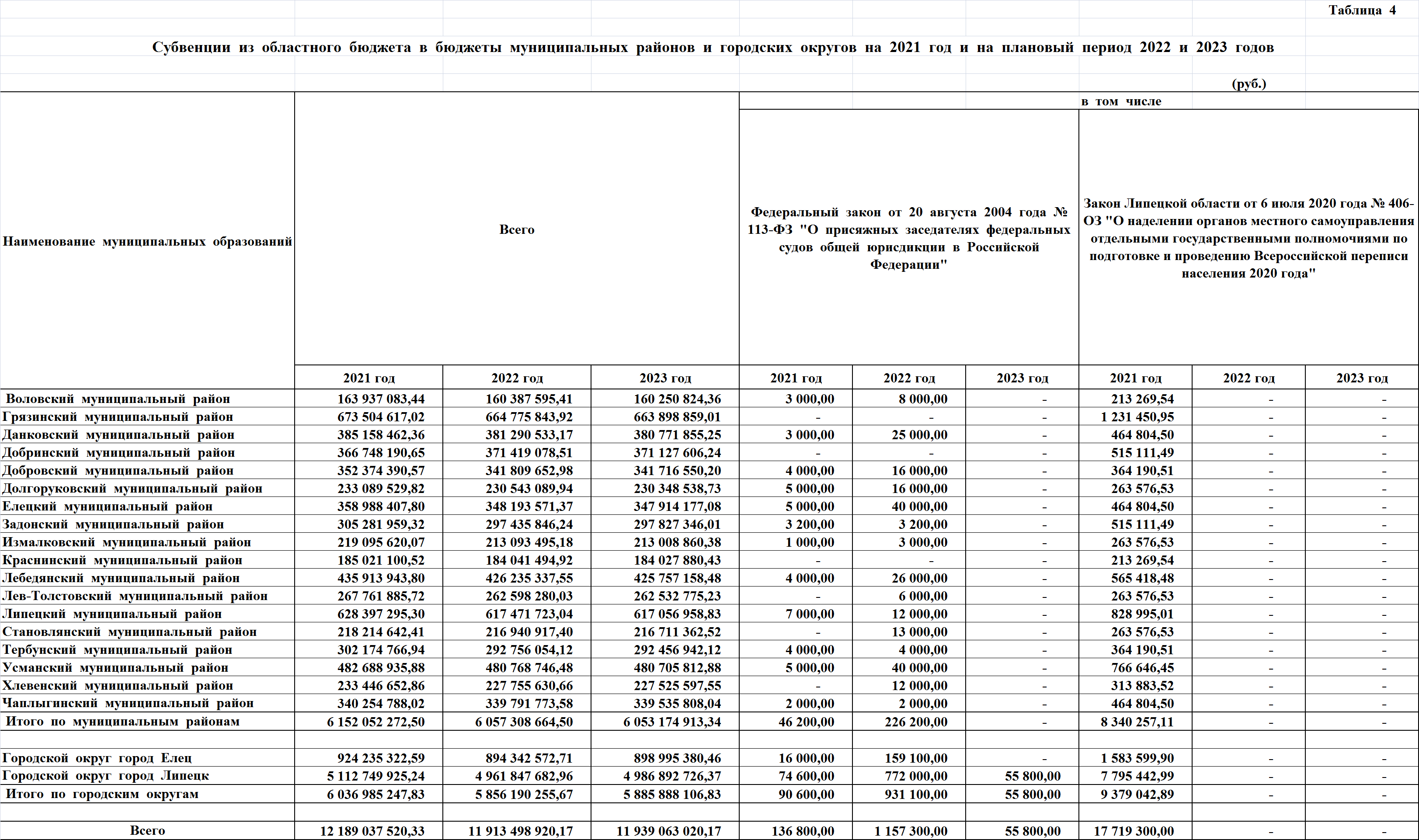 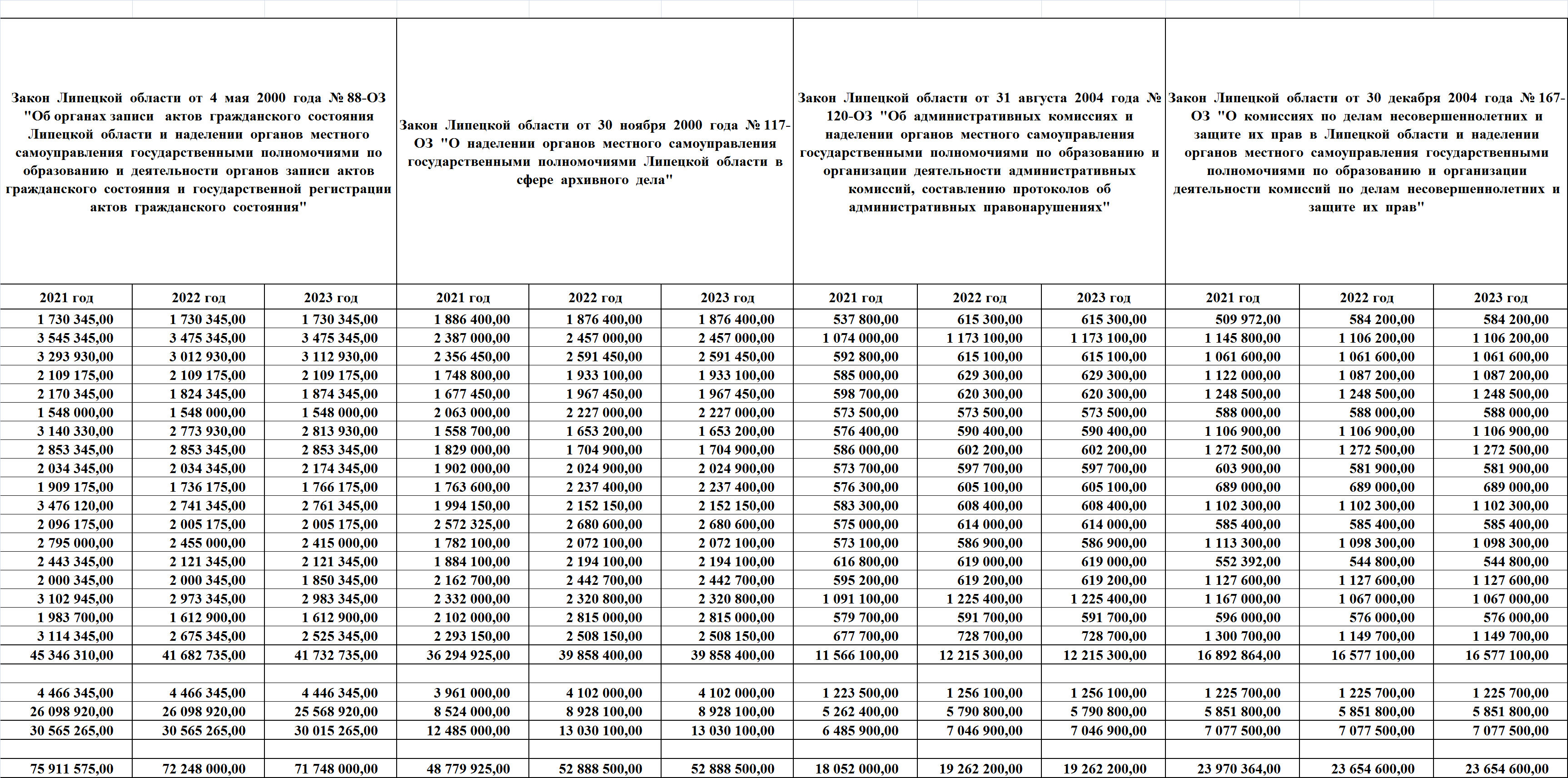 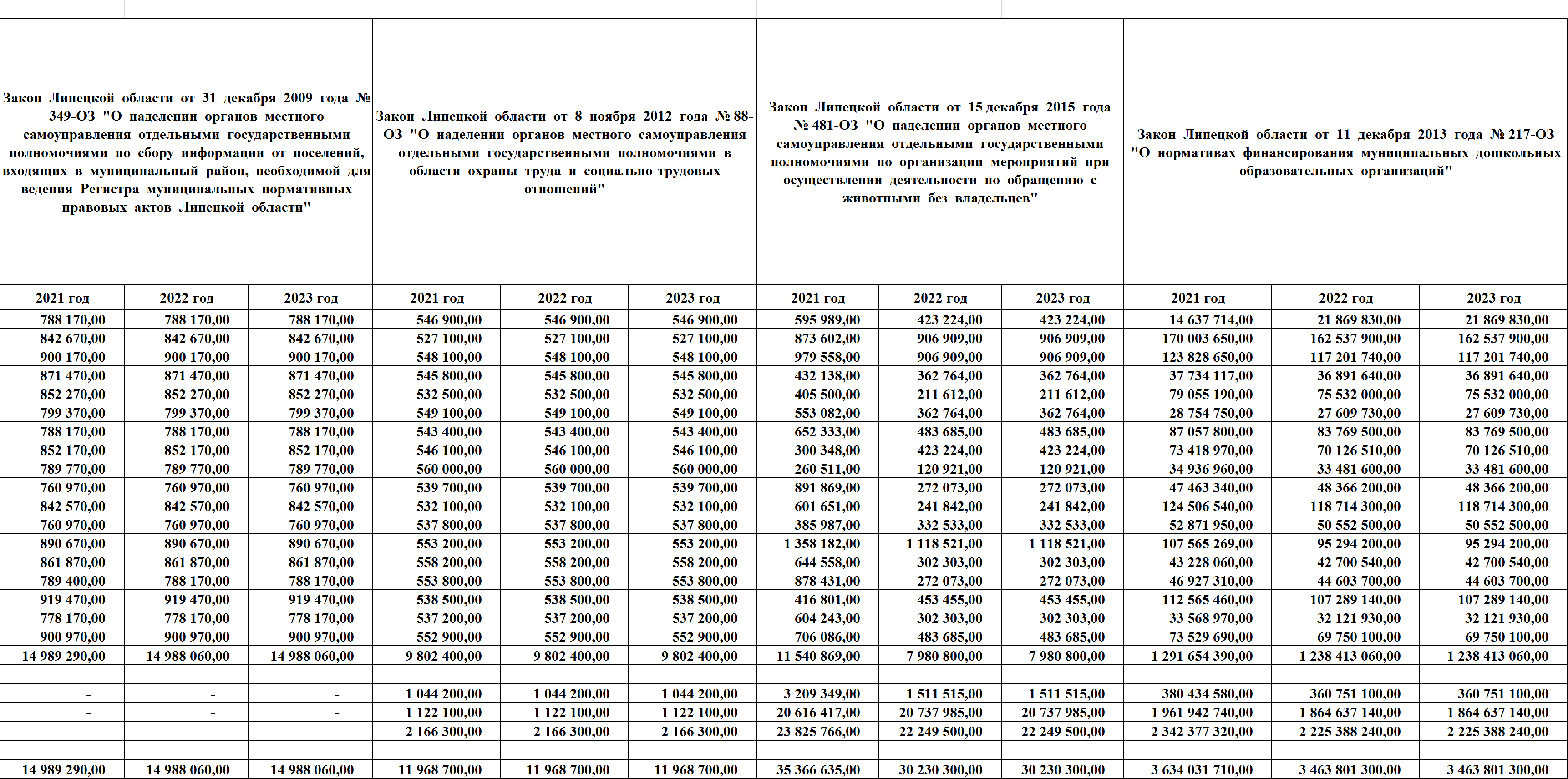 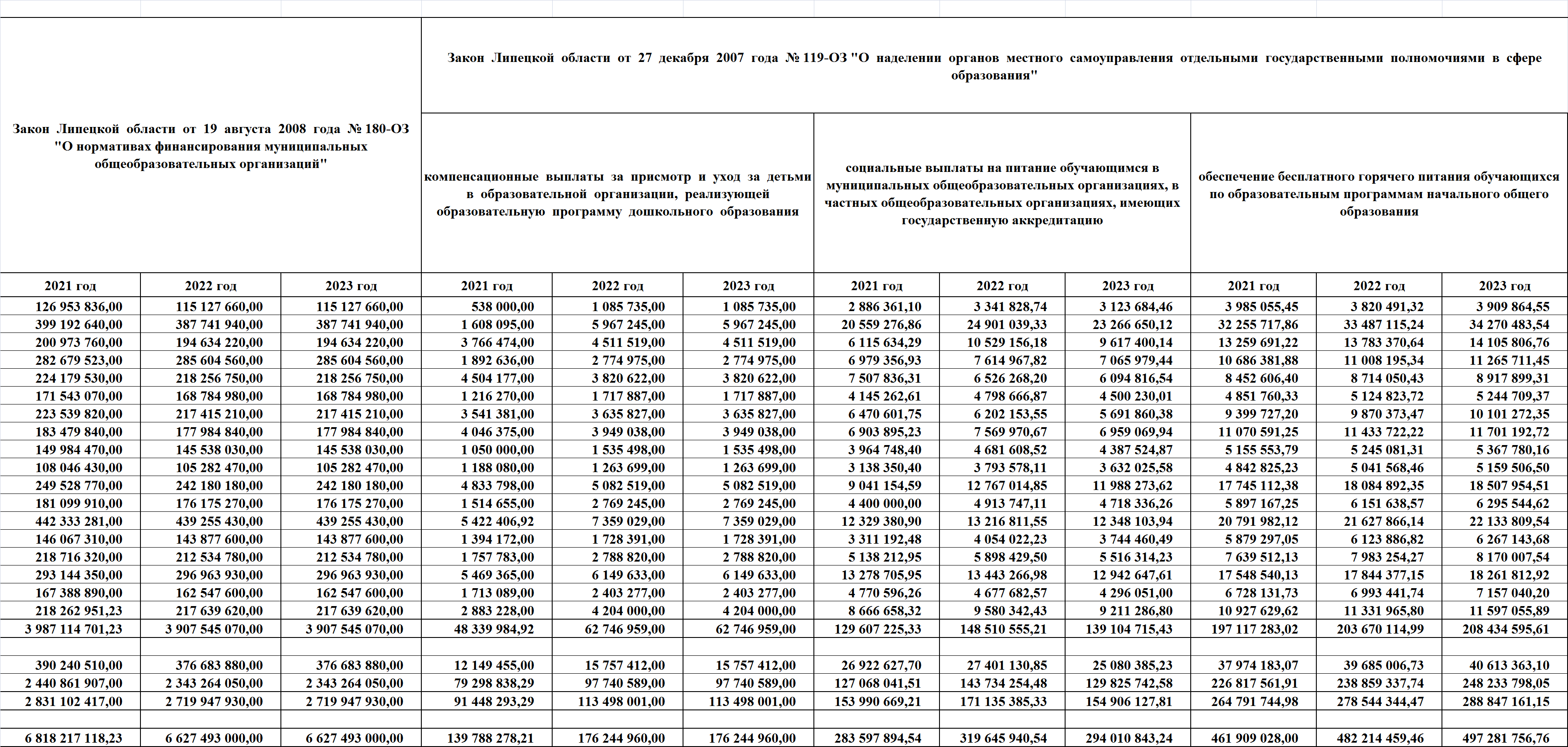 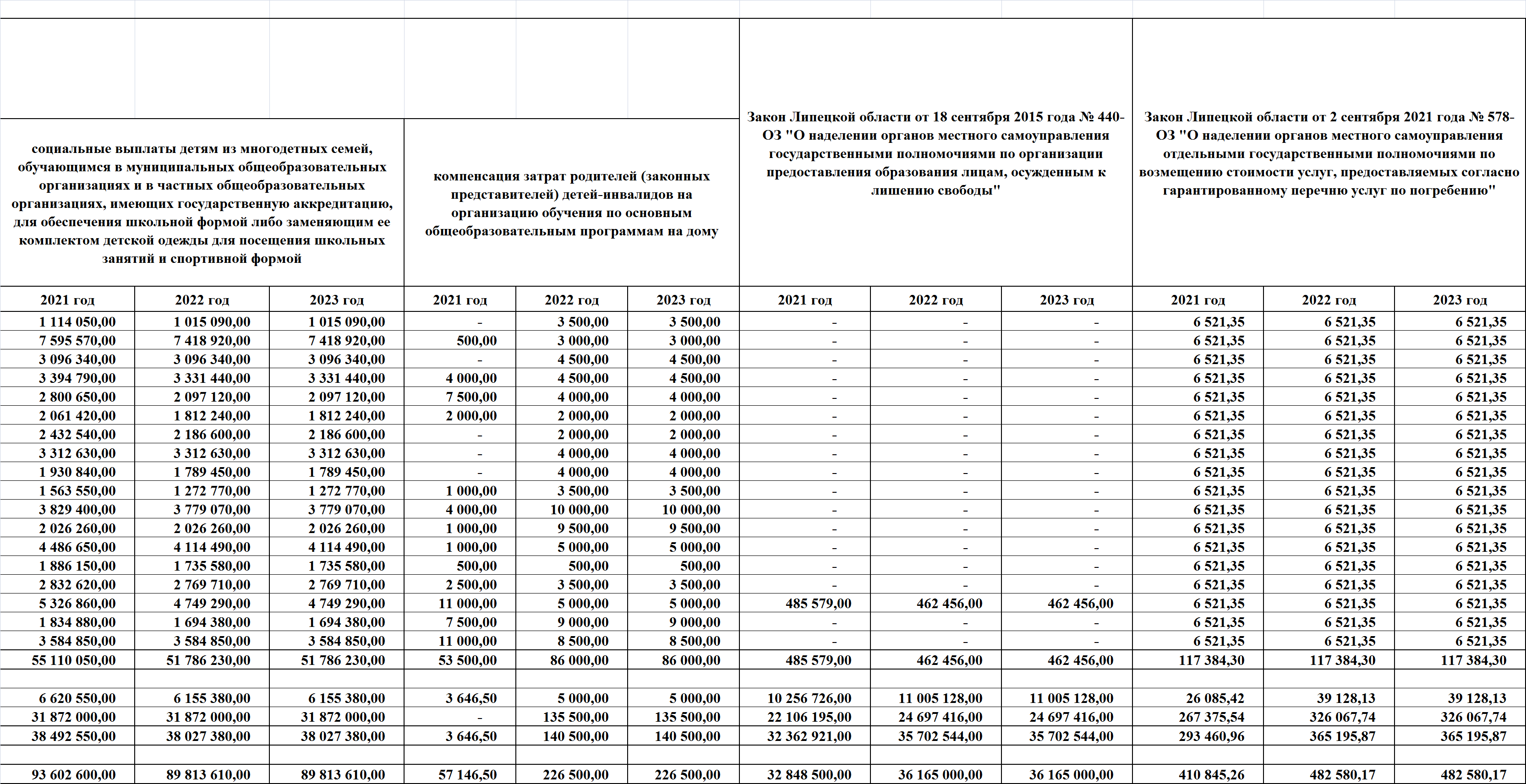 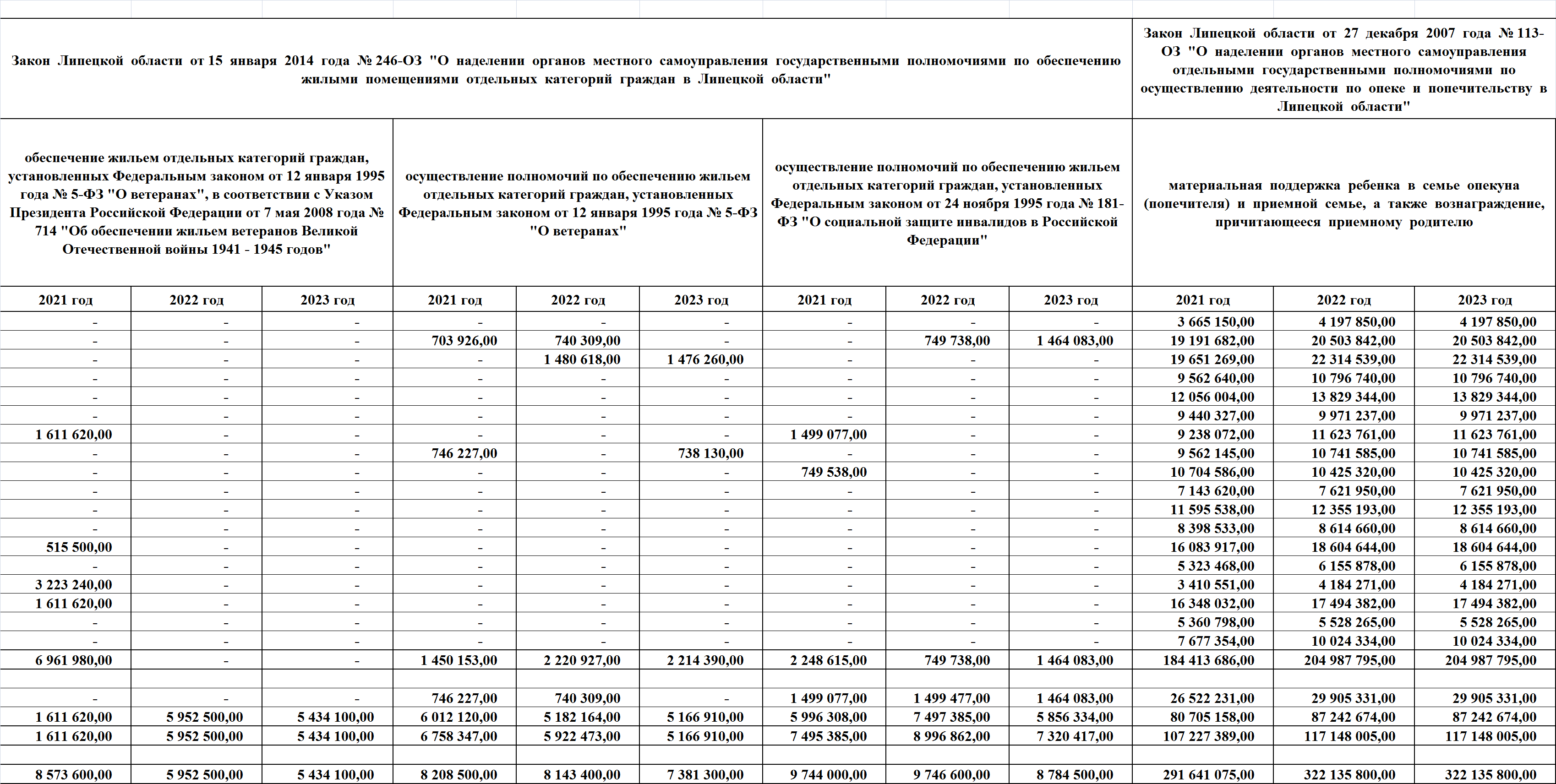 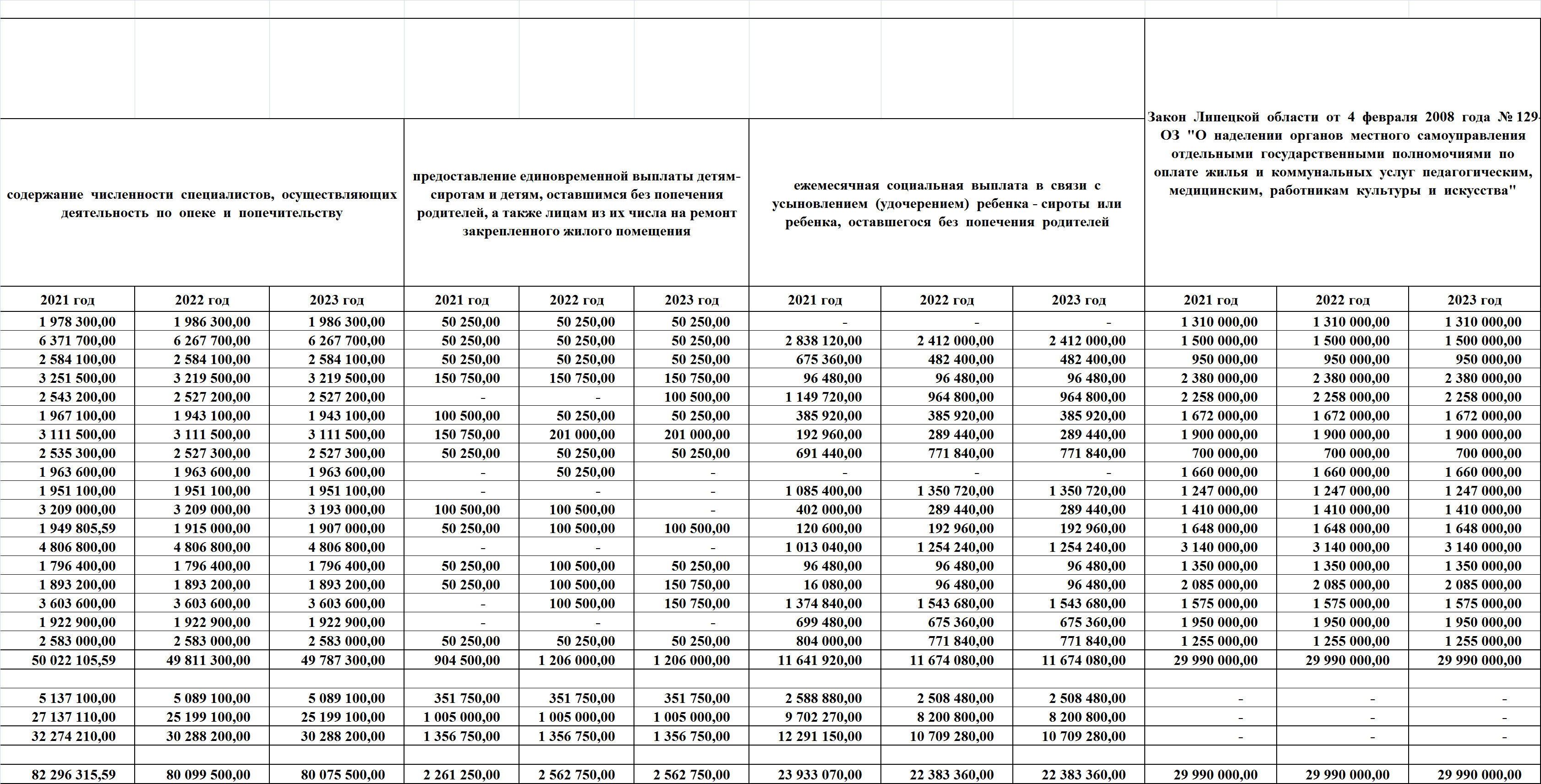 б) таблицу 7 изложить в следующей редакции:в) таблицу 9 изложить в следующей редакции:г) таблицу 10 изложить в следующей редакции:Распределение  субсидий  местным  бюджетам,  предоставляемых  из  областного  бюджета  в  целях  софинансирования  расходных  обязательств,  возникающих  при  выполнении  полномочий  органов  местного  самоуправления  по  вопросам  местного  значения  по  государственной  программе  Липецкой  области "Развитие  кооперации  и  коллективных  форм  собственности  в  Липецкой  области"  на  2021  год  и  на  плановый  период  2022  и  2023  годовд) таблицу 11 изложить в следующей редакции:Распределение  субсидий  местным  бюджетам,  предоставляемых  из  областного  бюджета  в  целях  софинансирования  расходных  обязательств,  возникающих  при  выполнении  полномочий  органов  местного  самоуправления  по  вопросам  местного  значения  по  государственной  программе  Липецкой  области "Обеспечение  населения  Липецкой  области  качественным  жильем,  социальной  инфраструктурой  и  услугами  ЖКХ"  на  2021  год  и  на  плановый  период  2022  и  2023  годове) таблицу 13 изложить в следующей редакции:Распределение  субсидий  местным  бюджетам,  предоставляемых  из  областного  бюджета  в  целях  софинансирования  расходных  обязательств,  возникающих  при  выполнении  полномочий  органов  местного  самоуправления  по  вопросам  местного  значения  по  государственной  программе  Липецкой  области "Энергоэффективность  и  развитие  энергетики  в  Липецкой  области"  на  2021  год  и  на  плановый  период  2022  и  2023  годовж) таблицу 14 изложить в следующей редакции:Распределение  субсидий  местным  бюджетам,  предоставляемых  из  областного  бюджета  в  целях  софинансирования  расходных  обязательств,  возникающих  при  выполнении  полномочий  органов  местного  самоуправления  по  вопросам  местного  значения  по  государственной  программе  Липецкой  области "Развитие  сельского  хозяйства  и  регулирование  рынков  сельскохозяйственной  продукции,  сырья  и  продовольствия  Липецкой  области"  на  2021  год  и  на  плановый  период  2022  и  2023  годовз) таблицу 15 изложить в следующей редакции:Распределение  субсидий  местным  бюджетам,  предоставляемых  из  областного  бюджета  в  целях  софинансирования  расходных  обязательств,  возникающих  при  выполнении  полномочий  органов  местного  самоуправления  по  вопросам  местного  значения  по  государственной  программе  Липецкой  области  "Развитие транспортной  системы  Липецкой  области"  на  2021  год  и  на  плановый  период  2022  и  2023  годови) таблицу 16 изложить в следующей редакции:Распределение  субсидий  местным  бюджетам,  предоставляемых  из  областного  бюджета  в  целях  софинансирования  расходных  обязательств,  возникающих  при  выполнении  полномочий  органов  местного  самоуправления  по  вопросам  местного  значения  по  государственной  программе  Липецкой  области  "Охрана окружающей  среды,  воспроизводство  и  рациональное  использование  природных  ресурсов  Липецкой  области"  на  2021  год  и  на  плановый  период  2022  и  2023  годовк) таблицу 18 изложить в следующей редакции:Распределение  субсидий  местным  бюджетам,  предоставляемых  из  областного  бюджета  в  целях  софинансирования  расходных  обязательств,  возникающих  при  выполнении  полномочий  органов  местного  самоуправления  по  вопросам  местного  значения  по  государственной  программе  Липецкой  области  "Формирование  современной  городской  среды  в  Липецкой  области"  на  2021  год  и  на  плановый  период  2022  и  2023  годовл) таблицу 19 изложить в следующей редакции:Распределение  субсидий  местным  бюджетам,  предоставляемых  из  областного  бюджета  в  целях  софинансирования  расходных  обязательств,  возникающих  при  выполнении  полномочий  органов  местного  самоуправления  по  вопросам  местного  значения  по  государственной  программе  Липецкой  области  "Комплексное  развитие  сельских  территорий  Липецкой  области"  на  2021  год  и  на  плановый  период  2022  и  2023  годов18) в приложении 22:а) в абзаце первом пункта 1 слова "909 100,00 руб. в 2021 году" заменить словами "1 477 500,00 руб. в 2021 году";б) в абзаце первом пункта 2 цифры "17 500 000,00" заменить цифрами  "27 175 000,00";в) в абзаце первом пункта 4 цифры " 9 491 950,00" заменить цифрами "10 480 879,00 .";г) в пункте 17:- в абзаце первом цифры "244 190 000,00" заменить цифрами "254 390 000,00";- в абзаце четвертом слова "2021 год - 800 000,00 руб., исключить"- в абзаце шестом цифры "16 000 000,00" заменить цифрами "21 000 000,00";- в абзаце седьмом цифры "4 200 000,00" заменить цифрами "9 200 000,00";- в абзаце восьмом слова "2022 год – 0,00 руб., 2023 год – 0,00 руб. исключить "- после абзаца девятого добавить абзац следующего содержания: "- обеспечение подготовки и участия клуба настольного тенниса во Всероссийских соревнованиях: "Командный Чемпионат ФНТР по настольному теннису – Премьер лига" (мужчины, женщины) и (или) "Командный Чемпионат ФНТР по настольному теннису – Супер лига" (мужчины, женщины) и (или) "Командный Чемпионат ФНТР по настольному теннису – Высшая лига  "А" (мужчины, женщины) и (или) "Командный Чемпионат ФНТР по настольному теннису – Высшая лига  "B" (мужчины, женщины) и (или) "Командный Чемпионат ФНТР по настольному теннису – Высшая лига  "C" (мужчины) и (или) "Командный Чемпионат ФНТР по настольному теннису – Высшая лига  "D" (мужчины) и (или) Кубке России по настольному теннису: 2021 год – 1 000 000,00 руб. "д) абзац первый пункта 20 изложить в следующей редакции:"Субсидии в объеме 225 000,00 руб. на 2022 год, 225 000,00 руб. на 2023 год на реализацию проектов по развитию и пропаганде физической культуры и спорта, популяризации ВФСК ГТО среди молодежи, предоставляемые в рамках регионального проекта "Спорт - норма жизни", обеспечивающего достижение целей, показателей и результатов национального проекта "Демография" и в соответствии с государственной программой Липецкой области "Развитие физической культуры и спорта Липецкой области", утвержденной постановлением администрации Липецкой области от 06 сентября 2013 года №405 "Об утверждении государственной программы Липецкой области "Развитие физической культуры и спорта Липецкой области.";е) в абзаце первом пункта 23 цифры "27 807 200,00 " заменить цифрами "21 716 200,00 ";ж) в абзаце первом пункта 33 цифры "42 910 200,00 " заменить цифрами "44 391 242,00";з) в абзаце первом пункта 35 слова "117 995 000,00 руб. в 2021 году" заменить словами "100 995 000,00 руб. в 2021 году";и) в абзаце первом пункта 37 слова "91 083 541,84 руб. в 2021 году" заменить словами "90 127 199,84 руб. в 2021 году";к) в абзаце первом пункта 41 слова "179 873 500,00 руб. в 2021 году" заменить словами "200 873 500,00 руб. в 2021 году";л) в абзаце первом пункта 42 слова "64 000 000,00 руб. в 2021 году" заменить словами "65 000 000,00 руб. в 2021 году";м) пункт 45 признать утратившим силу;	н) в абзаце первом пункта 46 цифры "1 094 854 000,00" заменить цифрами "1 146 154 000,00";о) в пункте 48:в абзаце первом цифры "155 918 477,23" заменить цифрами "108 724 194,78";дополнить новым абзацем двенадцатым следующего содержания:"- заключение соглашения (договора) участником отбора на получение субсидии на цели, установленные настоящим пунктом, с конкурсным управляющим недобросовестного застройщика, предусматривающего принятие участником отбора на получение субсидии на цели, установленные настоящим пунктом, обязательства по завершению строительства проблемного объекта долевого строительства в рамках процедуры банкротства;";п) в пункте 49 :в абзаце первом  цифры "126 627 271,31" заменить цифрами "116 490 851,69";дополнить новым абзацем одиннадцатым следующего содержания:"- заключение соглашения (договора) участником отбора на получение субсидии на цели, установленные настоящим пунктом, с конкурсным управляющим недобросовестного застройщика, предусматривающего принятие участником отбора на получение субсидии на цели, установленные настоящим пунктом, обязательства по завершению строительства проблемного объекта долевого строительства в рамках процедуры банкротства;";р) в пункте 50:в абзаце первом цифры "1 119 000,00" заменить цифрами "1 205 820,03";дополнить новым абзацем двенадцатым следующего содержания:"- заключение соглашения (договора) участником отбора на получение субсидии на цели, установленные настоящим пунктом, с конкурсным управляющим недобросовестного застройщика, предусматривающего принятие участником отбора на получение субсидии на цели, установленные настоящим пунктом, обязательства по завершению строительства проблемного объекта долевого строительства в рамках процедуры банкротства;";с) в абзаце первом пункта 53 цифры "272 221 700,00" заменить цифрами                 "277 261 551,11";  т) в абзаце первом пункта 56 цифры "28 062 514,04" заменить цифрами                 "24 114 212,21";  у) в абзаце первом пункта 57 цифры "1 304 421 052,63" заменить цифрами                 "1 328 608 116,34";   ф) в абзаце первом пункта 58 слова "18 739 636,26 руб. в 2021 году," исключить;х) в абзаце первом пункта 60 цифры "27 777 780,00" заменить цифрами                 "31 726 081,83";   ц) в абзаце первом пункта 70 цифры "45 220 000,00" заменить цифрами                 "42 910 000,00";   ч) в абзаце первом пункта 72 цифры "41 159 411,11" заменить цифрами                 "38 429 560,00";   ш) в абзаце первом пункта 78 слова "1 000,00 руб. в 2021 году," исключить;щ) в абзаце первом пункта 81 цифры "157 353 684,21" заменить цифрами "30 804 547,37";э) в абзаце первом пункта 96 цифры "1 895 774,40" заменить цифрами "1 260 074,40";ю) в абзаце первом пункта 103 цифры "89 495 052,63" заменить цифрами "91 192 315,79";я) в абзаце первом пункта 110 слова "2 000 000,00 руб. на 2021 год" заменить словами "50 000,00 руб. на 2021 год";я1) в абзаце двенадцатом пункта 122 цифры "286" заменить цифрами "345";  я2)  дополнить новым пунктом 125 следующего содержания:"125. Субсидии в объеме 391 248 000 руб. в 2023 году юридическим лицам на возмещение части затрат на оплату услуг ресурсоснабжающих организаций по осуществлению технологического присоединения объектов инфраструктуры к сетям инженерно-технического обеспечения в целях реализации новых инвестиционных проектов. Субсидии предоставляются юридическим лицам, реализующим новые инвестиционные проекты Липецкой области, включенные в сводный перечень новых инвестиционных проектов в соответствии с постановлением Правительства Российской Федерации от 19 октября 2020 года №1704 "Об утверждении Правил определения новых инвестиционных проектов, в целях реализации которых средства бюджета субъекта Российской Федерации, высвобождаемые в результате снижения объема погашения задолженности субъекта Российской Федерации перед Российской Федерацией по бюджетным кредитам, подлежат направлению на осуществление субъектом Российской Федерации бюджетных инвестиций в объекты инфраструктуры" (далее – соответственно Сводный перечень; участник отбора на получение субсидии на цели, установленные настоящим пунктом).Субсидии предоставляются в соответствии с подпрограммой "Улучшение инвестиционного климата в Липецкой области на 2020-2024 годы" государственной программы Липецкой области "Обеспечение инвестиционной  привлекательности Липецкой области", утвержденной постановлением администрации Липецкой области от 11 октября 2013 года № 458.Условия предоставления субсидий:1) соблюдение участником отбора на получение субсидии на цели, установленные настоящим пунктом, требований, установленных частями 3 - 6 статьи 12 настоящего Закона;2) соблюдение участником отбора на получение субсидии на цели, установленные настоящим пунктом, на дату подачи документов главному распорядителю средств областного бюджета следующих требований:- осуществление деятельности на территории Липецкой области;- наличие заключенных с ресурсоснабжающими организациями договоров осуществления технологического присоединения к сетям инженерно-технического обеспечения, необходимых для реализации новых инвестиционных проектов, включенных в Сводный перечень.К возмещению принимаются затраты на оплату услуг ресурсоснабжающих организаций по осуществлению технологического присоединения объектов инфраструктуры  юридических лиц, необходимых для реализации нового инвестиционного проекта, к сетям инженерно-технического обеспечения:  электро-, и (или) газо-, и (или) тепло-, и (или) водоснабжения и (или) водоотведения в соответствии с договорами об осуществлении технологического присоединения согласно утвержденным в установленном законодательством порядке тарифам по подключению (технологическому присоединению) к сетям электро-, и (или) газо-, и (или) тепло-, и (или) водоснабжения и (или) водоотведения, при условии, что такие объекты включены в Сводный перечень.Субсидия предоставляется на возмещение части понесенных затрат на оплату услуг ресурсоснабжающих организаций по осуществлению технологического присоединения к сетям инженерно-технического обеспечения, не ранее приемки результатов выполненных работ, предусмотренных договором об осуществлении технологического присоединения, и произведения оплаты юридическим лицом в полном объеме. Субсидии предоставляются в размере не более 95 % фактических затрат.".".Глава  администрации  Липецкой области 	                                                                   И.Г. Артамоновг. Липецк,11.11.2021г.,№3-ОЗ0012 02 45142 02 0000 150Межбюджетные трансферты, передаваемые бюджетам субъектов Российской Федерации на обеспечение деятельности членов Совета Федерации и их помощников в субъектах Российской Федерации0012 02 45142 02 0000 150Межбюджетные трансферты, передаваемые бюджетам субъектов Российской Федерации на обеспечение деятельности сенаторов Российской Федерации и их помощников в субъектах Российской Федерации0032 02 45142 02 0000 150Межбюджетные трансферты, передаваемые бюджетам субъектов Российской Федерации на обеспечение деятельности членов Совета Федерации и их помощников в субъектах Российской Федерации0032 02 45142 02 0000 150Межбюджетные трансферты, передаваемые бюджетам субъектов Российской Федерации на обеспечение деятельности сенаторов Российской Федерации и их помощников в субъектах Российской Федерации004   2 02 25253 02 0000 150Субсидии бюджетам субъектов Российской Федерации на создание дополнительных мест (групп) для детей в возрасте от 1,5 до 3 лет любой направленности в организациях, осуществляющих образовательную деятельность (за исключением государственных, муниципальных), и у индивидуальных предпринимателей, осуществляющих образовательную деятельность по образовательным программам дошкольного образования, в том числе адаптированным, и присмотр и уход за детьми004   2 02 25253 02 0000 150Субсидии бюджетам субъектов Российской Федерации на создание дополнительных мест для детей в возрасте от 1,5 до 3 лет любой направленности в организациях, осуществляющих образовательную деятельность (за исключением государственных, муниципальных), и у индивидуальных предпринимателей, осуществляющих образовательную деятельность по образовательным программам дошкольного образования, в том числе адаптированным, и присмотр и уход за детьми0042 02 45303 02 0000 150Межбюджетные трансферты бюджетам субъектов Российской Федерации на ежемесячное денежное вознаграждение за классное руководство педагогическим работникам государственных и муниципальных общеобразовательных организаций0042 02 49001 02 0000 150Межбюджетные трансферты, передаваемые бюджетам субъектов Российской Федерации, за счет средств резервного фонда Правительства Российской Федерации0042 18 25232 02 0000 150Доходы бюджетов субъектов Российской Федерации от возврата остатков субсидий на создание дополнительных мест для детей в возрасте от 1,5 до 3 лет в образовательных организациях, осуществляющих образовательную деятельность по образовательным программам дошкольного образования, из бюджетов муниципальных образований004   2 18 25255 02 0000 150Доходы бюджетов субъектов Российской Федерации от возврата остатков субсидий на благоустройство зданий государственных и муниципальных общеобразовательных организаций в целях соблюдения требований к воздушно-тепловому режиму, водоснабжению и канализации из бюджетов муниципальных образований0042 19 25097 02 0000 150Возврат остатков субсидий на создание в общеобразовательных организациях, расположенных в сельской местности, условий для занятий физической культурой и спортом из бюджетов субъектов Российской Федерации004   2 19 25255 02 0000 150Возврат остатков субсидий на благоустройство зданий государственных и муниципальных общеобразовательных организаций в целях соблюдения требований к воздушно-тепловому режиму, водоснабжению и канализации из бюджетов субъектов Российской Федерации0052 18 25567 02 0000 150Доходы бюджетов субъектов Российской Федерации от возврата остатков субсидий на реализацию мероприятий по устойчивому развитию сельских территорий из бюджетов муниципальных образований005   2 18 25576 02 0000 150Доходы бюджетов субъектов Российской Федерации от возврата остатков субсидий на обеспечение комплексного развития сельских территорий из бюджетов муниципальных образований0052 19 25568 02 0000 150Возврат остатков субсидий на реализацию мероприятий в области мелиорации земель сельскохозяйственного назначения из бюджетов субъектов Российской Федерации0052 19 25576 02 0000 150Возврат остатков субсидий на обеспечение комплексного развития сельских территорий из бюджетов субъектов Российской Федерации009   2 02 25138 02 0000 150Субсидии бюджетам субъектов Российской Федерации на единовременные компенсационные выплаты медицинским работникам (врачам, фельдшерам), прибывшим (переехавшим) на работу в сельские населенные пункты, либо рабочие поселки, либо поселки городского типа, либо города с населением до 50 тысяч человек009   2 02 25138 02 0000 150Субсидии бюджетам субъектов Российской Федерации на единовременные компенсационные выплаты медицинским работникам (врачам, фельдшерам, а также акушеркам и медицинским сестрам фельдшерских и фельдшерско-акушерских пунктов), прибывшим (переехавшим) на работу в сельские населенные пункты, либо рабочие поселки, либо поселки городского типа, либо города с населением до 50 тысяч человек009   2 19 25138 02 0000 150Возврат остатков субсидий на единовременные компенсационные выплаты медицинским работникам (врачам, фельдшерам) в возрасте до 50 лет, прибывшим (переехавшим) на работу в сельские населенные пункты, либо рабочие поселки, либо поселки городского типа, либо города с населением до 50 тыс. человек, из бюджетов субъектов Российской Федерации009   2 19 25138 02 0000 150Возврат остатков субсидий на единовременные компенсационные выплаты медицинским работникам (врачам, фельдшерам), прибывшим (переехавшим) на работу в сельские населенные пункты, либо рабочие поселки, либо поселки городского типа, либо города с населением до 50 тысяч человек, из бюджетов субъектов Российской Федерации0162 19 45834 02 0000 150Возврат остатков иных межбюджетных трансфертов на осуществление выплат стимулирующего характера за особые условия труда и дополнительную нагрузку работникам стационарных организаций социального обслуживания, стационарных отделений, созданных не в стационарных организациях социального обслуживания, оказывающим социальные услуги гражданам, у которых выявлена новая коронавирусная инфекция, и лицам из групп риска заражения новой коронавирусной инфекцией, за счет средств резервного фонда Правительства Российской Федерации из бюджетов субъектов Российской Федерации0162 19 45837 02 0000 150Возврат остатков иных межбюджетных трансфертов на софинансирование расходных обязательств субъектов Российской Федерации по финансовому обеспечению расходов, связанных с оплатой отпусков и выплатой компенсации за неиспользованные отпуска работникам стационарных организаций социального обслуживания, стационарных отделений, созданных не в стационарных организациях социального обслуживания, которым в 2020 году предоставлялись выплаты стимулирующего характера за выполнение особо важных работ, особые условия труда и дополнительную нагрузку, в том числе на компенсацию ранее произведенных субъектами Российской Федерации расходов на указанные цели, за счет средств резервного фонда Правительства Российской Федерации из бюджетов субъектов Российской Федерации0362 02 25242 02 0000 150Субсидии бюджетам субъектов Российской Федерации на ликвидацию несанкционированных свалок в границах городов и наиболее опасных объектов накопленного экологического вреда окружающей среде036   2 02 25269 02 0000 150Субсидии бюджетам субъектов Российской Федерации на закупку контейнеров для раздельного накопления твердых коммунальных отходовСубсидии бюджетам субъектов Российской Федерации на реализацию мероприятий по формированию и обеспечению функционирования единой федеральной системы научно-методического сопровождения педагогических работников и управленческих кадров10 473 700,000,000,00Субсидии бюджетам субъектов Российской Федерации за счет средств резервного фонда Правительства Российской Федерации39 920 400,000,000,00Субвенции бюджетам субъектов Российской Федерации на оказание отдельным категориям граждан социальной услуги по обеспечению лекарственными препаратами для медицинского применения по рецептам на лекарственные препараты, медицинскими изделиями по рецептам на медицинские изделия, а также специализированными продуктами лечебного питания для детей-инвалидов253 326 000,00253 326 000,00253 326 000,00Субвенции бюджетам субъектов Российской Федерации на оказание отдельным категориям граждан социальной услуги по обеспечению лекарственными препаратами для медицинского применения по рецептам на лекарственные препараты, медицинскими изделиями по рецептам на медицинские изделия, а также специализированными продуктами лечебного питания для детей-инвалидов264 695 800,00253 326 000,00253 326 000,00"Приложение 11к Закону Липецкой области "Об областном бюджете на 2021 год и на плановый период 2022 и 2023 годов"(руб.)Наименование Наименование РазделРазделПодразделПодраздел2021  год2021  год2022  год2023  год2023  годОБЩЕГОСУДАРСТВЕННЫЕ ВОПРОСЫОБЩЕГОСУДАРСТВЕННЫЕ ВОПРОСЫ01014 801 095 322,804 801 095 322,802 951 373 225,992 882 759 710,002 882 759 710,00Функционирование высшего должностного лица субъекта Российской Федерации и муниципального образованияФункционирование высшего должностного лица субъекта Российской Федерации и муниципального образования010102024 784 124,004 784 124,004 784 124,004 784 124,004 784 124,00Функционирование законодательных (представительных) органов государственной власти и представительных органов муниципальных образованийФункционирование законодательных (представительных) органов государственной власти и представительных органов муниципальных образований0101030398 962 097,1098 962 097,1073 304 700,0073 304 700,0073 304 700,00Функционирование Правительства Российской Федерации, высших исполнительных органов государственной власти субъектов Российской Федерации, местных администрацийФункционирование Правительства Российской Федерации, высших исполнительных органов государственной власти субъектов Российской Федерации, местных администраций01010404289 247 552,39289 247 552,39274 551 616,00274 551 616,00274 551 616,00Судебная системаСудебная система01010505136 800,00136 800,001 157 300,0055 800,0055 800,00Обеспечение деятельности финансовых, налоговых и таможенных органов и органов финансового (финансово-бюджетного) надзораОбеспечение деятельности финансовых, налоговых и таможенных органов и органов финансового (финансово-бюджетного) надзора01010606132 112 801,86132 112 801,86139 007 183,73138 777 830,00138 777 830,00Обеспечение проведения выборов и референдумовОбеспечение проведения выборов и референдумов01010707169 663 134,00169 663 134,0045 759 400,0045 759 400,0045 759 400,00Резервные фондыРезервные фонды010111111 250 000 000,001 250 000 000,00100 000 000,00100 000 000,00100 000 000,00Другие общегосударственные вопросыДругие общегосударственные вопросы010113132 856 188 813,452 856 188 813,452 312 808 902,262 245 526 240,002 245 526 240,00НАЦИОНАЛЬНАЯ ОБОРОНАНАЦИОНАЛЬНАЯ ОБОРОНА020236 004 500,0036 004 500,00170 828 600,0042 903 000,0042 903 000,00Мобилизационная и вневойсковая подготовкаМобилизационная и вневойсковая подготовка0202030332 076 000,0032 076 000,0032 404 600,0033 673 000,0033 673 000,00Мобилизационная подготовка экономикиМобилизационная подготовка экономики020204043 928 500,003 928 500,00138 424 000,009 230 000,009 230 000,00НАЦИОНАЛЬНАЯ БЕЗОПАСНОСТЬ И ПРАВООХРАНИТЕЛЬНАЯ ДЕЯТЕЛЬНОСТЬНАЦИОНАЛЬНАЯ БЕЗОПАСНОСТЬ И ПРАВООХРАНИТЕЛЬНАЯ ДЕЯТЕЛЬНОСТЬ0303860 321 098,00860 321 098,00855 503 900,00730 163 700,00730 163 700,00Органы юстицииОрганы юстиции0303040492 847 075,0092 847 075,0092 501 000,0087 074 200,0087 074 200,00Защита населения и территории от чрезвычайных ситуаций природного и техногенного характера, пожарная безопасностьЗащита населения и территории от чрезвычайных ситуаций природного и техногенного характера, пожарная безопасность03031010673 920 933,00673 920 933,00665 386 000,00545 286 600,00545 286 600,00Миграционная политикаМиграционная политика0303111129 401 000,0029 401 000,0031 329 000,0031 515 000,0031 515 000,00Другие вопросы в области национальной безопасности и правоохранительной деятельностиДругие вопросы в области национальной безопасности и правоохранительной деятельности0303141464 152 090,0064 152 090,0066 287 900,0066 287 900,0066 287 900,00НАЦИОНАЛЬНАЯ ЭКОНОМИКАНАЦИОНАЛЬНАЯ ЭКОНОМИКА040417 045 369 012,9217 045 369 012,9216 966 688 744,7419 041 770 270,4019 041 770 270,40Общеэкономические вопросыОбщеэкономические вопросы04040101377 432 598,95377 432 598,95355 821 640,00347 619 840,00347 619 840,00Воспроизводство минерально-сырьевой базыВоспроизводство минерально-сырьевой базы040404044 550 099,004 550 099,005 509 100,005 509 100,005 509 100,00Сельское хозяйство и рыболовствоСельское хозяйство и рыболовство040405053 754 791 362,643 754 791 362,643 455 542 649,243 333 696 763,163 333 696 763,16Водное хозяйствоВодное хозяйство04040606151 607 721,20151 607 721,20132 861 743,00123 086 100,00123 086 100,00Лесное хозяйствоЛесное хозяйство04040707510 548 600,00510 548 600,00484 896 600,00480 495 300,00480 495 300,00ТранспортТранспорт04040808972 777 791,67972 777 791,67828 865 206,00848 340 203,00848 340 203,00Дорожное хозяйство (дорожные фонды)Дорожное хозяйство (дорожные фонды)0404090910 045 783 757,2910 045 783 757,299 994 658 028,8111 804 535 006,0011 804 535 006,00Другие вопросы в области национальной экономикиДругие вопросы в области национальной экономики040412121 227 877 082,171 227 877 082,171 708 533 777,692 098 487 958,242 098 487 958,24ЖИЛИЩНО-КОММУНАЛЬНОЕ ХОЗЯЙСТВОЖИЛИЩНО-КОММУНАЛЬНОЕ ХОЗЯЙСТВО05054 439 740 647,704 439 740 647,702 563 477 811,143 167 177 440,763 167 177 440,76Жилищное хозяйствоЖилищное хозяйство050501011 107 550 920,521 107 550 920,52775 410 624,381 204 602 903,441 204 602 903,44Коммунальное хозяйствоКоммунальное хозяйство050502022 089 157 455,992 089 157 455,99956 678 587,581 134 989 832,881 134 989 832,88БлагоустройствоБлагоустройство050503031 040 052 076,431 040 052 076,43626 449 384,74622 645 490,00622 645 490,00Другие вопросы в области жилищно-коммунального хозяйстваДругие вопросы в области жилищно-коммунального хозяйства05050505202 980 194,76202 980 194,76204 939 214,44204 939 214,44204 939 214,44ОХРАНА ОКРУЖАЮЩЕЙ СРЕДЫОХРАНА ОКРУЖАЮЩЕЙ СРЕДЫ0606160 618 507,27160 618 507,2784 075 957,0073 930 800,0073 930 800,00Сбор, удаление отходов и очистка сточных водСбор, удаление отходов и очистка сточных вод060602024 909 557,004 909 557,001 000 000,001 000 000,001 000 000,00Другие вопросы в области охраны окружающей средыДругие вопросы в области охраны окружающей среды06060505155 708 950,27155 708 950,2783 075 957,0072 930 800,0072 930 800,00ОБРАЗОВАНИЕОБРАЗОВАНИЕ070716 450 684 791,6816 450 684 791,6814 894 120 126,6114 380 893 327,4514 380 893 327,45Дошкольное образованиеДошкольное образование070701013 883 726 273,293 883 726 273,293 557 004 081,143 549 172 890,003 549 172 890,00Общее образованиеОбщее образование070702029 376 172 724,209 376 172 724,208 713 034 508,848 292 458 329,938 292 458 329,93Дополнительное образование детейДополнительное образование детей07070303612 786 370,57612 786 370,57443 793 889,00294 002 019,00294 002 019,00Среднее профессиональное образованиеСреднее профессиональное образование070704041 782 163 946,611 782 163 946,611 573 446 464,531 563 330 346,681 563 330 346,68Профессиональная подготовка, переподготовка и повышение квалификацииПрофессиональная подготовка, переподготовка и повышение квалификации07070505125 274 433,62125 274 433,62104 993 145,16104 511 752,48104 511 752,48Молодежная политикаМолодежная политика07070707280 763 831,10280 763 831,10218 748 845,80234 103 279,24234 103 279,24Другие вопросы в области образованияДругие вопросы в области образования07070909389 797 212,29389 797 212,29283 099 192,14343 314 710,12343 314 710,12КУЛЬТУРА, КИНЕМАТОГРАФИЯКУЛЬТУРА, КИНЕМАТОГРАФИЯ08081 081 122 048,381 081 122 048,38891 238 627,00881 701 992,99881 701 992,99КультураКультура080801011 043 834 387,181 043 834 387,18854 718 527,00845 120 592,99845 120 592,99Другие вопросы в области культуры, кинематографииДругие вопросы в области культуры, кинематографии0808040437 287 661,2037 287 661,2036 520 100,0036 581 400,0036 581 400,00ЗДРАВООХРАНЕНИЕЗДРАВООХРАНЕНИЕ09099 349 259 659,119 349 259 659,116 346 382 803,956 016 552 029,436 016 552 029,43Стационарная медицинская помощьСтационарная медицинская помощь090901014 880 875 463,604 880 875 463,603 773 419 955,763 561 729 740,793 561 729 740,79Амбулаторная помощьАмбулаторная помощь09090202413 716 472,97413 716 472,97282 860 312,33249 887 707,33249 887 707,33Скорая медицинская помощьСкорая медицинская помощь09090404186 872 226,00186 872 226,0066 052 090,0067 153 226,0067 153 226,00Санаторно-оздоровительная помощьСанаторно-оздоровительная помощь09090505320 589 330,19320 589 330,19252 833 293,50252 986 388,50252 986 388,50Заготовка, переработка, хранение и обеспечение безопасности донорской крови и ее компонентовЗаготовка, переработка, хранение и обеспечение безопасности донорской крови и ее компонентов09090606178 027 997,00178 027 997,00181 973 297,00182 337 243,00182 337 243,00Другие вопросы в области здравоохраненияДругие вопросы в области здравоохранения090909093 369 178 169,353 369 178 169,351 789 243 855,361 702 457 723,811 702 457 723,81СОЦИАЛЬНАЯ ПОЛИТИКАСОЦИАЛЬНАЯ ПОЛИТИКА101020 694 528 945,9020 694 528 945,9020 530 285 040,9120 654 977 556,6820 654 977 556,68Пенсионное обеспечениеПенсионное обеспечение10100101267 965 800,00267 965 800,00266 015 800,00266 015 800,00266 015 800,00Социальное обслуживание населенияСоциальное обслуживание населения101002022 488 465 751,002 488 465 751,002 378 552 700,002 348 905 700,002 348 905 700,00Социальное обеспечение населенияСоциальное обеспечение населения1010030311 494 615 152,2011 494 615 152,2011 395 451 970,9111 618 881 443,9111 618 881 443,91Охрана семьи и детстваОхрана семьи и детства101004046 147 346 876,116 147 346 876,116 205 943 740,006 119 129 182,776 119 129 182,77Другие вопросы в области социальной политикиДругие вопросы в области социальной политики10100606296 135 366,59296 135 366,59284 320 830,00302 045 430,00302 045 430,00ФИЗИЧЕСКАЯ КУЛЬТУРА И СПОРТФИЗИЧЕСКАЯ КУЛЬТУРА И СПОРТ11111 354 380 432,231 354 380 432,232 131 116 522,64759 333 800,00759 333 800,00Массовый спортМассовый спорт11110202826 285 614,16826 285 614,161 490 202 224,64149 555 000,00149 555 000,00Спорт высших достиженийСпорт высших достижений11110303511 137 318,07511 137 318,07624 136 798,00593 001 300,00593 001 300,00Другие вопросы в области физической культуры и спортаДругие вопросы в области физической культуры и спорта1111050516 957 500,0016 957 500,0016 777 500,0016 777 500,0016 777 500,00СРЕДСТВА МАССОВОЙ ИНФОРМАЦИИСРЕДСТВА МАССОВОЙ ИНФОРМАЦИИ1212219 783 566,00219 783 566,00250 818 400,00250 818 400,00250 818 400,00Телевидение и радиовещаниеТелевидение и радиовещание1212010168 943 810,0068 943 810,00101 646 800,00101 646 800,00101 646 800,00Периодическая печать и издательстваПериодическая печать и издательства12120202119 454 900,00119 454 900,00117 796 600,00117 796 600,00117 796 600,00Другие вопросы в области средств массовой информацииДругие вопросы в области средств массовой информации1212040431 384 856,0031 384 856,0031 375 000,0031 375 000,0031 375 000,00ОБСЛУЖИВАНИЕ ГОСУДАРСТВЕННОГО И МУНИЦИПАЛЬНОГО ДОЛГАОБСЛУЖИВАНИЕ ГОСУДАРСТВЕННОГО И МУНИЦИПАЛЬНОГО ДОЛГА1313430 480 000,00430 480 000,00589 000 000,00940 000 000,00940 000 000,00Обслуживание государственного внутреннего и муниципального долгаОбслуживание государственного внутреннего и муниципального долга13130101430 480 000,00430 480 000,00589 000 000,00940 000 000,00940 000 000,00МЕЖБЮДЖЕТНЫЕ ТРАНСФЕРТЫ ОБЩЕГО ХАРАКТЕРА БЮДЖЕТАМ БЮДЖЕТНОЙ СИСТЕМЫ РОССИЙСКОЙ ФЕДЕРАЦИИМЕЖБЮДЖЕТНЫЕ ТРАНСФЕРТЫ ОБЩЕГО ХАРАКТЕРА БЮДЖЕТАМ БЮДЖЕТНОЙ СИСТЕМЫ РОССИЙСКОЙ ФЕДЕРАЦИИ14145 771 864 927,915 771 864 927,911 774 641 415,791 293 710 736,841 293 710 736,84Дотации на выравнивание бюджетной обеспеченности субъектов Российской Федерации и муниципальных образованийДотации на выравнивание бюджетной обеспеченности субъектов Российской Федерации и муниципальных образований141401011 708 347 686,001 708 347 686,001 095 621 100,00638 066 000,00638 066 000,00Иные дотацииИные дотации141402023 324 571 344,583 324 571 344,5840 000 000,0040 000 000,0040 000 000,00Прочие межбюджетные трансферты общего характераПрочие межбюджетные трансферты общего характера14140303738 945 897,33738 945 897,33639 020 315,79615 644 736,84615 644 736,84УСЛОВНО УТВЕРЖДЕННЫЕ РАСХОДЫУСЛОВНО УТВЕРЖДЕННЫЕ РАСХОДЫ0,000,001 470 993 636,623 333 018 862,043 333 018 862,04Условно утвержденные расходыУсловно утвержденные расходы0,000,001 470 993 636,623 333 018 862,043 333 018 862,04ВСЕГОВСЕГО82 695 253 459,9082 695 253 459,9072 470 544 812,3974 449 711 626,5974 449 711 626,59"Приложение 12к Закону Липецкой области "Об областном бюджете на 2021 год и на плановый период 2022 и 2023 годов"(руб.)Наименование Главный распорядительРаз-делПод-раз-делЦелевая статьяВид расхода2021  год2022  год2023  годЛипецкий областной Совет депутатов00198 134 654,6678 554 700,0078 554 700,00ОБЩЕГОСУДАРСТВЕННЫЕ ВОПРОСЫ0010198 134 654,6678 554 700,0078 554 700,00Функционирование законодательных (представительных) органов государственной власти и представительных органов муниципальных образований001010387 679 206,6673 304 700,0073 304 700,00Непрограммные расходы областного бюджета001010399 0 00 0000087 679 206,6673 304 700,0073 304 700,00Обеспечение деятельности председателя, депутатов (членов) законодательного органа государственной власти Липецкой области, высшего должностного лица Липецкой области (руководителя высшего исполнительного органа государственной власти Липецкой области) и его заместителей001010399 1 00 0000023 118 580,0020 358 000,0020 358 000,00Обеспечение деятельности председателя законодательного органа государственной власти Липецкой области001010399 1 00 000303 856 060,003 719 000,003 719 000,00Расходы на выплаты персоналу в целях обеспечения выполнения функций государственными (муниципальными) органами, казенными учреждениями, органами управления государственными внебюджетными фондами001010399 1 00 000301003 856 060,003 719 000,003 719 000,00Обеспечение деятельности депутатов (членов) законодательного органа государственной власти Липецкой области001010399 1 00 0004019 262 520,0016 639 000,0016 639 000,00Расходы на выплаты персоналу в целях обеспечения выполнения функций государственными (муниципальными) органами, казенными учреждениями, органами управления государственными внебюджетными фондами001010399 1 00 0004010019 262 520,0016 639 000,0016 639 000,00Иные непрограммные мероприятия001010399 9 00 0000064 560 626,6652 946 700,0052 946 700,00Расходы на выплаты по оплате труда работников органов государственной власти Липецкой области, государственных органов Липецкой области001010399 9 00 0011048 255 368,0046 364 000,0046 364 000,00Расходы на выплаты персоналу в целях обеспечения выполнения функций государственными (муниципальными) органами, казенными учреждениями, органами управления государственными внебюджетными фондами001010399 9 00 0011010048 255 368,0046 364 000,0046 364 000,00Расходы на обеспечение функций органов государственной власти Липецкой области, государственных органов Липецкой области (за исключением расходов на выплаты по оплате труда работников указанных органов)001010399 9 00 001208 382 253,006 582 700,006 582 700,00Расходы на выплаты персоналу в целях обеспечения выполнения функций государственными (муниципальными) органами, казенными учреждениями, органами управления государственными внебюджетными фондами001010399 9 00 00120100500 000,00500 000,00500 000,00Закупка товаров, работ и услуг для обеспечения государственных (муниципальных) нужд001010399 9 00 001202007 851 628,706 082 700,006 082 700,00Социальное обеспечение и иные выплаты населению001010399 9 00 0012030030 624,300,000,00Прочие выплаты по обязательствам области001010399 9 00 030507 448 753,000,000,00Социальное обеспечение и иные выплаты населению001010399 9 00 030503007 448 753,000,000,00Обеспечение деятельности сенаторов Российской Федерации и их помощников в субъектах Российской Федерации001010399 9 00 51420474 252,660,000,00Расходы на выплаты персоналу в целях обеспечения выполнения функций государственными (муниципальными) органами, казенными учреждениями, органами управления государственными внебюджетными фондами001010399 9 00 51420100459 000,660,000,00Закупка товаров, работ и услуг для обеспечения государственных (муниципальных) нужд001010399 9 00 5142020015 252,000,000,00Другие общегосударственные вопросы001011310 455 448,005 250 000,005 250 000,00Непрограммные расходы областного бюджета001011399 0 00 0000010 455 448,005 250 000,005 250 000,00Иные непрограммные мероприятия001011399 9 00 0000010 455 448,005 250 000,005 250 000,00Прочие выплаты по обязательствам области001011399 9 00 030505 250 000,005 250 000,005 250 000,00Расходы на выплаты персоналу в целях обеспечения выполнения функций государственными (муниципальными) органами, казенными учреждениями, органами управления государственными внебюджетными фондами001011399 9 00 0305010020 000,0020 000,0020 000,00Закупка товаров, работ и услуг для обеспечения государственных (муниципальных) нужд001011399 9 00 030502005 230 000,005 230 000,005 230 000,00Реализация мероприятий, связанных с достижением показателей деятельности органов исполнительной власти Липецкой области (поощрение региональных управленческих команд)001011399 9 00 554925 205 448,000,000,00Расходы на выплаты персоналу в целях обеспечения выполнения функций государственными (муниципальными) органами, казенными учреждениями, органами управления государственными внебюджетными фондами001011399 9 00 554921005 205 448,000,000,00Уполномоченный по правам человека в Липецкой области00212 201 500,0011 301 500,0011 301 500,00ОБЩЕГОСУДАРСТВЕННЫЕ ВОПРОСЫ0020112 201 500,0011 301 500,0011 301 500,00Другие общегосударственные вопросы002011312 201 500,0011 301 500,0011 301 500,00Непрограммные расходы областного бюджета002011399 0 00 0000012 201 500,0011 301 500,0011 301 500,00Иные непрограммные мероприятия002011399 9 00 0000012 201 500,0011 301 500,0011 301 500,00Расходы на выплаты по оплате труда работников органов государственной власти Липецкой области, государственных органов Липецкой области002011399 9 00 001109 942 522,009 942 522,009 942 522,00Расходы на выплаты персоналу в целях обеспечения выполнения функций государственными (муниципальными) органами, казенными учреждениями, органами управления государственными внебюджетными фондами002011399 9 00 001101009 942 522,009 942 522,009 942 522,00Расходы на обеспечение функций органов государственной власти Липецкой области, государственных органов Липецкой области (за исключением расходов на выплаты по оплате труда работников указанных органов)002011399 9 00 001202 258 978,001 358 978,001 358 978,00Расходы на выплаты персоналу в целях обеспечения выполнения функций государственными (муниципальными) органами, казенными учреждениями, органами управления государственными внебюджетными фондами002011399 9 00 00120100350 000,00350 000,00350 000,00Закупка товаров, работ и услуг для обеспечения государственных (муниципальных) нужд002011399 9 00 001202001 903 978,001 003 978,001 003 978,00Иные бюджетные ассигнования002011399 9 00 001208005 000,005 000,005 000,00Управление делами администрации Липецкой области003889 669 832,18802 677 174,00644 403 174,00ОБЩЕГОСУДАРСТВЕННЫЕ ВОПРОСЫ00301885 651 332,18664 153 174,00635 073 174,00Функционирование высшего должностного лица субъекта Российской Федерации и муниципального образования00301024 784 124,004 784 124,004 784 124,00Непрограммные расходы областного бюджета003010299 0 00 000004 784 124,004 784 124,004 784 124,00Обеспечение деятельности председателя, депутатов (членов) законодательного органа государственной власти Липецкой области, высшего должностного лица Липецкой области (руководителя высшего исполнительного органа государственной власти Липецкой области) и его заместителей003010299 1 00 000004 784 124,004 784 124,004 784 124,00Обеспечение деятельности высшего должностного лица Липецкой области (руководителя высшего исполнительного органа государственной власти Липецкой области)003010299 1 00 000504 784 124,004 784 124,004 784 124,00Расходы на выплаты персоналу в целях обеспечения выполнения функций государственными (муниципальными) органами, казенными учреждениями, органами управления государственными внебюджетными фондами003010299 1 00 000501004 784 124,004 784 124,004 784 124,00Функционирование законодательных (представительных) органов государственной власти и представительных органов муниципальных образований003010311 282 890,440,000,00Непрограммные расходы областного бюджета003010399 0 00 0000011 282 890,440,000,00Иные непрограммные мероприятия003010399 9 00 0000011 282 890,440,000,00Обеспечение деятельности депутатов Государственной Думы и их помощников в избирательных округах003010399 9 00 5141010 311 245,000,000,00Расходы на выплаты персоналу в целях обеспечения выполнения функций государственными (муниципальными) органами, казенными учреждениями, органами управления государственными внебюджетными фондами003010399 9 00 514101008 660 548,620,000,00Закупка товаров, работ и услуг для обеспечения государственных (муниципальных) нужд003010399 9 00 514102001 650 696,380,000,00Обеспечение деятельности сенаторов Российской Федерации и их помощников в субъектах Российской Федерации003010399 9 00 51420971 645,440,000,00Расходы на выплаты персоналу в целях обеспечения выполнения функций государственными (муниципальными) органами, казенными учреждениями, органами управления государственными внебюджетными фондами003010399 9 00 51420100708 206,440,000,00Закупка товаров, работ и услуг для обеспечения государственных (муниципальных) нужд003010399 9 00 5142020011 439,000,000,00Социальное обеспечение и иные выплаты населению003010399 9 00 51420300252 000,000,000,00Функционирование Правительства Российской Федерации, высших исполнительных органов государственной власти субъектов Российской Федерации, местных администраций0030104261 843 813,49247 240 850,00247 440 850,00Непрограммные расходы областного бюджета003010499 0 00 00000261 843 813,49247 240 850,00247 440 850,00Обеспечение деятельности председателя, депутатов (членов) законодательного органа государственной власти Липецкой области, высшего должностного лица Липецкой области (руководителя высшего исполнительного органа государственной власти Липецкой области) и его заместителей003010499 1 00 0000026 914 734,0025 133 881,0025 133 881,00Обеспечение деятельности заместителей руководителя высшего исполнительного органа государственной власти Липецкой области003010499 1 00 0006026 914 734,0025 133 881,0025 133 881,00Расходы на выплаты персоналу в целях обеспечения выполнения функций государственными (муниципальными) органами, казенными учреждениями, органами управления государственными внебюджетными фондами003010499 1 00 0006010026 914 734,0025 133 881,0025 133 881,00Иные непрограммные мероприятия003010499 9 00 00000234 929 079,49222 106 969,00222 306 969,00Расходы на выплаты по оплате труда работников органов государственной власти Липецкой области, государственных органов Липецкой области003010499 9 00 00110194 225 389,69189 085 972,00189 285 972,00Расходы на выплаты персоналу в целях обеспечения выполнения функций государственными (муниципальными) органами, казенными учреждениями, органами управления государственными внебюджетными фондами003010499 9 00 00110100194 225 389,69189 085 972,00189 285 972,00Расходы на обеспечение функций органов государственной власти Липецкой области, государственных органов Липецкой области (за исключением расходов на выплаты по оплате труда работников указанных органов)003010499 9 00 0012040 703 689,8033 020 997,0033 020 997,00Расходы на выплаты персоналу в целях обеспечения выполнения функций государственными (муниципальными) органами, казенными учреждениями, органами управления государственными внебюджетными фондами003010499 9 00 001201002 905 000,003 453 997,003 453 997,00Закупка товаров, работ и услуг для обеспечения государственных (муниципальных) нужд003010499 9 00 0012020036 097 689,8027 866 000,0027 866 000,00Иные бюджетные ассигнования003010499 9 00 001208001 701 000,001 701 000,001 701 000,00Другие общегосударственные вопросы0030113607 740 504,25412 128 200,00382 848 200,00Государственная программа Липецкой области "Эффективное государственное управление и развитие муниципальной службы в Липецкой области"003011318 0 00 00000116 295 739,1776 273 100,0068 993 100,00Подпрограмма "Совершенствование государственной гражданской и муниципальной службы Липецкой области"003011318 2 00 0000011 112 300,0013 000 000,0013 000 000,00Основное мероприятие "Профессиональное развитие государственных гражданских служащих"003011318 2 01 000009 000 000,0010 653 000,0010 653 000,00Реализация направления расходов основного мероприятия "Профессиональное развитие государственных гражданских служащих"003011318 2 01 999999 000 000,0010 653 000,0010 653 000,00Закупка товаров, работ и услуг для обеспечения государственных (муниципальных) нужд003011318 2 01 999992009 000 000,0010 653 000,0010 653 000,00Основное мероприятие "Развитие государственной гражданской службы области"003011318 2 02 00000402 300,00447 000,00447 000,00Реализация направления расходов основного мероприятия "Развитие государственной гражданской службы области"003011318 2 02 99999402 300,00447 000,00447 000,00Закупка товаров, работ и услуг для обеспечения государственных (муниципальных) нужд003011318 2 02 99999200402 300,00447 000,00447 000,00Основное мероприятие "Развитие системы работы с кадровыми резервами Липецкой области"003011318 2 03 000001 710 000,001 900 000,001 900 000,00Реализация направления расходов основного мероприятия "Развитие системы работы с кадровыми резервами Липецкой области"003011318 2 03 999991 710 000,001 900 000,001 900 000,00Закупка товаров, работ и услуг для обеспечения государственных (муниципальных) нужд003011318 2 03 999992001 710 000,001 900 000,001 900 000,00Подпрограмма "Формирование электронного правительства в Липецкой области"003011318 3 00 00000105 183 439,1763 273 100,0055 993 100,00Основное мероприятие "Создание и развитие специальных информационных и информационно-технологических систем обеспечения деятельности органов государственной власти"003011318 3 01 0000010 408 559,170,000,00Реализация направления расходов основного мероприятия "Создание и развитие специальных информационных и информационно-технологических систем обеспечения деятельности органов государственной власти"003011318 3 01 9999910 408 559,170,000,00Закупка товаров, работ и услуг для обеспечения государственных (муниципальных) нужд003011318 3 01 9999920010 408 559,170,000,00Основное мероприятие "Организация и сопровождение защищенных каналов передачи данных между администрацией Липецкой области, исполнительными органами государственной власти Липецкой области и администрациями муниципальных районов и городских округов Липецкой области"003011318 3 05 0000093 174 880,0061 773 100,0054 493 100,00Реализация направления расходов основного мероприятия "Организация и сопровождение защищенных каналов передачи данных между администрацией Липецкой области, исполнительными органами государственной власти Липецкой области и администрациями муниципальных районов и городских округов Липецкой области"003011318 3 05 9999993 174 880,0061 773 100,0054 493 100,00Закупка товаров, работ и услуг для обеспечения государственных (муниципальных) нужд003011318 3 05 9999920093 174 880,0061 773 100,0054 493 100,00Основное мероприятие "Внедрение lean-технологий и развитие компетенций бережливого производства"003011318 3 07 000001 600 000,001 500 000,001 500 000,00Реализация направления расходов основного мероприятия "Внедрение lean-технологий и развитие компетенций бережливого производства"003011318 3 07 999991 600 000,001 500 000,001 500 000,00Закупка товаров, работ и услуг для обеспечения государственных (муниципальных) нужд003011318 3 07 999992001 600 000,001 500 000,001 500 000,00Непрограммные расходы областного бюджета003011399 0 00 00000491 444 765,08335 855 100,00313 855 100,00Иные непрограммные мероприятия003011399 9 00 00000491 444 765,08335 855 100,00313 855 100,00Прочие выплаты по обязательствам области003011399 9 00 0305030 477 721,8821 957 000,0021 957 000,00Закупка товаров, работ и услуг для обеспечения государственных (муниципальных) нужд003011399 9 00 0305020027 095 229,7120 757 000,0020 757 000,00Социальное обеспечение и иные выплаты населению003011399 9 00 030503002 302 492,170,000,00Иные бюджетные ассигнования003011399 9 00 030508001 080 000,001 200 000,001 200 000,00Предоставление государственным бюджетным и автономным учреждениям субсидий003011399 9 00 09000412 161 295,95297 910 040,00275 910 040,00Предоставление субсидий бюджетным, автономным учреждениям и иным некоммерческим организациям003011399 9 00 09000600412 161 295,95297 910 040,00275 910 040,00Иные непрограммные мероприятия003011399 9 00 400901 500 000,000,000,00Капитальные вложения в объекты государственной (муниципальной) собственности003011399 9 00 400904001 500 000,000,000,00Реализация мероприятий, связанных с достижением показателей деятельности органов исполнительной власти Липецкой области (поощрение региональных управленческих команд)003011399 9 00 5549231 416 457,250,000,00Расходы на выплаты персоналу в целях обеспечения выполнения функций государственными (муниципальными) органами, казенными учреждениями, органами управления государственными внебюджетными фондами003011399 9 00 5549210031 416 457,250,000,00Предоставление денежных выплат и мер поощрительного характера лицам, имеющим заслуги перед Липецкой областью и Российской Федерацией, в соответствии с Законом Липецкой области от 27 марта 2009 года № 259-ОЗ "О социальных, поощрительных выплатах и мерах социальной поддержки в сфере семейной и демографической политики, а также лицам, имеющим особые заслуги перед Российской Федерацией и Липецкой областью"003011399 9 00 76060900 000,001 000 000,001 000 000,00Социальное обеспечение и иные выплаты населению003011399 9 00 76060300900 000,001 000 000,001 000 000,00Субвенция на реализацию Закона Липецкой области от 31 декабря 2009 года № 349-ОЗ "О наделении органов местного самоуправления отдельными государственными полномочиями по сбору информации от поселений, входящих в муниципальный район, необходимой для ведения Регистра муниципальных нормативных правовых актов Липецкой области"003011399 9 00 8527014 989 290,0014 988 060,0014 988 060,00Межбюджетные трансферты003011399 9 00 8527050014 989 290,0014 988 060,0014 988 060,00НАЦИОНАЛЬНАЯ ОБОРОНА003023 928 500,00138 424 000,009 230 000,00Мобилизационная подготовка экономики00302043 928 500,00138 424 000,009 230 000,00Непрограммные расходы областного бюджета003020499 0 00 000003 928 500,00138 424 000,009 230 000,00Иные непрограммные мероприятия003020499 9 00 000003 928 500,00138 424 000,009 230 000,00Мероприятия по обеспечению мобилизационной готовности экономики003020499 9 00 230503 928 500,00138 424 000,009 230 000,00Закупка товаров, работ и услуг для обеспечения государственных (муниципальных) нужд003020499 9 00 230502003 928 500,00138 424 000,009 230 000,00НАЦИОНАЛЬНАЯ БЕЗОПАСНОСТЬ И ПРАВООХРАНИТЕЛЬНАЯ ДЕЯТЕЛЬНОСТЬ0030390 000,00100 000,00100 000,00Другие вопросы в области национальной безопасности и правоохранительной деятельности003031490 000,00100 000,00100 000,00Государственная программа Липецкой области "Обеспечение общественной безопасности населения и территории Липецкой области"003031409 0 00 0000090 000,00100 000,00100 000,00Подпрограмма "О противодействии коррупции в Липецкой области"003031409 3 00 0000090 000,00100 000,00100 000,00Основное мероприятие "Предупреждение коррупционных проявлений"003031409 3 01 0000090 000,00100 000,00100 000,00Реализация направления расходов основного мероприятия "Предупреждение коррупционных проявлений"003031409 3 01 9999990 000,00100 000,00100 000,00Закупка товаров, работ и услуг для обеспечения государственных (муниципальных) нужд003031409 3 01 9999920090 000,00100 000,00100 000,00Управление образования и науки Липецкой области00417 069 777 322,6715 834 103 440,0215 566 589 500,00ОБЩЕГОСУДАРСТВЕННЫЕ ВОПРОСЫ0040126 558 812,3923 654 600,0023 654 600,00Другие общегосударственные вопросы004011326 558 812,3923 654 600,0023 654 600,00Государственная программа Липецкой области "Социальная поддержка граждан, реализация семейно-демографической политики Липецкой области"004011301 0 00 0000023 970 364,0023 654 600,0023 654 600,00Подпрограмма "Улучшение демографической ситуации и положения семей с детьми"004011301 4 00 0000023 970 364,0023 654 600,0023 654 600,00Основное мероприятие "Осуществление мер по профилактике безнадзорности, семейного неблагополучия"004011301 4 04 0000023 970 364,0023 654 600,0023 654 600,00Субвенция на реализацию Закона Липецкой области от 30 декабря 2004 года № 167-ОЗ "О комиссиях по делам несовершеннолетних и защите их прав в Липецкой области и наделении органов местного самоуправления государственными полномочиями по образованию и организации деятельности комиссий по делам несовершеннолетних и защите их прав"004011301 4 04 8508023 970 364,0023 654 600,0023 654 600,00Межбюджетные трансферты004011301 4 04 8508050023 970 364,0023 654 600,0023 654 600,00Государственная программа Липецкой области "Управление государственными финансами и государственным долгом Липецкой области"004011319 0 00 00000384 000,000,000,00Подпрограмма "Долгосрочное бюджетное планирование, совершенствование организации бюджетного процесса"004011319 1 00 00000384 000,000,000,00Основное мероприятие "Повышение качества финансового менеджмента главных распорядителей бюджетных средств"004011319 1 03 00000384 000,000,000,00Стимулирование главных распорядителей средств областного бюджета по результатам оценки качества финансового менеджмента004011319 1 03 28000384 000,000,000,00Расходы на выплаты персоналу в целях обеспечения выполнения функций государственными (муниципальными) органами, казенными учреждениями, органами управления государственными внебюджетными фондами004011319 1 03 28000100384 000,000,000,00Непрограммные расходы областного бюджета004011399 0 00 000002 204 448,390,000,00Иные непрограммные мероприятия004011399 9 00 000002 204 448,390,000,00Прочие выплаты по обязательствам области004011399 9 00 03050643 355,990,000,00Социальное обеспечение и иные выплаты населению004011399 9 00 03050300643 355,990,000,00Реализация мероприятий, связанных с достижением показателей деятельности органов исполнительной власти Липецкой области (поощрение региональных управленческих команд)004011399 9 00 554921 561 092,400,000,00Расходы на выплаты персоналу в целях обеспечения выполнения функций государственными (муниципальными) органами, казенными учреждениями, органами управления государственными внебюджетными фондами004011399 9 00 554921001 561 092,400,000,00ОБРАЗОВАНИЕ0040715 464 347 451,9914 102 007 455,9213 844 212 915,90Дошкольное образование00407013 872 248 643,293 522 436 200,003 521 294 800,00Государственная программа Липецкой области "Социальная поддержка граждан, реализация семейно-демографической политики Липецкой области"004070101 0 00 000009 141 400,009 141 400,008 000 000,00Подпрограмма "Доступная среда"004070101 6 00 000009 141 400,009 141 400,008 000 000,00Основное мероприятие "Предоставление субсидий местным бюджетам на реализацию муниципальных программ, содержащих мероприятия по созданию условий для инклюзивного образования детей-инвалидов в дошкольных образовательных организациях"004070101 6 05 000009 141 400,009 141 400,008 000 000,00Предоставление субсидий местным бюджетам на реализацию муниципальных программ, содержащих мероприятия по созданию условий для инклюзивного образования детей-инвалидов в дошкольных образовательных организациях без условий софинансирования с федеральным бюджетом004070101 6 05 863109 141 400,009 141 400,008 000 000,00Межбюджетные трансферты004070101 6 05 863105009 141 400,009 141 400,008 000 000,00Государственная программа Липецкой области "Развитие образования Липецкой области"004070105 0 00 000003 863 107 243,293 513 294 800,003 513 294 800,00Подпрограмма "Ресурсное обеспечение развития образования Липецкой области"004070105 1 00 000003 863 107 243,293 513 294 800,003 513 294 800,00Основное мероприятие "Развитие дошкольного образования Липецкой области"004070105 1 13 000003 683 560 189,003 513 294 800,003 513 294 800,00Предоставление грантов в форме субсидий на реализацию модели "Ресурсная группа" для детей с расстройством аутистического спектра в части оплаты труда с начислениями работников муниципальных дошкольных образовательных организаций, применяющих метод прикладного анализа поведения в работе с обучающимися с расстройством аутистического спектра004070105 1 13 160004 540 700,005 368 500,005 368 500,00Предоставление субсидий бюджетным, автономным учреждениям и иным некоммерческим организациям004070105 1 13 160006004 540 700,005 368 500,005 368 500,00Субсидии индивидуальным предпринимателям на возмещение затрат по обеспечению получения дошкольного образования004070105 1 13 6083010 480 879,005 843 000,005 843 000,00Иные бюджетные ассигнования004070105 1 13 6083080010 480 879,005 843 000,005 843 000,00Субсидия на возмещение затрат частным дошкольным образовательным организациям004070105 1 13 6507034 506 900,0038 282 000,0038 282 000,00Предоставление субсидий бюджетным, автономным учреждениям и иным некоммерческим организациям004070105 1 13 6507060034 506 900,0038 282 000,0038 282 000,00Субвенция на реализацию Закона Липецкой области от 11 декабря 2013 года № 217-ОЗ "О нормативах финансирования муниципальных дошкольных образовательных организаций"004070105 1 13 853503 634 031 710,003 463 801 300,003 463 801 300,00Межбюджетные трансферты004070105 1 13 853505003 634 031 710,003 463 801 300,003 463 801 300,00Региональный проект "Содействие занятости"004070105 1 P2 00000179 547 054,290,000,00Создание дополнительных мест для детей в возрасте от 1,5 до 3 лет в образовательных организациях, осуществляющих образовательную деятельность по образовательным программам дошкольного образования004070105 1 P2 52320179 547 054,290,000,00Межбюджетные трансферты004070105 1 P2 52320500179 547 054,290,000,00Общее образование00407028 979 732 315,288 593 651 890,848 257 322 469,93Государственная программа Липецкой области "Социальная поддержка граждан, реализация семейно-демографической политики Липецкой области"004070201 0 00 0000010 618 444,4410 618 444,4418 900 675,68Подпрограмма "Доступная среда"004070201 6 00 0000010 618 444,4410 618 444,449 900 000,00Основное мероприятие "Предоставление субсидий бюджетам муниципальных образований на реализацию муниципальных программ, содержащих мероприятия по созданию в общеобразовательных организациях условий для инклюзивного образования детей-инвалидов, в том числе создание универсальной безбарьерной среды для беспрепятственного доступа и оснащение общеобразовательных организаций специальным, в том числе учебным, реабилитационным, компьютерным оборудованием и автотранспортом"004070201 6 04 0000010 618 444,4410 618 444,449 900 000,00Предоставление субсидии бюджетам муниципальных образований на реализацию муниципальных программ, содержащих мероприятия по созданию в общеобразовательных организациях условий для инклюзивного образования детей-инвалидов, в том числе создание универсальной безбарьерной среды для беспрепятственного доступа и оснащение общеобразовательных организаций специальным, в том числе учебным, реабилитационным, компьютерным, оборудованием и автотранспортом (без условий софинансирования с федеральным бюджетом)004070201 6 04 8613010 618 444,4410 618 444,449 900 000,00Межбюджетные трансферты004070201 6 04 8613050010 618 444,4410 618 444,449 900 000,00Подпрограмма "Формирование системы комплексной реабилитации и абилитации инвалидов, в том числе детей-инвалидов в Липецкой области"004070201 8 00 000000,000,009 000 675,68Основное мероприятие "Мероприятия по формированию условий для развития системы комплексной реабилитации и абилитации инвалидов, в том числе детей-инвалидов, а также ранней помощи сопровождаемого проживания инвалидов в Липецкой области"004070201 8 04 000000,000,009 000 675,68Реализация мероприятий в сфере реабилитации и абилитации инвалидов на условиях софинансирования с федеральным бюджетом (мероприятия по формированию условий для системы комплексной реабилитации и абилитации развития инвалидов, в том числе детей-инвалидов)004070201 8 04 R51420,000,009 000 675,68Предоставление субсидий бюджетным, автономным учреждениям и иным некоммерческим организациям004070201 8 04 R51426000,000,009 000 675,68Государственная программа Липецкой области "Развитие образования Липецкой области"004070205 0 00 000008 969 113 870,848 583 033 446,408 238 421 794,25Подпрограмма "Ресурсное обеспечение развития образования Липецкой области"004070205 1 00 000008 579 919 794,868 241 855 046,408 238 421 794,25Основное мероприятие "Предоставление субсидий местным бюджетам на реализацию муниципальных программ, направленных на приобретение автотранспорта для подвоза детей в общеобразовательные организации"004070205 1 06 0000057 942 944,34123 885 000,0026 845 200,00Предоставление субсидий местным бюджетам на реализацию муниципальных программ, направленных на приобретение автотранспорта для подвоза детей в общеобразовательные организации004070205 1 06 8656057 942 944,34123 885 000,0026 845 200,00Межбюджетные трансферты004070205 1 06 8656050057 942 944,34123 885 000,0026 845 200,00Основное мероприятие "Развитие общего образования Липецкой области"004070205 1 14 000007 950 400 989,747 550 862 633,407 657 629 919,88Предоставление государственным бюджетным и автономным учреждениям субсидий004070205 1 14 09000862 799 333,01680 840 733,40787 608 019,88Предоставление субсидий бюджетным, автономным учреждениям и иным некоммерческим организациям004070205 1 14 09000600862 799 333,01680 840 733,40787 608 019,88Предоставление грантов в форме субсидий государственным и муниципальным бюджетным и автономным общеобразовательным организациям на увеличение стимулирующей части фонда оплаты труда работников государственных и муниципальных общеобразовательных организаций за достижение наилучших показателей качества образования004070205 1 14 1100090 000 000,00119 000 000,00119 000 000,00Предоставление субсидий бюджетным, автономным учреждениям и иным некоммерческим организациям004070205 1 14 1100060090 000 000,00119 000 000,00119 000 000,00Предоставление грантов в форме субсидий частным общеобразовательным организациям на увеличение стимулирующей части фонда оплаты труда работников частных общеобразовательных организаций за достижение наилучших показателей качества образования004070205 1 14 120000,001 000 000,001 000 000,00Предоставление субсидий бюджетным, автономным учреждениям и иным некоммерческим организациям004070205 1 14 120006000,001 000 000,001 000 000,00Предоставление грантов в форме субсидий на реализацию модели "Ресурсный класс" для детей с расстройством аутистического спектра в части оплаты труда с начислениями работников муниципальных общеобразовательных организаций, применяющих метод прикладного анализа поведения в работе с обучающимися с расстройством аутистического спектра004070205 1 14 1300045 607 850,0037 415 400,0037 415 400,00Предоставление субсидий бюджетным, автономным учреждениям и иным некоммерческим организациям004070205 1 14 1300060045 607 850,0037 415 400,0037 415 400,00Бюджетные инвестиции в областные образовательные учреждения004070205 1 14 4052056 479 800,000,000,00Капитальные вложения в объекты государственной (муниципальной) собственности004070205 1 14 4052040056 479 800,000,000,00Субсидия на возмещение затрат частным общеобразовательным организациям004070205 1 14 6506044 391 242,0048 722 000,0048 722 000,00Предоставление субсидий бюджетным, автономным учреждениям и иным некоммерческим организациям004070205 1 14 6506060044 391 242,0048 722 000,0048 722 000,00Субвенция на реализацию Закона Липецкой области от 19 августа 2008 года № 180-ОЗ "О нормативах финансирования муниципальных общеобразовательных организаций"004070205 1 14 850906 818 217 118,236 627 493 000,006 627 493 000,00Межбюджетные трансферты004070205 1 14 850905006 818 217 118,236 627 493 000,006 627 493 000,00Субвенция на реализацию Закона Липецкой области от 18 сентября 2015 года № 440-ОЗ "О наделении органов местного самоуправления государственными полномочиями по организации предоставления образования лицам, осужденным к лишению свободы"004070205 1 14 8516032 848 500,0036 165 000,0036 165 000,00Межбюджетные трансферты004070205 1 14 8516050032 848 500,0036 165 000,0036 165 000,00Субвенция на реализацию Закона Липецкой области от 27 декабря 2007 года № 119-ОЗ "О наделении органов местного самоуправления отдельными государственными полномочиями в сфере образования" в части компенсации затрат родителей (законных представителей) детей-инвалидов на организацию обучения по основным общеобразовательным программам на дому004070205 1 14 8542057 146,50226 500,00226 500,00Межбюджетные трансферты004070205 1 14 8542050057 146,50226 500,00226 500,00Основное мероприятие "Предоставление субсидий местным бюджетам на реализацию муниципальных программ, направленных на благоустройство зданий муниципальных общеобразовательных организаций в целях соблюдения требований к воздушно-тепловому режиму, водоснабжению и канализации"004070205 1 29 0000014 654 027,780,000,00Предоставление субсидий местным бюджетам на реализацию муниципальных программ, направленных на благоустройство зданий муниципальных общеобразовательных организаций в целях соблюдения требований к воздушно-тепловому режиму, водоснабжению и канализации004070205 1 29 R255014 654 027,780,000,00Межбюджетные трансферты004070205 1 29 R255050014 654 027,780,000,00Основное мероприятие "Единовременные компенсационные выплаты учителям, прибывшим (переехавшим) на работу в сельские населенные пункты, либо рабочие поселки, либо поселки городского типа, либо города с населением до 50 тысяч человек"004070205 1 30 000001 000 000,001 000 000,006 000 000,00Единовременные компенсационные выплаты учителям, прибывшим (переехавшим) на работу в сельские населенные пункты, либо рабочие поселки, либо поселки городского типа, либо города с населением до 50 тысяч человек004070205 1 30 R25601 000 000,001 000 000,006 000 000,00Социальное обеспечение и иные выплаты населению004070205 1 30 R25603001 000 000,001 000 000,006 000 000,00Основное мероприятие "Обеспечение выплат ежемесячного денежного вознаграждения за классное руководство педагогическим работникам государственных общеобразовательных организаций и муниципальных общеобразовательных организаций"004070205 1 32 00000473 407 200,00473 407 200,00473 407 200,00Ежемесячное денежное вознаграждение за классное руководство педагогическим работникам государственных и муниципальных общеобразовательных организаций004070205 1 32 53030473 407 200,00473 407 200,00473 407 200,00Межбюджетные трансферты004070205 1 32 53030500458 955 000,00458 955 000,00458 955 000,00Предоставление субсидий бюджетным, автономным учреждениям и иным некоммерческим организациям004070205 1 32 5303060014 452 200,0014 452 200,0014 452 200,00Региональный проект "Современная школа"004070205 1 E1 0000076 860 527,0087 649 686,0069 584 527,00Создание и обеспечение функционирования центров образования естественно-научной и технологической направленностей в общеобразовательных организациях, расположенных в сельской местности и малых городах004070205 1 E1 5169040 787 158,0042 356 106,0040 781 158,00Закупка товаров, работ и услуг для обеспечения государственных (муниципальных) нужд004070205 1 E1 5169020040 787 158,0042 356 106,0040 781 158,00Создание детских технопарков "Кванториум"004070205 1 E1 5173021 361 790,0021 444 211,0021 357 053,00Закупка товаров, работ и услуг для обеспечения государственных (муниципальных) нужд004070205 1 E1 5173020021 361 790,0021 444 211,0021 357 053,00Обновление материально-технической базы в организациях, осуществляющих образовательную деятельность исключительно по адаптированным основным общеобразовательным программам004070205 1 E1 5187014 711 579,0023 849 369,007 446 316,00Предоставление субсидий бюджетным, автономным учреждениям и иным некоммерческим организациям004070205 1 E1 5187060014 711 579,0023 849 369,007 446 316,00Региональный проект "Успех каждого ребенка"004070205 1 E2 000005 654 106,005 050 527,004 954 947,37Создание в общеобразовательных организациях, расположенных в сельской местности и малых городах, условий для занятий физической культурой и спортом004070205 1 E2 509705 654 106,005 050 527,004 954 947,37Межбюджетные трансферты004070205 1 E2 509705005 654 106,005 050 527,004 954 947,37Подпрограмма "Создание современной образовательной среды для школьников"004070205 5 00 00000389 194 075,98341 178 400,000,00Региональный проект "Современная школа"004070205 5 E1 00000389 194 075,98341 178 400,000,00Создание новых мест в общеобразовательных организациях, расположенных в сельской местности и поселках городского типа004070205 5 E1 5230046 995 475,980,000,00Межбюджетные трансферты004070205 5 E1 5230050046 995 475,980,000,00Создание новых мест в общеобразовательных организациях004070205 5 E1 55200264 676 666,67256 144 594,590,00Межбюджетные трансферты004070205 5 E1 55200500264 676 666,67256 144 594,590,00Предоставление субсидий местным бюджетам на реализацию муниципальных программ, направленных на создание новых мест в общеобразовательных организациях в целях достижения значений дополнительного результата федерального проекта004070205 5 E1 Д520077 521 933,3385 033 805,410,00Межбюджетные трансферты004070205 5 E1 Д520050077 521 933,3385 033 805,410,00Дополнительное образование детей0040703439 030 658,07180 967 292,00197 671 132,00Государственная программа Липецкой области "Социальная поддержка граждан, реализация семейно-демографической политики Липецкой области"004070301 0 00 00000223 990,00240 160,002 100 000,00Подпрограмма "Доступная среда"004070301 6 00 00000223 990,00240 160,002 100 000,00Основное мероприятие "Мероприятия, направленные на повышение уровня доступности приоритетных объектов и услуг в приоритетных сферах жизнедеятельности инвалидов и других маломобильных групп населения"004070301 6 02 00000223 990,00240 160,002 100 000,00Реализация направления расходов основного мероприятия "Мероприятия, направленные на повышение уровня доступности приоритетных объектов и услуг в приоритетных сферах жизнедеятельности инвалидов и других маломобильных групп населения"004070301 6 02 99999223 990,00240 160,002 100 000,00Закупка товаров, работ и услуг для обеспечения государственных (муниципальных) нужд004070301 6 02 99999200223 990,00240 160,002 100 000,00Государственная программа Липецкой области "Развитие образования Липецкой области"004070305 0 00 00000438 806 668,07180 727 132,00195 571 132,00Подпрограмма "Ресурсное обеспечение развития образования Липецкой области"004070305 1 00 00000438 806 668,07180 727 132,00195 571 132,00Основное мероприятие "Развитие дополнительного образования Липецкой области"004070305 1 17 00000235 854 668,07163 896 500,00165 896 500,00Предоставление государственным бюджетным и автономным учреждениям субсидий004070305 1 17 09000235 854 668,07163 896 500,00165 896 500,00Предоставление субсидий бюджетным, автономным учреждениям и иным некоммерческим организациям004070305 1 17 09000600235 854 668,07163 896 500,00165 896 500,00Региональный проект "Успех каждого ребенка"004070305 1 E2 00000202 952 000,0016 830 632,009 350 316,00Создание центров выявления и поддержки одаренных детей004070305 1 E2 51890202 952 000,000,000,00Предоставление субсидий бюджетным, автономным учреждениям и иным некоммерческим организациям004070305 1 E2 51890600202 952 000,000,000,00Создание новых мест в образовательных организациях различных типов для реализации дополнительных общеразвивающих программ всех направленностей004070305 1 E2 549100,0016 830 632,009 350 316,00Закупка товаров, работ и услуг для обеспечения государственных (муниципальных) нужд004070305 1 E2 549102000,0016 830 632,009 350 316,00Региональный проект "Цифровая образовательная среда"004070305 1 E4 000000,000,0020 324 316,00Создание центров цифрового образования детей004070305 1 E4 521900,000,0020 324 316,00Предоставление субсидий бюджетным, автономным учреждениям и иным некоммерческим организациям004070305 1 E4 521906000,000,0020 324 316,00Среднее профессиональное образование00407041 522 757 471,151 347 303 931,531 335 187 813,68Государственная программа Липецкой области "Социальная поддержка граждан, реализация семейно-демографической политики Липецкой области"004070401 0 00 000004 538 800,004 580 000,0023 472 837,84Подпрограмма "Доступная среда"004070401 6 00 000002 500 000,003 000 000,0021 892 837,84Основное мероприятие "Мероприятия, направленные на повышение уровня доступности приоритетных объектов и услуг в приоритетных сферах жизнедеятельности инвалидов и других маломобильных групп населения"004070401 6 02 000002 500 000,003 000 000,0021 892 837,84Предоставление государственным бюджетным и автономным учреждениям субсидий004070401 6 02 090002 500 000,003 000 000,003 000 000,00Предоставление субсидий бюджетным, автономным учреждениям и иным некоммерческим организациям004070401 6 02 090006002 500 000,003 000 000,003 000 000,00Реализация мероприятий по обеспечению доступности приоритетных объектов и услуг в приоритетных сферах жизнедеятельности инвалидов и других маломобильных групп населения на условиях софинансирования с федеральным бюджетом (мероприятия, направленные на повышение уровня доступности приоритетных объектов и услуг в приоритетных сферах жизнедеятельности инвалидов и других маломобильных групп населения)004070401 6 02 R02750,000,0018 892 837,84Предоставление субсидий бюджетным, автономным учреждениям и иным некоммерческим организациям004070401 6 02 R02756000,000,0018 892 837,84Подпрограмма "Формирование системы комплексной реабилитации и абилитации инвалидов, в том числе детей-инвалидов в Липецкой области"004070401 8 00 000002 038 800,001 580 000,001 580 000,00Основное мероприятие "Мероприятия по формированию условий для повышения уровня профессионального развития и занятости, включая сопровождаемое содействие занятости, инвалидов, в том числе детей-инвалидов, в Липецкой области"004070401 8 02 000002 038 800,001 580 000,001 580 000,00Предоставление государственным бюджетным и автономным учреждениям субсидий004070401 8 02 090002 038 800,001 580 000,001 580 000,00Предоставление субсидий бюджетным, автономным учреждениям и иным некоммерческим организациям004070401 8 02 090006002 038 800,001 580 000,001 580 000,00Государственная программа Липецкой области "Развитие образования Липецкой области"004070405 0 00 000001 518 218 671,151 327 854 131,531 306 843 975,84Подпрограмма "Повышение эффективности профессионального образования в обеспечении отраслей экономики востребованными кадрами"004070405 2 00 000001 518 218 671,151 327 854 131,531 306 843 975,84Основное мероприятие "Развитие региональных систем профессионального образования"004070405 2 03 000001 495 573 517,151 301 977 288,531 301 843 975,84Предоставление государственным бюджетным и автономным учреждениям субсидий004070405 2 03 090001 494 923 517,151 301 977 288,531 301 843 975,84Предоставление субсидий бюджетным, автономным учреждениям и иным некоммерческим организациям004070405 2 03 090006001 494 923 517,151 301 977 288,531 301 843 975,84Бюджетные инвестиции в областные образовательные учреждения004070405 2 03 40520650 000,000,000,00Капитальные вложения в объекты государственной (муниципальной) собственности004070405 2 03 40520400650 000,000,000,00Основное мероприятие "Обеспечение выплат ежемесячного денежного вознаграждения за классное руководство (кураторство) педагогическим работникам государственных образовательных организаций области, реализующих образовательные программы среднего профессионального образования, в том числе программы профессионального обучения для лиц с ограниченными возможностями здоровья"004070405 2 06 0000016 821 820,000,000,00Ежемесячное денежное вознаграждение за классное руководство (кураторство) педагогическим работникам государственных образовательных организаций области, реализующих образовательные программы среднего профессионального образования, в том числе программы профессионального обучения для лиц с ограниченными возможностями здоровья004070405 2 06 5634016 821 820,000,000,00Предоставление субсидий бюджетным, автономным учреждениям и иным некоммерческим организациям004070405 2 06 5634060016 821 820,000,000,00Региональный проект "Молодые профессионалы (Повышение конкурентоспособности профессионального образования)"004070405 2 E6 000005 823 334,0025 876 843,005 000 000,00Государственная поддержка профессиональных образовательных организаций в целях обеспечения соответствия их материально-технической базы современным требованиям004070405 2 E6 223905 823 334,005 000 000,005 000 000,00Предоставление субсидий бюджетным, автономным учреждениям и иным некоммерческим организациям004070405 2 E6 223906005 823 334,005 000 000,005 000 000,00Создание и обеспечение функционирования центров опережающей профессиональной подготовки004070405 2 E6 517700,0020 876 843,000,00Предоставление субсидий бюджетным, автономным учреждениям и иным некоммерческим организациям004070405 2 E6 517706000,0020 876 843,000,00Государственная программа Липецкой области "Энергоэффективность и развитие энергетики в Липецкой области"004070412 0 00 000000,0014 869 800,004 871 000,00Подпрограмма "Энергосбережение и повышение энергетической эффективности"004070412 1 00 000000,0014 869 800,004 871 000,00Основное мероприятие "Тепловая изоляция трубопроводов и повышение энергетической эффективности оборудования тепловых пунктов, разводящих трубопроводов отопления и горячего водоснабжения"004070412 1 02 000000,0014 869 800,004 871 000,00Мероприятия по энергосбережению и повышению энергетической эффективности систем теплоснабжения, водоснабжения, водоотведения, электроснабжения004070412 1 02 200800,0014 869 800,004 871 000,00Предоставление субсидий бюджетным, автономным учреждениям и иным некоммерческим организациям004070412 1 02 200806000,0014 869 800,004 871 000,00Профессиональная подготовка, переподготовка и повышение квалификации004070590 117 420,8170 489 303,6170 007 910,93Государственная программа Липецкой области "Развитие образования Липецкой области"004070505 0 00 0000090 117 420,8170 489 303,6170 007 910,93Подпрограмма "Повышение эффективности профессионального образования в обеспечении отраслей экономики востребованными кадрами"004070505 2 00 0000086 546 266,8167 126 303,6166 644 910,93Основное мероприятие "Развитие региональных систем профессионального образования"004070505 2 03 0000086 546 266,8167 126 303,6166 644 910,93Предоставление государственным бюджетным и автономным учреждениям субсидий004070505 2 03 0900086 546 266,8167 126 303,6166 644 910,93Предоставление субсидий бюджетным, автономным учреждениям и иным некоммерческим организациям004070505 2 03 0900060086 546 266,8167 126 303,6166 644 910,93Подпрограмма "Повышение финансового образования в Липецкой области"004070505 6 00 000003 571 154,003 363 000,003 363 000,00Основное мероприятие "Обеспечение комплексности, доступности и эффективности финансового образования"004070505 6 01 000003 571 154,003 363 000,003 363 000,00Предоставление государственным бюджетным и автономным учреждениям субсидий004070505 6 01 090003 571 154,003 363 000,003 363 000,00Предоставление субсидий бюджетным, автономным учреждениям и иным некоммерческим организациям004070505 6 01 090006003 571 154,003 363 000,003 363 000,00Молодежная политика0040707170 663 731,10104 059 645,80119 414 079,24Государственная программа Липецкой области "Социальная поддержка граждан, реализация семейно-демографической политики Липецкой области"004070701 0 00 0000047 427 341,7920 000 000,0020 000 000,00Подпрограмма "Улучшение демографической ситуации и положения семей с детьми"004070701 4 00 0000047 427 341,7920 000 000,0020 000 000,00Основное мероприятие "Проведение оздоровительной кампании детей"004070701 4 05 0000047 427 341,7920 000 000,0020 000 000,00Мероприятия по оздоровлению детей004070701 4 05 2100047 427 341,7920 000 000,0020 000 000,00Предоставление субсидий бюджетным, автономным учреждениям и иным некоммерческим организациям004070701 4 05 2100060047 427 341,7920 000 000,0020 000 000,00Государственная программа Липецкой области "Развитие образования Липецкой области"004070705 0 00 00000122 187 968,2684 059 645,8099 414 079,24Подпрограмма "Ресурсное обеспечение развития образования Липецкой области"004070705 1 00 00000783 263,000,000,00Основное мероприятие "Развитие общего образования Липецкой области"004070705 1 14 00000783 263,000,000,00Предоставление государственным бюджетным и автономным учреждениям субсидий004070705 1 14 09000783 263,000,000,00Предоставление субсидий бюджетным, автономным учреждениям и иным некоммерческим организациям004070705 1 14 09000600783 263,000,000,00Подпрограмма "Отдых и оздоровление детей Липецкой области"004070705 4 00 00000121 404 705,2684 059 645,8099 414 079,24Основное мероприятие "Организация отдыха и оздоровление детей"004070705 4 01 00000121 404 705,2684 059 645,8099 414 079,24Предоставление государственным бюджетным и автономным учреждениям субсидий004070705 4 01 09000121 404 705,2684 059 645,8099 414 079,24Предоставление субсидий бюджетным, автономным учреждениям и иным некоммерческим организациям004070705 4 01 09000600121 404 705,2684 059 645,8099 414 079,24Государственная программа Липецкой области "Реализация внутренней политики Липецкой области"004070710 0 00 000001 048 421,050,000,00Подпрограмма "Содействие развитию гражданского общества, патриотического воспитания  населения Липецкой области и реализации молодежной политики"004070710 1 00 000001 048 421,050,000,00Региональный проект "Социальная активность"004070710 1 E8 000001 048 421,050,000,00Реализация практик поддержки добровольчества (волонтерства) по итогам проведения ежегодного Всероссийского конкурса лучших региональных практик поддержки и развития добровольчества (волонтерства) "Регион добрых дел"004070710 1 E8 541201 048 421,050,000,00Предоставление субсидий бюджетным, автономным учреждениям и иным некоммерческим организациям004070710 1 E8 541206001 048 421,050,000,00Другие вопросы в области образования0040709389 797 212,29283 099 192,14343 314 710,12Государственная программа Липецкой области "Социальная поддержка граждан, реализация семейно-демографической политики Липецкой области"004070901 0 00 0000038 537 065,4843 400 800,0043 594 800,00Подпрограмма "Доступная среда"004070901 6 00 000001 700 000,002 000 000,002 000 000,00Основное мероприятие "Мероприятия, направленные на повышение уровня доступности приоритетных объектов и услуг в приоритетных сферах жизнедеятельности инвалидов и других маломобильных групп населения"004070901 6 02 000001 700 000,001 900 000,001 900 000,00Реализация направления расходов основного мероприятия "Мероприятия, направленные на повышение уровня доступности приоритетных объектов и услуг в приоритетных сферах жизнедеятельности инвалидов и других маломобильных групп населения"004070901 6 02 999991 700 000,001 900 000,001 900 000,00Закупка товаров, работ и услуг для обеспечения государственных (муниципальных) нужд004070901 6 02 999992001 700 000,001 900 000,001 900 000,00Основное мероприятие "Информационные и просветительские мероприятия, направленные на преодоление социальной разобщенности в обществе и формирование позитивного отношения к проблеме обеспечения доступной среды жизнедеятельности для инвалидов и других маломобильных групп населения"004070901 6 08 000000,00100 000,00100 000,00Реализация направления расходов основного мероприятия "Информационные и просветительские мероприятия, направленные на преодоление социальной разобщенности в обществе и формирование позитивного отношения к проблеме обеспечения доступной среды жизнедеятельности для инвалидов и других маломобильных групп населения"004070901 6 08 999990,00100 000,00100 000,00Закупка товаров, работ и услуг для обеспечения государственных (муниципальных) нужд004070901 6 08 999992000,00100 000,00100 000,00Подпрограмма "Благополучная семья - стабильность в регионе"004070901 7 00 0000036 837 065,4841 400 800,0041 594 800,00Основное мероприятие "Проведение реструктуризации и перепрофилирования системы интернатных учреждений области, создание и техническое оснащение "мобильных бригад" социальной помощи"004070901 7 03 0000034 057 065,4840 360 800,0040 554 800,00Предоставление государственным бюджетным и автономным учреждениям субсидий004070901 7 03 0900034 057 065,4840 360 800,0040 554 800,00Предоставление субсидий бюджетным, автономным учреждениям и иным некоммерческим организациям004070901 7 03 0900060034 057 065,4840 360 800,0040 554 800,00Основное мероприятие "Укрепление и поддержка института замещающей семьи, пропаганда семейных форм устройства детей, оставшихся без попечения родителей"004070901 7 04 000002 780 000,001 040 000,001 040 000,00Предоставление государственным бюджетным и автономным учреждениям субсидий004070901 7 04 090002 780 000,001 040 000,001 040 000,00Предоставление субсидий бюджетным, автономным учреждениям и иным некоммерческим организациям004070901 7 04 090006002 780 000,001 040 000,001 040 000,00Государственная программа Липецкой области "Развитие образования Липецкой области"004070905 0 00 00000303 563 782,85205 748 452,12266 257 110,12Подпрограмма "Ресурсное обеспечение развития образования Липецкой области"004070905 1 00 00000269 129 889,14187 990 222,12248 498 880,12Основное мероприятие "Модернизация технологий и содержания обучения в соответствии с новым федеральным государственным образовательным стандартом посредством разработки концепций модернизации конкретных областей, поддержки региональных программ развития образования и поддержки сетевых методических объединений"004070905 1 04 000000,002 911 494,452 911 494,45Модернизация технологий и содержания обучения в соответствии с новым федеральным государственным образовательным стандартом посредством разработки концепций модернизации конкретных областей, поддержки региональных программ развития образования и поддержки сетевых методических объединений в субъектах Российской Федерации004070905 1 04 R53900,002 911 494,452 911 494,45Предоставление субсидий бюджетным, автономным учреждениям и иным некоммерческим организациям004070905 1 04 R53906000,002 911 494,452 911 494,45Основное мероприятие "Выявление и поддержка одаренных детей и молодежи"004070905 1 07 000003 800 000,004 450 000,004 450 000,00Предоставление государственным бюджетным и автономным учреждениям субсидий004070905 1 07 090003 200 000,003 500 000,003 500 000,00Предоставление субсидий бюджетным, автономным учреждениям и иным некоммерческим организациям004070905 1 07 090006003 200 000,003 500 000,003 500 000,00Реализация направления расходов основного мероприятия "Выявление и поддержка одаренных детей и молодежи"004070905 1 07 99999600 000,00950 000,00950 000,00Закупка товаров, работ и услуг для обеспечения государственных (муниципальных) нужд004070905 1 07 99999200600 000,00950 000,00950 000,00Основное мероприятие "Привлечение обучающихся и молодежи к научно-исследовательской деятельности"004070905 1 10 00000250 000,00650 000,00650 000,00Реализация направления расходов основного мероприятия "Привлечение обучающихся и молодежи к научно-исследовательской деятельности"004070905 1 10 99999250 000,00650 000,00650 000,00Расходы на выплаты персоналу в целях обеспечения выполнения функций государственными (муниципальными) органами, казенными учреждениями, органами управления государственными внебюджетными фондами004070905 1 10 999991000,00150 000,00150 000,00Закупка товаров, работ и услуг для обеспечения государственных (муниципальных) нужд004070905 1 10 99999200250 000,00500 000,00500 000,00Основное мероприятие "Организация, проведение и участие в мероприятиях, направленных на профессиональное развитие педагогического корпуса"004070905 1 11 00000721 000,00650 000,00650 000,00Предоставление государственным бюджетным и автономным учреждениям субсидий004070905 1 11 09000150 000,00150 000,00150 000,00Предоставление субсидий бюджетным, автономным учреждениям и иным некоммерческим организациям004070905 1 11 09000600150 000,00150 000,00150 000,00Реализация направления расходов основного мероприятия "Организация, проведение и участие в мероприятиях, направленных на профессиональное развитие педагогического корпуса"004070905 1 11 99999571 000,00500 000,00500 000,00Расходы на выплаты персоналу в целях обеспечения выполнения функций государственными (муниципальными) органами, казенными учреждениями, органами управления государственными внебюджетными фондами004070905 1 11 99999100270 500,00150 000,00150 000,00Закупка товаров, работ и услуг для обеспечения государственных (муниципальных) нужд004070905 1 11 99999200300 500,00350 000,00350 000,00Основное мероприятие "Предоставление субсидий местным бюджетам на реализацию муниципальных программ, направленных на повышение квалификации педагогических работников муниципальных образовательных организаций"004070905 1 12 000002 500 000,002 500 000,002 500 000,00Предоставление субсидий местным бюджетам на реализацию муниципальных программ, направленных на повышение квалификации педагогических работников муниципальных образовательных организаций004070905 1 12 865902 500 000,002 500 000,002 500 000,00Межбюджетные трансферты004070905 1 12 865905002 500 000,002 500 000,002 500 000,00Основное мероприятие "Развитие общего образования Липецкой области"004070905 1 14 000003 892 000,003 892 000,003 892 000,00Премии, стипендии и иные поощрения в области образования и науки004070905 1 14 750003 892 000,003 892 000,003 892 000,00Социальное обеспечение и иные выплаты населению004070905 1 14 750003003 892 000,003 892 000,003 892 000,00Основное мероприятие "Развитие и совершенствование системы образования и контроля качества образования Липецкой области"004070905 1 16 00000113 872 220,94108 503 200,00107 794 700,00Расходы на выплаты по оплате труда работников органов государственной власти Липецкой области, государственных органов Липецкой области004070905 1 16 0011043 290 326,5442 805 127,0042 805 127,00Расходы на выплаты персоналу в целях обеспечения выполнения функций государственными (муниципальными) органами, казенными учреждениями, органами управления государственными внебюджетными фондами004070905 1 16 0011010043 290 326,5442 805 127,0042 805 127,00Расходы на обеспечение функций органов государственной власти Липецкой области, государственных органов Липецкой области (за исключением расходов на выплаты по оплате труда работников указанных органов)004070905 1 16 001204 851 103,404 325 273,004 325 273,00Расходы на выплаты персоналу в целях обеспечения выполнения функций государственными (муниципальными) органами, казенными учреждениями, органами управления государственными внебюджетными фондами004070905 1 16 00120100607 000,00747 000,00747 000,00Закупка товаров, работ и услуг для обеспечения государственных (муниципальных) нужд004070905 1 16 001202004 229 103,403 563 273,003 563 273,00Иные бюджетные ассигнования004070905 1 16 0012080015 000,0015 000,0015 000,00Расходы на обеспечение деятельности государственных казенных учреждений004070905 1 16 0800055 968 391,0051 423 800,0051 422 900,00Расходы на выплаты персоналу в целях обеспечения выполнения функций государственными (муниципальными) органами, казенными учреждениями, органами управления государственными внебюджетными фондами004070905 1 16 0800010047 512 003,0042 069 512,0042 069 512,00Закупка товаров, работ и услуг для обеспечения государственных (муниципальных) нужд004070905 1 16 080002008 359 455,009 309 688,009 309 688,00Социальное обеспечение и иные выплаты населению004070905 1 16 0800030017 733,000,000,00Иные бюджетные ассигнования004070905 1 16 0800080079 200,0044 600,0043 700,00Осуществление переданных полномочий Российской Федерации в сфере образования004070905 1 16 599008 412 400,008 449 000,007 741 400,00Расходы на выплаты персоналу в целях обеспечения выполнения функций государственными (муниципальными) органами, казенными учреждениями, органами управления государственными внебюджетными фондами004070905 1 16 599001007 334 160,007 334 160,007 334 160,00Закупка товаров, работ и услуг для обеспечения государственных (муниципальных) нужд004070905 1 16 599002001 078 240,001 114 840,00407 240,00Реализация направления расходов основного мероприятия "Развитие и совершенствование системы образования и контроля качества образования Липецкой области"004070905 1 16 999991 350 000,001 500 000,001 500 000,00Закупка товаров, работ и услуг для обеспечения государственных (муниципальных) нужд004070905 1 16 999992001 350 000,001 500 000,001 500 000,00Основное мероприятие "Повышение качества образования в школах с низкими результатами обучения и в школах, функционирующих в неблагоприятных социальных условиях, путем реализации региональных проектов и распространение их результатов"004070905 1 21 000000,001 901 316,671 901 316,67Повышение качества образования в школах с низкими результатами обучения и в школах, функционирующих в неблагоприятных социальных условиях, путем реализации региональных проектов и распространения их результатов в субъектах Российской Федерации004070905 1 21 R53800,001 901 316,671 901 316,67Предоставление субсидий бюджетным, автономным учреждениям и иным некоммерческим организациям004070905 1 21 R53806000,001 901 316,671 901 316,67Основное мероприятие "Предоставление субсидий местным бюджетам на реализацию муниципальных программ, направленных на выполнение требований антитеррористической защищенности образовательных организаций"004070905 1 26 0000012 000 000,0012 000 000,0011 292 000,00Предоставление субсидий местным бюджетам на реализацию муниципальных программ, направленных на выполнение требований антитеррористической защищенности образовательных организаций004070905 1 26 8616012 000 000,0012 000 000,0011 292 000,00Межбюджетные трансферты004070905 1 26 8616050012 000 000,0012 000 000,0011 292 000,00Основное мероприятие "Поддержка проектов, связанных с инновациями в образовании"004070905 1 27 000001 000 000,002 000 000,002 000 000,00Поддержка проектов, связанных с инновациями в образовании004070905 1 27 223501 000 000,002 000 000,002 000 000,00Закупка товаров, работ и услуг для обеспечения государственных (муниципальных) нужд004070905 1 27 223502001 000 000,002 000 000,002 000 000,00Основное мероприятие "Создание инфраструктуры центров (служб) помощи родителям с детьми дошкольного возраста, в том числе от 0 до 3 лет, реализующих программы психолого-педагогической, диагностической, консультационной помощи родителям с детьми дошкольного возраста, в том числе от 0 до 3 лет"004070905 1 28 0000025 510,201 000 000,001 000 000,00Создание инфраструктуры центров (служб) помощи родителям с детьми дошкольного возраста, в том числе от 0 до 3 лет, реализующих программы психолого-педагогической, диагностической, консультационной помощи родителям с детьми дошкольного возраста, в том числе от 0 до 3 лет004070905 1 28 2236025 510,201 000 000,001 000 000,00Закупка товаров, работ и услуг для обеспечения государственных (муниципальных) нужд004070905 1 28 2236020025 510,201 000 000,001 000 000,00Региональный проект "Цифровая образовательная среда"004070905 1 E4 00000131 069 158,0047 532 211,00109 457 369,00Обеспечение образовательных организаций материально-технической базой для внедрения цифровой образовательной среды004070905 1 E4 52100131 069 158,0047 532 211,00109 457 369,00Закупка товаров, работ и услуг для обеспечения государственных (муниципальных) нужд004070905 1 E4 52100200131 069 158,0047 532 211,00109 457 369,00Подпрограмма "Повышение эффективности профессионального образования в обеспечении отраслей экономики востребованными кадрами"004070905 2 00 0000016 661 747,372 616 800,002 616 800,00Основное мероприятие "Развитие региональных систем профессионального образования"004070905 2 03 000005 636 800,002 616 800,002 616 800,00Предоставление государственным бюджетным и автономным учреждениям субсидий004070905 2 03 090003 400 000,000,000,00Предоставление субсидий бюджетным, автономным учреждениям и иным некоммерческим организациям004070905 2 03 090006003 400 000,000,000,00Премии, стипендии и иные поощрения в области образования и науки004070905 2 03 750002 236 800,002 616 800,002 616 800,00Социальное обеспечение и иные выплаты населению004070905 2 03 750003002 236 800,002 616 800,002 616 800,00Региональный проект "Современная школа"004070905 2 E1 0000011 024 947,370,000,00Реализация мероприятий по формированию и обеспечению функционирования единой федеральной системы научно-методического сопровождения педагогических работников и управленческих кадров004070905 2 E1 5481011 024 947,370,000,00Предоставление субсидий бюджетным, автономным учреждениям и иным некоммерческим организациям004070905 2 E1 5481060011 024 947,370,000,00Подпрограмма "Реализация мер по обучению, воспитанию, содержанию детей-сирот и детей, оставшихся без попечения родителей, и психолого-педагогическая помощь детям"004070905 3 00 0000017 772 146,3415 141 430,0015 141 430,00Основное мероприятие "Содержание и воспитание детей-сирот и детей, оставшихся без попечения родителей, и предоставление психолого-педагогической, медицинской и социальной помощи детям"004070905 3 01 0000016 751 251,6014 111 430,0014 111 430,00Предоставление государственным бюджетным и автономным учреждениям субсидий004070905 3 01 0900016 751 251,6014 111 430,0014 111 430,00Предоставление субсидий бюджетным, автономным учреждениям и иным некоммерческим организациям004070905 3 01 0900060016 751 251,6014 111 430,0014 111 430,00Региональный проект "Современная школа"004070905 3 E1 000001 020 894,741 030 000,001 030 000,00Предоставление грантов в форме субсидий на государственную поддержку некоммерческих организаций в целях оказания психолого-педагогической, методической и консультативной помощи гражданам, имеющим детей004070905 3 E1 170001 020 894,741 030 000,001 030 000,00Предоставление субсидий бюджетным, автономным учреждениям и иным некоммерческим организациям004070905 3 E1 170006001 020 894,741 030 000,001 030 000,00Государственная программа Липецкой области "Обеспечение общественной безопасности населения и территории Липецкой области"004070909 0 00 0000033 175 000,0020 275 000,0020 275 000,00Подпрограмма "Обеспечение безопасности дорожного движения в Липецкой области"004070909 2 00 00000775 000,00775 000,00775 000,00Региональный проект "Безопасность дорожного движения"004070909 2 R3 00000775 000,00775 000,00775 000,00Предоставление государственным бюджетным и автономным учреждениям субсидий004070909 2 R3 09000775 000,00775 000,00775 000,00Предоставление субсидий бюджетным, автономным учреждениям и иным некоммерческим организациям004070909 2 R3 09000600775 000,00775 000,00775 000,00Подпрограмма "О противодействии коррупции в Липецкой области"004070909 3 00 0000032 400 000,0019 500 000,0019 500 000,00Основное мероприятие "Предупреждение коррупционных проявлений"004070909 3 01 0000032 400 000,0019 500 000,0019 500 000,00Реализация направления расходов основного мероприятия "Предупреждение коррупционных проявлений"004070909 3 01 9999932 400 000,0019 500 000,0019 500 000,00Закупка товаров, работ и услуг для обеспечения государственных (муниципальных) нужд004070909 3 01 9999920032 400 000,0019 500 000,0019 500 000,00Государственная программа Липецкой области "Эффективное государственное управление и развитие муниципальной службы в Липецкой области"004070918 0 00 0000013 373 736,0013 187 800,0013 187 800,00Подпрограмма "Формирование электронного правительства в Липецкой области"004070918 3 00 0000013 373 736,0013 187 800,0013 187 800,00Основное мероприятие "Совершенствование системы предоставления государственных и муниципальных услуг на основе информационных технологий"004070918 3 02 0000013 373 736,0013 187 800,0013 187 800,00Реализация направления расходов основного мероприятия "Совершенствование системы предоставления государственных и муниципальных услуг на основе информационных технологий"004070918 3 02 9999913 373 736,0013 187 800,0013 187 800,00Закупка товаров, работ и услуг для обеспечения государственных (муниципальных) нужд004070918 3 02 9999920013 373 736,0013 187 800,0013 187 800,00Непрограммные расходы областного бюджета004070999 0 00 000001 147 627,96487 140,020,00Иные непрограммные мероприятия004070999 9 00 000001 147 627,96487 140,020,00Прочие выплаты по обязательствам области004070999 9 00 030501 147 627,96487 140,020,00Социальное обеспечение и иные выплаты населению004070999 9 00 030503001 147 627,96487 140,020,00СОЦИАЛЬНАЯ ПОЛИТИКА004101 578 871 058,291 708 441 384,101 698 721 984,10Социальное обслуживание населения004100278 428 351,0074 612 300,0074 612 300,00Государственная программа Липецкой области "Развитие образования Липецкой области"004100205 0 00 0000078 428 351,0074 612 300,0074 612 300,00Подпрограмма "Реализация мер по обучению, воспитанию, содержанию детей-сирот и детей, оставшихся без попечения родителей, и психолого-педагогическая помощь детям"004100205 3 00 0000078 428 351,0074 612 300,0074 612 300,00Основное мероприятие "Содержание и воспитание детей-сирот и детей, оставшихся без попечения родителей, и предоставление психолого-педагогической, медицинской и социальной помощи детям"004100205 3 01 0000078 428 351,0074 612 300,0074 612 300,00Предоставление государственным бюджетным и автономным учреждениям субсидий004100205 3 01 0900078 428 351,0074 612 300,0074 612 300,00Предоставление субсидий бюджетным, автономным учреждениям и иным некоммерческим организациям004100205 3 01 0900060078 428 351,0074 612 300,0074 612 300,00Социальное обеспечение населения0041003939 315 618,491 008 108 414,10997 540 614,10Государственная программа Липецкой области "Социальная поддержка граждан, реализация семейно-демографической политики Липецкой области"004100301 0 00 00000839 309 522,54891 874 010,00881 306 210,00Подпрограмма "Улучшение демографической ситуации и положения семей с детьми"004100301 4 00 00000839 309 522,54891 874 010,00881 306 210,00Основное мероприятие "Социальная поддержка учащихся образовательных организаций"004100301 4 02 00000377 400 494,54409 659 550,54384 024 453,24Предоставление мер социальной поддержки в соответствии с Законом Липецкой области от 30 декабря 2004 года № 166-ОЗ "О социальной поддержке обучающихся образовательных организаций и дополнительных гарантиях по социальной поддержке детей-сирот и детей, оставшихся без попечения родителей, в Липецкой области" в части оказания финансовой помощи обучающимся004100301 4 02 73010200 000,00200 000,00200 000,00Социальное обеспечение и иные выплаты населению004100301 4 02 73010300200 000,00200 000,00200 000,00Субвенция на реализацию Закона Липецкой области от 27 декабря 2007 года № 119-ОЗ "О наделении органов местного самоуправления отдельными государственными полномочиями в сфере образования" в части социальных выплат на питание обучающимся в муниципальных общеобразовательных организациях, в частных общеобразовательных организациях, имеющих государственную аккредитацию004100301 4 02 85130283 597 894,54319 645 940,54294 010 843,24Межбюджетные трансферты004100301 4 02 85130500283 597 894,54319 645 940,54294 010 843,24Субвенция на реализацию Закона Липецкой области от 27 декабря 2007 года № 119-ОЗ "О наделении органов местного самоуправления отдельными государственными полномочиями в сфере образования" в части социальных выплат детям из многодетных семей, обучающимся в муниципальных общеобразовательных организациях и в частных общеобразовательных организациях, имеющих государственную аккредитацию, для обеспечения школьной формой либо заменяющим ее комплектом детской одежды для посещения школьных занятий и спортивной формой004100301 4 02 8514093 602 600,0089 813 610,0089 813 610,00Межбюджетные трансферты004100301 4 02 8514050093 602 600,0089 813 610,0089 813 610,00Основное мероприятие "Мероприятия по организации бесплатного горячего питания обучающихся, получающих начальное общее образование в государственных и муниципальных образовательных организациях"004100301 4 22 00000461 909 028,00482 214 459,46497 281 756,76Организация бесплатного горячего питания обучающихся, получающих начальное общее образование в муниципальных образовательных организациях004100301 4 22 R3040461 909 028,00482 214 459,46497 281 756,76Межбюджетные трансферты004100301 4 22 R3040500461 909 028,00482 214 459,46497 281 756,76Государственная программа Липецкой области "Развитие образования Липецкой области"004100305 0 00 00000100 006 095,95116 234 404,10116 234 404,10Подпрограмма "Ресурсное обеспечение развития образования Липецкой области"004100305 1 00 000007 588 345,357 467 967,507 467 967,50Основное мероприятие "Развитие общего образования Липецкой области"004100305 1 14 000007 042 261,356 930 199,506 930 199,50Предоставление мер социальной поддержки в соответствии с Законом Липецкой области от 30 декабря 2004 года № 166-ОЗ "О социальной поддержке обучающихся образовательных организаций и дополнительных гарантиях по социальной поддержке детей-сирот и детей, оставшихся без попечения родителей, в Липецкой области" в части социальных выплат на питание учащимся на дому, числящимся в составе областных общеобразовательных организаций004100305 1 14 730303 093 840,003 091 600,003 091 600,00Социальное обеспечение и иные выплаты населению004100305 1 14 730303003 093 840,003 091 600,003 091 600,00Предоставление мер социальной поддержки в соответствии с Законом Липецкой области от 30 декабря 2004 года № 166-ОЗ "О социальной поддержке обучающихся образовательных организаций и дополнительных гарантиях по социальной поддержке детей-сирот и детей, оставшихся без попечения родителей, в Липецкой области" в части иных видов социальной поддержки004100305 1 14 730403 169 691,353 150 229,503 150 229,50Социальное обеспечение и иные выплаты населению004100305 1 14 730403003 169 691,353 150 229,503 150 229,50Социальная выплата для обеспечения школьной и спортивной формами обучающимся государственных общеобразовательных организаций в соответствии с Законом Липецкой области от 27 марта 2009 года № 259-ОЗ "О социальных, поощрительных выплатах и мерах социальной поддержки в сфере семейной и демографической политики, а также лицам, имеющим особые заслуги перед Российской Федерацией и Липецкой областью"004100305 1 14 76190778 730,00688 370,00688 370,00Социальное обеспечение и иные выплаты населению004100305 1 14 76190300778 730,00688 370,00688 370,00Основное мероприятие "Социальная поддержка педагогических работников общеобразовательных организаций"004100305 1 15 00000546 084,00537 768,00537 768,00Предоставление мер социальной поддержки в соответствии с Законом Липецкой области от 30 декабря 2004 года № 165-ОЗ "О мерах социальной поддержки педагогических, медицинских, фармацевтических, социальных работников, работников культуры и искусства, специалистов ветеринарных служб"004100305 1 15 71000546 084,00537 768,00537 768,00Социальное обеспечение и иные выплаты населению004100305 1 15 71000300546 084,00537 768,00537 768,00Подпрограмма "Повышение эффективности профессионального образования в обеспечении отраслей экономики востребованными кадрами"004100305 2 00 0000091 405 446,00107 755 200,00107 755 200,00Основное мероприятие "Социальная поддержка педагогических работников профессиональных образовательных организаций"004100305 2 02 00000605 046,00606 100,00606 100,00Предоставление мер социальной поддержки в соответствии с Законом Липецкой области от 30 декабря 2004 года № 165-ОЗ "О мерах социальной поддержки педагогических, медицинских, фармацевтических, социальных работников, работников культуры и искусства, специалистов ветеринарных служб"004100305 2 02 71000605 046,00606 100,00606 100,00Социальное обеспечение и иные выплаты населению004100305 2 02 71000300605 046,00606 100,00606 100,00Основное мероприятие "Развитие региональных систем профессионального образования"004100305 2 03 0000090 800 400,00107 149 100,00107 149 100,00Предоставление мер социальной поддержки в соответствии с Законом Липецкой области от 30 декабря 2004 года № 166-ОЗ "О социальной поддержке обучающихся образовательных организаций и дополнительных гарантиях по социальной поддержке детей-сирот и детей, оставшихся без попечения родителей, в Липецкой области" в части иных видов социальной поддержки004100305 2 03 7304090 800 400,00107 149 100,00107 149 100,00Социальное обеспечение и иные выплаты населению004100305 2 03 7304030090 800 400,00107 149 100,00107 149 100,00Подпрограмма "Реализация мер по обучению, воспитанию, содержанию детей-сирот и детей, оставшихся без попечения родителей, и психолого-педагогическая помощь детям"004100305 3 00 000001 012 304,601 011 236,601 011 236,60Основное мероприятие "Содержание и воспитание детей-сирот и детей, оставшихся без попечения родителей, и предоставление психолого-педагогической, медицинской и социальной помощи детям"004100305 3 01 00000895 314,60883 726,60883 726,60Предоставление мер социальной поддержки в соответствии с Законом Липецкой области от 30 декабря 2004 года № 166-ОЗ "О социальной поддержке обучающихся образовательных организаций и дополнительных гарантиях по социальной поддержке детей-сирот и детей, оставшихся без попечения родителей, в Липецкой области" в части иных видов социальной поддержки004100305 3 01 73040895 314,60883 726,60883 726,60Социальное обеспечение и иные выплаты населению004100305 3 01 73040300895 314,60883 726,60883 726,60Основное мероприятие "Социальная поддержка педагогических работников организаций для детей-сирот и детей, оставшихся без попечения родителей"004100305 3 02 00000116 990,00127 510,00127 510,00Предоставление мер социальной поддержки в соответствии с Законом Липецкой области от 30 декабря 2004 года № 165-ОЗ "О мерах социальной поддержки педагогических, медицинских, фармацевтических, социальных работников, работников культуры и искусства, специалистов ветеринарных служб"004100305 3 02 71000116 990,00127 510,00127 510,00Социальное обеспечение и иные выплаты населению004100305 3 02 71000300116 990,00127 510,00127 510,00Охрана семьи и детства0041004478 830 773,21545 621 170,00546 493 570,00Государственная программа Липецкой области "Социальная поддержка граждан, реализация семейно-демографической политики Липецкой области"004100401 0 00 00000478 830 773,21545 621 170,00546 493 570,00Подпрограмма "Улучшение демографической ситуации и положения семей с детьми"004100401 4 00 00000139 788 278,21176 244 960,00176 244 960,00Основное мероприятие "Социальная поддержка учащихся образовательных организаций"004100401 4 02 00000139 788 278,21176 244 960,00176 244 960,00Компенсационные выплаты за присмотр и уход за детьми в образовательной организации, реализующей образовательную программу дошкольного образования004100401 4 02 85040139 788 278,21176 244 960,00176 244 960,00Межбюджетные трансферты004100401 4 02 85040500139 788 278,21176 244 960,00176 244 960,00Подпрограмма "Обеспечение жилыми помещениями детей-сирот, детей, оставшихся без попечения родителей, и лиц из их числа"004100401 5 00 000002 261 250,002 562 750,002 562 750,00Основное мероприятие "Ремонт жилых помещений, закрепленных за детьми-сиротами, детьми, оставшимся без попечения родителей, и лицами из их числа"004100401 5 03 000002 261 250,002 562 750,002 562 750,00Субвенция на реализацию Закона Липецкой области от 27 декабря 2007 года № 113-ОЗ "О наделении органов местного самоуправления отдельными государственными полномочиями по осуществлению деятельности по опеке и попечительству в Липецкой области" в части предоставления единовременной выплаты детям-сиротам и детям, оставшимся без попечения родителей, а также лицам из их числа на ремонт закрепленного жилого помещения004100401 5 03 853202 261 250,002 562 750,002 562 750,00Межбюджетные трансферты004100401 5 03 853205002 261 250,002 562 750,002 562 750,00Подпрограмма "Благополучная семья - стабильность в регионе"004100401 7 00 00000336 781 245,00366 813 460,00367 685 860,00Основное мероприятие "Социальная поддержка замещающих семей, семей, находящихся в трудной жизненной ситуации, социально опасном положении"004100401 7 01 00000336 781 245,00366 813 460,00367 685 860,00Выплата единовременного пособия при всех формах устройства детей, лишенных родительского попечения, в семью004100401 7 01 5260011 207 100,0012 294 300,0013 166 700,00Социальное обеспечение и иные выплаты населению004100401 7 01 5260030011 207 100,0012 294 300,0013 166 700,00Единовременная социальная выплата при передаче на воспитание в семью ребенка-сироты или ребенка, оставшегося без попечения родителей, в соответствии с Законом Липецкой области от 27 марта 2009 года № 259-ОЗ "О социальных, поощрительных выплатах и мерах социальной поддержки в сфере семейной и демографической политики, а также лицам, имеющим особые заслуги перед Российской Федерацией и Липецкой областью"004100401 7 01 7617010 000 000,0010 000 000,0010 000 000,00Социальное обеспечение и иные выплаты населению004100401 7 01 7617030010 000 000,0010 000 000,0010 000 000,00Материальная поддержка ребенка в семье опекуна (попечителя) и приемной семье, а также вознаграждение, причитающееся приемному родителю004100401 7 01 85050291 641 075,00322 135 800,00322 135 800,00Межбюджетные трансферты004100401 7 01 85050500291 641 075,00322 135 800,00322 135 800,00Ежемесячная социальная выплата в связи с усыновлением (удочерением) ребенка-сироты или ребенка, оставшегося без попечения родителей004100401 7 01 8536023 933 070,0022 383 360,0022 383 360,00Межбюджетные трансферты004100401 7 01 8536050023 933 070,0022 383 360,0022 383 360,00Другие вопросы в области социальной политики004100682 296 315,5980 099 500,0080 075 500,00Государственная программа Липецкой области "Социальная поддержка граждан, реализация семейно-демографической политики Липецкой области"004100601 0 00 0000082 296 315,5980 099 500,0080 075 500,00Подпрограмма "Благополучная семья - стабильность в регионе"004100601 7 00 0000082 296 315,5980 099 500,0080 075 500,00Основное мероприятие "Формирование эффективной системы межведомственного взаимодействия в сфере предупреждения семейного неблагополучия и охраны прав детей-сирот и детей, оставшихся без попечения родителей"004100601 7 02 0000082 296 315,5980 099 500,0080 075 500,00Субвенция на реализацию Закона Липецкой области от 27 декабря 2007 года № 113-ОЗ "О наделении органов местного самоуправления отдельными государственными полномочиями по осуществлению деятельности по опеке и попечительству в Липецкой области" в части содержания численности специалистов, осуществляющих деятельность по опеке и попечительству004100601 7 02 8515082 296 315,5980 099 500,0080 075 500,00Межбюджетные трансферты004100601 7 02 8515050082 296 315,5980 099 500,0080 075 500,00Управление сельского хозяйства Липецкой области0053 848 157 157,773 503 206 100,003 354 416 900,00ОБЩЕГОСУДАРСТВЕННЫЕ ВОПРОСЫ005012 592 540,190,000,00Другие общегосударственные вопросы00501132 592 540,190,000,00Непрограммные расходы областного бюджета005011399 0 00 000002 592 540,190,000,00Иные непрограммные мероприятия005011399 9 00 000002 592 540,190,000,00Реализация мероприятий, связанных с достижением показателей деятельности органов исполнительной власти Липецкой области (поощрение региональных управленческих команд)005011399 9 00 554922 592 540,190,000,00Расходы на выплаты персоналу в целях обеспечения выполнения функций государственными (муниципальными) органами, казенными учреждениями, органами управления государственными внебюджетными фондами005011399 9 00 554921002 592 540,190,000,00НАЦИОНАЛЬНАЯ ЭКОНОМИКА005043 264 671 227,452 991 397 889,472 869 788 163,16Сельское хозяйство и рыболовство00504053 233 084 827,452 958 705 842,542 837 219 163,16Государственная программа Липецкой области "Развитие кооперации и коллективных форм собственности в Липецкой области"005040507 0 00 0000097 097 414,92139 709 894,74122 371 052,63Подпрограмма "Развитие сети кооперативов всех направлений на 2014-2024 годы"005040507 1 00 000000,003 000 000,003 000 000,00Основное мероприятие "Стимулирование организаций  кооперативов, осуществление и расширение их деятельности"005040507 1 01 000000,003 000 000,003 000 000,00Организация и осуществление деятельности кооперативов005040507 1 01 613300,003 000 000,003 000 000,00Предоставление субсидий бюджетным, автономным учреждениям и иным некоммерческим организациям005040507 1 01 613306000,003 000 000,003 000 000,00Подпрограмма "Реализация регионально значимых направлений в сфере сельскохозяйственной кооперации на 2014-2024 годы"005040507 2 00 0000097 097 414,92136 709 894,74119 371 052,63Основное мероприятие "Поддержка развития сельскохозяйственных потребительских кооперативов (за исключением кредитных потребительских кооперативов)"005040507 2 01 000000,005 000 000,005 000 000,00Возмещение части затрат на приобретение сельскохозяйственных животных и (или) птицы, и (или) инкубационного яйца, и (или) рыбопосадочного материала, и (или) кормов, и (или) племенной продукции (материала)005040507 2 01 601800,003 000 000,003 000 000,00Иные бюджетные ассигнования005040507 2 01 601808000,003 000 000,003 000 000,00Возмещение части затрат на приобретение семян и (или) посадочного материала и (или) минеральных удобрений, и (или) средств защиты растений005040507 2 01 601900,002 000 000,002 000 000,00Иные бюджетные ассигнования005040507 2 01 601908000,002 000 000,002 000 000,00Основное мероприятие "Проведение публичных конкурсов"005040507 2 04 0000037 520,1850 000,0050 000,00Реализация направления расходов основного мероприятия "Проведение публичных конкурсов"005040507 2 04 9999937 520,1850 000,0050 000,00Закупка товаров, работ и услуг для обеспечения государственных (муниципальных) нужд005040507 2 04 9999920037 520,1850 000,0050 000,00Региональный проект "Акселерация субъектов малого и среднего предпринимательства"005040507 2 I5 0000097 059 894,74131 659 894,74114 321 052,63Создание системы поддержки фермеров и развитие сельской кооперации (финансовое обеспечение затрат, связанных с реализацией проекта создания и (или) развития хозяйства с использованием грантов "Агростартап"005040507 2 I5 5480161 877 270,0079 089 592,6352 849 636,84Иные бюджетные ассигнования005040507 2 I5 5480180061 877 270,0079 089 592,6352 849 636,84Создание системы поддержки фермеров и развитие сельской кооперации (возмещение части затрат на приобретение сельскохозяйственной техники, специализированного автотранспорта, оборудования для организации хранения, переработки, упаковки, маркировки, транспортировки и реализации сельскохозяйственной продукции и мобильных торговых объектов)005040507 2 I5 5480217 913 057,6321 052 631,5823 157 894,74Иные бюджетные ассигнования005040507 2 I5 5480280017 913 057,6321 052 631,5823 157 894,74Создание системы поддержки фермеров и развитие сельской кооперации (возмещение части затрат на закупку сельскохозяйственной продукции у членов сельскохозяйственного потребительского кооператива)005040507 2 I5 548035 552 482,117 465 038,9512 155 626,31Иные бюджетные ассигнования005040507 2 I5 548038005 552 482,117 465 038,9512 155 626,31Создание системы поддержки фермеров и развитие сельской кооперации (финансовое обеспечение затрат, связанных с осуществлением деятельности областного бюджетного учреждения, осуществляющего функции центра компетенций в сфере сельскохозяйственной кооперации и поддержки фермеров)005040507 2 I5 548040,003 000 000,003 000 000,00Предоставление субсидий бюджетным, автономным учреждениям и иным некоммерческим организациям005040507 2 I5 548046000,003 000 000,003 000 000,00Создание системы поддержки фермеров и развитие сельской кооперации (возмещение части затрат на приобретение имущества в целях последующей передачи (реализации) его в собственность членов сельскохозяйственного потребительского кооператива)005040507 2 I5 5480511 717 085,0021 052 631,5823 157 894,74Иные бюджетные ассигнования005040507 2 I5 5480580011 717 085,0021 052 631,5823 157 894,74Государственная программа Липецкой области "Развитие сельского хозяйства и регулирование рынков сельскохозяйственной продукции, сырья и продовольствия Липецкой области"005040513 0 00 000003 135 987 412,532 818 995 947,802 714 848 110,53Подпрограмма "Развитие отрасли растениеводства, переработки и реализации продукции растениеводства в Липецкой области"005040513 1 00 00000562 364 877,05537 749 752,16540 578 979,72Основное мероприятие "Поддержка подотрасли растениеводства, переработки, хранения и реализации продукции растениеводства"005040513 1 01 00000562 364 877,05537 749 752,16540 578 979,72Расходы на выплаты по оплате труда работников органов государственной власти Липецкой области, государственных органов Липецкой области005040513 1 01 0011066 640 443,8466 640 443,8466 640 443,84Расходы на выплаты персоналу в целях обеспечения выполнения функций государственными (муниципальными) органами, казенными учреждениями, органами управления государственными внебюджетными фондами005040513 1 01 0011010066 640 443,8466 640 443,8466 640 443,84Расходы на обеспечение функций органов государственной власти Липецкой области, государственных органов Липецкой области (за исключением расходов на выплаты по оплате труда работников указанных органов)005040513 1 01 001205 876 759,366 734 456,166 734 456,16Расходы на выплаты персоналу в целях обеспечения выполнения функций государственными (муниципальными) органами, казенными учреждениями, органами управления государственными внебюджетными фондами005040513 1 01 00120100825 000,001 030 000,001 030 000,00Закупка товаров, работ и услуг для обеспечения государственных (муниципальных) нужд005040513 1 01 001202004 973 510,165 688 956,165 688 956,16Социальное обеспечение и иные выплаты населению005040513 1 01 0012030062 749,200,000,00Иные бюджетные ассигнования005040513 1 01 0012080015 500,0015 500,0015 500,00Реализация направления расходов основного мероприятия "Поддержка подотрасли растениеводства, переработки, хранения и реализации продукции растениеводства"005040513 1 01 999991 500 000,007 000 000,007 000 000,00Расходы на выплаты персоналу в целях обеспечения выполнения функций государственными (муниципальными) органами, казенными учреждениями, органами управления государственными внебюджетными фондами005040513 1 01 999991000,00350 000,00350 000,00Закупка товаров, работ и услуг для обеспечения государственных (муниципальных) нужд005040513 1 01 999992001 500 000,006 650 000,006 650 000,00Возмещение производителям зерновых культур части затрат на производство и реализацию зерновых культур005040513 1 01 R368F10 698 910,530,000,00Иные бюджетные ассигнования005040513 1 01 R368F80010 698 910,530,000,00Возмещение части прямых понесенных затрат на создание и (или) модернизацию объектов агропромышленного комплекса (возмещение части прямых понесенных затрат на создание и (или) модернизацию объектов хранилищ)005040513 1 01 R472122 500 000,000,005 000 000,00Иные бюджетные ассигнования005040513 1 01 R472180022 500 000,000,005 000 000,00Возмещение части прямых понесенных затрат на создание и (или) модернизацию объектов агропромышленного комплекса (возмещение части прямых понесенных затрат на создание и (или) модернизацию селекционно-семеноводческих центров в растениеводстве)005040513 1 01 R47222 150 000,000,000,00Иные бюджетные ассигнования005040513 1 01 R47228002 150 000,000,000,00Стимулирование развития приоритетных подотраслей агропромышленного комплекса и развитие малых форм хозяйствования (возмещение части затрат на закладку и уход за многолетними насаждениями)005040513 1 01 R5022277 261 551,11270 270 300,00268 919 175,67Иные бюджетные ассигнования005040513 1 01 R5022800277 261 551,11270 270 300,00268 919 175,67Стимулирование развития приоритетных подотраслей агропромышленного комплекса и развитие малых форм хозяйствования (возмещение части затрат на обеспечение прироста производства зерновых и (или) зернобобовых и (или) масличных сельскохозяйственных культур (за исключением рапса и сои)005040513 1 01 R50291 389 000,001 362 000,001 361 647,30Иные бюджетные ассигнования005040513 1 01 R50298001 389 000,001 362 000,001 361 647,30Поддержка сельскохозяйственного производства по отдельным подотраслям растениеводства и животноводства (возмещение части затрат на проведение комплекса агротехнологических работ)005040513 1 01 R5081118 055 000,00114 724 732,32113 065 593,29Иные бюджетные ассигнования005040513 1 01 R5081800118 055 000,00114 724 732,32113 065 593,29Поддержка сельскохозяйственного производства по отдельным подотраслям растениеводства и животноводства (возмещение части затрат на приобретение элитных семян)005040513 1 01 R508232 179 000,0032 138 000,0031 080 648,65Иные бюджетные ассигнования005040513 1 01 R508280032 179 000,0032 138 000,0031 080 648,65Поддержка сельскохозяйственного производства по отдельным подотраслям растениеводства и животноводства (возмещение части затрат на уплату страховых премий по договорам сельскохозяйственного страхования в области растениеводства)005040513 1 01 R508324 114 212,2138 879 819,8440 777 014,81Иные бюджетные ассигнования005040513 1 01 R508380024 114 212,2138 879 819,8440 777 014,81Подпрограмма "Развитие отрасли животноводства, переработки и реализации продукции животноводства в Липецкой области"005040513 2 00 000001 726 255 348,571 500 185 369,321 370 757 156,68Основное мероприятие "Поддержка подотрасли животноводства, переработки, хранения и реализации продукции животноводства"005040513 2 01 000001 725 655 348,571 500 185 369,321 370 757 156,68Поддержка племенного животноводства005040513 2 01 620201 000 000,001 000 000,001 000 000,00Иные бюджетные ассигнования005040513 2 01 620208001 000 000,001 000 000,001 000 000,00Поддержка рыбоводства005040513 2 01 620304 000 000,004 000 000,004 000 000,00Иные бюджетные ассигнования005040513 2 01 620308004 000 000,004 000 000,004 000 000,00Возмещение части процентной ставки по инвестиционным кредитам (займам) в агропромышленном комплексе без условий софинансирования с федеральным бюджетом005040513 2 01 6208049 134 432,1368 480 261,4568 178 772,61Иные бюджетные ассигнования005040513 2 01 6208080049 134 432,1368 480 261,4568 178 772,61Реализация направления расходов основного мероприятия "Поддержка подотрасли животноводства, переработки, хранения и реализации продукции животноводства"005040513 2 01 999990,001 100 000,001 100 000,00Закупка товаров, работ и услуг для обеспечения государственных (муниципальных) нужд005040513 2 01 999992000,001 100 000,001 100 000,00Возмещение части затрат на уплату процентов по инвестиционным кредитам (займам) в агропромышленном комплексе005040513 2 01 R43301 279 473 684,211 052 631 578,95911 133 789,47Иные бюджетные ассигнования005040513 2 01 R43308001 279 473 684,211 052 631 578,95911 133 789,47Возмещение части прямых понесенных затрат на создание и (или) модернизацию объектов агропромышленного комплекса (возмещение части прямых понесенных затрат на создание и (или) модернизацию объектов животноводческих комплексов молочного направления (молочных ферм)005040513 2 01 R47230,000,0010 000 000,00Иные бюджетные ассигнования005040513 2 01 R47238000,000,0010 000 000,00Стимулирование развития приоритетных подотраслей агропромышленного комплекса и развитие малых форм хозяйствования (возмещение части затрат на приобретение товарного маточного поголовья крупного рогатого скота специализированных мясных пород)005040513 2 01 R502320 833 000,0020 270 000,0020 270 324,33Иные бюджетные ассигнования005040513 2 01 R502380020 833 000,0020 270 000,0020 270 324,33Стимулирование развития приоритетных подотраслей агропромышленного комплекса и развитие малых форм хозяйствования (возмещение части затрат на обеспечение прироста собственного производства молока)005040513 2 01 R502419 673 000,0014 865 000,0014 865 364,86Иные бюджетные ассигнования005040513 2 01 R502480019 673 000,0014 865 000,0014 865 364,86Поддержка сельскохозяйственного производства по отдельным подотраслям растениеводства и животноводства (возмещение части затрат на уплату страховых премий по договорам сельскохозяйственного страхования в области животноводства)005040513 2 01 R508431 726 081,8327 027 000,0027 027 756,76Иные бюджетные ассигнования005040513 2 01 R508480031 726 081,8327 027 000,0027 027 756,76Поддержка сельскохозяйственного производства по отдельным подотраслям растениеводства и животноводства (возмещение части затрат на поддержку собственного производства молока)005040513 2 01 R5085176 760 012,62171 622 000,00173 873 175,68Иные бюджетные ассигнования005040513 2 01 R5085800176 760 012,62171 622 000,00173 873 175,68Поддержка сельскохозяйственного производства по отдельным подотраслям растениеводства и животноводства (поддержка племенного животноводства)005040513 2 01 R5087138 887 000,00135 135 000,00135 254 459,46Иные бюджетные ассигнования005040513 2 01 R5087800138 887 000,00135 135 000,00135 254 459,46Поддержка сельскохозяйственного производства по отдельным подотраслям растениеводства и животноводства (возмещение части затрат на содержание маточного поголовья крупного рогатого скота специализированных мясных пород в товарных стадах по системе "корова-теленок")005040513 2 01 R50894 168 137,784 054 528,924 053 513,51Иные бюджетные ассигнования005040513 2 01 R50898004 168 137,784 054 528,924 053 513,51Основное мероприятие "Проведение публичных конкурсов среди работников сельского хозяйства в подотрасли животноводства"005040513 2 02 00000600 000,000,000,00Реализация направления расходов основного мероприятия "Проведение публичных конкурсов среди работников сельского хозяйства в подотрасли животноводства"005040513 2 02 99999600 000,000,000,00Закупка товаров, работ и услуг для обеспечения государственных (муниципальных) нужд005040513 2 02 99999200420 000,000,000,00Социальное обеспечение и иные выплаты населению005040513 2 02 99999300180 000,000,000,00Подпрограмма "Поддержка малых форм хозяйствования в Липецкой области"005040513 3 00 00000107 952 899,77127 164 354,05106 530 952,70Основное мероприятие "Поддержка малых форм хозяйствования на селе"005040513 3 01 0000081 339 560,00101 261 754,0580 628 352,70Стимулирование развития приоритетных подотраслей агропромышленного комплекса и развитие малых форм хозяйствования (финансовое обеспечение затрат сельскохозяйственных потребительских кооперативов на развитие материально-технической базы)005040513 3 01 R502542 910 000,0051 850 000,0033 601 190,54Иные бюджетные ассигнования005040513 3 01 R502580042 910 000,0051 850 000,0033 601 190,54Стимулирование развития приоритетных подотраслей агропромышленного комплекса и развитие малых форм хозяйствования (финансовое обеспечение затрат на развитие семейных ферм и финансовое обеспечение затрат субъектов малого предпринимательства на реализацию проектов, связанных с привлечением инвестиционного кредита, с использованием грантов «Агропрогресс»)005040513 3 01 R502638 429 560,0049 411 754,0547 027 162,16Иные бюджетные ассигнования005040513 3 01 R502680038 429 560,0049 411 754,0547 027 162,16Основное мероприятие "Проведение публичных конкурсов среди малых форм хозяйствования"005040513 3 02 0000099 939,77150 000,00150 000,00Реализация направления расходов основного мероприятия "Проведение публичных конкурсов среди малых форм хозяйствования"005040513 3 02 9999999 939,77150 000,00150 000,00Закупка товаров, работ и услуг для обеспечения государственных (муниципальных) нужд005040513 3 02 9999920099 939,77150 000,00150 000,00Основное мероприятие "Оказание информационно-консультационных услуг, направленных на обеспечение создания и развития сельскохозяйственных кооперативов, субъектов малого и среднего предпринимательства в области сельского хозяйства в Липецкой области"005040513 3 03 0000026 513 400,0025 752 600,0025 752 600,00Предоставление государственным бюджетным и автономным учреждениям субсидий005040513 3 03 0900026 513 400,0025 752 600,0025 752 600,00Предоставление субсидий бюджетным, автономным учреждениям и иным некоммерческим организациям005040513 3 03 0900060026 513 400,0025 752 600,0025 752 600,00Подпрограмма "Развитие мелиорации сельскохозяйственных земель Липецкой области"005040513 А 00 0000041 818 055,5685 745 945,9562 104 600,38Основное мероприятие "Поддержка проведения гидромелиоративных мероприятий"005040513 А 01 0000041 818 055,5685 745 945,9562 104 600,38Реализация мероприятий в области мелиорации земель сельскохозяйственного назначения (возмещение части затрат на проведение гидромелиоративных мероприятий)005040513 А 01 R568141 818 055,5675 205 405,4147 714 864,86Иные бюджетные ассигнования005040513 А 01 R568180041 818 055,5675 205 405,4147 714 864,86Реализация мероприятий в области мелиорации земель сельскохозяйственного назначения (возмещение части затрат на проведение мероприятий в области известкования кислых почв на пашне)005040513 А 01 R56820,0010 540 540,5414 389 735,52Иные бюджетные ассигнования005040513 А 01 R56828000,0010 540 540,5414 389 735,52Подпрограмма "Развитие отраслей агропромышленного комплекса Липецкой области"005040513 Б 00 00000697 596 231,58568 150 526,32634 876 421,05Основное мероприятие "Компенсация производителям муки части затрат на закупку продовольственной пшеницы"005040513 Б 02 0000091 192 315,790,000,00Возмещение части затрат, связанных с приобретением продовольственной пшеницы005040513 Б 02 R601091 192 315,790,000,00Иные бюджетные ассигнования005040513 Б 02 R601080091 192 315,790,000,00Основное мероприятие "Компенсация предприятиям хлебопекарной промышленности части затрат на реализацию произведенных и реализованных хлеба и хлебобулочных изделий"005040513 Б 03 0000023 821 578,950,000,00Возмещение части затрат на реализацию 1 тонны произведенных и реализованных хлеба и хлебобулочных изделий005040513 Б 03 R602023 821 578,950,000,00Иные бюджетные ассигнования005040513 Б 03 R602080023 821 578,950,000,00Основное мероприятие «Поддержка отдельных отраслей пищевой и перерабатывающей промышленности»005040513 Б 04 00000551 777 789,470,000,00Возмещение части затрат на производство и реализацию рафинированного бутилированного масла подсолнечного и (или) сахара белого в организации розничной торговли005040513 Б 04 R6200551 777 789,470,000,00Иные бюджетные ассигнования005040513 Б 04 R6200800551 777 789,470,000,00Региональный проект "Экспорт продукции АПК"005040513 Б T2 0000030 804 547,37568 150 526,32634 876 421,05Государственная поддержка стимулирования увеличения производства масличных культур (возмещение части затрат на производство масличных культур)005040513 Б T2 5259030 804 547,37568 150 526,32634 876 421,05Иные бюджетные ассигнования005040513 Б T2 5259080030 804 547,37568 150 526,32634 876 421,05Другие вопросы в области национальной экономики005041231 586 400,0032 692 046,9332 569 000,00Государственная программа Липецкой области "Реализация внутренней политики Липецкой области"005041210 0 00 0000019 000 000,0020 000 000,0020 000 000,00Подпрограмма "Содействие развитию гражданского общества, патриотического воспитания  населения Липецкой области и реализации молодежной политики"005041210 1 00 0000019 000 000,0020 000 000,0020 000 000,00Основное мероприятие "Создание условий для эффективного развития некоммерческих организаций в Липецкой области"005041210 1 01 0000019 000 000,0020 000 000,0020 000 000,00Субсидии на инженерное обеспечение территорий садоводческих некоммерческих объединений граждан из областного бюджета005041210 1 01 6132019 000 000,0020 000 000,0020 000 000,00Предоставление субсидий бюджетным, автономным учреждениям и иным некоммерческим организациям005041210 1 01 6132060019 000 000,0020 000 000,0020 000 000,00Государственная программа Липецкой области "Развитие сельского хозяйства и регулирование рынков сельскохозяйственной продукции, сырья и продовольствия Липецкой области"005041213 0 00 0000012 586 400,0010 692 046,9312 569 000,00Подпрограмма "Развитие отрасли растениеводства, переработки и реализации продукции растениеводства в Липецкой области"005041213 1 00 0000012 586 400,0010 692 046,9312 569 000,00Основное мероприятие "Проведение публичных мероприятий в подотрасли растениеводства"005041213 1 02 0000012 586 400,0010 692 046,9312 569 000,00Поощрительные выплаты работникам сельского хозяйства Липецкой области в соответствии с Законом Липецкой области от 19 августа 2008 года № 173-ОЗ "О поощрительных выплатах работникам сельского хозяйства Липецкой области"005041213 1 02 7000012 586 400,0010 692 046,9312 569 000,00Социальное обеспечение и иные выплаты населению005041213 1 02 7000030012 586 400,0010 692 046,9312 569 000,00Государственная программа Липецкой области "Эффективное государственное управление и развитие муниципальной службы в Липецкой области"005041218 0 00 000000,002 000 000,000,00Подпрограмма "Использование результатов космической деятельности в интересах социально-экономического развития Липецкой области"005041218 5 00 000000,002 000 000,000,00Основное мероприятие "Создание информационной системы сельскохозяйственной деятельности Липецкой области"005041218 5 03 000000,002 000 000,000,00Проведение конкурсов по наполнению информационной системы сельскохозяйственной деятельности Липецкой области005041218 5 03 254100,002 000 000,000,00Закупка товаров, работ и услуг для обеспечения государственных (муниципальных) нужд005041218 5 03 254102000,002 000 000,000,00ЖИЛИЩНО-КОММУНАЛЬНОЕ ХОЗЯЙСТВО0050563 837 715,793 803 894,740,00Жилищное хозяйство005050130 236 421,050,000,00Государственная программа Липецкой области "Комплексное развитие сельских территорий Липецкой области"005050121 0 00 0000030 236 421,050,000,00Подпрограмма "Создание условий для обеспечения доступным и комфортным жильем сельского населения"005050121 1 00 0000030 236 421,050,000,00Основное мероприятие "Предоставление субсидий местным бюджетам на реализацию муниципальных программ, направленных на строительство жилья на сельских территориях, в том числе участие в долевом строительстве жилых домов (квартир) на сельских территориях и (или) участие на основании договора инвестирования в строительстве жилого помещения (жилого дома), предоставляемого гражданам по договору найма жилого помещения"005050121 1 02 0000030 236 421,050,000,00Обеспечение комплексного развития сельских территорий (предоставление субсидий местным бюджетам на реализацию муниципальных программ, направленных на строительство жилья на сельских территориях, в том числе участие в долевом строительстве жилых домов (квартир) на сельских территориях и (или) участие на основании договора инвестирования в строительстве жилого помещения (жилого дома), предоставляемого гражданам по договору найма жилого помещения)005050121 1 02 R576230 236 421,050,000,00Межбюджетные трансферты005050121 1 02 R576250030 236 421,050,000,00Благоустройство005050333 601 294,743 803 894,740,00Государственная программа Липецкой области "Комплексное развитие сельских территорий Липецкой области"005050321 0 00 0000033 601 294,743 803 894,740,00Подпрограмма "Создание и развитие инфраструктуры на сельских территориях"005050321 2 00 0000033 601 294,743 803 894,740,00Основное мероприятие "Предоставление субсидий местным бюджетам на реализацию муниципальных программ, направленных на благоустройство сельских территорий"005050321 2 01 0000033 601 294,743 803 894,740,00Обеспечение комплексного развития сельских территорий (предоставление субсидий местным бюджетам на реализацию муниципальных программ, направленных на благоустройство сельских территорий)005050321 2 01 R576325 599 294,743 803 894,740,00Межбюджетные трансферты005050321 2 01 R576350025 599 294,743 803 894,740,00Обеспечение комплексного развития сельских территорий за счет средств резервного фонда Правительства Российской Федерации005050321 2 01 R576F8 002 000,000,000,00Межбюджетные трансферты005050321 2 01 R576F5008 002 000,000,000,00СОЦИАЛЬНАЯ ПОЛИТИКА0051016 732 099,651 200 000,001 200 000,00Социальное обеспечение населения005100316 732 099,651 200 000,001 200 000,00Государственная программа Липецкой области "Комплексное развитие сельских территорий Липецкой области"005100321 0 00 0000016 732 099,651 200 000,001 200 000,00Подпрограмма "Создание условий для обеспечения доступным и комфортным жильем сельского населения"005100321 1 00 0000016 732 099,651 200 000,001 200 000,00Основное мероприятие "Улучшение жилищных условий граждан, проживающих на сельских территориях"005100321 1 01 0000016 732 099,651 200 000,001 200 000,00Социальные выплаты на погашение целевого займа (кредита) на приобретение или строительство жилья при рождении (усыновлении) ребенка005100321 1 01 700301 479 152,281 200 000,001 200 000,00Социальное обеспечение и иные выплаты населению005100321 1 01 700303001 479 152,281 200 000,001 200 000,00Обеспечение комплексного развития сельских территорий (улучшение жилищных условий граждан, проживающих на сельских территориях)005100321 1 01 R576115 252 947,370,000,00Социальное обеспечение и иные выплаты населению005100321 1 01 R576130015 252 947,370,000,00МЕЖБЮДЖЕТНЫЕ ТРАНСФЕРТЫ ОБЩЕГО ХАРАКТЕРА БЮДЖЕТАМ БЮДЖЕТНОЙ СИСТЕМЫ РОССИЙСКОЙ ФЕДЕРАЦИИ00514500 323 574,69506 804 315,79483 428 736,84Прочие межбюджетные трансферты общего характера0051403500 323 574,69506 804 315,79483 428 736,84Государственная программа Липецкой области "Комплексное развитие сельских территорий Липецкой области"005140321 0 00 00000500 323 574,69506 804 315,79483 428 736,84Подпрограмма "Создание и развитие инфраструктуры на сельских территориях"005140321 2 00 00000500 323 574,69506 804 315,79483 428 736,84Основное мероприятие "Предоставление субсидий местным бюджетам на реализацию муниципальных программ, направленных на обеспечение комплексного развития сельских территорий"005140321 2 05 00000500 323 574,69506 804 315,79483 428 736,84Обеспечение комплексного развития сельских территорий (предоставление субсидий местным бюджетам на реализацию муниципальных программ, направленных на обеспечение комплексного развития сельских территорий)005140321 2 05 R5766156 839 469,44506 804 315,79483 428 736,84Межбюджетные трансферты005140321 2 05 R5766500156 839 469,44506 804 315,79483 428 736,84Обеспечение комплексного развития сельских территорий за счет средств резервного фонда Правительства Российской Федерации005140321 2 05 R576F301 462 631,570,000,00Межбюджетные трансферты005140321 2 05 R576F500301 462 631,570,000,00Реализация проектов комплексного развития сельских территорий за счет средств резервного фонда Правительства Российской Федерации (предоставление субсидий местным бюджетам на реализацию муниципальных программ, направленных на обеспечение комплексного развития сельских территорий)005140321 2 05 R635042 021 473,680,000,00Межбюджетные трансферты005140321 2 05 R635050042 021 473,680,000,00Управление ветеринарии Липецкой области006369 694 881,37377 241 700,00377 241 700,00ОБЩЕГОСУДАРСТВЕННЫЕ ВОПРОСЫ00601864 646,370,000,00Другие общегосударственные вопросы0060113864 646,370,000,00Непрограммные расходы областного бюджета006011399 0 00 00000864 646,370,000,00Иные непрограммные мероприятия006011399 9 00 00000864 646,370,000,00Реализация мероприятий, связанных с достижением показателей деятельности органов исполнительной власти Липецкой области (поощрение региональных управленческих команд)006011399 9 00 55492864 646,370,000,00Расходы на выплаты персоналу в целях обеспечения выполнения функций государственными (муниципальными) органами, казенными учреждениями, органами управления государственными внебюджетными фондами006011399 9 00 55492100864 646,370,000,00НАЦИОНАЛЬНАЯ ЭКОНОМИКА00604367 930 235,00376 341 700,00376 341 700,00Сельское хозяйство и рыболовство0060405367 930 235,00376 341 700,00376 341 700,00Государственная программа Липецкой области "Развитие сельского хозяйства и регулирование рынков сельскохозяйственной продукции, сырья и продовольствия Липецкой области"006040513 0 00 00000367 930 235,00376 341 700,00376 341 700,00Подпрограмма "Обеспечение эпизоотического и ветеринарно-санитарного благополучия на территории Липецкой области"006040513 5 00 00000367 930 235,00376 341 700,00376 341 700,00Основное мероприятие "Обеспечение проведения противоэпизоотических мероприятий на территории Липецкой области"006040513 5 01 00000330 063 600,00341 111 400,00341 111 400,00Расходы на выплаты по оплате труда работников органов государственной власти Липецкой области, государственных органов Липецкой области006040513 5 01 0011021 799 714,0021 880 100,0021 880 100,00Расходы на выплаты персоналу в целях обеспечения выполнения функций государственными (муниципальными) органами, казенными учреждениями, органами управления государственными внебюджетными фондами006040513 5 01 0011010021 799 714,0021 880 100,0021 880 100,00Расходы на обеспечение функций органов государственной власти Липецкой области, государственных органов Липецкой области (за исключением расходов на выплаты по оплате труда работников указанных органов)006040513 5 01 001202 357 386,002 927 000,002 927 000,00Расходы на выплаты персоналу в целях обеспечения выполнения функций государственными (муниципальными) органами, казенными учреждениями, органами управления государственными внебюджетными фондами006040513 5 01 00120100200 000,00200 000,00200 000,00Закупка товаров, работ и услуг для обеспечения государственных (муниципальных) нужд006040513 5 01 001202002 130 386,002 700 000,002 700 000,00Иные бюджетные ассигнования006040513 5 01 0012080027 000,0027 000,0027 000,00Предоставление государственным бюджетным и автономным учреждениям субсидий006040513 5 01 09000296 881 500,00302 688 500,00302 688 500,00Предоставление субсидий бюджетным, автономным учреждениям и иным некоммерческим организациям006040513 5 01 09000600296 881 500,00302 688 500,00302 688 500,00Проведение мероприятий по обеспечению эпизоотического благополучия в части заболевания лейкозом крупного рогатого скота006040513 5 01 22410300 000,00300 000,00300 000,00Закупка товаров, работ и услуг для обеспечения государственных (муниципальных) нужд006040513 5 01 22410200300 000,00300 000,00300 000,00Проведение мероприятий по обеспечению эпизоотического благополучия в части заболевания ящуром восприимчивых животных006040513 5 01 22420650 000,00650 000,00650 000,00Закупка товаров, работ и услуг для обеспечения государственных (муниципальных) нужд006040513 5 01 22420200650 000,00650 000,00650 000,00Выплата денежного вознаграждения охотникам за истребление лисицы красной в соответствии с  Законом Липецкой области от 14 декабря 2011 года № 585-ОЗ "О размере денежного вознаграждения за истребление лисицы красной"006040513 5 01 705001 525 000,002 000 000,002 000 000,00Социальное обеспечение и иные выплаты населению006040513 5 01 705003001 525 000,002 000 000,002 000 000,00Реализация направления расходов основного мероприятия "Обеспечение проведения противоэпизоотических мероприятий на территории Липецкой области"006040513 5 01 999996 550 000,0010 665 800,0010 665 800,00Закупка товаров, работ и услуг для обеспечения государственных (муниципальных) нужд006040513 5 01 999992006 550 000,0010 665 800,0010 665 800,00Основное мероприятие "Организация мероприятий при осуществлении деятельности по обращению с животными без владельцев"006040513 5 02 0000035 366 635,0030 230 300,0030 230 300,00Субвенция на реализацию Закона Липецкой области от 15 декабря 2015 года № 481-ОЗ "О наделении органов местного самоуправления отдельными государственными полномочиями по организации мероприятий при осуществлении деятельности по обращению с животными без владельцев"006040513 5 02 8517035 366 635,0030 230 300,0030 230 300,00Межбюджетные трансферты006040513 5 02 8517050035 366 635,0030 230 300,0030 230 300,00Основное мероприятие "Предупреждение распространения и ликвидация африканской чумы свиней на территории Липецкой области"006040513 5 04 000002 500 000,005 000 000,005 000 000,00Реализация направления расходов основного мероприятия "Предупреждение распространения и ликвидация африканской чумы свиней на территории Липецкой области"006040513 5 04 999992 500 000,005 000 000,005 000 000,00Закупка товаров, работ и услуг для обеспечения государственных (муниципальных) нужд006040513 5 04 999992002 500 000,005 000 000,005 000 000,00СОЦИАЛЬНАЯ ПОЛИТИКА00610900 000,00900 000,00900 000,00Социальное обеспечение населения0061003900 000,00900 000,00900 000,00Государственная программа Липецкой области "Развитие сельского хозяйства и регулирование рынков сельскохозяйственной продукции, сырья и продовольствия Липецкой области"006100313 0 00 00000900 000,00900 000,00900 000,00Подпрограмма "Обеспечение эпизоотического и ветеринарно-санитарного благополучия на территории Липецкой области"006100313 5 00 00000900 000,00900 000,00900 000,00Основное мероприятие "Социальная поддержка специалистов ветеринарии"006100313 5 03 00000900 000,00900 000,00900 000,00Предоставление мер социальной поддержки в соответствии с Законом Липецкой области от 30 декабря 2004 года № 165-ОЗ "О мерах социальной поддержки педагогических, медицинских, фармацевтических, социальных работников, работников культуры и искусства, специалистов ветеринарных служб"006100313 5 03 71000900 000,00900 000,00900 000,00Социальное обеспечение и иные выплаты населению006100313 5 03 71000300900 000,00900 000,00900 000,00Представительство администрации Липецкой области при Правительстве Российской Федерации00724 293 084,7816 579 440,0016 579 440,00ОБЩЕГОСУДАРСТВЕННЫЕ ВОПРОСЫ0070124 293 084,7816 579 440,0016 579 440,00Функционирование Правительства Российской Федерации, высших исполнительных органов государственной власти субъектов Российской Федерации, местных администраций00701042 756 354,002 596 170,002 596 170,00Непрограммные расходы областного бюджета007010499 0 00 000002 756 354,002 596 170,002 596 170,00Обеспечение деятельности председателя, депутатов (членов) законодательного органа государственной власти Липецкой области, высшего должностного лица Липецкой области (руководителя высшего исполнительного органа государственной власти Липецкой области) и его заместителей007010499 1 00 000002 756 354,002 596 170,002 596 170,00Обеспечение деятельности заместителей руководителя высшего исполнительного органа государственной власти Липецкой области007010499 1 00 000602 756 354,002 596 170,002 596 170,00Расходы на выплаты персоналу в целях обеспечения выполнения функций государственными (муниципальными) органами, казенными учреждениями, органами управления государственными внебюджетными фондами007010499 1 00 000601002 756 354,002 596 170,002 596 170,00Другие общегосударственные вопросы007011321 536 730,7813 983 270,0013 983 270,00Непрограммные расходы областного бюджета007011399 0 00 0000021 536 730,7813 983 270,0013 983 270,00Иные непрограммные мероприятия007011399 9 00 0000021 536 730,7813 983 270,0013 983 270,00Расходы на выплаты по оплате труда работников органов государственной власти Липецкой области, государственных органов Липецкой области007011399 9 00 001109 584 244,006 621 154,006 621 154,00Расходы на выплаты персоналу в целях обеспечения выполнения функций государственными (муниципальными) органами, казенными учреждениями, органами управления государственными внебюджетными фондами007011399 9 00 001101009 584 244,006 621 154,006 621 154,00Расходы на обеспечение функций органов государственной власти Липецкой области, государственных органов Липецкой области (за исключением расходов на выплаты по оплате труда работников указанных органов)007011399 9 00 001208 084 416,007 362 116,007 362 116,00Расходы на выплаты персоналу в целях обеспечения выполнения функций государственными (муниципальными) органами, казенными учреждениями, органами управления государственными внебюджетными фондами007011399 9 00 00120100112 600,00127 600,00127 600,00Закупка товаров, работ и услуг для обеспечения государственных (муниципальных) нужд007011399 9 00 001202007 833 816,007 146 516,007 146 516,00Иные бюджетные ассигнования007011399 9 00 00120800138 000,0088 000,0088 000,00Прочие выплаты по обязательствам области007011399 9 00 03050524 301,050,000,00Социальное обеспечение и иные выплаты населению007011399 9 00 03050300524 301,050,000,00Реализация мероприятий, связанных с достижением показателей деятельности органов исполнительной власти Липецкой области (поощрение региональных управленческих команд)007011399 9 00 554923 343 769,730,000,00Расходы на выплаты персоналу в целях обеспечения выполнения функций государственными (муниципальными) органами, казенными учреждениями, органами управления государственными внебюджетными фондами007011399 9 00 554921003 343 769,730,000,00Управление энергетики и тарифов Липецкой области008483 797 707,14315 912 500,00306 412 500,00ОБЩЕГОСУДАРСТВЕННЫЕ ВОПРОСЫ008011 183 197,750,000,00Другие общегосударственные вопросы00801131 183 197,750,000,00Непрограммные расходы областного бюджета008011399 0 00 000001 183 197,750,000,00Иные непрограммные мероприятия008011399 9 00 000001 183 197,750,000,00Реализация мероприятий, связанных с достижением показателей деятельности органов исполнительной власти Липецкой области (поощрение региональных управленческих команд)008011399 9 00 554921 183 197,750,000,00Расходы на выплаты персоналу в целях обеспечения выполнения функций государственными (муниципальными) органами, казенными учреждениями, органами управления государственными внебюджетными фондами008011399 9 00 554921001 183 197,750,000,00НАЦИОНАЛЬНАЯ ЭКОНОМИКА00804181 196 070,89123 500 000,00114 000 000,00Другие вопросы в области национальной экономики0080412181 196 070,89123 500 000,00114 000 000,00Государственная программа Липецкой области "Энергоэффективность и развитие энергетики в Липецкой области"008041212 0 00 000001 196 070,8911 500 000,002 000 000,00Подпрограмма "Развитие и модернизация электроэнергетики"008041212 2 00 000001 196 070,892 000 000,002 000 000,00Основное мероприятие "Создание условий для развития сетевой инфраструктуры и генерирующих мощностей"008041212 2 01 000001 196 070,892 000 000,002 000 000,00Разработка схем и программ перспективного развития электроэнергетики008041212 2 01 201201 196 070,892 000 000,002 000 000,00Закупка товаров, работ и услуг для обеспечения государственных (муниципальных) нужд008041212 2 01 201202001 196 070,892 000 000,002 000 000,00Подпрограмма "Газификация и реконструкция газораспределительных сетей"008041212 4 00 000000,009 500 000,000,00Основное мероприятие "Создание условий для развития социально ориентированной и экономически эффективной системы газификации и газоснабжения в Липецкой области"008041212 4 02 000000,009 500 000,000,00Разработка и актуализация целевого топливно-энергетического баланса Липецкой области008041212 4 02 202200,009 500 000,000,00Закупка товаров, работ и услуг для обеспечения государственных (муниципальных) нужд008041212 4 02 202202000,009 500 000,000,00Государственная программа Липецкой области "Развитие транспортной системы Липецкой области"008041214 0 00 00000180 000 000,00112 000 000,00112 000 000,00Подпрограмма "Расширение использования природного газа в качестве моторного топлива в Липецкой области"008041214 3 00 00000180 000 000,00112 000 000,00112 000 000,00Основное мероприятие "Развитие сети объектов газозаправочной инфраструктуры"008041214 3 02 00000180 000 000,00112 000 000,00112 000 000,00Разработка схем территориального размещения газозаправочных станций008041214 3 02 220000,004 000 000,004 000 000,00Закупка товаров, работ и услуг для обеспечения государственных (муниципальных) нужд008041214 3 02 220002000,004 000 000,004 000 000,00Мероприятия по развитию рынка газомоторного топлива (субсидии на возмещение части затрат на реализацию инвестиционных проектов по строительству объектов заправки транспортных средств природным газом)008041214 3 02 R2611180 000 000,00108 000 000,00108 000 000,00Иные бюджетные ассигнования008041214 3 02 R2611800180 000 000,00108 000 000,00108 000 000,00ЖИЛИЩНО-КОММУНАЛЬНОЕ ХОЗЯЙСТВО0080562 796 115,8660 196 500,0060 196 500,00Коммунальное хозяйство008050214 000 000,0014 000 000,0014 000 000,00Государственная программа Липецкой области "Энергоэффективность и развитие энергетики в Липецкой области"008050212 0 00 0000014 000 000,0014 000 000,0014 000 000,00Подпрограмма "Развитие и модернизация электроэнергетики"008050212 2 00 0000014 000 000,0014 000 000,0014 000 000,00Основное мероприятие "Предоставление субсидий местным бюджетам на реализацию муниципальных программ, содержащих мероприятия по модернизации объектов электросетевого комплекса, предназначенного для энергоснабжения потребителей, расположенных на территориях садоводческих некоммерческих товариществ"008050212 2 04 0000014 000 000,0014 000 000,0014 000 000,00Предоставление субсидий местным бюджетам на реализацию муниципальных программ, содержащих мероприятия по модернизации объектов электросетевого комплекса, предназначенного для энергоснабжения потребителей, расположенных на территориях садоводческих некоммерческих товариществ008050212 2 04 8618014 000 000,0014 000 000,0014 000 000,00Межбюджетные трансферты008050212 2 04 8618050014 000 000,0014 000 000,0014 000 000,00Другие вопросы в области жилищно-коммунального хозяйства008050548 796 115,8646 196 500,0046 196 500,00Государственная программа Липецкой области "Энергоэффективность и развитие энергетики в Липецкой области"008050512 0 00 0000048 372 498,1146 196 500,0046 196 500,00Подпрограмма "Энергосбережение и повышение энергетической эффективности"008050512 1 00 0000048 372 498,1146 196 500,0046 196 500,00Основное мероприятие "Реализация мер, направленных на повышение энергоэффективности и развитие энергетики"008050512 1 28 0000048 372 498,1146 196 500,0046 196 500,00Расходы на выплаты по оплате труда работников органов государственной власти Липецкой области, государственных органов Липецкой области008050512 1 28 0011028 483 038,0027 110 969,0027 110 969,00Расходы на выплаты персоналу в целях обеспечения выполнения функций государственными (муниципальными) органами, казенными учреждениями, органами управления государственными внебюджетными фондами008050512 1 28 0011010028 483 038,0027 110 969,0027 110 969,00Расходы на обеспечение функций органов государственной власти Липецкой области, государственных органов Липецкой области (за исключением расходов на выплаты по оплате труда работников указанных органов)008050512 1 28 001203 881 531,003 381 531,003 381 531,00Расходы на выплаты персоналу в целях обеспечения выполнения функций государственными (муниципальными) органами, казенными учреждениями, органами управления государственными внебюджетными фондами008050512 1 28 00120100350 000,00350 000,00350 000,00Закупка товаров, работ и услуг для обеспечения государственных (муниципальных) нужд008050512 1 28 001202003 531 531,003 031 531,003 031 531,00Предоставление государственным бюджетным и автономным учреждениям субсидий008050512 1 28 0900015 204 000,0015 704 000,0015 704 000,00Предоставление субсидий бюджетным, автономным учреждениям и иным некоммерческим организациям008050512 1 28 0900060015 204 000,0015 704 000,0015 704 000,00Расходы по использованию информационно-коммуникационных технологий008050512 1 28 22180803 929,110,000,00Закупка товаров, работ и услуг для обеспечения государственных (муниципальных) нужд008050512 1 28 22180200803 929,110,000,00Непрограммные расходы областного бюджета008050599 0 00 00000423 617,750,000,00Иные непрограммные мероприятия008050599 9 00 00000423 617,750,000,00Прочие выплаты по обязательствам области008050599 9 00 03050423 617,750,000,00Социальное обеспечение и иные выплаты населению008050599 9 00 03050300423 617,750,000,00МЕЖБЮДЖЕТНЫЕ ТРАНСФЕРТЫ ОБЩЕГО ХАРАКТЕРА БЮДЖЕТАМ БЮДЖЕТНОЙ СИСТЕМЫ РОССИЙСКОЙ ФЕДЕРАЦИИ00814238 622 322,64132 216 000,00132 216 000,00Прочие межбюджетные трансферты общего характера0081403238 622 322,64132 216 000,00132 216 000,00Государственная программа Липецкой области "Энергоэффективность и развитие энергетики в Липецкой области"008140312 0 00 00000238 622 322,64132 216 000,00132 216 000,00Подпрограмма "Энергосбережение и повышение энергетической эффективности"008140312 1 00 00000238 622 322,64132 216 000,00132 216 000,00Основное мероприятие "Предоставление субсидий местным бюджетам на реализацию муниципальных программ (подпрограмм) в области энергосбережения и повышения энергетической эффективности"008140312 1 29 00000238 622 322,64132 216 000,00132 216 000,00Предоставление субсидий местным бюджетам на реализацию муниципальных программ (подпрограмм) в области энергосбережения и повышения энергетической эффективности008140312 1 29 86080238 622 322,64132 216 000,00132 216 000,00Межбюджетные трансферты008140312 1 29 86080500238 622 322,64132 216 000,00132 216 000,00Управление здравоохранения Липецкой области00914 996 812 595,3410 972 512 120,0011 390 502 457,86ОБЩЕГОСУДАРСТВЕННЫЕ ВОПРОСЫ009013 110 926,250,000,00Другие общегосударственные вопросы00901133 110 926,250,000,00Государственная программа Липецкой области "Управление государственными финансами и государственным долгом Липецкой области"009011319 0 00 00000380 000,000,000,00Подпрограмма "Долгосрочное бюджетное планирование, совершенствование организации бюджетного процесса"009011319 1 00 00000380 000,000,000,00Основное мероприятие "Повышение качества финансового менеджмента главных распорядителей бюджетных средств"009011319 1 03 00000380 000,000,000,00Стимулирование главных распорядителей средств областного бюджета по результатам оценки качества финансового менеджмента009011319 1 03 28000380 000,000,000,00Расходы на выплаты персоналу в целях обеспечения выполнения функций государственными (муниципальными) органами, казенными учреждениями, органами управления государственными внебюджетными фондами009011319 1 03 28000100380 000,000,000,00Непрограммные расходы областного бюджета009011399 0 00 000002 730 926,250,000,00Иные непрограммные мероприятия009011399 9 00 000002 730 926,250,000,00Реализация мероприятий, связанных с достижением показателей деятельности органов исполнительной власти Липецкой области (поощрение региональных управленческих команд)009011399 9 00 554922 730 926,250,000,00Расходы на выплаты персоналу в целях обеспечения выполнения функций государственными (муниципальными) органами, казенными учреждениями, органами управления государственными внебюджетными фондами009011399 9 00 554921002 730 926,250,000,00НАЦИОНАЛЬНАЯ БЕЗОПАСНОСТЬ И ПРАВООХРАНИТЕЛЬНАЯ ДЕЯТЕЛЬНОСТЬ009032 500 000,004 000 000,004 000 000,00Миграционная политика00903112 500 000,004 000 000,004 000 000,00Государственная программа Липецкой области "Развитие рынка труда и содействие занятости населения в Липецкой области"009031102 0 00 000002 500 000,004 000 000,004 000 000,00Подпрограмма "Оказание содействия добровольному переселению в Липецкую область соотечественников, проживающих за рубежом"009031102 3 00 000002 500 000,004 000 000,004 000 000,00Основное мероприятие "Оказание услуг здравоохранения участникам Государственной программы и членам их семей в период до приобретения гражданства Российской Федерации"009031102 3 01 000002 500 000,004 000 000,004 000 000,00Реализация мероприятий, предусмотренных региональной программой переселения, включенной в Государственную программу по оказанию содействия добровольному переселению в Российскую Федерацию соотечественников, проживающих за рубежом009031102 3 01 R08602 500 000,004 000 000,004 000 000,00Закупка товаров, работ и услуг для обеспечения государственных (муниципальных) нужд009031102 3 01 R08602000,004 000 000,004 000 000,00Предоставление субсидий бюджетным, автономным учреждениям и иным некоммерческим организациям009031102 3 01 R08606002 500 000,000,000,00ОБРАЗОВАНИЕ00907112 183 108,00106 068 482,00108 068 482,00Среднее профессиональное образование009070494 089 842,0087 515 133,0089 515 133,00Государственная программа Липецкой области "Развитие здравоохранения Липецкой области"009070403 0 00 0000092 579 522,0087 515 133,0089 515 133,00Подпрограмма "Кадровое обеспечение системы здравоохранения"009070403 6 00 0000090 579 522,0083 515 133,0083 515 133,00Основное мероприятие "Создание условий для подготовки и планомерного роста профессионального уровня знаний и умений медицинских работников, повышения престижа профессии медицинского работника"009070403 6 01 0000089 079 522,0082 015 133,0082 015 133,00Предоставление государственным бюджетным и автономным учреждениям субсидий009070403 6 01 0900089 079 522,0082 015 133,0082 015 133,00Предоставление субсидий бюджетным, автономным учреждениям и иным некоммерческим организациям009070403 6 01 0900060089 079 522,0082 015 133,0082 015 133,00Региональный проект "Молодые профессионалы (Повышение конкурентоспособности профессионального образования)"009070403 6 E6 000001 500 000,001 500 000,001 500 000,00Государственная поддержка профессиональных образовательных организаций в целях обеспечения соответствия их материально-технической базы современным требованиям009070403 6 E6 223901 500 000,001 500 000,001 500 000,00Предоставление субсидий бюджетным, автономным учреждениям и иным некоммерческим организациям009070403 6 E6 223906001 500 000,001 500 000,001 500 000,00Подпрограмма "Модернизация первичного звена здравоохранения Липецкой области в 2021-2025 годах"009070403 А 00 000002 000 000,004 000 000,006 000 000,00Основное мероприятие "Увеличение числа обучающихся профессиональных образовательных организаций, осуществляющих подготовку специалистов со средним медицинским образованием, не менее чем на 30 процентов в год от имеющегося дефицита таких специалистов"009070403 А 02 000002 000 000,004 000 000,006 000 000,00Предоставление государственным бюджетным и автономным учреждениям субсидий009070403 А 02 090002 000 000,004 000 000,006 000 000,00Предоставление субсидий бюджетным, автономным учреждениям и иным некоммерческим организациям009070403 А 02 090006002 000 000,004 000 000,006 000 000,00Государственная программа Липецкой области "Развитие образования Липецкой области"009070405 0 00 000001 510 320,000,000,00Подпрограмма "Повышение эффективности профессионального образования в обеспечении отраслей экономики востребованными кадрами"009070405 2 00 000001 510 320,000,000,00Основное мероприятие "Обеспечение выплат ежемесячного денежного вознаграждения за классное руководство (кураторство) педагогическим работникам государственных образовательных организаций области, реализующих образовательные программы среднего профессионального образования, в том числе программы профессионального обучения для лиц с ограниченными возможностями здоровья"009070405 2 06 000001 510 320,000,000,00Ежемесячное денежное вознаграждение за классное руководство (кураторство) педагогическим работникам государственных образовательных организаций области, реализующих образовательные программы среднего профессионального образования, в том числе программы профессионального обучения для лиц с ограниченными возможностями здоровья009070405 2 06 563401 510 320,000,000,00Предоставление субсидий бюджетным, автономным учреждениям и иным некоммерческим организациям009070405 2 06 563406001 510 320,000,000,00Профессиональная подготовка, переподготовка и повышение квалификации009070518 093 266,0018 553 349,0018 553 349,00Государственная программа Липецкой области "Развитие здравоохранения Липецкой области"009070503 0 00 0000018 093 266,0018 553 349,0018 553 349,00Подпрограмма "Кадровое обеспечение системы здравоохранения"009070503 6 00 0000018 093 266,0018 553 349,0018 553 349,00Основное мероприятие "Создание условий для подготовки и планомерного роста профессионального уровня знаний и умений медицинских работников, повышения престижа профессии медицинского работника"009070503 6 01 0000018 093 266,0018 553 349,0018 553 349,00Предоставление государственным бюджетным и автономным учреждениям субсидий009070503 6 01 0900018 093 266,0018 553 349,0018 553 349,00Предоставление субсидий бюджетным, автономным учреждениям и иным некоммерческим организациям009070503 6 01 0900060018 093 266,0018 553 349,0018 553 349,00ЗДРАВООХРАНЕНИЕ009098 518 217 050,814 612 708 285,364 815 732 023,22Стационарная медицинская помощь00909014 400 037 027,392 667 336 317,172 847 313 524,58Государственная программа Липецкой области "Развитие здравоохранения Липецкой области"009090103 0 00 000004 400 037 027,392 667 336 317,172 847 313 524,58Подпрограмма "Профилактика заболеваний и формирование здорового образа жизни. Развитие первичной медико-санитарной помощи"009090103 1 00 00000777 017 698,59172 837 466,00207 727 997,00Основное мероприятие "Совершенствование первичной медико-санитарной помощи и профилактики заболеваний"009090103 1 01 00000761 393 603,05172 837 466,00207 727 997,00Предоставление государственным бюджетным и автономным учреждениям субсидий009090103 1 01 09000761 393 603,05172 837 466,00207 727 997,00Предоставление субсидий бюджетным, автономным учреждениям и иным некоммерческим организациям009090103 1 01 09000600761 393 603,05172 837 466,00207 727 997,00Основное мероприятие "Реализация бюджетных инвестиций в государственных медицинских организациях, оказывающих первичную медико-санитарную помощь"009090103 1 12 0000015 624 095,540,000,00Строительство и реконструкция объектов социальной инфраструктуры области009090103 1 12 4051015 624 095,540,000,00Капитальные вложения в объекты государственной (муниципальной) собственности009090103 1 12 4051040015 624 095,540,000,00Подпрограмма "Совершенствование оказания специализированной, включая высокотехнологичную, медицинской помощи, скорой, в том числе скорой специализированной, медицинской помощи, медицинской эвакуации"009090103 2 00 000003 061 506 947,412 244 910 503,172 040 729 691,58Основное мероприятие "Развитие комплексной системы предупреждения, диагностики и лечения социально значимых заболеваний. Повышение эффективности оказания скорой медицинской помощи"009090103 2 01 000002 372 123 704,261 904 529 903,171 922 090 291,58Предоставление государственным бюджетным и автономным учреждениям субсидий009090103 2 01 090002 275 670 204,261 808 071 603,171 825 631 991,58Предоставление субсидий бюджетным, автономным учреждениям и иным некоммерческим организациям009090103 2 01 090006002 275 670 204,261 808 071 603,171 825 631 991,58Расходы, возникающие при оказании гражданам Российской Федерации высокотехнологичной медицинской помощи, не включенной в базовую программу обязательного медицинского страхования009090103 2 01 R402096 453 500,0096 458 300,0096 458 300,00Предоставление субсидий бюджетным, автономным учреждениям и иным некоммерческим организациям009090103 2 01 R402060096 453 500,0096 458 300,0096 458 300,00Региональный проект "Борьба с сердечно-сосудистыми заболеваниями"009090103 2 N2 0000075 108 800,00117 739 100,0066 348 800,00Предоставление государственным бюджетным и автономным учреждениям субсидий009090103 2 N2 090005 261 400,005 261 400,005 261 400,00Предоставление субсидий бюджетным, автономным учреждениям и иным некоммерческим организациям009090103 2 N2 090006005 261 400,005 261 400,005 261 400,00Оснащение оборудованием региональных сосудистых центров и первичных сосудистых отделений009090103 2 N2 5192069 847 400,00112 477 700,0061 087 400,00Предоставление субсидий бюджетным, автономным учреждениям и иным некоммерческим организациям009090103 2 N2 5192060069 847 400,00112 477 700,0061 087 400,00Региональный проект "Борьба с онкологическими заболеваниями"009090103 2 N3 00000614 274 443,15222 641 500,0052 290 600,00Предоставление государственным бюджетным и автономным учреждениям субсидий009090103 2 N3 0900010 000 000,0060 000 000,0010 000 000,00Предоставление субсидий бюджетным, автономным учреждениям и иным некоммерческим организациям009090103 2 N3 0900060010 000 000,0060 000 000,0010 000 000,00Переоснащение медицинских организаций, оказывающих медицинскую помощь больным с онкологическими заболеваниями009090103 2 N3 51900135 939 200,00162 641 500,0042 290 600,00Предоставление субсидий бюджетным, автономным учреждениям и иным некоммерческим организациям009090103 2 N3 51900600135 939 200,00162 641 500,0042 290 600,00Новое строительство и реконструкция009090103 2 N3 52270468 335 243,150,000,00Предоставление субсидий бюджетным, автономным учреждениям и иным некоммерческим организациям009090103 2 N3 52270600468 335 243,150,000,00Подпрограмма "Охрана здоровья матери и ребенка"009090103 3 00 00000266 806 725,3983 875 370,00430 851 120,00Основное мероприятие "Совершенствование службы родовспоможения и детства путем формирования трехуровневой системы оказания медицинской помощи на основе развития сети перинатальных центров"009090103 3 01 00000265 849 357,8083 875 370,0084 051 120,00Предоставление государственным бюджетным и автономным учреждениям субсидий009090103 3 01 09000265 849 357,8083 875 370,0084 051 120,00Предоставление субсидий бюджетным, автономным учреждениям и иным некоммерческим организациям009090103 3 01 09000600265 849 357,8083 875 370,0084 051 120,00Основное мероприятие "Реализация бюджетных инвестиций в государственных медицинских организациях, участвующих в оказании медицинской помощи матерям и детям"009090103 3 03 00000957 367,590,000,00Строительство и реконструкция объектов социальной инфраструктуры области009090103 3 03 40510957 367,590,000,00Капитальные вложения в объекты государственной (муниципальной) собственности009090103 3 03 40510400957 367,590,000,00Региональный проект "Развитие детского здравоохранения, включая создание современной инфраструктуры оказания медицинской помощи детям"009090103 3 N4 000000,000,00346 800 000,00Новое строительство или реконструкция детских больниц (корпусов)009090103 3 N4 524600,000,00346 800 000,00Предоставление субсидий бюджетным, автономным учреждениям и иным некоммерческим организациям009090103 3 N4 524606000,000,00346 800 000,00Подпрограмма "Развитие медицинской реабилитации и санаторно-курортного лечения, в том числе детей"009090103 4 00 000003 500 000,0022 000 000,0022 000 000,00Основное мероприятие "Совершенствование методов долечивания и санаторно-курортного лечения, в том числе для детей"009090103 4 02 000003 500 000,0022 000 000,0022 000 000,00Предоставление государственным бюджетным и автономным учреждениям субсидий009090103 4 02 090003 500 000,0022 000 000,0022 000 000,00Предоставление субсидий бюджетным, автономным учреждениям и иным некоммерческим организациям009090103 4 02 090006003 500 000,0022 000 000,0022 000 000,00Подпрограмма "Совершенствование оказания паллиативной медицинской помощи, в том числе детям"009090103 5 00 00000291 205 656,00143 712 978,00146 004 716,00Основное мероприятие "Развитие и поддержание оказания паллиативной помощи населению"009090103 5 01 00000291 205 656,00143 712 978,00146 004 716,00Предоставление государственным бюджетным и автономным учреждениям субсидий009090103 5 01 09000291 205 656,00143 712 978,00146 004 716,00Предоставление субсидий бюджетным, автономным учреждениям и иным некоммерческим организациям009090103 5 01 09000600291 205 656,00143 712 978,00146 004 716,00Амбулаторная помощь0090902413 716 472,97282 860 312,33249 887 707,33Государственная программа Липецкой области "Развитие здравоохранения Липецкой области"009090203 0 00 00000413 716 472,97282 860 312,33249 887 707,33Подпрограмма "Профилактика заболеваний и формирование здорового образа жизни. Развитие первичной медико-санитарной помощи"009090203 1 00 00000258 823 258,19118 028 466,00118 467 602,00Основное мероприятие "Совершенствование первичной медико-санитарной помощи и профилактики заболеваний"009090203 1 01 00000202 575 772,39118 028 466,00118 467 602,00Предоставление государственным бюджетным и автономным учреждениям субсидий009090203 1 01 09000202 575 772,39118 028 466,00118 467 602,00Предоставление субсидий бюджетным, автономным учреждениям и иным некоммерческим организациям009090203 1 01 09000600202 575 772,39118 028 466,00118 467 602,00Основное мероприятие "Реализация бюджетных инвестиций в государственных медицинских организациях, оказывающих первичную медико-санитарную помощь"009090203 1 12 0000056 247 485,800,000,00Строительство и реконструкция объектов социальной инфраструктуры области009090203 1 12 4051056 247 485,800,000,00Капитальные вложения в объекты государственной (муниципальной) собственности009090203 1 12 4051040056 247 485,800,000,00Подпрограмма "Совершенствование оказания специализированной, включая высокотехнологичную, медицинской помощи, скорой, в том числе скорой специализированной, медицинской помощи, медицинской эвакуации"009090203 2 00 00000131 420 105,33131 420 105,33131 420 105,33Региональный проект "Борьба с сердечно-сосудистыми заболеваниями"009090203 2 N2 00000131 420 105,33131 420 105,33131 420 105,33Обеспечение профилактики развития сердечно-сосудистых заболеваний и сердечно-сосудистых осложнений у пациентов высокого риска, находящихся на диспансерном наблюдении009090203 2 N2 55860131 420 105,33131 420 105,33131 420 105,33Закупка товаров, работ и услуг для обеспечения государственных (муниципальных) нужд009090203 2 N2 55860200131 420 105,33131 420 105,33131 420 105,33Подпрограмма "Охрана здоровья матери и ребенка"009090203 3 00 0000023 473 109,4533 411 741,000,00Основное мероприятие "Совершенствование службы родовспоможения и детства путем формирования трехуровневой системы оказания медицинской помощи на основе развития сети перинатальных центров"009090203 3 01 00000500 000,000,000,00Предоставление государственным бюджетным и автономным учреждениям субсидий009090203 3 01 09000500 000,000,000,00Предоставление субсидий бюджетным, автономным учреждениям и иным некоммерческим организациям009090203 3 01 09000600500 000,000,000,00Основное мероприятие "Реализация бюджетных инвестиций в государственных медицинских организациях, участвующих в оказании медицинской помощи матерям и детям"009090203 3 03 0000022 973 109,4533 411 741,000,00Строительство и реконструкция объектов социальной инфраструктуры области009090203 3 03 4051022 973 109,4533 411 741,000,00Капитальные вложения в объекты государственной (муниципальной) собственности009090203 3 03 4051040022 973 109,4533 411 741,000,00Скорая медицинская помощь0090904186 872 226,0066 052 090,0067 153 226,00Государственная программа Липецкой области "Развитие здравоохранения Липецкой области"009090403 0 00 00000186 872 226,0066 052 090,0067 153 226,00Подпрограмма "Совершенствование оказания специализированной, включая высокотехнологичную, медицинской помощи, скорой, в том числе скорой специализированной, медицинской помощи, медицинской эвакуации"009090403 2 00 00000186 872 226,0066 052 090,0067 153 226,00Основное мероприятие "Развитие комплексной системы предупреждения, диагностики и лечения социально значимых заболеваний. Повышение эффективности оказания скорой медицинской помощи"009090403 2 01 00000156 388 026,0050 567 890,0051 669 026,00Предоставление государственным бюджетным и автономным учреждениям субсидий009090403 2 01 09000156 388 026,0050 567 890,0051 669 026,00Предоставление субсидий бюджетным, автономным учреждениям и иным некоммерческим организациям009090403 2 01 09000600156 388 026,0050 567 890,0051 669 026,00Региональный проект "Развитие системы оказания первичной медико-санитарной помощи"009090403 2 N1 0000030 484 200,0015 484 200,0015 484 200,00Организация мероприятий по обеспечению закупки авиационных работ органами государственной власти009090403 2 N1 5554030 484 200,0015 484 200,0015 484 200,00Предоставление субсидий бюджетным, автономным учреждениям и иным некоммерческим организациям009090403 2 N1 5554060030 484 200,0015 484 200,0015 484 200,00Санаторно-оздоровительная помощь0090905320 589 330,19252 833 293,50252 986 388,50Государственная программа Липецкой области "Развитие здравоохранения Липецкой области"009090503 0 00 00000320 589 330,19252 833 293,50252 986 388,50Подпрограмма "Развитие медицинской реабилитации и санаторно-курортного лечения, в том числе детей"009090503 4 00 00000320 589 330,19252 833 293,50252 986 388,50Основное мероприятие "Совершенствование методов долечивания и санаторно-курортного лечения, в том числе для детей"009090503 4 02 00000287 574 330,19252 833 293,50252 986 388,50Расходы на обеспечение деятельности государственных казенных учреждений009090503 4 02 08000153 548 396,50137 285 693,50137 285 693,50Расходы на выплаты персоналу в целях обеспечения выполнения функций государственными (муниципальными) органами, казенными учреждениями, органами управления государственными внебюджетными фондами009090503 4 02 08000100106 024 597,5099 655 819,5099 655 819,50Закупка товаров, работ и услуг для обеспечения государственных (муниципальных) нужд009090503 4 02 0800020046 349 735,0036 376 874,0036 376 874,00Иные бюджетные ассигнования009090503 4 02 080008001 174 064,001 253 000,001 253 000,00Предоставление государственным бюджетным и автономным учреждениям субсидий009090503 4 02 09000134 025 933,69115 547 600,00115 700 695,00Предоставление субсидий бюджетным, автономным учреждениям и иным некоммерческим организациям009090503 4 02 09000600134 025 933,69115 547 600,00115 700 695,00Основное мероприятие "Реализация бюджетных инвестиций в санаторно-курортных учреждениях здравоохранения"009090503 4 03 0000033 015 000,000,000,00Строительство и реконструкция объектов социальной инфраструктуры области009090503 4 03 4051033 015 000,000,000,00Капитальные вложения в объекты государственной (муниципальной) собственности009090503 4 03 4051040033 015 000,000,000,00Заготовка, переработка, хранение и обеспечение безопасности донорской крови и ее компонентов0090906178 027 997,00181 973 297,00182 337 243,00Государственная программа Липецкой области "Развитие здравоохранения Липецкой области"009090603 0 00 00000178 027 997,00181 973 297,00182 337 243,00Подпрограмма "Совершенствование оказания специализированной, включая высокотехнологичную, медицинской помощи, скорой, в том числе скорой специализированной, медицинской помощи, медицинской эвакуации"009090603 2 00 00000178 027 997,00181 973 297,00182 337 243,00Основное мероприятие "Организация заготовки донорской крови и ее компонентов"009090603 2 05 00000178 027 997,00181 973 297,00182 337 243,00Предоставление государственным бюджетным и автономным учреждениям субсидий009090603 2 05 09000178 027 997,00181 973 297,00182 337 243,00Предоставление субсидий бюджетным, автономным учреждениям и иным некоммерческим организациям009090603 2 05 09000600178 027 997,00181 973 297,00182 337 243,00Другие вопросы в области здравоохранения00909093 018 973 997,261 161 652 975,361 216 053 933,81Государственная программа Липецкой области "Социальная поддержка граждан, реализация семейно-демографической политики Липецкой области"009090901 0 00 000008 995 529,008 995 529,009 632 729,00Подпрограмма "Доступная среда"009090901 6 00 000003 000 000,003 000 000,003 000 000,00Основное мероприятие "Мероприятия, направленные на повышение уровня доступности приоритетных объектов и услуг в приоритетных сферах жизнедеятельности инвалидов и других маломобильных групп населения"009090901 6 02 000003 000 000,003 000 000,003 000 000,00Предоставление государственным бюджетным и автономным учреждениям субсидий009090901 6 02 090003 000 000,003 000 000,003 000 000,00Предоставление субсидий бюджетным, автономным учреждениям и иным некоммерческим организациям009090901 6 02 090006003 000 000,003 000 000,003 000 000,00Подпрограмма "Формирование системы комплексной реабилитации и абилитации инвалидов, в том числе детей-инвалидов в Липецкой области"009090901 8 00 000005 995 529,005 995 529,006 632 729,00Основное мероприятие "Мероприятия по формированию условий для развития системы комплексной реабилитации и абилитации инвалидов, в том числе детей-инвалидов, а также ранней помощи сопровождаемого проживания инвалидов в Липецкой области"009090901 8 04 000005 995 529,005 995 529,006 632 729,00Предоставление государственным бюджетным и автономным учреждениям субсидий009090901 8 04 090005 995 529,005 995 529,005 771 629,00Предоставление субсидий бюджетным, автономным учреждениям и иным некоммерческим организациям009090901 8 04 090006005 995 529,005 995 529,005 771 629,00Реализация мероприятий в сфере реабилитации и абилитации инвалидов на условиях софинансирования с федеральным бюджетом (мероприятия по формированию условий для системы комплексной реабилитации и абилитации развития инвалидов, в том числе детей-инвалидов)009090901 8 04 R51420,000,00861 100,00Предоставление субсидий бюджетным, автономным учреждениям и иным некоммерческим организациям009090901 8 04 R51426000,000,00861 100,00Государственная программа Липецкой области "Развитие рынка труда и содействие занятости населения в Липецкой области"009090902 0 00 00000400 000,00400 000,00400 000,00Подпрограмма "Улучшение условий и охраны труда"009090902 4 00 00000400 000,00400 000,00400 000,00Основное мероприятие "Совершенствование лечебно-профилактического обслуживания и качества оценки условий труда работников"009090902 4 02 00000400 000,00400 000,00400 000,00Реализация направления расходов основного мероприятия "Совершенствование лечебно-профилактического обслуживания и качества оценки условий труда работников"009090902 4 02 99999400 000,00400 000,00400 000,00Предоставление субсидий бюджетным, автономным учреждениям и иным некоммерческим организациям009090902 4 02 99999600400 000,00400 000,00400 000,00Государственная программа Липецкой области "Развитие здравоохранения Липецкой области"009090903 0 00 000001 985 335 990,341 152 257 446,361 206 021 204,81Подпрограмма "Профилактика заболеваний и формирование здорового образа жизни. Развитие первичной медико-санитарной помощи"009090903 1 00 00000413 612 478,84313 040 225,01279 887 326,53Основное мероприятие "Совершенствование первичной медико-санитарной помощи и профилактики заболеваний"009090903 1 01 00000147 441 839,61115 974 435,00117 002 826,00Расходы на выплаты по оплате труда работников органов государственной власти Липецкой области, государственных органов Липецкой области009090903 1 01 0011066 748 880,9966 734 280,8766 736 781,20Расходы на выплаты персоналу в целях обеспечения выполнения функций государственными (муниципальными) органами, казенными учреждениями, органами управления государственными внебюджетными фондами009090903 1 01 0011010066 748 880,9966 734 280,8766 736 781,20Расходы на обеспечение функций органов государственной власти Липецкой области, государственных органов Липецкой области (за исключением расходов на выплаты по оплате труда работников указанных органов)009090903 1 01 001206 793 186,016 494 219,136 491 718,80Расходы на выплаты персоналу в целях обеспечения выполнения функций государственными (муниципальными) органами, казенными учреждениями, органами управления государственными внебюджетными фондами009090903 1 01 00120100700 000,00700 000,00700 000,00Закупка товаров, работ и услуг для обеспечения государственных (муниципальных) нужд009090903 1 01 001202005 729 619,015 794 219,135 791 718,80Иные бюджетные ассигнования009090903 1 01 00120800363 567,000,000,00Расходы на обеспечение деятельности государственных казенных учреждений009090903 1 01 0800025 042 476,4721 609 435,0021 609 435,00Расходы на выплаты персоналу в целях обеспечения выполнения функций государственными (муниципальными) органами, казенными учреждениями, органами управления государственными внебюджетными фондами009090903 1 01 0800010020 742 720,6017 786 006,6017 786 006,60Закупка товаров, работ и услуг для обеспечения государственных (муниципальных) нужд009090903 1 01 080002004 293 886,873 821 959,403 821 959,40Иные бюджетные ассигнования009090903 1 01 080008005 869,001 469,001 469,00Предоставление государственным бюджетным и автономным учреждениям субсидий009090903 1 01 0900028 244 196,1415 600 000,0016 630 891,00Предоставление субсидий бюджетным, автономным учреждениям и иным некоммерческим организациям009090903 1 01 0900060028 244 196,1415 600 000,0016 630 891,00Финансовое обеспечение проведения углубленной диспансеризации застрахованных по обязательному медицинскому страхованию лиц, перенесших новую коронавирусную инфекцию (COVID-19), в рамках реализации территориальной программы обязательного медицинского страхования за счет средств резервного фонда Правительства Российской Федерации009090903 1 01 5622013 091 200,000,000,00Межбюджетные трансферты009090903 1 01 5622050013 091 200,000,000,00Осуществление переданных полномочий Российской Федерации в сфере охраны здоровья009090903 1 01 598001 053 900,001 068 500,001 066 000,00Расходы на выплаты персоналу в целях обеспечения выполнения функций государственными (муниципальными) органами, казенными учреждениями, органами управления государственными внебюджетными фондами009090903 1 01 598001001 053 900,001 068 500,001 066 000,00Реализация направления расходов основного мероприятия "Совершенствование первичной медико-санитарной помощи и профилактики заболеваний"009090903 1 01 999996 468 000,004 468 000,004 468 000,00Закупка товаров, работ и услуг для обеспечения государственных (муниципальных) нужд009090903 1 01 999992006 468 000,004 468 000,004 468 000,00Основное мероприятие "Медицинская профилактика и формирование здорового образа жизни"009090903 1 02 000002 100 000,003 100 000,003 100 000,00Мероприятия, направленные на  повышение результативности профилактических мероприятий, создание условий и формирование мотивации для ведения здорового образа жизни у населения области009090903 1 02 220102 100 000,003 100 000,003 100 000,00Закупка товаров, работ и услуг для обеспечения государственных (муниципальных) нужд009090903 1 02 220102001 500 000,001 500 000,001 500 000,00Предоставление субсидий бюджетным, автономным учреждениям и иным некоммерческим организациям009090903 1 02 22010600600 000,001 600 000,001 600 000,00Основное мероприятие "Профилактика инфекционных заболеваний, включая иммунопрофилактику"009090903 1 03 0000054 461 682,7035 681 300,0035 681 300,00Мероприятия, направленные на создание безопасного коллективного иммунитета к инфекциям, управляемым средствами специфической профилактики009090903 1 03 2202054 461 682,7035 681 300,0035 681 300,00Закупка товаров, работ и услуг для обеспечения государственных (муниципальных) нужд009090903 1 03 2202020054 461 682,7035 681 300,0035 681 300,00Основное мероприятие "Диагностика, лечение и профилактика инфекции, вызываемой вирусом иммунодефицита человека"009090903 1 04 0000017 715 656,5316 918 105,4117 300 300,53Мероприятия, направленные на раннее выявление вируса иммунодефицита человека и предупреждение распространения ВИЧ-инфекции009090903 1 04 220306 175 800,006 175 800,006 175 800,00Предоставление субсидий бюджетным, автономным учреждениям и иным некоммерческим организациям009090903 1 04 220306006 175 800,006 175 800,006 175 800,00Мероприятия, направленные на профилактику ВИЧ-инфекции и гепатитов В и С, в том числе с привлечением к реализации указанных мероприятий социально ориентированных некоммерческих организаций009090903 1 04 22240801 520,51801 520,51801 520,51Закупка товаров, работ и услуг для обеспечения государственных (муниципальных) нужд009090903 1 04 22240200801 520,51801 520,51801 520,51Реализация мероприятий по предупреждению и борьбе с социально значимыми инфекционными заболеваниями009090903 1 04 R202010 738 336,029 940 784,9010 322 980,02Закупка товаров, работ и услуг для обеспечения государственных (муниципальных) нужд009090903 1 04 R20202001 354 341,261 253 725,381 301 927,59Предоставление субсидий бюджетным, автономным учреждениям и иным некоммерческим организациям009090903 1 04 R20206009 383 994,768 687 059,529 021 052,43Основное мероприятие "Диагностика и лечение вирусных гепатитов В и С"009090903 1 05 0000017 000 000,0017 000 000,0017 000 000,00Мероприятия, направленные на выявление вирусов гепатитов В и С, мониторинг и лечение лиц, инфицированных вирусами гепатитов В и С009090903 1 05 2204017 000 000,0017 000 000,0017 000 000,00Предоставление субсидий бюджетным, автономным учреждениям и иным некоммерческим организациям009090903 1 05 2204060017 000 000,0017 000 000,0017 000 000,00Основное мероприятие "Создание условий для обеспечения доступности медицинской помощи населению"009090903 1 11 0000085 090 500,0034 563 484,600,00Мероприятия, направленные на укрепление материально-технической базы учреждений здравоохранения009090903 1 11 2220085 090 500,0034 563 484,600,00Закупка товаров, работ и услуг для обеспечения государственных (муниципальных) нужд009090903 1 11 2220020085 090 500,000,000,00Предоставление субсидий бюджетным, автономным учреждениям и иным некоммерческим организациям009090903 1 11 222006000,0034 563 484,600,00Основное мероприятие "Обязательное медицинское страхование населения Липецкой области"009090903 1 14 0000088 446 000,0088 446 000,0088 446 000,00Выполнение территориальной программы обязательного медицинского страхования в рамках финансового обеспечения дополнительных видов и условий оказания медицинской помощи, не установленной базовой программой обязательного медицинского страхования009090903 1 14 8704088 446 000,0088 446 000,0088 446 000,00Межбюджетные трансферты009090903 1 14 8704050088 446 000,0088 446 000,0088 446 000,00Региональный проект "Борьба с онкологическими заболеваниями"009090903 1 N3 00000100 000,00100 000,00100 000,00Мероприятия, направленные на повышение результативности профилактических мероприятий, создание условий и формирование мотивации для ведения здорового образа жизни у населения области009090903 1 N3 22010100 000,00100 000,00100 000,00Предоставление субсидий бюджетным, автономным учреждениям и иным некоммерческим организациям009090903 1 N3 22010600100 000,00100 000,00100 000,00Региональный проект "Старшее поколение"009090903 1 P3 00000256 800,00256 900,00256 900,00Проведение иммунизации против пневмококковой инфекции у населения старше трудоспособного возраста из групп риска009090903 1 P3 54680256 800,00256 900,00256 900,00Закупка товаров, работ и услуг для обеспечения государственных (муниципальных) нужд009090903 1 P3 54680200256 800,00256 900,00256 900,00Региональный проект "Укрепление общественного здоровья"009090903 1 P4 000001 000 000,001 000 000,001 000 000,00Мероприятия, направленные на повышение результативности профилактических мероприятий, создание условий и формирование мотивации для ведения здорового образа жизни у населения области009090903 1 P4 220101 000 000,001 000 000,001 000 000,00Предоставление субсидий бюджетным, автономным учреждениям и иным некоммерческим организациям009090903 1 P4 220106001 000 000,001 000 000,001 000 000,00Подпрограмма "Совершенствование оказания специализированной, включая высокотехнологичную, медицинской помощи, скорой, в том числе скорой специализированной, медицинской помощи, медицинской эвакуации"009090903 2 00 00000478 956 259,68367 787 322,50358 303 289,43Основное мероприятие "Развитие комплексной системы предупреждения, диагностики и лечения социально значимых заболеваний. Повышение эффективности оказания скорой медицинской помощи"009090903 2 01 00000204 307 063,00120 462 129,00110 544 001,86Предоставление государственным бюджетным и автономным учреждениям субсидий009090903 2 01 09000204 307 063,00120 462 129,00110 544 001,86Предоставление субсидий бюджетным, автономным учреждениям и иным некоммерческим организациям009090903 2 01 09000600204 307 063,00120 462 129,00110 544 001,86Основное мероприятие "Профилактика развития наркозависимости, включая сокращение потребления наркотических средств и психоактивных веществ"009090903 2 02 000003 000 000,003 000 000,003 000 000,00Мероприятия, направленные на осуществление комплексных мер противодействия употреблению наркотиков и их незаконному обороту009090903 2 02 220503 000 000,003 000 000,003 000 000,00Закупка товаров, работ и услуг для обеспечения государственных (муниципальных) нужд009090903 2 02 220502003 000 000,001 000 000,001 000 000,00Предоставление субсидий бюджетным, автономным учреждениям и иным некоммерческим организациям009090903 2 02 220506000,002 000 000,002 000 000,00Основное мероприятие "Совершенствование оказания медицинской помощи больным сосудистыми заболеваниями"009090903 2 03 0000020 000 000,0020 000 000,0020 000 000,00Мероприятия, направленные на  снижение смертности населения от предотвратимых причин009090903 2 03 2206020 000 000,0020 000 000,0020 000 000,00Закупка товаров, работ и услуг для обеспечения государственных (муниципальных) нужд009090903 2 03 2206020020 000 000,0020 000 000,0020 000 000,00Основное мероприятие "Снижение тяжести медицинских последствий у пострадавших в результате дорожно-транспортных происшествий"009090903 2 04 00000217 571 404,43197 578 200,00197 935 300,00Расходы на обеспечение деятельности государственных казенных учреждений009090903 2 04 0800029 885 964,4329 028 036,0029 028 036,00Расходы на выплаты персоналу в целях обеспечения выполнения функций государственными (муниципальными) органами, казенными учреждениями, органами управления государственными внебюджетными фондами009090903 2 04 0800010014 941 328,6014 751 036,0014 751 036,00Закупка товаров, работ и услуг для обеспечения государственных (муниципальных) нужд009090903 2 04 0800020014 420 629,8313 697 000,0013 697 000,00Иные бюджетные ассигнования009090903 2 04 08000800524 006,00580 000,00580 000,00Предоставление государственным бюджетным и автономным учреждениям субсидий009090903 2 04 09000187 685 440,00168 550 164,00168 907 264,00Предоставление субсидий бюджетным, автономным учреждениям и иным некоммерческим организациям009090903 2 04 09000600187 685 440,00168 550 164,00168 907 264,00Основное мероприятие "Совершенствование системы оказания медицинской помощи больным туберкулёзом"009090903 2 11 0000033 577 792,2526 246 993,5026 323 987,57Мероприятия, направленные на обеспечение больных противотуберкулезными лекарственными препаратами009090903 2 11 222307 455 610,800,000,00Предоставление субсидий бюджетным, автономным учреждениям и иным некоммерческим организациям009090903 2 11 222306007 455 610,800,000,00Реализация направления расходов основного мероприятия "Совершенствование системы оказания медицинской помощи больным туберкулезом"009090903 2 11 9999924 244 400,0024 244 400,0024 244 400,00Закупка товаров, работ и услуг для обеспечения государственных (муниципальных) нужд009090903 2 11 9999920020 187 600,0020 187 600,0020 187 600,00Предоставление субсидий бюджетным, автономным учреждениям и иным некоммерческим организациям009090903 2 11 999996004 056 800,004 056 800,004 056 800,00Реализация мероприятий по предупреждению и борьбе с социально значимыми инфекционными заболеваниями009090903 2 11 R20201 877 781,452 002 593,502 079 587,57Закупка товаров, работ и услуг для обеспечения государственных (муниципальных) нужд009090903 2 11 R20202001 877 781,452 002 593,502 079 587,57Региональный проект "Развитие экспорта медицинских услуг"009090903 2 N8 00000500 000,00500 000,00500 000,00Предоставление государственным бюджетным и автономным учреждениям субсидий009090903 2 N8 09000500 000,00500 000,00500 000,00Предоставление субсидий бюджетным, автономным учреждениям и иным некоммерческим организациям009090903 2 N8 09000600500 000,00500 000,00500 000,00Подпрограмма "Охрана здоровья матери и ребенка"009090903 3 00 0000090 858 099,0092 783 505,0092 783 505,00Основное мероприятие "Совершенствование службы родовспоможения и детства путем формирования трехуровневой системы оказания медицинской помощи на основе развития сети перинатальных центров"009090903 3 01 0000075 934 099,0073 069 505,0073 069 505,00Расходы на обеспечение деятельности государственных казенных учреждений009090903 3 01 0800075 734 099,0072 869 505,0072 869 505,00Расходы на выплаты персоналу в целях обеспечения выполнения функций государственными (муниципальными) органами, казенными учреждениями, органами управления государственными внебюджетными фондами009090903 3 01 0800010065 392 699,0062 757 505,0062 757 505,00Закупка товаров, работ и услуг для обеспечения государственных (муниципальных) нужд009090903 3 01 0800020010 031 400,009 676 000,009 676 000,00Иные бюджетные ассигнования009090903 3 01 08000800310 000,00436 000,00436 000,00Реализация мероприятий по профилактике искусственного прерывания беременности009090903 3 01 22270200 000,00200 000,00200 000,00Закупка товаров, работ и услуг для обеспечения государственных (муниципальных) нужд009090903 3 01 222702000,00200 000,00200 000,00Предоставление субсидий бюджетным, автономным учреждениям и иным некоммерческим организациям009090903 3 01 22270600200 000,000,000,00Основное мероприятие "Раннее выявление и коррекция нарушений развития ребенка"009090903 3 02 0000014 924 000,0019 714 000,0019 714 000,00Мероприятия, направленные на совершенствование методов раннего выявления врожденных патологий у детей и их реабилитации009090903 3 02 2207014 924 000,0019 714 000,0019 714 000,00Предоставление субсидий бюджетным, автономным учреждениям и иным некоммерческим организациям009090903 3 02 2207060014 924 000,0019 714 000,0019 714 000,00Подпрограмма "Совершенствование оказания паллиативной медицинской помощи, в том числе детям"009090903 5 00 0000035 547 722,3322 510 473,8522 510 473,85Основное мероприятие "Развитие и поддержание оказания паллиативной помощи населению"009090903 5 01 0000035 547 722,3322 510 473,8522 510 473,85Реализация мероприятий в целях развития паллиативной медицинской помощи009090903 5 01 R201035 547 722,3322 510 473,8522 510 473,85Предоставление субсидий бюджетным, автономным учреждениям и иным некоммерческим организациям009090903 5 01 R201060035 547 722,3322 510 473,8522 510 473,85Подпрограмма "Кадровое обеспечение системы здравоохранения"009090903 6 00 00000197 862 015,8579 947 000,0079 947 000,00Основное мероприятие "Создание условий для подготовки и планомерного роста профессионального уровня знаний и умений медицинских работников, повышения престижа профессии медицинского работника"009090903 6 01 000001 030 000,001 650 000,001 650 000,00Мероприятия в области здравоохранения009090903 6 01 270000,00620 000,00620 000,00Закупка товаров, работ и услуг для обеспечения государственных (муниципальных) нужд009090903 6 01 270002000,00620 000,00620 000,00Поощрительные и социальные выплаты в сфере здравоохранения009090903 6 01 700601 030 000,001 030 000,001 030 000,00Социальное обеспечение и иные выплаты населению009090903 6 01 700603001 030 000,001 030 000,001 030 000,00Основное мероприятие "Совершенствование информационного обеспечения кадровых служб"009090903 6 02 00000700 000,001 250 000,001 250 000,00Мероприятия, направленные на планирование и развитие кадрового потенциала здравоохранения области009090903 6 02 22090700 000,001 250 000,001 250 000,00Закупка товаров, работ и услуг для обеспечения государственных (муниципальных) нужд009090903 6 02 22090200200 000,00550 000,00550 000,00Предоставление субсидий бюджетным, автономным учреждениям и иным некоммерческим организациям009090903 6 02 22090600500 000,00700 000,00700 000,00Основное мероприятие "Совершенствование материального обеспечения образовательного процесса"009090903 6 03 000008 000 000,0010 000 000,0010 000 000,00Государственная поддержка профессиональных образовательных организаций в сфере здравоохранения в целях обеспечения соответствия их материально-технической базы современным требованиям009090903 6 03 221008 000 000,0010 000 000,0010 000 000,00Предоставление субсидий бюджетным, автономным учреждениям и иным некоммерческим организациям009090903 6 03 221006008 000 000,0010 000 000,0010 000 000,00Основное мероприятие "Подготовка, повышение квалификации и переподготовка медицинских и фармацевтических работников с высшим образованием"009090903 6 04 0000011 137 615,8511 297 000,0011 297 000,00Мероприятия, направленные на организацию последипломного профессионального образования специалистов с высшим медицинским и фармацевтическим образованием009090903 6 04 221108 137 615,858 297 000,008 297 000,00Закупка товаров, работ и услуг для обеспечения государственных (муниципальных) нужд009090903 6 04 2211020018 852,0018 852,0018 852,00Предоставление субсидий бюджетным, автономным учреждениям и иным некоммерческим организациям009090903 6 04 221106008 118 763,858 278 148,008 278 148,00Мероприятия, направленные на организацию подготовки специалистов в рамках реализации пилотного проекта "Качество и безопасность медицинской деятельности"009090903 6 04 222603 000 000,003 000 000,003 000 000,00Предоставление субсидий бюджетным, автономным учреждениям и иным некоммерческим организациям009090903 6 04 222606003 000 000,003 000 000,003 000 000,00Основное мероприятие "Привлечение и закрепление медицинских работников с целью повышения укомплектованности медицинских организаций области, расположенных в сельских населенных пунктах, либо рабочих поселках, либо поселках городского типа, либо городах с населением до 50 тысяч человек"009090903 6 05 0000055 250 000,0055 250 000,0055 250 000,00Единовременные компенсационные выплаты медицинским работникам (врачам, фельдшерам, а также акушеркам и медицинским сестрам фельдшерских и фельдшерско-акушерских пунктов), прибывшим (переехавшим) на работу в сельские населенные пункты, либо рабочие поселки, либо поселки городского типа, либо города с населением до 50 тысяч человек009090903 6 05 R138055 250 000,0055 250 000,0055 250 000,00Социальное обеспечение и иные выплаты населению009090903 6 05 R138030055 250 000,0055 250 000,0055 250 000,00Основное мероприятие "Повышение мотивации и стимулирование работников, вовлеченных в мероприятия по профилактике и лечению новой коронавирусной инфекции"009090903 6 09 00000121 744 400,000,000,00Финансовое обеспечение расходов, связанных с оплатой отпусков и выплатой компенсации за неиспользованные отпуска медицинским и иным работникам, которым в 2020 году предоставлялись выплаты стимулирующего характера за выполнение особо важных работ, особые условия труда и дополнительную нагрузку, в том числе на компенсацию ранее произведенных субъектами Российской Федерации расходов на указанные цели, за счет средств резервного фонда Правительства Российской Федерации009090903 6 09 5836022 888 800,000,000,00Предоставление субсидий бюджетным, автономным учреждениям и иным некоммерческим организациям009090903 6 09 5836060022 807 659,000,000,00Иные бюджетные ассигнования009090903 6 09 5836080081 141,000,000,00Финансовое обеспечение выплат стимулирующего характера за дополнительную нагрузку медицинским работникам, участвующим в проведении вакцинации взрослого населения против новой коронавирусной инфекции, и расходов, связанных с оплатой отпусков и выплатой компенсации за неиспользованные отпуска медицинским работникам, которым предоставлялись указанные стимулирующие выплаты009090903 6 09 R697098 855 600,000,000,00Предоставление субсидий бюджетным, автономным учреждениям и иным некоммерческим организациям009090903 6 09 R697060098 855 600,000,000,00Региональный проект "Обеспечение медицинских организаций системы здравоохранения квалифицированными кадрами"009090903 6 N5 000000,00500 000,00500 000,00Мероприятия, направленные на организацию последипломного профессионального образования специалистов с высшим медицинским и фармацевтическим образованием009090903 6 N5 221100,00500 000,00500 000,00Предоставление субсидий бюджетным, автономным учреждениям и иным некоммерческим организациям009090903 6 N5 221106000,00500 000,00500 000,00Подпрограмма "Совершенствование системы лекарственного обеспечения, в том числе в амбулаторных условиях"009090903 7 00 0000014 550 070,204 593 200,004 593 200,00Основное мероприятие "Обеспечение доступности для отдельных категорий граждан медицинской амбулаторной помощи в части обеспечения лекарственными препаратами, совершенствование системы контроля их качества, эффективности и безопасности, борьба с оборотом недоброкачественных и фальсифицированных лекарственных препаратов"009090903 7 01 0000014 550 070,204 593 200,004 593 200,00Предоставление государственным бюджетным и автономным учреждениям субсидий009090903 7 01 090009 956 870,200,000,00Предоставление субсидий бюджетным, автономным учреждениям и иным некоммерческим организациям009090903 7 01 090006009 956 870,200,000,00Мероприятия, направленные на обеспечение отдельных категорий граждан лекарственными препаратами009090903 7 01 222501 181 600,001 181 600,001 181 600,00Закупка товаров, работ и услуг для обеспечения государственных (муниципальных) нужд009090903 7 01 222502001 181 600,001 181 600,001 181 600,00Финансовое обеспечение расходов на организационные мероприятия, связанные с обеспечением лиц лекарственными препаратами, предназначенными для лечения больных гемофилией, муковисцидозом, гипофизарным нанизмом, болезнью Гоше, злокачественными новообразованиями лимфоидной, кроветворной и родственных им тканей, рассеянным склерозом, гемолитико-уремическим синдромом, юношеским артритом с системным началом, мукополисахаридозом I, II и VI типов, апластической анемией неуточненной, наследственным дефицитом факторов II (фибриногена), VII (лабильного), X (Стюарта-Прауэра), а также после трансплантации органов и (или) тканей009090903 7 01 521603 411 600,003 411 600,003 411 600,00Закупка товаров, работ и услуг для обеспечения государственных (муниципальных) нужд009090903 7 01 521602003 411 600,003 411 600,003 411 600,00Подпрограмма "Развитие информатизации в здравоохранении"009090903 8 00 00000161 631 400,0059 233 600,0055 223 200,00Основное мероприятие "Достижение цифровой зрелости здравоохранения в регионе"009090903 8 04 0000019 600 000,000,000,00Реализация направления расходов основного мероприятия "Достижение цифровой зрелости здравоохранения в регионе"009090903 8 04 9999919 600 000,000,000,00Закупка товаров, работ и услуг для обеспечения государственных (муниципальных) нужд009090903 8 04 9999920012 600 000,000,000,00Предоставление субсидий бюджетным, автономным учреждениям и иным некоммерческим организациям009090903 8 04 999996007 000 000,000,000,00Региональный проект "Создание единого цифрового контура в здравоохранении на основе единой государственной информационной системы здравоохранения (ЕГИСЗ)"009090903 8 N7 00000142 031 400,0059 233 600,0055 223 200,00Мероприятия по созданию единого информационного пространства здравоохранения009090903 8 N7 2212046 530 557,8945 303 494,7445 514 568,42Закупка товаров, работ и услуг для обеспечения государственных (муниципальных) нужд009090903 8 N7 2212020046 530 557,8945 303 494,7445 514 568,42Реализация регионального проекта "Создание единого цифрового контура в здравоохранении на основе единой государственной информационной системы здравоохранения (ЕГИСЗ)"009090903 8 N7 5114095 500 842,1113 930 105,269 708 631,58Закупка товаров, работ и услуг для обеспечения государственных (муниципальных) нужд009090903 8 N7 5114020095 500 842,1113 930 105,269 708 631,58Подпрограмма "Модернизация здравоохранения Липецкой области"009090903 9 00 0000098 261 944,440,000,00Модернизация лабораторий медицинских организаций, осуществляющих диагностику инфекционных болезней009090903 9 03 R423098 261 944,440,000,00Предоставление субсидий бюджетным, автономным учреждениям и иным некоммерческим организациям009090903 9 03 R423060098 261 944,440,000,00Подпрограмма "Модернизация первичного звена здравоохранения Липецкой области в 2021-2025 годах"009090903 А 00 00000494 056 000,00212 362 120,00312 773 210,00Основное мероприятие "Реализация мероприятий по модернизации первичного звена здравоохранения"009090903 А 01 00000494 056 000,00212 362 120,00312 773 210,00Реализация региональных программ модернизации первичного звена здравоохранения009090903 А 01 R3650494 056 000,00212 362 120,00312 773 210,00Закупка товаров, работ и услуг для обеспечения государственных (муниципальных) нужд009090903 А 01 R3650200419 105 960,000,0064 198 040,00Капитальные вложения в объекты государственной (муниципальной) собственности009090903 А 01 R36504000,000,0028 548 800,00Предоставление субсидий бюджетным, автономным учреждениям и иным некоммерческим организациям009090903 А 01 R365060074 950 040,00212 362 120,00220 026 370,00Непрограммные расходы областного бюджета009090999 0 00 000001 024 242 477,920,000,00Расходы на финансовое обеспечение мероприятий, связанных с предотвращением влияния ухудшения экономической ситуации на развитие отраслей экономики, с профилактикой и устранением последствий распространения коронавирусной инфекции009090999 5 00 000001 018 440 079,720,000,00Предоставление государственным бюджетным и автономным учреждениям субсидий009090999 5 00 09000293 452 559,720,000,00Предоставление субсидий бюджетным, автономным учреждениям и иным некоммерческим организациям009090999 5 00 09000600293 452 559,720,000,00Дополнительное финансовое обеспечение медицинских организаций в условиях чрезвычайной ситуации и (или) при возникновении угрозы распространения заболеваний, представляющих опасность для окружающих, в рамках реализации территориальных программ обязательного медицинского страхования за счет средств резервного фонда Правительства Российской Федерации009090999 5 00 5841F111 601 200,000,000,00Межбюджетные трансферты009090999 5 00 5841F500111 601 200,000,000,00Финансовое обеспечение мероприятий по борьбе с новой коронавирусной инфекцией (COVID-19) за счет средств резервного фонда Правительства Российской Федерации009090999 5 00 584401 323 650,000,000,00Закупка товаров, работ и услуг для обеспечения государственных (муниципальных) нужд009090999 5 00 584402001 323 650,000,000,00Дополнительное финансовое обеспечение оказания медицинской помощи лицам, застрахованным по обязательному медицинскому страхованию, в том числе с заболеванием и (или) подозрением на заболевание новой коронавирусной инфекцией (COVID-19), в рамках реализации территориальных программ обязательного медицинского страхования за счет средств резервного фонда Правительства Российской Федерации009090999 5 00 58490413 696 300,000,000,00Межбюджетные трансферты009090999 5 00 58490500413 696 300,000,000,00Реализация направления расходов на финансовое обеспечение мероприятий, связанных с предотвращением влияния ухудшения экономической ситуации на развитие отраслей экономики, с профилактикой и устранением последствий распространения коронавирусной инфекции009090999 5 00 99999198 366 370,000,000,00Закупка товаров, работ и услуг для обеспечения государственных (муниципальных) нужд009090999 5 00 99999200198 366 370,000,000,00Иные непрограммные мероприятия009090999 9 00 000005 802 398,200,000,00Прочие выплаты по обязательствам области009090999 9 00 03050235 598,200,000,00Социальное обеспечение и иные выплаты населению009090999 9 00 03050300235 598,200,000,00Выплаты, связанные с денежными взысканиями (штрафами) за нарушение условий договоров (соглашений) о предоставлении субсидий бюджетам субъектов Российской Федерации из федерального бюджета009090999 9 00 035005 566 800,000,000,00Иные бюджетные ассигнования009090999 9 00 035008005 566 800,000,000,00СОЦИАЛЬНАЯ ПОЛИТИКА009106 360 801 510,286 249 735 352,646 462 701 952,64Социальное обеспечение населения00910036 360 801 510,286 249 735 352,646 462 701 952,64Государственная программа Липецкой области "Развитие здравоохранения Липецкой области"009100303 0 00 000006 315 801 510,286 249 735 352,646 462 701 952,64Подпрограмма "Профилактика заболеваний и формирование здорового образа жизни. Развитие первичной медико-санитарной помощи"009100303 1 00 000005 117 946 200,005 323 347 300,005 537 323 900,00Основное мероприятие "Обязательное медицинское страхование населения Липецкой области"009100303 1 14 000005 117 946 200,005 323 347 300,005 537 323 900,00Выполнение территориальной программы обязательного медицинского страхования в рамках базовой программы обязательного медицинского страхования009100303 1 14 770205 117 946 200,005 323 347 300,005 537 323 900,00Социальное обеспечение и иные выплаты населению009100303 1 14 770203005 117 946 200,005 323 347 300,005 537 323 900,00Подпрограмма "Совершенствование оказания специализированной, включая высокотехнологичную, медицинской помощи, скорой, в том числе скорой специализированной, медицинской помощи, медицинской эвакуации"009100303 2 00 0000028 261 400,0025 000 000,0025 000 000,00Основное мероприятие "Развитие комплексной системы предупреждения, диагностики и лечения социально значимых заболеваний. Повышение эффективности оказания скорой медицинской помощи"009100303 2 01 0000010 000 000,0010 000 000,0010 000 000,00Оказание государственной социальной помощи отдельным категориям граждан в соответствии с Законом Липецкой области от 2 декабря 2004 года № 141-ОЗ "О мерах социальной поддержки отдельных категорий граждан в Липецкой области" в части оплаты специализированной, в том числе высокотехнологичной медицинской помощи009100303 2 01 7022010 000 000,0010 000 000,0010 000 000,00Социальное обеспечение и иные выплаты населению009100303 2 01 7022030010 000 000,0010 000 000,0010 000 000,00Основное мероприятие "Обеспечение социальных гарантий донорам крови и (или) ее компонентов"009100303 2 06 0000018 261 400,0015 000 000,0015 000 000,00Предоставление мер социальной поддержки донорам, безвозмездно сдавшим кровь и (или) ее компоненты, в соответствии с Федеральным законом от 20 июля 2012 года № 125-ФЗ "О донорстве крови и ее компонентов"009100303 2 06 7039018 261 400,0015 000 000,0015 000 000,00Социальное обеспечение и иные выплаты населению009100303 2 06 7039030018 261 400,0015 000 000,0015 000 000,00Подпрограмма "Совершенствование оказания паллиативной медицинской помощи, в том числе детям"009100303 5 00 0000010 000 000,0022 901 012,6422 901 012,64Основное мероприятие "Развитие и поддержание оказания паллиативной помощи населению"009100303 5 01 0000010 000 000,0022 901 012,6422 901 012,64Реализация мероприятий в целях развития паллиативной медицинской помощи009100303 5 01 R201010 000 000,0022 901 012,6422 901 012,64Социальное обеспечение и иные выплаты населению009100303 5 01 R201030010 000 000,0022 901 012,6422 901 012,64Подпрограмма "Кадровое обеспечение системы здравоохранения"009100303 6 00 0000092 895 410,28101 584 840,00100 574 840,00Основное мероприятие "Создание условий для подготовки и планомерного роста профессионального уровня знаний и умений медицинских работников, повышения престижа профессии медицинского работника"009100303 6 01 0000043 065 486,2849 604 916,0049 604 916,00Предоставление мер социальной поддержки в соответствии с Законом Липецкой области от 30 декабря 2004 года № 165-ОЗ "О мерах социальной поддержки педагогических, медицинских, фармацевтических, социальных работников, работников культуры и искусства, специалистов ветеринарных служб"009100303 6 01 7100019 815 786,2826 355 216,0026 355 216,00Социальное обеспечение и иные выплаты населению009100303 6 01 7100030019 815 786,2826 355 216,0026 355 216,00Предоставление мер социальной поддержки в соответствии с Законом Липецкой области от 30 декабря 2004 года № 166-ОЗ "О социальной поддержке обучающихся образовательных организаций и дополнительных гарантиях по социальной поддержке детей-сирот и детей, оставшихся без попечения родителей, в Липецкой области" в части иных видов социальной поддержки009100303 6 01 7304023 249 700,0023 249 700,0023 249 700,00Социальное обеспечение и иные выплаты населению009100303 6 01 7304030023 249 700,0023 249 700,0023 249 700,00Основное мероприятие "Обеспечение социальных гарантий работникам и обучающимся в областных профессиональных образовательных организациях"009100303 6 07 0000038 364 040,0038 814 040,0038 364 040,00Предоставление мер социальной поддержки в соответствии с Законом Липецкой области от 30 декабря 2004 года № 165-ОЗ "О мерах социальной поддержки педагогических, медицинских, фармацевтических, социальных работников, работников культуры и искусства, специалистов ветеринарных служб"009100303 6 07 7100036 519 640,0036 969 640,0036 519 640,00Социальное обеспечение и иные выплаты населению009100303 6 07 7100030036 519 640,0036 969 640,0036 519 640,00Предоставление мер социальной поддержки в соответствии с Законом Липецкой области от 30 декабря 2004 года № 166-ОЗ "О социальной поддержке обучающихся образовательных организаций и дополнительных гарантиях по социальной поддержке детей-сирот и детей, оставшихся без попечения родителей, в Липецкой области" в части иных видов социальной поддержки009100303 6 07 730401 844 400,001 844 400,001 844 400,00Социальное обеспечение и иные выплаты населению009100303 6 07 730403001 844 400,001 844 400,001 844 400,00Региональный проект "Обеспечение медицинских организаций системы здравоохранения квалифицированными кадрами"009100303 6 N5 0000011 465 884,0013 165 884,0012 605 884,00Предоставление мер социальной поддержки в соответствии с Законом Липецкой области от 30 декабря 2004 года N 165-ОЗ "О мерах социальной поддержки педагогических, медицинских, фармацевтических, социальных работников, работников культуры и искусства, специалистов ветеринарных служб"009100303 6 N5 7100011 465 884,0013 165 884,0012 605 884,00Социальное обеспечение и иные выплаты населению009100303 6 N5 7100030011 465 884,0013 165 884,0012 605 884,00Подпрограмма "Совершенствование системы лекарственного обеспечения, в том числе в амбулаторных условиях"009100303 7 00 000001 056 698 500,00766 902 200,00766 902 200,00Основное мероприятие "Обеспечение доступности для отдельных категорий граждан медицинской амбулаторной помощи в части обеспечения лекарственными препаратами, совершенствование системы контроля их качества, эффективности и безопасности, борьба с оборотом недоброкачественных и фальсифицированных лекарственных препаратов"009100303 7 01 000001 056 698 500,00766 902 200,00766 902 200,00Мероприятия, направленные на реализацию отдельных полномочий в области лекарственного обеспечения009100303 7 01 5161093 576 200,0093 576 200,0093 576 200,00Социальное обеспечение и иные выплаты населению009100303 7 01 5161030093 576 200,0093 576 200,0093 576 200,00Оказание отдельным категориям граждан социальной услуги по обеспечению лекарственными препаратами для медицинского применения по рецептам на лекарственные препараты, медицинскими изделиями по рецептам на медицинские изделия, а также специализированными продуктами лечебного питания для детей-инвалидов009100303 7 01 54600264 695 800,00253 326 000,00253 326 000,00Социальное обеспечение и иные выплаты населению009100303 7 01 54600300264 695 800,00253 326 000,00253 326 000,00Финансовое обеспечение мероприятий по приобретению лекарственных препаратов для лечения пациентов с новой коронавирусной инфекцией (COVID-19), получающих медицинскую помощь в амбулаторных условиях, за счет средств резервного фонда Правительства Российской Федерации009100303 7 01 5843F43 526 500,000,000,00Социальное обеспечение и иные выплаты населению009100303 7 01 5843F30043 526 500,000,000,00Оказание государственной социальной помощи отдельным категориям граждан в соответствии с Законом Липецкой области от 2 декабря 2004 года № 141-ОЗ "О мерах социальной поддержки отдельных категорий граждан в Липецкой области"009100303 7 01 70230654 900 000,00420 000 000,00420 000 000,00Социальное обеспечение и иные выплаты населению009100303 7 01 70230300654 900 000,00420 000 000,00420 000 000,00Подпрограмма "Модернизация первичного звена здравоохранения Липецкой области в 2021-2025 годах"009100303 А 00 0000010 000 000,0010 000 000,0010 000 000,00Основное мероприятие "Реализация дополнительных мер социальной поддержки медицинских работников"009100303 А 03 0000010 000 000,0010 000 000,0010 000 000,00Предоставление мер социальной поддержки в соответствии с Законом Липецкой области от 30 декабря 2004 года № 165-ОЗ "О мерах социальной поддержки педагогических, медицинских, фармацевтических, социальных работников, работников культуры и искусства, специалистов ветеринарных служб"009100303 А 03 7100010 000 000,0010 000 000,0010 000 000,00Социальное обеспечение и иные выплаты населению009100303 А 03 7100030010 000 000,0010 000 000,0010 000 000,00Непрограммные расходы областного бюджета009100399 0 00 0000045 000 000,000,000,00Расходы на финансовое обеспечение мероприятий, связанных с предотвращением влияния ухудшения экономической ситуации на развитие отраслей экономики, с профилактикой и устранением последствий распространения коронавирусной инфекции009100399 5 00 0000045 000 000,000,000,00Реализация направления расходов на финансовое обеспечение мероприятий, связанных с предотвращением влияния ухудшения экономической ситуации на развитие отраслей экономики, с профилактикой и устранением последствий распространения коронавирусной инфекции009100399 5 00 9999945 000 000,000,000,00Социальное обеспечение и иные выплаты населению009100399 5 00 9999930045 000 000,000,000,00Управление культуры и туризма Липецкой области0101 373 947 862,821 108 173 350,00969 513 610,00ОБЩЕГОСУДАРСТВЕННЫЕ ВОПРОСЫ01001712 764,250,000,00Другие общегосударственные вопросы0100113712 764,250,000,00Непрограммные расходы областного бюджета010011399 0 00 00000712 764,250,000,00Иные непрограммные мероприятия010011399 9 00 00000712 764,250,000,00Реализация мероприятий, связанных с достижением показателей деятельности органов исполнительной власти Липецкой области (поощрение региональных управленческих команд)010011399 9 00 55492712 764,250,000,00Расходы на выплаты персоналу в целях обеспечения выполнения функций государственными (муниципальными) органами, казенными учреждениями, органами управления государственными внебюджетными фондами010011399 9 00 55492100712 764,250,000,00НАЦИОНАЛЬНАЯ ЭКОНОМИКА010041 455 241,541 500 000,001 500 000,00Другие вопросы в области национальной экономики01004121 455 241,541 500 000,001 500 000,00Государственная программа Липецкой области "Развитие культуры и туризма в Липецкой области"010041206 0 00 000001 455 241,541 500 000,001 500 000,00Подпрограмма "Развитие и сохранение культуры Липецкой области"010041206 1 00 00000155 241,540,000,00Основное мероприятие "Реализация мер по развитию сферы культуры и искусства Липецкой области"010041206 1 04 00000155 241,540,000,00Предоставление государственным бюджетным и автономным учреждениям субсидий010041206 1 04 09000155 241,540,000,00Предоставление субсидий бюджетным, автономным учреждениям и иным некоммерческим организациям010041206 1 04 09000600155 241,540,000,00Подпрограмма "Развитие туризма в Липецкой области"010041206 2 00 000001 300 000,001 500 000,001 500 000,00Основное мероприятие "Реализация мер по развитию сферы туризма Липецкой области"010041206 2 02 00000300 000,00500 000,00500 000,00Реализация направления расходов основного мероприятия "Реализация мер по развитию сферы туризма Липецкой области"010041206 2 02 99999300 000,00500 000,00500 000,00Расходы на выплаты персоналу в целях обеспечения выполнения функций государственными (муниципальными) органами, казенными учреждениями, органами управления государственными внебюджетными фондами010041206 2 02 99999100220 000,00320 000,00320 000,00Закупка товаров, работ и услуг для обеспечения государственных (муниципальных) нужд010041206 2 02 9999920080 000,00180 000,00180 000,00Региональный проект "Творческие люди"010041206 2 A2 000001 000 000,001 000 000,001 000 000,00Субсидии социально ориентированным некоммерческим организациям на реализацию проектов, направленных на развитие детского (подросткового) туризма010041206 2 A2 603801 000 000,001 000 000,001 000 000,00Предоставление субсидий бюджетным, автономным учреждениям и иным некоммерческим организациям010041206 2 A2 603806001 000 000,001 000 000,001 000 000,00ОБРАЗОВАНИЕ01007346 146 557,77371 736 197,00210 867 697,00Дополнительное образование детей0100703173 755 712,50227 626 597,0066 758 097,00Государственная программа Липецкой области "Развитие культуры и туризма в Липецкой области"010070306 0 00 00000173 755 712,50227 626 597,0066 758 097,00Подпрограмма "Развитие и сохранение культуры Липецкой области"010070306 1 00 00000173 755 712,50227 626 597,0066 758 097,00Основное мероприятие "Реализация мер по развитию сферы культуры и искусства Липецкой области"010070306 1 04 0000043 500 362,5018 696 597,0018 696 597,00Предоставление государственным бюджетным и автономным учреждениям субсидий010070306 1 04 0900043 500 362,5018 696 597,0018 696 597,00Предоставление субсидий бюджетным, автономным учреждениям и иным некоммерческим организациям010070306 1 04 0900060043 500 362,5018 696 597,0018 696 597,00Региональный проект "Культурная среда"010070306 1 A1 00000130 255 350,00208 930 000,0048 061 500,00Государственная поддержка отрасли культуры (оснащение музыкальными инструментами, оборудованием и учебными материалами детских школ искусств)010070306 1 A1 5519836 900 000,000,0035 960 106,00Межбюджетные трансферты010070306 1 A1 5519850036 900 000,000,000,00Предоставление субсидий бюджетным, автономным учреждениям и иным некоммерческим организациям010070306 1 A1 551986000,000,0035 960 106,00Государственная поддержка отрасли культуры (предоставление субсидий местным бюджетам на реализацию муниципальных программ, направленных на модернизацию муниципальных детских школ искусств по видам искусств)010070306 1 A1 5519Б90 343 750,00159 340 000,000,00Межбюджетные трансферты010070306 1 A1 5519Б50090 343 750,00159 340 000,000,00Государственная поддержка отрасли культуры в целях достижения значений дополнительного результата федерального проекта (предоставление целевых субсидий бюджетным учреждениям на материально-техническое оснащение учреждений культуры)010070306 1 A1 Д51973 011 600,0049 590 000,0012 101 394,00Предоставление субсидий бюджетным, автономным учреждениям и иным некоммерческим организациям010070306 1 A1 Д51976003 011 600,0049 590 000,0012 101 394,00Среднее профессиональное образование0100704165 316 633,46138 627 400,00138 627 400,00Государственная программа Липецкой области "Развитие образования Липецкой области"010070405 0 00 000001 015 560,000,000,00Подпрограмма "Повышение эффективности профессионального образования в обеспечении отраслей экономики востребованными кадрами"010070405 2 00 000001 015 560,000,000,00Основное мероприятие "Обеспечение выплат ежемесячного денежного вознаграждения за классное руководство (кураторство) педагогическим работникам государственных образовательных организаций области, реализующих образовательные программы среднего профессионального образования, в том числе программы профессионального обучения для лиц с ограниченными возможностями здоровья"010070405 2 06 000001 015 560,000,000,00Ежемесячное денежное вознаграждение за классное руководство (кураторство) педагогическим работникам государственных образовательных организаций области, реализующих образовательные программы среднего профессионального образования, в том числе программы профессионального обучения для лиц с ограниченными возможностями здоровья010070405 2 06 563401 015 560,000,000,00Предоставление субсидий бюджетным, автономным учреждениям и иным некоммерческим организациям010070405 2 06 563406001 015 560,000,000,00Государственная программа Липецкой области "Развитие культуры и туризма в Липецкой области"010070406 0 00 00000164 301 073,46138 627 400,00138 627 400,00Подпрограмма "Развитие и сохранение культуры Липецкой области"010070406 1 00 00000164 301 073,46138 627 400,00138 627 400,00Основное мероприятие "Реализация мер по развитию сферы культуры и искусства Липецкой области"010070406 1 04 00000162 771 073,46137 097 400,00137 097 400,00Предоставление государственным бюджетным и автономным учреждениям субсидий010070406 1 04 09000162 577 373,46136 992 500,00136 992 500,00Предоставление субсидий бюджетным, автономным учреждениям и иным некоммерческим организациям010070406 1 04 09000600162 577 373,46136 992 500,00136 992 500,00Поощрительные выплаты в области литературы и искусства, печатных средств массовой информации010070406 1 04 74000193 700,00104 900,00104 900,00Социальное обеспечение и иные выплаты населению010070406 1 04 74000300193 700,00104 900,00104 900,00Региональный проект "Творческие люди"010070406 1 A2 000001 530 000,001 530 000,001 530 000,00Предоставление государственным бюджетным и автономным учреждениям субсидий010070406 1 A2 090001 530 000,001 530 000,001 530 000,00Предоставление субсидий бюджетным, автономным учреждениям и иным некоммерческим организациям010070406 1 A2 090006001 530 000,001 530 000,001 530 000,00Профессиональная подготовка, переподготовка и повышение квалификации01007057 074 211,815 482 200,005 482 200,00Государственная программа Липецкой области "Развитие культуры и туризма в Липецкой области"010070506 0 00 000007 074 211,815 482 200,005 482 200,00Подпрограмма "Развитие и сохранение культуры Липецкой области"010070506 1 00 000007 074 211,815 482 200,005 482 200,00Основное мероприятие "Реализация мер по развитию сферы культуры и искусства Липецкой области"010070506 1 04 000006 324 211,814 732 200,004 732 200,00Предоставление государственным бюджетным и автономным учреждениям субсидий010070506 1 04 090006 324 211,814 732 200,004 732 200,00Предоставление субсидий бюджетным, автономным учреждениям и иным некоммерческим организациям010070506 1 04 090006006 324 211,814 732 200,004 732 200,00Региональный проект "Творческие люди"010070506 1 A2 00000750 000,00750 000,00750 000,00Предоставление государственным бюджетным и автономным учреждениям субсидий010070506 1 A2 09000750 000,00750 000,00750 000,00Предоставление субсидий бюджетным, автономным учреждениям и иным некоммерческим организациям010070506 1 A2 09000600750 000,00750 000,00750 000,00КУЛЬТУРА, КИНЕМАТОГРАФИЯ010081 016 526 011,18726 102 053,00748 310 813,00Культура0100801991 981 212,18701 557 253,00723 766 013,00Государственная программа Липецкой области "Социальная поддержка граждан, реализация семейно-демографической политики Липецкой области"010080101 0 00 000000,000,001 172 000,00Подпрограмма "Формирование системы комплексной реабилитации и абилитации инвалидов, в том числе детей-инвалидов в Липецкой области"010080101 8 00 000000,000,001 172 000,00Основное мероприятие "Мероприятия по формированию условий для развития системы комплексной реабилитации и абилитации инвалидов, в том числе детей-инвалидов, а также ранней помощи сопровождаемого проживания инвалидов в Липецкой области"010080101 8 04 000000,000,001 172 000,00Реализация мероприятий в сфере реабилитации и абилитации инвалидов на условиях софинансирования с федеральным бюджетом (мероприятия по формированию условий для системы комплексной реабилитации и абилитации развития инвалидов, в том числе детей-инвалидов)010080101 8 04 R51420,000,001 172 000,00Закупка товаров, работ и услуг для обеспечения государственных (муниципальных) нужд010080101 8 04 R51422000,000,001 172 000,00Государственная программа Липецкой области "Развитие культуры и туризма в Липецкой области"010080106 0 00 00000991 916 212,18701 492 253,00722 529 013,00Подпрограмма "Развитие и сохранение культуры Липецкой области"010080106 1 00 00000991 916 212,18701 492 253,00722 529 013,00Основное мероприятие "Поддержка современного искусства и народного творчества"010080106 1 02 00000970 517,006 334 220,003 127 700,00Реализация направления расходов основного мероприятия "Поддержка современного искусства и народного творчества"010080106 1 02 99999970 517,006 334 220,003 127 700,00Закупка товаров, работ и услуг для обеспечения государственных (муниципальных) нужд010080106 1 02 99999200970 517,006 334 220,003 127 700,00Основное мероприятие "Приобретение, создание, издание произведений литературы и искусства для пополнения библиотечных и музейных фондов области и архитектурно-художественных композиций"010080106 1 03 000000,00500 000,00500 000,00Реализация направления расходов основного мероприятия "Приобретение, создание, издание произведений литературы и искусства для пополнения библиотечных и музейных фондов области и архитектурно-художественных композиций"010080106 1 03 999990,00500 000,00500 000,00Закупка товаров, работ и услуг для обеспечения государственных (муниципальных) нужд010080106 1 03 999992000,00500 000,00500 000,00Основное мероприятие "Реализация мер по развитию сферы культуры и искусства Липецкой области"010080106 1 04 00000809 873 676,04625 846 792,10621 837 288,29Предоставление государственным бюджетным и автономным учреждениям субсидий010080106 1 04 09000792 988 398,04612 253 881,10605 253 836,29Предоставление субсидий бюджетным, автономным учреждениям и иным некоммерческим организациям010080106 1 04 09000600792 988 398,04612 253 881,10605 253 836,29Материально-техническое оснащение сельских домов культуры010080106 1 04 240903 000 000,003 000 000,006 000 000,00Закупка товаров, работ и услуг для обеспечения государственных (муниципальных) нужд010080106 1 04 240902003 000 000,003 000 000,006 000 000,00Поощрительные выплаты в области литературы и искусства, печатных средств массовой информации010080106 1 04 740008 927 500,009 027 100,009 027 100,00Социальное обеспечение и иные выплаты населению010080106 1 04 740003008 927 500,009 027 100,009 027 100,00Поддержка творческой деятельности и техническое оснащение детских и кукольных театров010080106 1 04 R51704 460 278,001 565 811,001 556 352,00Предоставление субсидий бюджетным, автономным учреждениям и иным некоммерческим организациям010080106 1 04 R51706004 460 278,001 565 811,001 556 352,00Поддержка творческой деятельности и техническое оснащение детских и кукольных театров за счет средств резервного фонда Правительства Российской Федерации010080106 1 04 R517F497 500,000,000,00Предоставление субсидий бюджетным, автономным учреждениям и иным некоммерческим организациям010080106 1 04 R517F600497 500,000,000,00Основное мероприятие "Предоставление субсидий местным бюджетам на реализацию муниципальных программ, направленных на организацию библиотечного обслуживания населения в части комплектования книжных фондов библиотек муниципальных районов, городских округов и поселений"010080106 1 14 000006 177 362,000,000,00Поддержка отрасли культуры  за счет средств резервного фонда Правительства Российской Федерации (предоставление субсидий местным бюджетам на реализацию муниципальных программ, направленных на организацию библиотечного обслуживания населения в части комплектования книжных фондов библиотек муниципальных районов, городских округов и поселений)010080106 1 14 R519F6 177 362,000,000,00Межбюджетные трансферты010080106 1 14 R519F5006 177 362,000,000,00Основное мероприятие "Проведение независимой оценки качества оказания услуг организациями культуры Липецкой области"010080106 1 16 00000200 000,00600 000,00600 000,00Проведение независимой оценки качества оказания услуг организациями культуры010080106 1 16 22380200 000,00600 000,00600 000,00Закупка товаров, работ и услуг для обеспечения государственных (муниципальных) нужд010080106 1 16 22380200200 000,00600 000,00600 000,00Основное мероприятие "Предоставление субсидий местным бюджетам на реализацию муниципальных программ, направленных на обеспечение развития и укрепления материально-технической базы муниципальных домов культуры"010080106 1 62 0000021 996 111,6719 836 486,9019 836 486,71Предоставление субсидий местным бюджетам на реализацию муниципальных программ, направленных на обеспечение развития и укрепления материально-технической базы муниципальных домов культуры010080106 1 62 R467021 996 111,6719 836 486,9019 836 486,71Межбюджетные трансферты010080106 1 62 R467050021 996 111,6719 836 486,9019 836 486,71Основное мероприятие "Предоставление субсидий местным бюджетам на реализацию муниципальных программ, направленных на поддержку творческой деятельности и укрепление материально-технической базы муниципальных театров в населенных пунктах с численностью населения до 300 тысяч человек"010080106 1 63 000003 740 139,003 265 271,003 174 055,00Предоставление субсидий местным бюджетам на реализацию муниципальных программ, направленных на поддержку творческой деятельности и укрепление материально-технической базы муниципальных театров в населенных пунктах с численностью населения до 300 тысяч человек010080106 1 63 R46603 740 139,003 265 271,003 174 055,00Межбюджетные трансферты010080106 1 63 R46605003 740 139,003 265 271,003 174 055,00Региональный проект "Культурная среда"010080106 1 A1 00000140 404 923,4735 600 000,0064 524 000,00Предоставление государственным бюджетным и автономным учреждениям субсидий010080106 1 A1 0900028 801 017,470,000,00Предоставление субсидий бюджетным, автономным учреждениям и иным некоммерческим организациям010080106 1 A1 0900060028 801 017,470,000,00Создание модельных муниципальных библиотек010080106 1 A1 545405 000 000,000,000,00Межбюджетные трансферты010080106 1 A1 545405005 000 000,000,000,00Создание модельных муниципальных библиотек за счет средств резервного фонда Правительства Российской Федерации010080106 1 A1 5454F30 000 000,000,000,00Межбюджетные трансферты010080106 1 A1 5454F50030 000 000,000,000,00Государственная поддержка отрасли культуры (предоставление субсидий местным бюджетам на реализацию муниципальных программ, направленных на создание и модернизацию учреждений культурно-досугового типа в сельской местности, включая обеспечение инфраструктуры (строительство, реконструкцию и капитальный ремонт зданий), приобретение оборудования для оснащения учреждений и привлечение специалистов культурно-досуговой деятельности в целях обеспечения доступа к культурным ценностям и творческой самореализации жителей сельской местности)010080106 1 A1 5519630 146 806,0032 000 000,0064 524 000,00Межбюджетные трансферты010080106 1 A1 5519650030 146 806,0032 000 000,0064 524 000,00Государственная поддержка отрасли культуры (обеспечение учреждений культуры специализированным автотранспортом для обслуживания населения, в том числе сельского населения)010080106 1 A1 5519937 457 100,000,000,00Закупка товаров, работ и услуг для обеспечения государственных (муниципальных) нужд010080106 1 A1 5519920037 457 100,000,000,00Создание модельных муниципальных библиотек в целях достижения значений дополнительного результата федерального проекта010080106 1 A1 Д45400,003 600 000,000,00Межбюджетные трансферты010080106 1 A1 Д45405000,003 600 000,000,00Государственная поддержка отрасли культуры в целях достижения значений дополнительного результата федерального проекта (предоставление субсидий местным бюджетам на реализацию муниципальных программ, направленных на оснащение музыкальными инструментами, оборудованием и учебными материалами детских школ искусств)010080106 1 A1 Д51959 000 000,000,000,00Межбюджетные трансферты010080106 1 A1 Д51955009 000 000,000,000,00Региональный проект "Творческие люди"010080106 1 A2 000006 953 483,008 909 483,006 709 483,00Предоставление государственным бюджетным и автономным учреждениям субсидий010080106 1 A2 090001 074 000,00830 000,00830 000,00Предоставление субсидий бюджетным, автономным учреждениям и иным некоммерческим организациям010080106 1 A2 090006001 074 000,00830 000,00830 000,00Проведение выставочных проектов в музеях области010080106 1 A2 22610400 000,00400 000,00400 000,00Предоставление субсидий бюджетным, автономным учреждениям и иным некоммерческим организациям010080106 1 A2 22610600400 000,00400 000,00400 000,00Организация и проведение фестивалей любительских творческих коллективов010080106 1 A2 226200,002 200 000,000,00Закупка товаров, работ и услуг для обеспечения государственных (муниципальных) нужд010080106 1 A2 226202000,001 300 000,000,00Социальное обеспечение и иные выплаты населению010080106 1 A2 226203000,00900 000,000,00Государственная поддержка отрасли культуры (поддержка муниципальных учреждений культуры и лучших работников муниципальных учреждений культуры, находящихся на территории сельских поселений)010080106 1 A2 551931 789 483,001 789 483,001 789 483,00Социальное обеспечение и иные выплаты населению010080106 1 A2 55193300631 579,00631 579,00631 579,00Предоставление субсидий бюджетным, автономным учреждениям и иным некоммерческим организациям010080106 1 A2 551936001 157 904,001 157 904,001 157 904,00Субсидии социально ориентированным некоммерческим организациям на организацию и проведение культурно-массовых мероприятий (творческие фестивали, выставки, конкурсы, смотры, иные зрелищные мероприятия) на территории сельских поселений Липецкой области010080106 1 A2 60340500 000,00500 000,00500 000,00Предоставление субсидий бюджетным, автономным учреждениям и иным некоммерческим организациям010080106 1 A2 60340600500 000,00500 000,00500 000,00Субсидии социально ориентированным некоммерческим организациям на реализацию проектов, направленных на популяризацию литературных произведений писателей Липецкой области010080106 1 A2 60350500 000,00500 000,00500 000,00Предоставление субсидий бюджетным, автономным учреждениям и иным некоммерческим организациям010080106 1 A2 60350600500 000,00500 000,00500 000,00Субсидии социально ориентированным некоммерческим организациям на проведение мероприятий, направленных на популяризацию современного искусства художников Липецкой области010080106 1 A2 60360500 000,00500 000,00500 000,00Предоставление субсидий бюджетным, автономным учреждениям и иным некоммерческим организациям010080106 1 A2 60360600500 000,00500 000,00500 000,00Субсидии социально ориентированным некоммерческим организациям на проведение мероприятий, направленных на популяризацию профессионального театрального искусства в Липецкой области010080106 1 A2 604101 500 000,001 500 000,001 500 000,00Предоставление субсидий бюджетным, автономным учреждениям и иным некоммерческим организациям010080106 1 A2 604106001 500 000,001 500 000,001 500 000,00Предоставление субсидий местным бюджетам на реализацию муниципальных программ, направленных на создание условий для организации досуга и обеспечения услугами организаций культуры жителей муниципальных районов, городских округов и поселений в части подготовки кадров учреждений культуры010080106 1 A2 86280600 000,00600 000,00600 000,00Межбюджетные трансферты010080106 1 A2 86280500600 000,00600 000,00600 000,00Реализация мероприятий регионального проекта "Творческие люди"010080106 1 A2 A200090 000,0090 000,0090 000,00Закупка товаров, работ и услуг для обеспечения государственных (муниципальных) нужд010080106 1 A2 A200020090 000,0090 000,0090 000,00Региональный проект "Цифровая культура"010080106 1 A3 000001 600 000,00600 000,002 220 000,00Организация онлайн-трансляций мероприятий, размещаемых на портале "Культура.РФ"010080106 1 A3 22580200 000,00200 000,00200 000,00Предоставление субсидий бюджетным, автономным учреждениям и иным некоммерческим организациям010080106 1 A3 22580600200 000,00200 000,00200 000,00Оцифровка книжных памятников и включение их в Национальную электронную библиотеку010080106 1 A3 22590100 000,00100 000,00100 000,00Предоставление субсидий бюджетным, автономным учреждениям и иным некоммерческим организациям010080106 1 A3 22590600100 000,00100 000,00100 000,00Создание мультимедиа-гидов по экспозициям и выставочным проектам010080106 1 A3 22600300 000,00300 000,00300 000,00Предоставление субсидий бюджетным, автономным учреждениям и иным некоммерческим организациям010080106 1 A3 22600600300 000,00300 000,00300 000,00Создание виртуальных концертных залов010080106 1 A3 545301 000 000,000,000,00Межбюджетные трансферты010080106 1 A3 545305001 000 000,000,000,00Создание виртуальных концертных залов в целях достижения значений дополнительного результата федерального проекта010080106 1 A3 Д45300,000,001 620 000,00Межбюджетные трансферты010080106 1 A3 Д45305000,000,001 620 000,00Государственная программа Липецкой области "Обеспечение общественной безопасности населения и территории Липецкой области"010080109 0 00 0000065 000,0065 000,0065 000,00Подпрограмма "Профилактика правонарушений в Липецкой области"010080109 1 00 0000065 000,0065 000,0065 000,00Основное мероприятие "Устранение причин и условий, способствующих совершению правонарушений"010080109 1 01 0000065 000,0065 000,0065 000,00Реализация направления расходов основного мероприятия "Устранение причин и условий, способствующих совершению правонарушений"010080109 1 01 9999965 000,0065 000,0065 000,00Предоставление субсидий бюджетным, автономным учреждениям и иным некоммерческим организациям010080109 1 01 9999960065 000,0065 000,0065 000,00Другие вопросы в области культуры, кинематографии010080424 544 799,0024 544 800,0024 544 800,00Государственная программа Липецкой области "Развитие культуры и туризма в Липецкой области"010080406 0 00 0000024 544 799,0024 544 800,0024 544 800,00Подпрограмма "Развитие и сохранение культуры Липецкой области"010080406 1 00 0000024 544 799,0024 544 800,0024 544 800,00Основное мероприятие "Реализация мер по развитию сферы культуры и искусства Липецкой области"010080406 1 04 0000024 544 799,0024 544 800,0024 544 800,00Расходы на выплаты по оплате труда работников органов государственной власти Липецкой области, государственных органов Липецкой области010080406 1 04 0011021 694 173,0021 694 173,0021 694 173,00Расходы на выплаты персоналу в целях обеспечения выполнения функций государственными (муниципальными) органами, казенными учреждениями, органами управления государственными внебюджетными фондами010080406 1 04 0011010021 694 173,0021 694 173,0021 694 173,00Расходы на обеспечение функций органов государственной власти Липецкой области, государственных органов Липецкой области (за исключением расходов на выплаты по оплате труда работников указанных органов)010080406 1 04 001201 987 024,532 150 627,002 150 627,00Расходы на выплаты персоналу в целях обеспечения выполнения функций государственными (муниципальными) органами, казенными учреждениями, органами управления государственными внебюджетными фондами010080406 1 04 00120100472 300,00850 000,00850 000,00Закупка товаров, работ и услуг для обеспечения государственных (муниципальных) нужд010080406 1 04 001202001 250 724,531 036 627,001 036 627,00Иные бюджетные ассигнования010080406 1 04 00120800264 000,00264 000,00264 000,00Расходы по использованию информационно-коммуникационных технологий010080406 1 04 22180863 601,47700 000,00700 000,00Закупка товаров, работ и услуг для обеспечения государственных (муниципальных) нужд010080406 1 04 22180200863 601,47700 000,00700 000,00СОЦИАЛЬНАЯ ПОЛИТИКА010109 107 288,088 835 100,008 835 100,00Социальное обеспечение населения01010039 107 288,088 835 100,008 835 100,00Государственная программа Липецкой области "Развитие культуры и туризма в Липецкой области"010100306 0 00 000009 107 288,088 835 100,008 835 100,00Подпрограмма "Развитие и сохранение культуры Липецкой области"010100306 1 00 000009 107 288,088 835 100,008 835 100,00Основное мероприятие "Реализация мер по развитию сферы культуры и искусства Липецкой области"010100306 1 04 000004 689 136,084 461 300,004 461 300,00Предоставление мер социальной поддержки в соответствии с Законом Липецкой области от 30 декабря 2004 года № 166-ОЗ "О социальной поддержке обучающихся образовательных организаций и дополнительных гарантиях по социальной поддержке детей-сирот и детей, оставшихся без попечения родителей, в Липецкой области" в части иных видов социальной поддержки010100306 1 04 730404 689 136,084 461 300,004 461 300,00Социальное обеспечение и иные выплаты населению010100306 1 04 730403004 689 136,084 461 300,004 461 300,00Основное мероприятие "Социальная поддержка работников учреждений культуры и искусства"010100306 1 05 000004 418 152,004 373 800,004 373 800,00Предоставление мер социальной поддержки в соответствии с Законом Липецкой области от 30 декабря 2004 года № 165-ОЗ "О мерах социальной поддержки педагогических, медицинских, фармацевтических, социальных работников, работников культуры и искусства, специалистов ветеринарных служб"010100306 1 05 7100098 152,0053 800,0053 800,00Социальное обеспечение и иные выплаты населению010100306 1 05 7100030098 152,0053 800,0053 800,00Социальные выплаты в соответствии с Законом Липецкой области от 7 октября 2008 года № 187-ОЗ "О поощрительных и социальных выплатах в сфере культуры и искусства Липецкой области"010100306 1 05 760104 320 000,004 320 000,004 320 000,00Социальное обеспечение и иные выплаты населению010100306 1 05 760103004 320 000,004 320 000,004 320 000,00государственная инспекция по надзору за техническим состоянием самоходных машин и других видов техники Липецкой области01265 868 214,0545 614 300,0045 614 300,00ОБЩЕГОСУДАРСТВЕННЫЕ ВОПРОСЫ012011 327 070,880,000,00Другие общегосударственные вопросы01201131 327 070,880,000,00Непрограммные расходы областного бюджета012011399 0 00 000001 327 070,880,000,00Иные непрограммные мероприятия012011399 9 00 000001 327 070,880,000,00Реализация мероприятий, связанных с достижением показателей деятельности органов исполнительной власти Липецкой области (поощрение региональных управленческих команд)012011399 9 00 554921 327 070,880,000,00Расходы на выплаты персоналу в целях обеспечения выполнения функций государственными (муниципальными) органами, казенными учреждениями, органами управления государственными внебюджетными фондами012011399 9 00 554921001 327 070,880,000,00НАЦИОНАЛЬНАЯ ЭКОНОМИКА0120464 541 143,1745 614 300,0045 614 300,00Сельское хозяйство и рыболовство012040564 541 143,1745 614 300,0045 614 300,00Государственная программа Липецкой области "Эффективное государственное управление и развитие муниципальной службы в Липецкой области"012040518 0 00 0000011 959 429,00680 000,00680 000,00Подпрограмма "Формирование электронного правительства в Липецкой области"012040518 3 00 0000011 959 429,00680 000,00680 000,00Основное мероприятие "Совершенствование системы предоставления государственных и муниципальных услуг на основе информационных технологий"012040518 3 02 00000680 000,00680 000,00680 000,00Реализация направления расходов основного мероприятия "Совершенствование системы предоставления государственных и муниципальных услуг на основе информационных технологий"012040518 3 02 99999680 000,00680 000,00680 000,00Закупка товаров, работ и услуг для обеспечения государственных (муниципальных) нужд012040518 3 02 99999200680 000,00680 000,00680 000,00Основное мероприятие "Организация и сопровождение защищенных каналов передачи данных между администрацией Липецкой области, исполнительными органами государственной власти Липецкой области и администрациями муниципальных районов и городских округов Липецкой области"012040518 3 05 0000011 279 429,000,000,00Реализация направления расходов основного мероприятия "Организация и сопровождение защищенных каналов передачи данных между администрацией Липецкой области, исполнительными органами государственной власти Липецкой области и администрациями муниципальных районов и городских округов Липецкой области"012040518 3 05 9999911 279 429,000,000,00Закупка товаров, работ и услуг для обеспечения государственных (муниципальных) нужд012040518 3 05 9999920011 279 429,000,000,00Непрограммные расходы областного бюджета012040599 0 00 0000052 581 714,1744 934 300,0044 934 300,00Иные непрограммные мероприятия012040599 9 00 0000052 581 714,1744 934 300,0044 934 300,00Расходы на выплаты по оплате труда работников органов государственной власти Липецкой области, государственных органов Липецкой области012040599 9 00 0011035 713 163,0035 713 163,0035 713 163,00Расходы на выплаты персоналу в целях обеспечения выполнения функций государственными (муниципальными) органами, казенными учреждениями, органами управления государственными внебюджетными фондами012040599 9 00 0011010035 713 163,0035 713 163,0035 713 163,00Расходы на обеспечение функций органов государственной власти Липецкой области, государственных органов Липецкой области (за исключением расходов на выплаты по оплате труда работников указанных органов)012040599 9 00 0012012 318 060,005 272 060,005 272 060,00Расходы на выплаты персоналу в целях обеспечения выполнения функций государственными (муниципальными) органами, казенными учреждениями, органами управления государственными внебюджетными фондами012040599 9 00 00120100290 000,00160 000,00160 000,00Закупка товаров, работ и услуг для обеспечения государственных (муниципальных) нужд012040599 9 00 0012020011 977 060,005 061 060,005 061 060,00Иные бюджетные ассигнования012040599 9 00 0012080051 000,0051 000,0051 000,00Прочие выплаты по обязательствам области012040599 9 00 0305033 479,720,000,00Социальное обеспечение и иные выплаты населению012040599 9 00 0305030033 479,720,000,00Расходы по использованию информационно-коммуникационных технологий012040599 9 00 221802 917 011,452 349 077,002 349 077,00Закупка товаров, работ и услуг для обеспечения государственных (муниципальных) нужд012040599 9 00 221802002 917 011,452 349 077,002 349 077,00Приобретение спецпродукции, государственных номерных знаков и информационно-методической литературы012040599 9 00 250001 600 000,001 600 000,001 600 000,00Закупка товаров, работ и услуг для обеспечения государственных (муниципальных) нужд012040599 9 00 250002001 600 000,001 600 000,001 600 000,00Управление по охране, использованию объектов животного мира и водных биологических ресурсов Липецкой области01390 092 442,6274 880 806,7074 521 600,00ОБЩЕГОСУДАРСТВЕННЫЕ ВОПРОСЫ01301857 285,600,000,00Другие общегосударственные вопросы0130113857 285,600,000,00Непрограммные расходы областного бюджета013011399 0 00 00000857 285,600,000,00Иные непрограммные мероприятия013011399 9 00 00000857 285,600,000,00Реализация мероприятий, связанных с достижением показателей деятельности органов исполнительной власти Липецкой области (поощрение региональных управленческих команд)013011399 9 00 55492857 285,600,000,00Расходы на выплаты персоналу в целях обеспечения выполнения функций государственными (муниципальными) органами, казенными учреждениями, органами управления государственными внебюджетными фондами013011399 9 00 55492100857 285,600,000,00НАЦИОНАЛЬНАЯ ЭКОНОМИКА0130489 235 157,0274 880 806,7074 521 600,00Сельское хозяйство и рыболовство013040589 235 157,0274 880 806,7074 521 600,00Государственная программа Липецкой области "Охрана окружающей среды, воспроизводство и рациональное использование природных ресурсов Липецкой области"013040516 0 00 0000088 276 600,0074 554 800,0074 521 600,00Подпрограмма "Охрана, воспроизводство и рациональное использование объектов животного мира Липецкой области"013040516 5 00 0000088 276 600,0074 554 800,0074 521 600,00Основное мероприятие "Организация и проведение мер по охране, воспроизводству и использованию животного мира и водных биологических ресурсов"013040516 5 01 0000088 176 600,0074 554 800,0074 521 600,00Расходы на выплаты по оплате труда работников органов государственной власти Липецкой области, государственных органов Липецкой области013040516 5 01 0011016 566 472,0016 777 124,0016 777 124,00Расходы на выплаты персоналу в целях обеспечения выполнения функций государственными (муниципальными) органами, казенными учреждениями, органами управления государственными внебюджетными фондами013040516 5 01 0011010016 566 472,0016 777 124,0016 777 124,00Расходы на обеспечение функций органов государственной власти Липецкой области, государственных органов Липецкой области (за исключением расходов на выплаты по оплате труда работников указанных органов)013040516 5 01 001201 179 928,00969 276,00969 276,00Расходы на выплаты персоналу в целях обеспечения выполнения функций государственными (муниципальными) органами, казенными учреждениями, органами управления государственными внебюджетными фондами013040516 5 01 001201000,0034 550,0034 550,00Закупка товаров, работ и услуг для обеспечения государственных (муниципальных) нужд013040516 5 01 001202001 161 348,00929 726,00929 726,00Иные бюджетные ассигнования013040516 5 01 0012080018 580,005 000,005 000,00Предоставление государственным бюджетным и автономным учреждениям субсидий013040516 5 01 0900062 423 900,0048 747 400,0048 747 400,00Предоставление субсидий бюджетным, автономным учреждениям и иным некоммерческим организациям013040516 5 01 0900060062 423 900,0048 747 400,0048 747 400,00Осуществление переданных полномочий Российской Федерации в области организации, регулирования и охраны водных биологических ресурсов013040516 5 01 5910042 200,0038 000,0038 000,00Закупка товаров, работ и услуг для обеспечения государственных (муниципальных) нужд013040516 5 01 5910020042 200,0038 000,0038 000,00Осуществление полномочий Российской Федерации в области охраны и использования объектов животного мира (за исключением охотничьих ресурсов и водных биологических ресурсов)013040516 5 01 5920075 300,0067 800,0067 800,00Закупка товаров, работ и услуг для обеспечения государственных (муниципальных) нужд013040516 5 01 5920020075 300,0067 800,0067 800,00Осуществление переданных полномочий Российской Федерации в области охраны и использования охотничьих ресурсов013040516 5 01 597007 888 800,007 955 200,007 922 000,00Расходы на выплаты персоналу в целях обеспечения выполнения функций государственными (муниципальными) органами, казенными учреждениями, органами управления государственными внебюджетными фондами013040516 5 01 597001005 338 077,005 384 016,005 384 016,00Закупка товаров, работ и услуг для обеспечения государственных (муниципальных) нужд013040516 5 01 597002002 550 723,002 571 184,002 537 984,00Основное мероприятие "Разработка схемы размещения, использования и охраны охотничьих угодий на территории области"013040516 5 02 00000100 000,000,000,00Реализация направления расходов основного мероприятия "Разработка схемы размещения, использования и охраны охотничьих угодий на территории области013040516 5 02 99999100 000,000,000,00Закупка товаров, работ и услуг для обеспечения государственных (муниципальных) нужд013040516 5 02 99999200100 000,000,000,00Непрограммные расходы областного бюджета013040599 0 00 00000958 557,02326 006,700,00Иные непрограммные мероприятия013040599 9 00 00000958 557,02326 006,700,00Прочие выплаты по обязательствам области013040599 9 00 03050958 557,02326 006,700,00Социальное обеспечение и иные выплаты населению013040599 9 00 03050300958 557,02326 006,700,00Уполномоченный по защите прав предпринимателей в Липецкой области0146 986 798,816 805 600,006 805 600,00ОБЩЕГОСУДАРСТВЕННЫЕ ВОПРОСЫ014016 986 798,816 805 600,006 805 600,00Другие общегосударственные вопросы01401136 986 798,816 805 600,006 805 600,00Непрограммные расходы областного бюджета014011399 0 00 000006 986 798,816 805 600,006 805 600,00Иные непрограммные мероприятия014011399 9 00 000006 986 798,816 805 600,006 805 600,00Расходы на выплаты по оплате труда работников органов государственной власти Липецкой области, государственных органов Липецкой области014011399 9 00 001105 184 537,005 184 537,005 184 537,00Расходы на выплаты персоналу в целях обеспечения выполнения функций государственными (муниципальными) органами, казенными учреждениями, органами управления государственными внебюджетными фондами014011399 9 00 001101005 184 537,005 184 537,005 184 537,00Расходы на обеспечение функций органов государственной власти Липецкой области, государственных органов Липецкой области (за исключением расходов на выплаты по оплате труда работников указанных органов)014011399 9 00 001201 802 261,811 621 063,001 621 063,00Расходы на выплаты персоналу в целях обеспечения выполнения функций государственными (муниципальными) органами, казенными учреждениями, органами управления государственными внебюджетными фондами014011399 9 00 00120100180 000,00180 000,00180 000,00Закупка товаров, работ и услуг для обеспечения государственных (муниципальных) нужд014011399 9 00 001202001 614 261,811 436 063,001 436 063,00Иные бюджетные ассигнования014011399 9 00 001208008 000,005 000,005 000,00Государственная жилищная инспекция Липецкой области01552 804 488,9249 392 700,0049 392 700,00ОБЩЕГОСУДАРСТВЕННЫЕ ВОПРОСЫ01501868 064,080,000,00Другие общегосударственные вопросы0150113868 064,080,000,00Непрограммные расходы областного бюджета015011399 0 00 00000868 064,080,000,00Иные непрограммные мероприятия015011399 9 00 00000868 064,080,000,00Реализация мероприятий, связанных с достижением показателей деятельности органов исполнительной власти Липецкой области (поощрение региональных управленческих команд)015011399 9 00 55492868 064,080,000,00Расходы на выплаты персоналу в целях обеспечения выполнения функций государственными (муниципальными) органами, казенными учреждениями, органами управления государственными внебюджетными фондами015011399 9 00 55492100868 064,080,000,00ЖИЛИЩНО-КОММУНАЛЬНОЕ ХОЗЯЙСТВО0150551 936 424,8449 392 700,0049 392 700,00Другие вопросы в области жилищно-коммунального хозяйства015050551 936 424,8449 392 700,0049 392 700,00Непрограммные расходы областного бюджета015050599 0 00 0000051 936 424,8449 392 700,0049 392 700,00Иные непрограммные мероприятия015050599 9 00 0000051 936 424,8449 392 700,0049 392 700,00Расходы на выплаты по оплате труда работников органов государственной власти Липецкой области, государственных органов Липецкой области015050599 9 00 0011044 588 019,5444 486 488,0044 486 488,00Расходы на выплаты персоналу в целях обеспечения выполнения функций государственными (муниципальными) органами, казенными учреждениями, органами управления государственными внебюджетными фондами015050599 9 00 0011010044 588 019,5444 486 488,0044 486 488,00Расходы на обеспечение функций органов государственной власти Липецкой области, государственных органов Липецкой области (за исключением расходов на выплаты по оплате труда работников указанных органов)015050599 9 00 001204 906 212,004 906 212,004 906 212,00Расходы на выплаты персоналу в целях обеспечения выполнения функций государственными (муниципальными) органами, казенными учреждениями, органами управления государственными внебюджетными фондами015050599 9 00 00120100233 200,0074 200,0074 200,00Закупка товаров, работ и услуг для обеспечения государственных (муниципальных) нужд015050599 9 00 001202004 598 012,004 732 012,004 732 012,00Иные бюджетные ассигнования015050599 9 00 0012080075 000,00100 000,00100 000,00Прочие выплаты по обязательствам области015050599 9 00 030502 442 193,300,000,00Социальное обеспечение и иные выплаты населению015050599 9 00 030503002 442 193,300,000,00Управление социальной политики Липецкой области01612 524 843 161,0912 273 354 230,0012 315 784 030,00ОБЩЕГОСУДАРСТВЕННЫЕ ВОПРОСЫ01601397 961 790,79384 626 400,00384 626 400,00Другие общегосударственные вопросы0160113397 961 790,79384 626 400,00384 626 400,00Государственная программа Липецкой области "Развитие рынка труда и содействие занятости населения в Липецкой области"016011302 0 00 00000600 000,00600 000,00600 000,00Подпрограмма "Развитие рынка труда и социальная поддержка безработных граждан"016011302 1 00 00000600 000,00600 000,00600 000,00Основное мероприятие "Содействие сокращению у населения оружия, боеприпасов, взрывчатых веществ и материалов"016011302 1 03 00000600 000,00600 000,00600 000,00Выплаты гражданам денежного вознаграждения за добровольно сданное оружие и боеприпасы016011302 1 03 70080600 000,00600 000,00600 000,00Социальное обеспечение и иные выплаты населению016011302 1 03 70080300600 000,00600 000,00600 000,00Государственная программа Липецкой области "Эффективное государственное управление и развитие муниципальной службы в Липецкой области"016011318 0 00 00000393 712 020,00384 026 400,00384 026 400,00Подпрограмма "Повышение качества предоставления государственных, муниципальных и дополнительных услуг в Липецкой области"016011318 1 00 00000393 712 020,00384 026 400,00384 026 400,00Основное мероприятие "Организация предоставления государственных и муниципальных услуг по принципу "одного окна", в т.ч. в МФЦ"016011318 1 01 00000393 712 020,00383 026 400,00383 026 400,00Предоставление государственным бюджетным и автономным учреждениям субсидий016011318 1 01 09000393 712 020,00383 026 400,00383 026 400,00Предоставление субсидий бюджетным, автономным учреждениям и иным некоммерческим организациям016011318 1 01 09000600393 712 020,00383 026 400,00383 026 400,00Основное мероприятие "Мониторинг качества предоставления государственных, муниципальных и дополнительных услуг и обеспечение информационной открытости системы качества предоставления государственных услуг"016011318 1 02 000000,001 000 000,001 000 000,00Реализация направления расходов основного мероприятия "Мониторинг качества предоставления государственных, муниципальных и дополнительных услуг и обеспечение информационной открытости системы качества предоставления государственных услуг"016011318 1 02 999990,001 000 000,001 000 000,00Закупка товаров, работ и услуг для обеспечения государственных (муниципальных) нужд016011318 1 02 999992000,001 000 000,001 000 000,00Государственная программа Липецкой области "Управление государственными финансами и государственным долгом Липецкой области"016011319 0 00 00000418 000,000,000,00Подпрограмма "Долгосрочное бюджетное планирование, совершенствование организации бюджетного процесса"016011319 1 00 00000418 000,000,000,00Основное мероприятие "Повышение качества финансового менеджмента главных распорядителей бюджетных средств"016011319 1 03 00000418 000,000,000,00Стимулирование главных распорядителей средств областного бюджета по результатам оценки качества финансового менеджмента016011319 1 03 28000418 000,000,000,00Расходы на выплаты персоналу в целях обеспечения выполнения функций государственными (муниципальными) органами, казенными учреждениями, органами управления государственными внебюджетными фондами016011319 1 03 28000100418 000,000,000,00Непрограммные расходы областного бюджета016011399 0 00 000003 231 770,790,000,00Иные непрограммные мероприятия016011399 9 00 000003 231 770,790,000,00Реализация мероприятий, связанных с достижением показателей деятельности органов исполнительной власти Липецкой области (поощрение региональных управленческих команд)016011399 9 00 554923 231 770,790,000,00Расходы на выплаты персоналу в целях обеспечения выполнения функций государственными (муниципальными) органами, казенными учреждениями, органами управления государственными внебюджетными фондами016011399 9 00 554921003 231 770,790,000,00НАЦИОНАЛЬНАЯ БЕЗОПАСНОСТЬ И ПРАВООХРАНИТЕЛЬНАЯ ДЕЯТЕЛЬНОСТЬ0160326 901 000,0027 329 000,0027 515 000,00Миграционная политика016031126 901 000,0027 329 000,0027 515 000,00Государственная программа Липецкой области "Развитие рынка труда и содействие занятости населения в Липецкой области"016031102 0 00 0000026 901 000,0027 329 000,0027 515 000,00Подпрограмма "Оказание содействия добровольному переселению в Липецкую область соотечественников, проживающих за рубежом"016031102 3 00 0000026 901 000,0027 329 000,0027 515 000,00Основное мероприятие "Оказание социальной поддержки участникам Государственной программы и членам их семей в период до приобретения гражданства Российской Федерации"016031102 3 02 0000016 000,00200 000,00200 000,00Реализация направления расходов основного мероприятия "Оказание социальной поддержки участникам Государственной программы и членам их семей в период до приобретения гражданства Российской Федерации"016031102 3 02 9999916 000,00200 000,00200 000,00Социальное обеспечение и иные выплаты населению016031102 3 02 9999930016 000,00200 000,00200 000,00Основное мероприятие "Информационное обеспечение реализации подпрограммы"016031102 3 03 000000,0050 000,0050 000,00Реализация мероприятий, предусмотренных региональной программой переселения, включенной в Государственную программу по оказанию содействия добровольному переселению в Российскую Федерацию соотечественников, проживающих за рубежом016031102 3 03 R08600,0050 000,0050 000,00Закупка товаров, работ и услуг для обеспечения государственных (муниципальных) нужд016031102 3 03 R08602000,0050 000,0050 000,00Основное мероприятие "Оказание услуг службы занятости населения"016031102 3 04 00000100 000,00600 000,00600 000,00Реализация мероприятий, предусмотренных региональной программой переселения, включенной в Государственную программу по оказанию содействия добровольному переселению в Российскую Федерацию соотечественников, проживающих за рубежом016031102 3 04 R0860100 000,00600 000,00600 000,00Закупка товаров, работ и услуг для обеспечения государственных (муниципальных) нужд016031102 3 04 R08602000,00200 000,00200 000,00Социальное обеспечение и иные выплаты населению016031102 3 04 R0860300100 000,00400 000,00400 000,00Основное мероприятие "Содействие временному размещению участников Государственной программы и членов их семей в период до приобретения гражданства Российской Федерации"016031102 3 05 0000026 785 000,0026 479 000,0026 665 000,00Реализация мероприятий, предусмотренных региональной программой переселения, включенной в Государственную программу по оказанию содействия добровольному переселению в Российскую Федерацию соотечественников, проживающих за рубежом016031102 3 05 R086026 785 000,0026 479 000,0026 665 000,00Расходы на выплаты персоналу в целях обеспечения выполнения функций государственными (муниципальными) органами, казенными учреждениями, органами управления государственными внебюджетными фондами016031102 3 05 R086010012 346 100,0012 345 700,0012 346 000,00Закупка товаров, работ и услуг для обеспечения государственных (муниципальных) нужд016031102 3 05 R086020012 653 900,0012 348 300,0012 534 000,00Иные бюджетные ассигнования016031102 3 05 R08608001 785 000,001 785 000,001 785 000,00НАЦИОНАЛЬНАЯ ЭКОНОМИКА01604280 141 863,00256 330 800,00249 544 700,00Общеэкономические вопросы0160401275 412 763,00251 690 800,00243 489 000,00Государственная программа Липецкой области "Развитие рынка труда и содействие занятости населения в Липецкой области"016040102 0 00 00000275 412 763,00251 690 800,00243 489 000,00Подпрограмма "Развитие рынка труда и социальная поддержка безработных граждан"016040102 1 00 00000262 109 155,40239 722 100,00231 520 300,00Основное мероприятие "Содействие занятости граждан, поддержка безработных граждан и развитие социального партнерства"016040102 1 01 00000252 109 155,40229 722 100,00226 020 300,00Расходы на обеспечение деятельности государственных казенных учреждений016040102 1 01 08000246 283 155,40224 149 300,00220 397 500,00Расходы на выплаты персоналу в целях обеспечения выполнения функций государственными (муниципальными) органами, казенными учреждениями, органами управления государственными внебюджетными фондами016040102 1 01 08000100153 706 560,00156 707 900,00156 707 900,00Закупка товаров, работ и услуг для обеспечения государственных (муниципальных) нужд016040102 1 01 0800020073 166 631,5548 911 900,0045 160 100,00Социальное обеспечение и иные выплаты населению016040102 1 01 0800030017 859 549,0016 865 500,0016 865 500,00Иные бюджетные ассигнования016040102 1 01 080008001 550 414,851 664 000,001 664 000,00Социальные выплаты безработным гражданам в соответствии с Законом Российской Федерации от 19 апреля 1991 года № 1032-1 "О занятости населения в Российской Федерации"016040102 1 01 529005 087 600,004 784 300,004 834 300,00Закупка товаров, работ и услуг для обеспечения государственных (муниципальных) нужд016040102 1 01 529002005 087 600,004 784 300,004 834 300,00Реализация направления расходов основного мероприятия "Содействие занятости граждан, поддержка безработных граждан и развитие социального партнерства"016040102 1 01 99999738 400,00788 500,00788 500,00Закупка товаров, работ и услуг для обеспечения государственных (муниципальных) нужд016040102 1 01 99999200738 400,00788 500,00788 500,00Региональный проект "Содействие занятости"016040102 1 P2 0000010 000 000,0010 000 000,005 500 000,00Повышение эффективности службы занятости016040102 1 P2 5291010 000 000,0010 000 000,005 500 000,00Закупка товаров, работ и услуг для обеспечения государственных (муниципальных) нужд016040102 1 P2 5291020010 000 000,0010 000 000,005 500 000,00Подпрограмма "Содействие трудоустройству незанятых инвалидов Липецкой области"016040102 2 00 000001 334 907,600,000,00Основное мероприятие "Сопровождаемое содействие занятости инвалидов молодого возраста"016040102 2 02 000001 260 074,400,000,00Субсидии юридическим лицам и индивидуальным предпринимателям на возмещение затрат по организации занятости инвалидов молодого возраста016040102 2 02 604801 260 074,400,000,00Иные бюджетные ассигнования016040102 2 02 604808001 260 074,400,000,00Основное мероприятие "Содействие в освоении трудовых обязанностей"016040102 2 03 0000074 833,200,000,00Субсидии юридическим лицам и индивидуальным предпринимателям на возмещение затрат по организации содействия в освоении трудовых обязанностей инвалидам молодого возраста из числа выпускников профессиональных образовательных организаций и образовательных организаций высшего образования016040102 2 03 6049074 833,200,000,00Иные бюджетные ассигнования016040102 2 03 6049080074 833,200,000,00Подпрограмма "Улучшение условий и охраны труда"016040102 4 00 0000011 968 700,0011 968 700,0011 968 700,00Основное мероприятие "Формирование единой политики в области охраны труда и социально-трудовых отношений"016040102 4 01 0000011 968 700,0011 968 700,0011 968 700,00Субвенция на реализацию Закона Липецкой области от 8 ноября 2012 года № 88-ОЗ "О наделении органов местного самоуправления отдельными государственными полномочиями в области охраны труда и социально-трудовых отношений"016040102 4 01 8534011 968 700,0011 968 700,0011 968 700,00Межбюджетные трансферты016040102 4 01 8534050011 968 700,0011 968 700,0011 968 700,00Другие вопросы в области национальной экономики01604124 729 100,004 640 000,006 055 700,00Государственная программа Липецкой области "Социальная поддержка граждан, реализация семейно-демографической политики Липецкой области"016041201 0 00 00000739 100,00650 000,002 065 700,00Подпрограмма "Доступная среда"016041201 6 00 00000739 100,00650 000,00650 000,00Основное мероприятие "Мероприятия, направленные на повышение уровня доступности приоритетных объектов и услуг в приоритетных сферах жизнедеятельности инвалидов и других маломобильных групп населения"016041201 6 02 00000689 100,00600 000,00600 000,00Реализация направления расходов основного мероприятия "Мероприятия, направленные на повышение уровня доступности приоритетных объектов и услуг в приоритетных сферах жизнедеятельности инвалидов и других маломобильных групп населения"016041201 6 02 99999689 100,00600 000,00600 000,00Закупка товаров, работ и услуг для обеспечения государственных (муниципальных) нужд016041201 6 02 99999200689 100,00600 000,00600 000,00Основное мероприятие "Мероприятия, направленные на повышение доступности и качества реабилитационных услуг для инвалидов, детей-инвалидов и других маломобильных групп населения"016041201 6 06 0000050 000,0050 000,0050 000,00Реализация направления расходов основного мероприятия "Мероприятия, направленные на повышение доступности и качества реабилитационных услуг для инвалидов, детей-инвалидов и других маломобильных групп населения"016041201 6 06 9999950 000,0050 000,0050 000,00Закупка товаров, работ и услуг для обеспечения государственных (муниципальных) нужд016041201 6 06 9999920050 000,0050 000,0050 000,00Подпрограмма "Формирование системы комплексной реабилитации и абилитации инвалидов, в том числе детей-инвалидов в Липецкой области"016041201 8 00 000000,000,001 415 700,00Основное мероприятие "Мероприятия по формированию условий для повышения уровня профессионального развития и занятости, включая сопровождаемое содействие занятости, инвалидов, в том числе детей-инвалидов, в Липецкой области"016041201 8 02 000000,000,001 415 700,00Реализация мероприятий в сфере реабилитации и абилитации инвалидов на условиях софинансирования с федеральным бюджетом (мероприятия по формированию условий для повышения уровня профессионального развития инвалидов, в том числе детей-инвалидов)016041201 8 02 R51410,000,001 415 700,00Закупка товаров, работ и услуг для обеспечения государственных (муниципальных) нужд016041201 8 02 R51412000,000,001 415 700,00Государственная программа Липецкой области "Развитие рынка труда и содействие занятости населения в Липецкой области"016041202 0 00 000003 990 000,003 990 000,003 990 000,00Подпрограмма "Развитие рынка труда и социальная поддержка безработных граждан"016041202 1 00 000003 440 000,003 440 000,003 440 000,00Основное мероприятие "Содействие занятости граждан, поддержка безработных граждан и развитие социального партнерства"016041202 1 01 00000440 000,00440 000,00440 000,00Областные премии в сфере социального партнерства016041202 1 01 70040440 000,00440 000,00440 000,00Социальное обеспечение и иные выплаты населению016041202 1 01 70040300440 000,00440 000,00440 000,00Основное мероприятие "Выплаты лицам, занесенным на областную Доску почета"016041202 1 02 000003 000 000,003 000 000,003 000 000,00Предоставление денежных выплат и мер поощрительного характера лицам, имеющим заслуги перед Липецкой областью и Российской Федерацией, в соответствии с Законом Липецкой области от 27 марта 2009 года № 259-ОЗ "О социальных, поощрительных выплатах и мерах социальной поддержки в сфере семейной и демографической политики, а также лицам, имеющим особые заслуги перед Российской Федерацией и Липецкой областью"016041202 1 02 760603 000 000,003 000 000,003 000 000,00Социальное обеспечение и иные выплаты населению016041202 1 02 760603003 000 000,003 000 000,003 000 000,00Подпрограмма "Улучшение условий и охраны труда"016041202 4 00 00000550 000,00550 000,00550 000,00Основное мероприятие "Совершенствование лечебно-профилактического обслуживания и качества оценки условий труда работников"016041202 4 02 000000,0010 000,0010 000,00Реализация направления расходов основного мероприятия "Совершенствование лечебно-профилактического обслуживания и качества оценки условий труда работников"016041202 4 02 999990,0010 000,0010 000,00Закупка товаров, работ и услуг для обеспечения государственных (муниципальных) нужд016041202 4 02 999992000,0010 000,0010 000,00Основное мероприятие "Информационно-методическое обеспечение и пропаганда охраны труда"016041202 4 03 00000550 000,00540 000,00540 000,00Реализация направления расходов основного мероприятия "Информационно-методическое обеспечение и пропаганда охраны труда"016041202 4 03 99999550 000,00540 000,00540 000,00Расходы на выплаты персоналу в целях обеспечения выполнения функций государственными (муниципальными) органами, казенными учреждениями, органами управления государственными внебюджетными фондами016041202 4 03 99999100221 000,00162 000,00162 000,00Закупка товаров, работ и услуг для обеспечения государственных (муниципальных) нужд016041202 4 03 99999200329 000,00378 000,00378 000,00ОБРАЗОВАНИЕ0160752 996 900,0061 700 000,0061 700 000,00Молодежная политика016070752 996 900,0061 700 000,0061 700 000,00Государственная программа Липецкой области "Социальная поддержка граждан, реализация семейно-демографической политики Липецкой области"016070701 0 00 0000052 996 900,0061 700 000,0061 700 000,00Подпрограмма "Улучшение демографической ситуации и положения семей с детьми"016070701 4 00 0000052 996 900,0061 700 000,0061 700 000,00Основное мероприятие "Проведение оздоровительной кампании детей"016070701 4 05 0000052 996 900,0061 700 000,0061 700 000,00Мероприятия по оздоровлению детей016070701 4 05 2100052 996 900,0061 700 000,0061 700 000,00Закупка товаров, работ и услуг для обеспечения государственных (муниципальных) нужд016070701 4 05 210002000,001 150 000,001 150 000,00Социальное обеспечение и иные выплаты населению016070701 4 05 2100030052 996 900,0060 550 000,0060 550 000,00ЗДРАВООХРАНЕНИЕ0160931 302 900,000,000,00Другие вопросы в области здравоохранения016090931 302 900,000,000,00Непрограммные расходы областного бюджета016090999 0 00 0000031 302 900,000,000,00Расходы на финансовое обеспечение мероприятий, связанных с предотвращением влияния ухудшения экономической ситуации на развитие отраслей экономики, с профилактикой и устранением последствий распространения коронавирусной инфекции016090999 5 00 0000031 302 900,000,000,00Предоставление государственным бюджетным и автономным учреждениям субсидий016090999 5 00 0900031 302 900,000,000,00Предоставление субсидий бюджетным, автономным учреждениям и иным некоммерческим организациям016090999 5 00 0900060031 302 900,000,000,00СОЦИАЛЬНАЯ ПОЛИТИКА0161011 735 538 707,3011 543 368 030,0011 592 397 930,00Пенсионное обеспечение0161001267 965 800,00266 015 800,00266 015 800,00Государственная программа Липецкой области "Социальная поддержка граждан, реализация семейно-демографической политики Липецкой области"016100101 0 00 00000258 965 800,00259 015 800,00259 015 800,00Подпрограмма "Развитие мер социальной поддержки отдельных категорий населения"016100101 1 00 00000258 965 800,00259 015 800,00259 015 800,00Основное мероприятие "Социальная поддержка отдельных категорий граждан"016100101 1 01 00000258 965 800,00259 015 800,00259 015 800,00Доплаты к пенсиям государственных служащих Липецкой области016100101 1 01 70170231 215 800,00229 115 800,00229 115 800,00Социальное обеспечение и иные выплаты населению016100101 1 01 70170300231 215 800,00229 115 800,00229 115 800,00Региональная доплата к пенсии пенсионерам, получающим минимальную пенсию по старости и иные региональные доплаты к пенсии016100101 1 01 7018027 750 000,0029 900 000,0029 900 000,00Социальное обеспечение и иные выплаты населению016100101 1 01 7018030027 750 000,0029 900 000,0029 900 000,00Государственная программа Липецкой области "Развитие рынка труда и содействие занятости населения в Липецкой области"016100102 0 00 000009 000 000,007 000 000,007 000 000,00Подпрограмма "Развитие рынка труда и социальная поддержка безработных граждан"016100102 1 00 000009 000 000,007 000 000,007 000 000,00Основное мероприятие "Содействие занятости граждан, поддержка безработных граждан и развитие социального партнерства"016100102 1 01 000009 000 000,007 000 000,007 000 000,00Социальные выплаты безработным гражданам в соответствии с Законом Российской Федерации от 19 апреля 1991 года № 1032-1 "О занятости населения в Российской Федерации"016100102 1 01 529009 000 000,007 000 000,007 000 000,00Межбюджетные трансферты016100102 1 01 529005009 000 000,007 000 000,007 000 000,00Социальное обслуживание населения01610022 410 037 400,002 303 940 400,002 274 293 400,00Государственная программа Липецкой области "Социальная поддержка граждан, реализация семейно-демографической политики Липецкой области"016100201 0 00 000002 410 037 400,002 303 940 400,002 274 293 400,00Подпрограмма "Повышение качества жизни пожилых людей, развитие системы социального обслуживания населения Липецкой области"016100201 2 00 000002 113 400 970,002 038 846 400,002 038 846 400,00Основное мероприятие "Социальное обслуживание граждан пожилого возраста, инвалидов и граждан, нуждающихся в предоставлении временного приюта"016100201 2 01 000002 113 400 970,002 038 846 400,002 038 846 400,00Предоставление государственным бюджетным и автономным учреждениям субсидий016100201 2 01 090002 036 626 770,001 924 438 300,001 975 060 800,00Предоставление субсидий бюджетным, автономным учреждениям и иным некоммерческим организациям016100201 2 01 090006002 036 626 770,001 924 438 300,001 975 060 800,00Финансовое обеспечение осуществления оплаты отпусков и выплаты компенсации за неиспользованные отпуска работникам стационарных организаций социального обслуживания, стационарных отделений, созданных не в стационарных организациях социального обслуживания, которым в соответствии с решениями Правительства Российской Федерации в 2020 году предоставлялись выплаты стимулирующего характера за особые условия труда и дополнительную нагрузку, в том числе в целях компенсации ранее произведенных субъектами Российской Федерации расходов на указанные цели, за счет средств резервного фонда Правительства Российской Федерации016100201 2 01 5837F5 551 600,000,000,00Предоставление субсидий бюджетным, автономным учреждениям и иным некоммерческим организациям016100201 2 01 5837F6005 551 600,000,000,00Реализация направления расходов основного мероприятия "Социальное обслуживание граждан пожилого возраста, инвалидов и граждан, нуждающихся в предоставлении временного приюта"016100201 2 01 9999971 222 600,00114 408 100,0063 785 600,00Закупка товаров, работ и услуг для обеспечения государственных (муниципальных) нужд016100201 2 01 9999920071 222 600,00114 408 100,0063 785 600,00Подпрограмма "Укрепление материально-технической базы учреждений социального обслуживания населения и оказание адресной социальной помощи неработающим пенсионерам, являющимся получателями трудовых пенсий по старости и по инвалидности, в Липецкой области"016100201 3 00 0000089 867 700,0029 647 000,000,00Основное мероприятие "Укрепление материально-технической базы учреждений социального обслуживания населения"016100201 3 01 0000089 867 700,0029 647 000,000,00Предоставление государственным бюджетным и автономным учреждениям субсидий016100201 3 01 0900072 480 100,000,000,00Предоставление субсидий бюджетным, автономным учреждениям и иным некоммерческим организациям016100201 3 01 0900060072 480 100,000,000,00Бюджетные инвестиции в объекты социальной защиты населения016100201 3 01 4006017 387 600,0029 647 000,000,00Капитальные вложения в объекты государственной (муниципальной) собственности016100201 3 01 4006040017 387 600,0029 647 000,000,00Подпрограмма "Улучшение демографической ситуации и положения семей с детьми"016100201 4 00 00000206 768 730,00235 447 000,00235 447 000,00Основное мероприятие "Осуществление мер по профилактике безнадзорности, семейного неблагополучия"016100201 4 04 00000142 590 640,00142 143 000,00142 143 000,00Расходы на обеспечение деятельности государственных казенных учреждений016100201 4 04 08000142 474 340,00142 143 000,00142 143 000,00Расходы на выплаты персоналу в целях обеспечения выполнения функций государственными (муниципальными) органами, казенными учреждениями, органами управления государственными внебюджетными фондами016100201 4 04 08000100108 688 140,00103 229 000,00103 229 000,00Закупка товаров, работ и услуг для обеспечения государственных (муниципальных) нужд016100201 4 04 0800020032 735 200,0036 464 000,0036 464 000,00Социальное обеспечение и иные выплаты населению016100201 4 04 080003000,00995 000,00995 000,00Иные бюджетные ассигнования016100201 4 04 080008001 051 000,001 455 000,001 455 000,00Финансовое обеспечение осуществления оплаты отпусков и выплаты компенсации за неиспользованные отпуска работникам стационарных организаций социального обслуживания, стационарных отделений, созданных не в стационарных организациях социального обслуживания, которым в соответствии с решениями Правительства Российской Федерации в 2020 году предоставлялись выплаты стимулирующего характера за особые условия труда и дополнительную нагрузку, в том числе в целях компенсации ранее произведенных субъектами Российской Федерации расходов на указанные цели, за счет средств резервного фонда Правительства Российской Федерации016100201 4 04 5837F116 300,000,000,00Расходы на выплаты персоналу в целях обеспечения выполнения функций государственными (муниципальными) органами, казенными учреждениями, органами управления государственными внебюджетными фондами016100201 4 04 5837F100116 300,000,000,00Основное мероприятие "Проведение оздоровительной кампании детей"016100201 4 05 0000064 178 090,0093 304 000,0093 304 000,00Предоставление государственным бюджетным и автономным учреждениям субсидий016100201 4 05 0900064 178 090,0093 304 000,0093 304 000,00Предоставление субсидий бюджетным, автономным учреждениям и иным некоммерческим организациям016100201 4 05 0900060064 178 090,0093 304 000,0093 304 000,00Социальное обеспечение населения01610033 602 460 012,403 694 914 530,003 697 804 530,00Государственная программа Липецкой области "Социальная поддержка граждан, реализация семейно-демографической политики Липецкой области"016100301 0 00 000003 270 568 312,403 387 742 630,003 387 346 130,00Подпрограмма "Развитие мер социальной поддержки отдельных категорий населения"016100301 1 00 000003 270 568 312,403 387 742 630,003 387 346 130,00Основное мероприятие "Социальная поддержка отдельных категорий граждан"016100301 1 01 000003 270 568 312,403 387 742 630,003 387 346 130,00Осуществление полномочий по обеспечению жильем отдельных категорий граждан, установленных Федеральным законом от 12 января 1995 года № 5-ФЗ "О ветеранах", в соответствии с Указом Президента Российской Федерации от 7 мая 2008 года № 714 "Об обеспечении жильем ветеранов Великой Отечественной войны 1941-1945 годов"016100301 1 01 513408 573 600,005 952 500,005 434 100,00Межбюджетные трансферты016100301 1 01 513405008 573 600,005 952 500,005 434 100,00Осуществление полномочий по обеспечению жильем отдельных категорий граждан, установленных Федеральным законом от 12 января 1995 года № 5-ФЗ "О ветеранах"016100301 1 01 513508 208 500,008 143 400,007 381 300,00Межбюджетные трансферты016100301 1 01 513505008 208 500,008 143 400,007 381 300,00Осуществление полномочий по обеспечению жильем отдельных категорий граждан, установленных Федеральным законом от 24 ноября 1995 года № 181-ФЗ "О социальной защите инвалидов в Российской Федерации"016100301 1 01 517609 744 000,009 746 600,008 784 500,00Межбюджетные трансферты016100301 1 01 517605009 744 000,009 746 600,008 784 500,00Осуществление переданного полномочия Российской Федерации по осуществлению ежегодной денежной выплаты лицам, награжденным нагрудным знаком "Почетный донор России"016100301 1 01 52200114 640 000,00119 225 100,00123 990 700,00Закупка товаров, работ и услуг для обеспечения государственных (муниципальных) нужд016100301 1 01 522002001 694 200,001 761 900,001 832 400,00Социальное обеспечение и иные выплаты населению016100301 1 01 52200300112 945 800,00117 463 200,00122 158 300,00Выплата государственного единовременного пособия и ежемесячной денежной компенсации гражданам при возникновении поствакцинальных осложнений в соответствии с Федеральным законом от 17 сентября 1998 года № 157-ФЗ "Об иммунопрофилактике инфекционных болезней"016100301 1 01 5240061 400,0063 400,0065 600,00Социальное обеспечение и иные выплаты населению016100301 1 01 5240030061 400,0063 400,0065 600,00Оплата жилищно-коммунальных услуг отдельным категориям граждан из числа лиц, оказание мер социальной поддержки которых относится к полномочиям Российской Федерации016100301 1 01 52500810 000 000,001 020 338 200,001 020 338 200,00Закупка товаров, работ и услуг для обеспечения государственных (муниципальных) нужд016100301 1 01 5250020011 970 400,0015 078 900,0015 078 900,00Социальное обеспечение и иные выплаты населению016100301 1 01 52500300798 029 600,001 005 259 300,001 005 259 300,00Социальная поддержка Героев Советского Союза, Героев Российской Федерации и полных кавалеров ордена Славы016100301 1 01 52520216 866,000,000,00Закупка товаров, работ и услуг для обеспечения государственных (муниципальных) нужд016100301 1 01 52520200212 994,000,000,00Социальное обеспечение и иные выплаты населению016100301 1 01 525203003 872,000,000,00Выплаты инвалидам компенсаций страховых премий по договорам обязательного страхования гражданской ответственности владельцев транспортных средств в соответствии с Федеральным законом от 25 апреля 2002 года № 40-ФЗ "Об обязательном страховании гражданской ответственности владельцев транспортных средств"016100301 1 01 52800228 900,00228 900,00228 900,00Закупка товаров, работ и услуг для обеспечения государственных (муниципальных) нужд016100301 1 01 528002003 400,003 400,003 400,00Социальное обеспечение и иные выплаты населению016100301 1 01 52800300225 500,00225 500,00225 500,00Оказание государственной социальной помощи отдельным категориям граждан в соответствии с Законом Липецкой области от 2 декабря 2004 года № 141-ОЗ "О мерах социальной поддержки отдельных категорий граждан в Липецкой области" в части предоставления материальной помощи гражданам, находящимся в трудной жизненной ситуации016100301 1 01 7009022 390 000,0035 890 000,0035 890 000,00Социальное обеспечение и иные выплаты населению016100301 1 01 7009030022 390 000,0035 890 000,0035 890 000,00Расходы на обеспечение протезами (кроме зубных протезов) и другими протезно-ортопедическими изделиями граждан, имеющих медицинские показания, в соответствии с Законом Липецкой области от 2 декабря 2004 года № 141-ОЗ "О мерах социальной поддержки отдельных категорий граждан в Липецкой области"016100301 1 01 701509 131 000,0024 540 000,0024 540 000,00Социальное обеспечение и иные выплаты населению016100301 1 01 701503009 131 000,0024 540 000,0024 540 000,00Обеспечение мер социальной поддержки ветеранов труда016100301 1 01 703201 205 398 829,001 177 345 000,001 174 045 800,00Социальное обеспечение и иные выплаты населению016100301 1 01 703203001 205 398 829,001 177 345 000,001 174 045 800,00Обеспечение мер социальной поддержки тружеников тыла016100301 1 01 7033036 062 000,0063 232 000,0063 232 000,00Социальное обеспечение и иные выплаты населению016100301 1 01 7033030036 062 000,0063 232 000,0063 232 000,00Обеспечение мер социальной поддержки реабилитированных лиц и лиц, признанных пострадавшими от политических репрессий016100301 1 01 7034019 476 000,0016 719 000,0016 719 000,00Социальное обеспечение и иные выплаты населению016100301 1 01 7034030019 476 000,0016 719 000,0016 719 000,00Оказание государственной социальной помощи отдельным категориям граждан в соответствии с Законом Липецкой области от 2 декабря 2004 года № 141-ОЗ "О мерах социальной поддержки отдельных категорий граждан в Липецкой области" в части оплаты санаторно-курортного лечения016100301 1 01 703505 927 000,006 000 000,006 000 000,00Социальное обеспечение и иные выплаты населению016100301 1 01 703503005 927 000,006 000 000,006 000 000,00Субсидирование процентной ставки по банковским кредитам льготной категории населения в соответствии с Законом Липецкой области от 2 декабря 2004 года № 141-ОЗ "О мерах социальной поддержки отдельных категорий граждан в Липецкой области"016100301 1 01 70370500,007 000,007 000,00Социальное обеспечение и иные выплаты населению016100301 1 01 70370300500,007 000,007 000,00Оплата топлива, приобретаемого в пределах норм, установленных для продажи населению в соответствии с Законом Липецкой области от 2 декабря 2004 года № 141-ОЗ "О мерах социальной поддержки отдельных категорий граждан в Липецкой области"016100301 1 01 70380106 000,00106 000,00106 000,00Социальное обеспечение и иные выплаты населению016100301 1 01 70380300106 000,00106 000,00106 000,00Обеспечение мер социальной поддержки ветеранов труда Липецкой области016100301 1 01 7040082 367 000,0077 704 000,0077 704 000,00Социальное обеспечение и иные выплаты населению016100301 1 01 7040030082 367 000,0077 704 000,0077 704 000,00Предоставление мер социальной поддержки инвалидам и детям-инвалидам с выраженной или тяжелой степенью нейросенсорной (сенсоневральной) тугоухости, которым установлен кохлеарный имплант, в соответствии с Законом Липецкой области от 2 декабря 2004 года № 141-ОЗ "О мерах социальной поддержки отдельных категорий граждан в Липецкой области"016100301 1 01 70410760 000,004 400 000,004 400 000,00Социальное обеспечение и иные выплаты населению016100301 1 01 70410300760 000,004 400 000,004 400 000,00Предоставление мер социальной поддержки в соответствии с Законом Липецкой области от 30 декабря 2004 года № 165-ОЗ "О мерах социальной поддержки педагогических, медицинских, фармацевтических, социальных работников, работников культуры и искусства, специалистов ветеринарных служб"016100301 1 01 7100015 430 000,0015 430 000,0015 430 000,00Социальное обеспечение и иные выплаты населению016100301 1 01 7100030015 430 000,0015 430 000,0015 430 000,00Выплата социального пособия на погребение016100301 1 01 7210011 255 000,008 155 000,008 155 000,00Социальное обеспечение и иные выплаты населению016100301 1 01 7210030011 255 000,008 155 000,008 155 000,00Предоставление денежных выплат и мер поощрительного характера лицам, имеющим заслуги перед Липецкой областью и Российской Федерацией, в соответствии с Законом Липецкой области от 27 марта 2009 года № 259-ОЗ "О социальных, поощрительных выплатах и мерах социальной поддержки в сфере семейной и демографической политики, а также лицам, имеющим особые заслуги перед Российской Федерацией и Липецкой областью"016100301 1 01 760605 929 600,004 650 000,004 650 000,00Социальное обеспечение и иные выплаты населению016100301 1 01 760603004 452 100,003 740 900,003 740 900,00Иные бюджетные ассигнования016100301 1 01 760608001 477 500,00909 100,00909 100,00Оказание государственной социальной помощи отдельным категориям граждан в соответствии с Законом Липецкой области от 29 марта 2005 года № 179-ОЗ "О государственной социальной помощи"016100301 1 01 7801042 200 000,000,000,00Социальное обеспечение и иные выплаты населению016100301 1 01 7801030042 200 000,000,000,00Предоставление гражданам субсидий на оплату жилого помещения и коммунальных услуг016100301 1 01 78020321 446 537,40265 964 600,00265 964 600,00Социальное обеспечение и иные выплаты населению016100301 1 01 78020300321 446 537,40265 964 600,00265 964 600,00Субвенция на реализацию Закона Липецкой области от 4 февраля 2008 года № 129-ОЗ "О наделении органов местного самоуправления отдельными государственными полномочиями по оплате жилья и коммунальных услуг педагогическим, медицинским, работникам культуры и искусства"016100301 1 01 8525029 990 000,0029 990 000,0029 990 000,00Межбюджетные трансферты016100301 1 01 8525050029 990 000,0029 990 000,0029 990 000,00Оказание государственной социальной помощи на основании социального контракта отдельным категориям граждан016100301 1 01 R4040491 177 080,00477 902 030,00477 902 030,00Социальное обеспечение и иные выплаты населению016100301 1 01 R4040300491 127 080,00475 902 030,00475 902 030,00Иные бюджетные ассигнования016100301 1 01 R404080050 000,002 000 000,002 000 000,00Компенсация отдельным категориям граждан оплаты взноса на капитальный ремонт общего имущества в многоквартирном доме016100301 1 01 R462019 848 500,0016 009 900,0016 387 400,00Социальное обеспечение и иные выплаты населению016100301 1 01 R462030019 848 500,0016 009 900,0016 387 400,00Государственная программа Липецкой области "Развитие рынка труда и содействие занятости населения в Липецкой области"016100302 0 00 00000331 891 700,00307 171 900,00310 458 400,00Подпрограмма "Развитие рынка труда и социальная поддержка безработных граждан"016100302 1 00 00000331 891 700,00307 171 900,00310 458 400,00Основное мероприятие "Содействие занятости граждан, поддержка безработных граждан и развитие социального партнерства"016100302 1 01 00000331 891 700,00307 171 900,00310 458 400,00Социальные выплаты безработным гражданам в соответствии с Законом Российской Федерации от 19 апреля 1991 года № 1032-1 "О занятости населения в Российской Федерации"016100302 1 01 52900331 891 700,00307 171 900,00310 458 400,00Закупка товаров, работ и услуг для обеспечения государственных (муниципальных) нужд016100302 1 01 529002001 570 200,001 500 000,001 540 000,00Социальное обеспечение и иные выплаты населению016100302 1 01 52900300330 321 500,00305 671 900,00308 918 400,00Охрана семьи и детства01610045 241 236 443,905 074 275 970,005 132 314 270,00Государственная программа Липецкой области "Социальная поддержка граждан, реализация семейно-демографической политики Липецкой области"016100401 0 00 000005 241 236 443,905 074 275 970,005 132 314 270,00Подпрограмма "Развитие мер социальной поддержки отдельных категорий населения"016100401 1 00 00000164 858 100,00170 888 500,00177 045 400,00Основное мероприятие "Социальная поддержка отдельных категорий граждан"016100401 1 01 00000164 858 100,00170 888 500,00177 045 400,00Осуществление полномочий по предоставлению отдельных мер социальной поддержки гражданам, подвергшимся воздействию радиации016100401 1 01 51370164 858 100,00170 888 500,00177 045 400,00Закупка товаров, работ и услуг для обеспечения государственных (муниципальных) нужд016100401 1 01 513702001 648 600,001 708 900,001 770 500,00Социальное обеспечение и иные выплаты населению016100401 1 01 51370300163 209 500,00169 179 600,00175 274 900,00Подпрограмма "Улучшение демографической ситуации и положения семей с детьми"016100401 4 00 000005 076 378 343,904 903 387 470,004 955 268 870,00Основное мероприятие "Социальная поддержка в сфере семейной и демографической политики"016100401 4 01 000003 042 611 043,902 545 862 170,002 589 254 170,00Выплата единовременного пособия беременной жене военнослужащего, проходящего военную службу по призыву, а также ежемесячного пособия на ребенка военнослужащего, проходящего военную службу по призыву, в соответствии с Федеральным законом от 19 мая 1995 года № 81-ФЗ "О государственных пособиях гражданам, имеющим детей"016100401 4 01 527006 204 400,006 434 400,006 690 300,00Социальное обеспечение и иные выплаты населению016100401 4 01 527003006 204 400,006 434 400,006 690 300,00Осуществление переданных органам государственной власти субъектов Российской Федерации полномочий Российской Федерации по выплате государственных пособий лицам, не подлежащим обязательному социальному страхованию на случай временной нетрудоспособности и в связи с материнством, и лицам, уволенным в связи с ликвидацией организаций (прекращением деятельности, полномочий физическими лицами)016100401 4 01 53800452 954 400,00544 938 200,00566 604 200,00Расходы на выплаты персоналу в целях обеспечения выполнения функций государственными (муниципальными) органами, казенными учреждениями, органами управления государственными внебюджетными фондами016100401 4 01 538001000,00515 600,00515 600,00Закупка товаров, работ и услуг для обеспечения государственных (муниципальных) нужд016100401 4 01 538002007 000,007 000,007 000,00Социальное обеспечение и иные выплаты населению016100401 4 01 53800300452 947 400,00544 415 600,00566 081 600,00Ежемесячная денежная выплата на проезд в автомобильном транспорте межмуниципального сообщения учащимся муниципальных общеобразовательных организаций (за период с сентября по июнь), студентам профессиональных образовательных организаций, обучающимся по программам подготовки квалифицированных рабочих (служащих), и студентам очной формы обучения профессиональных образовательных организаций, обучающимся по программам подготовки специалистов среднего звена, и образовательных организаций высшего образования (за период с сентября по июль) из малообеспеченных семей в соответствии с Законом Липецкой области от 2 декабря 2004 года № 141-ОЗ "О мерах социальной поддержки отдельных категорий граждан в Липецкой области"016100401 4 01 7036010 810 000,0028 744 500,0028 744 500,00Социальное обеспечение и иные выплаты населению016100401 4 01 7036030010 810 000,0028 744 500,0028 744 500,00Предоставление мер социальной поддержки в соответствии с Законом Липецкой области от 30 декабря 2004 года № 166-ОЗ "О социальной поддержке обучающихся образовательных организаций и дополнительных гарантиях по социальной поддержке детей-сирот и детей, оставшихся без попечения родителей, в Липецкой области" в части иных видов социальной поддержки016100401 4 01 73040215 000,00215 000,00215 000,00Социальное обеспечение и иные выплаты населению016100401 4 01 73040300215 000,00215 000,00215 000,00Осуществление ежемесячной выплаты на детей в возрасте от 3 до 7 лет включительно за счет средств областного бюджета016100401 4 01 73050227 774 403,900,000,00Социальное обеспечение и иные выплаты населению016100401 4 01 73050300227 774 403,900,000,00Социальные, поощрительные выплаты и меры социальной поддержки в сфере семейной и демографической политики в соответствии с Законом Липецкой области от 27 марта 2009 года № 259-ОЗ "О социальных, поощрительных выплатах и мерах социальной поддержки в сфере семейной и демографической политики, а также лицам, имеющим особые заслуги перед Российской Федерацией и Липецкой областью"016100401 4 01 76070180 500,00420 000,00420 000,00Социальное обеспечение и иные выплаты населению016100401 4 01 76070300180 500,00420 000,00420 000,00Предоставление мер социальной поддержки многодетным семьям в соответствии с Законом Липецкой области от 27 марта 2009 года № 259-ОЗ "О социальных, поощрительных выплатах и мерах социальной поддержки в сфере семейной и демографической политики, а также лицам, имеющим особые заслуги перед Российской Федерацией и Липецкой областью"016100401 4 01 76110128 676 100,00133 043 600,00133 043 600,00Социальное обеспечение и иные выплаты населению016100401 4 01 76110300128 676 100,00133 043 600,00133 043 600,00Ежемесячная социальная выплата малоимущим семьям на ребенка (детей) от полутора до трех лет в соответствии с Законом Липецкой области от 27 марта 2009 года № 259-ОЗ "О социальных, поощрительных выплатах и мерах социальной поддержки в сфере семейной и демографической политики, а также лицам, имеющим особые заслуги перед Российской Федерацией и Липецкой областью"016100401 4 01 7612012 138 000,0016 008 000,0016 008 000,00Социальное обеспечение и иные выплаты населению016100401 4 01 7612030012 138 000,0016 008 000,0016 008 000,00Предоставление мер социальной поддержки лицам, награжденным орденом "Родительская слава" в соответствии с Законом Липецкой области от 27 марта 2009 года № 259-ОЗ "О социальных, поощрительных выплатах и мерах социальной поддержки в сфере семейной и демографической политики, а также лицам, имеющим особые заслуги перед Российской Федерацией и Липецкой областью"016100401 4 01 76130101 000,00101 000,00101 000,00Социальное обеспечение и иные выплаты населению016100401 4 01 76130300101 000,00101 000,00101 000,00Единовременная денежная выплата многодетным семьям, имеющим 8 и более детей в соответствии с Законом Липецкой области от 27 марта 2009 года № 259-ОЗ "О социальных, поощрительных выплатах и мерах социальной поддержки в сфере семейной и демографической политики, а также лицам, имеющим особые заслуги перед Российской Федерацией и Липецкой областью"016100401 4 01 762004 500 000,004 500 000,004 500 000,00Социальное обеспечение и иные выплаты населению016100401 4 01 762003004 500 000,004 500 000,004 500 000,00Компенсационная выплата малоимущим семьям на возмещение затрат за оказанные платные услуги детям по физической и/или спортивной подготовке в соответствии с Законом Липецкой области от 27 марта 2009 года № 259-ОЗ "О социальных, поощрительных выплатах и мерах социальной поддержки в сфере семейной и демографической политики, а также лицам, имеющим особые заслуги перед Российской Федерацией и Липецкой областью"016100401 4 01 76210880 000,001 200 000,001 200 000,00Социальное обеспечение и иные выплаты населению016100401 4 01 76210300880 000,001 200 000,001 200 000,00Ежемесячная социальная выплата на проезд автомобильным и городским наземным электрическим транспортом по муниципальным и межмуниципальным маршрутам регулярных перевозок по регулируемым тарифам в городском и пригородном сообщении детям из малоимущих семей, обучающимся в областных общеобразовательных организациях, муниципальных общеобразовательных организациях и в частных общеобразовательных организациях, имеющих государственную аккредитацию, обучающимся по очной форме обучения в профессиональных образовательных организациях и образовательных организациях высшего образования в возрасте до 24 лет в соответствии с Законом Липецкой области от 27 марта 2009 года № 259-ОЗ "О социальных, поощрительных выплатах и мерах социальной поддержки в сфере семейной и демографической политики, а также лицам, имеющим особые заслуги перед Российской Федерацией и Липецкой областью"016100401 4 01 762309 934 500,000,000,00Социальное обеспечение и иные выплаты населению016100401 4 01 762303009 934 500,000,000,00Ежемесячное пособие на ребенка016100401 4 01 78000178 767 740,00258 289 230,00265 290 140,00Социальное обеспечение и иные выплаты населению016100401 4 01 78000300178 767 740,00258 289 230,00265 290 140,00Осуществление ежемесячной выплаты на детей в возрасте от 3 до 7 лет включительно016100401 4 01 R30202 009 475 000,001 551 968 240,001 566 437 430,00Социальное обеспечение и иные выплаты населению016100401 4 01 R30203002 009 475 000,001 551 968 240,001 566 437 430,00Основное мероприятие "Осуществление мер по профилактике безнадзорности, семейного неблагополучия"016100401 4 04 00000163 200,00163 200,00163 200,00Перевозка несовершеннолетних, самовольно ушедших из семей, организаций для детей-сирот и детей, оставшихся без попечения родителей, образовательных организаций и иных организаций016100401 4 04 2017048 000,0048 000,0048 000,00Закупка товаров, работ и услуг для обеспечения государственных (муниципальных) нужд016100401 4 04 2017020048 000,0048 000,0048 000,00Осуществление переданных полномочий Российской Федерации по осуществлению деятельности, связанной с перевозкой между субъектами Российской Федерации, а также в пределах территорий государств - участников Содружества Независимых Государств несовершеннолетних, самовольно ушедших из семей, организаций для детей-сирот и детей, оставшихся без попечения родителей, образовательных организаций и иных организаций016100401 4 04 59400115 200,00115 200,00115 200,00Расходы на выплаты персоналу в целях обеспечения выполнения функций государственными (муниципальными) органами, казенными учреждениями, органами управления государственными внебюджетными фондами016100401 4 04 5940010040 000,0010 000,0010 000,00Закупка товаров, работ и услуг для обеспечения государственных (муниципальных) нужд016100401 4 04 5940020075 200,00105 200,00105 200,00Региональный проект "Финансовая поддержка семей при рождении детей"016100401 4 P1 000002 033 604 100,002 357 362 100,002 365 851 500,00Осуществление ежемесячной денежной выплаты в связи с рождением (усыновлением) третьего и последующих детей до достижения ребенком возраста трех лет016100401 4 P1 50840656 209 030,00765 478 510,00755 890 810,00Социальное обеспечение и иные выплаты населению016100401 4 P1 50840300656 209 030,00765 478 510,00755 890 810,00Осуществление ежемесячной выплаты в связи с рождением (усыновлением) первого ребенка016100401 4 P1 55730976 438 000,001 189 282 400,001 199 829 200,00Расходы на выплаты персоналу в целях обеспечения выполнения функций государственными (муниципальными) органами, казенными учреждениями, органами управления государственными внебюджетными фондами016100401 4 P1 557301001 031 200,00515 600,00515 600,00Закупка товаров, работ и услуг для обеспечения государственных (муниципальных) нужд016100401 4 P1 5573020012 484 400,005 430 800,005 483 500,00Социальное обеспечение и иные выплаты населению016100401 4 P1 55730300962 922 400,001 183 336 000,001 193 830 100,00Осуществление социальных выплат в связи с рождением ребенка (детей) в соответствии с Законом Липецкой области от 27 марта 2009 года № 259-ОЗ "О социальных, поощрительных выплатах и мерах социальной поддержки в сфере семейной и демографической политики, а также лицам, имеющим особые заслуги перед Российской Федерацией и Липецкой областью"016100401 4 P1 76300362 055 000,00382 230 000,00382 230 000,00Социальное обеспечение и иные выплаты населению016100401 4 P1 76300300362 055 000,00382 230 000,00382 230 000,00Осуществление ежемесячной денежной выплаты в связи с рождением (усыновлением) третьего и последующих детей до достижения ребенком возраста трех лет в целях достижения значений дополнительного результата федерального проекта016100401 4 P1 Д084038 902 070,0020 371 190,0027 901 490,00Социальное обеспечение и иные выплаты населению016100401 4 P1 Д084030038 902 070,0020 371 190,0027 901 490,00Другие вопросы в области социальной политики0161006213 839 051,00204 221 330,00221 969 930,00Государственная программа Липецкой области "Социальная поддержка граждан, реализация семейно-демографической политики Липецкой области"016100601 0 00 00000209 271 696,00203 007 530,00220 756 130,00Подпрограмма "Развитие мер социальной поддержки отдельных категорий населения"016100601 1 00 00000164 287 596,00156 515 730,00156 515 730,00Расходы на выплаты по оплате труда работников органов государственной власти Липецкой области, государственных органов Липецкой области016100601 1 02 0011097 771 171,4997 069 730,0097 069 730,00Расходы на выплаты персоналу в целях обеспечения выполнения функций государственными (муниципальными) органами, казенными учреждениями, органами управления государственными внебюджетными фондами016100601 1 02 0011010097 771 171,4997 069 730,0097 069 730,00Расходы на обеспечение функций органов государственной власти Липецкой области, государственных органов Липецкой области (за исключением расходов на выплаты по оплате труда работников указанных органов)016100601 1 02 001202 356 424,511 769 000,001 769 000,00Расходы на выплаты персоналу в целях обеспечения выполнения функций государственными (муниципальными) органами, казенными учреждениями, органами управления государственными внебюджетными фондами016100601 1 02 001201001 580 174,711 707 000,001 707 000,00Закупка товаров, работ и услуг для обеспечения государственных (муниципальных) нужд016100601 1 02 00120200650 000,000,000,00Социальное обеспечение и иные выплаты населению016100601 1 02 0012030064 249,800,000,00Иные бюджетные ассигнования016100601 1 02 0012080062 000,0062 000,0062 000,00Расходы на обеспечение деятельности государственных казенных учреждений016100601 1 02 0800043 209 900,0043 735 200,0043 735 200,00Расходы на выплаты персоналу в целях обеспечения выполнения функций государственными (муниципальными) органами, казенными учреждениями, органами управления государственными внебюджетными фондами016100601 1 02 0800010022 172 750,0012 697 000,0012 697 000,00Закупка товаров, работ и услуг для обеспечения государственных (муниципальных) нужд016100601 1 02 0800020020 951 800,0031 015 200,0031 015 200,00Социальное обеспечение и иные выплаты населению016100601 1 02 0800030056 250,000,000,00Иные бюджетные ассигнования016100601 1 02 0800080029 100,0023 000,0023 000,00Денежные премии работникам в сфере социальной защиты населения в соответствии с Законом Липецкой области от 18 августа 2011 года № 522-ОЗ "О поощрительных выплатах в сфере социальной защиты населения Липецкой области"016100601 1 02 761801 070 000,001 070 000,001 070 000,00Социальное обеспечение и иные выплаты населению016100601 1 02 761803001 070 000,001 070 000,001 070 000,00Реализация направления расходов основного мероприятия "Создание условий для формирования эффективной системы социальной поддержки населения"016100601 1 02 9999919 880 100,0012 871 800,0012 871 800,00Закупка товаров, работ и услуг для обеспечения государственных (муниципальных) нужд016100601 1 02 9999920019 880 100,0012 871 800,0012 871 800,00Подпрограмма "Повышение качества жизни пожилых людей, развитие системы социального обслуживания населения Липецкой области"016100601 2 00 00000500 000,001 399 800,001 399 800,00Основное мероприятие "Информационно-просветительская деятельность в сфере социальной политики в отношении пожилых людей и совершенствование предоставления услуг социально-бытовой и социально-культурной направленности гражданам, состоящим на социальном обслуживании на дому"016100601 2 02 00000500 000,001 399 800,001 399 800,00Реализация направления расходов основного мероприятия "Информационно-просветительская деятельность в сфере социальной политики в отношении пожилых людей и совершенствование предоставления услуг социально-бытовой и социально-культурной направленности гражданам, состоящим на социальном обслуживании на дому"016100601 2 02 99999500 000,001 399 800,001 399 800,00Закупка товаров, работ и услуг для обеспечения государственных (муниципальных) нужд016100601 2 02 99999200500 000,001 399 800,001 399 800,00Подпрограмма "Улучшение демографической ситуации и положения семей с детьми"016100601 4 00 0000023 150 000,0021 971 100,0021 971 100,00Основное мероприятие "Осуществление мер по социальной реабилитации лиц, прошедших лечение от наркомании"016100601 4 03 000006 150 000,006 150 000,006 150 000,00Реализация направления расходов основного мероприятия "Осуществление мер по социальной реабилитации лиц, прошедших лечение от наркомании"016100601 4 03 999996 150 000,006 150 000,006 150 000,00Закупка товаров, работ и услуг для обеспечения государственных (муниципальных) нужд016100601 4 03 999992006 150 000,006 150 000,006 150 000,00Основное мероприятие "Укрепление института семьи"016100601 4 06 000005 000 000,005 000 000,005 000 000,00Денежные премии в сфере семейной и демографической политики в соответствии с Законом Липецкой области от 27 марта 2009 года № 259-ОЗ "О социальных, поощрительных выплатах и мерах социальной поддержки в сфере семейной и демографической политики, а также лицам, имеющим особые заслуги перед Российской Федерацией и Липецкой областью"016100601 4 06 761005 000 000,005 000 000,005 000 000,00Социальное обеспечение и иные выплаты населению016100601 4 06 761003005 000 000,005 000 000,005 000 000,00Основное мероприятие "Проведение торжественных мероприятий, публичных конкурсов, направленных на поощрение семей с детьми, информационно-просветительская деятельность в сфере демографической политики"016100601 4 07 0000012 000 000,0010 821 100,0010 821 100,00Реализация направления расходов основного мероприятия "Проведение торжественных мероприятий, публичных конкурсов, направленных на поощрение семей с детьми, информационно-просветительская деятельность в сфере демографической политики"016100601 4 07 9999912 000 000,0010 821 100,0010 821 100,00Закупка товаров, работ и услуг для обеспечения государственных (муниципальных) нужд016100601 4 07 9999920012 000 000,0010 821 100,0010 821 100,00Подпрограмма "Доступная среда"016100601 6 00 000002 975 400,004 067 500,004 067 500,00Основное мероприятие "Мероприятия, направленные на повышение уровня доступности приоритетных объектов и услуг в приоритетных сферах жизнедеятельности инвалидов и других маломобильных групп населения"016100601 6 02 000001 084 900,002 177 000,002 177 000,00Предоставление государственным бюджетным и автономным учреждениям субсидий016100601 6 02 090001 038 600,002 177 000,002 177 000,00Предоставление субсидий бюджетным, автономным учреждениям и иным некоммерческим организациям016100601 6 02 090006001 038 600,002 177 000,002 177 000,00Реализация направления расходов основного мероприятия "Мероприятия, направленные на повышение уровня доступности приоритетных объектов и услуг в приоритетных сферах жизнедеятельности инвалидов и других маломобильных групп населения"016100601 6 02 9999946 300,000,000,00Закупка товаров, работ и услуг для обеспечения государственных (муниципальных) нужд016100601 6 02 9999920046 300,000,000,00Основное мероприятие "Мероприятия, направленные на повышение доступности и качества реабилитационных услуг для инвалидов, детей-инвалидов и других маломобильных групп населения"016100601 6 06 000001 595 500,001 595 500,001 595 500,00Субсидии социально ориентированным некоммерческим организациям на реализацию социальных проектов, направленных на интеграцию инвалидов (детей-инвалидов) в общество путем обеспечения средствами реабилитации в соответствии с индивидуальной программой реабилитации016100601 6 06 651301 595 500,001 595 500,001 595 500,00Предоставление субсидий бюджетным, автономным учреждениям и иным некоммерческим организациям016100601 6 06 651306001 595 500,001 595 500,001 595 500,00Основное мероприятие "Мероприятия по информационно-методическому обеспечению деятельности специалистов, задействованных в формировании доступной среды для инвалидов и других маломобильных групп населения"016100601 6 07 00000270 000,00270 000,00270 000,00Реализация направления расходов основного мероприятия "Мероприятия по информационно-методическому обеспечению деятельности специалистов, задействованных в формировании доступной среды для инвалидов и других маломобильных групп населения"016100601 6 07 99999270 000,00270 000,00270 000,00Закупка товаров, работ и услуг для обеспечения государственных (муниципальных) нужд016100601 6 07 99999200270 000,00270 000,00270 000,00Основное мероприятие "Информационные и просветительские мероприятия, направленные на преодоление социальной разобщенности в обществе и формирование позитивного отношения к проблеме обеспечения доступной среды жизнедеятельности для инвалидов и других маломобильных групп населения"016100601 6 08 0000025 000,0025 000,0025 000,00Реализация направления расходов основного мероприятия "Информационные и просветительские мероприятия, направленные на преодоление социальной разобщенности в обществе и формирование позитивного отношения к проблеме обеспечения доступной среды жизнедеятельности для инвалидов и других маломобильных групп населения"016100601 6 08 9999925 000,0025 000,0025 000,00Закупка товаров, работ и услуг для обеспечения государственных (муниципальных) нужд016100601 6 08 9999920025 000,0025 000,0025 000,00Подпрограмма "Формирование системы комплексной реабилитации и абилитации инвалидов, в том числе детей-инвалидов в Липецкой области"016100601 8 00 0000018 358 700,0019 053 400,0036 802 000,00Основное мероприятие "Мероприятия по формированию и поддержанию в актуальном состоянии нормативной правовой и методической базы по организации системы комплексной реабилитации и абилитации инвалидов, в том числе детей-инвалидов, а также ранней помощи сопровождаемого проживания инвалидов в Липецкой области"016100601 8 03 00000100 000,00100 000,0099 950,00Реализация направления расходов основного мероприятия "Мероприятия по формированию и поддержанию в актуальном состоянии нормативной правовой и методической базы по организации системы комплексной реабилитации и абилитации инвалидов, в том числе детей-инвалидов, а также ранней помощи сопровождаемого проживания инвалидов в Липецкой области"016100601 8 03 99999100 000,00100 000,0099 950,00Закупка товаров, работ и услуг для обеспечения государственных (муниципальных) нужд016100601 8 03 99999200100 000,00100 000,0099 950,00Основное мероприятие "Мероприятия по формированию условий для развития системы комплексной реабилитации и абилитации инвалидов, в том числе детей-инвалидов, а также ранней помощи сопровождаемого проживания инвалидов в Липецкой области"016100601 8 04 0000018 258 700,0018 953 400,0036 702 050,00Предоставление государственным бюджетным и автономным учреждениям субсидий016100601 8 04 090008 375 000,008 975 000,007 000 000,00Предоставление субсидий бюджетным, автономным учреждениям и иным некоммерческим организациям016100601 8 04 090006008 375 000,008 975 000,007 000 000,00Субсидии некоммерческим организациям на реализацию социальных проектов, направленных на преодоление социальной разобщенности в обществе путем поддержки деятельности коллективов инклюзивного танца016100601 8 04 652804 400 000,004 400 000,004 400 000,00Предоставление субсидий бюджетным, автономным учреждениям и иным некоммерческим организациям016100601 8 04 652806004 400 000,004 400 000,004 400 000,00Субсидии некоммерческим организациям на реализацию проектов по социальной адаптации инвалидов посредством проведения досуговых и спортивных мероприятий по рыбной ловле016100601 8 04 65281700 000,00500 000,00500 000,00Предоставление субсидий бюджетным, автономным учреждениям и иным некоммерческим организациям016100601 8 04 65281600700 000,00500 000,00500 000,00Субсидии некоммерческим организациям на проведение мероприятий по реабилитации инвалидов и ветеранов войны и военной службы016100601 8 04 652821 028 400,001 028 400,001 028 400,00Предоставление субсидий бюджетным, автономным учреждениям и иным некоммерческим организациям016100601 8 04 652826001 028 400,001 028 400,001 028 400,00Субсидии некоммерческим организациям на реализацию социальных проектов по реализации мероприятий по реабилитации детей, перенесших гематологические и онкологические заболевания016100601 8 04 653831 500 000,001 500 000,001 500 000,00Предоставление субсидий бюджетным, автономным учреждениям и иным некоммерческим организациям016100601 8 04 653836001 500 000,001 500 000,001 500 000,00Субсидии некоммерческим организациям на реализацию социальных проектов, направленных на оказание услуг по сопровождаемому проживанию инвалидов016100601 8 04 65384750 000,00750 000,00750 000,00Предоставление субсидий бюджетным, автономным учреждениям и иным некоммерческим организациям016100601 8 04 65384600750 000,00750 000,00750 000,00Субсидии некоммерческим организациям на реализацию социальных проектов, направленных на организацию социально-реабилитационной работы с детьми с ментальной инвалидностью, воспитывающихся в семьях016100601 8 04 653851 000 000,001 000 000,001 000 000,00Предоставление субсидий бюджетным, автономным учреждениям и иным некоммерческим организациям016100601 8 04 653856001 000 000,001 000 000,001 000 000,00Реализация направления расходов основного мероприятия "Мероприятия по формированию условий для развития системы комплексной реабилитации и абилитации инвалидов, в том числе детей-инвалидов, а также ранней помощи сопровождаемого проживания инвалидов в Липецкой области"016100601 8 04 99999505 300,00800 000,00500 042,00Закупка товаров, работ и услуг для обеспечения государственных (муниципальных) нужд016100601 8 04 99999200505 300,00800 000,00500 042,00Реализация мероприятий в сфере реабилитации и абилитации инвалидов на условиях софинансирования с федеральным бюджетом (мероприятия по формированию условий для системы комплексной реабилитации и абилитации развития инвалидов, в том числе детей-инвалидов)016100601 8 04 R51420,000,0020 023 608,00Закупка товаров, работ и услуг для обеспечения государственных (муниципальных) нужд016100601 8 04 R51422000,000,0020 023 608,00Государственная программа Липецкой области "Обеспечение общественной безопасности населения и территории Липецкой области"016100609 0 00 0000061 800,0061 800,0061 800,00Подпрограмма "Профилактика правонарушений в Липецкой области"016100609 1 00 0000061 800,0061 800,0061 800,00Основное мероприятие "Устранение причин и условий, способствующих совершению правонарушений"016100609 1 01 0000061 800,0061 800,0061 800,00Реализация направления расходов основного мероприятия "Устранение причин и условий, способствующих совершению правонарушений"016100609 1 01 9999961 800,0061 800,0061 800,00Закупка товаров, работ и услуг для обеспечения государственных (муниципальных) нужд016100609 1 01 9999920061 800,0061 800,0061 800,00Государственная программа Липецкой области "Эффективное государственное управление и развитие муниципальной службы в Липецкой области"016100618 0 00 000001 152 000,001 152 000,001 152 000,00Подпрограмма "Формирование электронного правительства в Липецкой области"016100618 3 00 000001 152 000,001 152 000,001 152 000,00Основное мероприятие "Совершенствование системы предоставления государственных и муниципальных услуг на основе информационных технологий"016100618 3 02 000001 152 000,001 152 000,001 152 000,00Реализация направления расходов основного мероприятия "Совершенствование системы предоставления государственных и муниципальных услуг на основе информационных технологий"016100618 3 02 999991 152 000,001 152 000,001 152 000,00Закупка товаров, работ и услуг для обеспечения государственных (муниципальных) нужд016100618 3 02 999992001 152 000,001 152 000,001 152 000,00Непрограммные расходы областного бюджета016100699 0 00 000003 353 555,000,000,00Иные непрограммные мероприятия016100699 9 00 000003 353 555,000,000,00Прочие выплаты по обязательствам области016100699 9 00 030503 353 555,000,000,00Социальное обеспечение и иные выплаты населению016100699 9 00 030503003 353 555,000,000,00Управление потребительского рынка и ценовой политики Липецкой области01879 220 555,3574 783 797,4674 600 297,46ОБЩЕГОСУДАРСТВЕННЫЕ ВОПРОСЫ01801828 297,890,000,00Другие общегосударственные вопросы0180113828 297,890,000,00Непрограммные расходы областного бюджета018011399 0 00 00000828 297,890,000,00Иные непрограммные мероприятия018011399 9 00 00000828 297,890,000,00Реализация мероприятий, связанных с достижением показателей деятельности органов исполнительной власти Липецкой области (поощрение региональных управленческих команд)018011399 9 00 55492828 297,890,000,00Расходы на выплаты персоналу в целях обеспечения выполнения функций государственными (муниципальными) органами, казенными учреждениями, органами управления государственными внебюджетными фондами018011399 9 00 55492100828 297,890,000,00НАЦИОНАЛЬНАЯ ЭКОНОМИКА0180478 392 257,4674 783 797,4674 600 297,46Другие вопросы в области национальной экономики018041278 392 257,4674 783 797,4674 600 297,46Государственная программа Липецкой области "Развитие сельского хозяйства и регулирование рынков сельскохозяйственной продукции, сырья и продовольствия Липецкой области"018041213 0 00 0000037 911 197,4636 911 197,4636 911 197,46Подпрограмма "Развитие торговли Липецкой области"018041213 8 00 0000037 811 197,4636 611 197,4636 611 197,46Основное мероприятие "Предоставление субсидий местным бюджетам на реализацию муниципальных программ, направленных на создание условий для обеспечения услугами торговли и бытового обслуживания поселений, входящих в состав муниципального района"018041213 8 01 0000017 152 800,0016 861 600,0016 861 600,00Предоставление субсидий местным бюджетам на реализацию муниципальных программ, направленных на создание условий для обеспечения услугами торговли и бытового обслуживания поселений, входящих в состав муниципального района018041213 8 01 8606017 152 800,0016 861 600,0016 861 600,00Межбюджетные трансферты018041213 8 01 8606050017 152 800,0016 861 600,0016 861 600,00Основное мероприятие "Стимулирование предприятий потребительского рынка к повышению уровня культуры обслуживания населения"018041213 8 02 00000500 000,00700 000,00700 000,00Реализация направления расходов основного мероприятия "Стимулирование предприятий потребительского рынка к повышению уровня культуры обслуживания населения"018041213 8 02 99999500 000,00700 000,00700 000,00Закупка товаров, работ и услуг для обеспечения государственных (муниципальных) нужд018041213 8 02 99999200320 000,00520 000,00520 000,00Социальное обеспечение и иные выплаты населению018041213 8 02 99999300180 000,00180 000,00180 000,00Основное мероприятие "Проведение региональных розничных ярмарок"018041213 8 03 0000020 158 397,4619 049 597,4619 049 597,46Расходы на обеспечение деятельности государственных казенных учреждений018041213 8 03 0800020 158 397,4619 049 597,4619 049 597,46Расходы на выплаты персоналу в целях обеспечения выполнения функций государственными (муниципальными) органами, казенными учреждениями, органами управления государственными внебюджетными фондами018041213 8 03 0800010015 555 929,2316 294 897,4616 294 897,46Закупка товаров, работ и услуг для обеспечения государственных (муниципальных) нужд018041213 8 03 080002004 580 900,002 736 100,002 736 100,00Социальное обеспечение и иные выплаты населению018041213 8 03 080003002 968,230,000,00Иные бюджетные ассигнования018041213 8 03 0800080018 600,0018 600,0018 600,00Подпрограмма "Развитие комплексной системы защиты прав потребителей и качества товаров в Липецкой области"018041213 9 00 00000100 000,00300 000,00300 000,00Основное мероприятие "Обеспечение населения качественными и безопасными для жизни и здоровья пищевыми продуктами, реализуемыми на потребительском рынке Липецкой области"018041213 9 01 00000100 000,00300 000,00300 000,00Реализация направления расходов основного мероприятия "Обеспечение населения качественными и безопасными для жизни и здоровья пищевыми продуктами, реализуемыми на потребительском рынке Липецкой области"018041213 9 01 99999100 000,00300 000,00300 000,00Закупка товаров, работ и услуг для обеспечения государственных (муниципальных) нужд018041213 9 01 99999200100 000,00300 000,00300 000,00Непрограммные расходы областного бюджета018041299 0 00 0000040 481 060,0037 872 600,0037 689 100,00Иные непрограммные мероприятия018041299 9 00 0000040 481 060,0037 872 600,0037 689 100,00Расходы на выплаты по оплате труда работников органов государственной власти Липецкой области, государственных органов Липецкой области018041299 9 00 0011035 490 324,0033 338 364,0033 338 364,00Расходы на выплаты персоналу в целях обеспечения выполнения функций государственными (муниципальными) органами, казенными учреждениями, органами управления государственными внебюджетными фондами018041299 9 00 0011010035 490 324,0033 338 364,0033 338 364,00Расходы на обеспечение функций органов государственной власти Липецкой области, государственных органов Липецкой области (за исключением расходов на выплаты по оплате труда работников указанных органов)018041299 9 00 001204 990 736,004 534 236,004 350 736,00Расходы на выплаты персоналу в целях обеспечения выполнения функций государственными (муниципальными) органами, казенными учреждениями, органами управления государственными внебюджетными фондами018041299 9 00 00120100510 000,00510 000,00510 000,00Закупка товаров, работ и услуг для обеспечения государственных (муниципальных) нужд018041299 9 00 001202004 374 986,804 024 236,003 840 736,00Социальное обеспечение и иные выплаты населению018041299 9 00 0012030062 749,200,000,00Иные бюджетные ассигнования018041299 9 00 0012080043 000,000,000,00Управление физической культуры и спорта Липецкой области0191 104 717 120,091 333 064 900,00759 333 800,00ОБЩЕГОСУДАРСТВЕННЫЕ ВОПРОСЫ019011 303 049,280,000,00Другие общегосударственные вопросы01901131 303 049,280,000,00Государственная программа Липецкой области "Управление государственными финансами и государственным долгом Липецкой области"019011319 0 00 00000403 000,000,000,00Подпрограмма "Долгосрочное бюджетное планирование, совершенствование организации бюджетного процесса"019011319 1 00 00000403 000,000,000,00Основное мероприятие "Повышение качества финансового менеджмента главных распорядителей бюджетных средств"019011319 1 03 00000403 000,000,000,00Стимулирование главных распорядителей средств областного бюджета по результатам оценки качества финансового менеджмента019011319 1 03 28000403 000,000,000,00Расходы на выплаты персоналу в целях обеспечения выполнения функций государственными (муниципальными) органами, казенными учреждениями, органами управления государственными внебюджетными фондами019011319 1 03 28000100403 000,000,000,00Непрограммные расходы областного бюджета019011399 0 00 00000900 049,280,000,00Иные непрограммные мероприятия019011399 9 00 00000900 049,280,000,00Реализация мероприятий, связанных с достижением показателей деятельности органов исполнительной власти Липецкой области (поощрение региональных управленческих команд)019011399 9 00 55492900 049,280,000,00Расходы на выплаты персоналу в целях обеспечения выполнения функций государственными (муниципальными) органами, казенными учреждениями, органами управления государственными внебюджетными фондами019011399 9 00 55492100900 049,280,000,00ФИЗИЧЕСКАЯ КУЛЬТУРА И СПОРТ019111 103 414 070,811 333 064 900,00759 333 800,00Массовый спорт0191102575 319 252,74692 150 602,00149 555 000,00Государственная программа Липецкой области "Развитие физической культуры и спорта Липецкой области"019110204 0 00 00000575 319 252,74692 150 602,00149 555 000,00Подпрограмма "Развитие физической культуры и массового спорта"019110204 1 00 00000295 402 936,95585 050 602,0042 455 000,00Основное мероприятие "Реализация мер по развитию физической культуры и спорта Липецкой области, формирование инфраструктуры"019110204 1 02 0000031 748 000,0019 833 000,0019 833 000,00Предоставление государственным бюджетным и автономным учреждениям субсидий019110204 1 02 0900031 748 000,0019 833 000,0019 833 000,00Предоставление субсидий бюджетным, автономным учреждениям и иным некоммерческим организациям019110204 1 02 0900060031 748 000,0019 833 000,0019 833 000,00Основное мероприятие "Строительство физкультурно-оздоровительного комплекса"019110204 1 12 0000070 000 000,00392 852 500,000,00Реализация мероприятий, связанных с достижением показателей деятельности органов исполнительной власти Липецкой области (иной межбюджетный трансферт на строительство физкультурно-оздоровительного комплекса)019110204 1 12 5549370 000 000,00392 852 500,000,00Межбюджетные трансферты019110204 1 12 5549350070 000 000,00392 852 500,000,00Основное мероприятие "Предоставление субсидий бюджетам муниципальных районов и городских округов на реализацию муниципальных программ, направленных на обеспечение условий для развития физической культуры и массового спорта"019110204 1 41 000005 400 000,005 400 000,000,00Предоставление субсидий бюджетам муниципальных районов и городских округов на реализацию муниципальных программ, направленных на обеспечение условий для развития физической культуры и массового спорта019110204 1 41 864405 400 000,005 400 000,000,00Межбюджетные трансферты019110204 1 41 864405005 400 000,005 400 000,000,00Региональный проект "Спорт - норма жизни"019110204 1 P5 00000188 254 936,95166 965 102,0022 622 000,00Предоставление государственным бюджетным и автономным учреждениям субсидий019110204 1 P5 0900015 316 900,0014 571 900,0014 571 900,00Предоставление субсидий бюджетным, автономным учреждениям и иным некоммерческим организациям019110204 1 P5 0900060015 316 900,0014 571 900,0014 571 900,00Реализация мероприятий, направленных на создание и модернизацию объектов спортивной инфраструктуры региональной собственности (муниципальной собственности) для занятий физической культурой и спортом (субсидии бюджетам муниципальных районов и городских округов на реализацию муниципальных программ, направленных на строительство и реконструкцию спортивной инфраструктуры (на строительство и реконструкцию иных физкультурно-оздоровительных комплексов и центров для массового спорта)019110204 1 P5 51391143 730 436,950,000,00Межбюджетные трансферты019110204 1 P5 51391500143 730 436,950,000,00Реализация мероприятий, направленных на создание и модернизацию объектов спортивной инфраструктуры региональной собственности (муниципальной собственности) для занятий физической культурой и спортом (на строительство и реконструкцию иных физкультурно-оздоровительных комплексов и центров для массового спорта)019110204 1 P5 513930,00138 339 800,000,00Капитальные вложения в объекты государственной (муниципальной) собственности019110204 1 P5 513934000,00138 339 800,000,00Реализация мероприятий, направленных на оснащение объектов спортивной инфраструктуры спортивно-технологическим оборудованием (субсидии бюджетам муниципальных районов и городских округов на реализацию муниципальных программ, направленных на создание малых спортивных площадок, монтируемых на открытых площадках или в закрытых помещениях, на которых возможно проводить тестирование населения в соответствии со Всероссийским физкультурно-спортивным комплексом "Готов к труду и обороне" (ГТО))019110204 1 P5 522814 854 000,000,000,00Межбюджетные трансферты019110204 1 P5 522815004 854 000,000,000,00Реализация мероприятий, направленных на оснащение объектов спортивной инфраструктуры спортивно-технологическим оборудованием (создание или модернизация физкультурно-оздоровительных комплексов открытого типа и (или) физкультурно-оздоровительных комплексов для центров развития внешкольного спорта)019110204 1 P5 522832 440 900,000,000,00Закупка товаров, работ и услуг для обеспечения государственных (муниципальных) нужд019110204 1 P5 522832002 440 900,000,000,00Реализация мероприятий, направленных на оснащение объектов спортивной инфраструктуры спортивно-технологическим оборудованием (субсидии бюджетам муниципальных районов и городских округов на реализацию муниципальных программ, направленных на создание или модернизацию физкультурно-оздоровительных комплексов открытого типа и (или) физкультурно-оздоровительных комплексов для центров развития внешкольного спорта)019110204 1 P5 5228421 052 700,000,000,00Межбюджетные трансферты019110204 1 P5 5228450021 052 700,000,000,00Реализация мероприятий, направленных на оснащение объектов спортивной инфраструктуры спортивно-технологическим оборудованием (субсидии бюджетам муниципальных районов на реализацию муниципальных программ, направленных на создание на сельских территориях малых спортивных площадок, монтируемых на открытых площадках или в закрытых помещениях, на которых возможно проводить тестирование населения в соответствии со Всероссийским физкультурно-спортивным комплексом "Готов к труду и обороне" (ГТО))019110204 1 P5 522850,006 963 102,006 965 100,00Межбюджетные трансферты019110204 1 P5 522855000,006 963 102,006 965 100,00Субсидия некоммерческим организациям на реализацию проектов по развитию и пропаганде физической культуры и спорта, популяризацию ВФСК ГТО среди молодежи019110204 1 P5 604300,00225 000,00225 000,00Предоставление субсидий бюджетным, автономным учреждениям и иным некоммерческим организациям019110204 1 P5 604306000,00225 000,00225 000,00Субсидии социально ориентированным некоммерческим организациям на организацию и проведение физкультурных мероприятий и массовых спортивных мероприятий019110204 1 P5 60460860 000,00860 000,00860 000,00Предоставление субсидий бюджетным, автономным учреждениям и иным некоммерческим организациям019110204 1 P5 60460600860 000,00860 000,00860 000,00Реализация мероприятий, направленных на создание и модернизацию объектов спортивной инфраструктуры региональной собственности (муниципальной собственности) для занятий физической культурой и спортом в целях достижения дополнительного результата федерального проекта (на строительство и реконструкцию иных физкультурно-оздоровительных комплексов и центров для массового спорта)019110204 1 P5 Д13930,006 005 300,000,00Капитальные вложения в объекты государственной (муниципальной) собственности019110204 1 P5 Д13934000,006 005 300,000,00Подпрограмма "Развитие спорта высших достижений и системы подготовки спортивного резерва Липецкой области"019110204 2 00 00000279 916 315,79107 100 000,00107 100 000,00Основное мероприятие "Оказание содействия спортивным клубам и развитию детско-юношеского спорта на территории Липецкой области"019110204 2 11 00000254 390 000,00107 100 000,00107 100 000,00Субсидии некоммерческим организациям на оказание содействия спортивным клубам и развитию детско-юношеского спорта019110204 2 11 60640254 390 000,00107 100 000,00107 100 000,00Предоставление субсидий бюджетным, автономным учреждениям и иным некоммерческим организациям019110204 2 11 60640600254 390 000,00107 100 000,00107 100 000,00Региональный проект "Спорт - норма жизни"019110204 2 P5 0000025 526 315,790,000,00Реализация мероприятий, направленных на приобретение спортивного оборудования и инвентаря для приведения организаций спортивной подготовки в нормативное состояние (субсидии бюджетам муниципальных районов и городских округов на реализацию муниципальных программ, направленных на совершенствование спортивной подготовки по хоккею)019110204 2 P5 5229225 526 315,790,000,00Межбюджетные трансферты019110204 2 P5 5229250025 526 315,790,000,00Спорт высших достижений0191103511 137 318,07624 136 798,00593 001 300,00Государственная программа Липецкой области "Развитие физической культуры и спорта Липецкой области"019110304 0 00 00000511 137 318,07624 136 798,00593 001 300,00Подпрограмма "Развитие физической культуры и массового спорта"019110304 1 00 000000,0026 200 000,000,00Основное мероприятие "Развитие спортивной инфраструктуры для проведения чемпионата мира по футболу в 2018 году в Российской Федерации"019110304 1 09 000000,0026 200 000,000,00Реализация комплекса мероприятий, связанных с эффективным использованием тренировочных площадок после проведения чемпионата мира по футболу 2018 года в Российской Федерации019110304 1 09 R42600,0026 200 000,000,00Межбюджетные трансферты019110304 1 09 R42605000,0026 200 000,000,00Подпрограмма "Развитие спорта высших достижений и системы подготовки спортивного резерва Липецкой области"019110304 2 00 00000511 137 318,07597 936 798,00593 001 300,00Основное мероприятие "Подготовка спортсменов, спортсменов-инвалидов спортивных сборных команд Липецкой области и спортивного резерва для спортивных сборных команд Липецкой области"019110304 2 04 00000429 366 356,60510 524 200,00503 702 200,00Предоставление государственным бюджетным и автономным учреждениям субсидий019110304 2 04 09000429 366 356,60510 524 200,00503 702 200,00Предоставление субсидий бюджетным, автономным учреждениям и иным некоммерческим организациям019110304 2 04 09000600429 366 356,60510 524 200,00503 702 200,00Основное мероприятие "Поощрительные выплаты в области физической культуры и спорта"019110304 2 05 0000013 802 725,3814 500 000,0015 810 000,00Стипендии и другие выплаты в области физической культуры и спорта019110304 2 05 7007013 802 725,3814 500 000,0015 810 000,00Социальное обеспечение и иные выплаты населению019110304 2 05 7007030013 802 725,3814 500 000,0015 810 000,00Основное мероприятие "Организация и проведение чемпионатов, кубков и других официальных спортивных мероприятий Липецкой области, а также спортивных мероприятиях включенных в Единый календарный план межрегиональных, всероссийских и международных физкультурных мероприятий и спортивных мероприятий и участие в них спортивных сборных команд Липецкой области"019110304 2 31 0000028 524 184,8131 008 698,0031 006 000,00Предоставление государственным бюджетным и автономным учреждениям субсидий019110304 2 31 0900028 477 984,8130 847 600,0030 845 000,00Предоставление субсидий бюджетным, автономным учреждениям и иным некоммерческим организациям019110304 2 31 0900060028 477 984,8130 847 600,0030 845 000,00Реализация направления расходов основного мероприятия "Организация и проведение чемпионатов, кубков и других официальных спортивных мероприятий Липецкой области, а также спортивных мероприятиях включенных в Единый календарный план межрегиональных, всероссийских и международных физкультурных мероприятий и спортивных мероприятий и участие в них спортивных сборных команд Липецкой области"019110304 2 31 9999946 200,00161 098,00161 000,00Закупка товаров, работ и услуг для обеспечения государственных (муниципальных) нужд019110304 2 31 9999920046 200,00161 098,00161 000,00Региональный проект "Спорт - норма жизни"019110304 2 P5 0000039 444 051,2841 903 900,0042 483 100,00Предоставление государственным бюджетным и автономным учреждениям субсидий019110304 2 P5 0900024 277 551,2823 298 900,0023 298 900,00Предоставление субсидий бюджетным, автономным учреждениям и иным некоммерческим организациям019110304 2 P5 0900060024 277 551,2823 298 900,0023 298 900,00Реализация мероприятий, направленных на адресную финансовую поддержку спортивных организаций, осуществляющих подготовку спортивного резерва для сборных команд Российской Федерации (реализация мероприятий государственными бюджетными учреждениями)019110304 2 P5 508115 673 100,006 008 200,006 008 200,00Предоставление субсидий бюджетным, автономным учреждениям и иным некоммерческим организациям019110304 2 P5 508116005 673 100,006 008 200,006 008 200,00Реализация мероприятий, направленных на приобретение спортивного оборудования и инвентаря для приведения организаций спортивной подготовки в нормативное состояние (развитие материально-технической базы спортивных школ олимпийского резерва)019110304 2 P5 522915 610 500,008 713 900,009 293 100,00Предоставление субсидий бюджетным, автономным учреждениям и иным некоммерческим организациям019110304 2 P5 522916005 610 500,008 713 900,009 293 100,00Субсидии социально ориентированным некоммерческим организациям на организацию и проведение спортивных мероприятий019110304 2 P5 604701 782 900,001 782 900,001 782 900,00Предоставление субсидий бюджетным, автономным учреждениям и иным некоммерческим организациям019110304 2 P5 604706001 782 900,001 782 900,001 782 900,00Предоставление субсидии бюджетам муниципальных районов и городских округов на реализацию муниципальных программ, направленных на обеспечение уровня финансирования организаций, осуществляющих спортивную подготовку в соответствии с требованиями федеральных стандартов спортивной подготовки019110304 2 P5 868202 100 000,002 100 000,002 100 000,00Межбюджетные трансферты019110304 2 P5 868205002 100 000,002 100 000,002 100 000,00Другие вопросы в области физической культуры и спорта019110516 957 500,0016 777 500,0016 777 500,00Государственная программа Липецкой области "Социальная поддержка граждан, реализация семейно-демографической политики Липецкой области"019110501 0 00 00000127 000,00127 000,00127 000,00Подпрограмма "Доступная среда"019110501 6 00 00000127 000,00127 000,00127 000,00Основное мероприятие "Мероприятия, направленные на повышение доступности и качества реабилитационных услуг для инвалидов, детей-инвалидов и других маломобильных групп населения"019110501 6 06 00000127 000,00127 000,00127 000,00Реализация направления расходов основного мероприятия "Мероприятия, направленные на повышение доступности и качества реабилитационных услуг для инвалидов, детей-инвалидов и других маломобильных групп населения"019110501 6 06 99999127 000,00127 000,00127 000,00Закупка товаров, работ и услуг для обеспечения государственных (муниципальных) нужд019110501 6 06 99999200127 000,00127 000,00127 000,00Государственная программа Липецкой области "Развитие физической культуры и спорта Липецкой области"019110504 0 00 0000016 729 500,0016 549 500,0016 549 500,00Подпрограмма "Развитие физической культуры и массового спорта"019110504 1 00 0000016 729 500,0016 549 500,0016 549 500,00Основное мероприятие "Реализация мер по развитию физической культуры и спорта Липецкой области, формирование инфраструктуры"019110504 1 02 0000016 729 500,0016 549 500,0016 549 500,00Расходы на выплаты по оплате труда работников органов государственной власти Липецкой области, государственных органов Липецкой области019110504 1 02 0011014 645 531,0014 645 531,0014 645 531,00Расходы на выплаты персоналу в целях обеспечения выполнения функций государственными (муниципальными) органами, казенными учреждениями, органами управления государственными внебюджетными фондами019110504 1 02 0011010014 645 531,0014 645 531,0014 645 531,00Расходы на обеспечение функций органов государственной власти Липецкой области, государственных органов Липецкой области (за исключением расходов на выплаты по оплате труда работников указанных органов)019110504 1 02 001201 288 069,001 108 069,001 108 069,00Расходы на выплаты персоналу в целях обеспечения выполнения функций государственными (муниципальными) органами, казенными учреждениями, органами управления государственными внебюджетными фондами019110504 1 02 00120100130 000,00300 000,00300 000,00Закупка товаров, работ и услуг для обеспечения государственных (муниципальных) нужд019110504 1 02 001202001 158 069,00808 069,00808 069,00Расходы по использованию информационно-коммуникационных технологий019110504 1 02 22180795 900,00795 900,00795 900,00Закупка товаров, работ и услуг для обеспечения государственных (муниципальных) нужд019110504 1 02 22180200795 900,00795 900,00795 900,00Государственная программа Липецкой области "Реализация внутренней политики Липецкой области"019110510 0 00 00000101 000,00101 000,00101 000,00Подпрограмма "Содействие развитию гражданского общества, патриотического воспитания  населения Липецкой области и реализации молодежной политики"019110510 1 00 00000101 000,00101 000,00101 000,00Основное мероприятие "Совершенствование и организация допризывной подготовки"019110510 1 09 00000101 000,00101 000,00101 000,00Предоставление государственным бюджетным и автономным учреждениям субсидий019110510 1 09 09000101 000,00101 000,00101 000,00Предоставление субсидий бюджетным, автономным учреждениям и иным некоммерческим организациям019110510 1 09 09000600101 000,00101 000,00101 000,00Контрольно-счетная палата Липецкой области02124 999 828,8619 227 753,7318 998 400,00ОБЩЕГОСУДАРСТВЕННЫЕ ВОПРОСЫ0210124 999 828,8619 227 753,7318 998 400,00Обеспечение деятельности финансовых, налоговых и таможенных органов и органов финансового (финансово-бюджетного) надзора021010624 999 828,8619 227 753,7318 998 400,00Непрограммные расходы областного бюджета021010699 0 00 0000024 999 828,8619 227 753,7318 998 400,00Иные непрограммные мероприятия021010699 9 00 0000024 999 828,8619 227 753,7318 998 400,00Расходы на выплаты по оплате труда работников органов государственной власти Липецкой области, государственных органов Липецкой области021010699 9 00 0011017 806 847,9016 935 412,0016 935 412,00Расходы на выплаты персоналу в целях обеспечения выполнения функций государственными (муниципальными) органами, казенными учреждениями, органами управления государственными внебюджетными фондами021010699 9 00 0011010017 806 847,9016 935 412,0016 935 412,00Расходы на обеспечение функций органов государственной власти Липецкой области, государственных органов Липецкой области (за исключением расходов на выплаты по оплате труда работников указанных органов)021010699 9 00 001203 192 988,002 062 988,002 062 988,00Расходы на выплаты персоналу в целях обеспечения выполнения функций государственными (муниципальными) органами, казенными учреждениями, органами управления государственными внебюджетными фондами021010699 9 00 001201001 436 400,00650 000,00650 000,00Закупка товаров, работ и услуг для обеспечения государственных (муниципальных) нужд021010699 9 00 001202001 754 588,001 410 988,001 410 988,00Иные бюджетные ассигнования021010699 9 00 001208002 000,002 000,002 000,00Прочие выплаты по обязательствам области021010699 9 00 030503 999 992,96229 353,730,00Социальное обеспечение и иные выплаты населению021010699 9 00 030503003 999 992,96229 353,730,00Управление по охране объектов культурного наследия Липецкой области02346 875 397,3228 181 500,0028 242 600,00ОБЩЕГОСУДАРСТВЕННЫЕ ВОПРОСЫ02301605 285,120,000,00Другие общегосударственные вопросы0230113605 285,120,000,00Непрограммные расходы областного бюджета023011399 0 00 00000605 285,120,000,00Иные непрограммные мероприятия023011399 9 00 00000605 285,120,000,00Реализация мероприятий, связанных с достижением показателей деятельности органов исполнительной власти Липецкой области (поощрение региональных управленческих команд)023011399 9 00 55492605 285,120,000,00Расходы на выплаты персоналу в целях обеспечения выполнения функций государственными (муниципальными) органами, казенными учреждениями, органами управления государственными внебюджетными фондами023011399 9 00 55492100605 285,120,000,00КУЛЬТУРА, КИНЕМАТОГРАФИЯ0230846 270 112,2028 181 500,0028 242 600,00Культура023080133 527 250,0016 206 200,0016 206 000,00Государственная программа Липецкой области "Развитие культуры и туризма в Липецкой области"023080106 0 00 0000033 527 250,0016 206 200,0016 206 000,00Подпрограмма "Развитие и сохранение культуры Липецкой области"023080106 1 00 0000033 527 250,0016 206 200,0016 206 000,00Основное мероприятие "Осуществление реставрационных и охранных работ  на объектах культурного наследия области"023080106 1 01 0000033 027 250,0015 706 200,0015 706 000,00Предоставление государственным бюджетным и автономным учреждениям субсидий023080106 1 01 0900018 527 250,0010 885 600,0010 885 600,00Предоставление субсидий бюджетным, автономным учреждениям и иным некоммерческим организациям023080106 1 01 0900060018 527 250,0010 885 600,0010 885 600,00Субсидии юридическим и физическим лицам на возмещение затрат по сохранению объектов культурного наследия023080106 1 01 6052011 000 000,000,000,00Иные бюджетные ассигнования023080106 1 01 6052080011 000 000,000,000,00Реализация направления расходов основного мероприятия "Осуществление реставрационных и охранных работ на объектах культурного наследия области"023080106 1 01 999993 500 000,004 820 600,004 820 400,00Закупка товаров, работ и услуг для обеспечения государственных (муниципальных) нужд023080106 1 01 999992003 500 000,004 820 600,004 820 400,00Региональный проект "Творческие люди"023080106 1 A2 00000500 000,00500 000,00500 000,00Поддержка добровольческого движения в сфере сохранения культурного наследия народов Российской Федерации023080106 1 A2 20850500 000,00500 000,00500 000,00Закупка товаров, работ и услуг для обеспечения государственных (муниципальных) нужд023080106 1 A2 20850200500 000,00500 000,00500 000,00Другие вопросы в области культуры, кинематографии023080412 742 862,2011 975 300,0012 036 600,00Государственная программа Липецкой области "Развитие культуры и туризма в Липецкой области"023080406 0 00 0000012 529 062,2011 975 300,0012 036 600,00Подпрограмма "Развитие и сохранение культуры Липецкой области"023080406 1 00 0000012 529 062,2011 975 300,0012 036 600,00Основное мероприятие "Осуществление реставрационных и охранных работ  на объектах культурного наследия области"023080406 1 01 0000012 529 062,2011 975 300,0012 036 600,00Расходы на выплаты по оплате труда работников органов государственной власти Липецкой области, государственных органов Липецкой области023080406 1 01 001107 291 420,206 506 258,006 506 258,00Расходы на выплаты персоналу в целях обеспечения выполнения функций государственными (муниципальными) органами, казенными учреждениями, органами управления государственными внебюджетными фондами023080406 1 01 001101007 291 420,206 506 258,006 506 258,00Расходы на обеспечение функций органов государственной власти Липецкой области, государственных органов Липецкой области (за исключением расходов на выплаты по оплате труда работников указанных органов)023080406 1 01 001202 037 342,002 253 542,002 253 542,00Расходы на выплаты персоналу в целях обеспечения выполнения функций государственными (муниципальными) органами, казенными учреждениями, органами управления государственными внебюджетными фондами023080406 1 01 00120100469 000,00469 000,00469 000,00Закупка товаров, работ и услуг для обеспечения государственных (муниципальных) нужд023080406 1 01 001202001 565 342,001 781 542,001 781 542,00Иные бюджетные ассигнования023080406 1 01 001208003 000,003 000,003 000,00Расходы по использованию информационно-коммуникационных технологий023080406 1 01 221801 682 100,001 682 100,001 682 100,00Закупка товаров, работ и услуг для обеспечения государственных (муниципальных) нужд023080406 1 01 221802001 682 100,001 682 100,001 682 100,00Осуществление переданных полномочий Российской Федерации в отношении объектов культурного наследия023080406 1 01 595001 518 200,001 533 400,001 594 700,00Расходы на выплаты персоналу в целях обеспечения выполнения функций государственными (муниципальными) органами, казенными учреждениями, органами управления государственными внебюджетными фондами023080406 1 01 595001001 308 025,001 359 655,001 359 655,00Закупка товаров, работ и услуг для обеспечения государственных (муниципальных) нужд023080406 1 01 59500200210 175,00173 745,00235 045,00Непрограммные расходы областного бюджета023080499 0 00 00000213 800,000,000,00Иные непрограммные мероприятия023080499 9 00 00000213 800,000,000,00Прочие выплаты по обязательствам области023080499 9 00 03050213 800,000,000,00Социальное обеспечение и иные выплаты населению023080499 9 00 03050300213 800,000,000,00Управление ЗАГС и архивов Липецкой области024212 289 875,73216 228 500,00210 804 700,00ОБЩЕГОСУДАРСТВЕННЫЕ ВОПРОСЫ02401119 442 800,73123 727 500,00123 730 500,00Другие общегосударственные вопросы0240113119 442 800,73123 727 500,00123 730 500,00Государственная программа Липецкой области "Развитие культуры и туризма в Липецкой области"024011306 0 00 00000118 897 735,00123 727 500,00123 730 500,00Подпрограмма "Формирование и использование документов Архивного фонда Российской Федерации в Липецкой области"024011306 3 00 00000118 897 735,00123 727 500,00123 730 500,00Основное мероприятие "Реализация мер по развитию архивного дела Липецкой области"024011306 3 01 00000118 897 735,00123 727 500,00123 730 500,00Расходы на выплаты по оплате труда работников органов государственной власти Липецкой области, государственных органов Липецкой области024011306 3 01 001104 691 630,204 673 512,004 673 512,00Расходы на выплаты персоналу в целях обеспечения выполнения функций государственными (муниципальными) органами, казенными учреждениями, органами управления государственными внебюджетными фондами024011306 3 01 001101004 691 630,204 673 512,004 673 512,00Расходы на обеспечение функций органов государственной власти Липецкой области, государственных органов Липецкой области (за исключением расходов на выплаты по оплате труда работников указанных органов)024011306 3 01 001202 109 069,802 177 188,002 177 188,00Расходы на выплаты персоналу в целях обеспечения выполнения функций государственными (муниципальными) органами, казенными учреждениями, органами управления государственными внебюджетными фондами024011306 3 01 0012010014 962,2935 000,0035 000,00Закупка товаров, работ и услуг для обеспечения государственных (муниципальных) нужд024011306 3 01 001202002 029 857,712 142 188,002 142 188,00Социальное обеспечение и иные выплаты населению024011306 3 01 0012030064 249,800,000,00Расходы на обеспечение деятельности государственных казенных учреждений024011306 3 01 0800063 317 110,0063 988 300,0063 991 300,00Расходы на выплаты персоналу в целях обеспечения выполнения функций государственными (муниципальными) органами, казенными учреждениями, органами управления государственными внебюджетными фондами024011306 3 01 0800010039 794 978,3339 767 600,0039 767 600,00Закупка товаров, работ и услуг для обеспечения государственных (муниципальных) нужд024011306 3 01 0800020022 192 888,8323 152 700,0023 155 700,00Социальное обеспечение и иные выплаты населению024011306 3 01 0800030010 000,000,000,00Иные бюджетные ассигнования024011306 3 01 080008001 319 242,841 068 000,001 068 000,00Субвенция на реализацию Закона Липецкой области от 30 ноября 2000 года № 117-ОЗ "О наделении органов местного самоуправления государственными полномочиями Липецкой области в сфере архивного дела"024011306 3 01 8506048 779 925,0052 888 500,0052 888 500,00Межбюджетные трансферты024011306 3 01 8506050048 779 925,0052 888 500,0052 888 500,00Непрограммные расходы областного бюджета024011399 0 00 00000545 065,730,000,00Иные непрограммные мероприятия024011399 9 00 00000545 065,730,000,00Реализация мероприятий, связанных с достижением показателей деятельности органов исполнительной власти Липецкой области (поощрение региональных управленческих команд)024011399 9 00 55492545 065,730,000,00Расходы на выплаты персоналу в целях обеспечения выполнения функций государственными (муниципальными) органами, казенными учреждениями, органами управления государственными внебюджетными фондами024011399 9 00 55492100545 065,730,000,00НАЦИОНАЛЬНАЯ БЕЗОПАСНОСТЬ И ПРАВООХРАНИТЕЛЬНАЯ ДЕЯТЕЛЬНОСТЬ0240392 847 075,0092 501 000,0087 074 200,00Органы юстиции024030492 847 075,0092 501 000,0087 074 200,00Непрограммные расходы областного бюджета024030499 0 00 0000092 847 075,0092 501 000,0087 074 200,00Обеспечение деятельности в сфере государственной регистрации актов гражданского состояния024030499 4 00 0000092 847 075,0092 501 000,0087 074 200,00Осуществление переданных полномочий Российской Федерации на государственную регистрацию актов гражданского состояния024030499 4 00 5930060 490 500,0061 253 000,0055 826 200,00Расходы на выплаты персоналу в целях обеспечения выполнения функций государственными (муниципальными) органами, казенными учреждениями, органами управления государственными внебюджетными фондами024030499 4 00 5930010011 944 102,9312 032 073,0011 892 073,00Закупка товаров, работ и услуг для обеспечения государственных (муниципальных) нужд024030499 4 00 593002004 991 397,078 216 927,003 430 127,00Межбюджетные трансферты024030499 4 00 5930050043 555 000,0041 000 000,0040 500 000,00Иные бюджетные ассигнования024030499 4 00 593008000,004 000,004 000,00Субвенция на реализацию Закона Липецкой области от 4 мая 2000 года № 88-ОЗ "Об органах записи актов гражданского состояния Липецкой области и наделении органов местного самоуправления государственными полномочиями по образованию и деятельности органов записи актов гражданского состояния и государственной регистрации актов гражданского состояния"024030499 4 00 8502032 356 575,0031 248 000,0031 248 000,00Межбюджетные трансферты024030499 4 00 8502050032 356 575,0031 248 000,0031 248 000,00Избирательная комиссия Липецкой области027169 663 134,0045 759 400,0045 759 400,00ОБЩЕГОСУДАРСТВЕННЫЕ ВОПРОСЫ02701169 663 134,0045 759 400,0045 759 400,00Обеспечение проведения выборов и референдумов0270107169 663 134,0045 759 400,0045 759 400,00Непрограммные расходы областного бюджета027010799 0 00 00000169 663 134,0045 759 400,0045 759 400,00Иные непрограммные мероприятия027010799 9 00 00000169 663 134,0045 759 400,0045 759 400,00Проведение выборов в законодательные органы государственной власти Липецкой области027010799 9 00 00010122 663 600,000,000,00Иные бюджетные ассигнования027010799 9 00 00010800122 663 600,000,000,00Расходы на выплаты по оплате труда работников органов государственной власти Липецкой области, государственных органов Липецкой области027010799 9 00 0011042 213 561,0041 693 611,0041 693 611,00Расходы на выплаты персоналу в целях обеспечения выполнения функций государственными (муниципальными) органами, казенными учреждениями, органами управления государственными внебюджетными фондами027010799 9 00 0011010042 213 561,0041 693 611,0041 693 611,00Расходы на обеспечение функций органов государственной власти Липецкой области, государственных органов Липецкой области (за исключением расходов на выплаты по оплате труда работников указанных органов)027010799 9 00 001203 545 839,004 065 789,004 065 789,00Расходы на выплаты персоналу в целях обеспечения выполнения функций государственными (муниципальными) органами, казенными учреждениями, органами управления государственными внебюджетными фондами027010799 9 00 00120100137 500,00137 500,00137 500,00Закупка товаров, работ и услуг для обеспечения государственных (муниципальных) нужд027010799 9 00 001202003 371 214,103 923 289,003 923 289,00Социальное обеспечение и иные выплаты населению027010799 9 00 0012030032 124,900,000,00Иные бюджетные ассигнования027010799 9 00 001208005 000,005 000,005 000,00Прочие выплаты по обязательствам области027010799 9 00 030501 240 134,000,000,00Социальное обеспечение и иные выплаты населению027010799 9 00 030503001 240 134,000,000,00Управление финансов Липецкой области0287 088 244 046,203 635 978 236,625 341 126 362,04ОБЩЕГОСУДАРСТВЕННЫЕ ВОПРОСЫ028011 624 845 015,62440 363 500,00390 041 500,00Функционирование Правительства Российской Федерации, высших исполнительных органов государственной власти субъектов Российской Федерации, местных администраций02801043 232 592,002 765 170,002 765 170,00Непрограммные расходы областного бюджета028010499 0 00 000003 232 592,002 765 170,002 765 170,00Обеспечение деятельности председателя, депутатов (членов) законодательного органа государственной власти Липецкой области, высшего должностного лица Липецкой области (руководителя высшего исполнительного органа государственной власти Липецкой области) и его заместителей028010499 1 00 000003 232 592,002 765 170,002 765 170,00Обеспечение деятельности заместителей руководителя высшего исполнительного органа государственной власти Липецкой области028010499 1 00 000603 232 592,002 765 170,002 765 170,00Расходы на выплаты персоналу в целях обеспечения выполнения функций государственными (муниципальными) органами, казенными учреждениями, органами управления государственными внебюджетными фондами028010499 1 00 000601003 232 592,002 765 170,002 765 170,00Обеспечение деятельности финансовых, налоговых и таможенных органов и органов финансового (финансово-бюджетного) надзора0280106107 112 973,00119 779 430,00119 779 430,00Государственная программа Липецкой области "Энергоэффективность и развитие энергетики в Липецкой области"028010612 0 00 0000051 300,0057 000,0057 000,00Подпрограмма "Энергосбережение и повышение энергетической эффективности"028010612 1 00 0000051 300,0057 000,0057 000,00Основное мероприятие "Повышение энергетической эффективности систем освещения зданий, строений, сооружений"028010612 1 04 0000051 300,0057 000,0057 000,00Мероприятия по энергосбережению и повышению энергетической эффективности систем теплоснабжения, водоснабжения, водоотведения, электроснабжения028010612 1 04 2008051 300,0057 000,0057 000,00Закупка товаров, работ и услуг для обеспечения государственных (муниципальных) нужд028010612 1 04 2008020051 300,0057 000,0057 000,00Государственная программа Липецкой области "Управление государственными финансами и государственным долгом Липецкой области"028010619 0 00 00000106 212 630,00119 722 430,00119 722 430,00Подпрограмма "Долгосрочное бюджетное планирование, совершенствование организации бюджетного процесса"028010619 1 00 00000106 212 630,00119 722 430,00119 722 430,00Основное мероприятие "Осуществление бюджетного процесса"028010619 1 02 00000106 212 630,00119 722 430,00119 722 430,00Расходы на выплаты по оплате труда работников органов государственной власти Липецкой области, государственных органов Липецкой области028010619 1 02 0011095 886 243,0096 606 243,0096 606 243,00Расходы на выплаты персоналу в целях обеспечения выполнения функций государственными (муниципальными) органами, казенными учреждениями, органами управления государственными внебюджетными фондами028010619 1 02 0011010095 886 243,0096 606 243,0096 606 243,00Расходы на обеспечение функций органов государственной власти Липецкой области, государственных органов Липецкой области (за исключением расходов на выплаты по оплате труда работников указанных органов)028010619 1 02 0012010 326 387,0023 116 187,0023 116 187,00Расходы на выплаты персоналу в целях обеспечения выполнения функций государственными (муниципальными) органами, казенными учреждениями, органами управления государственными внебюджетными фондами028010619 1 02 00120100777 287,001 865 000,001 865 000,00Закупка товаров, работ и услуг для обеспечения государственных (муниципальных) нужд028010619 1 02 001202009 429 100,0021 131 187,0021 131 187,00Иные бюджетные ассигнования028010619 1 02 00120800120 000,00120 000,00120 000,00Непрограммные расходы областного бюджета028010699 0 00 00000849 043,000,000,00Иные непрограммные мероприятия028010699 9 00 00000849 043,000,000,00Прочие выплаты по обязательствам области028010699 9 00 03050849 043,000,000,00Социальное обеспечение и иные выплаты населению028010699 9 00 03050300849 043,000,000,00Резервные фонды02801111 250 000 000,00100 000 000,00100 000 000,00Непрограммные расходы областного бюджета028011199 0 00 000001 250 000 000,00100 000 000,00100 000 000,00Резервные фонды028011199 3 00 000001 250 000 000,00100 000 000,00100 000 000,00Резервный фонд администрации Липецкой области028011199 3 00 050001 000 000 000,00100 000 000,00100 000 000,00Иные бюджетные ассигнования028011199 3 00 050008001 000 000 000,00100 000 000,00100 000 000,00Резервные фонды028011199 3 00 06000250 000 000,000,000,00Иные бюджетные ассигнования028011199 3 00 06000800250 000 000,000,000,00Другие общегосударственные вопросы0280113264 499 450,62217 818 900,00167 496 900,00Государственная программа Липецкой области "Управление государственными финансами и государственным долгом Липецкой области"028011319 0 00 00000257 836 758,00217 818 900,00167 496 900,00Подпрограмма "Долгосрочное бюджетное планирование, совершенствование организации бюджетного процесса"028011319 1 00 00000257 716 758,00208 818 900,00158 496 900,00Основное мероприятие "Повышение качества финансового менеджмента главных распорядителей бюджетных средств"028011319 1 03 000000,002 000 000,002 000 000,00Стимулирование главных распорядителей средств областного бюджета по результатам оценки качества финансового менеджмента028011319 1 03 280000,002 000 000,002 000 000,00Закупка товаров, работ и услуг для обеспечения государственных (муниципальных) нужд028011319 1 03 280002000,002 000 000,002 000 000,00Основное мероприятие "Создание единой системы бюджетного и бухгалтерского учета в секторе государственного управления"028011319 1 05 00000231 081 350,00184 519 889,00134 197 889,00Расходы на обеспечение деятельности государственных казенных учреждений028011319 1 05 08000231 081 350,00184 519 889,00134 197 889,00Расходы на выплаты персоналу в целях обеспечения выполнения функций государственными (муниципальными) органами, казенными учреждениями, органами управления государственными внебюджетными фондами028011319 1 05 0800010090 715 283,0071 664 803,0071 664 803,00Закупка товаров, работ и услуг для обеспечения государственных (муниципальных) нужд028011319 1 05 08000200140 355 067,00112 844 086,0062 522 086,00Иные бюджетные ассигнования028011319 1 05 0800080011 000,0011 000,0011 000,00Основное мероприятие "Организация осуществления централизованных закупок товаров, работ и услуг для обеспечения государственных нужд Липецкой области в соответствии с Федеральным законом от 5 апреля 2013 года №44-ФЗ "О контрактной системе в сфере закупок товаров, работ, услуг для обеспечения государственных и муниципальных нужд"028011319 1 06 0000026 635 408,0022 299 011,0022 299 011,00Расходы на обеспечение деятельности государственных казенных учреждений028011319 1 06 0800026 635 408,0022 299 011,0022 299 011,00Расходы на выплаты персоналу в целях обеспечения выполнения функций государственными (муниципальными) органами, казенными учреждениями, органами управления государственными внебюджетными фондами028011319 1 06 0800010024 540 320,0020 249 863,0020 249 863,00Закупка товаров, работ и услуг для обеспечения государственных (муниципальных) нужд028011319 1 06 080002002 061 338,002 040 398,002 040 398,00Социальное обеспечение и иные выплаты населению028011319 1 06 0800030025 000,000,000,00Иные бюджетные ассигнования028011319 1 06 080008008 750,008 750,008 750,00Подпрограмма "Управление государственным долгом Липецкой области"028011319 2 00 00000120 000,009 000 000,009 000 000,00Основное мероприятие "Обеспечение своевременности и полноты исполнения долговых обязательств Липецкой области, обслуживание государственного долга Липецкой области и выполнение других обязательств Липецкой  области по выплате агентских комиссий и вознаграждений"028011319 2 01 00000120 000,009 000 000,009 000 000,00Обслуживание государственного долга области  и выполнение других обязательств области по выплате агентских комиссий и вознаграждений028011319 2 01 25300120 000,009 000 000,009 000 000,00Закупка товаров, работ и услуг для обеспечения государственных (муниципальных) нужд028011319 2 01 25300200120 000,009 000 000,009 000 000,00Непрограммные расходы областного бюджета028011399 0 00 000006 662 692,620,000,00Иные непрограммные мероприятия028011399 9 00 000006 662 692,620,000,00Реализация мероприятий, связанных с достижением показателей деятельности органов исполнительной власти Липецкой области (поощрение региональных управленческих команд)028011399 9 00 554926 662 692,620,000,00Расходы на выплаты персоналу в целях обеспечения выполнения функций государственными (муниципальными) органами, казенными учреждениями, органами управления государственными внебюджетными фондами028011399 9 00 554921006 662 692,620,000,00ОБСЛУЖИВАНИЕ ГОСУДАРСТВЕННОГО И МУНИЦИПАЛЬНОГО ДОЛГА02813430 480 000,00589 000 000,00940 000 000,00Обслуживание государственного внутреннего и муниципального долга0281301430 480 000,00589 000 000,00940 000 000,00Государственная программа Липецкой области "Управление государственными финансами и государственным долгом Липецкой области"028130119 0 00 00000430 480 000,00589 000 000,00940 000 000,00Подпрограмма "Управление государственным долгом Липецкой области"028130119 2 00 00000430 480 000,00589 000 000,00940 000 000,00Основное мероприятие "Обеспечение своевременности и полноты исполнения долговых обязательств Липецкой области, обслуживание государственного долга Липецкой области и выполнение других обязательств Липецкой  области по выплате агентских комиссий и вознаграждений"028130119 2 01 00000430 480 000,00589 000 000,00940 000 000,00Обслуживание государственного долга области  и выполнение других обязательств области по выплате агентских комиссий и вознаграждений028130119 2 01 25300430 480 000,00589 000 000,00940 000 000,00Обслуживание государственного (муниципального) долга028130119 2 01 25300700430 480 000,00589 000 000,00940 000 000,00МЕЖБЮДЖЕТНЫЕ ТРАНСФЕРТЫ ОБЩЕГО ХАРАКТЕРА БЮДЖЕТАМ БЮДЖЕТНОЙ СИСТЕМЫ РОССИЙСКОЙ ФЕДЕРАЦИИ028145 032 919 030,581 135 621 100,00678 066 000,00Дотации на выравнивание бюджетной обеспеченности субъектов Российской Федерации и муниципальных образований02814011 708 347 686,001 095 621 100,00638 066 000,00Государственная программа Липецкой области "Управление государственными финансами и государственным долгом Липецкой области"028140119 0 00 000001 708 347 686,001 095 621 100,00638 066 000,00Подпрограмма "Создание условий для повышения финансовой устойчивости местных бюджетов"028140119 3 00 000001 708 347 686,001 095 621 100,00638 066 000,00Основное мероприятие "Обеспечение сбалансированности местных бюджетов"028140119 3 01 000001 708 347 686,001 095 621 100,00638 066 000,00Дотации на выравнивание бюджетной обеспеченности поселений028140119 3 01 80010638 004 220,00705 321 100,00638 066 000,00Межбюджетные трансферты028140119 3 01 80010500638 004 220,00705 321 100,00638 066 000,00Дотации на выравнивание бюджетной обеспеченности муниципальных районов (городских округов)028140119 3 01 800201 070 343 466,00390 300 000,000,00Межбюджетные трансферты028140119 3 01 800205001 070 343 466,00390 300 000,000,00Иные дотации02814023 324 571 344,5840 000 000,0040 000 000,00Государственная программа Липецкой области "Управление государственными финансами и государственным долгом Липецкой области"028140219 0 00 000003 324 571 344,5840 000 000,0040 000 000,00Подпрограмма "Создание условий для повышения финансовой устойчивости местных бюджетов"028140219 3 00 000003 324 571 344,5840 000 000,0040 000 000,00Основное мероприятие "Обеспечение сбалансированности местных бюджетов"028140219 3 01 000003 284 571 344,580,000,00Дотации местным бюджетам на поддержку мер по обеспечению сбалансированности местных бюджетов028140219 3 01 800303 284 571 344,580,000,00Межбюджетные трансферты028140219 3 01 800305003 284 571 344,580,000,00Основное мероприятие "Стимулирование муниципальных образований области по результатам проведения оценки их деятельности"028140219 3 02 0000040 000 000,0040 000 000,0040 000 000,00Иные дотации местным бюджетам в целях поощрения достижения наилучших значений показателей эффективности деятельности органов местного самоуправления сельских поселений Липецкой области028140219 3 02 800408 500 000,008 500 000,008 500 000,00Межбюджетные трансферты028140219 3 02 800405008 500 000,008 500 000,008 500 000,00Иные дотации местным бюджетам в целях поощрения достижения наилучших значений показателей качества управления финансами и платежеспособности городских округов и муниципальных районов Липецкой области028140219 3 02 800506 000 000,006 000 000,006 000 000,00Межбюджетные трансферты028140219 3 02 800505006 000 000,006 000 000,006 000 000,00Иные дотации местным бюджетам в целях поощрения достижения наилучших значений показателей увеличения налогового потенциала городских округов и муниципальных районов Липецкой области028140219 3 02 8006010 000 000,0010 000 000,0010 000 000,00Межбюджетные трансферты028140219 3 02 8006050010 000 000,0010 000 000,0010 000 000,00Иные дотации местным бюджетам в целях поощрения достижения наилучших значений показателей эффективности деятельности органов местного самоуправления городских поселений Липецкой области028140219 3 02 800703 000 000,003 000 000,003 000 000,00Межбюджетные трансферты028140219 3 02 800705003 000 000,003 000 000,003 000 000,00Иные дотации местным бюджетам в целях поощрения достижения наилучших значений показателей эффективности деятельности органов местного самоуправления городских округов и муниципальных районов Липецкой области028140219 3 02 8008012 500 000,0012 500 000,0012 500 000,00Межбюджетные трансферты028140219 3 02 8008050012 500 000,0012 500 000,0012 500 000,00УСЛОВНО УТВЕРЖДЕННЫЕ РАСХОДЫ0,001 470 993 636,623 333 018 862,04Условно утвержденные расходы0,001 470 993 636,623 333 018 862,04Непрограммные расходы областного бюджета0,001 470 993 636,623 333 018 862,04Иные непрограммные мероприятия0,001 470 993 636,623 333 018 862,04Условно утвержденные расходы0,001 470 993 636,623 333 018 862,04Иные бюджетные ассигнования0,001 470 993 636,623 333 018 862,04Управление информационной политики Липецкой области029305 778 112,48317 687 600,00317 687 600,00ОБЩЕГОСУДАРСТВЕННЫЕ ВОПРОСЫ0290128 891 346,4813 880 000,0013 880 000,00Другие общегосударственные вопросы029011328 891 346,4813 880 000,0013 880 000,00Государственная программа Липецкой области "Реализация внутренней политики Липецкой области"029011310 0 00 0000026 402 390,0013 880 000,0013 880 000,00Подпрограмма "Создание условий для оперативного получения населением области информации о деятельности исполнительных органов государственной власти и социально-экономическом развитии Липецкой области"029011310 2 00 0000026 402 390,0013 880 000,0013 880 000,00Основное мероприятие "Размещение информации в федеральных и негосударственных региональных печатных и электронных СМИ"029011310 2 03 0000026 402 390,0013 880 000,0013 880 000,00Информационное освещение деятельности органов государственной власти Липецкой области и поддержка средств массовой информации029011310 2 03 9870126 402 390,0013 880 000,0013 880 000,00Закупка товаров, работ и услуг для обеспечения государственных (муниципальных) нужд029011310 2 03 9870120026 402 390,0013 880 000,0013 880 000,00Непрограммные расходы областного бюджета029011399 0 00 000002 488 956,480,000,00Иные непрограммные мероприятия029011399 9 00 000002 488 956,480,000,00Реализация мероприятий, связанных с достижением показателей деятельности органов исполнительной власти Липецкой области (поощрение региональных управленческих команд)029011399 9 00 554922 488 956,480,000,00Расходы на выплаты персоналу в целях обеспечения выполнения функций государственными (муниципальными) органами, казенными учреждениями, органами управления государственными внебюджетными фондами029011399 9 00 554921002 488 956,480,000,00ОБРАЗОВАНИЕ0290757 103 200,0052 989 200,0052 989 200,00Молодежная политика029070757 103 200,0052 989 200,0052 989 200,00Государственная программа Липецкой области "Реализация внутренней политики Липецкой области"029070710 0 00 0000057 103 200,0052 989 200,0052 989 200,00Подпрограмма "Содействие развитию гражданского общества, патриотического воспитания  населения Липецкой области и реализации молодежной политики"029070710 1 00 0000057 103 200,0052 989 200,0052 989 200,00Региональный проект "Социальная активность"029070710 1 E8 0000057 103 200,0052 989 200,0052 989 200,00Предоставление государственным бюджетным и автономным учреждениям субсидий029070710 1 E8 0900048 387 673,4648 604 200,0048 604 200,00Предоставление субсидий бюджетным, автономным учреждениям и иным некоммерческим организациям029070710 1 E8 0900060048 387 673,4648 604 200,0048 604 200,00Реализация практик поддержки добровольчества (волонтерства) по итогам проведения ежегодного Всероссийского конкурса лучших региональных практик поддержки и развития добровольчества (волонтерства) "Регион добрых дел"029070710 1 E8 541204 330 526,540,000,00Предоставление субсидий бюджетным, автономным учреждениям и иным некоммерческим организациям029070710 1 E8 541206004 330 526,540,000,00Субсидии социально ориентированным некоммерческим организациям на реализацию проектов, направленных на развитие детского и молодежного общественного движения, поддержку детских, молодежных общественных объединений и общественных объединений, работающих с детьми и молодежью029070710 1 E8 605003 185 000,003 185 000,003 185 000,00Предоставление субсидий бюджетным, автономным учреждениям и иным некоммерческим организациям029070710 1 E8 605006003 185 000,003 185 000,003 185 000,00Реализация мероприятий регионального проекта "Социальная активность"029070710 1 E8 E80001 200 000,001 200 000,001 200 000,00Социальное обеспечение и иные выплаты населению029070710 1 E8 E80003001 200 000,001 200 000,001 200 000,00СРЕДСТВА МАССОВОЙ ИНФОРМАЦИИ02912219 783 566,00250 818 400,00250 818 400,00Телевидение и радиовещание029120168 943 810,00101 646 800,00101 646 800,00Государственная программа Липецкой области "Реализация внутренней политики Липецкой области"029120110 0 00 0000068 943 810,00101 646 800,00101 646 800,00Подпрограмма "Создание условий для оперативного получения населением области информации о деятельности исполнительных органов государственной власти и социально-экономическом развитии Липецкой области"029120110 2 00 0000068 943 810,00101 646 800,00101 646 800,00Основное мероприятие "Выпуск теле- и радиопрограмм в государственных электронных СМИ"029120110 2 02 0000068 943 810,00101 646 800,00101 646 800,00Предоставление государственным бюджетным и автономным учреждениям субсидий029120110 2 02 0900068 943 810,00101 646 800,00101 646 800,00Предоставление субсидий бюджетным, автономным учреждениям и иным некоммерческим организациям029120110 2 02 0900060068 943 810,00101 646 800,00101 646 800,00Периодическая печать и издательства0291202119 454 900,00117 796 600,00117 796 600,00Государственная программа Липецкой области "Реализация внутренней политики Липецкой области"029120210 0 00 00000119 454 900,00117 796 600,00117 796 600,00Подпрограмма "Создание условий для оперативного получения населением области информации о деятельности исполнительных органов государственной власти и социально-экономическом развитии Липецкой области"029120210 2 00 00000119 454 900,00117 796 600,00117 796 600,00Основное мероприятие "Подготовка и распространение информации в государственных печатных и интернет-СМИ"029120210 2 01 00000119 454 900,00117 796 600,00117 796 600,00Предоставление государственным бюджетным и автономным учреждениям субсидий029120210 2 01 09000119 454 900,00117 796 600,00117 796 600,00Предоставление субсидий бюджетным, автономным учреждениям и иным некоммерческим организациям029120210 2 01 09000600119 454 900,00117 796 600,00117 796 600,00Другие вопросы в области средств массовой информации029120431 384 856,0031 375 000,0031 375 000,00Государственная программа Липецкой области "Реализация внутренней политики Липецкой области"029120410 0 00 0000031 384 856,0031 375 000,0031 375 000,00Подпрограмма "Создание условий для оперативного получения населением области информации о деятельности исполнительных органов государственной власти и социально-экономическом развитии Липецкой области"029120410 2 00 0000031 384 856,0031 375 000,0031 375 000,00Основное мероприятие "Формирование единой информационной политики и развитие творческого потенциала журналистских кадров Липецкой области"029120410 2 04 0000030 784 856,0030 775 000,0030 775 000,00Расходы на выплаты по оплате труда работников органов государственной власти Липецкой области, государственных органов Липецкой области029120410 2 04 0011025 743 922,0025 981 566,0025 981 566,00Расходы на выплаты персоналу в целях обеспечения выполнения функций государственными (муниципальными) органами, казенными учреждениями, органами управления государственными внебюджетными фондами029120410 2 04 0011010025 743 922,0025 981 566,0025 981 566,00Расходы на обеспечение функций органов государственной власти Липецкой области, государственных органов Липецкой области (за исключением расходов на выплаты по оплате труда работников указанных органов)029120410 2 04 001202 590 934,002 343 434,002 343 434,00Расходы на выплаты персоналу в целях обеспечения выполнения функций государственными (муниципальными) органами, казенными учреждениями, органами управления государственными внебюджетными фондами029120410 2 04 001201001 066 000,001 066 000,001 066 000,00Закупка товаров, работ и услуг для обеспечения государственных (муниципальных) нужд029120410 2 04 001202001 524 934,001 277 434,001 277 434,00Реализация направления расходов основного мероприятия "Формирование единой информационной политики и развитие творческого потенциала журналистских кадров Липецкой области"029120410 2 04 999992 450 000,002 450 000,002 450 000,00Закупка товаров, работ и услуг для обеспечения государственных (муниципальных) нужд029120410 2 04 999992002 450 000,002 450 000,002 450 000,00Основное мероприятие "Выплаты областных премий в сфере СМИ"029120410 2 05 00000600 000,00600 000,00600 000,00Поощрительные выплаты в области литературы и искусства, печатных средств массовой информации029120410 2 05 74000600 000,00600 000,00600 000,00Социальное обеспечение и иные выплаты населению029120410 2 05 74000300600 000,00600 000,00600 000,00управление административных органов Липецкой области0331 111 416 556,041 112 026 920,00957 640 920,00ОБЩЕГОСУДАРСТВЕННЫЕ ВОПРОСЫ03301331 799 198,04337 011 500,00301 456 500,00Судебная система0330105136 800,001 157 300,0055 800,00Непрограммные расходы областного бюджета033010599 0 00 00000136 800,001 157 300,0055 800,00Иные непрограммные мероприятия033010599 9 00 00000136 800,001 157 300,0055 800,00Осуществление полномочий по составлению (изменению) списков кандидатов в присяжные заседатели федеральных судов общей юрисдикции в Российской Федерации033010599 9 00 51200136 800,001 157 300,0055 800,00Межбюджетные трансферты033010599 9 00 51200500136 800,001 157 300,0055 800,00Другие общегосударственные вопросы0330113331 662 398,04335 854 200,00301 400 700,00Государственная программа Липецкой области "Обеспечение общественной безопасности населения и территории Липецкой области"033011309 0 00 00000326 449 570,00335 854 200,00301 400 700,00Подпрограмма "Профилактика правонарушений в Липецкой области"033011309 1 00 0000018 052 000,0019 262 200,0019 262 200,00Основное мероприятие "Устранение причин и условий, способствующих совершению правонарушений"033011309 1 01 0000018 052 000,0019 262 200,0019 262 200,00Субвенция на реализацию Закона Липецкой  области от 31 августа 2004 года № 120-ОЗ "Об административных комиссиях и наделении органов местного самоуправления государственными полномочиями по образованию и организации деятельности административных комиссий, составлению протоколов об административных правонарушениях"033011309 1 01 8507018 052 000,0019 262 200,0019 262 200,00Межбюджетные трансферты033011309 1 01 8507050018 052 000,0019 262 200,0019 262 200,00Подпрограмма "Развитие мировой юстиции в Липецкой области"033011309 6 00 00000308 397 570,00316 592 000,00282 138 500,00Основное мероприятие "Организационное, кадровое и финансовое обеспечение деятельности аппаратов мировых судей"033011309 6 01 00000126 229 870,00126 935 900,00126 935 900,00Расходы на выплаты по оплате труда работников органов государственной власти Липецкой области, государственных органов Липецкой области033011309 6 01 00110123 374 620,00123 774 620,00123 774 620,00Расходы на выплаты персоналу в целях обеспечения выполнения функций государственными (муниципальными) органами, казенными учреждениями, органами управления государственными внебюджетными фондами033011309 6 01 00110100123 374 620,00123 774 620,00123 774 620,00Расходы на обеспечение функций органов государственной власти Липецкой области, государственных органов Липецкой области (за исключением расходов на выплаты по оплате труда работников указанных органов)033011309 6 01 001202 855 250,003 161 280,003 161 280,00Расходы на выплаты персоналу в целях обеспечения выполнения функций государственными (муниципальными) органами, казенными учреждениями, органами управления государственными внебюджетными фондами033011309 6 01 00120100270 300,00270 300,00270 300,00Закупка товаров, работ и услуг для обеспечения государственных (муниципальных) нужд033011309 6 01 001202002 584 950,002 890 980,002 890 980,00Основное мероприятие "Материально-техническое и информационное обеспечение деятельности мировых судей"033011309 6 02 00000166 962 857,89148 187 994,73147 187 968,42Расходы на обеспечение деятельности государственных казенных учреждений033011309 6 02 08000166 962 857,89148 187 994,73147 187 968,42Расходы на выплаты персоналу в целях обеспечения выполнения функций государственными (муниципальными) органами, казенными учреждениями, органами управления государственными внебюджетными фондами033011309 6 02 0800010061 051 450,0061 071 450,0061 071 450,00Закупка товаров, работ и услуг для обеспечения государственных (муниципальных) нужд033011309 6 02 08000200105 411 407,8986 636 544,7385 636 518,42Социальное обеспечение и иные выплаты населению033011309 6 02 0800030020 000,000,000,00Иные бюджетные ассигнования033011309 6 02 08000800480 000,00480 000,00480 000,00Региональный проект "Информационная инфраструктура"033011309 6 D2 0000015 204 842,1141 468 105,278 014 631,58Обеспечение на участках мировых судей формирования и функционирования необходимой информационно-технологической и телекоммуникационной инфраструктуры для организации защищенного межведомственного электронного взаимодействия, приема исковых заявлений, направляемых в электронном виде, и организации участия в заседаниях мировых судов в режиме видеоконференцсвязи033011309 6 D2 5589015 204 842,1141 468 105,278 014 631,58Закупка товаров, работ и услуг для обеспечения государственных (муниципальных) нужд033011309 6 D2 5589020015 204 842,1141 468 105,278 014 631,58Государственная программа Липецкой области "Управление государственными финансами и государственным долгом Липецкой области"033011319 0 00 00000415 000,000,000,00Подпрограмма "Долгосрочное бюджетное планирование, совершенствование организации бюджетного процесса"033011319 1 00 00000415 000,000,000,00Основное мероприятие "Повышение качества финансового менеджмента главных распорядителей бюджетных средств"033011319 1 03 00000415 000,000,000,00Стимулирование главных распорядителей средств областного бюджета по результатам оценки качества финансового менеджмента033011319 1 03 28000415 000,000,000,00Расходы на выплаты персоналу в целях обеспечения выполнения функций государственными (муниципальными) органами, казенными учреждениями, органами управления государственными внебюджетными фондами033011319 1 03 28000100415 000,000,000,00Непрограммные расходы областного бюджета033011399 0 00 000004 797 828,040,000,00Иные непрограммные мероприятия033011399 9 00 000004 797 828,040,000,00Прочие выплаты по обязательствам области033011399 9 00 030501 762 242,000,000,00Социальное обеспечение и иные выплаты населению033011399 9 00 030503001 762 242,000,000,00Реализация мероприятий, связанных с достижением показателей деятельности органов исполнительной власти Липецкой области (поощрение региональных управленческих команд)033011399 9 00 554923 035 586,040,000,00Расходы на выплаты персоналу в целях обеспечения выполнения функций государственными (муниципальными) органами, казенными учреждениями, органами управления государственными внебюджетными фондами033011399 9 00 554921003 035 586,040,000,00НАЦИОНАЛЬНАЯ ОБОРОНА0330232 076 000,0032 404 600,0033 673 000,00Мобилизационная и вневойсковая подготовка033020332 076 000,0032 404 600,0033 673 000,00Непрограммные расходы областного бюджета033020399 0 00 0000032 076 000,0032 404 600,0033 673 000,00Иные непрограммные мероприятия033020399 9 00 0000032 076 000,0032 404 600,0033 673 000,00Осуществление первичного воинского учета на территориях, где отсутствуют военные комиссариаты033020399 9 00 5118032 076 000,0032 404 600,0033 673 000,00Межбюджетные трансферты033020399 9 00 5118050032 076 000,0032 404 600,0033 673 000,00НАЦИОНАЛЬНАЯ БЕЗОПАСНОСТЬ И ПРАВООХРАНИТЕЛЬНАЯ ДЕЯТЕЛЬНОСТЬ03303737 783 023,00731 373 900,00611 274 500,00Защита населения и территории от чрезвычайных ситуаций природного и техногенного характера, пожарная безопасность0330310673 920 933,00665 386 000,00545 286 600,00Государственная программа Липецкой области "Обеспечение общественной безопасности населения и территории Липецкой области"033031009 0 00 00000673 920 933,00665 386 000,00545 286 600,00Подпрограмма "Профилактика правонарушений в Липецкой области"033031009 1 00 00000466 500,00466 500,00466 500,00Основное мероприятие "Устранение причин и условий, способствующих совершению правонарушений"033031009 1 01 00000466 500,00466 500,00466 500,00Расходы на обеспечение деятельности государственных казенных учреждений033031009 1 01 08000466 500,00466 500,00466 500,00Закупка товаров, работ и услуг для обеспечения государственных (муниципальных) нужд033031009 1 01 08000200466 500,00466 500,00466 500,00Подпрограмма "Развитие аппаратно-программного комплекса "Безопасный город" в Липецкой области"033031009 7 00 00000673 454 433,00664 919 500,00544 820 100,00Основное мероприятие "Развитие инфраструктуры системы обеспечения безопасности населения"033031009 7 02 00000652 724 433,00544 869 800,00544 770 100,00Расходы на обеспечение деятельности государственных казенных учреждений033031009 7 02 08000652 724 433,00544 869 800,00544 770 100,00Расходы на выплаты персоналу в целях обеспечения выполнения функций государственными (муниципальными) органами, казенными учреждениями, органами управления государственными внебюджетными фондами033031009 7 02 08000100521 124 593,56438 935 110,75438 935 110,75Закупка товаров, работ и услуг для обеспечения государственных (муниципальных) нужд033031009 7 02 08000200128 362 839,44102 747 689,25102 647 989,25Социальное обеспечение и иные выплаты населению033031009 7 02 0800030050 000,000,000,00Иные бюджетные ассигнования033031009 7 02 080008003 187 000,003 187 000,003 187 000,00Основное мероприятие "Поощрительные выплаты в сфере обеспечения общественной безопасности населения"033031009 7 03 0000040 000,0050 000,0050 000,00Выплаты денежного вознаграждения добровольным пожарным за спасение людей при тушении пожаров, проведении аварийно-спасательных работ033031009 7 03 7012040 000,0050 000,0050 000,00Социальное обеспечение и иные выплаты населению033031009 7 03 7012030040 000,0050 000,0050 000,00Основное мероприятие "Развитие и модернизация региональной автоматизированной системы централизованного оповещения населения Липецкой области"033031009 7 05 0000020 690 000,00119 999 700,000,00Расходы на обеспечение деятельности государственных казенных учреждений033031009 7 05 0800020 690 000,00119 999 700,000,00Закупка товаров, работ и услуг для обеспечения государственных (муниципальных) нужд033031009 7 05 0800020020 690 000,00119 999 700,000,00Другие вопросы в области национальной безопасности и правоохранительной деятельности033031463 862 090,0065 987 900,0065 987 900,00Государственная программа Липецкой области "Обеспечение общественной безопасности населения и территории Липецкой области"033031409 0 00 0000063 862 090,0065 987 900,0065 987 900,00Подпрограмма "Профилактика правонарушений в Липецкой области"033031409 1 00 000005 370 000,006 000 000,006 000 000,00Основное мероприятие "Устранение причин и условий, способствующих совершению правонарушений"033031409 1 01 000005 370 000,006 000 000,006 000 000,00Субвенции федеральному бюджету на осуществление части переданных полномочий по составлению протоколов об административных правонарушениях, посягающих на общественный порядок и общественную безопасность033031409 1 01 570100,003 270 000,003 270 000,00Межбюджетные трансферты033031409 1 01 570105000,003 270 000,003 270 000,00Реализация направления расходов основного мероприятия "Устранение причин и условий, способствующих совершению правонарушений"033031409 1 01 999995 370 000,002 730 000,002 730 000,00Закупка товаров, работ и услуг для обеспечения государственных (муниципальных) нужд033031409 1 01 999992005 370 000,002 730 000,002 730 000,00Подпрограмма "Обеспечение безопасности дорожного движения в Липецкой области"033031409 2 00 00000150 000,00150 000,00150 000,00Региональный проект "Безопасность дорожного движения"033031409 2 R3 00000150 000,00150 000,00150 000,00Реализация мероприятий регионального проекта "Безопасность дорожного движения"033031409 2 R3 R3000150 000,00150 000,00150 000,00Закупка товаров, работ и услуг для обеспечения государственных (муниципальных) нужд033031409 2 R3 R3000200150 000,00150 000,00150 000,00Подпрограмма "Комплексные меры по профилактике терроризма и экстремизма в Липецкой области"033031409 4 00 00000108 000,00120 000,00120 000,00Основное мероприятие "Подготовка населения Липецкой области к защите от террористических актов и предупреждению экстремистской деятельности"033031409 4 02 00000108 000,00120 000,00120 000,00Реализация направления расходов основного мероприятия "Подготовка населения Липецкой области к защите от террористических актов и предупреждению экстремистской деятельности"033031409 4 02 99999108 000,00120 000,00120 000,00Закупка товаров, работ и услуг для обеспечения государственных (муниципальных) нужд033031409 4 02 99999200108 000,00120 000,00120 000,00Подпрограмма "Развитие аппаратно-программного комплекса "Безопасный город" в Липецкой области"033031409 7 00 0000058 234 090,0059 717 900,0059 717 900,00Основное мероприятие "Совершенствование системы безопасности людей на водных объектах"033031409 7 01 00000110 000,0068 000,0068 000,00Реализация направления расходов основного мероприятия "Совершенствование системы безопасности людей на водных объектах"033031409 7 01 99999110 000,0068 000,0068 000,00Закупка товаров, работ и услуг для обеспечения государственных (муниципальных) нужд033031409 7 01 99999200110 000,0068 000,0068 000,00Основное мероприятие "Создание, развитие и эксплуатация системы-112"033031409 7 04 0000058 124 090,0059 649 900,0059 649 900,00Расходы на обеспечение деятельности государственных казенных учреждений033031409 7 04 0800058 124 090,0059 649 900,0059 649 900,00Расходы на выплаты персоналу в целях обеспечения выполнения функций государственными (муниципальными) органами, казенными учреждениями, органами управления государственными внебюджетными фондами033031409 7 04 0800010021 094 900,0021 144 900,0021 144 900,00Закупка товаров, работ и услуг для обеспечения государственных (муниципальных) нужд033031409 7 04 0800020037 025 690,0038 495 000,0038 495 000,00Иные бюджетные ассигнования033031409 7 04 080008003 500,0010 000,0010 000,00ОБРАЗОВАНИЕ033078 958 335,009 436 920,009 436 920,00Профессиональная подготовка, переподготовка и повышение квалификации03307058 958 335,009 436 920,009 436 920,00Государственная программа Липецкой области "Обеспечение общественной безопасности населения и территории Липецкой области"033070509 0 00 000008 958 335,009 436 920,009 436 920,00Подпрограмма "Развитие аппаратно-программного комплекса "Безопасный город" в Липецкой области"033070509 7 00 000008 958 335,009 436 920,009 436 920,00Основное мероприятие "Развитие инфраструктуры системы обеспечения безопасности населения"033070509 7 02 000008 958 335,009 436 920,009 436 920,00Предоставление государственным бюджетным и автономным учреждениям субсидий033070509 7 02 090008 958 335,009 436 920,009 436 920,00Предоставление субсидий бюджетным, автономным учреждениям и иным некоммерческим организациям033070509 7 02 090006008 958 335,009 436 920,009 436 920,00СОЦИАЛЬНАЯ ПОЛИТИКА03310800 000,001 800 000,001 800 000,00Социальное обеспечение населения0331003800 000,001 800 000,001 800 000,00Государственная программа Липецкой области "Обеспечение общественной безопасности населения и территории Липецкой области"033100309 0 00 00000800 000,001 800 000,001 800 000,00Подпрограмма "Профилактика правонарушений в Липецкой области"033100309 1 00 00000800 000,001 800 000,001 800 000,00Основное мероприятие "Устранение причин и условий, способствующих совершению правонарушений"033100309 1 01 00000800 000,001 800 000,001 800 000,00Оказание бесплатной юридической помощи гражданам033100309 1 01 74010800 000,001 800 000,001 800 000,00Социальное обеспечение и иные выплаты населению033100309 1 01 74010300800 000,001 800 000,001 800 000,00Управление строительства и архитектуры Липецкой области0352 338 379 030,093 503 518 160,772 069 239 416,20ОБЩЕГОСУДАРСТВЕННЫЕ ВОПРОСЫ03501509 866,450,000,00Другие общегосударственные вопросы0350113509 866,450,000,00Государственная программа Липецкой области "Реализация внутренней политики Липецкой области"035011310 0 00 000006 561,580,000,00Подпрограмма "Содействие развитию гражданского общества, патриотического воспитания  населения Липецкой области и реализации молодежной политики"035011310 1 00 000006 561,580,000,00Основное мероприятие "Совершенствование системы гражданско-патриотического воспитания населения области"035011310 1 08 000006 561,580,000,00Строительство и реконструкция объектов социальной инфраструктуры области035011310 1 08 405106 561,580,000,00Закупка товаров, работ и услуг для обеспечения государственных (муниципальных) нужд035011310 1 08 405102006 561,580,000,00Непрограммные расходы областного бюджета035011399 0 00 00000503 304,870,000,00Иные непрограммные мероприятия035011399 9 00 00000503 304,870,000,00Реализация мероприятий, связанных с достижением показателей деятельности органов исполнительной власти Липецкой области (поощрение региональных управленческих команд)035011399 9 00 55492503 304,870,000,00Расходы на выплаты персоналу в целях обеспечения выполнения функций государственными (муниципальными) органами, казенными учреждениями, органами управления государственными внебюджетными фондами035011399 9 00 55492100503 304,870,000,00НАЦИОНАЛЬНАЯ ЭКОНОМИКА03504492 010 451,96221 273 746,40217 296 720,00Другие вопросы в области национальной экономики0350412492 010 451,96221 273 746,40217 296 720,00Государственная программа Липецкой области "Обеспечение населения Липецкой области качественным жильем, социальной инфраструктурой и услугами ЖКХ"035041208 0 00 00000491 465 572,12221 273 746,40217 296 720,00Подпрограмма "Стимулирование жилищного строительства в Липецкой области"035041208 4 00 00000366 935 013,70111 081 000,00108 081 000,00Основное мероприятие "Снижение административных барьеров в сфере градостроительной деятельности, повышение доступности жилья"035041208 4 01 00000104 666 120,16104 231 000,00101 231 000,00Расходы на выплаты по оплате труда работников органов государственной власти Липецкой области, государственных органов Липецкой области035041208 4 01 0011024 384 977,0024 359 977,0024 359 977,00Расходы на выплаты персоналу в целях обеспечения выполнения функций государственными (муниципальными) органами, казенными учреждениями, органами управления государственными внебюджетными фондами035041208 4 01 0011010024 384 977,0024 359 977,0024 359 977,00Расходы на обеспечение функций органов государственной власти Липецкой области, государственных органов Липецкой области (за исключением расходов на выплаты по оплате труда работников указанных органов)035041208 4 01 001203 346 023,003 371 023,003 371 023,00Расходы на выплаты персоналу в целях обеспечения выполнения функций государственными (муниципальными) органами, казенными учреждениями, органами управления государственными внебюджетными фондами035041208 4 01 00120100385 000,00410 000,00410 000,00Закупка товаров, работ и услуг для обеспечения государственных (муниципальных) нужд035041208 4 01 001202002 961 023,002 961 023,002 961 023,00Предоставление государственным бюджетным и автономным учреждениям субсидий035041208 4 01 0900060 435 120,1663 500 000,0063 500 000,00Предоставление субсидий бюджетным, автономным учреждениям и иным некоммерческим организациям035041208 4 01 0900060060 435 120,1663 500 000,0063 500 000,00Внесение изменений в схему территориального планирования035041208 4 01 272000,003 000 000,000,00Закупка товаров, работ и услуг для обеспечения государственных (муниципальных) нужд035041208 4 01 272002000,003 000 000,000,00Создание и эксплуатация государственной системы обеспечения градостроительной деятельности с функциями автоматизированной информационно-аналитической поддержки осуществления полномочий в области градостроительной деятельности035041208 4 01 2730016 500 000,0010 000 000,0010 000 000,00Закупка товаров, работ и услуг для обеспечения государственных (муниципальных) нужд035041208 4 01 2730020016 500 000,0010 000 000,0010 000 000,00Основное мероприятие "Урегулирование обязательств застройщиков, признанных банкротами, перед участниками долевого строительства"035041208 4 08 000008 648 027,046 850 000,006 850 000,00Имущественный взнос в некоммерческую организацию "Фонд Липецкой области по защите прав граждан - участников долевого строительства"035041208 4 08 601556 850 000,006 850 000,006 850 000,00Предоставление субсидий бюджетным, автономным учреждениям и иным некоммерческим организациям035041208 4 08 601556006 850 000,006 850 000,006 850 000,00Субсидии некоммерческим организациям на выплату возмещения гражданам - участникам долевого строительства по договорам участия в долевом строительстве многоквартирного дома по адресу г. Липецк ул. 50 лет НЛМК в соответствии со статьей 13 Федерального закона от 29 июля 2017 года N 218-ФЗ "О публично-правовой компании по защите прав граждан - участников долевого строительства при несостоятельности (банкротстве) застройщиков и о внесении изменений в отдельные законодательные акты Российской Федерации", а также на финансирование мероприятий, предусмотренных в пункте 2.1 части 2 статьи 13.1 Федерального закона от 29 июля 2017 года № 218-ФЗ "О публично-правовой компании по защите прав граждан - участников долевого строительства при несостоятельности (банкротстве) застройщиков и о внесении изменений в отдельные законодательные акты Российской Федерации"035041208 4 08 606101 798 027,040,000,00Иные бюджетные ассигнования035041208 4 08 606108001 798 027,040,000,00Основное мероприятие "Подготовка документов территориального планирования городского округа города Липецка"035041208 4 09 0000022 200 000,000,000,00Подготовка генерального плана городского округа города Липецка035041208 4 09 2243022 200 000,000,000,00Закупка товаров, работ и услуг для обеспечения государственных (муниципальных) нужд035041208 4 09 2243020022 200 000,000,000,00Региональный проект "Жилье"035041208 4 F1 00000231 420 866,500,000,00Субсидии на возмещение затрат на технологическое присоединение проблемных объектов долевого строительства к инженерным сетям035041208 4 F1 61600108 724 194,780,000,00Иные бюджетные ассигнования035041208 4 F1 61600800108 724 194,780,000,00Субсидии на возмещение затрат на благоустройство дворовых территорий проблемных объектов долевого строительства035041208 4 F1 61610116 490 851,690,000,00Иные бюджетные ассигнования035041208 4 F1 61610800116 490 851,690,000,00Субсидии на возмещение затрат (части затрат) на уплату процентов по кредитам, полученным в российских кредитных организациях на завершение строительства проблемных объектов долевого строительства035041208 4 F1 616201 205 820,030,000,00Иные бюджетные ассигнования035041208 4 F1 616208001 205 820,030,000,00Предоставление субсидий местным бюджетам на реализацию муниципальных программ, направленных на подготовку и внесение изменений в генеральные планы, правила землепользования и застройки городских и сельских поселений и документацию по планировке территорий городских округов, городских и сельских поселений Липецкой области035041208 4 F1 860205 000 000,000,000,00Межбюджетные трансферты035041208 4 F1 860205005 000 000,000,000,00Подпрограмма "Повышение качества  условий проживания населения области за счет обеспечения населенных пунктов области социальной инфраструктурой"035041208 5 00 00000124 530 558,42110 192 746,40109 215 720,00Основное мероприятие "Организация строительства, реконструкции объектов социальной инфраструктуры"035041208 5 01 00000124 030 558,42109 192 746,40108 215 720,00Расходы на обеспечение деятельности государственных казенных учреждений035041208 5 01 08000124 030 558,42109 192 746,40108 215 720,00Расходы на выплаты персоналу в целях обеспечения выполнения функций государственными (муниципальными) органами, казенными учреждениями, органами управления государственными внебюджетными фондами035041208 5 01 0800010068 051 899,0068 491 899,0068 491 899,00Закупка товаров, работ и услуг для обеспечения государственных (муниципальных) нужд035041208 5 01 0800020041 311 695,6024 731 126,4023 754 100,00Иные бюджетные ассигнования035041208 5 01 0800080014 666 963,8215 969 721,0015 969 721,00Основное мероприятие "Развитие социальной инфраструктуры"035041208 5 02 00000500 000,001 000 000,001 000 000,00Оформление прав собственности на построенные объекты035041208 5 02 40110500 000,001 000 000,001 000 000,00Капитальные вложения в объекты государственной (муниципальной) собственности035041208 5 02 40110400500 000,001 000 000,001 000 000,00Непрограммные расходы областного бюджета035041299 0 00 00000544 879,840,000,00Иные непрограммные мероприятия035041299 9 00 00000544 879,840,000,00Прочие выплаты по обязательствам области035041299 9 00 03050544 879,840,000,00Социальное обеспечение и иные выплаты населению035041299 9 00 03050300544 879,840,000,00ОБРАЗОВАНИЕ03507407 918 038,92189 150 499,1492 586 740,00Дошкольное образование035070111 477 630,0034 567 881,1427 878 090,00Государственная программа Липецкой области "Обеспечение населения Липецкой области качественным жильем, социальной инфраструктурой и услугами ЖКХ"035070108 0 00 0000011 477 630,0034 567 881,1427 878 090,00Подпрограмма "Повышение качества  условий проживания населения области за счет обеспечения населенных пунктов области социальной инфраструктурой"035070108 5 00 0000011 477 630,0034 567 881,1427 878 090,00Основное мероприятие "Предоставление субсидий местным бюджетам на реализацию муниципальных программ, направленных на осуществление капитального ремонта и бюджетных инвестиций в объекты муниципальной собственности"035070108 5 03 0000011 477 630,0034 567 881,1427 878 090,00Предоставление субсидий местным бюджетам на реализацию муниципальных программ, направленных на осуществление капитального ремонта и бюджетных инвестиций в объекты муниципальной собственности035070108 5 03 8601011 477 630,0034 567 881,1427 878 090,00Межбюджетные трансферты035070108 5 03 8601050011 477 630,0034 567 881,1427 878 090,00Общее образование0350702396 440 408,92119 382 618,0035 135 860,00Государственная программа Липецкой области "Развитие образования Липецкой области"035070205 0 00 00000272 800 000,000,000,00Подпрограмма "Ресурсное обеспечение развития образования Липецкой области"035070205 1 00 00000250 000 000,000,000,00Основное мероприятие "Проведение капитального ремонта объектов муниципальных общеобразовательных организаций"035070205 1 33 00000250 000 000,000,000,00Иные межбюджетные трансферты местным бюджетам на проведение капитального ремонта объектов муниципальных общеобразовательных организаций035070205 1 33 87080250 000 000,000,000,00Межбюджетные трансферты035070205 1 33 87080500250 000 000,000,000,00Подпрограмма "Создание современной образовательной среды для школьников"035070205 5 00 0000022 800 000,000,000,00Основное мероприятие "Подготовка земельного участка, необходимого для обеспечения создания новых мест в общеобразовательных организациях в связи с ростом числа обучающихся, вызванным демографическим фактором"035070205 5 02 0000022 800 000,000,000,00Строительство и реконструкция объектов социальной инфраструктуры области035070205 5 02 4051022 800 000,000,000,00Капитальные вложения в объекты государственной (муниципальной) собственности035070205 5 02 4051040022 800 000,000,000,00Государственная программа Липецкой области "Обеспечение населения Липецкой области качественным жильем, социальной инфраструктурой и услугами ЖКХ"035070208 0 00 00000123 640 408,92119 382 618,0035 135 860,00Подпрограмма "Повышение качества  условий проживания населения области за счет обеспечения населенных пунктов области социальной инфраструктурой"035070208 5 00 00000123 640 408,92119 382 618,0035 135 860,00Основное мероприятие "Предоставление субсидий местным бюджетам на реализацию муниципальных программ, направленных на осуществление капитального ремонта и бюджетных инвестиций в объекты муниципальной собственности"035070208 5 03 00000123 640 408,92119 382 618,0035 135 860,00Предоставление субсидий местным бюджетам на реализацию муниципальных программ, направленных на осуществление капитального ремонта и бюджетных инвестиций в объекты муниципальной собственности035070208 5 03 86010123 640 408,92119 382 618,0035 135 860,00Межбюджетные трансферты035070208 5 03 86010500123 640 408,92119 382 618,0035 135 860,00Дополнительное образование детей03507030,0035 200 000,0029 572 790,00Государственная программа Липецкой области "Обеспечение населения Липецкой области качественным жильем, социальной инфраструктурой и услугами ЖКХ"035070308 0 00 000000,0035 200 000,0029 572 790,00Подпрограмма "Повышение качества  условий проживания населения области за счет обеспечения населенных пунктов области социальной инфраструктурой"035070308 5 00 000000,0035 200 000,0029 572 790,00Основное мероприятие "Предоставление субсидий местным бюджетам на реализацию муниципальных программ, направленных на осуществление капитального ремонта и бюджетных инвестиций в объекты муниципальной собственности"035070308 5 03 000000,0035 200 000,0029 572 790,00Предоставление субсидий местным бюджетам на реализацию муниципальных программ, направленных на осуществление капитального ремонта и бюджетных инвестиций в объекты муниципальной собственности035070308 5 03 860100,0035 200 000,0029 572 790,00Межбюджетные трансферты035070308 5 03 860105000,0035 200 000,0029 572 790,00КУЛЬТУРА, КИНЕМАТОГРАФИЯ0350818 325 925,00136 955 074,00105 148 579,99Культура035080118 325 925,00136 955 074,00105 148 579,99Государственная программа Липецкой области "Обеспечение населения Липецкой области качественным жильем, социальной инфраструктурой и услугами ЖКХ"035080108 0 00 0000018 325 925,00136 955 074,00105 148 579,99Подпрограмма "Повышение качества  условий проживания населения области за счет обеспечения населенных пунктов области социальной инфраструктурой"035080108 5 00 0000018 325 925,00136 955 074,00105 148 579,99Основное мероприятие "Предоставление субсидий местным бюджетам на реализацию муниципальных программ, направленных на осуществление капитального ремонта и бюджетных инвестиций в объекты муниципальной собственности"035080108 5 03 0000018 325 925,00136 955 074,00105 148 579,99Предоставление субсидий местным бюджетам на реализацию муниципальных программ, направленных на осуществление капитального ремонта и бюджетных инвестиций в объекты муниципальной собственности035080108 5 03 8601018 325 925,00136 955 074,00105 148 579,99Межбюджетные трансферты035080108 5 03 8601050018 325 925,00136 955 074,00105 148 579,99ЗДРАВООХРАНЕНИЕ03509799 739 708,301 733 674 518,591 200 820 006,21Стационарная медицинская помощь0350901480 838 436,211 106 083 638,59714 416 216,21Государственная программа Липецкой области "Развитие здравоохранения Липецкой области"035090103 0 00 00000461 282 534,821 106 083 638,59714 416 216,21Подпрограмма "Профилактика заболеваний и формирование здорового образа жизни. Развитие первичной медико-санитарной помощи"035090103 1 00 000008 452 000,000,000,00Основное мероприятие "Реализация бюджетных инвестиций в государственных медицинских организациях, оказывающих первичную медико-санитарную помощь"035090103 1 12 000008 452 000,000,000,00Строительство и реконструкция объектов социальной инфраструктуры области035090103 1 12 405108 452 000,000,000,00Капитальные вложения в объекты государственной (муниципальной) собственности035090103 1 12 405104008 452 000,000,000,00Подпрограмма "Совершенствование оказания специализированной, включая высокотехнологичную, медицинской помощи, скорой, в том числе скорой специализированной, медицинской помощи, медицинской эвакуации"035090103 2 00 00000450 080 534,82301 205 260,210,00Основное мероприятие "Осуществление бюджетных инвестиций в форме капитальных вложений в объекты капитального строительства государственной собственности Липецкой области"035090103 2 31 000004 603 384,642 030 803,200,00Строительство и реконструкция объектов социальной инфраструктуры области035090103 2 31 405104 603 384,642 030 803,200,00Закупка товаров, работ и услуг для обеспечения государственных (муниципальных) нужд035090103 2 31 405102002 305 310,002 030 803,200,00Капитальные вложения в объекты государственной (муниципальной) собственности035090103 2 31 405104002 298 074,640,000,00Региональный проект "Борьба с онкологическими заболеваниями"035090103 2 N3 00000445 477 150,18299 174 457,010,00Строительство и реконструкция объектов социальной инфраструктуры области035090103 2 N3 405100,00299 174 457,010,00Капитальные вложения в объекты государственной (муниципальной) собственности035090103 2 N3 405104000,00299 174 457,010,00Новое строительство и реконструкция035090103 2 N3 52270445 477 150,180,000,00Капитальные вложения в объекты государственной (муниципальной) собственности035090103 2 N3 52270400445 477 150,180,000,00Подпрограмма "Охрана здоровья матери и ребенка"035090103 3 00 000002 750 000,00804 878 378,38714 416 216,21Основное мероприятие "Реализация бюджетных инвестиций в государственных медицинских организациях, участвующих в оказании медицинской помощи матерям и детям"035090103 3 03 000002 750 000,000,000,00Реконструкция объектов государственной собственности Липецкой области035090103 3 03 401502 750 000,000,000,00Капитальные вложения в объекты государственной (муниципальной) собственности035090103 3 03 401504002 750 000,000,000,00Региональный проект "Развитие детского здравоохранения, включая создание современной инфраструктуры оказания медицинской помощи детям"035090103 3 N4 000000,00804 878 378,38714 416 216,21Новое строительство или реконструкция детских больниц (корпусов)035090103 3 N4 524600,00804 878 378,38714 416 216,21Капитальные вложения в объекты государственной (муниципальной) собственности035090103 3 N4 524604000,00804 878 378,38714 416 216,21Государственная программа Липецкой области "Обеспечение населения Липецкой области качественным жильем, социальной инфраструктурой и услугами ЖКХ"035090108 0 00 0000019 555 901,390,000,00Подпрограмма "Повышение качества  условий проживания населения области за счет обеспечения населенных пунктов области социальной инфраструктурой"035090108 5 00 0000019 555 901,390,000,00Основное мероприятие "Развитие социальной инфраструктуры"035090108 5 02 0000019 555 901,390,000,00Строительство лабораторного корпуса областного туберкулезного диспансера в г. Липецке035090108 5 02 4111219 555 901,390,000,00Капитальные вложения в объекты государственной (муниципальной) собственности035090108 5 02 4111240018 844 378,110,000,00Иные бюджетные ассигнования035090108 5 02 41112800711 523,280,000,00Другие вопросы в области здравоохранения0350909318 901 272,09627 590 880,00486 403 790,00Государственная программа Липецкой области "Развитие здравоохранения Липецкой области"035090903 0 00 00000318 901 272,09627 590 880,00486 403 790,00Подпрограмма "Профилактика заболеваний и формирование здорового образа жизни. Развитие первичной медико-санитарной помощи"035090903 1 00 0000011 386 272,0940 900 000,001 321 000,00Основное мероприятие "Создание условий для обеспечения доступности медицинской помощи населению"035090903 1 11 0000011 286 272,0940 900 000,000,00Строительство отделений общей врачебной практики (семейной медицины) и фельдшерско-акушерских пунктов035090903 1 11 4005011 286 272,0940 900 000,000,00Капитальные вложения в объекты государственной (муниципальной) собственности035090903 1 11 4005040011 200 000,0040 900 000,000,00Иные бюджетные ассигнования035090903 1 11 4005080086 272,090,000,00Основное мероприятие "Реализация бюджетных инвестиций в государственных медицинских организациях, оказывающих первичную медико-санитарную помощь"035090903 1 12 00000100 000,000,001 321 000,00Строительство и реконструкция объектов социальной инфраструктуры области035090903 1 12 40510100 000,000,001 321 000,00Капитальные вложения в объекты государственной (муниципальной) собственности035090903 1 12 40510400100 000,000,001 321 000,00Подпрограмма "Охрана здоровья матери и ребенка"035090903 3 00 000003 715 000,001 197 000,000,00Основное мероприятие "Реализация бюджетных инвестиций в государственных медицинских организациях, участвующих в оказании медицинской помощи матерям и детям"035090903 3 03 000003 715 000,001 197 000,000,00Строительство и реконструкция объектов социальной инфраструктуры области035090903 3 03 405103 715 000,001 197 000,000,00Капитальные вложения в объекты государственной (муниципальной) собственности035090903 3 03 405104003 715 000,001 197 000,000,00Подпрограмма "Модернизация первичного звена здравоохранения Липецкой области в 2021-2025 годах"035090903 А 00 00000303 800 000,00585 493 880,00485 082 790,00Основное мероприятие "Реализация мероприятий по модернизации первичного звена здравоохранения"035090903 А 01 00000303 800 000,00585 493 880,00485 082 790,00Реализация региональных программ модернизации первичного звена здравоохранения035090903 А 01 R3650303 800 000,00585 493 880,00485 082 790,00Капитальные вложения в объекты государственной (муниципальной) собственности035090903 А 01 R3650400303 800 000,00585 493 880,00485 082 790,00СОЦИАЛЬНАЯ ПОЛИТИКА03510368 908 678,04424 412 700,00453 387 370,00Социальное обеспечение населения0351003292 568 678,04203 551 200,00231 649 970,00Государственная программа Липецкой области "Обеспечение населения Липецкой области качественным жильем, социальной инфраструктурой и услугами ЖКХ"035100308 0 00 00000292 568 678,04203 551 200,00231 649 970,00Подпрограмма "Ипотечное жилищное кредитование"035100308 1 00 0000066 226 871,5944 450 000,0064 350 000,00Основное мероприятие "Оказание государственной поддержки участникам подпрограммы "Ипотечное жилищное кредитование" в приобретении (строительстве) жилья"035100308 1 01 0000066 226 871,5944 450 000,0064 350 000,00Социальные выплаты на приобретение или строительство жилья035100308 1 01 7001014 559 921,643 850 000,003 850 000,00Социальное обеспечение и иные выплаты населению035100308 1 01 7001030014 559 921,643 850 000,003 850 000,00Социальные выплаты на компенсацию части процентной ставки по целевым займам (кредитам) на приобретение или строительство жилья035100308 1 01 70020227 885,95600 000,00500 000,00Социальное обеспечение и иные выплаты населению035100308 1 01 70020300227 885,95600 000,00500 000,00Социальные выплаты на погашение целевого займа (кредита) на приобретение или строительство жилья при рождении (усыновлении) ребенка035100308 1 01 7003030 407 064,0030 000 000,0010 000 000,00Социальное обеспечение и иные выплаты населению035100308 1 01 7003030030 407 064,0030 000 000,0010 000 000,00Субвенции органам местного самоуправления, наделенными отдельными государственными полномочиями по оказанию государственной поддержки гражданам-участникам подпрограммы на приобретение или строительство жилья035100308 1 01 8501021 032 000,0010 000 000,0050 000 000,00Межбюджетные трансферты035100308 1 01 8501050021 032 000,0010 000 000,0050 000 000,00Подпрограмма "Свой Дом"035100308 2 00 0000080 694 545,8187 000 000,00133 000 000,00Основное мероприятие "Оказание государственной поддержки участникам подпрограммы "Свой Дом" в приобретении (строительстве) жилья"035100308 2 01 0000080 694 545,8187 000 000,00133 000 000,00Социальные выплаты на приобретение или строительство жилья035100308 2 01 7001029 818 632,7232 000 000,0075 000 000,00Социальное обеспечение и иные выплаты населению035100308 2 01 7001030029 818 632,7232 000 000,0075 000 000,00Социальные выплаты на строительство индивидуального жилья многодетным семьям035100308 2 01 7001540 829 396,6640 000 000,0040 000 000,00Социальное обеспечение и иные выплаты населению035100308 2 01 7001530040 829 396,6640 000 000,0040 000 000,00Социальные выплаты на погашение целевого займа (кредита) на приобретение или строительство жилья при рождении (усыновлении) ребенка035100308 2 01 7003010 046 516,4315 000 000,0018 000 000,00Социальное обеспечение и иные выплаты населению035100308 2 01 7003030010 046 516,4315 000 000,0018 000 000,00Подпрограмма "О государственной поддержке в обеспечении жильем молодых семей"035100308 3 00 00000145 647 260,6472 101 200,0034 299 970,00Основное мероприятие "Оказание государственной поддержки участникам подпрограммы "О государственной поддержке в обеспечении жильем молодых семей" в приобретении (строительстве) жилья"035100308 3 01 00000145 647 260,6472 101 200,0034 299 970,00Социальные выплаты на погашение целевого займа (кредита) на приобретение или строительство жилья при рождении (усыновлении) ребенка035100308 3 01 70030145 647 260,6472 101 200,0034 299 970,00Социальное обеспечение и иные выплаты населению035100308 3 01 70030300145 647 260,6472 101 200,0034 299 970,00Охрана семьи и детства035100476 340 000,00220 861 500,00221 737 400,00Государственная программа Липецкой области "Обеспечение населения Липецкой области качественным жильем, социальной инфраструктурой и услугами ЖКХ"035100408 0 00 0000076 340 000,00220 861 500,00221 737 400,00Подпрограмма "О государственной поддержке в обеспечении жильем молодых семей"035100408 3 00 0000076 340 000,00220 861 500,00221 737 400,00Основное мероприятие "Оказание государственной поддержки участникам подпрограммы "О государственной поддержке в обеспечении жильем молодых семей" в приобретении (строительстве) жилья"035100408 3 01 0000076 340 000,00220 861 500,00221 737 400,00Реализация мероприятий по обеспечению жильем молодых семей035100408 3 01 R497076 340 000,00220 861 500,00221 737 400,00Социальное обеспечение и иные выплаты населению035100408 3 01 R497030076 340 000,00220 861 500,00221 737 400,00ФИЗИЧЕСКАЯ КУЛЬТУРА И СПОРТ03511250 966 361,42798 051 622,640,00Массовый спорт0351102250 966 361,42798 051 622,640,00Государственная программа Липецкой области "Развитие физической культуры и спорта Липецкой области"035110204 0 00 00000250 966 361,42791 091 622,640,00Подпрограмма "Развитие физической культуры и массового спорта"035110204 1 00 00000250 966 361,42791 091 622,640,00Основное мероприятие "Реализация мер по развитию физической культуры и спорта Липецкой области, формирование инфраструктуры"035110204 1 02 0000010 000 000,000,000,00Строительство многофункционального спортивного комплекса в г. Липецке035110204 1 02 4053010 000 000,000,000,00Капитальные вложения в объекты государственной (муниципальной) собственности035110204 1 02 4053040010 000 000,000,000,00Основное мероприятие "Строительство и реконструкция спортивной инфраструктуры государственной собственности Липецкой области"035110204 1 11 0000020 097 271,420,000,00Строительство и реконструкция объектов социальной инфраструктуры области035110204 1 11 4051020 097 271,420,000,00Закупка товаров, работ и услуг для обеспечения государственных (муниципальных) нужд035110204 1 11 4051020097 271,420,000,00Капитальные вложения в объекты государственной (муниципальной) собственности035110204 1 11 4051040020 000 000,000,000,00Региональный проект "Спорт - норма жизни"035110204 1 P5 00000220 869 090,00791 091 622,640,00Строительство и реконструкция объектов социальной инфраструктуры области035110204 1 P5 4051015 864 000,00542 659 622,640,00Капитальные вложения в объекты государственной (муниципальной) собственности035110204 1 P5 4051040015 864 000,00542 659 622,640,00Реализация мероприятий, направленных на создание и модернизацию объектов спортивной инфраструктуры региональной собственности (муниципальной собственности) для занятий физической культурой и спортом (на строительство крытых футбольных манежей)035110204 1 P5 51392196 005 090,00248 432 000,000,00Капитальные вложения в объекты государственной (муниципальной) собственности035110204 1 P5 51392400196 005 090,00248 432 000,000,00Реализация мероприятий, направленных на создание и модернизацию объектов спортивной инфраструктуры региональной собственности (муниципальной собственности) для занятий физической культурой и спортом в целях достижения дополнительного результата федерального проекта (на строительство и реконструкцию иных физкультурно-оздоровительных комплексов и центров для массового спорта)035110204 1 P5 Д13939 000 000,000,000,00Капитальные вложения в объекты государственной (муниципальной) собственности035110204 1 P5 Д13934009 000 000,000,000,00Государственная программа Липецкой области "Обеспечение населения Липецкой области качественным жильем, социальной инфраструктурой и услугами ЖКХ"035110208 0 00 000000,006 960 000,000,00Подпрограмма "Повышение качества  условий проживания населения области за счет обеспечения населенных пунктов области социальной инфраструктурой"035110208 5 00 000000,006 960 000,000,00Основное мероприятие "Предоставление субсидий местным бюджетам на реализацию муниципальных программ, направленных на осуществление капитального ремонта и бюджетных инвестиций в объекты муниципальной собственности"035110208 5 03 000000,006 960 000,000,00Предоставление субсидий местным бюджетам на реализацию муниципальных программ, направленных на осуществление капитального ремонта и бюджетных инвестиций в объекты муниципальной собственности035110208 5 03 860100,006 960 000,000,00Межбюджетные трансферты035110208 5 03 860105000,006 960 000,000,00Управление экологии и природных ресурсов Липецкой области036348 387 585,52250 269 600,00230 348 800,00ОБЩЕГОСУДАРСТВЕННЫЕ ВОПРОСЫ036011 755 997,050,000,00Другие общегосударственные вопросы03601131 755 997,050,000,00Непрограммные расходы областного бюджета036011399 0 00 000001 755 997,050,000,00Иные непрограммные мероприятия036011399 9 00 000001 755 997,050,000,00Реализация мероприятий, связанных с достижением показателей деятельности органов исполнительной власти Липецкой области (поощрение региональных управленческих команд)036011399 9 00 554921 755 997,050,000,00Расходы на выплаты персоналу в целях обеспечения выполнения функций государственными (муниципальными) органами, казенными учреждениями, органами управления государственными внебюджетными фондами036011399 9 00 554921001 755 997,050,000,00НАЦИОНАЛЬНАЯ ЭКОНОМИКА03604156 157 820,20138 370 843,00128 595 200,00Воспроизводство минерально-сырьевой базы03604044 550 099,005 509 100,005 509 100,00Государственная программа Липецкой области "Охрана окружающей среды, воспроизводство и рациональное использование природных ресурсов Липецкой области"036040416 0 00 000004 550 099,005 509 100,005 509 100,00Подпрограмма "Развитие и использование минерально-сырьевой базы Липецкой области"036040416 4 00 000004 550 099,005 509 100,005 509 100,00Основное мероприятие "Поиски, оценка и геолого-экологическое обследование месторождений и проявлений общераспространенных полезных ископаемых"036040416 4 01 000003 797 000,003 797 000,003 797 000,00Реализация направления расходов основного мероприятия "Поиски, оценка и геолого-экологическое обследование месторождений и проявлений общераспространенных полезных ископаемых"036040416 4 01 999993 797 000,003 797 000,003 797 000,00Закупка товаров, работ и услуг для обеспечения государственных (муниципальных) нужд036040416 4 01 999992003 797 000,003 797 000,003 797 000,00Основное мероприятие "Проведение мониторинга и исследований состояния геологической среды"036040416 4 02 00000753 099,001 712 100,001 712 100,00Реализация направления расходов основного мероприятия "Проведение мониторинга и исследований состояния геологической среды"036040416 4 02 99999753 099,001 712 100,001 712 100,00Закупка товаров, работ и услуг для обеспечения государственных (муниципальных) нужд036040416 4 02 99999200753 099,001 712 100,001 712 100,00Водное хозяйство0360406151 607 721,20132 861 743,00123 086 100,00Государственная программа Липецкой области "Охрана окружающей среды, воспроизводство и рациональное использование природных ресурсов Липецкой области"036040616 0 00 00000151 607 721,20132 861 743,00123 086 100,00Подпрограмма "Охрана окружающей среды Липецкой области"036040616 1 00 00000133 575 821,20113 440 200,00103 691 100,00Основное мероприятие "Осуществление мониторинга и охрана водных объектов"036040616 1 02 000008 647 400,008 650 400,009 753 100,00Осуществление отдельных полномочий в области водных отношений036040616 1 02 512808 647 400,008 650 400,009 753 100,00Закупка товаров, работ и услуг для обеспечения государственных (муниципальных) нужд036040616 1 02 512802008 647 400,008 650 400,009 753 100,00Основное мероприятие "Улучшение качества природной среды и регулирование недропользования Липецкой области"036040616 1 06 00000124 928 421,20104 789 800,0093 938 000,00Предоставление государственным бюджетным и автономным учреждениям субсидий036040616 1 06 09000124 928 421,20104 789 800,0093 938 000,00Предоставление субсидий бюджетным, автономным учреждениям и иным некоммерческим организациям036040616 1 06 09000600124 928 421,20104 789 800,0093 938 000,00Подпрограмма "Развитие водохозяйственного комплекса Липецкой области"036040616 3 00 0000018 031 900,0019 421 543,0019 395 000,00Основное мероприятие "Обеспечение безопасности гидротехнических сооружений"036040616 3 01 0000018 031 900,0019 421 543,0019 395 000,00Капитальный ремонт, находящихся в областной собственности и бесхозяйных гидротехнических сооружений036040616 3 01 226407 647 813,5012 085 743,008 859 500,00Закупка товаров, работ и услуг для обеспечения государственных (муниципальных) нужд036040616 3 01 226402007 647 813,5012 085 743,008 859 500,00Разработка проектной документации на капитальный ремонт гидротехнических сооружений036040616 3 01 233403 691 325,635 057 600,007 246 490,00Закупка товаров, работ и услуг для обеспечения государственных (муниципальных) нужд036040616 3 01 233402003 691 325,635 057 600,007 246 490,00Капитальный ремонт гидротехнических сооружений036040616 3 01 R06506 692 760,872 278 200,003 289 010,00Закупка товаров, работ и услуг для обеспечения государственных (муниципальных) нужд036040616 3 01 R06502006 692 760,872 278 200,003 289 010,00ЖИЛИЩНО-КОММУНАЛЬНОЕ ХОЗЯЙСТВО0360529 855 261,0027 822 800,0027 822 800,00Коммунальное хозяйство03605025 000 000,000,000,00Государственная программа Липецкой области "Охрана окружающей среды, воспроизводство и рациональное использование природных ресурсов Липецкой области"036050216 0 00 000005 000 000,000,000,00Подпрограмма "Обращение с отходами на территории Липецкой области"036050216 2 00 000005 000 000,000,000,00Основное мероприятие "Предоставление субсидий местным бюджетам на реализацию муниципальных программ, направленных на создание мест (площадок) накопления твердых коммунальных отходов, а также на приобретение, размещение контейнеров, бункеров на территории муниципальных районов, городских округов и городских поселений"036050216 2 09 000005 000 000,000,000,00Предоставление субсидий местным бюджетам на реализацию муниципальных программ, направленных на создание мест (площадок) накопления твердых коммунальных отходов, а также на приобретение, размещение контейнеров, бункеров на территории муниципальных районов, городских округов и городских поселений036050216 2 09 863805 000 000,000,000,00Межбюджетные трансферты036050216 2 09 863805005 000 000,000,000,00Другие вопросы в области жилищно-коммунального хозяйства036050524 855 261,0027 822 800,0027 822 800,00Государственная программа Липецкой области "Охрана окружающей среды, воспроизводство и рациональное использование природных ресурсов Липецкой области"036050516 0 00 0000024 855 261,0027 822 800,0027 822 800,00Подпрограмма "Обращение с отходами на территории Липецкой области"036050516 2 00 0000024 855 261,0027 822 800,0027 822 800,00Основное мероприятие "Обеспечение деятельности по сбору, обработке, утилизации, обезвреживанию и захоронению отходов на территории области"036050516 2 05 0000024 855 261,0027 822 800,0027 822 800,00Предоставление государственным бюджетным и автономным учреждениям субсидий036050516 2 05 0900024 855 261,0027 822 800,0027 822 800,00Предоставление субсидий бюджетным, автономным учреждениям и иным некоммерческим организациям036050516 2 05 0900060024 855 261,0027 822 800,0027 822 800,00ОХРАНА ОКРУЖАЮЩЕЙ СРЕДЫ03606160 618 507,2784 075 957,0073 930 800,00Сбор, удаление отходов и очистка сточных вод03606024 909 557,001 000 000,001 000 000,00Государственная программа Липецкой области "Охрана окружающей среды, воспроизводство и рациональное использование природных ресурсов Липецкой области"036060216 0 00 000004 909 557,001 000 000,001 000 000,00Подпрограмма "Обращение с отходами на территории Липецкой области"036060216 2 00 000004 909 557,001 000 000,001 000 000,00Основное мероприятие  "Снижение негативного воздействия отходов на окружающую среду"036060216 2 03 00000834 000,00900 000,00900 000,00Реализация направления расходов основного мероприятия "Снижение негативного воздействия отходов на окружающую среду"036060216 2 03 99999834 000,00900 000,00900 000,00Закупка товаров, работ и услуг для обеспечения государственных (муниципальных) нужд036060216 2 03 99999200834 000,00900 000,00900 000,00Основное мероприятие "Просвещение населения в сфере обращения с отходами"036060216 2 08 0000075 557,00100 000,00100 000,00Реализация направления расходов основного мероприятия "Просвещение населения в сфере обращения с отходами"036060216 2 08 9999975 557,00100 000,00100 000,00Закупка товаров, работ и услуг для обеспечения государственных (муниципальных) нужд036060216 2 08 9999920075 557,00100 000,00100 000,00Основное мероприятие "Предоставление субсидий местным бюджетам на реализацию муниципальных программ, направленных на приобретение дробильных установок для измельчения древесно-растительных отходов, на территории муниципальных районов и городских округов"036060216 2 10 000004 000 000,000,000,00Предоставление субсидий местным бюджетам на реализацию муниципальных программ, направленных на приобретение дробильных установок для измельчения древесно-растительных отходов, на территории муниципальных районов и городских округов036060216 2 10 865504 000 000,000,000,00Межбюджетные трансферты036060216 2 10 865505004 000 000,000,000,00Другие вопросы в области охраны окружающей среды0360605155 708 950,2783 075 957,0072 930 800,00Государственная программа Липецкой области "Охрана окружающей среды, воспроизводство и рациональное использование природных ресурсов Липецкой области"036060516 0 00 00000155 420 269,6083 075 957,0072 930 800,00Подпрограмма "Охрана окружающей среды Липецкой области"036060516 1 00 0000078 172 402,1571 258 930,0072 930 800,00Основное мероприятие "Создание и развитие информационно-аналитической системы для осуществления экологической паспортизации муниципальных районов и городских округов Липецкой области, системы учета выбросов и поглощения парниковых газов в Липецкой области"036060516 1 01 00000140 000,00150 000,00150 000,00Реализация направления расходов основного мероприятия "Создание и развитие информационно-аналитической системы для осуществления экологической паспортизации муниципальных районов и городских округов Липецкой области, системы учета выбросов и поглощения парниковых газов в Липецкой области"036060516 1 01 99999140 000,00150 000,00150 000,00Закупка товаров, работ и услуг для обеспечения государственных (муниципальных) нужд036060516 1 01 99999200140 000,00150 000,00150 000,00Основное мероприятие "Осуществление мониторинга и охрана водных объектов"036060516 1 02 0000020 339 800,0013 328 130,0015 000 000,00Реализация направления расходов основного мероприятия "Осуществление мониторинга и охрана водных объектов"036060516 1 02 9999920 339 800,0013 328 130,0015 000 000,00Закупка товаров, работ и услуг для обеспечения государственных (муниципальных) нужд036060516 1 02 9999920020 339 800,0013 328 130,0015 000 000,00Основное мероприятие "Осуществление мер на природных территориях с особым режимом использования по сохранению редких и исчезающих видов растений, грибов, лишайников, животных"036060516 1 04 000001 000 000,001 000 000,001 000 000,00Реализация направления расходов основного мероприятия "Осуществление мер на природных территориях с особым режимом использования по сохранению редких и исчезающих видов растений, грибов, лишайников, животных"036060516 1 04 999991 000 000,001 000 000,001 000 000,00Закупка товаров, работ и услуг для обеспечения государственных (муниципальных) нужд036060516 1 04 999992001 000 000,001 000 000,001 000 000,00Основное мероприятие "Экологическое просвещение населения области в сфере охраны окружающей среды"036060516 1 05 000002 007 444,001 892 000,001 892 000,00Реализация направления расходов основного мероприятия "Экологическое просвещение населения области в сфере охраны окружающей среды"036060516 1 05 999992 007 444,001 892 000,001 892 000,00Закупка товаров, работ и услуг для обеспечения государственных (муниципальных) нужд036060516 1 05 999992002 007 444,001 892 000,001 892 000,00Основное мероприятие "Улучшение качества природной среды и регулирование недропользования Липецкой области"036060516 1 06 0000053 185 158,1553 188 800,0053 188 800,00Расходы на выплаты по оплате труда работников органов государственной власти Липецкой области, государственных органов Липецкой области036060516 1 06 0011049 587 983,0049 587 983,0049 587 983,00Расходы на выплаты персоналу в целях обеспечения выполнения функций государственными (муниципальными) органами, казенными учреждениями, органами управления государственными внебюджетными фондами036060516 1 06 0011010049 587 983,0049 587 983,0049 587 983,00Расходы на обеспечение функций органов государственной власти Липецкой области, государственных органов Липецкой области (за исключением расходов на выплаты по оплате труда работников указанных органов)036060516 1 06 001203 597 175,153 600 817,003 600 817,00Расходы на выплаты персоналу в целях обеспечения выполнения функций государственными (муниципальными) органами, казенными учреждениями, органами управления государственными внебюджетными фондами036060516 1 06 00120100264 000,00264 000,00264 000,00Закупка товаров, работ и услуг для обеспечения государственных (муниципальных) нужд036060516 1 06 001202003 323 975,153 336 817,003 336 817,00Иные бюджетные ассигнования036060516 1 06 001208009 200,000,000,00Основное мероприятие "Улучшение состояния особо ценных для региона природных объектов на особо охраняемых природных территориях регионального значения"036060516 1 41 000001 500 000,001 500 000,001 500 000,00Основное мероприятие "Улучшение состояния особо ценных для региона природных объектов на особо охраняемых природных территориях регионального значения"036060516 1 41 613801 500 000,001 500 000,001 500 000,00Иные бюджетные ассигнования036060516 1 41 613808001 500 000,001 500 000,001 500 000,00Региональный проект "Чистый воздух"036060516 1 G4 000000,00200 000,00200 000,00Проведение инвентаризации парниковых газов036060516 1 G4 233900,00200 000,00200 000,00Закупка товаров, работ и услуг для обеспечения государственных (муниципальных) нужд036060516 1 G4 233902000,00200 000,00200 000,00Подпрограмма "Обращение с отходами на территории Липецкой области"036060516 2 00 0000077 247 867,4511 817 027,000,00Основное мероприятие "Предоставление субсидий местным бюджетам на реализацию муниципальных программ, направленных на разработку проектов по рекультивации земель (разработка проектно-сметной документации и прохождение ее государственной экологической экспертизы в соответствии с требованиями действующего законодательства Российской Федерации), на рекультивацию земель, находящихся в муниципальной собственности, нарушенных при складировании и захоронении отходов производства и потребления"036060516 2 02 0000014 916 337,450,000,00Предоставление субсидий местным бюджетам на реализацию муниципальных программ, направленных на разработку проектов по рекультивации земель (разработка проектно-сметной документации и прохождение ее государственной экологической экспертизы в соответствии с требованиями действующего законодательства Российской Федерации), на рекультивацию земель, находящихся в муниципальной собственности, нарушенных при складировании и захоронении отходов производства и потребления036060516 2 02 8621014 916 337,450,000,00Межбюджетные трансферты036060516 2 02 8621050014 916 337,450,000,00Региональный проект "Чистая страна"036060516 2 G1 0000062 331 530,0011 817 027,000,00Реализация мероприятий по ликвидации несанкционированных свалок в границах городов и наиболее опасных объектов накопленного экологического вреда окружающей среде (предоставление субсидий местным бюджетам на реализацию муниципальных программ, направленных на ликвидацию несанкционированных свалок в границах городов и наиболее опасных объектов накопленного экологического вреда окружающей среде)036060516 2 G1 5242162 331 530,0011 817 027,000,00Межбюджетные трансферты036060516 2 G1 5242150062 331 530,0011 817 027,000,00Непрограммные расходы областного бюджета036060599 0 00 00000288 680,670,000,00Иные непрограммные мероприятия036060599 9 00 00000288 680,670,000,00Прочие выплаты по обязательствам области036060599 9 00 03050288 680,670,000,00Социальное обеспечение и иные выплаты населению036060599 9 00 03050300288 680,670,000,00Уполномоченный по правам ребенка в Липецкой области03711 092 700,0011 092 700,0011 092 700,00ОБЩЕГОСУДАРСТВЕННЫЕ ВОПРОСЫ0370111 092 700,0011 092 700,0011 092 700,00Другие общегосударственные вопросы037011311 092 700,0011 092 700,0011 092 700,00Непрограммные расходы областного бюджета037011399 0 00 0000011 092 700,0011 092 700,0011 092 700,00Иные непрограммные мероприятия037011399 9 00 0000011 092 700,0011 092 700,0011 092 700,00Расходы на выплаты по оплате труда работников органов государственной власти Липецкой области, государственных органов Липецкой области037011399 9 00 001107 729 344,007 585 059,007 585 059,00Расходы на выплаты персоналу в целях обеспечения выполнения функций государственными (муниципальными) органами, казенными учреждениями, органами управления государственными внебюджетными фондами037011399 9 00 001101007 729 344,007 585 059,007 585 059,00Расходы на обеспечение функций органов государственной власти Липецкой области, государственных органов Липецкой области (за исключением расходов на выплаты по оплате труда работников указанных органов)037011399 9 00 001203 363 356,003 507 641,003 507 641,00Расходы на выплаты персоналу в целях обеспечения выполнения функций государственными (муниципальными) органами, казенными учреждениями, органами управления государственными внебюджетными фондами037011399 9 00 00120100252 400,00152 400,00152 400,00Закупка товаров, работ и услуг для обеспечения государственных (муниципальных) нужд037011399 9 00 001202003 104 456,003 353 741,003 353 741,00Иные бюджетные ассигнования037011399 9 00 001208006 500,001 500,001 500,00Управление дорог и транспорта Липецкой области03811 291 165 215,7111 048 980 028,8112 868 373 906,00ОБЩЕГОСУДАРСТВЕННЫЕ ВОПРОСЫ038011 452 566,750,000,00Другие общегосударственные вопросы03801131 452 566,750,000,00Непрограммные расходы областного бюджета038011399 0 00 000001 452 566,750,000,00Иные непрограммные мероприятия038011399 9 00 000001 452 566,750,000,00Реализация мероприятий, связанных с достижением показателей деятельности органов исполнительной власти Липецкой области (поощрение региональных управленческих команд)038011399 9 00 554921 452 566,750,000,00Расходы на выплаты персоналу в целях обеспечения выполнения функций государственными (муниципальными) органами, казенными учреждениями, органами управления государственными внебюджетными фондами038011399 9 00 554921001 452 566,750,000,00НАЦИОНАЛЬНАЯ ЭКОНОМИКА0380411 018 561 548,9610 823 523 234,8112 652 875 209,00Транспорт0380408972 777 791,67828 865 206,00848 340 203,00Государственная программа Липецкой области "Развитие транспортной системы Липецкой области"038040814 0 00 00000969 575 278,74827 701 446,00847 129 892,60Подпрограмма "Развитие пассажирского транспорта общего пользования"038040814 2 00 00000942 997 478,74807 785 246,00814 352 892,60Основное мероприятие "Организация  транспортного обслуживания населения автомобильным транспортом в межмуниципальном сообщении"038040814 2 01 00000425 889 674,09343 138 389,34341 503 999,07Закупка работ, связанных с осуществлением регулярных перевозок по регулируемым тарифам в части перевозок граждан до территорий садоводческих и огороднических некоммерческих товариществ038040814 2 01 2020032 384 477,0821 772 707,0029 757 331,00Закупка товаров, работ и услуг для обеспечения государственных (муниципальных) нужд038040814 2 01 2020020032 384 477,0821 772 707,0029 757 331,00Субсидии на возмещение части затрат, связанных с приобретением автобусов по договору финансовой аренды (договору лизинга), с помощью кредитных (заемных) средств для осуществления регулярных перевозок по межмуниципальным маршрутам регулярных перевозок038040814 2 01 6004030 000 000,000,000,00Иные бюджетные ассигнования038040814 2 01 6004080030 000 000,000,000,00Реализация направления расходов основного мероприятия "Организация транспортного обслуживания населения автомобильным транспортом в межмуниципальном сообщении"038040814 2 01 99999363 505 197,01321 365 682,34311 746 668,07Закупка товаров, работ и услуг для обеспечения государственных (муниципальных) нужд038040814 2 01 99999200363 505 197,01321 365 682,34311 746 668,07Основное мероприятие "Организация транспортного обслуживания населения железнодорожным транспортом в пригородном сообщении"038040814 2 03 00000100 995 000,00123 115 000,00128 439 000,00Субсидии на возмещение перевозчикам недополученных доходов, возникших в результате регулирования тарифов на пригородном железнодорожном пассажирском транспорте общего пользования038040814 2 03 60020100 995 000,00123 115 000,00128 439 000,00Иные бюджетные ассигнования038040814 2 03 60020800100 995 000,00123 115 000,00128 439 000,00Основное мероприятие "Организация транспортного обслуживания населения воздушным транспортом"038040814 2 04 00000261 706 951,79216 480 905,30217 884 236,39Субсидии областному государственному казенному предприятию "Липецкий аэропорт" на возмещение части затрат, связанных с оказанием аэропортовых услуг для организации транспортного обслуживания населения воздушным транспортом038040814 2 04 60010171 579 751,95155 512 661,90156 915 992,99Иные бюджетные ассигнования038040814 2 04 60010800171 579 751,95155 512 661,90156 915 992,99Субсидии на возмещение недополученных доходов в связи с осуществлением региональных воздушных перевозок пассажиров с территории Липецкой области038040814 2 04 6069090 127 199,8460 968 243,4060 968 243,40Иные бюджетные ассигнования038040814 2 04 6069080090 127 199,8460 968 243,4060 968 243,40Основное мероприятие "Создание условий для устойчивого развития транспортной системы Липецкой области"038040814 2 05 00000154 405 852,86125 050 951,36126 525 657,14Расходы на выплаты по оплате труда работников органов государственной власти Липецкой области, государственных органов Липецкой области038040814 2 05 0011035 077 624,4134 903 835,2334 903 835,23Расходы на выплаты персоналу в целях обеспечения выполнения функций государственными (муниципальными) органами, казенными учреждениями, органами управления государственными внебюджетными фондами038040814 2 05 0011010035 077 624,4134 903 835,2334 903 835,23Расходы на обеспечение функций органов государственной власти Липецкой области, государственных органов Липецкой области (за исключением расходов на выплаты по оплате труда работников указанных органов)038040814 2 05 001204 680 137,154 680 164,774 680 164,77Расходы на выплаты персоналу в целях обеспечения выполнения функций государственными (муниципальными) органами, казенными учреждениями, органами управления государственными внебюджетными фондами038040814 2 05 001201001 000 000,001 000 000,001 000 000,00Закупка товаров, работ и услуг для обеспечения государственных (муниципальных) нужд038040814 2 05 001202003 159 512,853 190 164,773 190 164,77Социальное обеспечение и иные выплаты населению038040814 2 05 0012030030 624,300,000,00Иные бюджетные ассигнования038040814 2 05 00120800490 000,00490 000,00490 000,00Расходы на обеспечение деятельности государственных казенных учреждений038040814 2 05 08000114 648 091,3084 917 113,3686 385 035,14Расходы на выплаты персоналу в целях обеспечения выполнения функций государственными (муниципальными) органами, казенными учреждениями, органами управления государственными внебюджетными фондами038040814 2 05 0800010047 782 772,7747 797 041,4847 812 766,80Закупка товаров, работ и услуг для обеспечения государственных (муниципальных) нужд038040814 2 05 0800020066 013 158,1136 304 911,4637 757 107,92Иные бюджетные ассигнования038040814 2 05 08000800852 160,42815 160,42815 160,42Проведение конкурса профессионального мастерства водителей предприятий транспортной отрасли038040814 2 05 701000,00549 838,00556 622,00Закупка товаров, работ и услуг для обеспечения государственных (муниципальных) нужд038040814 2 05 701002000,00159 838,00166 622,00Социальное обеспечение и иные выплаты населению038040814 2 05 701003000,00390 000,00390 000,00Подпрограмма "Расширение использования природного газа в качестве моторного топлива в Липецкой области"038040814 3 00 0000026 577 800,0019 916 200,0032 777 000,00Основное мероприятие "Стимулирование приобретения пассажирских транспортных средств, работающих на компримированном природном газе, переоборудование транспортных средств на использование природного газа (метана) в качестве моторного топлива"038040814 3 01 0000026 577 800,0019 916 200,0032 777 000,00Мероприятия по развитию рынка газомоторного топлива (субсидии юридическим лицам и индивидуальным предпринимателям, выполняющим работы по переоборудованию транспортных средств на использование природного газа (метана) в качестве моторного топлива, в целях возмещения недополученных доходов в связи с предоставлением лицами, выполняющими переоборудование, скидки владельцам транспортных средств на указанные работы)038040814 3 01 R261226 577 800,0019 916 200,0032 777 000,00Иные бюджетные ассигнования038040814 3 01 R261280026 577 800,0019 916 200,0032 777 000,00Государственная программа Липецкой области "Эффективное государственное управление и развитие муниципальной службы в Липецкой области"038040818 0 00 000002 527 205,001 163 760,001 210 310,40Подпрограмма "Формирование электронного правительства в Липецкой области"038040818 3 00 000002 527 205,001 163 760,001 210 310,40Основное мероприятие "Совершенствование системы предоставления государственных и муниципальных услуг на основе информационных технологий"038040818 3 02 000002 527 205,001 163 760,001 210 310,40Реализация направления расходов основного мероприятия "Совершенствование системы предоставления государственных и муниципальных услуг на основе информационных технологий"038040818 3 02 999992 527 205,001 163 760,001 210 310,40Закупка товаров, работ и услуг для обеспечения государственных (муниципальных) нужд038040818 3 02 999992002 527 205,001 163 760,001 210 310,40Непрограммные расходы областного бюджета038040899 0 00 00000675 307,930,000,00Иные непрограммные мероприятия038040899 9 00 00000675 307,930,000,00Прочие выплаты по обязательствам области038040899 9 00 03050675 307,930,000,00Социальное обеспечение и иные выплаты населению038040899 9 00 03050300675 307,930,000,00Дорожное хозяйство (дорожные фонды)038040910 045 783 757,299 994 658 028,8111 804 535 006,00Государственная программа Липецкой области "Обеспечение населения Липецкой области качественным жильем, социальной инфраструктурой и услугами ЖКХ"038040908 0 00 00000438 280 980,710,00132 923 670,20Подпрограмма "Стимулирование жилищного строительства в Липецкой области"038040908 4 00 00000438 280 980,710,00132 923 670,20Региональный проект "Жилье"038040908 4 F1 00000438 280 980,710,00132 923 670,20Стимулирование программ развития жилищного строительства038040908 4 F1 50210420 664 310,070,00132 923 670,20Межбюджетные трансферты038040908 4 F1 50210500420 664 310,070,00132 923 670,20Стимулирование программ развития жилищного строительства в рамках реализации регионального проекта "Жилье" в целях достижения значений дополнительного результата (предоставление субсидий местным бюджетам на реализацию мероприятий по стимулированию программ развития жилищного строительства на цели строительства (реконструкции) автомобильных дорог)038040908 4 F1 Д021017 616 670,640,000,00Межбюджетные трансферты038040908 4 F1 Д021050017 616 670,640,000,00Государственная программа Липецкой области "Развитие транспортной системы Липецкой области"038040914 0 00 000009 203 001 749,149 718 966 928,8111 398 684 335,80Подпрограмма "Развитие дорожного комплекса Липецкой области"038040914 1 00 000009 203 001 749,149 718 966 928,8111 398 684 335,80Основное мероприятие "Строительство (реконструкция) автомобильных дорог общего пользования регионального значения"038040914 1 01 00000396 120 998,93274 533 917,811 008 368 000,00Развитие и увеличение пропускной способности автомобильных дорог общего пользования регионального значения038040914 1 01 40010241 072 298,93274 533 917,811 008 368 000,00Капитальные вложения в объекты государственной (муниципальной) собственности038040914 1 01 40010400241 072 298,93274 533 917,811 008 368 000,00Финансовое обеспечение дорожной деятельности038040914 1 01 53900155 048 700,000,000,00Капитальные вложения в объекты государственной (муниципальной) собственности038040914 1 01 53900400155 048 700,000,000,00Основное мероприятие "Капитальный ремонт, ремонт и содержание автомобильных дорог общего пользования регионального значения"038040914 1 02 000002 429 998 055,812 563 238 787,053 810 837 172,41Капитальный ремонт автомобильных дорог общего пользования регионального значения и искусственных сооружений на них038040914 1 02 2001090 419 513,14236 700 000,00323 950 000,00Закупка товаров, работ и услуг для обеспечения государственных (муниципальных) нужд038040914 1 02 2001020090 419 513,14236 700 000,00323 950 000,00Ремонт автомобильных дорог общего пользования регионального значения и искусственных сооружений на них038040914 1 02 20020850 351 898,65521 359 007,261 096 369 011,82Закупка товаров, работ и услуг для обеспечения государственных (муниципальных) нужд038040914 1 02 20020200850 351 898,65521 359 007,261 096 369 011,82Комплекс работ по содержанию автомобильных дорог общего пользования регионального значения и сооружений на них, выполнение мероприятий по безопасности дорожного движения038040914 1 02 200301 489 226 644,021 805 179 779,792 390 518 160,59Закупка товаров, работ и услуг для обеспечения государственных (муниципальных) нужд038040914 1 02 200302001 489 226 644,021 805 179 779,792 390 518 160,59Основное мероприятие "Создание условий для реализации подпрограммы в сфере дорожного хозяйства"038040914 1 03 00000212 619 293,51201 717 663,39201 717 663,39Расходы на обеспечение деятельности государственных казенных учреждений038040914 1 03 08000129 619 293,51118 717 663,39118 717 663,39Расходы на выплаты персоналу в целях обеспечения выполнения функций государственными (муниципальными) органами, казенными учреждениями, органами управления государственными внебюджетными фондами038040914 1 03 0800010073 124 375,8672 997 891,7672 997 891,76Закупка товаров, работ и услуг для обеспечения государственных (муниципальных) нужд038040914 1 03 0800020055 537 917,6545 029 771,6345 029 771,63Иные бюджетные ассигнования038040914 1 03 08000800957 000,00690 000,00690 000,00Приобретение дорожно-строительной техники, передвижных контрольных пунктов для осуществления весового и габаритного контроля транспортных средств, передвижных лабораторий для контроля за качеством работ по строительству, ремонту и содержанию автомобильных дорог и искусственных сооружений на них038040914 1 03 2004083 000 000,0083 000 000,0083 000 000,00Закупка товаров, работ и услуг для обеспечения государственных (муниципальных) нужд038040914 1 03 2004020083 000 000,0083 000 000,0083 000 000,00Основное мероприятие "Предоставление субсидий местным бюджетам на реализацию муниципальных программ, направленных на обеспечение дорожной деятельности в отношении автомобильных дорог общего пользования местного значения в части строительства (реконструкции) автомобильных дорог, в том числе  дорог с твердым покрытием до сельских населенных пунктов, не имеющих круглогодичной связи с сетью автомобильных дорог общего пользования, и проектирования искусственных сооружений на них"038040914 1 04 00000235 984 096,85222 668 000,000,00Предоставление субсидий местным бюджетам на реализацию муниципальных программ, направленных на обеспечение дорожной деятельности в отношении автомобильных дорог общего пользования местного значения в части строительства (реконструкции) автомобильных дорог, в том числе  дорог с твердым покрытием до сельских населенных пунктов, не имеющих круглогодичной связи с сетью автомобильных дорог общего пользования, и проектирования искусственных сооружений на них038040914 1 04 86030235 984 096,85222 668 000,000,00Межбюджетные трансферты038040914 1 04 86030500235 984 096,85222 668 000,000,00Основное мероприятие "Предоставление субсидий местным бюджетам на реализацию муниципальных программ, направленных на обеспечение дорожной деятельности в части капитального ремонта и ремонта автомобильных дорог общего пользования местного значения населенных пунктов и соединяющих населенные пункты в границах муниципального района"038040914 1 05 00000678 680 562,58552 151 163,390,00Предоставление субсидий местным бюджетам на реализацию муниципальных программ, направленных на обеспечение дорожной деятельности в части капитального ремонта и ремонта автомобильных дорог общего пользования местного значения населенных пунктов и соединяющих населенные пункты в границах муниципального района038040914 1 05 86070678 680 562,58552 151 163,390,00Межбюджетные трансферты038040914 1 05 86070500678 680 562,58552 151 163,390,00Основное мероприятие "Предоставление субсидий местным бюджетам на реализацию муниципальных программ, направленных на обеспечение дорожной деятельности в части строительства (реконструкции) уникальных искусственных дорожных сооружений"038040914 1 08 00000331 198 075,49350 000 000,00100 000 000,00Предоставление субсидий местным бюджетам на реализацию муниципальных программ, направленных на обеспечение дорожной деятельности в части строительства (реконструкции) уникальных искусственных дорожных сооружений038040914 1 08 86300331 198 075,49350 000 000,00100 000 000,00Межбюджетные трансферты038040914 1 08 86300500331 198 075,49350 000 000,00100 000 000,00Основное мероприятие "Предоставление субсидий местным бюджетам на реализацию муниципальных программ, направленных на обеспечение дорожной деятельности в части содержания автомобильных дорог общего пользования местного значения населенных пунктов"038040914 1 09 00000175 000 000,000,000,00Предоставление субсидий местным бюджетам на реализацию муниципальных программ, направленных на обеспечение дорожной деятельности в части содержания автомобильных дорог общего пользования местного значения населенных пунктов038040914 1 09 86230175 000 000,000,000,00Межбюджетные трансферты038040914 1 09 86230500175 000 000,000,000,00Основное мероприятие "Выполнение научно-исследовательских и опытно-конструкторских работ, направленных на ускорение инновационной деятельности в дорожном хозяйстве"038040914 1 12 000000,0055 000 000,000,00Выполнение научно-исследовательских и опытно-конструкторских работ, направленных на ускорение инновационной деятельности в дорожном хозяйстве038040914 1 12 202100,0055 000 000,000,00Закупка товаров, работ и услуг для обеспечения государственных (муниципальных) нужд038040914 1 12 202102000,0055 000 000,000,00Основное мероприятие "Финансовое обеспечение дорожной деятельности, направленной на прирост протяженности автомобильных дорог общего пользования местного значения, соответствующих нормативным требованиям к транспортно-эксплуатационным показателям"038040914 1 13 00000100 000 000,000,000,00Финансовое обеспечение дорожной деятельности за счет средств резервного фонда Правительства Российской Федерации038040914 1 13 5390F100 000 000,000,000,00Межбюджетные трансферты038040914 1 13 5390F500100 000 000,000,000,00Основное мероприятие "Финансовое обеспечение дорожной деятельности, направленной на строительство, реконструкция, капитальный ремонт и ремонт уникальных искусственных дорожных сооружений на автомобильных дорогах общего пользования местного значения"038040914 1 14 00000112 995 300,000,000,00Финансовое обеспечение дорожной деятельности038040914 1 14 53900112 995 300,000,000,00Межбюджетные трансферты038040914 1 14 53900500112 995 300,000,000,00Региональный проект "Региональная и местная дорожная сеть"038040914 1 R1 000004 363 405 365,975 309 021 700,196 013 761 500,00Финансовое обеспечение дорожной деятельности в рамках реализации национального проекта "Безопасные и качественные автомобильные дороги"038040914 1 R1 53930545 290 000,00400 000 000,00200 000 000,00Капитальные вложения в объекты государственной (муниципальной) собственности038040914 1 R1 5393040039 000 000,00400 000 000,00200 000 000,00Межбюджетные трансферты038040914 1 R1 53930500506 290 000,000,000,00Финансовое обеспечение дорожной деятельности в рамках реализации национального проекта "Безопасные и качественные автомобильные дороги" в целях достижения значений дополнительного результата (строительство и реконструкция автомобильных дорог регионального значения и искусственных сооружений на них в рамках регионального проекта "Региональная и местная дорожная сеть")038040914 1 R1 Д3931315 229 585,21200 000 000,00365 000 000,00Капитальные вложения в объекты государственной (муниципальной) собственности038040914 1 R1 Д3931400315 229 585,21200 000 000,00365 000 000,00Финансовое обеспечение дорожной деятельности в рамках реализации национального проекта "Безопасные и качественные автомобильные дороги" в целях достижения значений дополнительного результата (капитальный ремонт и ремонт автомобильных дорог общего пользования регионального значения и искусственных сооружений на них в рамках регионального проекта "Региональная и местная дорожная сеть")038040914 1 R1 Д39322 709 740 719,483 226 112 677,603 951 727 000,00Закупка товаров, работ и услуг для обеспечения государственных (муниципальных) нужд038040914 1 R1 Д39322002 709 740 719,483 226 112 677,603 951 727 000,00Финансовое обеспечение дорожной деятельности в рамках реализации национального проекта "Безопасные и качественные автомобильные дороги" в целях достижения значений дополнительного результата (предоставление субсидий местным бюджетам на реализацию муниципальных программ, направленных на обеспечение дорожной деятельности в отношении автомобильных дорог общего пользования местного значения в рамках регионального проекта "Региональная и местная дорожная сеть" (на сети автомобильных дорог Липецкой агломерации))038040914 1 R1 Д3934685 597 097,451 482 909 022,591 330 350 000,00Межбюджетные трансферты038040914 1 R1 Д3934500685 597 097,451 482 909 022,591 330 350 000,00Финансовое обеспечение дорожной деятельности в рамках реализации национального проекта "Безопасные и качественные автомобильные дороги" в целях достижения значений дополнительного результата (капитальный ремонт и ремонт автомобильных дорог общего пользования регионального значения и искусственных сооружений на них в рамках регионального проекта "Региональная и местная дорожная сеть" (на сети автомобильных дорог Липецкой агломерации))038040914 1 R1 Д3935107 547 963,830,00166 684 500,00Закупка товаров, работ и услуг для обеспечения государственных (муниципальных) нужд038040914 1 R1 Д3935200107 547 963,830,00166 684 500,00Региональный проект "Общесистемные меры развития дорожного хозяйства"038040914 1 R2 00000167 000 000,00190 635 696,98264 000 000,00Расходы на обеспечение деятельности государственных казенных учреждений038040914 1 R2 08000167 000 000,0070 635 696,98144 000 000,00Закупка товаров, работ и услуг для обеспечения государственных (муниципальных) нужд038040914 1 R2 08000200167 000 000,0070 635 696,98144 000 000,00Внедрение интеллектуальных транспортных систем, предусматривающих автоматизацию процессов управления дорожным движением в городских агломерациях, включающих города с населением свыше 300 тысяч человек038040914 1 R2 541800,00120 000 000,00120 000 000,00Межбюджетные трансферты038040914 1 R2 541805000,00120 000 000,00120 000 000,00Государственная программа Липецкой области "Комплексное развитие сельских территорий Липецкой области"038040921 0 00 00000161 776 243,008 244 600,005 480 500,00Подпрограмма "Создание и развитие инфраструктуры на сельских территориях"038040921 2 00 00000161 776 243,008 244 600,005 480 500,00Основное мероприятие "Строительство и реконструкция автомобильных дорог общего пользования с твердым покрытием, ведущих от сети автомобильных дорог общего пользования к общественно значимым объектам населенных пунктов, расположенных на сельских территориях, объектам производства и переработки продукции"038040921 2 04 00000161 776 243,008 244 600,005 480 500,00Строительство и реконструкция автомобильных дорог общего пользования с твердым покрытием, ведущих от сети автомобильных дорог общего пользования к общественно значимым объектам населенных пунктов, расположенных на сельских территориях, объектам производства и переработки продукции038040921 2 04 R3720161 776 243,008 244 600,005 480 500,00Капитальные вложения в объекты государственной (муниципальной) собственности038040921 2 04 R3720400161 776 243,008 244 600,005 480 500,00Непрограммные расходы областного бюджета038040999 0 00 00000242 724 784,44267 446 500,00267 446 500,00Иные непрограммные мероприятия038040999 9 00 00000242 724 784,44267 446 500,00267 446 500,00Уплата налога на имущество, находящееся в областной собственности, в отношении автомобильных дорог общего пользования регионального значения и сооружений на них038040999 9 00 03100239 724 784,44264 446 500,00264 446 500,00Иные бюджетные ассигнования038040999 9 00 03100800239 724 784,44264 446 500,00264 446 500,00Выплаты, связанные с исполнением судебных актов Российской Федерации и мировых соглашений, заключенных в рамках судебных процессов в сфере дорожной деятельности038040999 9 00 032003 000 000,003 000 000,003 000 000,00Иные бюджетные ассигнования038040999 9 00 032008003 000 000,003 000 000,003 000 000,00СОЦИАЛЬНАЯ ПОЛИТИКА03810271 151 100,00225 456 794,00215 498 697,00Социальное обеспечение населения0381003271 151 100,00225 456 794,00215 498 697,00Государственная программа Липецкой области "Социальная поддержка граждан, реализация семейно-демографической политики Липецкой области"038100301 0 00 00000271 151 100,00225 456 794,00215 498 697,00Подпрограмма "Развитие мер социальной поддержки отдельных категорий населения"038100301 1 00 00000205 751 100,00181 156 794,00171 198 697,00Основное мероприятие "Социальная поддержка отдельных категорий граждан"038100301 1 01 00000205 751 100,00181 156 794,00171 198 697,00Обеспечение равной доступности услуг общественного транспорта на территории соответствующего субъекта Российской Федерации для отдельных категорий граждан, оказание мер социальной поддержки которым относится к ведению субъекта Российской Федерации038100301 1 01 67000205 751 100,00181 156 794,00171 198 697,00Иные бюджетные ассигнования038100301 1 01 67000800205 751 100,00181 156 794,00171 198 697,00Подпрограмма "Улучшение демографической ситуации и положения семей с детьми"038100301 4 00 0000065 400 000,0044 300 000,0044 300 000,00Основное мероприятие "Социальная поддержка в сфере семейной и демографической политики"038100301 4 01 0000065 400 000,0044 300 000,0044 300 000,00Субсидии на обеспечение равной доступности услуг общественного автомобильного и городского наземного электрического транспорта муниципального и межмуниципального сообщения студентов и школьников038100301 4 01 60710400 000,00300 000,00300 000,00Иные бюджетные ассигнования038100301 4 01 60710800400 000,00300 000,00300 000,00Предоставление мер социальной поддержки многодетным семьям в соответствии с Законом Липецкой области от 27 марта 2009 года № 259-ОЗ "О социальных, поощрительных выплатах и мерах социальной поддержки в сфере семейной и демографической политики, а также лицам, имеющим особые заслуги перед Российской Федерацией и Липецкой областью"038100301 4 01 7611065 000 000,0044 000 000,0044 000 000,00Иные бюджетные ассигнования038100301 4 01 7611080065 000 000,0044 000 000,0044 000 000,00Управление лесного хозяйства Липецкой области039512 040 321,08484 896 600,00480 495 300,00ОБЩЕГОСУДАРСТВЕННЫЕ ВОПРОСЫ039011 491 721,080,000,00Другие общегосударственные вопросы03901131 491 721,080,000,00Непрограммные расходы областного бюджета039011399 0 00 000001 491 721,080,000,00Иные непрограммные мероприятия039011399 9 00 000001 491 721,080,000,00Реализация мероприятий, связанных с достижением показателей деятельности органов исполнительной власти Липецкой области (поощрение региональных управленческих команд)039011399 9 00 554921 491 721,080,000,00Расходы на выплаты персоналу в целях обеспечения выполнения функций государственными (муниципальными) органами, казенными учреждениями, органами управления государственными внебюджетными фондами039011399 9 00 554921001 491 721,080,000,00НАЦИОНАЛЬНАЯ ЭКОНОМИКА03904510 548 600,00484 896 600,00480 495 300,00Лесное хозяйство0390407510 548 600,00484 896 600,00480 495 300,00Государственная программа Липецкой области "Энергоэффективность и развитие энергетики в Липецкой области"039040712 0 00 000006 000,006 000,006 000,00Подпрограмма "Энергосбережение и повышение энергетической эффективности"039040712 1 00 000006 000,006 000,006 000,00Основное мероприятие "Тепловая изоляция трубопроводов и повышение энергетической эффективности оборудования тепловых пунктов, разводящих трубопроводов отопления и горячего водоснабжения"039040712 1 02 000006 000,006 000,006 000,00Мероприятия по энергосбережению и повышению энергетической эффективности систем теплоснабжения, водоснабжения, водоотведения, электроснабжения039040712 1 02 200806 000,006 000,006 000,00Закупка товаров, работ и услуг для обеспечения государственных (муниципальных) нужд039040712 1 02 200802006 000,000,000,00Предоставление субсидий бюджетным, автономным учреждениям и иным некоммерческим организациям039040712 1 02 200806000,006 000,006 000,00Государственная программа Липецкой области "Развитие лесного хозяйства в Липецкой области"039040717 0 00 00000510 542 600,00484 890 600,00480 489 300,00Подпрограмма "Охрана, защита и воспроизводство лесов на территории Липецкой области в 2014-2024 годах"039040717 1 00 00000471 044 831,23432 873 434,43433 075 457,37Основное мероприятие "Противопожарное обустройство лесов и тушение лесных пожаров"039040717 1 01 0000074 267 263,4667 229 342,0069 550 042,00Предоставление государственным бюджетным и автономным учреждениям субсидий039040717 1 01 0900074 267 263,4667 229 342,0069 550 042,00Предоставление субсидий бюджетным, автономным учреждениям и иным некоммерческим организациям039040717 1 01 0900060074 267 263,4667 229 342,0069 550 042,00Основное мероприятие "Обеспечение лесопатологических обследований и осуществление санитарно-оздоровительных мероприятий в лесах"039040717 1 02 0000011 292 164,2513 696 711,0013 696 711,00Предоставление государственным бюджетным и автономным учреждениям субсидий039040717 1 02 0900011 292 164,2513 696 711,0013 696 711,00Предоставление субсидий бюджетным, автономным учреждениям и иным некоммерческим организациям039040717 1 02 0900060011 292 164,2513 696 711,0013 696 711,00Основное мероприятие "Проведение лесовосстановления и лесоводственных мер ухода за лесами"039040717 1 03 00000683 304,00717 469,00717 469,00Предоставление государственным бюджетным и автономным учреждениям субсидий039040717 1 03 09000683 304,00717 469,00717 469,00Предоставление субсидий бюджетным, автономным учреждениям и иным некоммерческим организациям039040717 1 03 09000600683 304,00717 469,00717 469,00Основное мероприятие "Осуществление контроля за использованием и воспроизводством лесов"039040717 1 04 00000332 863 090,99318 816 351,43324 508 929,43Расходы на выплаты по оплате труда работников органов государственной власти Липецкой области, государственных органов Липецкой области039040717 1 04 0011028 407 136,5527 633 597,0027 633 597,00Расходы на выплаты персоналу в целях обеспечения выполнения функций государственными (муниципальными) органами, казенными учреждениями, органами управления государственными внебюджетными фондами039040717 1 04 0011010028 407 136,5527 633 597,0027 633 597,00Расходы на обеспечение функций органов государственной власти Липецкой области, государственных органов Липецкой области (за исключением расходов на выплаты по оплате труда работников указанных органов)039040717 1 04 001202 650 403,002 650 403,002 650 403,00Расходы на выплаты персоналу в целях обеспечения выполнения функций государственными (муниципальными) органами, казенными учреждениями, органами управления государственными внебюджетными фондами039040717 1 04 00120100170 000,00130 000,00130 000,00Закупка товаров, работ и услуг для обеспечения государственных (муниципальных) нужд039040717 1 04 001202002 353 576,462 504 403,002 504 403,00Иные бюджетные ассигнования039040717 1 04 00120800126 826,5416 000,0016 000,00Расходы на обеспечение деятельности государственных казенных учреждений039040717 1 04 08000142 253 151,44139 253 151,43141 803 229,43Расходы на выплаты персоналу в целях обеспечения выполнения функций государственными (муниципальными) органами, казенными учреждениями, органами управления государственными внебюджетными фондами039040717 1 04 08000100115 825 112,25113 064 621,43113 064 621,43Закупка товаров, работ и услуг для обеспечения государственных (муниципальных) нужд039040717 1 04 0800020025 841 620,5925 758 530,0028 308 608,00Социальное обеспечение и иные выплаты населению039040717 1 04 08000300181 506,600,000,00Иные бюджетные ассигнования039040717 1 04 08000800404 912,00430 000,00430 000,00Осуществление переданных органам государственной власти субъектов Российской Федерации в соответствии с частью 1 статьи 83 Лесного кодекса Российской Федерации отдельных полномочий Российской Федерации в области лесных отношений039040717 1 04 51290159 552 400,00149 279 200,00152 421 700,00Закупка товаров, работ и услуг для обеспечения государственных (муниципальных) нужд039040717 1 04 512902007 899 100,002 900 000,002 900 000,00Предоставление субсидий бюджетным, автономным учреждениям и иным некоммерческим организациям039040717 1 04 51290600151 653 300,00146 379 200,00149 521 700,00Основное мероприятие "Расходы по использованию информационно-коммуникационных технологий"039040717 1 06 00000510 000,000,000,00Расходы по использованию информационно-коммуникационных технологий039040717 1 06 22180510 000,000,000,00Закупка товаров, работ и услуг для обеспечения государственных (муниципальных) нужд039040717 1 06 22180200510 000,000,000,00Основное мероприятие "Установление границ лесопаркового зеленого пояса"039040717 1 07 00000343 320,000,000,00Установление границ лесопаркового зеленого пояса вокруг городского округа города Липецка039040717 1 07 22440343 320,000,000,00Закупка товаров, работ и услуг для обеспечения государственных (муниципальных) нужд039040717 1 07 22440200343 320,000,000,00Основное мероприятие "Разработка стандартов организации и расчет нормативов затрат на выполнение государственных работ по охране, защите, воспроизводству лесов и лесоразведению"039040717 1 09 000001 800 000,000,000,00Разработка стандартов организации и расчет нормативов затрат на выполнение государственных работ по охране, защите, воспроизводству лесов и лесоразведению039040717 1 09 224601 800 000,000,000,00Закупка товаров, работ и услуг для обеспечения государственных (муниципальных) нужд039040717 1 09 224602001 800 000,000,000,00Региональный проект "Сохранение лесов"039040717 1 GА 0000049 285 688,5332 413 561,0024 602 305,94Предоставление государственным бюджетным и автономным учреждениям субсидий039040717 1 GА 090007 619 088,538 290 861,008 023 405,94Предоставление субсидий бюджетным, автономным учреждениям и иным некоммерческим организациям039040717 1 GА 090006007 619 088,538 290 861,008 023 405,94Осуществление переданных органам государственной власти субъектов Российской Федерации в соответствии с частью 1 статьи 83 Лесного кодекса Российской Федерации отдельных полномочий на увеличение площади лесовосстановления039040717 1 GА 5429020 196 400,0014 387 400,0013 583 200,00Предоставление субсидий бюджетным, автономным учреждениям и иным некоммерческим организациям039040717 1 GА 5429060020 196 400,0014 387 400,0013 583 200,00Осуществление переданных органам государственной власти субъектов Российской Федерации в соответствии с частью 1 статьи 83 Лесного кодекса Российской Федерации отдельных полномочий на оснащение учреждений, выполняющих мероприятия по воспроизводству лесов, специализированной лесохозяйственной техникой и оборудованием для проведения комплекса мероприятий по лесовосстановлению и лесоразведению039040717 1 GА 543002 854 100,00719 000,000,00Предоставление субсидий бюджетным, автономным учреждениям и иным некоммерческим организациям039040717 1 GА 543006002 854 100,00719 000,000,00Осуществление переданных органам государственной власти субъектов Российской Федерации в соответствии с частью 1 статьи 83 Лесного кодекса Российской Федерации отдельных полномочий на формирование запаса лесных семян для лесовосстановления039040717 1 GА 5431055 700,0039 300,0037 700,00Предоставление субсидий бюджетным, автономным учреждениям и иным некоммерческим организациям039040717 1 GА 5431060055 700,0039 300,0037 700,00Осуществление переданных органам государственной власти субъектов Российской Федерации в соответствии с частью 1 статьи 83 Лесного кодекса Российской Федерации отдельных полномочий на оснащение специализированных учреждений лесопожарной техникой и оборудованием для проведения комплекса мероприятий по охране лесов от пожаров039040717 1 GА 5432018 560 400,008 977 000,002 958 000,00Предоставление субсидий бюджетным, автономным учреждениям и иным некоммерческим организациям039040717 1 GА 5432060018 560 400,008 977 000,002 958 000,00Подпрограмма "Лесоразведение на землях иных категорий в 2014-2024 годах"039040717 2 00 0000039 497 768,7752 017 165,5747 413 842,63Основное мероприятие "Содержание защитных лесных насаждений, находящихся в областной собственности"039040717 2 02 0000010 558 036,6118 198 026,5713 327 248,57Предоставление государственным бюджетным и автономным учреждениям субсидий039040717 2 02 0900010 558 036,6118 198 026,5713 327 248,57Предоставление субсидий бюджетным, автономным учреждениям и иным некоммерческим организациям039040717 2 02 0900060010 558 036,6118 198 026,5713 327 248,57Региональный проект "Сохранение лесов"039040717 2 GА 0000028 939 732,1633 819 139,0034 086 594,06Предоставление государственным бюджетным и автономным учреждениям субсидий039040717 2 GА 0900028 939 732,1633 819 139,0034 086 594,06Предоставление субсидий бюджетным, автономным учреждениям и иным некоммерческим организациям039040717 2 GА 0900060028 939 732,1633 819 139,0034 086 594,06Управление имущественных и земельных отношений Липецкой области042219 103 608,52136 381 932,26136 258 770,00ОБЩЕГОСУДАРСТВЕННЫЕ ВОПРОСЫ04201152 103 608,52136 381 932,26136 258 770,00Другие общегосударственные вопросы0420113152 103 608,52136 381 932,26136 258 770,00Государственная программа Липецкой области "Эффективное государственное управление и развитие муниципальной службы в Липецкой области"042011318 0 00 00000149 807 800,00136 253 770,00136 258 770,00Подпрограмма "Совершенствование системы управления областным имуществом и земельными участками"042011318 4 00 00000149 807 800,00136 253 770,00136 258 770,00Основное мероприятие "Организация деятельности и финансовое обеспечение выполнения подготовительных работ для управления и распоряжения областным государственным имуществом и земельными участками, государственная собственность на которые не разграничена на территории городского округа город Липецк и сельских поселений, входящих в состав Липецкого муниципального района"042011318 4 01 0000021 290 828,0021 440 340,0021 445 340,00Расходы на обеспечение деятельности государственных казенных учреждений042011318 4 01 080009 198 374,790,000,00Расходы на выплаты персоналу в целях обеспечения выполнения функций государственными (муниципальными) органами, казенными учреждениями, органами управления государственными внебюджетными фондами042011318 4 01 080001006 250 972,290,000,00Закупка товаров, работ и услуг для обеспечения государственных (муниципальных) нужд042011318 4 01 080002002 944 602,500,000,00Иные бюджетные ассигнования042011318 4 01 080008002 800,000,000,00Предоставление государственным бюджетным и автономным учреждениям субсидий042011318 4 01 0900011 574 365,2118 722 340,0018 727 340,00Предоставление субсидий бюджетным, автономным учреждениям и иным некоммерческим организациям042011318 4 01 0900060011 574 365,2118 722 340,0018 727 340,00Реализация направления расходов основного мероприятия "Организация деятельности и финансовое обеспечение выполнения подготовительных работ для управления и распоряжения областным государственным имуществом и земельными участками, государственная собственность на которые не разграничена на территории городского округа город Липецк и сельских поселений, входящих в состав Липецкого муниципального района"042011318 4 01 99999518 088,002 718 000,002 718 000,00Закупка товаров, работ и услуг для обеспечения государственных (муниципальных) нужд042011318 4 01 99999200518 088,002 718 000,002 718 000,00Основное мероприятие "Организация кадастровых и землеустроительных работ, организация работ по государственной кадастровой оценке. Инвентаризация, обследование объектов капитального строительства и земельных участков"042011318 4 03 00000126 516 972,00109 813 430,00109 813 430,00Расходы на выплаты по оплате труда работников органов государственной власти Липецкой области, государственных органов Липецкой области042011318 4 03 0011056 048 324,0056 048 324,0056 048 324,00Расходы на выплаты персоналу в целях обеспечения выполнения функций государственными (муниципальными) органами, казенными учреждениями, органами управления государственными внебюджетными фондами042011318 4 03 0011010056 048 324,0056 048 324,0056 048 324,00Расходы на обеспечение функций органов государственной власти Липецкой области, государственных органов Липецкой области (за исключением расходов на выплаты по оплате труда работников указанных органов)042011318 4 03 0012011 808 476,008 111 476,008 111 476,00Расходы на выплаты персоналу в целях обеспечения выполнения функций государственными (муниципальными) органами, казенными учреждениями, органами управления государственными внебюджетными фондами042011318 4 03 00120100257 120,00107 120,00107 120,00Закупка товаров, работ и услуг для обеспечения государственных (муниципальных) нужд042011318 4 03 001202009 381 356,006 234 356,006 234 356,00Иные бюджетные ассигнования042011318 4 03 001208002 170 000,001 770 000,001 770 000,00Предоставление государственным бюджетным и автономным учреждениям субсидий042011318 4 03 0900034 961 560,0034 908 890,0034 908 890,00Предоставление субсидий бюджетным, автономным учреждениям и иным некоммерческим организациям042011318 4 03 0900060034 961 560,0034 908 890,0034 908 890,00Расходы по использованию информационно-коммуникационных технологий042011318 4 03 221802 000 000,000,000,00Закупка товаров, работ и услуг для обеспечения государственных (муниципальных) нужд042011318 4 03 221802002 000 000,000,000,00Организация работ по определению кадастровой стоимости. Инвентаризация объектов капитального строительства и земельных участков. Выполнение кадастровых работ по образованию земельных участков, в том числе для создания лесных насаждений, постановка их на государственный кадастровый учет и регистрация права собственности Липецкой области на эти земельные участки.042011318 4 03 2521021 698 612,0010 744 740,0010 744 740,00Закупка товаров, работ и услуг для обеспечения государственных (муниципальных) нужд042011318 4 03 2521020021 698 612,0010 744 740,0010 744 740,00Основное мероприятие "Выкуп земельных участков для государственных и муниципальных нужд"042011318 4 04 000002 000 000,005 000 000,005 000 000,00Выкуп земельных участков из земель сельскохозяйственного назначения для государственных или муниципальных нужд в результате реализации преимущественного права покупки земельного участка либо при продаже на торгах в случаях, предусмотренных действующим законодательством для осуществления государственных и муниципальных нужд (разработка и добыча полезных ископаемых и др.)042011318 4 04 252202 000 000,005 000 000,005 000 000,00Капитальные вложения в объекты государственной (муниципальной) собственности042011318 4 04 252204002 000 000,005 000 000,005 000 000,00Непрограммные расходы областного бюджета042011399 0 00 000002 295 808,52128 162,260,00Иные непрограммные мероприятия042011399 9 00 000002 295 808,52128 162,260,00Прочие выплаты по обязательствам области042011399 9 00 03050663 228,57128 162,260,00Социальное обеспечение и иные выплаты населению042011399 9 00 03050300663 228,57128 162,260,00Реализация мероприятий, связанных с достижением показателей деятельности органов исполнительной власти Липецкой области (поощрение региональных управленческих команд)042011399 9 00 554921 632 579,950,000,00Расходы на выплаты персоналу в целях обеспечения выполнения функций государственными (муниципальными) органами, казенными учреждениями, органами управления государственными внебюджетными фондами042011399 9 00 554921001 632 579,950,000,00ЖИЛИЩНО-КОММУНАЛЬНОЕ ХОЗЯЙСТВО0420567 000 000,000,000,00Коммунальное хозяйство042050267 000 000,000,000,00Государственная программа Липецкой области "Обеспечение населения Липецкой области качественным жильем, социальной инфраструктурой и услугами ЖКХ"042050208 0 00 0000067 000 000,000,000,00Подпрограмма "Улучшение качества жилищного фонда, развитие и модернизация коммунальной инфраструктуры Липецкой области"042050208 6 00 0000067 000 000,000,000,00Основное мероприятие "Обеспечение организации водоснабжения населения и водоотведения"042050208 6 07 0000067 000 000,000,000,00Субсидии областному государственному унитарному предприятию "Елецводоканал" в целях увеличения уставного фонда042050208 6 07 6710067 000 000,000,000,00Иные бюджетные ассигнования042050208 6 07 6710080067 000 000,000,000,00Управление жилищно-коммунального хозяйства Липецкой области0434 517 206 249,002 788 397 596,573 249 299 963,70ОБЩЕГОСУДАРСТВЕННЫЕ ВОПРОСЫ043011 172 614,530,000,00Другие общегосударственные вопросы04301131 172 614,530,000,00Непрограммные расходы областного бюджета043011399 0 00 000001 172 614,530,000,00Иные непрограммные мероприятия043011399 9 00 000001 172 614,530,000,00Реализация мероприятий, связанных с достижением показателей деятельности органов исполнительной власти Липецкой области (поощрение региональных управленческих команд)043011399 9 00 554921 172 614,530,000,00Расходы на выплаты персоналу в целях обеспечения выполнения функций государственными (муниципальными) органами, казенными учреждениями, органами управления государственными внебюджетными фондами043011399 9 00 554921001 172 614,530,000,00ЖИЛИЩНО-КОММУНАЛЬНОЕ ХОЗЯЙСТВО043054 164 315 130,212 422 261 916,403 029 765 440,76Жилищное хозяйство04305011 077 314 499,47775 410 624,381 204 602 903,44Государственная программа Липецкой области "Обеспечение населения Липецкой области качественным жильем, социальной инфраструктурой и услугами ЖКХ"043050108 0 00 000001 077 314 499,47775 410 624,381 204 602 903,44Подпрограмма "Улучшение качества жилищного фонда, развитие и модернизация коммунальной инфраструктуры Липецкой области"043050108 6 00 000001 077 314 499,47775 410 624,381 204 602 903,44Основное мероприятие "Обеспечение капитального ремонта многоквартирных домов"043050108 6 01 00000228 218 696,67164 800 000,0081 000 000,00Субсидии на возмещение части расходов на оплату услуг и (или) работ по энергосбережению и повышению энергетической эффективности, выполненных в ходе оказания и (или) выполнения услуг и (или) работ по капитальному ремонту общего имущества в многоквартирном доме за счет средств Фонда содействия реформированию жилищно-коммунального хозяйства043050108 6 01 0950430 765 711,710,000,00Иные бюджетные ассигнования043050108 6 01 0950480030 765 711,710,000,00Обеспечение мероприятий по капитальному ремонту многоквартирных домов043050108 6 01 09601116 452 984,960,000,00Иные бюджетные ассигнования043050108 6 01 09601800116 452 984,960,000,00Проведение мероприятий по оценке технического состояния общего имущества в многоквартирном доме043050108 6 01 226300,0083 800 000,000,00Закупка товаров, работ и услуг для обеспечения государственных (муниципальных) нужд043050108 6 01 226302000,0083 800 000,000,00Имущественный взнос в некоммерческую организацию "Фонд капитального ремонта общего имущества многоквартирных домов Липецкой области"043050108 6 01 6015081 000 000,0081 000 000,0081 000 000,00Предоставление субсидий бюджетным, автономным учреждениям и иным некоммерческим организациям043050108 6 01 6015060081 000 000,0081 000 000,0081 000 000,00Региональный проект "Обеспечение устойчивого сокращения непригодного для проживания жилищного фонда"043050108 6 F3 00000849 095 802,80610 610 624,381 123 602 903,44Предоставление субсидий местным бюджетам на реализацию муниципальных программ, направленных на обеспечение мероприятий по переселению граждан из аварийного жилищного фонда, в том числе переселению граждан из аварийного жилищного фонда с учетом необходимости развития малоэтажного жилищного строительства за счет средств Фонда содействия реформированию жилищно-коммунального хозяйства043050108 6 F3 67483756 524 296,23490 888 412,35898 712 462,09Межбюджетные трансферты043050108 6 F3 67483500756 524 296,23490 888 412,35898 712 462,09Предоставление субсидий местным бюджетам на реализацию муниципальных программ, направленных на обеспечение мероприятий по переселению граждан из аварийного жилищного фонда, в том числе переселению граждан из аварийного жилищного фонда с учетом необходимости развития малоэтажного жилищного строительства043050108 6 F3 6748492 571 506,57119 722 212,03224 890 441,35Межбюджетные трансферты043050108 6 F3 6748450092 571 506,57119 722 212,03224 890 441,35Коммунальное хозяйство04305022 003 157 455,99942 678 587,581 120 989 832,88Государственная программа Липецкой области "Обеспечение населения Липецкой области качественным жильем, социальной инфраструктурой и услугами ЖКХ"043050208 0 00 000002 003 157 455,99942 678 587,581 120 989 832,88Подпрограмма "Стимулирование жилищного строительства в Липецкой области"043050208 4 00 000000,0010 759 250,001 005 731,71Региональный проект "Жилье"043050208 4 F1 000000,0010 759 250,001 005 731,71Стимулирование программ развития жилищного строительства043050208 4 F1 502100,0010 759 250,001 005 731,71Капитальные вложения в объекты государственной (муниципальной) собственности043050208 4 F1 502104000,0010 759 250,001 005 731,71Подпрограмма "Улучшение качества жилищного фонда, развитие и модернизация коммунальной инфраструктуры Липецкой области"043050208 6 00 000001 771 215 350,72775 093 237,58943 878 301,17Основное мероприятие "Обеспечение организации водоснабжения населения и водоотведения"043050208 6 07 000001 771 215 350,72775 093 237,58943 878 301,17Обеспечение мероприятий по модернизации систем коммунальной инфраструктуры за счет средств Фонда содействия реформированию жилищно-коммунального хозяйства043050208 6 07 09505124 456 828,0069 334 122,000,00Капитальные вложения в объекты государственной (муниципальной) собственности043050208 6 07 09505400124 456 828,0069 334 122,000,00Обеспечение мероприятий по модернизации систем коммунальной инфраструктуры043050208 6 07 0960585 000 000,0025 744 661,000,00Капитальные вложения в объекты государственной (муниципальной) собственности043050208 6 07 0960540085 000 000,0025 744 661,000,00Строительство объектов водоснабжения населения и (или) водоотведения043050208 6 07 40650415 604 522,72580 014 454,58843 878 301,17Капитальные вложения в объекты государственной (муниципальной) собственности043050208 6 07 40650400415 604 522,72580 014 454,58843 878 301,17Субсидии организациям, осуществляющим холодное водоснабжение и (или) водоотведение, на финансовое обеспечение затрат по осуществлению основной деятельности по холодному водоснабжению и (или) водоотведению043050208 6 07 600501 146 154 000,00100 000 000,00100 000 000,00Иные бюджетные ассигнования043050208 6 07 600508001 146 154 000,00100 000 000,00100 000 000,00Подпрограмма "Повышение качества водоснабжения населения Липецкой области в рамках регионального проекта "Чистая вода"043050208 8 00 00000231 942 105,27156 826 100,00176 105 800,00Региональный проект "Чистая вода"043050208 8 F5 00000231 942 105,27156 826 100,00176 105 800,00Строительство и реконструкция (модернизация) объектов питьевого водоснабжения043050208 8 F5 52430231 942 105,27156 826 100,00176 105 800,00Капитальные вложения в объекты государственной (муниципальной) собственности043050208 8 F5 52430400231 942 105,27156 826 100,00176 105 800,00Благоустройство04305031 006 450 781,69622 645 490,00622 645 490,00Государственная программа Липецкой области "Формирование современной городской среды в Липецкой области"043050320 0 00 000001 006 450 781,69622 645 490,00622 645 490,00Подпрограмма "Развитие благоустройства территорий муниципальных образований Липецкой области"043050320 1 00 000001 006 450 781,69622 645 490,00622 645 490,00Основное мероприятие "Предоставление субсидий местным бюджетам на реализацию муниципальных программ, направленных на реализацию проектов благоустройства территорий поселений и городских округов, отобранных на конкурсной основе, предложенных территориальным общественным самоуправлением"043050320 1 06 0000052 587 700,0017 587 700,0017 587 700,00Предоставление субсидий местным бюджетам на реализацию муниципальных программ, направленных на реализацию проектов благоустройства территорий поселений и городских округов, отобранных на конкурсной основе, предложенных территориальным общественным самоуправлением043050320 1 06 8642052 587 700,0017 587 700,0017 587 700,00Межбюджетные трансферты043050320 1 06 8642050052 587 700,0017 587 700,0017 587 700,00Основное мероприятие "Обеспечение проведения мероприятий по благоустройству территорий муниципальных образований"043050320 1 08 0000050 530 208,9088 056 486,4888 056 486,48Финансовое обеспечение организации благоустройства территорий муниципальных образований043050320 1 08 8707050 530 208,9088 056 486,4888 056 486,48Межбюджетные трансферты043050320 1 08 8707050050 530 208,9088 056 486,4888 056 486,48Региональный проект "Формирование комфортной городской среды"043050320 1 F2 00000903 332 872,79517 001 303,52517 001 303,52Создание комфортной городской среды в малых городах и исторических поселениях - победителях Всероссийского конкурса лучших проектов создания комфортной городской среды043050320 1 F2 54240276 117 432,000,000,00Межбюджетные трансферты043050320 1 F2 54240500276 117 432,000,000,00Реализация мероприятий, направленных на формирование современной городской среды043050320 1 F2 55550319 903 789,47315 330 000,00315 330 000,00Межбюджетные трансферты043050320 1 F2 55550500319 903 789,47315 330 000,00315 330 000,00Реализация мероприятий, направленных на формирование современной городской среды в целях достижения дополнительного результата федерального проекта (предоставление субсидий местным бюджетам на реализацию муниципальных программ, направленных на организацию благоустройства территорий поселений и городских округов)043050320 1 F2 Д5551307 311 651,32201 671 303,52201 671 303,52Межбюджетные трансферты043050320 1 F2 Д5551500307 311 651,32201 671 303,52201 671 303,52Другие вопросы в области жилищно-коммунального хозяйства043050577 392 393,0681 527 214,4481 527 214,44Государственная программа Липецкой области "Обеспечение населения Липецкой области качественным жильем, социальной инфраструктурой и услугами ЖКХ"043050508 0 00 0000048 611 600,0054 782 300,0054 782 300,00Подпрограмма "Улучшение качества жилищного фонда, развитие и модернизация коммунальной инфраструктуры Липецкой области"043050508 6 00 0000048 611 600,0054 782 300,0054 782 300,00Основное мероприятие "Повышение эффективности управления, содержания и капитального ремонта жилищного фонда и объектов жилищно-коммунального хозяйства"043050508 6 03 0000048 611 600,0054 782 300,0054 782 300,00Предоставление государственным бюджетным и автономным учреждениям субсидий043050508 6 03 0900048 611 600,0054 782 300,0054 782 300,00Предоставление субсидий бюджетным, автономным учреждениям и иным некоммерческим организациям043050508 6 03 0900060048 611 600,0054 782 300,0054 782 300,00Государственная программа Липецкой области "Формирование современной городской среды в Липецкой области"043050520 0 00 0000028 751 891,4426 744 914,4426 744 914,44Подпрограмма "Развитие благоустройства территорий муниципальных образований Липецкой области"043050520 1 00 0000028 751 891,4426 744 914,4426 744 914,44Основное мероприятие "Повышение эффективности управления, содержания жилищного фонда и объектов жилищно-коммунального хозяйства"043050520 1 05 0000028 751 891,4426 744 914,4426 744 914,44Расходы на выплаты по оплате труда работников органов государственной власти Липецкой области, государственных органов Липецкой области043050520 1 05 0011025 797 095,0024 175 735,0024 175 735,00Расходы на выплаты персоналу в целях обеспечения выполнения функций государственными (муниципальными) органами, казенными учреждениями, органами управления государственными внебюджетными фондами043050520 1 05 0011010025 797 095,0024 175 735,0024 175 735,00Расходы на обеспечение функций органов государственной власти Липецкой области, государственных органов Липецкой области (за исключением расходов на выплаты по оплате труда работников указанных органов)043050520 1 05 001202 954 796,442 569 179,442 569 179,44Расходы на выплаты персоналу в целях обеспечения выполнения функций государственными (муниципальными) органами, казенными учреждениями, органами управления государственными внебюджетными фондами043050520 1 05 00120100350 000,00200 000,00200 000,00Закупка товаров, работ и услуг для обеспечения государственных (муниципальных) нужд043050520 1 05 001202002 364 179,442 364 179,442 364 179,44Иные бюджетные ассигнования043050520 1 05 00120800240 617,005 000,005 000,00Непрограммные расходы областного бюджета043050599 0 00 0000028 901,620,000,00Иные непрограммные мероприятия043050599 9 00 0000028 901,620,000,00Прочие выплаты по обязательствам области043050599 9 00 0305028 901,620,000,00Социальное обеспечение и иные выплаты населению043050599 9 00 0305030028 901,620,000,00СОЦИАЛЬНАЯ ПОЛИТИКА04310351 718 504,26366 135 680,17219 534 522,94Социальное обеспечение населения0431003778 845,26950 580,17950 580,17Государственная программа Липецкой области "Социальная поддержка граждан, реализация семейно-демографической политики Липецкой области"043100301 0 00 00000778 845,26950 580,17950 580,17Подпрограмма "Развитие мер социальной поддержки отдельных категорий населения"043100301 1 00 00000778 845,26950 580,17950 580,17Основное мероприятие "Социальная поддержка отдельных категорий граждан"043100301 1 01 00000778 845,26950 580,17950 580,17Обеспечение условий доступности для инвалидов жилых помещений и общего имущества в многоквартирном доме043100301 1 01 23040368 000,00468 000,00468 000,00Закупка товаров, работ и услуг для обеспечения государственных (муниципальных) нужд043100301 1 01 23040200368 000,00468 000,00468 000,00Субвенция на реализацию Закона Липецкой области от 2 сентября 2021 года № 578-ОЗ "О наделении органов местного самоуправления отдельными государственными полномочиями по возмещению стоимости услуг, предоставляемых согласно гарантированному перечню услуг по погребению"043100301 1 01 85190410 845,26482 580,17482 580,17Межбюджетные трансферты043100301 1 01 85190500410 845,26482 580,17482 580,17Охрана семьи и детства0431004350 939 659,00365 185 100,00218 583 942,77Государственная программа Липецкой области "Социальная поддержка граждан, реализация семейно-демографической политики Липецкой области"043100401 0 00 00000350 939 659,00365 185 100,00218 583 942,77Подпрограмма "Обеспечение жилыми помещениями детей-сирот, детей, оставшихся без попечения родителей, и лиц из их числа"043100401 5 00 00000350 939 659,00365 185 100,00218 583 942,77Основное мероприятие "Обеспечение жильем  детей-сирот и детей, оставшихся без попечения родителей, лиц из их числа по договорам найма специализированных жилых помещений"043100401 5 02 00000350 939 659,00365 185 100,00218 583 942,77Приобретение жилых помещений для предоставления детям-сиротам и детям, оставшимся без попечения родителей, лицам из их числа по договорам найма специализированных жилых помещений без условий софинансирования с федеральным бюджетом043100401 5 02 40170262 557 083,33277 125 235,13130 524 077,90Капитальные вложения в объекты государственной (муниципальной) собственности043100401 5 02 40170400262 557 083,33277 125 235,13130 524 077,90Реализация направления расходов основного мероприятия "Обеспечение жильем  детей-сирот и детей, оставшихся без попечения родителей, лиц из их числа по договорам найма специализированных жилых помещений"043100401 5 02 99999939 659,0080 000,0080 000,00Закупка товаров, работ и услуг для обеспечения государственных (муниципальных) нужд043100401 5 02 99999200180 000,0080 000,0080 000,00Иные бюджетные ассигнования043100401 5 02 99999800759 659,000,000,00Приобретение, строительство  жилых помещений  для предоставления детям-сиротам и детям, оставшимся без попечения родителей, лицам из их числа по договорам найма специализированных жилых помещений043100401 5 02 R082087 442 916,6787 979 864,8787 979 864,87Капитальные вложения в объекты государственной (муниципальной) собственности043100401 5 02 R082040087 442 916,6787 979 864,8787 979 864,87Управление экономического развития Липецкой области044405 965 769,72329 986 049,45441 569 153,33ОБЩЕГОСУДАРСТВЕННЫЕ ВОПРОСЫ0440117 394 631,459 747 000,006 747 000,00Другие общегосударственные вопросы044011317 394 631,459 747 000,006 747 000,00Государственная программа Липецкой области "Эффективное государственное управление и развитие муниципальной службы в Липецкой области"044011318 0 00 000001 064 000,001 080 000,001 080 000,00Подпрограмма "Формирование электронного правительства в Липецкой области"044011318 3 00 000001 064 000,001 080 000,001 080 000,00Основное мероприятие "Создание и развитие специальных информационных и информационно-технологических систем обеспечения деятельности органов государственной власти"044011318 3 01 000001 064 000,001 080 000,001 080 000,00Реализация направления расходов основного мероприятия "Создание и развитие специальных информационных и информационно-технологических систем обеспечения деятельности органов государственной власти"044011318 3 01 999991 064 000,001 080 000,001 080 000,00Закупка товаров, работ и услуг для обеспечения государственных (муниципальных) нужд044011318 3 01 999992001 064 000,001 080 000,001 080 000,00Государственная программа Липецкой области "Управление государственными финансами и государственным долгом Липецкой области"044011319 0 00 0000013 332 000,007 130 000,004 130 000,00Подпрограмма "Долгосрочное бюджетное планирование, совершенствование организации бюджетного процесса"044011319 1 00 0000013 332 000,007 130 000,004 130 000,00Основное мероприятие "Разработка или актуализация документов стратегического планирования Липецкой области на основе использования современных информационных технологий, экономико-математических методов моделирования, прогнозирования и стратегического планирования"044011319 1 07 0000013 332 000,007 130 000,004 130 000,00Реализация направления расходов основного мероприятия "Разработка или актуализация документов стратегического планирования Липецкой области на основе использования современных информационных технологий, экономико-математических методов моделирования, прогнозирования и стратегического планирования"044011319 1 07 9999913 332 000,007 130 000,004 130 000,00Закупка товаров, работ и услуг для обеспечения государственных (муниципальных) нужд044011319 1 07 9999920013 332 000,007 130 000,004 130 000,00Непрограммные расходы областного бюджета044011399 0 00 000002 998 631,451 537 000,001 537 000,00Иные непрограммные мероприятия044011399 9 00 000002 998 631,451 537 000,001 537 000,00Прочие выплаты по обязательствам области044011399 9 00 030501 537 000,001 537 000,001 537 000,00Закупка товаров, работ и услуг для обеспечения государственных (муниципальных) нужд044011399 9 00 030502001 537 000,001 537 000,001 537 000,00Реализация мероприятий, связанных с достижением показателей деятельности органов исполнительной власти Липецкой области (поощрение региональных управленческих команд)044011399 9 00 554921 461 631,450,000,00Расходы на выплаты персоналу в целях обеспечения выполнения функций государственными (муниципальными) органами, казенными учреждениями, органами управления государственными внебюджетными фондами044011399 9 00 554921001 461 631,450,000,00НАЦИОНАЛЬНАЯ ЭКОНОМИКА04404388 571 138,27320 239 049,45434 822 153,33Общеэкономические вопросы044040165 475 827,9570 407 140,0070 407 140,00Государственная программа Липецкой области "Модернизация и инновационное развитие экономики Липецкой области"044040111 0 00 0000065 279 156,0870 407 140,0070 407 140,00Подпрограмма "Развитие малого и среднего предпринимательства в Липецкой области на 2014-2024 годы"044040111 4 00 0000065 279 156,0870 407 140,0070 407 140,00Основное мероприятие "Методическое, информационное обеспечение сферы малого и среднего предпринимательства, формирование положительного имиджа малого и среднего предпринимательства"044040111 4 03 0000065 279 156,0870 407 140,0070 407 140,00Расходы на выплаты по оплате труда работников органов государственной власти Липецкой области, государственных органов Липецкой области044040111 4 03 0011060 254 002,0862 914 736,0062 914 736,00Расходы на выплаты персоналу в целях обеспечения выполнения функций государственными (муниципальными) органами, казенными учреждениями, органами управления государственными внебюджетными фондами044040111 4 03 0011010060 254 002,0862 914 736,0062 914 736,00Расходы на обеспечение функций органов государственной власти Липецкой области, государственных органов Липецкой области (за исключением расходов на выплаты по оплате труда работников указанных органов)044040111 4 03 001205 025 154,007 492 404,007 492 404,00Расходы на выплаты персоналу в целях обеспечения выполнения функций государственными (муниципальными) органами, казенными учреждениями, органами управления государственными внебюджетными фондами044040111 4 03 001201001 255 000,001 255 000,001 255 000,00Закупка товаров, работ и услуг для обеспечения государственных (муниципальных) нужд044040111 4 03 001202003 601 404,006 231 404,006 231 404,00Иные бюджетные ассигнования044040111 4 03 00120800168 750,006 000,006 000,00Непрограммные расходы областного бюджета044040199 0 00 00000196 671,870,000,00Иные непрограммные мероприятия044040199 9 00 00000196 671,870,000,00Прочие выплаты по обязательствам области044040199 9 00 03050196 671,870,000,00Социальное обеспечение и иные выплаты населению044040199 9 00 03050300196 671,870,000,00Другие вопросы в области национальной экономики0440412323 095 310,32249 831 909,45364 415 013,33Государственная программа Липецкой области "Развитие кооперации и коллективных форм собственности в Липецкой области"044041207 0 00 0000018 067 836,0920 200 000,0020 200 000,00Подпрограмма "Развитие сети кооперативов всех направлений на 2014-2024 годы"044041207 1 00 0000018 067 836,0920 200 000,0020 200 000,00Основное мероприятие "Стимулирование организаций  кооперативов, осуществление и расширение их деятельности"044041207 1 01 000005 500 000,005 500 000,005 500 000,00Субсидии Некоммерческой микрокредитной компании «Липецкий областной фонд поддержки малого и среднего предпринимательства» на организацию, обеспечение и осуществление деятельности центра развития кооперативов044041207 1 01 609805 500 000,005 500 000,005 500 000,00Предоставление субсидий бюджетным, автономным учреждениям и иным некоммерческим организациям044041207 1 01 609806005 500 000,005 500 000,005 500 000,00Основное мероприятие "Предоставление субсидии местным бюджетам на реализацию муниципальных программ, направленных на поддержку осуществления деятельности сельскохозяйственных кредитных потребительских кооперативов"044041207 1 06 0000012 567 836,0914 700 000,0014 700 000,00Предоставление субсидии местным бюджетам на реализацию муниципальных программ, направленных на поддержку осуществления деятельности сельскохозяйственных кредитных потребительских кооперативов044041207 1 06 8686012 567 836,0914 700 000,0014 700 000,00Межбюджетные трансферты044041207 1 06 8686050012 567 836,0914 700 000,0014 700 000,00Государственная программа Липецкой области "Модернизация и инновационное развитие экономики Липецкой области"044041211 0 00 00000305 027 474,23229 631 909,45344 215 013,33Подпрограмма "Развитие малого и среднего предпринимательства в Липецкой области на 2014-2024 годы"044041211 4 00 00000305 027 474,23229 631 909,45344 215 013,33Основное мероприятие "Создание условий для повышения конкурентоспособности субъектов малого и среднего предпринимательства"044041211 4 01 0000036 000 000,0026 000 000,0026 000 000,00Гранты "Инвестиционный" в форме субсидий на финансовое обеспечение части затрат субъектов малого и среднего предпринимательства (за исключением крестьянских (фермерских) хозяйств), связанных с реализацией инвестиционных проектов по одному из приоритетных направлений деятельности044041211 4 01 1400030 000 000,0020 000 000,0020 000 000,00Иные бюджетные ассигнования044041211 4 01 1400080030 000 000,0020 000 000,0020 000 000,00Гранты "Легкий старт" в форме субсидий на финансовое обеспечение затрат начинающим субъектам малого предпринимательства (за исключением производственных кооперативов, потребительских кооперативов и крестьянских (фермерских) хозяйств), связанных с организацией собственного дела по одному из приоритетных направлений деятельности044041211 4 01 180006 000 000,006 000 000,006 000 000,00Иные бюджетные ассигнования044041211 4 01 180008006 000 000,006 000 000,006 000 000,00Основное мероприятие "Развитие инфраструктуры поддержки малого и среднего предпринимательства"044041211 4 02 0000033 406 000,0032 818 000,0032 818 000,00Субсидии Автономной некоммерческой организации «Центр координации поддержки экспортно ориентированных субъектов малого и среднего предпринимательства Липецкой области» на оказание комплексных услуг на единой площадке региональной инфраструктуры поддержки бизнеса, в том числе федеральными институтами развития, субъектам малого и среднего предпринимательства, а также резидентам промышленных парков, технопарков044041211 4 02 6159026 672 560,0026 672 560,0026 672 560,00Предоставление субсидий бюджетным, автономным учреждениям и иным некоммерческим организациям044041211 4 02 6159060026 672 560,0026 672 560,0026 672 560,00Субсидии Автономной некоммерческой организации «Центр координации поддержки экспортно ориентированных субъектов малого и среднего предпринимательства Липецкой области» на осуществление экспорта товаров (работ, услуг) субъектами малого и среднего предпринимательства при поддержке центра поддержки экспорта044041211 4 02 652716 145 440,006 145 440,006 145 440,00Предоставление субсидий бюджетным, автономным учреждениям и иным некоммерческим организациям044041211 4 02 652716006 145 440,006 145 440,006 145 440,00Субсидии некоммерческим организациям, осуществляющим деятельность по предоставлению поручительств и (или) независимых гарантий, на организацию и обеспечение текущей деятельности044041211 4 02 66160588 000,000,000,00Предоставление субсидий бюджетным, автономным учреждениям и иным некоммерческим организациям044041211 4 02 66160600588 000,000,000,00Основное мероприятие "Методическое, информационное обеспечение сферы малого и среднего предпринимательства, формирование положительного имиджа малого и среднего предпринимательства"044041211 4 03 00000254 000,001 661 488,371 661 539,61Реализация направления расходов основного мероприятия "Методическое, информационное обеспечение сферы малого и среднего предпринимательства, формирование положительного имиджа малого и среднего предпринимательства"044041211 4 03 99999254 000,001 661 488,371 661 539,61Расходы на выплаты персоналу в целях обеспечения выполнения функций государственными (муниципальными) органами, казенными учреждениями, органами управления государственными внебюджетными фондами044041211 4 03 999991000,00100 000,00100 000,00Закупка товаров, работ и услуг для обеспечения государственных (муниципальных) нужд044041211 4 03 99999200254 000,001 561 488,371 561 539,61Основное мероприятие "Докапитализация государственных некоммерческих микрофинансовых организаций"044041211 4 16 0000047 000 000,000,000,00Субсидии некоммерческой микрокредитной компании "Липецкий областной фонд поддержки малого и среднего предпринимательства" с целью выдачи займов субъектам малого и среднего предпринимательства, организациям, образующим инфраструктуру поддержки субъектов малого и среднего предпринимательства, физическим лицам, не являющимся индивидуальными предпринимателями и применяющим специальный налоговый режим "Налог на профессиональный доход044041211 4 16 6522047 000 000,000,000,00Иные бюджетные ассигнования044041211 4 16 6522080047 000 000,000,000,00Региональный проект "Создание благоприятных условий для осуществления деятельности самозанятыми гражданами"044041211 4 I2 000002 572 421,063 809 263,164 550 421,06Государственная поддержка малого и среднего предпринимательства, а также физических лиц, применяющих специальный налоговый режим «Налог на профессиональный доход», в субъектах Российской Федерации (субсидии автономной некоммерческой организации «Центр координации поддержки экспортно ориентированных субъектов малого и среднего предпринимательства Липецкой области» на предоставление комплекса информационно-консультационных и образовательных услуг в офлайн- и онлайн-форматах физическим лицам, применяющим специальный налоговый режим «Налог на профессиональный доход»)044041211 4 I2 552792 572 421,063 809 263,164 550 421,06Предоставление субсидий бюджетным, автономным учреждениям и иным некоммерческим организациям044041211 4 I2 552796002 572 421,063 809 263,164 550 421,06Региональный проект "Создание условий для легкого старта и комфортного ведения бизнеса"044041211 4 I4 0000030 188 421,5838 795 368,4348 932 210,54Государственная поддержка малого и среднего предпринимательства, а также физических лиц, применяющих специальный налоговый режим «Налог на профессиональный доход», в субъектах Российской Федерации (гранты в форме субсидий на финансовое обеспечение затрат субъектов малого и среднего предпринимательства, имеющих статус социального предприятия, подтверждение которого содержится в едином реестре субъектов малого и среднего предпринимательства)044041211 4 I4 5527А10 000 000,0030 777 368,4336 755 684,22Иные бюджетные ассигнования044041211 4 I4 5527А80010 000 000,0030 777 368,4336 755 684,22Государственная поддержка малого и среднего предпринимательства, а также физических лиц, применяющих специальный налоговый режим "Налог на профессиональный доход", в субъектах Российской Федерации (субсидии автономной некоммерческой организации "Центр координации поддержки экспортно ориентированных субъектов малого и среднего предпринимательства Липецкой области" на предоставление комплекса услуг, направленных на вовлечение в предпринимательскую деятельность, а также информационно - консультационных и образовательных услуг в офлайн- и онлайн-форматах на единой площадке региональной инфраструктуры поддержки бизнеса по единым требованиям к оказанию поддержки, а также в федеральных институтах развития гражданам, желающим вести бизнес, начинающим и действующим предпринимателям)044041211 4 I4 5527Б20 188 421,588 018 000,0012 176 526,32Предоставление субсидий бюджетным, автономным учреждениям и иным некоммерческим организациям044041211 4 I4 5527Б60020 188 421,588 018 000,0012 176 526,32Региональный проект "Акселерация субъектов малого и среднего предпринимательства"044041211 4 I5 00000155 606 631,59126 547 789,49230 252 842,12Государственная поддержка малого и среднего предпринимательства, а также физических лиц, применяющих специальный налоговый режим «Налог на профессиональный доход», в субъектах Российской Федерации (субсидии автономной некоммерческой организации «Центр координации поддержки экспортно ориентированных субъектов малого и среднего предпринимательства Липецкой области» на осуществление экспорта товаров (работ, услуг) субъектами малого и среднего предпринимательства при поддержке центра поддержки экспорта)044041211 4 I5 5527248 409 684,2234 817 473,6975 939 157,90Предоставление субсидий бюджетным, автономным учреждениям и иным некоммерческим организациям044041211 4 I5 5527260048 409 684,2234 817 473,6975 939 157,90Государственная поддержка малого и среднего предпринимательства, а также физических лиц, применяющих специальный налоговый режим «Налог на профессиональный доход», в субъектах Российской Федерации (субсидии автономной некоммерческой организации «Центр координации поддержки экспортно ориентированных субъектов малого и среднего предпринимательства Липецкой области» на оказание комплексных услуг на единой площадке региональной инфраструктуры поддержки бизнеса, в том числе федеральными институтами развития, субъектам малого и среднего предпринимательства, а также резидентам промышленных парков, технопарков)044041211 4 I5 5527345 250 000,0018 436 736,8518 436 736,85Предоставление субсидий бюджетным, автономным учреждениям и иным некоммерческим организациям044041211 4 I5 5527360045 250 000,0018 436 736,8518 436 736,85Государственная поддержка малого и среднего предпринимательства, а также физических лиц, применяющих специальный налоговый режим "Налог на профессиональный доход", в субъектах Российской Федерации (субсидии некоммерческой микрокредитной компании «Липецкий областной фонд поддержки малого и среднего предпринимательства» на предоставление поручительств и (или) независимых гарантий субъектам малого и среднего предпринимательства, физическим лицам, применяющим специальный налоговый режим «Налог на профессиональный доход», и организациям, образующим инфраструктуру поддержки малого и среднего предпринимательства)044041211 4 I5 5527761 946 947,3773 293 578,95135 876 947,37Предоставление субсидий бюджетным, автономным учреждениям и иным некоммерческим организациям044041211 4 I5 5527760061 946 947,3773 293 578,95135 876 947,37Управление внутренней политики Липецкой области046237 578 338,37112 994 100,00108 796 800,00ОБЩЕГОСУДАРСТВЕННЫЕ ВОПРОСЫ04601237 378 338,37112 794 100,00108 596 800,00Другие общегосударственные вопросы0460113237 378 338,37112 794 100,00108 596 800,00Государственная программа Липецкой области "Обеспечение общественной безопасности населения и территории Липецкой области"046011309 0 00 00000380 000,00380 000,00380 000,00Подпрограмма "Развитие аппаратно-программного комплекса "Безопасный город" в Липецкой области"046011309 7 00 00000380 000,00380 000,00380 000,00Основное мероприятие "Совершенствование системы безопасности людей на водных объектах"046011309 7 01 00000380 000,00380 000,00380 000,00Субсидии некоммерческим организациям на развитие сети общественных спасательных постов в местах массового отдыха населения и пропаганду безопасного поведения населения на водных объектах046011309 7 01 65080330 000,00330 000,00330 000,00Предоставление субсидий бюджетным, автономным учреждениям и иным некоммерческим организациям046011309 7 01 65080600330 000,00330 000,00330 000,00Субсидии некоммерческим организациям на обучение спасателей общественных спасательных постов046011309 7 01 6514050 000,0050 000,0050 000,00Предоставление субсидий бюджетным, автономным учреждениям и иным некоммерческим организациям046011309 7 01 6514060050 000,0050 000,0050 000,00Государственная программа Липецкой области "Реализация внутренней политики Липецкой области"046011310 0 00 0000092 684 644,0089 450 100,0085 252 800,00Подпрограмма "Содействие развитию гражданского общества, патриотического воспитания  населения Липецкой области и реализации молодежной политики"046011310 1 00 0000083 487 744,0081 073 900,0076 876 600,00Основное мероприятие "Создание условий для эффективного развития некоммерческих организаций в Липецкой области"046011310 1 01 000009 882 700,0010 689 200,0010 689 200,00Субсидии некоммерческим организациям на реализацию проекта по оказанию информационной, методической, консультационной поддержке, подготовке и дополнительному профессиональному образованию работников и добровольцев социально ориентированных некоммерческих организаций046011310 1 01 605501 000 000,001 000 000,001 000 000,00Предоставление субсидий бюджетным, автономным учреждениям и иным некоммерческим организациям046011310 1 01 605506001 000 000,001 000 000,001 000 000,00Субсидии организациям пенсионеров и ветеранов войны, труда, Вооруженных Сил и правоохранительных органов на проведение мероприятий по развитию ветеранского движения, чествованию ветеранов, участию ветеранов в патриотическом воспитании молодежи, разработке и изданию мемуарных трудов участников Великой Отечественной войны и локальных войн046011310 1 01 605802 000 000,002 000 000,002 000 000,00Предоставление субсидий бюджетным, автономным учреждениям и иным некоммерческим организациям046011310 1 01 605806002 000 000,002 000 000,002 000 000,00Субсидии социально ориентированным некоммерческим организациям на реализацию социально значимых проектов в сфере оказания общественно полезных услуг046011310 1 01 608406 412 900,006 912 900,006 912 900,00Предоставление субсидий бюджетным, автономным учреждениям и иным некоммерческим организациям046011310 1 01 608406006 412 900,006 912 900,006 912 900,00Реализация направления расходов основного мероприятия "Создание условий для эффективного развития некоммерческих организаций в Липецкой области"046011310 1 01 99999469 800,00776 300,00776 300,00Расходы на выплаты персоналу в целях обеспечения выполнения функций государственными (муниципальными) органами, казенными учреждениями, органами управления государственными внебюджетными фондами046011310 1 01 9999910070 000,0070 000,0070 000,00Закупка товаров, работ и услуг для обеспечения государственных (муниципальных) нужд046011310 1 01 99999200399 800,00706 300,00706 300,00Основное мероприятие "Координация работы по взаимодействию и сотрудничеству органов государственной власти области с общественными объединениями и некоммерческими организациями"046011310 1 02 0000045 612 500,0044 912 800,0044 912 800,00Расходы на выплаты по оплате труда работников органов государственной власти Липецкой области, государственных органов Липецкой области046011310 1 02 0011034 646 397,0034 646 397,0034 646 397,00Расходы на выплаты персоналу в целях обеспечения выполнения функций государственными (муниципальными) органами, казенными учреждениями, органами управления государственными внебюджетными фондами046011310 1 02 0011010034 646 397,0034 646 397,0034 646 397,00Расходы на обеспечение функций органов государственной власти Липецкой области, государственных органов Липецкой области (за исключением расходов на выплаты по оплате труда работников указанных органов)046011310 1 02 001202 700 603,002 700 603,002 700 603,00Расходы на выплаты персоналу в целях обеспечения выполнения функций государственными (муниципальными) органами, казенными учреждениями, органами управления государственными внебюджетными фондами046011310 1 02 00120100477 600,00477 600,00477 600,00Закупка товаров, работ и услуг для обеспечения государственных (муниципальных) нужд046011310 1 02 001202002 217 003,002 217 003,002 217 003,00Иные бюджетные ассигнования046011310 1 02 001208006 000,006 000,006 000,00Расходы на обеспечение деятельности государственных казенных учреждений046011310 1 02 080006 365 800,006 365 800,006 365 800,00Расходы на выплаты персоналу в целях обеспечения выполнения функций государственными (муниципальными) органами, казенными учреждениями, органами управления государственными внебюджетными фондами046011310 1 02 080001004 097 600,004 097 600,004 097 600,00Закупка товаров, работ и услуг для обеспечения государственных (муниципальных) нужд046011310 1 02 080002002 266 200,002 266 200,002 266 200,00Иные бюджетные ассигнования046011310 1 02 080008002 000,002 000,002 000,00Реализация направления расходов основного мероприятия "Координация работы по взаимодействию и сотрудничеству органов государственной власти области с общественными объединениями и некоммерческими организациями"046011310 1 02 999991 899 700,001 200 000,001 200 000,00Закупка товаров, работ и услуг для обеспечения государственных (муниципальных) нужд046011310 1 02 999992001 899 700,001 200 000,001 200 000,00Основное мероприятие "Предоставление субсидий местным бюджетам на реализацию муниципальных программ в части поддержки социально ориентированных некоммерческих организаций"046011310 1 03 000002 000 000,002 000 000,002 000 000,00Предоставление субсидий местным бюджетам на реализацию муниципальных программ в части поддержки социально ориентированных некоммерческих организаций046011310 1 03 866702 000 000,002 000 000,002 000 000,00Межбюджетные трансферты046011310 1 03 866705002 000 000,002 000 000,002 000 000,00Основное мероприятие "Совершенствование системы гражданско-патриотического воспитания населения области"046011310 1 08 000001 395 000,001 395 000,001 395 000,00Субсидии социально ориентированным некоммерческим организациям на проведение поисковой работы, направленной на выявление неизвестных воинских захоронений и непогребенных останков защитников Отечества, установление имен погибших и пропавших без вести при защите Отечества046011310 1 08 605101 000 000,001 000 000,001 000 000,00Предоставление субсидий бюджетным, автономным учреждениям и иным некоммерческим организациям046011310 1 08 605106001 000 000,001 000 000,001 000 000,00Реализация направления расходов основного мероприятия "Совершенствование системы гражданско-патриотического воспитания населения области"046011310 1 08 99999395 000,00395 000,00395 000,00Расходы на выплаты персоналу в целях обеспечения выполнения функций государственными (муниципальными) органами, казенными учреждениями, органами управления государственными внебюджетными фондами046011310 1 08 9999910070 000,0070 000,0070 000,00Закупка товаров, работ и услуг для обеспечения государственных (муниципальных) нужд046011310 1 08 99999200325 000,00325 000,00325 000,00Основное мероприятие "Совершенствование и организация допризывной подготовки"046011310 1 09 000003 400 000,003 400 000,003 400 000,00Субсидии некоммерческим организациям на организацию патриотического (военно-патриотического) воспитания молодежи, подготовку граждан по военно-учетным специальностям и развитие авиационных, технических, военно-прикладных видов спорта046011310 1 09 603203 000 000,003 000 000,003 000 000,00Предоставление субсидий бюджетным, автономным учреждениям и иным некоммерческим организациям046011310 1 09 603206003 000 000,003 000 000,003 000 000,00Реализация направления расходов основного мероприятия  "Совершенствование и организация допризывной подготовки"046011310 1 09 99999400 000,00400 000,00400 000,00Закупка товаров, работ и услуг для обеспечения государственных (муниципальных) нужд046011310 1 09 99999200400 000,00400 000,00400 000,00Основное мероприятие "Предоставление субсидий местным бюджетам на реализацию муниципальных программ в части организации благоустройства, ремонта и восстановления (реконструкции) воинских захоронений Великой Отечественной войны 1941 - 1945 годов"046011310 1 13 000006 003 700,006 588 500,002 391 200,00Реализация мероприятий федеральной целевой программы "Увековечение памяти погибших при защите Отечества на 2019-2024 годы" (предоставление субсидий местным бюджетам на реализацию муниципальных программ в части организации благоустройства, ремонта и восстановления (реконструкции) воинских захоронений Великой Отечественной войны 1941 - 1945 годов)046011310 1 13 R29916 003 700,006 588 500,002 391 200,00Межбюджетные трансферты046011310 1 13 R29915006 003 700,006 588 500,002 391 200,00Региональный проект "Патриотическое воспитание граждан Российской Федерации"046011310 1 EВ 0000015 193 844,0012 088 400,0012 088 400,00Предоставление государственным бюджетным и автономным учреждениям субсидий046011310 1 EВ 0900015 193 844,0012 088 400,0012 088 400,00Предоставление субсидий бюджетным, автономным учреждениям и иным некоммерческим организациям046011310 1 EВ 0900060015 193 844,0012 088 400,0012 088 400,00Подпрограмма "Реализация государственной национальной политики в Липецкой области"046011310 3 00 000009 196 900,008 376 200,008 376 200,00Основное мероприятие "Укрепление единства российской нации и этнокультурное развитие народов России"046011310 3 01 000003 746 900,002 776 200,002 776 200,00Субсидии национальным культурным автономиям, национальным объединениям и иным социально ориентированным некоммерческим организациям на проведение мероприятий в сфере духовно-просветительской деятельности, направленных на снижение межэтнической и межконфессиональной напряженности на территории Липецкой области046011310 3 01 605901 000 000,001 000 000,001 000 000,00Предоставление субсидий бюджетным, автономным учреждениям и иным некоммерческим организациям046011310 3 01 605906001 000 000,001 000 000,001 000 000,00Реализация направления расходов основного мероприятия "Укрепление единства российской нации и этнокультурное развитие народов России"046011310 3 01 9999984 500,001 776 200,001 776 200,00Расходы на выплаты персоналу в целях обеспечения выполнения функций государственными (муниципальными) органами, казенными учреждениями, органами управления государственными внебюджетными фондами046011310 3 01 9999910050 000,0050 000,0050 000,00Закупка товаров, работ и услуг для обеспечения государственных (муниципальных) нужд046011310 3 01 9999920034 500,001 726 200,001 726 200,00Реализация мероприятий по укреплению единства российской нации и этнокультурному развитию народов России046011310 3 01 R51602 662 400,000,000,00Закупка товаров, работ и услуг для обеспечения государственных (муниципальных) нужд046011310 3 01 R51602002 662 400,000,000,00Основное мероприятие "Социальная и культурная адаптация и интеграция мигрантов в общественное пространство Липецкой области"046011310 3 03 000001 100 000,001 200 000,001 200 000,00Субсидии национальным культурным автономиям, национальным объединениям и иным социально ориентированным некоммерческим организациям на проведение мероприятий по социальной и культурной адаптации и интеграции мигрантов в общественное пространство Липецкой области046011310 3 03 603901 000 000,001 000 000,001 000 000,00Предоставление субсидий бюджетным, автономным учреждениям и иным некоммерческим организациям046011310 3 03 603906001 000 000,001 000 000,001 000 000,00Реализация направления расходов основного мероприятия "Социальная и культурная адаптация и интеграция мигрантов в общественное пространство Липецкой области"046011310 3 03 99999100 000,00200 000,00200 000,00Закупка товаров, работ и услуг для обеспечения государственных (муниципальных) нужд046011310 3 03 99999200100 000,00200 000,00200 000,00Основное мероприятие "Оказание содействия развитию российского казачества на территории Липецкой области"046011310 3 04 000003 050 000,003 100 000,003 100 000,00Субсидии казачьим обществам и казачьим некоммерческим организациям на проведение мероприятий по привлечению казачества к несению государственной службы, подготовку казачьей молодежи к военной службе046011310 3 04 604003 000 000,003 000 000,003 000 000,00Предоставление субсидий бюджетным, автономным учреждениям и иным некоммерческим организациям046011310 3 04 604006003 000 000,003 000 000,003 000 000,00Реализация направления расходов основного мероприятия "Оказание содействия развитию российского казачества на территории Липецкой области"046011310 3 04 9999950 000,00100 000,00100 000,00Расходы на выплаты персоналу в целях обеспечения выполнения функций государственными (муниципальными) органами, казенными учреждениями, органами управления государственными внебюджетными фондами046011310 3 04 9999910050 000,00100 000,00100 000,00Основное мероприятие "Предоставление субсидий местным бюджетам на реализацию муниципальных программ в части проведения мероприятий по укреплению единства российской нации и этнокультурному развитию народов России, социальной и культурной адаптации и интеграции мигрантов в общественное пространство Липецкой области"046011310 3 05 000001 300 000,001 300 000,001 300 000,00Предоставление субсидий местным бюджетам на реализацию муниципальных программ в части проведения мероприятий по укреплению единства российской нации и этнокультурному развитию народов России, социальной и культурной адаптации и интеграции мигрантов в общественное пространство Липецкой области046011310 3 05 866301 300 000,001 300 000,001 300 000,00Межбюджетные трансферты046011310 3 05 866305001 300 000,001 300 000,001 300 000,00Государственная программа Липецкой области "Эффективное государственное управление и развитие муниципальной службы в Липецкой области"046011318 0 00 0000016 664 000,0016 964 000,0016 964 000,00Подпрограмма "Совершенствование государственной гражданской и муниципальной службы Липецкой области"046011318 2 00 0000016 664 000,0016 964 000,0016 964 000,00Основное мероприятие "Совершенствование муниципальной службы"046011318 2 04 000001 300 000,001 600 000,001 600 000,00Реализация направления расходов основного мероприятия "Совершенствование муниципальной службы"046011318 2 04 999991 300 000,001 600 000,001 600 000,00Закупка товаров, работ и услуг для обеспечения государственных (муниципальных) нужд046011318 2 04 999992001 300 000,001 600 000,001 600 000,00Основное мероприятие "Предоставление субсидий местным бюджетам на реализацию муниципальных программ, направленных на совершенствование муниципального управления"046011318 2 05 0000015 364 000,0015 364 000,0015 364 000,00Предоставление субсидий местным бюджетам на реализацию муниципальных программ, направленных на совершенствование муниципального управления046011318 2 05 8679015 364 000,0015 364 000,0015 364 000,00Межбюджетные трансферты046011318 2 05 8679050015 364 000,0015 364 000,0015 364 000,00Непрограммные расходы областного бюджета046011399 0 00 00000127 649 694,376 000 000,006 000 000,00Иные непрограммные мероприятия046011399 9 00 00000127 649 694,376 000 000,006 000 000,00Прочие выплаты по обязательствам области046011399 9 00 030506 472 353,996 000 000,006 000 000,00Закупка товаров, работ и услуг для обеспечения государственных (муниципальных) нужд046011399 9 00 030502006 000 000,006 000 000,006 000 000,00Социальное обеспечение и иные выплаты населению046011399 9 00 03050300472 353,990,000,00Проведение Всероссийской переписи населения 2020 года046011399 9 00 5469017 719 300,000,000,00Межбюджетные трансферты046011399 9 00 5469050017 719 300,000,000,00Реализация мероприятий, связанных с достижением показателей деятельности органов исполнительной власти Липецкой области (иные межбюджетные трансферты на цели поощрения муниципальных управленческих команд)046011399 9 00 5549135 000 000,000,000,00Межбюджетные трансферты046011399 9 00 5549150035 000 000,000,000,00Реализация мероприятий, связанных с достижением показателей деятельности органов исполнительной власти Липецкой области (поощрение региональных управленческих команд)046011399 9 00 554921 412 068,750,000,00Расходы на выплаты персоналу в целях обеспечения выполнения функций государственными (муниципальными) органами, казенными учреждениями, органами управления государственными внебюджетными фондами046011399 9 00 554921001 412 068,750,000,00Иные межбюджетные трансферты на поощрение органов местного самоуправления сельских и городских поселений области в связи с достижением наилучших результатов по социально-экономическому развитию территории046011399 9 00 8706067 045 971,630,000,00Межбюджетные трансферты046011399 9 00 8706050067 045 971,630,000,00НАЦИОНАЛЬНАЯ БЕЗОПАСНОСТЬ И ПРАВООХРАНИТЕЛЬНАЯ ДЕЯТЕЛЬНОСТЬ04603200 000,00200 000,00200 000,00Другие вопросы в области национальной безопасности и правоохранительной деятельности0460314200 000,00200 000,00200 000,00Государственная программа Липецкой области "Обеспечение общественной безопасности населения и территории Липецкой области"046031409 0 00 00000200 000,00200 000,00200 000,00Подпрограмма "О противодействии коррупции в Липецкой области"046031409 3 00 00000200 000,00200 000,00200 000,00Основное мероприятие "Предупреждение коррупционных проявлений"046031409 3 01 00000200 000,00200 000,00200 000,00Реализация направления расходов основного мероприятия "Предупреждение коррупционных проявлений"046031409 3 01 99999200 000,00200 000,00200 000,00Закупка товаров, работ и услуг для обеспечения государственных (муниципальных) нужд046031409 3 01 99999200200 000,00200 000,00200 000,00Управление инвестиций и инноваций Липецкой области047139 249 431,621 028 943 250,001 316 682 200,00ОБЩЕГОСУДАРСТВЕННЫЕ ВОПРОСЫ047015 875 273,6213 489 200,0013 489 200,00Другие общегосударственные вопросы04701135 875 273,6213 489 200,0013 489 200,00Государственная программа Липецкой области "Обеспечение инвестиционной привлекательности Липецкой области"047011315 0 00 000004 200 237,0013 489 200,0013 489 200,00Подпрограмма "Улучшение инвестиционного климата в Липецкой области"047011315 1 00 000004 200 237,0013 489 200,0013 489 200,00Основное мероприятие "Формирование информационной среды об инвестиционном потенциале Липецкой области"047011315 1 01 000001 300 000,002 620 800,002 620 800,00Реализация направления расходов основного мероприятия "Формирование информационной среды об инвестиционном потенциале Липецкой области"047011315 1 01 999991 300 000,002 620 800,002 620 800,00Закупка товаров, работ и услуг для обеспечения государственных (муниципальных) нужд047011315 1 01 999992001 300 000,002 620 800,002 620 800,00Основное мероприятие "Формирование системы привлечения инвестиций в Липецкую область"047011315 1 02 000002 900 237,005 018 400,005 018 400,00Реализация направления расходов основного мероприятия "Формирование системы привлечения инвестиций в Липецкую область"047011315 1 02 999992 900 237,005 018 400,005 018 400,00Расходы на выплаты персоналу в целях обеспечения выполнения функций государственными (муниципальными) органами, казенными учреждениями, органами управления государственными внебюджетными фондами047011315 1 02 999991001 000 000,001 000 000,001 000 000,00Закупка товаров, работ и услуг для обеспечения государственных (муниципальных) нужд047011315 1 02 999992001 900 237,004 018 400,004 018 400,00Региональный проект "Системные меры развития международной кооперации и экспорта"047011315 1 T6 000000,005 850 000,005 850 000,00Реализация мероприятий регионального проекта "Системные меры развития международной кооперации и экспорта"047011315 1 T6 T60000,005 850 000,005 850 000,00Закупка товаров, работ и услуг для обеспечения государственных (муниципальных) нужд047011315 1 T6 T60002000,005 850 000,005 850 000,00Непрограммные расходы областного бюджета047011399 0 00 000001 675 036,620,000,00Иные непрограммные мероприятия047011399 9 00 000001 675 036,620,000,00Реализация мероприятий, связанных с достижением показателей деятельности органов исполнительной власти Липецкой области (поощрение региональных управленческих команд)047011399 9 00 554921 675 036,620,000,00Расходы на выплаты персоналу в целях обеспечения выполнения функций государственными (муниципальными) органами, казенными учреждениями, органами управления государственными внебюджетными фондами047011399 9 00 554921001 675 036,620,000,00НАЦИОНАЛЬНАЯ ЭКОНОМИКА04704132 342 958,001 014 422 677,451 302 161 627,45Общеэкономические вопросы047040136 544 008,0033 723 700,0033 723 700,00Государственная программа Липецкой области "Обеспечение инвестиционной привлекательности Липецкой области"047040115 0 00 0000036 544 008,0033 723 700,0033 723 700,00Подпрограмма "Улучшение инвестиционного климата в Липецкой области"047040115 1 00 0000036 544 008,0033 723 700,0033 723 700,00Основное мероприятие "Формирование системы привлечения инвестиций в Липецкую область"047040115 1 02 0000036 544 008,0033 723 700,0033 723 700,00Расходы на выплаты по оплате труда работников органов государственной власти Липецкой области, государственных органов Липецкой области047040115 1 02 0011032 804 042,0031 183 734,0031 183 734,00Расходы на выплаты персоналу в целях обеспечения выполнения функций государственными (муниципальными) органами, казенными учреждениями, органами управления государственными внебюджетными фондами047040115 1 02 0011010032 804 042,0031 183 734,0031 183 734,00Расходы на обеспечение функций органов государственной власти Липецкой области, государственных органов Липецкой области (за исключением расходов на выплаты по оплате труда работников указанных органов)047040115 1 02 001202 839 966,002 539 966,002 539 966,00Расходы на выплаты персоналу в целях обеспечения выполнения функций государственными (муниципальными) органами, казенными учреждениями, органами управления государственными внебюджетными фондами047040115 1 02 001201001 150 000,001 150 000,001 150 000,00Закупка товаров, работ и услуг для обеспечения государственных (муниципальных) нужд047040115 1 02 001202001 689 966,001 389 966,001 389 966,00Расходы по использованию информационно-коммуникационных технологий047040115 1 02 22180900 000,000,000,00Закупка товаров, работ и услуг для обеспечения государственных (муниципальных) нужд047040115 1 02 22180200900 000,000,000,00Другие вопросы в области национальной экономики047041295 798 950,00980 698 977,451 268 437 927,45Государственная программа Липецкой области "Модернизация и инновационное развитие экономики Липецкой области"047041211 0 00 0000068 623 950,0055 437 927,45305 437 927,45Подпрограмма "Модернизация и развитие промышленности Липецкой области на 2014-2024 годы"047041211 1 00 0000062 623 950,0049 437 927,4536 280 032,71Основное мероприятие "Создание условий для модернизации и технического перевооружения хозяйствующих субъектов, индустриальных парков, повышение конкурентоспособности и качества выпускаемой продукции"047041211 1 01 000000,006 091 000,006 091 000,00Субсидии некоммерческим организациям на создание и (или) обеспечение деятельности регионального центра компетенций в сфере производительности труда (РЦК)047041211 1 01 616500,006 091 000,006 091 000,00Предоставление субсидий бюджетным, автономным учреждениям и иным некоммерческим организациям047041211 1 01 616506000,006 091 000,006 091 000,00Основное мероприятие "Создание условий для эффективного развития промышленного комплекса области"047041211 1 02 00000981 450,003 120 000,003 120 000,00Областные премии в сфере промышленности047041211 1 02 70250900 000,003 120 000,003 120 000,00Социальное обеспечение и иные выплаты населению047041211 1 02 70250300900 000,003 120 000,003 120 000,00Реализация направления расходов основного мероприятия "Создание условий для эффективного развития промышленного комплекса области"047041211 1 02 9999981 450,000,000,00Закупка товаров, работ и услуг для обеспечения государственных (муниципальных) нужд047041211 1 02 9999920081 450,000,000,00Основное мероприятие "Предоставление государственной поддержки промышленным предприятиям на реализацию инвестиционных проектов развития и модернизации"047041211 1 04 0000039 926 300,0040 226 927,4527 069 032,71Субсидии некоммерческим организациям на финансовое обеспечение деятельности (докапитализации) фонда развития промышленности Липецкой области, для предоставления промышленным предприятиям финансовой поддержки047041211 1 04 6516039 926 300,0039 946 927,4526 789 032,71Предоставление субсидий бюджетным, автономным учреждениям и иным некоммерческим организациям047041211 1 04 6516060039 926 300,0039 946 927,4526 789 032,71Субсидии юридическим лицам на возмещение части затрат промышленных предприятий на оплату услуг ресурсоснабжающих организаций по подключению к коммунальной инфраструктуре в рамках реализации инвестиционного проекта047041211 1 04 651700,00280 000,00280 000,00Иные бюджетные ассигнования047041211 1 04 651708000,00280 000,00280 000,00Региональный проект "Адресная поддержка повышения производительности труда на предприятиях"047041211 1 L2 0000021 716 200,000,000,00Государственная поддержка субъектов Российской Федерации - участников национального проекта "Производительность труда и поддержка занятости" (субсидии некоммерческим организациям на создание и (или) обеспечение деятельности регионального центра компетенций в сфере производительности труда (РЦК)047041211 1 L2 5296121 716 200,000,000,00Предоставление субсидий бюджетным, автономным учреждениям и иным некоммерческим организациям047041211 1 L2 5296160021 716 200,000,000,00Подпрограмма "Повышение конкурентоспособности и производительности труда в машиностроительном комплексе Липецкой области на 2014-2024 годы"047041211 2 00 000001 000 000,001 000 000,001 000 000,00Основное мероприятие "Стимулирование эффективного развития организаций машиностроительной отрасли"047041211 2 01 000001 000 000,001 000 000,001 000 000,00Cубсидии юридическим лицам на возмещение части затрат по реализации программ, направленных на создание, модернизацию и сохранение рабочих мест, профессиональную реабилитацию инвалидов, обеспечение безопасных и благоприятных условий труда047041211 2 01 610001 000 000,001 000 000,001 000 000,00Иные бюджетные ассигнования047041211 2 01 610008001 000 000,001 000 000,001 000 000,00Подпрограмма "Развитие инновационной деятельности в Липецкой области на 2014-2024 годы"047041211 3 00 000005 000 000,005 000 000,005 000 000,00Основное мероприятие "Стимулирование повышения инновационной активности хозяйствующих субъектов"047041211 3 01 000005 000 000,005 000 000,005 000 000,00Реализация направления расходов основного мероприятия "Стимулирование повышения инновационной активности хозяйствующих субъектов"047041211 3 01 999995 000 000,005 000 000,005 000 000,00Иные бюджетные ассигнования047041211 3 01 999998005 000 000,005 000 000,005 000 000,00Подпрограмма "Развитие малого и среднего предпринимательства в Липецкой области на 2014-2024 годы"047041211 4 00 000000,000,00263 157 894,74Региональный проект "Акселерация субъектов малого и среднего предпринимательства"047041211 4 I5 000000,000,00263 157 894,74Государственная поддержка малого и среднего предпринимательства, а также физических лиц, применяющих специальный налоговый режим "Налог на профессиональный доход", в субъектах Российской Федерации (субсидии управляющим компаниям промышленных (индустриальных) парков, агропромышленных парков, технопарков, промышленных технопарков на возмещение затрат на реализацию мероприятий по созданию и (или) развитию промышленных (индустриальных) парков, агропромышленных парков, технопарков, промышленных технопарков)047041211 4 I5 552780,000,00263 157 894,74Иные бюджетные ассигнования047041211 4 I5 552788000,000,00263 157 894,74Государственная программа Липецкой области "Обеспечение инвестиционной привлекательности Липецкой области"047041215 0 00 0000027 175 000,00925 261 050,00963 000 000,00Подпрограмма "Улучшение инвестиционного климата в Липецкой области"047041215 1 00 0000027 175 000,00925 261 050,00963 000 000,00Основное мероприятие "Формирование системы привлечения инвестиций в Липецкую область"047041215 1 02 0000027 175 000,0012 000 000,0012 000 000,00Субсидии юридическим лицам на возмещение затрат по работе с инвесторами и привлечению инвестиций на территорию Липецкой области047041215 1 02 6108027 175 000,0012 000 000,0012 000 000,00Иные бюджетные ассигнования047041215 1 02 6108080027 175 000,0012 000 000,0012 000 000,00Основное мероприятие "Поддержка создания инфраструктуры в целях реализации новых инвестиционных проектов"047041215 1 03 000000,00913 261 050,00951 000 000,00Субсидии юридическим лицам, 100 процентов акций (долей) которых принадлежит Липецкой области, на осуществление капитальных вложений в объекты капитального строительства, находящиеся в собственности указанных юридических лиц, и (или) на приобретение ими объектов недвижимого имущества047041215 1 03 609000,00913 261 050,00559 752 000,00Иные бюджетные ассигнования047041215 1 03 609008000,00913 261 050,00559 752 000,00Субсидии юридическим лицам на возмещение части затрат на оплату услуг ресурсоснабжающих организаций по осуществлению технологического присоединения объектов инфраструктуры к сетям инженерно-технического обеспечения, необходимой для реализации новых инвестиционных проектов047041215 1 03 611000,000,00391 248 000,00Иные бюджетные ассигнования047041215 1 03 611008000,000,00391 248 000,00ОБРАЗОВАНИЕ047071 031 200,001 031 372,551 031 372,55Профессиональная подготовка, переподготовка и повышение квалификации04707051 031 200,001 031 372,551 031 372,55Государственная программа Липецкой области "Модернизация и инновационное развитие экономики Липецкой области"047070511 0 00 000001 031 200,001 031 372,551 031 372,55Подпрограмма "Модернизация и развитие промышленности Липецкой области на 2014-2024 годы"047070511 1 00 000001 031 200,001 031 372,551 031 372,55Основное мероприятие "Создание условий для эффективного развития промышленного комплекса области"047070511 1 02 000001 031 200,001 031 372,551 031 372,55Подготовка управленческих кадров для организаций народного хозяйства047070511 1 02 R06601 031 200,001 031 372,551 031 372,55Закупка товаров, работ и услуг для обеспечения государственных (муниципальных) нужд047070511 1 02 R06602001 031 200,001 031 372,551 031 372,55Инспекция государственного строительного надзора Липецкой области05020 565 779,3319 613 300,0019 613 300,00ОБЩЕГОСУДАРСТВЕННЫЕ ВОПРОСЫ05001952 479,330,000,00Другие общегосударственные вопросы0500113952 479,330,000,00Непрограммные расходы областного бюджета050011399 0 00 00000952 479,330,000,00Иные непрограммные мероприятия050011399 9 00 00000952 479,330,000,00Реализация мероприятий, связанных с достижением показателей деятельности органов исполнительной власти Липецкой области (поощрение региональных управленческих команд)050011399 9 00 55492952 479,330,000,00Расходы на выплаты персоналу в целях обеспечения выполнения функций государственными (муниципальными) органами, казенными учреждениями, органами управления государственными внебюджетными фондами050011399 9 00 55492100952 479,330,000,00НАЦИОНАЛЬНАЯ ЭКОНОМИКА0500419 613 300,0019 613 300,0019 613 300,00Другие вопросы в области национальной экономики050041219 613 300,0019 613 300,0019 613 300,00Непрограммные расходы областного бюджета050041299 0 00 0000019 613 300,0019 613 300,0019 613 300,00Иные непрограммные мероприятия050041299 9 00 0000019 613 300,0019 613 300,0019 613 300,00Расходы на выплаты по оплате труда работников органов государственной власти Липецкой области, государственных органов Липецкой области050041299 9 00 0011018 831 460,0018 831 460,0018 831 460,00Расходы на выплаты персоналу в целях обеспечения выполнения функций государственными (муниципальными) органами, казенными учреждениями, органами управления государственными внебюджетными фондами050041299 9 00 0011010018 831 460,0018 831 460,0018 831 460,00Расходы на обеспечение функций органов государственной власти Липецкой области, государственных органов Липецкой области (за исключением расходов на выплаты по оплате труда работников указанных органов)050041299 9 00 00120781 840,00781 840,00781 840,00Закупка товаров, работ и услуг для обеспечения государственных (муниципальных) нужд050041299 9 00 00120200780 840,00780 840,00780 840,00Иные бюджетные ассигнования050041299 9 00 001208001 000,001 000,001 000,00Управление цифрового развития Липецкой области062604 233 100,65502 223 226,00556 113 526,00ОБЩЕГОСУДАРСТВЕННЫЕ ВОПРОСЫ06201604 233 100,65502 223 226,00556 113 526,00Функционирование Правительства Российской Федерации, высших исполнительных органов государственной власти субъектов Российской Федерации, местных администраций062010421 414 792,9021 949 426,0021 749 426,00Непрограммные расходы областного бюджета062010499 0 00 0000021 414 792,9021 949 426,0021 749 426,00Иные непрограммные мероприятия062010499 9 00 0000021 414 792,9021 949 426,0021 749 426,00Расходы на выплаты по оплате труда работников органов государственной власти Липецкой области, государственных органов Липецкой области062010499 9 00 0011020 084 792,9020 619 426,0020 419 426,00Расходы на выплаты персоналу в целях обеспечения выполнения функций государственными (муниципальными) органами, казенными учреждениями, органами управления государственными внебюджетными фондами062010499 9 00 0011010020 084 792,9020 619 426,0020 419 426,00Расходы на обеспечение функций органов государственной власти Липецкой области, государственных органов Липецкой области (за исключением расходов на выплаты по оплате труда работников указанных органов)062010499 9 00 001201 330 000,001 330 000,001 330 000,00Расходы на выплаты персоналу в целях обеспечения выполнения функций государственными (муниципальными) органами, казенными учреждениями, органами управления государственными внебюджетными фондами062010499 9 00 00120100547 000,00295 000,00295 000,00Закупка товаров, работ и услуг для обеспечения государственных (муниципальных) нужд062010499 9 00 00120200783 000,001 035 000,001 035 000,00Другие общегосударственные вопросы0620113582 818 307,75480 273 800,00534 364 100,00Государственная программа Липецкой области "Обеспечение общественной безопасности населения и территории Липецкой области"062011309 0 00 00000144 432 144,2296 200 000,0085 400 000,00Подпрограмма "Профилактика правонарушений в Липецкой области"062011309 1 00 00000144 432 144,2296 200 000,0085 400 000,00Основное мероприятие "Сопровождение и развитие региональной платформы видеоанализа"062011309 1 03 00000144 432 144,2296 200 000,0085 400 000,00Предоставление государственным бюджетным и автономным учреждениям субсидий062011309 1 03 09000144 432 144,2296 200 000,0085 400 000,00Предоставление субсидий бюджетным, автономным учреждениям и иным некоммерческим организациям062011309 1 03 09000600144 432 144,2296 200 000,0085 400 000,00Государственная программа Липецкой области "Эффективное государственное управление и развитие муниципальной службы в Липецкой области"062011318 0 00 00000436 623 230,61384 073 800,00448 964 100,00Подпрограмма "Формирование электронного правительства в Липецкой области"062011318 3 00 00000436 623 230,61384 073 800,00448 964 100,00Основное мероприятие "Создание и развитие специальных информационных и информационно-технологических систем обеспечения деятельности органов государственной власти"062011318 3 01 0000015 000 503,89105 996 900,00102 255 305,26Реализация направления расходов основного мероприятия "Создание и развитие специальных информационных и информационно-технологических систем обеспечения деятельности органов государственной власти"062011318 3 01 9999915 000 503,89105 996 900,00102 255 305,26Закупка товаров, работ и услуг для обеспечения государственных (муниципальных) нужд062011318 3 01 9999920015 000 503,89105 996 900,00102 255 305,26Основное мероприятие "Совершенствование системы предоставления государственных и муниципальных услуг на основе информационных технологий"062011318 3 02 0000071 942 700,0086 603 000,0088 203 000,00Субсидии юридическим лицам и индивидуальным предпринимателям на возмещение затрат на обеспечение повышения качества и доступности предоставления государственных и муниципальных услуг с использованием информационных технологий путем обеспечения населения подвижной радиотелефонной связью на территории Липецкой области062011318 3 02 661400,008 000 000,009 600 000,00Иные бюджетные ассигнования062011318 3 02 661408000,008 000 000,009 600 000,00Субсидии юридическим лицам и индивидуальным предпринимателям на возмещение затрат на обеспечение повышения качества и доступности предоставления государственных и муниципальных услуг с использованием информационных технологий путем организации для населения возможности фиксированного широкополосного доступа к информационно-телекоммуникационной сети "Интернет" на территории Липецкой области062011318 3 02 6615050 000 000,0050 000 000,0050 000 000,00Иные бюджетные ассигнования062011318 3 02 6615080050 000 000,0050 000 000,0050 000 000,00Реализация направления расходов основного мероприятия "Совершенствование системы предоставления государственных и муниципальных услуг на основе информационных технологий"062011318 3 02 9999921 942 700,0028 603 000,0028 603 000,00Закупка товаров, работ и услуг для обеспечения государственных (муниципальных) нужд062011318 3 02 9999920021 942 700,0028 603 000,0028 603 000,00Основное мероприятие "Обеспечение функционирования элементов инфраструктуры электронного правительства области"062011318 3 03 00000349 680 026,72191 473 900,00183 673 900,00Предоставление государственным бюджетным и автономным учреждениям субсидий062011318 3 03 09000349 680 026,72191 473 900,00183 673 900,00Предоставление субсидий бюджетным, автономным учреждениям и иным некоммерческим организациям062011318 3 03 09000600349 680 026,72191 473 900,00183 673 900,00Региональный проект "Информационная инфраструктура"062011318 3 D2 000000,000,0074 831 894,74Формирование ИТ-инфраструктуры в государственных (муниципальных) образовательных организациях, реализующих программы общего образования, в соответствии с утвержденным стандартом для обеспечения в помещениях безопасного доступа к государственным, муниципальным и иным информационным системам, а также к сети "Интернет"062011318 3 D2 511700,000,0074 831 894,74Закупка товаров, работ и услуг для обеспечения государственных (муниципальных) нужд062011318 3 D2 511702000,000,0074 831 894,74Непрограммные расходы областного бюджета062011399 0 00 000001 762 932,920,000,00Иные непрограммные мероприятия062011399 9 00 000001 762 932,920,000,00Реализация мероприятий, связанных с достижением показателей деятельности органов исполнительной власти Липецкой области (поощрение региональных управленческих команд)062011399 9 00 554921 762 932,920,000,00Расходы на выплаты персоналу в целях обеспечения выполнения функций государственными (муниципальными) органами, казенными учреждениями, органами управления государственными внебюджетными фондами062011399 9 00 554921001 762 932,920,000,00ВСЕГО82 695 253 459,9072 470 544 812,3974 449 711 626,59"Приложение 13к Закону Липецкой области "Об областном бюджете на 2021 год и на плановый период 2022 и 2023 годов"(руб.)(руб.)Наименование РазделРазделПодразделПодразделЦелевая статьяЦелевая статьяВид расходаВид расходаВид расхода2021  год2021  год2022  год2022  год2023  год2023  годОБЩЕГОСУДАРСТВЕННЫЕ ВОПРОСЫ01014 801 095 322,804 801 095 322,802 951 373 225,992 951 373 225,992 882 759 710,002 882 759 710,00Функционирование высшего должностного лица субъекта Российской Федерации и муниципального образования010102024 784 124,004 784 124,004 784 124,004 784 124,004 784 124,004 784 124,00Непрограммные расходы областного бюджета0101020299 0 00 0000099 0 00 000004 784 124,004 784 124,004 784 124,004 784 124,004 784 124,004 784 124,00Обеспечение деятельности председателя, депутатов (членов) законодательного органа государственной власти Липецкой области, высшего должностного лица Липецкой области (руководителя высшего исполнительного органа государственной власти Липецкой области) и его заместителей0101020299 1 00 0000099 1 00 000004 784 124,004 784 124,004 784 124,004 784 124,004 784 124,004 784 124,00Обеспечение деятельности высшего должностного лица Липецкой области (руководителя высшего исполнительного органа государственной власти Липецкой области)0101020299 1 00 0005099 1 00 000504 784 124,004 784 124,004 784 124,004 784 124,004 784 124,004 784 124,00Расходы на выплаты персоналу в целях обеспечения выполнения функций государственными (муниципальными) органами, казенными учреждениями, органами управления государственными внебюджетными фондами0101020299 1 00 0005099 1 00 000501001001004 784 124,004 784 124,004 784 124,004 784 124,004 784 124,004 784 124,00Функционирование законодательных (представительных) органов государственной власти и представительных органов муниципальных образований0101030398 962 097,1098 962 097,1073 304 700,0073 304 700,0073 304 700,0073 304 700,00Непрограммные расходы областного бюджета0101030399 0 00 0000099 0 00 0000098 962 097,1098 962 097,1073 304 700,0073 304 700,0073 304 700,0073 304 700,00Обеспечение деятельности председателя, депутатов (членов) законодательного органа государственной власти Липецкой области, высшего должностного лица Липецкой области (руководителя высшего исполнительного органа государственной власти Липецкой области) и его заместителей0101030399 1 00 0000099 1 00 0000023 118 580,0023 118 580,0020 358 000,0020 358 000,0020 358 000,0020 358 000,00Обеспечение деятельности председателя законодательного органа государственной власти Липецкой области0101030399 1 00 0003099 1 00 000303 856 060,003 856 060,003 719 000,003 719 000,003 719 000,003 719 000,00Расходы на выплаты персоналу в целях обеспечения выполнения функций государственными (муниципальными) органами, казенными учреждениями, органами управления государственными внебюджетными фондами0101030399 1 00 0003099 1 00 000301001001003 856 060,003 856 060,003 719 000,003 719 000,003 719 000,003 719 000,00Обеспечение деятельности депутатов (членов) законодательного органа государственной власти Липецкой области0101030399 1 00 0004099 1 00 0004019 262 520,0019 262 520,0016 639 000,0016 639 000,0016 639 000,0016 639 000,00Расходы на выплаты персоналу в целях обеспечения выполнения функций государственными (муниципальными) органами, казенными учреждениями, органами управления государственными внебюджетными фондами0101030399 1 00 0004099 1 00 0004010010010019 262 520,0019 262 520,0016 639 000,0016 639 000,0016 639 000,0016 639 000,00Иные непрограммные мероприятия0101030399 9 00 0000099 9 00 0000075 843 517,1075 843 517,1052 946 700,0052 946 700,0052 946 700,0052 946 700,00Расходы на выплаты по оплате труда работников органов государственной власти Липецкой области, государственных органов Липецкой области0101030399 9 00 0011099 9 00 0011048 255 368,0048 255 368,0046 364 000,0046 364 000,0046 364 000,0046 364 000,00Расходы на выплаты персоналу в целях обеспечения выполнения функций государственными (муниципальными) органами, казенными учреждениями, органами управления государственными внебюджетными фондами0101030399 9 00 0011099 9 00 0011010010010048 255 368,0048 255 368,0046 364 000,0046 364 000,0046 364 000,0046 364 000,00Расходы на обеспечение функций органов государственной власти Липецкой области, государственных органов Липецкой области (за исключением расходов на выплаты по оплате труда работников указанных органов)0101030399 9 00 0012099 9 00 001208 382 253,008 382 253,006 582 700,006 582 700,006 582 700,006 582 700,00Расходы на выплаты персоналу в целях обеспечения выполнения функций государственными (муниципальными) органами, казенными учреждениями, органами управления государственными внебюджетными фондами0101030399 9 00 0012099 9 00 00120100100100500 000,00500 000,00500 000,00500 000,00500 000,00500 000,00Закупка товаров, работ и услуг для обеспечения государственных (муниципальных) нужд0101030399 9 00 0012099 9 00 001202002002007 851 628,707 851 628,706 082 700,006 082 700,006 082 700,006 082 700,00Социальное обеспечение и иные выплаты населению0101030399 9 00 0012099 9 00 0012030030030030 624,3030 624,300,000,000,000,00Прочие выплаты по обязательствам области0101030399 9 00 0305099 9 00 030507 448 753,007 448 753,000,000,000,000,00Социальное обеспечение и иные выплаты населению0101030399 9 00 0305099 9 00 030503003003007 448 753,007 448 753,000,000,000,000,00Обеспечение деятельности депутатов Государственной Думы и их помощников в избирательных округах0101030399 9 00 5141099 9 00 5141010 311 245,0010 311 245,000,000,000,000,00Расходы на выплаты персоналу в целях обеспечения выполнения функций государственными (муниципальными) органами, казенными учреждениями, органами управления государственными внебюджетными фондами0101030399 9 00 5141099 9 00 514101001001008 660 548,628 660 548,620,000,000,000,00Закупка товаров, работ и услуг для обеспечения государственных (муниципальных) нужд0101030399 9 00 5141099 9 00 514102002002001 650 696,381 650 696,380,000,000,000,00Обеспечение деятельности сенаторов Российской Федерации и их помощников в субъектах Российской Федерации0101030399 9 00 5142099 9 00 514201 445 898,101 445 898,100,000,000,000,00Расходы на выплаты персоналу в целях обеспечения выполнения функций государственными (муниципальными) органами, казенными учреждениями, органами управления государственными внебюджетными фондами0101030399 9 00 5142099 9 00 514201001001001 167 207,101 167 207,100,000,000,000,00Закупка товаров, работ и услуг для обеспечения государственных (муниципальных) нужд0101030399 9 00 5142099 9 00 5142020020020026 691,0026 691,000,000,000,000,00Социальное обеспечение и иные выплаты населению0101030399 9 00 5142099 9 00 51420300300300252 000,00252 000,000,000,000,000,00Функционирование Правительства Российской Федерации, высших исполнительных органов государственной власти субъектов Российской Федерации, местных администраций01010404289 247 552,39289 247 552,39274 551 616,00274 551 616,00274 551 616,00274 551 616,00Непрограммные расходы областного бюджета0101040499 0 00 0000099 0 00 00000289 247 552,39289 247 552,39274 551 616,00274 551 616,00274 551 616,00274 551 616,00Обеспечение деятельности председателя, депутатов (членов) законодательного органа государственной власти Липецкой области, высшего должностного лица Липецкой области (руководителя высшего исполнительного органа государственной власти Липецкой области) и его заместителей0101040499 1 00 0000099 1 00 0000032 903 680,0032 903 680,0030 495 221,0030 495 221,0030 495 221,0030 495 221,00Обеспечение деятельности заместителей руководителя высшего исполнительного органа государственной власти Липецкой области0101040499 1 00 0006099 1 00 0006032 903 680,0032 903 680,0030 495 221,0030 495 221,0030 495 221,0030 495 221,00Расходы на выплаты персоналу в целях обеспечения выполнения функций государственными (муниципальными) органами, казенными учреждениями, органами управления государственными внебюджетными фондами0101040499 1 00 0006099 1 00 0006010010010032 903 680,0032 903 680,0030 495 221,0030 495 221,0030 495 221,0030 495 221,00Иные непрограммные мероприятия0101040499 9 00 0000099 9 00 00000256 343 872,39256 343 872,39244 056 395,00244 056 395,00244 056 395,00244 056 395,00Расходы на выплаты по оплате труда работников органов государственной власти Липецкой области, государственных органов Липецкой области0101040499 9 00 0011099 9 00 00110214 310 182,59214 310 182,59209 705 398,00209 705 398,00209 705 398,00209 705 398,00Расходы на выплаты персоналу в целях обеспечения выполнения функций государственными (муниципальными) органами, казенными учреждениями, органами управления государственными внебюджетными фондами0101040499 9 00 0011099 9 00 00110100100100214 310 182,59214 310 182,59209 705 398,00209 705 398,00209 705 398,00209 705 398,00Расходы на обеспечение функций органов государственной власти Липецкой области, государственных органов Липецкой области (за исключением расходов на выплаты по оплате труда работников указанных органов)0101040499 9 00 0012099 9 00 0012042 033 689,8042 033 689,8034 350 997,0034 350 997,0034 350 997,0034 350 997,00Расходы на выплаты персоналу в целях обеспечения выполнения функций государственными (муниципальными) органами, казенными учреждениями, органами управления государственными внебюджетными фондами0101040499 9 00 0012099 9 00 001201001001003 452 000,003 452 000,003 748 997,003 748 997,003 748 997,003 748 997,00Закупка товаров, работ и услуг для обеспечения государственных (муниципальных) нужд0101040499 9 00 0012099 9 00 0012020020020036 880 689,8036 880 689,8028 901 000,0028 901 000,0028 901 000,0028 901 000,00Иные бюджетные ассигнования0101040499 9 00 0012099 9 00 001208008008001 701 000,001 701 000,001 701 000,001 701 000,001 701 000,001 701 000,00Судебная система01010505136 800,00136 800,001 157 300,001 157 300,0055 800,0055 800,00Непрограммные расходы областного бюджета0101050599 0 00 0000099 0 00 00000136 800,00136 800,001 157 300,001 157 300,0055 800,0055 800,00Иные непрограммные мероприятия0101050599 9 00 0000099 9 00 00000136 800,00136 800,001 157 300,001 157 300,0055 800,0055 800,00Осуществление полномочий по составлению (изменению) списков кандидатов в присяжные заседатели федеральных судов общей юрисдикции в Российской Федерации0101050599 9 00 5120099 9 00 51200136 800,00136 800,001 157 300,001 157 300,0055 800,0055 800,00Межбюджетные трансферты0101050599 9 00 5120099 9 00 51200500500500136 800,00136 800,001 157 300,001 157 300,0055 800,0055 800,00Обеспечение деятельности финансовых, налоговых и таможенных органов и органов финансового (финансово-бюджетного) надзора01010606132 112 801,86132 112 801,86139 007 183,73139 007 183,73138 777 830,00138 777 830,00Государственная программа Липецкой области "Энергоэффективность и развитие энергетики в Липецкой области"0101060612 0 00 0000012 0 00 0000051 300,0051 300,0057 000,0057 000,0057 000,0057 000,00Подпрограмма "Энергосбережение и повышение энергетической эффективности"0101060612 1 00 0000012 1 00 0000051 300,0051 300,0057 000,0057 000,0057 000,0057 000,00Основное мероприятие "Повышение энергетической эффективности систем освещения зданий, строений, сооружений"0101060612 1 04 0000012 1 04 0000051 300,0051 300,0057 000,0057 000,0057 000,0057 000,00Мероприятия по энергосбережению и повышению энергетической эффективности систем теплоснабжения, водоснабжения, водоотведения, электроснабжения0101060612 1 04 2008012 1 04 2008051 300,0051 300,0057 000,0057 000,0057 000,0057 000,00Закупка товаров, работ и услуг для обеспечения государственных (муниципальных) нужд0101060612 1 04 2008012 1 04 2008020020020051 300,0051 300,0057 000,0057 000,0057 000,0057 000,00Государственная программа Липецкой области "Управление государственными финансами и государственным долгом Липецкой области"0101060619 0 00 0000019 0 00 00000106 212 630,00106 212 630,00119 722 430,00119 722 430,00119 722 430,00119 722 430,00Подпрограмма "Долгосрочное бюджетное планирование, совершенствование организации бюджетного процесса"0101060619 1 00 0000019 1 00 00000106 212 630,00106 212 630,00119 722 430,00119 722 430,00119 722 430,00119 722 430,00Основное мероприятие "Осуществление бюджетного процесса"0101060619 1 02 0000019 1 02 00000106 212 630,00106 212 630,00119 722 430,00119 722 430,00119 722 430,00119 722 430,00Расходы на выплаты по оплате труда работников органов государственной власти Липецкой области, государственных органов Липецкой области0101060619 1 02 0011019 1 02 0011095 886 243,0095 886 243,0096 606 243,0096 606 243,0096 606 243,0096 606 243,00Расходы на выплаты персоналу в целях обеспечения выполнения функций государственными (муниципальными) органами, казенными учреждениями, органами управления государственными внебюджетными фондами0101060619 1 02 0011019 1 02 0011010010010095 886 243,0095 886 243,0096 606 243,0096 606 243,0096 606 243,0096 606 243,00Расходы на обеспечение функций органов государственной власти Липецкой области, государственных органов Липецкой области (за исключением расходов на выплаты по оплате труда работников указанных органов)0101060619 1 02 0012019 1 02 0012010 326 387,0010 326 387,0023 116 187,0023 116 187,0023 116 187,0023 116 187,00Расходы на выплаты персоналу в целях обеспечения выполнения функций государственными (муниципальными) органами, казенными учреждениями, органами управления государственными внебюджетными фондами0101060619 1 02 0012019 1 02 00120100100100777 287,00777 287,001 865 000,001 865 000,001 865 000,001 865 000,00Закупка товаров, работ и услуг для обеспечения государственных (муниципальных) нужд0101060619 1 02 0012019 1 02 001202002002009 429 100,009 429 100,0021 131 187,0021 131 187,0021 131 187,0021 131 187,00Иные бюджетные ассигнования0101060619 1 02 0012019 1 02 00120800800800120 000,00120 000,00120 000,00120 000,00120 000,00120 000,00Непрограммные расходы областного бюджета0101060699 0 00 0000099 0 00 0000025 848 871,8625 848 871,8619 227 753,7319 227 753,7318 998 400,0018 998 400,00Иные непрограммные мероприятия0101060699 9 00 0000099 9 00 0000025 848 871,8625 848 871,8619 227 753,7319 227 753,7318 998 400,0018 998 400,00Расходы на выплаты по оплате труда работников органов государственной власти Липецкой области, государственных органов Липецкой области0101060699 9 00 0011099 9 00 0011017 806 847,9017 806 847,9016 935 412,0016 935 412,0016 935 412,0016 935 412,00Расходы на выплаты персоналу в целях обеспечения выполнения функций государственными (муниципальными) органами, казенными учреждениями, органами управления государственными внебюджетными фондами0101060699 9 00 0011099 9 00 0011010010010017 806 847,9017 806 847,9016 935 412,0016 935 412,0016 935 412,0016 935 412,00Расходы на обеспечение функций органов государственной власти Липецкой области, государственных органов Липецкой области (за исключением расходов на выплаты по оплате труда работников указанных органов)0101060699 9 00 0012099 9 00 001203 192 988,003 192 988,002 062 988,002 062 988,002 062 988,002 062 988,00Расходы на выплаты персоналу в целях обеспечения выполнения функций государственными (муниципальными) органами, казенными учреждениями, органами управления государственными внебюджетными фондами0101060699 9 00 0012099 9 00 001201001001001 436 400,001 436 400,00650 000,00650 000,00650 000,00650 000,00Закупка товаров, работ и услуг для обеспечения государственных (муниципальных) нужд0101060699 9 00 0012099 9 00 001202002002001 754 588,001 754 588,001 410 988,001 410 988,001 410 988,001 410 988,00Иные бюджетные ассигнования0101060699 9 00 0012099 9 00 001208008008002 000,002 000,002 000,002 000,002 000,002 000,00Прочие выплаты по обязательствам области0101060699 9 00 0305099 9 00 030504 849 035,964 849 035,96229 353,73229 353,730,000,00Социальное обеспечение и иные выплаты населению0101060699 9 00 0305099 9 00 030503003003004 849 035,964 849 035,96229 353,73229 353,730,000,00Обеспечение проведения выборов и референдумов01010707169 663 134,00169 663 134,0045 759 400,0045 759 400,0045 759 400,0045 759 400,00Непрограммные расходы областного бюджета0101070799 0 00 0000099 0 00 00000169 663 134,00169 663 134,0045 759 400,0045 759 400,0045 759 400,0045 759 400,00Иные непрограммные мероприятия0101070799 9 00 0000099 9 00 00000169 663 134,00169 663 134,0045 759 400,0045 759 400,0045 759 400,0045 759 400,00Проведение выборов в законодательные органы государственной власти Липецкой области0101070799 9 00 0001099 9 00 00010122 663 600,00122 663 600,000,000,000,000,00Иные бюджетные ассигнования0101070799 9 00 0001099 9 00 00010800800800122 663 600,00122 663 600,000,000,000,000,00Расходы на выплаты по оплате труда работников органов государственной власти Липецкой области, государственных органов Липецкой области0101070799 9 00 0011099 9 00 0011042 213 561,0042 213 561,0041 693 611,0041 693 611,0041 693 611,0041 693 611,00Расходы на выплаты персоналу в целях обеспечения выполнения функций государственными (муниципальными) органами, казенными учреждениями, органами управления государственными внебюджетными фондами0101070799 9 00 0011099 9 00 0011010010010042 213 561,0042 213 561,0041 693 611,0041 693 611,0041 693 611,0041 693 611,00Расходы на обеспечение функций органов государственной власти Липецкой области, государственных органов Липецкой области (за исключением расходов на выплаты по оплате труда работников указанных органов)0101070799 9 00 0012099 9 00 001203 545 839,003 545 839,004 065 789,004 065 789,004 065 789,004 065 789,00Расходы на выплаты персоналу в целях обеспечения выполнения функций государственными (муниципальными) органами, казенными учреждениями, органами управления государственными внебюджетными фондами0101070799 9 00 0012099 9 00 00120100100100137 500,00137 500,00137 500,00137 500,00137 500,00137 500,00Закупка товаров, работ и услуг для обеспечения государственных (муниципальных) нужд0101070799 9 00 0012099 9 00 001202002002003 371 214,103 371 214,103 923 289,003 923 289,003 923 289,003 923 289,00Социальное обеспечение и иные выплаты населению0101070799 9 00 0012099 9 00 0012030030030032 124,9032 124,900,000,000,000,00Иные бюджетные ассигнования0101070799 9 00 0012099 9 00 001208008008005 000,005 000,005 000,005 000,005 000,005 000,00Прочие выплаты по обязательствам области0101070799 9 00 0305099 9 00 030501 240 134,001 240 134,000,000,000,000,00Социальное обеспечение и иные выплаты населению0101070799 9 00 0305099 9 00 030503003003001 240 134,001 240 134,000,000,000,000,00Резервные фонды010111111 250 000 000,001 250 000 000,00100 000 000,00100 000 000,00100 000 000,00100 000 000,00Непрограммные расходы областного бюджета0101111199 0 00 0000099 0 00 000001 250 000 000,001 250 000 000,00100 000 000,00100 000 000,00100 000 000,00100 000 000,00Резервные фонды0101111199 3 00 0000099 3 00 000001 250 000 000,001 250 000 000,00100 000 000,00100 000 000,00100 000 000,00100 000 000,00Резервный фонд администрации Липецкой области0101111199 3 00 0500099 3 00 050001 000 000 000,001 000 000 000,00100 000 000,00100 000 000,00100 000 000,00100 000 000,00Иные бюджетные ассигнования0101111199 3 00 0500099 3 00 050008008008001 000 000 000,001 000 000 000,00100 000 000,00100 000 000,00100 000 000,00100 000 000,00Резервные фонды0101111199 3 00 0600099 3 00 06000250 000 000,00250 000 000,000,000,000,000,00Иные бюджетные ассигнования0101111199 3 00 0600099 3 00 06000800800800250 000 000,00250 000 000,000,000,000,000,00Другие общегосударственные вопросы010113132 856 188 813,452 856 188 813,452 312 808 902,262 312 808 902,262 245 526 240,002 245 526 240,00Государственная программа Липецкой области "Социальная поддержка граждан, реализация семейно-демографической политики Липецкой области"0101131301 0 00 0000001 0 00 0000023 970 364,0023 970 364,0023 654 600,0023 654 600,0023 654 600,0023 654 600,00Подпрограмма "Улучшение демографической ситуации и положения семей с детьми"0101131301 4 00 0000001 4 00 0000023 970 364,0023 970 364,0023 654 600,0023 654 600,0023 654 600,0023 654 600,00Основное мероприятие "Осуществление мер по профилактике безнадзорности, семейного неблагополучия"0101131301 4 04 0000001 4 04 0000023 970 364,0023 970 364,0023 654 600,0023 654 600,0023 654 600,0023 654 600,00Субвенция на реализацию Закона Липецкой области от 30 декабря 2004 года № 167-ОЗ "О комиссиях по делам несовершеннолетних и защите их прав в Липецкой области и наделении органов местного самоуправления государственными полномочиями по образованию и организации деятельности комиссий по делам несовершеннолетних и защите их прав"0101131301 4 04 8508001 4 04 8508023 970 364,0023 970 364,0023 654 600,0023 654 600,0023 654 600,0023 654 600,00Межбюджетные трансферты0101131301 4 04 8508001 4 04 8508050050050023 970 364,0023 970 364,0023 654 600,0023 654 600,0023 654 600,0023 654 600,00Государственная программа Липецкой области "Развитие рынка труда и содействие занятости населения в Липецкой области"0101131302 0 00 0000002 0 00 00000600 000,00600 000,00600 000,00600 000,00600 000,00600 000,00Подпрограмма "Развитие рынка труда и социальная поддержка безработных граждан"0101131302 1 00 0000002 1 00 00000600 000,00600 000,00600 000,00600 000,00600 000,00600 000,00Основное мероприятие "Содействие сокращению у населения оружия, боеприпасов, взрывчатых веществ и материалов"0101131302 1 03 0000002 1 03 00000600 000,00600 000,00600 000,00600 000,00600 000,00600 000,00Выплаты гражданам денежного вознаграждения за добровольно сданное оружие и боеприпасы0101131302 1 03 7008002 1 03 70080600 000,00600 000,00600 000,00600 000,00600 000,00600 000,00Социальное обеспечение и иные выплаты населению0101131302 1 03 7008002 1 03 70080300300300600 000,00600 000,00600 000,00600 000,00600 000,00600 000,00Государственная программа Липецкой области "Развитие культуры и туризма в Липецкой области"0101131306 0 00 0000006 0 00 00000118 897 735,00118 897 735,00123 727 500,00123 727 500,00123 730 500,00123 730 500,00Подпрограмма "Формирование и использование документов Архивного фонда Российской Федерации в Липецкой области"0101131306 3 00 0000006 3 00 00000118 897 735,00118 897 735,00123 727 500,00123 727 500,00123 730 500,00123 730 500,00Основное мероприятие "Реализация мер по развитию архивного дела Липецкой области"0101131306 3 01 0000006 3 01 00000118 897 735,00118 897 735,00123 727 500,00123 727 500,00123 730 500,00123 730 500,00Расходы на выплаты по оплате труда работников органов государственной власти Липецкой области, государственных органов Липецкой области0101131306 3 01 0011006 3 01 001104 691 630,204 691 630,204 673 512,004 673 512,004 673 512,004 673 512,00Расходы на выплаты персоналу в целях обеспечения выполнения функций государственными (муниципальными) органами, казенными учреждениями, органами управления государственными внебюджетными фондами0101131306 3 01 0011006 3 01 001101001001004 691 630,204 691 630,204 673 512,004 673 512,004 673 512,004 673 512,00Расходы на обеспечение функций органов государственной власти Липецкой области, государственных органов Липецкой области (за исключением расходов на выплаты по оплате труда работников указанных органов)0101131306 3 01 0012006 3 01 001202 109 069,802 109 069,802 177 188,002 177 188,002 177 188,002 177 188,00Расходы на выплаты персоналу в целях обеспечения выполнения функций государственными (муниципальными) органами, казенными учреждениями, органами управления государственными внебюджетными фондами0101131306 3 01 0012006 3 01 0012010010010014 962,2914 962,2935 000,0035 000,0035 000,0035 000,00Закупка товаров, работ и услуг для обеспечения государственных (муниципальных) нужд0101131306 3 01 0012006 3 01 001202002002002 029 857,712 029 857,712 142 188,002 142 188,002 142 188,002 142 188,00Социальное обеспечение и иные выплаты населению0101131306 3 01 0012006 3 01 0012030030030064 249,8064 249,800,000,000,000,00Расходы на обеспечение деятельности государственных казенных учреждений0101131306 3 01 0800006 3 01 0800063 317 110,0063 317 110,0063 988 300,0063 988 300,0063 991 300,0063 991 300,00Расходы на выплаты персоналу в целях обеспечения выполнения функций государственными (муниципальными) органами, казенными учреждениями, органами управления государственными внебюджетными фондами0101131306 3 01 0800006 3 01 0800010010010039 794 978,3339 794 978,3339 767 600,0039 767 600,0039 767 600,0039 767 600,00Закупка товаров, работ и услуг для обеспечения государственных (муниципальных) нужд0101131306 3 01 0800006 3 01 0800020020020022 192 888,8322 192 888,8323 152 700,0023 152 700,0023 155 700,0023 155 700,00Социальное обеспечение и иные выплаты населению0101131306 3 01 0800006 3 01 0800030030030010 000,0010 000,000,000,000,000,00Иные бюджетные ассигнования0101131306 3 01 0800006 3 01 080008008008001 319 242,841 319 242,841 068 000,001 068 000,001 068 000,001 068 000,00Субвенция на реализацию Закона Липецкой области от 30 ноября 2000 года № 117-ОЗ "О наделении органов местного самоуправления государственными полномочиями Липецкой области в сфере архивного дела"0101131306 3 01 8506006 3 01 8506048 779 925,0048 779 925,0052 888 500,0052 888 500,0052 888 500,0052 888 500,00Межбюджетные трансферты0101131306 3 01 8506006 3 01 8506050050050048 779 925,0048 779 925,0052 888 500,0052 888 500,0052 888 500,0052 888 500,00Государственная программа Липецкой области "Обеспечение общественной безопасности населения и территории Липецкой области"0101131309 0 00 0000009 0 00 00000471 261 714,22471 261 714,22432 434 200,00432 434 200,00387 180 700,00387 180 700,00Подпрограмма "Профилактика правонарушений в Липецкой области"0101131309 1 00 0000009 1 00 00000162 484 144,22162 484 144,22115 462 200,00115 462 200,00104 662 200,00104 662 200,00Основное мероприятие "Устранение причин и условий, способствующих совершению правонарушений"0101131309 1 01 0000009 1 01 0000018 052 000,0018 052 000,0019 262 200,0019 262 200,0019 262 200,0019 262 200,00Субвенция на реализацию Закона Липецкой  области от 31 августа 2004 года № 120-ОЗ "Об административных комиссиях и наделении органов местного самоуправления государственными полномочиями по образованию и организации деятельности административных комиссий, составлению протоколов об административных правонарушениях"0101131309 1 01 8507009 1 01 8507018 052 000,0018 052 000,0019 262 200,0019 262 200,0019 262 200,0019 262 200,00Межбюджетные трансферты0101131309 1 01 8507009 1 01 8507050050050018 052 000,0018 052 000,0019 262 200,0019 262 200,0019 262 200,0019 262 200,00Основное мероприятие "Сопровождение и развитие региональной платформы видеоанализа"0101131309 1 03 0000009 1 03 00000144 432 144,22144 432 144,2296 200 000,0096 200 000,0085 400 000,0085 400 000,00Предоставление государственным бюджетным и автономным учреждениям субсидий0101131309 1 03 0900009 1 03 09000144 432 144,22144 432 144,2296 200 000,0096 200 000,0085 400 000,0085 400 000,00Предоставление субсидий бюджетным, автономным учреждениям и иным некоммерческим организациям0101131309 1 03 0900009 1 03 09000600600600144 432 144,22144 432 144,2296 200 000,0096 200 000,0085 400 000,0085 400 000,00Подпрограмма "Развитие мировой юстиции в Липецкой области"0101131309 6 00 0000009 6 00 00000308 397 570,00308 397 570,00316 592 000,00316 592 000,00282 138 500,00282 138 500,00Основное мероприятие "Организационное, кадровое и финансовое обеспечение деятельности аппаратов мировых судей"0101131309 6 01 0000009 6 01 00000126 229 870,00126 229 870,00126 935 900,00126 935 900,00126 935 900,00126 935 900,00Расходы на выплаты по оплате труда работников органов государственной власти Липецкой области, государственных органов Липецкой области0101131309 6 01 0011009 6 01 00110123 374 620,00123 374 620,00123 774 620,00123 774 620,00123 774 620,00123 774 620,00Расходы на выплаты персоналу в целях обеспечения выполнения функций государственными (муниципальными) органами, казенными учреждениями, органами управления государственными внебюджетными фондами0101131309 6 01 0011009 6 01 00110100100100123 374 620,00123 374 620,00123 774 620,00123 774 620,00123 774 620,00123 774 620,00Расходы на обеспечение функций органов государственной власти Липецкой области, государственных органов Липецкой области (за исключением расходов на выплаты по оплате труда работников указанных органов)0101131309 6 01 0012009 6 01 001202 855 250,002 855 250,003 161 280,003 161 280,003 161 280,003 161 280,00Расходы на выплаты персоналу в целях обеспечения выполнения функций государственными (муниципальными) органами, казенными учреждениями, органами управления государственными внебюджетными фондами0101131309 6 01 0012009 6 01 00120100100100270 300,00270 300,00270 300,00270 300,00270 300,00270 300,00Закупка товаров, работ и услуг для обеспечения государственных (муниципальных) нужд0101131309 6 01 0012009 6 01 001202002002002 584 950,002 584 950,002 890 980,002 890 980,002 890 980,002 890 980,00Основное мероприятие "Материально-техническое и информационное обеспечение деятельности мировых судей"0101131309 6 02 0000009 6 02 00000166 962 857,89166 962 857,89148 187 994,73148 187 994,73147 187 968,42147 187 968,42Расходы на обеспечение деятельности государственных казенных учреждений0101131309 6 02 0800009 6 02 08000166 962 857,89166 962 857,89148 187 994,73148 187 994,73147 187 968,42147 187 968,42Расходы на выплаты персоналу в целях обеспечения выполнения функций государственными (муниципальными) органами, казенными учреждениями, органами управления государственными внебюджетными фондами0101131309 6 02 0800009 6 02 0800010010010061 051 450,0061 051 450,0061 071 450,0061 071 450,0061 071 450,0061 071 450,00Закупка товаров, работ и услуг для обеспечения государственных (муниципальных) нужд0101131309 6 02 0800009 6 02 08000200200200105 411 407,89105 411 407,8986 636 544,7386 636 544,7385 636 518,4285 636 518,42Социальное обеспечение и иные выплаты населению0101131309 6 02 0800009 6 02 0800030030030020 000,0020 000,000,000,000,000,00Иные бюджетные ассигнования0101131309 6 02 0800009 6 02 08000800800800480 000,00480 000,00480 000,00480 000,00480 000,00480 000,00Региональный проект "Информационная инфраструктура"0101131309 6 D2 0000009 6 D2 0000015 204 842,1115 204 842,1141 468 105,2741 468 105,278 014 631,588 014 631,58Обеспечение на участках мировых судей формирования и функционирования необходимой информационно-технологической и телекоммуникационной инфраструктуры для организации защищенного межведомственного электронного взаимодействия, приема исковых заявлений, направляемых в электронном виде, и организации участия в заседаниях мировых судов в режиме видеоконференцсвязи0101131309 6 D2 5589009 6 D2 5589015 204 842,1115 204 842,1141 468 105,2741 468 105,278 014 631,588 014 631,58Закупка товаров, работ и услуг для обеспечения государственных (муниципальных) нужд0101131309 6 D2 5589009 6 D2 5589020020020015 204 842,1115 204 842,1141 468 105,2741 468 105,278 014 631,588 014 631,58Подпрограмма "Развитие аппаратно-программного комплекса "Безопасный город" в Липецкой области"0101131309 7 00 0000009 7 00 00000380 000,00380 000,00380 000,00380 000,00380 000,00380 000,00Основное мероприятие "Совершенствование системы безопасности людей на водных объектах"0101131309 7 01 0000009 7 01 00000380 000,00380 000,00380 000,00380 000,00380 000,00380 000,00Субсидии некоммерческим организациям на развитие сети общественных спасательных постов в местах массового отдыха населения и пропаганду безопасного поведения населения на водных объектах0101131309 7 01 6508009 7 01 65080330 000,00330 000,00330 000,00330 000,00330 000,00330 000,00Предоставление субсидий бюджетным, автономным учреждениям и иным некоммерческим организациям0101131309 7 01 6508009 7 01 65080600600600330 000,00330 000,00330 000,00330 000,00330 000,00330 000,00Субсидии некоммерческим организациям на обучение спасателей общественных спасательных постов0101131309 7 01 6514009 7 01 6514050 000,0050 000,0050 000,0050 000,0050 000,0050 000,00Предоставление субсидий бюджетным, автономным учреждениям и иным некоммерческим организациям0101131309 7 01 6514009 7 01 6514060060060050 000,0050 000,0050 000,0050 000,0050 000,0050 000,00Государственная программа Липецкой области "Реализация внутренней политики Липецкой области"0101131310 0 00 0000010 0 00 00000119 093 595,58119 093 595,58103 330 100,00103 330 100,0099 132 800,0099 132 800,00Подпрограмма "Содействие развитию гражданского общества, патриотического воспитания  населения Липецкой области и реализации молодежной политики"0101131310 1 00 0000010 1 00 0000083 494 305,5883 494 305,5881 073 900,0081 073 900,0076 876 600,0076 876 600,00Основное мероприятие "Создание условий для эффективного развития некоммерческих организаций в Липецкой области"0101131310 1 01 0000010 1 01 000009 882 700,009 882 700,0010 689 200,0010 689 200,0010 689 200,0010 689 200,00Субсидии некоммерческим организациям на реализацию проекта по оказанию информационной, методической, консультационной поддержке, подготовке и дополнительному профессиональному образованию работников и добровольцев социально ориентированных некоммерческих организаций0101131310 1 01 6055010 1 01 605501 000 000,001 000 000,001 000 000,001 000 000,001 000 000,001 000 000,00Предоставление субсидий бюджетным, автономным учреждениям и иным некоммерческим организациям0101131310 1 01 6055010 1 01 605506006006001 000 000,001 000 000,001 000 000,001 000 000,001 000 000,001 000 000,00Субсидии организациям пенсионеров и ветеранов войны, труда, Вооруженных Сил и правоохранительных органов на проведение мероприятий по развитию ветеранского движения, чествованию ветеранов, участию ветеранов в патриотическом воспитании молодежи, разработке и изданию мемуарных трудов участников Великой Отечественной войны и локальных войн0101131310 1 01 6058010 1 01 605802 000 000,002 000 000,002 000 000,002 000 000,002 000 000,002 000 000,00Предоставление субсидий бюджетным, автономным учреждениям и иным некоммерческим организациям0101131310 1 01 6058010 1 01 605806006006002 000 000,002 000 000,002 000 000,002 000 000,002 000 000,002 000 000,00Субсидии социально ориентированным некоммерческим организациям на реализацию социально значимых проектов в сфере оказания общественно полезных услуг0101131310 1 01 6084010 1 01 608406 412 900,006 412 900,006 912 900,006 912 900,006 912 900,006 912 900,00Предоставление субсидий бюджетным, автономным учреждениям и иным некоммерческим организациям0101131310 1 01 6084010 1 01 608406006006006 412 900,006 412 900,006 912 900,006 912 900,006 912 900,006 912 900,00Реализация направления расходов основного мероприятия "Создание условий для эффективного развития некоммерческих организаций в Липецкой области"0101131310 1 01 9999910 1 01 99999469 800,00469 800,00776 300,00776 300,00776 300,00776 300,00Расходы на выплаты персоналу в целях обеспечения выполнения функций государственными (муниципальными) органами, казенными учреждениями, органами управления государственными внебюджетными фондами0101131310 1 01 9999910 1 01 9999910010010070 000,0070 000,0070 000,0070 000,0070 000,0070 000,00Закупка товаров, работ и услуг для обеспечения государственных (муниципальных) нужд0101131310 1 01 9999910 1 01 99999200200200399 800,00399 800,00706 300,00706 300,00706 300,00706 300,00Основное мероприятие "Координация работы по взаимодействию и сотрудничеству органов государственной власти области с общественными объединениями и некоммерческими организациями"0101131310 1 02 0000010 1 02 0000045 612 500,0045 612 500,0044 912 800,0044 912 800,0044 912 800,0044 912 800,00Расходы на выплаты по оплате труда работников органов государственной власти Липецкой области, государственных органов Липецкой области0101131310 1 02 0011010 1 02 0011034 646 397,0034 646 397,0034 646 397,0034 646 397,0034 646 397,0034 646 397,00Расходы на выплаты персоналу в целях обеспечения выполнения функций государственными (муниципальными) органами, казенными учреждениями, органами управления государственными внебюджетными фондами0101131310 1 02 0011010 1 02 0011010010010034 646 397,0034 646 397,0034 646 397,0034 646 397,0034 646 397,0034 646 397,00Расходы на обеспечение функций органов государственной власти Липецкой области, государственных органов Липецкой области (за исключением расходов на выплаты по оплате труда работников указанных органов)0101131310 1 02 0012010 1 02 001202 700 603,002 700 603,002 700 603,002 700 603,002 700 603,002 700 603,00Расходы на выплаты персоналу в целях обеспечения выполнения функций государственными (муниципальными) органами, казенными учреждениями, органами управления государственными внебюджетными фондами0101131310 1 02 0012010 1 02 00120100100100477 600,00477 600,00477 600,00477 600,00477 600,00477 600,00Закупка товаров, работ и услуг для обеспечения государственных (муниципальных) нужд0101131310 1 02 0012010 1 02 001202002002002 217 003,002 217 003,002 217 003,002 217 003,002 217 003,002 217 003,00Иные бюджетные ассигнования0101131310 1 02 0012010 1 02 001208008008006 000,006 000,006 000,006 000,006 000,006 000,00Расходы на обеспечение деятельности государственных казенных учреждений0101131310 1 02 0800010 1 02 080006 365 800,006 365 800,006 365 800,006 365 800,006 365 800,006 365 800,00Расходы на выплаты персоналу в целях обеспечения выполнения функций государственными (муниципальными) органами, казенными учреждениями, органами управления государственными внебюджетными фондами0101131310 1 02 0800010 1 02 080001001001004 097 600,004 097 600,004 097 600,004 097 600,004 097 600,004 097 600,00Закупка товаров, работ и услуг для обеспечения государственных (муниципальных) нужд0101131310 1 02 0800010 1 02 080002002002002 266 200,002 266 200,002 266 200,002 266 200,002 266 200,002 266 200,00Иные бюджетные ассигнования0101131310 1 02 0800010 1 02 080008008008002 000,002 000,002 000,002 000,002 000,002 000,00Реализация направления расходов основного мероприятия "Координация работы по взаимодействию и сотрудничеству органов государственной власти области с общественными объединениями и некоммерческими организациями"0101131310 1 02 9999910 1 02 999991 899 700,001 899 700,001 200 000,001 200 000,001 200 000,001 200 000,00Закупка товаров, работ и услуг для обеспечения государственных (муниципальных) нужд0101131310 1 02 9999910 1 02 999992002002001 899 700,001 899 700,001 200 000,001 200 000,001 200 000,001 200 000,00Основное мероприятие "Предоставление субсидий местным бюджетам на реализацию муниципальных программ в части поддержки социально ориентированных некоммерческих организаций"0101131310 1 03 0000010 1 03 000002 000 000,002 000 000,002 000 000,002 000 000,002 000 000,002 000 000,00Предоставление субсидий местным бюджетам на реализацию муниципальных программ в части поддержки социально ориентированных некоммерческих организаций0101131310 1 03 8667010 1 03 866702 000 000,002 000 000,002 000 000,002 000 000,002 000 000,002 000 000,00Межбюджетные трансферты0101131310 1 03 8667010 1 03 866705005005002 000 000,002 000 000,002 000 000,002 000 000,002 000 000,002 000 000,00Основное мероприятие "Совершенствование системы гражданско-патриотического воспитания населения области"0101131310 1 08 0000010 1 08 000001 401 561,581 401 561,581 395 000,001 395 000,001 395 000,001 395 000,00Строительство и реконструкция объектов социальной инфраструктуры области0101131310 1 08 4051010 1 08 405106 561,586 561,580,000,000,000,00Закупка товаров, работ и услуг для обеспечения государственных (муниципальных) нужд0101131310 1 08 4051010 1 08 405102002002006 561,586 561,580,000,000,000,00Субсидии социально ориентированным некоммерческим организациям на проведение поисковой работы, направленной на выявление неизвестных воинских захоронений и непогребенных останков защитников Отечества, установление имен погибших и пропавших без вести при защите Отечества0101131310 1 08 6051010 1 08 605101 000 000,001 000 000,001 000 000,001 000 000,001 000 000,001 000 000,00Предоставление субсидий бюджетным, автономным учреждениям и иным некоммерческим организациям0101131310 1 08 6051010 1 08 605106006006001 000 000,001 000 000,001 000 000,001 000 000,001 000 000,001 000 000,00Реализация направления расходов основного мероприятия "Совершенствование системы гражданско-патриотического воспитания населения области"0101131310 1 08 9999910 1 08 99999395 000,00395 000,00395 000,00395 000,00395 000,00395 000,00Расходы на выплаты персоналу в целях обеспечения выполнения функций государственными (муниципальными) органами, казенными учреждениями, органами управления государственными внебюджетными фондами0101131310 1 08 9999910 1 08 9999910010010070 000,0070 000,0070 000,0070 000,0070 000,0070 000,00Закупка товаров, работ и услуг для обеспечения государственных (муниципальных) нужд0101131310 1 08 9999910 1 08 99999200200200325 000,00325 000,00325 000,00325 000,00325 000,00325 000,00Основное мероприятие "Совершенствование и организация допризывной подготовки"0101131310 1 09 0000010 1 09 000003 400 000,003 400 000,003 400 000,003 400 000,003 400 000,003 400 000,00Субсидии некоммерческим организациям на организацию патриотического (военно-патриотического) воспитания молодежи, подготовку граждан по военно-учетным специальностям и развитие авиационных, технических, военно-прикладных видов спорта0101131310 1 09 6032010 1 09 603203 000 000,003 000 000,003 000 000,003 000 000,003 000 000,003 000 000,00Предоставление субсидий бюджетным, автономным учреждениям и иным некоммерческим организациям0101131310 1 09 6032010 1 09 603206006006003 000 000,003 000 000,003 000 000,003 000 000,003 000 000,003 000 000,00Реализация направления расходов основного мероприятия  "Совершенствование и организация допризывной подготовки"0101131310 1 09 9999910 1 09 99999400 000,00400 000,00400 000,00400 000,00400 000,00400 000,00Закупка товаров, работ и услуг для обеспечения государственных (муниципальных) нужд0101131310 1 09 9999910 1 09 99999200200200400 000,00400 000,00400 000,00400 000,00400 000,00400 000,00Основное мероприятие "Предоставление субсидий местным бюджетам на реализацию муниципальных программ в части организации благоустройства, ремонта и восстановления (реконструкции) воинских захоронений Великой Отечественной войны 1941 - 1945 годов"0101131310 1 13 0000010 1 13 000006 003 700,006 003 700,006 588 500,006 588 500,002 391 200,002 391 200,00Реализация мероприятий федеральной целевой программы "Увековечение памяти погибших при защите Отечества на 2019-2024 годы" (предоставление субсидий местным бюджетам на реализацию муниципальных программ в части организации благоустройства, ремонта и восстановления (реконструкции) воинских захоронений Великой Отечественной войны 1941 - 1945 годов)0101131310 1 13 R299110 1 13 R29916 003 700,006 003 700,006 588 500,006 588 500,002 391 200,002 391 200,00Межбюджетные трансферты0101131310 1 13 R299110 1 13 R29915005005006 003 700,006 003 700,006 588 500,006 588 500,002 391 200,002 391 200,00Региональный проект "Патриотическое воспитание граждан Российской Федерации"0101131310 1 EВ 0000010 1 EВ 0000015 193 844,0015 193 844,0012 088 400,0012 088 400,0012 088 400,0012 088 400,00Предоставление государственным бюджетным и автономным учреждениям субсидий0101131310 1 EВ 0900010 1 EВ 0900015 193 844,0015 193 844,0012 088 400,0012 088 400,0012 088 400,0012 088 400,00Предоставление субсидий бюджетным, автономным учреждениям и иным некоммерческим организациям0101131310 1 EВ 0900010 1 EВ 0900060060060015 193 844,0015 193 844,0012 088 400,0012 088 400,0012 088 400,0012 088 400,00Подпрограмма "Создание условий для оперативного получения населением области информации о деятельности исполнительных органов государственной власти и социально-экономическом развитии Липецкой области"0101131310 2 00 0000010 2 00 0000026 402 390,0026 402 390,0013 880 000,0013 880 000,0013 880 000,0013 880 000,00Основное мероприятие "Размещение информации в федеральных и негосударственных региональных печатных и электронных СМИ"0101131310 2 03 0000010 2 03 0000026 402 390,0026 402 390,0013 880 000,0013 880 000,0013 880 000,0013 880 000,00Информационное освещение деятельности органов государственной власти Липецкой области и поддержка средств массовой информации0101131310 2 03 9870110 2 03 9870126 402 390,0026 402 390,0013 880 000,0013 880 000,0013 880 000,0013 880 000,00Закупка товаров, работ и услуг для обеспечения государственных (муниципальных) нужд0101131310 2 03 9870110 2 03 9870120020020026 402 390,0026 402 390,0013 880 000,0013 880 000,0013 880 000,0013 880 000,00Подпрограмма "Реализация государственной национальной политики в Липецкой области"0101131310 3 00 0000010 3 00 000009 196 900,009 196 900,008 376 200,008 376 200,008 376 200,008 376 200,00Основное мероприятие "Укрепление единства российской нации и этнокультурное развитие народов России"0101131310 3 01 0000010 3 01 000003 746 900,003 746 900,002 776 200,002 776 200,002 776 200,002 776 200,00Субсидии национальным культурным автономиям, национальным объединениям и иным социально ориентированным некоммерческим организациям на проведение мероприятий в сфере духовно-просветительской деятельности, направленных на снижение межэтнической и межконфессиональной напряженности на территории Липецкой области0101131310 3 01 6059010 3 01 605901 000 000,001 000 000,001 000 000,001 000 000,001 000 000,001 000 000,00Предоставление субсидий бюджетным, автономным учреждениям и иным некоммерческим организациям0101131310 3 01 6059010 3 01 605906006006001 000 000,001 000 000,001 000 000,001 000 000,001 000 000,001 000 000,00Реализация направления расходов основного мероприятия "Укрепление единства российской нации и этнокультурное развитие народов России"0101131310 3 01 9999910 3 01 9999984 500,0084 500,001 776 200,001 776 200,001 776 200,001 776 200,00Расходы на выплаты персоналу в целях обеспечения выполнения функций государственными (муниципальными) органами, казенными учреждениями, органами управления государственными внебюджетными фондами0101131310 3 01 9999910 3 01 9999910010010050 000,0050 000,0050 000,0050 000,0050 000,0050 000,00Закупка товаров, работ и услуг для обеспечения государственных (муниципальных) нужд0101131310 3 01 9999910 3 01 9999920020020034 500,0034 500,001 726 200,001 726 200,001 726 200,001 726 200,00Реализация мероприятий по укреплению единства российской нации и этнокультурному развитию народов России0101131310 3 01 R516010 3 01 R51602 662 400,002 662 400,000,000,000,000,00Закупка товаров, работ и услуг для обеспечения государственных (муниципальных) нужд0101131310 3 01 R516010 3 01 R51602002002002 662 400,002 662 400,000,000,000,000,00Основное мероприятие "Социальная и культурная адаптация и интеграция мигрантов в общественное пространство Липецкой области"0101131310 3 03 0000010 3 03 000001 100 000,001 100 000,001 200 000,001 200 000,001 200 000,001 200 000,00Субсидии национальным культурным автономиям, национальным объединениям и иным социально ориентированным некоммерческим организациям на проведение мероприятий по социальной и культурной адаптации и интеграции мигрантов в общественное пространство Липецкой области0101131310 3 03 6039010 3 03 603901 000 000,001 000 000,001 000 000,001 000 000,001 000 000,001 000 000,00Предоставление субсидий бюджетным, автономным учреждениям и иным некоммерческим организациям0101131310 3 03 6039010 3 03 603906006006001 000 000,001 000 000,001 000 000,001 000 000,001 000 000,001 000 000,00Реализация направления расходов основного мероприятия "Социальная и культурная адаптация и интеграция мигрантов в общественное пространство Липецкой области"0101131310 3 03 9999910 3 03 99999100 000,00100 000,00200 000,00200 000,00200 000,00200 000,00Закупка товаров, работ и услуг для обеспечения государственных (муниципальных) нужд0101131310 3 03 9999910 3 03 99999200200200100 000,00100 000,00200 000,00200 000,00200 000,00200 000,00Основное мероприятие "Оказание содействия развитию российского казачества на территории Липецкой области"0101131310 3 04 0000010 3 04 000003 050 000,003 050 000,003 100 000,003 100 000,003 100 000,003 100 000,00Субсидии казачьим обществам и казачьим некоммерческим организациям на проведение мероприятий по привлечению казачества к несению государственной службы, подготовку казачьей молодежи к военной службе0101131310 3 04 6040010 3 04 604003 000 000,003 000 000,003 000 000,003 000 000,003 000 000,003 000 000,00Предоставление субсидий бюджетным, автономным учреждениям и иным некоммерческим организациям0101131310 3 04 6040010 3 04 604006006006003 000 000,003 000 000,003 000 000,003 000 000,003 000 000,003 000 000,00Реализация направления расходов основного мероприятия "Оказание содействия развитию российского казачества на территории Липецкой области"0101131310 3 04 9999910 3 04 9999950 000,0050 000,00100 000,00100 000,00100 000,00100 000,00Расходы на выплаты персоналу в целях обеспечения выполнения функций государственными (муниципальными) органами, казенными учреждениями, органами управления государственными внебюджетными фондами0101131310 3 04 9999910 3 04 9999910010010050 000,0050 000,00100 000,00100 000,00100 000,00100 000,00Основное мероприятие "Предоставление субсидий местным бюджетам на реализацию муниципальных программ в части проведения мероприятий по укреплению единства российской нации и этнокультурному развитию народов России, социальной и культурной адаптации и интеграции мигрантов в общественное пространство Липецкой области"0101131310 3 05 0000010 3 05 000001 300 000,001 300 000,001 300 000,001 300 000,001 300 000,001 300 000,00Предоставление субсидий местным бюджетам на реализацию муниципальных программ в части проведения мероприятий по укреплению единства российской нации и этнокультурному развитию народов России, социальной и культурной адаптации и интеграции мигрантов в общественное пространство Липецкой области0101131310 3 05 8663010 3 05 866301 300 000,001 300 000,001 300 000,001 300 000,001 300 000,001 300 000,00Межбюджетные трансферты0101131310 3 05 8663010 3 05 866305005005001 300 000,001 300 000,001 300 000,001 300 000,001 300 000,001 300 000,00Государственная программа Липецкой области "Обеспечение инвестиционной привлекательности Липецкой области"0101131315 0 00 0000015 0 00 000004 200 237,004 200 237,0013 489 200,0013 489 200,0013 489 200,0013 489 200,00Подпрограмма "Улучшение инвестиционного климата в Липецкой области"0101131315 1 00 0000015 1 00 000004 200 237,004 200 237,0013 489 200,0013 489 200,0013 489 200,0013 489 200,00Основное мероприятие "Формирование информационной среды об инвестиционном потенциале Липецкой области"0101131315 1 01 0000015 1 01 000001 300 000,001 300 000,002 620 800,002 620 800,002 620 800,002 620 800,00Реализация направления расходов основного мероприятия "Формирование информационной среды об инвестиционном потенциале Липецкой области"0101131315 1 01 9999915 1 01 999991 300 000,001 300 000,002 620 800,002 620 800,002 620 800,002 620 800,00Закупка товаров, работ и услуг для обеспечения государственных (муниципальных) нужд0101131315 1 01 9999915 1 01 999992002002001 300 000,001 300 000,002 620 800,002 620 800,002 620 800,002 620 800,00Основное мероприятие "Формирование системы привлечения инвестиций в Липецкую область"0101131315 1 02 0000015 1 02 000002 900 237,002 900 237,005 018 400,005 018 400,005 018 400,005 018 400,00Реализация направления расходов основного мероприятия "Формирование системы привлечения инвестиций в Липецкую область"0101131315 1 02 9999915 1 02 999992 900 237,002 900 237,005 018 400,005 018 400,005 018 400,005 018 400,00Расходы на выплаты персоналу в целях обеспечения выполнения функций государственными (муниципальными) органами, казенными учреждениями, органами управления государственными внебюджетными фондами0101131315 1 02 9999915 1 02 999991001001001 000 000,001 000 000,001 000 000,001 000 000,001 000 000,001 000 000,00Закупка товаров, работ и услуг для обеспечения государственных (муниципальных) нужд0101131315 1 02 9999915 1 02 999992002002001 900 237,001 900 237,004 018 400,004 018 400,004 018 400,004 018 400,00Региональный проект "Системные меры развития международной кооперации и экспорта"0101131315 1 T6 0000015 1 T6 000000,000,005 850 000,005 850 000,005 850 000,005 850 000,00Реализация мероприятий регионального проекта "Системные меры развития международной кооперации и экспорта"0101131315 1 T6 T600015 1 T6 T60000,000,005 850 000,005 850 000,005 850 000,005 850 000,00Закупка товаров, работ и услуг для обеспечения государственных (муниципальных) нужд0101131315 1 T6 T600015 1 T6 T60002002002000,000,005 850 000,005 850 000,005 850 000,005 850 000,00Государственная программа Липецкой области "Эффективное государственное управление и развитие муниципальной службы в Липецкой области"0101131318 0 00 0000018 0 00 000001 114 166 789,781 114 166 789,78998 671 070,00998 671 070,001 056 286 370,001 056 286 370,00Подпрограмма "Повышение качества предоставления государственных, муниципальных и дополнительных услуг в Липецкой области"0101131318 1 00 0000018 1 00 00000393 712 020,00393 712 020,00384 026 400,00384 026 400,00384 026 400,00384 026 400,00Основное мероприятие "Организация предоставления государственных и муниципальных услуг по принципу "одного окна", в т.ч. в МФЦ"0101131318 1 01 0000018 1 01 00000393 712 020,00393 712 020,00383 026 400,00383 026 400,00383 026 400,00383 026 400,00Предоставление государственным бюджетным и автономным учреждениям субсидий0101131318 1 01 0900018 1 01 09000393 712 020,00393 712 020,00383 026 400,00383 026 400,00383 026 400,00383 026 400,00Предоставление субсидий бюджетным, автономным учреждениям и иным некоммерческим организациям0101131318 1 01 0900018 1 01 09000600600600393 712 020,00393 712 020,00383 026 400,00383 026 400,00383 026 400,00383 026 400,00Основное мероприятие "Мониторинг качества предоставления государственных, муниципальных и дополнительных услуг и обеспечение информационной открытости системы качества предоставления государственных услуг"0101131318 1 02 0000018 1 02 000000,000,001 000 000,001 000 000,001 000 000,001 000 000,00Реализация направления расходов основного мероприятия "Мониторинг качества предоставления государственных, муниципальных и дополнительных услуг и обеспечение информационной открытости системы качества предоставления государственных услуг"0101131318 1 02 9999918 1 02 999990,000,001 000 000,001 000 000,001 000 000,001 000 000,00Закупка товаров, работ и услуг для обеспечения государственных (муниципальных) нужд0101131318 1 02 9999918 1 02 999992002002000,000,001 000 000,001 000 000,001 000 000,001 000 000,00Подпрограмма "Совершенствование государственной гражданской и муниципальной службы Липецкой области"0101131318 2 00 0000018 2 00 0000027 776 300,0027 776 300,0029 964 000,0029 964 000,0029 964 000,0029 964 000,00Основное мероприятие "Профессиональное развитие государственных гражданских служащих"0101131318 2 01 0000018 2 01 000009 000 000,009 000 000,0010 653 000,0010 653 000,0010 653 000,0010 653 000,00Реализация направления расходов основного мероприятия "Профессиональное развитие государственных гражданских служащих"0101131318 2 01 9999918 2 01 999999 000 000,009 000 000,0010 653 000,0010 653 000,0010 653 000,0010 653 000,00Закупка товаров, работ и услуг для обеспечения государственных (муниципальных) нужд0101131318 2 01 9999918 2 01 999992002002009 000 000,009 000 000,0010 653 000,0010 653 000,0010 653 000,0010 653 000,00Основное мероприятие "Развитие государственной гражданской службы области"0101131318 2 02 0000018 2 02 00000402 300,00402 300,00447 000,00447 000,00447 000,00447 000,00Реализация направления расходов основного мероприятия "Развитие государственной гражданской службы области"0101131318 2 02 9999918 2 02 99999402 300,00402 300,00447 000,00447 000,00447 000,00447 000,00Закупка товаров, работ и услуг для обеспечения государственных (муниципальных) нужд0101131318 2 02 9999918 2 02 99999200200200402 300,00402 300,00447 000,00447 000,00447 000,00447 000,00Основное мероприятие "Развитие системы работы с кадровыми резервами Липецкой области"0101131318 2 03 0000018 2 03 000001 710 000,001 710 000,001 900 000,001 900 000,001 900 000,001 900 000,00Реализация направления расходов основного мероприятия "Развитие системы работы с кадровыми резервами Липецкой области"0101131318 2 03 9999918 2 03 999991 710 000,001 710 000,001 900 000,001 900 000,001 900 000,001 900 000,00Закупка товаров, работ и услуг для обеспечения государственных (муниципальных) нужд0101131318 2 03 9999918 2 03 999992002002001 710 000,001 710 000,001 900 000,001 900 000,001 900 000,001 900 000,00Основное мероприятие "Совершенствование муниципальной службы"0101131318 2 04 0000018 2 04 000001 300 000,001 300 000,001 600 000,001 600 000,001 600 000,001 600 000,00Реализация направления расходов основного мероприятия "Совершенствование муниципальной службы"0101131318 2 04 9999918 2 04 999991 300 000,001 300 000,001 600 000,001 600 000,001 600 000,001 600 000,00Закупка товаров, работ и услуг для обеспечения государственных (муниципальных) нужд0101131318 2 04 9999918 2 04 999992002002001 300 000,001 300 000,001 600 000,001 600 000,001 600 000,001 600 000,00Основное мероприятие "Предоставление субсидий местным бюджетам на реализацию муниципальных программ, направленных на совершенствование муниципального управления"0101131318 2 05 0000018 2 05 0000015 364 000,0015 364 000,0015 364 000,0015 364 000,0015 364 000,0015 364 000,00Предоставление субсидий местным бюджетам на реализацию муниципальных программ, направленных на совершенствование муниципального управления0101131318 2 05 8679018 2 05 8679015 364 000,0015 364 000,0015 364 000,0015 364 000,0015 364 000,0015 364 000,00Межбюджетные трансферты0101131318 2 05 8679018 2 05 8679050050050015 364 000,0015 364 000,0015 364 000,0015 364 000,0015 364 000,0015 364 000,00Подпрограмма "Формирование электронного правительства в Липецкой области"0101131318 3 00 0000018 3 00 00000542 870 669,78542 870 669,78448 426 900,00448 426 900,00506 037 200,00506 037 200,00Основное мероприятие "Создание и развитие специальных информационных и информационно-технологических систем обеспечения деятельности органов государственной власти"0101131318 3 01 0000018 3 01 0000026 473 063,0626 473 063,06107 076 900,00107 076 900,00103 335 305,26103 335 305,26Реализация направления расходов основного мероприятия "Создание и развитие специальных информационных и информационно-технологических систем обеспечения деятельности органов государственной власти"0101131318 3 01 9999918 3 01 9999926 473 063,0626 473 063,06107 076 900,00107 076 900,00103 335 305,26103 335 305,26Закупка товаров, работ и услуг для обеспечения государственных (муниципальных) нужд0101131318 3 01 9999918 3 01 9999920020020026 473 063,0626 473 063,06107 076 900,00107 076 900,00103 335 305,26103 335 305,26Основное мероприятие "Совершенствование системы предоставления государственных и муниципальных услуг на основе информационных технологий"0101131318 3 02 0000018 3 02 0000071 942 700,0071 942 700,0086 603 000,0086 603 000,0088 203 000,0088 203 000,00Субсидии юридическим лицам и индивидуальным предпринимателям на возмещение затрат на обеспечение повышения качества и доступности предоставления государственных и муниципальных услуг с использованием информационных технологий путем обеспечения населения подвижной радиотелефонной связью на территории Липецкой области0101131318 3 02 6614018 3 02 661400,000,008 000 000,008 000 000,009 600 000,009 600 000,00Иные бюджетные ассигнования0101131318 3 02 6614018 3 02 661408008008000,000,008 000 000,008 000 000,009 600 000,009 600 000,00Субсидии юридическим лицам и индивидуальным предпринимателям на возмещение затрат на обеспечение повышения качества и доступности предоставления государственных и муниципальных услуг с использованием информационных технологий путем организации для населения возможности фиксированного широкополосного доступа к информационно-телекоммуникационной сети "Интернет" на территории Липецкой области0101131318 3 02 6615018 3 02 6615050 000 000,0050 000 000,0050 000 000,0050 000 000,0050 000 000,0050 000 000,00Иные бюджетные ассигнования0101131318 3 02 6615018 3 02 6615080080080050 000 000,0050 000 000,0050 000 000,0050 000 000,0050 000 000,0050 000 000,00Реализация направления расходов основного мероприятия "Совершенствование системы предоставления государственных и муниципальных услуг на основе информационных технологий"0101131318 3 02 9999918 3 02 9999921 942 700,0021 942 700,0028 603 000,0028 603 000,0028 603 000,0028 603 000,00Закупка товаров, работ и услуг для обеспечения государственных (муниципальных) нужд0101131318 3 02 9999918 3 02 9999920020020021 942 700,0021 942 700,0028 603 000,0028 603 000,0028 603 000,0028 603 000,00Основное мероприятие "Обеспечение функционирования элементов инфраструктуры электронного правительства области"0101131318 3 03 0000018 3 03 00000349 680 026,72349 680 026,72191 473 900,00191 473 900,00183 673 900,00183 673 900,00Предоставление государственным бюджетным и автономным учреждениям субсидий0101131318 3 03 0900018 3 03 09000349 680 026,72349 680 026,72191 473 900,00191 473 900,00183 673 900,00183 673 900,00Предоставление субсидий бюджетным, автономным учреждениям и иным некоммерческим организациям0101131318 3 03 0900018 3 03 09000600600600349 680 026,72349 680 026,72191 473 900,00191 473 900,00183 673 900,00183 673 900,00Основное мероприятие "Организация и сопровождение защищенных каналов передачи данных между администрацией Липецкой области, исполнительными органами государственной власти Липецкой области и администрациями муниципальных районов и городских округов Липецкой области"0101131318 3 05 0000018 3 05 0000093 174 880,0093 174 880,0061 773 100,0061 773 100,0054 493 100,0054 493 100,00Реализация направления расходов основного мероприятия "Организация и сопровождение защищенных каналов передачи данных между администрацией Липецкой области, исполнительными органами государственной власти Липецкой области и администрациями муниципальных районов и городских округов Липецкой области"0101131318 3 05 9999918 3 05 9999993 174 880,0093 174 880,0061 773 100,0061 773 100,0054 493 100,0054 493 100,00Закупка товаров, работ и услуг для обеспечения государственных (муниципальных) нужд0101131318 3 05 9999918 3 05 9999920020020093 174 880,0093 174 880,0061 773 100,0061 773 100,0054 493 100,0054 493 100,00Основное мероприятие "Внедрение lean-технологий и развитие компетенций бережливого производства"0101131318 3 07 0000018 3 07 000001 600 000,001 600 000,001 500 000,001 500 000,001 500 000,001 500 000,00Реализация направления расходов основного мероприятия "Внедрение lean-технологий и развитие компетенций бережливого производства"0101131318 3 07 9999918 3 07 999991 600 000,001 600 000,001 500 000,001 500 000,001 500 000,001 500 000,00Закупка товаров, работ и услуг для обеспечения государственных (муниципальных) нужд0101131318 3 07 9999918 3 07 999992002002001 600 000,001 600 000,001 500 000,001 500 000,001 500 000,001 500 000,00Региональный проект "Информационная инфраструктура"0101131318 3 D2 0000018 3 D2 000000,000,000,000,0074 831 894,7474 831 894,74Формирование ИТ-инфраструктуры в государственных (муниципальных) образовательных организациях, реализующих программы общего образования, в соответствии с утвержденным стандартом для обеспечения в помещениях безопасного доступа к государственным, муниципальным и иным информационным системам, а также к сети "Интернет"0101131318 3 D2 5117018 3 D2 511700,000,000,000,0074 831 894,7474 831 894,74Закупка товаров, работ и услуг для обеспечения государственных (муниципальных) нужд0101131318 3 D2 5117018 3 D2 511702002002000,000,000,000,0074 831 894,7474 831 894,74Подпрограмма "Совершенствование системы управления областным имуществом и земельными участками"0101131318 4 00 0000018 4 00 00000149 807 800,00149 807 800,00136 253 770,00136 253 770,00136 258 770,00136 258 770,00Основное мероприятие "Организация деятельности и финансовое обеспечение выполнения подготовительных работ для управления и распоряжения областным государственным имуществом и земельными участками, государственная собственность на которые не разграничена на территории городского округа город Липецк и сельских поселений, входящих в состав Липецкого муниципального района"0101131318 4 01 0000018 4 01 0000021 290 828,0021 290 828,0021 440 340,0021 440 340,0021 445 340,0021 445 340,00Расходы на обеспечение деятельности государственных казенных учреждений0101131318 4 01 0800018 4 01 080009 198 374,799 198 374,790,000,000,000,00Расходы на выплаты персоналу в целях обеспечения выполнения функций государственными (муниципальными) органами, казенными учреждениями, органами управления государственными внебюджетными фондами0101131318 4 01 0800018 4 01 080001001001006 250 972,296 250 972,290,000,000,000,00Закупка товаров, работ и услуг для обеспечения государственных (муниципальных) нужд0101131318 4 01 0800018 4 01 080002002002002 944 602,502 944 602,500,000,000,000,00Иные бюджетные ассигнования0101131318 4 01 0800018 4 01 080008008008002 800,002 800,000,000,000,000,00Предоставление государственным бюджетным и автономным учреждениям субсидий0101131318 4 01 0900018 4 01 0900011 574 365,2111 574 365,2118 722 340,0018 722 340,0018 727 340,0018 727 340,00Предоставление субсидий бюджетным, автономным учреждениям и иным некоммерческим организациям0101131318 4 01 0900018 4 01 0900060060060011 574 365,2111 574 365,2118 722 340,0018 722 340,0018 727 340,0018 727 340,00Реализация направления расходов основного мероприятия "Организация деятельности и финансовое обеспечение выполнения подготовительных работ для управления и распоряжения областным государственным имуществом и земельными участками, государственная собственность на которые не разграничена на территории городского округа город Липецк и сельских поселений, входящих в состав Липецкого муниципального района"0101131318 4 01 9999918 4 01 99999518 088,00518 088,002 718 000,002 718 000,002 718 000,002 718 000,00Закупка товаров, работ и услуг для обеспечения государственных (муниципальных) нужд0101131318 4 01 9999918 4 01 99999200200200518 088,00518 088,002 718 000,002 718 000,002 718 000,002 718 000,00Основное мероприятие "Организация кадастровых и землеустроительных работ, организация работ по государственной кадастровой оценке. Инвентаризация, обследование объектов капитального строительства и земельных участков"0101131318 4 03 0000018 4 03 00000126 516 972,00126 516 972,00109 813 430,00109 813 430,00109 813 430,00109 813 430,00Расходы на выплаты по оплате труда работников органов государственной власти Липецкой области, государственных органов Липецкой области0101131318 4 03 0011018 4 03 0011056 048 324,0056 048 324,0056 048 324,0056 048 324,0056 048 324,0056 048 324,00Расходы на выплаты персоналу в целях обеспечения выполнения функций государственными (муниципальными) органами, казенными учреждениями, органами управления государственными внебюджетными фондами0101131318 4 03 0011018 4 03 0011010010010056 048 324,0056 048 324,0056 048 324,0056 048 324,0056 048 324,0056 048 324,00Расходы на обеспечение функций органов государственной власти Липецкой области, государственных органов Липецкой области (за исключением расходов на выплаты по оплате труда работников указанных органов)0101131318 4 03 0012018 4 03 0012011 808 476,0011 808 476,008 111 476,008 111 476,008 111 476,008 111 476,00Расходы на выплаты персоналу в целях обеспечения выполнения функций государственными (муниципальными) органами, казенными учреждениями, органами управления государственными внебюджетными фондами0101131318 4 03 0012018 4 03 00120100100100257 120,00257 120,00107 120,00107 120,00107 120,00107 120,00Закупка товаров, работ и услуг для обеспечения государственных (муниципальных) нужд0101131318 4 03 0012018 4 03 001202002002009 381 356,009 381 356,006 234 356,006 234 356,006 234 356,006 234 356,00Иные бюджетные ассигнования0101131318 4 03 0012018 4 03 001208008008002 170 000,002 170 000,001 770 000,001 770 000,001 770 000,001 770 000,00Предоставление государственным бюджетным и автономным учреждениям субсидий0101131318 4 03 0900018 4 03 0900034 961 560,0034 961 560,0034 908 890,0034 908 890,0034 908 890,0034 908 890,00Предоставление субсидий бюджетным, автономным учреждениям и иным некоммерческим организациям0101131318 4 03 0900018 4 03 0900060060060034 961 560,0034 961 560,0034 908 890,0034 908 890,0034 908 890,0034 908 890,00Расходы по использованию информационно-коммуникационных технологий0101131318 4 03 2218018 4 03 221802 000 000,002 000 000,000,000,000,000,00Закупка товаров, работ и услуг для обеспечения государственных (муниципальных) нужд0101131318 4 03 2218018 4 03 221802002002002 000 000,002 000 000,000,000,000,000,00Организация работ по определению кадастровой стоимости. Инвентаризация объектов капитального строительства и земельных участков. Выполнение кадастровых работ по образованию земельных участков, в том числе для создания лесных насаждений, постановка их на государственный кадастровый учет и регистрация права собственности Липецкой области на эти земельные участки.0101131318 4 03 2521018 4 03 2521021 698 612,0021 698 612,0010 744 740,0010 744 740,0010 744 740,0010 744 740,00Закупка товаров, работ и услуг для обеспечения государственных (муниципальных) нужд0101131318 4 03 2521018 4 03 2521020020020021 698 612,0021 698 612,0010 744 740,0010 744 740,0010 744 740,0010 744 740,00Основное мероприятие "Выкуп земельных участков для государственных и муниципальных нужд"0101131318 4 04 0000018 4 04 000002 000 000,002 000 000,005 000 000,005 000 000,005 000 000,005 000 000,00Выкуп земельных участков из земель сельскохозяйственного назначения для государственных или муниципальных нужд в результате реализации преимущественного права покупки земельного участка либо при продаже на торгах в случаях, предусмотренных действующим законодательством для осуществления государственных и муниципальных нужд (разработка и добыча полезных ископаемых и др.)0101131318 4 04 2522018 4 04 252202 000 000,002 000 000,005 000 000,005 000 000,005 000 000,005 000 000,00Капитальные вложения в объекты государственной (муниципальной) собственности0101131318 4 04 2522018 4 04 252204004004002 000 000,002 000 000,005 000 000,005 000 000,005 000 000,005 000 000,00Государственная программа Липецкой области "Управление государственными финансами и государственным долгом Липецкой области"0101131319 0 00 0000019 0 00 00000273 168 758,00273 168 758,00224 948 900,00224 948 900,00171 626 900,00171 626 900,00Подпрограмма "Долгосрочное бюджетное планирование, совершенствование организации бюджетного процесса"0101131319 1 00 0000019 1 00 00000273 048 758,00273 048 758,00215 948 900,00215 948 900,00162 626 900,00162 626 900,00Основное мероприятие "Повышение качества финансового менеджмента главных распорядителей бюджетных средств"0101131319 1 03 0000019 1 03 000002 000 000,002 000 000,002 000 000,002 000 000,002 000 000,002 000 000,00Стимулирование главных распорядителей средств областного бюджета по результатам оценки качества финансового менеджмента0101131319 1 03 2800019 1 03 280002 000 000,002 000 000,002 000 000,002 000 000,002 000 000,002 000 000,00Расходы на выплаты персоналу в целях обеспечения выполнения функций государственными (муниципальными) органами, казенными учреждениями, органами управления государственными внебюджетными фондами0101131319 1 03 2800019 1 03 280001001001002 000 000,002 000 000,000,000,000,000,00Закупка товаров, работ и услуг для обеспечения государственных (муниципальных) нужд0101131319 1 03 2800019 1 03 280002002002000,000,002 000 000,002 000 000,002 000 000,002 000 000,00Основное мероприятие "Создание единой системы бюджетного и бухгалтерского учета в секторе государственного управления"0101131319 1 05 0000019 1 05 00000231 081 350,00231 081 350,00184 519 889,00184 519 889,00134 197 889,00134 197 889,00Расходы на обеспечение деятельности государственных казенных учреждений0101131319 1 05 0800019 1 05 08000231 081 350,00231 081 350,00184 519 889,00184 519 889,00134 197 889,00134 197 889,00Расходы на выплаты персоналу в целях обеспечения выполнения функций государственными (муниципальными) органами, казенными учреждениями, органами управления государственными внебюджетными фондами0101131319 1 05 0800019 1 05 0800010010010090 715 283,0090 715 283,0071 664 803,0071 664 803,0071 664 803,0071 664 803,00Закупка товаров, работ и услуг для обеспечения государственных (муниципальных) нужд0101131319 1 05 0800019 1 05 08000200200200140 355 067,00140 355 067,00112 844 086,00112 844 086,0062 522 086,0062 522 086,00Иные бюджетные ассигнования0101131319 1 05 0800019 1 05 0800080080080011 000,0011 000,0011 000,0011 000,0011 000,0011 000,00Основное мероприятие "Организация осуществления централизованных закупок товаров, работ и услуг для обеспечения государственных нужд Липецкой области в соответствии с Федеральным законом от 5 апреля 2013 года №44-ФЗ "О контрактной системе в сфере закупок товаров, работ, услуг для обеспечения государственных и муниципальных нужд"0101131319 1 06 0000019 1 06 0000026 635 408,0026 635 408,0022 299 011,0022 299 011,0022 299 011,0022 299 011,00Расходы на обеспечение деятельности государственных казенных учреждений0101131319 1 06 0800019 1 06 0800026 635 408,0026 635 408,0022 299 011,0022 299 011,0022 299 011,0022 299 011,00Расходы на выплаты персоналу в целях обеспечения выполнения функций государственными (муниципальными) органами, казенными учреждениями, органами управления государственными внебюджетными фондами0101131319 1 06 0800019 1 06 0800010010010024 540 320,0024 540 320,0020 249 863,0020 249 863,0020 249 863,0020 249 863,00Закупка товаров, работ и услуг для обеспечения государственных (муниципальных) нужд0101131319 1 06 0800019 1 06 080002002002002 061 338,002 061 338,002 040 398,002 040 398,002 040 398,002 040 398,00Социальное обеспечение и иные выплаты населению0101131319 1 06 0800019 1 06 0800030030030025 000,0025 000,000,000,000,000,00Иные бюджетные ассигнования0101131319 1 06 0800019 1 06 080008008008008 750,008 750,008 750,008 750,008 750,008 750,00Основное мероприятие "Разработка или актуализация документов стратегического планирования Липецкой области на основе использования современных информационных технологий, экономико-математических методов моделирования, прогнозирования и стратегического планирования"0101131319 1 07 0000019 1 07 0000013 332 000,0013 332 000,007 130 000,007 130 000,004 130 000,004 130 000,00Реализация направления расходов основного мероприятия "Разработка или актуализация документов стратегического планирования Липецкой области на основе использования современных информационных технологий, экономико-математических методов моделирования, прогнозирования и стратегического планирования"0101131319 1 07 9999919 1 07 9999913 332 000,0013 332 000,007 130 000,007 130 000,004 130 000,004 130 000,00Закупка товаров, работ и услуг для обеспечения государственных (муниципальных) нужд0101131319 1 07 9999919 1 07 9999920020020013 332 000,0013 332 000,007 130 000,007 130 000,004 130 000,004 130 000,00Подпрограмма "Управление государственным долгом Липецкой области"0101131319 2 00 0000019 2 00 00000120 000,00120 000,009 000 000,009 000 000,009 000 000,009 000 000,00Основное мероприятие "Обеспечение своевременности и полноты исполнения долговых обязательств Липецкой области, обслуживание государственного долга Липецкой области и выполнение других обязательств Липецкой  области по выплате агентских комиссий и вознаграждений"0101131319 2 01 0000019 2 01 00000120 000,00120 000,009 000 000,009 000 000,009 000 000,009 000 000,00Обслуживание государственного долга области  и выполнение других обязательств области по выплате агентских комиссий и вознаграждений0101131319 2 01 2530019 2 01 25300120 000,00120 000,009 000 000,009 000 000,009 000 000,009 000 000,00Закупка товаров, работ и услуг для обеспечения государственных (муниципальных) нужд0101131319 2 01 2530019 2 01 25300200200200120 000,00120 000,009 000 000,009 000 000,009 000 000,009 000 000,00Непрограммные расходы областного бюджета0101131399 0 00 0000099 0 00 00000730 829 619,87730 829 619,87391 953 332,26391 953 332,26369 825 170,00369 825 170,00Иные непрограммные мероприятия0101131399 9 00 0000099 9 00 00000730 829 619,87730 829 619,87391 953 332,26391 953 332,26369 825 170,00369 825 170,00Расходы на выплаты по оплате труда работников органов государственной власти Липецкой области, государственных органов Липецкой области0101131399 9 00 0011099 9 00 0011032 440 647,0032 440 647,0029 333 272,0029 333 272,0029 333 272,0029 333 272,00Расходы на выплаты персоналу в целях обеспечения выполнения функций государственными (муниципальными) органами, казенными учреждениями, органами управления государственными внебюджетными фондами0101131399 9 00 0011099 9 00 0011010010010032 440 647,0032 440 647,0029 333 272,0029 333 272,0029 333 272,0029 333 272,00Расходы на обеспечение функций органов государственной власти Липецкой области, государственных органов Липецкой области (за исключением расходов на выплаты по оплате труда работников указанных органов)0101131399 9 00 0012099 9 00 0012015 509 011,8115 509 011,8113 849 798,0013 849 798,0013 849 798,0013 849 798,00Расходы на выплаты персоналу в целях обеспечения выполнения функций государственными (муниципальными) органами, казенными учреждениями, органами управления государственными внебюджетными фондами0101131399 9 00 0012099 9 00 00120100100100895 000,00895 000,00810 000,00810 000,00810 000,00810 000,00Закупка товаров, работ и услуг для обеспечения государственных (муниципальных) нужд0101131399 9 00 0012099 9 00 0012020020020014 456 511,8114 456 511,8112 940 298,0012 940 298,0012 940 298,0012 940 298,00Иные бюджетные ассигнования0101131399 9 00 0012099 9 00 00120800800800157 500,00157 500,0099 500,0099 500,0099 500,0099 500,00Прочие выплаты по обязательствам области0101131399 9 00 0305099 9 00 0305047 330 203,4847 330 203,4834 872 162,2634 872 162,2634 744 000,0034 744 000,00Расходы на выплаты персоналу в целях обеспечения выполнения функций государственными (муниципальными) органами, казенными учреждениями, органами управления государственными внебюджетными фондами0101131399 9 00 0305099 9 00 0305010010010020 000,0020 000,0020 000,0020 000,0020 000,0020 000,00Закупка товаров, работ и услуг для обеспечения государственных (муниципальных) нужд0101131399 9 00 0305099 9 00 0305020020020039 862 229,7139 862 229,7133 524 000,0033 524 000,0033 524 000,0033 524 000,00Социальное обеспечение и иные выплаты населению0101131399 9 00 0305099 9 00 030503003003006 367 973,776 367 973,77128 162,26128 162,260,000,00Иные бюджетные ассигнования0101131399 9 00 0305099 9 00 030508008008001 080 000,001 080 000,001 200 000,001 200 000,001 200 000,001 200 000,00Предоставление государственным бюджетным и автономным учреждениям субсидий0101131399 9 00 0900099 9 00 09000412 161 295,95412 161 295,95297 910 040,00297 910 040,00275 910 040,00275 910 040,00Предоставление субсидий бюджетным, автономным учреждениям и иным некоммерческим организациям0101131399 9 00 0900099 9 00 09000600600600412 161 295,95412 161 295,95297 910 040,00297 910 040,00275 910 040,00275 910 040,00Иные непрограммные мероприятия0101131399 9 00 4009099 9 00 400901 500 000,001 500 000,000,000,000,000,00Капитальные вложения в объекты государственной (муниципальной) собственности0101131399 9 00 4009099 9 00 400904004004001 500 000,001 500 000,000,000,000,000,00Проведение Всероссийской переписи населения 2020 года0101131399 9 00 5469099 9 00 5469017 719 300,0017 719 300,000,000,000,000,00Межбюджетные трансферты0101131399 9 00 5469099 9 00 5469050050050017 719 300,0017 719 300,000,000,000,000,00Реализация мероприятий, связанных с достижением показателей деятельности органов исполнительной власти Липецкой области (иные межбюджетные трансферты на цели поощрения муниципальных управленческих команд)0101131399 9 00 5549199 9 00 5549135 000 000,0035 000 000,000,000,000,000,00Межбюджетные трансферты0101131399 9 00 5549199 9 00 5549150050050035 000 000,0035 000 000,000,000,000,000,00Реализация мероприятий, связанных с достижением показателей деятельности органов исполнительной власти Липецкой области (поощрение региональных управленческих команд)0101131399 9 00 5549299 9 00 5549286 233 900,0086 233 900,000,000,000,000,00Расходы на выплаты персоналу в целях обеспечения выполнения функций государственными (муниципальными) органами, казенными учреждениями, органами управления государственными внебюджетными фондами0101131399 9 00 5549299 9 00 5549210010010086 233 900,0086 233 900,000,000,000,000,00Предоставление денежных выплат и мер поощрительного характера лицам, имеющим заслуги перед Липецкой областью и Российской Федерацией, в соответствии с Законом Липецкой области от 27 марта 2009 года № 259-ОЗ "О социальных, поощрительных выплатах и мерах социальной поддержки в сфере семейной и демографической политики, а также лицам, имеющим особые заслуги перед Российской Федерацией и Липецкой областью"0101131399 9 00 7606099 9 00 76060900 000,00900 000,001 000 000,001 000 000,001 000 000,001 000 000,00Социальное обеспечение и иные выплаты населению0101131399 9 00 7606099 9 00 76060300300300900 000,00900 000,001 000 000,001 000 000,001 000 000,001 000 000,00Субвенция на реализацию Закона Липецкой области от 31 декабря 2009 года № 349-ОЗ "О наделении органов местного самоуправления отдельными государственными полномочиями по сбору информации от поселений, входящих в муниципальный район, необходимой для ведения Регистра муниципальных нормативных правовых актов Липецкой области"0101131399 9 00 8527099 9 00 8527014 989 290,0014 989 290,0014 988 060,0014 988 060,0014 988 060,0014 988 060,00Межбюджетные трансферты0101131399 9 00 8527099 9 00 8527050050050014 989 290,0014 989 290,0014 988 060,0014 988 060,0014 988 060,0014 988 060,00Иные межбюджетные трансферты на поощрение органов местного самоуправления сельских и городских поселений области в связи с достижением наилучших результатов по социально-экономическому развитию территории0101131399 9 00 8706099 9 00 8706067 045 971,6367 045 971,630,000,000,000,00Межбюджетные трансферты0101131399 9 00 8706099 9 00 8706050050050067 045 971,6367 045 971,630,000,000,000,00НАЦИОНАЛЬНАЯ ОБОРОНА020236 004 500,0036 004 500,00170 828 600,00170 828 600,0042 903 000,0042 903 000,00Мобилизационная и вневойсковая подготовка0202030332 076 000,0032 076 000,0032 404 600,0032 404 600,0033 673 000,0033 673 000,00Непрограммные расходы областного бюджета0202030399 0 00 0000099 0 00 0000032 076 000,0032 076 000,0032 404 600,0032 404 600,0033 673 000,0033 673 000,00Иные непрограммные мероприятия0202030399 9 00 0000099 9 00 0000032 076 000,0032 076 000,0032 404 600,0032 404 600,0033 673 000,0033 673 000,00Осуществление первичного воинского учета на территориях, где отсутствуют военные комиссариаты0202030399 9 00 5118099 9 00 5118032 076 000,0032 076 000,0032 404 600,0032 404 600,0033 673 000,0033 673 000,00Межбюджетные трансферты0202030399 9 00 5118099 9 00 5118050050050032 076 000,0032 076 000,0032 404 600,0032 404 600,0033 673 000,0033 673 000,00Мобилизационная подготовка экономики020204043 928 500,003 928 500,00138 424 000,00138 424 000,009 230 000,009 230 000,00Непрограммные расходы областного бюджета0202040499 0 00 0000099 0 00 000003 928 500,003 928 500,00138 424 000,00138 424 000,009 230 000,009 230 000,00Иные непрограммные мероприятия0202040499 9 00 0000099 9 00 000003 928 500,003 928 500,00138 424 000,00138 424 000,009 230 000,009 230 000,00Мероприятия по обеспечению мобилизационной готовности экономики0202040499 9 00 2305099 9 00 230503 928 500,003 928 500,00138 424 000,00138 424 000,009 230 000,009 230 000,00Закупка товаров, работ и услуг для обеспечения государственных (муниципальных) нужд0202040499 9 00 2305099 9 00 230502002002003 928 500,003 928 500,00138 424 000,00138 424 000,009 230 000,009 230 000,00НАЦИОНАЛЬНАЯ БЕЗОПАСНОСТЬ И ПРАВООХРАНИТЕЛЬНАЯ ДЕЯТЕЛЬНОСТЬ0303860 321 098,00860 321 098,00855 503 900,00855 503 900,00730 163 700,00730 163 700,00Органы юстиции0303040492 847 075,0092 847 075,0092 501 000,0092 501 000,0087 074 200,0087 074 200,00Непрограммные расходы областного бюджета0303040499 0 00 0000099 0 00 0000092 847 075,0092 847 075,0092 501 000,0092 501 000,0087 074 200,0087 074 200,00Обеспечение деятельности в сфере государственной регистрации актов гражданского состояния0303040499 4 00 0000099 4 00 0000092 847 075,0092 847 075,0092 501 000,0092 501 000,0087 074 200,0087 074 200,00Осуществление переданных полномочий Российской Федерации на государственную регистрацию актов гражданского состояния0303040499 4 00 5930099 4 00 5930060 490 500,0060 490 500,0061 253 000,0061 253 000,0055 826 200,0055 826 200,00Расходы на выплаты персоналу в целях обеспечения выполнения функций государственными (муниципальными) органами, казенными учреждениями, органами управления государственными внебюджетными фондами0303040499 4 00 5930099 4 00 5930010010010011 944 102,9311 944 102,9312 032 073,0012 032 073,0011 892 073,0011 892 073,00Закупка товаров, работ и услуг для обеспечения государственных (муниципальных) нужд0303040499 4 00 5930099 4 00 593002002002004 991 397,074 991 397,078 216 927,008 216 927,003 430 127,003 430 127,00Межбюджетные трансферты0303040499 4 00 5930099 4 00 5930050050050043 555 000,0043 555 000,0041 000 000,0041 000 000,0040 500 000,0040 500 000,00Иные бюджетные ассигнования0303040499 4 00 5930099 4 00 593008008008000,000,004 000,004 000,004 000,004 000,00Субвенция на реализацию Закона Липецкой области от 4 мая 2000 года № 88-ОЗ "Об органах записи актов гражданского состояния Липецкой области и наделении органов местного самоуправления государственными полномочиями по образованию и деятельности органов записи актов гражданского состояния и государственной регистрации актов гражданского состояния"0303040499 4 00 8502099 4 00 8502032 356 575,0032 356 575,0031 248 000,0031 248 000,0031 248 000,0031 248 000,00Межбюджетные трансферты0303040499 4 00 8502099 4 00 8502050050050032 356 575,0032 356 575,0031 248 000,0031 248 000,0031 248 000,0031 248 000,00Защита населения и территории от чрезвычайных ситуаций природного и техногенного характера, пожарная безопасность03031010673 920 933,00673 920 933,00665 386 000,00665 386 000,00545 286 600,00545 286 600,00Государственная программа Липецкой области "Обеспечение общественной безопасности населения и территории Липецкой области"0303101009 0 00 0000009 0 00 00000673 920 933,00673 920 933,00665 386 000,00665 386 000,00545 286 600,00545 286 600,00Подпрограмма "Профилактика правонарушений в Липецкой области"0303101009 1 00 0000009 1 00 00000466 500,00466 500,00466 500,00466 500,00466 500,00466 500,00Основное мероприятие "Устранение причин и условий, способствующих совершению правонарушений"0303101009 1 01 0000009 1 01 00000466 500,00466 500,00466 500,00466 500,00466 500,00466 500,00Расходы на обеспечение деятельности государственных казенных учреждений0303101009 1 01 0800009 1 01 08000466 500,00466 500,00466 500,00466 500,00466 500,00466 500,00Закупка товаров, работ и услуг для обеспечения государственных (муниципальных) нужд0303101009 1 01 0800009 1 01 08000200200200466 500,00466 500,00466 500,00466 500,00466 500,00466 500,00Подпрограмма "Развитие аппаратно-программного комплекса "Безопасный город" в Липецкой области"0303101009 7 00 0000009 7 00 00000673 454 433,00673 454 433,00664 919 500,00664 919 500,00544 820 100,00544 820 100,00Основное мероприятие "Развитие инфраструктуры системы обеспечения безопасности населения"0303101009 7 02 0000009 7 02 00000652 724 433,00652 724 433,00544 869 800,00544 869 800,00544 770 100,00544 770 100,00Расходы на обеспечение деятельности государственных казенных учреждений0303101009 7 02 0800009 7 02 08000652 724 433,00652 724 433,00544 869 800,00544 869 800,00544 770 100,00544 770 100,00Расходы на выплаты персоналу в целях обеспечения выполнения функций государственными (муниципальными) органами, казенными учреждениями, органами управления государственными внебюджетными фондами0303101009 7 02 0800009 7 02 08000100100100521 124 593,56521 124 593,56438 935 110,75438 935 110,75438 935 110,75438 935 110,75Закупка товаров, работ и услуг для обеспечения государственных (муниципальных) нужд0303101009 7 02 0800009 7 02 08000200200200128 362 839,44128 362 839,44102 747 689,25102 747 689,25102 647 989,25102 647 989,25Социальное обеспечение и иные выплаты населению0303101009 7 02 0800009 7 02 0800030030030050 000,0050 000,000,000,000,000,00Иные бюджетные ассигнования0303101009 7 02 0800009 7 02 080008008008003 187 000,003 187 000,003 187 000,003 187 000,003 187 000,003 187 000,00Основное мероприятие "Поощрительные выплаты в сфере обеспечения общественной безопасности населения"0303101009 7 03 0000009 7 03 0000040 000,0040 000,0050 000,0050 000,0050 000,0050 000,00Выплаты денежного вознаграждения добровольным пожарным за спасение людей при тушении пожаров, проведении аварийно-спасательных работ0303101009 7 03 7012009 7 03 7012040 000,0040 000,0050 000,0050 000,0050 000,0050 000,00Социальное обеспечение и иные выплаты населению0303101009 7 03 7012009 7 03 7012030030030040 000,0040 000,0050 000,0050 000,0050 000,0050 000,00Основное мероприятие "Развитие и модернизация региональной автоматизированной системы централизованного оповещения населения Липецкой области"0303101009 7 05 0000009 7 05 0000020 690 000,0020 690 000,00119 999 700,00119 999 700,000,000,00Расходы на обеспечение деятельности государственных казенных учреждений0303101009 7 05 0800009 7 05 0800020 690 000,0020 690 000,00119 999 700,00119 999 700,000,000,00Закупка товаров, работ и услуг для обеспечения государственных (муниципальных) нужд0303101009 7 05 0800009 7 05 0800020020020020 690 000,0020 690 000,00119 999 700,00119 999 700,000,000,00Миграционная политика0303111129 401 000,0029 401 000,0031 329 000,0031 329 000,0031 515 000,0031 515 000,00Государственная программа Липецкой области "Развитие рынка труда и содействие занятости населения в Липецкой области"0303111102 0 00 0000002 0 00 0000029 401 000,0029 401 000,0031 329 000,0031 329 000,0031 515 000,0031 515 000,00Подпрограмма "Оказание содействия добровольному переселению в Липецкую область соотечественников, проживающих за рубежом"0303111102 3 00 0000002 3 00 0000029 401 000,0029 401 000,0031 329 000,0031 329 000,0031 515 000,0031 515 000,00Основное мероприятие "Оказание услуг здравоохранения участникам Государственной программы и членам их семей в период до приобретения гражданства Российской Федерации"0303111102 3 01 0000002 3 01 000002 500 000,002 500 000,004 000 000,004 000 000,004 000 000,004 000 000,00Реализация мероприятий, предусмотренных региональной программой переселения, включенной в Государственную программу по оказанию содействия добровольному переселению в Российскую Федерацию соотечественников, проживающих за рубежом0303111102 3 01 R086002 3 01 R08602 500 000,002 500 000,004 000 000,004 000 000,004 000 000,004 000 000,00Закупка товаров, работ и услуг для обеспечения государственных (муниципальных) нужд0303111102 3 01 R086002 3 01 R08602002002000,000,004 000 000,004 000 000,004 000 000,004 000 000,00Предоставление субсидий бюджетным, автономным учреждениям и иным некоммерческим организациям0303111102 3 01 R086002 3 01 R08606006006002 500 000,002 500 000,000,000,000,000,00Основное мероприятие "Оказание социальной поддержки участникам Государственной программы и членам их семей в период до приобретения гражданства Российской Федерации"0303111102 3 02 0000002 3 02 0000016 000,0016 000,00200 000,00200 000,00200 000,00200 000,00Реализация направления расходов основного мероприятия "Оказание социальной поддержки участникам Государственной программы и членам их семей в период до приобретения гражданства Российской Федерации"0303111102 3 02 9999902 3 02 9999916 000,0016 000,00200 000,00200 000,00200 000,00200 000,00Социальное обеспечение и иные выплаты населению0303111102 3 02 9999902 3 02 9999930030030016 000,0016 000,00200 000,00200 000,00200 000,00200 000,00Основное мероприятие "Информационное обеспечение реализации подпрограммы"0303111102 3 03 0000002 3 03 000000,000,0050 000,0050 000,0050 000,0050 000,00Реализация мероприятий, предусмотренных региональной программой переселения, включенной в Государственную программу по оказанию содействия добровольному переселению в Российскую Федерацию соотечественников, проживающих за рубежом0303111102 3 03 R086002 3 03 R08600,000,0050 000,0050 000,0050 000,0050 000,00Закупка товаров, работ и услуг для обеспечения государственных (муниципальных) нужд0303111102 3 03 R086002 3 03 R08602002002000,000,0050 000,0050 000,0050 000,0050 000,00Основное мероприятие "Оказание услуг службы занятости населения"0303111102 3 04 0000002 3 04 00000100 000,00100 000,00600 000,00600 000,00600 000,00600 000,00Реализация мероприятий, предусмотренных региональной программой переселения, включенной в Государственную программу по оказанию содействия добровольному переселению в Российскую Федерацию соотечественников, проживающих за рубежом0303111102 3 04 R086002 3 04 R0860100 000,00100 000,00600 000,00600 000,00600 000,00600 000,00Закупка товаров, работ и услуг для обеспечения государственных (муниципальных) нужд0303111102 3 04 R086002 3 04 R08602002002000,000,00200 000,00200 000,00200 000,00200 000,00Социальное обеспечение и иные выплаты населению0303111102 3 04 R086002 3 04 R0860300300300100 000,00100 000,00400 000,00400 000,00400 000,00400 000,00Основное мероприятие "Содействие временному размещению участников Государственной программы и членов их семей в период до приобретения гражданства Российской Федерации"0303111102 3 05 0000002 3 05 0000026 785 000,0026 785 000,0026 479 000,0026 479 000,0026 665 000,0026 665 000,00Реализация мероприятий, предусмотренных региональной программой переселения, включенной в Государственную программу по оказанию содействия добровольному переселению в Российскую Федерацию соотечественников, проживающих за рубежом0303111102 3 05 R086002 3 05 R086026 785 000,0026 785 000,0026 479 000,0026 479 000,0026 665 000,0026 665 000,00Расходы на выплаты персоналу в целях обеспечения выполнения функций государственными (муниципальными) органами, казенными учреждениями, органами управления государственными внебюджетными фондами0303111102 3 05 R086002 3 05 R086010010010012 346 100,0012 346 100,0012 345 700,0012 345 700,0012 346 000,0012 346 000,00Закупка товаров, работ и услуг для обеспечения государственных (муниципальных) нужд0303111102 3 05 R086002 3 05 R086020020020012 653 900,0012 653 900,0012 348 300,0012 348 300,0012 534 000,0012 534 000,00Иные бюджетные ассигнования0303111102 3 05 R086002 3 05 R08608008008001 785 000,001 785 000,001 785 000,001 785 000,001 785 000,001 785 000,00Другие вопросы в области национальной безопасности и правоохранительной деятельности0303141464 152 090,0064 152 090,0066 287 900,0066 287 900,0066 287 900,0066 287 900,00Государственная программа Липецкой области "Обеспечение общественной безопасности населения и территории Липецкой области"0303141409 0 00 0000009 0 00 0000064 152 090,0064 152 090,0066 287 900,0066 287 900,0066 287 900,0066 287 900,00Подпрограмма "Профилактика правонарушений в Липецкой области"0303141409 1 00 0000009 1 00 000005 370 000,005 370 000,006 000 000,006 000 000,006 000 000,006 000 000,00Основное мероприятие "Устранение причин и условий, способствующих совершению правонарушений"0303141409 1 01 0000009 1 01 000005 370 000,005 370 000,006 000 000,006 000 000,006 000 000,006 000 000,00Субвенции федеральному бюджету на осуществление части переданных полномочий по составлению протоколов об административных правонарушениях, посягающих на общественный порядок и общественную безопасность0303141409 1 01 5701009 1 01 570100,000,003 270 000,003 270 000,003 270 000,003 270 000,00Межбюджетные трансферты0303141409 1 01 5701009 1 01 570105005005000,000,003 270 000,003 270 000,003 270 000,003 270 000,00Реализация направления расходов основного мероприятия "Устранение причин и условий, способствующих совершению правонарушений"0303141409 1 01 9999909 1 01 999995 370 000,005 370 000,002 730 000,002 730 000,002 730 000,002 730 000,00Закупка товаров, работ и услуг для обеспечения государственных (муниципальных) нужд0303141409 1 01 9999909 1 01 999992002002005 370 000,005 370 000,002 730 000,002 730 000,002 730 000,002 730 000,00Подпрограмма "Обеспечение безопасности дорожного движения в Липецкой области"0303141409 2 00 0000009 2 00 00000150 000,00150 000,00150 000,00150 000,00150 000,00150 000,00Региональный проект "Безопасность дорожного движения"0303141409 2 R3 0000009 2 R3 00000150 000,00150 000,00150 000,00150 000,00150 000,00150 000,00Реализация мероприятий регионального проекта "Безопасность дорожного движения"0303141409 2 R3 R300009 2 R3 R3000150 000,00150 000,00150 000,00150 000,00150 000,00150 000,00Закупка товаров, работ и услуг для обеспечения государственных (муниципальных) нужд0303141409 2 R3 R300009 2 R3 R3000200200200150 000,00150 000,00150 000,00150 000,00150 000,00150 000,00Подпрограмма "О противодействии коррупции в Липецкой области"0303141409 3 00 0000009 3 00 00000290 000,00290 000,00300 000,00300 000,00300 000,00300 000,00Основное мероприятие "Предупреждение коррупционных проявлений"0303141409 3 01 0000009 3 01 00000290 000,00290 000,00300 000,00300 000,00300 000,00300 000,00Реализация направления расходов основного мероприятия "Предупреждение коррупционных проявлений"0303141409 3 01 9999909 3 01 99999290 000,00290 000,00300 000,00300 000,00300 000,00300 000,00Закупка товаров, работ и услуг для обеспечения государственных (муниципальных) нужд0303141409 3 01 9999909 3 01 99999200200200290 000,00290 000,00300 000,00300 000,00300 000,00300 000,00Подпрограмма "Комплексные меры по профилактике терроризма и экстремизма в Липецкой области"0303141409 4 00 0000009 4 00 00000108 000,00108 000,00120 000,00120 000,00120 000,00120 000,00Основное мероприятие "Подготовка населения Липецкой области к защите от террористических актов и предупреждению экстремистской деятельности"0303141409 4 02 0000009 4 02 00000108 000,00108 000,00120 000,00120 000,00120 000,00120 000,00Реализация направления расходов основного мероприятия "Подготовка населения Липецкой области к защите от террористических актов и предупреждению экстремистской деятельности"0303141409 4 02 9999909 4 02 99999108 000,00108 000,00120 000,00120 000,00120 000,00120 000,00Закупка товаров, работ и услуг для обеспечения государственных (муниципальных) нужд0303141409 4 02 9999909 4 02 99999200200200108 000,00108 000,00120 000,00120 000,00120 000,00120 000,00Подпрограмма "Развитие аппаратно-программного комплекса "Безопасный город" в Липецкой области"0303141409 7 00 0000009 7 00 0000058 234 090,0058 234 090,0059 717 900,0059 717 900,0059 717 900,0059 717 900,00Основное мероприятие "Совершенствование системы безопасности людей на водных объектах"0303141409 7 01 0000009 7 01 00000110 000,00110 000,0068 000,0068 000,0068 000,0068 000,00Реализация направления расходов основного мероприятия "Совершенствование системы безопасности людей на водных объектах"0303141409 7 01 9999909 7 01 99999110 000,00110 000,0068 000,0068 000,0068 000,0068 000,00Закупка товаров, работ и услуг для обеспечения государственных (муниципальных) нужд0303141409 7 01 9999909 7 01 99999200200200110 000,00110 000,0068 000,0068 000,0068 000,0068 000,00Основное мероприятие "Создание, развитие и эксплуатация системы-112"0303141409 7 04 0000009 7 04 0000058 124 090,0058 124 090,0059 649 900,0059 649 900,0059 649 900,0059 649 900,00Расходы на обеспечение деятельности государственных казенных учреждений0303141409 7 04 0800009 7 04 0800058 124 090,0058 124 090,0059 649 900,0059 649 900,0059 649 900,0059 649 900,00Расходы на выплаты персоналу в целях обеспечения выполнения функций государственными (муниципальными) органами, казенными учреждениями, органами управления государственными внебюджетными фондами0303141409 7 04 0800009 7 04 0800010010010021 094 900,0021 094 900,0021 144 900,0021 144 900,0021 144 900,0021 144 900,00Закупка товаров, работ и услуг для обеспечения государственных (муниципальных) нужд0303141409 7 04 0800009 7 04 0800020020020037 025 690,0037 025 690,0038 495 000,0038 495 000,0038 495 000,0038 495 000,00Иные бюджетные ассигнования0303141409 7 04 0800009 7 04 080008008008003 500,003 500,0010 000,0010 000,0010 000,0010 000,00НАЦИОНАЛЬНАЯ ЭКОНОМИКА040417 045 369 012,9217 045 369 012,9216 966 688 744,7416 966 688 744,7419 041 770 270,4019 041 770 270,40Общеэкономические вопросы04040101377 432 598,95377 432 598,95355 821 640,00355 821 640,00347 619 840,00347 619 840,00Государственная программа Липецкой области "Развитие рынка труда и содействие занятости населения в Липецкой области"0404010102 0 00 0000002 0 00 00000275 412 763,00275 412 763,00251 690 800,00251 690 800,00243 489 000,00243 489 000,00Подпрограмма "Развитие рынка труда и социальная поддержка безработных граждан"0404010102 1 00 0000002 1 00 00000262 109 155,40262 109 155,40239 722 100,00239 722 100,00231 520 300,00231 520 300,00Основное мероприятие "Содействие занятости граждан, поддержка безработных граждан и развитие социального партнерства"0404010102 1 01 0000002 1 01 00000252 109 155,40252 109 155,40229 722 100,00229 722 100,00226 020 300,00226 020 300,00Расходы на обеспечение деятельности государственных казенных учреждений0404010102 1 01 0800002 1 01 08000246 283 155,40246 283 155,40224 149 300,00224 149 300,00220 397 500,00220 397 500,00Расходы на выплаты персоналу в целях обеспечения выполнения функций государственными (муниципальными) органами, казенными учреждениями, органами управления государственными внебюджетными фондами0404010102 1 01 0800002 1 01 08000100100100153 706 560,00153 706 560,00156 707 900,00156 707 900,00156 707 900,00156 707 900,00Закупка товаров, работ и услуг для обеспечения государственных (муниципальных) нужд0404010102 1 01 0800002 1 01 0800020020020073 166 631,5573 166 631,5548 911 900,0048 911 900,0045 160 100,0045 160 100,00Социальное обеспечение и иные выплаты населению0404010102 1 01 0800002 1 01 0800030030030017 859 549,0017 859 549,0016 865 500,0016 865 500,0016 865 500,0016 865 500,00Иные бюджетные ассигнования0404010102 1 01 0800002 1 01 080008008008001 550 414,851 550 414,851 664 000,001 664 000,001 664 000,001 664 000,00Социальные выплаты безработным гражданам в соответствии с Законом Российской Федерации от 19 апреля 1991 года № 1032-1 "О занятости населения в Российской Федерации"0404010102 1 01 5290002 1 01 529005 087 600,005 087 600,004 784 300,004 784 300,004 834 300,004 834 300,00Закупка товаров, работ и услуг для обеспечения государственных (муниципальных) нужд0404010102 1 01 5290002 1 01 529002002002005 087 600,005 087 600,004 784 300,004 784 300,004 834 300,004 834 300,00Реализация направления расходов основного мероприятия "Содействие занятости граждан, поддержка безработных граждан и развитие социального партнерства"0404010102 1 01 9999902 1 01 99999738 400,00738 400,00788 500,00788 500,00788 500,00788 500,00Закупка товаров, работ и услуг для обеспечения государственных (муниципальных) нужд0404010102 1 01 9999902 1 01 99999200200200738 400,00738 400,00788 500,00788 500,00788 500,00788 500,00Региональный проект "Содействие занятости"0404010102 1 P2 0000002 1 P2 0000010 000 000,0010 000 000,0010 000 000,0010 000 000,005 500 000,005 500 000,00Повышение эффективности службы занятости0404010102 1 P2 5291002 1 P2 5291010 000 000,0010 000 000,0010 000 000,0010 000 000,005 500 000,005 500 000,00Закупка товаров, работ и услуг для обеспечения государственных (муниципальных) нужд0404010102 1 P2 5291002 1 P2 5291020020020010 000 000,0010 000 000,0010 000 000,0010 000 000,005 500 000,005 500 000,00Подпрограмма "Содействие трудоустройству незанятых инвалидов Липецкой области"0404010102 2 00 0000002 2 00 000001 334 907,601 334 907,600,000,000,000,00Основное мероприятие "Сопровождаемое содействие занятости инвалидов молодого возраста"0404010102 2 02 0000002 2 02 000001 260 074,401 260 074,400,000,000,000,00Субсидии юридическим лицам и индивидуальным предпринимателям на возмещение затрат по организации занятости инвалидов молодого возраста0404010102 2 02 6048002 2 02 604801 260 074,401 260 074,400,000,000,000,00Иные бюджетные ассигнования0404010102 2 02 6048002 2 02 604808008008001 260 074,401 260 074,400,000,000,000,00Основное мероприятие "Содействие в освоении трудовых обязанностей"0404010102 2 03 0000002 2 03 0000074 833,2074 833,200,000,000,000,00Субсидии юридическим лицам и индивидуальным предпринимателям на возмещение затрат по организации содействия в освоении трудовых обязанностей инвалидам молодого возраста из числа выпускников профессиональных образовательных организаций и образовательных организаций высшего образования0404010102 2 03 6049002 2 03 6049074 833,2074 833,200,000,000,000,00Иные бюджетные ассигнования0404010102 2 03 6049002 2 03 6049080080080074 833,2074 833,200,000,000,000,00Подпрограмма "Улучшение условий и охраны труда"0404010102 4 00 0000002 4 00 0000011 968 700,0011 968 700,0011 968 700,0011 968 700,0011 968 700,0011 968 700,00Основное мероприятие "Формирование единой политики в области охраны труда и социально-трудовых отношений"0404010102 4 01 0000002 4 01 0000011 968 700,0011 968 700,0011 968 700,0011 968 700,0011 968 700,0011 968 700,00Субвенция на реализацию Закона Липецкой области от 8 ноября 2012 года № 88-ОЗ "О наделении органов местного самоуправления отдельными государственными полномочиями в области охраны труда и социально-трудовых отношений"0404010102 4 01 8534002 4 01 8534011 968 700,0011 968 700,0011 968 700,0011 968 700,0011 968 700,0011 968 700,00Межбюджетные трансферты0404010102 4 01 8534002 4 01 8534050050050011 968 700,0011 968 700,0011 968 700,0011 968 700,0011 968 700,0011 968 700,00Государственная программа Липецкой области "Модернизация и инновационное развитие экономики Липецкой области"0404010111 0 00 0000011 0 00 0000065 279 156,0865 279 156,0870 407 140,0070 407 140,0070 407 140,0070 407 140,00Подпрограмма "Развитие малого и среднего предпринимательства в Липецкой области на 2014-2024 годы"0404010111 4 00 0000011 4 00 0000065 279 156,0865 279 156,0870 407 140,0070 407 140,0070 407 140,0070 407 140,00Основное мероприятие "Методическое, информационное обеспечение сферы малого и среднего предпринимательства, формирование положительного имиджа малого и среднего предпринимательства"0404010111 4 03 0000011 4 03 0000065 279 156,0865 279 156,0870 407 140,0070 407 140,0070 407 140,0070 407 140,00Расходы на выплаты по оплате труда работников органов государственной власти Липецкой области, государственных органов Липецкой области0404010111 4 03 0011011 4 03 0011060 254 002,0860 254 002,0862 914 736,0062 914 736,0062 914 736,0062 914 736,00Расходы на выплаты персоналу в целях обеспечения выполнения функций государственными (муниципальными) органами, казенными учреждениями, органами управления государственными внебюджетными фондами0404010111 4 03 0011011 4 03 0011010010010060 254 002,0860 254 002,0862 914 736,0062 914 736,0062 914 736,0062 914 736,00Расходы на обеспечение функций органов государственной власти Липецкой области, государственных органов Липецкой области (за исключением расходов на выплаты по оплате труда работников указанных органов)0404010111 4 03 0012011 4 03 001205 025 154,005 025 154,007 492 404,007 492 404,007 492 404,007 492 404,00Расходы на выплаты персоналу в целях обеспечения выполнения функций государственными (муниципальными) органами, казенными учреждениями, органами управления государственными внебюджетными фондами0404010111 4 03 0012011 4 03 001201001001001 255 000,001 255 000,001 255 000,001 255 000,001 255 000,001 255 000,00Закупка товаров, работ и услуг для обеспечения государственных (муниципальных) нужд0404010111 4 03 0012011 4 03 001202002002003 601 404,003 601 404,006 231 404,006 231 404,006 231 404,006 231 404,00Иные бюджетные ассигнования0404010111 4 03 0012011 4 03 00120800800800168 750,00168 750,006 000,006 000,006 000,006 000,00Государственная программа Липецкой области "Обеспечение инвестиционной привлекательности Липецкой области"0404010115 0 00 0000015 0 00 0000036 544 008,0036 544 008,0033 723 700,0033 723 700,0033 723 700,0033 723 700,00Подпрограмма "Улучшение инвестиционного климата в Липецкой области"0404010115 1 00 0000015 1 00 0000036 544 008,0036 544 008,0033 723 700,0033 723 700,0033 723 700,0033 723 700,00Основное мероприятие "Формирование системы привлечения инвестиций в Липецкую область"0404010115 1 02 0000015 1 02 0000036 544 008,0036 544 008,0033 723 700,0033 723 700,0033 723 700,0033 723 700,00Расходы на выплаты по оплате труда работников органов государственной власти Липецкой области, государственных органов Липецкой области0404010115 1 02 0011015 1 02 0011032 804 042,0032 804 042,0031 183 734,0031 183 734,0031 183 734,0031 183 734,00Расходы на выплаты персоналу в целях обеспечения выполнения функций государственными (муниципальными) органами, казенными учреждениями, органами управления государственными внебюджетными фондами0404010115 1 02 0011015 1 02 0011010010010032 804 042,0032 804 042,0031 183 734,0031 183 734,0031 183 734,0031 183 734,00Расходы на обеспечение функций органов государственной власти Липецкой области, государственных органов Липецкой области (за исключением расходов на выплаты по оплате труда работников указанных органов)0404010115 1 02 0012015 1 02 001202 839 966,002 839 966,002 539 966,002 539 966,002 539 966,002 539 966,00Расходы на выплаты персоналу в целях обеспечения выполнения функций государственными (муниципальными) органами, казенными учреждениями, органами управления государственными внебюджетными фондами0404010115 1 02 0012015 1 02 001201001001001 150 000,001 150 000,001 150 000,001 150 000,001 150 000,001 150 000,00Закупка товаров, работ и услуг для обеспечения государственных (муниципальных) нужд0404010115 1 02 0012015 1 02 001202002002001 689 966,001 689 966,001 389 966,001 389 966,001 389 966,001 389 966,00Расходы по использованию информационно-коммуникационных технологий0404010115 1 02 2218015 1 02 22180900 000,00900 000,000,000,000,000,00Закупка товаров, работ и услуг для обеспечения государственных (муниципальных) нужд0404010115 1 02 2218015 1 02 22180200200200900 000,00900 000,000,000,000,000,00Непрограммные расходы областного бюджета0404010199 0 00 0000099 0 00 00000196 671,87196 671,870,000,000,000,00Иные непрограммные мероприятия0404010199 9 00 0000099 9 00 00000196 671,87196 671,870,000,000,000,00Прочие выплаты по обязательствам области0404010199 9 00 0305099 9 00 03050196 671,87196 671,870,000,000,000,00Социальное обеспечение и иные выплаты населению0404010199 9 00 0305099 9 00 03050300300300196 671,87196 671,870,000,000,000,00Воспроизводство минерально-сырьевой базы040404044 550 099,004 550 099,005 509 100,005 509 100,005 509 100,005 509 100,00Государственная программа Липецкой области "Охрана окружающей среды, воспроизводство и рациональное использование природных ресурсов Липецкой области"0404040416 0 00 0000016 0 00 000004 550 099,004 550 099,005 509 100,005 509 100,005 509 100,005 509 100,00Подпрограмма "Развитие и использование минерально-сырьевой базы Липецкой области"0404040416 4 00 0000016 4 00 000004 550 099,004 550 099,005 509 100,005 509 100,005 509 100,005 509 100,00Основное мероприятие "Поиски, оценка и геолого-экологическое обследование месторождений и проявлений общераспространенных полезных ископаемых"0404040416 4 01 0000016 4 01 000003 797 000,003 797 000,003 797 000,003 797 000,003 797 000,003 797 000,00Реализация направления расходов основного мероприятия "Поиски, оценка и геолого-экологическое обследование месторождений и проявлений общераспространенных полезных ископаемых"0404040416 4 01 9999916 4 01 999993 797 000,003 797 000,003 797 000,003 797 000,003 797 000,003 797 000,00Закупка товаров, работ и услуг для обеспечения государственных (муниципальных) нужд0404040416 4 01 9999916 4 01 999992002002003 797 000,003 797 000,003 797 000,003 797 000,003 797 000,003 797 000,00Основное мероприятие "Проведение мониторинга и исследований состояния геологической среды"0404040416 4 02 0000016 4 02 00000753 099,00753 099,001 712 100,001 712 100,001 712 100,001 712 100,00Реализация направления расходов основного мероприятия "Проведение мониторинга и исследований состояния геологической среды"0404040416 4 02 9999916 4 02 99999753 099,00753 099,001 712 100,001 712 100,001 712 100,001 712 100,00Закупка товаров, работ и услуг для обеспечения государственных (муниципальных) нужд0404040416 4 02 9999916 4 02 99999200200200753 099,00753 099,001 712 100,001 712 100,001 712 100,001 712 100,00Сельское хозяйство и рыболовство040405053 754 791 362,643 754 791 362,643 455 542 649,243 455 542 649,243 333 696 763,163 333 696 763,16Государственная программа Липецкой области "Развитие кооперации и коллективных форм собственности в Липецкой области"0404050507 0 00 0000007 0 00 0000097 097 414,9297 097 414,92139 709 894,74139 709 894,74122 371 052,63122 371 052,63Подпрограмма "Развитие сети кооперативов всех направлений на 2014-2024 годы"0404050507 1 00 0000007 1 00 000000,000,003 000 000,003 000 000,003 000 000,003 000 000,00Основное мероприятие "Стимулирование организаций  кооперативов, осуществление и расширение их деятельности"0404050507 1 01 0000007 1 01 000000,000,003 000 000,003 000 000,003 000 000,003 000 000,00Организация и осуществление деятельности кооперативов0404050507 1 01 6133007 1 01 613300,000,003 000 000,003 000 000,003 000 000,003 000 000,00Предоставление субсидий бюджетным, автономным учреждениям и иным некоммерческим организациям0404050507 1 01 6133007 1 01 613306006006000,000,003 000 000,003 000 000,003 000 000,003 000 000,00Подпрограмма "Реализация регионально значимых направлений в сфере сельскохозяйственной кооперации на 2014-2024 годы"0404050507 2 00 0000007 2 00 0000097 097 414,9297 097 414,92136 709 894,74136 709 894,74119 371 052,63119 371 052,63Основное мероприятие "Поддержка развития сельскохозяйственных потребительских кооперативов (за исключением кредитных потребительских кооперативов)"0404050507 2 01 0000007 2 01 000000,000,005 000 000,005 000 000,005 000 000,005 000 000,00Возмещение части затрат на приобретение сельскохозяйственных животных и (или) птицы, и (или) инкубационного яйца, и (или) рыбопосадочного материала, и (или) кормов, и (или) племенной продукции (материала)0404050507 2 01 6018007 2 01 601800,000,003 000 000,003 000 000,003 000 000,003 000 000,00Иные бюджетные ассигнования0404050507 2 01 6018007 2 01 601808008008000,000,003 000 000,003 000 000,003 000 000,003 000 000,00Возмещение части затрат на приобретение семян и (или) посадочного материала и (или) минеральных удобрений, и (или) средств защиты растений0404050507 2 01 6019007 2 01 601900,000,002 000 000,002 000 000,002 000 000,002 000 000,00Иные бюджетные ассигнования0404050507 2 01 6019007 2 01 601908008008000,000,002 000 000,002 000 000,002 000 000,002 000 000,00Основное мероприятие "Проведение публичных конкурсов"0404050507 2 04 0000007 2 04 0000037 520,1837 520,1850 000,0050 000,0050 000,0050 000,00Реализация направления расходов основного мероприятия "Проведение публичных конкурсов"0404050507 2 04 9999907 2 04 9999937 520,1837 520,1850 000,0050 000,0050 000,0050 000,00Закупка товаров, работ и услуг для обеспечения государственных (муниципальных) нужд0404050507 2 04 9999907 2 04 9999920020020037 520,1837 520,1850 000,0050 000,0050 000,0050 000,00Региональный проект "Акселерация субъектов малого и среднего предпринимательства"0404050507 2 I5 0000007 2 I5 0000097 059 894,7497 059 894,74131 659 894,74131 659 894,74114 321 052,63114 321 052,63Создание системы поддержки фермеров и развитие сельской кооперации (финансовое обеспечение затрат, связанных с реализацией проекта создания и (или) развития хозяйства с использованием грантов "Агростартап"0404050507 2 I5 5480107 2 I5 5480161 877 270,0061 877 270,0079 089 592,6379 089 592,6352 849 636,8452 849 636,84Иные бюджетные ассигнования0404050507 2 I5 5480107 2 I5 5480180080080061 877 270,0061 877 270,0079 089 592,6379 089 592,6352 849 636,8452 849 636,84Создание системы поддержки фермеров и развитие сельской кооперации (возмещение части затрат на приобретение сельскохозяйственной техники, специализированного автотранспорта, оборудования для организации хранения, переработки, упаковки, маркировки, транспортировки и реализации сельскохозяйственной продукции и мобильных торговых объектов)0404050507 2 I5 5480207 2 I5 5480217 913 057,6317 913 057,6321 052 631,5821 052 631,5823 157 894,7423 157 894,74Иные бюджетные ассигнования0404050507 2 I5 5480207 2 I5 5480280080080017 913 057,6317 913 057,6321 052 631,5821 052 631,5823 157 894,7423 157 894,74Создание системы поддержки фермеров и развитие сельской кооперации (возмещение части затрат на закупку сельскохозяйственной продукции у членов сельскохозяйственного потребительского кооператива)0404050507 2 I5 5480307 2 I5 548035 552 482,115 552 482,117 465 038,957 465 038,9512 155 626,3112 155 626,31Иные бюджетные ассигнования0404050507 2 I5 5480307 2 I5 548038008008005 552 482,115 552 482,117 465 038,957 465 038,9512 155 626,3112 155 626,31Создание системы поддержки фермеров и развитие сельской кооперации (финансовое обеспечение затрат, связанных с осуществлением деятельности областного бюджетного учреждения, осуществляющего функции центра компетенций в сфере сельскохозяйственной кооперации и поддержки фермеров)0404050507 2 I5 5480407 2 I5 548040,000,003 000 000,003 000 000,003 000 000,003 000 000,00Предоставление субсидий бюджетным, автономным учреждениям и иным некоммерческим организациям0404050507 2 I5 5480407 2 I5 548046006006000,000,003 000 000,003 000 000,003 000 000,003 000 000,00Создание системы поддержки фермеров и развитие сельской кооперации (возмещение части затрат на приобретение имущества в целях последующей передачи (реализации) его в собственность членов сельскохозяйственного потребительского кооператива)0404050507 2 I5 5480507 2 I5 5480511 717 085,0011 717 085,0021 052 631,5821 052 631,5823 157 894,7423 157 894,74Иные бюджетные ассигнования0404050507 2 I5 5480507 2 I5 5480580080080011 717 085,0011 717 085,0021 052 631,5821 052 631,5823 157 894,7423 157 894,74Государственная программа Липецкой области "Развитие сельского хозяйства и регулирование рынков сельскохозяйственной продукции, сырья и продовольствия Липецкой области"0404050513 0 00 0000013 0 00 000003 503 917 647,533 503 917 647,533 195 337 647,803 195 337 647,803 091 189 810,533 091 189 810,53Подпрограмма "Развитие отрасли растениеводства, переработки и реализации продукции растениеводства в Липецкой области"0404050513 1 00 0000013 1 00 00000562 364 877,05562 364 877,05537 749 752,16537 749 752,16540 578 979,72540 578 979,72Основное мероприятие "Поддержка подотрасли растениеводства, переработки, хранения и реализации продукции растениеводства"0404050513 1 01 0000013 1 01 00000562 364 877,05562 364 877,05537 749 752,16537 749 752,16540 578 979,72540 578 979,72Расходы на выплаты по оплате труда работников органов государственной власти Липецкой области, государственных органов Липецкой области0404050513 1 01 0011013 1 01 0011066 640 443,8466 640 443,8466 640 443,8466 640 443,8466 640 443,8466 640 443,84Расходы на выплаты персоналу в целях обеспечения выполнения функций государственными (муниципальными) органами, казенными учреждениями, органами управления государственными внебюджетными фондами0404050513 1 01 0011013 1 01 0011010010010066 640 443,8466 640 443,8466 640 443,8466 640 443,8466 640 443,8466 640 443,84Расходы на обеспечение функций органов государственной власти Липецкой области, государственных органов Липецкой области (за исключением расходов на выплаты по оплате труда работников указанных органов)0404050513 1 01 0012013 1 01 001205 876 759,365 876 759,366 734 456,166 734 456,166 734 456,166 734 456,16Расходы на выплаты персоналу в целях обеспечения выполнения функций государственными (муниципальными) органами, казенными учреждениями, органами управления государственными внебюджетными фондами0404050513 1 01 0012013 1 01 00120100100100825 000,00825 000,001 030 000,001 030 000,001 030 000,001 030 000,00Закупка товаров, работ и услуг для обеспечения государственных (муниципальных) нужд0404050513 1 01 0012013 1 01 001202002002004 973 510,164 973 510,165 688 956,165 688 956,165 688 956,165 688 956,16Социальное обеспечение и иные выплаты населению0404050513 1 01 0012013 1 01 0012030030030062 749,2062 749,200,000,000,000,00Иные бюджетные ассигнования0404050513 1 01 0012013 1 01 0012080080080015 500,0015 500,0015 500,0015 500,0015 500,0015 500,00Реализация направления расходов основного мероприятия "Поддержка подотрасли растениеводства, переработки, хранения и реализации продукции растениеводства"0404050513 1 01 9999913 1 01 999991 500 000,001 500 000,007 000 000,007 000 000,007 000 000,007 000 000,00Расходы на выплаты персоналу в целях обеспечения выполнения функций государственными (муниципальными) органами, казенными учреждениями, органами управления государственными внебюджетными фондами0404050513 1 01 9999913 1 01 999991001001000,000,00350 000,00350 000,00350 000,00350 000,00Закупка товаров, работ и услуг для обеспечения государственных (муниципальных) нужд0404050513 1 01 9999913 1 01 999992002002001 500 000,001 500 000,006 650 000,006 650 000,006 650 000,006 650 000,00Возмещение производителям зерновых культур части затрат на производство и реализацию зерновых культур0404050513 1 01 R368F13 1 01 R368F10 698 910,5310 698 910,530,000,000,000,00Иные бюджетные ассигнования0404050513 1 01 R368F13 1 01 R368F80080080010 698 910,5310 698 910,530,000,000,000,00Возмещение части прямых понесенных затрат на создание и (или) модернизацию объектов агропромышленного комплекса (возмещение части прямых понесенных затрат на создание и (или) модернизацию объектов хранилищ)0404050513 1 01 R472113 1 01 R472122 500 000,0022 500 000,000,000,005 000 000,005 000 000,00Иные бюджетные ассигнования0404050513 1 01 R472113 1 01 R472180080080022 500 000,0022 500 000,000,000,005 000 000,005 000 000,00Возмещение части прямых понесенных затрат на создание и (или) модернизацию объектов агропромышленного комплекса (возмещение части прямых понесенных затрат на создание и (или) модернизацию селекционно-семеноводческих центров в растениеводстве)0404050513 1 01 R472213 1 01 R47222 150 000,002 150 000,000,000,000,000,00Иные бюджетные ассигнования0404050513 1 01 R472213 1 01 R47228008008002 150 000,002 150 000,000,000,000,000,00Стимулирование развития приоритетных подотраслей агропромышленного комплекса и развитие малых форм хозяйствования (возмещение части затрат на закладку и уход за многолетними насаждениями)0404050513 1 01 R502213 1 01 R5022277 261 551,11277 261 551,11270 270 300,00270 270 300,00268 919 175,67268 919 175,67Иные бюджетные ассигнования0404050513 1 01 R502213 1 01 R5022800800800277 261 551,11277 261 551,11270 270 300,00270 270 300,00268 919 175,67268 919 175,67Стимулирование развития приоритетных подотраслей агропромышленного комплекса и развитие малых форм хозяйствования (возмещение части затрат на обеспечение прироста производства зерновых и (или) зернобобовых и (или) масличных сельскохозяйственных культур (за исключением рапса и сои)0404050513 1 01 R502913 1 01 R50291 389 000,001 389 000,001 362 000,001 362 000,001 361 647,301 361 647,30Иные бюджетные ассигнования0404050513 1 01 R502913 1 01 R50298008008001 389 000,001 389 000,001 362 000,001 362 000,001 361 647,301 361 647,30Поддержка сельскохозяйственного производства по отдельным подотраслям растениеводства и животноводства (возмещение части затрат на проведение комплекса агротехнологических работ)0404050513 1 01 R508113 1 01 R5081118 055 000,00118 055 000,00114 724 732,32114 724 732,32113 065 593,29113 065 593,29Иные бюджетные ассигнования0404050513 1 01 R508113 1 01 R5081800800800118 055 000,00118 055 000,00114 724 732,32114 724 732,32113 065 593,29113 065 593,29Поддержка сельскохозяйственного производства по отдельным подотраслям растениеводства и животноводства (возмещение части затрат на приобретение элитных семян)0404050513 1 01 R508213 1 01 R508232 179 000,0032 179 000,0032 138 000,0032 138 000,0031 080 648,6531 080 648,65Иные бюджетные ассигнования0404050513 1 01 R508213 1 01 R508280080080032 179 000,0032 179 000,0032 138 000,0032 138 000,0031 080 648,6531 080 648,65Поддержка сельскохозяйственного производства по отдельным подотраслям растениеводства и животноводства (возмещение части затрат на уплату страховых премий по договорам сельскохозяйственного страхования в области растениеводства)0404050513 1 01 R508313 1 01 R508324 114 212,2124 114 212,2138 879 819,8438 879 819,8440 777 014,8140 777 014,81Иные бюджетные ассигнования0404050513 1 01 R508313 1 01 R508380080080024 114 212,2124 114 212,2138 879 819,8438 879 819,8440 777 014,8140 777 014,81Подпрограмма "Развитие отрасли животноводства, переработки и реализации продукции животноводства в Липецкой области"0404050513 2 00 0000013 2 00 000001 726 255 348,571 726 255 348,571 500 185 369,321 500 185 369,321 370 757 156,681 370 757 156,68Основное мероприятие "Поддержка подотрасли животноводства, переработки, хранения и реализации продукции животноводства"0404050513 2 01 0000013 2 01 000001 725 655 348,571 725 655 348,571 500 185 369,321 500 185 369,321 370 757 156,681 370 757 156,68Поддержка племенного животноводства0404050513 2 01 6202013 2 01 620201 000 000,001 000 000,001 000 000,001 000 000,001 000 000,001 000 000,00Иные бюджетные ассигнования0404050513 2 01 6202013 2 01 620208008008001 000 000,001 000 000,001 000 000,001 000 000,001 000 000,001 000 000,00Поддержка рыбоводства0404050513 2 01 6203013 2 01 620304 000 000,004 000 000,004 000 000,004 000 000,004 000 000,004 000 000,00Иные бюджетные ассигнования0404050513 2 01 6203013 2 01 620308008008004 000 000,004 000 000,004 000 000,004 000 000,004 000 000,004 000 000,00Возмещение части процентной ставки по инвестиционным кредитам (займам) в агропромышленном комплексе без условий софинансирования с федеральным бюджетом0404050513 2 01 6208013 2 01 6208049 134 432,1349 134 432,1368 480 261,4568 480 261,4568 178 772,6168 178 772,61Иные бюджетные ассигнования0404050513 2 01 6208013 2 01 6208080080080049 134 432,1349 134 432,1368 480 261,4568 480 261,4568 178 772,6168 178 772,61Реализация направления расходов основного мероприятия "Поддержка подотрасли животноводства, переработки, хранения и реализации продукции животноводства"0404050513 2 01 9999913 2 01 999990,000,001 100 000,001 100 000,001 100 000,001 100 000,00Закупка товаров, работ и услуг для обеспечения государственных (муниципальных) нужд0404050513 2 01 9999913 2 01 999992002002000,000,001 100 000,001 100 000,001 100 000,001 100 000,00Возмещение части затрат на уплату процентов по инвестиционным кредитам (займам) в агропромышленном комплексе0404050513 2 01 R433013 2 01 R43301 279 473 684,211 279 473 684,211 052 631 578,951 052 631 578,95911 133 789,47911 133 789,47Иные бюджетные ассигнования0404050513 2 01 R433013 2 01 R43308008008001 279 473 684,211 279 473 684,211 052 631 578,951 052 631 578,95911 133 789,47911 133 789,47Возмещение части прямых понесенных затрат на создание и (или) модернизацию объектов агропромышленного комплекса (возмещение части прямых понесенных затрат на создание и (или) модернизацию объектов животноводческих комплексов молочного направления (молочных ферм)0404050513 2 01 R472313 2 01 R47230,000,000,000,0010 000 000,0010 000 000,00Иные бюджетные ассигнования0404050513 2 01 R472313 2 01 R47238008008000,000,000,000,0010 000 000,0010 000 000,00Стимулирование развития приоритетных подотраслей агропромышленного комплекса и развитие малых форм хозяйствования (возмещение части затрат на приобретение товарного маточного поголовья крупного рогатого скота специализированных мясных пород)0404050513 2 01 R502313 2 01 R502320 833 000,0020 833 000,0020 270 000,0020 270 000,0020 270 324,3320 270 324,33Иные бюджетные ассигнования0404050513 2 01 R502313 2 01 R502380080080020 833 000,0020 833 000,0020 270 000,0020 270 000,0020 270 324,3320 270 324,33Стимулирование развития приоритетных подотраслей агропромышленного комплекса и развитие малых форм хозяйствования (возмещение части затрат на обеспечение прироста собственного производства молока)0404050513 2 01 R502413 2 01 R502419 673 000,0019 673 000,0014 865 000,0014 865 000,0014 865 364,8614 865 364,86Иные бюджетные ассигнования0404050513 2 01 R502413 2 01 R502480080080019 673 000,0019 673 000,0014 865 000,0014 865 000,0014 865 364,8614 865 364,86Поддержка сельскохозяйственного производства по отдельным подотраслям растениеводства и животноводства (возмещение части затрат на уплату страховых премий по договорам сельскохозяйственного страхования в области животноводства)0404050513 2 01 R508413 2 01 R508431 726 081,8331 726 081,8327 027 000,0027 027 000,0027 027 756,7627 027 756,76Иные бюджетные ассигнования0404050513 2 01 R508413 2 01 R508480080080031 726 081,8331 726 081,8327 027 000,0027 027 000,0027 027 756,7627 027 756,76Поддержка сельскохозяйственного производства по отдельным подотраслям растениеводства и животноводства (возмещение части затрат на поддержку собственного производства молока)0404050513 2 01 R508513 2 01 R5085176 760 012,62176 760 012,62171 622 000,00171 622 000,00173 873 175,68173 873 175,68Иные бюджетные ассигнования0404050513 2 01 R508513 2 01 R5085800800800176 760 012,62176 760 012,62171 622 000,00171 622 000,00173 873 175,68173 873 175,68Поддержка сельскохозяйственного производства по отдельным подотраслям растениеводства и животноводства (поддержка племенного животноводства)0404050513 2 01 R508713 2 01 R5087138 887 000,00138 887 000,00135 135 000,00135 135 000,00135 254 459,46135 254 459,46Иные бюджетные ассигнования0404050513 2 01 R508713 2 01 R5087800800800138 887 000,00138 887 000,00135 135 000,00135 135 000,00135 254 459,46135 254 459,46Поддержка сельскохозяйственного производства по отдельным подотраслям растениеводства и животноводства (возмещение части затрат на содержание маточного поголовья крупного рогатого скота специализированных мясных пород в товарных стадах по системе "корова-теленок")0404050513 2 01 R508913 2 01 R50894 168 137,784 168 137,784 054 528,924 054 528,924 053 513,514 053 513,51Иные бюджетные ассигнования0404050513 2 01 R508913 2 01 R50898008008004 168 137,784 168 137,784 054 528,924 054 528,924 053 513,514 053 513,51Основное мероприятие "Проведение публичных конкурсов среди работников сельского хозяйства в подотрасли животноводства"0404050513 2 02 0000013 2 02 00000600 000,00600 000,000,000,000,000,00Реализация направления расходов основного мероприятия "Проведение публичных конкурсов среди работников сельского хозяйства в подотрасли животноводства"0404050513 2 02 9999913 2 02 99999600 000,00600 000,000,000,000,000,00Закупка товаров, работ и услуг для обеспечения государственных (муниципальных) нужд0404050513 2 02 9999913 2 02 99999200200200420 000,00420 000,000,000,000,000,00Социальное обеспечение и иные выплаты населению0404050513 2 02 9999913 2 02 99999300300300180 000,00180 000,000,000,000,000,00Подпрограмма "Поддержка малых форм хозяйствования в Липецкой области"0404050513 3 00 0000013 3 00 00000107 952 899,77107 952 899,77127 164 354,05127 164 354,05106 530 952,70106 530 952,70Основное мероприятие "Поддержка малых форм хозяйствования на селе"0404050513 3 01 0000013 3 01 0000081 339 560,0081 339 560,00101 261 754,05101 261 754,0580 628 352,7080 628 352,70Стимулирование развития приоритетных подотраслей агропромышленного комплекса и развитие малых форм хозяйствования (финансовое обеспечение затрат сельскохозяйственных потребительских кооперативов на развитие материально-технической базы)0404050513 3 01 R502513 3 01 R502542 910 000,0042 910 000,0051 850 000,0051 850 000,0033 601 190,5433 601 190,54Иные бюджетные ассигнования0404050513 3 01 R502513 3 01 R502580080080042 910 000,0042 910 000,0051 850 000,0051 850 000,0033 601 190,5433 601 190,54Стимулирование развития приоритетных подотраслей агропромышленного комплекса и развитие малых форм хозяйствования (финансовое обеспечение затрат на развитие семейных ферм и финансовое обеспечение затрат субъектов малого предпринимательства на реализацию проектов, связанных с привлечением инвестиционного кредита, с использованием грантов «Агропрогресс»)0404050513 3 01 R502613 3 01 R502638 429 560,0038 429 560,0049 411 754,0549 411 754,0547 027 162,1647 027 162,16Иные бюджетные ассигнования0404050513 3 01 R502613 3 01 R502680080080038 429 560,0038 429 560,0049 411 754,0549 411 754,0547 027 162,1647 027 162,16Основное мероприятие "Проведение публичных конкурсов среди малых форм хозяйствования"0404050513 3 02 0000013 3 02 0000099 939,7799 939,77150 000,00150 000,00150 000,00150 000,00Реализация направления расходов основного мероприятия "Проведение публичных конкурсов среди малых форм хозяйствования"0404050513 3 02 9999913 3 02 9999999 939,7799 939,77150 000,00150 000,00150 000,00150 000,00Закупка товаров, работ и услуг для обеспечения государственных (муниципальных) нужд0404050513 3 02 9999913 3 02 9999920020020099 939,7799 939,77150 000,00150 000,00150 000,00150 000,00Основное мероприятие "Оказание информационно-консультационных услуг, направленных на обеспечение создания и развития сельскохозяйственных кооперативов, субъектов малого и среднего предпринимательства в области сельского хозяйства в Липецкой области"0404050513 3 03 0000013 3 03 0000026 513 400,0026 513 400,0025 752 600,0025 752 600,0025 752 600,0025 752 600,00Предоставление государственным бюджетным и автономным учреждениям субсидий0404050513 3 03 0900013 3 03 0900026 513 400,0026 513 400,0025 752 600,0025 752 600,0025 752 600,0025 752 600,00Предоставление субсидий бюджетным, автономным учреждениям и иным некоммерческим организациям0404050513 3 03 0900013 3 03 0900060060060026 513 400,0026 513 400,0025 752 600,0025 752 600,0025 752 600,0025 752 600,00Подпрограмма "Обеспечение эпизоотического и ветеринарно-санитарного благополучия на территории Липецкой области"0404050513 5 00 0000013 5 00 00000367 930 235,00367 930 235,00376 341 700,00376 341 700,00376 341 700,00376 341 700,00Основное мероприятие "Обеспечение проведения противоэпизоотических мероприятий на территории Липецкой области"0404050513 5 01 0000013 5 01 00000330 063 600,00330 063 600,00341 111 400,00341 111 400,00341 111 400,00341 111 400,00Расходы на выплаты по оплате труда работников органов государственной власти Липецкой области, государственных органов Липецкой области0404050513 5 01 0011013 5 01 0011021 799 714,0021 799 714,0021 880 100,0021 880 100,0021 880 100,0021 880 100,00Расходы на выплаты персоналу в целях обеспечения выполнения функций государственными (муниципальными) органами, казенными учреждениями, органами управления государственными внебюджетными фондами0404050513 5 01 0011013 5 01 0011010010010021 799 714,0021 799 714,0021 880 100,0021 880 100,0021 880 100,0021 880 100,00Расходы на обеспечение функций органов государственной власти Липецкой области, государственных органов Липецкой области (за исключением расходов на выплаты по оплате труда работников указанных органов)0404050513 5 01 0012013 5 01 001202 357 386,002 357 386,002 927 000,002 927 000,002 927 000,002 927 000,00Расходы на выплаты персоналу в целях обеспечения выполнения функций государственными (муниципальными) органами, казенными учреждениями, органами управления государственными внебюджетными фондами0404050513 5 01 0012013 5 01 00120100100100200 000,00200 000,00200 000,00200 000,00200 000,00200 000,00Закупка товаров, работ и услуг для обеспечения государственных (муниципальных) нужд0404050513 5 01 0012013 5 01 001202002002002 130 386,002 130 386,002 700 000,002 700 000,002 700 000,002 700 000,00Иные бюджетные ассигнования0404050513 5 01 0012013 5 01 0012080080080027 000,0027 000,0027 000,0027 000,0027 000,0027 000,00Предоставление государственным бюджетным и автономным учреждениям субсидий0404050513 5 01 0900013 5 01 09000296 881 500,00296 881 500,00302 688 500,00302 688 500,00302 688 500,00302 688 500,00Предоставление субсидий бюджетным, автономным учреждениям и иным некоммерческим организациям0404050513 5 01 0900013 5 01 09000600600600296 881 500,00296 881 500,00302 688 500,00302 688 500,00302 688 500,00302 688 500,00Проведение мероприятий по обеспечению эпизоотического благополучия в части заболевания лейкозом крупного рогатого скота0404050513 5 01 2241013 5 01 22410300 000,00300 000,00300 000,00300 000,00300 000,00300 000,00Закупка товаров, работ и услуг для обеспечения государственных (муниципальных) нужд0404050513 5 01 2241013 5 01 22410200200200300 000,00300 000,00300 000,00300 000,00300 000,00300 000,00Проведение мероприятий по обеспечению эпизоотического благополучия в части заболевания ящуром восприимчивых животных0404050513 5 01 2242013 5 01 22420650 000,00650 000,00650 000,00650 000,00650 000,00650 000,00Закупка товаров, работ и услуг для обеспечения государственных (муниципальных) нужд0404050513 5 01 2242013 5 01 22420200200200650 000,00650 000,00650 000,00650 000,00650 000,00650 000,00Выплата денежного вознаграждения охотникам за истребление лисицы красной в соответствии с  Законом Липецкой области от 14 декабря 2011 года № 585-ОЗ "О размере денежного вознаграждения за истребление лисицы красной"0404050513 5 01 7050013 5 01 705001 525 000,001 525 000,002 000 000,002 000 000,002 000 000,002 000 000,00Социальное обеспечение и иные выплаты населению0404050513 5 01 7050013 5 01 705003003003001 525 000,001 525 000,002 000 000,002 000 000,002 000 000,002 000 000,00Реализация направления расходов основного мероприятия "Обеспечение проведения противоэпизоотических мероприятий на территории Липецкой области"0404050513 5 01 9999913 5 01 999996 550 000,006 550 000,0010 665 800,0010 665 800,0010 665 800,0010 665 800,00Закупка товаров, работ и услуг для обеспечения государственных (муниципальных) нужд0404050513 5 01 9999913 5 01 999992002002006 550 000,006 550 000,0010 665 800,0010 665 800,0010 665 800,0010 665 800,00Основное мероприятие "Организация мероприятий при осуществлении деятельности по обращению с животными без владельцев"0404050513 5 02 0000013 5 02 0000035 366 635,0035 366 635,0030 230 300,0030 230 300,0030 230 300,0030 230 300,00Субвенция на реализацию Закона Липецкой области от 15 декабря 2015 года № 481-ОЗ "О наделении органов местного самоуправления отдельными государственными полномочиями по организации мероприятий при осуществлении деятельности по обращению с животными без владельцев"0404050513 5 02 8517013 5 02 8517035 366 635,0035 366 635,0030 230 300,0030 230 300,0030 230 300,0030 230 300,00Межбюджетные трансферты0404050513 5 02 8517013 5 02 8517050050050035 366 635,0035 366 635,0030 230 300,0030 230 300,0030 230 300,0030 230 300,00Основное мероприятие "Предупреждение распространения и ликвидация африканской чумы свиней на территории Липецкой области"0404050513 5 04 0000013 5 04 000002 500 000,002 500 000,005 000 000,005 000 000,005 000 000,005 000 000,00Реализация направления расходов основного мероприятия "Предупреждение распространения и ликвидация африканской чумы свиней на территории Липецкой области"0404050513 5 04 9999913 5 04 999992 500 000,002 500 000,005 000 000,005 000 000,005 000 000,005 000 000,00Закупка товаров, работ и услуг для обеспечения государственных (муниципальных) нужд0404050513 5 04 9999913 5 04 999992002002002 500 000,002 500 000,005 000 000,005 000 000,005 000 000,005 000 000,00Подпрограмма "Развитие мелиорации сельскохозяйственных земель Липецкой области"0404050513 А 00 0000013 А 00 0000041 818 055,5641 818 055,5685 745 945,9585 745 945,9562 104 600,3862 104 600,38Основное мероприятие "Поддержка проведения гидромелиоративных мероприятий"0404050513 А 01 0000013 А 01 0000041 818 055,5641 818 055,5685 745 945,9585 745 945,9562 104 600,3862 104 600,38Реализация мероприятий в области мелиорации земель сельскохозяйственного назначения (возмещение части затрат на проведение гидромелиоративных мероприятий)0404050513 А 01 R568113 А 01 R568141 818 055,5641 818 055,5675 205 405,4175 205 405,4147 714 864,8647 714 864,86Иные бюджетные ассигнования0404050513 А 01 R568113 А 01 R568180080080041 818 055,5641 818 055,5675 205 405,4175 205 405,4147 714 864,8647 714 864,86Реализация мероприятий в области мелиорации земель сельскохозяйственного назначения (возмещение части затрат на проведение мероприятий в области известкования кислых почв на пашне)0404050513 А 01 R568213 А 01 R56820,000,0010 540 540,5410 540 540,5414 389 735,5214 389 735,52Иные бюджетные ассигнования0404050513 А 01 R568213 А 01 R56828008008000,000,0010 540 540,5410 540 540,5414 389 735,5214 389 735,52Подпрограмма "Развитие отраслей агропромышленного комплекса Липецкой области"0404050513 Б 00 0000013 Б 00 00000697 596 231,58697 596 231,58568 150 526,32568 150 526,32634 876 421,05634 876 421,05Основное мероприятие "Компенсация производителям муки части затрат на закупку продовольственной пшеницы"0404050513 Б 02 0000013 Б 02 0000091 192 315,7991 192 315,790,000,000,000,00Возмещение части затрат, связанных с приобретением продовольственной пшеницы0404050513 Б 02 R601013 Б 02 R601091 192 315,7991 192 315,790,000,000,000,00Иные бюджетные ассигнования0404050513 Б 02 R601013 Б 02 R601080080080091 192 315,7991 192 315,790,000,000,000,00Основное мероприятие "Компенсация предприятиям хлебопекарной промышленности части затрат на реализацию произведенных и реализованных хлеба и хлебобулочных изделий"0404050513 Б 03 0000013 Б 03 0000023 821 578,9523 821 578,950,000,000,000,00Возмещение части затрат на реализацию 1 тонны произведенных и реализованных хлеба и хлебобулочных изделий0404050513 Б 03 R602013 Б 03 R602023 821 578,9523 821 578,950,000,000,000,00Иные бюджетные ассигнования0404050513 Б 03 R602013 Б 03 R602080080080023 821 578,9523 821 578,950,000,000,000,00Основное мероприятие «Поддержка отдельных отраслей пищевой и перерабатывающей промышленности»0404050513 Б 04 0000013 Б 04 00000551 777 789,47551 777 789,470,000,000,000,00Возмещение части затрат на производство и реализацию рафинированного бутилированного масла подсолнечного и (или) сахара белого в организации розничной торговли0404050513 Б 04 R620013 Б 04 R6200551 777 789,47551 777 789,470,000,000,000,00Иные бюджетные ассигнования0404050513 Б 04 R620013 Б 04 R6200800800800551 777 789,47551 777 789,470,000,000,000,00Региональный проект "Экспорт продукции АПК"0404050513 Б T2 0000013 Б T2 0000030 804 547,3730 804 547,37568 150 526,32568 150 526,32634 876 421,05634 876 421,05Государственная поддержка стимулирования увеличения производства масличных культур (возмещение части затрат на производство масличных культур)0404050513 Б T2 5259013 Б T2 5259030 804 547,3730 804 547,37568 150 526,32568 150 526,32634 876 421,05634 876 421,05Иные бюджетные ассигнования0404050513 Б T2 5259013 Б T2 5259080080080030 804 547,3730 804 547,37568 150 526,32568 150 526,32634 876 421,05634 876 421,05Государственная программа Липецкой области "Охрана окружающей среды, воспроизводство и рациональное использование природных ресурсов Липецкой области"0404050516 0 00 0000016 0 00 0000088 276 600,0088 276 600,0074 554 800,0074 554 800,0074 521 600,0074 521 600,00Подпрограмма "Охрана, воспроизводство и рациональное использование объектов животного мира Липецкой области"0404050516 5 00 0000016 5 00 0000088 276 600,0088 276 600,0074 554 800,0074 554 800,0074 521 600,0074 521 600,00Основное мероприятие "Организация и проведение мер по охране, воспроизводству и использованию животного мира и водных биологических ресурсов"0404050516 5 01 0000016 5 01 0000088 176 600,0088 176 600,0074 554 800,0074 554 800,0074 521 600,0074 521 600,00Расходы на выплаты по оплате труда работников органов государственной власти Липецкой области, государственных органов Липецкой области0404050516 5 01 0011016 5 01 0011016 566 472,0016 566 472,0016 777 124,0016 777 124,0016 777 124,0016 777 124,00Расходы на выплаты персоналу в целях обеспечения выполнения функций государственными (муниципальными) органами, казенными учреждениями, органами управления государственными внебюджетными фондами0404050516 5 01 0011016 5 01 0011010010010016 566 472,0016 566 472,0016 777 124,0016 777 124,0016 777 124,0016 777 124,00Расходы на обеспечение функций органов государственной власти Липецкой области, государственных органов Липецкой области (за исключением расходов на выплаты по оплате труда работников указанных органов)0404050516 5 01 0012016 5 01 001201 179 928,001 179 928,00969 276,00969 276,00969 276,00969 276,00Расходы на выплаты персоналу в целях обеспечения выполнения функций государственными (муниципальными) органами, казенными учреждениями, органами управления государственными внебюджетными фондами0404050516 5 01 0012016 5 01 001201001001000,000,0034 550,0034 550,0034 550,0034 550,00Закупка товаров, работ и услуг для обеспечения государственных (муниципальных) нужд0404050516 5 01 0012016 5 01 001202002002001 161 348,001 161 348,00929 726,00929 726,00929 726,00929 726,00Иные бюджетные ассигнования0404050516 5 01 0012016 5 01 0012080080080018 580,0018 580,005 000,005 000,005 000,005 000,00Предоставление государственным бюджетным и автономным учреждениям субсидий0404050516 5 01 0900016 5 01 0900062 423 900,0062 423 900,0048 747 400,0048 747 400,0048 747 400,0048 747 400,00Предоставление субсидий бюджетным, автономным учреждениям и иным некоммерческим организациям0404050516 5 01 0900016 5 01 0900060060060062 423 900,0062 423 900,0048 747 400,0048 747 400,0048 747 400,0048 747 400,00Осуществление переданных полномочий Российской Федерации в области организации, регулирования и охраны водных биологических ресурсов0404050516 5 01 5910016 5 01 5910042 200,0042 200,0038 000,0038 000,0038 000,0038 000,00Закупка товаров, работ и услуг для обеспечения государственных (муниципальных) нужд0404050516 5 01 5910016 5 01 5910020020020042 200,0042 200,0038 000,0038 000,0038 000,0038 000,00Осуществление полномочий Российской Федерации в области охраны и использования объектов животного мира (за исключением охотничьих ресурсов и водных биологических ресурсов)0404050516 5 01 5920016 5 01 5920075 300,0075 300,0067 800,0067 800,0067 800,0067 800,00Закупка товаров, работ и услуг для обеспечения государственных (муниципальных) нужд0404050516 5 01 5920016 5 01 5920020020020075 300,0075 300,0067 800,0067 800,0067 800,0067 800,00Осуществление переданных полномочий Российской Федерации в области охраны и использования охотничьих ресурсов0404050516 5 01 5970016 5 01 597007 888 800,007 888 800,007 955 200,007 955 200,007 922 000,007 922 000,00Расходы на выплаты персоналу в целях обеспечения выполнения функций государственными (муниципальными) органами, казенными учреждениями, органами управления государственными внебюджетными фондами0404050516 5 01 5970016 5 01 597001001001005 338 077,005 338 077,005 384 016,005 384 016,005 384 016,005 384 016,00Закупка товаров, работ и услуг для обеспечения государственных (муниципальных) нужд0404050516 5 01 5970016 5 01 597002002002002 550 723,002 550 723,002 571 184,002 571 184,002 537 984,002 537 984,00Основное мероприятие "Разработка схемы размещения, использования и охраны охотничьих угодий на территории области"0404050516 5 02 0000016 5 02 00000100 000,00100 000,000,000,000,000,00Реализация направления расходов основного мероприятия "Разработка схемы размещения, использования и охраны охотничьих угодий на территории области0404050516 5 02 9999916 5 02 99999100 000,00100 000,000,000,000,000,00Закупка товаров, работ и услуг для обеспечения государственных (муниципальных) нужд0404050516 5 02 9999916 5 02 99999200200200100 000,00100 000,000,000,000,000,00Государственная программа Липецкой области "Эффективное государственное управление и развитие муниципальной службы в Липецкой области"0404050518 0 00 0000018 0 00 0000011 959 429,0011 959 429,00680 000,00680 000,00680 000,00680 000,00Подпрограмма "Формирование электронного правительства в Липецкой области"0404050518 3 00 0000018 3 00 0000011 959 429,0011 959 429,00680 000,00680 000,00680 000,00680 000,00Основное мероприятие "Совершенствование системы предоставления государственных и муниципальных услуг на основе информационных технологий"0404050518 3 02 0000018 3 02 00000680 000,00680 000,00680 000,00680 000,00680 000,00680 000,00Реализация направления расходов основного мероприятия "Совершенствование системы предоставления государственных и муниципальных услуг на основе информационных технологий"0404050518 3 02 9999918 3 02 99999680 000,00680 000,00680 000,00680 000,00680 000,00680 000,00Закупка товаров, работ и услуг для обеспечения государственных (муниципальных) нужд0404050518 3 02 9999918 3 02 99999200200200680 000,00680 000,00680 000,00680 000,00680 000,00680 000,00Основное мероприятие "Организация и сопровождение защищенных каналов передачи данных между администрацией Липецкой области, исполнительными органами государственной власти Липецкой области и администрациями муниципальных районов и городских округов Липецкой области"0404050518 3 05 0000018 3 05 0000011 279 429,0011 279 429,000,000,000,000,00Реализация направления расходов основного мероприятия "Организация и сопровождение защищенных каналов передачи данных между администрацией Липецкой области, исполнительными органами государственной власти Липецкой области и администрациями муниципальных районов и городских округов Липецкой области"0404050518 3 05 9999918 3 05 9999911 279 429,0011 279 429,000,000,000,000,00Закупка товаров, работ и услуг для обеспечения государственных (муниципальных) нужд0404050518 3 05 9999918 3 05 9999920020020011 279 429,0011 279 429,000,000,000,000,00Непрограммные расходы областного бюджета0404050599 0 00 0000099 0 00 0000053 540 271,1953 540 271,1945 260 306,7045 260 306,7044 934 300,0044 934 300,00Иные непрограммные мероприятия0404050599 9 00 0000099 9 00 0000053 540 271,1953 540 271,1945 260 306,7045 260 306,7044 934 300,0044 934 300,00Расходы на выплаты по оплате труда работников органов государственной власти Липецкой области, государственных органов Липецкой области0404050599 9 00 0011099 9 00 0011035 713 163,0035 713 163,0035 713 163,0035 713 163,0035 713 163,0035 713 163,00Расходы на выплаты персоналу в целях обеспечения выполнения функций государственными (муниципальными) органами, казенными учреждениями, органами управления государственными внебюджетными фондами0404050599 9 00 0011099 9 00 0011010010010035 713 163,0035 713 163,0035 713 163,0035 713 163,0035 713 163,0035 713 163,00Расходы на обеспечение функций органов государственной власти Липецкой области, государственных органов Липецкой области (за исключением расходов на выплаты по оплате труда работников указанных органов)0404050599 9 00 0012099 9 00 0012012 318 060,0012 318 060,005 272 060,005 272 060,005 272 060,005 272 060,00Расходы на выплаты персоналу в целях обеспечения выполнения функций государственными (муниципальными) органами, казенными учреждениями, органами управления государственными внебюджетными фондами0404050599 9 00 0012099 9 00 00120100100100290 000,00290 000,00160 000,00160 000,00160 000,00160 000,00Закупка товаров, работ и услуг для обеспечения государственных (муниципальных) нужд0404050599 9 00 0012099 9 00 0012020020020011 977 060,0011 977 060,005 061 060,005 061 060,005 061 060,005 061 060,00Иные бюджетные ассигнования0404050599 9 00 0012099 9 00 0012080080080051 000,0051 000,0051 000,0051 000,0051 000,0051 000,00Прочие выплаты по обязательствам области0404050599 9 00 0305099 9 00 03050992 036,74992 036,74326 006,70326 006,700,000,00Социальное обеспечение и иные выплаты населению0404050599 9 00 0305099 9 00 03050300300300992 036,74992 036,74326 006,70326 006,700,000,00Расходы по использованию информационно-коммуникационных технологий0404050599 9 00 2218099 9 00 221802 917 011,452 917 011,452 349 077,002 349 077,002 349 077,002 349 077,00Закупка товаров, работ и услуг для обеспечения государственных (муниципальных) нужд0404050599 9 00 2218099 9 00 221802002002002 917 011,452 917 011,452 349 077,002 349 077,002 349 077,002 349 077,00Приобретение спецпродукции, государственных номерных знаков и информационно-методической литературы0404050599 9 00 2500099 9 00 250001 600 000,001 600 000,001 600 000,001 600 000,001 600 000,001 600 000,00Закупка товаров, работ и услуг для обеспечения государственных (муниципальных) нужд0404050599 9 00 2500099 9 00 250002002002001 600 000,001 600 000,001 600 000,001 600 000,001 600 000,001 600 000,00Водное хозяйство04040606151 607 721,20151 607 721,20132 861 743,00132 861 743,00123 086 100,00123 086 100,00Государственная программа Липецкой области "Охрана окружающей среды, воспроизводство и рациональное использование природных ресурсов Липецкой области"0404060616 0 00 0000016 0 00 00000151 607 721,20151 607 721,20132 861 743,00132 861 743,00123 086 100,00123 086 100,00Подпрограмма "Охрана окружающей среды Липецкой области"0404060616 1 00 0000016 1 00 00000133 575 821,20133 575 821,20113 440 200,00113 440 200,00103 691 100,00103 691 100,00Основное мероприятие "Осуществление мониторинга и охрана водных объектов"0404060616 1 02 0000016 1 02 000008 647 400,008 647 400,008 650 400,008 650 400,009 753 100,009 753 100,00Осуществление отдельных полномочий в области водных отношений0404060616 1 02 5128016 1 02 512808 647 400,008 647 400,008 650 400,008 650 400,009 753 100,009 753 100,00Закупка товаров, работ и услуг для обеспечения государственных (муниципальных) нужд0404060616 1 02 5128016 1 02 512802002002008 647 400,008 647 400,008 650 400,008 650 400,009 753 100,009 753 100,00Основное мероприятие "Улучшение качества природной среды и регулирование недропользования Липецкой области"0404060616 1 06 0000016 1 06 00000124 928 421,20124 928 421,20104 789 800,00104 789 800,0093 938 000,0093 938 000,00Предоставление государственным бюджетным и автономным учреждениям субсидий0404060616 1 06 0900016 1 06 09000124 928 421,20124 928 421,20104 789 800,00104 789 800,0093 938 000,0093 938 000,00Предоставление субсидий бюджетным, автономным учреждениям и иным некоммерческим организациям0404060616 1 06 0900016 1 06 09000600600600124 928 421,20124 928 421,20104 789 800,00104 789 800,0093 938 000,0093 938 000,00Подпрограмма "Развитие водохозяйственного комплекса Липецкой области"0404060616 3 00 0000016 3 00 0000018 031 900,0018 031 900,0019 421 543,0019 421 543,0019 395 000,0019 395 000,00Основное мероприятие "Обеспечение безопасности гидротехнических сооружений"0404060616 3 01 0000016 3 01 0000018 031 900,0018 031 900,0019 421 543,0019 421 543,0019 395 000,0019 395 000,00Капитальный ремонт, находящихся в областной собственности и бесхозяйных гидротехнических сооружений0404060616 3 01 2264016 3 01 226407 647 813,507 647 813,5012 085 743,0012 085 743,008 859 500,008 859 500,00Закупка товаров, работ и услуг для обеспечения государственных (муниципальных) нужд0404060616 3 01 2264016 3 01 226402002002007 647 813,507 647 813,5012 085 743,0012 085 743,008 859 500,008 859 500,00Разработка проектной документации на капитальный ремонт гидротехнических сооружений0404060616 3 01 2334016 3 01 233403 691 325,633 691 325,635 057 600,005 057 600,007 246 490,007 246 490,00Закупка товаров, работ и услуг для обеспечения государственных (муниципальных) нужд0404060616 3 01 2334016 3 01 233402002002003 691 325,633 691 325,635 057 600,005 057 600,007 246 490,007 246 490,00Капитальный ремонт гидротехнических сооружений0404060616 3 01 R065016 3 01 R06506 692 760,876 692 760,872 278 200,002 278 200,003 289 010,003 289 010,00Закупка товаров, работ и услуг для обеспечения государственных (муниципальных) нужд0404060616 3 01 R065016 3 01 R06502002002006 692 760,876 692 760,872 278 200,002 278 200,003 289 010,003 289 010,00Лесное хозяйство04040707510 548 600,00510 548 600,00484 896 600,00484 896 600,00480 495 300,00480 495 300,00Государственная программа Липецкой области "Энергоэффективность и развитие энергетики в Липецкой области"0404070712 0 00 0000012 0 00 000006 000,006 000,006 000,006 000,006 000,006 000,00Подпрограмма "Энергосбережение и повышение энергетической эффективности"0404070712 1 00 0000012 1 00 000006 000,006 000,006 000,006 000,006 000,006 000,00Основное мероприятие "Тепловая изоляция трубопроводов и повышение энергетической эффективности оборудования тепловых пунктов, разводящих трубопроводов отопления и горячего водоснабжения"0404070712 1 02 0000012 1 02 000006 000,006 000,006 000,006 000,006 000,006 000,00Мероприятия по энергосбережению и повышению энергетической эффективности систем теплоснабжения, водоснабжения, водоотведения, электроснабжения0404070712 1 02 2008012 1 02 200806 000,006 000,006 000,006 000,006 000,006 000,00Закупка товаров, работ и услуг для обеспечения государственных (муниципальных) нужд0404070712 1 02 2008012 1 02 200802002002006 000,006 000,000,000,000,000,00Предоставление субсидий бюджетным, автономным учреждениям и иным некоммерческим организациям0404070712 1 02 2008012 1 02 200806006006000,000,006 000,006 000,006 000,006 000,00Государственная программа Липецкой области "Развитие лесного хозяйства в Липецкой области"0404070717 0 00 0000017 0 00 00000510 542 600,00510 542 600,00484 890 600,00484 890 600,00480 489 300,00480 489 300,00Подпрограмма "Охрана, защита и воспроизводство лесов на территории Липецкой области в 2014-2024 годах"0404070717 1 00 0000017 1 00 00000471 044 831,23471 044 831,23432 873 434,43432 873 434,43433 075 457,37433 075 457,37Основное мероприятие "Противопожарное обустройство лесов и тушение лесных пожаров"0404070717 1 01 0000017 1 01 0000074 267 263,4674 267 263,4667 229 342,0067 229 342,0069 550 042,0069 550 042,00Предоставление государственным бюджетным и автономным учреждениям субсидий0404070717 1 01 0900017 1 01 0900074 267 263,4674 267 263,4667 229 342,0067 229 342,0069 550 042,0069 550 042,00Предоставление субсидий бюджетным, автономным учреждениям и иным некоммерческим организациям0404070717 1 01 0900017 1 01 0900060060060074 267 263,4674 267 263,4667 229 342,0067 229 342,0069 550 042,0069 550 042,00Основное мероприятие "Обеспечение лесопатологических обследований и осуществление санитарно-оздоровительных мероприятий в лесах"0404070717 1 02 0000017 1 02 0000011 292 164,2511 292 164,2513 696 711,0013 696 711,0013 696 711,0013 696 711,00Предоставление государственным бюджетным и автономным учреждениям субсидий0404070717 1 02 0900017 1 02 0900011 292 164,2511 292 164,2513 696 711,0013 696 711,0013 696 711,0013 696 711,00Предоставление субсидий бюджетным, автономным учреждениям и иным некоммерческим организациям0404070717 1 02 0900017 1 02 0900060060060011 292 164,2511 292 164,2513 696 711,0013 696 711,0013 696 711,0013 696 711,00Основное мероприятие "Проведение лесовосстановления и лесоводственных мер ухода за лесами"0404070717 1 03 0000017 1 03 00000683 304,00683 304,00717 469,00717 469,00717 469,00717 469,00Предоставление государственным бюджетным и автономным учреждениям субсидий0404070717 1 03 0900017 1 03 09000683 304,00683 304,00717 469,00717 469,00717 469,00717 469,00Предоставление субсидий бюджетным, автономным учреждениям и иным некоммерческим организациям0404070717 1 03 0900017 1 03 09000600600600683 304,00683 304,00717 469,00717 469,00717 469,00717 469,00Основное мероприятие "Осуществление контроля за использованием и воспроизводством лесов"0404070717 1 04 0000017 1 04 00000332 863 090,99332 863 090,99318 816 351,43318 816 351,43324 508 929,43324 508 929,43Расходы на выплаты по оплате труда работников органов государственной власти Липецкой области, государственных органов Липецкой области0404070717 1 04 0011017 1 04 0011028 407 136,5528 407 136,5527 633 597,0027 633 597,0027 633 597,0027 633 597,00Расходы на выплаты персоналу в целях обеспечения выполнения функций государственными (муниципальными) органами, казенными учреждениями, органами управления государственными внебюджетными фондами0404070717 1 04 0011017 1 04 0011010010010028 407 136,5528 407 136,5527 633 597,0027 633 597,0027 633 597,0027 633 597,00Расходы на обеспечение функций органов государственной власти Липецкой области, государственных органов Липецкой области (за исключением расходов на выплаты по оплате труда работников указанных органов)0404070717 1 04 0012017 1 04 001202 650 403,002 650 403,002 650 403,002 650 403,002 650 403,002 650 403,00Расходы на выплаты персоналу в целях обеспечения выполнения функций государственными (муниципальными) органами, казенными учреждениями, органами управления государственными внебюджетными фондами0404070717 1 04 0012017 1 04 00120100100100170 000,00170 000,00130 000,00130 000,00130 000,00130 000,00Закупка товаров, работ и услуг для обеспечения государственных (муниципальных) нужд0404070717 1 04 0012017 1 04 001202002002002 353 576,462 353 576,462 504 403,002 504 403,002 504 403,002 504 403,00Иные бюджетные ассигнования0404070717 1 04 0012017 1 04 00120800800800126 826,54126 826,5416 000,0016 000,0016 000,0016 000,00Расходы на обеспечение деятельности государственных казенных учреждений0404070717 1 04 0800017 1 04 08000142 253 151,44142 253 151,44139 253 151,43139 253 151,43141 803 229,43141 803 229,43Расходы на выплаты персоналу в целях обеспечения выполнения функций государственными (муниципальными) органами, казенными учреждениями, органами управления государственными внебюджетными фондами0404070717 1 04 0800017 1 04 08000100100100115 825 112,25115 825 112,25113 064 621,43113 064 621,43113 064 621,43113 064 621,43Закупка товаров, работ и услуг для обеспечения государственных (муниципальных) нужд0404070717 1 04 0800017 1 04 0800020020020025 841 620,5925 841 620,5925 758 530,0025 758 530,0028 308 608,0028 308 608,00Социальное обеспечение и иные выплаты населению0404070717 1 04 0800017 1 04 08000300300300181 506,60181 506,600,000,000,000,00Иные бюджетные ассигнования0404070717 1 04 0800017 1 04 08000800800800404 912,00404 912,00430 000,00430 000,00430 000,00430 000,00Осуществление переданных органам государственной власти субъектов Российской Федерации в соответствии с частью 1 статьи 83 Лесного кодекса Российской Федерации отдельных полномочий Российской Федерации в области лесных отношений0404070717 1 04 5129017 1 04 51290159 552 400,00159 552 400,00149 279 200,00149 279 200,00152 421 700,00152 421 700,00Закупка товаров, работ и услуг для обеспечения государственных (муниципальных) нужд0404070717 1 04 5129017 1 04 512902002002007 899 100,007 899 100,002 900 000,002 900 000,002 900 000,002 900 000,00Предоставление субсидий бюджетным, автономным учреждениям и иным некоммерческим организациям0404070717 1 04 5129017 1 04 51290600600600151 653 300,00151 653 300,00146 379 200,00146 379 200,00149 521 700,00149 521 700,00Основное мероприятие "Расходы по использованию информационно-коммуникационных технологий"0404070717 1 06 0000017 1 06 00000510 000,00510 000,000,000,000,000,00Расходы по использованию информационно-коммуникационных технологий0404070717 1 06 2218017 1 06 22180510 000,00510 000,000,000,000,000,00Закупка товаров, работ и услуг для обеспечения государственных (муниципальных) нужд0404070717 1 06 2218017 1 06 22180200200200510 000,00510 000,000,000,000,000,00Основное мероприятие "Установление границ лесопаркового зеленого пояса"0404070717 1 07 0000017 1 07 00000343 320,00343 320,000,000,000,000,00Установление границ лесопаркового зеленого пояса вокруг городского округа города Липецка0404070717 1 07 2244017 1 07 22440343 320,00343 320,000,000,000,000,00Закупка товаров, работ и услуг для обеспечения государственных (муниципальных) нужд0404070717 1 07 2244017 1 07 22440200200200343 320,00343 320,000,000,000,000,00Основное мероприятие "Разработка стандартов организации и расчет нормативов затрат на выполнение государственных работ по охране, защите, воспроизводству лесов и лесоразведению"0404070717 1 09 0000017 1 09 000001 800 000,001 800 000,000,000,000,000,00Разработка стандартов организации и расчет нормативов затрат на выполнение государственных работ по охране, защите, воспроизводству лесов и лесоразведению0404070717 1 09 2246017 1 09 224601 800 000,001 800 000,000,000,000,000,00Закупка товаров, работ и услуг для обеспечения государственных (муниципальных) нужд0404070717 1 09 2246017 1 09 224602002002001 800 000,001 800 000,000,000,000,000,00Региональный проект "Сохранение лесов"0404070717 1 GА 0000017 1 GА 0000049 285 688,5349 285 688,5332 413 561,0032 413 561,0024 602 305,9424 602 305,94Предоставление государственным бюджетным и автономным учреждениям субсидий0404070717 1 GА 0900017 1 GА 090007 619 088,537 619 088,538 290 861,008 290 861,008 023 405,948 023 405,94Предоставление субсидий бюджетным, автономным учреждениям и иным некоммерческим организациям0404070717 1 GА 0900017 1 GА 090006006006007 619 088,537 619 088,538 290 861,008 290 861,008 023 405,948 023 405,94Осуществление переданных органам государственной власти субъектов Российской Федерации в соответствии с частью 1 статьи 83 Лесного кодекса Российской Федерации отдельных полномочий на увеличение площади лесовосстановления0404070717 1 GА 5429017 1 GА 5429020 196 400,0020 196 400,0014 387 400,0014 387 400,0013 583 200,0013 583 200,00Предоставление субсидий бюджетным, автономным учреждениям и иным некоммерческим организациям0404070717 1 GА 5429017 1 GА 5429060060060020 196 400,0020 196 400,0014 387 400,0014 387 400,0013 583 200,0013 583 200,00Осуществление переданных органам государственной власти субъектов Российской Федерации в соответствии с частью 1 статьи 83 Лесного кодекса Российской Федерации отдельных полномочий на оснащение учреждений, выполняющих мероприятия по воспроизводству лесов, специализированной лесохозяйственной техникой и оборудованием для проведения комплекса мероприятий по лесовосстановлению и лесоразведению0404070717 1 GА 5430017 1 GА 543002 854 100,002 854 100,00719 000,00719 000,000,000,00Предоставление субсидий бюджетным, автономным учреждениям и иным некоммерческим организациям0404070717 1 GА 5430017 1 GА 543006006006002 854 100,002 854 100,00719 000,00719 000,000,000,00Осуществление переданных органам государственной власти субъектов Российской Федерации в соответствии с частью 1 статьи 83 Лесного кодекса Российской Федерации отдельных полномочий на формирование запаса лесных семян для лесовосстановления0404070717 1 GА 5431017 1 GА 5431055 700,0055 700,0039 300,0039 300,0037 700,0037 700,00Предоставление субсидий бюджетным, автономным учреждениям и иным некоммерческим организациям0404070717 1 GА 5431017 1 GА 5431060060060055 700,0055 700,0039 300,0039 300,0037 700,0037 700,00Осуществление переданных органам государственной власти субъектов Российской Федерации в соответствии с частью 1 статьи 83 Лесного кодекса Российской Федерации отдельных полномочий на оснащение специализированных учреждений лесопожарной техникой и оборудованием для проведения комплекса мероприятий по охране лесов от пожаров0404070717 1 GА 5432017 1 GА 5432018 560 400,0018 560 400,008 977 000,008 977 000,002 958 000,002 958 000,00Предоставление субсидий бюджетным, автономным учреждениям и иным некоммерческим организациям0404070717 1 GА 5432017 1 GА 5432060060060018 560 400,0018 560 400,008 977 000,008 977 000,002 958 000,002 958 000,00Подпрограмма "Лесоразведение на землях иных категорий в 2014-2024 годах"0404070717 2 00 0000017 2 00 0000039 497 768,7739 497 768,7752 017 165,5752 017 165,5747 413 842,6347 413 842,63Основное мероприятие "Содержание защитных лесных насаждений, находящихся в областной собственности"0404070717 2 02 0000017 2 02 0000010 558 036,6110 558 036,6118 198 026,5718 198 026,5713 327 248,5713 327 248,57Предоставление государственным бюджетным и автономным учреждениям субсидий0404070717 2 02 0900017 2 02 0900010 558 036,6110 558 036,6118 198 026,5718 198 026,5713 327 248,5713 327 248,57Предоставление субсидий бюджетным, автономным учреждениям и иным некоммерческим организациям0404070717 2 02 0900017 2 02 0900060060060010 558 036,6110 558 036,6118 198 026,5718 198 026,5713 327 248,5713 327 248,57Региональный проект "Сохранение лесов"0404070717 2 GА 0000017 2 GА 0000028 939 732,1628 939 732,1633 819 139,0033 819 139,0034 086 594,0634 086 594,06Предоставление государственным бюджетным и автономным учреждениям субсидий0404070717 2 GА 0900017 2 GА 0900028 939 732,1628 939 732,1633 819 139,0033 819 139,0034 086 594,0634 086 594,06Предоставление субсидий бюджетным, автономным учреждениям и иным некоммерческим организациям0404070717 2 GА 0900017 2 GА 0900060060060028 939 732,1628 939 732,1633 819 139,0033 819 139,0034 086 594,0634 086 594,06Транспорт04040808972 777 791,67972 777 791,67828 865 206,00828 865 206,00848 340 203,00848 340 203,00Государственная программа Липецкой области "Развитие транспортной системы Липецкой области"0404080814 0 00 0000014 0 00 00000969 575 278,74969 575 278,74827 701 446,00827 701 446,00847 129 892,60847 129 892,60Подпрограмма "Развитие пассажирского транспорта общего пользования"0404080814 2 00 0000014 2 00 00000942 997 478,74942 997 478,74807 785 246,00807 785 246,00814 352 892,60814 352 892,60Основное мероприятие "Организация  транспортного обслуживания населения автомобильным транспортом в межмуниципальном сообщении"0404080814 2 01 0000014 2 01 00000425 889 674,09425 889 674,09343 138 389,34343 138 389,34341 503 999,07341 503 999,07Закупка работ, связанных с осуществлением регулярных перевозок по регулируемым тарифам в части перевозок граждан до территорий садоводческих и огороднических некоммерческих товариществ0404080814 2 01 2020014 2 01 2020032 384 477,0832 384 477,0821 772 707,0021 772 707,0029 757 331,0029 757 331,00Закупка товаров, работ и услуг для обеспечения государственных (муниципальных) нужд0404080814 2 01 2020014 2 01 2020020020020032 384 477,0832 384 477,0821 772 707,0021 772 707,0029 757 331,0029 757 331,00Субсидии на возмещение части затрат, связанных с приобретением автобусов по договору финансовой аренды (договору лизинга), с помощью кредитных (заемных) средств для осуществления регулярных перевозок по межмуниципальным маршрутам регулярных перевозок0404080814 2 01 6004014 2 01 6004030 000 000,0030 000 000,000,000,000,000,00Иные бюджетные ассигнования0404080814 2 01 6004014 2 01 6004080080080030 000 000,0030 000 000,000,000,000,000,00Реализация направления расходов основного мероприятия "Организация транспортного обслуживания населения автомобильным транспортом в межмуниципальном сообщении"0404080814 2 01 9999914 2 01 99999363 505 197,01363 505 197,01321 365 682,34321 365 682,34311 746 668,07311 746 668,07Закупка товаров, работ и услуг для обеспечения государственных (муниципальных) нужд0404080814 2 01 9999914 2 01 99999200200200363 505 197,01363 505 197,01321 365 682,34321 365 682,34311 746 668,07311 746 668,07Основное мероприятие "Организация транспортного обслуживания населения железнодорожным транспортом в пригородном сообщении"0404080814 2 03 0000014 2 03 00000100 995 000,00100 995 000,00123 115 000,00123 115 000,00128 439 000,00128 439 000,00Субсидии на возмещение перевозчикам недополученных доходов, возникших в результате регулирования тарифов на пригородном железнодорожном пассажирском транспорте общего пользования0404080814 2 03 6002014 2 03 60020100 995 000,00100 995 000,00123 115 000,00123 115 000,00128 439 000,00128 439 000,00Иные бюджетные ассигнования0404080814 2 03 6002014 2 03 60020800800800100 995 000,00100 995 000,00123 115 000,00123 115 000,00128 439 000,00128 439 000,00Основное мероприятие "Организация транспортного обслуживания населения воздушным транспортом"0404080814 2 04 0000014 2 04 00000261 706 951,79261 706 951,79216 480 905,30216 480 905,30217 884 236,39217 884 236,39Субсидии областному государственному казенному предприятию "Липецкий аэропорт" на возмещение части затрат, связанных с оказанием аэропортовых услуг для организации транспортного обслуживания населения воздушным транспортом0404080814 2 04 6001014 2 04 60010171 579 751,95171 579 751,95155 512 661,90155 512 661,90156 915 992,99156 915 992,99Иные бюджетные ассигнования0404080814 2 04 6001014 2 04 60010800800800171 579 751,95171 579 751,95155 512 661,90155 512 661,90156 915 992,99156 915 992,99Субсидии на возмещение недополученных доходов в связи с осуществлением региональных воздушных перевозок пассажиров с территории Липецкой области0404080814 2 04 6069014 2 04 6069090 127 199,8490 127 199,8460 968 243,4060 968 243,4060 968 243,4060 968 243,40Иные бюджетные ассигнования0404080814 2 04 6069014 2 04 6069080080080090 127 199,8490 127 199,8460 968 243,4060 968 243,4060 968 243,4060 968 243,40Основное мероприятие "Создание условий для устойчивого развития транспортной системы Липецкой области"0404080814 2 05 0000014 2 05 00000154 405 852,86154 405 852,86125 050 951,36125 050 951,36126 525 657,14126 525 657,14Расходы на выплаты по оплате труда работников органов государственной власти Липецкой области, государственных органов Липецкой области0404080814 2 05 0011014 2 05 0011035 077 624,4135 077 624,4134 903 835,2334 903 835,2334 903 835,2334 903 835,23Расходы на выплаты персоналу в целях обеспечения выполнения функций государственными (муниципальными) органами, казенными учреждениями, органами управления государственными внебюджетными фондами0404080814 2 05 0011014 2 05 0011010010010035 077 624,4135 077 624,4134 903 835,2334 903 835,2334 903 835,2334 903 835,23Расходы на обеспечение функций органов государственной власти Липецкой области, государственных органов Липецкой области (за исключением расходов на выплаты по оплате труда работников указанных органов)0404080814 2 05 0012014 2 05 001204 680 137,154 680 137,154 680 164,774 680 164,774 680 164,774 680 164,77Расходы на выплаты персоналу в целях обеспечения выполнения функций государственными (муниципальными) органами, казенными учреждениями, органами управления государственными внебюджетными фондами0404080814 2 05 0012014 2 05 001201001001001 000 000,001 000 000,001 000 000,001 000 000,001 000 000,001 000 000,00Закупка товаров, работ и услуг для обеспечения государственных (муниципальных) нужд0404080814 2 05 0012014 2 05 001202002002003 159 512,853 159 512,853 190 164,773 190 164,773 190 164,773 190 164,77Социальное обеспечение и иные выплаты населению0404080814 2 05 0012014 2 05 0012030030030030 624,3030 624,300,000,000,000,00Иные бюджетные ассигнования0404080814 2 05 0012014 2 05 00120800800800490 000,00490 000,00490 000,00490 000,00490 000,00490 000,00Расходы на обеспечение деятельности государственных казенных учреждений0404080814 2 05 0800014 2 05 08000114 648 091,30114 648 091,3084 917 113,3684 917 113,3686 385 035,1486 385 035,14Расходы на выплаты персоналу в целях обеспечения выполнения функций государственными (муниципальными) органами, казенными учреждениями, органами управления государственными внебюджетными фондами0404080814 2 05 0800014 2 05 0800010010010047 782 772,7747 782 772,7747 797 041,4847 797 041,4847 812 766,8047 812 766,80Закупка товаров, работ и услуг для обеспечения государственных (муниципальных) нужд0404080814 2 05 0800014 2 05 0800020020020066 013 158,1166 013 158,1136 304 911,4636 304 911,4637 757 107,9237 757 107,92Иные бюджетные ассигнования0404080814 2 05 0800014 2 05 08000800800800852 160,42852 160,42815 160,42815 160,42815 160,42815 160,42Проведение конкурса профессионального мастерства водителей предприятий транспортной отрасли0404080814 2 05 7010014 2 05 701000,000,00549 838,00549 838,00556 622,00556 622,00Закупка товаров, работ и услуг для обеспечения государственных (муниципальных) нужд0404080814 2 05 7010014 2 05 701002002002000,000,00159 838,00159 838,00166 622,00166 622,00Социальное обеспечение и иные выплаты населению0404080814 2 05 7010014 2 05 701003003003000,000,00390 000,00390 000,00390 000,00390 000,00Подпрограмма "Расширение использования природного газа в качестве моторного топлива в Липецкой области"0404080814 3 00 0000014 3 00 0000026 577 800,0026 577 800,0019 916 200,0019 916 200,0032 777 000,0032 777 000,00Основное мероприятие "Стимулирование приобретения пассажирских транспортных средств, работающих на компримированном природном газе, переоборудование транспортных средств на использование природного газа (метана) в качестве моторного топлива"0404080814 3 01 0000014 3 01 0000026 577 800,0026 577 800,0019 916 200,0019 916 200,0032 777 000,0032 777 000,00Мероприятия по развитию рынка газомоторного топлива (субсидии юридическим лицам и индивидуальным предпринимателям, выполняющим работы по переоборудованию транспортных средств на использование природного газа (метана) в качестве моторного топлива, в целях возмещения недополученных доходов в связи с предоставлением лицами, выполняющими переоборудование, скидки владельцам транспортных средств на указанные работы)0404080814 3 01 R261214 3 01 R261226 577 800,0026 577 800,0019 916 200,0019 916 200,0032 777 000,0032 777 000,00Иные бюджетные ассигнования0404080814 3 01 R261214 3 01 R261280080080026 577 800,0026 577 800,0019 916 200,0019 916 200,0032 777 000,0032 777 000,00Государственная программа Липецкой области "Эффективное государственное управление и развитие муниципальной службы в Липецкой области"0404080818 0 00 0000018 0 00 000002 527 205,002 527 205,001 163 760,001 163 760,001 210 310,401 210 310,40Подпрограмма "Формирование электронного правительства в Липецкой области"0404080818 3 00 0000018 3 00 000002 527 205,002 527 205,001 163 760,001 163 760,001 210 310,401 210 310,40Основное мероприятие "Совершенствование системы предоставления государственных и муниципальных услуг на основе информационных технологий"0404080818 3 02 0000018 3 02 000002 527 205,002 527 205,001 163 760,001 163 760,001 210 310,401 210 310,40Реализация направления расходов основного мероприятия "Совершенствование системы предоставления государственных и муниципальных услуг на основе информационных технологий"0404080818 3 02 9999918 3 02 999992 527 205,002 527 205,001 163 760,001 163 760,001 210 310,401 210 310,40Закупка товаров, работ и услуг для обеспечения государственных (муниципальных) нужд0404080818 3 02 9999918 3 02 999992002002002 527 205,002 527 205,001 163 760,001 163 760,001 210 310,401 210 310,40Непрограммные расходы областного бюджета0404080899 0 00 0000099 0 00 00000675 307,93675 307,930,000,000,000,00Иные непрограммные мероприятия0404080899 9 00 0000099 9 00 00000675 307,93675 307,930,000,000,000,00Прочие выплаты по обязательствам области0404080899 9 00 0305099 9 00 03050675 307,93675 307,930,000,000,000,00Социальное обеспечение и иные выплаты населению0404080899 9 00 0305099 9 00 03050300300300675 307,93675 307,930,000,000,000,00Дорожное хозяйство (дорожные фонды)0404090910 045 783 757,2910 045 783 757,299 994 658 028,819 994 658 028,8111 804 535 006,0011 804 535 006,00Государственная программа Липецкой области "Обеспечение населения Липецкой области качественным жильем, социальной инфраструктурой и услугами ЖКХ"0404090908 0 00 0000008 0 00 00000438 280 980,71438 280 980,710,000,00132 923 670,20132 923 670,20Подпрограмма "Стимулирование жилищного строительства в Липецкой области"0404090908 4 00 0000008 4 00 00000438 280 980,71438 280 980,710,000,00132 923 670,20132 923 670,20Региональный проект "Жилье"0404090908 4 F1 0000008 4 F1 00000438 280 980,71438 280 980,710,000,00132 923 670,20132 923 670,20Стимулирование программ развития жилищного строительства0404090908 4 F1 5021008 4 F1 50210420 664 310,07420 664 310,070,000,00132 923 670,20132 923 670,20Межбюджетные трансферты0404090908 4 F1 5021008 4 F1 50210500500500420 664 310,07420 664 310,070,000,00132 923 670,20132 923 670,20Стимулирование программ развития жилищного строительства в рамках реализации регионального проекта "Жилье" в целях достижения значений дополнительного результата (предоставление субсидий местным бюджетам на реализацию мероприятий по стимулированию программ развития жилищного строительства на цели строительства (реконструкции) автомобильных дорог)0404090908 4 F1 Д021008 4 F1 Д021017 616 670,6417 616 670,640,000,000,000,00Межбюджетные трансферты0404090908 4 F1 Д021008 4 F1 Д021050050050017 616 670,6417 616 670,640,000,000,000,00Государственная программа Липецкой области "Развитие транспортной системы Липецкой области"0404090914 0 00 0000014 0 00 000009 203 001 749,149 203 001 749,149 718 966 928,819 718 966 928,8111 398 684 335,8011 398 684 335,80Подпрограмма "Развитие дорожного комплекса Липецкой области"0404090914 1 00 0000014 1 00 000009 203 001 749,149 203 001 749,149 718 966 928,819 718 966 928,8111 398 684 335,8011 398 684 335,80Основное мероприятие "Строительство (реконструкция) автомобильных дорог общего пользования регионального значения"0404090914 1 01 0000014 1 01 00000396 120 998,93396 120 998,93274 533 917,81274 533 917,811 008 368 000,001 008 368 000,00Развитие и увеличение пропускной способности автомобильных дорог общего пользования регионального значения0404090914 1 01 4001014 1 01 40010241 072 298,93241 072 298,93274 533 917,81274 533 917,811 008 368 000,001 008 368 000,00Капитальные вложения в объекты государственной (муниципальной) собственности0404090914 1 01 4001014 1 01 40010400400400241 072 298,93241 072 298,93274 533 917,81274 533 917,811 008 368 000,001 008 368 000,00Финансовое обеспечение дорожной деятельности0404090914 1 01 5390014 1 01 53900155 048 700,00155 048 700,000,000,000,000,00Капитальные вложения в объекты государственной (муниципальной) собственности0404090914 1 01 5390014 1 01 53900400400400155 048 700,00155 048 700,000,000,000,000,00Основное мероприятие "Капитальный ремонт, ремонт и содержание автомобильных дорог общего пользования регионального значения"0404090914 1 02 0000014 1 02 000002 429 998 055,812 429 998 055,812 563 238 787,052 563 238 787,053 810 837 172,413 810 837 172,41Капитальный ремонт автомобильных дорог общего пользования регионального значения и искусственных сооружений на них0404090914 1 02 2001014 1 02 2001090 419 513,1490 419 513,14236 700 000,00236 700 000,00323 950 000,00323 950 000,00Закупка товаров, работ и услуг для обеспечения государственных (муниципальных) нужд0404090914 1 02 2001014 1 02 2001020020020090 419 513,1490 419 513,14236 700 000,00236 700 000,00323 950 000,00323 950 000,00Ремонт автомобильных дорог общего пользования регионального значения и искусственных сооружений на них0404090914 1 02 2002014 1 02 20020850 351 898,65850 351 898,65521 359 007,26521 359 007,261 096 369 011,821 096 369 011,82Закупка товаров, работ и услуг для обеспечения государственных (муниципальных) нужд0404090914 1 02 2002014 1 02 20020200200200850 351 898,65850 351 898,65521 359 007,26521 359 007,261 096 369 011,821 096 369 011,82Комплекс работ по содержанию автомобильных дорог общего пользования регионального значения и сооружений на них, выполнение мероприятий по безопасности дорожного движения0404090914 1 02 2003014 1 02 200301 489 226 644,021 489 226 644,021 805 179 779,791 805 179 779,792 390 518 160,592 390 518 160,59Закупка товаров, работ и услуг для обеспечения государственных (муниципальных) нужд0404090914 1 02 2003014 1 02 200302002002001 489 226 644,021 489 226 644,021 805 179 779,791 805 179 779,792 390 518 160,592 390 518 160,59Основное мероприятие "Создание условий для реализации подпрограммы в сфере дорожного хозяйства"0404090914 1 03 0000014 1 03 00000212 619 293,51212 619 293,51201 717 663,39201 717 663,39201 717 663,39201 717 663,39Расходы на обеспечение деятельности государственных казенных учреждений0404090914 1 03 0800014 1 03 08000129 619 293,51129 619 293,51118 717 663,39118 717 663,39118 717 663,39118 717 663,39Расходы на выплаты персоналу в целях обеспечения выполнения функций государственными (муниципальными) органами, казенными учреждениями, органами управления государственными внебюджетными фондами0404090914 1 03 0800014 1 03 0800010010010073 124 375,8673 124 375,8672 997 891,7672 997 891,7672 997 891,7672 997 891,76Закупка товаров, работ и услуг для обеспечения государственных (муниципальных) нужд0404090914 1 03 0800014 1 03 0800020020020055 537 917,6555 537 917,6545 029 771,6345 029 771,6345 029 771,6345 029 771,63Иные бюджетные ассигнования0404090914 1 03 0800014 1 03 08000800800800957 000,00957 000,00690 000,00690 000,00690 000,00690 000,00Приобретение дорожно-строительной техники, передвижных контрольных пунктов для осуществления весового и габаритного контроля транспортных средств, передвижных лабораторий для контроля за качеством работ по строительству, ремонту и содержанию автомобильных дорог и искусственных сооружений на них0404090914 1 03 2004014 1 03 2004083 000 000,0083 000 000,0083 000 000,0083 000 000,0083 000 000,0083 000 000,00Закупка товаров, работ и услуг для обеспечения государственных (муниципальных) нужд0404090914 1 03 2004014 1 03 2004020020020083 000 000,0083 000 000,0083 000 000,0083 000 000,0083 000 000,0083 000 000,00Основное мероприятие "Предоставление субсидий местным бюджетам на реализацию муниципальных программ, направленных на обеспечение дорожной деятельности в отношении автомобильных дорог общего пользования местного значения в части строительства (реконструкции) автомобильных дорог, в том числе  дорог с твердым покрытием до сельских населенных пунктов, не имеющих круглогодичной связи с сетью автомобильных дорог общего пользования, и проектирования искусственных сооружений на них"0404090914 1 04 0000014 1 04 00000235 984 096,85235 984 096,85222 668 000,00222 668 000,000,000,00Предоставление субсидий местным бюджетам на реализацию муниципальных программ, направленных на обеспечение дорожной деятельности в отношении автомобильных дорог общего пользования местного значения в части строительства (реконструкции) автомобильных дорог, в том числе  дорог с твердым покрытием до сельских населенных пунктов, не имеющих круглогодичной связи с сетью автомобильных дорог общего пользования, и проектирования искусственных сооружений на них0404090914 1 04 8603014 1 04 86030235 984 096,85235 984 096,85222 668 000,00222 668 000,000,000,00Межбюджетные трансферты0404090914 1 04 8603014 1 04 86030500500500235 984 096,85235 984 096,85222 668 000,00222 668 000,000,000,00Основное мероприятие "Предоставление субсидий местным бюджетам на реализацию муниципальных программ, направленных на обеспечение дорожной деятельности в части капитального ремонта и ремонта автомобильных дорог общего пользования местного значения населенных пунктов и соединяющих населенные пункты в границах муниципального района"0404090914 1 05 0000014 1 05 00000678 680 562,58678 680 562,58552 151 163,39552 151 163,390,000,00Предоставление субсидий местным бюджетам на реализацию муниципальных программ, направленных на обеспечение дорожной деятельности в части капитального ремонта и ремонта автомобильных дорог общего пользования местного значения населенных пунктов и соединяющих населенные пункты в границах муниципального района0404090914 1 05 8607014 1 05 86070678 680 562,58678 680 562,58552 151 163,39552 151 163,390,000,00Межбюджетные трансферты0404090914 1 05 8607014 1 05 86070500500500678 680 562,58678 680 562,58552 151 163,39552 151 163,390,000,00Основное мероприятие "Предоставление субсидий местным бюджетам на реализацию муниципальных программ, направленных на обеспечение дорожной деятельности в части строительства (реконструкции) уникальных искусственных дорожных сооружений"0404090914 1 08 0000014 1 08 00000331 198 075,49331 198 075,49350 000 000,00350 000 000,00100 000 000,00100 000 000,00Предоставление субсидий местным бюджетам на реализацию муниципальных программ, направленных на обеспечение дорожной деятельности в части строительства (реконструкции) уникальных искусственных дорожных сооружений0404090914 1 08 8630014 1 08 86300331 198 075,49331 198 075,49350 000 000,00350 000 000,00100 000 000,00100 000 000,00Межбюджетные трансферты0404090914 1 08 8630014 1 08 86300500500500331 198 075,49331 198 075,49350 000 000,00350 000 000,00100 000 000,00100 000 000,00Основное мероприятие "Предоставление субсидий местным бюджетам на реализацию муниципальных программ, направленных на обеспечение дорожной деятельности в части содержания автомобильных дорог общего пользования местного значения населенных пунктов"0404090914 1 09 0000014 1 09 00000175 000 000,00175 000 000,000,000,000,000,00Предоставление субсидий местным бюджетам на реализацию муниципальных программ, направленных на обеспечение дорожной деятельности в части содержания автомобильных дорог общего пользования местного значения населенных пунктов0404090914 1 09 8623014 1 09 86230175 000 000,00175 000 000,000,000,000,000,00Межбюджетные трансферты0404090914 1 09 8623014 1 09 86230500500500175 000 000,00175 000 000,000,000,000,000,00Основное мероприятие "Выполнение научно-исследовательских и опытно-конструкторских работ, направленных на ускорение инновационной деятельности в дорожном хозяйстве"0404090914 1 12 0000014 1 12 000000,000,0055 000 000,0055 000 000,000,000,00Выполнение научно-исследовательских и опытно-конструкторских работ, направленных на ускорение инновационной деятельности в дорожном хозяйстве0404090914 1 12 2021014 1 12 202100,000,0055 000 000,0055 000 000,000,000,00Закупка товаров, работ и услуг для обеспечения государственных (муниципальных) нужд0404090914 1 12 2021014 1 12 202102002002000,000,0055 000 000,0055 000 000,000,000,00Основное мероприятие "Финансовое обеспечение дорожной деятельности, направленной на прирост протяженности автомобильных дорог общего пользования местного значения, соответствующих нормативным требованиям к транспортно-эксплуатационным показателям"0404090914 1 13 0000014 1 13 00000100 000 000,00100 000 000,000,000,000,000,00Финансовое обеспечение дорожной деятельности за счет средств резервного фонда Правительства Российской Федерации0404090914 1 13 5390F14 1 13 5390F100 000 000,00100 000 000,000,000,000,000,00Межбюджетные трансферты0404090914 1 13 5390F14 1 13 5390F500500500100 000 000,00100 000 000,000,000,000,000,00Основное мероприятие "Финансовое обеспечение дорожной деятельности, направленной на строительство, реконструкция, капитальный ремонт и ремонт уникальных искусственных дорожных сооружений на автомобильных дорогах общего пользования местного значения"0404090914 1 14 0000014 1 14 00000112 995 300,00112 995 300,000,000,000,000,00Финансовое обеспечение дорожной деятельности0404090914 1 14 5390014 1 14 53900112 995 300,00112 995 300,000,000,000,000,00Межбюджетные трансферты0404090914 1 14 5390014 1 14 53900500500500112 995 300,00112 995 300,000,000,000,000,00Региональный проект "Региональная и местная дорожная сеть"0404090914 1 R1 0000014 1 R1 000004 363 405 365,974 363 405 365,975 309 021 700,195 309 021 700,196 013 761 500,006 013 761 500,00Финансовое обеспечение дорожной деятельности в рамках реализации национального проекта "Безопасные и качественные автомобильные дороги"0404090914 1 R1 5393014 1 R1 53930545 290 000,00545 290 000,00400 000 000,00400 000 000,00200 000 000,00200 000 000,00Капитальные вложения в объекты государственной (муниципальной) собственности0404090914 1 R1 5393014 1 R1 5393040040040039 000 000,0039 000 000,00400 000 000,00400 000 000,00200 000 000,00200 000 000,00Межбюджетные трансферты0404090914 1 R1 5393014 1 R1 53930500500500506 290 000,00506 290 000,000,000,000,000,00Финансовое обеспечение дорожной деятельности в рамках реализации национального проекта "Безопасные и качественные автомобильные дороги" в целях достижения значений дополнительного результата (строительство и реконструкция автомобильных дорог регионального значения и искусственных сооружений на них в рамках регионального проекта "Региональная и местная дорожная сеть")0404090914 1 R1 Д393114 1 R1 Д3931315 229 585,21315 229 585,21200 000 000,00200 000 000,00365 000 000,00365 000 000,00Капитальные вложения в объекты государственной (муниципальной) собственности0404090914 1 R1 Д393114 1 R1 Д3931400400400315 229 585,21315 229 585,21200 000 000,00200 000 000,00365 000 000,00365 000 000,00Финансовое обеспечение дорожной деятельности в рамках реализации национального проекта "Безопасные и качественные автомобильные дороги" в целях достижения значений дополнительного результата (капитальный ремонт и ремонт автомобильных дорог общего пользования регионального значения и искусственных сооружений на них в рамках регионального проекта "Региональная и местная дорожная сеть")0404090914 1 R1 Д393214 1 R1 Д39322 709 740 719,482 709 740 719,483 226 112 677,603 226 112 677,603 951 727 000,003 951 727 000,00Закупка товаров, работ и услуг для обеспечения государственных (муниципальных) нужд0404090914 1 R1 Д393214 1 R1 Д39322002002002 709 740 719,482 709 740 719,483 226 112 677,603 226 112 677,603 951 727 000,003 951 727 000,00Финансовое обеспечение дорожной деятельности в рамках реализации национального проекта "Безопасные и качественные автомобильные дороги" в целях достижения значений дополнительного результата (предоставление субсидий местным бюджетам на реализацию муниципальных программ, направленных на обеспечение дорожной деятельности в отношении автомобильных дорог общего пользования местного значения в рамках регионального проекта "Региональная и местная дорожная сеть" (на сети автомобильных дорог Липецкой агломерации))0404090914 1 R1 Д393414 1 R1 Д3934685 597 097,45685 597 097,451 482 909 022,591 482 909 022,591 330 350 000,001 330 350 000,00Межбюджетные трансферты0404090914 1 R1 Д393414 1 R1 Д3934500500500685 597 097,45685 597 097,451 482 909 022,591 482 909 022,591 330 350 000,001 330 350 000,00Финансовое обеспечение дорожной деятельности в рамках реализации национального проекта "Безопасные и качественные автомобильные дороги" в целях достижения значений дополнительного результата (капитальный ремонт и ремонт автомобильных дорог общего пользования регионального значения и искусственных сооружений на них в рамках регионального проекта "Региональная и местная дорожная сеть" (на сети автомобильных дорог Липецкой агломерации))0404090914 1 R1 Д393514 1 R1 Д3935107 547 963,83107 547 963,830,000,00166 684 500,00166 684 500,00Закупка товаров, работ и услуг для обеспечения государственных (муниципальных) нужд0404090914 1 R1 Д393514 1 R1 Д3935200200200107 547 963,83107 547 963,830,000,00166 684 500,00166 684 500,00Региональный проект "Общесистемные меры развития дорожного хозяйства"0404090914 1 R2 0000014 1 R2 00000167 000 000,00167 000 000,00190 635 696,98190 635 696,98264 000 000,00264 000 000,00Расходы на обеспечение деятельности государственных казенных учреждений0404090914 1 R2 0800014 1 R2 08000167 000 000,00167 000 000,0070 635 696,9870 635 696,98144 000 000,00144 000 000,00Закупка товаров, работ и услуг для обеспечения государственных (муниципальных) нужд0404090914 1 R2 0800014 1 R2 08000200200200167 000 000,00167 000 000,0070 635 696,9870 635 696,98144 000 000,00144 000 000,00Внедрение интеллектуальных транспортных систем, предусматривающих автоматизацию процессов управления дорожным движением в городских агломерациях, включающих города с населением свыше 300 тысяч человек0404090914 1 R2 5418014 1 R2 541800,000,00120 000 000,00120 000 000,00120 000 000,00120 000 000,00Межбюджетные трансферты0404090914 1 R2 5418014 1 R2 541805005005000,000,00120 000 000,00120 000 000,00120 000 000,00120 000 000,00Государственная программа Липецкой области "Комплексное развитие сельских территорий Липецкой области"0404090921 0 00 0000021 0 00 00000161 776 243,00161 776 243,008 244 600,008 244 600,005 480 500,005 480 500,00Подпрограмма "Создание и развитие инфраструктуры на сельских территориях"0404090921 2 00 0000021 2 00 00000161 776 243,00161 776 243,008 244 600,008 244 600,005 480 500,005 480 500,00Основное мероприятие "Строительство и реконструкция автомобильных дорог общего пользования с твердым покрытием, ведущих от сети автомобильных дорог общего пользования к общественно значимым объектам населенных пунктов, расположенных на сельских территориях, объектам производства и переработки продукции"0404090921 2 04 0000021 2 04 00000161 776 243,00161 776 243,008 244 600,008 244 600,005 480 500,005 480 500,00Строительство и реконструкция автомобильных дорог общего пользования с твердым покрытием, ведущих от сети автомобильных дорог общего пользования к общественно значимым объектам населенных пунктов, расположенных на сельских территориях, объектам производства и переработки продукции0404090921 2 04 R372021 2 04 R3720161 776 243,00161 776 243,008 244 600,008 244 600,005 480 500,005 480 500,00Капитальные вложения в объекты государственной (муниципальной) собственности0404090921 2 04 R372021 2 04 R3720400400400161 776 243,00161 776 243,008 244 600,008 244 600,005 480 500,005 480 500,00Непрограммные расходы областного бюджета0404090999 0 00 0000099 0 00 00000242 724 784,44242 724 784,44267 446 500,00267 446 500,00267 446 500,00267 446 500,00Иные непрограммные мероприятия0404090999 9 00 0000099 9 00 00000242 724 784,44242 724 784,44267 446 500,00267 446 500,00267 446 500,00267 446 500,00Уплата налога на имущество, находящееся в областной собственности, в отношении автомобильных дорог общего пользования регионального значения и сооружений на них0404090999 9 00 0310099 9 00 03100239 724 784,44239 724 784,44264 446 500,00264 446 500,00264 446 500,00264 446 500,00Иные бюджетные ассигнования0404090999 9 00 0310099 9 00 03100800800800239 724 784,44239 724 784,44264 446 500,00264 446 500,00264 446 500,00264 446 500,00Выплаты, связанные с исполнением судебных актов Российской Федерации и мировых соглашений, заключенных в рамках судебных процессов в сфере дорожной деятельности0404090999 9 00 0320099 9 00 032003 000 000,003 000 000,003 000 000,003 000 000,003 000 000,003 000 000,00Иные бюджетные ассигнования0404090999 9 00 0320099 9 00 032008008008003 000 000,003 000 000,003 000 000,003 000 000,003 000 000,003 000 000,00Другие вопросы в области национальной экономики040412121 227 877 082,171 227 877 082,171 708 533 777,691 708 533 777,692 098 487 958,242 098 487 958,24Государственная программа Липецкой области "Социальная поддержка граждан, реализация семейно-демографической политики Липецкой области"0404121201 0 00 0000001 0 00 00000739 100,00739 100,00650 000,00650 000,002 065 700,002 065 700,00Подпрограмма "Доступная среда"0404121201 6 00 0000001 6 00 00000739 100,00739 100,00650 000,00650 000,00650 000,00650 000,00Основное мероприятие "Мероприятия, направленные на повышение уровня доступности приоритетных объектов и услуг в приоритетных сферах жизнедеятельности инвалидов и других маломобильных групп населения"0404121201 6 02 0000001 6 02 00000689 100,00689 100,00600 000,00600 000,00600 000,00600 000,00Реализация направления расходов основного мероприятия "Мероприятия, направленные на повышение уровня доступности приоритетных объектов и услуг в приоритетных сферах жизнедеятельности инвалидов и других маломобильных групп населения"0404121201 6 02 9999901 6 02 99999689 100,00689 100,00600 000,00600 000,00600 000,00600 000,00Закупка товаров, работ и услуг для обеспечения государственных (муниципальных) нужд0404121201 6 02 9999901 6 02 99999200200200689 100,00689 100,00600 000,00600 000,00600 000,00600 000,00Основное мероприятие "Мероприятия, направленные на повышение доступности и качества реабилитационных услуг для инвалидов, детей-инвалидов и других маломобильных групп населения"0404121201 6 06 0000001 6 06 0000050 000,0050 000,0050 000,0050 000,0050 000,0050 000,00Реализация направления расходов основного мероприятия "Мероприятия, направленные на повышение доступности и качества реабилитационных услуг для инвалидов, детей-инвалидов и других маломобильных групп населения"0404121201 6 06 9999901 6 06 9999950 000,0050 000,0050 000,0050 000,0050 000,0050 000,00Закупка товаров, работ и услуг для обеспечения государственных (муниципальных) нужд0404121201 6 06 9999901 6 06 9999920020020050 000,0050 000,0050 000,0050 000,0050 000,0050 000,00Подпрограмма "Формирование системы комплексной реабилитации и абилитации инвалидов, в том числе детей-инвалидов в Липецкой области"0404121201 8 00 0000001 8 00 000000,000,000,000,001 415 700,001 415 700,00Основное мероприятие "Мероприятия по формированию условий для повышения уровня профессионального развития и занятости, включая сопровождаемое содействие занятости, инвалидов, в том числе детей-инвалидов, в Липецкой области"0404121201 8 02 0000001 8 02 000000,000,000,000,001 415 700,001 415 700,00Реализация мероприятий в сфере реабилитации и абилитации инвалидов на условиях софинансирования с федеральным бюджетом (мероприятия по формированию условий для повышения уровня профессионального развития инвалидов, в том числе детей-инвалидов)0404121201 8 02 R514101 8 02 R51410,000,000,000,001 415 700,001 415 700,00Закупка товаров, работ и услуг для обеспечения государственных (муниципальных) нужд0404121201 8 02 R514101 8 02 R51412002002000,000,000,000,001 415 700,001 415 700,00Государственная программа Липецкой области "Развитие рынка труда и содействие занятости населения в Липецкой области"0404121202 0 00 0000002 0 00 000003 990 000,003 990 000,003 990 000,003 990 000,003 990 000,003 990 000,00Подпрограмма "Развитие рынка труда и социальная поддержка безработных граждан"0404121202 1 00 0000002 1 00 000003 440 000,003 440 000,003 440 000,003 440 000,003 440 000,003 440 000,00Основное мероприятие "Содействие занятости граждан, поддержка безработных граждан и развитие социального партнерства"0404121202 1 01 0000002 1 01 00000440 000,00440 000,00440 000,00440 000,00440 000,00440 000,00Областные премии в сфере социального партнерства0404121202 1 01 7004002 1 01 70040440 000,00440 000,00440 000,00440 000,00440 000,00440 000,00Социальное обеспечение и иные выплаты населению0404121202 1 01 7004002 1 01 70040300300300440 000,00440 000,00440 000,00440 000,00440 000,00440 000,00Основное мероприятие "Выплаты лицам, занесенным на областную Доску почета"0404121202 1 02 0000002 1 02 000003 000 000,003 000 000,003 000 000,003 000 000,003 000 000,003 000 000,00Предоставление денежных выплат и мер поощрительного характера лицам, имеющим заслуги перед Липецкой областью и Российской Федерацией, в соответствии с Законом Липецкой области от 27 марта 2009 года № 259-ОЗ "О социальных, поощрительных выплатах и мерах социальной поддержки в сфере семейной и демографической политики, а также лицам, имеющим особые заслуги перед Российской Федерацией и Липецкой областью"0404121202 1 02 7606002 1 02 760603 000 000,003 000 000,003 000 000,003 000 000,003 000 000,003 000 000,00Социальное обеспечение и иные выплаты населению0404121202 1 02 7606002 1 02 760603003003003 000 000,003 000 000,003 000 000,003 000 000,003 000 000,003 000 000,00Подпрограмма "Улучшение условий и охраны труда"0404121202 4 00 0000002 4 00 00000550 000,00550 000,00550 000,00550 000,00550 000,00550 000,00Основное мероприятие "Совершенствование лечебно-профилактического обслуживания и качества оценки условий труда работников"0404121202 4 02 0000002 4 02 000000,000,0010 000,0010 000,0010 000,0010 000,00Реализация направления расходов основного мероприятия "Совершенствование лечебно-профилактического обслуживания и качества оценки условий труда работников"0404121202 4 02 9999902 4 02 999990,000,0010 000,0010 000,0010 000,0010 000,00Закупка товаров, работ и услуг для обеспечения государственных (муниципальных) нужд0404121202 4 02 9999902 4 02 999992002002000,000,0010 000,0010 000,0010 000,0010 000,00Основное мероприятие "Информационно-методическое обеспечение и пропаганда охраны труда"0404121202 4 03 0000002 4 03 00000550 000,00550 000,00540 000,00540 000,00540 000,00540 000,00Реализация направления расходов основного мероприятия "Информационно-методическое обеспечение и пропаганда охраны труда"0404121202 4 03 9999902 4 03 99999550 000,00550 000,00540 000,00540 000,00540 000,00540 000,00Расходы на выплаты персоналу в целях обеспечения выполнения функций государственными (муниципальными) органами, казенными учреждениями, органами управления государственными внебюджетными фондами0404121202 4 03 9999902 4 03 99999100100100221 000,00221 000,00162 000,00162 000,00162 000,00162 000,00Закупка товаров, работ и услуг для обеспечения государственных (муниципальных) нужд0404121202 4 03 9999902 4 03 99999200200200329 000,00329 000,00378 000,00378 000,00378 000,00378 000,00Государственная программа Липецкой области "Развитие культуры и туризма в Липецкой области"0404121206 0 00 0000006 0 00 000001 455 241,541 455 241,541 500 000,001 500 000,001 500 000,001 500 000,00Подпрограмма "Развитие и сохранение культуры Липецкой области"0404121206 1 00 0000006 1 00 00000155 241,54155 241,540,000,000,000,00Основное мероприятие "Реализация мер по развитию сферы культуры и искусства Липецкой области"0404121206 1 04 0000006 1 04 00000155 241,54155 241,540,000,000,000,00Предоставление государственным бюджетным и автономным учреждениям субсидий0404121206 1 04 0900006 1 04 09000155 241,54155 241,540,000,000,000,00Предоставление субсидий бюджетным, автономным учреждениям и иным некоммерческим организациям0404121206 1 04 0900006 1 04 09000600600600155 241,54155 241,540,000,000,000,00Подпрограмма "Развитие туризма в Липецкой области"0404121206 2 00 0000006 2 00 000001 300 000,001 300 000,001 500 000,001 500 000,001 500 000,001 500 000,00Основное мероприятие "Реализация мер по развитию сферы туризма Липецкой области"0404121206 2 02 0000006 2 02 00000300 000,00300 000,00500 000,00500 000,00500 000,00500 000,00Реализация направления расходов основного мероприятия "Реализация мер по развитию сферы туризма Липецкой области"0404121206 2 02 9999906 2 02 99999300 000,00300 000,00500 000,00500 000,00500 000,00500 000,00Расходы на выплаты персоналу в целях обеспечения выполнения функций государственными (муниципальными) органами, казенными учреждениями, органами управления государственными внебюджетными фондами0404121206 2 02 9999906 2 02 99999100100100220 000,00220 000,00320 000,00320 000,00320 000,00320 000,00Закупка товаров, работ и услуг для обеспечения государственных (муниципальных) нужд0404121206 2 02 9999906 2 02 9999920020020080 000,0080 000,00180 000,00180 000,00180 000,00180 000,00Региональный проект "Творческие люди"0404121206 2 A2 0000006 2 A2 000001 000 000,001 000 000,001 000 000,001 000 000,001 000 000,001 000 000,00Субсидии социально ориентированным некоммерческим организациям на реализацию проектов, направленных на развитие детского (подросткового) туризма0404121206 2 A2 6038006 2 A2 603801 000 000,001 000 000,001 000 000,001 000 000,001 000 000,001 000 000,00Предоставление субсидий бюджетным, автономным учреждениям и иным некоммерческим организациям0404121206 2 A2 6038006 2 A2 603806006006001 000 000,001 000 000,001 000 000,001 000 000,001 000 000,001 000 000,00Государственная программа Липецкой области "Развитие кооперации и коллективных форм собственности в Липецкой области"0404121207 0 00 0000007 0 00 0000018 067 836,0918 067 836,0920 200 000,0020 200 000,0020 200 000,0020 200 000,00Подпрограмма "Развитие сети кооперативов всех направлений на 2014-2024 годы"0404121207 1 00 0000007 1 00 0000018 067 836,0918 067 836,0920 200 000,0020 200 000,0020 200 000,0020 200 000,00Основное мероприятие "Стимулирование организаций  кооперативов, осуществление и расширение их деятельности"0404121207 1 01 0000007 1 01 000005 500 000,005 500 000,005 500 000,005 500 000,005 500 000,005 500 000,00Субсидии Некоммерческой микрокредитной компании «Липецкий областной фонд поддержки малого и среднего предпринимательства» на организацию, обеспечение и осуществление деятельности центра развития кооперативов0404121207 1 01 6098007 1 01 609805 500 000,005 500 000,005 500 000,005 500 000,005 500 000,005 500 000,00Предоставление субсидий бюджетным, автономным учреждениям и иным некоммерческим организациям0404121207 1 01 6098007 1 01 609806006006005 500 000,005 500 000,005 500 000,005 500 000,005 500 000,005 500 000,00Основное мероприятие "Предоставление субсидии местным бюджетам на реализацию муниципальных программ, направленных на поддержку осуществления деятельности сельскохозяйственных кредитных потребительских кооперативов"0404121207 1 06 0000007 1 06 0000012 567 836,0912 567 836,0914 700 000,0014 700 000,0014 700 000,0014 700 000,00Предоставление субсидии местным бюджетам на реализацию муниципальных программ, направленных на поддержку осуществления деятельности сельскохозяйственных кредитных потребительских кооперативов0404121207 1 06 8686007 1 06 8686012 567 836,0912 567 836,0914 700 000,0014 700 000,0014 700 000,0014 700 000,00Межбюджетные трансферты0404121207 1 06 8686007 1 06 8686050050050012 567 836,0912 567 836,0914 700 000,0014 700 000,0014 700 000,0014 700 000,00Государственная программа Липецкой области "Обеспечение населения Липецкой области качественным жильем, социальной инфраструктурой и услугами ЖКХ"0404121208 0 00 0000008 0 00 00000491 465 572,12491 465 572,12221 273 746,40221 273 746,40217 296 720,00217 296 720,00Подпрограмма "Стимулирование жилищного строительства в Липецкой области"0404121208 4 00 0000008 4 00 00000366 935 013,70366 935 013,70111 081 000,00111 081 000,00108 081 000,00108 081 000,00Основное мероприятие "Снижение административных барьеров в сфере градостроительной деятельности, повышение доступности жилья"0404121208 4 01 0000008 4 01 00000104 666 120,16104 666 120,16104 231 000,00104 231 000,00101 231 000,00101 231 000,00Расходы на выплаты по оплате труда работников органов государственной власти Липецкой области, государственных органов Липецкой области0404121208 4 01 0011008 4 01 0011024 384 977,0024 384 977,0024 359 977,0024 359 977,0024 359 977,0024 359 977,00Расходы на выплаты персоналу в целях обеспечения выполнения функций государственными (муниципальными) органами, казенными учреждениями, органами управления государственными внебюджетными фондами0404121208 4 01 0011008 4 01 0011010010010024 384 977,0024 384 977,0024 359 977,0024 359 977,0024 359 977,0024 359 977,00Расходы на обеспечение функций органов государственной власти Липецкой области, государственных органов Липецкой области (за исключением расходов на выплаты по оплате труда работников указанных органов)0404121208 4 01 0012008 4 01 001203 346 023,003 346 023,003 371 023,003 371 023,003 371 023,003 371 023,00Расходы на выплаты персоналу в целях обеспечения выполнения функций государственными (муниципальными) органами, казенными учреждениями, органами управления государственными внебюджетными фондами0404121208 4 01 0012008 4 01 00120100100100385 000,00385 000,00410 000,00410 000,00410 000,00410 000,00Закупка товаров, работ и услуг для обеспечения государственных (муниципальных) нужд0404121208 4 01 0012008 4 01 001202002002002 961 023,002 961 023,002 961 023,002 961 023,002 961 023,002 961 023,00Предоставление государственным бюджетным и автономным учреждениям субсидий0404121208 4 01 0900008 4 01 0900060 435 120,1660 435 120,1663 500 000,0063 500 000,0063 500 000,0063 500 000,00Предоставление субсидий бюджетным, автономным учреждениям и иным некоммерческим организациям0404121208 4 01 0900008 4 01 0900060060060060 435 120,1660 435 120,1663 500 000,0063 500 000,0063 500 000,0063 500 000,00Внесение изменений в схему территориального планирования0404121208 4 01 2720008 4 01 272000,000,003 000 000,003 000 000,000,000,00Закупка товаров, работ и услуг для обеспечения государственных (муниципальных) нужд0404121208 4 01 2720008 4 01 272002002002000,000,003 000 000,003 000 000,000,000,00Создание и эксплуатация государственной системы обеспечения градостроительной деятельности с функциями автоматизированной информационно-аналитической поддержки осуществления полномочий в области градостроительной деятельности0404121208 4 01 2730008 4 01 2730016 500 000,0016 500 000,0010 000 000,0010 000 000,0010 000 000,0010 000 000,00Закупка товаров, работ и услуг для обеспечения государственных (муниципальных) нужд0404121208 4 01 2730008 4 01 2730020020020016 500 000,0016 500 000,0010 000 000,0010 000 000,0010 000 000,0010 000 000,00Основное мероприятие "Урегулирование обязательств застройщиков, признанных банкротами, перед участниками долевого строительства"0404121208 4 08 0000008 4 08 000008 648 027,048 648 027,046 850 000,006 850 000,006 850 000,006 850 000,00Имущественный взнос в некоммерческую организацию "Фонд Липецкой области по защите прав граждан - участников долевого строительства"0404121208 4 08 6015508 4 08 601556 850 000,006 850 000,006 850 000,006 850 000,006 850 000,006 850 000,00Предоставление субсидий бюджетным, автономным учреждениям и иным некоммерческим организациям0404121208 4 08 6015508 4 08 601556006006006 850 000,006 850 000,006 850 000,006 850 000,006 850 000,006 850 000,00Субсидии некоммерческим организациям на выплату возмещения гражданам - участникам долевого строительства по договорам участия в долевом строительстве многоквартирного дома по адресу г. Липецк ул. 50 лет НЛМК в соответствии со статьей 13 Федерального закона от 29 июля 2017 года N 218-ФЗ "О публично-правовой компании по защите прав граждан - участников долевого строительства при несостоятельности (банкротстве) застройщиков и о внесении изменений в отдельные законодательные акты Российской Федерации", а также на финансирование мероприятий, предусмотренных в пункте 2.1 части 2 статьи 13.1 Федерального закона от 29 июля 2017 года № 218-ФЗ "О публично-правовой компании по защите прав граждан - участников долевого строительства при несостоятельности (банкротстве) застройщиков и о внесении изменений в отдельные законодательные акты Российской Федерации"0404121208 4 08 6061008 4 08 606101 798 027,041 798 027,040,000,000,000,00Иные бюджетные ассигнования0404121208 4 08 6061008 4 08 606108008008001 798 027,041 798 027,040,000,000,000,00Основное мероприятие "Подготовка документов территориального планирования городского округа города Липецка"0404121208 4 09 0000008 4 09 0000022 200 000,0022 200 000,000,000,000,000,00Подготовка генерального плана городского округа города Липецка0404121208 4 09 2243008 4 09 2243022 200 000,0022 200 000,000,000,000,000,00Закупка товаров, работ и услуг для обеспечения государственных (муниципальных) нужд0404121208 4 09 2243008 4 09 2243020020020022 200 000,0022 200 000,000,000,000,000,00Региональный проект "Жилье"0404121208 4 F1 0000008 4 F1 00000231 420 866,50231 420 866,500,000,000,000,00Субсидии на возмещение затрат на технологическое присоединение проблемных объектов долевого строительства к инженерным сетям0404121208 4 F1 6160008 4 F1 61600108 724 194,78108 724 194,780,000,000,000,00Иные бюджетные ассигнования0404121208 4 F1 6160008 4 F1 61600800800800108 724 194,78108 724 194,780,000,000,000,00Субсидии на возмещение затрат на благоустройство дворовых территорий проблемных объектов долевого строительства0404121208 4 F1 6161008 4 F1 61610116 490 851,69116 490 851,690,000,000,000,00Иные бюджетные ассигнования0404121208 4 F1 6161008 4 F1 61610800800800116 490 851,69116 490 851,690,000,000,000,00Субсидии на возмещение затрат (части затрат) на уплату процентов по кредитам, полученным в российских кредитных организациях на завершение строительства проблемных объектов долевого строительства0404121208 4 F1 6162008 4 F1 616201 205 820,031 205 820,030,000,000,000,00Иные бюджетные ассигнования0404121208 4 F1 6162008 4 F1 616208008008001 205 820,031 205 820,030,000,000,000,00Предоставление субсидий местным бюджетам на реализацию муниципальных программ, направленных на подготовку и внесение изменений в генеральные планы, правила землепользования и застройки городских и сельских поселений и документацию по планировке территорий городских округов, городских и сельских поселений Липецкой области0404121208 4 F1 8602008 4 F1 860205 000 000,005 000 000,000,000,000,000,00Межбюджетные трансферты0404121208 4 F1 8602008 4 F1 860205005005005 000 000,005 000 000,000,000,000,000,00Подпрограмма "Повышение качества  условий проживания населения области за счет обеспечения населенных пунктов области социальной инфраструктурой"0404121208 5 00 0000008 5 00 00000124 530 558,42124 530 558,42110 192 746,40110 192 746,40109 215 720,00109 215 720,00Основное мероприятие "Организация строительства, реконструкции объектов социальной инфраструктуры"0404121208 5 01 0000008 5 01 00000124 030 558,42124 030 558,42109 192 746,40109 192 746,40108 215 720,00108 215 720,00Расходы на обеспечение деятельности государственных казенных учреждений0404121208 5 01 0800008 5 01 08000124 030 558,42124 030 558,42109 192 746,40109 192 746,40108 215 720,00108 215 720,00Расходы на выплаты персоналу в целях обеспечения выполнения функций государственными (муниципальными) органами, казенными учреждениями, органами управления государственными внебюджетными фондами0404121208 5 01 0800008 5 01 0800010010010068 051 899,0068 051 899,0068 491 899,0068 491 899,0068 491 899,0068 491 899,00Закупка товаров, работ и услуг для обеспечения государственных (муниципальных) нужд0404121208 5 01 0800008 5 01 0800020020020041 311 695,6041 311 695,6024 731 126,4024 731 126,4023 754 100,0023 754 100,00Иные бюджетные ассигнования0404121208 5 01 0800008 5 01 0800080080080014 666 963,8214 666 963,8215 969 721,0015 969 721,0015 969 721,0015 969 721,00Основное мероприятие "Развитие социальной инфраструктуры"0404121208 5 02 0000008 5 02 00000500 000,00500 000,001 000 000,001 000 000,001 000 000,001 000 000,00Оформление прав собственности на построенные объекты0404121208 5 02 4011008 5 02 40110500 000,00500 000,001 000 000,001 000 000,001 000 000,001 000 000,00Капитальные вложения в объекты государственной (муниципальной) собственности0404121208 5 02 4011008 5 02 40110400400400500 000,00500 000,001 000 000,001 000 000,001 000 000,001 000 000,00Государственная программа Липецкой области "Реализация внутренней политики Липецкой области"0404121210 0 00 0000010 0 00 0000019 000 000,0019 000 000,0020 000 000,0020 000 000,0020 000 000,0020 000 000,00Подпрограмма "Содействие развитию гражданского общества, патриотического воспитания  населения Липецкой области и реализации молодежной политики"0404121210 1 00 0000010 1 00 0000019 000 000,0019 000 000,0020 000 000,0020 000 000,0020 000 000,0020 000 000,00Основное мероприятие "Создание условий для эффективного развития некоммерческих организаций в Липецкой области"0404121210 1 01 0000010 1 01 0000019 000 000,0019 000 000,0020 000 000,0020 000 000,0020 000 000,0020 000 000,00Субсидии на инженерное обеспечение территорий садоводческих некоммерческих объединений граждан из областного бюджета0404121210 1 01 6132010 1 01 6132019 000 000,0019 000 000,0020 000 000,0020 000 000,0020 000 000,0020 000 000,00Предоставление субсидий бюджетным, автономным учреждениям и иным некоммерческим организациям0404121210 1 01 6132010 1 01 6132060060060019 000 000,0019 000 000,0020 000 000,0020 000 000,0020 000 000,0020 000 000,00Государственная программа Липецкой области "Модернизация и инновационное развитие экономики Липецкой области"0404121211 0 00 0000011 0 00 00000373 651 424,23373 651 424,23285 069 836,90285 069 836,90649 652 940,78649 652 940,78Подпрограмма "Модернизация и развитие промышленности Липецкой области на 2014-2024 годы"0404121211 1 00 0000011 1 00 0000062 623 950,0062 623 950,0049 437 927,4549 437 927,4536 280 032,7136 280 032,71Основное мероприятие "Создание условий для модернизации и технического перевооружения хозяйствующих субъектов, индустриальных парков, повышение конкурентоспособности и качества выпускаемой продукции"0404121211 1 01 0000011 1 01 000000,000,006 091 000,006 091 000,006 091 000,006 091 000,00Субсидии некоммерческим организациям на создание и (или) обеспечение деятельности регионального центра компетенций в сфере производительности труда (РЦК)0404121211 1 01 6165011 1 01 616500,000,006 091 000,006 091 000,006 091 000,006 091 000,00Предоставление субсидий бюджетным, автономным учреждениям и иным некоммерческим организациям0404121211 1 01 6165011 1 01 616506006006000,000,006 091 000,006 091 000,006 091 000,006 091 000,00Основное мероприятие "Создание условий для эффективного развития промышленного комплекса области"0404121211 1 02 0000011 1 02 00000981 450,00981 450,003 120 000,003 120 000,003 120 000,003 120 000,00Областные премии в сфере промышленности0404121211 1 02 7025011 1 02 70250900 000,00900 000,003 120 000,003 120 000,003 120 000,003 120 000,00Социальное обеспечение и иные выплаты населению0404121211 1 02 7025011 1 02 70250300300300900 000,00900 000,003 120 000,003 120 000,003 120 000,003 120 000,00Реализация направления расходов основного мероприятия "Создание условий для эффективного развития промышленного комплекса области"0404121211 1 02 9999911 1 02 9999981 450,0081 450,000,000,000,000,00Закупка товаров, работ и услуг для обеспечения государственных (муниципальных) нужд0404121211 1 02 9999911 1 02 9999920020020081 450,0081 450,000,000,000,000,00Основное мероприятие "Предоставление государственной поддержки промышленным предприятиям на реализацию инвестиционных проектов развития и модернизации"0404121211 1 04 0000011 1 04 0000039 926 300,0039 926 300,0040 226 927,4540 226 927,4527 069 032,7127 069 032,71Субсидии некоммерческим организациям на финансовое обеспечение деятельности (докапитализации) фонда развития промышленности Липецкой области, для предоставления промышленным предприятиям финансовой поддержки0404121211 1 04 6516011 1 04 6516039 926 300,0039 926 300,0039 946 927,4539 946 927,4526 789 032,7126 789 032,71Предоставление субсидий бюджетным, автономным учреждениям и иным некоммерческим организациям0404121211 1 04 6516011 1 04 6516060060060039 926 300,0039 926 300,0039 946 927,4539 946 927,4526 789 032,7126 789 032,71Субсидии юридическим лицам на возмещение части затрат промышленных предприятий на оплату услуг ресурсоснабжающих организаций по подключению к коммунальной инфраструктуре в рамках реализации инвестиционного проекта0404121211 1 04 6517011 1 04 651700,000,00280 000,00280 000,00280 000,00280 000,00Иные бюджетные ассигнования0404121211 1 04 6517011 1 04 651708008008000,000,00280 000,00280 000,00280 000,00280 000,00Региональный проект "Адресная поддержка повышения производительности труда на предприятиях"0404121211 1 L2 0000011 1 L2 0000021 716 200,0021 716 200,000,000,000,000,00Государственная поддержка субъектов Российской Федерации - участников национального проекта "Производительность труда и поддержка занятости" (субсидии некоммерческим организациям на создание и (или) обеспечение деятельности регионального центра компетенций в сфере производительности труда (РЦК)0404121211 1 L2 5296111 1 L2 5296121 716 200,0021 716 200,000,000,000,000,00Предоставление субсидий бюджетным, автономным учреждениям и иным некоммерческим организациям0404121211 1 L2 5296111 1 L2 5296160060060021 716 200,0021 716 200,000,000,000,000,00Подпрограмма "Повышение конкурентоспособности и производительности труда в машиностроительном комплексе Липецкой области на 2014-2024 годы"0404121211 2 00 0000011 2 00 000001 000 000,001 000 000,001 000 000,001 000 000,001 000 000,001 000 000,00Основное мероприятие "Стимулирование эффективного развития организаций машиностроительной отрасли"0404121211 2 01 0000011 2 01 000001 000 000,001 000 000,001 000 000,001 000 000,001 000 000,001 000 000,00Cубсидии юридическим лицам на возмещение части затрат по реализации программ, направленных на создание, модернизацию и сохранение рабочих мест, профессиональную реабилитацию инвалидов, обеспечение безопасных и благоприятных условий труда0404121211 2 01 6100011 2 01 610001 000 000,001 000 000,001 000 000,001 000 000,001 000 000,001 000 000,00Иные бюджетные ассигнования0404121211 2 01 6100011 2 01 610008008008001 000 000,001 000 000,001 000 000,001 000 000,001 000 000,001 000 000,00Подпрограмма "Развитие инновационной деятельности в Липецкой области на 2014-2024 годы"0404121211 3 00 0000011 3 00 000005 000 000,005 000 000,005 000 000,005 000 000,005 000 000,005 000 000,00Основное мероприятие "Стимулирование повышения инновационной активности хозяйствующих субъектов"0404121211 3 01 0000011 3 01 000005 000 000,005 000 000,005 000 000,005 000 000,005 000 000,005 000 000,00Реализация направления расходов основного мероприятия "Стимулирование повышения инновационной активности хозяйствующих субъектов"0404121211 3 01 9999911 3 01 999995 000 000,005 000 000,005 000 000,005 000 000,005 000 000,005 000 000,00Иные бюджетные ассигнования0404121211 3 01 9999911 3 01 999998008008005 000 000,005 000 000,005 000 000,005 000 000,005 000 000,005 000 000,00Подпрограмма "Развитие малого и среднего предпринимательства в Липецкой области на 2014-2024 годы"0404121211 4 00 0000011 4 00 00000305 027 474,23305 027 474,23229 631 909,45229 631 909,45607 372 908,07607 372 908,07Основное мероприятие "Создание условий для повышения конкурентоспособности субъектов малого и среднего предпринимательства"0404121211 4 01 0000011 4 01 0000036 000 000,0036 000 000,0026 000 000,0026 000 000,0026 000 000,0026 000 000,00Гранты "Инвестиционный" в форме субсидий на финансовое обеспечение части затрат субъектов малого и среднего предпринимательства (за исключением крестьянских (фермерских) хозяйств), связанных с реализацией инвестиционных проектов по одному из приоритетных направлений деятельности0404121211 4 01 1400011 4 01 1400030 000 000,0030 000 000,0020 000 000,0020 000 000,0020 000 000,0020 000 000,00Иные бюджетные ассигнования0404121211 4 01 1400011 4 01 1400080080080030 000 000,0030 000 000,0020 000 000,0020 000 000,0020 000 000,0020 000 000,00Гранты "Легкий старт" в форме субсидий на финансовое обеспечение затрат начинающим субъектам малого предпринимательства (за исключением производственных кооперативов, потребительских кооперативов и крестьянских (фермерских) хозяйств), связанных с организацией собственного дела по одному из приоритетных направлений деятельности0404121211 4 01 1800011 4 01 180006 000 000,006 000 000,006 000 000,006 000 000,006 000 000,006 000 000,00Иные бюджетные ассигнования0404121211 4 01 1800011 4 01 180008008008006 000 000,006 000 000,006 000 000,006 000 000,006 000 000,006 000 000,00Основное мероприятие "Развитие инфраструктуры поддержки малого и среднего предпринимательства"0404121211 4 02 0000011 4 02 0000033 406 000,0033 406 000,0032 818 000,0032 818 000,0032 818 000,0032 818 000,00Субсидии Автономной некоммерческой организации «Центр координации поддержки экспортно ориентированных субъектов малого и среднего предпринимательства Липецкой области» на оказание комплексных услуг на единой площадке региональной инфраструктуры поддержки бизнеса, в том числе федеральными институтами развития, субъектам малого и среднего предпринимательства, а также резидентам промышленных парков, технопарков0404121211 4 02 6159011 4 02 6159026 672 560,0026 672 560,0026 672 560,0026 672 560,0026 672 560,0026 672 560,00Предоставление субсидий бюджетным, автономным учреждениям и иным некоммерческим организациям0404121211 4 02 6159011 4 02 6159060060060026 672 560,0026 672 560,0026 672 560,0026 672 560,0026 672 560,0026 672 560,00Субсидии Автономной некоммерческой организации «Центр координации поддержки экспортно ориентированных субъектов малого и среднего предпринимательства Липецкой области» на осуществление экспорта товаров (работ, услуг) субъектами малого и среднего предпринимательства при поддержке центра поддержки экспорта0404121211 4 02 6527111 4 02 652716 145 440,006 145 440,006 145 440,006 145 440,006 145 440,006 145 440,00Предоставление субсидий бюджетным, автономным учреждениям и иным некоммерческим организациям0404121211 4 02 6527111 4 02 652716006006006 145 440,006 145 440,006 145 440,006 145 440,006 145 440,006 145 440,00Субсидии некоммерческим организациям, осуществляющим деятельность по предоставлению поручительств и (или) независимых гарантий, на организацию и обеспечение текущей деятельности0404121211 4 02 6616011 4 02 66160588 000,00588 000,000,000,000,000,00Предоставление субсидий бюджетным, автономным учреждениям и иным некоммерческим организациям0404121211 4 02 6616011 4 02 66160600600600588 000,00588 000,000,000,000,000,00Основное мероприятие "Методическое, информационное обеспечение сферы малого и среднего предпринимательства, формирование положительного имиджа малого и среднего предпринимательства"0404121211 4 03 0000011 4 03 00000254 000,00254 000,001 661 488,371 661 488,371 661 539,611 661 539,61Реализация направления расходов основного мероприятия "Методическое, информационное обеспечение сферы малого и среднего предпринимательства, формирование положительного имиджа малого и среднего предпринимательства"0404121211 4 03 9999911 4 03 99999254 000,00254 000,001 661 488,371 661 488,371 661 539,611 661 539,61Расходы на выплаты персоналу в целях обеспечения выполнения функций государственными (муниципальными) органами, казенными учреждениями, органами управления государственными внебюджетными фондами0404121211 4 03 9999911 4 03 999991001001000,000,00100 000,00100 000,00100 000,00100 000,00Закупка товаров, работ и услуг для обеспечения государственных (муниципальных) нужд0404121211 4 03 9999911 4 03 99999200200200254 000,00254 000,001 561 488,371 561 488,371 561 539,611 561 539,61Основное мероприятие "Докапитализация государственных некоммерческих микрофинансовых организаций"0404121211 4 16 0000011 4 16 0000047 000 000,0047 000 000,000,000,000,000,00Субсидии некоммерческой микрокредитной компании "Липецкий областной фонд поддержки малого и среднего предпринимательства" с целью выдачи займов субъектам малого и среднего предпринимательства, организациям, образующим инфраструктуру поддержки субъектов малого и среднего предпринимательства, физическим лицам, не являющимся индивидуальными предпринимателями и применяющим специальный налоговый режим "Налог на профессиональный доход0404121211 4 16 6522011 4 16 6522047 000 000,0047 000 000,000,000,000,000,00Иные бюджетные ассигнования0404121211 4 16 6522011 4 16 6522080080080047 000 000,0047 000 000,000,000,000,000,00Региональный проект "Создание благоприятных условий для осуществления деятельности самозанятыми гражданами"0404121211 4 I2 0000011 4 I2 000002 572 421,062 572 421,063 809 263,163 809 263,164 550 421,064 550 421,06Государственная поддержка малого и среднего предпринимательства, а также физических лиц, применяющих специальный налоговый режим «Налог на профессиональный доход», в субъектах Российской Федерации (субсидии автономной некоммерческой организации «Центр координации поддержки экспортно ориентированных субъектов малого и среднего предпринимательства Липецкой области» на предоставление комплекса информационно-консультационных и образовательных услуг в офлайн- и онлайн-форматах физическим лицам, применяющим специальный налоговый режим «Налог на профессиональный доход»)0404121211 4 I2 5527911 4 I2 552792 572 421,062 572 421,063 809 263,163 809 263,164 550 421,064 550 421,06Предоставление субсидий бюджетным, автономным учреждениям и иным некоммерческим организациям0404121211 4 I2 5527911 4 I2 552796006006002 572 421,062 572 421,063 809 263,163 809 263,164 550 421,064 550 421,06Региональный проект "Создание условий для легкого старта и комфортного ведения бизнеса"0404121211 4 I4 0000011 4 I4 0000030 188 421,5830 188 421,5838 795 368,4338 795 368,4348 932 210,5448 932 210,54Государственная поддержка малого и среднего предпринимательства, а также физических лиц, применяющих специальный налоговый режим «Налог на профессиональный доход», в субъектах Российской Федерации (гранты в форме субсидий на финансовое обеспечение затрат субъектов малого и среднего предпринимательства, имеющих статус социального предприятия, подтверждение которого содержится в едином реестре субъектов малого и среднего предпринимательства)0404121211 4 I4 5527А11 4 I4 5527А10 000 000,0010 000 000,0030 777 368,4330 777 368,4336 755 684,2236 755 684,22Иные бюджетные ассигнования0404121211 4 I4 5527А11 4 I4 5527А80080080010 000 000,0010 000 000,0030 777 368,4330 777 368,4336 755 684,2236 755 684,22Государственная поддержка малого и среднего предпринимательства, а также физических лиц, применяющих специальный налоговый режим "Налог на профессиональный доход", в субъектах Российской Федерации (субсидии автономной некоммерческой организации "Центр координации поддержки экспортно ориентированных субъектов малого и среднего предпринимательства Липецкой области" на предоставление комплекса услуг, направленных на вовлечение в предпринимательскую деятельность, а также информационно - консультационных и образовательных услуг в офлайн- и онлайн-форматах на единой площадке региональной инфраструктуры поддержки бизнеса по единым требованиям к оказанию поддержки, а также в федеральных институтах развития гражданам, желающим вести бизнес, начинающим и действующим предпринимателям)0404121211 4 I4 5527Б11 4 I4 5527Б20 188 421,5820 188 421,588 018 000,008 018 000,0012 176 526,3212 176 526,32Предоставление субсидий бюджетным, автономным учреждениям и иным некоммерческим организациям0404121211 4 I4 5527Б11 4 I4 5527Б60060060020 188 421,5820 188 421,588 018 000,008 018 000,0012 176 526,3212 176 526,32Региональный проект "Акселерация субъектов малого и среднего предпринимательства"0404121211 4 I5 0000011 4 I5 00000155 606 631,59155 606 631,59126 547 789,49126 547 789,49493 410 736,86493 410 736,86Государственная поддержка малого и среднего предпринимательства, а также физических лиц, применяющих специальный налоговый режим «Налог на профессиональный доход», в субъектах Российской Федерации (субсидии автономной некоммерческой организации «Центр координации поддержки экспортно ориентированных субъектов малого и среднего предпринимательства Липецкой области» на осуществление экспорта товаров (работ, услуг) субъектами малого и среднего предпринимательства при поддержке центра поддержки экспорта)0404121211 4 I5 5527211 4 I5 5527248 409 684,2248 409 684,2234 817 473,6934 817 473,6975 939 157,9075 939 157,90Предоставление субсидий бюджетным, автономным учреждениям и иным некоммерческим организациям0404121211 4 I5 5527211 4 I5 5527260060060048 409 684,2248 409 684,2234 817 473,6934 817 473,6975 939 157,9075 939 157,90Государственная поддержка малого и среднего предпринимательства, а также физических лиц, применяющих специальный налоговый режим «Налог на профессиональный доход», в субъектах Российской Федерации (субсидии автономной некоммерческой организации «Центр координации поддержки экспортно ориентированных субъектов малого и среднего предпринимательства Липецкой области» на оказание комплексных услуг на единой площадке региональной инфраструктуры поддержки бизнеса, в том числе федеральными институтами развития, субъектам малого и среднего предпринимательства, а также резидентам промышленных парков, технопарков)0404121211 4 I5 5527311 4 I5 5527345 250 000,0045 250 000,0018 436 736,8518 436 736,8518 436 736,8518 436 736,85Предоставление субсидий бюджетным, автономным учреждениям и иным некоммерческим организациям0404121211 4 I5 5527311 4 I5 5527360060060045 250 000,0045 250 000,0018 436 736,8518 436 736,8518 436 736,8518 436 736,85Государственная поддержка малого и среднего предпринимательства, а также физических лиц, применяющих специальный налоговый режим "Налог на профессиональный доход", в субъектах Российской Федерации (субсидии некоммерческой микрокредитной компании «Липецкий областной фонд поддержки малого и среднего предпринимательства» на предоставление поручительств и (или) независимых гарантий субъектам малого и среднего предпринимательства, физическим лицам, применяющим специальный налоговый режим «Налог на профессиональный доход», и организациям, образующим инфраструктуру поддержки малого и среднего предпринимательства)0404121211 4 I5 5527711 4 I5 5527761 946 947,3761 946 947,3773 293 578,9573 293 578,95135 876 947,37135 876 947,37Предоставление субсидий бюджетным, автономным учреждениям и иным некоммерческим организациям0404121211 4 I5 5527711 4 I5 5527760060060061 946 947,3761 946 947,3773 293 578,9573 293 578,95135 876 947,37135 876 947,37Государственная поддержка малого и среднего предпринимательства, а также физических лиц, применяющих специальный налоговый режим "Налог на профессиональный доход", в субъектах Российской Федерации (субсидии управляющим компаниям промышленных (индустриальных) парков, агропромышленных парков, технопарков, промышленных технопарков на возмещение затрат на реализацию мероприятий по созданию и (или) развитию промышленных (индустриальных) парков, агропромышленных парков, технопарков, промышленных технопарков)0404121211 4 I5 5527811 4 I5 552780,000,000,000,00263 157 894,74263 157 894,74Иные бюджетные ассигнования0404121211 4 I5 5527811 4 I5 552788008008000,000,000,000,00263 157 894,74263 157 894,74Государственная программа Липецкой области "Энергоэффективность и развитие энергетики в Липецкой области"0404121212 0 00 0000012 0 00 000001 196 070,891 196 070,8911 500 000,0011 500 000,002 000 000,002 000 000,00Подпрограмма "Развитие и модернизация электроэнергетики"0404121212 2 00 0000012 2 00 000001 196 070,891 196 070,892 000 000,002 000 000,002 000 000,002 000 000,00Основное мероприятие "Создание условий для развития сетевой инфраструктуры и генерирующих мощностей"0404121212 2 01 0000012 2 01 000001 196 070,891 196 070,892 000 000,002 000 000,002 000 000,002 000 000,00Разработка схем и программ перспективного развития электроэнергетики0404121212 2 01 2012012 2 01 201201 196 070,891 196 070,892 000 000,002 000 000,002 000 000,002 000 000,00Закупка товаров, работ и услуг для обеспечения государственных (муниципальных) нужд0404121212 2 01 2012012 2 01 201202002002001 196 070,891 196 070,892 000 000,002 000 000,002 000 000,002 000 000,00Подпрограмма "Газификация и реконструкция газораспределительных сетей"0404121212 4 00 0000012 4 00 000000,000,009 500 000,009 500 000,000,000,00Основное мероприятие "Создание условий для развития социально ориентированной и экономически эффективной системы газификации и газоснабжения в Липецкой области"0404121212 4 02 0000012 4 02 000000,000,009 500 000,009 500 000,000,000,00Разработка и актуализация целевого топливно-энергетического баланса Липецкой области0404121212 4 02 2022012 4 02 202200,000,009 500 000,009 500 000,000,000,00Закупка товаров, работ и услуг для обеспечения государственных (муниципальных) нужд0404121212 4 02 2022012 4 02 202202002002000,000,009 500 000,009 500 000,000,000,00Государственная программа Липецкой области "Развитие сельского хозяйства и регулирование рынков сельскохозяйственной продукции, сырья и продовольствия Липецкой области"0404121213 0 00 0000013 0 00 0000050 497 597,4650 497 597,4647 603 244,3947 603 244,3949 480 197,4649 480 197,46Подпрограмма "Развитие отрасли растениеводства, переработки и реализации продукции растениеводства в Липецкой области"0404121213 1 00 0000013 1 00 0000012 586 400,0012 586 400,0010 692 046,9310 692 046,9312 569 000,0012 569 000,00Основное мероприятие "Проведение публичных мероприятий в подотрасли растениеводства"0404121213 1 02 0000013 1 02 0000012 586 400,0012 586 400,0010 692 046,9310 692 046,9312 569 000,0012 569 000,00Поощрительные выплаты работникам сельского хозяйства Липецкой области в соответствии с Законом Липецкой области от 19 августа 2008 года № 173-ОЗ "О поощрительных выплатах работникам сельского хозяйства Липецкой области"0404121213 1 02 7000013 1 02 7000012 586 400,0012 586 400,0010 692 046,9310 692 046,9312 569 000,0012 569 000,00Социальное обеспечение и иные выплаты населению0404121213 1 02 7000013 1 02 7000030030030012 586 400,0012 586 400,0010 692 046,9310 692 046,9312 569 000,0012 569 000,00Подпрограмма "Развитие торговли Липецкой области"0404121213 8 00 0000013 8 00 0000037 811 197,4637 811 197,4636 611 197,4636 611 197,4636 611 197,4636 611 197,46Основное мероприятие "Предоставление субсидий местным бюджетам на реализацию муниципальных программ, направленных на создание условий для обеспечения услугами торговли и бытового обслуживания поселений, входящих в состав муниципального района"0404121213 8 01 0000013 8 01 0000017 152 800,0017 152 800,0016 861 600,0016 861 600,0016 861 600,0016 861 600,00Предоставление субсидий местным бюджетам на реализацию муниципальных программ, направленных на создание условий для обеспечения услугами торговли и бытового обслуживания поселений, входящих в состав муниципального района0404121213 8 01 8606013 8 01 8606017 152 800,0017 152 800,0016 861 600,0016 861 600,0016 861 600,0016 861 600,00Межбюджетные трансферты0404121213 8 01 8606013 8 01 8606050050050017 152 800,0017 152 800,0016 861 600,0016 861 600,0016 861 600,0016 861 600,00Основное мероприятие "Стимулирование предприятий потребительского рынка к повышению уровня культуры обслуживания населения"0404121213 8 02 0000013 8 02 00000500 000,00500 000,00700 000,00700 000,00700 000,00700 000,00Реализация направления расходов основного мероприятия "Стимулирование предприятий потребительского рынка к повышению уровня культуры обслуживания населения"0404121213 8 02 9999913 8 02 99999500 000,00500 000,00700 000,00700 000,00700 000,00700 000,00Закупка товаров, работ и услуг для обеспечения государственных (муниципальных) нужд0404121213 8 02 9999913 8 02 99999200200200320 000,00320 000,00520 000,00520 000,00520 000,00520 000,00Социальное обеспечение и иные выплаты населению0404121213 8 02 9999913 8 02 99999300300300180 000,00180 000,00180 000,00180 000,00180 000,00180 000,00Основное мероприятие "Проведение региональных розничных ярмарок"0404121213 8 03 0000013 8 03 0000020 158 397,4620 158 397,4619 049 597,4619 049 597,4619 049 597,4619 049 597,46Расходы на обеспечение деятельности государственных казенных учреждений0404121213 8 03 0800013 8 03 0800020 158 397,4620 158 397,4619 049 597,4619 049 597,4619 049 597,4619 049 597,46Расходы на выплаты персоналу в целях обеспечения выполнения функций государственными (муниципальными) органами, казенными учреждениями, органами управления государственными внебюджетными фондами0404121213 8 03 0800013 8 03 0800010010010015 555 929,2315 555 929,2316 294 897,4616 294 897,4616 294 897,4616 294 897,46Закупка товаров, работ и услуг для обеспечения государственных (муниципальных) нужд0404121213 8 03 0800013 8 03 080002002002004 580 900,004 580 900,002 736 100,002 736 100,002 736 100,002 736 100,00Социальное обеспечение и иные выплаты населению0404121213 8 03 0800013 8 03 080003003003002 968,232 968,230,000,000,000,00Иные бюджетные ассигнования0404121213 8 03 0800013 8 03 0800080080080018 600,0018 600,0018 600,0018 600,0018 600,0018 600,00Подпрограмма "Развитие комплексной системы защиты прав потребителей и качества товаров в Липецкой области"0404121213 9 00 0000013 9 00 00000100 000,00100 000,00300 000,00300 000,00300 000,00300 000,00Основное мероприятие "Обеспечение населения качественными и безопасными для жизни и здоровья пищевыми продуктами, реализуемыми на потребительском рынке Липецкой области"0404121213 9 01 0000013 9 01 00000100 000,00100 000,00300 000,00300 000,00300 000,00300 000,00Реализация направления расходов основного мероприятия "Обеспечение населения качественными и безопасными для жизни и здоровья пищевыми продуктами, реализуемыми на потребительском рынке Липецкой области"0404121213 9 01 9999913 9 01 99999100 000,00100 000,00300 000,00300 000,00300 000,00300 000,00Закупка товаров, работ и услуг для обеспечения государственных (муниципальных) нужд0404121213 9 01 9999913 9 01 99999200200200100 000,00100 000,00300 000,00300 000,00300 000,00300 000,00Государственная программа Липецкой области "Развитие транспортной системы Липецкой области"0404121214 0 00 0000014 0 00 00000180 000 000,00180 000 000,00112 000 000,00112 000 000,00112 000 000,00112 000 000,00Подпрограмма "Расширение использования природного газа в качестве моторного топлива в Липецкой области"0404121214 3 00 0000014 3 00 00000180 000 000,00180 000 000,00112 000 000,00112 000 000,00112 000 000,00112 000 000,00Основное мероприятие "Развитие сети объектов газозаправочной инфраструктуры"0404121214 3 02 0000014 3 02 00000180 000 000,00180 000 000,00112 000 000,00112 000 000,00112 000 000,00112 000 000,00Разработка схем территориального размещения газозаправочных станций0404121214 3 02 2200014 3 02 220000,000,004 000 000,004 000 000,004 000 000,004 000 000,00Закупка товаров, работ и услуг для обеспечения государственных (муниципальных) нужд0404121214 3 02 2200014 3 02 220002002002000,000,004 000 000,004 000 000,004 000 000,004 000 000,00Мероприятия по развитию рынка газомоторного топлива (субсидии на возмещение части затрат на реализацию инвестиционных проектов по строительству объектов заправки транспортных средств природным газом)0404121214 3 02 R261114 3 02 R2611180 000 000,00180 000 000,00108 000 000,00108 000 000,00108 000 000,00108 000 000,00Иные бюджетные ассигнования0404121214 3 02 R261114 3 02 R2611800800800180 000 000,00180 000 000,00108 000 000,00108 000 000,00108 000 000,00108 000 000,00Государственная программа Липецкой области "Обеспечение инвестиционной привлекательности Липецкой области"0404121215 0 00 0000015 0 00 0000027 175 000,0027 175 000,00925 261 050,00925 261 050,00963 000 000,00963 000 000,00Подпрограмма "Улучшение инвестиционного климата в Липецкой области"0404121215 1 00 0000015 1 00 0000027 175 000,0027 175 000,00925 261 050,00925 261 050,00963 000 000,00963 000 000,00Основное мероприятие "Формирование системы привлечения инвестиций в Липецкую область"0404121215 1 02 0000015 1 02 0000027 175 000,0027 175 000,0012 000 000,0012 000 000,0012 000 000,0012 000 000,00Субсидии юридическим лицам на возмещение затрат по работе с инвесторами и привлечению инвестиций на территорию Липецкой области0404121215 1 02 6108015 1 02 6108027 175 000,0027 175 000,0012 000 000,0012 000 000,0012 000 000,0012 000 000,00Иные бюджетные ассигнования0404121215 1 02 6108015 1 02 6108080080080027 175 000,0027 175 000,0012 000 000,0012 000 000,0012 000 000,0012 000 000,00Основное мероприятие "Поддержка создания инфраструктуры в целях реализации новых инвестиционных проектов"0404121215 1 03 0000015 1 03 000000,000,00913 261 050,00913 261 050,00951 000 000,00951 000 000,00Субсидии юридическим лицам, 100 процентов акций (долей) которых принадлежит Липецкой области, на осуществление капитальных вложений в объекты капитального строительства, находящиеся в собственности указанных юридических лиц, и (или) на приобретение ими объектов недвижимого имущества0404121215 1 03 6090015 1 03 609000,000,00913 261 050,00913 261 050,00559 752 000,00559 752 000,00Иные бюджетные ассигнования0404121215 1 03 6090015 1 03 609008008008000,000,00913 261 050,00913 261 050,00559 752 000,00559 752 000,00Субсидии юридическим лицам на возмещение части затрат на оплату услуг ресурсоснабжающих организаций по осуществлению технологического присоединения объектов инфраструктуры к сетям инженерно-технического обеспечения, необходимой для реализации новых инвестиционных проектов0404121215 1 03 6110015 1 03 611000,000,000,000,00391 248 000,00391 248 000,00Иные бюджетные ассигнования0404121215 1 03 6110015 1 03 611008008008000,000,000,000,00391 248 000,00391 248 000,00Государственная программа Липецкой области "Эффективное государственное управление и развитие муниципальной службы в Липецкой области"0404121218 0 00 0000018 0 00 000000,000,002 000 000,002 000 000,000,000,00Подпрограмма "Использование результатов космической деятельности в интересах социально-экономического развития Липецкой области"0404121218 5 00 0000018 5 00 000000,000,002 000 000,002 000 000,000,000,00Основное мероприятие "Создание информационной системы сельскохозяйственной деятельности Липецкой области"0404121218 5 03 0000018 5 03 000000,000,002 000 000,002 000 000,000,000,00Проведение конкурсов по наполнению информационной системы сельскохозяйственной деятельности Липецкой области0404121218 5 03 2541018 5 03 254100,000,002 000 000,002 000 000,000,000,00Закупка товаров, работ и услуг для обеспечения государственных (муниципальных) нужд0404121218 5 03 2541018 5 03 254102002002000,000,002 000 000,002 000 000,000,000,00Непрограммные расходы областного бюджета0404121299 0 00 0000099 0 00 0000060 639 239,8460 639 239,8457 485 900,0057 485 900,0057 302 400,0057 302 400,00Иные непрограммные мероприятия0404121299 9 00 0000099 9 00 0000060 639 239,8460 639 239,8457 485 900,0057 485 900,0057 302 400,0057 302 400,00Расходы на выплаты по оплате труда работников органов государственной власти Липецкой области, государственных органов Липецкой области0404121299 9 00 0011099 9 00 0011054 321 784,0054 321 784,0052 169 824,0052 169 824,0052 169 824,0052 169 824,00Расходы на выплаты персоналу в целях обеспечения выполнения функций государственными (муниципальными) органами, казенными учреждениями, органами управления государственными внебюджетными фондами0404121299 9 00 0011099 9 00 0011010010010054 321 784,0054 321 784,0052 169 824,0052 169 824,0052 169 824,0052 169 824,00Расходы на обеспечение функций органов государственной власти Липецкой области, государственных органов Липецкой области (за исключением расходов на выплаты по оплате труда работников указанных органов)0404121299 9 00 0012099 9 00 001205 772 576,005 772 576,005 316 076,005 316 076,005 132 576,005 132 576,00Расходы на выплаты персоналу в целях обеспечения выполнения функций государственными (муниципальными) органами, казенными учреждениями, органами управления государственными внебюджетными фондами0404121299 9 00 0012099 9 00 00120100100100510 000,00510 000,00510 000,00510 000,00510 000,00510 000,00Закупка товаров, работ и услуг для обеспечения государственных (муниципальных) нужд0404121299 9 00 0012099 9 00 001202002002005 155 826,805 155 826,804 805 076,004 805 076,004 621 576,004 621 576,00Социальное обеспечение и иные выплаты населению0404121299 9 00 0012099 9 00 0012030030030062 749,2062 749,200,000,000,000,00Иные бюджетные ассигнования0404121299 9 00 0012099 9 00 0012080080080044 000,0044 000,001 000,001 000,001 000,001 000,00Прочие выплаты по обязательствам области0404121299 9 00 0305099 9 00 03050544 879,84544 879,840,000,000,000,00Социальное обеспечение и иные выплаты населению0404121299 9 00 0305099 9 00 03050300300300544 879,84544 879,840,000,000,000,00ЖИЛИЩНО-КОММУНАЛЬНОЕ ХОЗЯЙСТВО05054 439 740 647,704 439 740 647,702 563 477 811,142 563 477 811,143 167 177 440,763 167 177 440,76Жилищное хозяйство050501011 107 550 920,521 107 550 920,52775 410 624,38775 410 624,381 204 602 903,441 204 602 903,44Государственная программа Липецкой области "Обеспечение населения Липецкой области качественным жильем, социальной инфраструктурой и услугами ЖКХ"0505010108 0 00 0000008 0 00 000001 077 314 499,471 077 314 499,47775 410 624,38775 410 624,381 204 602 903,441 204 602 903,44Подпрограмма "Улучшение качества жилищного фонда, развитие и модернизация коммунальной инфраструктуры Липецкой области"0505010108 6 00 0000008 6 00 000001 077 314 499,471 077 314 499,47775 410 624,38775 410 624,381 204 602 903,441 204 602 903,44Основное мероприятие "Обеспечение капитального ремонта многоквартирных домов"0505010108 6 01 0000008 6 01 00000228 218 696,67228 218 696,67164 800 000,00164 800 000,0081 000 000,0081 000 000,00Субсидии на возмещение части расходов на оплату услуг и (или) работ по энергосбережению и повышению энергетической эффективности, выполненных в ходе оказания и (или) выполнения услуг и (или) работ по капитальному ремонту общего имущества в многоквартирном доме за счет средств Фонда содействия реформированию жилищно-коммунального хозяйства0505010108 6 01 0950408 6 01 0950430 765 711,7130 765 711,710,000,000,000,00Иные бюджетные ассигнования0505010108 6 01 0950408 6 01 0950480080080030 765 711,7130 765 711,710,000,000,000,00Обеспечение мероприятий по капитальному ремонту многоквартирных домов0505010108 6 01 0960108 6 01 09601116 452 984,96116 452 984,960,000,000,000,00Иные бюджетные ассигнования0505010108 6 01 0960108 6 01 09601800800800116 452 984,96116 452 984,960,000,000,000,00Проведение мероприятий по оценке технического состояния общего имущества в многоквартирном доме0505010108 6 01 2263008 6 01 226300,000,0083 800 000,0083 800 000,000,000,00Закупка товаров, работ и услуг для обеспечения государственных (муниципальных) нужд0505010108 6 01 2263008 6 01 226302002002000,000,0083 800 000,0083 800 000,000,000,00Имущественный взнос в некоммерческую организацию "Фонд капитального ремонта общего имущества многоквартирных домов Липецкой области"0505010108 6 01 6015008 6 01 6015081 000 000,0081 000 000,0081 000 000,0081 000 000,0081 000 000,0081 000 000,00Предоставление субсидий бюджетным, автономным учреждениям и иным некоммерческим организациям0505010108 6 01 6015008 6 01 6015060060060081 000 000,0081 000 000,0081 000 000,0081 000 000,0081 000 000,0081 000 000,00Региональный проект "Обеспечение устойчивого сокращения непригодного для проживания жилищного фонда"0505010108 6 F3 0000008 6 F3 00000849 095 802,80849 095 802,80610 610 624,38610 610 624,381 123 602 903,441 123 602 903,44Предоставление субсидий местным бюджетам на реализацию муниципальных программ, направленных на обеспечение мероприятий по переселению граждан из аварийного жилищного фонда, в том числе переселению граждан из аварийного жилищного фонда с учетом необходимости развития малоэтажного жилищного строительства за счет средств Фонда содействия реформированию жилищно-коммунального хозяйства0505010108 6 F3 6748308 6 F3 67483756 524 296,23756 524 296,23490 888 412,35490 888 412,35898 712 462,09898 712 462,09Межбюджетные трансферты0505010108 6 F3 6748308 6 F3 67483500500500756 524 296,23756 524 296,23490 888 412,35490 888 412,35898 712 462,09898 712 462,09Предоставление субсидий местным бюджетам на реализацию муниципальных программ, направленных на обеспечение мероприятий по переселению граждан из аварийного жилищного фонда, в том числе переселению граждан из аварийного жилищного фонда с учетом необходимости развития малоэтажного жилищного строительства0505010108 6 F3 6748408 6 F3 6748492 571 506,5792 571 506,57119 722 212,03119 722 212,03224 890 441,35224 890 441,35Межбюджетные трансферты0505010108 6 F3 6748408 6 F3 6748450050050092 571 506,5792 571 506,57119 722 212,03119 722 212,03224 890 441,35224 890 441,35Государственная программа Липецкой области "Комплексное развитие сельских территорий Липецкой области"0505010121 0 00 0000021 0 00 0000030 236 421,0530 236 421,050,000,000,000,00Подпрограмма "Создание условий для обеспечения доступным и комфортным жильем сельского населения"0505010121 1 00 0000021 1 00 0000030 236 421,0530 236 421,050,000,000,000,00Основное мероприятие "Предоставление субсидий местным бюджетам на реализацию муниципальных программ, направленных на строительство жилья на сельских территориях, в том числе участие в долевом строительстве жилых домов (квартир) на сельских территориях и (или) участие на основании договора инвестирования в строительстве жилого помещения (жилого дома), предоставляемого гражданам по договору найма жилого помещения"0505010121 1 02 0000021 1 02 0000030 236 421,0530 236 421,050,000,000,000,00Обеспечение комплексного развития сельских территорий (предоставление субсидий местным бюджетам на реализацию муниципальных программ, направленных на строительство жилья на сельских территориях, в том числе участие в долевом строительстве жилых домов (квартир) на сельских территориях и (или) участие на основании договора инвестирования в строительстве жилого помещения (жилого дома), предоставляемого гражданам по договору найма жилого помещения)0505010121 1 02 R576221 1 02 R576230 236 421,0530 236 421,050,000,000,000,00Межбюджетные трансферты0505010121 1 02 R576221 1 02 R576250050050030 236 421,0530 236 421,050,000,000,000,00Коммунальное хозяйство050502022 089 157 455,992 089 157 455,99956 678 587,58956 678 587,581 134 989 832,881 134 989 832,88Государственная программа Липецкой области "Обеспечение населения Липецкой области качественным жильем, социальной инфраструктурой и услугами ЖКХ"0505020208 0 00 0000008 0 00 000002 070 157 455,992 070 157 455,99942 678 587,58942 678 587,581 120 989 832,881 120 989 832,88Подпрограмма "Стимулирование жилищного строительства в Липецкой области"0505020208 4 00 0000008 4 00 000000,000,0010 759 250,0010 759 250,001 005 731,711 005 731,71Региональный проект "Жилье"0505020208 4 F1 0000008 4 F1 000000,000,0010 759 250,0010 759 250,001 005 731,711 005 731,71Стимулирование программ развития жилищного строительства0505020208 4 F1 5021008 4 F1 502100,000,0010 759 250,0010 759 250,001 005 731,711 005 731,71Капитальные вложения в объекты государственной (муниципальной) собственности0505020208 4 F1 5021008 4 F1 502104004004000,000,0010 759 250,0010 759 250,001 005 731,711 005 731,71Подпрограмма "Улучшение качества жилищного фонда, развитие и модернизация коммунальной инфраструктуры Липецкой области"0505020208 6 00 0000008 6 00 000001 838 215 350,721 838 215 350,72775 093 237,58775 093 237,58943 878 301,17943 878 301,17Основное мероприятие "Обеспечение организации водоснабжения населения и водоотведения"0505020208 6 07 0000008 6 07 000001 838 215 350,721 838 215 350,72775 093 237,58775 093 237,58943 878 301,17943 878 301,17Обеспечение мероприятий по модернизации систем коммунальной инфраструктуры за счет средств Фонда содействия реформированию жилищно-коммунального хозяйства0505020208 6 07 0950508 6 07 09505124 456 828,00124 456 828,0069 334 122,0069 334 122,000,000,00Капитальные вложения в объекты государственной (муниципальной) собственности0505020208 6 07 0950508 6 07 09505400400400124 456 828,00124 456 828,0069 334 122,0069 334 122,000,000,00Обеспечение мероприятий по модернизации систем коммунальной инфраструктуры0505020208 6 07 0960508 6 07 0960585 000 000,0085 000 000,0025 744 661,0025 744 661,000,000,00Капитальные вложения в объекты государственной (муниципальной) собственности0505020208 6 07 0960508 6 07 0960540040040085 000 000,0085 000 000,0025 744 661,0025 744 661,000,000,00Строительство объектов водоснабжения населения и (или) водоотведения0505020208 6 07 4065008 6 07 40650415 604 522,72415 604 522,72580 014 454,58580 014 454,58843 878 301,17843 878 301,17Капитальные вложения в объекты государственной (муниципальной) собственности0505020208 6 07 4065008 6 07 40650400400400415 604 522,72415 604 522,72580 014 454,58580 014 454,58843 878 301,17843 878 301,17Субсидии организациям, осуществляющим холодное водоснабжение и (или) водоотведение, на финансовое обеспечение затрат по осуществлению основной деятельности по холодному водоснабжению и (или) водоотведению0505020208 6 07 6005008 6 07 600501 146 154 000,001 146 154 000,00100 000 000,00100 000 000,00100 000 000,00100 000 000,00Иные бюджетные ассигнования0505020208 6 07 6005008 6 07 600508008008001 146 154 000,001 146 154 000,00100 000 000,00100 000 000,00100 000 000,00100 000 000,00Субсидии областному государственному унитарному предприятию "Елецводоканал" в целях увеличения уставного фонда0505020208 6 07 6710008 6 07 6710067 000 000,0067 000 000,000,000,000,000,00Иные бюджетные ассигнования0505020208 6 07 6710008 6 07 6710080080080067 000 000,0067 000 000,000,000,000,000,00Подпрограмма "Повышение качества водоснабжения населения Липецкой области в рамках регионального проекта "Чистая вода"0505020208 8 00 0000008 8 00 00000231 942 105,27231 942 105,27156 826 100,00156 826 100,00176 105 800,00176 105 800,00Региональный проект "Чистая вода"0505020208 8 F5 0000008 8 F5 00000231 942 105,27231 942 105,27156 826 100,00156 826 100,00176 105 800,00176 105 800,00Строительство и реконструкция (модернизация) объектов питьевого водоснабжения0505020208 8 F5 5243008 8 F5 52430231 942 105,27231 942 105,27156 826 100,00156 826 100,00176 105 800,00176 105 800,00Капитальные вложения в объекты государственной (муниципальной) собственности0505020208 8 F5 5243008 8 F5 52430400400400231 942 105,27231 942 105,27156 826 100,00156 826 100,00176 105 800,00176 105 800,00Государственная программа Липецкой области "Энергоэффективность и развитие энергетики в Липецкой области"0505020212 0 00 0000012 0 00 0000014 000 000,0014 000 000,0014 000 000,0014 000 000,0014 000 000,0014 000 000,00Подпрограмма "Развитие и модернизация электроэнергетики"0505020212 2 00 0000012 2 00 0000014 000 000,0014 000 000,0014 000 000,0014 000 000,0014 000 000,0014 000 000,00Основное мероприятие "Предоставление субсидий местным бюджетам на реализацию муниципальных программ, содержащих мероприятия по модернизации объектов электросетевого комплекса, предназначенного для энергоснабжения потребителей, расположенных на территориях садоводческих некоммерческих товариществ"0505020212 2 04 0000012 2 04 0000014 000 000,0014 000 000,0014 000 000,0014 000 000,0014 000 000,0014 000 000,00Предоставление субсидий местным бюджетам на реализацию муниципальных программ, содержащих мероприятия по модернизации объектов электросетевого комплекса, предназначенного для энергоснабжения потребителей, расположенных на территориях садоводческих некоммерческих товариществ0505020212 2 04 8618012 2 04 8618014 000 000,0014 000 000,0014 000 000,0014 000 000,0014 000 000,0014 000 000,00Межбюджетные трансферты0505020212 2 04 8618012 2 04 8618050050050014 000 000,0014 000 000,0014 000 000,0014 000 000,0014 000 000,0014 000 000,00Государственная программа Липецкой области "Охрана окружающей среды, воспроизводство и рациональное использование природных ресурсов Липецкой области"0505020216 0 00 0000016 0 00 000005 000 000,005 000 000,000,000,000,000,00Подпрограмма "Обращение с отходами на территории Липецкой области"0505020216 2 00 0000016 2 00 000005 000 000,005 000 000,000,000,000,000,00Основное мероприятие "Предоставление субсидий местным бюджетам на реализацию муниципальных программ, направленных на создание мест (площадок) накопления твердых коммунальных отходов, а также на приобретение, размещение контейнеров, бункеров на территории муниципальных районов, городских округов и городских поселений"0505020216 2 09 0000016 2 09 000005 000 000,005 000 000,000,000,000,000,00Предоставление субсидий местным бюджетам на реализацию муниципальных программ, направленных на создание мест (площадок) накопления твердых коммунальных отходов, а также на приобретение, размещение контейнеров, бункеров на территории муниципальных районов, городских округов и городских поселений0505020216 2 09 8638016 2 09 863805 000 000,005 000 000,000,000,000,000,00Межбюджетные трансферты0505020216 2 09 8638016 2 09 863805005005005 000 000,005 000 000,000,000,000,000,00Благоустройство050503031 040 052 076,431 040 052 076,43626 449 384,74626 449 384,74622 645 490,00622 645 490,00Государственная программа Липецкой области "Формирование современной городской среды в Липецкой области"0505030320 0 00 0000020 0 00 000001 006 450 781,691 006 450 781,69622 645 490,00622 645 490,00622 645 490,00622 645 490,00Подпрограмма "Развитие благоустройства территорий муниципальных образований Липецкой области"0505030320 1 00 0000020 1 00 000001 006 450 781,691 006 450 781,69622 645 490,00622 645 490,00622 645 490,00622 645 490,00Основное мероприятие "Предоставление субсидий местным бюджетам на реализацию муниципальных программ, направленных на реализацию проектов благоустройства территорий поселений и городских округов, отобранных на конкурсной основе, предложенных территориальным общественным самоуправлением"0505030320 1 06 0000020 1 06 0000052 587 700,0052 587 700,0017 587 700,0017 587 700,0017 587 700,0017 587 700,00Предоставление субсидий местным бюджетам на реализацию муниципальных программ, направленных на реализацию проектов благоустройства территорий поселений и городских округов, отобранных на конкурсной основе, предложенных территориальным общественным самоуправлением0505030320 1 06 8642020 1 06 8642052 587 700,0052 587 700,0017 587 700,0017 587 700,0017 587 700,0017 587 700,00Межбюджетные трансферты0505030320 1 06 8642020 1 06 8642050050050052 587 700,0052 587 700,0017 587 700,0017 587 700,0017 587 700,0017 587 700,00Основное мероприятие "Обеспечение проведения мероприятий по благоустройству территорий муниципальных образований"0505030320 1 08 0000020 1 08 0000050 530 208,9050 530 208,9088 056 486,4888 056 486,4888 056 486,4888 056 486,48Финансовое обеспечение организации благоустройства территорий муниципальных образований0505030320 1 08 8707020 1 08 8707050 530 208,9050 530 208,9088 056 486,4888 056 486,4888 056 486,4888 056 486,48Межбюджетные трансферты0505030320 1 08 8707020 1 08 8707050050050050 530 208,9050 530 208,9088 056 486,4888 056 486,4888 056 486,4888 056 486,48Региональный проект "Формирование комфортной городской среды"0505030320 1 F2 0000020 1 F2 00000903 332 872,79903 332 872,79517 001 303,52517 001 303,52517 001 303,52517 001 303,52Создание комфортной городской среды в малых городах и исторических поселениях - победителях Всероссийского конкурса лучших проектов создания комфортной городской среды0505030320 1 F2 5424020 1 F2 54240276 117 432,00276 117 432,000,000,000,000,00Межбюджетные трансферты0505030320 1 F2 5424020 1 F2 54240500500500276 117 432,00276 117 432,000,000,000,000,00Реализация мероприятий, направленных на формирование современной городской среды0505030320 1 F2 5555020 1 F2 55550319 903 789,47319 903 789,47315 330 000,00315 330 000,00315 330 000,00315 330 000,00Межбюджетные трансферты0505030320 1 F2 5555020 1 F2 55550500500500319 903 789,47319 903 789,47315 330 000,00315 330 000,00315 330 000,00315 330 000,00Реализация мероприятий, направленных на формирование современной городской среды в целях достижения дополнительного результата федерального проекта (предоставление субсидий местным бюджетам на реализацию муниципальных программ, направленных на организацию благоустройства территорий поселений и городских округов)0505030320 1 F2 Д555120 1 F2 Д5551307 311 651,32307 311 651,32201 671 303,52201 671 303,52201 671 303,52201 671 303,52Межбюджетные трансферты0505030320 1 F2 Д555120 1 F2 Д5551500500500307 311 651,32307 311 651,32201 671 303,52201 671 303,52201 671 303,52201 671 303,52Государственная программа Липецкой области "Комплексное развитие сельских территорий Липецкой области"0505030321 0 00 0000021 0 00 0000033 601 294,7433 601 294,743 803 894,743 803 894,740,000,00Подпрограмма "Создание и развитие инфраструктуры на сельских территориях"0505030321 2 00 0000021 2 00 0000033 601 294,7433 601 294,743 803 894,743 803 894,740,000,00Основное мероприятие "Предоставление субсидий местным бюджетам на реализацию муниципальных программ, направленных на благоустройство сельских территорий"0505030321 2 01 0000021 2 01 0000033 601 294,7433 601 294,743 803 894,743 803 894,740,000,00Обеспечение комплексного развития сельских территорий (предоставление субсидий местным бюджетам на реализацию муниципальных программ, направленных на благоустройство сельских территорий)0505030321 2 01 R576321 2 01 R576325 599 294,7425 599 294,743 803 894,743 803 894,740,000,00Межбюджетные трансферты0505030321 2 01 R576321 2 01 R576350050050025 599 294,7425 599 294,743 803 894,743 803 894,740,000,00Обеспечение комплексного развития сельских территорий за счет средств резервного фонда Правительства Российской Федерации0505030321 2 01 R576F21 2 01 R576F8 002 000,008 002 000,000,000,000,000,00Межбюджетные трансферты0505030321 2 01 R576F21 2 01 R576F5005005008 002 000,008 002 000,000,000,000,000,00Другие вопросы в области жилищно-коммунального хозяйства05050505202 980 194,76202 980 194,76204 939 214,44204 939 214,44204 939 214,44204 939 214,44Государственная программа Липецкой области "Обеспечение населения Липецкой области качественным жильем, социальной инфраструктурой и услугами ЖКХ"0505050508 0 00 0000008 0 00 0000048 611 600,0048 611 600,0054 782 300,0054 782 300,0054 782 300,0054 782 300,00Подпрограмма "Улучшение качества жилищного фонда, развитие и модернизация коммунальной инфраструктуры Липецкой области"0505050508 6 00 0000008 6 00 0000048 611 600,0048 611 600,0054 782 300,0054 782 300,0054 782 300,0054 782 300,00Основное мероприятие "Повышение эффективности управления, содержания и капитального ремонта жилищного фонда и объектов жилищно-коммунального хозяйства"0505050508 6 03 0000008 6 03 0000048 611 600,0048 611 600,0054 782 300,0054 782 300,0054 782 300,0054 782 300,00Предоставление государственным бюджетным и автономным учреждениям субсидий0505050508 6 03 0900008 6 03 0900048 611 600,0048 611 600,0054 782 300,0054 782 300,0054 782 300,0054 782 300,00Предоставление субсидий бюджетным, автономным учреждениям и иным некоммерческим организациям0505050508 6 03 0900008 6 03 0900060060060048 611 600,0048 611 600,0054 782 300,0054 782 300,0054 782 300,0054 782 300,00Государственная программа Липецкой области "Энергоэффективность и развитие энергетики в Липецкой области"0505050512 0 00 0000012 0 00 0000048 372 498,1148 372 498,1146 196 500,0046 196 500,0046 196 500,0046 196 500,00Подпрограмма "Энергосбережение и повышение энергетической эффективности"0505050512 1 00 0000012 1 00 0000048 372 498,1148 372 498,1146 196 500,0046 196 500,0046 196 500,0046 196 500,00Основное мероприятие "Реализация мер, направленных на повышение энергоэффективности и развитие энергетики"0505050512 1 28 0000012 1 28 0000048 372 498,1148 372 498,1146 196 500,0046 196 500,0046 196 500,0046 196 500,00Расходы на выплаты по оплате труда работников органов государственной власти Липецкой области, государственных органов Липецкой области0505050512 1 28 0011012 1 28 0011028 483 038,0028 483 038,0027 110 969,0027 110 969,0027 110 969,0027 110 969,00Расходы на выплаты персоналу в целях обеспечения выполнения функций государственными (муниципальными) органами, казенными учреждениями, органами управления государственными внебюджетными фондами0505050512 1 28 0011012 1 28 0011010010010028 483 038,0028 483 038,0027 110 969,0027 110 969,0027 110 969,0027 110 969,00Расходы на обеспечение функций органов государственной власти Липецкой области, государственных органов Липецкой области (за исключением расходов на выплаты по оплате труда работников указанных органов)0505050512 1 28 0012012 1 28 001203 881 531,003 881 531,003 381 531,003 381 531,003 381 531,003 381 531,00Расходы на выплаты персоналу в целях обеспечения выполнения функций государственными (муниципальными) органами, казенными учреждениями, органами управления государственными внебюджетными фондами0505050512 1 28 0012012 1 28 00120100100100350 000,00350 000,00350 000,00350 000,00350 000,00350 000,00Закупка товаров, работ и услуг для обеспечения государственных (муниципальных) нужд0505050512 1 28 0012012 1 28 001202002002003 531 531,003 531 531,003 031 531,003 031 531,003 031 531,003 031 531,00Предоставление государственным бюджетным и автономным учреждениям субсидий0505050512 1 28 0900012 1 28 0900015 204 000,0015 204 000,0015 704 000,0015 704 000,0015 704 000,0015 704 000,00Предоставление субсидий бюджетным, автономным учреждениям и иным некоммерческим организациям0505050512 1 28 0900012 1 28 0900060060060015 204 000,0015 204 000,0015 704 000,0015 704 000,0015 704 000,0015 704 000,00Расходы по использованию информационно-коммуникационных технологий0505050512 1 28 2218012 1 28 22180803 929,11803 929,110,000,000,000,00Закупка товаров, работ и услуг для обеспечения государственных (муниципальных) нужд0505050512 1 28 2218012 1 28 22180200200200803 929,11803 929,110,000,000,000,00Государственная программа Липецкой области "Охрана окружающей среды, воспроизводство и рациональное использование природных ресурсов Липецкой области"0505050516 0 00 0000016 0 00 0000024 855 261,0024 855 261,0027 822 800,0027 822 800,0027 822 800,0027 822 800,00Подпрограмма "Обращение с отходами на территории Липецкой области"0505050516 2 00 0000016 2 00 0000024 855 261,0024 855 261,0027 822 800,0027 822 800,0027 822 800,0027 822 800,00Основное мероприятие "Обеспечение деятельности по сбору, обработке, утилизации, обезвреживанию и захоронению отходов на территории области"0505050516 2 05 0000016 2 05 0000024 855 261,0024 855 261,0027 822 800,0027 822 800,0027 822 800,0027 822 800,00Предоставление государственным бюджетным и автономным учреждениям субсидий0505050516 2 05 0900016 2 05 0900024 855 261,0024 855 261,0027 822 800,0027 822 800,0027 822 800,0027 822 800,00Предоставление субсидий бюджетным, автономным учреждениям и иным некоммерческим организациям0505050516 2 05 0900016 2 05 0900060060060024 855 261,0024 855 261,0027 822 800,0027 822 800,0027 822 800,0027 822 800,00Государственная программа Липецкой области "Формирование современной городской среды в Липецкой области"0505050520 0 00 0000020 0 00 0000028 751 891,4428 751 891,4426 744 914,4426 744 914,4426 744 914,4426 744 914,44Подпрограмма "Развитие благоустройства территорий муниципальных образований Липецкой области"0505050520 1 00 0000020 1 00 0000028 751 891,4428 751 891,4426 744 914,4426 744 914,4426 744 914,4426 744 914,44Основное мероприятие "Повышение эффективности управления, содержания жилищного фонда и объектов жилищно-коммунального хозяйства"0505050520 1 05 0000020 1 05 0000028 751 891,4428 751 891,4426 744 914,4426 744 914,4426 744 914,4426 744 914,44Расходы на выплаты по оплате труда работников органов государственной власти Липецкой области, государственных органов Липецкой области0505050520 1 05 0011020 1 05 0011025 797 095,0025 797 095,0024 175 735,0024 175 735,0024 175 735,0024 175 735,00Расходы на выплаты персоналу в целях обеспечения выполнения функций государственными (муниципальными) органами, казенными учреждениями, органами управления государственными внебюджетными фондами0505050520 1 05 0011020 1 05 0011010010010025 797 095,0025 797 095,0024 175 735,0024 175 735,0024 175 735,0024 175 735,00Расходы на обеспечение функций органов государственной власти Липецкой области, государственных органов Липецкой области (за исключением расходов на выплаты по оплате труда работников указанных органов)0505050520 1 05 0012020 1 05 001202 954 796,442 954 796,442 569 179,442 569 179,442 569 179,442 569 179,44Расходы на выплаты персоналу в целях обеспечения выполнения функций государственными (муниципальными) органами, казенными учреждениями, органами управления государственными внебюджетными фондами0505050520 1 05 0012020 1 05 00120100100100350 000,00350 000,00200 000,00200 000,00200 000,00200 000,00Закупка товаров, работ и услуг для обеспечения государственных (муниципальных) нужд0505050520 1 05 0012020 1 05 001202002002002 364 179,442 364 179,442 364 179,442 364 179,442 364 179,442 364 179,44Иные бюджетные ассигнования0505050520 1 05 0012020 1 05 00120800800800240 617,00240 617,005 000,005 000,005 000,005 000,00Непрограммные расходы областного бюджета0505050599 0 00 0000099 0 00 0000052 388 944,2152 388 944,2149 392 700,0049 392 700,0049 392 700,0049 392 700,00Иные непрограммные мероприятия0505050599 9 00 0000099 9 00 0000052 388 944,2152 388 944,2149 392 700,0049 392 700,0049 392 700,0049 392 700,00Расходы на выплаты по оплате труда работников органов государственной власти Липецкой области, государственных органов Липецкой области0505050599 9 00 0011099 9 00 0011044 588 019,5444 588 019,5444 486 488,0044 486 488,0044 486 488,0044 486 488,00Расходы на выплаты персоналу в целях обеспечения выполнения функций государственными (муниципальными) органами, казенными учреждениями, органами управления государственными внебюджетными фондами0505050599 9 00 0011099 9 00 0011010010010044 588 019,5444 588 019,5444 486 488,0044 486 488,0044 486 488,0044 486 488,00Расходы на обеспечение функций органов государственной власти Липецкой области, государственных органов Липецкой области (за исключением расходов на выплаты по оплате труда работников указанных органов)0505050599 9 00 0012099 9 00 001204 906 212,004 906 212,004 906 212,004 906 212,004 906 212,004 906 212,00Расходы на выплаты персоналу в целях обеспечения выполнения функций государственными (муниципальными) органами, казенными учреждениями, органами управления государственными внебюджетными фондами0505050599 9 00 0012099 9 00 00120100100100233 200,00233 200,0074 200,0074 200,0074 200,0074 200,00Закупка товаров, работ и услуг для обеспечения государственных (муниципальных) нужд0505050599 9 00 0012099 9 00 001202002002004 598 012,004 598 012,004 732 012,004 732 012,004 732 012,004 732 012,00Иные бюджетные ассигнования0505050599 9 00 0012099 9 00 0012080080080075 000,0075 000,00100 000,00100 000,00100 000,00100 000,00Прочие выплаты по обязательствам области0505050599 9 00 0305099 9 00 030502 894 712,672 894 712,670,000,000,000,00Социальное обеспечение и иные выплаты населению0505050599 9 00 0305099 9 00 030503003003002 894 712,672 894 712,670,000,000,000,00ОХРАНА ОКРУЖАЮЩЕЙ СРЕДЫ0606160 618 507,27160 618 507,2784 075 957,0084 075 957,0073 930 800,0073 930 800,00Сбор, удаление отходов и очистка сточных вод060602024 909 557,004 909 557,001 000 000,001 000 000,001 000 000,001 000 000,00Государственная программа Липецкой области "Охрана окружающей среды, воспроизводство и рациональное использование природных ресурсов Липецкой области"0606020216 0 00 0000016 0 00 000004 909 557,004 909 557,001 000 000,001 000 000,001 000 000,001 000 000,00Подпрограмма "Обращение с отходами на территории Липецкой области"0606020216 2 00 0000016 2 00 000004 909 557,004 909 557,001 000 000,001 000 000,001 000 000,001 000 000,00Основное мероприятие  "Снижение негативного воздействия отходов на окружающую среду"0606020216 2 03 0000016 2 03 00000834 000,00834 000,00900 000,00900 000,00900 000,00900 000,00Реализация направления расходов основного мероприятия "Снижение негативного воздействия отходов на окружающую среду"0606020216 2 03 9999916 2 03 99999834 000,00834 000,00900 000,00900 000,00900 000,00900 000,00Закупка товаров, работ и услуг для обеспечения государственных (муниципальных) нужд0606020216 2 03 9999916 2 03 99999200200200834 000,00834 000,00900 000,00900 000,00900 000,00900 000,00Основное мероприятие "Просвещение населения в сфере обращения с отходами"0606020216 2 08 0000016 2 08 0000075 557,0075 557,00100 000,00100 000,00100 000,00100 000,00Реализация направления расходов основного мероприятия "Просвещение населения в сфере обращения с отходами"0606020216 2 08 9999916 2 08 9999975 557,0075 557,00100 000,00100 000,00100 000,00100 000,00Закупка товаров, работ и услуг для обеспечения государственных (муниципальных) нужд0606020216 2 08 9999916 2 08 9999920020020075 557,0075 557,00100 000,00100 000,00100 000,00100 000,00Основное мероприятие "Предоставление субсидий местным бюджетам на реализацию муниципальных программ, направленных на приобретение дробильных установок для измельчения древесно-растительных отходов, на территории муниципальных районов и городских округов"0606020216 2 10 0000016 2 10 000004 000 000,004 000 000,000,000,000,000,00Предоставление субсидий местным бюджетам на реализацию муниципальных программ, направленных на приобретение дробильных установок для измельчения древесно-растительных отходов, на территории муниципальных районов и городских округов0606020216 2 10 8655016 2 10 865504 000 000,004 000 000,000,000,000,000,00Межбюджетные трансферты0606020216 2 10 8655016 2 10 865505005005004 000 000,004 000 000,000,000,000,000,00Другие вопросы в области охраны окружающей среды06060505155 708 950,27155 708 950,2783 075 957,0083 075 957,0072 930 800,0072 930 800,00Государственная программа Липецкой области "Охрана окружающей среды, воспроизводство и рациональное использование природных ресурсов Липецкой области"0606050516 0 00 0000016 0 00 00000155 420 269,60155 420 269,6083 075 957,0083 075 957,0072 930 800,0072 930 800,00Подпрограмма "Охрана окружающей среды Липецкой области"0606050516 1 00 0000016 1 00 0000078 172 402,1578 172 402,1571 258 930,0071 258 930,0072 930 800,0072 930 800,00Основное мероприятие "Создание и развитие информационно-аналитической системы для осуществления экологической паспортизации муниципальных районов и городских округов Липецкой области, системы учета выбросов и поглощения парниковых газов в Липецкой области"0606050516 1 01 0000016 1 01 00000140 000,00140 000,00150 000,00150 000,00150 000,00150 000,00Реализация направления расходов основного мероприятия "Создание и развитие информационно-аналитической системы для осуществления экологической паспортизации муниципальных районов и городских округов Липецкой области, системы учета выбросов и поглощения парниковых газов в Липецкой области"0606050516 1 01 9999916 1 01 99999140 000,00140 000,00150 000,00150 000,00150 000,00150 000,00Закупка товаров, работ и услуг для обеспечения государственных (муниципальных) нужд0606050516 1 01 9999916 1 01 99999200200200140 000,00140 000,00150 000,00150 000,00150 000,00150 000,00Основное мероприятие "Осуществление мониторинга и охрана водных объектов"0606050516 1 02 0000016 1 02 0000020 339 800,0020 339 800,0013 328 130,0013 328 130,0015 000 000,0015 000 000,00Реализация направления расходов основного мероприятия "Осуществление мониторинга и охрана водных объектов"0606050516 1 02 9999916 1 02 9999920 339 800,0020 339 800,0013 328 130,0013 328 130,0015 000 000,0015 000 000,00Закупка товаров, работ и услуг для обеспечения государственных (муниципальных) нужд0606050516 1 02 9999916 1 02 9999920020020020 339 800,0020 339 800,0013 328 130,0013 328 130,0015 000 000,0015 000 000,00Основное мероприятие "Осуществление мер на природных территориях с особым режимом использования по сохранению редких и исчезающих видов растений, грибов, лишайников, животных"0606050516 1 04 0000016 1 04 000001 000 000,001 000 000,001 000 000,001 000 000,001 000 000,001 000 000,00Реализация направления расходов основного мероприятия "Осуществление мер на природных территориях с особым режимом использования по сохранению редких и исчезающих видов растений, грибов, лишайников, животных"0606050516 1 04 9999916 1 04 999991 000 000,001 000 000,001 000 000,001 000 000,001 000 000,001 000 000,00Закупка товаров, работ и услуг для обеспечения государственных (муниципальных) нужд0606050516 1 04 9999916 1 04 999992002002001 000 000,001 000 000,001 000 000,001 000 000,001 000 000,001 000 000,00Основное мероприятие "Экологическое просвещение населения области в сфере охраны окружающей среды"0606050516 1 05 0000016 1 05 000002 007 444,002 007 444,001 892 000,001 892 000,001 892 000,001 892 000,00Реализация направления расходов основного мероприятия "Экологическое просвещение населения области в сфере охраны окружающей среды"0606050516 1 05 9999916 1 05 999992 007 444,002 007 444,001 892 000,001 892 000,001 892 000,001 892 000,00Закупка товаров, работ и услуг для обеспечения государственных (муниципальных) нужд0606050516 1 05 9999916 1 05 999992002002002 007 444,002 007 444,001 892 000,001 892 000,001 892 000,001 892 000,00Основное мероприятие "Улучшение качества природной среды и регулирование недропользования Липецкой области"0606050516 1 06 0000016 1 06 0000053 185 158,1553 185 158,1553 188 800,0053 188 800,0053 188 800,0053 188 800,00Расходы на выплаты по оплате труда работников органов государственной власти Липецкой области, государственных органов Липецкой области0606050516 1 06 0011016 1 06 0011049 587 983,0049 587 983,0049 587 983,0049 587 983,0049 587 983,0049 587 983,00Расходы на выплаты персоналу в целях обеспечения выполнения функций государственными (муниципальными) органами, казенными учреждениями, органами управления государственными внебюджетными фондами0606050516 1 06 0011016 1 06 0011010010010049 587 983,0049 587 983,0049 587 983,0049 587 983,0049 587 983,0049 587 983,00Расходы на обеспечение функций органов государственной власти Липецкой области, государственных органов Липецкой области (за исключением расходов на выплаты по оплате труда работников указанных органов)0606050516 1 06 0012016 1 06 001203 597 175,153 597 175,153 600 817,003 600 817,003 600 817,003 600 817,00Расходы на выплаты персоналу в целях обеспечения выполнения функций государственными (муниципальными) органами, казенными учреждениями, органами управления государственными внебюджетными фондами0606050516 1 06 0012016 1 06 00120100100100264 000,00264 000,00264 000,00264 000,00264 000,00264 000,00Закупка товаров, работ и услуг для обеспечения государственных (муниципальных) нужд0606050516 1 06 0012016 1 06 001202002002003 323 975,153 323 975,153 336 817,003 336 817,003 336 817,003 336 817,00Иные бюджетные ассигнования0606050516 1 06 0012016 1 06 001208008008009 200,009 200,000,000,000,000,00Основное мероприятие "Улучшение состояния особо ценных для региона природных объектов на особо охраняемых природных территориях регионального значения"0606050516 1 41 0000016 1 41 000001 500 000,001 500 000,001 500 000,001 500 000,001 500 000,001 500 000,00Основное мероприятие "Улучшение состояния особо ценных для региона природных объектов на особо охраняемых природных территориях регионального значения"0606050516 1 41 6138016 1 41 613801 500 000,001 500 000,001 500 000,001 500 000,001 500 000,001 500 000,00Иные бюджетные ассигнования0606050516 1 41 6138016 1 41 613808008008001 500 000,001 500 000,001 500 000,001 500 000,001 500 000,001 500 000,00Региональный проект "Чистый воздух"0606050516 1 G4 0000016 1 G4 000000,000,00200 000,00200 000,00200 000,00200 000,00Проведение инвентаризации парниковых газов0606050516 1 G4 2339016 1 G4 233900,000,00200 000,00200 000,00200 000,00200 000,00Закупка товаров, работ и услуг для обеспечения государственных (муниципальных) нужд0606050516 1 G4 2339016 1 G4 233902002002000,000,00200 000,00200 000,00200 000,00200 000,00Подпрограмма "Обращение с отходами на территории Липецкой области"0606050516 2 00 0000016 2 00 0000077 247 867,4577 247 867,4511 817 027,0011 817 027,000,000,00Основное мероприятие "Предоставление субсидий местным бюджетам на реализацию муниципальных программ, направленных на разработку проектов по рекультивации земель (разработка проектно-сметной документации и прохождение ее государственной экологической экспертизы в соответствии с требованиями действующего законодательства Российской Федерации), на рекультивацию земель, находящихся в муниципальной собственности, нарушенных при складировании и захоронении отходов производства и потребления"0606050516 2 02 0000016 2 02 0000014 916 337,4514 916 337,450,000,000,000,00Предоставление субсидий местным бюджетам на реализацию муниципальных программ, направленных на разработку проектов по рекультивации земель (разработка проектно-сметной документации и прохождение ее государственной экологической экспертизы в соответствии с требованиями действующего законодательства Российской Федерации), на рекультивацию земель, находящихся в муниципальной собственности, нарушенных при складировании и захоронении отходов производства и потребления0606050516 2 02 8621016 2 02 8621014 916 337,4514 916 337,450,000,000,000,00Межбюджетные трансферты0606050516 2 02 8621016 2 02 8621050050050014 916 337,4514 916 337,450,000,000,000,00Региональный проект "Чистая страна"0606050516 2 G1 0000016 2 G1 0000062 331 530,0062 331 530,0011 817 027,0011 817 027,000,000,00Реализация мероприятий по ликвидации несанкционированных свалок в границах городов и наиболее опасных объектов накопленного экологического вреда окружающей среде (предоставление субсидий местным бюджетам на реализацию муниципальных программ, направленных на ликвидацию несанкционированных свалок в границах городов и наиболее опасных объектов накопленного экологического вреда окружающей среде)0606050516 2 G1 5242116 2 G1 5242162 331 530,0062 331 530,0011 817 027,0011 817 027,000,000,00Межбюджетные трансферты0606050516 2 G1 5242116 2 G1 5242150050050062 331 530,0062 331 530,0011 817 027,0011 817 027,000,000,00Непрограммные расходы областного бюджета0606050599 0 00 0000099 0 00 00000288 680,67288 680,670,000,000,000,00Иные непрограммные мероприятия0606050599 9 00 0000099 9 00 00000288 680,67288 680,670,000,000,000,00Прочие выплаты по обязательствам области0606050599 9 00 0305099 9 00 03050288 680,67288 680,670,000,000,000,00Социальное обеспечение и иные выплаты населению0606050599 9 00 0305099 9 00 03050300300300288 680,67288 680,670,000,000,000,00ОБРАЗОВАНИЕ070716 450 684 791,6816 450 684 791,6814 894 120 126,6114 894 120 126,6114 380 893 327,4514 380 893 327,45Дошкольное образование070701013 883 726 273,293 883 726 273,293 557 004 081,143 557 004 081,143 549 172 890,003 549 172 890,00Государственная программа Липецкой области "Социальная поддержка граждан, реализация семейно-демографической политики Липецкой области"0707010101 0 00 0000001 0 00 000009 141 400,009 141 400,009 141 400,009 141 400,008 000 000,008 000 000,00Подпрограмма "Доступная среда"0707010101 6 00 0000001 6 00 000009 141 400,009 141 400,009 141 400,009 141 400,008 000 000,008 000 000,00Основное мероприятие "Предоставление субсидий местным бюджетам на реализацию муниципальных программ, содержащих мероприятия по созданию условий для инклюзивного образования детей-инвалидов в дошкольных образовательных организациях"0707010101 6 05 0000001 6 05 000009 141 400,009 141 400,009 141 400,009 141 400,008 000 000,008 000 000,00Предоставление субсидий местным бюджетам на реализацию муниципальных программ, содержащих мероприятия по созданию условий для инклюзивного образования детей-инвалидов в дошкольных образовательных организациях без условий софинансирования с федеральным бюджетом0707010101 6 05 8631001 6 05 863109 141 400,009 141 400,009 141 400,009 141 400,008 000 000,008 000 000,00Межбюджетные трансферты0707010101 6 05 8631001 6 05 863105005005009 141 400,009 141 400,009 141 400,009 141 400,008 000 000,008 000 000,00Государственная программа Липецкой области "Развитие образования Липецкой области"0707010105 0 00 0000005 0 00 000003 863 107 243,293 863 107 243,293 513 294 800,003 513 294 800,003 513 294 800,003 513 294 800,00Подпрограмма "Ресурсное обеспечение развития образования Липецкой области"0707010105 1 00 0000005 1 00 000003 863 107 243,293 863 107 243,293 513 294 800,003 513 294 800,003 513 294 800,003 513 294 800,00Основное мероприятие "Развитие дошкольного образования Липецкой области"0707010105 1 13 0000005 1 13 000003 683 560 189,003 683 560 189,003 513 294 800,003 513 294 800,003 513 294 800,003 513 294 800,00Предоставление грантов в форме субсидий на реализацию модели "Ресурсная группа" для детей с расстройством аутистического спектра в части оплаты труда с начислениями работников муниципальных дошкольных образовательных организаций, применяющих метод прикладного анализа поведения в работе с обучающимися с расстройством аутистического спектра0707010105 1 13 1600005 1 13 160004 540 700,004 540 700,005 368 500,005 368 500,005 368 500,005 368 500,00Предоставление субсидий бюджетным, автономным учреждениям и иным некоммерческим организациям0707010105 1 13 1600005 1 13 160006006006004 540 700,004 540 700,005 368 500,005 368 500,005 368 500,005 368 500,00Субсидии индивидуальным предпринимателям на возмещение затрат по обеспечению получения дошкольного образования0707010105 1 13 6083005 1 13 6083010 480 879,0010 480 879,005 843 000,005 843 000,005 843 000,005 843 000,00Иные бюджетные ассигнования0707010105 1 13 6083005 1 13 6083080080080010 480 879,0010 480 879,005 843 000,005 843 000,005 843 000,005 843 000,00Субсидия на возмещение затрат частным дошкольным образовательным организациям0707010105 1 13 6507005 1 13 6507034 506 900,0034 506 900,0038 282 000,0038 282 000,0038 282 000,0038 282 000,00Предоставление субсидий бюджетным, автономным учреждениям и иным некоммерческим организациям0707010105 1 13 6507005 1 13 6507060060060034 506 900,0034 506 900,0038 282 000,0038 282 000,0038 282 000,0038 282 000,00Субвенция на реализацию Закона Липецкой области от 11 декабря 2013 года № 217-ОЗ "О нормативах финансирования муниципальных дошкольных образовательных организаций"0707010105 1 13 8535005 1 13 853503 634 031 710,003 634 031 710,003 463 801 300,003 463 801 300,003 463 801 300,003 463 801 300,00Межбюджетные трансферты0707010105 1 13 8535005 1 13 853505005005003 634 031 710,003 634 031 710,003 463 801 300,003 463 801 300,003 463 801 300,003 463 801 300,00Региональный проект "Содействие занятости"0707010105 1 P2 0000005 1 P2 00000179 547 054,29179 547 054,290,000,000,000,00Создание дополнительных мест для детей в возрасте от 1,5 до 3 лет в образовательных организациях, осуществляющих образовательную деятельность по образовательным программам дошкольного образования0707010105 1 P2 5232005 1 P2 52320179 547 054,29179 547 054,290,000,000,000,00Межбюджетные трансферты0707010105 1 P2 5232005 1 P2 52320500500500179 547 054,29179 547 054,290,000,000,000,00Государственная программа Липецкой области "Обеспечение населения Липецкой области качественным жильем, социальной инфраструктурой и услугами ЖКХ"0707010108 0 00 0000008 0 00 0000011 477 630,0011 477 630,0034 567 881,1434 567 881,1427 878 090,0027 878 090,00Подпрограмма "Повышение качества  условий проживания населения области за счет обеспечения населенных пунктов области социальной инфраструктурой"0707010108 5 00 0000008 5 00 0000011 477 630,0011 477 630,0034 567 881,1434 567 881,1427 878 090,0027 878 090,00Основное мероприятие "Предоставление субсидий местным бюджетам на реализацию муниципальных программ, направленных на осуществление капитального ремонта и бюджетных инвестиций в объекты муниципальной собственности"0707010108 5 03 0000008 5 03 0000011 477 630,0011 477 630,0034 567 881,1434 567 881,1427 878 090,0027 878 090,00Предоставление субсидий местным бюджетам на реализацию муниципальных программ, направленных на осуществление капитального ремонта и бюджетных инвестиций в объекты муниципальной собственности0707010108 5 03 8601008 5 03 8601011 477 630,0011 477 630,0034 567 881,1434 567 881,1427 878 090,0027 878 090,00Межбюджетные трансферты0707010108 5 03 8601008 5 03 8601050050050011 477 630,0011 477 630,0034 567 881,1434 567 881,1427 878 090,0027 878 090,00Общее образование070702029 376 172 724,209 376 172 724,208 713 034 508,848 713 034 508,848 292 458 329,938 292 458 329,93Государственная программа Липецкой области "Социальная поддержка граждан, реализация семейно-демографической политики Липецкой области"0707020201 0 00 0000001 0 00 0000010 618 444,4410 618 444,4410 618 444,4410 618 444,4418 900 675,6818 900 675,68Подпрограмма "Доступная среда"0707020201 6 00 0000001 6 00 0000010 618 444,4410 618 444,4410 618 444,4410 618 444,449 900 000,009 900 000,00Основное мероприятие "Предоставление субсидий бюджетам муниципальных образований на реализацию муниципальных программ, содержащих мероприятия по созданию в общеобразовательных организациях условий для инклюзивного образования детей-инвалидов, в том числе создание универсальной безбарьерной среды для беспрепятственного доступа и оснащение общеобразовательных организаций специальным, в том числе учебным, реабилитационным, компьютерным оборудованием и автотранспортом"0707020201 6 04 0000001 6 04 0000010 618 444,4410 618 444,4410 618 444,4410 618 444,449 900 000,009 900 000,00Предоставление субсидии бюджетам муниципальных образований на реализацию муниципальных программ, содержащих мероприятия по созданию в общеобразовательных организациях условий для инклюзивного образования детей-инвалидов, в том числе создание универсальной безбарьерной среды для беспрепятственного доступа и оснащение общеобразовательных организаций специальным, в том числе учебным, реабилитационным, компьютерным, оборудованием и автотранспортом (без условий софинансирования с федеральным бюджетом)0707020201 6 04 8613001 6 04 8613010 618 444,4410 618 444,4410 618 444,4410 618 444,449 900 000,009 900 000,00Межбюджетные трансферты0707020201 6 04 8613001 6 04 8613050050050010 618 444,4410 618 444,4410 618 444,4410 618 444,449 900 000,009 900 000,00Подпрограмма "Формирование системы комплексной реабилитации и абилитации инвалидов, в том числе детей-инвалидов в Липецкой области"0707020201 8 00 0000001 8 00 000000,000,000,000,009 000 675,689 000 675,68Основное мероприятие "Мероприятия по формированию условий для развития системы комплексной реабилитации и абилитации инвалидов, в том числе детей-инвалидов, а также ранней помощи сопровождаемого проживания инвалидов в Липецкой области"0707020201 8 04 0000001 8 04 000000,000,000,000,009 000 675,689 000 675,68Реализация мероприятий в сфере реабилитации и абилитации инвалидов на условиях софинансирования с федеральным бюджетом (мероприятия по формированию условий для системы комплексной реабилитации и абилитации развития инвалидов, в том числе детей-инвалидов)0707020201 8 04 R514201 8 04 R51420,000,000,000,009 000 675,689 000 675,68Предоставление субсидий бюджетным, автономным учреждениям и иным некоммерческим организациям0707020201 8 04 R514201 8 04 R51426006006000,000,000,000,009 000 675,689 000 675,68Государственная программа Липецкой области "Развитие образования Липецкой области"0707020205 0 00 0000005 0 00 000009 241 913 870,849 241 913 870,848 583 033 446,408 583 033 446,408 238 421 794,258 238 421 794,25Подпрограмма "Ресурсное обеспечение развития образования Липецкой области"0707020205 1 00 0000005 1 00 000008 829 919 794,868 829 919 794,868 241 855 046,408 241 855 046,408 238 421 794,258 238 421 794,25Основное мероприятие "Предоставление субсидий местным бюджетам на реализацию муниципальных программ, направленных на приобретение автотранспорта для подвоза детей в общеобразовательные организации"0707020205 1 06 0000005 1 06 0000057 942 944,3457 942 944,34123 885 000,00123 885 000,0026 845 200,0026 845 200,00Предоставление субсидий местным бюджетам на реализацию муниципальных программ, направленных на приобретение автотранспорта для подвоза детей в общеобразовательные организации0707020205 1 06 8656005 1 06 8656057 942 944,3457 942 944,34123 885 000,00123 885 000,0026 845 200,0026 845 200,00Межбюджетные трансферты0707020205 1 06 8656005 1 06 8656050050050057 942 944,3457 942 944,34123 885 000,00123 885 000,0026 845 200,0026 845 200,00Основное мероприятие "Развитие общего образования Липецкой области"0707020205 1 14 0000005 1 14 000007 950 400 989,747 950 400 989,747 550 862 633,407 550 862 633,407 657 629 919,887 657 629 919,88Предоставление государственным бюджетным и автономным учреждениям субсидий0707020205 1 14 0900005 1 14 09000862 799 333,01862 799 333,01680 840 733,40680 840 733,40787 608 019,88787 608 019,88Предоставление субсидий бюджетным, автономным учреждениям и иным некоммерческим организациям0707020205 1 14 0900005 1 14 09000600600600862 799 333,01862 799 333,01680 840 733,40680 840 733,40787 608 019,88787 608 019,88Предоставление грантов в форме субсидий государственным и муниципальным бюджетным и автономным общеобразовательным организациям на увеличение стимулирующей части фонда оплаты труда работников государственных и муниципальных общеобразовательных организаций за достижение наилучших показателей качества образования0707020205 1 14 1100005 1 14 1100090 000 000,0090 000 000,00119 000 000,00119 000 000,00119 000 000,00119 000 000,00Предоставление субсидий бюджетным, автономным учреждениям и иным некоммерческим организациям0707020205 1 14 1100005 1 14 1100060060060090 000 000,0090 000 000,00119 000 000,00119 000 000,00119 000 000,00119 000 000,00Предоставление грантов в форме субсидий частным общеобразовательным организациям на увеличение стимулирующей части фонда оплаты труда работников частных общеобразовательных организаций за достижение наилучших показателей качества образования0707020205 1 14 1200005 1 14 120000,000,001 000 000,001 000 000,001 000 000,001 000 000,00Предоставление субсидий бюджетным, автономным учреждениям и иным некоммерческим организациям0707020205 1 14 1200005 1 14 120006006006000,000,001 000 000,001 000 000,001 000 000,001 000 000,00Предоставление грантов в форме субсидий на реализацию модели "Ресурсный класс" для детей с расстройством аутистического спектра в части оплаты труда с начислениями работников муниципальных общеобразовательных организаций, применяющих метод прикладного анализа поведения в работе с обучающимися с расстройством аутистического спектра0707020205 1 14 1300005 1 14 1300045 607 850,0045 607 850,0037 415 400,0037 415 400,0037 415 400,0037 415 400,00Предоставление субсидий бюджетным, автономным учреждениям и иным некоммерческим организациям0707020205 1 14 1300005 1 14 1300060060060045 607 850,0045 607 850,0037 415 400,0037 415 400,0037 415 400,0037 415 400,00Бюджетные инвестиции в областные образовательные учреждения0707020205 1 14 4052005 1 14 4052056 479 800,0056 479 800,000,000,000,000,00Капитальные вложения в объекты государственной (муниципальной) собственности0707020205 1 14 4052005 1 14 4052040040040056 479 800,0056 479 800,000,000,000,000,00Субсидия на возмещение затрат частным общеобразовательным организациям0707020205 1 14 6506005 1 14 6506044 391 242,0044 391 242,0048 722 000,0048 722 000,0048 722 000,0048 722 000,00Предоставление субсидий бюджетным, автономным учреждениям и иным некоммерческим организациям0707020205 1 14 6506005 1 14 6506060060060044 391 242,0044 391 242,0048 722 000,0048 722 000,0048 722 000,0048 722 000,00Субвенция на реализацию Закона Липецкой области от 19 августа 2008 года № 180-ОЗ "О нормативах финансирования муниципальных общеобразовательных организаций"0707020205 1 14 8509005 1 14 850906 818 217 118,236 818 217 118,236 627 493 000,006 627 493 000,006 627 493 000,006 627 493 000,00Межбюджетные трансферты0707020205 1 14 8509005 1 14 850905005005006 818 217 118,236 818 217 118,236 627 493 000,006 627 493 000,006 627 493 000,006 627 493 000,00Субвенция на реализацию Закона Липецкой области от 18 сентября 2015 года № 440-ОЗ "О наделении органов местного самоуправления государственными полномочиями по организации предоставления образования лицам, осужденным к лишению свободы"0707020205 1 14 8516005 1 14 8516032 848 500,0032 848 500,0036 165 000,0036 165 000,0036 165 000,0036 165 000,00Межбюджетные трансферты0707020205 1 14 8516005 1 14 8516050050050032 848 500,0032 848 500,0036 165 000,0036 165 000,0036 165 000,0036 165 000,00Субвенция на реализацию Закона Липецкой области от 27 декабря 2007 года № 119-ОЗ "О наделении органов местного самоуправления отдельными государственными полномочиями в сфере образования" в части компенсации затрат родителей (законных представителей) детей-инвалидов на организацию обучения по основным общеобразовательным программам на дому0707020205 1 14 8542005 1 14 8542057 146,5057 146,50226 500,00226 500,00226 500,00226 500,00Межбюджетные трансферты0707020205 1 14 8542005 1 14 8542050050050057 146,5057 146,50226 500,00226 500,00226 500,00226 500,00Основное мероприятие "Предоставление субсидий местным бюджетам на реализацию муниципальных программ, направленных на благоустройство зданий муниципальных общеобразовательных организаций в целях соблюдения требований к воздушно-тепловому режиму, водоснабжению и канализации"0707020205 1 29 0000005 1 29 0000014 654 027,7814 654 027,780,000,000,000,00Предоставление субсидий местным бюджетам на реализацию муниципальных программ, направленных на благоустройство зданий муниципальных общеобразовательных организаций в целях соблюдения требований к воздушно-тепловому режиму, водоснабжению и канализации0707020205 1 29 R255005 1 29 R255014 654 027,7814 654 027,780,000,000,000,00Межбюджетные трансферты0707020205 1 29 R255005 1 29 R255050050050014 654 027,7814 654 027,780,000,000,000,00Основное мероприятие "Единовременные компенсационные выплаты учителям, прибывшим (переехавшим) на работу в сельские населенные пункты, либо рабочие поселки, либо поселки городского типа, либо города с населением до 50 тысяч человек"0707020205 1 30 0000005 1 30 000001 000 000,001 000 000,001 000 000,001 000 000,006 000 000,006 000 000,00Единовременные компенсационные выплаты учителям, прибывшим (переехавшим) на работу в сельские населенные пункты, либо рабочие поселки, либо поселки городского типа, либо города с населением до 50 тысяч человек0707020205 1 30 R256005 1 30 R25601 000 000,001 000 000,001 000 000,001 000 000,006 000 000,006 000 000,00Социальное обеспечение и иные выплаты населению0707020205 1 30 R256005 1 30 R25603003003001 000 000,001 000 000,001 000 000,001 000 000,006 000 000,006 000 000,00Основное мероприятие "Обеспечение выплат ежемесячного денежного вознаграждения за классное руководство педагогическим работникам государственных общеобразовательных организаций и муниципальных общеобразовательных организаций"0707020205 1 32 0000005 1 32 00000473 407 200,00473 407 200,00473 407 200,00473 407 200,00473 407 200,00473 407 200,00Ежемесячное денежное вознаграждение за классное руководство педагогическим работникам государственных и муниципальных общеобразовательных организаций0707020205 1 32 5303005 1 32 53030473 407 200,00473 407 200,00473 407 200,00473 407 200,00473 407 200,00473 407 200,00Межбюджетные трансферты0707020205 1 32 5303005 1 32 53030500500500458 955 000,00458 955 000,00458 955 000,00458 955 000,00458 955 000,00458 955 000,00Предоставление субсидий бюджетным, автономным учреждениям и иным некоммерческим организациям0707020205 1 32 5303005 1 32 5303060060060014 452 200,0014 452 200,0014 452 200,0014 452 200,0014 452 200,0014 452 200,00Основное мероприятие "Проведение капитального ремонта объектов муниципальных общеобразовательных организаций"0707020205 1 33 0000005 1 33 00000250 000 000,00250 000 000,000,000,000,000,00Иные межбюджетные трансферты местным бюджетам на проведение капитального ремонта объектов муниципальных общеобразовательных организаций0707020205 1 33 8708005 1 33 87080250 000 000,00250 000 000,000,000,000,000,00Межбюджетные трансферты0707020205 1 33 8708005 1 33 87080500500500250 000 000,00250 000 000,000,000,000,000,00Региональный проект "Современная школа"0707020205 1 E1 0000005 1 E1 0000076 860 527,0076 860 527,0087 649 686,0087 649 686,0069 584 527,0069 584 527,00Создание и обеспечение функционирования центров образования естественно-научной и технологической направленностей в общеобразовательных организациях, расположенных в сельской местности и малых городах0707020205 1 E1 5169005 1 E1 5169040 787 158,0040 787 158,0042 356 106,0042 356 106,0040 781 158,0040 781 158,00Закупка товаров, работ и услуг для обеспечения государственных (муниципальных) нужд0707020205 1 E1 5169005 1 E1 5169020020020040 787 158,0040 787 158,0042 356 106,0042 356 106,0040 781 158,0040 781 158,00Создание детских технопарков "Кванториум"0707020205 1 E1 5173005 1 E1 5173021 361 790,0021 361 790,0021 444 211,0021 444 211,0021 357 053,0021 357 053,00Закупка товаров, работ и услуг для обеспечения государственных (муниципальных) нужд0707020205 1 E1 5173005 1 E1 5173020020020021 361 790,0021 361 790,0021 444 211,0021 444 211,0021 357 053,0021 357 053,00Обновление материально-технической базы в организациях, осуществляющих образовательную деятельность исключительно по адаптированным основным общеобразовательным программам0707020205 1 E1 5187005 1 E1 5187014 711 579,0014 711 579,0023 849 369,0023 849 369,007 446 316,007 446 316,00Предоставление субсидий бюджетным, автономным учреждениям и иным некоммерческим организациям0707020205 1 E1 5187005 1 E1 5187060060060014 711 579,0014 711 579,0023 849 369,0023 849 369,007 446 316,007 446 316,00Региональный проект "Успех каждого ребенка"0707020205 1 E2 0000005 1 E2 000005 654 106,005 654 106,005 050 527,005 050 527,004 954 947,374 954 947,37Создание в общеобразовательных организациях, расположенных в сельской местности и малых городах, условий для занятий физической культурой и спортом0707020205 1 E2 5097005 1 E2 509705 654 106,005 654 106,005 050 527,005 050 527,004 954 947,374 954 947,37Межбюджетные трансферты0707020205 1 E2 5097005 1 E2 509705005005005 654 106,005 654 106,005 050 527,005 050 527,004 954 947,374 954 947,37Подпрограмма "Создание современной образовательной среды для школьников"0707020205 5 00 0000005 5 00 00000411 994 075,98411 994 075,98341 178 400,00341 178 400,000,000,00Основное мероприятие "Подготовка земельного участка, необходимого для обеспечения создания новых мест в общеобразовательных организациях в связи с ростом числа обучающихся, вызванным демографическим фактором"0707020205 5 02 0000005 5 02 0000022 800 000,0022 800 000,000,000,000,000,00Строительство и реконструкция объектов социальной инфраструктуры области0707020205 5 02 4051005 5 02 4051022 800 000,0022 800 000,000,000,000,000,00Капитальные вложения в объекты государственной (муниципальной) собственности0707020205 5 02 4051005 5 02 4051040040040022 800 000,0022 800 000,000,000,000,000,00Региональный проект "Современная школа"0707020205 5 E1 0000005 5 E1 00000389 194 075,98389 194 075,98341 178 400,00341 178 400,000,000,00Создание новых мест в общеобразовательных организациях, расположенных в сельской местности и поселках городского типа0707020205 5 E1 5230005 5 E1 5230046 995 475,9846 995 475,980,000,000,000,00Межбюджетные трансферты0707020205 5 E1 5230005 5 E1 5230050050050046 995 475,9846 995 475,980,000,000,000,00Создание новых мест в общеобразовательных организациях0707020205 5 E1 5520005 5 E1 55200264 676 666,67264 676 666,67256 144 594,59256 144 594,590,000,00Межбюджетные трансферты0707020205 5 E1 5520005 5 E1 55200500500500264 676 666,67264 676 666,67256 144 594,59256 144 594,590,000,00Предоставление субсидий местным бюджетам на реализацию муниципальных программ, направленных на создание новых мест в общеобразовательных организациях в целях достижения значений дополнительного результата федерального проекта0707020205 5 E1 Д520005 5 E1 Д520077 521 933,3377 521 933,3385 033 805,4185 033 805,410,000,00Межбюджетные трансферты0707020205 5 E1 Д520005 5 E1 Д520050050050077 521 933,3377 521 933,3385 033 805,4185 033 805,410,000,00Государственная программа Липецкой области "Обеспечение населения Липецкой области качественным жильем, социальной инфраструктурой и услугами ЖКХ"0707020208 0 00 0000008 0 00 00000123 640 408,92123 640 408,92119 382 618,00119 382 618,0035 135 860,0035 135 860,00Подпрограмма "Повышение качества  условий проживания населения области за счет обеспечения населенных пунктов области социальной инфраструктурой"0707020208 5 00 0000008 5 00 00000123 640 408,92123 640 408,92119 382 618,00119 382 618,0035 135 860,0035 135 860,00Основное мероприятие "Предоставление субсидий местным бюджетам на реализацию муниципальных программ, направленных на осуществление капитального ремонта и бюджетных инвестиций в объекты муниципальной собственности"0707020208 5 03 0000008 5 03 00000123 640 408,92123 640 408,92119 382 618,00119 382 618,0035 135 860,0035 135 860,00Предоставление субсидий местным бюджетам на реализацию муниципальных программ, направленных на осуществление капитального ремонта и бюджетных инвестиций в объекты муниципальной собственности0707020208 5 03 8601008 5 03 86010123 640 408,92123 640 408,92119 382 618,00119 382 618,0035 135 860,0035 135 860,00Межбюджетные трансферты0707020208 5 03 8601008 5 03 86010500500500123 640 408,92123 640 408,92119 382 618,00119 382 618,0035 135 860,0035 135 860,00Дополнительное образование детей07070303612 786 370,57612 786 370,57443 793 889,00443 793 889,00294 002 019,00294 002 019,00Государственная программа Липецкой области "Социальная поддержка граждан, реализация семейно-демографической политики Липецкой области"0707030301 0 00 0000001 0 00 00000223 990,00223 990,00240 160,00240 160,002 100 000,002 100 000,00Подпрограмма "Доступная среда"0707030301 6 00 0000001 6 00 00000223 990,00223 990,00240 160,00240 160,002 100 000,002 100 000,00Основное мероприятие "Мероприятия, направленные на повышение уровня доступности приоритетных объектов и услуг в приоритетных сферах жизнедеятельности инвалидов и других маломобильных групп населения"0707030301 6 02 0000001 6 02 00000223 990,00223 990,00240 160,00240 160,002 100 000,002 100 000,00Реализация направления расходов основного мероприятия "Мероприятия, направленные на повышение уровня доступности приоритетных объектов и услуг в приоритетных сферах жизнедеятельности инвалидов и других маломобильных групп населения"0707030301 6 02 9999901 6 02 99999223 990,00223 990,00240 160,00240 160,002 100 000,002 100 000,00Закупка товаров, работ и услуг для обеспечения государственных (муниципальных) нужд0707030301 6 02 9999901 6 02 99999200200200223 990,00223 990,00240 160,00240 160,002 100 000,002 100 000,00Государственная программа Липецкой области "Развитие образования Липецкой области"0707030305 0 00 0000005 0 00 00000438 806 668,07438 806 668,07180 727 132,00180 727 132,00195 571 132,00195 571 132,00Подпрограмма "Ресурсное обеспечение развития образования Липецкой области"0707030305 1 00 0000005 1 00 00000438 806 668,07438 806 668,07180 727 132,00180 727 132,00195 571 132,00195 571 132,00Основное мероприятие "Развитие дополнительного образования Липецкой области"0707030305 1 17 0000005 1 17 00000235 854 668,07235 854 668,07163 896 500,00163 896 500,00165 896 500,00165 896 500,00Предоставление государственным бюджетным и автономным учреждениям субсидий0707030305 1 17 0900005 1 17 09000235 854 668,07235 854 668,07163 896 500,00163 896 500,00165 896 500,00165 896 500,00Предоставление субсидий бюджетным, автономным учреждениям и иным некоммерческим организациям0707030305 1 17 0900005 1 17 09000600600600235 854 668,07235 854 668,07163 896 500,00163 896 500,00165 896 500,00165 896 500,00Региональный проект "Успех каждого ребенка"0707030305 1 E2 0000005 1 E2 00000202 952 000,00202 952 000,0016 830 632,0016 830 632,009 350 316,009 350 316,00Создание центров выявления и поддержки одаренных детей0707030305 1 E2 5189005 1 E2 51890202 952 000,00202 952 000,000,000,000,000,00Предоставление субсидий бюджетным, автономным учреждениям и иным некоммерческим организациям0707030305 1 E2 5189005 1 E2 51890600600600202 952 000,00202 952 000,000,000,000,000,00Создание новых мест в образовательных организациях различных типов для реализации дополнительных общеразвивающих программ всех направленностей0707030305 1 E2 5491005 1 E2 549100,000,0016 830 632,0016 830 632,009 350 316,009 350 316,00Закупка товаров, работ и услуг для обеспечения государственных (муниципальных) нужд0707030305 1 E2 5491005 1 E2 549102002002000,000,0016 830 632,0016 830 632,009 350 316,009 350 316,00Региональный проект "Цифровая образовательная среда"0707030305 1 E4 0000005 1 E4 000000,000,000,000,0020 324 316,0020 324 316,00Создание центров цифрового образования детей0707030305 1 E4 5219005 1 E4 521900,000,000,000,0020 324 316,0020 324 316,00Предоставление субсидий бюджетным, автономным учреждениям и иным некоммерческим организациям0707030305 1 E4 5219005 1 E4 521906006006000,000,000,000,0020 324 316,0020 324 316,00Государственная программа Липецкой области "Развитие культуры и туризма в Липецкой области"0707030306 0 00 0000006 0 00 00000173 755 712,50173 755 712,50227 626 597,00227 626 597,0066 758 097,0066 758 097,00Подпрограмма "Развитие и сохранение культуры Липецкой области"0707030306 1 00 0000006 1 00 00000173 755 712,50173 755 712,50227 626 597,00227 626 597,0066 758 097,0066 758 097,00Основное мероприятие "Реализация мер по развитию сферы культуры и искусства Липецкой области"0707030306 1 04 0000006 1 04 0000043 500 362,5043 500 362,5018 696 597,0018 696 597,0018 696 597,0018 696 597,00Предоставление государственным бюджетным и автономным учреждениям субсидий0707030306 1 04 0900006 1 04 0900043 500 362,5043 500 362,5018 696 597,0018 696 597,0018 696 597,0018 696 597,00Предоставление субсидий бюджетным, автономным учреждениям и иным некоммерческим организациям0707030306 1 04 0900006 1 04 0900060060060043 500 362,5043 500 362,5018 696 597,0018 696 597,0018 696 597,0018 696 597,00Региональный проект "Культурная среда"0707030306 1 A1 0000006 1 A1 00000130 255 350,00130 255 350,00208 930 000,00208 930 000,0048 061 500,0048 061 500,00Государственная поддержка отрасли культуры (оснащение музыкальными инструментами, оборудованием и учебными материалами детских школ искусств)0707030306 1 A1 5519806 1 A1 5519836 900 000,0036 900 000,000,000,0035 960 106,0035 960 106,00Межбюджетные трансферты0707030306 1 A1 5519806 1 A1 5519850050050036 900 000,0036 900 000,000,000,000,000,00Предоставление субсидий бюджетным, автономным учреждениям и иным некоммерческим организациям0707030306 1 A1 5519806 1 A1 551986006006000,000,000,000,0035 960 106,0035 960 106,00Государственная поддержка отрасли культуры (предоставление субсидий местным бюджетам на реализацию муниципальных программ, направленных на модернизацию муниципальных детских школ искусств по видам искусств)0707030306 1 A1 5519Б06 1 A1 5519Б90 343 750,0090 343 750,00159 340 000,00159 340 000,000,000,00Межбюджетные трансферты0707030306 1 A1 5519Б06 1 A1 5519Б50050050090 343 750,0090 343 750,00159 340 000,00159 340 000,000,000,00Государственная поддержка отрасли культуры в целях достижения значений дополнительного результата федерального проекта (предоставление целевых субсидий бюджетным учреждениям на материально-техническое оснащение учреждений культуры)0707030306 1 A1 Д519706 1 A1 Д51973 011 600,003 011 600,0049 590 000,0049 590 000,0012 101 394,0012 101 394,00Предоставление субсидий бюджетным, автономным учреждениям и иным некоммерческим организациям0707030306 1 A1 Д519706 1 A1 Д51976006006003 011 600,003 011 600,0049 590 000,0049 590 000,0012 101 394,0012 101 394,00Государственная программа Липецкой области "Обеспечение населения Липецкой области качественным жильем, социальной инфраструктурой и услугами ЖКХ"0707030308 0 00 0000008 0 00 000000,000,0035 200 000,0035 200 000,0029 572 790,0029 572 790,00Подпрограмма "Повышение качества  условий проживания населения области за счет обеспечения населенных пунктов области социальной инфраструктурой"0707030308 5 00 0000008 5 00 000000,000,0035 200 000,0035 200 000,0029 572 790,0029 572 790,00Основное мероприятие "Предоставление субсидий местным бюджетам на реализацию муниципальных программ, направленных на осуществление капитального ремонта и бюджетных инвестиций в объекты муниципальной собственности"0707030308 5 03 0000008 5 03 000000,000,0035 200 000,0035 200 000,0029 572 790,0029 572 790,00Предоставление субсидий местным бюджетам на реализацию муниципальных программ, направленных на осуществление капитального ремонта и бюджетных инвестиций в объекты муниципальной собственности0707030308 5 03 8601008 5 03 860100,000,0035 200 000,0035 200 000,0029 572 790,0029 572 790,00Межбюджетные трансферты0707030308 5 03 8601008 5 03 860105005005000,000,0035 200 000,0035 200 000,0029 572 790,0029 572 790,00Среднее профессиональное образование070704041 782 163 946,611 782 163 946,611 573 446 464,531 573 446 464,531 563 330 346,681 563 330 346,68Государственная программа Липецкой области "Социальная поддержка граждан, реализация семейно-демографической политики Липецкой области"0707040401 0 00 0000001 0 00 000004 538 800,004 538 800,004 580 000,004 580 000,0023 472 837,8423 472 837,84Подпрограмма "Доступная среда"0707040401 6 00 0000001 6 00 000002 500 000,002 500 000,003 000 000,003 000 000,0021 892 837,8421 892 837,84Основное мероприятие "Мероприятия, направленные на повышение уровня доступности приоритетных объектов и услуг в приоритетных сферах жизнедеятельности инвалидов и других маломобильных групп населения"0707040401 6 02 0000001 6 02 000002 500 000,002 500 000,003 000 000,003 000 000,0021 892 837,8421 892 837,84Предоставление государственным бюджетным и автономным учреждениям субсидий0707040401 6 02 0900001 6 02 090002 500 000,002 500 000,003 000 000,003 000 000,003 000 000,003 000 000,00Предоставление субсидий бюджетным, автономным учреждениям и иным некоммерческим организациям0707040401 6 02 0900001 6 02 090006006006002 500 000,002 500 000,003 000 000,003 000 000,003 000 000,003 000 000,00Реализация мероприятий по обеспечению доступности приоритетных объектов и услуг в приоритетных сферах жизнедеятельности инвалидов и других маломобильных групп населения на условиях софинансирования с федеральным бюджетом (мероприятия, направленные на повышение уровня доступности приоритетных объектов и услуг в приоритетных сферах жизнедеятельности инвалидов и других маломобильных групп населения)0707040401 6 02 R027501 6 02 R02750,000,000,000,0018 892 837,8418 892 837,84Предоставление субсидий бюджетным, автономным учреждениям и иным некоммерческим организациям0707040401 6 02 R027501 6 02 R02756006006000,000,000,000,0018 892 837,8418 892 837,84Подпрограмма "Формирование системы комплексной реабилитации и абилитации инвалидов, в том числе детей-инвалидов в Липецкой области"0707040401 8 00 0000001 8 00 000002 038 800,002 038 800,001 580 000,001 580 000,001 580 000,001 580 000,00Основное мероприятие "Мероприятия по формированию условий для повышения уровня профессионального развития и занятости, включая сопровождаемое содействие занятости, инвалидов, в том числе детей-инвалидов, в Липецкой области"0707040401 8 02 0000001 8 02 000002 038 800,002 038 800,001 580 000,001 580 000,001 580 000,001 580 000,00Предоставление государственным бюджетным и автономным учреждениям субсидий0707040401 8 02 0900001 8 02 090002 038 800,002 038 800,001 580 000,001 580 000,001 580 000,001 580 000,00Предоставление субсидий бюджетным, автономным учреждениям и иным некоммерческим организациям0707040401 8 02 0900001 8 02 090006006006002 038 800,002 038 800,001 580 000,001 580 000,001 580 000,001 580 000,00Государственная программа Липецкой области "Развитие здравоохранения Липецкой области"0707040403 0 00 0000003 0 00 0000092 579 522,0092 579 522,0087 515 133,0087 515 133,0089 515 133,0089 515 133,00Подпрограмма "Кадровое обеспечение системы здравоохранения"0707040403 6 00 0000003 6 00 0000090 579 522,0090 579 522,0083 515 133,0083 515 133,0083 515 133,0083 515 133,00Основное мероприятие "Создание условий для подготовки и планомерного роста профессионального уровня знаний и умений медицинских работников, повышения престижа профессии медицинского работника"0707040403 6 01 0000003 6 01 0000089 079 522,0089 079 522,0082 015 133,0082 015 133,0082 015 133,0082 015 133,00Предоставление государственным бюджетным и автономным учреждениям субсидий0707040403 6 01 0900003 6 01 0900089 079 522,0089 079 522,0082 015 133,0082 015 133,0082 015 133,0082 015 133,00Предоставление субсидий бюджетным, автономным учреждениям и иным некоммерческим организациям0707040403 6 01 0900003 6 01 0900060060060089 079 522,0089 079 522,0082 015 133,0082 015 133,0082 015 133,0082 015 133,00Региональный проект "Молодые профессионалы (Повышение конкурентоспособности профессионального образования)"0707040403 6 E6 0000003 6 E6 000001 500 000,001 500 000,001 500 000,001 500 000,001 500 000,001 500 000,00Государственная поддержка профессиональных образовательных организаций в целях обеспечения соответствия их материально-технической базы современным требованиям0707040403 6 E6 2239003 6 E6 223901 500 000,001 500 000,001 500 000,001 500 000,001 500 000,001 500 000,00Предоставление субсидий бюджетным, автономным учреждениям и иным некоммерческим организациям0707040403 6 E6 2239003 6 E6 223906006006001 500 000,001 500 000,001 500 000,001 500 000,001 500 000,001 500 000,00Подпрограмма "Модернизация первичного звена здравоохранения Липецкой области в 2021-2025 годах"0707040403 А 00 0000003 А 00 000002 000 000,002 000 000,004 000 000,004 000 000,006 000 000,006 000 000,00Основное мероприятие "Увеличение числа обучающихся профессиональных образовательных организаций, осуществляющих подготовку специалистов со средним медицинским образованием, не менее чем на 30 процентов в год от имеющегося дефицита таких специалистов"0707040403 А 02 0000003 А 02 000002 000 000,002 000 000,004 000 000,004 000 000,006 000 000,006 000 000,00Предоставление государственным бюджетным и автономным учреждениям субсидий0707040403 А 02 0900003 А 02 090002 000 000,002 000 000,004 000 000,004 000 000,006 000 000,006 000 000,00Предоставление субсидий бюджетным, автономным учреждениям и иным некоммерческим организациям0707040403 А 02 0900003 А 02 090006006006002 000 000,002 000 000,004 000 000,004 000 000,006 000 000,006 000 000,00Государственная программа Липецкой области "Развитие образования Липецкой области"0707040405 0 00 0000005 0 00 000001 520 744 551,151 520 744 551,151 327 854 131,531 327 854 131,531 306 843 975,841 306 843 975,84Подпрограмма "Повышение эффективности профессионального образования в обеспечении отраслей экономики востребованными кадрами"0707040405 2 00 0000005 2 00 000001 520 744 551,151 520 744 551,151 327 854 131,531 327 854 131,531 306 843 975,841 306 843 975,84Основное мероприятие "Развитие региональных систем профессионального образования"0707040405 2 03 0000005 2 03 000001 495 573 517,151 495 573 517,151 301 977 288,531 301 977 288,531 301 843 975,841 301 843 975,84Предоставление государственным бюджетным и автономным учреждениям субсидий0707040405 2 03 0900005 2 03 090001 494 923 517,151 494 923 517,151 301 977 288,531 301 977 288,531 301 843 975,841 301 843 975,84Предоставление субсидий бюджетным, автономным учреждениям и иным некоммерческим организациям0707040405 2 03 0900005 2 03 090006006006001 494 923 517,151 494 923 517,151 301 977 288,531 301 977 288,531 301 843 975,841 301 843 975,84Бюджетные инвестиции в областные образовательные учреждения0707040405 2 03 4052005 2 03 40520650 000,00650 000,000,000,000,000,00Капитальные вложения в объекты государственной (муниципальной) собственности0707040405 2 03 4052005 2 03 40520400400400650 000,00650 000,000,000,000,000,00Основное мероприятие "Обеспечение выплат ежемесячного денежного вознаграждения за классное руководство (кураторство) педагогическим работникам государственных образовательных организаций области, реализующих образовательные программы среднего профессионального образования, в том числе программы профессионального обучения для лиц с ограниченными возможностями здоровья"0707040405 2 06 0000005 2 06 0000019 347 700,0019 347 700,000,000,000,000,00Ежемесячное денежное вознаграждение за классное руководство (кураторство) педагогическим работникам государственных образовательных организаций области, реализующих образовательные программы среднего профессионального образования, в том числе программы профессионального обучения для лиц с ограниченными возможностями здоровья0707040405 2 06 5634005 2 06 5634019 347 700,0019 347 700,000,000,000,000,00Предоставление субсидий бюджетным, автономным учреждениям и иным некоммерческим организациям0707040405 2 06 5634005 2 06 5634060060060019 347 700,0019 347 700,000,000,000,000,00Региональный проект "Молодые профессионалы (Повышение конкурентоспособности профессионального образования)"0707040405 2 E6 0000005 2 E6 000005 823 334,005 823 334,0025 876 843,0025 876 843,005 000 000,005 000 000,00Государственная поддержка профессиональных образовательных организаций в целях обеспечения соответствия их материально-технической базы современным требованиям0707040405 2 E6 2239005 2 E6 223905 823 334,005 823 334,005 000 000,005 000 000,005 000 000,005 000 000,00Предоставление субсидий бюджетным, автономным учреждениям и иным некоммерческим организациям0707040405 2 E6 2239005 2 E6 223906006006005 823 334,005 823 334,005 000 000,005 000 000,005 000 000,005 000 000,00Создание и обеспечение функционирования центров опережающей профессиональной подготовки0707040405 2 E6 5177005 2 E6 517700,000,0020 876 843,0020 876 843,000,000,00Предоставление субсидий бюджетным, автономным учреждениям и иным некоммерческим организациям0707040405 2 E6 5177005 2 E6 517706006006000,000,0020 876 843,0020 876 843,000,000,00Государственная программа Липецкой области "Развитие культуры и туризма в Липецкой области"0707040406 0 00 0000006 0 00 00000164 301 073,46164 301 073,46138 627 400,00138 627 400,00138 627 400,00138 627 400,00Подпрограмма "Развитие и сохранение культуры Липецкой области"0707040406 1 00 0000006 1 00 00000164 301 073,46164 301 073,46138 627 400,00138 627 400,00138 627 400,00138 627 400,00Основное мероприятие "Реализация мер по развитию сферы культуры и искусства Липецкой области"0707040406 1 04 0000006 1 04 00000162 771 073,46162 771 073,46137 097 400,00137 097 400,00137 097 400,00137 097 400,00Предоставление государственным бюджетным и автономным учреждениям субсидий0707040406 1 04 0900006 1 04 09000162 577 373,46162 577 373,46136 992 500,00136 992 500,00136 992 500,00136 992 500,00Предоставление субсидий бюджетным, автономным учреждениям и иным некоммерческим организациям0707040406 1 04 0900006 1 04 09000600600600162 577 373,46162 577 373,46136 992 500,00136 992 500,00136 992 500,00136 992 500,00Поощрительные выплаты в области литературы и искусства, печатных средств массовой информации0707040406 1 04 7400006 1 04 74000193 700,00193 700,00104 900,00104 900,00104 900,00104 900,00Социальное обеспечение и иные выплаты населению0707040406 1 04 7400006 1 04 74000300300300193 700,00193 700,00104 900,00104 900,00104 900,00104 900,00Региональный проект "Творческие люди"0707040406 1 A2 0000006 1 A2 000001 530 000,001 530 000,001 530 000,001 530 000,001 530 000,001 530 000,00Предоставление государственным бюджетным и автономным учреждениям субсидий0707040406 1 A2 0900006 1 A2 090001 530 000,001 530 000,001 530 000,001 530 000,001 530 000,001 530 000,00Предоставление субсидий бюджетным, автономным учреждениям и иным некоммерческим организациям0707040406 1 A2 0900006 1 A2 090006006006001 530 000,001 530 000,001 530 000,001 530 000,001 530 000,001 530 000,00Государственная программа Липецкой области "Энергоэффективность и развитие энергетики в Липецкой области"0707040412 0 00 0000012 0 00 000000,000,0014 869 800,0014 869 800,004 871 000,004 871 000,00Подпрограмма "Энергосбережение и повышение энергетической эффективности"0707040412 1 00 0000012 1 00 000000,000,0014 869 800,0014 869 800,004 871 000,004 871 000,00Основное мероприятие "Тепловая изоляция трубопроводов и повышение энергетической эффективности оборудования тепловых пунктов, разводящих трубопроводов отопления и горячего водоснабжения"0707040412 1 02 0000012 1 02 000000,000,0014 869 800,0014 869 800,004 871 000,004 871 000,00Мероприятия по энергосбережению и повышению энергетической эффективности систем теплоснабжения, водоснабжения, водоотведения, электроснабжения0707040412 1 02 2008012 1 02 200800,000,0014 869 800,0014 869 800,004 871 000,004 871 000,00Предоставление субсидий бюджетным, автономным учреждениям и иным некоммерческим организациям0707040412 1 02 2008012 1 02 200806006006000,000,0014 869 800,0014 869 800,004 871 000,004 871 000,00Профессиональная подготовка, переподготовка и повышение квалификации07070505125 274 433,62125 274 433,62104 993 145,16104 993 145,16104 511 752,48104 511 752,48Государственная программа Липецкой области "Развитие здравоохранения Липецкой области"0707050503 0 00 0000003 0 00 0000018 093 266,0018 093 266,0018 553 349,0018 553 349,0018 553 349,0018 553 349,00Подпрограмма "Кадровое обеспечение системы здравоохранения"0707050503 6 00 0000003 6 00 0000018 093 266,0018 093 266,0018 553 349,0018 553 349,0018 553 349,0018 553 349,00Основное мероприятие "Создание условий для подготовки и планомерного роста профессионального уровня знаний и умений медицинских работников, повышения престижа профессии медицинского работника"0707050503 6 01 0000003 6 01 0000018 093 266,0018 093 266,0018 553 349,0018 553 349,0018 553 349,0018 553 349,00Предоставление государственным бюджетным и автономным учреждениям субсидий0707050503 6 01 0900003 6 01 0900018 093 266,0018 093 266,0018 553 349,0018 553 349,0018 553 349,0018 553 349,00Предоставление субсидий бюджетным, автономным учреждениям и иным некоммерческим организациям0707050503 6 01 0900003 6 01 0900060060060018 093 266,0018 093 266,0018 553 349,0018 553 349,0018 553 349,0018 553 349,00Государственная программа Липецкой области "Развитие образования Липецкой области"0707050505 0 00 0000005 0 00 0000090 117 420,8190 117 420,8170 489 303,6170 489 303,6170 007 910,9370 007 910,93Подпрограмма "Повышение эффективности профессионального образования в обеспечении отраслей экономики востребованными кадрами"0707050505 2 00 0000005 2 00 0000086 546 266,8186 546 266,8167 126 303,6167 126 303,6166 644 910,9366 644 910,93Основное мероприятие "Развитие региональных систем профессионального образования"0707050505 2 03 0000005 2 03 0000086 546 266,8186 546 266,8167 126 303,6167 126 303,6166 644 910,9366 644 910,93Предоставление государственным бюджетным и автономным учреждениям субсидий0707050505 2 03 0900005 2 03 0900086 546 266,8186 546 266,8167 126 303,6167 126 303,6166 644 910,9366 644 910,93Предоставление субсидий бюджетным, автономным учреждениям и иным некоммерческим организациям0707050505 2 03 0900005 2 03 0900060060060086 546 266,8186 546 266,8167 126 303,6167 126 303,6166 644 910,9366 644 910,93Подпрограмма "Повышение финансового образования в Липецкой области"0707050505 6 00 0000005 6 00 000003 571 154,003 571 154,003 363 000,003 363 000,003 363 000,003 363 000,00Основное мероприятие "Обеспечение комплексности, доступности и эффективности финансового образования"0707050505 6 01 0000005 6 01 000003 571 154,003 571 154,003 363 000,003 363 000,003 363 000,003 363 000,00Предоставление государственным бюджетным и автономным учреждениям субсидий0707050505 6 01 0900005 6 01 090003 571 154,003 571 154,003 363 000,003 363 000,003 363 000,003 363 000,00Предоставление субсидий бюджетным, автономным учреждениям и иным некоммерческим организациям0707050505 6 01 0900005 6 01 090006006006003 571 154,003 571 154,003 363 000,003 363 000,003 363 000,003 363 000,00Государственная программа Липецкой области "Развитие культуры и туризма в Липецкой области"0707050506 0 00 0000006 0 00 000007 074 211,817 074 211,815 482 200,005 482 200,005 482 200,005 482 200,00Подпрограмма "Развитие и сохранение культуры Липецкой области"0707050506 1 00 0000006 1 00 000007 074 211,817 074 211,815 482 200,005 482 200,005 482 200,005 482 200,00Основное мероприятие "Реализация мер по развитию сферы культуры и искусства Липецкой области"0707050506 1 04 0000006 1 04 000006 324 211,816 324 211,814 732 200,004 732 200,004 732 200,004 732 200,00Предоставление государственным бюджетным и автономным учреждениям субсидий0707050506 1 04 0900006 1 04 090006 324 211,816 324 211,814 732 200,004 732 200,004 732 200,004 732 200,00Предоставление субсидий бюджетным, автономным учреждениям и иным некоммерческим организациям0707050506 1 04 0900006 1 04 090006006006006 324 211,816 324 211,814 732 200,004 732 200,004 732 200,004 732 200,00Региональный проект "Творческие люди"0707050506 1 A2 0000006 1 A2 00000750 000,00750 000,00750 000,00750 000,00750 000,00750 000,00Предоставление государственным бюджетным и автономным учреждениям субсидий0707050506 1 A2 0900006 1 A2 09000750 000,00750 000,00750 000,00750 000,00750 000,00750 000,00Предоставление субсидий бюджетным, автономным учреждениям и иным некоммерческим организациям0707050506 1 A2 0900006 1 A2 09000600600600750 000,00750 000,00750 000,00750 000,00750 000,00750 000,00Государственная программа Липецкой области "Обеспечение общественной безопасности населения и территории Липецкой области"0707050509 0 00 0000009 0 00 000008 958 335,008 958 335,009 436 920,009 436 920,009 436 920,009 436 920,00Подпрограмма "Развитие аппаратно-программного комплекса "Безопасный город" в Липецкой области"0707050509 7 00 0000009 7 00 000008 958 335,008 958 335,009 436 920,009 436 920,009 436 920,009 436 920,00Основное мероприятие "Развитие инфраструктуры системы обеспечения безопасности населения"0707050509 7 02 0000009 7 02 000008 958 335,008 958 335,009 436 920,009 436 920,009 436 920,009 436 920,00Предоставление государственным бюджетным и автономным учреждениям субсидий0707050509 7 02 0900009 7 02 090008 958 335,008 958 335,009 436 920,009 436 920,009 436 920,009 436 920,00Предоставление субсидий бюджетным, автономным учреждениям и иным некоммерческим организациям0707050509 7 02 0900009 7 02 090006006006008 958 335,008 958 335,009 436 920,009 436 920,009 436 920,009 436 920,00Государственная программа Липецкой области "Модернизация и инновационное развитие экономики Липецкой области"0707050511 0 00 0000011 0 00 000001 031 200,001 031 200,001 031 372,551 031 372,551 031 372,551 031 372,55Подпрограмма "Модернизация и развитие промышленности Липецкой области на 2014-2024 годы"0707050511 1 00 0000011 1 00 000001 031 200,001 031 200,001 031 372,551 031 372,551 031 372,551 031 372,55Основное мероприятие "Создание условий для эффективного развития промышленного комплекса области"0707050511 1 02 0000011 1 02 000001 031 200,001 031 200,001 031 372,551 031 372,551 031 372,551 031 372,55Подготовка управленческих кадров для организаций народного хозяйства0707050511 1 02 R066011 1 02 R06601 031 200,001 031 200,001 031 372,551 031 372,551 031 372,551 031 372,55Закупка товаров, работ и услуг для обеспечения государственных (муниципальных) нужд0707050511 1 02 R066011 1 02 R06602002002001 031 200,001 031 200,001 031 372,551 031 372,551 031 372,551 031 372,55Молодежная политика07070707280 763 831,10280 763 831,10218 748 845,80218 748 845,80234 103 279,24234 103 279,24Государственная программа Липецкой области "Социальная поддержка граждан, реализация семейно-демографической политики Липецкой области"0707070701 0 00 0000001 0 00 00000100 424 241,79100 424 241,7981 700 000,0081 700 000,0081 700 000,0081 700 000,00Подпрограмма "Улучшение демографической ситуации и положения семей с детьми"0707070701 4 00 0000001 4 00 00000100 424 241,79100 424 241,7981 700 000,0081 700 000,0081 700 000,0081 700 000,00Основное мероприятие "Проведение оздоровительной кампании детей"0707070701 4 05 0000001 4 05 00000100 424 241,79100 424 241,7981 700 000,0081 700 000,0081 700 000,0081 700 000,00Мероприятия по оздоровлению детей0707070701 4 05 2100001 4 05 21000100 424 241,79100 424 241,7981 700 000,0081 700 000,0081 700 000,0081 700 000,00Закупка товаров, работ и услуг для обеспечения государственных (муниципальных) нужд0707070701 4 05 2100001 4 05 210002002002000,000,001 150 000,001 150 000,001 150 000,001 150 000,00Социальное обеспечение и иные выплаты населению0707070701 4 05 2100001 4 05 2100030030030052 996 900,0052 996 900,0060 550 000,0060 550 000,0060 550 000,0060 550 000,00Предоставление субсидий бюджетным, автономным учреждениям и иным некоммерческим организациям0707070701 4 05 2100001 4 05 2100060060060047 427 341,7947 427 341,7920 000 000,0020 000 000,0020 000 000,0020 000 000,00Государственная программа Липецкой области "Развитие образования Липецкой области"0707070705 0 00 0000005 0 00 00000122 187 968,26122 187 968,2684 059 645,8084 059 645,8099 414 079,2499 414 079,24Подпрограмма "Ресурсное обеспечение развития образования Липецкой области"0707070705 1 00 0000005 1 00 00000783 263,00783 263,000,000,000,000,00Основное мероприятие "Развитие общего образования Липецкой области"0707070705 1 14 0000005 1 14 00000783 263,00783 263,000,000,000,000,00Предоставление государственным бюджетным и автономным учреждениям субсидий0707070705 1 14 0900005 1 14 09000783 263,00783 263,000,000,000,000,00Предоставление субсидий бюджетным, автономным учреждениям и иным некоммерческим организациям0707070705 1 14 0900005 1 14 09000600600600783 263,00783 263,000,000,000,000,00Подпрограмма "Отдых и оздоровление детей Липецкой области"0707070705 4 00 0000005 4 00 00000121 404 705,26121 404 705,2684 059 645,8084 059 645,8099 414 079,2499 414 079,24Основное мероприятие "Организация отдыха и оздоровление детей"0707070705 4 01 0000005 4 01 00000121 404 705,26121 404 705,2684 059 645,8084 059 645,8099 414 079,2499 414 079,24Предоставление государственным бюджетным и автономным учреждениям субсидий0707070705 4 01 0900005 4 01 09000121 404 705,26121 404 705,2684 059 645,8084 059 645,8099 414 079,2499 414 079,24Предоставление субсидий бюджетным, автономным учреждениям и иным некоммерческим организациям0707070705 4 01 0900005 4 01 09000600600600121 404 705,26121 404 705,2684 059 645,8084 059 645,8099 414 079,2499 414 079,24Государственная программа Липецкой области "Реализация внутренней политики Липецкой области"0707070710 0 00 0000010 0 00 0000058 151 621,0558 151 621,0552 989 200,0052 989 200,0052 989 200,0052 989 200,00Подпрограмма "Содействие развитию гражданского общества, патриотического воспитания  населения Липецкой области и реализации молодежной политики"0707070710 1 00 0000010 1 00 0000058 151 621,0558 151 621,0552 989 200,0052 989 200,0052 989 200,0052 989 200,00Региональный проект "Социальная активность"0707070710 1 E8 0000010 1 E8 0000058 151 621,0558 151 621,0552 989 200,0052 989 200,0052 989 200,0052 989 200,00Предоставление государственным бюджетным и автономным учреждениям субсидий0707070710 1 E8 0900010 1 E8 0900048 387 673,4648 387 673,4648 604 200,0048 604 200,0048 604 200,0048 604 200,00Предоставление субсидий бюджетным, автономным учреждениям и иным некоммерческим организациям0707070710 1 E8 0900010 1 E8 0900060060060048 387 673,4648 387 673,4648 604 200,0048 604 200,0048 604 200,0048 604 200,00Реализация практик поддержки добровольчества (волонтерства) по итогам проведения ежегодного Всероссийского конкурса лучших региональных практик поддержки и развития добровольчества (волонтерства) "Регион добрых дел"0707070710 1 E8 5412010 1 E8 541205 378 947,595 378 947,590,000,000,000,00Предоставление субсидий бюджетным, автономным учреждениям и иным некоммерческим организациям0707070710 1 E8 5412010 1 E8 541206006006005 378 947,595 378 947,590,000,000,000,00Субсидии социально ориентированным некоммерческим организациям на реализацию проектов, направленных на развитие детского и молодежного общественного движения, поддержку детских, молодежных общественных объединений и общественных объединений, работающих с детьми и молодежью0707070710 1 E8 6050010 1 E8 605003 185 000,003 185 000,003 185 000,003 185 000,003 185 000,003 185 000,00Предоставление субсидий бюджетным, автономным учреждениям и иным некоммерческим организациям0707070710 1 E8 6050010 1 E8 605006006006003 185 000,003 185 000,003 185 000,003 185 000,003 185 000,003 185 000,00Реализация мероприятий регионального проекта "Социальная активность"0707070710 1 E8 E800010 1 E8 E80001 200 000,001 200 000,001 200 000,001 200 000,001 200 000,001 200 000,00Социальное обеспечение и иные выплаты населению0707070710 1 E8 E800010 1 E8 E80003003003001 200 000,001 200 000,001 200 000,001 200 000,001 200 000,001 200 000,00Другие вопросы в области образования07070909389 797 212,29389 797 212,29283 099 192,14283 099 192,14343 314 710,12343 314 710,12Государственная программа Липецкой области "Социальная поддержка граждан, реализация семейно-демографической политики Липецкой области"0707090901 0 00 0000001 0 00 0000038 537 065,4838 537 065,4843 400 800,0043 400 800,0043 594 800,0043 594 800,00Подпрограмма "Доступная среда"0707090901 6 00 0000001 6 00 000001 700 000,001 700 000,002 000 000,002 000 000,002 000 000,002 000 000,00Основное мероприятие "Мероприятия, направленные на повышение уровня доступности приоритетных объектов и услуг в приоритетных сферах жизнедеятельности инвалидов и других маломобильных групп населения"0707090901 6 02 0000001 6 02 000001 700 000,001 700 000,001 900 000,001 900 000,001 900 000,001 900 000,00Реализация направления расходов основного мероприятия "Мероприятия, направленные на повышение уровня доступности приоритетных объектов и услуг в приоритетных сферах жизнедеятельности инвалидов и других маломобильных групп населения"0707090901 6 02 9999901 6 02 999991 700 000,001 700 000,001 900 000,001 900 000,001 900 000,001 900 000,00Закупка товаров, работ и услуг для обеспечения государственных (муниципальных) нужд0707090901 6 02 9999901 6 02 999992002002001 700 000,001 700 000,001 900 000,001 900 000,001 900 000,001 900 000,00Основное мероприятие "Информационные и просветительские мероприятия, направленные на преодоление социальной разобщенности в обществе и формирование позитивного отношения к проблеме обеспечения доступной среды жизнедеятельности для инвалидов и других маломобильных групп населения"0707090901 6 08 0000001 6 08 000000,000,00100 000,00100 000,00100 000,00100 000,00Реализация направления расходов основного мероприятия "Информационные и просветительские мероприятия, направленные на преодоление социальной разобщенности в обществе и формирование позитивного отношения к проблеме обеспечения доступной среды жизнедеятельности для инвалидов и других маломобильных групп населения"0707090901 6 08 9999901 6 08 999990,000,00100 000,00100 000,00100 000,00100 000,00Закупка товаров, работ и услуг для обеспечения государственных (муниципальных) нужд0707090901 6 08 9999901 6 08 999992002002000,000,00100 000,00100 000,00100 000,00100 000,00Подпрограмма "Благополучная семья - стабильность в регионе"0707090901 7 00 0000001 7 00 0000036 837 065,4836 837 065,4841 400 800,0041 400 800,0041 594 800,0041 594 800,00Основное мероприятие "Проведение реструктуризации и перепрофилирования системы интернатных учреждений области, создание и техническое оснащение "мобильных бригад" социальной помощи"0707090901 7 03 0000001 7 03 0000034 057 065,4834 057 065,4840 360 800,0040 360 800,0040 554 800,0040 554 800,00Предоставление государственным бюджетным и автономным учреждениям субсидий0707090901 7 03 0900001 7 03 0900034 057 065,4834 057 065,4840 360 800,0040 360 800,0040 554 800,0040 554 800,00Предоставление субсидий бюджетным, автономным учреждениям и иным некоммерческим организациям0707090901 7 03 0900001 7 03 0900060060060034 057 065,4834 057 065,4840 360 800,0040 360 800,0040 554 800,0040 554 800,00Основное мероприятие "Укрепление и поддержка института замещающей семьи, пропаганда семейных форм устройства детей, оставшихся без попечения родителей"0707090901 7 04 0000001 7 04 000002 780 000,002 780 000,001 040 000,001 040 000,001 040 000,001 040 000,00Предоставление государственным бюджетным и автономным учреждениям субсидий0707090901 7 04 0900001 7 04 090002 780 000,002 780 000,001 040 000,001 040 000,001 040 000,001 040 000,00Предоставление субсидий бюджетным, автономным учреждениям и иным некоммерческим организациям0707090901 7 04 0900001 7 04 090006006006002 780 000,002 780 000,001 040 000,001 040 000,001 040 000,001 040 000,00Государственная программа Липецкой области "Развитие образования Липецкой области"0707090905 0 00 0000005 0 00 00000303 563 782,85303 563 782,85205 748 452,12205 748 452,12266 257 110,12266 257 110,12Подпрограмма "Ресурсное обеспечение развития образования Липецкой области"0707090905 1 00 0000005 1 00 00000269 129 889,14269 129 889,14187 990 222,12187 990 222,12248 498 880,12248 498 880,12Основное мероприятие "Модернизация технологий и содержания обучения в соответствии с новым федеральным государственным образовательным стандартом посредством разработки концепций модернизации конкретных областей, поддержки региональных программ развития образования и поддержки сетевых методических объединений"0707090905 1 04 0000005 1 04 000000,000,002 911 494,452 911 494,452 911 494,452 911 494,45Модернизация технологий и содержания обучения в соответствии с новым федеральным государственным образовательным стандартом посредством разработки концепций модернизации конкретных областей, поддержки региональных программ развития образования и поддержки сетевых методических объединений в субъектах Российской Федерации0707090905 1 04 R539005 1 04 R53900,000,002 911 494,452 911 494,452 911 494,452 911 494,45Предоставление субсидий бюджетным, автономным учреждениям и иным некоммерческим организациям0707090905 1 04 R539005 1 04 R53906006006000,000,002 911 494,452 911 494,452 911 494,452 911 494,45Основное мероприятие "Выявление и поддержка одаренных детей и молодежи"0707090905 1 07 0000005 1 07 000003 800 000,003 800 000,004 450 000,004 450 000,004 450 000,004 450 000,00Предоставление государственным бюджетным и автономным учреждениям субсидий0707090905 1 07 0900005 1 07 090003 200 000,003 200 000,003 500 000,003 500 000,003 500 000,003 500 000,00Предоставление субсидий бюджетным, автономным учреждениям и иным некоммерческим организациям0707090905 1 07 0900005 1 07 090006006006003 200 000,003 200 000,003 500 000,003 500 000,003 500 000,003 500 000,00Реализация направления расходов основного мероприятия "Выявление и поддержка одаренных детей и молодежи"0707090905 1 07 9999905 1 07 99999600 000,00600 000,00950 000,00950 000,00950 000,00950 000,00Закупка товаров, работ и услуг для обеспечения государственных (муниципальных) нужд0707090905 1 07 9999905 1 07 99999200200200600 000,00600 000,00950 000,00950 000,00950 000,00950 000,00Основное мероприятие "Привлечение обучающихся и молодежи к научно-исследовательской деятельности"0707090905 1 10 0000005 1 10 00000250 000,00250 000,00650 000,00650 000,00650 000,00650 000,00Реализация направления расходов основного мероприятия "Привлечение обучающихся и молодежи к научно-исследовательской деятельности"0707090905 1 10 9999905 1 10 99999250 000,00250 000,00650 000,00650 000,00650 000,00650 000,00Расходы на выплаты персоналу в целях обеспечения выполнения функций государственными (муниципальными) органами, казенными учреждениями, органами управления государственными внебюджетными фондами0707090905 1 10 9999905 1 10 999991001001000,000,00150 000,00150 000,00150 000,00150 000,00Закупка товаров, работ и услуг для обеспечения государственных (муниципальных) нужд0707090905 1 10 9999905 1 10 99999200200200250 000,00250 000,00500 000,00500 000,00500 000,00500 000,00Основное мероприятие "Организация, проведение и участие в мероприятиях, направленных на профессиональное развитие педагогического корпуса"0707090905 1 11 0000005 1 11 00000721 000,00721 000,00650 000,00650 000,00650 000,00650 000,00Предоставление государственным бюджетным и автономным учреждениям субсидий0707090905 1 11 0900005 1 11 09000150 000,00150 000,00150 000,00150 000,00150 000,00150 000,00Предоставление субсидий бюджетным, автономным учреждениям и иным некоммерческим организациям0707090905 1 11 0900005 1 11 09000600600600150 000,00150 000,00150 000,00150 000,00150 000,00150 000,00Реализация направления расходов основного мероприятия "Организация, проведение и участие в мероприятиях, направленных на профессиональное развитие педагогического корпуса"0707090905 1 11 9999905 1 11 99999571 000,00571 000,00500 000,00500 000,00500 000,00500 000,00Расходы на выплаты персоналу в целях обеспечения выполнения функций государственными (муниципальными) органами, казенными учреждениями, органами управления государственными внебюджетными фондами0707090905 1 11 9999905 1 11 99999100100100270 500,00270 500,00150 000,00150 000,00150 000,00150 000,00Закупка товаров, работ и услуг для обеспечения государственных (муниципальных) нужд0707090905 1 11 9999905 1 11 99999200200200300 500,00300 500,00350 000,00350 000,00350 000,00350 000,00Основное мероприятие "Предоставление субсидий местным бюджетам на реализацию муниципальных программ, направленных на повышение квалификации педагогических работников муниципальных образовательных организаций"0707090905 1 12 0000005 1 12 000002 500 000,002 500 000,002 500 000,002 500 000,002 500 000,002 500 000,00Предоставление субсидий местным бюджетам на реализацию муниципальных программ, направленных на повышение квалификации педагогических работников муниципальных образовательных организаций0707090905 1 12 8659005 1 12 865902 500 000,002 500 000,002 500 000,002 500 000,002 500 000,002 500 000,00Межбюджетные трансферты0707090905 1 12 8659005 1 12 865905005005002 500 000,002 500 000,002 500 000,002 500 000,002 500 000,002 500 000,00Основное мероприятие "Развитие общего образования Липецкой области"0707090905 1 14 0000005 1 14 000003 892 000,003 892 000,003 892 000,003 892 000,003 892 000,003 892 000,00Премии, стипендии и иные поощрения в области образования и науки0707090905 1 14 7500005 1 14 750003 892 000,003 892 000,003 892 000,003 892 000,003 892 000,003 892 000,00Социальное обеспечение и иные выплаты населению0707090905 1 14 7500005 1 14 750003003003003 892 000,003 892 000,003 892 000,003 892 000,003 892 000,003 892 000,00Основное мероприятие "Развитие и совершенствование системы образования и контроля качества образования Липецкой области"0707090905 1 16 0000005 1 16 00000113 872 220,94113 872 220,94108 503 200,00108 503 200,00107 794 700,00107 794 700,00Расходы на выплаты по оплате труда работников органов государственной власти Липецкой области, государственных органов Липецкой области0707090905 1 16 0011005 1 16 0011043 290 326,5443 290 326,5442 805 127,0042 805 127,0042 805 127,0042 805 127,00Расходы на выплаты персоналу в целях обеспечения выполнения функций государственными (муниципальными) органами, казенными учреждениями, органами управления государственными внебюджетными фондами0707090905 1 16 0011005 1 16 0011010010010043 290 326,5443 290 326,5442 805 127,0042 805 127,0042 805 127,0042 805 127,00Расходы на обеспечение функций органов государственной власти Липецкой области, государственных органов Липецкой области (за исключением расходов на выплаты по оплате труда работников указанных органов)0707090905 1 16 0012005 1 16 001204 851 103,404 851 103,404 325 273,004 325 273,004 325 273,004 325 273,00Расходы на выплаты персоналу в целях обеспечения выполнения функций государственными (муниципальными) органами, казенными учреждениями, органами управления государственными внебюджетными фондами0707090905 1 16 0012005 1 16 00120100100100607 000,00607 000,00747 000,00747 000,00747 000,00747 000,00Закупка товаров, работ и услуг для обеспечения государственных (муниципальных) нужд0707090905 1 16 0012005 1 16 001202002002004 229 103,404 229 103,403 563 273,003 563 273,003 563 273,003 563 273,00Иные бюджетные ассигнования0707090905 1 16 0012005 1 16 0012080080080015 000,0015 000,0015 000,0015 000,0015 000,0015 000,00Расходы на обеспечение деятельности государственных казенных учреждений0707090905 1 16 0800005 1 16 0800055 968 391,0055 968 391,0051 423 800,0051 423 800,0051 422 900,0051 422 900,00Расходы на выплаты персоналу в целях обеспечения выполнения функций государственными (муниципальными) органами, казенными учреждениями, органами управления государственными внебюджетными фондами0707090905 1 16 0800005 1 16 0800010010010047 512 003,0047 512 003,0042 069 512,0042 069 512,0042 069 512,0042 069 512,00Закупка товаров, работ и услуг для обеспечения государственных (муниципальных) нужд0707090905 1 16 0800005 1 16 080002002002008 359 455,008 359 455,009 309 688,009 309 688,009 309 688,009 309 688,00Социальное обеспечение и иные выплаты населению0707090905 1 16 0800005 1 16 0800030030030017 733,0017 733,000,000,000,000,00Иные бюджетные ассигнования0707090905 1 16 0800005 1 16 0800080080080079 200,0079 200,0044 600,0044 600,0043 700,0043 700,00Осуществление переданных полномочий Российской Федерации в сфере образования0707090905 1 16 5990005 1 16 599008 412 400,008 412 400,008 449 000,008 449 000,007 741 400,007 741 400,00Расходы на выплаты персоналу в целях обеспечения выполнения функций государственными (муниципальными) органами, казенными учреждениями, органами управления государственными внебюджетными фондами0707090905 1 16 5990005 1 16 599001001001007 334 160,007 334 160,007 334 160,007 334 160,007 334 160,007 334 160,00Закупка товаров, работ и услуг для обеспечения государственных (муниципальных) нужд0707090905 1 16 5990005 1 16 599002002002001 078 240,001 078 240,001 114 840,001 114 840,00407 240,00407 240,00Реализация направления расходов основного мероприятия "Развитие и совершенствование системы образования и контроля качества образования Липецкой области"0707090905 1 16 9999905 1 16 999991 350 000,001 350 000,001 500 000,001 500 000,001 500 000,001 500 000,00Закупка товаров, работ и услуг для обеспечения государственных (муниципальных) нужд0707090905 1 16 9999905 1 16 999992002002001 350 000,001 350 000,001 500 000,001 500 000,001 500 000,001 500 000,00Основное мероприятие "Повышение качества образования в школах с низкими результатами обучения и в школах, функционирующих в неблагоприятных социальных условиях, путем реализации региональных проектов и распространение их результатов"0707090905 1 21 0000005 1 21 000000,000,001 901 316,671 901 316,671 901 316,671 901 316,67Повышение качества образования в школах с низкими результатами обучения и в школах, функционирующих в неблагоприятных социальных условиях, путем реализации региональных проектов и распространения их результатов в субъектах Российской Федерации0707090905 1 21 R538005 1 21 R53800,000,001 901 316,671 901 316,671 901 316,671 901 316,67Предоставление субсидий бюджетным, автономным учреждениям и иным некоммерческим организациям0707090905 1 21 R538005 1 21 R53806006006000,000,001 901 316,671 901 316,671 901 316,671 901 316,67Основное мероприятие "Предоставление субсидий местным бюджетам на реализацию муниципальных программ, направленных на выполнение требований антитеррористической защищенности образовательных организаций"0707090905 1 26 0000005 1 26 0000012 000 000,0012 000 000,0012 000 000,0012 000 000,0011 292 000,0011 292 000,00Предоставление субсидий местным бюджетам на реализацию муниципальных программ, направленных на выполнение требований антитеррористической защищенности образовательных организаций0707090905 1 26 8616005 1 26 8616012 000 000,0012 000 000,0012 000 000,0012 000 000,0011 292 000,0011 292 000,00Межбюджетные трансферты0707090905 1 26 8616005 1 26 8616050050050012 000 000,0012 000 000,0012 000 000,0012 000 000,0011 292 000,0011 292 000,00Основное мероприятие "Поддержка проектов, связанных с инновациями в образовании"0707090905 1 27 0000005 1 27 000001 000 000,001 000 000,002 000 000,002 000 000,002 000 000,002 000 000,00Поддержка проектов, связанных с инновациями в образовании0707090905 1 27 2235005 1 27 223501 000 000,001 000 000,002 000 000,002 000 000,002 000 000,002 000 000,00Закупка товаров, работ и услуг для обеспечения государственных (муниципальных) нужд0707090905 1 27 2235005 1 27 223502002002001 000 000,001 000 000,002 000 000,002 000 000,002 000 000,002 000 000,00Основное мероприятие "Создание инфраструктуры центров (служб) помощи родителям с детьми дошкольного возраста, в том числе от 0 до 3 лет, реализующих программы психолого-педагогической, диагностической, консультационной помощи родителям с детьми дошкольного возраста, в том числе от 0 до 3 лет"0707090905 1 28 0000005 1 28 0000025 510,2025 510,201 000 000,001 000 000,001 000 000,001 000 000,00Создание инфраструктуры центров (служб) помощи родителям с детьми дошкольного возраста, в том числе от 0 до 3 лет, реализующих программы психолого-педагогической, диагностической, консультационной помощи родителям с детьми дошкольного возраста, в том числе от 0 до 3 лет0707090905 1 28 2236005 1 28 2236025 510,2025 510,201 000 000,001 000 000,001 000 000,001 000 000,00Закупка товаров, работ и услуг для обеспечения государственных (муниципальных) нужд0707090905 1 28 2236005 1 28 2236020020020025 510,2025 510,201 000 000,001 000 000,001 000 000,001 000 000,00Региональный проект "Цифровая образовательная среда"0707090905 1 E4 0000005 1 E4 00000131 069 158,00131 069 158,0047 532 211,0047 532 211,00109 457 369,00109 457 369,00Обеспечение образовательных организаций материально-технической базой для внедрения цифровой образовательной среды0707090905 1 E4 5210005 1 E4 52100131 069 158,00131 069 158,0047 532 211,0047 532 211,00109 457 369,00109 457 369,00Закупка товаров, работ и услуг для обеспечения государственных (муниципальных) нужд0707090905 1 E4 5210005 1 E4 52100200200200131 069 158,00131 069 158,0047 532 211,0047 532 211,00109 457 369,00109 457 369,00Подпрограмма "Повышение эффективности профессионального образования в обеспечении отраслей экономики востребованными кадрами"0707090905 2 00 0000005 2 00 0000016 661 747,3716 661 747,372 616 800,002 616 800,002 616 800,002 616 800,00Основное мероприятие "Развитие региональных систем профессионального образования"0707090905 2 03 0000005 2 03 000005 636 800,005 636 800,002 616 800,002 616 800,002 616 800,002 616 800,00Предоставление государственным бюджетным и автономным учреждениям субсидий0707090905 2 03 0900005 2 03 090003 400 000,003 400 000,000,000,000,000,00Предоставление субсидий бюджетным, автономным учреждениям и иным некоммерческим организациям0707090905 2 03 0900005 2 03 090006006006003 400 000,003 400 000,000,000,000,000,00Премии, стипендии и иные поощрения в области образования и науки0707090905 2 03 7500005 2 03 750002 236 800,002 236 800,002 616 800,002 616 800,002 616 800,002 616 800,00Социальное обеспечение и иные выплаты населению0707090905 2 03 7500005 2 03 750003003003002 236 800,002 236 800,002 616 800,002 616 800,002 616 800,002 616 800,00Региональный проект "Современная школа"0707090905 2 E1 0000005 2 E1 0000011 024 947,3711 024 947,370,000,000,000,00Реализация мероприятий по формированию и обеспечению функционирования единой федеральной системы научно-методического сопровождения педагогических работников и управленческих кадров0707090905 2 E1 5481005 2 E1 5481011 024 947,3711 024 947,370,000,000,000,00Предоставление субсидий бюджетным, автономным учреждениям и иным некоммерческим организациям0707090905 2 E1 5481005 2 E1 5481060060060011 024 947,3711 024 947,370,000,000,000,00Подпрограмма "Реализация мер по обучению, воспитанию, содержанию детей-сирот и детей, оставшихся без попечения родителей, и психолого-педагогическая помощь детям"0707090905 3 00 0000005 3 00 0000017 772 146,3417 772 146,3415 141 430,0015 141 430,0015 141 430,0015 141 430,00Основное мероприятие "Содержание и воспитание детей-сирот и детей, оставшихся без попечения родителей, и предоставление психолого-педагогической, медицинской и социальной помощи детям"0707090905 3 01 0000005 3 01 0000016 751 251,6016 751 251,6014 111 430,0014 111 430,0014 111 430,0014 111 430,00Предоставление государственным бюджетным и автономным учреждениям субсидий0707090905 3 01 0900005 3 01 0900016 751 251,6016 751 251,6014 111 430,0014 111 430,0014 111 430,0014 111 430,00Предоставление субсидий бюджетным, автономным учреждениям и иным некоммерческим организациям0707090905 3 01 0900005 3 01 0900060060060016 751 251,6016 751 251,6014 111 430,0014 111 430,0014 111 430,0014 111 430,00Региональный проект "Современная школа"0707090905 3 E1 0000005 3 E1 000001 020 894,741 020 894,741 030 000,001 030 000,001 030 000,001 030 000,00Предоставление грантов в форме субсидий на государственную поддержку некоммерческих организаций в целях оказания психолого-педагогической, методической и консультативной помощи гражданам, имеющим детей0707090905 3 E1 1700005 3 E1 170001 020 894,741 020 894,741 030 000,001 030 000,001 030 000,001 030 000,00Предоставление субсидий бюджетным, автономным учреждениям и иным некоммерческим организациям0707090905 3 E1 1700005 3 E1 170006006006001 020 894,741 020 894,741 030 000,001 030 000,001 030 000,001 030 000,00Государственная программа Липецкой области "Обеспечение общественной безопасности населения и территории Липецкой области"0707090909 0 00 0000009 0 00 0000033 175 000,0033 175 000,0020 275 000,0020 275 000,0020 275 000,0020 275 000,00Подпрограмма "Обеспечение безопасности дорожного движения в Липецкой области"0707090909 2 00 0000009 2 00 00000775 000,00775 000,00775 000,00775 000,00775 000,00775 000,00Региональный проект "Безопасность дорожного движения"0707090909 2 R3 0000009 2 R3 00000775 000,00775 000,00775 000,00775 000,00775 000,00775 000,00Предоставление государственным бюджетным и автономным учреждениям субсидий0707090909 2 R3 0900009 2 R3 09000775 000,00775 000,00775 000,00775 000,00775 000,00775 000,00Предоставление субсидий бюджетным, автономным учреждениям и иным некоммерческим организациям0707090909 2 R3 0900009 2 R3 09000600600600775 000,00775 000,00775 000,00775 000,00775 000,00775 000,00Подпрограмма "О противодействии коррупции в Липецкой области"0707090909 3 00 0000009 3 00 0000032 400 000,0032 400 000,0019 500 000,0019 500 000,0019 500 000,0019 500 000,00Основное мероприятие "Предупреждение коррупционных проявлений"0707090909 3 01 0000009 3 01 0000032 400 000,0032 400 000,0019 500 000,0019 500 000,0019 500 000,0019 500 000,00Реализация направления расходов основного мероприятия "Предупреждение коррупционных проявлений"0707090909 3 01 9999909 3 01 9999932 400 000,0032 400 000,0019 500 000,0019 500 000,0019 500 000,0019 500 000,00Закупка товаров, работ и услуг для обеспечения государственных (муниципальных) нужд0707090909 3 01 9999909 3 01 9999920020020032 400 000,0032 400 000,0019 500 000,0019 500 000,0019 500 000,0019 500 000,00Государственная программа Липецкой области "Эффективное государственное управление и развитие муниципальной службы в Липецкой области"0707090918 0 00 0000018 0 00 0000013 373 736,0013 373 736,0013 187 800,0013 187 800,0013 187 800,0013 187 800,00Подпрограмма "Формирование электронного правительства в Липецкой области"0707090918 3 00 0000018 3 00 0000013 373 736,0013 373 736,0013 187 800,0013 187 800,0013 187 800,0013 187 800,00Основное мероприятие "Совершенствование системы предоставления государственных и муниципальных услуг на основе информационных технологий"0707090918 3 02 0000018 3 02 0000013 373 736,0013 373 736,0013 187 800,0013 187 800,0013 187 800,0013 187 800,00Реализация направления расходов основного мероприятия "Совершенствование системы предоставления государственных и муниципальных услуг на основе информационных технологий"0707090918 3 02 9999918 3 02 9999913 373 736,0013 373 736,0013 187 800,0013 187 800,0013 187 800,0013 187 800,00Закупка товаров, работ и услуг для обеспечения государственных (муниципальных) нужд0707090918 3 02 9999918 3 02 9999920020020013 373 736,0013 373 736,0013 187 800,0013 187 800,0013 187 800,0013 187 800,00Непрограммные расходы областного бюджета0707090999 0 00 0000099 0 00 000001 147 627,961 147 627,96487 140,02487 140,020,000,00Иные непрограммные мероприятия0707090999 9 00 0000099 9 00 000001 147 627,961 147 627,96487 140,02487 140,020,000,00Прочие выплаты по обязательствам области0707090999 9 00 0305099 9 00 030501 147 627,961 147 627,96487 140,02487 140,020,000,00Социальное обеспечение и иные выплаты населению0707090999 9 00 0305099 9 00 030503003003001 147 627,961 147 627,96487 140,02487 140,020,000,00КУЛЬТУРА, КИНЕМАТОГРАФИЯ08081 081 122 048,381 081 122 048,38891 238 627,00891 238 627,00881 701 992,99881 701 992,99Культура080801011 043 834 387,181 043 834 387,18854 718 527,00854 718 527,00845 120 592,99845 120 592,99Государственная программа Липецкой области "Социальная поддержка граждан, реализация семейно-демографической политики Липецкой области"0808010101 0 00 0000001 0 00 000000,000,000,000,001 172 000,001 172 000,00Подпрограмма "Формирование системы комплексной реабилитации и абилитации инвалидов, в том числе детей-инвалидов в Липецкой области"0808010101 8 00 0000001 8 00 000000,000,000,000,001 172 000,001 172 000,00Основное мероприятие "Мероприятия по формированию условий для развития системы комплексной реабилитации и абилитации инвалидов, в том числе детей-инвалидов, а также ранней помощи сопровождаемого проживания инвалидов в Липецкой области"0808010101 8 04 0000001 8 04 000000,000,000,000,001 172 000,001 172 000,00Реализация мероприятий в сфере реабилитации и абилитации инвалидов на условиях софинансирования с федеральным бюджетом (мероприятия по формированию условий для системы комплексной реабилитации и абилитации развития инвалидов, в том числе детей-инвалидов)0808010101 8 04 R514201 8 04 R51420,000,000,000,001 172 000,001 172 000,00Закупка товаров, работ и услуг для обеспечения государственных (муниципальных) нужд0808010101 8 04 R514201 8 04 R51422002002000,000,000,000,001 172 000,001 172 000,00Государственная программа Липецкой области "Развитие культуры и туризма в Липецкой области"0808010106 0 00 0000006 0 00 000001 025 443 462,181 025 443 462,18717 698 453,00717 698 453,00738 735 013,00738 735 013,00Подпрограмма "Развитие и сохранение культуры Липецкой области"0808010106 1 00 0000006 1 00 000001 025 443 462,181 025 443 462,18717 698 453,00717 698 453,00738 735 013,00738 735 013,00Основное мероприятие "Осуществление реставрационных и охранных работ  на объектах культурного наследия области"0808010106 1 01 0000006 1 01 0000033 027 250,0033 027 250,0015 706 200,0015 706 200,0015 706 000,0015 706 000,00Предоставление государственным бюджетным и автономным учреждениям субсидий0808010106 1 01 0900006 1 01 0900018 527 250,0018 527 250,0010 885 600,0010 885 600,0010 885 600,0010 885 600,00Предоставление субсидий бюджетным, автономным учреждениям и иным некоммерческим организациям0808010106 1 01 0900006 1 01 0900060060060018 527 250,0018 527 250,0010 885 600,0010 885 600,0010 885 600,0010 885 600,00Субсидии юридическим и физическим лицам на возмещение затрат по сохранению объектов культурного наследия0808010106 1 01 6052006 1 01 6052011 000 000,0011 000 000,000,000,000,000,00Иные бюджетные ассигнования0808010106 1 01 6052006 1 01 6052080080080011 000 000,0011 000 000,000,000,000,000,00Реализация направления расходов основного мероприятия "Осуществление реставрационных и охранных работ на объектах культурного наследия области"0808010106 1 01 9999906 1 01 999993 500 000,003 500 000,004 820 600,004 820 600,004 820 400,004 820 400,00Закупка товаров, работ и услуг для обеспечения государственных (муниципальных) нужд0808010106 1 01 9999906 1 01 999992002002003 500 000,003 500 000,004 820 600,004 820 600,004 820 400,004 820 400,00Основное мероприятие "Поддержка современного искусства и народного творчества"0808010106 1 02 0000006 1 02 00000970 517,00970 517,006 334 220,006 334 220,003 127 700,003 127 700,00Реализация направления расходов основного мероприятия "Поддержка современного искусства и народного творчества"0808010106 1 02 9999906 1 02 99999970 517,00970 517,006 334 220,006 334 220,003 127 700,003 127 700,00Закупка товаров, работ и услуг для обеспечения государственных (муниципальных) нужд0808010106 1 02 9999906 1 02 99999200200200970 517,00970 517,006 334 220,006 334 220,003 127 700,003 127 700,00Основное мероприятие "Приобретение, создание, издание произведений литературы и искусства для пополнения библиотечных и музейных фондов области и архитектурно-художественных композиций"0808010106 1 03 0000006 1 03 000000,000,00500 000,00500 000,00500 000,00500 000,00Реализация направления расходов основного мероприятия "Приобретение, создание, издание произведений литературы и искусства для пополнения библиотечных и музейных фондов области и архитектурно-художественных композиций"0808010106 1 03 9999906 1 03 999990,000,00500 000,00500 000,00500 000,00500 000,00Закупка товаров, работ и услуг для обеспечения государственных (муниципальных) нужд0808010106 1 03 9999906 1 03 999992002002000,000,00500 000,00500 000,00500 000,00500 000,00Основное мероприятие "Реализация мер по развитию сферы культуры и искусства Липецкой области"0808010106 1 04 0000006 1 04 00000809 873 676,04809 873 676,04625 846 792,10625 846 792,10621 837 288,29621 837 288,29Предоставление государственным бюджетным и автономным учреждениям субсидий0808010106 1 04 0900006 1 04 09000792 988 398,04792 988 398,04612 253 881,10612 253 881,10605 253 836,29605 253 836,29Предоставление субсидий бюджетным, автономным учреждениям и иным некоммерческим организациям0808010106 1 04 0900006 1 04 09000600600600792 988 398,04792 988 398,04612 253 881,10612 253 881,10605 253 836,29605 253 836,29Материально-техническое оснащение сельских домов культуры0808010106 1 04 2409006 1 04 240903 000 000,003 000 000,003 000 000,003 000 000,006 000 000,006 000 000,00Закупка товаров, работ и услуг для обеспечения государственных (муниципальных) нужд0808010106 1 04 2409006 1 04 240902002002003 000 000,003 000 000,003 000 000,003 000 000,006 000 000,006 000 000,00Поощрительные выплаты в области литературы и искусства, печатных средств массовой информации0808010106 1 04 7400006 1 04 740008 927 500,008 927 500,009 027 100,009 027 100,009 027 100,009 027 100,00Социальное обеспечение и иные выплаты населению0808010106 1 04 7400006 1 04 740003003003008 927 500,008 927 500,009 027 100,009 027 100,009 027 100,009 027 100,00Поддержка творческой деятельности и техническое оснащение детских и кукольных театров0808010106 1 04 R517006 1 04 R51704 460 278,004 460 278,001 565 811,001 565 811,001 556 352,001 556 352,00Предоставление субсидий бюджетным, автономным учреждениям и иным некоммерческим организациям0808010106 1 04 R517006 1 04 R51706006006004 460 278,004 460 278,001 565 811,001 565 811,001 556 352,001 556 352,00Поддержка творческой деятельности и техническое оснащение детских и кукольных театров за счет средств резервного фонда Правительства Российской Федерации0808010106 1 04 R517F06 1 04 R517F497 500,00497 500,000,000,000,000,00Предоставление субсидий бюджетным, автономным учреждениям и иным некоммерческим организациям0808010106 1 04 R517F06 1 04 R517F600600600497 500,00497 500,000,000,000,000,00Основное мероприятие "Предоставление субсидий местным бюджетам на реализацию муниципальных программ, направленных на организацию библиотечного обслуживания населения в части комплектования книжных фондов библиотек муниципальных районов, городских округов и поселений"0808010106 1 14 0000006 1 14 000006 177 362,006 177 362,000,000,000,000,00Поддержка отрасли культуры  за счет средств резервного фонда Правительства Российской Федерации (предоставление субсидий местным бюджетам на реализацию муниципальных программ, направленных на организацию библиотечного обслуживания населения в части комплектования книжных фондов библиотек муниципальных районов, городских округов и поселений)0808010106 1 14 R519F06 1 14 R519F6 177 362,006 177 362,000,000,000,000,00Межбюджетные трансферты0808010106 1 14 R519F06 1 14 R519F5005005006 177 362,006 177 362,000,000,000,000,00Основное мероприятие "Проведение независимой оценки качества оказания услуг организациями культуры Липецкой области"0808010106 1 16 0000006 1 16 00000200 000,00200 000,00600 000,00600 000,00600 000,00600 000,00Проведение независимой оценки качества оказания услуг организациями культуры0808010106 1 16 2238006 1 16 22380200 000,00200 000,00600 000,00600 000,00600 000,00600 000,00Закупка товаров, работ и услуг для обеспечения государственных (муниципальных) нужд0808010106 1 16 2238006 1 16 22380200200200200 000,00200 000,00600 000,00600 000,00600 000,00600 000,00Основное мероприятие "Предоставление субсидий местным бюджетам на реализацию муниципальных программ, направленных на обеспечение развития и укрепления материально-технической базы муниципальных домов культуры"0808010106 1 62 0000006 1 62 0000021 996 111,6721 996 111,6719 836 486,9019 836 486,9019 836 486,7119 836 486,71Предоставление субсидий местным бюджетам на реализацию муниципальных программ, направленных на обеспечение развития и укрепления материально-технической базы муниципальных домов культуры0808010106 1 62 R467006 1 62 R467021 996 111,6721 996 111,6719 836 486,9019 836 486,9019 836 486,7119 836 486,71Межбюджетные трансферты0808010106 1 62 R467006 1 62 R467050050050021 996 111,6721 996 111,6719 836 486,9019 836 486,9019 836 486,7119 836 486,71Основное мероприятие "Предоставление субсидий местным бюджетам на реализацию муниципальных программ, направленных на поддержку творческой деятельности и укрепление материально-технической базы муниципальных театров в населенных пунктах с численностью населения до 300 тысяч человек"0808010106 1 63 0000006 1 63 000003 740 139,003 740 139,003 265 271,003 265 271,003 174 055,003 174 055,00Предоставление субсидий местным бюджетам на реализацию муниципальных программ, направленных на поддержку творческой деятельности и укрепление материально-технической базы муниципальных театров в населенных пунктах с численностью населения до 300 тысяч человек0808010106 1 63 R466006 1 63 R46603 740 139,003 740 139,003 265 271,003 265 271,003 174 055,003 174 055,00Межбюджетные трансферты0808010106 1 63 R466006 1 63 R46605005005003 740 139,003 740 139,003 265 271,003 265 271,003 174 055,003 174 055,00Региональный проект "Культурная среда"0808010106 1 A1 0000006 1 A1 00000140 404 923,47140 404 923,4735 600 000,0035 600 000,0064 524 000,0064 524 000,00Предоставление государственным бюджетным и автономным учреждениям субсидий0808010106 1 A1 0900006 1 A1 0900028 801 017,4728 801 017,470,000,000,000,00Предоставление субсидий бюджетным, автономным учреждениям и иным некоммерческим организациям0808010106 1 A1 0900006 1 A1 0900060060060028 801 017,4728 801 017,470,000,000,000,00Создание модельных муниципальных библиотек0808010106 1 A1 5454006 1 A1 545405 000 000,005 000 000,000,000,000,000,00Межбюджетные трансферты0808010106 1 A1 5454006 1 A1 545405005005005 000 000,005 000 000,000,000,000,000,00Создание модельных муниципальных библиотек за счет средств резервного фонда Правительства Российской Федерации0808010106 1 A1 5454F06 1 A1 5454F30 000 000,0030 000 000,000,000,000,000,00Межбюджетные трансферты0808010106 1 A1 5454F06 1 A1 5454F50050050030 000 000,0030 000 000,000,000,000,000,00Государственная поддержка отрасли культуры (предоставление субсидий местным бюджетам на реализацию муниципальных программ, направленных на создание и модернизацию учреждений культурно-досугового типа в сельской местности, включая обеспечение инфраструктуры (строительство, реконструкцию и капитальный ремонт зданий), приобретение оборудования для оснащения учреждений и привлечение специалистов культурно-досуговой деятельности в целях обеспечения доступа к культурным ценностям и творческой самореализации жителей сельской местности)0808010106 1 A1 5519606 1 A1 5519630 146 806,0030 146 806,0032 000 000,0032 000 000,0064 524 000,0064 524 000,00Межбюджетные трансферты0808010106 1 A1 5519606 1 A1 5519650050050030 146 806,0030 146 806,0032 000 000,0032 000 000,0064 524 000,0064 524 000,00Государственная поддержка отрасли культуры (обеспечение учреждений культуры специализированным автотранспортом для обслуживания населения, в том числе сельского населения)0808010106 1 A1 5519906 1 A1 5519937 457 100,0037 457 100,000,000,000,000,00Закупка товаров, работ и услуг для обеспечения государственных (муниципальных) нужд0808010106 1 A1 5519906 1 A1 5519920020020037 457 100,0037 457 100,000,000,000,000,00Создание модельных муниципальных библиотек в целях достижения значений дополнительного результата федерального проекта0808010106 1 A1 Д454006 1 A1 Д45400,000,003 600 000,003 600 000,000,000,00Межбюджетные трансферты0808010106 1 A1 Д454006 1 A1 Д45405005005000,000,003 600 000,003 600 000,000,000,00Государственная поддержка отрасли культуры в целях достижения значений дополнительного результата федерального проекта (предоставление субсидий местным бюджетам на реализацию муниципальных программ, направленных на оснащение музыкальными инструментами, оборудованием и учебными материалами детских школ искусств)0808010106 1 A1 Д519506 1 A1 Д51959 000 000,009 000 000,000,000,000,000,00Межбюджетные трансферты0808010106 1 A1 Д519506 1 A1 Д51955005005009 000 000,009 000 000,000,000,000,000,00Региональный проект "Творческие люди"0808010106 1 A2 0000006 1 A2 000007 453 483,007 453 483,009 409 483,009 409 483,007 209 483,007 209 483,00Предоставление государственным бюджетным и автономным учреждениям субсидий0808010106 1 A2 0900006 1 A2 090001 074 000,001 074 000,00830 000,00830 000,00830 000,00830 000,00Предоставление субсидий бюджетным, автономным учреждениям и иным некоммерческим организациям0808010106 1 A2 0900006 1 A2 090006006006001 074 000,001 074 000,00830 000,00830 000,00830 000,00830 000,00Поддержка добровольческого движения в сфере сохранения культурного наследия народов Российской Федерации0808010106 1 A2 2085006 1 A2 20850500 000,00500 000,00500 000,00500 000,00500 000,00500 000,00Закупка товаров, работ и услуг для обеспечения государственных (муниципальных) нужд0808010106 1 A2 2085006 1 A2 20850200200200500 000,00500 000,00500 000,00500 000,00500 000,00500 000,00Проведение выставочных проектов в музеях области0808010106 1 A2 2261006 1 A2 22610400 000,00400 000,00400 000,00400 000,00400 000,00400 000,00Предоставление субсидий бюджетным, автономным учреждениям и иным некоммерческим организациям0808010106 1 A2 2261006 1 A2 22610600600600400 000,00400 000,00400 000,00400 000,00400 000,00400 000,00Организация и проведение фестивалей любительских творческих коллективов0808010106 1 A2 2262006 1 A2 226200,000,002 200 000,002 200 000,000,000,00Закупка товаров, работ и услуг для обеспечения государственных (муниципальных) нужд0808010106 1 A2 2262006 1 A2 226202002002000,000,001 300 000,001 300 000,000,000,00Социальное обеспечение и иные выплаты населению0808010106 1 A2 2262006 1 A2 226203003003000,000,00900 000,00900 000,000,000,00Государственная поддержка отрасли культуры (поддержка муниципальных учреждений культуры и лучших работников муниципальных учреждений культуры, находящихся на территории сельских поселений)0808010106 1 A2 5519306 1 A2 551931 789 483,001 789 483,001 789 483,001 789 483,001 789 483,001 789 483,00Социальное обеспечение и иные выплаты населению0808010106 1 A2 5519306 1 A2 55193300300300631 579,00631 579,00631 579,00631 579,00631 579,00631 579,00Предоставление субсидий бюджетным, автономным учреждениям и иным некоммерческим организациям0808010106 1 A2 5519306 1 A2 551936006006001 157 904,001 157 904,001 157 904,001 157 904,001 157 904,001 157 904,00Субсидии социально ориентированным некоммерческим организациям на организацию и проведение культурно-массовых мероприятий (творческие фестивали, выставки, конкурсы, смотры, иные зрелищные мероприятия) на территории сельских поселений Липецкой области0808010106 1 A2 6034006 1 A2 60340500 000,00500 000,00500 000,00500 000,00500 000,00500 000,00Предоставление субсидий бюджетным, автономным учреждениям и иным некоммерческим организациям0808010106 1 A2 6034006 1 A2 60340600600600500 000,00500 000,00500 000,00500 000,00500 000,00500 000,00Субсидии социально ориентированным некоммерческим организациям на реализацию проектов, направленных на популяризацию литературных произведений писателей Липецкой области0808010106 1 A2 6035006 1 A2 60350500 000,00500 000,00500 000,00500 000,00500 000,00500 000,00Предоставление субсидий бюджетным, автономным учреждениям и иным некоммерческим организациям0808010106 1 A2 6035006 1 A2 60350600600600500 000,00500 000,00500 000,00500 000,00500 000,00500 000,00Субсидии социально ориентированным некоммерческим организациям на проведение мероприятий, направленных на популяризацию современного искусства художников Липецкой области0808010106 1 A2 6036006 1 A2 60360500 000,00500 000,00500 000,00500 000,00500 000,00500 000,00Предоставление субсидий бюджетным, автономным учреждениям и иным некоммерческим организациям0808010106 1 A2 6036006 1 A2 60360600600600500 000,00500 000,00500 000,00500 000,00500 000,00500 000,00Субсидии социально ориентированным некоммерческим организациям на проведение мероприятий, направленных на популяризацию профессионального театрального искусства в Липецкой области0808010106 1 A2 6041006 1 A2 604101 500 000,001 500 000,001 500 000,001 500 000,001 500 000,001 500 000,00Предоставление субсидий бюджетным, автономным учреждениям и иным некоммерческим организациям0808010106 1 A2 6041006 1 A2 604106006006001 500 000,001 500 000,001 500 000,001 500 000,001 500 000,001 500 000,00Предоставление субсидий местным бюджетам на реализацию муниципальных программ, направленных на создание условий для организации досуга и обеспечения услугами организаций культуры жителей муниципальных районов, городских округов и поселений в части подготовки кадров учреждений культуры0808010106 1 A2 8628006 1 A2 86280600 000,00600 000,00600 000,00600 000,00600 000,00600 000,00Межбюджетные трансферты0808010106 1 A2 8628006 1 A2 86280500500500600 000,00600 000,00600 000,00600 000,00600 000,00600 000,00Реализация мероприятий регионального проекта "Творческие люди"0808010106 1 A2 A200006 1 A2 A200090 000,0090 000,0090 000,0090 000,0090 000,0090 000,00Закупка товаров, работ и услуг для обеспечения государственных (муниципальных) нужд0808010106 1 A2 A200006 1 A2 A200020020020090 000,0090 000,0090 000,0090 000,0090 000,0090 000,00Региональный проект "Цифровая культура"0808010106 1 A3 0000006 1 A3 000001 600 000,001 600 000,00600 000,00600 000,002 220 000,002 220 000,00Организация онлайн-трансляций мероприятий, размещаемых на портале "Культура.РФ"0808010106 1 A3 2258006 1 A3 22580200 000,00200 000,00200 000,00200 000,00200 000,00200 000,00Предоставление субсидий бюджетным, автономным учреждениям и иным некоммерческим организациям0808010106 1 A3 2258006 1 A3 22580600600600200 000,00200 000,00200 000,00200 000,00200 000,00200 000,00Оцифровка книжных памятников и включение их в Национальную электронную библиотеку0808010106 1 A3 2259006 1 A3 22590100 000,00100 000,00100 000,00100 000,00100 000,00100 000,00Предоставление субсидий бюджетным, автономным учреждениям и иным некоммерческим организациям0808010106 1 A3 2259006 1 A3 22590600600600100 000,00100 000,00100 000,00100 000,00100 000,00100 000,00Создание мультимедиа-гидов по экспозициям и выставочным проектам0808010106 1 A3 2260006 1 A3 22600300 000,00300 000,00300 000,00300 000,00300 000,00300 000,00Предоставление субсидий бюджетным, автономным учреждениям и иным некоммерческим организациям0808010106 1 A3 2260006 1 A3 22600600600600300 000,00300 000,00300 000,00300 000,00300 000,00300 000,00Создание виртуальных концертных залов0808010106 1 A3 5453006 1 A3 545301 000 000,001 000 000,000,000,000,000,00Межбюджетные трансферты0808010106 1 A3 5453006 1 A3 545305005005001 000 000,001 000 000,000,000,000,000,00Создание виртуальных концертных залов в целях достижения значений дополнительного результата федерального проекта0808010106 1 A3 Д453006 1 A3 Д45300,000,000,000,001 620 000,001 620 000,00Межбюджетные трансферты0808010106 1 A3 Д453006 1 A3 Д45305005005000,000,000,000,001 620 000,001 620 000,00Государственная программа Липецкой области "Обеспечение населения Липецкой области качественным жильем, социальной инфраструктурой и услугами ЖКХ"0808010108 0 00 0000008 0 00 0000018 325 925,0018 325 925,00136 955 074,00136 955 074,00105 148 579,99105 148 579,99Подпрограмма "Повышение качества  условий проживания населения области за счет обеспечения населенных пунктов области социальной инфраструктурой"0808010108 5 00 0000008 5 00 0000018 325 925,0018 325 925,00136 955 074,00136 955 074,00105 148 579,99105 148 579,99Основное мероприятие "Предоставление субсидий местным бюджетам на реализацию муниципальных программ, направленных на осуществление капитального ремонта и бюджетных инвестиций в объекты муниципальной собственности"0808010108 5 03 0000008 5 03 0000018 325 925,0018 325 925,00136 955 074,00136 955 074,00105 148 579,99105 148 579,99Предоставление субсидий местным бюджетам на реализацию муниципальных программ, направленных на осуществление капитального ремонта и бюджетных инвестиций в объекты муниципальной собственности0808010108 5 03 8601008 5 03 8601018 325 925,0018 325 925,00136 955 074,00136 955 074,00105 148 579,99105 148 579,99Межбюджетные трансферты0808010108 5 03 8601008 5 03 8601050050050018 325 925,0018 325 925,00136 955 074,00136 955 074,00105 148 579,99105 148 579,99Государственная программа Липецкой области "Обеспечение общественной безопасности населения и территории Липецкой области"0808010109 0 00 0000009 0 00 0000065 000,0065 000,0065 000,0065 000,0065 000,0065 000,00Подпрограмма "Профилактика правонарушений в Липецкой области"0808010109 1 00 0000009 1 00 0000065 000,0065 000,0065 000,0065 000,0065 000,0065 000,00Основное мероприятие "Устранение причин и условий, способствующих совершению правонарушений"0808010109 1 01 0000009 1 01 0000065 000,0065 000,0065 000,0065 000,0065 000,0065 000,00Реализация направления расходов основного мероприятия "Устранение причин и условий, способствующих совершению правонарушений"0808010109 1 01 9999909 1 01 9999965 000,0065 000,0065 000,0065 000,0065 000,0065 000,00Предоставление субсидий бюджетным, автономным учреждениям и иным некоммерческим организациям0808010109 1 01 9999909 1 01 9999960060060065 000,0065 000,0065 000,0065 000,0065 000,0065 000,00Другие вопросы в области культуры, кинематографии0808040437 287 661,2037 287 661,2036 520 100,0036 520 100,0036 581 400,0036 581 400,00Государственная программа Липецкой области "Развитие культуры и туризма в Липецкой области"0808040406 0 00 0000006 0 00 0000037 073 861,2037 073 861,2036 520 100,0036 520 100,0036 581 400,0036 581 400,00Подпрограмма "Развитие и сохранение культуры Липецкой области"0808040406 1 00 0000006 1 00 0000037 073 861,2037 073 861,2036 520 100,0036 520 100,0036 581 400,0036 581 400,00Основное мероприятие "Осуществление реставрационных и охранных работ  на объектах культурного наследия области"0808040406 1 01 0000006 1 01 0000012 529 062,2012 529 062,2011 975 300,0011 975 300,0012 036 600,0012 036 600,00Расходы на выплаты по оплате труда работников органов государственной власти Липецкой области, государственных органов Липецкой области0808040406 1 01 0011006 1 01 001107 291 420,207 291 420,206 506 258,006 506 258,006 506 258,006 506 258,00Расходы на выплаты персоналу в целях обеспечения выполнения функций государственными (муниципальными) органами, казенными учреждениями, органами управления государственными внебюджетными фондами0808040406 1 01 0011006 1 01 001101001001007 291 420,207 291 420,206 506 258,006 506 258,006 506 258,006 506 258,00Расходы на обеспечение функций органов государственной власти Липецкой области, государственных органов Липецкой области (за исключением расходов на выплаты по оплате труда работников указанных органов)0808040406 1 01 0012006 1 01 001202 037 342,002 037 342,002 253 542,002 253 542,002 253 542,002 253 542,00Расходы на выплаты персоналу в целях обеспечения выполнения функций государственными (муниципальными) органами, казенными учреждениями, органами управления государственными внебюджетными фондами0808040406 1 01 0012006 1 01 00120100100100469 000,00469 000,00469 000,00469 000,00469 000,00469 000,00Закупка товаров, работ и услуг для обеспечения государственных (муниципальных) нужд0808040406 1 01 0012006 1 01 001202002002001 565 342,001 565 342,001 781 542,001 781 542,001 781 542,001 781 542,00Иные бюджетные ассигнования0808040406 1 01 0012006 1 01 001208008008003 000,003 000,003 000,003 000,003 000,003 000,00Расходы по использованию информационно-коммуникационных технологий0808040406 1 01 2218006 1 01 221801 682 100,001 682 100,001 682 100,001 682 100,001 682 100,001 682 100,00Закупка товаров, работ и услуг для обеспечения государственных (муниципальных) нужд0808040406 1 01 2218006 1 01 221802002002001 682 100,001 682 100,001 682 100,001 682 100,001 682 100,001 682 100,00Осуществление переданных полномочий Российской Федерации в отношении объектов культурного наследия0808040406 1 01 5950006 1 01 595001 518 200,001 518 200,001 533 400,001 533 400,001 594 700,001 594 700,00Расходы на выплаты персоналу в целях обеспечения выполнения функций государственными (муниципальными) органами, казенными учреждениями, органами управления государственными внебюджетными фондами0808040406 1 01 5950006 1 01 595001001001001 308 025,001 308 025,001 359 655,001 359 655,001 359 655,001 359 655,00Закупка товаров, работ и услуг для обеспечения государственных (муниципальных) нужд0808040406 1 01 5950006 1 01 59500200200200210 175,00210 175,00173 745,00173 745,00235 045,00235 045,00Основное мероприятие "Реализация мер по развитию сферы культуры и искусства Липецкой области"0808040406 1 04 0000006 1 04 0000024 544 799,0024 544 799,0024 544 800,0024 544 800,0024 544 800,0024 544 800,00Расходы на выплаты по оплате труда работников органов государственной власти Липецкой области, государственных органов Липецкой области0808040406 1 04 0011006 1 04 0011021 694 173,0021 694 173,0021 694 173,0021 694 173,0021 694 173,0021 694 173,00Расходы на выплаты персоналу в целях обеспечения выполнения функций государственными (муниципальными) органами, казенными учреждениями, органами управления государственными внебюджетными фондами0808040406 1 04 0011006 1 04 0011010010010021 694 173,0021 694 173,0021 694 173,0021 694 173,0021 694 173,0021 694 173,00Расходы на обеспечение функций органов государственной власти Липецкой области, государственных органов Липецкой области (за исключением расходов на выплаты по оплате труда работников указанных органов)0808040406 1 04 0012006 1 04 001201 987 024,531 987 024,532 150 627,002 150 627,002 150 627,002 150 627,00Расходы на выплаты персоналу в целях обеспечения выполнения функций государственными (муниципальными) органами, казенными учреждениями, органами управления государственными внебюджетными фондами0808040406 1 04 0012006 1 04 00120100100100472 300,00472 300,00850 000,00850 000,00850 000,00850 000,00Закупка товаров, работ и услуг для обеспечения государственных (муниципальных) нужд0808040406 1 04 0012006 1 04 001202002002001 250 724,531 250 724,531 036 627,001 036 627,001 036 627,001 036 627,00Иные бюджетные ассигнования0808040406 1 04 0012006 1 04 00120800800800264 000,00264 000,00264 000,00264 000,00264 000,00264 000,00Расходы по использованию информационно-коммуникационных технологий0808040406 1 04 2218006 1 04 22180863 601,47863 601,47700 000,00700 000,00700 000,00700 000,00Закупка товаров, работ и услуг для обеспечения государственных (муниципальных) нужд0808040406 1 04 2218006 1 04 22180200200200863 601,47863 601,47700 000,00700 000,00700 000,00700 000,00Непрограммные расходы областного бюджета0808040499 0 00 0000099 0 00 00000213 800,00213 800,000,000,000,000,00Иные непрограммные мероприятия0808040499 9 00 0000099 9 00 00000213 800,00213 800,000,000,000,000,00Прочие выплаты по обязательствам области0808040499 9 00 0305099 9 00 03050213 800,00213 800,000,000,000,000,00Социальное обеспечение и иные выплаты населению0808040499 9 00 0305099 9 00 03050300300300213 800,00213 800,000,000,000,000,00ЗДРАВООХРАНЕНИЕ09099 349 259 659,119 349 259 659,116 346 382 803,956 346 382 803,956 016 552 029,436 016 552 029,43Стационарная медицинская помощь090901014 880 875 463,604 880 875 463,603 773 419 955,763 773 419 955,763 561 729 740,793 561 729 740,79Государственная программа Липецкой области "Развитие здравоохранения Липецкой области"0909010103 0 00 0000003 0 00 000004 861 319 562,214 861 319 562,213 773 419 955,763 773 419 955,763 561 729 740,793 561 729 740,79Подпрограмма "Профилактика заболеваний и формирование здорового образа жизни. Развитие первичной медико-санитарной помощи"0909010103 1 00 0000003 1 00 00000785 469 698,59785 469 698,59172 837 466,00172 837 466,00207 727 997,00207 727 997,00Основное мероприятие "Совершенствование первичной медико-санитарной помощи и профилактики заболеваний"0909010103 1 01 0000003 1 01 00000761 393 603,05761 393 603,05172 837 466,00172 837 466,00207 727 997,00207 727 997,00Предоставление государственным бюджетным и автономным учреждениям субсидий0909010103 1 01 0900003 1 01 09000761 393 603,05761 393 603,05172 837 466,00172 837 466,00207 727 997,00207 727 997,00Предоставление субсидий бюджетным, автономным учреждениям и иным некоммерческим организациям0909010103 1 01 0900003 1 01 09000600600600761 393 603,05761 393 603,05172 837 466,00172 837 466,00207 727 997,00207 727 997,00Основное мероприятие "Реализация бюджетных инвестиций в государственных медицинских организациях, оказывающих первичную медико-санитарную помощь"0909010103 1 12 0000003 1 12 0000024 076 095,5424 076 095,540,000,000,000,00Строительство и реконструкция объектов социальной инфраструктуры области0909010103 1 12 4051003 1 12 4051024 076 095,5424 076 095,540,000,000,000,00Капитальные вложения в объекты государственной (муниципальной) собственности0909010103 1 12 4051003 1 12 4051040040040024 076 095,5424 076 095,540,000,000,000,00Подпрограмма "Совершенствование оказания специализированной, включая высокотехнологичную, медицинской помощи, скорой, в том числе скорой специализированной, медицинской помощи, медицинской эвакуации"0909010103 2 00 0000003 2 00 000003 511 587 482,233 511 587 482,232 546 115 763,382 546 115 763,382 040 729 691,582 040 729 691,58Основное мероприятие "Развитие комплексной системы предупреждения, диагностики и лечения социально значимых заболеваний. Повышение эффективности оказания скорой медицинской помощи"0909010103 2 01 0000003 2 01 000002 372 123 704,262 372 123 704,261 904 529 903,171 904 529 903,171 922 090 291,581 922 090 291,58Предоставление государственным бюджетным и автономным учреждениям субсидий0909010103 2 01 0900003 2 01 090002 275 670 204,262 275 670 204,261 808 071 603,171 808 071 603,171 825 631 991,581 825 631 991,58Предоставление субсидий бюджетным, автономным учреждениям и иным некоммерческим организациям0909010103 2 01 0900003 2 01 090006006006002 275 670 204,262 275 670 204,261 808 071 603,171 808 071 603,171 825 631 991,581 825 631 991,58Расходы, возникающие при оказании гражданам Российской Федерации высокотехнологичной медицинской помощи, не включенной в базовую программу обязательного медицинского страхования0909010103 2 01 R402003 2 01 R402096 453 500,0096 453 500,0096 458 300,0096 458 300,0096 458 300,0096 458 300,00Предоставление субсидий бюджетным, автономным учреждениям и иным некоммерческим организациям0909010103 2 01 R402003 2 01 R402060060060096 453 500,0096 453 500,0096 458 300,0096 458 300,0096 458 300,0096 458 300,00Основное мероприятие "Осуществление бюджетных инвестиций в форме капитальных вложений в объекты капитального строительства государственной собственности Липецкой области"0909010103 2 31 0000003 2 31 000004 603 384,644 603 384,642 030 803,202 030 803,200,000,00Строительство и реконструкция объектов социальной инфраструктуры области0909010103 2 31 4051003 2 31 405104 603 384,644 603 384,642 030 803,202 030 803,200,000,00Закупка товаров, работ и услуг для обеспечения государственных (муниципальных) нужд0909010103 2 31 4051003 2 31 405102002002002 305 310,002 305 310,002 030 803,202 030 803,200,000,00Капитальные вложения в объекты государственной (муниципальной) собственности0909010103 2 31 4051003 2 31 405104004004002 298 074,642 298 074,640,000,000,000,00Региональный проект "Борьба с сердечно-сосудистыми заболеваниями"0909010103 2 N2 0000003 2 N2 0000075 108 800,0075 108 800,00117 739 100,00117 739 100,0066 348 800,0066 348 800,00Предоставление государственным бюджетным и автономным учреждениям субсидий0909010103 2 N2 0900003 2 N2 090005 261 400,005 261 400,005 261 400,005 261 400,005 261 400,005 261 400,00Предоставление субсидий бюджетным, автономным учреждениям и иным некоммерческим организациям0909010103 2 N2 0900003 2 N2 090006006006005 261 400,005 261 400,005 261 400,005 261 400,005 261 400,005 261 400,00Оснащение оборудованием региональных сосудистых центров и первичных сосудистых отделений0909010103 2 N2 5192003 2 N2 5192069 847 400,0069 847 400,00112 477 700,00112 477 700,0061 087 400,0061 087 400,00Предоставление субсидий бюджетным, автономным учреждениям и иным некоммерческим организациям0909010103 2 N2 5192003 2 N2 5192060060060069 847 400,0069 847 400,00112 477 700,00112 477 700,0061 087 400,0061 087 400,00Региональный проект "Борьба с онкологическими заболеваниями"0909010103 2 N3 0000003 2 N3 000001 059 751 593,331 059 751 593,33521 815 957,01521 815 957,0152 290 600,0052 290 600,00Предоставление государственным бюджетным и автономным учреждениям субсидий0909010103 2 N3 0900003 2 N3 0900010 000 000,0010 000 000,0060 000 000,0060 000 000,0010 000 000,0010 000 000,00Предоставление субсидий бюджетным, автономным учреждениям и иным некоммерческим организациям0909010103 2 N3 0900003 2 N3 0900060060060010 000 000,0010 000 000,0060 000 000,0060 000 000,0010 000 000,0010 000 000,00Строительство и реконструкция объектов социальной инфраструктуры области0909010103 2 N3 4051003 2 N3 405100,000,00299 174 457,01299 174 457,010,000,00Капитальные вложения в объекты государственной (муниципальной) собственности0909010103 2 N3 4051003 2 N3 405104004004000,000,00299 174 457,01299 174 457,010,000,00Переоснащение медицинских организаций, оказывающих медицинскую помощь больным с онкологическими заболеваниями0909010103 2 N3 5190003 2 N3 51900135 939 200,00135 939 200,00162 641 500,00162 641 500,0042 290 600,0042 290 600,00Предоставление субсидий бюджетным, автономным учреждениям и иным некоммерческим организациям0909010103 2 N3 5190003 2 N3 51900600600600135 939 200,00135 939 200,00162 641 500,00162 641 500,0042 290 600,0042 290 600,00Новое строительство и реконструкция0909010103 2 N3 5227003 2 N3 52270913 812 393,33913 812 393,330,000,000,000,00Капитальные вложения в объекты государственной (муниципальной) собственности0909010103 2 N3 5227003 2 N3 52270400400400445 477 150,18445 477 150,180,000,000,000,00Предоставление субсидий бюджетным, автономным учреждениям и иным некоммерческим организациям0909010103 2 N3 5227003 2 N3 52270600600600468 335 243,15468 335 243,150,000,000,000,00Подпрограмма "Охрана здоровья матери и ребенка"0909010103 3 00 0000003 3 00 00000269 556 725,39269 556 725,39888 753 748,38888 753 748,381 145 267 336,211 145 267 336,21Основное мероприятие "Совершенствование службы родовспоможения и детства путем формирования трехуровневой системы оказания медицинской помощи на основе развития сети перинатальных центров"0909010103 3 01 0000003 3 01 00000265 849 357,80265 849 357,8083 875 370,0083 875 370,0084 051 120,0084 051 120,00Предоставление государственным бюджетным и автономным учреждениям субсидий0909010103 3 01 0900003 3 01 09000265 849 357,80265 849 357,8083 875 370,0083 875 370,0084 051 120,0084 051 120,00Предоставление субсидий бюджетным, автономным учреждениям и иным некоммерческим организациям0909010103 3 01 0900003 3 01 09000600600600265 849 357,80265 849 357,8083 875 370,0083 875 370,0084 051 120,0084 051 120,00Основное мероприятие "Реализация бюджетных инвестиций в государственных медицинских организациях, участвующих в оказании медицинской помощи матерям и детям"0909010103 3 03 0000003 3 03 000003 707 367,593 707 367,590,000,000,000,00Реконструкция объектов государственной собственности Липецкой области0909010103 3 03 4015003 3 03 401502 750 000,002 750 000,000,000,000,000,00Капитальные вложения в объекты государственной (муниципальной) собственности0909010103 3 03 4015003 3 03 401504004004002 750 000,002 750 000,000,000,000,000,00Строительство и реконструкция объектов социальной инфраструктуры области0909010103 3 03 4051003 3 03 40510957 367,59957 367,590,000,000,000,00Капитальные вложения в объекты государственной (муниципальной) собственности0909010103 3 03 4051003 3 03 40510400400400957 367,59957 367,590,000,000,000,00Региональный проект "Развитие детского здравоохранения, включая создание современной инфраструктуры оказания медицинской помощи детям"0909010103 3 N4 0000003 3 N4 000000,000,00804 878 378,38804 878 378,381 061 216 216,211 061 216 216,21Новое строительство или реконструкция детских больниц (корпусов)0909010103 3 N4 5246003 3 N4 524600,000,00804 878 378,38804 878 378,381 061 216 216,211 061 216 216,21Капитальные вложения в объекты государственной (муниципальной) собственности0909010103 3 N4 5246003 3 N4 524604004004000,000,00804 878 378,38804 878 378,38714 416 216,21714 416 216,21Предоставление субсидий бюджетным, автономным учреждениям и иным некоммерческим организациям0909010103 3 N4 5246003 3 N4 524606006006000,000,000,000,00346 800 000,00346 800 000,00Подпрограмма "Развитие медицинской реабилитации и санаторно-курортного лечения, в том числе детей"0909010103 4 00 0000003 4 00 000003 500 000,003 500 000,0022 000 000,0022 000 000,0022 000 000,0022 000 000,00Основное мероприятие "Совершенствование методов долечивания и санаторно-курортного лечения, в том числе для детей"0909010103 4 02 0000003 4 02 000003 500 000,003 500 000,0022 000 000,0022 000 000,0022 000 000,0022 000 000,00Предоставление государственным бюджетным и автономным учреждениям субсидий0909010103 4 02 0900003 4 02 090003 500 000,003 500 000,0022 000 000,0022 000 000,0022 000 000,0022 000 000,00Предоставление субсидий бюджетным, автономным учреждениям и иным некоммерческим организациям0909010103 4 02 0900003 4 02 090006006006003 500 000,003 500 000,0022 000 000,0022 000 000,0022 000 000,0022 000 000,00Подпрограмма "Совершенствование оказания паллиативной медицинской помощи, в том числе детям"0909010103 5 00 0000003 5 00 00000291 205 656,00291 205 656,00143 712 978,00143 712 978,00146 004 716,00146 004 716,00Основное мероприятие "Развитие и поддержание оказания паллиативной помощи населению"0909010103 5 01 0000003 5 01 00000291 205 656,00291 205 656,00143 712 978,00143 712 978,00146 004 716,00146 004 716,00Предоставление государственным бюджетным и автономным учреждениям субсидий0909010103 5 01 0900003 5 01 09000291 205 656,00291 205 656,00143 712 978,00143 712 978,00146 004 716,00146 004 716,00Предоставление субсидий бюджетным, автономным учреждениям и иным некоммерческим организациям0909010103 5 01 0900003 5 01 09000600600600291 205 656,00291 205 656,00143 712 978,00143 712 978,00146 004 716,00146 004 716,00Государственная программа Липецкой области "Обеспечение населения Липецкой области качественным жильем, социальной инфраструктурой и услугами ЖКХ"0909010108 0 00 0000008 0 00 0000019 555 901,3919 555 901,390,000,000,000,00Подпрограмма "Повышение качества  условий проживания населения области за счет обеспечения населенных пунктов области социальной инфраструктурой"0909010108 5 00 0000008 5 00 0000019 555 901,3919 555 901,390,000,000,000,00Основное мероприятие "Развитие социальной инфраструктуры"0909010108 5 02 0000008 5 02 0000019 555 901,3919 555 901,390,000,000,000,00Строительство лабораторного корпуса областного туберкулезного диспансера в г. Липецке0909010108 5 02 4111208 5 02 4111219 555 901,3919 555 901,390,000,000,000,00Капитальные вложения в объекты государственной (муниципальной) собственности0909010108 5 02 4111208 5 02 4111240040040018 844 378,1118 844 378,110,000,000,000,00Иные бюджетные ассигнования0909010108 5 02 4111208 5 02 41112800800800711 523,28711 523,280,000,000,000,00Амбулаторная помощь09090202413 716 472,97413 716 472,97282 860 312,33282 860 312,33249 887 707,33249 887 707,33Государственная программа Липецкой области "Развитие здравоохранения Липецкой области"0909020203 0 00 0000003 0 00 00000413 716 472,97413 716 472,97282 860 312,33282 860 312,33249 887 707,33249 887 707,33Подпрограмма "Профилактика заболеваний и формирование здорового образа жизни. Развитие первичной медико-санитарной помощи"0909020203 1 00 0000003 1 00 00000258 823 258,19258 823 258,19118 028 466,00118 028 466,00118 467 602,00118 467 602,00Основное мероприятие "Совершенствование первичной медико-санитарной помощи и профилактики заболеваний"0909020203 1 01 0000003 1 01 00000202 575 772,39202 575 772,39118 028 466,00118 028 466,00118 467 602,00118 467 602,00Предоставление государственным бюджетным и автономным учреждениям субсидий0909020203 1 01 0900003 1 01 09000202 575 772,39202 575 772,39118 028 466,00118 028 466,00118 467 602,00118 467 602,00Предоставление субсидий бюджетным, автономным учреждениям и иным некоммерческим организациям0909020203 1 01 0900003 1 01 09000600600600202 575 772,39202 575 772,39118 028 466,00118 028 466,00118 467 602,00118 467 602,00Основное мероприятие "Реализация бюджетных инвестиций в государственных медицинских организациях, оказывающих первичную медико-санитарную помощь"0909020203 1 12 0000003 1 12 0000056 247 485,8056 247 485,800,000,000,000,00Строительство и реконструкция объектов социальной инфраструктуры области0909020203 1 12 4051003 1 12 4051056 247 485,8056 247 485,800,000,000,000,00Капитальные вложения в объекты государственной (муниципальной) собственности0909020203 1 12 4051003 1 12 4051040040040056 247 485,8056 247 485,800,000,000,000,00Подпрограмма "Совершенствование оказания специализированной, включая высокотехнологичную, медицинской помощи, скорой, в том числе скорой специализированной, медицинской помощи, медицинской эвакуации"0909020203 2 00 0000003 2 00 00000131 420 105,33131 420 105,33131 420 105,33131 420 105,33131 420 105,33131 420 105,33Региональный проект "Борьба с сердечно-сосудистыми заболеваниями"0909020203 2 N2 0000003 2 N2 00000131 420 105,33131 420 105,33131 420 105,33131 420 105,33131 420 105,33131 420 105,33Обеспечение профилактики развития сердечно-сосудистых заболеваний и сердечно-сосудистых осложнений у пациентов высокого риска, находящихся на диспансерном наблюдении0909020203 2 N2 5586003 2 N2 55860131 420 105,33131 420 105,33131 420 105,33131 420 105,33131 420 105,33131 420 105,33Закупка товаров, работ и услуг для обеспечения государственных (муниципальных) нужд0909020203 2 N2 5586003 2 N2 55860200200200131 420 105,33131 420 105,33131 420 105,33131 420 105,33131 420 105,33131 420 105,33Подпрограмма "Охрана здоровья матери и ребенка"0909020203 3 00 0000003 3 00 0000023 473 109,4523 473 109,4533 411 741,0033 411 741,000,000,00Основное мероприятие "Совершенствование службы родовспоможения и детства путем формирования трехуровневой системы оказания медицинской помощи на основе развития сети перинатальных центров"0909020203 3 01 0000003 3 01 00000500 000,00500 000,000,000,000,000,00Предоставление государственным бюджетным и автономным учреждениям субсидий0909020203 3 01 0900003 3 01 09000500 000,00500 000,000,000,000,000,00Предоставление субсидий бюджетным, автономным учреждениям и иным некоммерческим организациям0909020203 3 01 0900003 3 01 09000600600600500 000,00500 000,000,000,000,000,00Основное мероприятие "Реализация бюджетных инвестиций в государственных медицинских организациях, участвующих в оказании медицинской помощи матерям и детям"0909020203 3 03 0000003 3 03 0000022 973 109,4522 973 109,4533 411 741,0033 411 741,000,000,00Строительство и реконструкция объектов социальной инфраструктуры области0909020203 3 03 4051003 3 03 4051022 973 109,4522 973 109,4533 411 741,0033 411 741,000,000,00Капитальные вложения в объекты государственной (муниципальной) собственности0909020203 3 03 4051003 3 03 4051040040040022 973 109,4522 973 109,4533 411 741,0033 411 741,000,000,00Скорая медицинская помощь09090404186 872 226,00186 872 226,0066 052 090,0066 052 090,0067 153 226,0067 153 226,00Государственная программа Липецкой области "Развитие здравоохранения Липецкой области"0909040403 0 00 0000003 0 00 00000186 872 226,00186 872 226,0066 052 090,0066 052 090,0067 153 226,0067 153 226,00Подпрограмма "Совершенствование оказания специализированной, включая высокотехнологичную, медицинской помощи, скорой, в том числе скорой специализированной, медицинской помощи, медицинской эвакуации"0909040403 2 00 0000003 2 00 00000186 872 226,00186 872 226,0066 052 090,0066 052 090,0067 153 226,0067 153 226,00Основное мероприятие "Развитие комплексной системы предупреждения, диагностики и лечения социально значимых заболеваний. Повышение эффективности оказания скорой медицинской помощи"0909040403 2 01 0000003 2 01 00000156 388 026,00156 388 026,0050 567 890,0050 567 890,0051 669 026,0051 669 026,00Предоставление государственным бюджетным и автономным учреждениям субсидий0909040403 2 01 0900003 2 01 09000156 388 026,00156 388 026,0050 567 890,0050 567 890,0051 669 026,0051 669 026,00Предоставление субсидий бюджетным, автономным учреждениям и иным некоммерческим организациям0909040403 2 01 0900003 2 01 09000600600600156 388 026,00156 388 026,0050 567 890,0050 567 890,0051 669 026,0051 669 026,00Региональный проект "Развитие системы оказания первичной медико-санитарной помощи"0909040403 2 N1 0000003 2 N1 0000030 484 200,0030 484 200,0015 484 200,0015 484 200,0015 484 200,0015 484 200,00Организация мероприятий по обеспечению закупки авиационных работ органами государственной власти0909040403 2 N1 5554003 2 N1 5554030 484 200,0030 484 200,0015 484 200,0015 484 200,0015 484 200,0015 484 200,00Предоставление субсидий бюджетным, автономным учреждениям и иным некоммерческим организациям0909040403 2 N1 5554003 2 N1 5554060060060030 484 200,0030 484 200,0015 484 200,0015 484 200,0015 484 200,0015 484 200,00Санаторно-оздоровительная помощь09090505320 589 330,19320 589 330,19252 833 293,50252 833 293,50252 986 388,50252 986 388,50Государственная программа Липецкой области "Развитие здравоохранения Липецкой области"0909050503 0 00 0000003 0 00 00000320 589 330,19320 589 330,19252 833 293,50252 833 293,50252 986 388,50252 986 388,50Подпрограмма "Развитие медицинской реабилитации и санаторно-курортного лечения, в том числе детей"0909050503 4 00 0000003 4 00 00000320 589 330,19320 589 330,19252 833 293,50252 833 293,50252 986 388,50252 986 388,50Основное мероприятие "Совершенствование методов долечивания и санаторно-курортного лечения, в том числе для детей"0909050503 4 02 0000003 4 02 00000287 574 330,19287 574 330,19252 833 293,50252 833 293,50252 986 388,50252 986 388,50Расходы на обеспечение деятельности государственных казенных учреждений0909050503 4 02 0800003 4 02 08000153 548 396,50153 548 396,50137 285 693,50137 285 693,50137 285 693,50137 285 693,50Расходы на выплаты персоналу в целях обеспечения выполнения функций государственными (муниципальными) органами, казенными учреждениями, органами управления государственными внебюджетными фондами0909050503 4 02 0800003 4 02 08000100100100106 024 597,50106 024 597,5099 655 819,5099 655 819,5099 655 819,5099 655 819,50Закупка товаров, работ и услуг для обеспечения государственных (муниципальных) нужд0909050503 4 02 0800003 4 02 0800020020020046 349 735,0046 349 735,0036 376 874,0036 376 874,0036 376 874,0036 376 874,00Иные бюджетные ассигнования0909050503 4 02 0800003 4 02 080008008008001 174 064,001 174 064,001 253 000,001 253 000,001 253 000,001 253 000,00Предоставление государственным бюджетным и автономным учреждениям субсидий0909050503 4 02 0900003 4 02 09000134 025 933,69134 025 933,69115 547 600,00115 547 600,00115 700 695,00115 700 695,00Предоставление субсидий бюджетным, автономным учреждениям и иным некоммерческим организациям0909050503 4 02 0900003 4 02 09000600600600134 025 933,69134 025 933,69115 547 600,00115 547 600,00115 700 695,00115 700 695,00Основное мероприятие "Реализация бюджетных инвестиций в санаторно-курортных учреждениях здравоохранения"0909050503 4 03 0000003 4 03 0000033 015 000,0033 015 000,000,000,000,000,00Строительство и реконструкция объектов социальной инфраструктуры области0909050503 4 03 4051003 4 03 4051033 015 000,0033 015 000,000,000,000,000,00Капитальные вложения в объекты государственной (муниципальной) собственности0909050503 4 03 4051003 4 03 4051040040040033 015 000,0033 015 000,000,000,000,000,00Заготовка, переработка, хранение и обеспечение безопасности донорской крови и ее компонентов09090606178 027 997,00178 027 997,00181 973 297,00181 973 297,00182 337 243,00182 337 243,00Государственная программа Липецкой области "Развитие здравоохранения Липецкой области"0909060603 0 00 0000003 0 00 00000178 027 997,00178 027 997,00181 973 297,00181 973 297,00182 337 243,00182 337 243,00Подпрограмма "Совершенствование оказания специализированной, включая высокотехнологичную, медицинской помощи, скорой, в том числе скорой специализированной, медицинской помощи, медицинской эвакуации"0909060603 2 00 0000003 2 00 00000178 027 997,00178 027 997,00181 973 297,00181 973 297,00182 337 243,00182 337 243,00Основное мероприятие "Организация заготовки донорской крови и ее компонентов"0909060603 2 05 0000003 2 05 00000178 027 997,00178 027 997,00181 973 297,00181 973 297,00182 337 243,00182 337 243,00Предоставление государственным бюджетным и автономным учреждениям субсидий0909060603 2 05 0900003 2 05 09000178 027 997,00178 027 997,00181 973 297,00181 973 297,00182 337 243,00182 337 243,00Предоставление субсидий бюджетным, автономным учреждениям и иным некоммерческим организациям0909060603 2 05 0900003 2 05 09000600600600178 027 997,00178 027 997,00181 973 297,00181 973 297,00182 337 243,00182 337 243,00Другие вопросы в области здравоохранения090909093 369 178 169,353 369 178 169,351 789 243 855,361 789 243 855,361 702 457 723,811 702 457 723,81Государственная программа Липецкой области "Социальная поддержка граждан, реализация семейно-демографической политики Липецкой области"0909090901 0 00 0000001 0 00 000008 995 529,008 995 529,008 995 529,008 995 529,009 632 729,009 632 729,00Подпрограмма "Доступная среда"0909090901 6 00 0000001 6 00 000003 000 000,003 000 000,003 000 000,003 000 000,003 000 000,003 000 000,00Основное мероприятие "Мероприятия, направленные на повышение уровня доступности приоритетных объектов и услуг в приоритетных сферах жизнедеятельности инвалидов и других маломобильных групп населения"0909090901 6 02 0000001 6 02 000003 000 000,003 000 000,003 000 000,003 000 000,003 000 000,003 000 000,00Предоставление государственным бюджетным и автономным учреждениям субсидий0909090901 6 02 0900001 6 02 090003 000 000,003 000 000,003 000 000,003 000 000,003 000 000,003 000 000,00Предоставление субсидий бюджетным, автономным учреждениям и иным некоммерческим организациям0909090901 6 02 0900001 6 02 090006006006003 000 000,003 000 000,003 000 000,003 000 000,003 000 000,003 000 000,00Подпрограмма "Формирование системы комплексной реабилитации и абилитации инвалидов, в том числе детей-инвалидов в Липецкой области"0909090901 8 00 0000001 8 00 000005 995 529,005 995 529,005 995 529,005 995 529,006 632 729,006 632 729,00Основное мероприятие "Мероприятия по формированию условий для развития системы комплексной реабилитации и абилитации инвалидов, в том числе детей-инвалидов, а также ранней помощи сопровождаемого проживания инвалидов в Липецкой области"0909090901 8 04 0000001 8 04 000005 995 529,005 995 529,005 995 529,005 995 529,006 632 729,006 632 729,00Предоставление государственным бюджетным и автономным учреждениям субсидий0909090901 8 04 0900001 8 04 090005 995 529,005 995 529,005 995 529,005 995 529,005 771 629,005 771 629,00Предоставление субсидий бюджетным, автономным учреждениям и иным некоммерческим организациям0909090901 8 04 0900001 8 04 090006006006005 995 529,005 995 529,005 995 529,005 995 529,005 771 629,005 771 629,00Реализация мероприятий в сфере реабилитации и абилитации инвалидов на условиях софинансирования с федеральным бюджетом (мероприятия по формированию условий для системы комплексной реабилитации и абилитации развития инвалидов, в том числе детей-инвалидов)0909090901 8 04 R514201 8 04 R51420,000,000,000,00861 100,00861 100,00Предоставление субсидий бюджетным, автономным учреждениям и иным некоммерческим организациям0909090901 8 04 R514201 8 04 R51426006006000,000,000,000,00861 100,00861 100,00Государственная программа Липецкой области "Развитие рынка труда и содействие занятости населения в Липецкой области"0909090902 0 00 0000002 0 00 00000400 000,00400 000,00400 000,00400 000,00400 000,00400 000,00Подпрограмма "Улучшение условий и охраны труда"0909090902 4 00 0000002 4 00 00000400 000,00400 000,00400 000,00400 000,00400 000,00400 000,00Основное мероприятие "Совершенствование лечебно-профилактического обслуживания и качества оценки условий труда работников"0909090902 4 02 0000002 4 02 00000400 000,00400 000,00400 000,00400 000,00400 000,00400 000,00Реализация направления расходов основного мероприятия "Совершенствование лечебно-профилактического обслуживания и качества оценки условий труда работников"0909090902 4 02 9999902 4 02 99999400 000,00400 000,00400 000,00400 000,00400 000,00400 000,00Предоставление субсидий бюджетным, автономным учреждениям и иным некоммерческим организациям0909090902 4 02 9999902 4 02 99999600600600400 000,00400 000,00400 000,00400 000,00400 000,00400 000,00Государственная программа Липецкой области "Развитие здравоохранения Липецкой области"0909090903 0 00 0000003 0 00 000002 304 237 262,432 304 237 262,431 779 848 326,361 779 848 326,361 692 424 994,811 692 424 994,81Подпрограмма "Профилактика заболеваний и формирование здорового образа жизни. Развитие первичной медико-санитарной помощи"0909090903 1 00 0000003 1 00 00000424 998 750,93424 998 750,93353 940 225,01353 940 225,01281 208 326,53281 208 326,53Основное мероприятие "Совершенствование первичной медико-санитарной помощи и профилактики заболеваний"0909090903 1 01 0000003 1 01 00000147 441 839,61147 441 839,61115 974 435,00115 974 435,00117 002 826,00117 002 826,00Расходы на выплаты по оплате труда работников органов государственной власти Липецкой области, государственных органов Липецкой области0909090903 1 01 0011003 1 01 0011066 748 880,9966 748 880,9966 734 280,8766 734 280,8766 736 781,2066 736 781,20Расходы на выплаты персоналу в целях обеспечения выполнения функций государственными (муниципальными) органами, казенными учреждениями, органами управления государственными внебюджетными фондами0909090903 1 01 0011003 1 01 0011010010010066 748 880,9966 748 880,9966 734 280,8766 734 280,8766 736 781,2066 736 781,20Расходы на обеспечение функций органов государственной власти Липецкой области, государственных органов Липецкой области (за исключением расходов на выплаты по оплате труда работников указанных органов)0909090903 1 01 0012003 1 01 001206 793 186,016 793 186,016 494 219,136 494 219,136 491 718,806 491 718,80Расходы на выплаты персоналу в целях обеспечения выполнения функций государственными (муниципальными) органами, казенными учреждениями, органами управления государственными внебюджетными фондами0909090903 1 01 0012003 1 01 00120100100100700 000,00700 000,00700 000,00700 000,00700 000,00700 000,00Закупка товаров, работ и услуг для обеспечения государственных (муниципальных) нужд0909090903 1 01 0012003 1 01 001202002002005 729 619,015 729 619,015 794 219,135 794 219,135 791 718,805 791 718,80Иные бюджетные ассигнования0909090903 1 01 0012003 1 01 00120800800800363 567,00363 567,000,000,000,000,00Расходы на обеспечение деятельности государственных казенных учреждений0909090903 1 01 0800003 1 01 0800025 042 476,4725 042 476,4721 609 435,0021 609 435,0021 609 435,0021 609 435,00Расходы на выплаты персоналу в целях обеспечения выполнения функций государственными (муниципальными) органами, казенными учреждениями, органами управления государственными внебюджетными фондами0909090903 1 01 0800003 1 01 0800010010010020 742 720,6020 742 720,6017 786 006,6017 786 006,6017 786 006,6017 786 006,60Закупка товаров, работ и услуг для обеспечения государственных (муниципальных) нужд0909090903 1 01 0800003 1 01 080002002002004 293 886,874 293 886,873 821 959,403 821 959,403 821 959,403 821 959,40Иные бюджетные ассигнования0909090903 1 01 0800003 1 01 080008008008005 869,005 869,001 469,001 469,001 469,001 469,00Предоставление государственным бюджетным и автономным учреждениям субсидий0909090903 1 01 0900003 1 01 0900028 244 196,1428 244 196,1415 600 000,0015 600 000,0016 630 891,0016 630 891,00Предоставление субсидий бюджетным, автономным учреждениям и иным некоммерческим организациям0909090903 1 01 0900003 1 01 0900060060060028 244 196,1428 244 196,1415 600 000,0015 600 000,0016 630 891,0016 630 891,00Финансовое обеспечение проведения углубленной диспансеризации застрахованных по обязательному медицинскому страхованию лиц, перенесших новую коронавирусную инфекцию (COVID-19), в рамках реализации территориальной программы обязательного медицинского страхования за счет средств резервного фонда Правительства Российской Федерации0909090903 1 01 5622003 1 01 5622013 091 200,0013 091 200,000,000,000,000,00Межбюджетные трансферты0909090903 1 01 5622003 1 01 5622050050050013 091 200,0013 091 200,000,000,000,000,00Осуществление переданных полномочий Российской Федерации в сфере охраны здоровья0909090903 1 01 5980003 1 01 598001 053 900,001 053 900,001 068 500,001 068 500,001 066 000,001 066 000,00Расходы на выплаты персоналу в целях обеспечения выполнения функций государственными (муниципальными) органами, казенными учреждениями, органами управления государственными внебюджетными фондами0909090903 1 01 5980003 1 01 598001001001001 053 900,001 053 900,001 068 500,001 068 500,001 066 000,001 066 000,00Реализация направления расходов основного мероприятия "Совершенствование первичной медико-санитарной помощи и профилактики заболеваний"0909090903 1 01 9999903 1 01 999996 468 000,006 468 000,004 468 000,004 468 000,004 468 000,004 468 000,00Закупка товаров, работ и услуг для обеспечения государственных (муниципальных) нужд0909090903 1 01 9999903 1 01 999992002002006 468 000,006 468 000,004 468 000,004 468 000,004 468 000,004 468 000,00Основное мероприятие "Медицинская профилактика и формирование здорового образа жизни"0909090903 1 02 0000003 1 02 000002 100 000,002 100 000,003 100 000,003 100 000,003 100 000,003 100 000,00Мероприятия, направленные на  повышение результативности профилактических мероприятий, создание условий и формирование мотивации для ведения здорового образа жизни у населения области0909090903 1 02 2201003 1 02 220102 100 000,002 100 000,003 100 000,003 100 000,003 100 000,003 100 000,00Закупка товаров, работ и услуг для обеспечения государственных (муниципальных) нужд0909090903 1 02 2201003 1 02 220102002002001 500 000,001 500 000,001 500 000,001 500 000,001 500 000,001 500 000,00Предоставление субсидий бюджетным, автономным учреждениям и иным некоммерческим организациям0909090903 1 02 2201003 1 02 22010600600600600 000,00600 000,001 600 000,001 600 000,001 600 000,001 600 000,00Основное мероприятие "Профилактика инфекционных заболеваний, включая иммунопрофилактику"0909090903 1 03 0000003 1 03 0000054 461 682,7054 461 682,7035 681 300,0035 681 300,0035 681 300,0035 681 300,00Мероприятия, направленные на создание безопасного коллективного иммунитета к инфекциям, управляемым средствами специфической профилактики0909090903 1 03 2202003 1 03 2202054 461 682,7054 461 682,7035 681 300,0035 681 300,0035 681 300,0035 681 300,00Закупка товаров, работ и услуг для обеспечения государственных (муниципальных) нужд0909090903 1 03 2202003 1 03 2202020020020054 461 682,7054 461 682,7035 681 300,0035 681 300,0035 681 300,0035 681 300,00Основное мероприятие "Диагностика, лечение и профилактика инфекции, вызываемой вирусом иммунодефицита человека"0909090903 1 04 0000003 1 04 0000017 715 656,5317 715 656,5316 918 105,4116 918 105,4117 300 300,5317 300 300,53Мероприятия, направленные на раннее выявление вируса иммунодефицита человека и предупреждение распространения ВИЧ-инфекции0909090903 1 04 2203003 1 04 220306 175 800,006 175 800,006 175 800,006 175 800,006 175 800,006 175 800,00Предоставление субсидий бюджетным, автономным учреждениям и иным некоммерческим организациям0909090903 1 04 2203003 1 04 220306006006006 175 800,006 175 800,006 175 800,006 175 800,006 175 800,006 175 800,00Мероприятия, направленные на профилактику ВИЧ-инфекции и гепатитов В и С, в том числе с привлечением к реализации указанных мероприятий социально ориентированных некоммерческих организаций0909090903 1 04 2224003 1 04 22240801 520,51801 520,51801 520,51801 520,51801 520,51801 520,51Закупка товаров, работ и услуг для обеспечения государственных (муниципальных) нужд0909090903 1 04 2224003 1 04 22240200200200801 520,51801 520,51801 520,51801 520,51801 520,51801 520,51Реализация мероприятий по предупреждению и борьбе с социально значимыми инфекционными заболеваниями0909090903 1 04 R202003 1 04 R202010 738 336,0210 738 336,029 940 784,909 940 784,9010 322 980,0210 322 980,02Закупка товаров, работ и услуг для обеспечения государственных (муниципальных) нужд0909090903 1 04 R202003 1 04 R20202002002001 354 341,261 354 341,261 253 725,381 253 725,381 301 927,591 301 927,59Предоставление субсидий бюджетным, автономным учреждениям и иным некоммерческим организациям0909090903 1 04 R202003 1 04 R20206006006009 383 994,769 383 994,768 687 059,528 687 059,529 021 052,439 021 052,43Основное мероприятие "Диагностика и лечение вирусных гепатитов В и С"0909090903 1 05 0000003 1 05 0000017 000 000,0017 000 000,0017 000 000,0017 000 000,0017 000 000,0017 000 000,00Мероприятия, направленные на выявление вирусов гепатитов В и С, мониторинг и лечение лиц, инфицированных вирусами гепатитов В и С0909090903 1 05 2204003 1 05 2204017 000 000,0017 000 000,0017 000 000,0017 000 000,0017 000 000,0017 000 000,00Предоставление субсидий бюджетным, автономным учреждениям и иным некоммерческим организациям0909090903 1 05 2204003 1 05 2204060060060017 000 000,0017 000 000,0017 000 000,0017 000 000,0017 000 000,0017 000 000,00Основное мероприятие "Создание условий для обеспечения доступности медицинской помощи населению"0909090903 1 11 0000003 1 11 0000096 376 772,0996 376 772,0975 463 484,6075 463 484,600,000,00Мероприятия, направленные на укрепление материально-технической базы учреждений здравоохранения0909090903 1 11 2220003 1 11 2220085 090 500,0085 090 500,0034 563 484,6034 563 484,600,000,00Закупка товаров, работ и услуг для обеспечения государственных (муниципальных) нужд0909090903 1 11 2220003 1 11 2220020020020085 090 500,0085 090 500,000,000,000,000,00Предоставление субсидий бюджетным, автономным учреждениям и иным некоммерческим организациям0909090903 1 11 2220003 1 11 222006006006000,000,0034 563 484,6034 563 484,600,000,00Строительство отделений общей врачебной практики (семейной медицины) и фельдшерско-акушерских пунктов0909090903 1 11 4005003 1 11 4005011 286 272,0911 286 272,0940 900 000,0040 900 000,000,000,00Капитальные вложения в объекты государственной (муниципальной) собственности0909090903 1 11 4005003 1 11 4005040040040011 200 000,0011 200 000,0040 900 000,0040 900 000,000,000,00Иные бюджетные ассигнования0909090903 1 11 4005003 1 11 4005080080080086 272,0986 272,090,000,000,000,00Основное мероприятие "Реализация бюджетных инвестиций в государственных медицинских организациях, оказывающих первичную медико-санитарную помощь"0909090903 1 12 0000003 1 12 00000100 000,00100 000,000,000,001 321 000,001 321 000,00Строительство и реконструкция объектов социальной инфраструктуры области0909090903 1 12 4051003 1 12 40510100 000,00100 000,000,000,001 321 000,001 321 000,00Капитальные вложения в объекты государственной (муниципальной) собственности0909090903 1 12 4051003 1 12 40510400400400100 000,00100 000,000,000,001 321 000,001 321 000,00Основное мероприятие "Обязательное медицинское страхование населения Липецкой области"0909090903 1 14 0000003 1 14 0000088 446 000,0088 446 000,0088 446 000,0088 446 000,0088 446 000,0088 446 000,00Выполнение территориальной программы обязательного медицинского страхования в рамках финансового обеспечения дополнительных видов и условий оказания медицинской помощи, не установленной базовой программой обязательного медицинского страхования0909090903 1 14 8704003 1 14 8704088 446 000,0088 446 000,0088 446 000,0088 446 000,0088 446 000,0088 446 000,00Межбюджетные трансферты0909090903 1 14 8704003 1 14 8704050050050088 446 000,0088 446 000,0088 446 000,0088 446 000,0088 446 000,0088 446 000,00Региональный проект "Борьба с онкологическими заболеваниями"0909090903 1 N3 0000003 1 N3 00000100 000,00100 000,00100 000,00100 000,00100 000,00100 000,00Мероприятия, направленные на повышение результативности профилактических мероприятий, создание условий и формирование мотивации для ведения здорового образа жизни у населения области0909090903 1 N3 2201003 1 N3 22010100 000,00100 000,00100 000,00100 000,00100 000,00100 000,00Предоставление субсидий бюджетным, автономным учреждениям и иным некоммерческим организациям0909090903 1 N3 2201003 1 N3 22010600600600100 000,00100 000,00100 000,00100 000,00100 000,00100 000,00Региональный проект "Старшее поколение"0909090903 1 P3 0000003 1 P3 00000256 800,00256 800,00256 900,00256 900,00256 900,00256 900,00Проведение иммунизации против пневмококковой инфекции у населения старше трудоспособного возраста из групп риска0909090903 1 P3 5468003 1 P3 54680256 800,00256 800,00256 900,00256 900,00256 900,00256 900,00Закупка товаров, работ и услуг для обеспечения государственных (муниципальных) нужд0909090903 1 P3 5468003 1 P3 54680200200200256 800,00256 800,00256 900,00256 900,00256 900,00256 900,00Региональный проект "Укрепление общественного здоровья"0909090903 1 P4 0000003 1 P4 000001 000 000,001 000 000,001 000 000,001 000 000,001 000 000,001 000 000,00Мероприятия, направленные на повышение результативности профилактических мероприятий, создание условий и формирование мотивации для ведения здорового образа жизни у населения области0909090903 1 P4 2201003 1 P4 220101 000 000,001 000 000,001 000 000,001 000 000,001 000 000,001 000 000,00Предоставление субсидий бюджетным, автономным учреждениям и иным некоммерческим организациям0909090903 1 P4 2201003 1 P4 220106006006001 000 000,001 000 000,001 000 000,001 000 000,001 000 000,001 000 000,00Подпрограмма "Совершенствование оказания специализированной, включая высокотехнологичную, медицинской помощи, скорой, в том числе скорой специализированной, медицинской помощи, медицинской эвакуации"0909090903 2 00 0000003 2 00 00000478 956 259,68478 956 259,68367 787 322,50367 787 322,50358 303 289,43358 303 289,43Основное мероприятие "Развитие комплексной системы предупреждения, диагностики и лечения социально значимых заболеваний. Повышение эффективности оказания скорой медицинской помощи"0909090903 2 01 0000003 2 01 00000204 307 063,00204 307 063,00120 462 129,00120 462 129,00110 544 001,86110 544 001,86Предоставление государственным бюджетным и автономным учреждениям субсидий0909090903 2 01 0900003 2 01 09000204 307 063,00204 307 063,00120 462 129,00120 462 129,00110 544 001,86110 544 001,86Предоставление субсидий бюджетным, автономным учреждениям и иным некоммерческим организациям0909090903 2 01 0900003 2 01 09000600600600204 307 063,00204 307 063,00120 462 129,00120 462 129,00110 544 001,86110 544 001,86Основное мероприятие "Профилактика развития наркозависимости, включая сокращение потребления наркотических средств и психоактивных веществ"0909090903 2 02 0000003 2 02 000003 000 000,003 000 000,003 000 000,003 000 000,003 000 000,003 000 000,00Мероприятия, направленные на осуществление комплексных мер противодействия употреблению наркотиков и их незаконному обороту0909090903 2 02 2205003 2 02 220503 000 000,003 000 000,003 000 000,003 000 000,003 000 000,003 000 000,00Закупка товаров, работ и услуг для обеспечения государственных (муниципальных) нужд0909090903 2 02 2205003 2 02 220502002002003 000 000,003 000 000,001 000 000,001 000 000,001 000 000,001 000 000,00Предоставление субсидий бюджетным, автономным учреждениям и иным некоммерческим организациям0909090903 2 02 2205003 2 02 220506006006000,000,002 000 000,002 000 000,002 000 000,002 000 000,00Основное мероприятие "Совершенствование оказания медицинской помощи больным сосудистыми заболеваниями"0909090903 2 03 0000003 2 03 0000020 000 000,0020 000 000,0020 000 000,0020 000 000,0020 000 000,0020 000 000,00Мероприятия, направленные на  снижение смертности населения от предотвратимых причин0909090903 2 03 2206003 2 03 2206020 000 000,0020 000 000,0020 000 000,0020 000 000,0020 000 000,0020 000 000,00Закупка товаров, работ и услуг для обеспечения государственных (муниципальных) нужд0909090903 2 03 2206003 2 03 2206020020020020 000 000,0020 000 000,0020 000 000,0020 000 000,0020 000 000,0020 000 000,00Основное мероприятие "Снижение тяжести медицинских последствий у пострадавших в результате дорожно-транспортных происшествий"0909090903 2 04 0000003 2 04 00000217 571 404,43217 571 404,43197 578 200,00197 578 200,00197 935 300,00197 935 300,00Расходы на обеспечение деятельности государственных казенных учреждений0909090903 2 04 0800003 2 04 0800029 885 964,4329 885 964,4329 028 036,0029 028 036,0029 028 036,0029 028 036,00Расходы на выплаты персоналу в целях обеспечения выполнения функций государственными (муниципальными) органами, казенными учреждениями, органами управления государственными внебюджетными фондами0909090903 2 04 0800003 2 04 0800010010010014 941 328,6014 941 328,6014 751 036,0014 751 036,0014 751 036,0014 751 036,00Закупка товаров, работ и услуг для обеспечения государственных (муниципальных) нужд0909090903 2 04 0800003 2 04 0800020020020014 420 629,8314 420 629,8313 697 000,0013 697 000,0013 697 000,0013 697 000,00Иные бюджетные ассигнования0909090903 2 04 0800003 2 04 08000800800800524 006,00524 006,00580 000,00580 000,00580 000,00580 000,00Предоставление государственным бюджетным и автономным учреждениям субсидий0909090903 2 04 0900003 2 04 09000187 685 440,00187 685 440,00168 550 164,00168 550 164,00168 907 264,00168 907 264,00Предоставление субсидий бюджетным, автономным учреждениям и иным некоммерческим организациям0909090903 2 04 0900003 2 04 09000600600600187 685 440,00187 685 440,00168 550 164,00168 550 164,00168 907 264,00168 907 264,00Основное мероприятие "Совершенствование системы оказания медицинской помощи больным туберкулёзом"0909090903 2 11 0000003 2 11 0000033 577 792,2533 577 792,2526 246 993,5026 246 993,5026 323 987,5726 323 987,57Мероприятия, направленные на обеспечение больных противотуберкулезными лекарственными препаратами0909090903 2 11 2223003 2 11 222307 455 610,807 455 610,800,000,000,000,00Предоставление субсидий бюджетным, автономным учреждениям и иным некоммерческим организациям0909090903 2 11 2223003 2 11 222306006006007 455 610,807 455 610,800,000,000,000,00Реализация направления расходов основного мероприятия "Совершенствование системы оказания медицинской помощи больным туберкулезом"0909090903 2 11 9999903 2 11 9999924 244 400,0024 244 400,0024 244 400,0024 244 400,0024 244 400,0024 244 400,00Закупка товаров, работ и услуг для обеспечения государственных (муниципальных) нужд0909090903 2 11 9999903 2 11 9999920020020020 187 600,0020 187 600,0020 187 600,0020 187 600,0020 187 600,0020 187 600,00Предоставление субсидий бюджетным, автономным учреждениям и иным некоммерческим организациям0909090903 2 11 9999903 2 11 999996006006004 056 800,004 056 800,004 056 800,004 056 800,004 056 800,004 056 800,00Реализация мероприятий по предупреждению и борьбе с социально значимыми инфекционными заболеваниями0909090903 2 11 R202003 2 11 R20201 877 781,451 877 781,452 002 593,502 002 593,502 079 587,572 079 587,57Закупка товаров, работ и услуг для обеспечения государственных (муниципальных) нужд0909090903 2 11 R202003 2 11 R20202002002001 877 781,451 877 781,452 002 593,502 002 593,502 079 587,572 079 587,57Региональный проект "Развитие экспорта медицинских услуг"0909090903 2 N8 0000003 2 N8 00000500 000,00500 000,00500 000,00500 000,00500 000,00500 000,00Предоставление государственным бюджетным и автономным учреждениям субсидий0909090903 2 N8 0900003 2 N8 09000500 000,00500 000,00500 000,00500 000,00500 000,00500 000,00Предоставление субсидий бюджетным, автономным учреждениям и иным некоммерческим организациям0909090903 2 N8 0900003 2 N8 09000600600600500 000,00500 000,00500 000,00500 000,00500 000,00500 000,00Подпрограмма "Охрана здоровья матери и ребенка"0909090903 3 00 0000003 3 00 0000094 573 099,0094 573 099,0093 980 505,0093 980 505,0092 783 505,0092 783 505,00Основное мероприятие "Совершенствование службы родовспоможения и детства путем формирования трехуровневой системы оказания медицинской помощи на основе развития сети перинатальных центров"0909090903 3 01 0000003 3 01 0000075 934 099,0075 934 099,0073 069 505,0073 069 505,0073 069 505,0073 069 505,00Расходы на обеспечение деятельности государственных казенных учреждений0909090903 3 01 0800003 3 01 0800075 734 099,0075 734 099,0072 869 505,0072 869 505,0072 869 505,0072 869 505,00Расходы на выплаты персоналу в целях обеспечения выполнения функций государственными (муниципальными) органами, казенными учреждениями, органами управления государственными внебюджетными фондами0909090903 3 01 0800003 3 01 0800010010010065 392 699,0065 392 699,0062 757 505,0062 757 505,0062 757 505,0062 757 505,00Закупка товаров, работ и услуг для обеспечения государственных (муниципальных) нужд0909090903 3 01 0800003 3 01 0800020020020010 031 400,0010 031 400,009 676 000,009 676 000,009 676 000,009 676 000,00Иные бюджетные ассигнования0909090903 3 01 0800003 3 01 08000800800800310 000,00310 000,00436 000,00436 000,00436 000,00436 000,00Реализация мероприятий по профилактике искусственного прерывания беременности0909090903 3 01 2227003 3 01 22270200 000,00200 000,00200 000,00200 000,00200 000,00200 000,00Закупка товаров, работ и услуг для обеспечения государственных (муниципальных) нужд0909090903 3 01 2227003 3 01 222702002002000,000,00200 000,00200 000,00200 000,00200 000,00Предоставление субсидий бюджетным, автономным учреждениям и иным некоммерческим организациям0909090903 3 01 2227003 3 01 22270600600600200 000,00200 000,000,000,000,000,00Основное мероприятие "Раннее выявление и коррекция нарушений развития ребенка"0909090903 3 02 0000003 3 02 0000014 924 000,0014 924 000,0019 714 000,0019 714 000,0019 714 000,0019 714 000,00Мероприятия, направленные на совершенствование методов раннего выявления врожденных патологий у детей и их реабилитации0909090903 3 02 2207003 3 02 2207014 924 000,0014 924 000,0019 714 000,0019 714 000,0019 714 000,0019 714 000,00Предоставление субсидий бюджетным, автономным учреждениям и иным некоммерческим организациям0909090903 3 02 2207003 3 02 2207060060060014 924 000,0014 924 000,0019 714 000,0019 714 000,0019 714 000,0019 714 000,00Основное мероприятие "Реализация бюджетных инвестиций в государственных медицинских организациях, участвующих в оказании медицинской помощи матерям и детям"0909090903 3 03 0000003 3 03 000003 715 000,003 715 000,001 197 000,001 197 000,000,000,00Строительство и реконструкция объектов социальной инфраструктуры области0909090903 3 03 4051003 3 03 405103 715 000,003 715 000,001 197 000,001 197 000,000,000,00Капитальные вложения в объекты государственной (муниципальной) собственности0909090903 3 03 4051003 3 03 405104004004003 715 000,003 715 000,001 197 000,001 197 000,000,000,00Подпрограмма "Совершенствование оказания паллиативной медицинской помощи, в том числе детям"0909090903 5 00 0000003 5 00 0000035 547 722,3335 547 722,3322 510 473,8522 510 473,8522 510 473,8522 510 473,85Основное мероприятие "Развитие и поддержание оказания паллиативной помощи населению"0909090903 5 01 0000003 5 01 0000035 547 722,3335 547 722,3322 510 473,8522 510 473,8522 510 473,8522 510 473,85Реализация мероприятий в целях развития паллиативной медицинской помощи0909090903 5 01 R201003 5 01 R201035 547 722,3335 547 722,3322 510 473,8522 510 473,8522 510 473,8522 510 473,85Предоставление субсидий бюджетным, автономным учреждениям и иным некоммерческим организациям0909090903 5 01 R201003 5 01 R201060060060035 547 722,3335 547 722,3322 510 473,8522 510 473,8522 510 473,8522 510 473,85Подпрограмма "Кадровое обеспечение системы здравоохранения"0909090903 6 00 0000003 6 00 00000197 862 015,85197 862 015,8579 947 000,0079 947 000,0079 947 000,0079 947 000,00Основное мероприятие "Создание условий для подготовки и планомерного роста профессионального уровня знаний и умений медицинских работников, повышения престижа профессии медицинского работника"0909090903 6 01 0000003 6 01 000001 030 000,001 030 000,001 650 000,001 650 000,001 650 000,001 650 000,00Мероприятия в области здравоохранения0909090903 6 01 2700003 6 01 270000,000,00620 000,00620 000,00620 000,00620 000,00Закупка товаров, работ и услуг для обеспечения государственных (муниципальных) нужд0909090903 6 01 2700003 6 01 270002002002000,000,00620 000,00620 000,00620 000,00620 000,00Поощрительные и социальные выплаты в сфере здравоохранения0909090903 6 01 7006003 6 01 700601 030 000,001 030 000,001 030 000,001 030 000,001 030 000,001 030 000,00Социальное обеспечение и иные выплаты населению0909090903 6 01 7006003 6 01 700603003003001 030 000,001 030 000,001 030 000,001 030 000,001 030 000,001 030 000,00Основное мероприятие "Совершенствование информационного обеспечения кадровых служб"0909090903 6 02 0000003 6 02 00000700 000,00700 000,001 250 000,001 250 000,001 250 000,001 250 000,00Мероприятия, направленные на планирование и развитие кадрового потенциала здравоохранения области0909090903 6 02 2209003 6 02 22090700 000,00700 000,001 250 000,001 250 000,001 250 000,001 250 000,00Закупка товаров, работ и услуг для обеспечения государственных (муниципальных) нужд0909090903 6 02 2209003 6 02 22090200200200200 000,00200 000,00550 000,00550 000,00550 000,00550 000,00Предоставление субсидий бюджетным, автономным учреждениям и иным некоммерческим организациям0909090903 6 02 2209003 6 02 22090600600600500 000,00500 000,00700 000,00700 000,00700 000,00700 000,00Основное мероприятие "Совершенствование материального обеспечения образовательного процесса"0909090903 6 03 0000003 6 03 000008 000 000,008 000 000,0010 000 000,0010 000 000,0010 000 000,0010 000 000,00Государственная поддержка профессиональных образовательных организаций в сфере здравоохранения в целях обеспечения соответствия их материально-технической базы современным требованиям0909090903 6 03 2210003 6 03 221008 000 000,008 000 000,0010 000 000,0010 000 000,0010 000 000,0010 000 000,00Предоставление субсидий бюджетным, автономным учреждениям и иным некоммерческим организациям0909090903 6 03 2210003 6 03 221006006006008 000 000,008 000 000,0010 000 000,0010 000 000,0010 000 000,0010 000 000,00Основное мероприятие "Подготовка, повышение квалификации и переподготовка медицинских и фармацевтических работников с высшим образованием"0909090903 6 04 0000003 6 04 0000011 137 615,8511 137 615,8511 297 000,0011 297 000,0011 297 000,0011 297 000,00Мероприятия, направленные на организацию последипломного профессионального образования специалистов с высшим медицинским и фармацевтическим образованием0909090903 6 04 2211003 6 04 221108 137 615,858 137 615,858 297 000,008 297 000,008 297 000,008 297 000,00Закупка товаров, работ и услуг для обеспечения государственных (муниципальных) нужд0909090903 6 04 2211003 6 04 2211020020020018 852,0018 852,0018 852,0018 852,0018 852,0018 852,00Предоставление субсидий бюджетным, автономным учреждениям и иным некоммерческим организациям0909090903 6 04 2211003 6 04 221106006006008 118 763,858 118 763,858 278 148,008 278 148,008 278 148,008 278 148,00Мероприятия, направленные на организацию подготовки специалистов в рамках реализации пилотного проекта "Качество и безопасность медицинской деятельности"0909090903 6 04 2226003 6 04 222603 000 000,003 000 000,003 000 000,003 000 000,003 000 000,003 000 000,00Предоставление субсидий бюджетным, автономным учреждениям и иным некоммерческим организациям0909090903 6 04 2226003 6 04 222606006006003 000 000,003 000 000,003 000 000,003 000 000,003 000 000,003 000 000,00Основное мероприятие "Привлечение и закрепление медицинских работников с целью повышения укомплектованности медицинских организаций области, расположенных в сельских населенных пунктах, либо рабочих поселках, либо поселках городского типа, либо городах с населением до 50 тысяч человек"0909090903 6 05 0000003 6 05 0000055 250 000,0055 250 000,0055 250 000,0055 250 000,0055 250 000,0055 250 000,00Единовременные компенсационные выплаты медицинским работникам (врачам, фельдшерам, а также акушеркам и медицинским сестрам фельдшерских и фельдшерско-акушерских пунктов), прибывшим (переехавшим) на работу в сельские населенные пункты, либо рабочие поселки, либо поселки городского типа, либо города с населением до 50 тысяч человек0909090903 6 05 R138003 6 05 R138055 250 000,0055 250 000,0055 250 000,0055 250 000,0055 250 000,0055 250 000,00Социальное обеспечение и иные выплаты населению0909090903 6 05 R138003 6 05 R138030030030055 250 000,0055 250 000,0055 250 000,0055 250 000,0055 250 000,0055 250 000,00Основное мероприятие "Повышение мотивации и стимулирование работников, вовлеченных в мероприятия по профилактике и лечению новой коронавирусной инфекции"0909090903 6 09 0000003 6 09 00000121 744 400,00121 744 400,000,000,000,000,00Финансовое обеспечение расходов, связанных с оплатой отпусков и выплатой компенсации за неиспользованные отпуска медицинским и иным работникам, которым в 2020 году предоставлялись выплаты стимулирующего характера за выполнение особо важных работ, особые условия труда и дополнительную нагрузку, в том числе на компенсацию ранее произведенных субъектами Российской Федерации расходов на указанные цели, за счет средств резервного фонда Правительства Российской Федерации0909090903 6 09 5836003 6 09 5836022 888 800,0022 888 800,000,000,000,000,00Предоставление субсидий бюджетным, автономным учреждениям и иным некоммерческим организациям0909090903 6 09 5836003 6 09 5836060060060022 807 659,0022 807 659,000,000,000,000,00Иные бюджетные ассигнования0909090903 6 09 5836003 6 09 5836080080080081 141,0081 141,000,000,000,000,00Финансовое обеспечение выплат стимулирующего характера за дополнительную нагрузку медицинским работникам, участвующим в проведении вакцинации взрослого населения против новой коронавирусной инфекции, и расходов, связанных с оплатой отпусков и выплатой компенсации за неиспользованные отпуска медицинским работникам, которым предоставлялись указанные стимулирующие выплаты0909090903 6 09 R697003 6 09 R697098 855 600,0098 855 600,000,000,000,000,00Предоставление субсидий бюджетным, автономным учреждениям и иным некоммерческим организациям0909090903 6 09 R697003 6 09 R697060060060098 855 600,0098 855 600,000,000,000,000,00Региональный проект "Обеспечение медицинских организаций системы здравоохранения квалифицированными кадрами"0909090903 6 N5 0000003 6 N5 000000,000,00500 000,00500 000,00500 000,00500 000,00Мероприятия, направленные на организацию последипломного профессионального образования специалистов с высшим медицинским и фармацевтическим образованием0909090903 6 N5 2211003 6 N5 221100,000,00500 000,00500 000,00500 000,00500 000,00Предоставление субсидий бюджетным, автономным учреждениям и иным некоммерческим организациям0909090903 6 N5 2211003 6 N5 221106006006000,000,00500 000,00500 000,00500 000,00500 000,00Подпрограмма "Совершенствование системы лекарственного обеспечения, в том числе в амбулаторных условиях"0909090903 7 00 0000003 7 00 0000014 550 070,2014 550 070,204 593 200,004 593 200,004 593 200,004 593 200,00Основное мероприятие "Обеспечение доступности для отдельных категорий граждан медицинской амбулаторной помощи в части обеспечения лекарственными препаратами, совершенствование системы контроля их качества, эффективности и безопасности, борьба с оборотом недоброкачественных и фальсифицированных лекарственных препаратов"0909090903 7 01 0000003 7 01 0000014 550 070,2014 550 070,204 593 200,004 593 200,004 593 200,004 593 200,00Предоставление государственным бюджетным и автономным учреждениям субсидий0909090903 7 01 0900003 7 01 090009 956 870,209 956 870,200,000,000,000,00Предоставление субсидий бюджетным, автономным учреждениям и иным некоммерческим организациям0909090903 7 01 0900003 7 01 090006006006009 956 870,209 956 870,200,000,000,000,00Мероприятия, направленные на обеспечение отдельных категорий граждан лекарственными препаратами0909090903 7 01 2225003 7 01 222501 181 600,001 181 600,001 181 600,001 181 600,001 181 600,001 181 600,00Закупка товаров, работ и услуг для обеспечения государственных (муниципальных) нужд0909090903 7 01 2225003 7 01 222502002002001 181 600,001 181 600,001 181 600,001 181 600,001 181 600,001 181 600,00Финансовое обеспечение расходов на организационные мероприятия, связанные с обеспечением лиц лекарственными препаратами, предназначенными для лечения больных гемофилией, муковисцидозом, гипофизарным нанизмом, болезнью Гоше, злокачественными новообразованиями лимфоидной, кроветворной и родственных им тканей, рассеянным склерозом, гемолитико-уремическим синдромом, юношеским артритом с системным началом, мукополисахаридозом I, II и VI типов, апластической анемией неуточненной, наследственным дефицитом факторов II (фибриногена), VII (лабильного), X (Стюарта-Прауэра), а также после трансплантации органов и (или) тканей0909090903 7 01 5216003 7 01 521603 411 600,003 411 600,003 411 600,003 411 600,003 411 600,003 411 600,00Закупка товаров, работ и услуг для обеспечения государственных (муниципальных) нужд0909090903 7 01 5216003 7 01 521602002002003 411 600,003 411 600,003 411 600,003 411 600,003 411 600,003 411 600,00Подпрограмма "Развитие информатизации в здравоохранении"0909090903 8 00 0000003 8 00 00000161 631 400,00161 631 400,0059 233 600,0059 233 600,0055 223 200,0055 223 200,00Основное мероприятие "Достижение цифровой зрелости здравоохранения в регионе"0909090903 8 04 0000003 8 04 0000019 600 000,0019 600 000,000,000,000,000,00Реализация направления расходов основного мероприятия "Достижение цифровой зрелости здравоохранения в регионе"0909090903 8 04 9999903 8 04 9999919 600 000,0019 600 000,000,000,000,000,00Закупка товаров, работ и услуг для обеспечения государственных (муниципальных) нужд0909090903 8 04 9999903 8 04 9999920020020012 600 000,0012 600 000,000,000,000,000,00Предоставление субсидий бюджетным, автономным учреждениям и иным некоммерческим организациям0909090903 8 04 9999903 8 04 999996006006007 000 000,007 000 000,000,000,000,000,00Региональный проект "Создание единого цифрового контура в здравоохранении на основе единой государственной информационной системы здравоохранения (ЕГИСЗ)"0909090903 8 N7 0000003 8 N7 00000142 031 400,00142 031 400,0059 233 600,0059 233 600,0055 223 200,0055 223 200,00Мероприятия по созданию единого информационного пространства здравоохранения0909090903 8 N7 2212003 8 N7 2212046 530 557,8946 530 557,8945 303 494,7445 303 494,7445 514 568,4245 514 568,42Закупка товаров, работ и услуг для обеспечения государственных (муниципальных) нужд0909090903 8 N7 2212003 8 N7 2212020020020046 530 557,8946 530 557,8945 303 494,7445 303 494,7445 514 568,4245 514 568,42Реализация регионального проекта "Создание единого цифрового контура в здравоохранении на основе единой государственной информационной системы здравоохранения (ЕГИСЗ)"0909090903 8 N7 5114003 8 N7 5114095 500 842,1195 500 842,1113 930 105,2613 930 105,269 708 631,589 708 631,58Закупка товаров, работ и услуг для обеспечения государственных (муниципальных) нужд0909090903 8 N7 5114003 8 N7 5114020020020095 500 842,1195 500 842,1113 930 105,2613 930 105,269 708 631,589 708 631,58Подпрограмма "Модернизация здравоохранения Липецкой области"0909090903 9 00 0000003 9 00 0000098 261 944,4498 261 944,440,000,000,000,00Модернизация лабораторий медицинских организаций, осуществляющих диагностику инфекционных болезней0909090903 9 03 R423003 9 03 R423098 261 944,4498 261 944,440,000,000,000,00Предоставление субсидий бюджетным, автономным учреждениям и иным некоммерческим организациям0909090903 9 03 R423003 9 03 R423060060060098 261 944,4498 261 944,440,000,000,000,00Подпрограмма "Модернизация первичного звена здравоохранения Липецкой области в 2021-2025 годах"0909090903 А 00 0000003 А 00 00000797 856 000,00797 856 000,00797 856 000,00797 856 000,00797 856 000,00797 856 000,00Основное мероприятие "Реализация мероприятий по модернизации первичного звена здравоохранения"0909090903 А 01 0000003 А 01 00000797 856 000,00797 856 000,00797 856 000,00797 856 000,00797 856 000,00797 856 000,00Реализация региональных программ модернизации первичного звена здравоохранения0909090903 А 01 R365003 А 01 R3650797 856 000,00797 856 000,00797 856 000,00797 856 000,00797 856 000,00797 856 000,00Закупка товаров, работ и услуг для обеспечения государственных (муниципальных) нужд0909090903 А 01 R365003 А 01 R3650200200200419 105 960,00419 105 960,000,000,0064 198 040,0064 198 040,00Капитальные вложения в объекты государственной (муниципальной) собственности0909090903 А 01 R365003 А 01 R3650400400400303 800 000,00303 800 000,00585 493 880,00585 493 880,00513 631 590,00513 631 590,00Предоставление субсидий бюджетным, автономным учреждениям и иным некоммерческим организациям0909090903 А 01 R365003 А 01 R365060060060074 950 040,0074 950 040,00212 362 120,00212 362 120,00220 026 370,00220 026 370,00Непрограммные расходы областного бюджета0909090999 0 00 0000099 0 00 000001 055 545 377,921 055 545 377,920,000,000,000,00Расходы на финансовое обеспечение мероприятий, связанных с предотвращением влияния ухудшения экономической ситуации на развитие отраслей экономики, с профилактикой и устранением последствий распространения коронавирусной инфекции0909090999 5 00 0000099 5 00 000001 049 742 979,721 049 742 979,720,000,000,000,00Предоставление государственным бюджетным и автономным учреждениям субсидий0909090999 5 00 0900099 5 00 09000324 755 459,72324 755 459,720,000,000,000,00Предоставление субсидий бюджетным, автономным учреждениям и иным некоммерческим организациям0909090999 5 00 0900099 5 00 09000600600600324 755 459,72324 755 459,720,000,000,000,00Дополнительное финансовое обеспечение медицинских организаций в условиях чрезвычайной ситуации и (или) при возникновении угрозы распространения заболеваний, представляющих опасность для окружающих, в рамках реализации территориальных программ обязательного медицинского страхования за счет средств резервного фонда Правительства Российской Федерации0909090999 5 00 5841F99 5 00 5841F111 601 200,00111 601 200,000,000,000,000,00Межбюджетные трансферты0909090999 5 00 5841F99 5 00 5841F500500500111 601 200,00111 601 200,000,000,000,000,00Финансовое обеспечение мероприятий по борьбе с новой коронавирусной инфекцией (COVID-19) за счет средств резервного фонда Правительства Российской Федерации0909090999 5 00 5844099 5 00 584401 323 650,001 323 650,000,000,000,000,00Закупка товаров, работ и услуг для обеспечения государственных (муниципальных) нужд0909090999 5 00 5844099 5 00 584402002002001 323 650,001 323 650,000,000,000,000,00Дополнительное финансовое обеспечение оказания медицинской помощи лицам, застрахованным по обязательному медицинскому страхованию, в том числе с заболеванием и (или) подозрением на заболевание новой коронавирусной инфекцией (COVID-19), в рамках реализации территориальных программ обязательного медицинского страхования за счет средств резервного фонда Правительства Российской Федерации0909090999 5 00 5849099 5 00 58490413 696 300,00413 696 300,000,000,000,000,00Межбюджетные трансферты0909090999 5 00 5849099 5 00 58490500500500413 696 300,00413 696 300,000,000,000,000,00Реализация направления расходов на финансовое обеспечение мероприятий, связанных с предотвращением влияния ухудшения экономической ситуации на развитие отраслей экономики, с профилактикой и устранением последствий распространения коронавирусной инфекции0909090999 5 00 9999999 5 00 99999198 366 370,00198 366 370,000,000,000,000,00Закупка товаров, работ и услуг для обеспечения государственных (муниципальных) нужд0909090999 5 00 9999999 5 00 99999200200200198 366 370,00198 366 370,000,000,000,000,00Иные непрограммные мероприятия0909090999 9 00 0000099 9 00 000005 802 398,205 802 398,200,000,000,000,00Прочие выплаты по обязательствам области0909090999 9 00 0305099 9 00 03050235 598,20235 598,200,000,000,000,00Социальное обеспечение и иные выплаты населению0909090999 9 00 0305099 9 00 03050300300300235 598,20235 598,200,000,000,000,00Выплаты, связанные с денежными взысканиями (штрафами) за нарушение условий договоров (соглашений) о предоставлении субсидий бюджетам субъектов Российской Федерации из федерального бюджета0909090999 9 00 0350099 9 00 035005 566 800,005 566 800,000,000,000,000,00Иные бюджетные ассигнования0909090999 9 00 0350099 9 00 035008008008005 566 800,005 566 800,000,000,000,000,00СОЦИАЛЬНАЯ ПОЛИТИКА101020 694 528 945,9020 694 528 945,9020 530 285 040,9120 530 285 040,9120 654 977 556,6820 654 977 556,68Пенсионное обеспечение10100101267 965 800,00267 965 800,00266 015 800,00266 015 800,00266 015 800,00266 015 800,00Государственная программа Липецкой области "Социальная поддержка граждан, реализация семейно-демографической политики Липецкой области"1010010101 0 00 0000001 0 00 00000258 965 800,00258 965 800,00259 015 800,00259 015 800,00259 015 800,00259 015 800,00Подпрограмма "Развитие мер социальной поддержки отдельных категорий населения"1010010101 1 00 0000001 1 00 00000258 965 800,00258 965 800,00259 015 800,00259 015 800,00259 015 800,00259 015 800,00Основное мероприятие "Социальная поддержка отдельных категорий граждан"1010010101 1 01 0000001 1 01 00000258 965 800,00258 965 800,00259 015 800,00259 015 800,00259 015 800,00259 015 800,00Доплаты к пенсиям государственных служащих Липецкой области1010010101 1 01 7017001 1 01 70170231 215 800,00231 215 800,00229 115 800,00229 115 800,00229 115 800,00229 115 800,00Социальное обеспечение и иные выплаты населению1010010101 1 01 7017001 1 01 70170300300300231 215 800,00231 215 800,00229 115 800,00229 115 800,00229 115 800,00229 115 800,00Региональная доплата к пенсии пенсионерам, получающим минимальную пенсию по старости и иные региональные доплаты к пенсии1010010101 1 01 7018001 1 01 7018027 750 000,0027 750 000,0029 900 000,0029 900 000,0029 900 000,0029 900 000,00Социальное обеспечение и иные выплаты населению1010010101 1 01 7018001 1 01 7018030030030027 750 000,0027 750 000,0029 900 000,0029 900 000,0029 900 000,0029 900 000,00Государственная программа Липецкой области "Развитие рынка труда и содействие занятости населения в Липецкой области"1010010102 0 00 0000002 0 00 000009 000 000,009 000 000,007 000 000,007 000 000,007 000 000,007 000 000,00Подпрограмма "Развитие рынка труда и социальная поддержка безработных граждан"1010010102 1 00 0000002 1 00 000009 000 000,009 000 000,007 000 000,007 000 000,007 000 000,007 000 000,00Основное мероприятие "Содействие занятости граждан, поддержка безработных граждан и развитие социального партнерства"1010010102 1 01 0000002 1 01 000009 000 000,009 000 000,007 000 000,007 000 000,007 000 000,007 000 000,00Социальные выплаты безработным гражданам в соответствии с Законом Российской Федерации от 19 апреля 1991 года № 1032-1 "О занятости населения в Российской Федерации"1010010102 1 01 5290002 1 01 529009 000 000,009 000 000,007 000 000,007 000 000,007 000 000,007 000 000,00Межбюджетные трансферты1010010102 1 01 5290002 1 01 529005005005009 000 000,009 000 000,007 000 000,007 000 000,007 000 000,007 000 000,00Социальное обслуживание населения101002022 488 465 751,002 488 465 751,002 378 552 700,002 378 552 700,002 348 905 700,002 348 905 700,00Государственная программа Липецкой области "Социальная поддержка граждан, реализация семейно-демографической политики Липецкой области"1010020201 0 00 0000001 0 00 000002 410 037 400,002 410 037 400,002 303 940 400,002 303 940 400,002 274 293 400,002 274 293 400,00Подпрограмма "Повышение качества жизни пожилых людей, развитие системы социального обслуживания населения Липецкой области"1010020201 2 00 0000001 2 00 000002 113 400 970,002 113 400 970,002 038 846 400,002 038 846 400,002 038 846 400,002 038 846 400,00Основное мероприятие "Социальное обслуживание граждан пожилого возраста, инвалидов и граждан, нуждающихся в предоставлении временного приюта"1010020201 2 01 0000001 2 01 000002 113 400 970,002 113 400 970,002 038 846 400,002 038 846 400,002 038 846 400,002 038 846 400,00Предоставление государственным бюджетным и автономным учреждениям субсидий1010020201 2 01 0900001 2 01 090002 036 626 770,002 036 626 770,001 924 438 300,001 924 438 300,001 975 060 800,001 975 060 800,00Предоставление субсидий бюджетным, автономным учреждениям и иным некоммерческим организациям1010020201 2 01 0900001 2 01 090006006006002 036 626 770,002 036 626 770,001 924 438 300,001 924 438 300,001 975 060 800,001 975 060 800,00Финансовое обеспечение осуществления оплаты отпусков и выплаты компенсации за неиспользованные отпуска работникам стационарных организаций социального обслуживания, стационарных отделений, созданных не в стационарных организациях социального обслуживания, которым в соответствии с решениями Правительства Российской Федерации в 2020 году предоставлялись выплаты стимулирующего характера за особые условия труда и дополнительную нагрузку, в том числе в целях компенсации ранее произведенных субъектами Российской Федерации расходов на указанные цели, за счет средств резервного фонда Правительства Российской Федерации1010020201 2 01 5837F01 2 01 5837F5 551 600,005 551 600,000,000,000,000,00Предоставление субсидий бюджетным, автономным учреждениям и иным некоммерческим организациям1010020201 2 01 5837F01 2 01 5837F6006006005 551 600,005 551 600,000,000,000,000,00Реализация направления расходов основного мероприятия "Социальное обслуживание граждан пожилого возраста, инвалидов и граждан, нуждающихся в предоставлении временного приюта"1010020201 2 01 9999901 2 01 9999971 222 600,0071 222 600,00114 408 100,00114 408 100,0063 785 600,0063 785 600,00Закупка товаров, работ и услуг для обеспечения государственных (муниципальных) нужд1010020201 2 01 9999901 2 01 9999920020020071 222 600,0071 222 600,00114 408 100,00114 408 100,0063 785 600,0063 785 600,00Подпрограмма "Укрепление материально-технической базы учреждений социального обслуживания населения и оказание адресной социальной помощи неработающим пенсионерам, являющимся получателями трудовых пенсий по старости и по инвалидности, в Липецкой области"1010020201 3 00 0000001 3 00 0000089 867 700,0089 867 700,0029 647 000,0029 647 000,000,000,00Основное мероприятие "Укрепление материально-технической базы учреждений социального обслуживания населения"1010020201 3 01 0000001 3 01 0000089 867 700,0089 867 700,0029 647 000,0029 647 000,000,000,00Предоставление государственным бюджетным и автономным учреждениям субсидий1010020201 3 01 0900001 3 01 0900072 480 100,0072 480 100,000,000,000,000,00Предоставление субсидий бюджетным, автономным учреждениям и иным некоммерческим организациям1010020201 3 01 0900001 3 01 0900060060060072 480 100,0072 480 100,000,000,000,000,00Бюджетные инвестиции в объекты социальной защиты населения1010020201 3 01 4006001 3 01 4006017 387 600,0017 387 600,0029 647 000,0029 647 000,000,000,00Капитальные вложения в объекты государственной (муниципальной) собственности1010020201 3 01 4006001 3 01 4006040040040017 387 600,0017 387 600,0029 647 000,0029 647 000,000,000,00Подпрограмма "Улучшение демографической ситуации и положения семей с детьми"1010020201 4 00 0000001 4 00 00000206 768 730,00206 768 730,00235 447 000,00235 447 000,00235 447 000,00235 447 000,00Основное мероприятие "Осуществление мер по профилактике безнадзорности, семейного неблагополучия"1010020201 4 04 0000001 4 04 00000142 590 640,00142 590 640,00142 143 000,00142 143 000,00142 143 000,00142 143 000,00Расходы на обеспечение деятельности государственных казенных учреждений1010020201 4 04 0800001 4 04 08000142 474 340,00142 474 340,00142 143 000,00142 143 000,00142 143 000,00142 143 000,00Расходы на выплаты персоналу в целях обеспечения выполнения функций государственными (муниципальными) органами, казенными учреждениями, органами управления государственными внебюджетными фондами1010020201 4 04 0800001 4 04 08000100100100108 688 140,00108 688 140,00103 229 000,00103 229 000,00103 229 000,00103 229 000,00Закупка товаров, работ и услуг для обеспечения государственных (муниципальных) нужд1010020201 4 04 0800001 4 04 0800020020020032 735 200,0032 735 200,0036 464 000,0036 464 000,0036 464 000,0036 464 000,00Социальное обеспечение и иные выплаты населению1010020201 4 04 0800001 4 04 080003003003000,000,00995 000,00995 000,00995 000,00995 000,00Иные бюджетные ассигнования1010020201 4 04 0800001 4 04 080008008008001 051 000,001 051 000,001 455 000,001 455 000,001 455 000,001 455 000,00Финансовое обеспечение осуществления оплаты отпусков и выплаты компенсации за неиспользованные отпуска работникам стационарных организаций социального обслуживания, стационарных отделений, созданных не в стационарных организациях социального обслуживания, которым в соответствии с решениями Правительства Российской Федерации в 2020 году предоставлялись выплаты стимулирующего характера за особые условия труда и дополнительную нагрузку, в том числе в целях компенсации ранее произведенных субъектами Российской Федерации расходов на указанные цели, за счет средств резервного фонда Правительства Российской Федерации1010020201 4 04 5837F01 4 04 5837F116 300,00116 300,000,000,000,000,00Расходы на выплаты персоналу в целях обеспечения выполнения функций государственными (муниципальными) органами, казенными учреждениями, органами управления государственными внебюджетными фондами1010020201 4 04 5837F01 4 04 5837F100100100116 300,00116 300,000,000,000,000,00Основное мероприятие "Проведение оздоровительной кампании детей"1010020201 4 05 0000001 4 05 0000064 178 090,0064 178 090,0093 304 000,0093 304 000,0093 304 000,0093 304 000,00Предоставление государственным бюджетным и автономным учреждениям субсидий1010020201 4 05 0900001 4 05 0900064 178 090,0064 178 090,0093 304 000,0093 304 000,0093 304 000,0093 304 000,00Предоставление субсидий бюджетным, автономным учреждениям и иным некоммерческим организациям1010020201 4 05 0900001 4 05 0900060060060064 178 090,0064 178 090,0093 304 000,0093 304 000,0093 304 000,0093 304 000,00Государственная программа Липецкой области "Развитие образования Липецкой области"1010020205 0 00 0000005 0 00 0000078 428 351,0078 428 351,0074 612 300,0074 612 300,0074 612 300,0074 612 300,00Подпрограмма "Реализация мер по обучению, воспитанию, содержанию детей-сирот и детей, оставшихся без попечения родителей, и психолого-педагогическая помощь детям"1010020205 3 00 0000005 3 00 0000078 428 351,0078 428 351,0074 612 300,0074 612 300,0074 612 300,0074 612 300,00Основное мероприятие "Содержание и воспитание детей-сирот и детей, оставшихся без попечения родителей, и предоставление психолого-педагогической, медицинской и социальной помощи детям"1010020205 3 01 0000005 3 01 0000078 428 351,0078 428 351,0074 612 300,0074 612 300,0074 612 300,0074 612 300,00Предоставление государственным бюджетным и автономным учреждениям субсидий1010020205 3 01 0900005 3 01 0900078 428 351,0078 428 351,0074 612 300,0074 612 300,0074 612 300,0074 612 300,00Предоставление субсидий бюджетным, автономным учреждениям и иным некоммерческим организациям1010020205 3 01 0900005 3 01 0900060060060078 428 351,0078 428 351,0074 612 300,0074 612 300,0074 612 300,0074 612 300,00Социальное обеспечение населения1010030311 494 615 152,2011 494 615 152,2011 395 451 970,9111 395 451 970,9111 618 881 443,9111 618 881 443,91Государственная программа Липецкой области "Социальная поддержка граждан, реализация семейно-демографической политики Липецкой области"1010030301 0 00 0000001 0 00 000004 381 807 780,204 381 807 780,204 506 024 014,174 506 024 014,174 485 101 617,174 485 101 617,17Подпрограмма "Развитие мер социальной поддержки отдельных категорий населения"1010030301 1 00 0000001 1 00 000003 477 098 257,663 477 098 257,663 569 850 004,173 569 850 004,173 559 495 407,173 559 495 407,17Основное мероприятие "Социальная поддержка отдельных категорий граждан"1010030301 1 01 0000001 1 01 000003 477 098 257,663 477 098 257,663 569 850 004,173 569 850 004,173 559 495 407,173 559 495 407,17Обеспечение условий доступности для инвалидов жилых помещений и общего имущества в многоквартирном доме1010030301 1 01 2304001 1 01 23040368 000,00368 000,00468 000,00468 000,00468 000,00468 000,00Закупка товаров, работ и услуг для обеспечения государственных (муниципальных) нужд1010030301 1 01 2304001 1 01 23040200200200368 000,00368 000,00468 000,00468 000,00468 000,00468 000,00Осуществление полномочий по обеспечению жильем отдельных категорий граждан, установленных Федеральным законом от 12 января 1995 года № 5-ФЗ "О ветеранах", в соответствии с Указом Президента Российской Федерации от 7 мая 2008 года № 714 "Об обеспечении жильем ветеранов Великой Отечественной войны 1941-1945 годов"1010030301 1 01 5134001 1 01 513408 573 600,008 573 600,005 952 500,005 952 500,005 434 100,005 434 100,00Межбюджетные трансферты1010030301 1 01 5134001 1 01 513405005005008 573 600,008 573 600,005 952 500,005 952 500,005 434 100,005 434 100,00Осуществление полномочий по обеспечению жильем отдельных категорий граждан, установленных Федеральным законом от 12 января 1995 года № 5-ФЗ "О ветеранах"1010030301 1 01 5135001 1 01 513508 208 500,008 208 500,008 143 400,008 143 400,007 381 300,007 381 300,00Межбюджетные трансферты1010030301 1 01 5135001 1 01 513505005005008 208 500,008 208 500,008 143 400,008 143 400,007 381 300,007 381 300,00Осуществление полномочий по обеспечению жильем отдельных категорий граждан, установленных Федеральным законом от 24 ноября 1995 года № 181-ФЗ "О социальной защите инвалидов в Российской Федерации"1010030301 1 01 5176001 1 01 517609 744 000,009 744 000,009 746 600,009 746 600,008 784 500,008 784 500,00Межбюджетные трансферты1010030301 1 01 5176001 1 01 517605005005009 744 000,009 744 000,009 746 600,009 746 600,008 784 500,008 784 500,00Осуществление переданного полномочия Российской Федерации по осуществлению ежегодной денежной выплаты лицам, награжденным нагрудным знаком "Почетный донор России"1010030301 1 01 5220001 1 01 52200114 640 000,00114 640 000,00119 225 100,00119 225 100,00123 990 700,00123 990 700,00Закупка товаров, работ и услуг для обеспечения государственных (муниципальных) нужд1010030301 1 01 5220001 1 01 522002002002001 694 200,001 694 200,001 761 900,001 761 900,001 832 400,001 832 400,00Социальное обеспечение и иные выплаты населению1010030301 1 01 5220001 1 01 52200300300300112 945 800,00112 945 800,00117 463 200,00117 463 200,00122 158 300,00122 158 300,00Выплата государственного единовременного пособия и ежемесячной денежной компенсации гражданам при возникновении поствакцинальных осложнений в соответствии с Федеральным законом от 17 сентября 1998 года № 157-ФЗ "Об иммунопрофилактике инфекционных болезней"1010030301 1 01 5240001 1 01 5240061 400,0061 400,0063 400,0063 400,0065 600,0065 600,00Социальное обеспечение и иные выплаты населению1010030301 1 01 5240001 1 01 5240030030030061 400,0061 400,0063 400,0063 400,0065 600,0065 600,00Оплата жилищно-коммунальных услуг отдельным категориям граждан из числа лиц, оказание мер социальной поддержки которых относится к полномочиям Российской Федерации1010030301 1 01 5250001 1 01 52500810 000 000,00810 000 000,001 020 338 200,001 020 338 200,001 020 338 200,001 020 338 200,00Закупка товаров, работ и услуг для обеспечения государственных (муниципальных) нужд1010030301 1 01 5250001 1 01 5250020020020011 970 400,0011 970 400,0015 078 900,0015 078 900,0015 078 900,0015 078 900,00Социальное обеспечение и иные выплаты населению1010030301 1 01 5250001 1 01 52500300300300798 029 600,00798 029 600,001 005 259 300,001 005 259 300,001 005 259 300,001 005 259 300,00Социальная поддержка Героев Советского Союза, Героев Российской Федерации и полных кавалеров ордена Славы1010030301 1 01 5252001 1 01 52520216 866,00216 866,000,000,000,000,00Закупка товаров, работ и услуг для обеспечения государственных (муниципальных) нужд1010030301 1 01 5252001 1 01 52520200200200212 994,00212 994,000,000,000,000,00Социальное обеспечение и иные выплаты населению1010030301 1 01 5252001 1 01 525203003003003 872,003 872,000,000,000,000,00Выплаты инвалидам компенсаций страховых премий по договорам обязательного страхования гражданской ответственности владельцев транспортных средств в соответствии с Федеральным законом от 25 апреля 2002 года № 40-ФЗ "Об обязательном страховании гражданской ответственности владельцев транспортных средств"1010030301 1 01 5280001 1 01 52800228 900,00228 900,00228 900,00228 900,00228 900,00228 900,00Закупка товаров, работ и услуг для обеспечения государственных (муниципальных) нужд1010030301 1 01 5280001 1 01 528002002002003 400,003 400,003 400,003 400,003 400,003 400,00Социальное обеспечение и иные выплаты населению1010030301 1 01 5280001 1 01 52800300300300225 500,00225 500,00225 500,00225 500,00225 500,00225 500,00Обеспечение равной доступности услуг общественного транспорта на территории соответствующего субъекта Российской Федерации для отдельных категорий граждан, оказание мер социальной поддержки которым относится к ведению субъекта Российской Федерации1010030301 1 01 6700001 1 01 67000205 751 100,00205 751 100,00181 156 794,00181 156 794,00171 198 697,00171 198 697,00Иные бюджетные ассигнования1010030301 1 01 6700001 1 01 67000800800800205 751 100,00205 751 100,00181 156 794,00181 156 794,00171 198 697,00171 198 697,00Оказание государственной социальной помощи отдельным категориям граждан в соответствии с Законом Липецкой области от 2 декабря 2004 года № 141-ОЗ "О мерах социальной поддержки отдельных категорий граждан в Липецкой области" в части предоставления материальной помощи гражданам, находящимся в трудной жизненной ситуации1010030301 1 01 7009001 1 01 7009022 390 000,0022 390 000,0035 890 000,0035 890 000,0035 890 000,0035 890 000,00Социальное обеспечение и иные выплаты населению1010030301 1 01 7009001 1 01 7009030030030022 390 000,0022 390 000,0035 890 000,0035 890 000,0035 890 000,0035 890 000,00Расходы на обеспечение протезами (кроме зубных протезов) и другими протезно-ортопедическими изделиями граждан, имеющих медицинские показания, в соответствии с Законом Липецкой области от 2 декабря 2004 года № 141-ОЗ "О мерах социальной поддержки отдельных категорий граждан в Липецкой области"1010030301 1 01 7015001 1 01 701509 131 000,009 131 000,0024 540 000,0024 540 000,0024 540 000,0024 540 000,00Социальное обеспечение и иные выплаты населению1010030301 1 01 7015001 1 01 701503003003009 131 000,009 131 000,0024 540 000,0024 540 000,0024 540 000,0024 540 000,00Обеспечение мер социальной поддержки ветеранов труда1010030301 1 01 7032001 1 01 703201 205 398 829,001 205 398 829,001 177 345 000,001 177 345 000,001 174 045 800,001 174 045 800,00Социальное обеспечение и иные выплаты населению1010030301 1 01 7032001 1 01 703203003003001 205 398 829,001 205 398 829,001 177 345 000,001 177 345 000,001 174 045 800,001 174 045 800,00Обеспечение мер социальной поддержки тружеников тыла1010030301 1 01 7033001 1 01 7033036 062 000,0036 062 000,0063 232 000,0063 232 000,0063 232 000,0063 232 000,00Социальное обеспечение и иные выплаты населению1010030301 1 01 7033001 1 01 7033030030030036 062 000,0036 062 000,0063 232 000,0063 232 000,0063 232 000,0063 232 000,00Обеспечение мер социальной поддержки реабилитированных лиц и лиц, признанных пострадавшими от политических репрессий1010030301 1 01 7034001 1 01 7034019 476 000,0019 476 000,0016 719 000,0016 719 000,0016 719 000,0016 719 000,00Социальное обеспечение и иные выплаты населению1010030301 1 01 7034001 1 01 7034030030030019 476 000,0019 476 000,0016 719 000,0016 719 000,0016 719 000,0016 719 000,00Оказание государственной социальной помощи отдельным категориям граждан в соответствии с Законом Липецкой области от 2 декабря 2004 года № 141-ОЗ "О мерах социальной поддержки отдельных категорий граждан в Липецкой области" в части оплаты санаторно-курортного лечения1010030301 1 01 7035001 1 01 703505 927 000,005 927 000,006 000 000,006 000 000,006 000 000,006 000 000,00Социальное обеспечение и иные выплаты населению1010030301 1 01 7035001 1 01 703503003003005 927 000,005 927 000,006 000 000,006 000 000,006 000 000,006 000 000,00Субсидирование процентной ставки по банковским кредитам льготной категории населения в соответствии с Законом Липецкой области от 2 декабря 2004 года № 141-ОЗ "О мерах социальной поддержки отдельных категорий граждан в Липецкой области"1010030301 1 01 7037001 1 01 70370500,00500,007 000,007 000,007 000,007 000,00Социальное обеспечение и иные выплаты населению1010030301 1 01 7037001 1 01 70370300300300500,00500,007 000,007 000,007 000,007 000,00Оплата топлива, приобретаемого в пределах норм, установленных для продажи населению в соответствии с Законом Липецкой области от 2 декабря 2004 года № 141-ОЗ "О мерах социальной поддержки отдельных категорий граждан в Липецкой области"1010030301 1 01 7038001 1 01 70380106 000,00106 000,00106 000,00106 000,00106 000,00106 000,00Социальное обеспечение и иные выплаты населению1010030301 1 01 7038001 1 01 70380300300300106 000,00106 000,00106 000,00106 000,00106 000,00106 000,00Обеспечение мер социальной поддержки ветеранов труда Липецкой области1010030301 1 01 7040001 1 01 7040082 367 000,0082 367 000,0077 704 000,0077 704 000,0077 704 000,0077 704 000,00Социальное обеспечение и иные выплаты населению1010030301 1 01 7040001 1 01 7040030030030082 367 000,0082 367 000,0077 704 000,0077 704 000,0077 704 000,0077 704 000,00Предоставление мер социальной поддержки инвалидам и детям-инвалидам с выраженной или тяжелой степенью нейросенсорной (сенсоневральной) тугоухости, которым установлен кохлеарный имплант, в соответствии с Законом Липецкой области от 2 декабря 2004 года № 141-ОЗ "О мерах социальной поддержки отдельных категорий граждан в Липецкой области"1010030301 1 01 7041001 1 01 70410760 000,00760 000,004 400 000,004 400 000,004 400 000,004 400 000,00Социальное обеспечение и иные выплаты населению1010030301 1 01 7041001 1 01 70410300300300760 000,00760 000,004 400 000,004 400 000,004 400 000,004 400 000,00Предоставление мер социальной поддержки в соответствии с Законом Липецкой области от 30 декабря 2004 года № 165-ОЗ "О мерах социальной поддержки педагогических, медицинских, фармацевтических, социальных работников, работников культуры и искусства, специалистов ветеринарных служб"1010030301 1 01 7100001 1 01 7100015 430 000,0015 430 000,0015 430 000,0015 430 000,0015 430 000,0015 430 000,00Социальное обеспечение и иные выплаты населению1010030301 1 01 7100001 1 01 7100030030030015 430 000,0015 430 000,0015 430 000,0015 430 000,0015 430 000,0015 430 000,00Выплата социального пособия на погребение1010030301 1 01 7210001 1 01 7210011 255 000,0011 255 000,008 155 000,008 155 000,008 155 000,008 155 000,00Социальное обеспечение и иные выплаты населению1010030301 1 01 7210001 1 01 7210030030030011 255 000,0011 255 000,008 155 000,008 155 000,008 155 000,008 155 000,00Предоставление денежных выплат и мер поощрительного характера лицам, имеющим заслуги перед Липецкой областью и Российской Федерацией, в соответствии с Законом Липецкой области от 27 марта 2009 года № 259-ОЗ "О социальных, поощрительных выплатах и мерах социальной поддержки в сфере семейной и демографической политики, а также лицам, имеющим особые заслуги перед Российской Федерацией и Липецкой областью"1010030301 1 01 7606001 1 01 760605 929 600,005 929 600,004 650 000,004 650 000,004 650 000,004 650 000,00Социальное обеспечение и иные выплаты населению1010030301 1 01 7606001 1 01 760603003003004 452 100,004 452 100,003 740 900,003 740 900,003 740 900,003 740 900,00Иные бюджетные ассигнования1010030301 1 01 7606001 1 01 760608008008001 477 500,001 477 500,00909 100,00909 100,00909 100,00909 100,00Оказание государственной социальной помощи отдельным категориям граждан в соответствии с Законом Липецкой области от 29 марта 2005 года № 179-ОЗ "О государственной социальной помощи"1010030301 1 01 7801001 1 01 7801042 200 000,0042 200 000,000,000,000,000,00Социальное обеспечение и иные выплаты населению1010030301 1 01 7801001 1 01 7801030030030042 200 000,0042 200 000,000,000,000,000,00Предоставление гражданам субсидий на оплату жилого помещения и коммунальных услуг1010030301 1 01 7802001 1 01 78020321 446 537,40321 446 537,40265 964 600,00265 964 600,00265 964 600,00265 964 600,00Социальное обеспечение и иные выплаты населению1010030301 1 01 7802001 1 01 78020300300300321 446 537,40321 446 537,40265 964 600,00265 964 600,00265 964 600,00265 964 600,00Субвенция на реализацию Закона Липецкой области от 2 сентября 2021 года № 578-ОЗ "О наделении органов местного самоуправления отдельными государственными полномочиями по возмещению стоимости услуг, предоставляемых согласно гарантированному перечню услуг по погребению"1010030301 1 01 8519001 1 01 85190410 845,26410 845,26482 580,17482 580,17482 580,17482 580,17Межбюджетные трансферты1010030301 1 01 8519001 1 01 85190500500500410 845,26410 845,26482 580,17482 580,17482 580,17482 580,17Субвенция на реализацию Закона Липецкой области от 4 февраля 2008 года № 129-ОЗ "О наделении органов местного самоуправления отдельными государственными полномочиями по оплате жилья и коммунальных услуг педагогическим, медицинским, работникам культуры и искусства"1010030301 1 01 8525001 1 01 8525029 990 000,0029 990 000,0029 990 000,0029 990 000,0029 990 000,0029 990 000,00Межбюджетные трансферты1010030301 1 01 8525001 1 01 8525050050050029 990 000,0029 990 000,0029 990 000,0029 990 000,0029 990 000,0029 990 000,00Оказание государственной социальной помощи на основании социального контракта отдельным категориям граждан1010030301 1 01 R404001 1 01 R4040491 177 080,00491 177 080,00477 902 030,00477 902 030,00477 902 030,00477 902 030,00Социальное обеспечение и иные выплаты населению1010030301 1 01 R404001 1 01 R4040300300300491 127 080,00491 127 080,00475 902 030,00475 902 030,00475 902 030,00475 902 030,00Иные бюджетные ассигнования1010030301 1 01 R404001 1 01 R404080080080050 000,0050 000,002 000 000,002 000 000,002 000 000,002 000 000,00Компенсация отдельным категориям граждан оплаты взноса на капитальный ремонт общего имущества в многоквартирном доме1010030301 1 01 R462001 1 01 R462019 848 500,0019 848 500,0016 009 900,0016 009 900,0016 387 400,0016 387 400,00Социальное обеспечение и иные выплаты населению1010030301 1 01 R462001 1 01 R462030030030019 848 500,0019 848 500,0016 009 900,0016 009 900,0016 387 400,0016 387 400,00Подпрограмма "Улучшение демографической ситуации и положения семей с детьми"1010030301 4 00 0000001 4 00 00000904 709 522,54904 709 522,54936 174 010,00936 174 010,00925 606 210,00925 606 210,00Основное мероприятие "Социальная поддержка в сфере семейной и демографической политики"1010030301 4 01 0000001 4 01 0000065 400 000,0065 400 000,0044 300 000,0044 300 000,0044 300 000,0044 300 000,00Субсидии на обеспечение равной доступности услуг общественного автомобильного и городского наземного электрического транспорта муниципального и межмуниципального сообщения студентов и школьников1010030301 4 01 6071001 4 01 60710400 000,00400 000,00300 000,00300 000,00300 000,00300 000,00Иные бюджетные ассигнования1010030301 4 01 6071001 4 01 60710800800800400 000,00400 000,00300 000,00300 000,00300 000,00300 000,00Предоставление мер социальной поддержки многодетным семьям в соответствии с Законом Липецкой области от 27 марта 2009 года № 259-ОЗ "О социальных, поощрительных выплатах и мерах социальной поддержки в сфере семейной и демографической политики, а также лицам, имеющим особые заслуги перед Российской Федерацией и Липецкой областью"1010030301 4 01 7611001 4 01 7611065 000 000,0065 000 000,0044 000 000,0044 000 000,0044 000 000,0044 000 000,00Иные бюджетные ассигнования1010030301 4 01 7611001 4 01 7611080080080065 000 000,0065 000 000,0044 000 000,0044 000 000,0044 000 000,0044 000 000,00Основное мероприятие "Социальная поддержка учащихся образовательных организаций"1010030301 4 02 0000001 4 02 00000377 400 494,54377 400 494,54409 659 550,54409 659 550,54384 024 453,24384 024 453,24Предоставление мер социальной поддержки в соответствии с Законом Липецкой области от 30 декабря 2004 года № 166-ОЗ "О социальной поддержке обучающихся образовательных организаций и дополнительных гарантиях по социальной поддержке детей-сирот и детей, оставшихся без попечения родителей, в Липецкой области" в части оказания финансовой помощи обучающимся1010030301 4 02 7301001 4 02 73010200 000,00200 000,00200 000,00200 000,00200 000,00200 000,00Социальное обеспечение и иные выплаты населению1010030301 4 02 7301001 4 02 73010300300300200 000,00200 000,00200 000,00200 000,00200 000,00200 000,00Субвенция на реализацию Закона Липецкой области от 27 декабря 2007 года № 119-ОЗ "О наделении органов местного самоуправления отдельными государственными полномочиями в сфере образования" в части социальных выплат на питание обучающимся в муниципальных общеобразовательных организациях, в частных общеобразовательных организациях, имеющих государственную аккредитацию1010030301 4 02 8513001 4 02 85130283 597 894,54283 597 894,54319 645 940,54319 645 940,54294 010 843,24294 010 843,24Межбюджетные трансферты1010030301 4 02 8513001 4 02 85130500500500283 597 894,54283 597 894,54319 645 940,54319 645 940,54294 010 843,24294 010 843,24Субвенция на реализацию Закона Липецкой области от 27 декабря 2007 года № 119-ОЗ "О наделении органов местного самоуправления отдельными государственными полномочиями в сфере образования" в части социальных выплат детям из многодетных семей, обучающимся в муниципальных общеобразовательных организациях и в частных общеобразовательных организациях, имеющих государственную аккредитацию, для обеспечения школьной формой либо заменяющим ее комплектом детской одежды для посещения школьных занятий и спортивной формой1010030301 4 02 8514001 4 02 8514093 602 600,0093 602 600,0089 813 610,0089 813 610,0089 813 610,0089 813 610,00Межбюджетные трансферты1010030301 4 02 8514001 4 02 8514050050050093 602 600,0093 602 600,0089 813 610,0089 813 610,0089 813 610,0089 813 610,00Основное мероприятие "Мероприятия по организации бесплатного горячего питания обучающихся, получающих начальное общее образование в государственных и муниципальных образовательных организациях"1010030301 4 22 0000001 4 22 00000461 909 028,00461 909 028,00482 214 459,46482 214 459,46497 281 756,76497 281 756,76Организация бесплатного горячего питания обучающихся, получающих начальное общее образование в муниципальных образовательных организациях1010030301 4 22 R304001 4 22 R3040461 909 028,00461 909 028,00482 214 459,46482 214 459,46497 281 756,76497 281 756,76Межбюджетные трансферты1010030301 4 22 R304001 4 22 R3040500500500461 909 028,00461 909 028,00482 214 459,46482 214 459,46497 281 756,76497 281 756,76Государственная программа Липецкой области "Развитие рынка труда и содействие занятости населения в Липецкой области"1010030302 0 00 0000002 0 00 00000331 891 700,00331 891 700,00307 171 900,00307 171 900,00310 458 400,00310 458 400,00Подпрограмма "Развитие рынка труда и социальная поддержка безработных граждан"1010030302 1 00 0000002 1 00 00000331 891 700,00331 891 700,00307 171 900,00307 171 900,00310 458 400,00310 458 400,00Основное мероприятие "Содействие занятости граждан, поддержка безработных граждан и развитие социального партнерства"1010030302 1 01 0000002 1 01 00000331 891 700,00331 891 700,00307 171 900,00307 171 900,00310 458 400,00310 458 400,00Социальные выплаты безработным гражданам в соответствии с Законом Российской Федерации от 19 апреля 1991 года № 1032-1 "О занятости населения в Российской Федерации"1010030302 1 01 5290002 1 01 52900331 891 700,00331 891 700,00307 171 900,00307 171 900,00310 458 400,00310 458 400,00Закупка товаров, работ и услуг для обеспечения государственных (муниципальных) нужд1010030302 1 01 5290002 1 01 529002002002001 570 200,001 570 200,001 500 000,001 500 000,001 540 000,001 540 000,00Социальное обеспечение и иные выплаты населению1010030302 1 01 5290002 1 01 52900300300300330 321 500,00330 321 500,00305 671 900,00305 671 900,00308 918 400,00308 918 400,00Государственная программа Липецкой области "Развитие здравоохранения Липецкой области"1010030303 0 00 0000003 0 00 000006 315 801 510,286 315 801 510,286 249 735 352,646 249 735 352,646 462 701 952,646 462 701 952,64Подпрограмма "Профилактика заболеваний и формирование здорового образа жизни. Развитие первичной медико-санитарной помощи"1010030303 1 00 0000003 1 00 000005 117 946 200,005 117 946 200,005 323 347 300,005 323 347 300,005 537 323 900,005 537 323 900,00Основное мероприятие "Обязательное медицинское страхование населения Липецкой области"1010030303 1 14 0000003 1 14 000005 117 946 200,005 117 946 200,005 323 347 300,005 323 347 300,005 537 323 900,005 537 323 900,00Выполнение территориальной программы обязательного медицинского страхования в рамках базовой программы обязательного медицинского страхования1010030303 1 14 7702003 1 14 770205 117 946 200,005 117 946 200,005 323 347 300,005 323 347 300,005 537 323 900,005 537 323 900,00Социальное обеспечение и иные выплаты населению1010030303 1 14 7702003 1 14 770203003003005 117 946 200,005 117 946 200,005 323 347 300,005 323 347 300,005 537 323 900,005 537 323 900,00Подпрограмма "Совершенствование оказания специализированной, включая высокотехнологичную, медицинской помощи, скорой, в том числе скорой специализированной, медицинской помощи, медицинской эвакуации"1010030303 2 00 0000003 2 00 0000028 261 400,0028 261 400,0025 000 000,0025 000 000,0025 000 000,0025 000 000,00Основное мероприятие "Развитие комплексной системы предупреждения, диагностики и лечения социально значимых заболеваний. Повышение эффективности оказания скорой медицинской помощи"1010030303 2 01 0000003 2 01 0000010 000 000,0010 000 000,0010 000 000,0010 000 000,0010 000 000,0010 000 000,00Оказание государственной социальной помощи отдельным категориям граждан в соответствии с Законом Липецкой области от 2 декабря 2004 года № 141-ОЗ "О мерах социальной поддержки отдельных категорий граждан в Липецкой области" в части оплаты специализированной, в том числе высокотехнологичной медицинской помощи1010030303 2 01 7022003 2 01 7022010 000 000,0010 000 000,0010 000 000,0010 000 000,0010 000 000,0010 000 000,00Социальное обеспечение и иные выплаты населению1010030303 2 01 7022003 2 01 7022030030030010 000 000,0010 000 000,0010 000 000,0010 000 000,0010 000 000,0010 000 000,00Основное мероприятие "Обеспечение социальных гарантий донорам крови и (или) ее компонентов"1010030303 2 06 0000003 2 06 0000018 261 400,0018 261 400,0015 000 000,0015 000 000,0015 000 000,0015 000 000,00Предоставление мер социальной поддержки донорам, безвозмездно сдавшим кровь и (или) ее компоненты, в соответствии с Федеральным законом от 20 июля 2012 года № 125-ФЗ "О донорстве крови и ее компонентов"1010030303 2 06 7039003 2 06 7039018 261 400,0018 261 400,0015 000 000,0015 000 000,0015 000 000,0015 000 000,00Социальное обеспечение и иные выплаты населению1010030303 2 06 7039003 2 06 7039030030030018 261 400,0018 261 400,0015 000 000,0015 000 000,0015 000 000,0015 000 000,00Подпрограмма "Совершенствование оказания паллиативной медицинской помощи, в том числе детям"1010030303 5 00 0000003 5 00 0000010 000 000,0010 000 000,0022 901 012,6422 901 012,6422 901 012,6422 901 012,64Основное мероприятие "Развитие и поддержание оказания паллиативной помощи населению"1010030303 5 01 0000003 5 01 0000010 000 000,0010 000 000,0022 901 012,6422 901 012,6422 901 012,6422 901 012,64Реализация мероприятий в целях развития паллиативной медицинской помощи1010030303 5 01 R201003 5 01 R201010 000 000,0010 000 000,0022 901 012,6422 901 012,6422 901 012,6422 901 012,64Социальное обеспечение и иные выплаты населению1010030303 5 01 R201003 5 01 R201030030030010 000 000,0010 000 000,0022 901 012,6422 901 012,6422 901 012,6422 901 012,64Подпрограмма "Кадровое обеспечение системы здравоохранения"1010030303 6 00 0000003 6 00 0000092 895 410,2892 895 410,28101 584 840,00101 584 840,00100 574 840,00100 574 840,00Основное мероприятие "Создание условий для подготовки и планомерного роста профессионального уровня знаний и умений медицинских работников, повышения престижа профессии медицинского работника"1010030303 6 01 0000003 6 01 0000043 065 486,2843 065 486,2849 604 916,0049 604 916,0049 604 916,0049 604 916,00Предоставление мер социальной поддержки в соответствии с Законом Липецкой области от 30 декабря 2004 года № 165-ОЗ "О мерах социальной поддержки педагогических, медицинских, фармацевтических, социальных работников, работников культуры и искусства, специалистов ветеринарных служб"1010030303 6 01 7100003 6 01 7100019 815 786,2819 815 786,2826 355 216,0026 355 216,0026 355 216,0026 355 216,00Социальное обеспечение и иные выплаты населению1010030303 6 01 7100003 6 01 7100030030030019 815 786,2819 815 786,2826 355 216,0026 355 216,0026 355 216,0026 355 216,00Предоставление мер социальной поддержки в соответствии с Законом Липецкой области от 30 декабря 2004 года № 166-ОЗ "О социальной поддержке обучающихся образовательных организаций и дополнительных гарантиях по социальной поддержке детей-сирот и детей, оставшихся без попечения родителей, в Липецкой области" в части иных видов социальной поддержки1010030303 6 01 7304003 6 01 7304023 249 700,0023 249 700,0023 249 700,0023 249 700,0023 249 700,0023 249 700,00Социальное обеспечение и иные выплаты населению1010030303 6 01 7304003 6 01 7304030030030023 249 700,0023 249 700,0023 249 700,0023 249 700,0023 249 700,0023 249 700,00Основное мероприятие "Обеспечение социальных гарантий работникам и обучающимся в областных профессиональных образовательных организациях"1010030303 6 07 0000003 6 07 0000038 364 040,0038 364 040,0038 814 040,0038 814 040,0038 364 040,0038 364 040,00Предоставление мер социальной поддержки в соответствии с Законом Липецкой области от 30 декабря 2004 года № 165-ОЗ "О мерах социальной поддержки педагогических, медицинских, фармацевтических, социальных работников, работников культуры и искусства, специалистов ветеринарных служб"1010030303 6 07 7100003 6 07 7100036 519 640,0036 519 640,0036 969 640,0036 969 640,0036 519 640,0036 519 640,00Социальное обеспечение и иные выплаты населению1010030303 6 07 7100003 6 07 7100030030030036 519 640,0036 519 640,0036 969 640,0036 969 640,0036 519 640,0036 519 640,00Предоставление мер социальной поддержки в соответствии с Законом Липецкой области от 30 декабря 2004 года № 166-ОЗ "О социальной поддержке обучающихся образовательных организаций и дополнительных гарантиях по социальной поддержке детей-сирот и детей, оставшихся без попечения родителей, в Липецкой области" в части иных видов социальной поддержки1010030303 6 07 7304003 6 07 730401 844 400,001 844 400,001 844 400,001 844 400,001 844 400,001 844 400,00Социальное обеспечение и иные выплаты населению1010030303 6 07 7304003 6 07 730403003003001 844 400,001 844 400,001 844 400,001 844 400,001 844 400,001 844 400,00Региональный проект "Обеспечение медицинских организаций системы здравоохранения квалифицированными кадрами"1010030303 6 N5 0000003 6 N5 0000011 465 884,0011 465 884,0013 165 884,0013 165 884,0012 605 884,0012 605 884,00Предоставление мер социальной поддержки в соответствии с Законом Липецкой области от 30 декабря 2004 года N 165-ОЗ "О мерах социальной поддержки педагогических, медицинских, фармацевтических, социальных работников, работников культуры и искусства, специалистов ветеринарных служб"1010030303 6 N5 7100003 6 N5 7100011 465 884,0011 465 884,0013 165 884,0013 165 884,0012 605 884,0012 605 884,00Социальное обеспечение и иные выплаты населению1010030303 6 N5 7100003 6 N5 7100030030030011 465 884,0011 465 884,0013 165 884,0013 165 884,0012 605 884,0012 605 884,00Подпрограмма "Совершенствование системы лекарственного обеспечения, в том числе в амбулаторных условиях"1010030303 7 00 0000003 7 00 000001 056 698 500,001 056 698 500,00766 902 200,00766 902 200,00766 902 200,00766 902 200,00Основное мероприятие "Обеспечение доступности для отдельных категорий граждан медицинской амбулаторной помощи в части обеспечения лекарственными препаратами, совершенствование системы контроля их качества, эффективности и безопасности, борьба с оборотом недоброкачественных и фальсифицированных лекарственных препаратов"1010030303 7 01 0000003 7 01 000001 056 698 500,001 056 698 500,00766 902 200,00766 902 200,00766 902 200,00766 902 200,00Мероприятия, направленные на реализацию отдельных полномочий в области лекарственного обеспечения1010030303 7 01 5161003 7 01 5161093 576 200,0093 576 200,0093 576 200,0093 576 200,0093 576 200,0093 576 200,00Социальное обеспечение и иные выплаты населению1010030303 7 01 5161003 7 01 5161030030030093 576 200,0093 576 200,0093 576 200,0093 576 200,0093 576 200,0093 576 200,00Оказание отдельным категориям граждан социальной услуги по обеспечению лекарственными препаратами для медицинского применения по рецептам на лекарственные препараты, медицинскими изделиями по рецептам на медицинские изделия, а также специализированными продуктами лечебного питания для детей-инвалидов1010030303 7 01 5460003 7 01 54600264 695 800,00264 695 800,00253 326 000,00253 326 000,00253 326 000,00253 326 000,00Социальное обеспечение и иные выплаты населению1010030303 7 01 5460003 7 01 54600300300300264 695 800,00264 695 800,00253 326 000,00253 326 000,00253 326 000,00253 326 000,00Финансовое обеспечение мероприятий по приобретению лекарственных препаратов для лечения пациентов с новой коронавирусной инфекцией (COVID-19), получающих медицинскую помощь в амбулаторных условиях, за счет средств резервного фонда Правительства Российской Федерации1010030303 7 01 5843F03 7 01 5843F43 526 500,0043 526 500,000,000,000,000,00Социальное обеспечение и иные выплаты населению1010030303 7 01 5843F03 7 01 5843F30030030043 526 500,0043 526 500,000,000,000,000,00Оказание государственной социальной помощи отдельным категориям граждан в соответствии с Законом Липецкой области от 2 декабря 2004 года № 141-ОЗ "О мерах социальной поддержки отдельных категорий граждан в Липецкой области"1010030303 7 01 7023003 7 01 70230654 900 000,00654 900 000,00420 000 000,00420 000 000,00420 000 000,00420 000 000,00Социальное обеспечение и иные выплаты населению1010030303 7 01 7023003 7 01 70230300300300654 900 000,00654 900 000,00420 000 000,00420 000 000,00420 000 000,00420 000 000,00Подпрограмма "Модернизация первичного звена здравоохранения Липецкой области в 2021-2025 годах"1010030303 А 00 0000003 А 00 0000010 000 000,0010 000 000,0010 000 000,0010 000 000,0010 000 000,0010 000 000,00Основное мероприятие "Реализация дополнительных мер социальной поддержки медицинских работников"1010030303 А 03 0000003 А 03 0000010 000 000,0010 000 000,0010 000 000,0010 000 000,0010 000 000,0010 000 000,00Предоставление мер социальной поддержки в соответствии с Законом Липецкой области от 30 декабря 2004 года № 165-ОЗ "О мерах социальной поддержки педагогических, медицинских, фармацевтических, социальных работников, работников культуры и искусства, специалистов ветеринарных служб"1010030303 А 03 7100003 А 03 7100010 000 000,0010 000 000,0010 000 000,0010 000 000,0010 000 000,0010 000 000,00Социальное обеспечение и иные выплаты населению1010030303 А 03 7100003 А 03 7100030030030010 000 000,0010 000 000,0010 000 000,0010 000 000,0010 000 000,0010 000 000,00Государственная программа Липецкой области "Развитие образования Липецкой области"1010030305 0 00 0000005 0 00 00000100 006 095,95100 006 095,95116 234 404,10116 234 404,10116 234 404,10116 234 404,10Подпрограмма "Ресурсное обеспечение развития образования Липецкой области"1010030305 1 00 0000005 1 00 000007 588 345,357 588 345,357 467 967,507 467 967,507 467 967,507 467 967,50Основное мероприятие "Развитие общего образования Липецкой области"1010030305 1 14 0000005 1 14 000007 042 261,357 042 261,356 930 199,506 930 199,506 930 199,506 930 199,50Предоставление мер социальной поддержки в соответствии с Законом Липецкой области от 30 декабря 2004 года № 166-ОЗ "О социальной поддержке обучающихся образовательных организаций и дополнительных гарантиях по социальной поддержке детей-сирот и детей, оставшихся без попечения родителей, в Липецкой области" в части социальных выплат на питание учащимся на дому, числящимся в составе областных общеобразовательных организаций1010030305 1 14 7303005 1 14 730303 093 840,003 093 840,003 091 600,003 091 600,003 091 600,003 091 600,00Социальное обеспечение и иные выплаты населению1010030305 1 14 7303005 1 14 730303003003003 093 840,003 093 840,003 091 600,003 091 600,003 091 600,003 091 600,00Предоставление мер социальной поддержки в соответствии с Законом Липецкой области от 30 декабря 2004 года № 166-ОЗ "О социальной поддержке обучающихся образовательных организаций и дополнительных гарантиях по социальной поддержке детей-сирот и детей, оставшихся без попечения родителей, в Липецкой области" в части иных видов социальной поддержки1010030305 1 14 7304005 1 14 730403 169 691,353 169 691,353 150 229,503 150 229,503 150 229,503 150 229,50Социальное обеспечение и иные выплаты населению1010030305 1 14 7304005 1 14 730403003003003 169 691,353 169 691,353 150 229,503 150 229,503 150 229,503 150 229,50Социальная выплата для обеспечения школьной и спортивной формами обучающимся государственных общеобразовательных организаций в соответствии с Законом Липецкой области от 27 марта 2009 года № 259-ОЗ "О социальных, поощрительных выплатах и мерах социальной поддержки в сфере семейной и демографической политики, а также лицам, имеющим особые заслуги перед Российской Федерацией и Липецкой областью"1010030305 1 14 7619005 1 14 76190778 730,00778 730,00688 370,00688 370,00688 370,00688 370,00Социальное обеспечение и иные выплаты населению1010030305 1 14 7619005 1 14 76190300300300778 730,00778 730,00688 370,00688 370,00688 370,00688 370,00Основное мероприятие "Социальная поддержка педагогических работников общеобразовательных организаций"1010030305 1 15 0000005 1 15 00000546 084,00546 084,00537 768,00537 768,00537 768,00537 768,00Предоставление мер социальной поддержки в соответствии с Законом Липецкой области от 30 декабря 2004 года № 165-ОЗ "О мерах социальной поддержки педагогических, медицинских, фармацевтических, социальных работников, работников культуры и искусства, специалистов ветеринарных служб"1010030305 1 15 7100005 1 15 71000546 084,00546 084,00537 768,00537 768,00537 768,00537 768,00Социальное обеспечение и иные выплаты населению1010030305 1 15 7100005 1 15 71000300300300546 084,00546 084,00537 768,00537 768,00537 768,00537 768,00Подпрограмма "Повышение эффективности профессионального образования в обеспечении отраслей экономики востребованными кадрами"1010030305 2 00 0000005 2 00 0000091 405 446,0091 405 446,00107 755 200,00107 755 200,00107 755 200,00107 755 200,00Основное мероприятие "Социальная поддержка педагогических работников профессиональных образовательных организаций"1010030305 2 02 0000005 2 02 00000605 046,00605 046,00606 100,00606 100,00606 100,00606 100,00Предоставление мер социальной поддержки в соответствии с Законом Липецкой области от 30 декабря 2004 года № 165-ОЗ "О мерах социальной поддержки педагогических, медицинских, фармацевтических, социальных работников, работников культуры и искусства, специалистов ветеринарных служб"1010030305 2 02 7100005 2 02 71000605 046,00605 046,00606 100,00606 100,00606 100,00606 100,00Социальное обеспечение и иные выплаты населению1010030305 2 02 7100005 2 02 71000300300300605 046,00605 046,00606 100,00606 100,00606 100,00606 100,00Основное мероприятие "Развитие региональных систем профессионального образования"1010030305 2 03 0000005 2 03 0000090 800 400,0090 800 400,00107 149 100,00107 149 100,00107 149 100,00107 149 100,00Предоставление мер социальной поддержки в соответствии с Законом Липецкой области от 30 декабря 2004 года № 166-ОЗ "О социальной поддержке обучающихся образовательных организаций и дополнительных гарантиях по социальной поддержке детей-сирот и детей, оставшихся без попечения родителей, в Липецкой области" в части иных видов социальной поддержки1010030305 2 03 7304005 2 03 7304090 800 400,0090 800 400,00107 149 100,00107 149 100,00107 149 100,00107 149 100,00Социальное обеспечение и иные выплаты населению1010030305 2 03 7304005 2 03 7304030030030090 800 400,0090 800 400,00107 149 100,00107 149 100,00107 149 100,00107 149 100,00Подпрограмма "Реализация мер по обучению, воспитанию, содержанию детей-сирот и детей, оставшихся без попечения родителей, и психолого-педагогическая помощь детям"1010030305 3 00 0000005 3 00 000001 012 304,601 012 304,601 011 236,601 011 236,601 011 236,601 011 236,60Основное мероприятие "Содержание и воспитание детей-сирот и детей, оставшихся без попечения родителей, и предоставление психолого-педагогической, медицинской и социальной помощи детям"1010030305 3 01 0000005 3 01 00000895 314,60895 314,60883 726,60883 726,60883 726,60883 726,60Предоставление мер социальной поддержки в соответствии с Законом Липецкой области от 30 декабря 2004 года № 166-ОЗ "О социальной поддержке обучающихся образовательных организаций и дополнительных гарантиях по социальной поддержке детей-сирот и детей, оставшихся без попечения родителей, в Липецкой области" в части иных видов социальной поддержки1010030305 3 01 7304005 3 01 73040895 314,60895 314,60883 726,60883 726,60883 726,60883 726,60Социальное обеспечение и иные выплаты населению1010030305 3 01 7304005 3 01 73040300300300895 314,60895 314,60883 726,60883 726,60883 726,60883 726,60Основное мероприятие "Социальная поддержка педагогических работников организаций для детей-сирот и детей, оставшихся без попечения родителей"1010030305 3 02 0000005 3 02 00000116 990,00116 990,00127 510,00127 510,00127 510,00127 510,00Предоставление мер социальной поддержки в соответствии с Законом Липецкой области от 30 декабря 2004 года № 165-ОЗ "О мерах социальной поддержки педагогических, медицинских, фармацевтических, социальных работников, работников культуры и искусства, специалистов ветеринарных служб"1010030305 3 02 7100005 3 02 71000116 990,00116 990,00127 510,00127 510,00127 510,00127 510,00Социальное обеспечение и иные выплаты населению1010030305 3 02 7100005 3 02 71000300300300116 990,00116 990,00127 510,00127 510,00127 510,00127 510,00Государственная программа Липецкой области "Развитие культуры и туризма в Липецкой области"1010030306 0 00 0000006 0 00 000009 107 288,089 107 288,088 835 100,008 835 100,008 835 100,008 835 100,00Подпрограмма "Развитие и сохранение культуры Липецкой области"1010030306 1 00 0000006 1 00 000009 107 288,089 107 288,088 835 100,008 835 100,008 835 100,008 835 100,00Основное мероприятие "Реализация мер по развитию сферы культуры и искусства Липецкой области"1010030306 1 04 0000006 1 04 000004 689 136,084 689 136,084 461 300,004 461 300,004 461 300,004 461 300,00Предоставление мер социальной поддержки в соответствии с Законом Липецкой области от 30 декабря 2004 года № 166-ОЗ "О социальной поддержке обучающихся образовательных организаций и дополнительных гарантиях по социальной поддержке детей-сирот и детей, оставшихся без попечения родителей, в Липецкой области" в части иных видов социальной поддержки1010030306 1 04 7304006 1 04 730404 689 136,084 689 136,084 461 300,004 461 300,004 461 300,004 461 300,00Социальное обеспечение и иные выплаты населению1010030306 1 04 7304006 1 04 730403003003004 689 136,084 689 136,084 461 300,004 461 300,004 461 300,004 461 300,00Основное мероприятие "Социальная поддержка работников учреждений культуры и искусства"1010030306 1 05 0000006 1 05 000004 418 152,004 418 152,004 373 800,004 373 800,004 373 800,004 373 800,00Предоставление мер социальной поддержки в соответствии с Законом Липецкой области от 30 декабря 2004 года № 165-ОЗ "О мерах социальной поддержки педагогических, медицинских, фармацевтических, социальных работников, работников культуры и искусства, специалистов ветеринарных служб"1010030306 1 05 7100006 1 05 7100098 152,0098 152,0053 800,0053 800,0053 800,0053 800,00Социальное обеспечение и иные выплаты населению1010030306 1 05 7100006 1 05 7100030030030098 152,0098 152,0053 800,0053 800,0053 800,0053 800,00Социальные выплаты в соответствии с Законом Липецкой области от 7 октября 2008 года № 187-ОЗ "О поощрительных и социальных выплатах в сфере культуры и искусства Липецкой области"1010030306 1 05 7601006 1 05 760104 320 000,004 320 000,004 320 000,004 320 000,004 320 000,004 320 000,00Социальное обеспечение и иные выплаты населению1010030306 1 05 7601006 1 05 760103003003004 320 000,004 320 000,004 320 000,004 320 000,004 320 000,004 320 000,00Государственная программа Липецкой области "Обеспечение населения Липецкой области качественным жильем, социальной инфраструктурой и услугами ЖКХ"1010030308 0 00 0000008 0 00 00000292 568 678,04292 568 678,04203 551 200,00203 551 200,00231 649 970,00231 649 970,00Подпрограмма "Ипотечное жилищное кредитование"1010030308 1 00 0000008 1 00 0000066 226 871,5966 226 871,5944 450 000,0044 450 000,0064 350 000,0064 350 000,00Основное мероприятие "Оказание государственной поддержки участникам подпрограммы "Ипотечное жилищное кредитование" в приобретении (строительстве) жилья"1010030308 1 01 0000008 1 01 0000066 226 871,5966 226 871,5944 450 000,0044 450 000,0064 350 000,0064 350 000,00Социальные выплаты на приобретение или строительство жилья1010030308 1 01 7001008 1 01 7001014 559 921,6414 559 921,643 850 000,003 850 000,003 850 000,003 850 000,00Социальное обеспечение и иные выплаты населению1010030308 1 01 7001008 1 01 7001030030030014 559 921,6414 559 921,643 850 000,003 850 000,003 850 000,003 850 000,00Социальные выплаты на компенсацию части процентной ставки по целевым займам (кредитам) на приобретение или строительство жилья1010030308 1 01 7002008 1 01 70020227 885,95227 885,95600 000,00600 000,00500 000,00500 000,00Социальное обеспечение и иные выплаты населению1010030308 1 01 7002008 1 01 70020300300300227 885,95227 885,95600 000,00600 000,00500 000,00500 000,00Социальные выплаты на погашение целевого займа (кредита) на приобретение или строительство жилья при рождении (усыновлении) ребенка1010030308 1 01 7003008 1 01 7003030 407 064,0030 407 064,0030 000 000,0030 000 000,0010 000 000,0010 000 000,00Социальное обеспечение и иные выплаты населению1010030308 1 01 7003008 1 01 7003030030030030 407 064,0030 407 064,0030 000 000,0030 000 000,0010 000 000,0010 000 000,00Субвенции органам местного самоуправления, наделенными отдельными государственными полномочиями по оказанию государственной поддержки гражданам-участникам подпрограммы на приобретение или строительство жилья1010030308 1 01 8501008 1 01 8501021 032 000,0021 032 000,0010 000 000,0010 000 000,0050 000 000,0050 000 000,00Межбюджетные трансферты1010030308 1 01 8501008 1 01 8501050050050021 032 000,0021 032 000,0010 000 000,0010 000 000,0050 000 000,0050 000 000,00Подпрограмма "Свой Дом"1010030308 2 00 0000008 2 00 0000080 694 545,8180 694 545,8187 000 000,0087 000 000,00133 000 000,00133 000 000,00Основное мероприятие "Оказание государственной поддержки участникам подпрограммы "Свой Дом" в приобретении (строительстве) жилья"1010030308 2 01 0000008 2 01 0000080 694 545,8180 694 545,8187 000 000,0087 000 000,00133 000 000,00133 000 000,00Социальные выплаты на приобретение или строительство жилья1010030308 2 01 7001008 2 01 7001029 818 632,7229 818 632,7232 000 000,0032 000 000,0075 000 000,0075 000 000,00Социальное обеспечение и иные выплаты населению1010030308 2 01 7001008 2 01 7001030030030029 818 632,7229 818 632,7232 000 000,0032 000 000,0075 000 000,0075 000 000,00Социальные выплаты на строительство индивидуального жилья многодетным семьям1010030308 2 01 7001508 2 01 7001540 829 396,6640 829 396,6640 000 000,0040 000 000,0040 000 000,0040 000 000,00Социальное обеспечение и иные выплаты населению1010030308 2 01 7001508 2 01 7001530030030040 829 396,6640 829 396,6640 000 000,0040 000 000,0040 000 000,0040 000 000,00Социальные выплаты на погашение целевого займа (кредита) на приобретение или строительство жилья при рождении (усыновлении) ребенка1010030308 2 01 7003008 2 01 7003010 046 516,4310 046 516,4315 000 000,0015 000 000,0018 000 000,0018 000 000,00Социальное обеспечение и иные выплаты населению1010030308 2 01 7003008 2 01 7003030030030010 046 516,4310 046 516,4315 000 000,0015 000 000,0018 000 000,0018 000 000,00Подпрограмма "О государственной поддержке в обеспечении жильем молодых семей"1010030308 3 00 0000008 3 00 00000145 647 260,64145 647 260,6472 101 200,0072 101 200,0034 299 970,0034 299 970,00Основное мероприятие "Оказание государственной поддержки участникам подпрограммы "О государственной поддержке в обеспечении жильем молодых семей" в приобретении (строительстве) жилья"1010030308 3 01 0000008 3 01 00000145 647 260,64145 647 260,6472 101 200,0072 101 200,0034 299 970,0034 299 970,00Социальные выплаты на погашение целевого займа (кредита) на приобретение или строительство жилья при рождении (усыновлении) ребенка1010030308 3 01 7003008 3 01 70030145 647 260,64145 647 260,6472 101 200,0072 101 200,0034 299 970,0034 299 970,00Социальное обеспечение и иные выплаты населению1010030308 3 01 7003008 3 01 70030300300300145 647 260,64145 647 260,6472 101 200,0072 101 200,0034 299 970,0034 299 970,00Государственная программа Липецкой области "Обеспечение общественной безопасности населения и территории Липецкой области"1010030309 0 00 0000009 0 00 00000800 000,00800 000,001 800 000,001 800 000,001 800 000,001 800 000,00Подпрограмма "Профилактика правонарушений в Липецкой области"1010030309 1 00 0000009 1 00 00000800 000,00800 000,001 800 000,001 800 000,001 800 000,001 800 000,00Основное мероприятие "Устранение причин и условий, способствующих совершению правонарушений"1010030309 1 01 0000009 1 01 00000800 000,00800 000,001 800 000,001 800 000,001 800 000,001 800 000,00Оказание бесплатной юридической помощи гражданам1010030309 1 01 7401009 1 01 74010800 000,00800 000,001 800 000,001 800 000,001 800 000,001 800 000,00Социальное обеспечение и иные выплаты населению1010030309 1 01 7401009 1 01 74010300300300800 000,00800 000,001 800 000,001 800 000,001 800 000,001 800 000,00Государственная программа Липецкой области "Развитие сельского хозяйства и регулирование рынков сельскохозяйственной продукции, сырья и продовольствия Липецкой области"1010030313 0 00 0000013 0 00 00000900 000,00900 000,00900 000,00900 000,00900 000,00900 000,00Подпрограмма "Обеспечение эпизоотического и ветеринарно-санитарного благополучия на территории Липецкой области"1010030313 5 00 0000013 5 00 00000900 000,00900 000,00900 000,00900 000,00900 000,00900 000,00Основное мероприятие "Социальная поддержка специалистов ветеринарии"1010030313 5 03 0000013 5 03 00000900 000,00900 000,00900 000,00900 000,00900 000,00900 000,00Предоставление мер социальной поддержки в соответствии с Законом Липецкой области от 30 декабря 2004 года № 165-ОЗ "О мерах социальной поддержки педагогических, медицинских, фармацевтических, социальных работников, работников культуры и искусства, специалистов ветеринарных служб"1010030313 5 03 7100013 5 03 71000900 000,00900 000,00900 000,00900 000,00900 000,00900 000,00Социальное обеспечение и иные выплаты населению1010030313 5 03 7100013 5 03 71000300300300900 000,00900 000,00900 000,00900 000,00900 000,00900 000,00Государственная программа Липецкой области "Комплексное развитие сельских территорий Липецкой области"1010030321 0 00 0000021 0 00 0000016 732 099,6516 732 099,651 200 000,001 200 000,001 200 000,001 200 000,00Подпрограмма "Создание условий для обеспечения доступным и комфортным жильем сельского населения"1010030321 1 00 0000021 1 00 0000016 732 099,6516 732 099,651 200 000,001 200 000,001 200 000,001 200 000,00Основное мероприятие "Улучшение жилищных условий граждан, проживающих на сельских территориях"1010030321 1 01 0000021 1 01 0000016 732 099,6516 732 099,651 200 000,001 200 000,001 200 000,001 200 000,00Социальные выплаты на погашение целевого займа (кредита) на приобретение или строительство жилья при рождении (усыновлении) ребенка1010030321 1 01 7003021 1 01 700301 479 152,281 479 152,281 200 000,001 200 000,001 200 000,001 200 000,00Социальное обеспечение и иные выплаты населению1010030321 1 01 7003021 1 01 700303003003001 479 152,281 479 152,281 200 000,001 200 000,001 200 000,001 200 000,00Обеспечение комплексного развития сельских территорий (улучшение жилищных условий граждан, проживающих на сельских территориях)1010030321 1 01 R576121 1 01 R576115 252 947,3715 252 947,370,000,000,000,00Социальное обеспечение и иные выплаты населению1010030321 1 01 R576121 1 01 R576130030030015 252 947,3715 252 947,370,000,000,000,00Непрограммные расходы областного бюджета1010030399 0 00 0000099 0 00 0000045 000 000,0045 000 000,000,000,000,000,00Расходы на финансовое обеспечение мероприятий, связанных с предотвращением влияния ухудшения экономической ситуации на развитие отраслей экономики, с профилактикой и устранением последствий распространения коронавирусной инфекции1010030399 5 00 0000099 5 00 0000045 000 000,0045 000 000,000,000,000,000,00Реализация направления расходов на финансовое обеспечение мероприятий, связанных с предотвращением влияния ухудшения экономической ситуации на развитие отраслей экономики, с профилактикой и устранением последствий распространения коронавирусной инфекции1010030399 5 00 9999999 5 00 9999945 000 000,0045 000 000,000,000,000,000,00Социальное обеспечение и иные выплаты населению1010030399 5 00 9999999 5 00 9999930030030045 000 000,0045 000 000,000,000,000,000,00Охрана семьи и детства101004046 147 346 876,116 147 346 876,116 205 943 740,006 205 943 740,006 119 129 182,776 119 129 182,77Государственная программа Липецкой области "Социальная поддержка граждан, реализация семейно-демографической политики Липецкой области"1010040401 0 00 0000001 0 00 000006 071 006 876,116 071 006 876,115 985 082 240,005 985 082 240,005 897 391 782,775 897 391 782,77Подпрограмма "Развитие мер социальной поддержки отдельных категорий населения"1010040401 1 00 0000001 1 00 00000164 858 100,00164 858 100,00170 888 500,00170 888 500,00177 045 400,00177 045 400,00Основное мероприятие "Социальная поддержка отдельных категорий граждан"1010040401 1 01 0000001 1 01 00000164 858 100,00164 858 100,00170 888 500,00170 888 500,00177 045 400,00177 045 400,00Осуществление полномочий по предоставлению отдельных мер социальной поддержки гражданам, подвергшимся воздействию радиации1010040401 1 01 5137001 1 01 51370164 858 100,00164 858 100,00170 888 500,00170 888 500,00177 045 400,00177 045 400,00Закупка товаров, работ и услуг для обеспечения государственных (муниципальных) нужд1010040401 1 01 5137001 1 01 513702002002001 648 600,001 648 600,001 708 900,001 708 900,001 770 500,001 770 500,00Социальное обеспечение и иные выплаты населению1010040401 1 01 5137001 1 01 51370300300300163 209 500,00163 209 500,00169 179 600,00169 179 600,00175 274 900,00175 274 900,00Подпрограмма "Улучшение демографической ситуации и положения семей с детьми"1010040401 4 00 0000001 4 00 000005 216 166 622,115 216 166 622,115 079 632 430,005 079 632 430,005 131 513 830,005 131 513 830,00Основное мероприятие "Социальная поддержка в сфере семейной и демографической политики"1010040401 4 01 0000001 4 01 000003 042 611 043,903 042 611 043,902 545 862 170,002 545 862 170,002 589 254 170,002 589 254 170,00Выплата единовременного пособия беременной жене военнослужащего, проходящего военную службу по призыву, а также ежемесячного пособия на ребенка военнослужащего, проходящего военную службу по призыву, в соответствии с Федеральным законом от 19 мая 1995 года № 81-ФЗ "О государственных пособиях гражданам, имеющим детей"1010040401 4 01 5270001 4 01 527006 204 400,006 204 400,006 434 400,006 434 400,006 690 300,006 690 300,00Социальное обеспечение и иные выплаты населению1010040401 4 01 5270001 4 01 527003003003006 204 400,006 204 400,006 434 400,006 434 400,006 690 300,006 690 300,00Осуществление переданных органам государственной власти субъектов Российской Федерации полномочий Российской Федерации по выплате государственных пособий лицам, не подлежащим обязательному социальному страхованию на случай временной нетрудоспособности и в связи с материнством, и лицам, уволенным в связи с ликвидацией организаций (прекращением деятельности, полномочий физическими лицами)1010040401 4 01 5380001 4 01 53800452 954 400,00452 954 400,00544 938 200,00544 938 200,00566 604 200,00566 604 200,00Расходы на выплаты персоналу в целях обеспечения выполнения функций государственными (муниципальными) органами, казенными учреждениями, органами управления государственными внебюджетными фондами1010040401 4 01 5380001 4 01 538001001001000,000,00515 600,00515 600,00515 600,00515 600,00Закупка товаров, работ и услуг для обеспечения государственных (муниципальных) нужд1010040401 4 01 5380001 4 01 538002002002007 000,007 000,007 000,007 000,007 000,007 000,00Социальное обеспечение и иные выплаты населению1010040401 4 01 5380001 4 01 53800300300300452 947 400,00452 947 400,00544 415 600,00544 415 600,00566 081 600,00566 081 600,00Ежемесячная денежная выплата на проезд в автомобильном транспорте межмуниципального сообщения учащимся муниципальных общеобразовательных организаций (за период с сентября по июнь), студентам профессиональных образовательных организаций, обучающимся по программам подготовки квалифицированных рабочих (служащих), и студентам очной формы обучения профессиональных образовательных организаций, обучающимся по программам подготовки специалистов среднего звена, и образовательных организаций высшего образования (за период с сентября по июль) из малообеспеченных семей в соответствии с Законом Липецкой области от 2 декабря 2004 года № 141-ОЗ "О мерах социальной поддержки отдельных категорий граждан в Липецкой области"1010040401 4 01 7036001 4 01 7036010 810 000,0010 810 000,0028 744 500,0028 744 500,0028 744 500,0028 744 500,00Социальное обеспечение и иные выплаты населению1010040401 4 01 7036001 4 01 7036030030030010 810 000,0010 810 000,0028 744 500,0028 744 500,0028 744 500,0028 744 500,00Предоставление мер социальной поддержки в соответствии с Законом Липецкой области от 30 декабря 2004 года № 166-ОЗ "О социальной поддержке обучающихся образовательных организаций и дополнительных гарантиях по социальной поддержке детей-сирот и детей, оставшихся без попечения родителей, в Липецкой области" в части иных видов социальной поддержки1010040401 4 01 7304001 4 01 73040215 000,00215 000,00215 000,00215 000,00215 000,00215 000,00Социальное обеспечение и иные выплаты населению1010040401 4 01 7304001 4 01 73040300300300215 000,00215 000,00215 000,00215 000,00215 000,00215 000,00Осуществление ежемесячной выплаты на детей в возрасте от 3 до 7 лет включительно за счет средств областного бюджета1010040401 4 01 7305001 4 01 73050227 774 403,90227 774 403,900,000,000,000,00Социальное обеспечение и иные выплаты населению1010040401 4 01 7305001 4 01 73050300300300227 774 403,90227 774 403,900,000,000,000,00Социальные, поощрительные выплаты и меры социальной поддержки в сфере семейной и демографической политики в соответствии с Законом Липецкой области от 27 марта 2009 года № 259-ОЗ "О социальных, поощрительных выплатах и мерах социальной поддержки в сфере семейной и демографической политики, а также лицам, имеющим особые заслуги перед Российской Федерацией и Липецкой областью"1010040401 4 01 7607001 4 01 76070180 500,00180 500,00420 000,00420 000,00420 000,00420 000,00Социальное обеспечение и иные выплаты населению1010040401 4 01 7607001 4 01 76070300300300180 500,00180 500,00420 000,00420 000,00420 000,00420 000,00Предоставление мер социальной поддержки многодетным семьям в соответствии с Законом Липецкой области от 27 марта 2009 года № 259-ОЗ "О социальных, поощрительных выплатах и мерах социальной поддержки в сфере семейной и демографической политики, а также лицам, имеющим особые заслуги перед Российской Федерацией и Липецкой областью"1010040401 4 01 7611001 4 01 76110128 676 100,00128 676 100,00133 043 600,00133 043 600,00133 043 600,00133 043 600,00Социальное обеспечение и иные выплаты населению1010040401 4 01 7611001 4 01 76110300300300128 676 100,00128 676 100,00133 043 600,00133 043 600,00133 043 600,00133 043 600,00Ежемесячная социальная выплата малоимущим семьям на ребенка (детей) от полутора до трех лет в соответствии с Законом Липецкой области от 27 марта 2009 года № 259-ОЗ "О социальных, поощрительных выплатах и мерах социальной поддержки в сфере семейной и демографической политики, а также лицам, имеющим особые заслуги перед Российской Федерацией и Липецкой областью"1010040401 4 01 7612001 4 01 7612012 138 000,0012 138 000,0016 008 000,0016 008 000,0016 008 000,0016 008 000,00Социальное обеспечение и иные выплаты населению1010040401 4 01 7612001 4 01 7612030030030012 138 000,0012 138 000,0016 008 000,0016 008 000,0016 008 000,0016 008 000,00Предоставление мер социальной поддержки лицам, награжденным орденом "Родительская слава" в соответствии с Законом Липецкой области от 27 марта 2009 года № 259-ОЗ "О социальных, поощрительных выплатах и мерах социальной поддержки в сфере семейной и демографической политики, а также лицам, имеющим особые заслуги перед Российской Федерацией и Липецкой областью"1010040401 4 01 7613001 4 01 76130101 000,00101 000,00101 000,00101 000,00101 000,00101 000,00Социальное обеспечение и иные выплаты населению1010040401 4 01 7613001 4 01 76130300300300101 000,00101 000,00101 000,00101 000,00101 000,00101 000,00Единовременная денежная выплата многодетным семьям, имеющим 8 и более детей в соответствии с Законом Липецкой области от 27 марта 2009 года № 259-ОЗ "О социальных, поощрительных выплатах и мерах социальной поддержки в сфере семейной и демографической политики, а также лицам, имеющим особые заслуги перед Российской Федерацией и Липецкой областью"1010040401 4 01 7620001 4 01 762004 500 000,004 500 000,004 500 000,004 500 000,004 500 000,004 500 000,00Социальное обеспечение и иные выплаты населению1010040401 4 01 7620001 4 01 762003003003004 500 000,004 500 000,004 500 000,004 500 000,004 500 000,004 500 000,00Компенсационная выплата малоимущим семьям на возмещение затрат за оказанные платные услуги детям по физической и/или спортивной подготовке в соответствии с Законом Липецкой области от 27 марта 2009 года № 259-ОЗ "О социальных, поощрительных выплатах и мерах социальной поддержки в сфере семейной и демографической политики, а также лицам, имеющим особые заслуги перед Российской Федерацией и Липецкой областью"1010040401 4 01 7621001 4 01 76210880 000,00880 000,001 200 000,001 200 000,001 200 000,001 200 000,00Социальное обеспечение и иные выплаты населению1010040401 4 01 7621001 4 01 76210300300300880 000,00880 000,001 200 000,001 200 000,001 200 000,001 200 000,00Ежемесячная социальная выплата на проезд автомобильным и городским наземным электрическим транспортом по муниципальным и межмуниципальным маршрутам регулярных перевозок по регулируемым тарифам в городском и пригородном сообщении детям из малоимущих семей, обучающимся в областных общеобразовательных организациях, муниципальных общеобразовательных организациях и в частных общеобразовательных организациях, имеющих государственную аккредитацию, обучающимся по очной форме обучения в профессиональных образовательных организациях и образовательных организациях высшего образования в возрасте до 24 лет в соответствии с Законом Липецкой области от 27 марта 2009 года № 259-ОЗ "О социальных, поощрительных выплатах и мерах социальной поддержки в сфере семейной и демографической политики, а также лицам, имеющим особые заслуги перед Российской Федерацией и Липецкой областью"1010040401 4 01 7623001 4 01 762309 934 500,009 934 500,000,000,000,000,00Социальное обеспечение и иные выплаты населению1010040401 4 01 7623001 4 01 762303003003009 934 500,009 934 500,000,000,000,000,00Ежемесячное пособие на ребенка1010040401 4 01 7800001 4 01 78000178 767 740,00178 767 740,00258 289 230,00258 289 230,00265 290 140,00265 290 140,00Социальное обеспечение и иные выплаты населению1010040401 4 01 7800001 4 01 78000300300300178 767 740,00178 767 740,00258 289 230,00258 289 230,00265 290 140,00265 290 140,00Осуществление ежемесячной выплаты на детей в возрасте от 3 до 7 лет включительно1010040401 4 01 R302001 4 01 R30202 009 475 000,002 009 475 000,001 551 968 240,001 551 968 240,001 566 437 430,001 566 437 430,00Социальное обеспечение и иные выплаты населению1010040401 4 01 R302001 4 01 R30203003003002 009 475 000,002 009 475 000,001 551 968 240,001 551 968 240,001 566 437 430,001 566 437 430,00Основное мероприятие "Социальная поддержка учащихся образовательных организаций"1010040401 4 02 0000001 4 02 00000139 788 278,21139 788 278,21176 244 960,00176 244 960,00176 244 960,00176 244 960,00Компенсационные выплаты за присмотр и уход за детьми в образовательной организации, реализующей образовательную программу дошкольного образования1010040401 4 02 8504001 4 02 85040139 788 278,21139 788 278,21176 244 960,00176 244 960,00176 244 960,00176 244 960,00Межбюджетные трансферты1010040401 4 02 8504001 4 02 85040500500500139 788 278,21139 788 278,21176 244 960,00176 244 960,00176 244 960,00176 244 960,00Основное мероприятие "Осуществление мер по профилактике безнадзорности, семейного неблагополучия"1010040401 4 04 0000001 4 04 00000163 200,00163 200,00163 200,00163 200,00163 200,00163 200,00Перевозка несовершеннолетних, самовольно ушедших из семей, организаций для детей-сирот и детей, оставшихся без попечения родителей, образовательных организаций и иных организаций1010040401 4 04 2017001 4 04 2017048 000,0048 000,0048 000,0048 000,0048 000,0048 000,00Закупка товаров, работ и услуг для обеспечения государственных (муниципальных) нужд1010040401 4 04 2017001 4 04 2017020020020048 000,0048 000,0048 000,0048 000,0048 000,0048 000,00Осуществление переданных полномочий Российской Федерации по осуществлению деятельности, связанной с перевозкой между субъектами Российской Федерации, а также в пределах территорий государств - участников Содружества Независимых Государств несовершеннолетних, самовольно ушедших из семей, организаций для детей-сирот и детей, оставшихся без попечения родителей, образовательных организаций и иных организаций1010040401 4 04 5940001 4 04 59400115 200,00115 200,00115 200,00115 200,00115 200,00115 200,00Расходы на выплаты персоналу в целях обеспечения выполнения функций государственными (муниципальными) органами, казенными учреждениями, органами управления государственными внебюджетными фондами1010040401 4 04 5940001 4 04 5940010010010040 000,0040 000,0010 000,0010 000,0010 000,0010 000,00Закупка товаров, работ и услуг для обеспечения государственных (муниципальных) нужд1010040401 4 04 5940001 4 04 5940020020020075 200,0075 200,00105 200,00105 200,00105 200,00105 200,00Региональный проект "Финансовая поддержка семей при рождении детей"1010040401 4 P1 0000001 4 P1 000002 033 604 100,002 033 604 100,002 357 362 100,002 357 362 100,002 365 851 500,002 365 851 500,00Осуществление ежемесячной денежной выплаты в связи с рождением (усыновлением) третьего и последующих детей до достижения ребенком возраста трех лет1010040401 4 P1 5084001 4 P1 50840656 209 030,00656 209 030,00765 478 510,00765 478 510,00755 890 810,00755 890 810,00Социальное обеспечение и иные выплаты населению1010040401 4 P1 5084001 4 P1 50840300300300656 209 030,00656 209 030,00765 478 510,00765 478 510,00755 890 810,00755 890 810,00Осуществление ежемесячной выплаты в связи с рождением (усыновлением) первого ребенка1010040401 4 P1 5573001 4 P1 55730976 438 000,00976 438 000,001 189 282 400,001 189 282 400,001 199 829 200,001 199 829 200,00Расходы на выплаты персоналу в целях обеспечения выполнения функций государственными (муниципальными) органами, казенными учреждениями, органами управления государственными внебюджетными фондами1010040401 4 P1 5573001 4 P1 557301001001001 031 200,001 031 200,00515 600,00515 600,00515 600,00515 600,00Закупка товаров, работ и услуг для обеспечения государственных (муниципальных) нужд1010040401 4 P1 5573001 4 P1 5573020020020012 484 400,0012 484 400,005 430 800,005 430 800,005 483 500,005 483 500,00Социальное обеспечение и иные выплаты населению1010040401 4 P1 5573001 4 P1 55730300300300962 922 400,00962 922 400,001 183 336 000,001 183 336 000,001 193 830 100,001 193 830 100,00Осуществление социальных выплат в связи с рождением ребенка (детей) в соответствии с Законом Липецкой области от 27 марта 2009 года № 259-ОЗ "О социальных, поощрительных выплатах и мерах социальной поддержки в сфере семейной и демографической политики, а также лицам, имеющим особые заслуги перед Российской Федерацией и Липецкой областью"1010040401 4 P1 7630001 4 P1 76300362 055 000,00362 055 000,00382 230 000,00382 230 000,00382 230 000,00382 230 000,00Социальное обеспечение и иные выплаты населению1010040401 4 P1 7630001 4 P1 76300300300300362 055 000,00362 055 000,00382 230 000,00382 230 000,00382 230 000,00382 230 000,00Осуществление ежемесячной денежной выплаты в связи с рождением (усыновлением) третьего и последующих детей до достижения ребенком возраста трех лет в целях достижения значений дополнительного результата федерального проекта1010040401 4 P1 Д084001 4 P1 Д084038 902 070,0038 902 070,0020 371 190,0020 371 190,0027 901 490,0027 901 490,00Социальное обеспечение и иные выплаты населению1010040401 4 P1 Д084001 4 P1 Д084030030030038 902 070,0038 902 070,0020 371 190,0020 371 190,0027 901 490,0027 901 490,00Подпрограмма "Обеспечение жилыми помещениями детей-сирот, детей, оставшихся без попечения родителей, и лиц из их числа"1010040401 5 00 0000001 5 00 00000353 200 909,00353 200 909,00367 747 850,00367 747 850,00221 146 692,77221 146 692,77Основное мероприятие "Обеспечение жильем  детей-сирот и детей, оставшихся без попечения родителей, лиц из их числа по договорам найма специализированных жилых помещений"1010040401 5 02 0000001 5 02 00000350 939 659,00350 939 659,00365 185 100,00365 185 100,00218 583 942,77218 583 942,77Приобретение жилых помещений для предоставления детям-сиротам и детям, оставшимся без попечения родителей, лицам из их числа по договорам найма специализированных жилых помещений без условий софинансирования с федеральным бюджетом1010040401 5 02 4017001 5 02 40170262 557 083,33262 557 083,33277 125 235,13277 125 235,13130 524 077,90130 524 077,90Капитальные вложения в объекты государственной (муниципальной) собственности1010040401 5 02 4017001 5 02 40170400400400262 557 083,33262 557 083,33277 125 235,13277 125 235,13130 524 077,90130 524 077,90Реализация направления расходов основного мероприятия "Обеспечение жильем  детей-сирот и детей, оставшихся без попечения родителей, лиц из их числа по договорам найма специализированных жилых помещений"1010040401 5 02 9999901 5 02 99999939 659,00939 659,0080 000,0080 000,0080 000,0080 000,00Закупка товаров, работ и услуг для обеспечения государственных (муниципальных) нужд1010040401 5 02 9999901 5 02 99999200200200180 000,00180 000,0080 000,0080 000,0080 000,0080 000,00Иные бюджетные ассигнования1010040401 5 02 9999901 5 02 99999800800800759 659,00759 659,000,000,000,000,00Приобретение, строительство  жилых помещений  для предоставления детям-сиротам и детям, оставшимся без попечения родителей, лицам из их числа по договорам найма специализированных жилых помещений1010040401 5 02 R082001 5 02 R082087 442 916,6787 442 916,6787 979 864,8787 979 864,8787 979 864,8787 979 864,87Капитальные вложения в объекты государственной (муниципальной) собственности1010040401 5 02 R082001 5 02 R082040040040087 442 916,6787 442 916,6787 979 864,8787 979 864,8787 979 864,8787 979 864,87Основное мероприятие "Ремонт жилых помещений, закрепленных за детьми-сиротами, детьми, оставшимся без попечения родителей, и лицами из их числа"1010040401 5 03 0000001 5 03 000002 261 250,002 261 250,002 562 750,002 562 750,002 562 750,002 562 750,00Субвенция на реализацию Закона Липецкой области от 27 декабря 2007 года № 113-ОЗ "О наделении органов местного самоуправления отдельными государственными полномочиями по осуществлению деятельности по опеке и попечительству в Липецкой области" в части предоставления единовременной выплаты детям-сиротам и детям, оставшимся без попечения родителей, а также лицам из их числа на ремонт закрепленного жилого помещения1010040401 5 03 8532001 5 03 853202 261 250,002 261 250,002 562 750,002 562 750,002 562 750,002 562 750,00Межбюджетные трансферты1010040401 5 03 8532001 5 03 853205005005002 261 250,002 261 250,002 562 750,002 562 750,002 562 750,002 562 750,00Подпрограмма "Благополучная семья - стабильность в регионе"1010040401 7 00 0000001 7 00 00000336 781 245,00336 781 245,00366 813 460,00366 813 460,00367 685 860,00367 685 860,00Основное мероприятие "Социальная поддержка замещающих семей, семей, находящихся в трудной жизненной ситуации, социально опасном положении"1010040401 7 01 0000001 7 01 00000336 781 245,00336 781 245,00366 813 460,00366 813 460,00367 685 860,00367 685 860,00Выплата единовременного пособия при всех формах устройства детей, лишенных родительского попечения, в семью1010040401 7 01 5260001 7 01 5260011 207 100,0011 207 100,0012 294 300,0012 294 300,0013 166 700,0013 166 700,00Социальное обеспечение и иные выплаты населению1010040401 7 01 5260001 7 01 5260030030030011 207 100,0011 207 100,0012 294 300,0012 294 300,0013 166 700,0013 166 700,00Единовременная социальная выплата при передаче на воспитание в семью ребенка-сироты или ребенка, оставшегося без попечения родителей, в соответствии с Законом Липецкой области от 27 марта 2009 года № 259-ОЗ "О социальных, поощрительных выплатах и мерах социальной поддержки в сфере семейной и демографической политики, а также лицам, имеющим особые заслуги перед Российской Федерацией и Липецкой областью"1010040401 7 01 7617001 7 01 7617010 000 000,0010 000 000,0010 000 000,0010 000 000,0010 000 000,0010 000 000,00Социальное обеспечение и иные выплаты населению1010040401 7 01 7617001 7 01 7617030030030010 000 000,0010 000 000,0010 000 000,0010 000 000,0010 000 000,0010 000 000,00Материальная поддержка ребенка в семье опекуна (попечителя) и приемной семье, а также вознаграждение, причитающееся приемному родителю1010040401 7 01 8505001 7 01 85050291 641 075,00291 641 075,00322 135 800,00322 135 800,00322 135 800,00322 135 800,00Межбюджетные трансферты1010040401 7 01 8505001 7 01 85050500500500291 641 075,00291 641 075,00322 135 800,00322 135 800,00322 135 800,00322 135 800,00Ежемесячная социальная выплата в связи с усыновлением (удочерением) ребенка-сироты или ребенка, оставшегося без попечения родителей1010040401 7 01 8536001 7 01 8536023 933 070,0023 933 070,0022 383 360,0022 383 360,0022 383 360,0022 383 360,00Межбюджетные трансферты1010040401 7 01 8536001 7 01 8536050050050023 933 070,0023 933 070,0022 383 360,0022 383 360,0022 383 360,0022 383 360,00Государственная программа Липецкой области "Обеспечение населения Липецкой области качественным жильем, социальной инфраструктурой и услугами ЖКХ"1010040408 0 00 0000008 0 00 0000076 340 000,0076 340 000,00220 861 500,00220 861 500,00221 737 400,00221 737 400,00Подпрограмма "О государственной поддержке в обеспечении жильем молодых семей"1010040408 3 00 0000008 3 00 0000076 340 000,0076 340 000,00220 861 500,00220 861 500,00221 737 400,00221 737 400,00Основное мероприятие "Оказание государственной поддержки участникам подпрограммы "О государственной поддержке в обеспечении жильем молодых семей" в приобретении (строительстве) жилья"1010040408 3 01 0000008 3 01 0000076 340 000,0076 340 000,00220 861 500,00220 861 500,00221 737 400,00221 737 400,00Реализация мероприятий по обеспечению жильем молодых семей1010040408 3 01 R497008 3 01 R497076 340 000,0076 340 000,00220 861 500,00220 861 500,00221 737 400,00221 737 400,00Социальное обеспечение и иные выплаты населению1010040408 3 01 R497008 3 01 R497030030030076 340 000,0076 340 000,00220 861 500,00220 861 500,00221 737 400,00221 737 400,00Другие вопросы в области социальной политики10100606296 135 366,59296 135 366,59284 320 830,00284 320 830,00302 045 430,00302 045 430,00Государственная программа Липецкой области "Социальная поддержка граждан, реализация семейно-демографической политики Липецкой области"1010060601 0 00 0000001 0 00 00000291 568 011,59291 568 011,59283 107 030,00283 107 030,00300 831 630,00300 831 630,00Подпрограмма "Развитие мер социальной поддержки отдельных категорий населения"1010060601 1 00 0000001 1 00 00000164 287 596,00164 287 596,00156 515 730,00156 515 730,00156 515 730,00156 515 730,00Расходы на выплаты по оплате труда работников органов государственной власти Липецкой области, государственных органов Липецкой области1010060601 1 02 0011001 1 02 0011097 771 171,4997 771 171,4997 069 730,0097 069 730,0097 069 730,0097 069 730,00Расходы на выплаты персоналу в целях обеспечения выполнения функций государственными (муниципальными) органами, казенными учреждениями, органами управления государственными внебюджетными фондами1010060601 1 02 0011001 1 02 0011010010010097 771 171,4997 771 171,4997 069 730,0097 069 730,0097 069 730,0097 069 730,00Расходы на обеспечение функций органов государственной власти Липецкой области, государственных органов Липецкой области (за исключением расходов на выплаты по оплате труда работников указанных органов)1010060601 1 02 0012001 1 02 001202 356 424,512 356 424,511 769 000,001 769 000,001 769 000,001 769 000,00Расходы на выплаты персоналу в целях обеспечения выполнения функций государственными (муниципальными) органами, казенными учреждениями, органами управления государственными внебюджетными фондами1010060601 1 02 0012001 1 02 001201001001001 580 174,711 580 174,711 707 000,001 707 000,001 707 000,001 707 000,00Закупка товаров, работ и услуг для обеспечения государственных (муниципальных) нужд1010060601 1 02 0012001 1 02 00120200200200650 000,00650 000,000,000,000,000,00Социальное обеспечение и иные выплаты населению1010060601 1 02 0012001 1 02 0012030030030064 249,8064 249,800,000,000,000,00Иные бюджетные ассигнования1010060601 1 02 0012001 1 02 0012080080080062 000,0062 000,0062 000,0062 000,0062 000,0062 000,00Расходы на обеспечение деятельности государственных казенных учреждений1010060601 1 02 0800001 1 02 0800043 209 900,0043 209 900,0043 735 200,0043 735 200,0043 735 200,0043 735 200,00Расходы на выплаты персоналу в целях обеспечения выполнения функций государственными (муниципальными) органами, казенными учреждениями, органами управления государственными внебюджетными фондами1010060601 1 02 0800001 1 02 0800010010010022 172 750,0022 172 750,0012 697 000,0012 697 000,0012 697 000,0012 697 000,00Закупка товаров, работ и услуг для обеспечения государственных (муниципальных) нужд1010060601 1 02 0800001 1 02 0800020020020020 951 800,0020 951 800,0031 015 200,0031 015 200,0031 015 200,0031 015 200,00Социальное обеспечение и иные выплаты населению1010060601 1 02 0800001 1 02 0800030030030056 250,0056 250,000,000,000,000,00Иные бюджетные ассигнования1010060601 1 02 0800001 1 02 0800080080080029 100,0029 100,0023 000,0023 000,0023 000,0023 000,00Денежные премии работникам в сфере социальной защиты населения в соответствии с Законом Липецкой области от 18 августа 2011 года № 522-ОЗ "О поощрительных выплатах в сфере социальной защиты населения Липецкой области"1010060601 1 02 7618001 1 02 761801 070 000,001 070 000,001 070 000,001 070 000,001 070 000,001 070 000,00Социальное обеспечение и иные выплаты населению1010060601 1 02 7618001 1 02 761803003003001 070 000,001 070 000,001 070 000,001 070 000,001 070 000,001 070 000,00Реализация направления расходов основного мероприятия "Создание условий для формирования эффективной системы социальной поддержки населения"1010060601 1 02 9999901 1 02 9999919 880 100,0019 880 100,0012 871 800,0012 871 800,0012 871 800,0012 871 800,00Закупка товаров, работ и услуг для обеспечения государственных (муниципальных) нужд1010060601 1 02 9999901 1 02 9999920020020019 880 100,0019 880 100,0012 871 800,0012 871 800,0012 871 800,0012 871 800,00Подпрограмма "Повышение качества жизни пожилых людей, развитие системы социального обслуживания населения Липецкой области"1010060601 2 00 0000001 2 00 00000500 000,00500 000,001 399 800,001 399 800,001 399 800,001 399 800,00Основное мероприятие "Информационно-просветительская деятельность в сфере социальной политики в отношении пожилых людей и совершенствование предоставления услуг социально-бытовой и социально-культурной направленности гражданам, состоящим на социальном обслуживании на дому"1010060601 2 02 0000001 2 02 00000500 000,00500 000,001 399 800,001 399 800,001 399 800,001 399 800,00Реализация направления расходов основного мероприятия "Информационно-просветительская деятельность в сфере социальной политики в отношении пожилых людей и совершенствование предоставления услуг социально-бытовой и социально-культурной направленности гражданам, состоящим на социальном обслуживании на дому"1010060601 2 02 9999901 2 02 99999500 000,00500 000,001 399 800,001 399 800,001 399 800,001 399 800,00Закупка товаров, работ и услуг для обеспечения государственных (муниципальных) нужд1010060601 2 02 9999901 2 02 99999200200200500 000,00500 000,001 399 800,001 399 800,001 399 800,001 399 800,00Подпрограмма "Улучшение демографической ситуации и положения семей с детьми"1010060601 4 00 0000001 4 00 0000023 150 000,0023 150 000,0021 971 100,0021 971 100,0021 971 100,0021 971 100,00Основное мероприятие "Осуществление мер по социальной реабилитации лиц, прошедших лечение от наркомании"1010060601 4 03 0000001 4 03 000006 150 000,006 150 000,006 150 000,006 150 000,006 150 000,006 150 000,00Реализация направления расходов основного мероприятия "Осуществление мер по социальной реабилитации лиц, прошедших лечение от наркомании"1010060601 4 03 9999901 4 03 999996 150 000,006 150 000,006 150 000,006 150 000,006 150 000,006 150 000,00Закупка товаров, работ и услуг для обеспечения государственных (муниципальных) нужд1010060601 4 03 9999901 4 03 999992002002006 150 000,006 150 000,006 150 000,006 150 000,006 150 000,006 150 000,00Основное мероприятие "Укрепление института семьи"1010060601 4 06 0000001 4 06 000005 000 000,005 000 000,005 000 000,005 000 000,005 000 000,005 000 000,00Денежные премии в сфере семейной и демографической политики в соответствии с Законом Липецкой области от 27 марта 2009 года № 259-ОЗ "О социальных, поощрительных выплатах и мерах социальной поддержки в сфере семейной и демографической политики, а также лицам, имеющим особые заслуги перед Российской Федерацией и Липецкой областью"1010060601 4 06 7610001 4 06 761005 000 000,005 000 000,005 000 000,005 000 000,005 000 000,005 000 000,00Социальное обеспечение и иные выплаты населению1010060601 4 06 7610001 4 06 761003003003005 000 000,005 000 000,005 000 000,005 000 000,005 000 000,005 000 000,00Основное мероприятие "Проведение торжественных мероприятий, публичных конкурсов, направленных на поощрение семей с детьми, информационно-просветительская деятельность в сфере демографической политики"1010060601 4 07 0000001 4 07 0000012 000 000,0012 000 000,0010 821 100,0010 821 100,0010 821 100,0010 821 100,00Реализация направления расходов основного мероприятия "Проведение торжественных мероприятий, публичных конкурсов, направленных на поощрение семей с детьми, информационно-просветительская деятельность в сфере демографической политики"1010060601 4 07 9999901 4 07 9999912 000 000,0012 000 000,0010 821 100,0010 821 100,0010 821 100,0010 821 100,00Закупка товаров, работ и услуг для обеспечения государственных (муниципальных) нужд1010060601 4 07 9999901 4 07 9999920020020012 000 000,0012 000 000,0010 821 100,0010 821 100,0010 821 100,0010 821 100,00Подпрограмма "Доступная среда"1010060601 6 00 0000001 6 00 000002 975 400,002 975 400,004 067 500,004 067 500,004 067 500,004 067 500,00Основное мероприятие "Мероприятия, направленные на повышение уровня доступности приоритетных объектов и услуг в приоритетных сферах жизнедеятельности инвалидов и других маломобильных групп населения"1010060601 6 02 0000001 6 02 000001 084 900,001 084 900,002 177 000,002 177 000,002 177 000,002 177 000,00Предоставление государственным бюджетным и автономным учреждениям субсидий1010060601 6 02 0900001 6 02 090001 038 600,001 038 600,002 177 000,002 177 000,002 177 000,002 177 000,00Предоставление субсидий бюджетным, автономным учреждениям и иным некоммерческим организациям1010060601 6 02 0900001 6 02 090006006006001 038 600,001 038 600,002 177 000,002 177 000,002 177 000,002 177 000,00Реализация направления расходов основного мероприятия "Мероприятия, направленные на повышение уровня доступности приоритетных объектов и услуг в приоритетных сферах жизнедеятельности инвалидов и других маломобильных групп населения"1010060601 6 02 9999901 6 02 9999946 300,0046 300,000,000,000,000,00Закупка товаров, работ и услуг для обеспечения государственных (муниципальных) нужд1010060601 6 02 9999901 6 02 9999920020020046 300,0046 300,000,000,000,000,00Основное мероприятие "Мероприятия, направленные на повышение доступности и качества реабилитационных услуг для инвалидов, детей-инвалидов и других маломобильных групп населения"1010060601 6 06 0000001 6 06 000001 595 500,001 595 500,001 595 500,001 595 500,001 595 500,001 595 500,00Субсидии социально ориентированным некоммерческим организациям на реализацию социальных проектов, направленных на интеграцию инвалидов (детей-инвалидов) в общество путем обеспечения средствами реабилитации в соответствии с индивидуальной программой реабилитации1010060601 6 06 6513001 6 06 651301 595 500,001 595 500,001 595 500,001 595 500,001 595 500,001 595 500,00Предоставление субсидий бюджетным, автономным учреждениям и иным некоммерческим организациям1010060601 6 06 6513001 6 06 651306006006001 595 500,001 595 500,001 595 500,001 595 500,001 595 500,001 595 500,00Основное мероприятие "Мероприятия по информационно-методическому обеспечению деятельности специалистов, задействованных в формировании доступной среды для инвалидов и других маломобильных групп населения"1010060601 6 07 0000001 6 07 00000270 000,00270 000,00270 000,00270 000,00270 000,00270 000,00Реализация направления расходов основного мероприятия "Мероприятия по информационно-методическому обеспечению деятельности специалистов, задействованных в формировании доступной среды для инвалидов и других маломобильных групп населения"1010060601 6 07 9999901 6 07 99999270 000,00270 000,00270 000,00270 000,00270 000,00270 000,00Закупка товаров, работ и услуг для обеспечения государственных (муниципальных) нужд1010060601 6 07 9999901 6 07 99999200200200270 000,00270 000,00270 000,00270 000,00270 000,00270 000,00Основное мероприятие "Информационные и просветительские мероприятия, направленные на преодоление социальной разобщенности в обществе и формирование позитивного отношения к проблеме обеспечения доступной среды жизнедеятельности для инвалидов и других маломобильных групп населения"1010060601 6 08 0000001 6 08 0000025 000,0025 000,0025 000,0025 000,0025 000,0025 000,00Реализация направления расходов основного мероприятия "Информационные и просветительские мероприятия, направленные на преодоление социальной разобщенности в обществе и формирование позитивного отношения к проблеме обеспечения доступной среды жизнедеятельности для инвалидов и других маломобильных групп населения"1010060601 6 08 9999901 6 08 9999925 000,0025 000,0025 000,0025 000,0025 000,0025 000,00Закупка товаров, работ и услуг для обеспечения государственных (муниципальных) нужд1010060601 6 08 9999901 6 08 9999920020020025 000,0025 000,0025 000,0025 000,0025 000,0025 000,00Подпрограмма "Благополучная семья - стабильность в регионе"1010060601 7 00 0000001 7 00 0000082 296 315,5982 296 315,5980 099 500,0080 099 500,0080 075 500,0080 075 500,00Основное мероприятие "Формирование эффективной системы межведомственного взаимодействия в сфере предупреждения семейного неблагополучия и охраны прав детей-сирот и детей, оставшихся без попечения родителей"1010060601 7 02 0000001 7 02 0000082 296 315,5982 296 315,5980 099 500,0080 099 500,0080 075 500,0080 075 500,00Субвенция на реализацию Закона Липецкой области от 27 декабря 2007 года № 113-ОЗ "О наделении органов местного самоуправления отдельными государственными полномочиями по осуществлению деятельности по опеке и попечительству в Липецкой области" в части содержания численности специалистов, осуществляющих деятельность по опеке и попечительству1010060601 7 02 8515001 7 02 8515082 296 315,5982 296 315,5980 099 500,0080 099 500,0080 075 500,0080 075 500,00Межбюджетные трансферты1010060601 7 02 8515001 7 02 8515050050050082 296 315,5982 296 315,5980 099 500,0080 099 500,0080 075 500,0080 075 500,00Подпрограмма "Формирование системы комплексной реабилитации и абилитации инвалидов, в том числе детей-инвалидов в Липецкой области"1010060601 8 00 0000001 8 00 0000018 358 700,0018 358 700,0019 053 400,0019 053 400,0036 802 000,0036 802 000,00Основное мероприятие "Мероприятия по формированию и поддержанию в актуальном состоянии нормативной правовой и методической базы по организации системы комплексной реабилитации и абилитации инвалидов, в том числе детей-инвалидов, а также ранней помощи сопровождаемого проживания инвалидов в Липецкой области"1010060601 8 03 0000001 8 03 00000100 000,00100 000,00100 000,00100 000,0099 950,0099 950,00Реализация направления расходов основного мероприятия "Мероприятия по формированию и поддержанию в актуальном состоянии нормативной правовой и методической базы по организации системы комплексной реабилитации и абилитации инвалидов, в том числе детей-инвалидов, а также ранней помощи сопровождаемого проживания инвалидов в Липецкой области"1010060601 8 03 9999901 8 03 99999100 000,00100 000,00100 000,00100 000,0099 950,0099 950,00Закупка товаров, работ и услуг для обеспечения государственных (муниципальных) нужд1010060601 8 03 9999901 8 03 99999200200200100 000,00100 000,00100 000,00100 000,0099 950,0099 950,00Основное мероприятие "Мероприятия по формированию условий для развития системы комплексной реабилитации и абилитации инвалидов, в том числе детей-инвалидов, а также ранней помощи сопровождаемого проживания инвалидов в Липецкой области"1010060601 8 04 0000001 8 04 0000018 258 700,0018 258 700,0018 953 400,0018 953 400,0036 702 050,0036 702 050,00Предоставление государственным бюджетным и автономным учреждениям субсидий1010060601 8 04 0900001 8 04 090008 375 000,008 375 000,008 975 000,008 975 000,007 000 000,007 000 000,00Предоставление субсидий бюджетным, автономным учреждениям и иным некоммерческим организациям1010060601 8 04 0900001 8 04 090006006006008 375 000,008 375 000,008 975 000,008 975 000,007 000 000,007 000 000,00Субсидии некоммерческим организациям на реализацию социальных проектов, направленных на преодоление социальной разобщенности в обществе путем поддержки деятельности коллективов инклюзивного танца1010060601 8 04 6528001 8 04 652804 400 000,004 400 000,004 400 000,004 400 000,004 400 000,004 400 000,00Предоставление субсидий бюджетным, автономным учреждениям и иным некоммерческим организациям1010060601 8 04 6528001 8 04 652806006006004 400 000,004 400 000,004 400 000,004 400 000,004 400 000,004 400 000,00Субсидии некоммерческим организациям на реализацию проектов по социальной адаптации инвалидов посредством проведения досуговых и спортивных мероприятий по рыбной ловле1010060601 8 04 6528101 8 04 65281700 000,00700 000,00500 000,00500 000,00500 000,00500 000,00Предоставление субсидий бюджетным, автономным учреждениям и иным некоммерческим организациям1010060601 8 04 6528101 8 04 65281600600600700 000,00700 000,00500 000,00500 000,00500 000,00500 000,00Субсидии некоммерческим организациям на проведение мероприятий по реабилитации инвалидов и ветеранов войны и военной службы1010060601 8 04 6528201 8 04 652821 028 400,001 028 400,001 028 400,001 028 400,001 028 400,001 028 400,00Предоставление субсидий бюджетным, автономным учреждениям и иным некоммерческим организациям1010060601 8 04 6528201 8 04 652826006006001 028 400,001 028 400,001 028 400,001 028 400,001 028 400,001 028 400,00Субсидии некоммерческим организациям на реализацию социальных проектов по реализации мероприятий по реабилитации детей, перенесших гематологические и онкологические заболевания1010060601 8 04 6538301 8 04 653831 500 000,001 500 000,001 500 000,001 500 000,001 500 000,001 500 000,00Предоставление субсидий бюджетным, автономным учреждениям и иным некоммерческим организациям1010060601 8 04 6538301 8 04 653836006006001 500 000,001 500 000,001 500 000,001 500 000,001 500 000,001 500 000,00Субсидии некоммерческим организациям на реализацию социальных проектов, направленных на оказание услуг по сопровождаемому проживанию инвалидов1010060601 8 04 6538401 8 04 65384750 000,00750 000,00750 000,00750 000,00750 000,00750 000,00Предоставление субсидий бюджетным, автономным учреждениям и иным некоммерческим организациям1010060601 8 04 6538401 8 04 65384600600600750 000,00750 000,00750 000,00750 000,00750 000,00750 000,00Субсидии некоммерческим организациям на реализацию социальных проектов, направленных на организацию социально-реабилитационной работы с детьми с ментальной инвалидностью, воспитывающихся в семьях1010060601 8 04 6538501 8 04 653851 000 000,001 000 000,001 000 000,001 000 000,001 000 000,001 000 000,00Предоставление субсидий бюджетным, автономным учреждениям и иным некоммерческим организациям1010060601 8 04 6538501 8 04 653856006006001 000 000,001 000 000,001 000 000,001 000 000,001 000 000,001 000 000,00Реализация направления расходов основного мероприятия "Мероприятия по формированию условий для развития системы комплексной реабилитации и абилитации инвалидов, в том числе детей-инвалидов, а также ранней помощи сопровождаемого проживания инвалидов в Липецкой области"1010060601 8 04 9999901 8 04 99999505 300,00505 300,00800 000,00800 000,00500 042,00500 042,00Закупка товаров, работ и услуг для обеспечения государственных (муниципальных) нужд1010060601 8 04 9999901 8 04 99999200200200505 300,00505 300,00800 000,00800 000,00500 042,00500 042,00Реализация мероприятий в сфере реабилитации и абилитации инвалидов на условиях софинансирования с федеральным бюджетом (мероприятия по формированию условий для системы комплексной реабилитации и абилитации развития инвалидов, в том числе детей-инвалидов)1010060601 8 04 R514201 8 04 R51420,000,000,000,0020 023 608,0020 023 608,00Закупка товаров, работ и услуг для обеспечения государственных (муниципальных) нужд1010060601 8 04 R514201 8 04 R51422002002000,000,000,000,0020 023 608,0020 023 608,00Государственная программа Липецкой области "Обеспечение общественной безопасности населения и территории Липецкой области"1010060609 0 00 0000009 0 00 0000061 800,0061 800,0061 800,0061 800,0061 800,0061 800,00Подпрограмма "Профилактика правонарушений в Липецкой области"1010060609 1 00 0000009 1 00 0000061 800,0061 800,0061 800,0061 800,0061 800,0061 800,00Основное мероприятие "Устранение причин и условий, способствующих совершению правонарушений"1010060609 1 01 0000009 1 01 0000061 800,0061 800,0061 800,0061 800,0061 800,0061 800,00Реализация направления расходов основного мероприятия "Устранение причин и условий, способствующих совершению правонарушений"1010060609 1 01 9999909 1 01 9999961 800,0061 800,0061 800,0061 800,0061 800,0061 800,00Закупка товаров, работ и услуг для обеспечения государственных (муниципальных) нужд1010060609 1 01 9999909 1 01 9999920020020061 800,0061 800,0061 800,0061 800,0061 800,0061 800,00Государственная программа Липецкой области "Эффективное государственное управление и развитие муниципальной службы в Липецкой области"1010060618 0 00 0000018 0 00 000001 152 000,001 152 000,001 152 000,001 152 000,001 152 000,001 152 000,00Подпрограмма "Формирование электронного правительства в Липецкой области"1010060618 3 00 0000018 3 00 000001 152 000,001 152 000,001 152 000,001 152 000,001 152 000,001 152 000,00Основное мероприятие "Совершенствование системы предоставления государственных и муниципальных услуг на основе информационных технологий"1010060618 3 02 0000018 3 02 000001 152 000,001 152 000,001 152 000,001 152 000,001 152 000,001 152 000,00Реализация направления расходов основного мероприятия "Совершенствование системы предоставления государственных и муниципальных услуг на основе информационных технологий"1010060618 3 02 9999918 3 02 999991 152 000,001 152 000,001 152 000,001 152 000,001 152 000,001 152 000,00Закупка товаров, работ и услуг для обеспечения государственных (муниципальных) нужд1010060618 3 02 9999918 3 02 999992002002001 152 000,001 152 000,001 152 000,001 152 000,001 152 000,001 152 000,00Непрограммные расходы областного бюджета1010060699 0 00 0000099 0 00 000003 353 555,003 353 555,000,000,000,000,00Иные непрограммные мероприятия1010060699 9 00 0000099 9 00 000003 353 555,003 353 555,000,000,000,000,00Прочие выплаты по обязательствам области1010060699 9 00 0305099 9 00 030503 353 555,003 353 555,000,000,000,000,00Социальное обеспечение и иные выплаты населению1010060699 9 00 0305099 9 00 030503003003003 353 555,003 353 555,000,000,000,000,00ФИЗИЧЕСКАЯ КУЛЬТУРА И СПОРТ11111 354 380 432,231 354 380 432,232 131 116 522,642 131 116 522,64759 333 800,00759 333 800,00Массовый спорт11110202826 285 614,16826 285 614,161 490 202 224,641 490 202 224,64149 555 000,00149 555 000,00Государственная программа Липецкой области "Развитие физической культуры и спорта Липецкой области"1111020204 0 00 0000004 0 00 00000826 285 614,16826 285 614,161 483 242 224,641 483 242 224,64149 555 000,00149 555 000,00Подпрограмма "Развитие физической культуры и массового спорта"1111020204 1 00 0000004 1 00 00000546 369 298,37546 369 298,371 376 142 224,641 376 142 224,6442 455 000,0042 455 000,00Основное мероприятие "Реализация мер по развитию физической культуры и спорта Липецкой области, формирование инфраструктуры"1111020204 1 02 0000004 1 02 0000041 748 000,0041 748 000,0019 833 000,0019 833 000,0019 833 000,0019 833 000,00Предоставление государственным бюджетным и автономным учреждениям субсидий1111020204 1 02 0900004 1 02 0900031 748 000,0031 748 000,0019 833 000,0019 833 000,0019 833 000,0019 833 000,00Предоставление субсидий бюджетным, автономным учреждениям и иным некоммерческим организациям1111020204 1 02 0900004 1 02 0900060060060031 748 000,0031 748 000,0019 833 000,0019 833 000,0019 833 000,0019 833 000,00Строительство многофункционального спортивного комплекса в г. Липецке1111020204 1 02 4053004 1 02 4053010 000 000,0010 000 000,000,000,000,000,00Капитальные вложения в объекты государственной (муниципальной) собственности1111020204 1 02 4053004 1 02 4053040040040010 000 000,0010 000 000,000,000,000,000,00Основное мероприятие "Строительство и реконструкция спортивной инфраструктуры государственной собственности Липецкой области"1111020204 1 11 0000004 1 11 0000020 097 271,4220 097 271,420,000,000,000,00Строительство и реконструкция объектов социальной инфраструктуры области1111020204 1 11 4051004 1 11 4051020 097 271,4220 097 271,420,000,000,000,00Закупка товаров, работ и услуг для обеспечения государственных (муниципальных) нужд1111020204 1 11 4051004 1 11 4051020020020097 271,4297 271,420,000,000,000,00Капитальные вложения в объекты государственной (муниципальной) собственности1111020204 1 11 4051004 1 11 4051040040040020 000 000,0020 000 000,000,000,000,000,00Основное мероприятие "Строительство физкультурно-оздоровительного комплекса"1111020204 1 12 0000004 1 12 0000070 000 000,0070 000 000,00392 852 500,00392 852 500,000,000,00Реализация мероприятий, связанных с достижением показателей деятельности органов исполнительной власти Липецкой области (иной межбюджетный трансферт на строительство физкультурно-оздоровительного комплекса)1111020204 1 12 5549304 1 12 5549370 000 000,0070 000 000,00392 852 500,00392 852 500,000,000,00Межбюджетные трансферты1111020204 1 12 5549304 1 12 5549350050050070 000 000,0070 000 000,00392 852 500,00392 852 500,000,000,00Основное мероприятие "Предоставление субсидий бюджетам муниципальных районов и городских округов на реализацию муниципальных программ, направленных на обеспечение условий для развития физической культуры и массового спорта"1111020204 1 41 0000004 1 41 000005 400 000,005 400 000,005 400 000,005 400 000,000,000,00Предоставление субсидий бюджетам муниципальных районов и городских округов на реализацию муниципальных программ, направленных на обеспечение условий для развития физической культуры и массового спорта1111020204 1 41 8644004 1 41 864405 400 000,005 400 000,005 400 000,005 400 000,000,000,00Межбюджетные трансферты1111020204 1 41 8644004 1 41 864405005005005 400 000,005 400 000,005 400 000,005 400 000,000,000,00Региональный проект "Спорт - норма жизни"1111020204 1 P5 0000004 1 P5 00000409 124 026,95409 124 026,95958 056 724,64958 056 724,6422 622 000,0022 622 000,00Предоставление государственным бюджетным и автономным учреждениям субсидий1111020204 1 P5 0900004 1 P5 0900015 316 900,0015 316 900,0014 571 900,0014 571 900,0014 571 900,0014 571 900,00Предоставление субсидий бюджетным, автономным учреждениям и иным некоммерческим организациям1111020204 1 P5 0900004 1 P5 0900060060060015 316 900,0015 316 900,0014 571 900,0014 571 900,0014 571 900,0014 571 900,00Строительство и реконструкция объектов социальной инфраструктуры области1111020204 1 P5 4051004 1 P5 4051015 864 000,0015 864 000,00542 659 622,64542 659 622,640,000,00Капитальные вложения в объекты государственной (муниципальной) собственности1111020204 1 P5 4051004 1 P5 4051040040040015 864 000,0015 864 000,00542 659 622,64542 659 622,640,000,00Реализация мероприятий, направленных на создание и модернизацию объектов спортивной инфраструктуры региональной собственности (муниципальной собственности) для занятий физической культурой и спортом (субсидии бюджетам муниципальных районов и городских округов на реализацию муниципальных программ, направленных на строительство и реконструкцию спортивной инфраструктуры (на строительство и реконструкцию иных физкультурно-оздоровительных комплексов и центров для массового спорта)1111020204 1 P5 5139104 1 P5 51391143 730 436,95143 730 436,950,000,000,000,00Межбюджетные трансферты1111020204 1 P5 5139104 1 P5 51391500500500143 730 436,95143 730 436,950,000,000,000,00Реализация мероприятий, направленных на создание и модернизацию объектов спортивной инфраструктуры региональной собственности (муниципальной собственности) для занятий физической культурой и спортом (на строительство крытых футбольных манежей)1111020204 1 P5 5139204 1 P5 51392196 005 090,00196 005 090,00248 432 000,00248 432 000,000,000,00Капитальные вложения в объекты государственной (муниципальной) собственности1111020204 1 P5 5139204 1 P5 51392400400400196 005 090,00196 005 090,00248 432 000,00248 432 000,000,000,00Реализация мероприятий, направленных на создание и модернизацию объектов спортивной инфраструктуры региональной собственности (муниципальной собственности) для занятий физической культурой и спортом (на строительство и реконструкцию иных физкультурно-оздоровительных комплексов и центров для массового спорта)1111020204 1 P5 5139304 1 P5 513930,000,00138 339 800,00138 339 800,000,000,00Капитальные вложения в объекты государственной (муниципальной) собственности1111020204 1 P5 5139304 1 P5 513934004004000,000,00138 339 800,00138 339 800,000,000,00Реализация мероприятий, направленных на оснащение объектов спортивной инфраструктуры спортивно-технологическим оборудованием (субсидии бюджетам муниципальных районов и городских округов на реализацию муниципальных программ, направленных на создание малых спортивных площадок, монтируемых на открытых площадках или в закрытых помещениях, на которых возможно проводить тестирование населения в соответствии со Всероссийским физкультурно-спортивным комплексом "Готов к труду и обороне" (ГТО))1111020204 1 P5 5228104 1 P5 522814 854 000,004 854 000,000,000,000,000,00Межбюджетные трансферты1111020204 1 P5 5228104 1 P5 522815005005004 854 000,004 854 000,000,000,000,000,00Реализация мероприятий, направленных на оснащение объектов спортивной инфраструктуры спортивно-технологическим оборудованием (создание или модернизация физкультурно-оздоровительных комплексов открытого типа и (или) физкультурно-оздоровительных комплексов для центров развития внешкольного спорта)1111020204 1 P5 5228304 1 P5 522832 440 900,002 440 900,000,000,000,000,00Закупка товаров, работ и услуг для обеспечения государственных (муниципальных) нужд1111020204 1 P5 5228304 1 P5 522832002002002 440 900,002 440 900,000,000,000,000,00Реализация мероприятий, направленных на оснащение объектов спортивной инфраструктуры спортивно-технологическим оборудованием (субсидии бюджетам муниципальных районов и городских округов на реализацию муниципальных программ, направленных на создание или модернизацию физкультурно-оздоровительных комплексов открытого типа и (или) физкультурно-оздоровительных комплексов для центров развития внешкольного спорта)1111020204 1 P5 5228404 1 P5 5228421 052 700,0021 052 700,000,000,000,000,00Межбюджетные трансферты1111020204 1 P5 5228404 1 P5 5228450050050021 052 700,0021 052 700,000,000,000,000,00Реализация мероприятий, направленных на оснащение объектов спортивной инфраструктуры спортивно-технологическим оборудованием (субсидии бюджетам муниципальных районов на реализацию муниципальных программ, направленных на создание на сельских территориях малых спортивных площадок, монтируемых на открытых площадках или в закрытых помещениях, на которых возможно проводить тестирование населения в соответствии со Всероссийским физкультурно-спортивным комплексом "Готов к труду и обороне" (ГТО))1111020204 1 P5 5228504 1 P5 522850,000,006 963 102,006 963 102,006 965 100,006 965 100,00Межбюджетные трансферты1111020204 1 P5 5228504 1 P5 522855005005000,000,006 963 102,006 963 102,006 965 100,006 965 100,00Субсидия некоммерческим организациям на реализацию проектов по развитию и пропаганде физической культуры и спорта, популяризацию ВФСК ГТО среди молодежи1111020204 1 P5 6043004 1 P5 604300,000,00225 000,00225 000,00225 000,00225 000,00Предоставление субсидий бюджетным, автономным учреждениям и иным некоммерческим организациям1111020204 1 P5 6043004 1 P5 604306006006000,000,00225 000,00225 000,00225 000,00225 000,00Субсидии социально ориентированным некоммерческим организациям на организацию и проведение физкультурных мероприятий и массовых спортивных мероприятий1111020204 1 P5 6046004 1 P5 60460860 000,00860 000,00860 000,00860 000,00860 000,00860 000,00Предоставление субсидий бюджетным, автономным учреждениям и иным некоммерческим организациям1111020204 1 P5 6046004 1 P5 60460600600600860 000,00860 000,00860 000,00860 000,00860 000,00860 000,00Реализация мероприятий, направленных на создание и модернизацию объектов спортивной инфраструктуры региональной собственности (муниципальной собственности) для занятий физической культурой и спортом в целях достижения дополнительного результата федерального проекта (на строительство и реконструкцию иных физкультурно-оздоровительных комплексов и центров для массового спорта)1111020204 1 P5 Д139304 1 P5 Д13939 000 000,009 000 000,006 005 300,006 005 300,000,000,00Капитальные вложения в объекты государственной (муниципальной) собственности1111020204 1 P5 Д139304 1 P5 Д13934004004009 000 000,009 000 000,006 005 300,006 005 300,000,000,00Подпрограмма "Развитие спорта высших достижений и системы подготовки спортивного резерва Липецкой области"1111020204 2 00 0000004 2 00 00000279 916 315,79279 916 315,79107 100 000,00107 100 000,00107 100 000,00107 100 000,00Основное мероприятие "Оказание содействия спортивным клубам и развитию детско-юношеского спорта на территории Липецкой области"1111020204 2 11 0000004 2 11 00000254 390 000,00254 390 000,00107 100 000,00107 100 000,00107 100 000,00107 100 000,00Субсидии некоммерческим организациям на оказание содействия спортивным клубам и развитию детско-юношеского спорта1111020204 2 11 6064004 2 11 60640254 390 000,00254 390 000,00107 100 000,00107 100 000,00107 100 000,00107 100 000,00Предоставление субсидий бюджетным, автономным учреждениям и иным некоммерческим организациям1111020204 2 11 6064004 2 11 60640600600600254 390 000,00254 390 000,00107 100 000,00107 100 000,00107 100 000,00107 100 000,00Региональный проект "Спорт - норма жизни"1111020204 2 P5 0000004 2 P5 0000025 526 315,7925 526 315,790,000,000,000,00Реализация мероприятий, направленных на приобретение спортивного оборудования и инвентаря для приведения организаций спортивной подготовки в нормативное состояние (субсидии бюджетам муниципальных районов и городских округов на реализацию муниципальных программ, направленных на совершенствование спортивной подготовки по хоккею)1111020204 2 P5 5229204 2 P5 5229225 526 315,7925 526 315,790,000,000,000,00Межбюджетные трансферты1111020204 2 P5 5229204 2 P5 5229250050050025 526 315,7925 526 315,790,000,000,000,00Государственная программа Липецкой области "Обеспечение населения Липецкой области качественным жильем, социальной инфраструктурой и услугами ЖКХ"1111020208 0 00 0000008 0 00 000000,000,006 960 000,006 960 000,000,000,00Подпрограмма "Повышение качества  условий проживания населения области за счет обеспечения населенных пунктов области социальной инфраструктурой"1111020208 5 00 0000008 5 00 000000,000,006 960 000,006 960 000,000,000,00Основное мероприятие "Предоставление субсидий местным бюджетам на реализацию муниципальных программ, направленных на осуществление капитального ремонта и бюджетных инвестиций в объекты муниципальной собственности"1111020208 5 03 0000008 5 03 000000,000,006 960 000,006 960 000,000,000,00Предоставление субсидий местным бюджетам на реализацию муниципальных программ, направленных на осуществление капитального ремонта и бюджетных инвестиций в объекты муниципальной собственности1111020208 5 03 8601008 5 03 860100,000,006 960 000,006 960 000,000,000,00Межбюджетные трансферты1111020208 5 03 8601008 5 03 860105005005000,000,006 960 000,006 960 000,000,000,00Спорт высших достижений11110303511 137 318,07511 137 318,07624 136 798,00624 136 798,00593 001 300,00593 001 300,00Государственная программа Липецкой области "Развитие физической культуры и спорта Липецкой области"1111030304 0 00 0000004 0 00 00000511 137 318,07511 137 318,07624 136 798,00624 136 798,00593 001 300,00593 001 300,00Подпрограмма "Развитие физической культуры и массового спорта"1111030304 1 00 0000004 1 00 000000,000,0026 200 000,0026 200 000,000,000,00Основное мероприятие "Развитие спортивной инфраструктуры для проведения чемпионата мира по футболу в 2018 году в Российской Федерации"1111030304 1 09 0000004 1 09 000000,000,0026 200 000,0026 200 000,000,000,00Реализация комплекса мероприятий, связанных с эффективным использованием тренировочных площадок после проведения чемпионата мира по футболу 2018 года в Российской Федерации1111030304 1 09 R426004 1 09 R42600,000,0026 200 000,0026 200 000,000,000,00Межбюджетные трансферты1111030304 1 09 R426004 1 09 R42605005005000,000,0026 200 000,0026 200 000,000,000,00Подпрограмма "Развитие спорта высших достижений и системы подготовки спортивного резерва Липецкой области"1111030304 2 00 0000004 2 00 00000511 137 318,07511 137 318,07597 936 798,00597 936 798,00593 001 300,00593 001 300,00Основное мероприятие "Подготовка спортсменов, спортсменов-инвалидов спортивных сборных команд Липецкой области и спортивного резерва для спортивных сборных команд Липецкой области"1111030304 2 04 0000004 2 04 00000429 366 356,60429 366 356,60510 524 200,00510 524 200,00503 702 200,00503 702 200,00Предоставление государственным бюджетным и автономным учреждениям субсидий1111030304 2 04 0900004 2 04 09000429 366 356,60429 366 356,60510 524 200,00510 524 200,00503 702 200,00503 702 200,00Предоставление субсидий бюджетным, автономным учреждениям и иным некоммерческим организациям1111030304 2 04 0900004 2 04 09000600600600429 366 356,60429 366 356,60510 524 200,00510 524 200,00503 702 200,00503 702 200,00Основное мероприятие "Поощрительные выплаты в области физической культуры и спорта"1111030304 2 05 0000004 2 05 0000013 802 725,3813 802 725,3814 500 000,0014 500 000,0015 810 000,0015 810 000,00Стипендии и другие выплаты в области физической культуры и спорта1111030304 2 05 7007004 2 05 7007013 802 725,3813 802 725,3814 500 000,0014 500 000,0015 810 000,0015 810 000,00Социальное обеспечение и иные выплаты населению1111030304 2 05 7007004 2 05 7007030030030013 802 725,3813 802 725,3814 500 000,0014 500 000,0015 810 000,0015 810 000,00Основное мероприятие "Организация и проведение чемпионатов, кубков и других официальных спортивных мероприятий Липецкой области, а также спортивных мероприятиях включенных в Единый календарный план межрегиональных, всероссийских и международных физкультурных мероприятий и спортивных мероприятий и участие в них спортивных сборных команд Липецкой области"1111030304 2 31 0000004 2 31 0000028 524 184,8128 524 184,8131 008 698,0031 008 698,0031 006 000,0031 006 000,00Предоставление государственным бюджетным и автономным учреждениям субсидий1111030304 2 31 0900004 2 31 0900028 477 984,8128 477 984,8130 847 600,0030 847 600,0030 845 000,0030 845 000,00Предоставление субсидий бюджетным, автономным учреждениям и иным некоммерческим организациям1111030304 2 31 0900004 2 31 0900060060060028 477 984,8128 477 984,8130 847 600,0030 847 600,0030 845 000,0030 845 000,00Реализация направления расходов основного мероприятия "Организация и проведение чемпионатов, кубков и других официальных спортивных мероприятий Липецкой области, а также спортивных мероприятиях включенных в Единый календарный план межрегиональных, всероссийских и международных физкультурных мероприятий и спортивных мероприятий и участие в них спортивных сборных команд Липецкой области"1111030304 2 31 9999904 2 31 9999946 200,0046 200,00161 098,00161 098,00161 000,00161 000,00Закупка товаров, работ и услуг для обеспечения государственных (муниципальных) нужд1111030304 2 31 9999904 2 31 9999920020020046 200,0046 200,00161 098,00161 098,00161 000,00161 000,00Региональный проект "Спорт - норма жизни"1111030304 2 P5 0000004 2 P5 0000039 444 051,2839 444 051,2841 903 900,0041 903 900,0042 483 100,0042 483 100,00Предоставление государственным бюджетным и автономным учреждениям субсидий1111030304 2 P5 0900004 2 P5 0900024 277 551,2824 277 551,2823 298 900,0023 298 900,0023 298 900,0023 298 900,00Предоставление субсидий бюджетным, автономным учреждениям и иным некоммерческим организациям1111030304 2 P5 0900004 2 P5 0900060060060024 277 551,2824 277 551,2823 298 900,0023 298 900,0023 298 900,0023 298 900,00Реализация мероприятий, направленных на адресную финансовую поддержку спортивных организаций, осуществляющих подготовку спортивного резерва для сборных команд Российской Федерации (реализация мероприятий государственными бюджетными учреждениями)1111030304 2 P5 5081104 2 P5 508115 673 100,005 673 100,006 008 200,006 008 200,006 008 200,006 008 200,00Предоставление субсидий бюджетным, автономным учреждениям и иным некоммерческим организациям1111030304 2 P5 5081104 2 P5 508116006006005 673 100,005 673 100,006 008 200,006 008 200,006 008 200,006 008 200,00Реализация мероприятий, направленных на приобретение спортивного оборудования и инвентаря для приведения организаций спортивной подготовки в нормативное состояние (развитие материально-технической базы спортивных школ олимпийского резерва)1111030304 2 P5 5229104 2 P5 522915 610 500,005 610 500,008 713 900,008 713 900,009 293 100,009 293 100,00Предоставление субсидий бюджетным, автономным учреждениям и иным некоммерческим организациям1111030304 2 P5 5229104 2 P5 522916006006005 610 500,005 610 500,008 713 900,008 713 900,009 293 100,009 293 100,00Субсидии социально ориентированным некоммерческим организациям на организацию и проведение спортивных мероприятий1111030304 2 P5 6047004 2 P5 604701 782 900,001 782 900,001 782 900,001 782 900,001 782 900,001 782 900,00Предоставление субсидий бюджетным, автономным учреждениям и иным некоммерческим организациям1111030304 2 P5 6047004 2 P5 604706006006001 782 900,001 782 900,001 782 900,001 782 900,001 782 900,001 782 900,00Предоставление субсидии бюджетам муниципальных районов и городских округов на реализацию муниципальных программ, направленных на обеспечение уровня финансирования организаций, осуществляющих спортивную подготовку в соответствии с требованиями федеральных стандартов спортивной подготовки1111030304 2 P5 8682004 2 P5 868202 100 000,002 100 000,002 100 000,002 100 000,002 100 000,002 100 000,00Межбюджетные трансферты1111030304 2 P5 8682004 2 P5 868205005005002 100 000,002 100 000,002 100 000,002 100 000,002 100 000,002 100 000,00Другие вопросы в области физической культуры и спорта1111050516 957 500,0016 957 500,0016 777 500,0016 777 500,0016 777 500,0016 777 500,00Государственная программа Липецкой области "Социальная поддержка граждан, реализация семейно-демографической политики Липецкой области"1111050501 0 00 0000001 0 00 00000127 000,00127 000,00127 000,00127 000,00127 000,00127 000,00Подпрограмма "Доступная среда"1111050501 6 00 0000001 6 00 00000127 000,00127 000,00127 000,00127 000,00127 000,00127 000,00Основное мероприятие "Мероприятия, направленные на повышение доступности и качества реабилитационных услуг для инвалидов, детей-инвалидов и других маломобильных групп населения"1111050501 6 06 0000001 6 06 00000127 000,00127 000,00127 000,00127 000,00127 000,00127 000,00Реализация направления расходов основного мероприятия "Мероприятия, направленные на повышение доступности и качества реабилитационных услуг для инвалидов, детей-инвалидов и других маломобильных групп населения"1111050501 6 06 9999901 6 06 99999127 000,00127 000,00127 000,00127 000,00127 000,00127 000,00Закупка товаров, работ и услуг для обеспечения государственных (муниципальных) нужд1111050501 6 06 9999901 6 06 99999200200200127 000,00127 000,00127 000,00127 000,00127 000,00127 000,00Государственная программа Липецкой области "Развитие физической культуры и спорта Липецкой области"1111050504 0 00 0000004 0 00 0000016 729 500,0016 729 500,0016 549 500,0016 549 500,0016 549 500,0016 549 500,00Подпрограмма "Развитие физической культуры и массового спорта"1111050504 1 00 0000004 1 00 0000016 729 500,0016 729 500,0016 549 500,0016 549 500,0016 549 500,0016 549 500,00Основное мероприятие "Реализация мер по развитию физической культуры и спорта Липецкой области, формирование инфраструктуры"1111050504 1 02 0000004 1 02 0000016 729 500,0016 729 500,0016 549 500,0016 549 500,0016 549 500,0016 549 500,00Расходы на выплаты по оплате труда работников органов государственной власти Липецкой области, государственных органов Липецкой области1111050504 1 02 0011004 1 02 0011014 645 531,0014 645 531,0014 645 531,0014 645 531,0014 645 531,0014 645 531,00Расходы на выплаты персоналу в целях обеспечения выполнения функций государственными (муниципальными) органами, казенными учреждениями, органами управления государственными внебюджетными фондами1111050504 1 02 0011004 1 02 0011010010010014 645 531,0014 645 531,0014 645 531,0014 645 531,0014 645 531,0014 645 531,00Расходы на обеспечение функций органов государственной власти Липецкой области, государственных органов Липецкой области (за исключением расходов на выплаты по оплате труда работников указанных органов)1111050504 1 02 0012004 1 02 001201 288 069,001 288 069,001 108 069,001 108 069,001 108 069,001 108 069,00Расходы на выплаты персоналу в целях обеспечения выполнения функций государственными (муниципальными) органами, казенными учреждениями, органами управления государственными внебюджетными фондами1111050504 1 02 0012004 1 02 00120100100100130 000,00130 000,00300 000,00300 000,00300 000,00300 000,00Закупка товаров, работ и услуг для обеспечения государственных (муниципальных) нужд1111050504 1 02 0012004 1 02 001202002002001 158 069,001 158 069,00808 069,00808 069,00808 069,00808 069,00Расходы по использованию информационно-коммуникационных технологий1111050504 1 02 2218004 1 02 22180795 900,00795 900,00795 900,00795 900,00795 900,00795 900,00Закупка товаров, работ и услуг для обеспечения государственных (муниципальных) нужд1111050504 1 02 2218004 1 02 22180200200200795 900,00795 900,00795 900,00795 900,00795 900,00795 900,00Государственная программа Липецкой области "Реализация внутренней политики Липецкой области"1111050510 0 00 0000010 0 00 00000101 000,00101 000,00101 000,00101 000,00101 000,00101 000,00Подпрограмма "Содействие развитию гражданского общества, патриотического воспитания  населения Липецкой области и реализации молодежной политики"1111050510 1 00 0000010 1 00 00000101 000,00101 000,00101 000,00101 000,00101 000,00101 000,00Основное мероприятие "Совершенствование и организация допризывной подготовки"1111050510 1 09 0000010 1 09 00000101 000,00101 000,00101 000,00101 000,00101 000,00101 000,00Предоставление государственным бюджетным и автономным учреждениям субсидий1111050510 1 09 0900010 1 09 09000101 000,00101 000,00101 000,00101 000,00101 000,00101 000,00Предоставление субсидий бюджетным, автономным учреждениям и иным некоммерческим организациям1111050510 1 09 0900010 1 09 09000600600600101 000,00101 000,00101 000,00101 000,00101 000,00101 000,00СРЕДСТВА МАССОВОЙ ИНФОРМАЦИИ1212219 783 566,00219 783 566,00250 818 400,00250 818 400,00250 818 400,00250 818 400,00Телевидение и радиовещание1212010168 943 810,0068 943 810,00101 646 800,00101 646 800,00101 646 800,00101 646 800,00Государственная программа Липецкой области "Реализация внутренней политики Липецкой области"1212010110 0 00 0000010 0 00 0000068 943 810,0068 943 810,00101 646 800,00101 646 800,00101 646 800,00101 646 800,00Подпрограмма "Создание условий для оперативного получения населением области информации о деятельности исполнительных органов государственной власти и социально-экономическом развитии Липецкой области"1212010110 2 00 0000010 2 00 0000068 943 810,0068 943 810,00101 646 800,00101 646 800,00101 646 800,00101 646 800,00Основное мероприятие "Выпуск теле- и радиопрограмм в государственных электронных СМИ"1212010110 2 02 0000010 2 02 0000068 943 810,0068 943 810,00101 646 800,00101 646 800,00101 646 800,00101 646 800,00Предоставление государственным бюджетным и автономным учреждениям субсидий1212010110 2 02 0900010 2 02 0900068 943 810,0068 943 810,00101 646 800,00101 646 800,00101 646 800,00101 646 800,00Предоставление субсидий бюджетным, автономным учреждениям и иным некоммерческим организациям1212010110 2 02 0900010 2 02 0900060060060068 943 810,0068 943 810,00101 646 800,00101 646 800,00101 646 800,00101 646 800,00Периодическая печать и издательства12120202119 454 900,00119 454 900,00117 796 600,00117 796 600,00117 796 600,00117 796 600,00Государственная программа Липецкой области "Реализация внутренней политики Липецкой области"1212020210 0 00 0000010 0 00 00000119 454 900,00119 454 900,00117 796 600,00117 796 600,00117 796 600,00117 796 600,00Подпрограмма "Создание условий для оперативного получения населением области информации о деятельности исполнительных органов государственной власти и социально-экономическом развитии Липецкой области"1212020210 2 00 0000010 2 00 00000119 454 900,00119 454 900,00117 796 600,00117 796 600,00117 796 600,00117 796 600,00Основное мероприятие "Подготовка и распространение информации в государственных печатных и интернет-СМИ"1212020210 2 01 0000010 2 01 00000119 454 900,00119 454 900,00117 796 600,00117 796 600,00117 796 600,00117 796 600,00Предоставление государственным бюджетным и автономным учреждениям субсидий1212020210 2 01 0900010 2 01 09000119 454 900,00119 454 900,00117 796 600,00117 796 600,00117 796 600,00117 796 600,00Предоставление субсидий бюджетным, автономным учреждениям и иным некоммерческим организациям1212020210 2 01 0900010 2 01 09000600600600119 454 900,00119 454 900,00117 796 600,00117 796 600,00117 796 600,00117 796 600,00Другие вопросы в области средств массовой информации1212040431 384 856,0031 384 856,0031 375 000,0031 375 000,0031 375 000,0031 375 000,00Государственная программа Липецкой области "Реализация внутренней политики Липецкой области"1212040410 0 00 0000010 0 00 0000031 384 856,0031 384 856,0031 375 000,0031 375 000,0031 375 000,0031 375 000,00Подпрограмма "Создание условий для оперативного получения населением области информации о деятельности исполнительных органов государственной власти и социально-экономическом развитии Липецкой области"1212040410 2 00 0000010 2 00 0000031 384 856,0031 384 856,0031 375 000,0031 375 000,0031 375 000,0031 375 000,00Основное мероприятие "Формирование единой информационной политики и развитие творческого потенциала журналистских кадров Липецкой области"1212040410 2 04 0000010 2 04 0000030 784 856,0030 784 856,0030 775 000,0030 775 000,0030 775 000,0030 775 000,00Расходы на выплаты по оплате труда работников органов государственной власти Липецкой области, государственных органов Липецкой области1212040410 2 04 0011010 2 04 0011025 743 922,0025 743 922,0025 981 566,0025 981 566,0025 981 566,0025 981 566,00Расходы на выплаты персоналу в целях обеспечения выполнения функций государственными (муниципальными) органами, казенными учреждениями, органами управления государственными внебюджетными фондами1212040410 2 04 0011010 2 04 0011010010010025 743 922,0025 743 922,0025 981 566,0025 981 566,0025 981 566,0025 981 566,00Расходы на обеспечение функций органов государственной власти Липецкой области, государственных органов Липецкой области (за исключением расходов на выплаты по оплате труда работников указанных органов)1212040410 2 04 0012010 2 04 001202 590 934,002 590 934,002 343 434,002 343 434,002 343 434,002 343 434,00Расходы на выплаты персоналу в целях обеспечения выполнения функций государственными (муниципальными) органами, казенными учреждениями, органами управления государственными внебюджетными фондами1212040410 2 04 0012010 2 04 001201001001001 066 000,001 066 000,001 066 000,001 066 000,001 066 000,001 066 000,00Закупка товаров, работ и услуг для обеспечения государственных (муниципальных) нужд1212040410 2 04 0012010 2 04 001202002002001 524 934,001 524 934,001 277 434,001 277 434,001 277 434,001 277 434,00Реализация направления расходов основного мероприятия "Формирование единой информационной политики и развитие творческого потенциала журналистских кадров Липецкой области"1212040410 2 04 9999910 2 04 999992 450 000,002 450 000,002 450 000,002 450 000,002 450 000,002 450 000,00Закупка товаров, работ и услуг для обеспечения государственных (муниципальных) нужд1212040410 2 04 9999910 2 04 999992002002002 450 000,002 450 000,002 450 000,002 450 000,002 450 000,002 450 000,00Основное мероприятие "Выплаты областных премий в сфере СМИ"1212040410 2 05 0000010 2 05 00000600 000,00600 000,00600 000,00600 000,00600 000,00600 000,00Поощрительные выплаты в области литературы и искусства, печатных средств массовой информации1212040410 2 05 7400010 2 05 74000600 000,00600 000,00600 000,00600 000,00600 000,00600 000,00Социальное обеспечение и иные выплаты населению1212040410 2 05 7400010 2 05 74000300300300600 000,00600 000,00600 000,00600 000,00600 000,00600 000,00ОБСЛУЖИВАНИЕ ГОСУДАРСТВЕННОГО И МУНИЦИПАЛЬНОГО ДОЛГА1313430 480 000,00430 480 000,00589 000 000,00589 000 000,00940 000 000,00940 000 000,00Обслуживание государственного внутреннего и муниципального долга13130101430 480 000,00430 480 000,00589 000 000,00589 000 000,00940 000 000,00940 000 000,00Государственная программа Липецкой области "Управление государственными финансами и государственным долгом Липецкой области"1313010119 0 00 0000019 0 00 00000430 480 000,00430 480 000,00589 000 000,00589 000 000,00940 000 000,00940 000 000,00Подпрограмма "Управление государственным долгом Липецкой области"1313010119 2 00 0000019 2 00 00000430 480 000,00430 480 000,00589 000 000,00589 000 000,00940 000 000,00940 000 000,00Основное мероприятие "Обеспечение своевременности и полноты исполнения долговых обязательств Липецкой области, обслуживание государственного долга Липецкой области и выполнение других обязательств Липецкой  области по выплате агентских комиссий и вознаграждений"1313010119 2 01 0000019 2 01 00000430 480 000,00430 480 000,00589 000 000,00589 000 000,00940 000 000,00940 000 000,00Обслуживание государственного долга области  и выполнение других обязательств области по выплате агентских комиссий и вознаграждений1313010119 2 01 2530019 2 01 25300430 480 000,00430 480 000,00589 000 000,00589 000 000,00940 000 000,00940 000 000,00Обслуживание государственного (муниципального) долга1313010119 2 01 2530019 2 01 25300700700700430 480 000,00430 480 000,00589 000 000,00589 000 000,00940 000 000,00940 000 000,00МЕЖБЮДЖЕТНЫЕ ТРАНСФЕРТЫ ОБЩЕГО ХАРАКТЕРА БЮДЖЕТАМ БЮДЖЕТНОЙ СИСТЕМЫ РОССИЙСКОЙ ФЕДЕРАЦИИ14145 771 864 927,915 771 864 927,911 774 641 415,791 774 641 415,791 293 710 736,841 293 710 736,84Дотации на выравнивание бюджетной обеспеченности субъектов Российской Федерации и муниципальных образований141401011 708 347 686,001 708 347 686,001 095 621 100,001 095 621 100,00638 066 000,00638 066 000,00Государственная программа Липецкой области "Управление государственными финансами и государственным долгом Липецкой области"1414010119 0 00 0000019 0 00 000001 708 347 686,001 708 347 686,001 095 621 100,001 095 621 100,00638 066 000,00638 066 000,00Подпрограмма "Создание условий для повышения финансовой устойчивости местных бюджетов"1414010119 3 00 0000019 3 00 000001 708 347 686,001 708 347 686,001 095 621 100,001 095 621 100,00638 066 000,00638 066 000,00Основное мероприятие "Обеспечение сбалансированности местных бюджетов"1414010119 3 01 0000019 3 01 000001 708 347 686,001 708 347 686,001 095 621 100,001 095 621 100,00638 066 000,00638 066 000,00Дотации на выравнивание бюджетной обеспеченности поселений1414010119 3 01 8001019 3 01 80010638 004 220,00638 004 220,00705 321 100,00705 321 100,00638 066 000,00638 066 000,00Межбюджетные трансферты1414010119 3 01 8001019 3 01 80010500500500638 004 220,00638 004 220,00705 321 100,00705 321 100,00638 066 000,00638 066 000,00Дотации на выравнивание бюджетной обеспеченности муниципальных районов (городских округов)1414010119 3 01 8002019 3 01 800201 070 343 466,001 070 343 466,00390 300 000,00390 300 000,000,000,00Межбюджетные трансферты1414010119 3 01 8002019 3 01 800205005005001 070 343 466,001 070 343 466,00390 300 000,00390 300 000,000,000,00Иные дотации141402023 324 571 344,583 324 571 344,5840 000 000,0040 000 000,0040 000 000,0040 000 000,00Государственная программа Липецкой области "Управление государственными финансами и государственным долгом Липецкой области"1414020219 0 00 0000019 0 00 000003 324 571 344,583 324 571 344,5840 000 000,0040 000 000,0040 000 000,0040 000 000,00Подпрограмма "Создание условий для повышения финансовой устойчивости местных бюджетов"1414020219 3 00 0000019 3 00 000003 324 571 344,583 324 571 344,5840 000 000,0040 000 000,0040 000 000,0040 000 000,00Основное мероприятие "Обеспечение сбалансированности местных бюджетов"1414020219 3 01 0000019 3 01 000003 284 571 344,583 284 571 344,580,000,000,000,00Дотации местным бюджетам на поддержку мер по обеспечению сбалансированности местных бюджетов1414020219 3 01 8003019 3 01 800303 284 571 344,583 284 571 344,580,000,000,000,00Межбюджетные трансферты1414020219 3 01 8003019 3 01 800305005005003 284 571 344,583 284 571 344,580,000,000,000,00Основное мероприятие "Стимулирование муниципальных образований области по результатам проведения оценки их деятельности"1414020219 3 02 0000019 3 02 0000040 000 000,0040 000 000,0040 000 000,0040 000 000,0040 000 000,0040 000 000,00Иные дотации местным бюджетам в целях поощрения достижения наилучших значений показателей эффективности деятельности органов местного самоуправления сельских поселений Липецкой области1414020219 3 02 8004019 3 02 800408 500 000,008 500 000,008 500 000,008 500 000,008 500 000,008 500 000,00Межбюджетные трансферты1414020219 3 02 8004019 3 02 800405005005008 500 000,008 500 000,008 500 000,008 500 000,008 500 000,008 500 000,00Иные дотации местным бюджетам в целях поощрения достижения наилучших значений показателей качества управления финансами и платежеспособности городских округов и муниципальных районов Липецкой области1414020219 3 02 8005019 3 02 800506 000 000,006 000 000,006 000 000,006 000 000,006 000 000,006 000 000,00Межбюджетные трансферты1414020219 3 02 8005019 3 02 800505005005006 000 000,006 000 000,006 000 000,006 000 000,006 000 000,006 000 000,00Иные дотации местным бюджетам в целях поощрения достижения наилучших значений показателей увеличения налогового потенциала городских округов и муниципальных районов Липецкой области1414020219 3 02 8006019 3 02 8006010 000 000,0010 000 000,0010 000 000,0010 000 000,0010 000 000,0010 000 000,00Межбюджетные трансферты1414020219 3 02 8006019 3 02 8006050050050010 000 000,0010 000 000,0010 000 000,0010 000 000,0010 000 000,0010 000 000,00Иные дотации местным бюджетам в целях поощрения достижения наилучших значений показателей эффективности деятельности органов местного самоуправления городских поселений Липецкой области1414020219 3 02 8007019 3 02 800703 000 000,003 000 000,003 000 000,003 000 000,003 000 000,003 000 000,00Межбюджетные трансферты1414020219 3 02 8007019 3 02 800705005005003 000 000,003 000 000,003 000 000,003 000 000,003 000 000,003 000 000,00Иные дотации местным бюджетам в целях поощрения достижения наилучших значений показателей эффективности деятельности органов местного самоуправления городских округов и муниципальных районов Липецкой области1414020219 3 02 8008019 3 02 8008012 500 000,0012 500 000,0012 500 000,0012 500 000,0012 500 000,0012 500 000,00Межбюджетные трансферты1414020219 3 02 8008019 3 02 8008050050050012 500 000,0012 500 000,0012 500 000,0012 500 000,0012 500 000,0012 500 000,00Прочие межбюджетные трансферты общего характера14140303738 945 897,33738 945 897,33639 020 315,79639 020 315,79615 644 736,84615 644 736,84Государственная программа Липецкой области "Энергоэффективность и развитие энергетики в Липецкой области"1414030312 0 00 0000012 0 00 00000238 622 322,64238 622 322,64132 216 000,00132 216 000,00132 216 000,00132 216 000,00Подпрограмма "Энергосбережение и повышение энергетической эффективности"1414030312 1 00 0000012 1 00 00000238 622 322,64238 622 322,64132 216 000,00132 216 000,00132 216 000,00132 216 000,00Основное мероприятие "Предоставление субсидий местным бюджетам на реализацию муниципальных программ (подпрограмм) в области энергосбережения и повышения энергетической эффективности"1414030312 1 29 0000012 1 29 00000238 622 322,64238 622 322,64132 216 000,00132 216 000,00132 216 000,00132 216 000,00Предоставление субсидий местным бюджетам на реализацию муниципальных программ (подпрограмм) в области энергосбережения и повышения энергетической эффективности1414030312 1 29 8608012 1 29 86080238 622 322,64238 622 322,64132 216 000,00132 216 000,00132 216 000,00132 216 000,00Межбюджетные трансферты1414030312 1 29 8608012 1 29 86080500500500238 622 322,64238 622 322,64132 216 000,00132 216 000,00132 216 000,00132 216 000,00Государственная программа Липецкой области "Комплексное развитие сельских территорий Липецкой области"1414030321 0 00 0000021 0 00 00000500 323 574,69500 323 574,69506 804 315,79506 804 315,79483 428 736,84483 428 736,84Подпрограмма "Создание и развитие инфраструктуры на сельских территориях"1414030321 2 00 0000021 2 00 00000500 323 574,69500 323 574,69506 804 315,79506 804 315,79483 428 736,84483 428 736,84Основное мероприятие "Предоставление субсидий местным бюджетам на реализацию муниципальных программ, направленных на обеспечение комплексного развития сельских территорий"1414030321 2 05 0000021 2 05 00000500 323 574,69500 323 574,69506 804 315,79506 804 315,79483 428 736,84483 428 736,84Обеспечение комплексного развития сельских территорий (предоставление субсидий местным бюджетам на реализацию муниципальных программ, направленных на обеспечение комплексного развития сельских территорий)1414030321 2 05 R576621 2 05 R5766156 839 469,44156 839 469,44506 804 315,79506 804 315,79483 428 736,84483 428 736,84Межбюджетные трансферты1414030321 2 05 R576621 2 05 R5766500500500156 839 469,44156 839 469,44506 804 315,79506 804 315,79483 428 736,84483 428 736,84Обеспечение комплексного развития сельских территорий за счет средств резервного фонда Правительства Российской Федерации1414030321 2 05 R576F21 2 05 R576F301 462 631,57301 462 631,570,000,000,000,00Межбюджетные трансферты1414030321 2 05 R576F21 2 05 R576F500500500301 462 631,57301 462 631,570,000,000,000,00Реализация проектов комплексного развития сельских территорий за счет средств резервного фонда Правительства Российской Федерации (предоставление субсидий местным бюджетам на реализацию муниципальных программ, направленных на обеспечение комплексного развития сельских территорий)1414030321 2 05 R635021 2 05 R635042 021 473,6842 021 473,680,000,000,000,00Межбюджетные трансферты1414030321 2 05 R635021 2 05 R635050050050042 021 473,6842 021 473,680,000,000,000,00УСЛОВНО УТВЕРЖДЕННЫЕ РАСХОДЫ0,000,001 470 993 636,621 470 993 636,623 333 018 862,043 333 018 862,04Условно утвержденные расходы0,000,001 470 993 636,621 470 993 636,623 333 018 862,043 333 018 862,04Непрограммные расходы областного бюджета0,000,001 470 993 636,621 470 993 636,623 333 018 862,043 333 018 862,04Иные непрограммные мероприятия0,000,001 470 993 636,621 470 993 636,623 333 018 862,043 333 018 862,04Условно утвержденные расходы0,000,001 470 993 636,621 470 993 636,623 333 018 862,043 333 018 862,04Иные бюджетные ассигнования0,000,001 470 993 636,621 470 993 636,623 333 018 862,043 333 018 862,04ВСЕГО82 695 253 459,9082 695 253 459,9072 470 544 812,3972 470 544 812,3974 449 711 626,5974 449 711 626,59"Приложение 14к Закону Липецкой области "Об областном бюджете на 2021 год и на плановый период 2022 и 2023 годов"(руб.)Наименование Целевая статьяЦелевая статьяЦелевая статьяЦелевая статьяВид расходаРазделПодраздел2021  год2022  год2023  годНаименование ГППГпОМНаправлениеВид расходаРазделПодраздел2021  год2022  год2023  годГосударственная программа Липецкой области "Социальная поддержка граждан, реализация семейно-демографической политики Липецкой области"0113 610 701 802,6113 520 277 417,6113 431 054 572,46Подпрограмма "Развитие мер социальной поддержки отдельных категорий населения"0114 065 209 753,664 156 270 034,174 152 072 337,17Расходы на выплаты по оплате труда работников органов государственной власти Липецкой области, государственных органов Липецкой области (Расходы на выплаты персоналу в целях обеспечения выполнения функций государственными (муниципальными) органами, казенными учреждениями, органами управления государственными внебюджетными фондами)0110000110100100697 771 171,4997 069 730,0097 069 730,00Расходы на обеспечение функций органов государственной власти Липецкой области, государственных органов Липецкой области (за исключением расходов на выплаты по оплате труда работников указанных органов) (Расходы на выплаты персоналу в целях обеспечения выполнения функций государственными (муниципальными) органами, казенными учреждениями, органами управления государственными внебюджетными фондами)011000012010010061 580 174,711 707 000,001 707 000,00Расходы на обеспечение функций органов государственной власти Липецкой области, государственных органов Липецкой области (за исключением расходов на выплаты по оплате труда работников указанных органов) (Закупка товаров, работ и услуг для обеспечения государственных (муниципальных) нужд)01100001202001006650 000,000,000,00Расходы на обеспечение функций органов государственной власти Липецкой области, государственных органов Липецкой области (за исключением расходов на выплаты по оплате труда работников указанных органов) (Социальное обеспечение и иные выплаты населению)0110000120300100664 249,800,000,00Расходы на обеспечение функций органов государственной власти Липецкой области, государственных органов Липецкой области (за исключением расходов на выплаты по оплате труда работников указанных органов) (Иные бюджетные ассигнования)0110000120800100662 000,0062 000,0062 000,00Расходы на обеспечение деятельности государственных казенных учреждений (Расходы на выплаты персоналу в целях обеспечения выполнения функций государственными (муниципальными) органами, казенными учреждениями, органами управления государственными внебюджетными фондами)0110008000100100622 172 750,0012 697 000,0012 697 000,00Расходы на обеспечение деятельности государственных казенных учреждений (Закупка товаров, работ и услуг для обеспечения государственных (муниципальных) нужд)0110008000200100620 951 800,0031 015 200,0031 015 200,00Расходы на обеспечение деятельности государственных казенных учреждений (Социальное обеспечение и иные выплаты населению)0110008000300100656 250,000,000,00Расходы на обеспечение деятельности государственных казенных учреждений (Иные бюджетные ассигнования)0110008000800100629 100,0023 000,0023 000,00Денежные премии работникам в сфере социальной защиты населения в соответствии с Законом Липецкой области от 18 августа 2011 года № 522-ОЗ "О поощрительных выплатах в сфере социальной защиты населения Липецкой области" (Социальное обеспечение и иные выплаты населению)011007618030010061 070 000,001 070 000,001 070 000,00Реализация направления расходов основного мероприятия "Создание условий для формирования эффективной системы социальной поддержки населения" (Закупка товаров, работ и услуг для обеспечения государственных (муниципальных) нужд)0110099999200100619 880 100,0012 871 800,0012 871 800,00Основное мероприятие "Социальная поддержка отдельных категорий граждан"011013 900 922 157,663 999 754 304,173 995 556 607,17Обеспечение условий доступности для инвалидов жилых помещений и общего имущества в многоквартирном доме (Закупка товаров, работ и услуг для обеспечения государственных (муниципальных) нужд)01101230402001003368 000,00468 000,00468 000,00Осуществление полномочий по обеспечению жильем отдельных категорий граждан, установленных Федеральным законом от 12 января 1995 года № 5-ФЗ "О ветеранах", в соответствии с Указом Президента Российской Федерации от 7 мая 2008 года № 714 "Об обеспечении жильем ветеранов Великой Отечественной войны 1941-1945 годов" (Межбюджетные трансферты)011015134050010038 573 600,005 952 500,005 434 100,00Осуществление полномочий по обеспечению жильем отдельных категорий граждан, установленных Федеральным законом от 12 января 1995 года № 5-ФЗ "О ветеранах" (Межбюджетные трансферты)011015135050010038 208 500,008 143 400,007 381 300,00Осуществление полномочий по предоставлению отдельных мер социальной поддержки гражданам, подвергшимся воздействию радиации (Закупка товаров, работ и услуг для обеспечения государственных (муниципальных) нужд)011015137020010041 648 600,001 708 900,001 770 500,00Осуществление полномочий по предоставлению отдельных мер социальной поддержки гражданам, подвергшимся воздействию радиации (Социальное обеспечение и иные выплаты населению)01101513703001004163 209 500,00169 179 600,00175 274 900,00Осуществление полномочий по обеспечению жильем отдельных категорий граждан, установленных Федеральным законом от 24 ноября 1995 года № 181-ФЗ "О социальной защите инвалидов в Российской Федерации" (Межбюджетные трансферты)011015176050010039 744 000,009 746 600,008 784 500,00Осуществление переданного полномочия Российской Федерации по осуществлению ежегодной денежной выплаты лицам, награжденным нагрудным знаком "Почетный донор России" (Закупка товаров, работ и услуг для обеспечения государственных (муниципальных) нужд)011015220020010031 694 200,001 761 900,001 832 400,00Осуществление переданного полномочия Российской Федерации по осуществлению ежегодной денежной выплаты лицам, награжденным нагрудным знаком "Почетный донор России" (Социальное обеспечение и иные выплаты населению)01101522003001003112 945 800,00117 463 200,00122 158 300,00Выплата государственного единовременного пособия и ежемесячной денежной компенсации гражданам при возникновении поствакцинальных осложнений в соответствии с Федеральным законом от 17 сентября 1998 года № 157-ФЗ "Об иммунопрофилактике инфекционных болезней" (Социальное обеспечение и иные выплаты населению)0110152400300100361 400,0063 400,0065 600,00Оплата жилищно-коммунальных услуг отдельным категориям граждан из числа лиц, оказание мер социальной поддержки которых относится к полномочиям Российской Федерации (Закупка товаров, работ и услуг для обеспечения государственных (муниципальных) нужд)0110152500200100311 970 400,0015 078 900,0015 078 900,00Оплата жилищно-коммунальных услуг отдельным категориям граждан из числа лиц, оказание мер социальной поддержки которых относится к полномочиям Российской Федерации (Социальное обеспечение и иные выплаты населению)01101525003001003798 029 600,001 005 259 300,001 005 259 300,00Социальная поддержка Героев Советского Союза, Героев Российской Федерации и полных кавалеров ордена Славы (Закупка товаров, работ и услуг для обеспечения государственных (муниципальных) нужд)01101525202001003212 994,000,000,00Социальная поддержка Героев Советского Союза, Героев Российской Федерации и полных кавалеров ордена Славы (Социальное обеспечение и иные выплаты населению)011015252030010033 872,000,000,00Выплаты инвалидам компенсаций страховых премий по договорам обязательного страхования гражданской ответственности владельцев транспортных средств в соответствии с Федеральным законом от 25 апреля 2002 года № 40-ФЗ "Об обязательном страховании гражданской ответственности владельцев транспортных средств" (Закупка товаров, работ и услуг для обеспечения государственных (муниципальных) нужд)011015280020010033 400,003 400,003 400,00Выплаты инвалидам компенсаций страховых премий по договорам обязательного страхования гражданской ответственности владельцев транспортных средств в соответствии с Федеральным законом от 25 апреля 2002 года № 40-ФЗ "Об обязательном страховании гражданской ответственности владельцев транспортных средств" (Социальное обеспечение и иные выплаты населению)01101528003001003225 500,00225 500,00225 500,00Обеспечение равной доступности услуг общественного транспорта на территории соответствующего субъекта Российской Федерации для отдельных категорий граждан, оказание мер социальной поддержки которым относится к ведению субъекта Российской Федерации (Иные бюджетные ассигнования)01101670008001003205 751 100,00181 156 794,00171 198 697,00Оказание государственной социальной помощи отдельным категориям граждан в соответствии с Законом Липецкой области от 2 декабря 2004 года № 141-ОЗ "О мерах социальной поддержки отдельных категорий граждан в Липецкой области" в части предоставления материальной помощи гражданам, находящимся в трудной жизненной ситуации (Социальное обеспечение и иные выплаты населению)0110170090300100322 390 000,0035 890 000,0035 890 000,00Расходы на обеспечение протезами (кроме зубных протезов) и другими протезно-ортопедическими изделиями граждан, имеющих медицинские показания, в соответствии с Законом Липецкой области от 2 декабря 2004 года № 141-ОЗ "О мерах социальной поддержки отдельных категорий граждан в Липецкой области" (Социальное обеспечение и иные выплаты населению)011017015030010039 131 000,0024 540 000,0024 540 000,00Доплаты к пенсиям государственных служащих Липецкой области (Социальное обеспечение и иные выплаты населению)01101701703001001231 215 800,00229 115 800,00229 115 800,00Региональная доплата к пенсии пенсионерам, получающим минимальную пенсию по старости и иные региональные доплаты к пенсии (Социальное обеспечение и иные выплаты населению)0110170180300100127 750 000,0029 900 000,0029 900 000,00Обеспечение мер социальной поддержки ветеранов труда (Социальное обеспечение и иные выплаты населению)011017032030010031 205 398 829,001 177 345 000,001 174 045 800,00Обеспечение мер социальной поддержки тружеников тыла (Социальное обеспечение и иные выплаты населению)0110170330300100336 062 000,0063 232 000,0063 232 000,00Обеспечение мер социальной поддержки реабилитированных лиц и лиц, признанных пострадавшими от политических репрессий (Социальное обеспечение и иные выплаты населению)0110170340300100319 476 000,0016 719 000,0016 719 000,00Оказание государственной социальной помощи отдельным категориям граждан в соответствии с Законом Липецкой области от 2 декабря 2004 года № 141-ОЗ "О мерах социальной поддержки отдельных категорий граждан в Липецкой области" в части оплаты санаторно-курортного лечения (Социальное обеспечение и иные выплаты населению)011017035030010035 927 000,006 000 000,006 000 000,00Субсидирование процентной ставки по банковским кредитам льготной категории населения в соответствии с Законом Липецкой области от 2 декабря 2004 года № 141-ОЗ "О мерах социальной поддержки отдельных категорий граждан в Липецкой области" (Социальное обеспечение и иные выплаты населению)01101703703001003500,007 000,007 000,00Оплата топлива, приобретаемого в пределах норм, установленных для продажи населению в соответствии с Законом Липецкой области от 2 декабря 2004 года № 141-ОЗ "О мерах социальной поддержки отдельных категорий граждан в Липецкой области" (Социальное обеспечение и иные выплаты населению)01101703803001003106 000,00106 000,00106 000,00Обеспечение мер социальной поддержки ветеранов труда Липецкой области (Социальное обеспечение и иные выплаты населению)0110170400300100382 367 000,0077 704 000,0077 704 000,00Предоставление мер социальной поддержки инвалидам и детям-инвалидам с выраженной или тяжелой степенью нейросенсорной (сенсоневральной) тугоухости, которым установлен кохлеарный имплант, в соответствии с Законом Липецкой области от 2 декабря 2004 года № 141-ОЗ "О мерах социальной поддержки отдельных категорий граждан в Липецкой области" (Социальное обеспечение и иные выплаты населению)01101704103001003760 000,004 400 000,004 400 000,00Предоставление мер социальной поддержки в соответствии с Законом Липецкой области от 30 декабря 2004 года № 165-ОЗ "О мерах социальной поддержки педагогических, медицинских, фармацевтических, социальных работников, работников культуры и искусства, специалистов ветеринарных служб" (Социальное обеспечение и иные выплаты населению)0110171000300100315 430 000,0015 430 000,0015 430 000,00Выплата социального пособия на погребение (Социальное обеспечение и иные выплаты населению)0110172100300100311 255 000,008 155 000,008 155 000,00Предоставление денежных выплат и мер поощрительного характера лицам, имеющим заслуги перед Липецкой областью и Российской Федерацией, в соответствии с Законом Липецкой области от 27 марта 2009 года № 259-ОЗ "О социальных, поощрительных выплатах и мерах социальной поддержки в сфере семейной и демографической политики, а также лицам, имеющим особые заслуги перед Российской Федерацией и Липецкой областью" (Социальное обеспечение и иные выплаты населению)011017606030010034 452 100,003 740 900,003 740 900,00Предоставление денежных выплат и мер поощрительного характера лицам, имеющим заслуги перед Липецкой областью и Российской Федерацией, в соответствии с Законом Липецкой области от 27 марта 2009 года № 259-ОЗ "О социальных, поощрительных выплатах и мерах социальной поддержки в сфере семейной и демографической политики, а также лицам, имеющим особые заслуги перед Российской Федерацией и Липецкой областью" (Иные бюджетные ассигнования)011017606080010031 477 500,00909 100,00909 100,00Оказание государственной социальной помощи отдельным категориям граждан в соответствии с Законом Липецкой области от 29 марта 2005 года № 179-ОЗ "О государственной социальной помощи" (Социальное обеспечение и иные выплаты населению)0110178010300100342 200 000,000,000,00Предоставление гражданам субсидий на оплату жилого помещения и коммунальных услуг (Социальное обеспечение и иные выплаты населению)01101780203001003321 446 537,40265 964 600,00265 964 600,00Субвенция на реализацию Закона Липецкой области от 2 сентября 2021 года № 578-ОЗ "О наделении органов местного самоуправления отдельными государственными полномочиями по возмещению стоимости услуг, предоставляемых согласно гарантированному перечню услуг по погребению" (Межбюджетные трансферты)01101851905001003410 845,26482 580,17482 580,17Субвенция на реализацию Закона Липецкой области от 4 февраля 2008 года № 129-ОЗ "О наделении органов местного самоуправления отдельными государственными полномочиями по оплате жилья и коммунальных услуг педагогическим, медицинским, работникам культуры и искусства" (Межбюджетные трансферты)0110185250500100329 990 000,0029 990 000,0029 990 000,00Оказание государственной социальной помощи на основании социального контракта отдельным категориям граждан (Социальное обеспечение и иные выплаты населению)01101R40403001003491 127 080,00475 902 030,00475 902 030,00Оказание государственной социальной помощи на основании социального контракта отдельным категориям граждан (Иные бюджетные ассигнования)01101R4040800100350 000,002 000 000,002 000 000,00Компенсация отдельным категориям граждан оплаты взноса на капитальный ремонт общего имущества в многоквартирном доме (Социальное обеспечение и иные выплаты населению)01101R4620300100319 848 500,0016 009 900,0016 387 400,00Подпрограмма "Повышение качества жизни пожилых людей, развитие системы социального обслуживания населения Липецкой области"0122 113 900 970,002 040 246 200,002 040 246 200,00Основное мероприятие "Социальное обслуживание граждан пожилого возраста, инвалидов и граждан, нуждающихся в предоставлении временного приюта"012012 113 400 970,002 038 846 400,002 038 846 400,00Предоставление государственным бюджетным и автономным учреждениям субсидий (Предоставление субсидий бюджетным, автономным учреждениям и иным некоммерческим организациям)012010900060010022 036 626 770,001 924 438 300,001 975 060 800,00Финансовое обеспечение осуществления оплаты отпусков и выплаты компенсации за неиспользованные отпуска работникам стационарных организаций социального обслуживания, стационарных отделений, созданных не в стационарных организациях социального обслуживания, которым в соответствии с решениями Правительства Российской Федерации в 2020 году предоставлялись выплаты стимулирующего характера за особые условия труда и дополнительную нагрузку, в том числе в целях компенсации ранее произведенных субъектами Российской Федерации расходов на указанные цели, за счет средств резервного фонда Правительства Российской Федерации (Предоставление субсидий бюджетным, автономным учреждениям и иным некоммерческим организациям)012015837F60010025 551 600,000,000,00Реализация направления расходов основного мероприятия "Социальное обслуживание граждан пожилого возраста, инвалидов и граждан, нуждающихся в предоставлении временного приюта" (Закупка товаров, работ и услуг для обеспечения государственных (муниципальных) нужд)0120199999200100271 222 600,00114 408 100,0063 785 600,00Основное мероприятие "Информационно-просветительская деятельность в сфере социальной политики в отношении пожилых людей и совершенствование предоставления услуг социально-бытовой и социально-культурной направленности гражданам, состоящим на социальном обслуживании на дому"01202500 000,001 399 800,001 399 800,00Реализация направления расходов основного мероприятия "Информационно-просветительская деятельность в сфере социальной политики в отношении пожилых людей и совершенствование предоставления услуг социально-бытовой и социально-культурной направленности гражданам, состоящим на социальном обслуживании на дому" (Закупка товаров, работ и услуг для обеспечения государственных (муниципальных) нужд)01202999992001006500 000,001 399 800,001 399 800,00Подпрограмма "Укрепление материально-технической базы учреждений социального обслуживания населения и оказание адресной социальной помощи неработающим пенсионерам, являющимся получателями трудовых пенсий по старости и по инвалидности, в Липецкой области"01389 867 700,0029 647 000,000,00Основное мероприятие "Укрепление материально-технической базы учреждений социального обслуживания населения"0130189 867 700,0029 647 000,000,00Предоставление государственным бюджетным и автономным учреждениям субсидий (Предоставление субсидий бюджетным, автономным учреждениям и иным некоммерческим организациям)0130109000600100272 480 100,000,000,00Бюджетные инвестиции в объекты социальной защиты населения (Капитальные вложения в объекты государственной (муниципальной) собственности)0130140060400100217 387 600,0029 647 000,000,00Подпрограмма "Улучшение демографической ситуации и положения семей с детьми"0146 475 189 480,446 378 579 140,006 419 892 740,00Основное мероприятие "Социальная поддержка в сфере семейной и демографической политики"014013 108 011 043,902 590 162 170,002 633 554 170,00Выплата единовременного пособия беременной жене военнослужащего, проходящего военную службу по призыву, а также ежемесячного пособия на ребенка военнослужащего, проходящего военную службу по призыву, в соответствии с Федеральным законом от 19 мая 1995 года № 81-ФЗ "О государственных пособиях гражданам, имеющим детей" (Социальное обеспечение и иные выплаты населению)014015270030010046 204 400,006 434 400,006 690 300,00Осуществление переданных органам государственной власти субъектов Российской Федерации полномочий Российской Федерации по выплате государственных пособий лицам, не подлежащим обязательному социальному страхованию на случай временной нетрудоспособности и в связи с материнством, и лицам, уволенным в связи с ликвидацией организаций (прекращением деятельности, полномочий физическими лицами) (Расходы на выплаты персоналу в целях обеспечения выполнения функций государственными (муниципальными) органами, казенными учреждениями, органами управления государственными внебюджетными фондами)014015380010010040,00515 600,00515 600,00Осуществление переданных органам государственной власти субъектов Российской Федерации полномочий Российской Федерации по выплате государственных пособий лицам, не подлежащим обязательному социальному страхованию на случай временной нетрудоспособности и в связи с материнством, и лицам, уволенным в связи с ликвидацией организаций (прекращением деятельности, полномочий физическими лицами) (Закупка товаров, работ и услуг для обеспечения государственных (муниципальных) нужд)014015380020010047 000,007 000,007 000,00Осуществление переданных органам государственной власти субъектов Российской Федерации полномочий Российской Федерации по выплате государственных пособий лицам, не подлежащим обязательному социальному страхованию на случай временной нетрудоспособности и в связи с материнством, и лицам, уволенным в связи с ликвидацией организаций (прекращением деятельности, полномочий физическими лицами) (Социальное обеспечение и иные выплаты населению)01401538003001004452 947 400,00544 415 600,00566 081 600,00Субсидии на обеспечение равной доступности услуг общественного автомобильного и городского наземного электрического транспорта муниципального и межмуниципального сообщения студентов и школьников (Иные бюджетные ассигнования)01401607108001003400 000,00300 000,00300 000,00Ежемесячная денежная выплата на проезд в автомобильном транспорте межмуниципального сообщения учащимся муниципальных общеобразовательных организаций (за период с сентября по июнь), студентам профессиональных образовательных организаций, обучающимся по программам подготовки квалифицированных рабочих (служащих), и студентам очной формы обучения профессиональных образовательных организаций, обучающимся по программам подготовки специалистов среднего звена, и образовательных организаций высшего образования (за период с сентября по июль) из малообеспеченных семей в соответствии с Законом Липецкой области от 2 декабря 2004 года № 141-ОЗ "О мерах социальной поддержки отдельных категорий граждан в Липецкой области" (Социальное обеспечение и иные выплаты населению)0140170360300100410 810 000,0028 744 500,0028 744 500,00Предоставление мер социальной поддержки в соответствии с Законом Липецкой области от 30 декабря 2004 года № 166-ОЗ "О социальной поддержке обучающихся образовательных организаций и дополнительных гарантиях по социальной поддержке детей-сирот и детей, оставшихся без попечения родителей, в Липецкой области" в части иных видов социальной поддержки (Социальное обеспечение и иные выплаты населению)01401730403001004215 000,00215 000,00215 000,00Осуществление ежемесячной выплаты на детей в возрасте от 3 до 7 лет включительно за счет средств областного бюджета (Социальное обеспечение и иные выплаты населению)01401730503001004227 774 403,900,000,00Социальные, поощрительные выплаты и меры социальной поддержки в сфере семейной и демографической политики в соответствии с Законом Липецкой области от 27 марта 2009 года № 259-ОЗ "О социальных, поощрительных выплатах и мерах социальной поддержки в сфере семейной и демографической политики, а также лицам, имеющим особые заслуги перед Российской Федерацией и Липецкой областью" (Социальное обеспечение и иные выплаты населению)01401760703001004180 500,00420 000,00420 000,00Предоставление мер социальной поддержки многодетным семьям в соответствии с Законом Липецкой области от 27 марта 2009 года № 259-ОЗ "О социальных, поощрительных выплатах и мерах социальной поддержки в сфере семейной и демографической политики, а также лицам, имеющим особые заслуги перед Российской Федерацией и Липецкой областью" (Социальное обеспечение и иные выплаты населению)01401761103001004128 676 100,00133 043 600,00133 043 600,00Предоставление мер социальной поддержки многодетным семьям в соответствии с Законом Липецкой области от 27 марта 2009 года № 259-ОЗ "О социальных, поощрительных выплатах и мерах социальной поддержки в сфере семейной и демографической политики, а также лицам, имеющим особые заслуги перед Российской Федерацией и Липецкой областью" (Иные бюджетные ассигнования)0140176110800100365 000 000,0044 000 000,0044 000 000,00Ежемесячная социальная выплата малоимущим семьям на ребенка (детей) от полутора до трех лет в соответствии с Законом Липецкой области от 27 марта 2009 года № 259-ОЗ "О социальных, поощрительных выплатах и мерах социальной поддержки в сфере семейной и демографической политики, а также лицам, имеющим особые заслуги перед Российской Федерацией и Липецкой областью" (Социальное обеспечение и иные выплаты населению)0140176120300100412 138 000,0016 008 000,0016 008 000,00Предоставление мер социальной поддержки лицам, награжденным орденом "Родительская слава" в соответствии с Законом Липецкой области от 27 марта 2009 года № 259-ОЗ "О социальных, поощрительных выплатах и мерах социальной поддержки в сфере семейной и демографической политики, а также лицам, имеющим особые заслуги перед Российской Федерацией и Липецкой областью" (Социальное обеспечение и иные выплаты населению)01401761303001004101 000,00101 000,00101 000,00Единовременная денежная выплата многодетным семьям, имеющим 8 и более детей в соответствии с Законом Липецкой области от 27 марта 2009 года № 259-ОЗ "О социальных, поощрительных выплатах и мерах социальной поддержки в сфере семейной и демографической политики, а также лицам, имеющим особые заслуги перед Российской Федерацией и Липецкой областью" (Социальное обеспечение и иные выплаты населению)014017620030010044 500 000,004 500 000,004 500 000,00Компенсационная выплата малоимущим семьям на возмещение затрат за оказанные платные услуги детям по физической и/или спортивной подготовке в соответствии с Законом Липецкой области от 27 марта 2009 года № 259-ОЗ "О социальных, поощрительных выплатах и мерах социальной поддержки в сфере семейной и демографической политики, а также лицам, имеющим особые заслуги перед Российской Федерацией и Липецкой областью" (Социальное обеспечение и иные выплаты населению)01401762103001004880 000,001 200 000,001 200 000,00Ежемесячная социальная выплата на проезд автомобильным и городским наземным электрическим транспортом по муниципальным и межмуниципальным маршрутам регулярных перевозок по регулируемым тарифам в городском и пригородном сообщении детям из малоимущих семей, обучающимся в областных общеобразовательных организациях, муниципальных общеобразовательных организациях и в частных общеобразовательных организациях, имеющих государственную аккредитацию, обучающимся по очной форме обучения в профессиональных образовательных организациях и образовательных организациях высшего образования в возрасте до 24 лет в соответствии с Законом Липецкой области от 27 марта 2009 года № 259-ОЗ "О социальных, поощрительных выплатах и мерах социальной поддержки в сфере семейной и демографической политики, а также лицам, имеющим особые заслуги перед Российской Федерацией и Липецкой областью" (Социальное обеспечение и иные выплаты населению)014017623030010049 934 500,000,000,00Ежемесячное пособие на ребенка (Социальное обеспечение и иные выплаты населению)01401780003001004178 767 740,00258 289 230,00265 290 140,00Осуществление ежемесячной выплаты на детей в возрасте от 3 до 7 лет включительно (Социальное обеспечение и иные выплаты населению)01401R302030010042 009 475 000,001 551 968 240,001 566 437 430,00Основное мероприятие "Социальная поддержка учащихся образовательных организаций"01402517 188 772,75585 904 510,54560 269 413,24Предоставление мер социальной поддержки в соответствии с Законом Липецкой области от 30 декабря 2004 года № 166-ОЗ "О социальной поддержке обучающихся образовательных организаций и дополнительных гарантиях по социальной поддержке детей-сирот и детей, оставшихся без попечения родителей, в Липецкой области" в части оказания финансовой помощи обучающимся (Социальное обеспечение и иные выплаты населению)01402730103001003200 000,00200 000,00200 000,00Компенсационные выплаты за присмотр и уход за детьми в образовательной организации, реализующей образовательную программу дошкольного образования (Межбюджетные трансферты)01402850405001004139 788 278,21176 244 960,00176 244 960,00Субвенция на реализацию Закона Липецкой области от 27 декабря 2007 года № 119-ОЗ "О наделении органов местного самоуправления отдельными государственными полномочиями в сфере образования" в части социальных выплат на питание обучающимся в муниципальных общеобразовательных организациях, в частных общеобразовательных организациях, имеющих государственную аккредитацию (Межбюджетные трансферты)01402851305001003283 597 894,54319 645 940,54294 010 843,24Субвенция на реализацию Закона Липецкой области от 27 декабря 2007 года № 119-ОЗ "О наделении органов местного самоуправления отдельными государственными полномочиями в сфере образования" в части социальных выплат детям из многодетных семей, обучающимся в муниципальных общеобразовательных организациях и в частных общеобразовательных организациях, имеющих государственную аккредитацию, для обеспечения школьной формой либо заменяющим ее комплектом детской одежды для посещения школьных занятий и спортивной формой (Межбюджетные трансферты)0140285140500100393 602 600,0089 813 610,0089 813 610,00Основное мероприятие "Осуществление мер по социальной реабилитации лиц, прошедших лечение от наркомании"014036 150 000,006 150 000,006 150 000,00Реализация направления расходов основного мероприятия "Осуществление мер по социальной реабилитации лиц, прошедших лечение от наркомании" (Закупка товаров, работ и услуг для обеспечения государственных (муниципальных) нужд)014039999920010066 150 000,006 150 000,006 150 000,00Основное мероприятие "Осуществление мер по профилактике безнадзорности, семейного неблагополучия"01404166 724 204,00165 960 800,00165 960 800,00Расходы на обеспечение деятельности государственных казенных учреждений (Расходы на выплаты персоналу в целях обеспечения выполнения функций государственными (муниципальными) органами, казенными учреждениями, органами управления государственными внебюджетными фондами)01404080001001002108 688 140,00103 229 000,00103 229 000,00Расходы на обеспечение деятельности государственных казенных учреждений (Закупка товаров, работ и услуг для обеспечения государственных (муниципальных) нужд)0140408000200100232 735 200,0036 464 000,0036 464 000,00Расходы на обеспечение деятельности государственных казенных учреждений (Социальное обеспечение и иные выплаты населению)014040800030010020,00995 000,00995 000,00Расходы на обеспечение деятельности государственных казенных учреждений (Иные бюджетные ассигнования)014040800080010021 051 000,001 455 000,001 455 000,00Перевозка несовершеннолетних, самовольно ушедших из семей, организаций для детей-сирот и детей, оставшихся без попечения родителей, образовательных организаций и иных организаций (Закупка товаров, работ и услуг для обеспечения государственных (муниципальных) нужд)0140420170200100448 000,0048 000,0048 000,00Финансовое обеспечение осуществления оплаты отпусков и выплаты компенсации за неиспользованные отпуска работникам стационарных организаций социального обслуживания, стационарных отделений, созданных не в стационарных организациях социального обслуживания, которым в соответствии с решениями Правительства Российской Федерации в 2020 году предоставлялись выплаты стимулирующего характера за особые условия труда и дополнительную нагрузку, в том числе в целях компенсации ранее произведенных субъектами Российской Федерации расходов на указанные цели, за счет средств резервного фонда Правительства Российской Федерации (Расходы на выплаты персоналу в целях обеспечения выполнения функций государственными (муниципальными) органами, казенными учреждениями, органами управления государственными внебюджетными фондами)014045837F1001002116 300,000,000,00Осуществление переданных полномочий Российской Федерации по осуществлению деятельности, связанной с перевозкой между субъектами Российской Федерации, а также в пределах территорий государств - участников Содружества Независимых Государств несовершеннолетних, самовольно ушедших из семей, организаций для детей-сирот и детей, оставшихся без попечения родителей, образовательных организаций и иных организаций (Расходы на выплаты персоналу в целях обеспечения выполнения функций государственными (муниципальными) органами, казенными учреждениями, органами управления государственными внебюджетными фондами)0140459400100100440 000,0010 000,0010 000,00Осуществление переданных полномочий Российской Федерации по осуществлению деятельности, связанной с перевозкой между субъектами Российской Федерации, а также в пределах территорий государств - участников Содружества Независимых Государств несовершеннолетних, самовольно ушедших из семей, организаций для детей-сирот и детей, оставшихся без попечения родителей, образовательных организаций и иных организаций (Закупка товаров, работ и услуг для обеспечения государственных (муниципальных) нужд)0140459400200100475 200,00105 200,00105 200,00Субвенция на реализацию Закона Липецкой области от 30 декабря 2004 года № 167-ОЗ "О комиссиях по делам несовершеннолетних и защите их прав в Липецкой области и наделении органов местного самоуправления государственными полномочиями по образованию и организации деятельности комиссий по делам несовершеннолетних и защите их прав" (Межбюджетные трансферты)0140485080500011323 970 364,0023 654 600,0023 654 600,00Основное мероприятие "Проведение оздоровительной кампании детей"01405164 602 331,79175 004 000,00175 004 000,00Предоставление государственным бюджетным и автономным учреждениям субсидий (Предоставление субсидий бюджетным, автономным учреждениям и иным некоммерческим организациям)0140509000600100264 178 090,0093 304 000,0093 304 000,00Мероприятия по оздоровлению детей (Закупка товаров, работ и услуг для обеспечения государственных (муниципальных) нужд)014052100020007070,001 150 000,001 150 000,00Мероприятия по оздоровлению детей (Социальное обеспечение и иные выплаты населению)0140521000300070752 996 900,0060 550 000,0060 550 000,00Мероприятия по оздоровлению детей (Предоставление субсидий бюджетным, автономным учреждениям и иным некоммерческим организациям)0140521000600070747 427 341,7920 000 000,0020 000 000,00Основное мероприятие "Укрепление института семьи"014065 000 000,005 000 000,005 000 000,00Денежные премии в сфере семейной и демографической политики в соответствии с Законом Липецкой области от 27 марта 2009 года № 259-ОЗ "О социальных, поощрительных выплатах и мерах социальной поддержки в сфере семейной и демографической политики, а также лицам, имеющим особые заслуги перед Российской Федерацией и Липецкой областью" (Социальное обеспечение и иные выплаты населению)014067610030010065 000 000,005 000 000,005 000 000,00Основное мероприятие "Проведение торжественных мероприятий, публичных конкурсов, направленных на поощрение семей с детьми, информационно-просветительская деятельность в сфере демографической политики"0140712 000 000,0010 821 100,0010 821 100,00Реализация направления расходов основного мероприятия "Проведение торжественных мероприятий, публичных конкурсов, направленных на поощрение семей с детьми, информационно-просветительская деятельность в сфере демографической политики" (Закупка товаров, работ и услуг для обеспечения государственных (муниципальных) нужд)0140799999200100612 000 000,0010 821 100,0010 821 100,00Основное мероприятие "Мероприятия по организации бесплатного горячего питания обучающихся, получающих начальное общее образование в государственных и муниципальных образовательных организациях"01422461 909 028,00482 214 459,46497 281 756,76Организация бесплатного горячего питания обучающихся, получающих начальное общее образование в муниципальных образовательных организациях (Межбюджетные трансферты)01422R30405001003461 909 028,00482 214 459,46497 281 756,76Региональный проект "Финансовая поддержка семей при рождении детей"014P12 033 604 100,002 357 362 100,002 365 851 500,00Осуществление ежемесячной денежной выплаты в связи с рождением (усыновлением) третьего и последующих детей до достижения ребенком возраста трех лет (Социальное обеспечение и иные выплаты населению)014P1508403001004656 209 030,00765 478 510,00755 890 810,00Осуществление ежемесячной выплаты в связи с рождением (усыновлением) первого ребенка (Расходы на выплаты персоналу в целях обеспечения выполнения функций государственными (муниципальными) органами, казенными учреждениями, органами управления государственными внебюджетными фондами)014P15573010010041 031 200,00515 600,00515 600,00Осуществление ежемесячной выплаты в связи с рождением (усыновлением) первого ребенка (Закупка товаров, работ и услуг для обеспечения государственных (муниципальных) нужд)014P155730200100412 484 400,005 430 800,005 483 500,00Осуществление ежемесячной выплаты в связи с рождением (усыновлением) первого ребенка (Социальное обеспечение и иные выплаты населению)014P1557303001004962 922 400,001 183 336 000,001 193 830 100,00Осуществление социальных выплат в связи с рождением ребенка (детей) в соответствии с Законом Липецкой области от 27 марта 2009 года № 259-ОЗ "О социальных, поощрительных выплатах и мерах социальной поддержки в сфере семейной и демографической политики, а также лицам, имеющим особые заслуги перед Российской Федерацией и Липецкой областью" (Социальное обеспечение и иные выплаты населению)014P1763003001004362 055 000,00382 230 000,00382 230 000,00Осуществление ежемесячной денежной выплаты в связи с рождением (усыновлением) третьего и последующих детей до достижения ребенком возраста трех лет в целях достижения значений дополнительного результата федерального проекта (Социальное обеспечение и иные выплаты населению)014P1Д0840300100438 902 070,0020 371 190,0027 901 490,00Подпрограмма "Обеспечение жилыми помещениями детей-сирот, детей, оставшихся без попечения родителей, и лиц из их числа"015353 200 909,00367 747 850,00221 146 692,77Основное мероприятие "Обеспечение жильем  детей-сирот и детей, оставшихся без попечения родителей, лиц из их числа по договорам найма специализированных жилых помещений"01502350 939 659,00365 185 100,00218 583 942,77Приобретение жилых помещений для предоставления детям-сиротам и детям, оставшимся без попечения родителей, лицам из их числа по договорам найма специализированных жилых помещений без условий софинансирования с федеральным бюджетом (Капитальные вложения в объекты государственной (муниципальной) собственности)01502401704001004262 557 083,33277 125 235,13130 524 077,90Реализация направления расходов основного мероприятия "Обеспечение жильем  детей-сирот и детей, оставшихся без попечения родителей, лиц из их числа по договорам найма специализированных жилых помещений" (Закупка товаров, работ и услуг для обеспечения государственных (муниципальных) нужд)01502999992001004180 000,0080 000,0080 000,00Реализация направления расходов основного мероприятия "Обеспечение жильем  детей-сирот и детей, оставшихся без попечения родителей, лиц из их числа по договорам найма специализированных жилых помещений" (Иные бюджетные ассигнования)01502999998001004759 659,000,000,00Приобретение, строительство  жилых помещений  для предоставления детям-сиротам и детям, оставшимся без попечения родителей, лицам из их числа по договорам найма специализированных жилых помещений (Капитальные вложения в объекты государственной (муниципальной) собственности)01502R0820400100487 442 916,6787 979 864,8787 979 864,87Основное мероприятие "Ремонт жилых помещений, закрепленных за детьми-сиротами, детьми, оставшимся без попечения родителей, и лицами из их числа"015032 261 250,002 562 750,002 562 750,00Субвенция на реализацию Закона Липецкой области от 27 декабря 2007 года № 113-ОЗ "О наделении органов местного самоуправления отдельными государственными полномочиями по осуществлению деятельности по опеке и попечительству в Липецкой области" в части предоставления единовременной выплаты детям-сиротам и детям, оставшимся без попечения родителей, а также лицам из их числа на ремонт закрепленного жилого помещения (Межбюджетные трансферты)015038532050010042 261 250,002 562 750,002 562 750,00Подпрограмма "Доступная среда"01631 025 334,4432 844 504,4451 737 337,84Основное мероприятие "Мероприятия, направленные на повышение уровня доступности приоритетных объектов и услуг в приоритетных сферах жизнедеятельности инвалидов и других маломобильных групп населения"016029 197 990,0010 917 160,0031 669 837,84Предоставление государственным бюджетным и автономным учреждениям субсидий (Предоставление субсидий бюджетным, автономным учреждениям и иным некоммерческим организациям)016020900060007042 500 000,003 000 000,003 000 000,00Предоставление государственным бюджетным и автономным учреждениям субсидий (Предоставление субсидий бюджетным, автономным учреждениям и иным некоммерческим организациям)016020900060009093 000 000,003 000 000,003 000 000,00Предоставление государственным бюджетным и автономным учреждениям субсидий (Предоставление субсидий бюджетным, автономным учреждениям и иным некоммерческим организациям)016020900060010061 038 600,002 177 000,002 177 000,00Реализация направления расходов основного мероприятия "Мероприятия, направленные на повышение уровня доступности приоритетных объектов и услуг в приоритетных сферах жизнедеятельности инвалидов и других маломобильных групп населения" (Закупка товаров, работ и услуг для обеспечения государственных (муниципальных) нужд)01602999992000412689 100,00600 000,00600 000,00Реализация направления расходов основного мероприятия "Мероприятия, направленные на повышение уровня доступности приоритетных объектов и услуг в приоритетных сферах жизнедеятельности инвалидов и других маломобильных групп населения" (Закупка товаров, работ и услуг для обеспечения государственных (муниципальных) нужд)01602999992000703223 990,00240 160,002 100 000,00Реализация направления расходов основного мероприятия "Мероприятия, направленные на повышение уровня доступности приоритетных объектов и услуг в приоритетных сферах жизнедеятельности инвалидов и других маломобильных групп населения" (Закупка товаров, работ и услуг для обеспечения государственных (муниципальных) нужд)016029999920007091 700 000,001 900 000,001 900 000,00Реализация направления расходов основного мероприятия "Мероприятия, направленные на повышение уровня доступности приоритетных объектов и услуг в приоритетных сферах жизнедеятельности инвалидов и других маломобильных групп населения" (Закупка товаров, работ и услуг для обеспечения государственных (муниципальных) нужд)0160299999200100646 300,000,000,00Реализация мероприятий по обеспечению доступности приоритетных объектов и услуг в приоритетных сферах жизнедеятельности инвалидов и других маломобильных групп населения на условиях софинансирования с федеральным бюджетом (мероприятия, направленные на повышение уровня доступности приоритетных объектов и услуг в приоритетных сферах жизнедеятельности инвалидов и других маломобильных групп населения) (Предоставление субсидий бюджетным, автономным учреждениям и иным некоммерческим организациям)01602R027560007040,000,0018 892 837,84Основное мероприятие "Предоставление субсидий бюджетам муниципальных образований на реализацию муниципальных программ, содержащих мероприятия по созданию в общеобразовательных организациях условий для инклюзивного образования детей-инвалидов, в том числе создание универсальной безбарьерной среды для беспрепятственного доступа и оснащение общеобразовательных организаций специальным, в том числе учебным, реабилитационным, компьютерным оборудованием и автотранспортом"0160410 618 444,4410 618 444,449 900 000,00Предоставление субсидии бюджетам муниципальных образований на реализацию муниципальных программ, содержащих мероприятия по созданию в общеобразовательных организациях условий для инклюзивного образования детей-инвалидов, в том числе создание универсальной безбарьерной среды для беспрепятственного доступа и оснащение общеобразовательных организаций специальным, в том числе учебным, реабилитационным, компьютерным, оборудованием и автотранспортом (без условий софинансирования с федеральным бюджетом) (Межбюджетные трансферты)0160486130500070210 618 444,4410 618 444,449 900 000,00Основное мероприятие "Предоставление субсидий местным бюджетам на реализацию муниципальных программ, содержащих мероприятия по созданию условий для инклюзивного образования детей-инвалидов в дошкольных образовательных организациях"016059 141 400,009 141 400,008 000 000,00Предоставление субсидий местным бюджетам на реализацию муниципальных программ, содержащих мероприятия по созданию условий для инклюзивного образования детей-инвалидов в дошкольных образовательных организациях без условий софинансирования с федеральным бюджетом (Межбюджетные трансферты)016058631050007019 141 400,009 141 400,008 000 000,00Основное мероприятие "Мероприятия, направленные на повышение доступности и качества реабилитационных услуг для инвалидов, детей-инвалидов и других маломобильных групп населения"016061 772 500,001 772 500,001 772 500,00Субсидии социально ориентированным некоммерческим организациям на реализацию социальных проектов, направленных на интеграцию инвалидов (детей-инвалидов) в общество путем обеспечения средствами реабилитации в соответствии с индивидуальной программой реабилитации (Предоставление субсидий бюджетным, автономным учреждениям и иным некоммерческим организациям)016066513060010061 595 500,001 595 500,001 595 500,00Реализация направления расходов основного мероприятия "Мероприятия, направленные на повышение доступности и качества реабилитационных услуг для инвалидов, детей-инвалидов и других маломобильных групп населения" (Закупка товаров, работ и услуг для обеспечения государственных (муниципальных) нужд)0160699999200041250 000,0050 000,0050 000,00Реализация направления расходов основного мероприятия "Мероприятия, направленные на повышение доступности и качества реабилитационных услуг для инвалидов, детей-инвалидов и других маломобильных групп населения" (Закупка товаров, работ и услуг для обеспечения государственных (муниципальных) нужд)01606999992001105127 000,00127 000,00127 000,00Основное мероприятие "Мероприятия по информационно-методическому обеспечению деятельности специалистов, задействованных в формировании доступной среды для инвалидов и других маломобильных групп населения"01607270 000,00270 000,00270 000,00Реализация направления расходов основного мероприятия "Мероприятия по информационно-методическому обеспечению деятельности специалистов, задействованных в формировании доступной среды для инвалидов и других маломобильных групп населения" (Закупка товаров, работ и услуг для обеспечения государственных (муниципальных) нужд)01607999992001006270 000,00270 000,00270 000,00Основное мероприятие "Информационные и просветительские мероприятия, направленные на преодоление социальной разобщенности в обществе и формирование позитивного отношения к проблеме обеспечения доступной среды жизнедеятельности для инвалидов и других маломобильных групп населения"0160825 000,00125 000,00125 000,00Реализация направления расходов основного мероприятия "Информационные и просветительские мероприятия, направленные на преодоление социальной разобщенности в обществе и формирование позитивного отношения к проблеме обеспечения доступной среды жизнедеятельности для инвалидов и других маломобильных групп населения" (Закупка товаров, работ и услуг для обеспечения государственных (муниципальных) нужд)016089999920007090,00100 000,00100 000,00Реализация направления расходов основного мероприятия "Информационные и просветительские мероприятия, направленные на преодоление социальной разобщенности в обществе и формирование позитивного отношения к проблеме обеспечения доступной среды жизнедеятельности для инвалидов и других маломобильных групп населения" (Закупка товаров, работ и услуг для обеспечения государственных (муниципальных) нужд)0160899999200100625 000,0025 000,0025 000,00Подпрограмма "Благополучная семья - стабильность в регионе"017455 914 626,07488 313 760,00489 356 160,00Основное мероприятие "Социальная поддержка замещающих семей, семей, находящихся в трудной жизненной ситуации, социально опасном положении"01701336 781 245,00366 813 460,00367 685 860,00Выплата единовременного пособия при всех формах устройства детей, лишенных родительского попечения, в семью (Социальное обеспечение и иные выплаты населению)0170152600300100411 207 100,0012 294 300,0013 166 700,00Единовременная социальная выплата при передаче на воспитание в семью ребенка-сироты или ребенка, оставшегося без попечения родителей, в соответствии с Законом Липецкой области от 27 марта 2009 года № 259-ОЗ "О социальных, поощрительных выплатах и мерах социальной поддержки в сфере семейной и демографической политики, а также лицам, имеющим особые заслуги перед Российской Федерацией и Липецкой областью" (Социальное обеспечение и иные выплаты населению)0170176170300100410 000 000,0010 000 000,0010 000 000,00Материальная поддержка ребенка в семье опекуна (попечителя) и приемной семье, а также вознаграждение, причитающееся приемному родителю (Межбюджетные трансферты)01701850505001004291 641 075,00322 135 800,00322 135 800,00Ежемесячная социальная выплата в связи с усыновлением (удочерением) ребенка-сироты или ребенка, оставшегося без попечения родителей (Межбюджетные трансферты)0170185360500100423 933 070,0022 383 360,0022 383 360,00Основное мероприятие "Формирование эффективной системы межведомственного взаимодействия в сфере предупреждения семейного неблагополучия и охраны прав детей-сирот и детей, оставшихся без попечения родителей"0170282 296 315,5980 099 500,0080 075 500,00Субвенция на реализацию Закона Липецкой области от 27 декабря 2007 года № 113-ОЗ "О наделении органов местного самоуправления отдельными государственными полномочиями по осуществлению деятельности по опеке и попечительству в Липецкой области" в части содержания численности специалистов, осуществляющих деятельность по опеке и попечительству (Межбюджетные трансферты)0170285150500100682 296 315,5980 099 500,0080 075 500,00Основное мероприятие "Проведение реструктуризации и перепрофилирования системы интернатных учреждений области, создание и техническое оснащение "мобильных бригад" социальной помощи"0170334 057 065,4840 360 800,0040 554 800,00Предоставление государственным бюджетным и автономным учреждениям субсидий (Предоставление субсидий бюджетным, автономным учреждениям и иным некоммерческим организациям)0170309000600070934 057 065,4840 360 800,0040 554 800,00Основное мероприятие "Укрепление и поддержка института замещающей семьи, пропаганда семейных форм устройства детей, оставшихся без попечения родителей"017042 780 000,001 040 000,001 040 000,00Предоставление государственным бюджетным и автономным учреждениям субсидий (Предоставление субсидий бюджетным, автономным учреждениям и иным некоммерческим организациям)017040900060007092 780 000,001 040 000,001 040 000,00Подпрограмма "Формирование системы комплексной реабилитации и абилитации инвалидов, в том числе детей-инвалидов в Липецкой области"01826 393 029,0026 628 929,0056 603 104,68Основное мероприятие "Мероприятия по формированию условий для повышения уровня профессионального развития и занятости, включая сопровождаемое содействие занятости, инвалидов, в том числе детей-инвалидов, в Липецкой области"018022 038 800,001 580 000,002 995 700,00Предоставление государственным бюджетным и автономным учреждениям субсидий (Предоставление субсидий бюджетным, автономным учреждениям и иным некоммерческим организациям)018020900060007042 038 800,001 580 000,001 580 000,00Реализация мероприятий в сфере реабилитации и абилитации инвалидов на условиях софинансирования с федеральным бюджетом (мероприятия по формированию условий для повышения уровня профессионального развития инвалидов, в том числе детей-инвалидов) (Закупка товаров, работ и услуг для обеспечения государственных (муниципальных) нужд)01802R514120004120,000,001 415 700,00Основное мероприятие "Мероприятия по формированию и поддержанию в актуальном состоянии нормативной правовой и методической базы по организации системы комплексной реабилитации и абилитации инвалидов, в том числе детей-инвалидов, а также ранней помощи сопровождаемого проживания инвалидов в Липецкой области"01803100 000,00100 000,0099 950,00Реализация направления расходов основного мероприятия "Мероприятия по формированию и поддержанию в актуальном состоянии нормативной правовой и методической базы по организации системы комплексной реабилитации и абилитации инвалидов, в том числе детей-инвалидов, а также ранней помощи сопровождаемого проживания инвалидов в Липецкой области" (Закупка товаров, работ и услуг для обеспечения государственных (муниципальных) нужд)01803999992001006100 000,00100 000,0099 950,00Основное мероприятие "Мероприятия по формированию условий для развития системы комплексной реабилитации и абилитации инвалидов, в том числе детей-инвалидов, а также ранней помощи сопровождаемого проживания инвалидов в Липецкой области"0180424 254 229,0024 948 929,0053 507 454,68Предоставление государственным бюджетным и автономным учреждениям субсидий (Предоставление субсидий бюджетным, автономным учреждениям и иным некоммерческим организациям)018040900060009095 995 529,005 995 529,005 771 629,00Предоставление государственным бюджетным и автономным учреждениям субсидий (Предоставление субсидий бюджетным, автономным учреждениям и иным некоммерческим организациям)018040900060010068 375 000,008 975 000,007 000 000,00Субсидии некоммерческим организациям на реализацию социальных проектов, направленных на преодоление социальной разобщенности в обществе путем поддержки деятельности коллективов инклюзивного танца (Предоставление субсидий бюджетным, автономным учреждениям и иным некоммерческим организациям)018046528060010064 400 000,004 400 000,004 400 000,00Субсидии некоммерческим организациям на реализацию проектов по социальной адаптации инвалидов посредством проведения досуговых и спортивных мероприятий по рыбной ловле (Предоставление субсидий бюджетным, автономным учреждениям и иным некоммерческим организациям)01804652816001006700 000,00500 000,00500 000,00Субсидии некоммерческим организациям на проведение мероприятий по реабилитации инвалидов и ветеранов войны и военной службы (Предоставление субсидий бюджетным, автономным учреждениям и иным некоммерческим организациям)018046528260010061 028 400,001 028 400,001 028 400,00Субсидии некоммерческим организациям на реализацию социальных проектов по реализации мероприятий по реабилитации детей, перенесших гематологические и онкологические заболевания (Предоставление субсидий бюджетным, автономным учреждениям и иным некоммерческим организациям)018046538360010061 500 000,001 500 000,001 500 000,00Субсидии некоммерческим организациям на реализацию социальных проектов, направленных на оказание услуг по сопровождаемому проживанию инвалидов (Предоставление субсидий бюджетным, автономным учреждениям и иным некоммерческим организациям)01804653846001006750 000,00750 000,00750 000,00Субсидии некоммерческим организациям на реализацию социальных проектов, направленных на организацию социально-реабилитационной работы с детьми с ментальной инвалидностью, воспитывающихся в семьях (Предоставление субсидий бюджетным, автономным учреждениям и иным некоммерческим организациям)018046538560010061 000 000,001 000 000,001 000 000,00Реализация направления расходов основного мероприятия "Мероприятия по формированию условий для развития системы комплексной реабилитации и абилитации инвалидов, в том числе детей-инвалидов, а также ранней помощи сопровождаемого проживания инвалидов в Липецкой области" (Закупка товаров, работ и услуг для обеспечения государственных (муниципальных) нужд)01804999992001006505 300,00800 000,00500 042,00Реализация мероприятий в сфере реабилитации и абилитации инвалидов на условиях софинансирования с федеральным бюджетом (мероприятия по формированию условий для системы комплексной реабилитации и абилитации развития инвалидов, в том числе детей-инвалидов) (Закупка товаров, работ и услуг для обеспечения государственных (муниципальных) нужд)01804R514220008010,000,001 172 000,00Реализация мероприятий в сфере реабилитации и абилитации инвалидов на условиях софинансирования с федеральным бюджетом (мероприятия по формированию условий для системы комплексной реабилитации и абилитации развития инвалидов, в том числе детей-инвалидов) (Закупка товаров, работ и услуг для обеспечения государственных (муниципальных) нужд)01804R514220010060,000,0020 023 608,00Реализация мероприятий в сфере реабилитации и абилитации инвалидов на условиях софинансирования с федеральным бюджетом (мероприятия по формированию условий для системы комплексной реабилитации и абилитации развития инвалидов, в том числе детей-инвалидов) (Предоставление субсидий бюджетным, автономным учреждениям и иным некоммерческим организациям)01804R514260007020,000,009 000 675,68Реализация мероприятий в сфере реабилитации и абилитации инвалидов на условиях софинансирования с федеральным бюджетом (мероприятия по формированию условий для системы комплексной реабилитации и абилитации развития инвалидов, в том числе детей-инвалидов) (Предоставление субсидий бюджетным, автономным учреждениям и иным некоммерческим организациям)01804R514260009090,000,00861 100,00Государственная программа Липецкой области "Развитие рынка труда и содействие занятости населения в Липецкой области"02650 695 463,00602 181 700,00597 452 400,00Подпрограмма "Развитие рынка труда и социальная поддержка безработных граждан"021607 040 855,40557 934 000,00553 018 700,00Основное мероприятие "Содействие занятости граждан, поддержка безработных граждан и развитие социального партнерства"02101593 440 855,40544 334 000,00543 918 700,00Расходы на обеспечение деятельности государственных казенных учреждений (Расходы на выплаты персоналу в целях обеспечения выполнения функций государственными (муниципальными) органами, казенными учреждениями, органами управления государственными внебюджетными фондами)02101080001000401153 706 560,00156 707 900,00156 707 900,00Расходы на обеспечение деятельности государственных казенных учреждений (Закупка товаров, работ и услуг для обеспечения государственных (муниципальных) нужд)0210108000200040173 166 631,5548 911 900,0045 160 100,00Расходы на обеспечение деятельности государственных казенных учреждений (Социальное обеспечение и иные выплаты населению)0210108000300040117 859 549,0016 865 500,0016 865 500,00Расходы на обеспечение деятельности государственных казенных учреждений (Иные бюджетные ассигнования)021010800080004011 550 414,851 664 000,001 664 000,00Социальные выплаты безработным гражданам в соответствии с Законом Российской Федерации от 19 апреля 1991 года № 1032-1 "О занятости населения в Российской Федерации" (Закупка товаров, работ и услуг для обеспечения государственных (муниципальных) нужд)021015290020004015 087 600,004 784 300,004 834 300,00Социальные выплаты безработным гражданам в соответствии с Законом Российской Федерации от 19 апреля 1991 года № 1032-1 "О занятости населения в Российской Федерации" (Закупка товаров, работ и услуг для обеспечения государственных (муниципальных) нужд)021015290020010031 570 200,001 500 000,001 540 000,00Социальные выплаты безработным гражданам в соответствии с Законом Российской Федерации от 19 апреля 1991 года № 1032-1 "О занятости населения в Российской Федерации" (Социальное обеспечение и иные выплаты населению)02101529003001003330 321 500,00305 671 900,00308 918 400,00Социальные выплаты безработным гражданам в соответствии с Законом Российской Федерации от 19 апреля 1991 года № 1032-1 "О занятости населения в Российской Федерации" (Межбюджетные трансферты)021015290050010019 000 000,007 000 000,007 000 000,00Областные премии в сфере социального партнерства (Социальное обеспечение и иные выплаты населению)02101700403000412440 000,00440 000,00440 000,00Реализация направления расходов основного мероприятия "Содействие занятости граждан, поддержка безработных граждан и развитие социального партнерства" (Закупка товаров, работ и услуг для обеспечения государственных (муниципальных) нужд)02101999992000401738 400,00788 500,00788 500,00Основное мероприятие "Выплаты лицам, занесенным на областную Доску почета"021023 000 000,003 000 000,003 000 000,00Предоставление денежных выплат и мер поощрительного характера лицам, имеющим заслуги перед Липецкой областью и Российской Федерацией, в соответствии с Законом Липецкой области от 27 марта 2009 года № 259-ОЗ "О социальных, поощрительных выплатах и мерах социальной поддержки в сфере семейной и демографической политики, а также лицам, имеющим особые заслуги перед Российской Федерацией и Липецкой областью" (Социальное обеспечение и иные выплаты населению)021027606030004123 000 000,003 000 000,003 000 000,00Основное мероприятие "Содействие сокращению у населения оружия, боеприпасов, взрывчатых веществ и материалов"02103600 000,00600 000,00600 000,00Выплаты гражданам денежного вознаграждения за добровольно сданное оружие и боеприпасы (Социальное обеспечение и иные выплаты населению)02103700803000113600 000,00600 000,00600 000,00Региональный проект "Содействие занятости"021P210 000 000,0010 000 000,005 500 000,00Повышение эффективности службы занятости (Закупка товаров, работ и услуг для обеспечения государственных (муниципальных) нужд)021P252910200040110 000 000,0010 000 000,005 500 000,00Подпрограмма "Содействие трудоустройству незанятых инвалидов Липецкой области"0221 334 907,600,000,00Основное мероприятие "Сопровождаемое содействие занятости инвалидов молодого возраста"022021 260 074,400,000,00Субсидии юридическим лицам и индивидуальным предпринимателям на возмещение затрат по организации занятости инвалидов молодого возраста (Иные бюджетные ассигнования)022026048080004011 260 074,400,000,00Основное мероприятие "Содействие в освоении трудовых обязанностей"0220374 833,200,000,00Субсидии юридическим лицам и индивидуальным предпринимателям на возмещение затрат по организации содействия в освоении трудовых обязанностей инвалидам молодого возраста из числа выпускников профессиональных образовательных организаций и образовательных организаций высшего образования (Иные бюджетные ассигнования)0220360490800040174 833,200,000,00Подпрограмма "Оказание содействия добровольному переселению в Липецкую область соотечественников, проживающих за рубежом"02329 401 000,0031 329 000,0031 515 000,00Основное мероприятие "Оказание услуг здравоохранения участникам Государственной программы и членам их семей в период до приобретения гражданства Российской Федерации"023012 500 000,004 000 000,004 000 000,00Реализация мероприятий, предусмотренных региональной программой переселения, включенной в Государственную программу по оказанию содействия добровольному переселению в Российскую Федерацию соотечественников, проживающих за рубежом (Закупка товаров, работ и услуг для обеспечения государственных (муниципальных) нужд)02301R086020003110,004 000 000,004 000 000,00Реализация мероприятий, предусмотренных региональной программой переселения, включенной в Государственную программу по оказанию содействия добровольному переселению в Российскую Федерацию соотечественников, проживающих за рубежом (Предоставление субсидий бюджетным, автономным учреждениям и иным некоммерческим организациям)02301R086060003112 500 000,000,000,00Основное мероприятие "Оказание социальной поддержки участникам Государственной программы и членам их семей в период до приобретения гражданства Российской Федерации"0230216 000,00200 000,00200 000,00Реализация направления расходов основного мероприятия "Оказание социальной поддержки участникам Государственной программы и членам их семей в период до приобретения гражданства Российской Федерации" (Социальное обеспечение и иные выплаты населению)0230299999300031116 000,00200 000,00200 000,00Основное мероприятие "Информационное обеспечение реализации подпрограммы"023030,0050 000,0050 000,00Реализация мероприятий, предусмотренных региональной программой переселения, включенной в Государственную программу по оказанию содействия добровольному переселению в Российскую Федерацию соотечественников, проживающих за рубежом (Закупка товаров, работ и услуг для обеспечения государственных (муниципальных) нужд)02303R086020003110,0050 000,0050 000,00Основное мероприятие "Оказание услуг службы занятости населения"02304100 000,00600 000,00600 000,00Реализация мероприятий, предусмотренных региональной программой переселения, включенной в Государственную программу по оказанию содействия добровольному переселению в Российскую Федерацию соотечественников, проживающих за рубежом (Закупка товаров, работ и услуг для обеспечения государственных (муниципальных) нужд)02304R086020003110,00200 000,00200 000,00Реализация мероприятий, предусмотренных региональной программой переселения, включенной в Государственную программу по оказанию содействия добровольному переселению в Российскую Федерацию соотечественников, проживающих за рубежом (Социальное обеспечение и иные выплаты населению)02304R08603000311100 000,00400 000,00400 000,00Основное мероприятие "Содействие временному размещению участников Государственной программы и членов их семей в период до приобретения гражданства Российской Федерации"0230526 785 000,0026 479 000,0026 665 000,00Реализация мероприятий, предусмотренных региональной программой переселения, включенной в Государственную программу по оказанию содействия добровольному переселению в Российскую Федерацию соотечественников, проживающих за рубежом (Расходы на выплаты персоналу в целях обеспечения выполнения функций государственными (муниципальными) органами, казенными учреждениями, органами управления государственными внебюджетными фондами)02305R0860100031112 346 100,0012 345 700,0012 346 000,00Реализация мероприятий, предусмотренных региональной программой переселения, включенной в Государственную программу по оказанию содействия добровольному переселению в Российскую Федерацию соотечественников, проживающих за рубежом (Закупка товаров, работ и услуг для обеспечения государственных (муниципальных) нужд)02305R0860200031112 653 900,0012 348 300,0012 534 000,00Реализация мероприятий, предусмотренных региональной программой переселения, включенной в Государственную программу по оказанию содействия добровольному переселению в Российскую Федерацию соотечественников, проживающих за рубежом (Иные бюджетные ассигнования)02305R086080003111 785 000,001 785 000,001 785 000,00Подпрограмма "Улучшение условий и охраны труда"02412 918 700,0012 918 700,0012 918 700,00Основное мероприятие "Формирование единой политики в области охраны труда и социально-трудовых отношений"0240111 968 700,0011 968 700,0011 968 700,00Субвенция на реализацию Закона Липецкой области от 8 ноября 2012 года № 88-ОЗ "О наделении органов местного самоуправления отдельными государственными полномочиями в области охраны труда и социально-трудовых отношений" (Межбюджетные трансферты)0240185340500040111 968 700,0011 968 700,0011 968 700,00Основное мероприятие "Совершенствование лечебно-профилактического обслуживания и качества оценки условий труда работников"02402400 000,00410 000,00410 000,00Реализация направления расходов основного мероприятия "Совершенствование лечебно-профилактического обслуживания и качества оценки условий труда работников" (Закупка товаров, работ и услуг для обеспечения государственных (муниципальных) нужд)024029999920004120,0010 000,0010 000,00Реализация направления расходов основного мероприятия "Совершенствование лечебно-профилактического обслуживания и качества оценки условий труда работников" (Предоставление субсидий бюджетным, автономным учреждениям и иным некоммерческим организациям)02402999996000909400 000,00400 000,00400 000,00Основное мероприятие "Информационно-методическое обеспечение и пропаганда охраны труда"02403550 000,00540 000,00540 000,00Реализация направления расходов основного мероприятия "Информационно-методическое обеспечение и пропаганда охраны труда" (Расходы на выплаты персоналу в целях обеспечения выполнения функций государственными (муниципальными) органами, казенными учреждениями, органами управления государственными внебюджетными фондами)02403999991000412221 000,00162 000,00162 000,00Реализация направления расходов основного мероприятия "Информационно-методическое обеспечение и пропаганда охраны труда" (Закупка товаров, работ и услуг для обеспечения государственных (муниципальных) нужд)02403999992000412329 000,00378 000,00378 000,00Государственная программа Липецкой области "Развитие здравоохранения Липецкой области"0314 691 237 149,0812 692 791 109,5912 577 289 735,07Подпрограмма "Профилактика заболеваний и формирование здорового образа жизни. Развитие первичной медико-санитарной помощи"0316 587 237 907,715 968 153 457,016 144 727 825,53Основное мероприятие "Совершенствование первичной медико-санитарной помощи и профилактики заболеваний"031011 111 411 215,05406 840 367,00443 198 425,00Расходы на выплаты по оплате труда работников органов государственной власти Липецкой области, государственных органов Липецкой области (Расходы на выплаты персоналу в целях обеспечения выполнения функций государственными (муниципальными) органами, казенными учреждениями, органами управления государственными внебюджетными фондами)0310100110100090966 748 880,9966 734 280,8766 736 781,20Расходы на обеспечение функций органов государственной власти Липецкой области, государственных органов Липецкой области (за исключением расходов на выплаты по оплате труда работников указанных органов) (Расходы на выплаты персоналу в целях обеспечения выполнения функций государственными (муниципальными) органами, казенными учреждениями, органами управления государственными внебюджетными фондами)03101001201000909700 000,00700 000,00700 000,00Расходы на обеспечение функций органов государственной власти Липецкой области, государственных органов Липецкой области (за исключением расходов на выплаты по оплате труда работников указанных органов) (Закупка товаров, работ и услуг для обеспечения государственных (муниципальных) нужд)031010012020009095 729 619,015 794 219,135 791 718,80Расходы на обеспечение функций органов государственной власти Липецкой области, государственных органов Липецкой области (за исключением расходов на выплаты по оплате труда работников указанных органов) (Иные бюджетные ассигнования)03101001208000909363 567,000,000,00Расходы на обеспечение деятельности государственных казенных учреждений (Расходы на выплаты персоналу в целях обеспечения выполнения функций государственными (муниципальными) органами, казенными учреждениями, органами управления государственными внебюджетными фондами)0310108000100090920 742 720,6017 786 006,6017 786 006,60Расходы на обеспечение деятельности государственных казенных учреждений (Закупка товаров, работ и услуг для обеспечения государственных (муниципальных) нужд)031010800020009094 293 886,873 821 959,403 821 959,40Расходы на обеспечение деятельности государственных казенных учреждений (Иные бюджетные ассигнования)031010800080009095 869,001 469,001 469,00Предоставление государственным бюджетным и автономным учреждениям субсидий (Предоставление субсидий бюджетным, автономным учреждениям и иным некоммерческим организациям)03101090006000901761 393 603,05172 837 466,00207 727 997,00Предоставление государственным бюджетным и автономным учреждениям субсидий (Предоставление субсидий бюджетным, автономным учреждениям и иным некоммерческим организациям)03101090006000902202 575 772,39118 028 466,00118 467 602,00Предоставление государственным бюджетным и автономным учреждениям субсидий (Предоставление субсидий бюджетным, автономным учреждениям и иным некоммерческим организациям)0310109000600090928 244 196,1415 600 000,0016 630 891,00Финансовое обеспечение проведения углубленной диспансеризации застрахованных по обязательному медицинскому страхованию лиц, перенесших новую коронавирусную инфекцию (COVID-19), в рамках реализации территориальной программы обязательного медицинского страхования за счет средств резервного фонда Правительства Российской Федерации (Межбюджетные трансферты)0310156220500090913 091 200,000,000,00Осуществление переданных полномочий Российской Федерации в сфере охраны здоровья (Расходы на выплаты персоналу в целях обеспечения выполнения функций государственными (муниципальными) органами, казенными учреждениями, органами управления государственными внебюджетными фондами)031015980010009091 053 900,001 068 500,001 066 000,00Реализация направления расходов основного мероприятия "Совершенствование первичной медико-санитарной помощи и профилактики заболеваний" (Закупка товаров, работ и услуг для обеспечения государственных (муниципальных) нужд)031019999920009096 468 000,004 468 000,004 468 000,00Основное мероприятие "Медицинская профилактика и формирование здорового образа жизни"031022 100 000,003 100 000,003 100 000,00Мероприятия, направленные на  повышение результативности профилактических мероприятий, создание условий и формирование мотивации для ведения здорового образа жизни у населения области (Закупка товаров, работ и услуг для обеспечения государственных (муниципальных) нужд)031022201020009091 500 000,001 500 000,001 500 000,00Мероприятия, направленные на  повышение результативности профилактических мероприятий, создание условий и формирование мотивации для ведения здорового образа жизни у населения области (Предоставление субсидий бюджетным, автономным учреждениям и иным некоммерческим организациям)03102220106000909600 000,001 600 000,001 600 000,00Основное мероприятие "Профилактика инфекционных заболеваний, включая иммунопрофилактику"0310354 461 682,7035 681 300,0035 681 300,00Мероприятия, направленные на создание безопасного коллективного иммунитета к инфекциям, управляемым средствами специфической профилактики (Закупка товаров, работ и услуг для обеспечения государственных (муниципальных) нужд)0310322020200090954 461 682,7035 681 300,0035 681 300,00Основное мероприятие "Диагностика, лечение и профилактика инфекции, вызываемой вирусом иммунодефицита человека"0310417 715 656,5316 918 105,4117 300 300,53Мероприятия, направленные на раннее выявление вируса иммунодефицита человека и предупреждение распространения ВИЧ-инфекции (Предоставление субсидий бюджетным, автономным учреждениям и иным некоммерческим организациям)031042203060009096 175 800,006 175 800,006 175 800,00Мероприятия, направленные на профилактику ВИЧ-инфекции и гепатитов В и С, в том числе с привлечением к реализации указанных мероприятий социально ориентированных некоммерческих организаций (Закупка товаров, работ и услуг для обеспечения государственных (муниципальных) нужд)03104222402000909801 520,51801 520,51801 520,51Реализация мероприятий по предупреждению и борьбе с социально значимыми инфекционными заболеваниями (Закупка товаров, работ и услуг для обеспечения государственных (муниципальных) нужд)03104R202020009091 354 341,261 253 725,381 301 927,59Реализация мероприятий по предупреждению и борьбе с социально значимыми инфекционными заболеваниями (Предоставление субсидий бюджетным, автономным учреждениям и иным некоммерческим организациям)03104R202060009099 383 994,768 687 059,529 021 052,43Основное мероприятие "Диагностика и лечение вирусных гепатитов В и С"0310517 000 000,0017 000 000,0017 000 000,00Мероприятия, направленные на выявление вирусов гепатитов В и С, мониторинг и лечение лиц, инфицированных вирусами гепатитов В и С (Предоставление субсидий бюджетным, автономным учреждениям и иным некоммерческим организациям)0310522040600090917 000 000,0017 000 000,0017 000 000,00Основное мероприятие "Создание условий для обеспечения доступности медицинской помощи населению"0311196 376 772,0975 463 484,600,00Мероприятия, направленные на укрепление материально-технической базы учреждений здравоохранения (Закупка товаров, работ и услуг для обеспечения государственных (муниципальных) нужд)0311122200200090985 090 500,000,000,00Мероприятия, направленные на укрепление материально-технической базы учреждений здравоохранения (Предоставление субсидий бюджетным, автономным учреждениям и иным некоммерческим организациям)031112220060009090,0034 563 484,600,00Строительство отделений общей врачебной практики (семейной медицины) и фельдшерско-акушерских пунктов (Капитальные вложения в объекты государственной (муниципальной) собственности)0311140050400090911 200 000,0040 900 000,000,00Строительство отделений общей врачебной практики (семейной медицины) и фельдшерско-акушерских пунктов (Иные бюджетные ассигнования)0311140050800090986 272,090,000,00Основное мероприятие "Реализация бюджетных инвестиций в государственных медицинских организациях, оказывающих первичную медико-санитарную помощь"0311280 423 581,340,001 321 000,00Строительство и реконструкция объектов социальной инфраструктуры области (Капитальные вложения в объекты государственной (муниципальной) собственности)0311240510400090124 076 095,540,000,00Строительство и реконструкция объектов социальной инфраструктуры области (Капитальные вложения в объекты государственной (муниципальной) собственности)0311240510400090256 247 485,800,000,00Строительство и реконструкция объектов социальной инфраструктуры области (Капитальные вложения в объекты государственной (муниципальной) собственности)03112405104000909100 000,000,001 321 000,00Основное мероприятие "Обязательное медицинское страхование населения Липецкой области"031145 206 392 200,005 411 793 300,005 625 769 900,00Выполнение территориальной программы обязательного медицинского страхования в рамках базовой программы обязательного медицинского страхования (Социальное обеспечение и иные выплаты населению)031147702030010035 117 946 200,005 323 347 300,005 537 323 900,00Выполнение территориальной программы обязательного медицинского страхования в рамках финансового обеспечения дополнительных видов и условий оказания медицинской помощи, не установленной базовой программой обязательного медицинского страхования (Межбюджетные трансферты)0311487040500090988 446 000,0088 446 000,0088 446 000,00Региональный проект "Борьба с онкологическими заболеваниями"031N3100 000,00100 000,00100 000,00Мероприятия, направленные на повышение результативности профилактических мероприятий, создание условий и формирование мотивации для ведения здорового образа жизни у населения области (Предоставление субсидий бюджетным, автономным учреждениям и иным некоммерческим организациям)031N3220106000909100 000,00100 000,00100 000,00Региональный проект "Старшее поколение"031P3256 800,00256 900,00256 900,00Проведение иммунизации против пневмококковой инфекции у населения старше трудоспособного возраста из групп риска (Закупка товаров, работ и услуг для обеспечения государственных (муниципальных) нужд)031P3546802000909256 800,00256 900,00256 900,00Региональный проект "Укрепление общественного здоровья"031P41 000 000,001 000 000,001 000 000,00Мероприятия, направленные на повышение результативности профилактических мероприятий, создание условий и формирование мотивации для ведения здорового образа жизни у населения области (Предоставление субсидий бюджетным, автономным учреждениям и иным некоммерческим организациям)031P42201060009091 000 000,001 000 000,001 000 000,00Подпрограмма "Совершенствование оказания специализированной, включая высокотехнологичную, медицинской помощи, скорой, в том числе скорой специализированной, медицинской помощи, медицинской эвакуации"0324 515 125 470,243 318 348 578,212 804 943 555,34Основное мероприятие "Развитие комплексной системы предупреждения, диагностики и лечения социально значимых заболеваний. Повышение эффективности оказания скорой медицинской помощи"032012 742 818 793,262 085 559 922,172 094 303 319,44Предоставление государственным бюджетным и автономным учреждениям субсидий (Предоставление субсидий бюджетным, автономным учреждениям и иным некоммерческим организациям)032010900060009012 275 670 204,261 808 071 603,171 825 631 991,58Предоставление государственным бюджетным и автономным учреждениям субсидий (Предоставление субсидий бюджетным, автономным учреждениям и иным некоммерческим организациям)03201090006000904156 388 026,0050 567 890,0051 669 026,00Предоставление государственным бюджетным и автономным учреждениям субсидий (Предоставление субсидий бюджетным, автономным учреждениям и иным некоммерческим организациям)03201090006000909204 307 063,00120 462 129,00110 544 001,86Оказание государственной социальной помощи отдельным категориям граждан в соответствии с Законом Липецкой области от 2 декабря 2004 года № 141-ОЗ "О мерах социальной поддержки отдельных категорий граждан в Липецкой области" в части оплаты специализированной, в том числе высокотехнологичной медицинской помощи (Социальное обеспечение и иные выплаты населению)0320170220300100310 000 000,0010 000 000,0010 000 000,00Расходы, возникающие при оказании гражданам Российской Федерации высокотехнологичной медицинской помощи, не включенной в базовую программу обязательного медицинского страхования (Предоставление субсидий бюджетным, автономным учреждениям и иным некоммерческим организациям)03201R4020600090196 453 500,0096 458 300,0096 458 300,00Основное мероприятие "Профилактика развития наркозависимости, включая сокращение потребления наркотических средств и психоактивных веществ"032023 000 000,003 000 000,003 000 000,00Мероприятия, направленные на осуществление комплексных мер противодействия употреблению наркотиков и их незаконному обороту (Закупка товаров, работ и услуг для обеспечения государственных (муниципальных) нужд)032022205020009093 000 000,001 000 000,001 000 000,00Мероприятия, направленные на осуществление комплексных мер противодействия употреблению наркотиков и их незаконному обороту (Предоставление субсидий бюджетным, автономным учреждениям и иным некоммерческим организациям)032022205060009090,002 000 000,002 000 000,00Основное мероприятие "Совершенствование оказания медицинской помощи больным сосудистыми заболеваниями"0320320 000 000,0020 000 000,0020 000 000,00Мероприятия, направленные на  снижение смертности населения от предотвратимых причин (Закупка товаров, работ и услуг для обеспечения государственных (муниципальных) нужд)0320322060200090920 000 000,0020 000 000,0020 000 000,00Основное мероприятие "Снижение тяжести медицинских последствий у пострадавших в результате дорожно-транспортных происшествий"03204217 571 404,43197 578 200,00197 935 300,00Расходы на обеспечение деятельности государственных казенных учреждений (Расходы на выплаты персоналу в целях обеспечения выполнения функций государственными (муниципальными) органами, казенными учреждениями, органами управления государственными внебюджетными фондами)0320408000100090914 941 328,6014 751 036,0014 751 036,00Расходы на обеспечение деятельности государственных казенных учреждений (Закупка товаров, работ и услуг для обеспечения государственных (муниципальных) нужд)0320408000200090914 420 629,8313 697 000,0013 697 000,00Расходы на обеспечение деятельности государственных казенных учреждений (Иные бюджетные ассигнования)03204080008000909524 006,00580 000,00580 000,00Предоставление государственным бюджетным и автономным учреждениям субсидий (Предоставление субсидий бюджетным, автономным учреждениям и иным некоммерческим организациям)03204090006000909187 685 440,00168 550 164,00168 907 264,00Основное мероприятие "Организация заготовки донорской крови и ее компонентов"03205178 027 997,00181 973 297,00182 337 243,00Предоставление государственным бюджетным и автономным учреждениям субсидий (Предоставление субсидий бюджетным, автономным учреждениям и иным некоммерческим организациям)03205090006000906178 027 997,00181 973 297,00182 337 243,00Основное мероприятие "Обеспечение социальных гарантий донорам крови и (или) ее компонентов"0320618 261 400,0015 000 000,0015 000 000,00Предоставление мер социальной поддержки донорам, безвозмездно сдавшим кровь и (или) ее компоненты, в соответствии с Федеральным законом от 20 июля 2012 года № 125-ФЗ "О донорстве крови и ее компонентов" (Социальное обеспечение и иные выплаты населению)0320670390300100318 261 400,0015 000 000,0015 000 000,00Основное мероприятие "Совершенствование системы оказания медицинской помощи больным туберкулёзом"0321133 577 792,2526 246 993,5026 323 987,57Мероприятия, направленные на обеспечение больных противотуберкулезными лекарственными препаратами (Предоставление субсидий бюджетным, автономным учреждениям и иным некоммерческим организациям)032112223060009097 455 610,800,000,00Реализация направления расходов основного мероприятия "Совершенствование системы оказания медицинской помощи больным туберкулезом" (Закупка товаров, работ и услуг для обеспечения государственных (муниципальных) нужд)0321199999200090920 187 600,0020 187 600,0020 187 600,00Реализация направления расходов основного мероприятия "Совершенствование системы оказания медицинской помощи больным туберкулезом" (Предоставление субсидий бюджетным, автономным учреждениям и иным некоммерческим организациям)032119999960009094 056 800,004 056 800,004 056 800,00Реализация мероприятий по предупреждению и борьбе с социально значимыми инфекционными заболеваниями (Закупка товаров, работ и услуг для обеспечения государственных (муниципальных) нужд)03211R202020009091 877 781,452 002 593,502 079 587,57Основное мероприятие "Осуществление бюджетных инвестиций в форме капитальных вложений в объекты капитального строительства государственной собственности Липецкой области"032314 603 384,642 030 803,200,00Строительство и реконструкция объектов социальной инфраструктуры области (Закупка товаров, работ и услуг для обеспечения государственных (муниципальных) нужд)032314051020009012 305 310,002 030 803,200,00Строительство и реконструкция объектов социальной инфраструктуры области (Капитальные вложения в объекты государственной (муниципальной) собственности)032314051040009012 298 074,640,000,00Региональный проект "Развитие системы оказания первичной медико-санитарной помощи"032N130 484 200,0015 484 200,0015 484 200,00Организация мероприятий по обеспечению закупки авиационных работ органами государственной власти (Предоставление субсидий бюджетным, автономным учреждениям и иным некоммерческим организациям)032N155540600090430 484 200,0015 484 200,0015 484 200,00Региональный проект "Борьба с сердечно-сосудистыми заболеваниями"032N2206 528 905,33249 159 205,33197 768 905,33Предоставление государственным бюджетным и автономным учреждениям субсидий (Предоставление субсидий бюджетным, автономным учреждениям и иным некоммерческим организациям)032N20900060009015 261 400,005 261 400,005 261 400,00Оснащение оборудованием региональных сосудистых центров и первичных сосудистых отделений (Предоставление субсидий бюджетным, автономным учреждениям и иным некоммерческим организациям)032N251920600090169 847 400,00112 477 700,0061 087 400,00Обеспечение профилактики развития сердечно-сосудистых заболеваний и сердечно-сосудистых осложнений у пациентов высокого риска, находящихся на диспансерном наблюдении (Закупка товаров, работ и услуг для обеспечения государственных (муниципальных) нужд)032N2558602000902131 420 105,33131 420 105,33131 420 105,33Региональный проект "Борьба с онкологическими заболеваниями"032N31 059 751 593,33521 815 957,0152 290 600,00Предоставление государственным бюджетным и автономным учреждениям субсидий (Предоставление субсидий бюджетным, автономным учреждениям и иным некоммерческим организациям)032N309000600090110 000 000,0060 000 000,0010 000 000,00Строительство и реконструкция объектов социальной инфраструктуры области (Капитальные вложения в объекты государственной (муниципальной) собственности)032N34051040009010,00299 174 457,010,00Переоснащение медицинских организаций, оказывающих медицинскую помощь больным с онкологическими заболеваниями (Предоставление субсидий бюджетным, автономным учреждениям и иным некоммерческим организациям)032N3519006000901135 939 200,00162 641 500,0042 290 600,00Новое строительство и реконструкция (Капитальные вложения в объекты государственной (муниципальной) собственности)032N3522704000901445 477 150,180,000,00Новое строительство и реконструкция (Предоставление субсидий бюджетным, автономным учреждениям и иным некоммерческим организациям)032N3522706000901468 335 243,150,000,00Региональный проект "Развитие экспорта медицинских услуг"032N8500 000,00500 000,00500 000,00Предоставление государственным бюджетным и автономным учреждениям субсидий (Предоставление субсидий бюджетным, автономным учреждениям и иным некоммерческим организациям)032N8090006000909500 000,00500 000,00500 000,00Подпрограмма "Охрана здоровья матери и ребенка"033387 602 933,841 016 145 994,381 238 050 841,21Основное мероприятие "Совершенствование службы родовспоможения и детства путем формирования трехуровневой системы оказания медицинской помощи на основе развития сети перинатальных центров"03301342 283 456,80156 944 875,00157 120 625,00Расходы на обеспечение деятельности государственных казенных учреждений (Расходы на выплаты персоналу в целях обеспечения выполнения функций государственными (муниципальными) органами, казенными учреждениями, органами управления государственными внебюджетными фондами)0330108000100090965 392 699,0062 757 505,0062 757 505,00Расходы на обеспечение деятельности государственных казенных учреждений (Закупка товаров, работ и услуг для обеспечения государственных (муниципальных) нужд)0330108000200090910 031 400,009 676 000,009 676 000,00Расходы на обеспечение деятельности государственных казенных учреждений (Иные бюджетные ассигнования)03301080008000909310 000,00436 000,00436 000,00Предоставление государственным бюджетным и автономным учреждениям субсидий (Предоставление субсидий бюджетным, автономным учреждениям и иным некоммерческим организациям)03301090006000901265 849 357,8083 875 370,0084 051 120,00Предоставление государственным бюджетным и автономным учреждениям субсидий (Предоставление субсидий бюджетным, автономным учреждениям и иным некоммерческим организациям)03301090006000902500 000,000,000,00Реализация мероприятий по профилактике искусственного прерывания беременности (Закупка товаров, работ и услуг для обеспечения государственных (муниципальных) нужд)033012227020009090,00200 000,00200 000,00Реализация мероприятий по профилактике искусственного прерывания беременности (Предоставление субсидий бюджетным, автономным учреждениям и иным некоммерческим организациям)03301222706000909200 000,000,000,00Основное мероприятие "Раннее выявление и коррекция нарушений развития ребенка"0330214 924 000,0019 714 000,0019 714 000,00Мероприятия, направленные на совершенствование методов раннего выявления врожденных патологий у детей и их реабилитации (Предоставление субсидий бюджетным, автономным учреждениям и иным некоммерческим организациям)0330222070600090914 924 000,0019 714 000,0019 714 000,00Основное мероприятие "Реализация бюджетных инвестиций в государственных медицинских организациях, участвующих в оказании медицинской помощи матерям и детям"0330330 395 477,0434 608 741,000,00Реконструкция объектов государственной собственности Липецкой области (Капитальные вложения в объекты государственной (муниципальной) собственности)033034015040009012 750 000,000,000,00Строительство и реконструкция объектов социальной инфраструктуры области (Капитальные вложения в объекты государственной (муниципальной) собственности)03303405104000901957 367,590,000,00Строительство и реконструкция объектов социальной инфраструктуры области (Капитальные вложения в объекты государственной (муниципальной) собственности)0330340510400090222 973 109,4533 411 741,000,00Строительство и реконструкция объектов социальной инфраструктуры области (Капитальные вложения в объекты государственной (муниципальной) собственности)033034051040009093 715 000,001 197 000,000,00Региональный проект "Развитие детского здравоохранения, включая создание современной инфраструктуры оказания медицинской помощи детям"033N40,00804 878 378,381 061 216 216,21Новое строительство или реконструкция детских больниц (корпусов) (Капитальные вложения в объекты государственной (муниципальной) собственности)033N45246040009010,00804 878 378,38714 416 216,21Новое строительство или реконструкция детских больниц (корпусов) (Предоставление субсидий бюджетным, автономным учреждениям и иным некоммерческим организациям)033N45246060009010,000,00346 800 000,00Подпрограмма "Развитие медицинской реабилитации и санаторно-курортного лечения, в том числе детей"034324 089 330,19274 833 293,50274 986 388,50Основное мероприятие "Совершенствование методов долечивания и санаторно-курортного лечения, в том числе для детей"03402291 074 330,19274 833 293,50274 986 388,50Расходы на обеспечение деятельности государственных казенных учреждений (Расходы на выплаты персоналу в целях обеспечения выполнения функций государственными (муниципальными) органами, казенными учреждениями, органами управления государственными внебюджетными фондами)03402080001000905106 024 597,5099 655 819,5099 655 819,50Расходы на обеспечение деятельности государственных казенных учреждений (Закупка товаров, работ и услуг для обеспечения государственных (муниципальных) нужд)0340208000200090546 349 735,0036 376 874,0036 376 874,00Расходы на обеспечение деятельности государственных казенных учреждений (Иные бюджетные ассигнования)034020800080009051 174 064,001 253 000,001 253 000,00Предоставление государственным бюджетным и автономным учреждениям субсидий (Предоставление субсидий бюджетным, автономным учреждениям и иным некоммерческим организациям)034020900060009013 500 000,0022 000 000,0022 000 000,00Предоставление государственным бюджетным и автономным учреждениям субсидий (Предоставление субсидий бюджетным, автономным учреждениям и иным некоммерческим организациям)03402090006000905134 025 933,69115 547 600,00115 700 695,00Основное мероприятие "Реализация бюджетных инвестиций в санаторно-курортных учреждениях здравоохранения"0340333 015 000,000,000,00Строительство и реконструкция объектов социальной инфраструктуры области (Капитальные вложения в объекты государственной (муниципальной) собственности)0340340510400090533 015 000,000,000,00Подпрограмма "Совершенствование оказания паллиативной медицинской помощи, в том числе детям"035336 753 378,33189 124 464,49191 416 202,49Основное мероприятие "Развитие и поддержание оказания паллиативной помощи населению"03501336 753 378,33189 124 464,49191 416 202,49Предоставление государственным бюджетным и автономным учреждениям субсидий (Предоставление субсидий бюджетным, автономным учреждениям и иным некоммерческим организациям)03501090006000901291 205 656,00143 712 978,00146 004 716,00Реализация мероприятий в целях развития паллиативной медицинской помощи (Социальное обеспечение и иные выплаты населению)03501R2010300100310 000 000,0022 901 012,6422 901 012,64Реализация мероприятий в целях развития паллиативной медицинской помощи (Предоставление субсидий бюджетным, автономным учреждениям и иным некоммерческим организациям)03501R2010600090935 547 722,3322 510 473,8522 510 473,85Подпрограмма "Кадровое обеспечение системы здравоохранения"036399 430 214,13283 600 322,00282 590 322,00Основное мероприятие "Создание условий для подготовки и планомерного роста профессионального уровня знаний и умений медицинских работников, повышения престижа профессии медицинского работника"03601151 268 274,28151 823 398,00151 823 398,00Предоставление государственным бюджетным и автономным учреждениям субсидий (Предоставление субсидий бюджетным, автономным учреждениям и иным некоммерческим организациям)0360109000600070489 079 522,0082 015 133,0082 015 133,00Предоставление государственным бюджетным и автономным учреждениям субсидий (Предоставление субсидий бюджетным, автономным учреждениям и иным некоммерческим организациям)0360109000600070518 093 266,0018 553 349,0018 553 349,00Мероприятия в области здравоохранения (Закупка товаров, работ и услуг для обеспечения государственных (муниципальных) нужд)036012700020009090,00620 000,00620 000,00Поощрительные и социальные выплаты в сфере здравоохранения (Социальное обеспечение и иные выплаты населению)036017006030009091 030 000,001 030 000,001 030 000,00Предоставление мер социальной поддержки в соответствии с Законом Липецкой области от 30 декабря 2004 года № 165-ОЗ "О мерах социальной поддержки педагогических, медицинских, фармацевтических, социальных работников, работников культуры и искусства, специалистов ветеринарных служб" (Социальное обеспечение и иные выплаты населению)0360171000300100319 815 786,2826 355 216,0026 355 216,00Предоставление мер социальной поддержки в соответствии с Законом Липецкой области от 30 декабря 2004 года № 166-ОЗ "О социальной поддержке обучающихся образовательных организаций и дополнительных гарантиях по социальной поддержке детей-сирот и детей, оставшихся без попечения родителей, в Липецкой области" в части иных видов социальной поддержки (Социальное обеспечение и иные выплаты населению)0360173040300100323 249 700,0023 249 700,0023 249 700,00Основное мероприятие "Совершенствование информационного обеспечения кадровых служб"03602700 000,001 250 000,001 250 000,00Мероприятия, направленные на планирование и развитие кадрового потенциала здравоохранения области (Закупка товаров, работ и услуг для обеспечения государственных (муниципальных) нужд)03602220902000909200 000,00550 000,00550 000,00Мероприятия, направленные на планирование и развитие кадрового потенциала здравоохранения области (Предоставление субсидий бюджетным, автономным учреждениям и иным некоммерческим организациям)03602220906000909500 000,00700 000,00700 000,00Основное мероприятие "Совершенствование материального обеспечения образовательного процесса"036038 000 000,0010 000 000,0010 000 000,00Государственная поддержка профессиональных образовательных организаций в сфере здравоохранения в целях обеспечения соответствия их материально-технической базы современным требованиям (Предоставление субсидий бюджетным, автономным учреждениям и иным некоммерческим организациям)036032210060009098 000 000,0010 000 000,0010 000 000,00Основное мероприятие "Подготовка, повышение квалификации и переподготовка медицинских и фармацевтических работников с высшим образованием"0360411 137 615,8511 297 000,0011 297 000,00Мероприятия, направленные на организацию последипломного профессионального образования специалистов с высшим медицинским и фармацевтическим образованием (Закупка товаров, работ и услуг для обеспечения государственных (муниципальных) нужд)0360422110200090918 852,0018 852,0018 852,00Мероприятия, направленные на организацию последипломного профессионального образования специалистов с высшим медицинским и фармацевтическим образованием (Предоставление субсидий бюджетным, автономным учреждениям и иным некоммерческим организациям)036042211060009098 118 763,858 278 148,008 278 148,00Мероприятия, направленные на организацию подготовки специалистов в рамках реализации пилотного проекта "Качество и безопасность медицинской деятельности" (Предоставление субсидий бюджетным, автономным учреждениям и иным некоммерческим организациям)036042226060009093 000 000,003 000 000,003 000 000,00Основное мероприятие "Привлечение и закрепление медицинских работников с целью повышения укомплектованности медицинских организаций области, расположенных в сельских населенных пунктах, либо рабочих поселках, либо поселках городского типа, либо городах с населением до 50 тысяч человек"0360555 250 000,0055 250 000,0055 250 000,00Единовременные компенсационные выплаты медицинским работникам (врачам, фельдшерам, а также акушеркам и медицинским сестрам фельдшерских и фельдшерско-акушерских пунктов), прибывшим (переехавшим) на работу в сельские населенные пункты, либо рабочие поселки, либо поселки городского типа, либо города с населением до 50 тысяч человек (Социальное обеспечение и иные выплаты населению)03605R1380300090955 250 000,0055 250 000,0055 250 000,00Основное мероприятие "Обеспечение социальных гарантий работникам и обучающимся в областных профессиональных образовательных организациях"0360738 364 040,0038 814 040,0038 364 040,00Предоставление мер социальной поддержки в соответствии с Законом Липецкой области от 30 декабря 2004 года № 165-ОЗ "О мерах социальной поддержки педагогических, медицинских, фармацевтических, социальных работников, работников культуры и искусства, специалистов ветеринарных служб" (Социальное обеспечение и иные выплаты населению)0360771000300100336 519 640,0036 969 640,0036 519 640,00Предоставление мер социальной поддержки в соответствии с Законом Липецкой области от 30 декабря 2004 года № 166-ОЗ "О социальной поддержке обучающихся образовательных организаций и дополнительных гарантиях по социальной поддержке детей-сирот и детей, оставшихся без попечения родителей, в Липецкой области" в части иных видов социальной поддержки (Социальное обеспечение и иные выплаты населению)036077304030010031 844 400,001 844 400,001 844 400,00Основное мероприятие "Повышение мотивации и стимулирование работников, вовлеченных в мероприятия по профилактике и лечению новой коронавирусной инфекции"03609121 744 400,000,000,00Финансовое обеспечение расходов, связанных с оплатой отпусков и выплатой компенсации за неиспользованные отпуска медицинским и иным работникам, которым в 2020 году предоставлялись выплаты стимулирующего характера за выполнение особо важных работ, особые условия труда и дополнительную нагрузку, в том числе на компенсацию ранее произведенных субъектами Российской Федерации расходов на указанные цели, за счет средств резервного фонда Правительства Российской Федерации (Предоставление субсидий бюджетным, автономным учреждениям и иным некоммерческим организациям)0360958360600090922 807 659,000,000,00Финансовое обеспечение расходов, связанных с оплатой отпусков и выплатой компенсации за неиспользованные отпуска медицинским и иным работникам, которым в 2020 году предоставлялись выплаты стимулирующего характера за выполнение особо важных работ, особые условия труда и дополнительную нагрузку, в том числе на компенсацию ранее произведенных субъектами Российской Федерации расходов на указанные цели, за счет средств резервного фонда Правительства Российской Федерации (Иные бюджетные ассигнования)0360958360800090981 141,000,000,00Финансовое обеспечение выплат стимулирующего характера за дополнительную нагрузку медицинским работникам, участвующим в проведении вакцинации взрослого населения против новой коронавирусной инфекции, и расходов, связанных с оплатой отпусков и выплатой компенсации за неиспользованные отпуска медицинским работникам, которым предоставлялись указанные стимулирующие выплаты (Предоставление субсидий бюджетным, автономным учреждениям и иным некоммерческим организациям)03609R6970600090998 855 600,000,000,00Региональный проект "Молодые профессионалы (Повышение конкурентоспособности профессионального образования)"036E61 500 000,001 500 000,001 500 000,00Государственная поддержка профессиональных образовательных организаций в целях обеспечения соответствия их материально-технической базы современным требованиям (Предоставление субсидий бюджетным, автономным учреждениям и иным некоммерческим организациям)036E62239060007041 500 000,001 500 000,001 500 000,00Региональный проект "Обеспечение медицинских организаций системы здравоохранения квалифицированными кадрами"036N511 465 884,0013 665 884,0013 105 884,00Мероприятия, направленные на организацию последипломного профессионального образования специалистов с высшим медицинским и фармацевтическим образованием (Предоставление субсидий бюджетным, автономным учреждениям и иным некоммерческим организациям)036N52211060009090,00500 000,00500 000,00Предоставление мер социальной поддержки в соответствии с Законом Липецкой области от 30 декабря 2004 года N 165-ОЗ "О мерах социальной поддержки педагогических, медицинских, фармацевтических, социальных работников, работников культуры и искусства, специалистов ветеринарных служб" (Социальное обеспечение и иные выплаты населению)036N571000300100311 465 884,0013 165 884,0012 605 884,00Подпрограмма "Совершенствование системы лекарственного обеспечения, в том числе в амбулаторных условиях"0371 071 248 570,20771 495 400,00771 495 400,00Основное мероприятие "Обеспечение доступности для отдельных категорий граждан медицинской амбулаторной помощи в части обеспечения лекарственными препаратами, совершенствование системы контроля их качества, эффективности и безопасности, борьба с оборотом недоброкачественных и фальсифицированных лекарственных препаратов"037011 071 248 570,20771 495 400,00771 495 400,00Предоставление государственным бюджетным и автономным учреждениям субсидий (Предоставление субсидий бюджетным, автономным учреждениям и иным некоммерческим организациям)037010900060009099 956 870,200,000,00Мероприятия, направленные на обеспечение отдельных категорий граждан лекарственными препаратами (Закупка товаров, работ и услуг для обеспечения государственных (муниципальных) нужд)037012225020009091 181 600,001 181 600,001 181 600,00Мероприятия, направленные на реализацию отдельных полномочий в области лекарственного обеспечения (Социальное обеспечение и иные выплаты населению)0370151610300100393 576 200,0093 576 200,0093 576 200,00Финансовое обеспечение расходов на организационные мероприятия, связанные с обеспечением лиц лекарственными препаратами, предназначенными для лечения больных гемофилией, муковисцидозом, гипофизарным нанизмом, болезнью Гоше, злокачественными новообразованиями лимфоидной, кроветворной и родственных им тканей, рассеянным склерозом, гемолитико-уремическим синдромом, юношеским артритом с системным началом, мукополисахаридозом I, II и VI типов, апластической анемией неуточненной, наследственным дефицитом факторов II (фибриногена), VII (лабильного), X (Стюарта-Прауэра), а также после трансплантации органов и (или) тканей (Закупка товаров, работ и услуг для обеспечения государственных (муниципальных) нужд)037015216020009093 411 600,003 411 600,003 411 600,00Оказание отдельным категориям граждан социальной услуги по обеспечению лекарственными препаратами для медицинского применения по рецептам на лекарственные препараты, медицинскими изделиями по рецептам на медицинские изделия, а также специализированными продуктами лечебного питания для детей-инвалидов (Социальное обеспечение и иные выплаты населению)03701546003001003264 695 800,00253 326 000,00253 326 000,00Финансовое обеспечение мероприятий по приобретению лекарственных препаратов для лечения пациентов с новой коронавирусной инфекцией (COVID-19), получающих медицинскую помощь в амбулаторных условиях, за счет средств резервного фонда Правительства Российской Федерации (Социальное обеспечение и иные выплаты населению)037015843F300100343 526 500,000,000,00Оказание государственной социальной помощи отдельным категориям граждан в соответствии с Законом Липецкой области от 2 декабря 2004 года № 141-ОЗ "О мерах социальной поддержки отдельных категорий граждан в Липецкой области" (Социальное обеспечение и иные выплаты населению)03701702303001003654 900 000,00420 000 000,00420 000 000,00Подпрограмма "Развитие информатизации в здравоохранении"038161 631 400,0059 233 600,0055 223 200,00Основное мероприятие "Достижение цифровой зрелости здравоохранения в регионе"0380419 600 000,000,000,00Реализация направления расходов основного мероприятия "Достижение цифровой зрелости здравоохранения в регионе" (Закупка товаров, работ и услуг для обеспечения государственных (муниципальных) нужд)0380499999200090912 600 000,000,000,00Реализация направления расходов основного мероприятия "Достижение цифровой зрелости здравоохранения в регионе" (Предоставление субсидий бюджетным, автономным учреждениям и иным некоммерческим организациям)038049999960009097 000 000,000,000,00Региональный проект "Создание единого цифрового контура в здравоохранении на основе единой государственной информационной системы здравоохранения (ЕГИСЗ)"038N7142 031 400,0059 233 600,0055 223 200,00Мероприятия по созданию единого информационного пространства здравоохранения (Закупка товаров, работ и услуг для обеспечения государственных (муниципальных) нужд)038N722120200090946 530 557,8945 303 494,7445 514 568,42Реализация регионального проекта "Создание единого цифрового контура в здравоохранении на основе единой государственной информационной системы здравоохранения (ЕГИСЗ)" (Закупка товаров, работ и услуг для обеспечения государственных (муниципальных) нужд)038N751140200090995 500 842,1113 930 105,269 708 631,58Подпрограмма "Модернизация здравоохранения Липецкой области"03998 261 944,440,000,00Модернизация лабораторий медицинских организаций, осуществляющих диагностику инфекционных болезней (Предоставление субсидий бюджетным, автономным учреждениям и иным некоммерческим организациям)03900R4230600090998 261 944,440,000,00Подпрограмма "Модернизация первичного звена здравоохранения Липецкой области в 2021-2025 годах"03А809 856 000,00811 856 000,00813 856 000,00Основное мероприятие "Реализация мероприятий по модернизации первичного звена здравоохранения"03А01797 856 000,00797 856 000,00797 856 000,00Реализация региональных программ модернизации первичного звена здравоохранения (Закупка товаров, работ и услуг для обеспечения государственных (муниципальных) нужд)03А01R36502000909419 105 960,000,0064 198 040,00Реализация региональных программ модернизации первичного звена здравоохранения (Капитальные вложения в объекты государственной (муниципальной) собственности)03А01R36504000909303 800 000,00585 493 880,00513 631 590,00Реализация региональных программ модернизации первичного звена здравоохранения (Предоставление субсидий бюджетным, автономным учреждениям и иным некоммерческим организациям)03А01R3650600090974 950 040,00212 362 120,00220 026 370,00Основное мероприятие "Увеличение числа обучающихся профессиональных образовательных организаций, осуществляющих подготовку специалистов со средним медицинским образованием, не менее чем на 30 процентов в год от имеющегося дефицита таких специалистов"03А022 000 000,004 000 000,006 000 000,00Предоставление государственным бюджетным и автономным учреждениям субсидий (Предоставление субсидий бюджетным, автономным учреждениям и иным некоммерческим организациям)03А020900060007042 000 000,004 000 000,006 000 000,00Основное мероприятие "Реализация дополнительных мер социальной поддержки медицинских работников"03А0310 000 000,0010 000 000,0010 000 000,00Предоставление мер социальной поддержки в соответствии с Законом Липецкой области от 30 декабря 2004 года № 165-ОЗ "О мерах социальной поддержки педагогических, медицинских, фармацевтических, социальных работников, работников культуры и искусства, специалистов ветеринарных служб" (Социальное обеспечение и иные выплаты населению)03А0371000300100310 000 000,0010 000 000,0010 000 000,00Государственная программа Липецкой области "Развитие физической культуры и спорта Липецкой области"041 354 152 432,232 123 928 522,64759 105 800,00Подпрограмма "Развитие физической культуры и массового спорта"041563 098 798,371 418 891 724,6459 004 500,00Основное мероприятие "Реализация мер по развитию физической культуры и спорта Липецкой области, формирование инфраструктуры"0410258 477 500,0036 382 500,0036 382 500,00Расходы на выплаты по оплате труда работников органов государственной власти Липецкой области, государственных органов Липецкой области (Расходы на выплаты персоналу в целях обеспечения выполнения функций государственными (муниципальными) органами, казенными учреждениями, органами управления государственными внебюджетными фондами)0410200110100110514 645 531,0014 645 531,0014 645 531,00Расходы на обеспечение функций органов государственной власти Липецкой области, государственных органов Липецкой области (за исключением расходов на выплаты по оплате труда работников указанных органов) (Расходы на выплаты персоналу в целях обеспечения выполнения функций государственными (муниципальными) органами, казенными учреждениями, органами управления государственными внебюджетными фондами)04102001201001105130 000,00300 000,00300 000,00Расходы на обеспечение функций органов государственной власти Липецкой области, государственных органов Липецкой области (за исключением расходов на выплаты по оплате труда работников указанных органов) (Закупка товаров, работ и услуг для обеспечения государственных (муниципальных) нужд)041020012020011051 158 069,00808 069,00808 069,00Предоставление государственным бюджетным и автономным учреждениям субсидий (Предоставление субсидий бюджетным, автономным учреждениям и иным некоммерческим организациям)0410209000600110231 748 000,0019 833 000,0019 833 000,00Расходы по использованию информационно-коммуникационных технологий (Закупка товаров, работ и услуг для обеспечения государственных (муниципальных) нужд)04102221802001105795 900,00795 900,00795 900,00Строительство многофункционального спортивного комплекса в г. Липецке (Капитальные вложения в объекты государственной (муниципальной) собственности)0410240530400110210 000 000,000,000,00Основное мероприятие "Развитие спортивной инфраструктуры для проведения чемпионата мира по футболу в 2018 году в Российской Федерации"041090,0026 200 000,000,00Реализация комплекса мероприятий, связанных с эффективным использованием тренировочных площадок после проведения чемпионата мира по футболу 2018 года в Российской Федерации (Межбюджетные трансферты)04109R426050011030,0026 200 000,000,00Основное мероприятие "Строительство и реконструкция спортивной инфраструктуры государственной собственности Липецкой области"0411120 097 271,420,000,00Строительство и реконструкция объектов социальной инфраструктуры области (Закупка товаров, работ и услуг для обеспечения государственных (муниципальных) нужд)0411140510200110297 271,420,000,00Строительство и реконструкция объектов социальной инфраструктуры области (Капитальные вложения в объекты государственной (муниципальной) собственности)0411140510400110220 000 000,000,000,00Основное мероприятие "Строительство физкультурно-оздоровительного комплекса"0411270 000 000,00392 852 500,000,00Реализация мероприятий, связанных с достижением показателей деятельности органов исполнительной власти Липецкой области (иной межбюджетный трансферт на строительство физкультурно-оздоровительного комплекса) (Межбюджетные трансферты)0411255493500110270 000 000,00392 852 500,000,00Основное мероприятие "Предоставление субсидий бюджетам муниципальных районов и городских округов на реализацию муниципальных программ, направленных на обеспечение условий для развития физической культуры и массового спорта"041415 400 000,005 400 000,000,00Предоставление субсидий бюджетам муниципальных районов и городских округов на реализацию муниципальных программ, направленных на обеспечение условий для развития физической культуры и массового спорта (Межбюджетные трансферты)041418644050011025 400 000,005 400 000,000,00Региональный проект "Спорт - норма жизни"041P5409 124 026,95958 056 724,6422 622 000,00Предоставление государственным бюджетным и автономным учреждениям субсидий (Предоставление субсидий бюджетным, автономным учреждениям и иным некоммерческим организациям)041P509000600110215 316 900,0014 571 900,0014 571 900,00Строительство и реконструкция объектов социальной инфраструктуры области (Капитальные вложения в объекты государственной (муниципальной) собственности)041P540510400110215 864 000,00542 659 622,640,00Реализация мероприятий, направленных на создание и модернизацию объектов спортивной инфраструктуры региональной собственности (муниципальной собственности) для занятий физической культурой и спортом (субсидии бюджетам муниципальных районов и городских округов на реализацию муниципальных программ, направленных на строительство и реконструкцию спортивной инфраструктуры (на строительство и реконструкцию иных физкультурно-оздоровительных комплексов и центров для массового спорта) (Межбюджетные трансферты)041P5513915001102143 730 436,950,000,00Реализация мероприятий, направленных на создание и модернизацию объектов спортивной инфраструктуры региональной собственности (муниципальной собственности) для занятий физической культурой и спортом (на строительство крытых футбольных манежей) (Капитальные вложения в объекты государственной (муниципальной) собственности)041P5513924001102196 005 090,00248 432 000,000,00Реализация мероприятий, направленных на создание и модернизацию объектов спортивной инфраструктуры региональной собственности (муниципальной собственности) для занятий физической культурой и спортом (на строительство и реконструкцию иных физкультурно-оздоровительных комплексов и центров для массового спорта) (Капитальные вложения в объекты государственной (муниципальной) собственности)041P55139340011020,00138 339 800,000,00Реализация мероприятий, направленных на оснащение объектов спортивной инфраструктуры спортивно-технологическим оборудованием (субсидии бюджетам муниципальных районов и городских округов на реализацию муниципальных программ, направленных на создание малых спортивных площадок, монтируемых на открытых площадках или в закрытых помещениях, на которых возможно проводить тестирование населения в соответствии со Всероссийским физкультурно-спортивным комплексом "Готов к труду и обороне" (ГТО)) (Межбюджетные трансферты)041P55228150011024 854 000,000,000,00Реализация мероприятий, направленных на оснащение объектов спортивной инфраструктуры спортивно-технологическим оборудованием (создание или модернизация физкультурно-оздоровительных комплексов открытого типа и (или) физкультурно-оздоровительных комплексов для центров развития внешкольного спорта) (Закупка товаров, работ и услуг для обеспечения государственных (муниципальных) нужд)041P55228320011022 440 900,000,000,00Реализация мероприятий, направленных на оснащение объектов спортивной инфраструктуры спортивно-технологическим оборудованием (субсидии бюджетам муниципальных районов и городских округов на реализацию муниципальных программ, направленных на создание или модернизацию физкультурно-оздоровительных комплексов открытого типа и (или) физкультурно-оздоровительных комплексов для центров развития внешкольного спорта) (Межбюджетные трансферты)041P552284500110221 052 700,000,000,00Реализация мероприятий, направленных на оснащение объектов спортивной инфраструктуры спортивно-технологическим оборудованием (субсидии бюджетам муниципальных районов на реализацию муниципальных программ, направленных на создание на сельских территориях малых спортивных площадок, монтируемых на открытых площадках или в закрытых помещениях, на которых возможно проводить тестирование населения в соответствии со Всероссийским физкультурно-спортивным комплексом "Готов к труду и обороне" (ГТО)) (Межбюджетные трансферты)041P55228550011020,006 963 102,006 965 100,00Субсидия некоммерческим организациям на реализацию проектов по развитию и пропаганде физической культуры и спорта, популяризацию ВФСК ГТО среди молодежи (Предоставление субсидий бюджетным, автономным учреждениям и иным некоммерческим организациям)041P56043060011020,00225 000,00225 000,00Субсидии социально ориентированным некоммерческим организациям на организацию и проведение физкультурных мероприятий и массовых спортивных мероприятий (Предоставление субсидий бюджетным, автономным учреждениям и иным некоммерческим организациям)041P5604606001102860 000,00860 000,00860 000,00Реализация мероприятий, направленных на создание и модернизацию объектов спортивной инфраструктуры региональной собственности (муниципальной собственности) для занятий физической культурой и спортом в целях достижения дополнительного результата федерального проекта (на строительство и реконструкцию иных физкультурно-оздоровительных комплексов и центров для массового спорта) (Капитальные вложения в объекты государственной (муниципальной) собственности)041P5Д139340011029 000 000,006 005 300,000,00Подпрограмма "Развитие спорта высших достижений и системы подготовки спортивного резерва Липецкой области"042791 053 633,86705 036 798,00700 101 300,00Основное мероприятие "Подготовка спортсменов, спортсменов-инвалидов спортивных сборных команд Липецкой области и спортивного резерва для спортивных сборных команд Липецкой области"04204429 366 356,60510 524 200,00503 702 200,00Предоставление государственным бюджетным и автономным учреждениям субсидий (Предоставление субсидий бюджетным, автономным учреждениям и иным некоммерческим организациям)04204090006001103429 366 356,60510 524 200,00503 702 200,00Основное мероприятие "Поощрительные выплаты в области физической культуры и спорта"0420513 802 725,3814 500 000,0015 810 000,00Стипендии и другие выплаты в области физической культуры и спорта (Социальное обеспечение и иные выплаты населению)0420570070300110313 802 725,3814 500 000,0015 810 000,00Основное мероприятие "Оказание содействия спортивным клубам и развитию детско-юношеского спорта на территории Липецкой области"04211254 390 000,00107 100 000,00107 100 000,00Субсидии некоммерческим организациям на оказание содействия спортивным клубам и развитию детско-юношеского спорта (Предоставление субсидий бюджетным, автономным учреждениям и иным некоммерческим организациям)04211606406001102254 390 000,00107 100 000,00107 100 000,00Основное мероприятие "Организация и проведение чемпионатов, кубков и других официальных спортивных мероприятий Липецкой области, а также спортивных мероприятиях включенных в Единый календарный план межрегиональных, всероссийских и международных физкультурных мероприятий и спортивных мероприятий и участие в них спортивных сборных команд Липецкой области"0423128 524 184,8131 008 698,0031 006 000,00Предоставление государственным бюджетным и автономным учреждениям субсидий (Предоставление субсидий бюджетным, автономным учреждениям и иным некоммерческим организациям)0423109000600110328 477 984,8130 847 600,0030 845 000,00Реализация направления расходов основного мероприятия "Организация и проведение чемпионатов, кубков и других официальных спортивных мероприятий Липецкой области, а также спортивных мероприятиях включенных в Единый календарный план межрегиональных, всероссийских и международных физкультурных мероприятий и спортивных мероприятий и участие в них спортивных сборных команд Липецкой области" (Закупка товаров, работ и услуг для обеспечения государственных (муниципальных) нужд)0423199999200110346 200,00161 098,00161 000,00Региональный проект "Спорт - норма жизни"042P564 970 367,0741 903 900,0042 483 100,00Предоставление государственным бюджетным и автономным учреждениям субсидий (Предоставление субсидий бюджетным, автономным учреждениям и иным некоммерческим организациям)042P509000600110324 277 551,2823 298 900,0023 298 900,00Реализация мероприятий, направленных на адресную финансовую поддержку спортивных организаций, осуществляющих подготовку спортивного резерва для сборных команд Российской Федерации (реализация мероприятий государственными бюджетными учреждениями) (Предоставление субсидий бюджетным, автономным учреждениям и иным некоммерческим организациям)042P55081160011035 673 100,006 008 200,006 008 200,00Реализация мероприятий, направленных на приобретение спортивного оборудования и инвентаря для приведения организаций спортивной подготовки в нормативное состояние (развитие материально-технической базы спортивных школ олимпийского резерва) (Предоставление субсидий бюджетным, автономным учреждениям и иным некоммерческим организациям)042P55229160011035 610 500,008 713 900,009 293 100,00Реализация мероприятий, направленных на приобретение спортивного оборудования и инвентаря для приведения организаций спортивной подготовки в нормативное состояние (субсидии бюджетам муниципальных районов и городских округов на реализацию муниципальных программ, направленных на совершенствование спортивной подготовки по хоккею) (Межбюджетные трансферты)042P552292500110225 526 315,790,000,00Субсидии социально ориентированным некоммерческим организациям на организацию и проведение спортивных мероприятий (Предоставление субсидий бюджетным, автономным учреждениям и иным некоммерческим организациям)042P56047060011031 782 900,001 782 900,001 782 900,00Предоставление субсидии бюджетам муниципальных районов и городских округов на реализацию муниципальных программ, направленных на обеспечение уровня финансирования организаций, осуществляющих спортивную подготовку в соответствии с требованиями федеральных стандартов спортивной подготовки (Межбюджетные трансферты)042P58682050011032 100 000,002 100 000,002 100 000,00Государственная программа Липецкой области "Развитие образования Липецкой области"0515 758 875 952,2214 156 053 615,5613 880 657 506,48Подпрограмма "Ресурсное обеспечение развития образования Липецкой области"05113 409 335 203,7112 131 335 168,0212 203 254 573,87Основное мероприятие "Модернизация технологий и содержания обучения в соответствии с новым федеральным государственным образовательным стандартом посредством разработки концепций модернизации конкретных областей, поддержки региональных программ развития образования и поддержки сетевых методических объединений"051040,002 911 494,452 911 494,45Модернизация технологий и содержания обучения в соответствии с новым федеральным государственным образовательным стандартом посредством разработки концепций модернизации конкретных областей, поддержки региональных программ развития образования и поддержки сетевых методических объединений в субъектах Российской Федерации (Предоставление субсидий бюджетным, автономным учреждениям и иным некоммерческим организациям)05104R539060007090,002 911 494,452 911 494,45Основное мероприятие "Предоставление субсидий местным бюджетам на реализацию муниципальных программ, направленных на приобретение автотранспорта для подвоза детей в общеобразовательные организации"0510657 942 944,34123 885 000,0026 845 200,00Предоставление субсидий местным бюджетам на реализацию муниципальных программ, направленных на приобретение автотранспорта для подвоза детей в общеобразовательные организации (Межбюджетные трансферты)0510686560500070257 942 944,34123 885 000,0026 845 200,00Основное мероприятие "Выявление и поддержка одаренных детей и молодежи"051073 800 000,004 450 000,004 450 000,00Предоставление государственным бюджетным и автономным учреждениям субсидий (Предоставление субсидий бюджетным, автономным учреждениям и иным некоммерческим организациям)051070900060007093 200 000,003 500 000,003 500 000,00Реализация направления расходов основного мероприятия "Выявление и поддержка одаренных детей и молодежи" (Закупка товаров, работ и услуг для обеспечения государственных (муниципальных) нужд)05107999992000709600 000,00950 000,00950 000,00Основное мероприятие "Привлечение обучающихся и молодежи к научно-исследовательской деятельности"05110250 000,00650 000,00650 000,00Реализация направления расходов основного мероприятия "Привлечение обучающихся и молодежи к научно-исследовательской деятельности" (Расходы на выплаты персоналу в целях обеспечения выполнения функций государственными (муниципальными) органами, казенными учреждениями, органами управления государственными внебюджетными фондами)051109999910007090,00150 000,00150 000,00Реализация направления расходов основного мероприятия "Привлечение обучающихся и молодежи к научно-исследовательской деятельности" (Закупка товаров, работ и услуг для обеспечения государственных (муниципальных) нужд)05110999992000709250 000,00500 000,00500 000,00Основное мероприятие "Организация, проведение и участие в мероприятиях, направленных на профессиональное развитие педагогического корпуса"05111721 000,00650 000,00650 000,00Предоставление государственным бюджетным и автономным учреждениям субсидий (Предоставление субсидий бюджетным, автономным учреждениям и иным некоммерческим организациям)05111090006000709150 000,00150 000,00150 000,00Реализация направления расходов основного мероприятия "Организация, проведение и участие в мероприятиях, направленных на профессиональное развитие педагогического корпуса" (Расходы на выплаты персоналу в целях обеспечения выполнения функций государственными (муниципальными) органами, казенными учреждениями, органами управления государственными внебюджетными фондами)05111999991000709270 500,00150 000,00150 000,00Реализация направления расходов основного мероприятия "Организация, проведение и участие в мероприятиях, направленных на профессиональное развитие педагогического корпуса" (Закупка товаров, работ и услуг для обеспечения государственных (муниципальных) нужд)05111999992000709300 500,00350 000,00350 000,00Основное мероприятие "Предоставление субсидий местным бюджетам на реализацию муниципальных программ, направленных на повышение квалификации педагогических работников муниципальных образовательных организаций"051122 500 000,002 500 000,002 500 000,00Предоставление субсидий местным бюджетам на реализацию муниципальных программ, направленных на повышение квалификации педагогических работников муниципальных образовательных организаций (Межбюджетные трансферты)051128659050007092 500 000,002 500 000,002 500 000,00Основное мероприятие "Развитие дошкольного образования Липецкой области"051133 683 560 189,003 513 294 800,003 513 294 800,00Предоставление грантов в форме субсидий на реализацию модели "Ресурсная группа" для детей с расстройством аутистического спектра в части оплаты труда с начислениями работников муниципальных дошкольных образовательных организаций, применяющих метод прикладного анализа поведения в работе с обучающимися с расстройством аутистического спектра (Предоставление субсидий бюджетным, автономным учреждениям и иным некоммерческим организациям)051131600060007014 540 700,005 368 500,005 368 500,00Субсидии индивидуальным предпринимателям на возмещение затрат по обеспечению получения дошкольного образования (Иные бюджетные ассигнования)0511360830800070110 480 879,005 843 000,005 843 000,00Субсидия на возмещение затрат частным дошкольным образовательным организациям (Предоставление субсидий бюджетным, автономным учреждениям и иным некоммерческим организациям)0511365070600070134 506 900,0038 282 000,0038 282 000,00Субвенция на реализацию Закона Липецкой области от 11 декабря 2013 года № 217-ОЗ "О нормативах финансирования муниципальных дошкольных образовательных организаций" (Межбюджетные трансферты)051138535050007013 634 031 710,003 463 801 300,003 463 801 300,00Основное мероприятие "Развитие общего образования Липецкой области"051147 962 118 514,097 561 684 832,907 668 452 119,38Предоставление государственным бюджетным и автономным учреждениям субсидий (Предоставление субсидий бюджетным, автономным учреждениям и иным некоммерческим организациям)05114090006000702862 799 333,01680 840 733,40787 608 019,88Предоставление государственным бюджетным и автономным учреждениям субсидий (Предоставление субсидий бюджетным, автономным учреждениям и иным некоммерческим организациям)05114090006000707783 263,000,000,00Предоставление грантов в форме субсидий государственным и муниципальным бюджетным и автономным общеобразовательным организациям на увеличение стимулирующей части фонда оплаты труда работников государственных и муниципальных общеобразовательных организаций за достижение наилучших показателей качества образования (Предоставление субсидий бюджетным, автономным учреждениям и иным некоммерческим организациям)0511411000600070290 000 000,00119 000 000,00119 000 000,00Предоставление грантов в форме субсидий частным общеобразовательным организациям на увеличение стимулирующей части фонда оплаты труда работников частных общеобразовательных организаций за достижение наилучших показателей качества образования (Предоставление субсидий бюджетным, автономным учреждениям и иным некоммерческим организациям)051141200060007020,001 000 000,001 000 000,00Предоставление грантов в форме субсидий на реализацию модели "Ресурсный класс" для детей с расстройством аутистического спектра в части оплаты труда с начислениями работников муниципальных общеобразовательных организаций, применяющих метод прикладного анализа поведения в работе с обучающимися с расстройством аутистического спектра (Предоставление субсидий бюджетным, автономным учреждениям и иным некоммерческим организациям)0511413000600070245 607 850,0037 415 400,0037 415 400,00Бюджетные инвестиции в областные образовательные учреждения (Капитальные вложения в объекты государственной (муниципальной) собственности)0511440520400070256 479 800,000,000,00Субсидия на возмещение затрат частным общеобразовательным организациям (Предоставление субсидий бюджетным, автономным учреждениям и иным некоммерческим организациям)0511465060600070244 391 242,0048 722 000,0048 722 000,00Предоставление мер социальной поддержки в соответствии с Законом Липецкой области от 30 декабря 2004 года № 166-ОЗ "О социальной поддержке обучающихся образовательных организаций и дополнительных гарантиях по социальной поддержке детей-сирот и детей, оставшихся без попечения родителей, в Липецкой области" в части социальных выплат на питание учащимся на дому, числящимся в составе областных общеобразовательных организаций (Социальное обеспечение и иные выплаты населению)051147303030010033 093 840,003 091 600,003 091 600,00Предоставление мер социальной поддержки в соответствии с Законом Липецкой области от 30 декабря 2004 года № 166-ОЗ "О социальной поддержке обучающихся образовательных организаций и дополнительных гарантиях по социальной поддержке детей-сирот и детей, оставшихся без попечения родителей, в Липецкой области" в части иных видов социальной поддержки (Социальное обеспечение и иные выплаты населению)051147304030010033 169 691,353 150 229,503 150 229,50Премии, стипендии и иные поощрения в области образования и науки (Социальное обеспечение и иные выплаты населению)051147500030007093 892 000,003 892 000,003 892 000,00Социальная выплата для обеспечения школьной и спортивной формами обучающимся государственных общеобразовательных организаций в соответствии с Законом Липецкой области от 27 марта 2009 года № 259-ОЗ "О социальных, поощрительных выплатах и мерах социальной поддержки в сфере семейной и демографической политики, а также лицам, имеющим особые заслуги перед Российской Федерацией и Липецкой областью" (Социальное обеспечение и иные выплаты населению)05114761903001003778 730,00688 370,00688 370,00Субвенция на реализацию Закона Липецкой области от 19 августа 2008 года № 180-ОЗ "О нормативах финансирования муниципальных общеобразовательных организаций" (Межбюджетные трансферты)051148509050007026 818 217 118,236 627 493 000,006 627 493 000,00Субвенция на реализацию Закона Липецкой области от 18 сентября 2015 года № 440-ОЗ "О наделении органов местного самоуправления государственными полномочиями по организации предоставления образования лицам, осужденным к лишению свободы" (Межбюджетные трансферты)0511485160500070232 848 500,0036 165 000,0036 165 000,00Субвенция на реализацию Закона Липецкой области от 27 декабря 2007 года № 119-ОЗ "О наделении органов местного самоуправления отдельными государственными полномочиями в сфере образования" в части компенсации затрат родителей (законных представителей) детей-инвалидов на организацию обучения по основным общеобразовательным программам на дому (Межбюджетные трансферты)0511485420500070257 146,50226 500,00226 500,00Основное мероприятие "Социальная поддержка педагогических работников общеобразовательных организаций"05115546 084,00537 768,00537 768,00Предоставление мер социальной поддержки в соответствии с Законом Липецкой области от 30 декабря 2004 года № 165-ОЗ "О мерах социальной поддержки педагогических, медицинских, фармацевтических, социальных работников, работников культуры и искусства, специалистов ветеринарных служб" (Социальное обеспечение и иные выплаты населению)05115710003001003546 084,00537 768,00537 768,00Основное мероприятие "Развитие и совершенствование системы образования и контроля качества образования Липецкой области"05116113 872 220,94108 503 200,00107 794 700,00Расходы на выплаты по оплате труда работников органов государственной власти Липецкой области, государственных органов Липецкой области (Расходы на выплаты персоналу в целях обеспечения выполнения функций государственными (муниципальными) органами, казенными учреждениями, органами управления государственными внебюджетными фондами)0511600110100070943 290 326,5442 805 127,0042 805 127,00Расходы на обеспечение функций органов государственной власти Липецкой области, государственных органов Липецкой области (за исключением расходов на выплаты по оплате труда работников указанных органов) (Расходы на выплаты персоналу в целях обеспечения выполнения функций государственными (муниципальными) органами, казенными учреждениями, органами управления государственными внебюджетными фондами)05116001201000709607 000,00747 000,00747 000,00Расходы на обеспечение функций органов государственной власти Липецкой области, государственных органов Липецкой области (за исключением расходов на выплаты по оплате труда работников указанных органов) (Закупка товаров, работ и услуг для обеспечения государственных (муниципальных) нужд)051160012020007094 229 103,403 563 273,003 563 273,00Расходы на обеспечение функций органов государственной власти Липецкой области, государственных органов Липецкой области (за исключением расходов на выплаты по оплате труда работников указанных органов) (Иные бюджетные ассигнования)0511600120800070915 000,0015 000,0015 000,00Расходы на обеспечение деятельности государственных казенных учреждений (Расходы на выплаты персоналу в целях обеспечения выполнения функций государственными (муниципальными) органами, казенными учреждениями, органами управления государственными внебюджетными фондами)0511608000100070947 512 003,0042 069 512,0042 069 512,00Расходы на обеспечение деятельности государственных казенных учреждений (Закупка товаров, работ и услуг для обеспечения государственных (муниципальных) нужд)051160800020007098 359 455,009 309 688,009 309 688,00Расходы на обеспечение деятельности государственных казенных учреждений (Социальное обеспечение и иные выплаты населению)0511608000300070917 733,000,000,00Расходы на обеспечение деятельности государственных казенных учреждений (Иные бюджетные ассигнования)0511608000800070979 200,0044 600,0043 700,00Осуществление переданных полномочий Российской Федерации в сфере образования (Расходы на выплаты персоналу в целях обеспечения выполнения функций государственными (муниципальными) органами, казенными учреждениями, органами управления государственными внебюджетными фондами)051165990010007097 334 160,007 334 160,007 334 160,00Осуществление переданных полномочий Российской Федерации в сфере образования (Закупка товаров, работ и услуг для обеспечения государственных (муниципальных) нужд)051165990020007091 078 240,001 114 840,00407 240,00Реализация направления расходов основного мероприятия "Развитие и совершенствование системы образования и контроля качества образования Липецкой области" (Закупка товаров, работ и услуг для обеспечения государственных (муниципальных) нужд)051169999920007091 350 000,001 500 000,001 500 000,00Основное мероприятие "Развитие дополнительного образования Липецкой области"05117235 854 668,07163 896 500,00165 896 500,00Предоставление государственным бюджетным и автономным учреждениям субсидий (Предоставление субсидий бюджетным, автономным учреждениям и иным некоммерческим организациям)05117090006000703235 854 668,07163 896 500,00165 896 500,00Основное мероприятие "Повышение качества образования в школах с низкими результатами обучения и в школах, функционирующих в неблагоприятных социальных условиях, путем реализации региональных проектов и распространение их результатов"051210,001 901 316,671 901 316,67Повышение качества образования в школах с низкими результатами обучения и в школах, функционирующих в неблагоприятных социальных условиях, путем реализации региональных проектов и распространения их результатов в субъектах Российской Федерации (Предоставление субсидий бюджетным, автономным учреждениям и иным некоммерческим организациям)05121R538060007090,001 901 316,671 901 316,67Основное мероприятие "Предоставление субсидий местным бюджетам на реализацию муниципальных программ, направленных на выполнение требований антитеррористической защищенности образовательных организаций"0512612 000 000,0012 000 000,0011 292 000,00Предоставление субсидий местным бюджетам на реализацию муниципальных программ, направленных на выполнение требований антитеррористической защищенности образовательных организаций (Межбюджетные трансферты)0512686160500070912 000 000,0012 000 000,0011 292 000,00Основное мероприятие "Поддержка проектов, связанных с инновациями в образовании"051271 000 000,002 000 000,002 000 000,00Поддержка проектов, связанных с инновациями в образовании (Закупка товаров, работ и услуг для обеспечения государственных (муниципальных) нужд)051272235020007091 000 000,002 000 000,002 000 000,00Основное мероприятие "Создание инфраструктуры центров (служб) помощи родителям с детьми дошкольного возраста, в том числе от 0 до 3 лет, реализующих программы психолого-педагогической, диагностической, консультационной помощи родителям с детьми дошкольного возраста, в том числе от 0 до 3 лет"0512825 510,201 000 000,001 000 000,00Создание инфраструктуры центров (служб) помощи родителям с детьми дошкольного возраста, в том числе от 0 до 3 лет, реализующих программы психолого-педагогической, диагностической, консультационной помощи родителям с детьми дошкольного возраста, в том числе от 0 до 3 лет (Закупка товаров, работ и услуг для обеспечения государственных (муниципальных) нужд)0512822360200070925 510,201 000 000,001 000 000,00Основное мероприятие "Предоставление субсидий местным бюджетам на реализацию муниципальных программ, направленных на благоустройство зданий муниципальных общеобразовательных организаций в целях соблюдения требований к воздушно-тепловому режиму, водоснабжению и канализации"0512914 654 027,780,000,00Предоставление субсидий местным бюджетам на реализацию муниципальных программ, направленных на благоустройство зданий муниципальных общеобразовательных организаций в целях соблюдения требований к воздушно-тепловому режиму, водоснабжению и канализации (Межбюджетные трансферты)05129R2550500070214 654 027,780,000,00Основное мероприятие "Единовременные компенсационные выплаты учителям, прибывшим (переехавшим) на работу в сельские населенные пункты, либо рабочие поселки, либо поселки городского типа, либо города с населением до 50 тысяч человек"051301 000 000,001 000 000,006 000 000,00Единовременные компенсационные выплаты учителям, прибывшим (переехавшим) на работу в сельские населенные пункты, либо рабочие поселки, либо поселки городского типа, либо города с населением до 50 тысяч человек (Социальное обеспечение и иные выплаты населению)05130R256030007021 000 000,001 000 000,006 000 000,00Основное мероприятие "Обеспечение выплат ежемесячного денежного вознаграждения за классное руководство педагогическим работникам государственных общеобразовательных организаций и муниципальных общеобразовательных организаций"05132473 407 200,00473 407 200,00473 407 200,00Ежемесячное денежное вознаграждение за классное руководство педагогическим работникам государственных и муниципальных общеобразовательных организаций (Межбюджетные трансферты)05132530305000702458 955 000,00458 955 000,00458 955 000,00Ежемесячное денежное вознаграждение за классное руководство педагогическим работникам государственных и муниципальных общеобразовательных организаций (Предоставление субсидий бюджетным, автономным учреждениям и иным некоммерческим организациям)0513253030600070214 452 200,0014 452 200,0014 452 200,00Основное мероприятие "Проведение капитального ремонта объектов муниципальных общеобразовательных организаций"05133250 000 000,000,000,00Иные межбюджетные трансферты местным бюджетам на проведение капитального ремонта объектов муниципальных общеобразовательных организаций (Межбюджетные трансферты)05133870805000702250 000 000,000,000,00Региональный проект "Современная школа"051E176 860 527,0087 649 686,0069 584 527,00Создание и обеспечение функционирования центров образования естественно-научной и технологической направленностей в общеобразовательных организациях, расположенных в сельской местности и малых городах (Закупка товаров, работ и услуг для обеспечения государственных (муниципальных) нужд)051E151690200070240 787 158,0042 356 106,0040 781 158,00Создание детских технопарков "Кванториум" (Закупка товаров, работ и услуг для обеспечения государственных (муниципальных) нужд)051E151730200070221 361 790,0021 444 211,0021 357 053,00Обновление материально-технической базы в организациях, осуществляющих образовательную деятельность исключительно по адаптированным основным общеобразовательным программам (Предоставление субсидий бюджетным, автономным учреждениям и иным некоммерческим организациям)051E151870600070214 711 579,0023 849 369,007 446 316,00Региональный проект "Успех каждого ребенка"051E2208 606 106,0021 881 159,0014 305 263,37Создание в общеобразовательных организациях, расположенных в сельской местности и малых городах, условий для занятий физической культурой и спортом (Межбюджетные трансферты)051E25097050007025 654 106,005 050 527,004 954 947,37Создание центров выявления и поддержки одаренных детей (Предоставление субсидий бюджетным, автономным учреждениям и иным некоммерческим организациям)051E2518906000703202 952 000,000,000,00Создание новых мест в образовательных организациях различных типов для реализации дополнительных общеразвивающих программ всех направленностей (Закупка товаров, работ и услуг для обеспечения государственных (муниципальных) нужд)051E25491020007030,0016 830 632,009 350 316,00Региональный проект "Цифровая образовательная среда"051E4131 069 158,0047 532 211,00129 781 685,00Обеспечение образовательных организаций материально-технической базой для внедрения цифровой образовательной среды (Закупка товаров, работ и услуг для обеспечения государственных (муниципальных) нужд)051E4521002000709131 069 158,0047 532 211,00109 457 369,00Создание центров цифрового образования детей (Предоставление субсидий бюджетным, автономным учреждениям и иным некоммерческим организациям)051E45219060007030,000,0020 324 316,00Региональный проект "Содействие занятости"051P2179 547 054,290,000,00Создание дополнительных мест для детей в возрасте от 1,5 до 3 лет в образовательных организациях, осуществляющих образовательную деятельность по образовательным программам дошкольного образования (Межбюджетные трансферты)051P2523205000701179 547 054,290,000,00Подпрограмма "Повышение эффективности профессионального образования в обеспечении отраслей экономики востребованными кадрами"0521 715 358 011,331 505 352 435,141 483 860 886,77Основное мероприятие "Социальная поддержка педагогических работников профессиональных образовательных организаций"05202605 046,00606 100,00606 100,00Предоставление мер социальной поддержки в соответствии с Законом Липецкой области от 30 декабря 2004 года № 165-ОЗ "О мерах социальной поддержки педагогических, медицинских, фармацевтических, социальных работников, работников культуры и искусства, специалистов ветеринарных служб" (Социальное обеспечение и иные выплаты населению)05202710003001003605 046,00606 100,00606 100,00Основное мероприятие "Развитие региональных систем профессионального образования"052031 678 556 983,961 478 869 492,141 478 254 786,77Предоставление государственным бюджетным и автономным учреждениям субсидий (Предоставление субсидий бюджетным, автономным учреждениям и иным некоммерческим организациям)052030900060007041 494 923 517,151 301 977 288,531 301 843 975,84Предоставление государственным бюджетным и автономным учреждениям субсидий (Предоставление субсидий бюджетным, автономным учреждениям и иным некоммерческим организациям)0520309000600070586 546 266,8167 126 303,6166 644 910,93Предоставление государственным бюджетным и автономным учреждениям субсидий (Предоставление субсидий бюджетным, автономным учреждениям и иным некоммерческим организациям)052030900060007093 400 000,000,000,00Бюджетные инвестиции в областные образовательные учреждения (Капитальные вложения в объекты государственной (муниципальной) собственности)05203405204000704650 000,000,000,00Предоставление мер социальной поддержки в соответствии с Законом Липецкой области от 30 декабря 2004 года № 166-ОЗ "О социальной поддержке обучающихся образовательных организаций и дополнительных гарантиях по социальной поддержке детей-сирот и детей, оставшихся без попечения родителей, в Липецкой области" в части иных видов социальной поддержки (Социальное обеспечение и иные выплаты населению)0520373040300100390 800 400,00107 149 100,00107 149 100,00Премии, стипендии и иные поощрения в области образования и науки (Социальное обеспечение и иные выплаты населению)052037500030007092 236 800,002 616 800,002 616 800,00Основное мероприятие "Обеспечение выплат ежемесячного денежного вознаграждения за классное руководство (кураторство) педагогическим работникам государственных образовательных организаций области, реализующих образовательные программы среднего профессионального образования, в том числе программы профессионального обучения для лиц с ограниченными возможностями здоровья"0520619 347 700,000,000,00Ежемесячное денежное вознаграждение за классное руководство (кураторство) педагогическим работникам государственных образовательных организаций области, реализующих образовательные программы среднего профессионального образования, в том числе программы профессионального обучения для лиц с ограниченными возможностями здоровья (Предоставление субсидий бюджетным, автономным учреждениям и иным некоммерческим организациям)0520656340600070419 347 700,000,000,00Региональный проект "Современная школа"052E111 024 947,370,000,00Реализация мероприятий по формированию и обеспечению функционирования единой федеральной системы научно-методического сопровождения педагогических работников и управленческих кадров (Предоставление субсидий бюджетным, автономным учреждениям и иным некоммерческим организациям)052E154810600070911 024 947,370,000,00Региональный проект "Молодые профессионалы (Повышение конкурентоспособности профессионального образования)"052E65 823 334,0025 876 843,005 000 000,00Государственная поддержка профессиональных образовательных организаций в целях обеспечения соответствия их материально-технической базы современным требованиям (Предоставление субсидий бюджетным, автономным учреждениям и иным некоммерческим организациям)052E62239060007045 823 334,005 000 000,005 000 000,00Создание и обеспечение функционирования центров опережающей профессиональной подготовки (Предоставление субсидий бюджетным, автономным учреждениям и иным некоммерческим организациям)052E65177060007040,0020 876 843,000,00Подпрограмма "Реализация мер по обучению, воспитанию, содержанию детей-сирот и детей, оставшихся без попечения родителей, и психолого-педагогическая помощь детям"05397 212 801,9490 764 966,6090 764 966,60Основное мероприятие "Содержание и воспитание детей-сирот и детей, оставшихся без попечения родителей, и предоставление психолого-педагогической, медицинской и социальной помощи детям"0530196 074 917,2089 607 456,6089 607 456,60Предоставление государственным бюджетным и автономным учреждениям субсидий (Предоставление субсидий бюджетным, автономным учреждениям и иным некоммерческим организациям)0530109000600070916 751 251,6014 111 430,0014 111 430,00Предоставление государственным бюджетным и автономным учреждениям субсидий (Предоставление субсидий бюджетным, автономным учреждениям и иным некоммерческим организациям)0530109000600100278 428 351,0074 612 300,0074 612 300,00Предоставление мер социальной поддержки в соответствии с Законом Липецкой области от 30 декабря 2004 года № 166-ОЗ "О социальной поддержке обучающихся образовательных организаций и дополнительных гарантиях по социальной поддержке детей-сирот и детей, оставшихся без попечения родителей, в Липецкой области" в части иных видов социальной поддержки (Социальное обеспечение и иные выплаты населению)05301730403001003895 314,60883 726,60883 726,60Основное мероприятие "Социальная поддержка педагогических работников организаций для детей-сирот и детей, оставшихся без попечения родителей"05302116 990,00127 510,00127 510,00Предоставление мер социальной поддержки в соответствии с Законом Липецкой области от 30 декабря 2004 года № 165-ОЗ "О мерах социальной поддержки педагогических, медицинских, фармацевтических, социальных работников, работников культуры и искусства, специалистов ветеринарных служб" (Социальное обеспечение и иные выплаты населению)05302710003001003116 990,00127 510,00127 510,00Региональный проект "Современная школа"053E11 020 894,741 030 000,001 030 000,00Предоставление грантов в форме субсидий на государственную поддержку некоммерческих организаций в целях оказания психолого-педагогической, методической и консультативной помощи гражданам, имеющим детей (Предоставление субсидий бюджетным, автономным учреждениям и иным некоммерческим организациям)053E11700060007091 020 894,741 030 000,001 030 000,00Подпрограмма "Отдых и оздоровление детей Липецкой области"054121 404 705,2684 059 645,8099 414 079,24Основное мероприятие "Организация отдыха и оздоровление детей"05401121 404 705,2684 059 645,8099 414 079,24Предоставление государственным бюджетным и автономным учреждениям субсидий (Предоставление субсидий бюджетным, автономным учреждениям и иным некоммерческим организациям)05401090006000707121 404 705,2684 059 645,8099 414 079,24Подпрограмма "Создание современной образовательной среды для школьников"055411 994 075,98341 178 400,000,00Основное мероприятие "Подготовка земельного участка, необходимого для обеспечения создания новых мест в общеобразовательных организациях в связи с ростом числа обучающихся, вызванным демографическим фактором"0550222 800 000,000,000,00Строительство и реконструкция объектов социальной инфраструктуры области (Капитальные вложения в объекты государственной (муниципальной) собственности)0550240510400070222 800 000,000,000,00Региональный проект "Современная школа"055E1389 194 075,98341 178 400,000,00Создание новых мест в общеобразовательных организациях, расположенных в сельской местности и поселках городского типа (Межбюджетные трансферты)055E152300500070246 995 475,980,000,00Создание новых мест в общеобразовательных организациях (Межбюджетные трансферты)055E1552005000702264 676 666,67256 144 594,590,00Предоставление субсидий местным бюджетам на реализацию муниципальных программ, направленных на создание новых мест в общеобразовательных организациях в целях достижения значений дополнительного результата федерального проекта (Межбюджетные трансферты)055E1Д5200500070277 521 933,3385 033 805,410,00Подпрограмма "Повышение финансового образования в Липецкой области"0563 571 154,003 363 000,003 363 000,00Основное мероприятие "Обеспечение комплексности, доступности и эффективности финансового образования"056013 571 154,003 363 000,003 363 000,00Предоставление государственным бюджетным и автономным учреждениям субсидий (Предоставление субсидий бюджетным, автономным учреждениям и иным некоммерческим организациям)056010900060007053 571 154,003 363 000,003 363 000,00Государственная программа Липецкой области "Развитие культуры и туризма в Липецкой области"061 537 108 585,771 260 017 350,001 120 249 710,00Подпрограмма "Развитие и сохранение культуры Липецкой области"0611 416 910 850,771 134 789 850,00995 019 210,00Основное мероприятие "Осуществление реставрационных и охранных работ  на объектах культурного наследия области"0610145 556 312,2027 681 500,0027 742 600,00Расходы на выплаты по оплате труда работников органов государственной власти Липецкой области, государственных органов Липецкой области (Расходы на выплаты персоналу в целях обеспечения выполнения функций государственными (муниципальными) органами, казенными учреждениями, органами управления государственными внебюджетными фондами)061010011010008047 291 420,206 506 258,006 506 258,00Расходы на обеспечение функций органов государственной власти Липецкой области, государственных органов Липецкой области (за исключением расходов на выплаты по оплате труда работников указанных органов) (Расходы на выплаты персоналу в целях обеспечения выполнения функций государственными (муниципальными) органами, казенными учреждениями, органами управления государственными внебюджетными фондами)06101001201000804469 000,00469 000,00469 000,00Расходы на обеспечение функций органов государственной власти Липецкой области, государственных органов Липецкой области (за исключением расходов на выплаты по оплате труда работников указанных органов) (Закупка товаров, работ и услуг для обеспечения государственных (муниципальных) нужд)061010012020008041 565 342,001 781 542,001 781 542,00Расходы на обеспечение функций органов государственной власти Липецкой области, государственных органов Липецкой области (за исключением расходов на выплаты по оплате труда работников указанных органов) (Иные бюджетные ассигнования)061010012080008043 000,003 000,003 000,00Предоставление государственным бюджетным и автономным учреждениям субсидий (Предоставление субсидий бюджетным, автономным учреждениям и иным некоммерческим организациям)0610109000600080118 527 250,0010 885 600,0010 885 600,00Расходы по использованию информационно-коммуникационных технологий (Закупка товаров, работ и услуг для обеспечения государственных (муниципальных) нужд)061012218020008041 682 100,001 682 100,001 682 100,00Осуществление переданных полномочий Российской Федерации в отношении объектов культурного наследия (Расходы на выплаты персоналу в целях обеспечения выполнения функций государственными (муниципальными) органами, казенными учреждениями, органами управления государственными внебюджетными фондами)061015950010008041 308 025,001 359 655,001 359 655,00Осуществление переданных полномочий Российской Федерации в отношении объектов культурного наследия (Закупка товаров, работ и услуг для обеспечения государственных (муниципальных) нужд)06101595002000804210 175,00173 745,00235 045,00Субсидии юридическим и физическим лицам на возмещение затрат по сохранению объектов культурного наследия (Иные бюджетные ассигнования)0610160520800080111 000 000,000,000,00Реализация направления расходов основного мероприятия "Осуществление реставрационных и охранных работ на объектах культурного наследия области" (Закупка товаров, работ и услуг для обеспечения государственных (муниципальных) нужд)061019999920008013 500 000,004 820 600,004 820 400,00Основное мероприятие "Поддержка современного искусства и народного творчества"06102970 517,006 334 220,003 127 700,00Реализация направления расходов основного мероприятия "Поддержка современного искусства и народного творчества" (Закупка товаров, работ и услуг для обеспечения государственных (муниципальных) нужд)06102999992000801970 517,006 334 220,003 127 700,00Основное мероприятие "Приобретение, создание, издание произведений литературы и искусства для пополнения библиотечных и музейных фондов области и архитектурно-художественных композиций"061030,00500 000,00500 000,00Реализация направления расходов основного мероприятия "Приобретение, создание, издание произведений литературы и искусства для пополнения библиотечных и музейных фондов области и архитектурно-художественных композиций" (Закупка товаров, работ и услуг для обеспечения государственных (муниципальных) нужд)061039999920008010,00500 000,00500 000,00Основное мероприятие "Реализация мер по развитию сферы культуры и искусства Липецкой области"061041 051 858 500,43815 379 089,10811 369 585,29Расходы на выплаты по оплате труда работников органов государственной власти Липецкой области, государственных органов Липецкой области (Расходы на выплаты персоналу в целях обеспечения выполнения функций государственными (муниципальными) органами, казенными учреждениями, органами управления государственными внебюджетными фондами)0610400110100080421 694 173,0021 694 173,0021 694 173,00Расходы на обеспечение функций органов государственной власти Липецкой области, государственных органов Липецкой области (за исключением расходов на выплаты по оплате труда работников указанных органов) (Расходы на выплаты персоналу в целях обеспечения выполнения функций государственными (муниципальными) органами, казенными учреждениями, органами управления государственными внебюджетными фондами)06104001201000804472 300,00850 000,00850 000,00Расходы на обеспечение функций органов государственной власти Липецкой области, государственных органов Липецкой области (за исключением расходов на выплаты по оплате труда работников указанных органов) (Закупка товаров, работ и услуг для обеспечения государственных (муниципальных) нужд)061040012020008041 250 724,531 036 627,001 036 627,00Расходы на обеспечение функций органов государственной власти Липецкой области, государственных органов Липецкой области (за исключением расходов на выплаты по оплате труда работников указанных органов) (Иные бюджетные ассигнования)06104001208000804264 000,00264 000,00264 000,00Предоставление государственным бюджетным и автономным учреждениям субсидий (Предоставление субсидий бюджетным, автономным учреждениям и иным некоммерческим организациям)06104090006000412155 241,540,000,00Предоставление государственным бюджетным и автономным учреждениям субсидий (Предоставление субсидий бюджетным, автономным учреждениям и иным некоммерческим организациям)0610409000600070343 500 362,5018 696 597,0018 696 597,00Предоставление государственным бюджетным и автономным учреждениям субсидий (Предоставление субсидий бюджетным, автономным учреждениям и иным некоммерческим организациям)06104090006000704162 577 373,46136 992 500,00136 992 500,00Предоставление государственным бюджетным и автономным учреждениям субсидий (Предоставление субсидий бюджетным, автономным учреждениям и иным некоммерческим организациям)061040900060007056 324 211,814 732 200,004 732 200,00Предоставление государственным бюджетным и автономным учреждениям субсидий (Предоставление субсидий бюджетным, автономным учреждениям и иным некоммерческим организациям)06104090006000801792 988 398,04612 253 881,10605 253 836,29Расходы по использованию информационно-коммуникационных технологий (Закупка товаров, работ и услуг для обеспечения государственных (муниципальных) нужд)06104221802000804863 601,47700 000,00700 000,00Материально-техническое оснащение сельских домов культуры (Закупка товаров, работ и услуг для обеспечения государственных (муниципальных) нужд)061042409020008013 000 000,003 000 000,006 000 000,00Предоставление мер социальной поддержки в соответствии с Законом Липецкой области от 30 декабря 2004 года № 166-ОЗ "О социальной поддержке обучающихся образовательных организаций и дополнительных гарантиях по социальной поддержке детей-сирот и детей, оставшихся без попечения родителей, в Липецкой области" в части иных видов социальной поддержки (Социальное обеспечение и иные выплаты населению)061047304030010034 689 136,084 461 300,004 461 300,00Поощрительные выплаты в области литературы и искусства, печатных средств массовой информации (Социальное обеспечение и иные выплаты населению)06104740003000704193 700,00104 900,00104 900,00Поощрительные выплаты в области литературы и искусства, печатных средств массовой информации (Социальное обеспечение и иные выплаты населению)061047400030008018 927 500,009 027 100,009 027 100,00Поддержка творческой деятельности и техническое оснащение детских и кукольных театров (Предоставление субсидий бюджетным, автономным учреждениям и иным некоммерческим организациям)06104R517060008014 460 278,001 565 811,001 556 352,00Поддержка творческой деятельности и техническое оснащение детских и кукольных театров за счет средств резервного фонда Правительства Российской Федерации (Предоставление субсидий бюджетным, автономным учреждениям и иным некоммерческим организациям)06104R517F6000801497 500,000,000,00Основное мероприятие "Социальная поддержка работников учреждений культуры и искусства"061054 418 152,004 373 800,004 373 800,00Предоставление мер социальной поддержки в соответствии с Законом Липецкой области от 30 декабря 2004 года № 165-ОЗ "О мерах социальной поддержки педагогических, медицинских, фармацевтических, социальных работников, работников культуры и искусства, специалистов ветеринарных служб" (Социальное обеспечение и иные выплаты населению)0610571000300100398 152,0053 800,0053 800,00Социальные выплаты в соответствии с Законом Липецкой области от 7 октября 2008 года № 187-ОЗ "О поощрительных и социальных выплатах в сфере культуры и искусства Липецкой области" (Социальное обеспечение и иные выплаты населению)061057601030010034 320 000,004 320 000,004 320 000,00Основное мероприятие "Предоставление субсидий местным бюджетам на реализацию муниципальных программ, направленных на организацию библиотечного обслуживания населения в части комплектования книжных фондов библиотек муниципальных районов, городских округов и поселений"061146 177 362,000,000,00Поддержка отрасли культуры  за счет средств резервного фонда Правительства Российской Федерации (предоставление субсидий местным бюджетам на реализацию муниципальных программ, направленных на организацию библиотечного обслуживания населения в части комплектования книжных фондов библиотек муниципальных районов, городских округов и поселений) (Межбюджетные трансферты)06114R519F50008016 177 362,000,000,00Основное мероприятие "Проведение независимой оценки качества оказания услуг организациями культуры Липецкой области"06116200 000,00600 000,00600 000,00Проведение независимой оценки качества оказания услуг организациями культуры (Закупка товаров, работ и услуг для обеспечения государственных (муниципальных) нужд)06116223802000801200 000,00600 000,00600 000,00Основное мероприятие "Предоставление субсидий местным бюджетам на реализацию муниципальных программ, направленных на обеспечение развития и укрепления материально-технической базы муниципальных домов культуры"0616221 996 111,6719 836 486,9019 836 486,71Предоставление субсидий местным бюджетам на реализацию муниципальных программ, направленных на обеспечение развития и укрепления материально-технической базы муниципальных домов культуры (Межбюджетные трансферты)06162R4670500080121 996 111,6719 836 486,9019 836 486,71Основное мероприятие "Предоставление субсидий местным бюджетам на реализацию муниципальных программ, направленных на поддержку творческой деятельности и укрепление материально-технической базы муниципальных театров в населенных пунктах с численностью населения до 300 тысяч человек"061633 740 139,003 265 271,003 174 055,00Предоставление субсидий местным бюджетам на реализацию муниципальных программ, направленных на поддержку творческой деятельности и укрепление материально-технической базы муниципальных театров в населенных пунктах с численностью населения до 300 тысяч человек (Межбюджетные трансферты)06163R466050008013 740 139,003 265 271,003 174 055,00Региональный проект "Культурная среда"061A1270 660 273,47244 530 000,00112 585 500,00Предоставление государственным бюджетным и автономным учреждениям субсидий (Предоставление субсидий бюджетным, автономным учреждениям и иным некоммерческим организациям)061A109000600080128 801 017,470,000,00Создание модельных муниципальных библиотек (Межбюджетные трансферты)061A15454050008015 000 000,000,000,00Создание модельных муниципальных библиотек за счет средств резервного фонда Правительства Российской Федерации (Межбюджетные трансферты)061A15454F500080130 000 000,000,000,00Государственная поддержка отрасли культуры (предоставление субсидий местным бюджетам на реализацию муниципальных программ, направленных на создание и модернизацию учреждений культурно-досугового типа в сельской местности, включая обеспечение инфраструктуры (строительство, реконструкцию и капитальный ремонт зданий), приобретение оборудования для оснащения учреждений и привлечение специалистов культурно-досуговой деятельности в целях обеспечения доступа к культурным ценностям и творческой самореализации жителей сельской местности) (Межбюджетные трансферты)061A155196500080130 146 806,0032 000 000,0064 524 000,00Государственная поддержка отрасли культуры (оснащение музыкальными инструментами, оборудованием и учебными материалами детских школ искусств) (Межбюджетные трансферты)061A155198500070336 900 000,000,000,00Государственная поддержка отрасли культуры (оснащение музыкальными инструментами, оборудованием и учебными материалами детских школ искусств) (Предоставление субсидий бюджетным, автономным учреждениям и иным некоммерческим организациям)061A15519860007030,000,0035 960 106,00Государственная поддержка отрасли культуры (обеспечение учреждений культуры специализированным автотранспортом для обслуживания населения, в том числе сельского населения) (Закупка товаров, работ и услуг для обеспечения государственных (муниципальных) нужд)061A155199200080137 457 100,000,000,00Государственная поддержка отрасли культуры (предоставление субсидий местным бюджетам на реализацию муниципальных программ, направленных на модернизацию муниципальных детских школ искусств по видам искусств) (Межбюджетные трансферты)061A15519Б500070390 343 750,00159 340 000,000,00Создание модельных муниципальных библиотек в целях достижения значений дополнительного результата федерального проекта (Межбюджетные трансферты)061A1Д454050008010,003 600 000,000,00Государственная поддержка отрасли культуры в целях достижения значений дополнительного результата федерального проекта (предоставление субсидий местным бюджетам на реализацию муниципальных программ, направленных на оснащение музыкальными инструментами, оборудованием и учебными материалами детских школ искусств) (Межбюджетные трансферты)061A1Д519550008019 000 000,000,000,00Государственная поддержка отрасли культуры в целях достижения значений дополнительного результата федерального проекта (предоставление целевых субсидий бюджетным учреждениям на материально-техническое оснащение учреждений культуры) (Предоставление субсидий бюджетным, автономным учреждениям и иным некоммерческим организациям)061A1Д519760007033 011 600,0049 590 000,0012 101 394,00Региональный проект "Творческие люди"061A29 733 483,0011 689 483,009 489 483,00Предоставление государственным бюджетным и автономным учреждениям субсидий (Предоставление субсидий бюджетным, автономным учреждениям и иным некоммерческим организациям)061A20900060007041 530 000,001 530 000,001 530 000,00Предоставление государственным бюджетным и автономным учреждениям субсидий (Предоставление субсидий бюджетным, автономным учреждениям и иным некоммерческим организациям)061A2090006000705750 000,00750 000,00750 000,00Предоставление государственным бюджетным и автономным учреждениям субсидий (Предоставление субсидий бюджетным, автономным учреждениям и иным некоммерческим организациям)061A20900060008011 074 000,00830 000,00830 000,00Поддержка добровольческого движения в сфере сохранения культурного наследия народов Российской Федерации (Закупка товаров, работ и услуг для обеспечения государственных (муниципальных) нужд)061A2208502000801500 000,00500 000,00500 000,00Проведение выставочных проектов в музеях области (Предоставление субсидий бюджетным, автономным учреждениям и иным некоммерческим организациям)061A2226106000801400 000,00400 000,00400 000,00Организация и проведение фестивалей любительских творческих коллективов (Закупка товаров, работ и услуг для обеспечения государственных (муниципальных) нужд)061A22262020008010,001 300 000,000,00Организация и проведение фестивалей любительских творческих коллективов (Социальное обеспечение и иные выплаты населению)061A22262030008010,00900 000,000,00Государственная поддержка отрасли культуры (поддержка муниципальных учреждений культуры и лучших работников муниципальных учреждений культуры, находящихся на территории сельских поселений) (Социальное обеспечение и иные выплаты населению)061A2551933000801631 579,00631 579,00631 579,00Государственная поддержка отрасли культуры (поддержка муниципальных учреждений культуры и лучших работников муниципальных учреждений культуры, находящихся на территории сельских поселений) (Предоставление субсидий бюджетным, автономным учреждениям и иным некоммерческим организациям)061A25519360008011 157 904,001 157 904,001 157 904,00Субсидии социально ориентированным некоммерческим организациям на организацию и проведение культурно-массовых мероприятий (творческие фестивали, выставки, конкурсы, смотры, иные зрелищные мероприятия) на территории сельских поселений Липецкой области (Предоставление субсидий бюджетным, автономным учреждениям и иным некоммерческим организациям)061A2603406000801500 000,00500 000,00500 000,00Субсидии социально ориентированным некоммерческим организациям на реализацию проектов, направленных на популяризацию литературных произведений писателей Липецкой области (Предоставление субсидий бюджетным, автономным учреждениям и иным некоммерческим организациям)061A2603506000801500 000,00500 000,00500 000,00Субсидии социально ориентированным некоммерческим организациям на проведение мероприятий, направленных на популяризацию современного искусства художников Липецкой области (Предоставление субсидий бюджетным, автономным учреждениям и иным некоммерческим организациям)061A2603606000801500 000,00500 000,00500 000,00Субсидии социально ориентированным некоммерческим организациям на проведение мероприятий, направленных на популяризацию профессионального театрального искусства в Липецкой области (Предоставление субсидий бюджетным, автономным учреждениям и иным некоммерческим организациям)061A26041060008011 500 000,001 500 000,001 500 000,00Предоставление субсидий местным бюджетам на реализацию муниципальных программ, направленных на создание условий для организации досуга и обеспечения услугами организаций культуры жителей муниципальных районов, городских округов и поселений в части подготовки кадров учреждений культуры (Межбюджетные трансферты)061A2862805000801600 000,00600 000,00600 000,00Реализация мероприятий регионального проекта "Творческие люди" (Закупка товаров, работ и услуг для обеспечения государственных (муниципальных) нужд)061A2A2000200080190 000,0090 000,0090 000,00Региональный проект "Цифровая культура"061A31 600 000,00600 000,002 220 000,00Организация онлайн-трансляций мероприятий, размещаемых на портале "Культура.РФ" (Предоставление субсидий бюджетным, автономным учреждениям и иным некоммерческим организациям)061A3225806000801200 000,00200 000,00200 000,00Оцифровка книжных памятников и включение их в Национальную электронную библиотеку (Предоставление субсидий бюджетным, автономным учреждениям и иным некоммерческим организациям)061A3225906000801100 000,00100 000,00100 000,00Создание мультимедиа-гидов по экспозициям и выставочным проектам (Предоставление субсидий бюджетным, автономным учреждениям и иным некоммерческим организациям)061A3226006000801300 000,00300 000,00300 000,00Создание виртуальных концертных залов (Межбюджетные трансферты)061A35453050008011 000 000,000,000,00Создание виртуальных концертных залов в целях достижения значений дополнительного результата федерального проекта (Межбюджетные трансферты)061A3Д453050008010,000,001 620 000,00Подпрограмма "Развитие туризма в Липецкой области"0621 300 000,001 500 000,001 500 000,00Основное мероприятие "Реализация мер по развитию сферы туризма Липецкой области"06202300 000,00500 000,00500 000,00Реализация направления расходов основного мероприятия "Реализация мер по развитию сферы туризма Липецкой области" (Расходы на выплаты персоналу в целях обеспечения выполнения функций государственными (муниципальными) органами, казенными учреждениями, органами управления государственными внебюджетными фондами)06202999991000412220 000,00320 000,00320 000,00Реализация направления расходов основного мероприятия "Реализация мер по развитию сферы туризма Липецкой области" (Закупка товаров, работ и услуг для обеспечения государственных (муниципальных) нужд)0620299999200041280 000,00180 000,00180 000,00Региональный проект "Творческие люди"062A21 000 000,001 000 000,001 000 000,00Субсидии социально ориентированным некоммерческим организациям на реализацию проектов, направленных на развитие детского (подросткового) туризма (Предоставление субсидий бюджетным, автономным учреждениям и иным некоммерческим организациям)062A26038060004121 000 000,001 000 000,001 000 000,00Подпрограмма "Формирование и использование документов Архивного фонда Российской Федерации в Липецкой области"063118 897 735,00123 727 500,00123 730 500,00Основное мероприятие "Реализация мер по развитию архивного дела Липецкой области"06301118 897 735,00123 727 500,00123 730 500,00Расходы на выплаты по оплате труда работников органов государственной власти Липецкой области, государственных органов Липецкой области (Расходы на выплаты персоналу в целях обеспечения выполнения функций государственными (муниципальными) органами, казенными учреждениями, органами управления государственными внебюджетными фондами)063010011010001134 691 630,204 673 512,004 673 512,00Расходы на обеспечение функций органов государственной власти Липецкой области, государственных органов Липецкой области (за исключением расходов на выплаты по оплате труда работников указанных органов) (Расходы на выплаты персоналу в целях обеспечения выполнения функций государственными (муниципальными) органами, казенными учреждениями, органами управления государственными внебюджетными фондами)0630100120100011314 962,2935 000,0035 000,00Расходы на обеспечение функций органов государственной власти Липецкой области, государственных органов Липецкой области (за исключением расходов на выплаты по оплате труда работников указанных органов) (Закупка товаров, работ и услуг для обеспечения государственных (муниципальных) нужд)063010012020001132 029 857,712 142 188,002 142 188,00Расходы на обеспечение функций органов государственной власти Липецкой области, государственных органов Липецкой области (за исключением расходов на выплаты по оплате труда работников указанных органов) (Социальное обеспечение и иные выплаты населению)0630100120300011364 249,800,000,00Расходы на обеспечение деятельности государственных казенных учреждений (Расходы на выплаты персоналу в целях обеспечения выполнения функций государственными (муниципальными) органами, казенными учреждениями, органами управления государственными внебюджетными фондами)0630108000100011339 794 978,3339 767 600,0039 767 600,00Расходы на обеспечение деятельности государственных казенных учреждений (Закупка товаров, работ и услуг для обеспечения государственных (муниципальных) нужд)0630108000200011322 192 888,8323 152 700,0023 155 700,00Расходы на обеспечение деятельности государственных казенных учреждений (Социальное обеспечение и иные выплаты населению)0630108000300011310 000,000,000,00Расходы на обеспечение деятельности государственных казенных учреждений (Иные бюджетные ассигнования)063010800080001131 319 242,841 068 000,001 068 000,00Субвенция на реализацию Закона Липецкой области от 30 ноября 2000 года № 117-ОЗ "О наделении органов местного самоуправления государственными полномочиями Липецкой области в сфере архивного дела" (Межбюджетные трансферты)0630185060500011348 779 925,0052 888 500,0052 888 500,00Государственная программа Липецкой области "Развитие кооперации и коллективных форм собственности в Липецкой области"07115 165 251,01159 909 894,74142 571 052,63Подпрограмма "Развитие сети кооперативов всех направлений на 2014-2024 годы"07118 067 836,0923 200 000,0023 200 000,00Основное мероприятие "Стимулирование организаций  кооперативов, осуществление и расширение их деятельности"071015 500 000,008 500 000,008 500 000,00Субсидии Некоммерческой микрокредитной компании «Липецкий областной фонд поддержки малого и среднего предпринимательства» на организацию, обеспечение и осуществление деятельности центра развития кооперативов (Предоставление субсидий бюджетным, автономным учреждениям и иным некоммерческим организациям)071016098060004125 500 000,005 500 000,005 500 000,00Организация и осуществление деятельности кооперативов (Предоставление субсидий бюджетным, автономным учреждениям и иным некоммерческим организациям)071016133060004050,003 000 000,003 000 000,00Основное мероприятие "Предоставление субсидии местным бюджетам на реализацию муниципальных программ, направленных на поддержку осуществления деятельности сельскохозяйственных кредитных потребительских кооперативов"0710612 567 836,0914 700 000,0014 700 000,00Предоставление субсидии местным бюджетам на реализацию муниципальных программ, направленных на поддержку осуществления деятельности сельскохозяйственных кредитных потребительских кооперативов (Межбюджетные трансферты)0710686860500041212 567 836,0914 700 000,0014 700 000,00Подпрограмма "Реализация регионально значимых направлений в сфере сельскохозяйственной кооперации на 2014-2024 годы"07297 097 414,92136 709 894,74119 371 052,63Основное мероприятие "Поддержка развития сельскохозяйственных потребительских кооперативов (за исключением кредитных потребительских кооперативов)"072010,005 000 000,005 000 000,00Возмещение части затрат на приобретение сельскохозяйственных животных и (или) птицы, и (или) инкубационного яйца, и (или) рыбопосадочного материала, и (или) кормов, и (или) племенной продукции (материала) (Иные бюджетные ассигнования)072016018080004050,003 000 000,003 000 000,00Возмещение части затрат на приобретение семян и (или) посадочного материала и (или) минеральных удобрений, и (или) средств защиты растений (Иные бюджетные ассигнования)072016019080004050,002 000 000,002 000 000,00Основное мероприятие "Проведение публичных конкурсов"0720437 520,1850 000,0050 000,00Реализация направления расходов основного мероприятия "Проведение публичных конкурсов" (Закупка товаров, работ и услуг для обеспечения государственных (муниципальных) нужд)0720499999200040537 520,1850 000,0050 000,00Региональный проект "Акселерация субъектов малого и среднего предпринимательства"072I597 059 894,74131 659 894,74114 321 052,63Создание системы поддержки фермеров и развитие сельской кооперации (финансовое обеспечение затрат, связанных с реализацией проекта создания и (или) развития хозяйства с использованием грантов "Агростартап" (Иные бюджетные ассигнования)072I554801800040561 877 270,0079 089 592,6352 849 636,84Создание системы поддержки фермеров и развитие сельской кооперации (возмещение части затрат на приобретение сельскохозяйственной техники, специализированного автотранспорта, оборудования для организации хранения, переработки, упаковки, маркировки, транспортировки и реализации сельскохозяйственной продукции и мобильных торговых объектов) (Иные бюджетные ассигнования)072I554802800040517 913 057,6321 052 631,5823 157 894,74Создание системы поддержки фермеров и развитие сельской кооперации (возмещение части затрат на закупку сельскохозяйственной продукции у членов сельскохозяйственного потребительского кооператива) (Иные бюджетные ассигнования)072I55480380004055 552 482,117 465 038,9512 155 626,31Создание системы поддержки фермеров и развитие сельской кооперации (финансовое обеспечение затрат, связанных с осуществлением деятельности областного бюджетного учреждения, осуществляющего функции центра компетенций в сфере сельскохозяйственной кооперации и поддержки фермеров) (Предоставление субсидий бюджетным, автономным учреждениям и иным некоммерческим организациям)072I55480460004050,003 000 000,003 000 000,00Создание системы поддержки фермеров и развитие сельской кооперации (возмещение части затрат на приобретение имущества в целях последующей передачи (реализации) его в собственность членов сельскохозяйственного потребительского кооператива) (Иные бюджетные ассигнования)072I554805800040511 717 085,0021 052 631,5823 157 894,74Государственная программа Липецкой области "Обеспечение населения Липецкой области качественным жильем, социальной инфраструктурой и услугами ЖКХ"084 667 738 651,642 751 623 531,503 381 718 116,51Подпрограмма "Ипотечное жилищное кредитование"08166 226 871,5944 450 000,0064 350 000,00Основное мероприятие "Оказание государственной поддержки участникам подпрограммы "Ипотечное жилищное кредитование" в приобретении (строительстве) жилья"0810166 226 871,5944 450 000,0064 350 000,00Социальные выплаты на приобретение или строительство жилья (Социальное обеспечение и иные выплаты населению)0810170010300100314 559 921,643 850 000,003 850 000,00Социальные выплаты на компенсацию части процентной ставки по целевым займам (кредитам) на приобретение или строительство жилья (Социальное обеспечение и иные выплаты населению)08101700203001003227 885,95600 000,00500 000,00Социальные выплаты на погашение целевого займа (кредита) на приобретение или строительство жилья при рождении (усыновлении) ребенка (Социальное обеспечение и иные выплаты населению)0810170030300100330 407 064,0030 000 000,0010 000 000,00Субвенции органам местного самоуправления, наделенными отдельными государственными полномочиями по оказанию государственной поддержки гражданам-участникам подпрограммы на приобретение или строительство жилья (Межбюджетные трансферты)0810185010500100321 032 000,0010 000 000,0050 000 000,00Подпрограмма "Свой Дом"08280 694 545,8187 000 000,00133 000 000,00Основное мероприятие "Оказание государственной поддержки участникам подпрограммы "Свой Дом" в приобретении (строительстве) жилья"0820180 694 545,8187 000 000,00133 000 000,00Социальные выплаты на приобретение или строительство жилья (Социальное обеспечение и иные выплаты населению)0820170010300100329 818 632,7232 000 000,0075 000 000,00Социальные выплаты на строительство индивидуального жилья многодетным семьям (Социальное обеспечение и иные выплаты населению)0820170015300100340 829 396,6640 000 000,0040 000 000,00Социальные выплаты на погашение целевого займа (кредита) на приобретение или строительство жилья при рождении (усыновлении) ребенка (Социальное обеспечение и иные выплаты населению)0820170030300100310 046 516,4315 000 000,0018 000 000,00Подпрограмма "О государственной поддержке в обеспечении жильем молодых семей"083221 987 260,64292 962 700,00256 037 370,00Основное мероприятие "Оказание государственной поддержки участникам подпрограммы "О государственной поддержке в обеспечении жильем молодых семей" в приобретении (строительстве) жилья"08301221 987 260,64292 962 700,00256 037 370,00Социальные выплаты на погашение целевого займа (кредита) на приобретение или строительство жилья при рождении (усыновлении) ребенка (Социальное обеспечение и иные выплаты населению)08301700303001003145 647 260,6472 101 200,0034 299 970,00Реализация мероприятий по обеспечению жильем молодых семей (Социальное обеспечение и иные выплаты населению)08301R4970300100476 340 000,00220 861 500,00221 737 400,00Подпрограмма "Стимулирование жилищного строительства в Липецкой области"084805 215 994,41121 840 250,00242 010 401,91Основное мероприятие "Снижение административных барьеров в сфере градостроительной деятельности, повышение доступности жилья"08401104 666 120,16104 231 000,00101 231 000,00Расходы на выплаты по оплате труда работников органов государственной власти Липецкой области, государственных органов Липецкой области (Расходы на выплаты персоналу в целях обеспечения выполнения функций государственными (муниципальными) органами, казенными учреждениями, органами управления государственными внебюджетными фондами)0840100110100041224 384 977,0024 359 977,0024 359 977,00Расходы на обеспечение функций органов государственной власти Липецкой области, государственных органов Липецкой области (за исключением расходов на выплаты по оплате труда работников указанных органов) (Расходы на выплаты персоналу в целях обеспечения выполнения функций государственными (муниципальными) органами, казенными учреждениями, органами управления государственными внебюджетными фондами)08401001201000412385 000,00410 000,00410 000,00Расходы на обеспечение функций органов государственной власти Липецкой области, государственных органов Липецкой области (за исключением расходов на выплаты по оплате труда работников указанных органов) (Закупка товаров, работ и услуг для обеспечения государственных (муниципальных) нужд)084010012020004122 961 023,002 961 023,002 961 023,00Предоставление государственным бюджетным и автономным учреждениям субсидий (Предоставление субсидий бюджетным, автономным учреждениям и иным некоммерческим организациям)0840109000600041260 435 120,1663 500 000,0063 500 000,00Внесение изменений в схему территориального планирования (Закупка товаров, работ и услуг для обеспечения государственных (муниципальных) нужд)084012720020004120,003 000 000,000,00Создание и эксплуатация государственной системы обеспечения градостроительной деятельности с функциями автоматизированной информационно-аналитической поддержки осуществления полномочий в области градостроительной деятельности (Закупка товаров, работ и услуг для обеспечения государственных (муниципальных) нужд)0840127300200041216 500 000,0010 000 000,0010 000 000,00Основное мероприятие "Урегулирование обязательств застройщиков, признанных банкротами, перед участниками долевого строительства"084088 648 027,046 850 000,006 850 000,00Имущественный взнос в некоммерческую организацию "Фонд Липецкой области по защите прав граждан - участников долевого строительства" (Предоставление субсидий бюджетным, автономным учреждениям и иным некоммерческим организациям)084086015560004126 850 000,006 850 000,006 850 000,00Субсидии некоммерческим организациям на выплату возмещения гражданам - участникам долевого строительства по договорам участия в долевом строительстве многоквартирного дома по адресу г. Липецк ул. 50 лет НЛМК в соответствии со статьей 13 Федерального закона от 29 июля 2017 года N 218-ФЗ "О публично-правовой компании по защите прав граждан - участников долевого строительства при несостоятельности (банкротстве) застройщиков и о внесении изменений в отдельные законодательные акты Российской Федерации", а также на финансирование мероприятий, предусмотренных в пункте 2.1 части 2 статьи 13.1 Федерального закона от 29 июля 2017 года № 218-ФЗ "О публично-правовой компании по защите прав граждан - участников долевого строительства при несостоятельности (банкротстве) застройщиков и о внесении изменений в отдельные законодательные акты Российской Федерации" (Иные бюджетные ассигнования)084086061080004121 798 027,040,000,00Основное мероприятие "Подготовка документов территориального планирования городского округа города Липецка"0840922 200 000,000,000,00Подготовка генерального плана городского округа города Липецка (Закупка товаров, работ и услуг для обеспечения государственных (муниципальных) нужд)0840922430200041222 200 000,000,000,00Региональный проект "Жилье"084F1669 701 847,2110 759 250,00133 929 401,91Стимулирование программ развития жилищного строительства (Капитальные вложения в объекты государственной (муниципальной) собственности)084F15021040005020,0010 759 250,001 005 731,71Стимулирование программ развития жилищного строительства (Межбюджетные трансферты)084F1502105000409420 664 310,070,00132 923 670,20Субсидии на возмещение затрат на технологическое присоединение проблемных объектов долевого строительства к инженерным сетям (Иные бюджетные ассигнования)084F1616008000412108 724 194,780,000,00Субсидии на возмещение затрат на благоустройство дворовых территорий проблемных объектов долевого строительства (Иные бюджетные ассигнования)084F1616108000412116 490 851,690,000,00Субсидии на возмещение затрат (части затрат) на уплату процентов по кредитам, полученным в российских кредитных организациях на завершение строительства проблемных объектов долевого строительства (Иные бюджетные ассигнования)084F16162080004121 205 820,030,000,00Предоставление субсидий местным бюджетам на реализацию муниципальных программ, направленных на подготовку и внесение изменений в генеральные планы, правила землепользования и застройки городских и сельских поселений и документацию по планировке территорий городских округов, городских и сельских поселений Липецкой области (Межбюджетные трансферты)084F18602050004125 000 000,000,000,00Стимулирование программ развития жилищного строительства в рамках реализации регионального проекта "Жилье" в целях достижения значений дополнительного результата (предоставление субсидий местным бюджетам на реализацию мероприятий по стимулированию программ развития жилищного строительства на цели строительства (реконструкции) автомобильных дорог) (Межбюджетные трансферты)084F1Д0210500040917 616 670,640,000,00Подпрограмма "Повышение качества  условий проживания населения области за счет обеспечения населенных пунктов области социальной инфраструктурой"085297 530 423,73443 258 319,54306 951 039,99Основное мероприятие "Организация строительства, реконструкции объектов социальной инфраструктуры"08501124 030 558,42109 192 746,40108 215 720,00Расходы на обеспечение деятельности государственных казенных учреждений (Расходы на выплаты персоналу в целях обеспечения выполнения функций государственными (муниципальными) органами, казенными учреждениями, органами управления государственными внебюджетными фондами)0850108000100041268 051 899,0068 491 899,0068 491 899,00Расходы на обеспечение деятельности государственных казенных учреждений (Закупка товаров, работ и услуг для обеспечения государственных (муниципальных) нужд)0850108000200041241 311 695,6024 731 126,4023 754 100,00Расходы на обеспечение деятельности государственных казенных учреждений (Иные бюджетные ассигнования)0850108000800041214 666 963,8215 969 721,0015 969 721,00Основное мероприятие "Развитие социальной инфраструктуры"0850220 055 901,391 000 000,001 000 000,00Оформление прав собственности на построенные объекты (Капитальные вложения в объекты государственной (муниципальной) собственности)08502401104000412500 000,001 000 000,001 000 000,00Строительство лабораторного корпуса областного туберкулезного диспансера в г. Липецке (Капитальные вложения в объекты государственной (муниципальной) собственности)0850241112400090118 844 378,110,000,00Строительство лабораторного корпуса областного туберкулезного диспансера в г. Липецке (Иные бюджетные ассигнования)08502411128000901711 523,280,000,00Основное мероприятие "Предоставление субсидий местным бюджетам на реализацию муниципальных программ, направленных на осуществление капитального ремонта и бюджетных инвестиций в объекты муниципальной собственности"08503153 443 963,92333 065 573,14197 735 319,99Предоставление субсидий местным бюджетам на реализацию муниципальных программ, направленных на осуществление капитального ремонта и бюджетных инвестиций в объекты муниципальной собственности (Межбюджетные трансферты)0850386010500070111 477 630,0034 567 881,1427 878 090,00Предоставление субсидий местным бюджетам на реализацию муниципальных программ, направленных на осуществление капитального ремонта и бюджетных инвестиций в объекты муниципальной собственности (Межбюджетные трансферты)08503860105000702123 640 408,92119 382 618,0035 135 860,00Предоставление субсидий местным бюджетам на реализацию муниципальных программ, направленных на осуществление капитального ремонта и бюджетных инвестиций в объекты муниципальной собственности (Межбюджетные трансферты)085038601050007030,0035 200 000,0029 572 790,00Предоставление субсидий местным бюджетам на реализацию муниципальных программ, направленных на осуществление капитального ремонта и бюджетных инвестиций в объекты муниципальной собственности (Межбюджетные трансферты)0850386010500080118 325 925,00136 955 074,00105 148 579,99Предоставление субсидий местным бюджетам на реализацию муниципальных программ, направленных на осуществление капитального ремонта и бюджетных инвестиций в объекты муниципальной собственности (Межбюджетные трансферты)085038601050011020,006 960 000,000,00Подпрограмма "Улучшение качества жилищного фонда, развитие и модернизация коммунальной инфраструктуры Липецкой области"0862 964 141 450,191 605 286 161,962 203 263 504,61Основное мероприятие "Обеспечение капитального ремонта многоквартирных домов"08601228 218 696,67164 800 000,0081 000 000,00Субсидии на возмещение части расходов на оплату услуг и (или) работ по энергосбережению и повышению энергетической эффективности, выполненных в ходе оказания и (или) выполнения услуг и (или) работ по капитальному ремонту общего имущества в многоквартирном доме за счет средств Фонда содействия реформированию жилищно-коммунального хозяйства (Иные бюджетные ассигнования)0860109504800050130 765 711,710,000,00Обеспечение мероприятий по капитальному ремонту многоквартирных домов (Иные бюджетные ассигнования)08601096018000501116 452 984,960,000,00Проведение мероприятий по оценке технического состояния общего имущества в многоквартирном доме (Закупка товаров, работ и услуг для обеспечения государственных (муниципальных) нужд)086012263020005010,0083 800 000,000,00Имущественный взнос в некоммерческую организацию "Фонд капитального ремонта общего имущества многоквартирных домов Липецкой области" (Предоставление субсидий бюджетным, автономным учреждениям и иным некоммерческим организациям)0860160150600050181 000 000,0081 000 000,0081 000 000,00Основное мероприятие "Повышение эффективности управления, содержания и капитального ремонта жилищного фонда и объектов жилищно-коммунального хозяйства"0860348 611 600,0054 782 300,0054 782 300,00Предоставление государственным бюджетным и автономным учреждениям субсидий (Предоставление субсидий бюджетным, автономным учреждениям и иным некоммерческим организациям)0860309000600050548 611 600,0054 782 300,0054 782 300,00Основное мероприятие "Обеспечение организации водоснабжения населения и водоотведения"086071 838 215 350,72775 093 237,58943 878 301,17Обеспечение мероприятий по модернизации систем коммунальной инфраструктуры за счет средств Фонда содействия реформированию жилищно-коммунального хозяйства (Капитальные вложения в объекты государственной (муниципальной) собственности)08607095054000502124 456 828,0069 334 122,000,00Обеспечение мероприятий по модернизации систем коммунальной инфраструктуры (Капитальные вложения в объекты государственной (муниципальной) собственности)0860709605400050285 000 000,0025 744 661,000,00Строительство объектов водоснабжения населения и (или) водоотведения (Капитальные вложения в объекты государственной (муниципальной) собственности)08607406504000502415 604 522,72580 014 454,58843 878 301,17Субсидии организациям, осуществляющим холодное водоснабжение и (или) водоотведение, на финансовое обеспечение затрат по осуществлению основной деятельности по холодному водоснабжению и (или) водоотведению (Иные бюджетные ассигнования)086076005080005021 146 154 000,00100 000 000,00100 000 000,00Субсидии областному государственному унитарному предприятию "Елецводоканал" в целях увеличения уставного фонда (Иные бюджетные ассигнования)0860767100800050267 000 000,000,000,00Региональный проект "Обеспечение устойчивого сокращения непригодного для проживания жилищного фонда"086F3849 095 802,80610 610 624,381 123 602 903,44Предоставление субсидий местным бюджетам на реализацию муниципальных программ, направленных на обеспечение мероприятий по переселению граждан из аварийного жилищного фонда, в том числе переселению граждан из аварийного жилищного фонда с учетом необходимости развития малоэтажного жилищного строительства за счет средств Фонда содействия реформированию жилищно-коммунального хозяйства (Межбюджетные трансферты)086F3674835000501756 524 296,23490 888 412,35898 712 462,09Предоставление субсидий местным бюджетам на реализацию муниципальных программ, направленных на обеспечение мероприятий по переселению граждан из аварийного жилищного фонда, в том числе переселению граждан из аварийного жилищного фонда с учетом необходимости развития малоэтажного жилищного строительства (Межбюджетные трансферты)086F367484500050192 571 506,57119 722 212,03224 890 441,35Подпрограмма "Повышение качества водоснабжения населения Липецкой области в рамках регионального проекта "Чистая вода"088231 942 105,27156 826 100,00176 105 800,00Региональный проект "Чистая вода"088F5231 942 105,27156 826 100,00176 105 800,00Строительство и реконструкция (модернизация) объектов питьевого водоснабжения (Капитальные вложения в объекты государственной (муниципальной) собственности)088F5524304000502231 942 105,27156 826 100,00176 105 800,00Государственная программа Липецкой области "Обеспечение общественной безопасности населения и территории Липецкой области"091 252 394 872,221 195 746 820,001 030 393 920,00Подпрограмма "Профилактика правонарушений в Липецкой области"091169 247 444,22123 855 500,00113 055 500,00Основное мероприятие "Устранение причин и условий, способствующих совершению правонарушений"0910124 815 300,0027 655 500,0027 655 500,00Расходы на обеспечение деятельности государственных казенных учреждений (Закупка товаров, работ и услуг для обеспечения государственных (муниципальных) нужд)09101080002000310466 500,00466 500,00466 500,00Субвенции федеральному бюджету на осуществление части переданных полномочий по составлению протоколов об административных правонарушениях, посягающих на общественный порядок и общественную безопасность (Межбюджетные трансферты)091015701050003140,003 270 000,003 270 000,00Оказание бесплатной юридической помощи гражданам (Социальное обеспечение и иные выплаты населению)09101740103001003800 000,001 800 000,001 800 000,00Субвенция на реализацию Закона Липецкой  области от 31 августа 2004 года № 120-ОЗ "Об административных комиссиях и наделении органов местного самоуправления государственными полномочиями по образованию и организации деятельности административных комиссий, составлению протоколов об административных правонарушениях" (Межбюджетные трансферты)0910185070500011318 052 000,0019 262 200,0019 262 200,00Реализация направления расходов основного мероприятия "Устранение причин и условий, способствующих совершению правонарушений" (Закупка товаров, работ и услуг для обеспечения государственных (муниципальных) нужд)091019999920003145 370 000,002 730 000,002 730 000,00Реализация направления расходов основного мероприятия "Устранение причин и условий, способствующих совершению правонарушений" (Закупка товаров, работ и услуг для обеспечения государственных (муниципальных) нужд)0910199999200100661 800,0061 800,0061 800,00Реализация направления расходов основного мероприятия "Устранение причин и условий, способствующих совершению правонарушений" (Предоставление субсидий бюджетным, автономным учреждениям и иным некоммерческим организациям)0910199999600080165 000,0065 000,0065 000,00Основное мероприятие "Сопровождение и развитие региональной платформы видеоанализа"09103144 432 144,2296 200 000,0085 400 000,00Предоставление государственным бюджетным и автономным учреждениям субсидий (Предоставление субсидий бюджетным, автономным учреждениям и иным некоммерческим организациям)09103090006000113144 432 144,2296 200 000,0085 400 000,00Подпрограмма "Обеспечение безопасности дорожного движения в Липецкой области"092925 000,00925 000,00925 000,00Региональный проект "Безопасность дорожного движения"092R3925 000,00925 000,00925 000,00Предоставление государственным бюджетным и автономным учреждениям субсидий (Предоставление субсидий бюджетным, автономным учреждениям и иным некоммерческим организациям)092R3090006000709775 000,00775 000,00775 000,00Реализация мероприятий регионального проекта "Безопасность дорожного движения" (Закупка товаров, работ и услуг для обеспечения государственных (муниципальных) нужд)092R3R30002000314150 000,00150 000,00150 000,00Подпрограмма "О противодействии коррупции в Липецкой области"09332 690 000,0019 800 000,0019 800 000,00Основное мероприятие "Предупреждение коррупционных проявлений"0930132 690 000,0019 800 000,0019 800 000,00Реализация направления расходов основного мероприятия "Предупреждение коррупционных проявлений" (Закупка товаров, работ и услуг для обеспечения государственных (муниципальных) нужд)09301999992000314290 000,00300 000,00300 000,00Реализация направления расходов основного мероприятия "Предупреждение коррупционных проявлений" (Закупка товаров, работ и услуг для обеспечения государственных (муниципальных) нужд)0930199999200070932 400 000,0019 500 000,0019 500 000,00Подпрограмма "Комплексные меры по профилактике терроризма и экстремизма в Липецкой области"094108 000,00120 000,00120 000,00Основное мероприятие "Подготовка населения Липецкой области к защите от террористических актов и предупреждению экстремистской деятельности"09402108 000,00120 000,00120 000,00Реализация направления расходов основного мероприятия "Подготовка населения Липецкой области к защите от террористических актов и предупреждению экстремистской деятельности" (Закупка товаров, работ и услуг для обеспечения государственных (муниципальных) нужд)09402999992000314108 000,00120 000,00120 000,00Подпрограмма "Развитие мировой юстиции в Липецкой области"096308 397 570,00316 592 000,00282 138 500,00Основное мероприятие "Организационное, кадровое и финансовое обеспечение деятельности аппаратов мировых судей"09601126 229 870,00126 935 900,00126 935 900,00Расходы на выплаты по оплате труда работников органов государственной власти Липецкой области, государственных органов Липецкой области (Расходы на выплаты персоналу в целях обеспечения выполнения функций государственными (муниципальными) органами, казенными учреждениями, органами управления государственными внебюджетными фондами)09601001101000113123 374 620,00123 774 620,00123 774 620,00Расходы на обеспечение функций органов государственной власти Липецкой области, государственных органов Липецкой области (за исключением расходов на выплаты по оплате труда работников указанных органов) (Расходы на выплаты персоналу в целях обеспечения выполнения функций государственными (муниципальными) органами, казенными учреждениями, органами управления государственными внебюджетными фондами)09601001201000113270 300,00270 300,00270 300,00Расходы на обеспечение функций органов государственной власти Липецкой области, государственных органов Липецкой области (за исключением расходов на выплаты по оплате труда работников указанных органов) (Закупка товаров, работ и услуг для обеспечения государственных (муниципальных) нужд)096010012020001132 584 950,002 890 980,002 890 980,00Основное мероприятие "Материально-техническое и информационное обеспечение деятельности мировых судей"09602166 962 857,89148 187 994,73147 187 968,42Расходы на обеспечение деятельности государственных казенных учреждений (Расходы на выплаты персоналу в целях обеспечения выполнения функций государственными (муниципальными) органами, казенными учреждениями, органами управления государственными внебюджетными фондами)0960208000100011361 051 450,0061 071 450,0061 071 450,00Расходы на обеспечение деятельности государственных казенных учреждений (Закупка товаров, работ и услуг для обеспечения государственных (муниципальных) нужд)09602080002000113105 411 407,8986 636 544,7385 636 518,42Расходы на обеспечение деятельности государственных казенных учреждений (Социальное обеспечение и иные выплаты населению)0960208000300011320 000,000,000,00Расходы на обеспечение деятельности государственных казенных учреждений (Иные бюджетные ассигнования)09602080008000113480 000,00480 000,00480 000,00Региональный проект "Информационная инфраструктура"096D215 204 842,1141 468 105,278 014 631,58Обеспечение на участках мировых судей формирования и функционирования необходимой информационно-технологической и телекоммуникационной инфраструктуры для организации защищенного межведомственного электронного взаимодействия, приема исковых заявлений, направляемых в электронном виде, и организации участия в заседаниях мировых судов в режиме видеоконференцсвязи (Закупка товаров, работ и услуг для обеспечения государственных (муниципальных) нужд)096D255890200011315 204 842,1141 468 105,278 014 631,58Подпрограмма "Развитие аппаратно-программного комплекса "Безопасный город" в Липецкой области"097741 026 858,00734 454 320,00614 354 920,00Основное мероприятие "Совершенствование системы безопасности людей на водных объектах"09701490 000,00448 000,00448 000,00Субсидии некоммерческим организациям на развитие сети общественных спасательных постов в местах массового отдыха населения и пропаганду безопасного поведения населения на водных объектах (Предоставление субсидий бюджетным, автономным учреждениям и иным некоммерческим организациям)09701650806000113330 000,00330 000,00330 000,00Субсидии некоммерческим организациям на обучение спасателей общественных спасательных постов (Предоставление субсидий бюджетным, автономным учреждениям и иным некоммерческим организациям)0970165140600011350 000,0050 000,0050 000,00Реализация направления расходов основного мероприятия "Совершенствование системы безопасности людей на водных объектах" (Закупка товаров, работ и услуг для обеспечения государственных (муниципальных) нужд)09701999992000314110 000,0068 000,0068 000,00Основное мероприятие "Развитие инфраструктуры системы обеспечения безопасности населения"09702661 682 768,00554 306 720,00554 207 020,00Расходы на обеспечение деятельности государственных казенных учреждений (Расходы на выплаты персоналу в целях обеспечения выполнения функций государственными (муниципальными) органами, казенными учреждениями, органами управления государственными внебюджетными фондами)09702080001000310521 124 593,56438 935 110,75438 935 110,75Расходы на обеспечение деятельности государственных казенных учреждений (Закупка товаров, работ и услуг для обеспечения государственных (муниципальных) нужд)09702080002000310128 362 839,44102 747 689,25102 647 989,25Расходы на обеспечение деятельности государственных казенных учреждений (Социальное обеспечение и иные выплаты населению)0970208000300031050 000,000,000,00Расходы на обеспечение деятельности государственных казенных учреждений (Иные бюджетные ассигнования)097020800080003103 187 000,003 187 000,003 187 000,00Предоставление государственным бюджетным и автономным учреждениям субсидий (Предоставление субсидий бюджетным, автономным учреждениям и иным некоммерческим организациям)097020900060007058 958 335,009 436 920,009 436 920,00Основное мероприятие "Поощрительные выплаты в сфере обеспечения общественной безопасности населения"0970340 000,0050 000,0050 000,00Выплаты денежного вознаграждения добровольным пожарным за спасение людей при тушении пожаров, проведении аварийно-спасательных работ (Социальное обеспечение и иные выплаты населению)0970370120300031040 000,0050 000,0050 000,00Основное мероприятие "Создание, развитие и эксплуатация системы-112"0970458 124 090,0059 649 900,0059 649 900,00Расходы на обеспечение деятельности государственных казенных учреждений (Расходы на выплаты персоналу в целях обеспечения выполнения функций государственными (муниципальными) органами, казенными учреждениями, органами управления государственными внебюджетными фондами)0970408000100031421 094 900,0021 144 900,0021 144 900,00Расходы на обеспечение деятельности государственных казенных учреждений (Закупка товаров, работ и услуг для обеспечения государственных (муниципальных) нужд)0970408000200031437 025 690,0038 495 000,0038 495 000,00Расходы на обеспечение деятельности государственных казенных учреждений (Иные бюджетные ассигнования)097040800080003143 500,0010 000,0010 000,00Основное мероприятие "Развитие и модернизация региональной автоматизированной системы централизованного оповещения населения Липецкой области"0970520 690 000,00119 999 700,000,00Расходы на обеспечение деятельности государственных казенных учреждений (Закупка товаров, работ и услуг для обеспечения государственных (муниципальных) нужд)0970508000200031020 690 000,00119 999 700,000,00Государственная программа Липецкой области "Реализация внутренней политики Липецкой области"10416 129 782,63427 238 700,00423 041 400,00Подпрограмма "Содействие развитию гражданского общества, патриотического воспитания  населения Липецкой области и реализации молодежной политики"101160 746 926,63154 164 100,00149 966 800,00Основное мероприятие "Создание условий для эффективного развития некоммерческих организаций в Липецкой области"1010128 882 700,0030 689 200,0030 689 200,00Субсидии некоммерческим организациям на реализацию проекта по оказанию информационной, методической, консультационной поддержке, подготовке и дополнительному профессиональному образованию работников и добровольцев социально ориентированных некоммерческих организаций (Предоставление субсидий бюджетным, автономным учреждениям и иным некоммерческим организациям)101016055060001131 000 000,001 000 000,001 000 000,00Субсидии организациям пенсионеров и ветеранов войны, труда, Вооруженных Сил и правоохранительных органов на проведение мероприятий по развитию ветеранского движения, чествованию ветеранов, участию ветеранов в патриотическом воспитании молодежи, разработке и изданию мемуарных трудов участников Великой Отечественной войны и локальных войн (Предоставление субсидий бюджетным, автономным учреждениям и иным некоммерческим организациям)101016058060001132 000 000,002 000 000,002 000 000,00Субсидии социально ориентированным некоммерческим организациям на реализацию социально значимых проектов в сфере оказания общественно полезных услуг (Предоставление субсидий бюджетным, автономным учреждениям и иным некоммерческим организациям)101016084060001136 412 900,006 912 900,006 912 900,00Субсидии на инженерное обеспечение территорий садоводческих некоммерческих объединений граждан из областного бюджета (Предоставление субсидий бюджетным, автономным учреждениям и иным некоммерческим организациям)1010161320600041219 000 000,0020 000 000,0020 000 000,00Реализация направления расходов основного мероприятия "Создание условий для эффективного развития некоммерческих организаций в Липецкой области" (Расходы на выплаты персоналу в целях обеспечения выполнения функций государственными (муниципальными) органами, казенными учреждениями, органами управления государственными внебюджетными фондами)1010199999100011370 000,0070 000,0070 000,00Реализация направления расходов основного мероприятия "Создание условий для эффективного развития некоммерческих организаций в Липецкой области" (Закупка товаров, работ и услуг для обеспечения государственных (муниципальных) нужд)10101999992000113399 800,00706 300,00706 300,00Основное мероприятие "Координация работы по взаимодействию и сотрудничеству органов государственной власти области с общественными объединениями и некоммерческими организациями"1010245 612 500,0044 912 800,0044 912 800,00Расходы на выплаты по оплате труда работников органов государственной власти Липецкой области, государственных органов Липецкой области (Расходы на выплаты персоналу в целях обеспечения выполнения функций государственными (муниципальными) органами, казенными учреждениями, органами управления государственными внебюджетными фондами)1010200110100011334 646 397,0034 646 397,0034 646 397,00Расходы на обеспечение функций органов государственной власти Липецкой области, государственных органов Липецкой области (за исключением расходов на выплаты по оплате труда работников указанных органов) (Расходы на выплаты персоналу в целях обеспечения выполнения функций государственными (муниципальными) органами, казенными учреждениями, органами управления государственными внебюджетными фондами)10102001201000113477 600,00477 600,00477 600,00Расходы на обеспечение функций органов государственной власти Липецкой области, государственных органов Липецкой области (за исключением расходов на выплаты по оплате труда работников указанных органов) (Закупка товаров, работ и услуг для обеспечения государственных (муниципальных) нужд)101020012020001132 217 003,002 217 003,002 217 003,00Расходы на обеспечение функций органов государственной власти Липецкой области, государственных органов Липецкой области (за исключением расходов на выплаты по оплате труда работников указанных органов) (Иные бюджетные ассигнования)101020012080001136 000,006 000,006 000,00Расходы на обеспечение деятельности государственных казенных учреждений (Расходы на выплаты персоналу в целях обеспечения выполнения функций государственными (муниципальными) органами, казенными учреждениями, органами управления государственными внебюджетными фондами)101020800010001134 097 600,004 097 600,004 097 600,00Расходы на обеспечение деятельности государственных казенных учреждений (Закупка товаров, работ и услуг для обеспечения государственных (муниципальных) нужд)101020800020001132 266 200,002 266 200,002 266 200,00Расходы на обеспечение деятельности государственных казенных учреждений (Иные бюджетные ассигнования)101020800080001132 000,002 000,002 000,00Реализация направления расходов основного мероприятия "Координация работы по взаимодействию и сотрудничеству органов государственной власти области с общественными объединениями и некоммерческими организациями" (Закупка товаров, работ и услуг для обеспечения государственных (муниципальных) нужд)101029999920001131 899 700,001 200 000,001 200 000,00Основное мероприятие "Предоставление субсидий местным бюджетам на реализацию муниципальных программ в части поддержки социально ориентированных некоммерческих организаций"101032 000 000,002 000 000,002 000 000,00Предоставление субсидий местным бюджетам на реализацию муниципальных программ в части поддержки социально ориентированных некоммерческих организаций (Межбюджетные трансферты)101038667050001132 000 000,002 000 000,002 000 000,00Основное мероприятие "Совершенствование системы гражданско-патриотического воспитания населения области"101081 401 561,581 395 000,001 395 000,00Строительство и реконструкция объектов социальной инфраструктуры области (Закупка товаров, работ и услуг для обеспечения государственных (муниципальных) нужд)101084051020001136 561,580,000,00Субсидии социально ориентированным некоммерческим организациям на проведение поисковой работы, направленной на выявление неизвестных воинских захоронений и непогребенных останков защитников Отечества, установление имен погибших и пропавших без вести при защите Отечества (Предоставление субсидий бюджетным, автономным учреждениям и иным некоммерческим организациям)101086051060001131 000 000,001 000 000,001 000 000,00Реализация направления расходов основного мероприятия "Совершенствование системы гражданско-патриотического воспитания населения области" (Расходы на выплаты персоналу в целях обеспечения выполнения функций государственными (муниципальными) органами, казенными учреждениями, органами управления государственными внебюджетными фондами)1010899999100011370 000,0070 000,0070 000,00Реализация направления расходов основного мероприятия "Совершенствование системы гражданско-патриотического воспитания населения области" (Закупка товаров, работ и услуг для обеспечения государственных (муниципальных) нужд)10108999992000113325 000,00325 000,00325 000,00Основное мероприятие "Совершенствование и организация допризывной подготовки"101093 501 000,003 501 000,003 501 000,00Предоставление государственным бюджетным и автономным учреждениям субсидий (Предоставление субсидий бюджетным, автономным учреждениям и иным некоммерческим организациям)10109090006001105101 000,00101 000,00101 000,00Субсидии некоммерческим организациям на организацию патриотического (военно-патриотического) воспитания молодежи, подготовку граждан по военно-учетным специальностям и развитие авиационных, технических, военно-прикладных видов спорта (Предоставление субсидий бюджетным, автономным учреждениям и иным некоммерческим организациям)101096032060001133 000 000,003 000 000,003 000 000,00Реализация направления расходов основного мероприятия  "Совершенствование и организация допризывной подготовки" (Закупка товаров, работ и услуг для обеспечения государственных (муниципальных) нужд)10109999992000113400 000,00400 000,00400 000,00Основное мероприятие "Предоставление субсидий местным бюджетам на реализацию муниципальных программ в части организации благоустройства, ремонта и восстановления (реконструкции) воинских захоронений Великой Отечественной войны 1941 - 1945 годов"101136 003 700,006 588 500,002 391 200,00Реализация мероприятий федеральной целевой программы "Увековечение памяти погибших при защите Отечества на 2019-2024 годы" (предоставление субсидий местным бюджетам на реализацию муниципальных программ в части организации благоустройства, ремонта и восстановления (реконструкции) воинских захоронений Великой Отечественной войны 1941 - 1945 годов) (Межбюджетные трансферты)10113R299150001136 003 700,006 588 500,002 391 200,00Региональный проект "Социальная активность"101E858 151 621,0552 989 200,0052 989 200,00Предоставление государственным бюджетным и автономным учреждениям субсидий (Предоставление субсидий бюджетным, автономным учреждениям и иным некоммерческим организациям)101E809000600070748 387 673,4648 604 200,0048 604 200,00Реализация практик поддержки добровольчества (волонтерства) по итогам проведения ежегодного Всероссийского конкурса лучших региональных практик поддержки и развития добровольчества (волонтерства) "Регион добрых дел" (Предоставление субсидий бюджетным, автономным учреждениям и иным некоммерческим организациям)101E85412060007075 378 947,590,000,00Субсидии социально ориентированным некоммерческим организациям на реализацию проектов, направленных на развитие детского и молодежного общественного движения, поддержку детских, молодежных общественных объединений и общественных объединений, работающих с детьми и молодежью (Предоставление субсидий бюджетным, автономным учреждениям и иным некоммерческим организациям)101E86050060007073 185 000,003 185 000,003 185 000,00Реализация мероприятий регионального проекта "Социальная активность" (Социальное обеспечение и иные выплаты населению)101E8E800030007071 200 000,001 200 000,001 200 000,00Региональный проект "Патриотическое воспитание граждан Российской Федерации"101EВ15 193 844,0012 088 400,0012 088 400,00Предоставление государственным бюджетным и автономным учреждениям субсидий (Предоставление субсидий бюджетным, автономным учреждениям и иным некоммерческим организациям)101EВ09000600011315 193 844,0012 088 400,0012 088 400,00Подпрограмма "Создание условий для оперативного получения населением области информации о деятельности исполнительных органов государственной власти и социально-экономическом развитии Липецкой области"102246 185 956,00264 698 400,00264 698 400,00Основное мероприятие "Подготовка и распространение информации в государственных печатных и интернет-СМИ"10201119 454 900,00117 796 600,00117 796 600,00Предоставление государственным бюджетным и автономным учреждениям субсидий (Предоставление субсидий бюджетным, автономным учреждениям и иным некоммерческим организациям)10201090006001202119 454 900,00117 796 600,00117 796 600,00Основное мероприятие "Выпуск теле- и радиопрограмм в государственных электронных СМИ"1020268 943 810,00101 646 800,00101 646 800,00Предоставление государственным бюджетным и автономным учреждениям субсидий (Предоставление субсидий бюджетным, автономным учреждениям и иным некоммерческим организациям)1020209000600120168 943 810,00101 646 800,00101 646 800,00Основное мероприятие "Размещение информации в федеральных и негосударственных региональных печатных и электронных СМИ"1020326 402 390,0013 880 000,0013 880 000,00Информационное освещение деятельности органов государственной власти Липецкой области и поддержка средств массовой информации (Закупка товаров, работ и услуг для обеспечения государственных (муниципальных) нужд)1020398701200011326 402 390,0013 880 000,0013 880 000,00Основное мероприятие "Формирование единой информационной политики и развитие творческого потенциала журналистских кадров Липецкой области"1020430 784 856,0030 775 000,0030 775 000,00Расходы на выплаты по оплате труда работников органов государственной власти Липецкой области, государственных органов Липецкой области (Расходы на выплаты персоналу в целях обеспечения выполнения функций государственными (муниципальными) органами, казенными учреждениями, органами управления государственными внебюджетными фондами)1020400110100120425 743 922,0025 981 566,0025 981 566,00Расходы на обеспечение функций органов государственной власти Липецкой области, государственных органов Липецкой области (за исключением расходов на выплаты по оплате труда работников указанных органов) (Расходы на выплаты персоналу в целях обеспечения выполнения функций государственными (муниципальными) органами, казенными учреждениями, органами управления государственными внебюджетными фондами)102040012010012041 066 000,001 066 000,001 066 000,00Расходы на обеспечение функций органов государственной власти Липецкой области, государственных органов Липецкой области (за исключением расходов на выплаты по оплате труда работников указанных органов) (Закупка товаров, работ и услуг для обеспечения государственных (муниципальных) нужд)102040012020012041 524 934,001 277 434,001 277 434,00Реализация направления расходов основного мероприятия "Формирование единой информационной политики и развитие творческого потенциала журналистских кадров Липецкой области" (Закупка товаров, работ и услуг для обеспечения государственных (муниципальных) нужд)102049999920012042 450 000,002 450 000,002 450 000,00Основное мероприятие "Выплаты областных премий в сфере СМИ"10205600 000,00600 000,00600 000,00Поощрительные выплаты в области литературы и искусства, печатных средств массовой информации (Социальное обеспечение и иные выплаты населению)10205740003001204600 000,00600 000,00600 000,00Подпрограмма "Реализация государственной национальной политики в Липецкой области"1039 196 900,008 376 200,008 376 200,00Основное мероприятие "Укрепление единства российской нации и этнокультурное развитие народов России"103013 746 900,002 776 200,002 776 200,00Субсидии национальным культурным автономиям, национальным объединениям и иным социально ориентированным некоммерческим организациям на проведение мероприятий в сфере духовно-просветительской деятельности, направленных на снижение межэтнической и межконфессиональной напряженности на территории Липецкой области (Предоставление субсидий бюджетным, автономным учреждениям и иным некоммерческим организациям)103016059060001131 000 000,001 000 000,001 000 000,00Реализация направления расходов основного мероприятия "Укрепление единства российской нации и этнокультурное развитие народов России" (Расходы на выплаты персоналу в целях обеспечения выполнения функций государственными (муниципальными) органами, казенными учреждениями, органами управления государственными внебюджетными фондами)1030199999100011350 000,0050 000,0050 000,00Реализация направления расходов основного мероприятия "Укрепление единства российской нации и этнокультурное развитие народов России" (Закупка товаров, работ и услуг для обеспечения государственных (муниципальных) нужд)1030199999200011334 500,001 726 200,001 726 200,00Реализация мероприятий по укреплению единства российской нации и этнокультурному развитию народов России (Закупка товаров, работ и услуг для обеспечения государственных (муниципальных) нужд)10301R516020001132 662 400,000,000,00Основное мероприятие "Социальная и культурная адаптация и интеграция мигрантов в общественное пространство Липецкой области"103031 100 000,001 200 000,001 200 000,00Субсидии национальным культурным автономиям, национальным объединениям и иным социально ориентированным некоммерческим организациям на проведение мероприятий по социальной и культурной адаптации и интеграции мигрантов в общественное пространство Липецкой области (Предоставление субсидий бюджетным, автономным учреждениям и иным некоммерческим организациям)103036039060001131 000 000,001 000 000,001 000 000,00Реализация направления расходов основного мероприятия "Социальная и культурная адаптация и интеграция мигрантов в общественное пространство Липецкой области" (Закупка товаров, работ и услуг для обеспечения государственных (муниципальных) нужд)10303999992000113100 000,00200 000,00200 000,00Основное мероприятие "Оказание содействия развитию российского казачества на территории Липецкой области"103043 050 000,003 100 000,003 100 000,00Субсидии казачьим обществам и казачьим некоммерческим организациям на проведение мероприятий по привлечению казачества к несению государственной службы, подготовку казачьей молодежи к военной службе (Предоставление субсидий бюджетным, автономным учреждениям и иным некоммерческим организациям)103046040060001133 000 000,003 000 000,003 000 000,00Реализация направления расходов основного мероприятия "Оказание содействия развитию российского казачества на территории Липецкой области" (Расходы на выплаты персоналу в целях обеспечения выполнения функций государственными (муниципальными) органами, казенными учреждениями, органами управления государственными внебюджетными фондами)1030499999100011350 000,00100 000,00100 000,00Основное мероприятие "Предоставление субсидий местным бюджетам на реализацию муниципальных программ в части проведения мероприятий по укреплению единства российской нации и этнокультурному развитию народов России, социальной и культурной адаптации и интеграции мигрантов в общественное пространство Липецкой области"103051 300 000,001 300 000,001 300 000,00Предоставление субсидий местным бюджетам на реализацию муниципальных программ в части проведения мероприятий по укреплению единства российской нации и этнокультурному развитию народов России, социальной и культурной адаптации и интеграции мигрантов в общественное пространство Липецкой области (Межбюджетные трансферты)103058663050001131 300 000,001 300 000,001 300 000,00Государственная программа Липецкой области "Модернизация и инновационное развитие экономики Липецкой области"11439 961 780,31356 508 349,45721 091 453,33Подпрограмма "Модернизация и развитие промышленности Липецкой области на 2014-2024 годы"11163 655 150,0050 469 300,0037 311 405,26Основное мероприятие "Создание условий для модернизации и технического перевооружения хозяйствующих субъектов, индустриальных парков, повышение конкурентоспособности и качества выпускаемой продукции"111010,006 091 000,006 091 000,00Субсидии некоммерческим организациям на создание и (или) обеспечение деятельности регионального центра компетенций в сфере производительности труда (РЦК) (Предоставление субсидий бюджетным, автономным учреждениям и иным некоммерческим организациям)111016165060004120,006 091 000,006 091 000,00Основное мероприятие "Создание условий для эффективного развития промышленного комплекса области"111022 012 650,004 151 372,554 151 372,55Областные премии в сфере промышленности (Социальное обеспечение и иные выплаты населению)11102702503000412900 000,003 120 000,003 120 000,00Реализация направления расходов основного мероприятия "Создание условий для эффективного развития промышленного комплекса области" (Закупка товаров, работ и услуг для обеспечения государственных (муниципальных) нужд)1110299999200041281 450,000,000,00Подготовка управленческих кадров для организаций народного хозяйства (Закупка товаров, работ и услуг для обеспечения государственных (муниципальных) нужд)11102R066020007051 031 200,001 031 372,551 031 372,55Основное мероприятие "Предоставление государственной поддержки промышленным предприятиям на реализацию инвестиционных проектов развития и модернизации"1110439 926 300,0040 226 927,4527 069 032,71Субсидии некоммерческим организациям на финансовое обеспечение деятельности (докапитализации) фонда развития промышленности Липецкой области, для предоставления промышленным предприятиям финансовой поддержки (Предоставление субсидий бюджетным, автономным учреждениям и иным некоммерческим организациям)1110465160600041239 926 300,0039 946 927,4526 789 032,71Субсидии юридическим лицам на возмещение части затрат промышленных предприятий на оплату услуг ресурсоснабжающих организаций по подключению к коммунальной инфраструктуре в рамках реализации инвестиционного проекта (Иные бюджетные ассигнования)111046517080004120,00280 000,00280 000,00Региональный проект "Адресная поддержка повышения производительности труда на предприятиях"111L221 716 200,000,000,00Государственная поддержка субъектов Российской Федерации - участников национального проекта "Производительность труда и поддержка занятости" (субсидии некоммерческим организациям на создание и (или) обеспечение деятельности регионального центра компетенций в сфере производительности труда (РЦК) (Предоставление субсидий бюджетным, автономным учреждениям и иным некоммерческим организациям)111L252961600041221 716 200,000,000,00Подпрограмма "Повышение конкурентоспособности и производительности труда в машиностроительном комплексе Липецкой области на 2014-2024 годы"1121 000 000,001 000 000,001 000 000,00Основное мероприятие "Стимулирование эффективного развития организаций машиностроительной отрасли"112011 000 000,001 000 000,001 000 000,00Cубсидии юридическим лицам на возмещение части затрат по реализации программ, направленных на создание, модернизацию и сохранение рабочих мест, профессиональную реабилитацию инвалидов, обеспечение безопасных и благоприятных условий труда (Иные бюджетные ассигнования)112016100080004121 000 000,001 000 000,001 000 000,00Подпрограмма "Развитие инновационной деятельности в Липецкой области на 2014-2024 годы"1135 000 000,005 000 000,005 000 000,00Основное мероприятие "Стимулирование повышения инновационной активности хозяйствующих субъектов"113015 000 000,005 000 000,005 000 000,00Реализация направления расходов основного мероприятия "Стимулирование повышения инновационной активности хозяйствующих субъектов" (Иные бюджетные ассигнования)113019999980004125 000 000,005 000 000,005 000 000,00Подпрограмма "Развитие малого и среднего предпринимательства в Липецкой области на 2014-2024 годы"114370 306 630,31300 039 049,45677 780 048,07Основное мероприятие "Создание условий для повышения конкурентоспособности субъектов малого и среднего предпринимательства"1140136 000 000,0026 000 000,0026 000 000,00Гранты "Инвестиционный" в форме субсидий на финансовое обеспечение части затрат субъектов малого и среднего предпринимательства (за исключением крестьянских (фермерских) хозяйств), связанных с реализацией инвестиционных проектов по одному из приоритетных направлений деятельности (Иные бюджетные ассигнования)1140114000800041230 000 000,0020 000 000,0020 000 000,00Гранты "Легкий старт" в форме субсидий на финансовое обеспечение затрат начинающим субъектам малого предпринимательства (за исключением производственных кооперативов, потребительских кооперативов и крестьянских (фермерских) хозяйств), связанных с организацией собственного дела по одному из приоритетных направлений деятельности (Иные бюджетные ассигнования)114011800080004126 000 000,006 000 000,006 000 000,00Основное мероприятие "Развитие инфраструктуры поддержки малого и среднего предпринимательства"1140233 406 000,0032 818 000,0032 818 000,00Субсидии Автономной некоммерческой организации «Центр координации поддержки экспортно ориентированных субъектов малого и среднего предпринимательства Липецкой области» на оказание комплексных услуг на единой площадке региональной инфраструктуры поддержки бизнеса, в том числе федеральными институтами развития, субъектам малого и среднего предпринимательства, а также резидентам промышленных парков, технопарков (Предоставление субсидий бюджетным, автономным учреждениям и иным некоммерческим организациям)1140261590600041226 672 560,0026 672 560,0026 672 560,00Субсидии Автономной некоммерческой организации «Центр координации поддержки экспортно ориентированных субъектов малого и среднего предпринимательства Липецкой области» на осуществление экспорта товаров (работ, услуг) субъектами малого и среднего предпринимательства при поддержке центра поддержки экспорта (Предоставление субсидий бюджетным, автономным учреждениям и иным некоммерческим организациям)114026527160004126 145 440,006 145 440,006 145 440,00Субсидии некоммерческим организациям, осуществляющим деятельность по предоставлению поручительств и (или) независимых гарантий, на организацию и обеспечение текущей деятельности (Предоставление субсидий бюджетным, автономным учреждениям и иным некоммерческим организациям)11402661606000412588 000,000,000,00Основное мероприятие "Методическое, информационное обеспечение сферы малого и среднего предпринимательства, формирование положительного имиджа малого и среднего предпринимательства"1140365 533 156,0872 068 628,3772 068 679,61Расходы на выплаты по оплате труда работников органов государственной власти Липецкой области, государственных органов Липецкой области (Расходы на выплаты персоналу в целях обеспечения выполнения функций государственными (муниципальными) органами, казенными учреждениями, органами управления государственными внебюджетными фондами)1140300110100040160 254 002,0862 914 736,0062 914 736,00Расходы на обеспечение функций органов государственной власти Липецкой области, государственных органов Липецкой области (за исключением расходов на выплаты по оплате труда работников указанных органов) (Расходы на выплаты персоналу в целях обеспечения выполнения функций государственными (муниципальными) органами, казенными учреждениями, органами управления государственными внебюджетными фондами)114030012010004011 255 000,001 255 000,001 255 000,00Расходы на обеспечение функций органов государственной власти Липецкой области, государственных органов Липецкой области (за исключением расходов на выплаты по оплате труда работников указанных органов) (Закупка товаров, работ и услуг для обеспечения государственных (муниципальных) нужд)114030012020004013 601 404,006 231 404,006 231 404,00Расходы на обеспечение функций органов государственной власти Липецкой области, государственных органов Липецкой области (за исключением расходов на выплаты по оплате труда работников указанных органов) (Иные бюджетные ассигнования)11403001208000401168 750,006 000,006 000,00Реализация направления расходов основного мероприятия "Методическое, информационное обеспечение сферы малого и среднего предпринимательства, формирование положительного имиджа малого и среднего предпринимательства" (Расходы на выплаты персоналу в целях обеспечения выполнения функций государственными (муниципальными) органами, казенными учреждениями, органами управления государственными внебюджетными фондами)114039999910004120,00100 000,00100 000,00Реализация направления расходов основного мероприятия "Методическое, информационное обеспечение сферы малого и среднего предпринимательства, формирование положительного имиджа малого и среднего предпринимательства" (Закупка товаров, работ и услуг для обеспечения государственных (муниципальных) нужд)11403999992000412254 000,001 561 488,371 561 539,61Основное мероприятие "Докапитализация государственных некоммерческих микрофинансовых организаций"1141647 000 000,000,000,00Субсидии некоммерческой микрокредитной компании "Липецкий областной фонд поддержки малого и среднего предпринимательства" с целью выдачи займов субъектам малого и среднего предпринимательства, организациям, образующим инфраструктуру поддержки субъектов малого и среднего предпринимательства, физическим лицам, не являющимся индивидуальными предпринимателями и применяющим специальный налоговый режим "Налог на профессиональный доход (Иные бюджетные ассигнования)1141665220800041247 000 000,000,000,00Региональный проект "Создание благоприятных условий для осуществления деятельности самозанятыми гражданами"114I22 572 421,063 809 263,164 550 421,06Государственная поддержка малого и среднего предпринимательства, а также физических лиц, применяющих специальный налоговый режим «Налог на профессиональный доход», в субъектах Российской Федерации (субсидии автономной некоммерческой организации «Центр координации поддержки экспортно ориентированных субъектов малого и среднего предпринимательства Липецкой области» на предоставление комплекса информационно-консультационных и образовательных услуг в офлайн- и онлайн-форматах физическим лицам, применяющим специальный налоговый режим «Налог на профессиональный доход») (Предоставление субсидий бюджетным, автономным учреждениям и иным некоммерческим организациям)114I25527960004122 572 421,063 809 263,164 550 421,06Региональный проект "Создание условий для легкого старта и комфортного ведения бизнеса"114I430 188 421,5838 795 368,4348 932 210,54Государственная поддержка малого и среднего предпринимательства, а также физических лиц, применяющих специальный налоговый режим «Налог на профессиональный доход», в субъектах Российской Федерации (гранты в форме субсидий на финансовое обеспечение затрат субъектов малого и среднего предпринимательства, имеющих статус социального предприятия, подтверждение которого содержится в едином реестре субъектов малого и среднего предпринимательства) (Иные бюджетные ассигнования)114I45527А800041210 000 000,0030 777 368,4336 755 684,22Государственная поддержка малого и среднего предпринимательства, а также физических лиц, применяющих специальный налоговый режим "Налог на профессиональный доход", в субъектах Российской Федерации (субсидии автономной некоммерческой организации "Центр координации поддержки экспортно ориентированных субъектов малого и среднего предпринимательства Липецкой области" на предоставление комплекса услуг, направленных на вовлечение в предпринимательскую деятельность, а также информационно - консультационных и образовательных услуг в офлайн- и онлайн-форматах на единой площадке региональной инфраструктуры поддержки бизнеса по единым требованиям к оказанию поддержки, а также в федеральных институтах развития гражданам, желающим вести бизнес, начинающим и действующим предпринимателям) (Предоставление субсидий бюджетным, автономным учреждениям и иным некоммерческим организациям)114I45527Б600041220 188 421,588 018 000,0012 176 526,32Региональный проект "Акселерация субъектов малого и среднего предпринимательства"114I5155 606 631,59126 547 789,49493 410 736,86Государственная поддержка малого и среднего предпринимательства, а также физических лиц, применяющих специальный налоговый режим «Налог на профессиональный доход», в субъектах Российской Федерации (субсидии автономной некоммерческой организации «Центр координации поддержки экспортно ориентированных субъектов малого и среднего предпринимательства Липецкой области» на осуществление экспорта товаров (работ, услуг) субъектами малого и среднего предпринимательства при поддержке центра поддержки экспорта) (Предоставление субсидий бюджетным, автономным учреждениям и иным некоммерческим организациям)114I555272600041248 409 684,2234 817 473,6975 939 157,90Государственная поддержка малого и среднего предпринимательства, а также физических лиц, применяющих специальный налоговый режим «Налог на профессиональный доход», в субъектах Российской Федерации (субсидии автономной некоммерческой организации «Центр координации поддержки экспортно ориентированных субъектов малого и среднего предпринимательства Липецкой области» на оказание комплексных услуг на единой площадке региональной инфраструктуры поддержки бизнеса, в том числе федеральными институтами развития, субъектам малого и среднего предпринимательства, а также резидентам промышленных парков, технопарков) (Предоставление субсидий бюджетным, автономным учреждениям и иным некоммерческим организациям)114I555273600041245 250 000,0018 436 736,8518 436 736,85Государственная поддержка малого и среднего предпринимательства, а также физических лиц, применяющих специальный налоговый режим "Налог на профессиональный доход", в субъектах Российской Федерации (субсидии некоммерческой микрокредитной компании «Липецкий областной фонд поддержки малого и среднего предпринимательства» на предоставление поручительств и (или) независимых гарантий субъектам малого и среднего предпринимательства, физическим лицам, применяющим специальный налоговый режим «Налог на профессиональный доход», и организациям, образующим инфраструктуру поддержки малого и среднего предпринимательства) (Предоставление субсидий бюджетным, автономным учреждениям и иным некоммерческим организациям)114I555277600041261 946 947,3773 293 578,95135 876 947,37Государственная поддержка малого и среднего предпринимательства, а также физических лиц, применяющих специальный налоговый режим "Налог на профессиональный доход", в субъектах Российской Федерации (субсидии управляющим компаниям промышленных (индустриальных) парков, агропромышленных парков, технопарков, промышленных технопарков на возмещение затрат на реализацию мероприятий по созданию и (или) развитию промышленных (индустриальных) парков, агропромышленных парков, технопарков, промышленных технопарков) (Иные бюджетные ассигнования)114I55527880004120,000,00263 157 894,74Государственная программа Липецкой области "Энергоэффективность и развитие энергетики в Липецкой области"12302 248 191,64218 845 300,00199 346 500,00Подпрограмма "Энергосбережение и повышение энергетической эффективности"121287 052 120,75193 345 300,00183 346 500,00Основное мероприятие "Тепловая изоляция трубопроводов и повышение энергетической эффективности оборудования тепловых пунктов, разводящих трубопроводов отопления и горячего водоснабжения"121026 000,0014 875 800,004 877 000,00Мероприятия по энергосбережению и повышению энергетической эффективности систем теплоснабжения, водоснабжения, водоотведения, электроснабжения (Закупка товаров, работ и услуг для обеспечения государственных (муниципальных) нужд)121022008020004076 000,000,000,00Мероприятия по энергосбережению и повышению энергетической эффективности систем теплоснабжения, водоснабжения, водоотведения, электроснабжения (Предоставление субсидий бюджетным, автономным учреждениям и иным некоммерческим организациям)121022008060004070,006 000,006 000,00Мероприятия по энергосбережению и повышению энергетической эффективности систем теплоснабжения, водоснабжения, водоотведения, электроснабжения (Предоставление субсидий бюджетным, автономным учреждениям и иным некоммерческим организациям)121022008060007040,0014 869 800,004 871 000,00Основное мероприятие "Повышение энергетической эффективности систем освещения зданий, строений, сооружений"1210451 300,0057 000,0057 000,00Мероприятия по энергосбережению и повышению энергетической эффективности систем теплоснабжения, водоснабжения, водоотведения, электроснабжения (Закупка товаров, работ и услуг для обеспечения государственных (муниципальных) нужд)1210420080200010651 300,0057 000,0057 000,00Основное мероприятие "Реализация мер, направленных на повышение энергоэффективности и развитие энергетики"1212848 372 498,1146 196 500,0046 196 500,00Расходы на выплаты по оплате труда работников органов государственной власти Липецкой области, государственных органов Липецкой области (Расходы на выплаты персоналу в целях обеспечения выполнения функций государственными (муниципальными) органами, казенными учреждениями, органами управления государственными внебюджетными фондами)1212800110100050528 483 038,0027 110 969,0027 110 969,00Расходы на обеспечение функций органов государственной власти Липецкой области, государственных органов Липецкой области (за исключением расходов на выплаты по оплате труда работников указанных органов) (Расходы на выплаты персоналу в целях обеспечения выполнения функций государственными (муниципальными) органами, казенными учреждениями, органами управления государственными внебюджетными фондами)12128001201000505350 000,00350 000,00350 000,00Расходы на обеспечение функций органов государственной власти Липецкой области, государственных органов Липецкой области (за исключением расходов на выплаты по оплате труда работников указанных органов) (Закупка товаров, работ и услуг для обеспечения государственных (муниципальных) нужд)121280012020005053 531 531,003 031 531,003 031 531,00Предоставление государственным бюджетным и автономным учреждениям субсидий (Предоставление субсидий бюджетным, автономным учреждениям и иным некоммерческим организациям)1212809000600050515 204 000,0015 704 000,0015 704 000,00Расходы по использованию информационно-коммуникационных технологий (Закупка товаров, работ и услуг для обеспечения государственных (муниципальных) нужд)12128221802000505803 929,110,000,00Основное мероприятие "Предоставление субсидий местным бюджетам на реализацию муниципальных программ (подпрограмм) в области энергосбережения и повышения энергетической эффективности"12129238 622 322,64132 216 000,00132 216 000,00Предоставление субсидий местным бюджетам на реализацию муниципальных программ (подпрограмм) в области энергосбережения и повышения энергетической эффективности (Межбюджетные трансферты)12129860805001403238 622 322,64132 216 000,00132 216 000,00Подпрограмма "Развитие и модернизация электроэнергетики"12215 196 070,8916 000 000,0016 000 000,00Основное мероприятие "Создание условий для развития сетевой инфраструктуры и генерирующих мощностей"122011 196 070,892 000 000,002 000 000,00Разработка схем и программ перспективного развития электроэнергетики (Закупка товаров, работ и услуг для обеспечения государственных (муниципальных) нужд)122012012020004121 196 070,892 000 000,002 000 000,00Основное мероприятие "Предоставление субсидий местным бюджетам на реализацию муниципальных программ, содержащих мероприятия по модернизации объектов электросетевого комплекса, предназначенного для энергоснабжения потребителей, расположенных на территориях садоводческих некоммерческих товариществ"1220414 000 000,0014 000 000,0014 000 000,00Предоставление субсидий местным бюджетам на реализацию муниципальных программ, содержащих мероприятия по модернизации объектов электросетевого комплекса, предназначенного для энергоснабжения потребителей, расположенных на территориях садоводческих некоммерческих товариществ (Межбюджетные трансферты)1220486180500050214 000 000,0014 000 000,0014 000 000,00Подпрограмма "Газификация и реконструкция газораспределительных сетей"1240,009 500 000,000,00Основное мероприятие "Создание условий для развития социально ориентированной и экономически эффективной системы газификации и газоснабжения в Липецкой области"124020,009 500 000,000,00Разработка и актуализация целевого топливно-энергетического баланса Липецкой области (Закупка товаров, работ и услуг для обеспечения государственных (муниципальных) нужд)124022022020004120,009 500 000,000,00Государственная программа Липецкой области "Развитие сельского хозяйства и регулирование рынков сельскохозяйственной продукции, сырья и продовольствия Липецкой области"133 555 315 244,993 243 840 892,193 141 570 007,99Подпрограмма "Развитие отрасли растениеводства, переработки и реализации продукции растениеводства в Липецкой области"131574 951 277,05548 441 799,09553 147 979,72Основное мероприятие "Поддержка подотрасли растениеводства, переработки, хранения и реализации продукции растениеводства"13101562 364 877,05537 749 752,16540 578 979,72Расходы на выплаты по оплате труда работников органов государственной власти Липецкой области, государственных органов Липецкой области (Расходы на выплаты персоналу в целях обеспечения выполнения функций государственными (муниципальными) органами, казенными учреждениями, органами управления государственными внебюджетными фондами)1310100110100040566 640 443,8466 640 443,8466 640 443,84Расходы на обеспечение функций органов государственной власти Липецкой области, государственных органов Липецкой области (за исключением расходов на выплаты по оплате труда работников указанных органов) (Расходы на выплаты персоналу в целях обеспечения выполнения функций государственными (муниципальными) органами, казенными учреждениями, органами управления государственными внебюджетными фондами)13101001201000405825 000,001 030 000,001 030 000,00Расходы на обеспечение функций органов государственной власти Липецкой области, государственных органов Липецкой области (за исключением расходов на выплаты по оплате труда работников указанных органов) (Закупка товаров, работ и услуг для обеспечения государственных (муниципальных) нужд)131010012020004054 973 510,165 688 956,165 688 956,16Расходы на обеспечение функций органов государственной власти Липецкой области, государственных органов Липецкой области (за исключением расходов на выплаты по оплате труда работников указанных органов) (Социальное обеспечение и иные выплаты населению)1310100120300040562 749,200,000,00Расходы на обеспечение функций органов государственной власти Липецкой области, государственных органов Липецкой области (за исключением расходов на выплаты по оплате труда работников указанных органов) (Иные бюджетные ассигнования)1310100120800040515 500,0015 500,0015 500,00Реализация направления расходов основного мероприятия "Поддержка подотрасли растениеводства, переработки, хранения и реализации продукции растениеводства" (Расходы на выплаты персоналу в целях обеспечения выполнения функций государственными (муниципальными) органами, казенными учреждениями, органами управления государственными внебюджетными фондами)131019999910004050,00350 000,00350 000,00Реализация направления расходов основного мероприятия "Поддержка подотрасли растениеводства, переработки, хранения и реализации продукции растениеводства" (Закупка товаров, работ и услуг для обеспечения государственных (муниципальных) нужд)131019999920004051 500 000,006 650 000,006 650 000,00Возмещение производителям зерновых культур части затрат на производство и реализацию зерновых культур (Иные бюджетные ассигнования)13101R368F800040510 698 910,530,000,00Возмещение части прямых понесенных затрат на создание и (или) модернизацию объектов агропромышленного комплекса (возмещение части прямых понесенных затрат на создание и (или) модернизацию объектов хранилищ) (Иные бюджетные ассигнования)13101R4721800040522 500 000,000,005 000 000,00Возмещение части прямых понесенных затрат на создание и (или) модернизацию объектов агропромышленного комплекса (возмещение части прямых понесенных затрат на создание и (или) модернизацию селекционно-семеноводческих центров в растениеводстве) (Иные бюджетные ассигнования)13101R472280004052 150 000,000,000,00Стимулирование развития приоритетных подотраслей агропромышленного комплекса и развитие малых форм хозяйствования (возмещение части затрат на закладку и уход за многолетними насаждениями) (Иные бюджетные ассигнования)13101R50228000405277 261 551,11270 270 300,00268 919 175,67Стимулирование развития приоритетных подотраслей агропромышленного комплекса и развитие малых форм хозяйствования (возмещение части затрат на обеспечение прироста производства зерновых и (или) зернобобовых и (или) масличных сельскохозяйственных культур (за исключением рапса и сои) (Иные бюджетные ассигнования)13101R502980004051 389 000,001 362 000,001 361 647,30Поддержка сельскохозяйственного производства по отдельным подотраслям растениеводства и животноводства (возмещение части затрат на проведение комплекса агротехнологических работ) (Иные бюджетные ассигнования)13101R50818000405118 055 000,00114 724 732,32113 065 593,29Поддержка сельскохозяйственного производства по отдельным подотраслям растениеводства и животноводства (возмещение части затрат на приобретение элитных семян) (Иные бюджетные ассигнования)13101R5082800040532 179 000,0032 138 000,0031 080 648,65Поддержка сельскохозяйственного производства по отдельным подотраслям растениеводства и животноводства (возмещение части затрат на уплату страховых премий по договорам сельскохозяйственного страхования в области растениеводства) (Иные бюджетные ассигнования)13101R5083800040524 114 212,2138 879 819,8440 777 014,81Основное мероприятие "Проведение публичных мероприятий в подотрасли растениеводства"1310212 586 400,0010 692 046,9312 569 000,00Поощрительные выплаты работникам сельского хозяйства Липецкой области в соответствии с Законом Липецкой области от 19 августа 2008 года № 173-ОЗ "О поощрительных выплатах работникам сельского хозяйства Липецкой области" (Социальное обеспечение и иные выплаты населению)1310270000300041212 586 400,0010 692 046,9312 569 000,00Подпрограмма "Развитие отрасли животноводства, переработки и реализации продукции животноводства в Липецкой области"1321 726 255 348,571 500 185 369,321 370 757 156,68Основное мероприятие "Поддержка подотрасли животноводства, переработки, хранения и реализации продукции животноводства"132011 725 655 348,571 500 185 369,321 370 757 156,68Поддержка племенного животноводства (Иные бюджетные ассигнования)132016202080004051 000 000,001 000 000,001 000 000,00Поддержка рыбоводства (Иные бюджетные ассигнования)132016203080004054 000 000,004 000 000,004 000 000,00Возмещение части процентной ставки по инвестиционным кредитам (займам) в агропромышленном комплексе без условий софинансирования с федеральным бюджетом (Иные бюджетные ассигнования)1320162080800040549 134 432,1368 480 261,4568 178 772,61Реализация направления расходов основного мероприятия "Поддержка подотрасли животноводства, переработки, хранения и реализации продукции животноводства" (Закупка товаров, работ и услуг для обеспечения государственных (муниципальных) нужд)132019999920004050,001 100 000,001 100 000,00Возмещение части затрат на уплату процентов по инвестиционным кредитам (займам) в агропромышленном комплексе (Иные бюджетные ассигнования)13201R433080004051 279 473 684,211 052 631 578,95911 133 789,47Возмещение части прямых понесенных затрат на создание и (или) модернизацию объектов агропромышленного комплекса (возмещение части прямых понесенных затрат на создание и (или) модернизацию объектов животноводческих комплексов молочного направления (молочных ферм) (Иные бюджетные ассигнования)13201R472380004050,000,0010 000 000,00Стимулирование развития приоритетных подотраслей агропромышленного комплекса и развитие малых форм хозяйствования (возмещение части затрат на приобретение товарного маточного поголовья крупного рогатого скота специализированных мясных пород) (Иные бюджетные ассигнования)13201R5023800040520 833 000,0020 270 000,0020 270 324,33Стимулирование развития приоритетных подотраслей агропромышленного комплекса и развитие малых форм хозяйствования (возмещение части затрат на обеспечение прироста собственного производства молока) (Иные бюджетные ассигнования)13201R5024800040519 673 000,0014 865 000,0014 865 364,86Поддержка сельскохозяйственного производства по отдельным подотраслям растениеводства и животноводства (возмещение части затрат на уплату страховых премий по договорам сельскохозяйственного страхования в области животноводства) (Иные бюджетные ассигнования)13201R5084800040531 726 081,8327 027 000,0027 027 756,76Поддержка сельскохозяйственного производства по отдельным подотраслям растениеводства и животноводства (возмещение части затрат на поддержку собственного производства молока) (Иные бюджетные ассигнования)13201R50858000405176 760 012,62171 622 000,00173 873 175,68Поддержка сельскохозяйственного производства по отдельным подотраслям растениеводства и животноводства (поддержка племенного животноводства) (Иные бюджетные ассигнования)13201R50878000405138 887 000,00135 135 000,00135 254 459,46Поддержка сельскохозяйственного производства по отдельным подотраслям растениеводства и животноводства (возмещение части затрат на содержание маточного поголовья крупного рогатого скота специализированных мясных пород в товарных стадах по системе "корова-теленок") (Иные бюджетные ассигнования)13201R508980004054 168 137,784 054 528,924 053 513,51Основное мероприятие "Проведение публичных конкурсов среди работников сельского хозяйства в подотрасли животноводства"13202600 000,000,000,00Реализация направления расходов основного мероприятия "Проведение публичных конкурсов среди работников сельского хозяйства в подотрасли животноводства" (Закупка товаров, работ и услуг для обеспечения государственных (муниципальных) нужд)13202999992000405420 000,000,000,00Реализация направления расходов основного мероприятия "Проведение публичных конкурсов среди работников сельского хозяйства в подотрасли животноводства" (Социальное обеспечение и иные выплаты населению)13202999993000405180 000,000,000,00Подпрограмма "Поддержка малых форм хозяйствования в Липецкой области"133107 952 899,77127 164 354,05106 530 952,70Основное мероприятие "Поддержка малых форм хозяйствования на селе"1330181 339 560,00101 261 754,0580 628 352,70Стимулирование развития приоритетных подотраслей агропромышленного комплекса и развитие малых форм хозяйствования (финансовое обеспечение затрат сельскохозяйственных потребительских кооперативов на развитие материально-технической базы) (Иные бюджетные ассигнования)13301R5025800040542 910 000,0051 850 000,0033 601 190,54Стимулирование развития приоритетных подотраслей агропромышленного комплекса и развитие малых форм хозяйствования (финансовое обеспечение затрат на развитие семейных ферм и финансовое обеспечение затрат субъектов малого предпринимательства на реализацию проектов, связанных с привлечением инвестиционного кредита, с использованием грантов «Агропрогресс») (Иные бюджетные ассигнования)13301R5026800040538 429 560,0049 411 754,0547 027 162,16Основное мероприятие "Проведение публичных конкурсов среди малых форм хозяйствования"1330299 939,77150 000,00150 000,00Реализация направления расходов основного мероприятия "Проведение публичных конкурсов среди малых форм хозяйствования" (Закупка товаров, работ и услуг для обеспечения государственных (муниципальных) нужд)1330299999200040599 939,77150 000,00150 000,00Основное мероприятие "Оказание информационно-консультационных услуг, направленных на обеспечение создания и развития сельскохозяйственных кооперативов, субъектов малого и среднего предпринимательства в области сельского хозяйства в Липецкой области"1330326 513 400,0025 752 600,0025 752 600,00Предоставление государственным бюджетным и автономным учреждениям субсидий (Предоставление субсидий бюджетным, автономным учреждениям и иным некоммерческим организациям)1330309000600040526 513 400,0025 752 600,0025 752 600,00Подпрограмма "Обеспечение эпизоотического и ветеринарно-санитарного благополучия на территории Липецкой области"135368 830 235,00377 241 700,00377 241 700,00Основное мероприятие "Обеспечение проведения противоэпизоотических мероприятий на территории Липецкой области"13501330 063 600,00341 111 400,00341 111 400,00Расходы на выплаты по оплате труда работников органов государственной власти Липецкой области, государственных органов Липецкой области (Расходы на выплаты персоналу в целях обеспечения выполнения функций государственными (муниципальными) органами, казенными учреждениями, органами управления государственными внебюджетными фондами)1350100110100040521 799 714,0021 880 100,0021 880 100,00Расходы на обеспечение функций органов государственной власти Липецкой области, государственных органов Липецкой области (за исключением расходов на выплаты по оплате труда работников указанных органов) (Расходы на выплаты персоналу в целях обеспечения выполнения функций государственными (муниципальными) органами, казенными учреждениями, органами управления государственными внебюджетными фондами)13501001201000405200 000,00200 000,00200 000,00Расходы на обеспечение функций органов государственной власти Липецкой области, государственных органов Липецкой области (за исключением расходов на выплаты по оплате труда работников указанных органов) (Закупка товаров, работ и услуг для обеспечения государственных (муниципальных) нужд)135010012020004052 130 386,002 700 000,002 700 000,00Расходы на обеспечение функций органов государственной власти Липецкой области, государственных органов Липецкой области (за исключением расходов на выплаты по оплате труда работников указанных органов) (Иные бюджетные ассигнования)1350100120800040527 000,0027 000,0027 000,00Предоставление государственным бюджетным и автономным учреждениям субсидий (Предоставление субсидий бюджетным, автономным учреждениям и иным некоммерческим организациям)13501090006000405296 881 500,00302 688 500,00302 688 500,00Проведение мероприятий по обеспечению эпизоотического благополучия в части заболевания лейкозом крупного рогатого скота (Закупка товаров, работ и услуг для обеспечения государственных (муниципальных) нужд)13501224102000405300 000,00300 000,00300 000,00Проведение мероприятий по обеспечению эпизоотического благополучия в части заболевания ящуром восприимчивых животных (Закупка товаров, работ и услуг для обеспечения государственных (муниципальных) нужд)13501224202000405650 000,00650 000,00650 000,00Выплата денежного вознаграждения охотникам за истребление лисицы красной в соответствии с  Законом Липецкой области от 14 декабря 2011 года № 585-ОЗ "О размере денежного вознаграждения за истребление лисицы красной" (Социальное обеспечение и иные выплаты населению)135017050030004051 525 000,002 000 000,002 000 000,00Реализация направления расходов основного мероприятия "Обеспечение проведения противоэпизоотических мероприятий на территории Липецкой области" (Закупка товаров, работ и услуг для обеспечения государственных (муниципальных) нужд)135019999920004056 550 000,0010 665 800,0010 665 800,00Основное мероприятие "Организация мероприятий при осуществлении деятельности по обращению с животными без владельцев"1350235 366 635,0030 230 300,0030 230 300,00Субвенция на реализацию Закона Липецкой области от 15 декабря 2015 года № 481-ОЗ "О наделении органов местного самоуправления отдельными государственными полномочиями по организации мероприятий при осуществлении деятельности по обращению с животными без владельцев" (Межбюджетные трансферты)1350285170500040535 366 635,0030 230 300,0030 230 300,00Основное мероприятие "Социальная поддержка специалистов ветеринарии"13503900 000,00900 000,00900 000,00Предоставление мер социальной поддержки в соответствии с Законом Липецкой области от 30 декабря 2004 года № 165-ОЗ "О мерах социальной поддержки педагогических, медицинских, фармацевтических, социальных работников, работников культуры и искусства, специалистов ветеринарных служб" (Социальное обеспечение и иные выплаты населению)13503710003001003900 000,00900 000,00900 000,00Основное мероприятие "Предупреждение распространения и ликвидация африканской чумы свиней на территории Липецкой области"135042 500 000,005 000 000,005 000 000,00Реализация направления расходов основного мероприятия "Предупреждение распространения и ликвидация африканской чумы свиней на территории Липецкой области" (Закупка товаров, работ и услуг для обеспечения государственных (муниципальных) нужд)135049999920004052 500 000,005 000 000,005 000 000,00Подпрограмма "Развитие торговли Липецкой области"13837 811 197,4636 611 197,4636 611 197,46Основное мероприятие "Предоставление субсидий местным бюджетам на реализацию муниципальных программ, направленных на создание условий для обеспечения услугами торговли и бытового обслуживания поселений, входящих в состав муниципального района"1380117 152 800,0016 861 600,0016 861 600,00Предоставление субсидий местным бюджетам на реализацию муниципальных программ, направленных на создание условий для обеспечения услугами торговли и бытового обслуживания поселений, входящих в состав муниципального района (Межбюджетные трансферты)1380186060500041217 152 800,0016 861 600,0016 861 600,00Основное мероприятие "Стимулирование предприятий потребительского рынка к повышению уровня культуры обслуживания населения"13802500 000,00700 000,00700 000,00Реализация направления расходов основного мероприятия "Стимулирование предприятий потребительского рынка к повышению уровня культуры обслуживания населения" (Закупка товаров, работ и услуг для обеспечения государственных (муниципальных) нужд)13802999992000412320 000,00520 000,00520 000,00Реализация направления расходов основного мероприятия "Стимулирование предприятий потребительского рынка к повышению уровня культуры обслуживания населения" (Социальное обеспечение и иные выплаты населению)13802999993000412180 000,00180 000,00180 000,00Основное мероприятие "Проведение региональных розничных ярмарок"1380320 158 397,4619 049 597,4619 049 597,46Расходы на обеспечение деятельности государственных казенных учреждений (Расходы на выплаты персоналу в целях обеспечения выполнения функций государственными (муниципальными) органами, казенными учреждениями, органами управления государственными внебюджетными фондами)1380308000100041215 555 929,2316 294 897,4616 294 897,46Расходы на обеспечение деятельности государственных казенных учреждений (Закупка товаров, работ и услуг для обеспечения государственных (муниципальных) нужд)138030800020004124 580 900,002 736 100,002 736 100,00Расходы на обеспечение деятельности государственных казенных учреждений (Социальное обеспечение и иные выплаты населению)138030800030004122 968,230,000,00Расходы на обеспечение деятельности государственных казенных учреждений (Иные бюджетные ассигнования)1380308000800041218 600,0018 600,0018 600,00Подпрограмма "Развитие комплексной системы защиты прав потребителей и качества товаров в Липецкой области"139100 000,00300 000,00300 000,00Основное мероприятие "Обеспечение населения качественными и безопасными для жизни и здоровья пищевыми продуктами, реализуемыми на потребительском рынке Липецкой области"13901100 000,00300 000,00300 000,00Реализация направления расходов основного мероприятия "Обеспечение населения качественными и безопасными для жизни и здоровья пищевыми продуктами, реализуемыми на потребительском рынке Липецкой области" (Закупка товаров, работ и услуг для обеспечения государственных (муниципальных) нужд)13901999992000412100 000,00300 000,00300 000,00Подпрограмма "Развитие мелиорации сельскохозяйственных земель Липецкой области"13А41 818 055,5685 745 945,9562 104 600,38Основное мероприятие "Поддержка проведения гидромелиоративных мероприятий"13А0141 818 055,5685 745 945,9562 104 600,38Реализация мероприятий в области мелиорации земель сельскохозяйственного назначения (возмещение части затрат на проведение гидромелиоративных мероприятий) (Иные бюджетные ассигнования)13А01R5681800040541 818 055,5675 205 405,4147 714 864,86Реализация мероприятий в области мелиорации земель сельскохозяйственного назначения (возмещение части затрат на проведение мероприятий в области известкования кислых почв на пашне) (Иные бюджетные ассигнования)13А01R568280004050,0010 540 540,5414 389 735,52Подпрограмма "Развитие отраслей агропромышленного комплекса Липецкой области"13Б697 596 231,58568 150 526,32634 876 421,05Основное мероприятие "Компенсация производителям муки части затрат на закупку продовольственной пшеницы"13Б0291 192 315,790,000,00Возмещение части затрат, связанных с приобретением продовольственной пшеницы (Иные бюджетные ассигнования)13Б02R6010800040591 192 315,790,000,00Основное мероприятие "Компенсация предприятиям хлебопекарной промышленности части затрат на реализацию произведенных и реализованных хлеба и хлебобулочных изделий"13Б0323 821 578,950,000,00Возмещение части затрат на реализацию 1 тонны произведенных и реализованных хлеба и хлебобулочных изделий (Иные бюджетные ассигнования)13Б03R6020800040523 821 578,950,000,00Основное мероприятие «Поддержка отдельных отраслей пищевой и перерабатывающей промышленности»13Б04551 777 789,470,000,00Возмещение части затрат на производство и реализацию рафинированного бутилированного масла подсолнечного и (или) сахара белого в организации розничной торговли (Иные бюджетные ассигнования)13Б04R62008000405551 777 789,470,000,00Региональный проект "Экспорт продукции АПК"13БT230 804 547,37568 150 526,32634 876 421,05Государственная поддержка стимулирования увеличения производства масличных культур (возмещение части затрат на производство масличных культур) (Иные бюджетные ассигнования)13БT252590800040530 804 547,37568 150 526,32634 876 421,05Государственная программа Липецкой области "Развитие транспортной системы Липецкой области"1410 352 577 027,8810 658 668 374,8112 357 814 228,40Подпрограмма "Развитие дорожного комплекса Липецкой области"1419 203 001 749,149 718 966 928,8111 398 684 335,80Основное мероприятие "Строительство (реконструкция) автомобильных дорог общего пользования регионального значения"14101396 120 998,93274 533 917,811 008 368 000,00Развитие и увеличение пропускной способности автомобильных дорог общего пользования регионального значения (Капитальные вложения в объекты государственной (муниципальной) собственности)14101400104000409241 072 298,93274 533 917,811 008 368 000,00Финансовое обеспечение дорожной деятельности (Капитальные вложения в объекты государственной (муниципальной) собственности)14101539004000409155 048 700,000,000,00Основное мероприятие "Капитальный ремонт, ремонт и содержание автомобильных дорог общего пользования регионального значения"141022 429 998 055,812 563 238 787,053 810 837 172,41Капитальный ремонт автомобильных дорог общего пользования регионального значения и искусственных сооружений на них (Закупка товаров, работ и услуг для обеспечения государственных (муниципальных) нужд)1410220010200040990 419 513,14236 700 000,00323 950 000,00Ремонт автомобильных дорог общего пользования регионального значения и искусственных сооружений на них (Закупка товаров, работ и услуг для обеспечения государственных (муниципальных) нужд)14102200202000409850 351 898,65521 359 007,261 096 369 011,82Комплекс работ по содержанию автомобильных дорог общего пользования регионального значения и сооружений на них, выполнение мероприятий по безопасности дорожного движения (Закупка товаров, работ и услуг для обеспечения государственных (муниципальных) нужд)141022003020004091 489 226 644,021 805 179 779,792 390 518 160,59Основное мероприятие "Создание условий для реализации подпрограммы в сфере дорожного хозяйства"14103212 619 293,51201 717 663,39201 717 663,39Расходы на обеспечение деятельности государственных казенных учреждений (Расходы на выплаты персоналу в целях обеспечения выполнения функций государственными (муниципальными) органами, казенными учреждениями, органами управления государственными внебюджетными фондами)1410308000100040973 124 375,8672 997 891,7672 997 891,76Расходы на обеспечение деятельности государственных казенных учреждений (Закупка товаров, работ и услуг для обеспечения государственных (муниципальных) нужд)1410308000200040955 537 917,6545 029 771,6345 029 771,63Расходы на обеспечение деятельности государственных казенных учреждений (Иные бюджетные ассигнования)14103080008000409957 000,00690 000,00690 000,00Приобретение дорожно-строительной техники, передвижных контрольных пунктов для осуществления весового и габаритного контроля транспортных средств, передвижных лабораторий для контроля за качеством работ по строительству, ремонту и содержанию автомобильных дорог и искусственных сооружений на них (Закупка товаров, работ и услуг для обеспечения государственных (муниципальных) нужд)1410320040200040983 000 000,0083 000 000,0083 000 000,00Основное мероприятие "Предоставление субсидий местным бюджетам на реализацию муниципальных программ, направленных на обеспечение дорожной деятельности в отношении автомобильных дорог общего пользования местного значения в части строительства (реконструкции) автомобильных дорог, в том числе  дорог с твердым покрытием до сельских населенных пунктов, не имеющих круглогодичной связи с сетью автомобильных дорог общего пользования, и проектирования искусственных сооружений на них"14104235 984 096,85222 668 000,000,00Предоставление субсидий местным бюджетам на реализацию муниципальных программ, направленных на обеспечение дорожной деятельности в отношении автомобильных дорог общего пользования местного значения в части строительства (реконструкции) автомобильных дорог, в том числе  дорог с твердым покрытием до сельских населенных пунктов, не имеющих круглогодичной связи с сетью автомобильных дорог общего пользования, и проектирования искусственных сооружений на них (Межбюджетные трансферты)14104860305000409235 984 096,85222 668 000,000,00Основное мероприятие "Предоставление субсидий местным бюджетам на реализацию муниципальных программ, направленных на обеспечение дорожной деятельности в части капитального ремонта и ремонта автомобильных дорог общего пользования местного значения населенных пунктов и соединяющих населенные пункты в границах муниципального района"14105678 680 562,58552 151 163,390,00Предоставление субсидий местным бюджетам на реализацию муниципальных программ, направленных на обеспечение дорожной деятельности в части капитального ремонта и ремонта автомобильных дорог общего пользования местного значения населенных пунктов и соединяющих населенные пункты в границах муниципального района (Межбюджетные трансферты)14105860705000409678 680 562,58552 151 163,390,00Основное мероприятие "Предоставление субсидий местным бюджетам на реализацию муниципальных программ, направленных на обеспечение дорожной деятельности в части строительства (реконструкции) уникальных искусственных дорожных сооружений"14108331 198 075,49350 000 000,00100 000 000,00Предоставление субсидий местным бюджетам на реализацию муниципальных программ, направленных на обеспечение дорожной деятельности в части строительства (реконструкции) уникальных искусственных дорожных сооружений (Межбюджетные трансферты)14108863005000409331 198 075,49350 000 000,00100 000 000,00Основное мероприятие "Предоставление субсидий местным бюджетам на реализацию муниципальных программ, направленных на обеспечение дорожной деятельности в части содержания автомобильных дорог общего пользования местного значения населенных пунктов"14109175 000 000,000,000,00Предоставление субсидий местным бюджетам на реализацию муниципальных программ, направленных на обеспечение дорожной деятельности в части содержания автомобильных дорог общего пользования местного значения населенных пунктов (Межбюджетные трансферты)14109862305000409175 000 000,000,000,00Основное мероприятие "Выполнение научно-исследовательских и опытно-конструкторских работ, направленных на ускорение инновационной деятельности в дорожном хозяйстве"141120,0055 000 000,000,00Выполнение научно-исследовательских и опытно-конструкторских работ, направленных на ускорение инновационной деятельности в дорожном хозяйстве (Закупка товаров, работ и услуг для обеспечения государственных (муниципальных) нужд)141122021020004090,0055 000 000,000,00Основное мероприятие "Финансовое обеспечение дорожной деятельности, направленной на прирост протяженности автомобильных дорог общего пользования местного значения, соответствующих нормативным требованиям к транспортно-эксплуатационным показателям"14113100 000 000,000,000,00Финансовое обеспечение дорожной деятельности за счет средств резервного фонда Правительства Российской Федерации (Межбюджетные трансферты)141135390F5000409100 000 000,000,000,00Основное мероприятие "Финансовое обеспечение дорожной деятельности, направленной на строительство, реконструкция, капитальный ремонт и ремонт уникальных искусственных дорожных сооружений на автомобильных дорогах общего пользования местного значения"14114112 995 300,000,000,00Финансовое обеспечение дорожной деятельности (Межбюджетные трансферты)14114539005000409112 995 300,000,000,00Региональный проект "Региональная и местная дорожная сеть"141R14 363 405 365,975 309 021 700,196 013 761 500,00Финансовое обеспечение дорожной деятельности в рамках реализации национального проекта "Безопасные и качественные автомобильные дороги" (Капитальные вложения в объекты государственной (муниципальной) собственности)141R153930400040939 000 000,00400 000 000,00200 000 000,00Финансовое обеспечение дорожной деятельности в рамках реализации национального проекта "Безопасные и качественные автомобильные дороги" (Межбюджетные трансферты)141R1539305000409506 290 000,000,000,00Финансовое обеспечение дорожной деятельности в рамках реализации национального проекта "Безопасные и качественные автомобильные дороги" в целях достижения значений дополнительного результата (строительство и реконструкция автомобильных дорог регионального значения и искусственных сооружений на них в рамках регионального проекта "Региональная и местная дорожная сеть") (Капитальные вложения в объекты государственной (муниципальной) собственности)141R1Д39314000409315 229 585,21200 000 000,00365 000 000,00Финансовое обеспечение дорожной деятельности в рамках реализации национального проекта "Безопасные и качественные автомобильные дороги" в целях достижения значений дополнительного результата (капитальный ремонт и ремонт автомобильных дорог общего пользования регионального значения и искусственных сооружений на них в рамках регионального проекта "Региональная и местная дорожная сеть") (Закупка товаров, работ и услуг для обеспечения государственных (муниципальных) нужд)141R1Д393220004092 709 740 719,483 226 112 677,603 951 727 000,00Финансовое обеспечение дорожной деятельности в рамках реализации национального проекта "Безопасные и качественные автомобильные дороги" в целях достижения значений дополнительного результата (предоставление субсидий местным бюджетам на реализацию муниципальных программ, направленных на обеспечение дорожной деятельности в отношении автомобильных дорог общего пользования местного значения в рамках регионального проекта "Региональная и местная дорожная сеть" (на сети автомобильных дорог Липецкой агломерации)) (Межбюджетные трансферты)141R1Д39345000409685 597 097,451 482 909 022,591 330 350 000,00Финансовое обеспечение дорожной деятельности в рамках реализации национального проекта "Безопасные и качественные автомобильные дороги" в целях достижения значений дополнительного результата (капитальный ремонт и ремонт автомобильных дорог общего пользования регионального значения и искусственных сооружений на них в рамках регионального проекта "Региональная и местная дорожная сеть" (на сети автомобильных дорог Липецкой агломерации)) (Закупка товаров, работ и услуг для обеспечения государственных (муниципальных) нужд)141R1Д39352000409107 547 963,830,00166 684 500,00Региональный проект "Общесистемные меры развития дорожного хозяйства"141R2167 000 000,00190 635 696,98264 000 000,00Расходы на обеспечение деятельности государственных казенных учреждений (Закупка товаров, работ и услуг для обеспечения государственных (муниципальных) нужд)141R2080002000409167 000 000,0070 635 696,98144 000 000,00Внедрение интеллектуальных транспортных систем, предусматривающих автоматизацию процессов управления дорожным движением в городских агломерациях, включающих города с населением свыше 300 тысяч человек (Межбюджетные трансферты)141R25418050004090,00120 000 000,00120 000 000,00Подпрограмма "Развитие пассажирского транспорта общего пользования"142942 997 478,74807 785 246,00814 352 892,60Основное мероприятие "Организация  транспортного обслуживания населения автомобильным транспортом в межмуниципальном сообщении"14201425 889 674,09343 138 389,34341 503 999,07Закупка работ, связанных с осуществлением регулярных перевозок по регулируемым тарифам в части перевозок граждан до территорий садоводческих и огороднических некоммерческих товариществ (Закупка товаров, работ и услуг для обеспечения государственных (муниципальных) нужд)1420120200200040832 384 477,0821 772 707,0029 757 331,00Субсидии на возмещение части затрат, связанных с приобретением автобусов по договору финансовой аренды (договору лизинга), с помощью кредитных (заемных) средств для осуществления регулярных перевозок по межмуниципальным маршрутам регулярных перевозок (Иные бюджетные ассигнования)1420160040800040830 000 000,000,000,00Реализация направления расходов основного мероприятия "Организация транспортного обслуживания населения автомобильным транспортом в межмуниципальном сообщении" (Закупка товаров, работ и услуг для обеспечения государственных (муниципальных) нужд)14201999992000408363 505 197,01321 365 682,34311 746 668,07Основное мероприятие "Организация транспортного обслуживания населения железнодорожным транспортом в пригородном сообщении"14203100 995 000,00123 115 000,00128 439 000,00Субсидии на возмещение перевозчикам недополученных доходов, возникших в результате регулирования тарифов на пригородном железнодорожном пассажирском транспорте общего пользования (Иные бюджетные ассигнования)14203600208000408100 995 000,00123 115 000,00128 439 000,00Основное мероприятие "Организация транспортного обслуживания населения воздушным транспортом"14204261 706 951,79216 480 905,30217 884 236,39Субсидии областному государственному казенному предприятию "Липецкий аэропорт" на возмещение части затрат, связанных с оказанием аэропортовых услуг для организации транспортного обслуживания населения воздушным транспортом (Иные бюджетные ассигнования)14204600108000408171 579 751,95155 512 661,90156 915 992,99Субсидии на возмещение недополученных доходов в связи с осуществлением региональных воздушных перевозок пассажиров с территории Липецкой области (Иные бюджетные ассигнования)1420460690800040890 127 199,8460 968 243,4060 968 243,40Основное мероприятие "Создание условий для устойчивого развития транспортной системы Липецкой области"14205154 405 852,86125 050 951,36126 525 657,14Расходы на выплаты по оплате труда работников органов государственной власти Липецкой области, государственных органов Липецкой области (Расходы на выплаты персоналу в целях обеспечения выполнения функций государственными (муниципальными) органами, казенными учреждениями, органами управления государственными внебюджетными фондами)1420500110100040835 077 624,4134 903 835,2334 903 835,23Расходы на обеспечение функций органов государственной власти Липецкой области, государственных органов Липецкой области (за исключением расходов на выплаты по оплате труда работников указанных органов) (Расходы на выплаты персоналу в целях обеспечения выполнения функций государственными (муниципальными) органами, казенными учреждениями, органами управления государственными внебюджетными фондами)142050012010004081 000 000,001 000 000,001 000 000,00Расходы на обеспечение функций органов государственной власти Липецкой области, государственных органов Липецкой области (за исключением расходов на выплаты по оплате труда работников указанных органов) (Закупка товаров, работ и услуг для обеспечения государственных (муниципальных) нужд)142050012020004083 159 512,853 190 164,773 190 164,77Расходы на обеспечение функций органов государственной власти Липецкой области, государственных органов Липецкой области (за исключением расходов на выплаты по оплате труда работников указанных органов) (Социальное обеспечение и иные выплаты населению)1420500120300040830 624,300,000,00Расходы на обеспечение функций органов государственной власти Липецкой области, государственных органов Липецкой области (за исключением расходов на выплаты по оплате труда работников указанных органов) (Иные бюджетные ассигнования)14205001208000408490 000,00490 000,00490 000,00Расходы на обеспечение деятельности государственных казенных учреждений (Расходы на выплаты персоналу в целях обеспечения выполнения функций государственными (муниципальными) органами, казенными учреждениями, органами управления государственными внебюджетными фондами)1420508000100040847 782 772,7747 797 041,4847 812 766,80Расходы на обеспечение деятельности государственных казенных учреждений (Закупка товаров, работ и услуг для обеспечения государственных (муниципальных) нужд)1420508000200040866 013 158,1136 304 911,4637 757 107,92Расходы на обеспечение деятельности государственных казенных учреждений (Иные бюджетные ассигнования)14205080008000408852 160,42815 160,42815 160,42Проведение конкурса профессионального мастерства водителей предприятий транспортной отрасли (Закупка товаров, работ и услуг для обеспечения государственных (муниципальных) нужд)142057010020004080,00159 838,00166 622,00Проведение конкурса профессионального мастерства водителей предприятий транспортной отрасли (Социальное обеспечение и иные выплаты населению)142057010030004080,00390 000,00390 000,00Подпрограмма "Расширение использования природного газа в качестве моторного топлива в Липецкой области"143206 577 800,00131 916 200,00144 777 000,00Основное мероприятие "Стимулирование приобретения пассажирских транспортных средств, работающих на компримированном природном газе, переоборудование транспортных средств на использование природного газа (метана) в качестве моторного топлива"1430126 577 800,0019 916 200,0032 777 000,00Мероприятия по развитию рынка газомоторного топлива (субсидии юридическим лицам и индивидуальным предпринимателям, выполняющим работы по переоборудованию транспортных средств на использование природного газа (метана) в качестве моторного топлива, в целях возмещения недополученных доходов в связи с предоставлением лицами, выполняющими переоборудование, скидки владельцам транспортных средств на указанные работы) (Иные бюджетные ассигнования)14301R2612800040826 577 800,0019 916 200,0032 777 000,00Основное мероприятие "Развитие сети объектов газозаправочной инфраструктуры"14302180 000 000,00112 000 000,00112 000 000,00Разработка схем территориального размещения газозаправочных станций (Закупка товаров, работ и услуг для обеспечения государственных (муниципальных) нужд)143022200020004120,004 000 000,004 000 000,00Мероприятия по развитию рынка газомоторного топлива (субсидии на возмещение части затрат на реализацию инвестиционных проектов по строительству объектов заправки транспортных средств природным газом) (Иные бюджетные ассигнования)14302R26118000412180 000 000,00108 000 000,00108 000 000,00Государственная программа Липецкой области "Обеспечение инвестиционной привлекательности Липецкой области"1567 919 245,00972 473 950,001 010 212 900,00Подпрограмма "Улучшение инвестиционного климата в Липецкой области"15167 919 245,00972 473 950,001 010 212 900,00Основное мероприятие "Формирование информационной среды об инвестиционном потенциале Липецкой области"151011 300 000,002 620 800,002 620 800,00Реализация направления расходов основного мероприятия "Формирование информационной среды об инвестиционном потенциале Липецкой области" (Закупка товаров, работ и услуг для обеспечения государственных (муниципальных) нужд)151019999920001131 300 000,002 620 800,002 620 800,00Основное мероприятие "Формирование системы привлечения инвестиций в Липецкую область"1510266 619 245,0050 742 100,0050 742 100,00Расходы на выплаты по оплате труда работников органов государственной власти Липецкой области, государственных органов Липецкой области (Расходы на выплаты персоналу в целях обеспечения выполнения функций государственными (муниципальными) органами, казенными учреждениями, органами управления государственными внебюджетными фондами)1510200110100040132 804 042,0031 183 734,0031 183 734,00Расходы на обеспечение функций органов государственной власти Липецкой области, государственных органов Липецкой области (за исключением расходов на выплаты по оплате труда работников указанных органов) (Расходы на выплаты персоналу в целях обеспечения выполнения функций государственными (муниципальными) органами, казенными учреждениями, органами управления государственными внебюджетными фондами)151020012010004011 150 000,001 150 000,001 150 000,00Расходы на обеспечение функций органов государственной власти Липецкой области, государственных органов Липецкой области (за исключением расходов на выплаты по оплате труда работников указанных органов) (Закупка товаров, работ и услуг для обеспечения государственных (муниципальных) нужд)151020012020004011 689 966,001 389 966,001 389 966,00Расходы по использованию информационно-коммуникационных технологий (Закупка товаров, работ и услуг для обеспечения государственных (муниципальных) нужд)15102221802000401900 000,000,000,00Субсидии юридическим лицам на возмещение затрат по работе с инвесторами и привлечению инвестиций на территорию Липецкой области (Иные бюджетные ассигнования)1510261080800041227 175 000,0012 000 000,0012 000 000,00Реализация направления расходов основного мероприятия "Формирование системы привлечения инвестиций в Липецкую область" (Расходы на выплаты персоналу в целях обеспечения выполнения функций государственными (муниципальными) органами, казенными учреждениями, органами управления государственными внебюджетными фондами)151029999910001131 000 000,001 000 000,001 000 000,00Реализация направления расходов основного мероприятия "Формирование системы привлечения инвестиций в Липецкую область" (Закупка товаров, работ и услуг для обеспечения государственных (муниципальных) нужд)151029999920001131 900 237,004 018 400,004 018 400,00Основное мероприятие "Поддержка создания инфраструктуры в целях реализации новых инвестиционных проектов"151030,00913 261 050,00951 000 000,00Субсидии юридическим лицам, 100 процентов акций (долей) которых принадлежит Липецкой области, на осуществление капитальных вложений в объекты капитального строительства, находящиеся в собственности указанных юридических лиц, и (или) на приобретение ими объектов недвижимого имущества (Иные бюджетные ассигнования)151036090080004120,00913 261 050,00559 752 000,00Субсидии юридическим лицам на возмещение части затрат на оплату услуг ресурсоснабжающих организаций по осуществлению технологического присоединения объектов инфраструктуры к сетям инженерно-технического обеспечения, необходимой для реализации новых инвестиционных проектов (Иные бюджетные ассигнования)151036110080004120,000,00391 248 000,00Региональный проект "Системные меры развития международной кооперации и экспорта"151T60,005 850 000,005 850 000,00Реализация мероприятий регионального проекта "Системные меры развития международной кооперации и экспорта" (Закупка товаров, работ и услуг для обеспечения государственных (муниципальных) нужд)151T6T600020001130,005 850 000,005 850 000,00Государственная программа Липецкой области "Охрана окружающей среды, воспроизводство и рациональное использование природных ресурсов Липецкой области"16434 619 507,80324 824 400,00304 870 400,00Подпрограмма "Охрана окружающей среды Липецкой области"161211 748 223,35184 699 130,00176 621 900,00Основное мероприятие "Создание и развитие информационно-аналитической системы для осуществления экологической паспортизации муниципальных районов и городских округов Липецкой области, системы учета выбросов и поглощения парниковых газов в Липецкой области"16101140 000,00150 000,00150 000,00Реализация направления расходов основного мероприятия "Создание и развитие информационно-аналитической системы для осуществления экологической паспортизации муниципальных районов и городских округов Липецкой области, системы учета выбросов и поглощения парниковых газов в Липецкой области" (Закупка товаров, работ и услуг для обеспечения государственных (муниципальных) нужд)16101999992000605140 000,00150 000,00150 000,00Основное мероприятие "Осуществление мониторинга и охрана водных объектов"1610228 987 200,0021 978 530,0024 753 100,00Осуществление отдельных полномочий в области водных отношений (Закупка товаров, работ и услуг для обеспечения государственных (муниципальных) нужд)161025128020004068 647 400,008 650 400,009 753 100,00Реализация направления расходов основного мероприятия "Осуществление мониторинга и охрана водных объектов" (Закупка товаров, работ и услуг для обеспечения государственных (муниципальных) нужд)1610299999200060520 339 800,0013 328 130,0015 000 000,00Основное мероприятие "Осуществление мер на природных территориях с особым режимом использования по сохранению редких и исчезающих видов растений, грибов, лишайников, животных"161041 000 000,001 000 000,001 000 000,00Реализация направления расходов основного мероприятия "Осуществление мер на природных территориях с особым режимом использования по сохранению редких и исчезающих видов растений, грибов, лишайников, животных" (Закупка товаров, работ и услуг для обеспечения государственных (муниципальных) нужд)161049999920006051 000 000,001 000 000,001 000 000,00Основное мероприятие "Экологическое просвещение населения области в сфере охраны окружающей среды"161052 007 444,001 892 000,001 892 000,00Реализация направления расходов основного мероприятия "Экологическое просвещение населения области в сфере охраны окружающей среды" (Закупка товаров, работ и услуг для обеспечения государственных (муниципальных) нужд)161059999920006052 007 444,001 892 000,001 892 000,00Основное мероприятие "Улучшение качества природной среды и регулирование недропользования Липецкой области"16106178 113 579,35157 978 600,00147 126 800,00Расходы на выплаты по оплате труда работников органов государственной власти Липецкой области, государственных органов Липецкой области (Расходы на выплаты персоналу в целях обеспечения выполнения функций государственными (муниципальными) органами, казенными учреждениями, органами управления государственными внебюджетными фондами)1610600110100060549 587 983,0049 587 983,0049 587 983,00Расходы на обеспечение функций органов государственной власти Липецкой области, государственных органов Липецкой области (за исключением расходов на выплаты по оплате труда работников указанных органов) (Расходы на выплаты персоналу в целях обеспечения выполнения функций государственными (муниципальными) органами, казенными учреждениями, органами управления государственными внебюджетными фондами)16106001201000605264 000,00264 000,00264 000,00Расходы на обеспечение функций органов государственной власти Липецкой области, государственных органов Липецкой области (за исключением расходов на выплаты по оплате труда работников указанных органов) (Закупка товаров, работ и услуг для обеспечения государственных (муниципальных) нужд)161060012020006053 323 975,153 336 817,003 336 817,00Расходы на обеспечение функций органов государственной власти Липецкой области, государственных органов Липецкой области (за исключением расходов на выплаты по оплате труда работников указанных органов) (Иные бюджетные ассигнования)161060012080006059 200,000,000,00Предоставление государственным бюджетным и автономным учреждениям субсидий (Предоставление субсидий бюджетным, автономным учреждениям и иным некоммерческим организациям)16106090006000406124 928 421,20104 789 800,0093 938 000,00Основное мероприятие "Улучшение состояния особо ценных для региона природных объектов на особо охраняемых природных территориях регионального значения"161411 500 000,001 500 000,001 500 000,00Основное мероприятие "Улучшение состояния особо ценных для региона природных объектов на особо охраняемых природных территориях регионального значения" (Иные бюджетные ассигнования)161416138080006051 500 000,001 500 000,001 500 000,00Региональный проект "Чистый воздух"161G40,00200 000,00200 000,00Проведение инвентаризации парниковых газов (Закупка товаров, работ и услуг для обеспечения государственных (муниципальных) нужд)161G42339020006050,00200 000,00200 000,00Подпрограмма "Обращение с отходами на территории Липецкой области"162112 012 685,4540 639 827,0028 822 800,00Основное мероприятие "Предоставление субсидий местным бюджетам на реализацию муниципальных программ, направленных на разработку проектов по рекультивации земель (разработка проектно-сметной документации и прохождение ее государственной экологической экспертизы в соответствии с требованиями действующего законодательства Российской Федерации), на рекультивацию земель, находящихся в муниципальной собственности, нарушенных при складировании и захоронении отходов производства и потребления"1620214 916 337,450,000,00Предоставление субсидий местным бюджетам на реализацию муниципальных программ, направленных на разработку проектов по рекультивации земель (разработка проектно-сметной документации и прохождение ее государственной экологической экспертизы в соответствии с требованиями действующего законодательства Российской Федерации), на рекультивацию земель, находящихся в муниципальной собственности, нарушенных при складировании и захоронении отходов производства и потребления (Межбюджетные трансферты)1620286210500060514 916 337,450,000,00Основное мероприятие  "Снижение негативного воздействия отходов на окружающую среду"16203834 000,00900 000,00900 000,00Реализация направления расходов основного мероприятия "Снижение негативного воздействия отходов на окружающую среду" (Закупка товаров, работ и услуг для обеспечения государственных (муниципальных) нужд)16203999992000602834 000,00900 000,00900 000,00Основное мероприятие "Обеспечение деятельности по сбору, обработке, утилизации, обезвреживанию и захоронению отходов на территории области"1620524 855 261,0027 822 800,0027 822 800,00Предоставление государственным бюджетным и автономным учреждениям субсидий (Предоставление субсидий бюджетным, автономным учреждениям и иным некоммерческим организациям)1620509000600050524 855 261,0027 822 800,0027 822 800,00Основное мероприятие "Просвещение населения в сфере обращения с отходами"1620875 557,00100 000,00100 000,00Реализация направления расходов основного мероприятия "Просвещение населения в сфере обращения с отходами" (Закупка товаров, работ и услуг для обеспечения государственных (муниципальных) нужд)1620899999200060275 557,00100 000,00100 000,00Основное мероприятие "Предоставление субсидий местным бюджетам на реализацию муниципальных программ, направленных на создание мест (площадок) накопления твердых коммунальных отходов, а также на приобретение, размещение контейнеров, бункеров на территории муниципальных районов, городских округов и городских поселений"162095 000 000,000,000,00Предоставление субсидий местным бюджетам на реализацию муниципальных программ, направленных на создание мест (площадок) накопления твердых коммунальных отходов, а также на приобретение, размещение контейнеров, бункеров на территории муниципальных районов, городских округов и городских поселений (Межбюджетные трансферты)162098638050005025 000 000,000,000,00Основное мероприятие "Предоставление субсидий местным бюджетам на реализацию муниципальных программ, направленных на приобретение дробильных установок для измельчения древесно-растительных отходов, на территории муниципальных районов и городских округов"162104 000 000,000,000,00Предоставление субсидий местным бюджетам на реализацию муниципальных программ, направленных на приобретение дробильных установок для измельчения древесно-растительных отходов, на территории муниципальных районов и городских округов (Межбюджетные трансферты)162108655050006024 000 000,000,000,00Региональный проект "Чистая страна"162G162 331 530,0011 817 027,000,00Реализация мероприятий по ликвидации несанкционированных свалок в границах городов и наиболее опасных объектов накопленного экологического вреда окружающей среде (предоставление субсидий местным бюджетам на реализацию муниципальных программ, направленных на ликвидацию несанкционированных свалок в границах городов и наиболее опасных объектов накопленного экологического вреда окружающей среде) (Межбюджетные трансферты)162G152421500060562 331 530,0011 817 027,000,00Подпрограмма "Развитие водохозяйственного комплекса Липецкой области"16318 031 900,0019 421 543,0019 395 000,00Основное мероприятие "Обеспечение безопасности гидротехнических сооружений"1630118 031 900,0019 421 543,0019 395 000,00Капитальный ремонт, находящихся в областной собственности и бесхозяйных гидротехнических сооружений (Закупка товаров, работ и услуг для обеспечения государственных (муниципальных) нужд)163012264020004067 647 813,5012 085 743,008 859 500,00Разработка проектной документации на капитальный ремонт гидротехнических сооружений (Закупка товаров, работ и услуг для обеспечения государственных (муниципальных) нужд)163012334020004063 691 325,635 057 600,007 246 490,00Капитальный ремонт гидротехнических сооружений (Закупка товаров, работ и услуг для обеспечения государственных (муниципальных) нужд)16301R065020004066 692 760,872 278 200,003 289 010,00Подпрограмма "Развитие и использование минерально-сырьевой базы Липецкой области"1644 550 099,005 509 100,005 509 100,00Основное мероприятие "Поиски, оценка и геолого-экологическое обследование месторождений и проявлений общераспространенных полезных ископаемых"164013 797 000,003 797 000,003 797 000,00Реализация направления расходов основного мероприятия "Поиски, оценка и геолого-экологическое обследование месторождений и проявлений общераспространенных полезных ископаемых" (Закупка товаров, работ и услуг для обеспечения государственных (муниципальных) нужд)164019999920004043 797 000,003 797 000,003 797 000,00Основное мероприятие "Проведение мониторинга и исследований состояния геологической среды"16402753 099,001 712 100,001 712 100,00Реализация направления расходов основного мероприятия "Проведение мониторинга и исследований состояния геологической среды" (Закупка товаров, работ и услуг для обеспечения государственных (муниципальных) нужд)16402999992000404753 099,001 712 100,001 712 100,00Подпрограмма "Охрана, воспроизводство и рациональное использование объектов животного мира Липецкой области"16588 276 600,0074 554 800,0074 521 600,00Основное мероприятие "Организация и проведение мер по охране, воспроизводству и использованию животного мира и водных биологических ресурсов"1650188 176 600,0074 554 800,0074 521 600,00Расходы на выплаты по оплате труда работников органов государственной власти Липецкой области, государственных органов Липецкой области (Расходы на выплаты персоналу в целях обеспечения выполнения функций государственными (муниципальными) органами, казенными учреждениями, органами управления государственными внебюджетными фондами)1650100110100040516 566 472,0016 777 124,0016 777 124,00Расходы на обеспечение функций органов государственной власти Липецкой области, государственных органов Липецкой области (за исключением расходов на выплаты по оплате труда работников указанных органов) (Расходы на выплаты персоналу в целях обеспечения выполнения функций государственными (муниципальными) органами, казенными учреждениями, органами управления государственными внебюджетными фондами)165010012010004050,0034 550,0034 550,00Расходы на обеспечение функций органов государственной власти Липецкой области, государственных органов Липецкой области (за исключением расходов на выплаты по оплате труда работников указанных органов) (Закупка товаров, работ и услуг для обеспечения государственных (муниципальных) нужд)165010012020004051 161 348,00929 726,00929 726,00Расходы на обеспечение функций органов государственной власти Липецкой области, государственных органов Липецкой области (за исключением расходов на выплаты по оплате труда работников указанных органов) (Иные бюджетные ассигнования)1650100120800040518 580,005 000,005 000,00Предоставление государственным бюджетным и автономным учреждениям субсидий (Предоставление субсидий бюджетным, автономным учреждениям и иным некоммерческим организациям)1650109000600040562 423 900,0048 747 400,0048 747 400,00Осуществление переданных полномочий Российской Федерации в области организации, регулирования и охраны водных биологических ресурсов (Закупка товаров, работ и услуг для обеспечения государственных (муниципальных) нужд)1650159100200040542 200,0038 000,0038 000,00Осуществление полномочий Российской Федерации в области охраны и использования объектов животного мира (за исключением охотничьих ресурсов и водных биологических ресурсов) (Закупка товаров, работ и услуг для обеспечения государственных (муниципальных) нужд)1650159200200040575 300,0067 800,0067 800,00Осуществление переданных полномочий Российской Федерации в области охраны и использования охотничьих ресурсов (Расходы на выплаты персоналу в целях обеспечения выполнения функций государственными (муниципальными) органами, казенными учреждениями, органами управления государственными внебюджетными фондами)165015970010004055 338 077,005 384 016,005 384 016,00Осуществление переданных полномочий Российской Федерации в области охраны и использования охотничьих ресурсов (Закупка товаров, работ и услуг для обеспечения государственных (муниципальных) нужд)165015970020004052 550 723,002 571 184,002 537 984,00Основное мероприятие "Разработка схемы размещения, использования и охраны охотничьих угодий на территории области"16502100 000,000,000,00Реализация направления расходов основного мероприятия "Разработка схемы размещения, использования и охраны охотничьих угодий на территории области (Закупка товаров, работ и услуг для обеспечения государственных (муниципальных) нужд)16502999992000405100 000,000,000,00Государственная программа Липецкой области "Развитие лесного хозяйства в Липецкой области"17510 542 600,00484 890 600,00480 489 300,00Подпрограмма "Охрана, защита и воспроизводство лесов на территории Липецкой области в 2014-2024 годах"171471 044 831,23432 873 434,43433 075 457,37Основное мероприятие "Противопожарное обустройство лесов и тушение лесных пожаров"1710174 267 263,4667 229 342,0069 550 042,00Предоставление государственным бюджетным и автономным учреждениям субсидий (Предоставление субсидий бюджетным, автономным учреждениям и иным некоммерческим организациям)1710109000600040774 267 263,4667 229 342,0069 550 042,00Основное мероприятие "Обеспечение лесопатологических обследований и осуществление санитарно-оздоровительных мероприятий в лесах"1710211 292 164,2513 696 711,0013 696 711,00Предоставление государственным бюджетным и автономным учреждениям субсидий (Предоставление субсидий бюджетным, автономным учреждениям и иным некоммерческим организациям)1710209000600040711 292 164,2513 696 711,0013 696 711,00Основное мероприятие "Проведение лесовосстановления и лесоводственных мер ухода за лесами"17103683 304,00717 469,00717 469,00Предоставление государственным бюджетным и автономным учреждениям субсидий (Предоставление субсидий бюджетным, автономным учреждениям и иным некоммерческим организациям)17103090006000407683 304,00717 469,00717 469,00Основное мероприятие "Осуществление контроля за использованием и воспроизводством лесов"17104332 863 090,99318 816 351,43324 508 929,43Расходы на выплаты по оплате труда работников органов государственной власти Липецкой области, государственных органов Липецкой области (Расходы на выплаты персоналу в целях обеспечения выполнения функций государственными (муниципальными) органами, казенными учреждениями, органами управления государственными внебюджетными фондами)1710400110100040728 407 136,5527 633 597,0027 633 597,00Расходы на обеспечение функций органов государственной власти Липецкой области, государственных органов Липецкой области (за исключением расходов на выплаты по оплате труда работников указанных органов) (Расходы на выплаты персоналу в целях обеспечения выполнения функций государственными (муниципальными) органами, казенными учреждениями, органами управления государственными внебюджетными фондами)17104001201000407170 000,00130 000,00130 000,00Расходы на обеспечение функций органов государственной власти Липецкой области, государственных органов Липецкой области (за исключением расходов на выплаты по оплате труда работников указанных органов) (Закупка товаров, работ и услуг для обеспечения государственных (муниципальных) нужд)171040012020004072 353 576,462 504 403,002 504 403,00Расходы на обеспечение функций органов государственной власти Липецкой области, государственных органов Липецкой области (за исключением расходов на выплаты по оплате труда работников указанных органов) (Иные бюджетные ассигнования)17104001208000407126 826,5416 000,0016 000,00Расходы на обеспечение деятельности государственных казенных учреждений (Расходы на выплаты персоналу в целях обеспечения выполнения функций государственными (муниципальными) органами, казенными учреждениями, органами управления государственными внебюджетными фондами)17104080001000407115 825 112,25113 064 621,43113 064 621,43Расходы на обеспечение деятельности государственных казенных учреждений (Закупка товаров, работ и услуг для обеспечения государственных (муниципальных) нужд)1710408000200040725 841 620,5925 758 530,0028 308 608,00Расходы на обеспечение деятельности государственных казенных учреждений (Социальное обеспечение и иные выплаты населению)17104080003000407181 506,600,000,00Расходы на обеспечение деятельности государственных казенных учреждений (Иные бюджетные ассигнования)17104080008000407404 912,00430 000,00430 000,00Осуществление переданных органам государственной власти субъектов Российской Федерации в соответствии с частью 1 статьи 83 Лесного кодекса Российской Федерации отдельных полномочий Российской Федерации в области лесных отношений (Закупка товаров, работ и услуг для обеспечения государственных (муниципальных) нужд)171045129020004077 899 100,002 900 000,002 900 000,00Осуществление переданных органам государственной власти субъектов Российской Федерации в соответствии с частью 1 статьи 83 Лесного кодекса Российской Федерации отдельных полномочий Российской Федерации в области лесных отношений (Предоставление субсидий бюджетным, автономным учреждениям и иным некоммерческим организациям)17104512906000407151 653 300,00146 379 200,00149 521 700,00Основное мероприятие "Расходы по использованию информационно-коммуникационных технологий"17106510 000,000,000,00Расходы по использованию информационно-коммуникационных технологий (Закупка товаров, работ и услуг для обеспечения государственных (муниципальных) нужд)17106221802000407510 000,000,000,00Основное мероприятие "Установление границ лесопаркового зеленого пояса"17107343 320,000,000,00Установление границ лесопаркового зеленого пояса вокруг городского округа города Липецка (Закупка товаров, работ и услуг для обеспечения государственных (муниципальных) нужд)17107224402000407343 320,000,000,00Основное мероприятие "Разработка стандартов организации и расчет нормативов затрат на выполнение государственных работ по охране, защите, воспроизводству лесов и лесоразведению"171091 800 000,000,000,00Разработка стандартов организации и расчет нормативов затрат на выполнение государственных работ по охране, защите, воспроизводству лесов и лесоразведению (Закупка товаров, работ и услуг для обеспечения государственных (муниципальных) нужд)171092246020004071 800 000,000,000,00Региональный проект "Сохранение лесов"171GА49 285 688,5332 413 561,0024 602 305,94Предоставление государственным бюджетным и автономным учреждениям субсидий (Предоставление субсидий бюджетным, автономным учреждениям и иным некоммерческим организациям)171GА0900060004077 619 088,538 290 861,008 023 405,94Осуществление переданных органам государственной власти субъектов Российской Федерации в соответствии с частью 1 статьи 83 Лесного кодекса Российской Федерации отдельных полномочий на увеличение площади лесовосстановления (Предоставление субсидий бюджетным, автономным учреждениям и иным некоммерческим организациям)171GА54290600040720 196 400,0014 387 400,0013 583 200,00Осуществление переданных органам государственной власти субъектов Российской Федерации в соответствии с частью 1 статьи 83 Лесного кодекса Российской Федерации отдельных полномочий на оснащение учреждений, выполняющих мероприятия по воспроизводству лесов, специализированной лесохозяйственной техникой и оборудованием для проведения комплекса мероприятий по лесовосстановлению и лесоразведению (Предоставление субсидий бюджетным, автономным учреждениям и иным некоммерческим организациям)171GА5430060004072 854 100,00719 000,000,00Осуществление переданных органам государственной власти субъектов Российской Федерации в соответствии с частью 1 статьи 83 Лесного кодекса Российской Федерации отдельных полномочий на формирование запаса лесных семян для лесовосстановления (Предоставление субсидий бюджетным, автономным учреждениям и иным некоммерческим организациям)171GА54310600040755 700,0039 300,0037 700,00Осуществление переданных органам государственной власти субъектов Российской Федерации в соответствии с частью 1 статьи 83 Лесного кодекса Российской Федерации отдельных полномочий на оснащение специализированных учреждений лесопожарной техникой и оборудованием для проведения комплекса мероприятий по охране лесов от пожаров (Предоставление субсидий бюджетным, автономным учреждениям и иным некоммерческим организациям)171GА54320600040718 560 400,008 977 000,002 958 000,00Подпрограмма "Лесоразведение на землях иных категорий в 2014-2024 годах"17239 497 768,7752 017 165,5747 413 842,63Основное мероприятие "Содержание защитных лесных насаждений, находящихся в областной собственности"1720210 558 036,6118 198 026,5713 327 248,57Предоставление государственным бюджетным и автономным учреждениям субсидий (Предоставление субсидий бюджетным, автономным учреждениям и иным некоммерческим организациям)1720209000600040710 558 036,6118 198 026,5713 327 248,57Региональный проект "Сохранение лесов"172GА28 939 732,1633 819 139,0034 086 594,06Предоставление государственным бюджетным и автономным учреждениям субсидий (Предоставление субсидий бюджетным, автономным учреждениям и иным некоммерческим организациям)172GА09000600040728 939 732,1633 819 139,0034 086 594,06Государственная программа Липецкой области "Эффективное государственное управление и развитие муниципальной службы в Липецкой области"181 143 179 159,781 016 854 630,001 072 516 480,40Подпрограмма "Повышение качества предоставления государственных, муниципальных и дополнительных услуг в Липецкой области"181393 712 020,00384 026 400,00384 026 400,00Основное мероприятие "Организация предоставления государственных и муниципальных услуг по принципу "одного окна", в т.ч. в МФЦ"18101393 712 020,00383 026 400,00383 026 400,00Предоставление государственным бюджетным и автономным учреждениям субсидий (Предоставление субсидий бюджетным, автономным учреждениям и иным некоммерческим организациям)18101090006000113393 712 020,00383 026 400,00383 026 400,00Основное мероприятие "Мониторинг качества предоставления государственных, муниципальных и дополнительных услуг и обеспечение информационной открытости системы качества предоставления государственных услуг"181020,001 000 000,001 000 000,00Реализация направления расходов основного мероприятия "Мониторинг качества предоставления государственных, муниципальных и дополнительных услуг и обеспечение информационной открытости системы качества предоставления государственных услуг" (Закупка товаров, работ и услуг для обеспечения государственных (муниципальных) нужд)181029999920001130,001 000 000,001 000 000,00Подпрограмма "Совершенствование государственной гражданской и муниципальной службы Липецкой области"18227 776 300,0029 964 000,0029 964 000,00Основное мероприятие "Профессиональное развитие государственных гражданских служащих"182019 000 000,0010 653 000,0010 653 000,00Реализация направления расходов основного мероприятия "Профессиональное развитие государственных гражданских служащих" (Закупка товаров, работ и услуг для обеспечения государственных (муниципальных) нужд)182019999920001139 000 000,0010 653 000,0010 653 000,00Основное мероприятие "Развитие государственной гражданской службы области"18202402 300,00447 000,00447 000,00Реализация направления расходов основного мероприятия "Развитие государственной гражданской службы области" (Закупка товаров, работ и услуг для обеспечения государственных (муниципальных) нужд)18202999992000113402 300,00447 000,00447 000,00Основное мероприятие "Развитие системы работы с кадровыми резервами Липецкой области"182031 710 000,001 900 000,001 900 000,00Реализация направления расходов основного мероприятия "Развитие системы работы с кадровыми резервами Липецкой области" (Закупка товаров, работ и услуг для обеспечения государственных (муниципальных) нужд)182039999920001131 710 000,001 900 000,001 900 000,00Основное мероприятие "Совершенствование муниципальной службы"182041 300 000,001 600 000,001 600 000,00Реализация направления расходов основного мероприятия "Совершенствование муниципальной службы" (Закупка товаров, работ и услуг для обеспечения государственных (муниципальных) нужд)182049999920001131 300 000,001 600 000,001 600 000,00Основное мероприятие "Предоставление субсидий местным бюджетам на реализацию муниципальных программ, направленных на совершенствование муниципального управления"1820515 364 000,0015 364 000,0015 364 000,00Предоставление субсидий местным бюджетам на реализацию муниципальных программ, направленных на совершенствование муниципального управления (Межбюджетные трансферты)1820586790500011315 364 000,0015 364 000,0015 364 000,00Подпрограмма "Формирование электронного правительства в Липецкой области"183571 883 039,78464 610 460,00522 267 310,40Основное мероприятие "Создание и развитие специальных информационных и информационно-технологических систем обеспечения деятельности органов государственной власти"1830126 473 063,06107 076 900,00103 335 305,26Реализация направления расходов основного мероприятия "Создание и развитие специальных информационных и информационно-технологических систем обеспечения деятельности органов государственной власти" (Закупка товаров, работ и услуг для обеспечения государственных (муниципальных) нужд)1830199999200011326 473 063,06107 076 900,00103 335 305,26Основное мероприятие "Совершенствование системы предоставления государственных и муниципальных услуг на основе информационных технологий"1830289 675 641,00102 786 560,00104 433 110,40Субсидии юридическим лицам и индивидуальным предпринимателям на возмещение затрат на обеспечение повышения качества и доступности предоставления государственных и муниципальных услуг с использованием информационных технологий путем обеспечения населения подвижной радиотелефонной связью на территории Липецкой области (Иные бюджетные ассигнования)183026614080001130,008 000 000,009 600 000,00Субсидии юридическим лицам и индивидуальным предпринимателям на возмещение затрат на обеспечение повышения качества и доступности предоставления государственных и муниципальных услуг с использованием информационных технологий путем организации для населения возможности фиксированного широкополосного доступа к информационно-телекоммуникационной сети "Интернет" на территории Липецкой области (Иные бюджетные ассигнования)1830266150800011350 000 000,0050 000 000,0050 000 000,00Реализация направления расходов основного мероприятия "Совершенствование системы предоставления государственных и муниципальных услуг на основе информационных технологий" (Закупка товаров, работ и услуг для обеспечения государственных (муниципальных) нужд)1830299999200011321 942 700,0028 603 000,0028 603 000,00Реализация направления расходов основного мероприятия "Совершенствование системы предоставления государственных и муниципальных услуг на основе информационных технологий" (Закупка товаров, работ и услуг для обеспечения государственных (муниципальных) нужд)18302999992000405680 000,00680 000,00680 000,00Реализация направления расходов основного мероприятия "Совершенствование системы предоставления государственных и муниципальных услуг на основе информационных технологий" (Закупка товаров, работ и услуг для обеспечения государственных (муниципальных) нужд)183029999920004082 527 205,001 163 760,001 210 310,40Реализация направления расходов основного мероприятия "Совершенствование системы предоставления государственных и муниципальных услуг на основе информационных технологий" (Закупка товаров, работ и услуг для обеспечения государственных (муниципальных) нужд)1830299999200070913 373 736,0013 187 800,0013 187 800,00Реализация направления расходов основного мероприятия "Совершенствование системы предоставления государственных и муниципальных услуг на основе информационных технологий" (Закупка товаров, работ и услуг для обеспечения государственных (муниципальных) нужд)183029999920010061 152 000,001 152 000,001 152 000,00Основное мероприятие "Обеспечение функционирования элементов инфраструктуры электронного правительства области"18303349 680 026,72191 473 900,00183 673 900,00Предоставление государственным бюджетным и автономным учреждениям субсидий (Предоставление субсидий бюджетным, автономным учреждениям и иным некоммерческим организациям)18303090006000113349 680 026,72191 473 900,00183 673 900,00Основное мероприятие "Организация и сопровождение защищенных каналов передачи данных между администрацией Липецкой области, исполнительными органами государственной власти Липецкой области и администрациями муниципальных районов и городских округов Липецкой области"18305104 454 309,0061 773 100,0054 493 100,00Реализация направления расходов основного мероприятия "Организация и сопровождение защищенных каналов передачи данных между администрацией Липецкой области, исполнительными органами государственной власти Липецкой области и администрациями муниципальных районов и городских округов Липецкой области" (Закупка товаров, работ и услуг для обеспечения государственных (муниципальных) нужд)1830599999200011393 174 880,0061 773 100,0054 493 100,00Реализация направления расходов основного мероприятия "Организация и сопровождение защищенных каналов передачи данных между администрацией Липецкой области, исполнительными органами государственной власти Липецкой области и администрациями муниципальных районов и городских округов Липецкой области" (Закупка товаров, работ и услуг для обеспечения государственных (муниципальных) нужд)1830599999200040511 279 429,000,000,00Основное мероприятие "Внедрение lean-технологий и развитие компетенций бережливого производства"183071 600 000,001 500 000,001 500 000,00Реализация направления расходов основного мероприятия "Внедрение lean-технологий и развитие компетенций бережливого производства" (Закупка товаров, работ и услуг для обеспечения государственных (муниципальных) нужд)183079999920001131 600 000,001 500 000,001 500 000,00Региональный проект "Информационная инфраструктура"183D20,000,0074 831 894,74Формирование ИТ-инфраструктуры в государственных (муниципальных) образовательных организациях, реализующих программы общего образования, в соответствии с утвержденным стандартом для обеспечения в помещениях безопасного доступа к государственным, муниципальным и иным информационным системам, а также к сети "Интернет" (Закупка товаров, работ и услуг для обеспечения государственных (муниципальных) нужд)183D25117020001130,000,0074 831 894,74Подпрограмма "Совершенствование системы управления областным имуществом и земельными участками"184149 807 800,00136 253 770,00136 258 770,00Основное мероприятие "Организация деятельности и финансовое обеспечение выполнения подготовительных работ для управления и распоряжения областным государственным имуществом и земельными участками, государственная собственность на которые не разграничена на территории городского округа город Липецк и сельских поселений, входящих в состав Липецкого муниципального района"1840121 290 828,0021 440 340,0021 445 340,00Расходы на обеспечение деятельности государственных казенных учреждений (Расходы на выплаты персоналу в целях обеспечения выполнения функций государственными (муниципальными) органами, казенными учреждениями, органами управления государственными внебюджетными фондами)184010800010001136 250 972,290,000,00Расходы на обеспечение деятельности государственных казенных учреждений (Закупка товаров, работ и услуг для обеспечения государственных (муниципальных) нужд)184010800020001132 944 602,500,000,00Расходы на обеспечение деятельности государственных казенных учреждений (Иные бюджетные ассигнования)184010800080001132 800,000,000,00Предоставление государственным бюджетным и автономным учреждениям субсидий (Предоставление субсидий бюджетным, автономным учреждениям и иным некоммерческим организациям)1840109000600011311 574 365,2118 722 340,0018 727 340,00Реализация направления расходов основного мероприятия "Организация деятельности и финансовое обеспечение выполнения подготовительных работ для управления и распоряжения областным государственным имуществом и земельными участками, государственная собственность на которые не разграничена на территории городского округа город Липецк и сельских поселений, входящих в состав Липецкого муниципального района" (Закупка товаров, работ и услуг для обеспечения государственных (муниципальных) нужд)18401999992000113518 088,002 718 000,002 718 000,00Основное мероприятие "Организация кадастровых и землеустроительных работ, организация работ по государственной кадастровой оценке. Инвентаризация, обследование объектов капитального строительства и земельных участков"18403126 516 972,00109 813 430,00109 813 430,00Расходы на выплаты по оплате труда работников органов государственной власти Липецкой области, государственных органов Липецкой области (Расходы на выплаты персоналу в целях обеспечения выполнения функций государственными (муниципальными) органами, казенными учреждениями, органами управления государственными внебюджетными фондами)1840300110100011356 048 324,0056 048 324,0056 048 324,00Расходы на обеспечение функций органов государственной власти Липецкой области, государственных органов Липецкой области (за исключением расходов на выплаты по оплате труда работников указанных органов) (Расходы на выплаты персоналу в целях обеспечения выполнения функций государственными (муниципальными) органами, казенными учреждениями, органами управления государственными внебюджетными фондами)18403001201000113257 120,00107 120,00107 120,00Расходы на обеспечение функций органов государственной власти Липецкой области, государственных органов Липецкой области (за исключением расходов на выплаты по оплате труда работников указанных органов) (Закупка товаров, работ и услуг для обеспечения государственных (муниципальных) нужд)184030012020001139 381 356,006 234 356,006 234 356,00Расходы на обеспечение функций органов государственной власти Липецкой области, государственных органов Липецкой области (за исключением расходов на выплаты по оплате труда работников указанных органов) (Иные бюджетные ассигнования)184030012080001132 170 000,001 770 000,001 770 000,00Предоставление государственным бюджетным и автономным учреждениям субсидий (Предоставление субсидий бюджетным, автономным учреждениям и иным некоммерческим организациям)1840309000600011334 961 560,0034 908 890,0034 908 890,00Расходы по использованию информационно-коммуникационных технологий (Закупка товаров, работ и услуг для обеспечения государственных (муниципальных) нужд)184032218020001132 000 000,000,000,00Организация работ по определению кадастровой стоимости. Инвентаризация объектов капитального строительства и земельных участков. Выполнение кадастровых работ по образованию земельных участков, в том числе для создания лесных насаждений, постановка их на государственный кадастровый учет и регистрация права собственности Липецкой области на эти земельные участки. (Закупка товаров, работ и услуг для обеспечения государственных (муниципальных) нужд)1840325210200011321 698 612,0010 744 740,0010 744 740,00Основное мероприятие "Выкуп земельных участков для государственных и муниципальных нужд"184042 000 000,005 000 000,005 000 000,00Выкуп земельных участков из земель сельскохозяйственного назначения для государственных или муниципальных нужд в результате реализации преимущественного права покупки земельного участка либо при продаже на торгах в случаях, предусмотренных действующим законодательством для осуществления государственных и муниципальных нужд (разработка и добыча полезных ископаемых и др.) (Капитальные вложения в объекты государственной (муниципальной) собственности)184042522040001132 000 000,005 000 000,005 000 000,00Подпрограмма "Использование результатов космической деятельности в интересах социально-экономического развития Липецкой области"1850,002 000 000,000,00Основное мероприятие "Создание информационной системы сельскохозяйственной деятельности Липецкой области"185030,002 000 000,000,00Проведение конкурсов по наполнению информационной системы сельскохозяйственной деятельности Липецкой области (Закупка товаров, работ и услуг для обеспечения государственных (муниципальных) нужд)185032541020004120,002 000 000,000,00Государственная программа Липецкой области "Управление государственными финансами и государственным долгом Липецкой области"195 842 780 418,582 069 292 430,001 909 415 330,00Подпрограмма "Долгосрочное бюджетное планирование, совершенствование организации бюджетного процесса"191379 261 388,00335 671 330,00282 349 330,00Основное мероприятие "Осуществление бюджетного процесса"19102106 212 630,00119 722 430,00119 722 430,00Расходы на выплаты по оплате труда работников органов государственной власти Липецкой области, государственных органов Липецкой области (Расходы на выплаты персоналу в целях обеспечения выполнения функций государственными (муниципальными) органами, казенными учреждениями, органами управления государственными внебюджетными фондами)1910200110100010695 886 243,0096 606 243,0096 606 243,00Расходы на обеспечение функций органов государственной власти Липецкой области, государственных органов Липецкой области (за исключением расходов на выплаты по оплате труда работников указанных органов) (Расходы на выплаты персоналу в целях обеспечения выполнения функций государственными (муниципальными) органами, казенными учреждениями, органами управления государственными внебюджетными фондами)19102001201000106777 287,001 865 000,001 865 000,00Расходы на обеспечение функций органов государственной власти Липецкой области, государственных органов Липецкой области (за исключением расходов на выплаты по оплате труда работников указанных органов) (Закупка товаров, работ и услуг для обеспечения государственных (муниципальных) нужд)191020012020001069 429 100,0021 131 187,0021 131 187,00Расходы на обеспечение функций органов государственной власти Липецкой области, государственных органов Липецкой области (за исключением расходов на выплаты по оплате труда работников указанных органов) (Иные бюджетные ассигнования)19102001208000106120 000,00120 000,00120 000,00Основное мероприятие "Повышение качества финансового менеджмента главных распорядителей бюджетных средств"191032 000 000,002 000 000,002 000 000,00Стимулирование главных распорядителей средств областного бюджета по результатам оценки качества финансового менеджмента (Расходы на выплаты персоналу в целях обеспечения выполнения функций государственными (муниципальными) органами, казенными учреждениями, органами управления государственными внебюджетными фондами)191032800010001132 000 000,000,000,00Стимулирование главных распорядителей средств областного бюджета по результатам оценки качества финансового менеджмента (Закупка товаров, работ и услуг для обеспечения государственных (муниципальных) нужд)191032800020001130,002 000 000,002 000 000,00Основное мероприятие "Создание единой системы бюджетного и бухгалтерского учета в секторе государственного управления"19105231 081 350,00184 519 889,00134 197 889,00Расходы на обеспечение деятельности государственных казенных учреждений (Расходы на выплаты персоналу в целях обеспечения выполнения функций государственными (муниципальными) органами, казенными учреждениями, органами управления государственными внебюджетными фондами)1910508000100011390 715 283,0071 664 803,0071 664 803,00Расходы на обеспечение деятельности государственных казенных учреждений (Закупка товаров, работ и услуг для обеспечения государственных (муниципальных) нужд)19105080002000113140 355 067,00112 844 086,0062 522 086,00Расходы на обеспечение деятельности государственных казенных учреждений (Иные бюджетные ассигнования)1910508000800011311 000,0011 000,0011 000,00Основное мероприятие "Организация осуществления централизованных закупок товаров, работ и услуг для обеспечения государственных нужд Липецкой области в соответствии с Федеральным законом от 5 апреля 2013 года №44-ФЗ "О контрактной системе в сфере закупок товаров, работ, услуг для обеспечения государственных и муниципальных нужд"1910626 635 408,0022 299 011,0022 299 011,00Расходы на обеспечение деятельности государственных казенных учреждений (Расходы на выплаты персоналу в целях обеспечения выполнения функций государственными (муниципальными) органами, казенными учреждениями, органами управления государственными внебюджетными фондами)1910608000100011324 540 320,0020 249 863,0020 249 863,00Расходы на обеспечение деятельности государственных казенных учреждений (Закупка товаров, работ и услуг для обеспечения государственных (муниципальных) нужд)191060800020001132 061 338,002 040 398,002 040 398,00Расходы на обеспечение деятельности государственных казенных учреждений (Социальное обеспечение и иные выплаты населению)1910608000300011325 000,000,000,00Расходы на обеспечение деятельности государственных казенных учреждений (Иные бюджетные ассигнования)191060800080001138 750,008 750,008 750,00Основное мероприятие "Разработка или актуализация документов стратегического планирования Липецкой области на основе использования современных информационных технологий, экономико-математических методов моделирования, прогнозирования и стратегического планирования"1910713 332 000,007 130 000,004 130 000,00Реализация направления расходов основного мероприятия "Разработка или актуализация документов стратегического планирования Липецкой области на основе использования современных информационных технологий, экономико-математических методов моделирования, прогнозирования и стратегического планирования" (Закупка товаров, работ и услуг для обеспечения государственных (муниципальных) нужд)1910799999200011313 332 000,007 130 000,004 130 000,00Подпрограмма "Управление государственным долгом Липецкой области"192430 600 000,00598 000 000,00949 000 000,00Основное мероприятие "Обеспечение своевременности и полноты исполнения долговых обязательств Липецкой области, обслуживание государственного долга Липецкой области и выполнение других обязательств Липецкой  области по выплате агентских комиссий и вознаграждений"19201430 600 000,00598 000 000,00949 000 000,00Обслуживание государственного долга области  и выполнение других обязательств области по выплате агентских комиссий и вознаграждений (Закупка товаров, работ и услуг для обеспечения государственных (муниципальных) нужд)19201253002000113120 000,009 000 000,009 000 000,00Обслуживание государственного долга области  и выполнение других обязательств области по выплате агентских комиссий и вознаграждений (Обслуживание государственного (муниципального) долга)19201253007001301430 480 000,00589 000 000,00940 000 000,00Подпрограмма "Создание условий для повышения финансовой устойчивости местных бюджетов"1935 032 919 030,581 135 621 100,00678 066 000,00Основное мероприятие "Обеспечение сбалансированности местных бюджетов"193014 992 919 030,581 095 621 100,00638 066 000,00Дотации на выравнивание бюджетной обеспеченности поселений (Межбюджетные трансферты)19301800105001401638 004 220,00705 321 100,00638 066 000,00Дотации на выравнивание бюджетной обеспеченности муниципальных районов (городских округов) (Межбюджетные трансферты)193018002050014011 070 343 466,00390 300 000,000,00Дотации местным бюджетам на поддержку мер по обеспечению сбалансированности местных бюджетов (Межбюджетные трансферты)193018003050014023 284 571 344,580,000,00Основное мероприятие "Стимулирование муниципальных образований области по результатам проведения оценки их деятельности"1930240 000 000,0040 000 000,0040 000 000,00Иные дотации местным бюджетам в целях поощрения достижения наилучших значений показателей эффективности деятельности органов местного самоуправления сельских поселений Липецкой области (Межбюджетные трансферты)193028004050014028 500 000,008 500 000,008 500 000,00Иные дотации местным бюджетам в целях поощрения достижения наилучших значений показателей качества управления финансами и платежеспособности городских округов и муниципальных районов Липецкой области (Межбюджетные трансферты)193028005050014026 000 000,006 000 000,006 000 000,00Иные дотации местным бюджетам в целях поощрения достижения наилучших значений показателей увеличения налогового потенциала городских округов и муниципальных районов Липецкой области (Межбюджетные трансферты)1930280060500140210 000 000,0010 000 000,0010 000 000,00Иные дотации местным бюджетам в целях поощрения достижения наилучших значений показателей эффективности деятельности органов местного самоуправления городских поселений Липецкой области (Межбюджетные трансферты)193028007050014023 000 000,003 000 000,003 000 000,00Иные дотации местным бюджетам в целях поощрения достижения наилучших значений показателей эффективности деятельности органов местного самоуправления городских округов и муниципальных районов Липецкой области (Межбюджетные трансферты)1930280080500140212 500 000,0012 500 000,0012 500 000,00Государственная программа Липецкой области "Формирование современной городской среды в Липецкой области"201 035 202 673,13649 390 404,44649 390 404,44Подпрограмма "Развитие благоустройства территорий муниципальных образований Липецкой области"2011 035 202 673,13649 390 404,44649 390 404,44Основное мероприятие "Повышение эффективности управления, содержания жилищного фонда и объектов жилищно-коммунального хозяйства"2010528 751 891,4426 744 914,4426 744 914,44Расходы на выплаты по оплате труда работников органов государственной власти Липецкой области, государственных органов Липецкой области (Расходы на выплаты персоналу в целях обеспечения выполнения функций государственными (муниципальными) органами, казенными учреждениями, органами управления государственными внебюджетными фондами)2010500110100050525 797 095,0024 175 735,0024 175 735,00Расходы на обеспечение функций органов государственной власти Липецкой области, государственных органов Липецкой области (за исключением расходов на выплаты по оплате труда работников указанных органов) (Расходы на выплаты персоналу в целях обеспечения выполнения функций государственными (муниципальными) органами, казенными учреждениями, органами управления государственными внебюджетными фондами)20105001201000505350 000,00200 000,00200 000,00Расходы на обеспечение функций органов государственной власти Липецкой области, государственных органов Липецкой области (за исключением расходов на выплаты по оплате труда работников указанных органов) (Закупка товаров, работ и услуг для обеспечения государственных (муниципальных) нужд)201050012020005052 364 179,442 364 179,442 364 179,44Расходы на обеспечение функций органов государственной власти Липецкой области, государственных органов Липецкой области (за исключением расходов на выплаты по оплате труда работников указанных органов) (Иные бюджетные ассигнования)20105001208000505240 617,005 000,005 000,00Основное мероприятие "Предоставление субсидий местным бюджетам на реализацию муниципальных программ, направленных на реализацию проектов благоустройства территорий поселений и городских округов, отобранных на конкурсной основе, предложенных территориальным общественным самоуправлением"2010652 587 700,0017 587 700,0017 587 700,00Предоставление субсидий местным бюджетам на реализацию муниципальных программ, направленных на реализацию проектов благоустройства территорий поселений и городских округов, отобранных на конкурсной основе, предложенных территориальным общественным самоуправлением (Межбюджетные трансферты)2010686420500050352 587 700,0017 587 700,0017 587 700,00Основное мероприятие "Обеспечение проведения мероприятий по благоустройству территорий муниципальных образований"2010850 530 208,9088 056 486,4888 056 486,48Финансовое обеспечение организации благоустройства территорий муниципальных образований (Межбюджетные трансферты)2010887070500050350 530 208,9088 056 486,4888 056 486,48Региональный проект "Формирование комфортной городской среды"201F2903 332 872,79517 001 303,52517 001 303,52Создание комфортной городской среды в малых городах и исторических поселениях - победителях Всероссийского конкурса лучших проектов создания комфортной городской среды (Межбюджетные трансферты)201F2542405000503276 117 432,000,000,00Реализация мероприятий, направленных на формирование современной городской среды (Межбюджетные трансферты)201F2555505000503319 903 789,47315 330 000,00315 330 000,00Реализация мероприятий, направленных на формирование современной городской среды в целях достижения дополнительного результата федерального проекта (предоставление субсидий местным бюджетам на реализацию муниципальных программ, направленных на организацию благоустройства территорий поселений и городских округов) (Межбюджетные трансферты)201F2Д55515000503307 311 651,32201 671 303,52201 671 303,52Государственная программа Липецкой области "Комплексное развитие сельских территорий Липецкой области"21742 669 633,13520 052 810,53490 109 236,84Подпрограмма "Создание условий для обеспечения доступным и комфортным жильем сельского населения"21146 968 520,701 200 000,001 200 000,00Основное мероприятие "Улучшение жилищных условий граждан, проживающих на сельских территориях"2110116 732 099,651 200 000,001 200 000,00Социальные выплаты на погашение целевого займа (кредита) на приобретение или строительство жилья при рождении (усыновлении) ребенка (Социальное обеспечение и иные выплаты населению)211017003030010031 479 152,281 200 000,001 200 000,00Обеспечение комплексного развития сельских территорий (улучшение жилищных условий граждан, проживающих на сельских территориях) (Социальное обеспечение и иные выплаты населению)21101R5761300100315 252 947,370,000,00Основное мероприятие "Предоставление субсидий местным бюджетам на реализацию муниципальных программ, направленных на строительство жилья на сельских территориях, в том числе участие в долевом строительстве жилых домов (квартир) на сельских территориях и (или) участие на основании договора инвестирования в строительстве жилого помещения (жилого дома), предоставляемого гражданам по договору найма жилого помещения"2110230 236 421,050,000,00Обеспечение комплексного развития сельских территорий (предоставление субсидий местным бюджетам на реализацию муниципальных программ, направленных на строительство жилья на сельских территориях, в том числе участие в долевом строительстве жилых домов (квартир) на сельских территориях и (или) участие на основании договора инвестирования в строительстве жилого помещения (жилого дома), предоставляемого гражданам по договору найма жилого помещения) (Межбюджетные трансферты)21102R5762500050130 236 421,050,000,00Подпрограмма "Создание и развитие инфраструктуры на сельских территориях"212695 701 112,43518 852 810,53488 909 236,84Основное мероприятие "Предоставление субсидий местным бюджетам на реализацию муниципальных программ, направленных на благоустройство сельских территорий"2120133 601 294,743 803 894,740,00Обеспечение комплексного развития сельских территорий (предоставление субсидий местным бюджетам на реализацию муниципальных программ, направленных на благоустройство сельских территорий) (Межбюджетные трансферты)21201R5763500050325 599 294,743 803 894,740,00Обеспечение комплексного развития сельских территорий за счет средств резервного фонда Правительства Российской Федерации (Межбюджетные трансферты)21201R576F50005038 002 000,000,000,00Основное мероприятие "Строительство и реконструкция автомобильных дорог общего пользования с твердым покрытием, ведущих от сети автомобильных дорог общего пользования к общественно значимым объектам населенных пунктов, расположенных на сельских территориях, объектам производства и переработки продукции"21204161 776 243,008 244 600,005 480 500,00Строительство и реконструкция автомобильных дорог общего пользования с твердым покрытием, ведущих от сети автомобильных дорог общего пользования к общественно значимым объектам населенных пунктов, расположенных на сельских территориях, объектам производства и переработки продукции (Капитальные вложения в объекты государственной (муниципальной) собственности)21204R37204000409161 776 243,008 244 600,005 480 500,00Основное мероприятие "Предоставление субсидий местным бюджетам на реализацию муниципальных программ, направленных на обеспечение комплексного развития сельских территорий"21205500 323 574,69506 804 315,79483 428 736,84Обеспечение комплексного развития сельских территорий (предоставление субсидий местным бюджетам на реализацию муниципальных программ, направленных на обеспечение комплексного развития сельских территорий) (Межбюджетные трансферты)21205R57665001403156 839 469,44506 804 315,79483 428 736,84Обеспечение комплексного развития сельских территорий за счет средств резервного фонда Правительства Российской Федерации (Межбюджетные трансферты)21205R576F5001403301 462 631,570,000,00Реализация проектов комплексного развития сельских территорий за счет средств резервного фонда Правительства Российской Федерации (предоставление субсидий местным бюджетам на реализацию муниципальных программ, направленных на обеспечение комплексного развития сельских территорий) (Межбюджетные трансферты)21205R6350500140342 021 473,680,000,00Итого по государственным программам78 481 215 424,6569 405 410 803,0669 680 360 454,55Непрограммные расходы областного бюджета994 214 038 035,253 065 134 009,334 769 351 172,04Обеспечение деятельности председателя, депутатов (членов) законодательного органа государственной власти Липецкой области, высшего должностного лица Липецкой области (руководителя высшего исполнительного органа государственной власти Липецкой области) и его заместителей99160 806 384,0055 637 345,0055 637 345,00Обеспечение деятельности председателя законодательного органа государственной власти Липецкой области (Расходы на выплаты персоналу в целях обеспечения выполнения функций государственными (муниципальными) органами, казенными учреждениями, органами управления государственными внебюджетными фондами)991000003010001033 856 060,003 719 000,003 719 000,00Обеспечение деятельности депутатов (членов) законодательного органа государственной власти Липецкой области (Расходы на выплаты персоналу в целях обеспечения выполнения функций государственными (муниципальными) органами, казенными учреждениями, органами управления государственными внебюджетными фондами)9910000040100010319 262 520,0016 639 000,0016 639 000,00Обеспечение деятельности высшего должностного лица Липецкой области (руководителя высшего исполнительного органа государственной власти Липецкой области) (Расходы на выплаты персоналу в целях обеспечения выполнения функций государственными (муниципальными) органами, казенными учреждениями, органами управления государственными внебюджетными фондами)991000005010001024 784 124,004 784 124,004 784 124,00Обеспечение деятельности заместителей руководителя высшего исполнительного органа государственной власти Липецкой области (Расходы на выплаты персоналу в целях обеспечения выполнения функций государственными (муниципальными) органами, казенными учреждениями, органами управления государственными внебюджетными фондами)9910000060100010432 903 680,0030 495 221,0030 495 221,00Резервные фонды9931 250 000 000,00100 000 000,00100 000 000,00Резервный фонд администрации Липецкой области (Иные бюджетные ассигнования)993000500080001111 000 000 000,00100 000 000,00100 000 000,00Резервные фонды (Иные бюджетные ассигнования)99300060008000111250 000 000,000,000,00Обеспечение деятельности в сфере государственной регистрации актов гражданского состояния99492 847 075,0092 501 000,0087 074 200,00Осуществление переданных полномочий Российской Федерации на государственную регистрацию актов гражданского состояния (Расходы на выплаты персоналу в целях обеспечения выполнения функций государственными (муниципальными) органами, казенными учреждениями, органами управления государственными внебюджетными фондами)9940059300100030411 944 102,9312 032 073,0011 892 073,00Осуществление переданных полномочий Российской Федерации на государственную регистрацию актов гражданского состояния (Закупка товаров, работ и услуг для обеспечения государственных (муниципальных) нужд)994005930020003044 991 397,078 216 927,003 430 127,00Осуществление переданных полномочий Российской Федерации на государственную регистрацию актов гражданского состояния (Межбюджетные трансферты)9940059300500030443 555 000,0041 000 000,0040 500 000,00Осуществление переданных полномочий Российской Федерации на государственную регистрацию актов гражданского состояния (Иные бюджетные ассигнования)994005930080003040,004 000,004 000,00Субвенция на реализацию Закона Липецкой области от 4 мая 2000 года № 88-ОЗ "Об органах записи актов гражданского состояния Липецкой области и наделении органов местного самоуправления государственными полномочиями по образованию и деятельности органов записи актов гражданского состояния и государственной регистрации актов гражданского состояния" (Межбюджетные трансферты)9940085020500030432 356 575,0031 248 000,0031 248 000,00Расходы на финансовое обеспечение мероприятий, связанных с предотвращением влияния ухудшения экономической ситуации на развитие отраслей экономики, с профилактикой и устранением последствий распространения коронавирусной инфекции9951 094 742 979,720,000,00Предоставление государственным бюджетным и автономным учреждениям субсидий (Предоставление субсидий бюджетным, автономным учреждениям и иным некоммерческим организациям)99500090006000909324 755 459,720,000,00Дополнительное финансовое обеспечение медицинских организаций в условиях чрезвычайной ситуации и (или) при возникновении угрозы распространения заболеваний, представляющих опасность для окружающих, в рамках реализации территориальных программ обязательного медицинского страхования за счет средств резервного фонда Правительства Российской Федерации (Межбюджетные трансферты)995005841F5000909111 601 200,000,000,00Финансовое обеспечение мероприятий по борьбе с новой коронавирусной инфекцией (COVID-19) за счет средств резервного фонда Правительства Российской Федерации (Закупка товаров, работ и услуг для обеспечения государственных (муниципальных) нужд)995005844020009091 323 650,000,000,00Дополнительное финансовое обеспечение оказания медицинской помощи лицам, застрахованным по обязательному медицинскому страхованию, в том числе с заболеванием и (или) подозрением на заболевание новой коронавирусной инфекцией (COVID-19), в рамках реализации территориальных программ обязательного медицинского страхования за счет средств резервного фонда Правительства Российской Федерации (Межбюджетные трансферты)99500584905000909413 696 300,000,000,00Реализация направления расходов на финансовое обеспечение мероприятий, связанных с предотвращением влияния ухудшения экономической ситуации на развитие отраслей экономики, с профилактикой и устранением последствий распространения коронавирусной инфекции (Закупка товаров, работ и услуг для обеспечения государственных (муниципальных) нужд)99500999992000909198 366 370,000,000,00Реализация направления расходов на финансовое обеспечение мероприятий, связанных с предотвращением влияния ухудшения экономической ситуации на развитие отраслей экономики, с профилактикой и устранением последствий распространения коронавирусной инфекции (Социальное обеспечение и иные выплаты населению)9950099999300100345 000 000,000,000,00Иные непрограммные мероприятия9991 715 641 596,532 816 995 664,334 526 639 627,04Проведение выборов в законодательные органы государственной власти Липецкой области (Иные бюджетные ассигнования)99900000108000107122 663 600,000,000,00Условно утвержденные расходы (Иные бюджетные ассигнования)0,001 470 993 636,623 333 018 862,04Расходы на выплаты по оплате труда работников органов государственной власти Липецкой области, государственных органов Липецкой области (Расходы на выплаты персоналу в целях обеспечения выполнения функций государственными (муниципальными) органами, казенными учреждениями, органами управления государственными внебюджетными фондами)9990000110100010348 255 368,0046 364 000,0046 364 000,00Расходы на выплаты по оплате труда работников органов государственной власти Липецкой области, государственных органов Липецкой области (Расходы на выплаты персоналу в целях обеспечения выполнения функций государственными (муниципальными) органами, казенными учреждениями, органами управления государственными внебюджетными фондами)99900001101000104214 310 182,59209 705 398,00209 705 398,00Расходы на выплаты по оплате труда работников органов государственной власти Липецкой области, государственных органов Липецкой области (Расходы на выплаты персоналу в целях обеспечения выполнения функций государственными (муниципальными) органами, казенными учреждениями, органами управления государственными внебюджетными фондами)9990000110100010617 806 847,9016 935 412,0016 935 412,00Расходы на выплаты по оплате труда работников органов государственной власти Липецкой области, государственных органов Липецкой области (Расходы на выплаты персоналу в целях обеспечения выполнения функций государственными (муниципальными) органами, казенными учреждениями, органами управления государственными внебюджетными фондами)9990000110100010742 213 561,0041 693 611,0041 693 611,00Расходы на выплаты по оплате труда работников органов государственной власти Липецкой области, государственных органов Липецкой области (Расходы на выплаты персоналу в целях обеспечения выполнения функций государственными (муниципальными) органами, казенными учреждениями, органами управления государственными внебюджетными фондами)9990000110100011332 440 647,0029 333 272,0029 333 272,00Расходы на выплаты по оплате труда работников органов государственной власти Липецкой области, государственных органов Липецкой области (Расходы на выплаты персоналу в целях обеспечения выполнения функций государственными (муниципальными) органами, казенными учреждениями, органами управления государственными внебюджетными фондами)9990000110100040535 713 163,0035 713 163,0035 713 163,00Расходы на выплаты по оплате труда работников органов государственной власти Липецкой области, государственных органов Липецкой области (Расходы на выплаты персоналу в целях обеспечения выполнения функций государственными (муниципальными) органами, казенными учреждениями, органами управления государственными внебюджетными фондами)9990000110100041254 321 784,0052 169 824,0052 169 824,00Расходы на выплаты по оплате труда работников органов государственной власти Липецкой области, государственных органов Липецкой области (Расходы на выплаты персоналу в целях обеспечения выполнения функций государственными (муниципальными) органами, казенными учреждениями, органами управления государственными внебюджетными фондами)9990000110100050544 588 019,5444 486 488,0044 486 488,00Расходы на обеспечение функций органов государственной власти Липецкой области, государственных органов Липецкой области (за исключением расходов на выплаты по оплате труда работников указанных органов) (Расходы на выплаты персоналу в целях обеспечения выполнения функций государственными (муниципальными) органами, казенными учреждениями, органами управления государственными внебюджетными фондами)99900001201000103500 000,00500 000,00500 000,00Расходы на обеспечение функций органов государственной власти Липецкой области, государственных органов Липецкой области (за исключением расходов на выплаты по оплате труда работников указанных органов) (Расходы на выплаты персоналу в целях обеспечения выполнения функций государственными (муниципальными) органами, казенными учреждениями, органами управления государственными внебюджетными фондами)999000012010001043 452 000,003 748 997,003 748 997,00Расходы на обеспечение функций органов государственной власти Липецкой области, государственных органов Липецкой области (за исключением расходов на выплаты по оплате труда работников указанных органов) (Расходы на выплаты персоналу в целях обеспечения выполнения функций государственными (муниципальными) органами, казенными учреждениями, органами управления государственными внебюджетными фондами)999000012010001061 436 400,00650 000,00650 000,00Расходы на обеспечение функций органов государственной власти Липецкой области, государственных органов Липецкой области (за исключением расходов на выплаты по оплате труда работников указанных органов) (Расходы на выплаты персоналу в целях обеспечения выполнения функций государственными (муниципальными) органами, казенными учреждениями, органами управления государственными внебюджетными фондами)99900001201000107137 500,00137 500,00137 500,00Расходы на обеспечение функций органов государственной власти Липецкой области, государственных органов Липецкой области (за исключением расходов на выплаты по оплате труда работников указанных органов) (Расходы на выплаты персоналу в целях обеспечения выполнения функций государственными (муниципальными) органами, казенными учреждениями, органами управления государственными внебюджетными фондами)99900001201000113895 000,00810 000,00810 000,00Расходы на обеспечение функций органов государственной власти Липецкой области, государственных органов Липецкой области (за исключением расходов на выплаты по оплате труда работников указанных органов) (Расходы на выплаты персоналу в целях обеспечения выполнения функций государственными (муниципальными) органами, казенными учреждениями, органами управления государственными внебюджетными фондами)99900001201000405290 000,00160 000,00160 000,00Расходы на обеспечение функций органов государственной власти Липецкой области, государственных органов Липецкой области (за исключением расходов на выплаты по оплате труда работников указанных органов) (Расходы на выплаты персоналу в целях обеспечения выполнения функций государственными (муниципальными) органами, казенными учреждениями, органами управления государственными внебюджетными фондами)99900001201000412510 000,00510 000,00510 000,00Расходы на обеспечение функций органов государственной власти Липецкой области, государственных органов Липецкой области (за исключением расходов на выплаты по оплате труда работников указанных органов) (Расходы на выплаты персоналу в целях обеспечения выполнения функций государственными (муниципальными) органами, казенными учреждениями, органами управления государственными внебюджетными фондами)99900001201000505233 200,0074 200,0074 200,00Расходы на обеспечение функций органов государственной власти Липецкой области, государственных органов Липецкой области (за исключением расходов на выплаты по оплате труда работников указанных органов) (Закупка товаров, работ и услуг для обеспечения государственных (муниципальных) нужд)999000012020001037 851 628,706 082 700,006 082 700,00Расходы на обеспечение функций органов государственной власти Липецкой области, государственных органов Липецкой области (за исключением расходов на выплаты по оплате труда работников указанных органов) (Закупка товаров, работ и услуг для обеспечения государственных (муниципальных) нужд)9990000120200010436 880 689,8028 901 000,0028 901 000,00Расходы на обеспечение функций органов государственной власти Липецкой области, государственных органов Липецкой области (за исключением расходов на выплаты по оплате труда работников указанных органов) (Закупка товаров, работ и услуг для обеспечения государственных (муниципальных) нужд)999000012020001061 754 588,001 410 988,001 410 988,00Расходы на обеспечение функций органов государственной власти Липецкой области, государственных органов Липецкой области (за исключением расходов на выплаты по оплате труда работников указанных органов) (Закупка товаров, работ и услуг для обеспечения государственных (муниципальных) нужд)999000012020001073 371 214,103 923 289,003 923 289,00Расходы на обеспечение функций органов государственной власти Липецкой области, государственных органов Липецкой области (за исключением расходов на выплаты по оплате труда работников указанных органов) (Закупка товаров, работ и услуг для обеспечения государственных (муниципальных) нужд)9990000120200011314 456 511,8112 940 298,0012 940 298,00Расходы на обеспечение функций органов государственной власти Липецкой области, государственных органов Липецкой области (за исключением расходов на выплаты по оплате труда работников указанных органов) (Закупка товаров, работ и услуг для обеспечения государственных (муниципальных) нужд)9990000120200040511 977 060,005 061 060,005 061 060,00Расходы на обеспечение функций органов государственной власти Липецкой области, государственных органов Липецкой области (за исключением расходов на выплаты по оплате труда работников указанных органов) (Закупка товаров, работ и услуг для обеспечения государственных (муниципальных) нужд)999000012020004125 155 826,804 805 076,004 621 576,00Расходы на обеспечение функций органов государственной власти Липецкой области, государственных органов Липецкой области (за исключением расходов на выплаты по оплате труда работников указанных органов) (Закупка товаров, работ и услуг для обеспечения государственных (муниципальных) нужд)999000012020005054 598 012,004 732 012,004 732 012,00Расходы на обеспечение функций органов государственной власти Липецкой области, государственных органов Липецкой области (за исключением расходов на выплаты по оплате труда работников указанных органов) (Социальное обеспечение и иные выплаты населению)9990000120300010330 624,300,000,00Расходы на обеспечение функций органов государственной власти Липецкой области, государственных органов Липецкой области (за исключением расходов на выплаты по оплате труда работников указанных органов) (Социальное обеспечение и иные выплаты населению)9990000120300010732 124,900,000,00Расходы на обеспечение функций органов государственной власти Липецкой области, государственных органов Липецкой области (за исключением расходов на выплаты по оплате труда работников указанных органов) (Социальное обеспечение и иные выплаты населению)9990000120300041262 749,200,000,00Расходы на обеспечение функций органов государственной власти Липецкой области, государственных органов Липецкой области (за исключением расходов на выплаты по оплате труда работников указанных органов) (Иные бюджетные ассигнования)999000012080001041 701 000,001 701 000,001 701 000,00Расходы на обеспечение функций органов государственной власти Липецкой области, государственных органов Липецкой области (за исключением расходов на выплаты по оплате труда работников указанных органов) (Иные бюджетные ассигнования)999000012080001062 000,002 000,002 000,00Расходы на обеспечение функций органов государственной власти Липецкой области, государственных органов Липецкой области (за исключением расходов на выплаты по оплате труда работников указанных органов) (Иные бюджетные ассигнования)999000012080001075 000,005 000,005 000,00Расходы на обеспечение функций органов государственной власти Липецкой области, государственных органов Липецкой области (за исключением расходов на выплаты по оплате труда работников указанных органов) (Иные бюджетные ассигнования)99900001208000113157 500,0099 500,0099 500,00Расходы на обеспечение функций органов государственной власти Липецкой области, государственных органов Липецкой области (за исключением расходов на выплаты по оплате труда работников указанных органов) (Иные бюджетные ассигнования)9990000120800040551 000,0051 000,0051 000,00Расходы на обеспечение функций органов государственной власти Липецкой области, государственных органов Липецкой области (за исключением расходов на выплаты по оплате труда работников указанных органов) (Иные бюджетные ассигнования)9990000120800041244 000,001 000,001 000,00Расходы на обеспечение функций органов государственной власти Липецкой области, государственных органов Липецкой области (за исключением расходов на выплаты по оплате труда работников указанных органов) (Иные бюджетные ассигнования)9990000120800050575 000,00100 000,00100 000,00Прочие выплаты по обязательствам области (Расходы на выплаты персоналу в целях обеспечения выполнения функций государственными (муниципальными) органами, казенными учреждениями, органами управления государственными внебюджетными фондами)9990003050100011320 000,0020 000,0020 000,00Прочие выплаты по обязательствам области (Закупка товаров, работ и услуг для обеспечения государственных (муниципальных) нужд)9990003050200011339 862 229,7133 524 000,0033 524 000,00Прочие выплаты по обязательствам области (Социальное обеспечение и иные выплаты населению)999000305030001037 448 753,000,000,00Прочие выплаты по обязательствам области (Социальное обеспечение и иные выплаты населению)999000305030001064 849 035,96229 353,730,00Прочие выплаты по обязательствам области (Социальное обеспечение и иные выплаты населению)999000305030001071 240 134,000,000,00Прочие выплаты по обязательствам области (Социальное обеспечение и иные выплаты населению)999000305030001136 367 973,77128 162,260,00Прочие выплаты по обязательствам области (Социальное обеспечение и иные выплаты населению)99900030503000401196 671,870,000,00Прочие выплаты по обязательствам области (Социальное обеспечение и иные выплаты населению)99900030503000405992 036,74326 006,700,00Прочие выплаты по обязательствам области (Социальное обеспечение и иные выплаты населению)99900030503000408675 307,930,000,00Прочие выплаты по обязательствам области (Социальное обеспечение и иные выплаты населению)99900030503000412544 879,840,000,00Прочие выплаты по обязательствам области (Социальное обеспечение и иные выплаты населению)999000305030005052 894 712,670,000,00Прочие выплаты по обязательствам области (Социальное обеспечение и иные выплаты населению)99900030503000605288 680,670,000,00Прочие выплаты по обязательствам области (Социальное обеспечение и иные выплаты населению)999000305030007091 147 627,96487 140,020,00Прочие выплаты по обязательствам области (Социальное обеспечение и иные выплаты населению)99900030503000804213 800,000,000,00Прочие выплаты по обязательствам области (Социальное обеспечение и иные выплаты населению)99900030503000909235 598,200,000,00Прочие выплаты по обязательствам области (Социальное обеспечение и иные выплаты населению)999000305030010063 353 555,000,000,00Прочие выплаты по обязательствам области (Иные бюджетные ассигнования)999000305080001131 080 000,001 200 000,001 200 000,00Уплата налога на имущество, находящееся в областной собственности, в отношении автомобильных дорог общего пользования регионального значения и сооружений на них (Иные бюджетные ассигнования)99900031008000409239 724 784,44264 446 500,00264 446 500,00Выплаты, связанные с исполнением судебных актов Российской Федерации и мировых соглашений, заключенных в рамках судебных процессов в сфере дорожной деятельности (Иные бюджетные ассигнования)999000320080004093 000 000,003 000 000,003 000 000,00Выплаты, связанные с денежными взысканиями (штрафами) за нарушение условий договоров (соглашений) о предоставлении субсидий бюджетам субъектов Российской Федерации из федерального бюджета (Иные бюджетные ассигнования)999000350080009095 566 800,000,000,00Предоставление государственным бюджетным и автономным учреждениям субсидий (Предоставление субсидий бюджетным, автономным учреждениям и иным некоммерческим организациям)99900090006000113412 161 295,95297 910 040,00275 910 040,00Расходы по использованию информационно-коммуникационных технологий (Закупка товаров, работ и услуг для обеспечения государственных (муниципальных) нужд)999002218020004052 917 011,452 349 077,002 349 077,00Мероприятия по обеспечению мобилизационной готовности экономики (Закупка товаров, работ и услуг для обеспечения государственных (муниципальных) нужд)999002305020002043 928 500,00138 424 000,009 230 000,00Приобретение спецпродукции, государственных номерных знаков и информационно-методической литературы (Закупка товаров, работ и услуг для обеспечения государственных (муниципальных) нужд)999002500020004051 600 000,001 600 000,001 600 000,00Иные непрограммные мероприятия (Капитальные вложения в объекты государственной (муниципальной) собственности)999004009040001131 500 000,000,000,00Осуществление первичного воинского учета на территориях, где отсутствуют военные комиссариаты (Межбюджетные трансферты)9990051180500020332 076 000,0032 404 600,0033 673 000,00Осуществление полномочий по составлению (изменению) списков кандидатов в присяжные заседатели федеральных судов общей юрисдикции в Российской Федерации (Межбюджетные трансферты)99900512005000105136 800,001 157 300,0055 800,00Обеспечение деятельности депутатов Государственной Думы и их помощников в избирательных округах (Расходы на выплаты персоналу в целях обеспечения выполнения функций государственными (муниципальными) органами, казенными учреждениями, органами управления государственными внебюджетными фондами)999005141010001038 660 548,620,000,00Обеспечение деятельности депутатов Государственной Думы и их помощников в избирательных округах (Закупка товаров, работ и услуг для обеспечения государственных (муниципальных) нужд)999005141020001031 650 696,380,000,00Обеспечение деятельности сенаторов Российской Федерации и их помощников в субъектах Российской Федерации (Расходы на выплаты персоналу в целях обеспечения выполнения функций государственными (муниципальными) органами, казенными учреждениями, органами управления государственными внебюджетными фондами)999005142010001031 167 207,100,000,00Обеспечение деятельности сенаторов Российской Федерации и их помощников в субъектах Российской Федерации (Закупка товаров, работ и услуг для обеспечения государственных (муниципальных) нужд)9990051420200010326 691,000,000,00Обеспечение деятельности сенаторов Российской Федерации и их помощников в субъектах Российской Федерации (Социальное обеспечение и иные выплаты населению)99900514203000103252 000,000,000,00Проведение Всероссийской переписи населения 2020 года (Межбюджетные трансферты)9990054690500011317 719 300,000,000,00Реализация мероприятий, связанных с достижением показателей деятельности органов исполнительной власти Липецкой области (иные межбюджетные трансферты на цели поощрения муниципальных управленческих команд) (Межбюджетные трансферты)9990055491500011335 000 000,000,000,00Реализация мероприятий, связанных с достижением показателей деятельности органов исполнительной власти Липецкой области (поощрение региональных управленческих команд) (Расходы на выплаты персоналу в целях обеспечения выполнения функций государственными (муниципальными) органами, казенными учреждениями, органами управления государственными внебюджетными фондами)9990055492100011386 233 900,000,000,00Предоставление денежных выплат и мер поощрительного характера лицам, имеющим заслуги перед Липецкой областью и Российской Федерацией, в соответствии с Законом Липецкой области от 27 марта 2009 года № 259-ОЗ "О социальных, поощрительных выплатах и мерах социальной поддержки в сфере семейной и демографической политики, а также лицам, имеющим особые заслуги перед Российской Федерацией и Липецкой областью" (Социальное обеспечение и иные выплаты населению)99900760603000113900 000,001 000 000,001 000 000,00Субвенция на реализацию Закона Липецкой области от 31 декабря 2009 года № 349-ОЗ "О наделении органов местного самоуправления отдельными государственными полномочиями по сбору информации от поселений, входящих в муниципальный район, необходимой для ведения Регистра муниципальных нормативных правовых актов Липецкой области" (Межбюджетные трансферты)9990085270500011314 989 290,0014 988 060,0014 988 060,00Иные межбюджетные трансферты на поощрение органов местного самоуправления сельских и городских поселений области в связи с достижением наилучших результатов по социально-экономическому развитию территории (Межбюджетные трансферты)9990087060500011367 045 971,630,000,00ВСЕГО82 695 253 459,9072 470 544 812,3974 449 711 626,59"Приложение 20к Закону Липецкой области"Об областном бюджете на 2021 год и на плановый период 2022 и 2023 годов"(руб.)№ п/пНаименование  субсидии2021 год2022 год2023 год1Государственная программа Липецкой области "Социальная поддержка граждан, реализация семейно-демографической политики Липецкой области"            19 759 844,44               19 759 844,44               17 900 000,00   2Предоставление субсидии бюджетам муниципальных образований на реализацию муниципальных программ, содержащих мероприятия по созданию в общеобразовательных организациях условий для инклюзивного образования детей-инвалидов, в том числе создание универсальной безбарьерной среды для беспрепятственного доступа и оснащение общеобразовательных организаций специальным, в том числе учебным, реабилитационным, компьютерным, оборудованием и автотранспортом (без условий софинансирования с федеральным бюджетом)            10 618 444,44               10 618 444,44                 9 900 000,00   3Предоставление субсидий местным бюджетам на реализацию муниципальных программ, содержащих мероприятия по созданию условий для инклюзивного образования детей-инвалидов в дошкольных образовательных организациях без условий софинансирования с федеральным бюджетом              9 141 400,00                 9 141 400,00                 8 000 000,00   4Государственная программа Липецкой области "Развитие физической культуры и спорта Липецкой области"          202 663 452,74               14 463 102,00                 9 065 100,00   5Предоставление субсидий бюджетам муниципальных районов и городских округов на реализацию муниципальных программ, направленных на обеспечение условий для развития физической культуры и массового спорта              5 400 000,00                 5 400 000,00                                   -     6Реализация мероприятий, направленных на создание и модернизацию объектов спортивной инфраструктуры региональной собственности (муниципальной собственности) для занятий физической культурой и спортом (субсидии бюджетам муниципальных районов и городских округов на реализацию муниципальных программ, направленных на строительство и реконструкцию спортивной инфраструктуры (на строительство и реконструкцию иных физкультурно-оздоровительных комплексов и центров для массового спорта)          143 730 436,95                                  -                                     -     7Реализация мероприятий, направленных на оснащение объектов спортивной инфраструктуры спортивно-технологическим оборудованием (субсидии бюджетам муниципальных районов и городских округов на реализацию муниципальных программ, направленных на создание малых спортивных площадок, монтируемых на открытых площадках или в закрытых помещениях, на которых возможно проводить тестирование населения в соответствии со Всероссийским физкультурно-спортивным комплексом "Готов к труду и обороне" (ГТО))              4 854 000,00                                  -                                     -     8Реализация мероприятий, направленных на оснащение объектов спортивной инфраструктуры спортивно-технологическим оборудованием (субсидии бюджетам муниципальных районов и городских округов на реализацию муниципальных программ, направленных на создание или модернизацию физкультурно-оздоровительных комплексов открытого типа и (или) физкультурно-оздоровительных комплексов для центров развития внешкольного спорта)            21 052 700,00                                  -                                     -     9Реализация мероприятий, направленных на оснащение объектов спортивной инфраструктуры спортивно-технологическим оборудованием (субсидии бюджетам муниципальных районов на реализацию муниципальных программ, направленных на создание на сельских территориях малых спортивных площадок, монтируемых на открытых площадках или в закрытых помещениях, на которых возможно проводить тестирование населения в соответствии со Всероссийским физкультурно-спортивным комплексом "Готов к труду и обороне" (ГТО))                                -                   6 963 102,00                 6 965 100,00   10Реализация мероприятий, направленных на приобретение спортивного оборудования и инвентаря для приведения организаций спортивной подготовки в нормативное состояние (субсидии бюджетам муниципальных районов и городских округов на реализацию муниципальных программ, направленных на совершенствование спортивной подготовки по хоккею)            25 526 315,79                                  -                                     -     11Предоставление субсидии бюджетам муниципальных районов и городских округов на реализацию муниципальных программ, направленных на обеспечение уровня финансирования организаций, осуществляющих спортивную подготовку в соответствии с требованиями федеральных стандартов спортивной подготовки              2 100 000,00                 2 100 000,00                 2 100 000,00   12Государственная программа Липецкой области "Развитие образования Липецкой области"          661 492 208,39             484 613 927,00               45 592 147,37   13Предоставление субсидий местным бюджетам на реализацию муниципальных программ, направленных на приобретение автотранспорта для подвоза детей в общеобразовательные организации            57 942 944,34             123 885 000,00               26 845 200,00   14Предоставление субсидий местным бюджетам на реализацию муниципальных программ, направленных на повышение квалификации педагогических работников муниципальных образовательных организаций              2 500 000,00                 2 500 000,00                 2 500 000,00   15Предоставление субсидий местным бюджетам на реализацию муниципальных программ, направленных на выполнение требований антитеррористической защищенности образовательных организаций            12 000 000,00               12 000 000,00               11 292 000,00   16Предоставление субсидий местным бюджетам на реализацию муниципальных программ, направленных на благоустройство зданий муниципальных общеобразовательных организаций в целях соблюдения требований к воздушно-тепловому режиму, водоснабжению и канализации            14 654 027,78                                  -                                     -     17Создание в общеобразовательных организациях, расположенных в сельской местности и малых городах, условий для занятий физической культурой и спортом              5 654 106,00                 5 050 527,00                 4 954 947,37   18Создание дополнительных мест для детей в возрасте от 1,5 до 3 лет в образовательных организациях, осуществляющих образовательную деятельность по образовательным программам дошкольного образования          179 547 054,29                                  -                                     -     19Создание новых мест в общеобразовательных организациях, расположенных в сельской местности и поселках городского типа            46 995 475,98                                  -                                     -     20Создание новых мест в общеобразовательных организациях          264 676 666,67             256 144 594,59                                   -     21Предоставление субсидий местным бюджетам на реализацию муниципальных программ, направленных на создание новых мест в общеобразовательных организациях в целях достижения значений дополнительного результата федерального проекта            77 521 933,33               85 033 805,41                                   -     22Государственная программа Липецкой области "Развитие культуры и туризма в Липецкой области"          198 904 168,67             215 041 757,90               88 134 541,71   23Поддержка отрасли культуры  за счет средств резервного фонда Правительства Российской Федерации (предоставление субсидий местным бюджетам на реализацию муниципальных программ, направленных на организацию библиотечного обслуживания населения в части комплектования книжных фондов библиотек муниципальных районов, городских округов и поселений)              6 177 362,00                                  -                                     -     24Предоставление субсидий местным бюджетам на реализацию муниципальных программ, направленных на обеспечение развития и укрепления материально-технической базы муниципальных домов культуры            21 996 111,67               19 836 486,90               19 836 486,71   25Предоставление субсидий местным бюджетам на реализацию муниципальных программ, направленных на поддержку творческой деятельности и укрепление материально-технической базы муниципальных театров в населенных пунктах с численностью населения до 300 тысяч человек              3 740 139,00                 3 265 271,00                 3 174 055,00   26Государственная поддержка отрасли культуры (предоставление субсидий местным бюджетам на реализацию муниципальных программ, направленных на создание и модернизацию учреждений культурно-досугового типа в сельской местности, включая обеспечение инфраструктуры (строительство, реконструкцию и капитальный ремонт зданий), приобретение оборудования для оснащения учреждений и привлечение специалистов культурно-досуговой деятельности в целях обеспечения доступа к культурным ценностям и творческой самореализации жителей сельской местности)            30 146 806,00               32 000 000,00               64 524 000,00   27Государственная поддержка отрасли культуры (оснащение музыкальными инструментами, оборудованием и учебными материалами детских школ искусств)            36 900 000,00                                  -                                     -     28Государственная поддержка отрасли культуры (предоставление субсидий местным бюджетам на реализацию муниципальных программ, направленных на модернизацию муниципальных детских школ искусств по видам искусств)            90 343 750,00             159 340 000,00                                   -     29Государственная поддержка отрасли культуры в целях достижения значений дополнительного результата федерального проекта (предоставление субсидий местным бюджетам на реализацию муниципальных программ, направленных на оснащение музыкальными инструментами, оборудованием и учебными материалами детских школ искусств)              9 000 000,00                                  -                                     -     30Предоставление субсидий местным бюджетам на реализацию муниципальных программ, направленных на создание условий для организации досуга и обеспечения услугами организаций культуры жителей муниципальных районов, городских округов и поселений в части подготовки кадров учреждений культуры                 600 000,00                    600 000,00                    600 000,00   31Государственная программа Липецкой области "Развитие кооперации и коллективных форм собственности в Липецкой области"            12 567 836,09               14 700 000,00               14 700 000,00   32Предоставление субсидии местным бюджетам на реализацию муниципальных программ, направленных на поддержку осуществления деятельности сельскохозяйственных кредитных потребительских кооперативов            12 567 836,09               14 700 000,00               14 700 000,00   33Государственная программа Липецкой области "Обеспечение населения Липецкой области качественным жильем, социальной инфраструктурой и услугами ЖКХ"       1 445 820 747,43             943 676 197,52          1 454 261 893,63   34Стимулирование программ развития жилищного строительства          420 664 310,07                                  -               132 923 670,20   35Предоставление субсидий местным бюджетам на реализацию муниципальных программ, направленных на подготовку и внесение изменений в генеральные планы, правила землепользования и застройки городских и сельских поселений и документацию по планировке территорий городских округов, городских и сельских поселений Липецкой области              5 000 000,00                                  -                                     -     36Стимулирование программ развития жилищного строительства в рамках реализации регионального проекта "Жилье" в целях достижения значений дополнительного результата (предоставление субсидий местным бюджетам на реализацию мероприятий по стимулированию программ развития жилищного строительства на цели строительства (реконструкции) автомобильных дорог)            17 616 670,64                                  -                                     -     37Предоставление субсидий местным бюджетам на реализацию муниципальных программ, направленных на осуществление капитального ремонта и бюджетных инвестиций в объекты муниципальной собственности          153 443 963,92             333 065 573,14             197 735 319,99   38Предоставление субсидий местным бюджетам на реализацию муниципальных программ, направленных на обеспечение мероприятий по переселению граждан из аварийного жилищного фонда, в том числе переселению граждан из аварийного жилищного фонда с учетом необходимости развития малоэтажного жилищного строительства за счет средств Фонда содействия реформированию жилищно-коммунального хозяйства          756 524 296,23             490 888 412,35             898 712 462,09   39Предоставление субсидий местным бюджетам на реализацию муниципальных программ, направленных на обеспечение мероприятий по переселению граждан из аварийного жилищного фонда, в том числе переселению граждан из аварийного жилищного фонда с учетом необходимости развития малоэтажного жилищного строительства            92 571 506,57             119 722 212,03             224 890 441,35   40Государственная программа Липецкой области "Реализация внутренней политики Липецкой области"              9 303 700,00                 9 888 500,00                 5 691 200,00   41Предоставление субсидий местным бюджетам на реализацию муниципальных программ в части поддержки социально ориентированных некоммерческих организаций              2 000 000,00                 2 000 000,00                 2 000 000,00   42Реализация мероприятий федеральной целевой программы "Увековечение памяти погибших при защите Отечества на 2019-2024 годы" (предоставление субсидий местным бюджетам на реализацию муниципальных программ в части организации благоустройства, ремонта и восстановления (реконструкции) воинских захоронений Великой Отечественной войны 1941 - 1945 годов)              6 003 700,00                 6 588 500,00                 2 391 200,00   43Предоставление субсидий местным бюджетам на реализацию муниципальных программ в части проведения мероприятий по укреплению единства российской нации и этнокультурному развитию народов России, социальной и культурной адаптации и интеграции мигрантов в общественное пространство Липецкой области              1 300 000,00                 1 300 000,00                 1 300 000,00   44Государственная программа Липецкой области "Энергоэффективность и развитие энергетики в Липецкой области"          252 622 322,64             146 216 000,00             146 216 000,00   45Предоставление субсидий местным бюджетам на реализацию муниципальных программ (подпрограмм) в области энергосбережения и повышения энергетической эффективности          238 622 322,64             132 216 000,00             132 216 000,00   46Предоставление субсидий местным бюджетам на реализацию муниципальных программ, содержащих мероприятия по модернизации объектов электросетевого комплекса, предназначенного для энергоснабжения потребителей, расположенных на территориях садоводческих некоммерческих товариществ            14 000 000,00               14 000 000,00               14 000 000,00   47Государственная программа Липецкой области "Развитие сельского хозяйства и регулирование рынков сельскохозяйственной продукции, сырья и продовольствия Липецкой области"            17 152 800,00               16 861 600,00               16 861 600,00   48Предоставление субсидий местным бюджетам на реализацию муниципальных программ, направленных на создание условий для обеспечения услугами торговли и бытового обслуживания поселений, входящих в состав муниципального района            17 152 800,00               16 861 600,00               16 861 600,00   49Государственная программа Липецкой области "Развитие транспортной системы Липецкой области"       2 106 459 832,37          2 607 728 185,98          1 430 350 000,00   50Предоставление субсидий местным бюджетам на реализацию муниципальных программ, направленных на обеспечение дорожной деятельности в отношении автомобильных дорог общего пользования местного значения в части строительства (реконструкции) автомобильных дорог, в том числе  дорог с твердым покрытием до сельских населенных пунктов, не имеющих круглогодичной связи с сетью автомобильных дорог общего пользования, и проектирования искусственных сооружений на них          235 984 096,85             222 668 000,00                                   -     51Предоставление субсидий местным бюджетам на реализацию муниципальных программ, направленных на обеспечение дорожной деятельности в части капитального ремонта и ремонта автомобильных дорог общего пользования местного значения населенных пунктов и соединяющих населенные пункты в границах муниципального района          678 680 562,58             552 151 163,39                                   -     52Предоставление субсидий местным бюджетам на реализацию муниципальных программ, направленных на обеспечение дорожной деятельности в части строительства (реконструкции) уникальных искусственных дорожных сооружений          331 198 075,49             350 000 000,00             100 000 000,00   53Предоставление субсидий местным бюджетам на реализацию муниципальных программ, направленных на обеспечение дорожной деятельности в части содержания автомобильных дорог общего пользования местного значения населенных пунктов          175 000 000,00                                  -                                     -     54Финансовое обеспечение дорожной деятельности в рамках реализации национального проекта "Безопасные и качественные автомобильные дороги" в целях достижения значений дополнительного результата (предоставление субсидий местным бюджетам на реализацию муниципальных программ, направленных на обеспечение дорожной деятельности в отношении автомобильных дорог общего пользования местного значения в рамках регионального проекта "Региональная и местная дорожная сеть" (на сети автомобильных дорог Липецкой агломерации))          685 597 097,45          1 482 909 022,59          1 330 350 000,00   55Государственная программа Липецкой области "Охрана окружающей среды, воспроизводство и рациональное использование природных ресурсов Липецкой области"            86 247 867,45               11 817 027,00                                   -     56Предоставление субсидий местным бюджетам на реализацию муниципальных программ, направленных на разработку проектов по рекультивации земель (разработка проектно-сметной документации и прохождение ее государственной экологической экспертизы в соответствии с требованиями действующего законодательства Российской Федерации), на рекультивацию земель, находящихся в муниципальной собственности, нарушенных при складировании и захоронении отходов производства и потребления            14 916 337,45                                  -                                     -     57Предоставление субсидий местным бюджетам на реализацию муниципальных программ, направленных на создание мест (площадок) накопления твердых коммунальных отходов, а также на приобретение, размещение контейнеров, бункеров на территории муниципальных районов, городских округов и городских поселений              5 000 000,00                                  -                                     -     58Предоставление субсидий местным бюджетам на реализацию муниципальных программ, направленных на приобретение дробильных установок для измельчения древесно-растительных отходов, на территории муниципальных районов и городских округов              4 000 000,00                                  -                                     -     59Реализация мероприятий по ликвидации несанкционированных свалок в границах городов и наиболее опасных объектов накопленного экологического вреда окружающей среде (предоставление субсидий местным бюджетам на реализацию муниципальных программ, направленных на ликвидацию несанкционированных свалок в границах городов и наиболее опасных объектов накопленного экологического вреда окружающей среде)            62 331 530,00               11 817 027,00                                   -     60Государственная программа Липецкой области "Эффективное государственное управление и развитие муниципальной службы в Липецкой области"            15 364 000,00               15 364 000,00               15 364 000,00   61Предоставление субсидий местным бюджетам на реализацию муниципальных программ, направленных на совершенствование муниципального управления            15 364 000,00               15 364 000,00               15 364 000,00   62Государственная программа Липецкой области "Формирование современной городской среды в Липецкой области"          679 803 140,79             534 589 003,52             534 589 003,52   63Предоставление субсидий местным бюджетам на реализацию муниципальных программ, направленных на реализацию проектов благоустройства территорий поселений и городских округов, отобранных на конкурсной основе, предложенных территориальным общественным самоуправлением            52 587 700,00               17 587 700,00               17 587 700,00   64Реализация мероприятий, направленных на формирование современной городской среды          319 903 789,47             315 330 000,00             315 330 000,00   65Реализация мероприятий, направленных на формирование современной городской среды в целях достижения дополнительного результата федерального проекта (предоставление субсидий местным бюджетам на реализацию муниципальных программ, направленных на организацию благоустройства территорий поселений и городских округов)          307 311 651,32             201 671 303,52             201 671 303,52   66Государственная программа Липецкой области "Комплексное развитие сельских территорий Липецкой области"          564 161 290,48             510 608 210,53             483 428 736,84   67Обеспечение комплексного развития сельских территорий (предоставление субсидий местным бюджетам на реализацию муниципальных программ, направленных на строительство жилья на сельских территориях, в том числе участие в долевом строительстве жилых домов (квартир) на сельских территориях и (или) участие на основании договора инвестирования в строительстве жилого помещения (жилого дома), предоставляемого гражданам по договору найма жилого помещения)            30 236 421,05                                  -                                     -     68Обеспечение комплексного развития сельских территорий (предоставление субсидий местным бюджетам на реализацию муниципальных программ, направленных на благоустройство сельских территорий)            25 599 294,74                 3 803 894,74                                   -     69Обеспечение комплексного развития сельских территорий за счет средств резервного фонда Правительства Российской Федерации              8 002 000,00                                  -                                     -     70Обеспечение комплексного развития сельских территорий (предоставление субсидий местным бюджетам на реализацию муниципальных программ, направленных на обеспечение комплексного развития сельских территорий)          156 839 469,44             506 804 315,79             483 428 736,84   71Обеспечение комплексного развития сельских территорий за счет средств резервного фонда Правительства Российской Федерации          301 462 631,57                                  -                                     -     72Реализация проектов комплексного развития сельских территорий за счет средств резервного фонда Правительства Российской Федерации (предоставление субсидий местным бюджетам на реализацию муниципальных программ, направленных на обеспечение комплексного развития сельских территорий)            42 021 473,68                                  -                                     -     73Всего       6 272 323 211,49          5 545 327 355,89          4 262 154 223,07   Закон  Липецкой  области  от  15  октября  2009  года  № 311-ОЗ  "О  наделении  органов  местного  самоуправления  отдельными  государственными  полномочиями  по  предоставлению  социальной  выплаты  на  приобретение  или  строительство  жилья  по  подпрограмме  "Ипотечное  жилищное  кредитование"  государственной  программы  Липецкой  области  "Обеспечение  населения  Липецкой  области  качественным  жильем, социальной  инфраструктурой  и  услугами  ЖКХ"Закон  Липецкой  области  от  15  октября  2009  года  № 311-ОЗ  "О  наделении  органов  местного  самоуправления  отдельными  государственными  полномочиями  по  предоставлению  социальной  выплаты  на  приобретение  или  строительство  жилья  по  подпрограмме  "Ипотечное  жилищное  кредитование"  государственной  программы  Липецкой  области  "Обеспечение  населения  Липецкой  области  качественным  жильем, социальной  инфраструктурой  и  услугами  ЖКХ"Закон  Липецкой  области  от  15  октября  2009  года  № 311-ОЗ  "О  наделении  органов  местного  самоуправления  отдельными  государственными  полномочиями  по  предоставлению  социальной  выплаты  на  приобретение  или  строительство  жилья  по  подпрограмме  "Ипотечное  жилищное  кредитование"  государственной  программы  Липецкой  области  "Обеспечение  населения  Липецкой  области  качественным  жильем, социальной  инфраструктурой  и  услугами  ЖКХ"Закон  Липецкой  области  от  15  октября  2009  года  № 311-ОЗ  "О  наделении  органов  местного  самоуправления  отдельными  государственными  полномочиями  по  предоставлению  социальной  выплаты  на  приобретение  или  строительство  жилья  по  подпрограмме  "Ипотечное  жилищное  кредитование"  государственной  программы  Липецкой  области  "Обеспечение  населения  Липецкой  области  качественным  жильем, социальной  инфраструктурой  и  услугами  ЖКХ"Закон  Липецкой  области  от  15  октября  2009  года  № 311-ОЗ  "О  наделении  органов  местного  самоуправления  отдельными  государственными  полномочиями  по  предоставлению  социальной  выплаты  на  приобретение  или  строительство  жилья  по  подпрограмме  "Ипотечное  жилищное  кредитование"  государственной  программы  Липецкой  области  "Обеспечение  населения  Липецкой  области  качественным  жильем, социальной  инфраструктурой  и  услугами  ЖКХ"Закон  Липецкой  области  от  15  октября  2009  года  № 311-ОЗ  "О  наделении  органов  местного  самоуправления  отдельными  государственными  полномочиями  по  предоставлению  социальной  выплаты  на  приобретение  или  строительство  жилья  по  подпрограмме  "Ипотечное  жилищное  кредитование"  государственной  программы  Липецкой  области  "Обеспечение  населения  Липецкой  области  качественным  жильем, социальной  инфраструктурой  и  услугами  ЖКХ"2021 год2022 год2023 год                             -                                  -                                  -                                  -                                  -                                  -                                  -                                  -                                  -                                  -                                  -                                  -                                  -                                  -                                  -                                  -                                  -                                  -                                  -                                  -                                  -                                  -                                  -                                  -                                  -                                  -                                  -                                  -                                  -                                  -                                  -                                  -                                  -                                  -                                  -                                  -                                  -                                  -                                  -                                  -                                  -                                  -                                  -                                  -                                  -                                  -                                  -                                  -                                  -                                  -                                  -                                  -                                  -                                  -                                  -                                  -                                  -                6 032 000,00              3 000 000,00            10 000 000,00            15 000 000,00              7 000 000,00            40 000 000,00            21 032 000,00            10 000 000,00            50 000 000,00            21 032 000,00            10 000 000,00            50 000 000,00   Таблица  7Распределение  субсидий  местным  бюджетам,  предоставляемых  из  областного  бюджета  в  целях  софинансирования  расходных  обязательств,  возникающих  при  выполнении  полномочий  органов  местного  самоуправления  по  вопросам  местного  значения  по  государственной  программе  Липецкой  области  "Развитие физической  культуры  и  спорта  Липецкой  области"  на  2021  год  и  на  плановый  период  2022  и  2023  годовРаспределение  субсидий  местным  бюджетам,  предоставляемых  из  областного  бюджета  в  целях  софинансирования  расходных  обязательств,  возникающих  при  выполнении  полномочий  органов  местного  самоуправления  по  вопросам  местного  значения  по  государственной  программе  Липецкой  области  "Развитие физической  культуры  и  спорта  Липецкой  области"  на  2021  год  и  на  плановый  период  2022  и  2023  годовРаспределение  субсидий  местным  бюджетам,  предоставляемых  из  областного  бюджета  в  целях  софинансирования  расходных  обязательств,  возникающих  при  выполнении  полномочий  органов  местного  самоуправления  по  вопросам  местного  значения  по  государственной  программе  Липецкой  области  "Развитие физической  культуры  и  спорта  Липецкой  области"  на  2021  год  и  на  плановый  период  2022  и  2023  годовРаспределение  субсидий  местным  бюджетам,  предоставляемых  из  областного  бюджета  в  целях  софинансирования  расходных  обязательств,  возникающих  при  выполнении  полномочий  органов  местного  самоуправления  по  вопросам  местного  значения  по  государственной  программе  Липецкой  области  "Развитие физической  культуры  и  спорта  Липецкой  области"  на  2021  год  и  на  плановый  период  2022  и  2023  годов(руб.)Наименование муниципальных образований и субсидий2021 год2022 год2023 год2023 годВоловский район23 479 700,000,000,000,00Воловский муниципальный район23 479 700,000,000,000,00Реализация мероприятий, направленных на оснащение объектов спортивной инфраструктуры спортивно-технологическим оборудованием (субсидии бюджетам муниципальных районов и городских округов на реализацию муниципальных программ, направленных на создание малых спортивных площадок, монтируемых на открытых площадках или в закрытых помещениях, на которых возможно проводить тестирование населения в соответствии со Всероссийским физкультурно-спортивным комплексом "Готов к труду и обороне" (ГТО))2 427 000,000,000,000,00Реализация мероприятий, направленных на оснащение объектов спортивной инфраструктуры спортивно-технологическим оборудованием (субсидии бюджетам муниципальных районов и городских округов на реализацию муниципальных программ, направленных на создание или модернизацию физкультурно-оздоровительных комплексов открытого типа и (или) физкультурно-оздоровительных комплексов для центров развития внешкольного спорта)21 052 700,000,000,000,00Грязинский район186 957,542 507 473,840,000,00Грязинский муниципальный район186 957,542 507 473,840,000,00Предоставление субсидий бюджетам муниципальных районов и городских округов на реализацию муниципальных программ, направленных на обеспечение условий для развития физической культуры и массового спорта186 957,54186 439,840,000,00Реализация мероприятий, направленных на оснащение объектов спортивной инфраструктуры спортивно-технологическим оборудованием (субсидии бюджетам муниципальных районов на реализацию муниципальных программ, направленных на создание на сельских территориях малых спортивных площадок, монтируемых на открытых площадках или в закрытых помещениях, на которых возможно проводить тестирование населения в соответствии со Всероссийским физкультурно-спортивным комплексом "Готов к труду и обороне" (ГТО))0,002 321 034,000,000,00Данковский район332 742,40331 821,020,000,00Данковский муниципальный район332 742,40331 821,020,000,00Предоставление субсидий бюджетам муниципальных районов и городских округов на реализацию муниципальных программ, направленных на обеспечение условий для развития физической культуры и массового спорта332 742,40331 821,020,000,00Добринский район453 313,63452 058,382 321 700,002 321 700,00Добринский муниципальный район453 313,63452 058,382 321 700,002 321 700,00Предоставление субсидий бюджетам муниципальных районов и городских округов на реализацию муниципальных программ, направленных на обеспечение условий для развития физической культуры и массового спорта453 313,63452 058,380,000,00Реализация мероприятий, направленных на оснащение объектов спортивной инфраструктуры спортивно-технологическим оборудованием (субсидии бюджетам муниципальных районов на реализацию муниципальных программ, направленных на создание на сельских территориях малых спортивных площадок, монтируемых на открытых площадках или в закрытых помещениях, на которых возможно проводить тестирование населения в соответствии со Всероссийским физкультурно-спортивным комплексом "Готов к труду и обороне" (ГТО))0,000,002 321 700,002 321 700,00Добровский район276 445,082 596 713,590,000,00Добровский муниципальный район276 445,082 596 713,590,000,00Предоставление субсидий бюджетам муниципальных районов и городских округов на реализацию муниципальных программ, направленных на обеспечение условий для развития физической культуры и массового спорта276 445,08275 679,590,000,00Реализация мероприятий, направленных на оснащение объектов спортивной инфраструктуры спортивно-технологическим оборудованием (субсидии бюджетам муниципальных районов на реализацию муниципальных программ, направленных на создание на сельских территориях малых спортивных площадок, монтируемых на открытых площадках или в закрытых помещениях, на которых возможно проводить тестирование населения в соответствии со Всероссийским физкультурно-спортивным комплексом "Готов к труду и обороне" (ГТО))0,002 321 034,000,000,00Долгоруковский район2 826 122,83159 207,060,000,00Долгоруковский муниципальный район2 826 122,83159 207,060,000,00Предоставление субсидий бюджетам муниципальных районов и городских округов на реализацию муниципальных программ, направленных на обеспечение условий для развития физической культуры и массового спорта399 122,83159 207,060,000,00Реализация мероприятий, направленных на оснащение объектов спортивной инфраструктуры спортивно-технологическим оборудованием (субсидии бюджетам муниципальных районов и городских округов на реализацию муниципальных программ, направленных на создание малых спортивных площадок, монтируемых на открытых площадках или в закрытых помещениях, на которых возможно проводить тестирование населения в соответствии со Всероссийским физкультурно-спортивным комплексом "Готов к труду и обороне" (ГТО))2 427 000,000,000,000,00Елецкий район425 401,85464 872,060,000,00Елецкий муниципальный район425 401,85464 872,060,000,00Предоставление субсидий бюджетам муниципальных районов и городских округов на реализацию муниципальных программ, направленных на обеспечение условий для развития физической культуры и массового спорта119 736,85159 207,060,000,00Предоставление субсидии бюджетам муниципальных районов и городских округов на реализацию муниципальных программ, направленных на обеспечение уровня финансирования организаций, осуществляющих спортивную подготовку в соответствии с требованиями федеральных стандартов спортивной подготовки305 665,00305 665,000,000,00Задонский район319 298,27318 414,110,000,00Задонский муниципальный район319 298,27318 414,110,000,00Предоставление субсидий бюджетам муниципальных районов и городских округов на реализацию муниципальных программ, направленных на обеспечение условий для развития физической культуры и массового спорта319 298,27318 414,110,000,00Измалковский район402 315,81401 201,780,000,00Измалковский муниципальный район402 315,81401 201,780,000,00Предоставление субсидий бюджетам муниципальных районов и городских округов на реализацию муниципальных программ, направленных на обеспечение условий для развития физической культуры и массового спорта402 315,81401 201,780,000,00Краснинский район77 303,7977 089,732 321 700,002 321 700,00Краснинский муниципальный район77 303,7977 089,732 321 700,002 321 700,00Предоставление субсидий бюджетам муниципальных районов и городских округов на реализацию муниципальных программ, направленных на обеспечение условий для развития физической культуры и массового спорта77 303,7977 089,730,000,00Реализация мероприятий, направленных на оснащение объектов спортивной инфраструктуры спортивно-технологическим оборудованием (субсидии бюджетам муниципальных районов на реализацию муниципальных программ, направленных на создание на сельских территориях малых спортивных площадок, монтируемых на открытых площадках или в закрытых помещениях, на которых возможно проводить тестирование населения в соответствии со Всероссийским физкультурно-спортивным комплексом "Готов к труду и обороне" (ГТО))0,000,002 321 700,002 321 700,00Лебедянский район198 721,16198 170,892 321 700,002 321 700,00Лебедянский муниципальный район198 721,16198 170,892 321 700,002 321 700,00Предоставление субсидий бюджетам муниципальных районов и городских округов на реализацию муниципальных программ, направленных на обеспечение условий для развития физической культуры и массового спорта198 721,16198 170,890,000,00Реализация мероприятий, направленных на оснащение объектов спортивной инфраструктуры спортивно-технологическим оборудованием (субсидии бюджетам муниципальных районов на реализацию муниципальных программ, направленных на создание на сельских территориях малых спортивных площадок, монтируемых на открытых площадках или в закрытых помещениях, на которых возможно проводить тестирование населения в соответствии со Всероссийским физкультурно-спортивным комплексом "Готов к труду и обороне" (ГТО))0,000,002 321 700,002 321 700,00Лев-Толстовский район197 460,772 517 947,990,000,00Лев-Толстовский муниципальный район197 460,772 517 947,990,000,00Предоставление субсидий бюджетам муниципальных районов и городских округов на реализацию муниципальных программ, направленных на обеспечение условий для развития физической культуры и массового спорта197 460,77196 913,990,000,00Реализация мероприятий, направленных на оснащение объектов спортивной инфраструктуры спортивно-технологическим оборудованием (субсидии бюджетам муниципальных районов на реализацию муниципальных программ, направленных на создание на сельских территориях малых спортивных площадок, монтируемых на открытых площадках или в закрытых помещениях, на которых возможно проводить тестирование населения в соответствии со Всероссийским физкультурно-спортивным комплексом "Готов к труду и обороне" (ГТО))0,002 321 034,000,000,00Липецкий район189 058,18188 534,670,000,00Липецкий муниципальный район189 058,18188 534,670,000,00Предоставление субсидий бюджетам муниципальных районов и городских округов на реализацию муниципальных программ, направленных на обеспечение условий для развития физической культуры и массового спорта189 058,18188 534,670,000,00Становлянский район163 346,27162 893,960,000,00Становлянский муниципальный район163 346,27162 893,960,000,00Предоставление субсидий бюджетам муниципальных районов и городских округов на реализацию муниципальных программ, направленных на обеспечение условий для развития физической культуры и массового спорта163 346,27162 893,960,000,00Тербунский район115 955,69115 634,600,000,00Тербунский муниципальный район115 955,69115 634,600,000,00Предоставление субсидий бюджетам муниципальных районов и городских округов на реализацию муниципальных программ, направленных на обеспечение условий для развития физической культуры и массового спорта115 955,69115 634,600,000,00Усманский район239 473,70238 810,580,000,00Усманский муниципальный район239 473,70238 810,580,000,00Предоставление субсидий бюджетам муниципальных районов и городских округов на реализацию муниципальных программ, направленных на обеспечение условий для развития физической культуры и массового спорта239 473,70238 810,580,000,00Хлевенский район324 970,01324 070,150,000,00Хлевенский муниципальный район324 970,01324 070,150,000,00Предоставление субсидий бюджетам муниципальных районов и городских округов на реализацию муниципальных программ, направленных на обеспечение условий для развития физической культуры и массового спорта324 970,01324 070,150,000,00Чаплыгинский район390 720,25389 638,320,000,00Чаплыгинский муниципальный район390 720,25389 638,320,000,00Предоставление субсидий бюджетам муниципальных районов и городских округов на реализацию муниципальных программ, направленных на обеспечение условий для развития физической культуры и массового спорта390 720,25389 638,320,000,00Городской  округ  город Елец434 959,86647 717,14350 188,12350 188,12Предоставление субсидий бюджетам муниципальных районов и городских округов на реализацию муниципальных программ, направленных на обеспечение условий для развития физической культуры и массового спорта434 959,86647 717,140,000,00Предоставление субсидии бюджетам муниципальных районов и городских округов на реализацию муниципальных программ, направленных на обеспечение уровня финансирования организаций, осуществляющих спортивную подготовку в соответствии с требованиями федеральных стандартов спортивной подготовки0,000,00350 188,12350 188,12Городской  округ  город Липецк171 629 185,652 370 832,131 749 811,881 749 811,88Предоставление субсидий бюджетам муниципальных районов и городских округов на реализацию муниципальных программ, направленных на обеспечение условий для развития физической культуры и массового спорта578 097,91576 497,130,000,00Реализация мероприятий, направленных на создание и модернизацию объектов спортивной инфраструктуры региональной собственности (муниципальной собственности) для занятий физической культурой и спортом (субсидии бюджетам муниципальных районов и городских округов на реализацию муниципальных программ, направленных на строительство и реконструкцию спортивной инфраструктуры (на строительство и реконструкцию иных физкультурно-оздоровительных комплексов и центров для массового спорта)143 730 436,950,000,000,00Реализация мероприятий, направленных на приобретение спортивного оборудования и инвентаря для приведения организаций спортивной подготовки в нормативное состояние (субсидии бюджетам муниципальных районов и городских округов на реализацию муниципальных программ, направленных на совершенствование спортивной подготовки по хоккею)25 526 315,790,000,000,00Предоставление субсидии бюджетам муниципальных районов и городских округов на реализацию муниципальных программ, направленных на обеспечение уровня финансирования организаций, осуществляющих спортивную подготовку в соответствии с требованиями федеральных стандартов спортивной подготовки1 794 335,001 794 335,001 749 811,881 749 811,88Итого по муниципальным районам30 599 307,2311 444 552,736 965 100,006 965 100,00Предоставление субсидий бюджетам муниципальных районов и городских округов на реализацию муниципальных программ, направленных на обеспечение условий для развития физической культуры и массового спорта4 386 942,234 175 785,730,000,00Реализация мероприятий, направленных на оснащение объектов спортивной инфраструктуры спортивно-технологическим оборудованием (субсидии бюджетам муниципальных районов и городских округов на реализацию муниципальных программ, направленных на создание малых спортивных площадок, монтируемых на открытых площадках или в закрытых помещениях, на которых возможно проводить тестирование населения в соответствии со Всероссийским физкультурно-спортивным комплексом "Готов к труду и обороне" (ГТО))4 854 000,000,000,000,00Реализация мероприятий, направленных на оснащение объектов спортивной инфраструктуры спортивно-технологическим оборудованием (субсидии бюджетам муниципальных районов и городских округов на реализацию муниципальных программ, направленных на создание или модернизацию физкультурно-оздоровительных комплексов открытого типа и (или) физкультурно-оздоровительных комплексов для центров развития внешкольного спорта)21 052 700,000,000,000,00Реализация мероприятий, направленных на оснащение объектов спортивной инфраструктуры спортивно-технологическим оборудованием (субсидии бюджетам муниципальных районов на реализацию муниципальных программ, направленных на создание на сельских территориях малых спортивных площадок, монтируемых на открытых площадках или в закрытых помещениях, на которых возможно проводить тестирование населения в соответствии со Всероссийским физкультурно-спортивным комплексом "Готов к труду и обороне" (ГТО))0,006 963 102,006 965 100,006 965 100,00Предоставление субсидии бюджетам муниципальных районов и городских округов на реализацию муниципальных программ, направленных на обеспечение уровня финансирования организаций, осуществляющих спортивную подготовку в соответствии с требованиями федеральных стандартов спортивной подготовки305 665,00305 665,000,000,00Итого по городским округам172 064 145,513 018 549,272 100 000,002 100 000,00Предоставление субсидий бюджетам муниципальных районов и городских округов на реализацию муниципальных программ, направленных на обеспечение условий для развития физической культуры и массового спорта1 013 057,771 224 214,270,000,00Реализация мероприятий, направленных на создание и модернизацию объектов спортивной инфраструктуры региональной собственности (муниципальной собственности) для занятий физической культурой и спортом (субсидии бюджетам муниципальных районов и городских округов на реализацию муниципальных программ, направленных на строительство и реконструкцию спортивной инфраструктуры (на строительство и реконструкцию иных физкультурно-оздоровительных комплексов и центров для массового спорта)143 730 436,950,000,000,00Реализация мероприятий, направленных на приобретение спортивного оборудования и инвентаря для приведения организаций спортивной подготовки в нормативное состояние (субсидии бюджетам муниципальных районов и городских округов на реализацию муниципальных программ, направленных на совершенствование спортивной подготовки по хоккею)25 526 315,790,000,000,00Предоставление субсидии бюджетам муниципальных районов и городских округов на реализацию муниципальных программ, направленных на обеспечение уровня финансирования организаций, осуществляющих спортивную подготовку в соответствии с требованиями федеральных стандартов спортивной подготовки1 794 335,001 794 335,002 100 000,002 100 000,00Итого по субсидиям202 663 452,7414 463 102,009 065 100,009 065 100,00Предоставление субсидий бюджетам муниципальных районов и городских округов на реализацию муниципальных программ, направленных на обеспечение условий для развития физической культуры и массового спорта5 400 000,005 400 000,000,000,00Реализация мероприятий, направленных на создание и модернизацию объектов спортивной инфраструктуры региональной собственности (муниципальной собственности) для занятий физической культурой и спортом (субсидии бюджетам муниципальных районов и городских округов на реализацию муниципальных программ, направленных на строительство и реконструкцию спортивной инфраструктуры (на строительство и реконструкцию иных физкультурно-оздоровительных комплексов и центров для массового спорта)143 730 436,950,000,000,00Реализация мероприятий, направленных на оснащение объектов спортивной инфраструктуры спортивно-технологическим оборудованием (субсидии бюджетам муниципальных районов и городских округов на реализацию муниципальных программ, направленных на создание малых спортивных площадок, монтируемых на открытых площадках или в закрытых помещениях, на которых возможно проводить тестирование населения в соответствии со Всероссийским физкультурно-спортивным комплексом "Готов к труду и обороне" (ГТО))4 854 000,000,000,000,00Реализация мероприятий, направленных на оснащение объектов спортивной инфраструктуры спортивно-технологическим оборудованием (субсидии бюджетам муниципальных районов и городских округов на реализацию муниципальных программ, направленных на создание или модернизацию физкультурно-оздоровительных комплексов открытого типа и (или) физкультурно-оздоровительных комплексов для центров развития внешкольного спорта)21 052 700,000,000,000,00Реализация мероприятий, направленных на оснащение объектов спортивной инфраструктуры спортивно-технологическим оборудованием (субсидии бюджетам муниципальных районов на реализацию муниципальных программ, направленных на создание на сельских территориях малых спортивных площадок, монтируемых на открытых площадках или в закрытых помещениях, на которых возможно проводить тестирование населения в соответствии со Всероссийским физкультурно-спортивным комплексом "Готов к труду и обороне" (ГТО))0,006 963 102,006 965 100,006 965 100,00Реализация мероприятий, направленных на приобретение спортивного оборудования и инвентаря для приведения организаций спортивной подготовки в нормативное состояние (субсидии бюджетам муниципальных районов и городских округов на реализацию муниципальных программ, направленных на совершенствование спортивной подготовки по хоккею)25 526 315,790,000,000,00Предоставление субсидии бюджетам муниципальных районов и городских округов на реализацию муниципальных программ, направленных на обеспечение уровня финансирования организаций, осуществляющих спортивную подготовку в соответствии с требованиями федеральных стандартов спортивной подготовки2 100 000,002 100 000,002 100 000,002 100 000,00Таблица  9Распределение  субсидий  местным  бюджетам,  предоставляемых  из  областного  бюджета  в  целях  софинансирования  расходных  обязательств,  возникающих  при  выполнении  полномочий  органов  местного  самоуправления  по  вопросам  местного  значения  по  государственной  программе  Липецкой  области "Развитие культуры  и  туризма  в  Липецкой  области"  на  2021  год  и  на  плановый  период  2022  и  2023  годовРаспределение  субсидий  местным  бюджетам,  предоставляемых  из  областного  бюджета  в  целях  софинансирования  расходных  обязательств,  возникающих  при  выполнении  полномочий  органов  местного  самоуправления  по  вопросам  местного  значения  по  государственной  программе  Липецкой  области "Развитие культуры  и  туризма  в  Липецкой  области"  на  2021  год  и  на  плановый  период  2022  и  2023  годовРаспределение  субсидий  местным  бюджетам,  предоставляемых  из  областного  бюджета  в  целях  софинансирования  расходных  обязательств,  возникающих  при  выполнении  полномочий  органов  местного  самоуправления  по  вопросам  местного  значения  по  государственной  программе  Липецкой  области "Развитие культуры  и  туризма  в  Липецкой  области"  на  2021  год  и  на  плановый  период  2022  и  2023  годовРаспределение  субсидий  местным  бюджетам,  предоставляемых  из  областного  бюджета  в  целях  софинансирования  расходных  обязательств,  возникающих  при  выполнении  полномочий  органов  местного  самоуправления  по  вопросам  местного  значения  по  государственной  программе  Липецкой  области "Развитие культуры  и  туризма  в  Липецкой  области"  на  2021  год  и  на  плановый  период  2022  и  2023  годов(руб.)Наименование муниципальных образований и субсидий2021 год2022 год2023 год2023 годВоловский район3 218 781,570,000,000,00Воловский муниципальный район3 218 781,570,000,000,00Поддержка отрасли культуры  за счет средств резервного фонда Правительства Российской Федерации (предоставление субсидий местным бюджетам на реализацию муниципальных программ, направленных на организацию библиотечного обслуживания населения в части комплектования книжных фондов библиотек муниципальных районов, городских округов и поселений)218 781,570,000,000,00Государственная поддержка отрасли культуры в целях достижения значений дополнительного результата федерального проекта (предоставление субсидий местным бюджетам на реализацию муниципальных программ, направленных на оснащение музыкальными инструментами, оборудованием и учебными материалами детских школ искусств)3 000 000,000,000,000,00Грязинский район2 279 826,341 784 064,882 881 576,452 881 576,45Грязинский муниципальный район341 376,5125 920,6185 868,8685 868,86Поддержка отрасли культуры  за счет средств резервного фонда Правительства Российской Федерации (предоставление субсидий местным бюджетам на реализацию муниципальных программ, направленных на организацию библиотечного обслуживания населения в части комплектования книжных фондов библиотек муниципальных районов, городских округов и поселений)321 737,600,000,000,00Предоставление субсидий местным бюджетам на реализацию муниципальных программ, направленных на создание условий для организации досуга и обеспечения услугами организаций культуры жителей муниципальных районов, городских округов и поселений в части подготовки кадров учреждений культуры19 638,9125 920,6185 868,8685 868,86Сельское поселение Бутырский сельсовет125 845,140,000,000,00Предоставление субсидий местным бюджетам на реализацию муниципальных программ, направленных на обеспечение развития и укрепления материально-технической базы муниципальных домов культуры125 845,140,000,000,00Сельское поселение Верхнетелелюйский сельсовет0,00157 006,91455 921,15455 921,15Предоставление субсидий местным бюджетам на реализацию муниципальных программ, направленных на обеспечение развития и укрепления материально-технической базы муниципальных домов культуры0,00157 006,91455 921,15455 921,15Сельское поселение Грязинский сельсовет110 237,980,00254 404,00254 404,00Предоставление субсидий местным бюджетам на реализацию муниципальных программ, направленных на обеспечение развития и укрепления материально-технической базы муниципальных домов культуры110 237,980,00254 404,00254 404,00Сельское поселение Карамышевский сельсовет0,000,00173 250,05173 250,05Предоставление субсидий местным бюджетам на реализацию муниципальных программ, направленных на обеспечение развития и укрепления материально-технической базы муниципальных домов культуры0,000,00173 250,05173 250,05Сельское поселение Княжебайгорский сельсовет640 091,46770 761,150,000,00Предоставление субсидий местным бюджетам на реализацию муниципальных программ, направленных на обеспечение развития и укрепления материально-технической базы муниципальных домов культуры640 091,46770 761,150,000,00Сельское поселение Коробовский сельсовет0,0087 543,25167 778,99167 778,99Предоставление субсидий местным бюджетам на реализацию муниципальных программ, направленных на обеспечение развития и укрепления материально-технической базы муниципальных домов культуры0,0087 543,25167 778,99167 778,99Сельское поселение Кузовский сельсовет0,00108 239,610,000,00Предоставление субсидий местным бюджетам на реализацию муниципальных программ, направленных на обеспечение развития и укрепления материально-технической базы муниципальных домов культуры0,00108 239,610,000,00Сельское поселение Петровский сельсовет109 052,6387 543,250,000,00Предоставление субсидий местным бюджетам на реализацию муниципальных программ, направленных на обеспечение развития и укрепления материально-технической базы муниципальных домов культуры109 052,6387 543,250,000,00Сельское поселение Сошкинский сельсовет675 652,090,00259 875,06259 875,06Предоставление субсидий местным бюджетам на реализацию муниципальных программ, направленных на обеспечение развития и укрепления материально-технической базы муниципальных домов культуры675 652,090,00259 875,06259 875,06Сельское поселение Телелюйский сельсовет0,00135 596,87259 874,14259 874,14Предоставление субсидий местным бюджетам на реализацию муниципальных программ, направленных на обеспечение развития и укрепления материально-технической базы муниципальных домов культуры0,00135 596,87259 874,14259 874,14Сельское поселение Фащевский сельсовет71 121,280,0024 619,7524 619,75Предоставление субсидий местным бюджетам на реализацию муниципальных программ, направленных на обеспечение развития и укрепления материально-технической базы муниципальных домов культуры71 121,280,0024 619,7524 619,75Городское поселение город Грязи206 449,25411 453,231 199 984,451 199 984,45Предоставление субсидий местным бюджетам на реализацию муниципальных программ, направленных на обеспечение развития и укрепления материально-технической базы муниципальных домов культуры206 449,25411 453,231 199 984,451 199 984,45Данковский район867 726,341 040 546,810,000,00Данковский муниципальный район552 758,20182 075,990,000,00Поддержка отрасли культуры  за счет средств резервного фонда Правительства Российской Федерации (предоставление субсидий местным бюджетам на реализацию муниципальных программ, направленных на организацию библиотечного обслуживания населения в части комплектования книжных фондов библиотек муниципальных районов, городских округов и поселений)398 954,620,000,000,00Предоставление субсидий местным бюджетам на реализацию муниципальных программ, направленных на обеспечение развития и укрепления материально-технической базы муниципальных домов культуры144 876,80174 452,280,000,00Предоставление субсидий местным бюджетам на реализацию муниципальных программ, направленных на создание условий для организации досуга и обеспечения услугами организаций культуры жителей муниципальных районов, городских округов и поселений в части подготовки кадров учреждений культуры8 926,787 623,710,000,00Сельское поселение Баловневский сельсовет0,00501 733,180,000,00Предоставление субсидий местным бюджетам на реализацию муниципальных программ, направленных на обеспечение развития и укрепления материально-технической базы муниципальных домов культуры0,00500 287,330,000,00Предоставление субсидий местным бюджетам на реализацию муниципальных программ, направленных на создание условий для организации досуга и обеспечения услугами организаций культуры жителей муниципальных районов, городских округов и поселений в части подготовки кадров учреждений культуры0,001 445,850,000,00Сельское поселение Бигильдинский сельсовет15 053,770,000,000,00Предоставление субсидий местным бюджетам на реализацию муниципальных программ, направленных на обеспечение развития и укрепления материально-технической базы муниципальных домов культуры15 053,770,000,000,00Сельское поселение Воскресенский сельсовет30 107,96722,930,000,00Предоставление субсидий местным бюджетам на реализацию муниципальных программ, направленных на обеспечение развития и укрепления материально-технической базы муниципальных домов культуры30 107,960,000,000,00Предоставление субсидий местным бюджетам на реализацию муниципальных программ, направленных на создание условий для организации досуга и обеспечения услугами организаций культуры жителей муниципальных районов, городских округов и поселений в части подготовки кадров учреждений культуры0,00722,930,000,00Сельское поселение Новоникольский сельсовет0,00125 071,830,000,00Предоставление субсидий местным бюджетам на реализацию муниципальных программ, направленных на обеспечение развития и укрепления материально-технической базы муниципальных домов культуры0,00125 071,830,000,00Сельское поселение Ягодновский сельсовет30 107,960,000,000,00Предоставление субсидий местным бюджетам на реализацию муниципальных программ, направленных на обеспечение развития и укрепления материально-технической базы муниципальных домов культуры30 107,960,000,000,00Городское поселение город Данков239 698,45230 942,880,000,00Предоставление субсидий местным бюджетам на реализацию муниципальных программ, направленных на обеспечение развития и укрепления материально-технической базы муниципальных домов культуры239 698,45230 942,880,000,00Добринский район6 094 775,06610 336,5032 262 000,0032 262 000,00Добринский муниципальный район6 094 775,06610 336,500,000,00Поддержка отрасли культуры  за счет средств резервного фонда Правительства Российской Федерации (предоставление субсидий местным бюджетам на реализацию муниципальных программ, направленных на организацию библиотечного обслуживания населения в части комплектования книжных фондов библиотек муниципальных районов, городских округов и поселений)373 215,610,000,000,00Предоставление субсидий местным бюджетам на реализацию муниципальных программ, направленных на обеспечение развития и укрепления материально-технической базы муниципальных домов культуры419 456,55580 823,170,000,00Государственная поддержка отрасли культуры (оснащение музыкальными инструментами, оборудованием и учебными материалами детских школ искусств)5 270 000,000,000,000,00Предоставление субсидий местным бюджетам на реализацию муниципальных программ, направленных на создание условий для организации досуга и обеспечения услугами организаций культуры жителей муниципальных районов, городских округов и поселений в части подготовки кадров учреждений культуры32 102,9029 513,330,000,00Сельское поселение Каверинский сельсовет0,000,0032 262 000,0032 262 000,00Государственная поддержка отрасли культуры (предоставление субсидий местным бюджетам на реализацию муниципальных программ, направленных на создание и модернизацию учреждений культурно-досугового типа в сельской местности, включая обеспечение инфраструктуры (строительство, реконструкцию и капитальный ремонт зданий), приобретение оборудования для оснащения учреждений и привлечение специалистов культурно-досуговой деятельности в целях обеспечения доступа к культурным ценностям и творческой самореализации жителей сельской местности)0,000,0032 262 000,0032 262 000,00Добровский район37 168 790,121 102 331,60319 197,22319 197,22Добровский муниципальный район5 712 054,22251 613,410,000,00Поддержка отрасли культуры  за счет средств резервного фонда Правительства Российской Федерации (предоставление субсидий местным бюджетам на реализацию муниципальных программ, направленных на организацию библиотечного обслуживания населения в части комплектования книжных фондов библиотек муниципальных районов, городских округов и поселений)347 476,620,000,000,00Предоставление субсидий местным бюджетам на реализацию муниципальных программ, направленных на обеспечение развития и укрепления материально-технической базы муниципальных домов культуры90 564,74249 399,910,000,00Государственная поддержка отрасли культуры (оснащение музыкальными инструментами, оборудованием и учебными материалами детских школ искусств)5 270 000,000,000,000,00Предоставление субсидий местным бюджетам на реализацию муниципальных программ, направленных на создание условий для организации досуга и обеспечения услугами организаций культуры жителей муниципальных районов, городских округов и поселений в части подготовки кадров учреждений культуры4 012,862 213,500,000,00Сельское поселение Больше-Хомутецкий сельсовет36 165,6950 053,750,000,00Предоставление субсидий местным бюджетам на реализацию муниципальных программ, направленных на обеспечение развития и укрепления материально-технической базы муниципальных домов культуры36 165,6950 053,750,000,00Сельское поселение Борисовский сельсовет53 592,1773 375,480,000,00Предоставление субсидий местным бюджетам на реализацию муниципальных программ, направленных на обеспечение развития и укрепления материально-технической базы муниципальных домов культуры53 592,1773 375,480,000,00Сельское поселение Екатериновский сельсовет27 699,3238 355,370,000,00Предоставление субсидий местным бюджетам на реализацию муниципальных программ, направленных на обеспечение развития и укрепления материально-технической базы муниципальных домов культуры27 699,3238 355,370,000,00Сельское поселение Замартыновский сельсовет31 794,0043 525,000,000,00Предоставление субсидий местным бюджетам на реализацию муниципальных программ, направленных на обеспечение развития и укрепления материально-технической базы муниципальных домов культуры31 794,0043 525,000,000,00Сельское поселение Каликинский сельсовет742 822,190,000,000,00Предоставление субсидий местным бюджетам на реализацию муниципальных программ, направленных на обеспечение развития и укрепления материально-технической базы муниципальных домов культуры742 822,190,000,000,00Сельское поселение Кореневщинский сельсовет41 729,6364 203,550,000,00Предоставление субсидий местным бюджетам на реализацию муниципальных программ, направленных на обеспечение развития и укрепления материально-технической базы муниципальных домов культуры41 729,6364 203,550,000,00Сельское поселение Кривецкий сельсовет60 384,53166 549,83319 197,22319 197,22Предоставление субсидий местным бюджетам на реализацию муниципальных программ, направленных на обеспечение развития и укрепления материально-технической базы муниципальных домов культуры60 384,53166 549,83319 197,22319 197,22Сельское поселение Крутовский сельсовет122 690,13104 226,900,000,00Предоставление субсидий местным бюджетам на реализацию муниципальных программ, направленных на обеспечение развития и укрепления материально-технической базы муниципальных домов культуры122 690,13104 226,900,000,00Сельское поселение Махоновский сельсовет56 602,9697 972,940,000,00Предоставление субсидий местным бюджетам на реализацию муниципальных программ, направленных на обеспечение развития и укрепления материально-технической базы муниципальных домов культуры56 602,9697 972,940,000,00Сельское поселение Поройский сельсовет42 452,2378 378,360,000,00Предоставление субсидий местным бюджетам на реализацию муниципальных программ, направленных на обеспечение развития и укрепления материально-технической базы муниципальных домов культуры42 452,2378 378,360,000,00Сельское поселение Путятинский сельсовет57 205,1379 212,170,000,00Предоставление субсидий местным бюджетам на реализацию муниципальных программ, направленных на обеспечение развития и укрепления материально-технической базы муниципальных домов культуры57 205,1379 212,170,000,00Сельское поселение Ратчинский сельсовет30 146 806,000,000,000,00Государственная поддержка отрасли культуры (предоставление субсидий местным бюджетам на реализацию муниципальных программ, направленных на создание и модернизацию учреждений культурно-досугового типа в сельской местности, включая обеспечение инфраструктуры (строительство, реконструкцию и капитальный ремонт зданий), приобретение оборудования для оснащения учреждений и привлечение специалистов культурно-досуговой деятельности в целях обеспечения доступа к культурным ценностям и творческой самореализации жителей сельской местности)30 146 806,000,000,000,00Сельское поселение Трубетчинский сельсовет36 791,9254 864,840,000,00Предоставление субсидий местным бюджетам на реализацию муниципальных программ, направленных на обеспечение развития и укрепления материально-технической базы муниципальных домов культуры36 791,9254 864,840,000,00Долгоруковский район1 994 359,792 246 986,314 061 223,224 061 223,22Долгоруковский муниципальный район467 445,39301 999,75573 965,78573 965,78Поддержка отрасли культуры  за счет средств резервного фонда Правительства Российской Федерации (предоставление субсидий местным бюджетам на реализацию муниципальных программ, направленных на организацию библиотечного обслуживания населения в части комплектования книжных фондов библиотек муниципальных районов, городских округов и поселений)218 781,570,000,000,00Предоставление субсидий местным бюджетам на реализацию муниципальных программ, направленных на обеспечение развития и укрепления материально-технической базы муниципальных домов культуры225 217,37271 193,75519 750,11519 750,11Предоставление субсидий местным бюджетам на реализацию муниципальных программ, направленных на создание условий для организации досуга и обеспечения услугами организаций культуры жителей муниципальных районов, городских округов и поселений в части подготовки кадров учреждений культуры23 446,4530 806,0054 215,6754 215,67Сельское поселение Большебоевский сельсовет180 569,02225 994,79433 125,09433 125,09Предоставление субсидий местным бюджетам на реализацию муниципальных программ, направленных на обеспечение развития и укрепления материально-технической базы муниципальных домов культуры180 569,02225 994,79433 125,09433 125,09Сельское поселение Верхнеломовецкий сельсовет113 596,48136 786,32262 154,67262 154,67Предоставление субсидий местным бюджетам на реализацию муниципальных программ, направленных на обеспечение развития и укрепления материально-технической базы муниципальных домов культуры113 596,48136 786,32262 154,67262 154,67Сельское поселение Веселовский сельсовет199 754,20214 100,33410 329,04410 329,04Предоставление субсидий местным бюджетам на реализацию муниципальных программ, направленных на обеспечение развития и укрепления материально-технической базы муниципальных домов культуры199 754,20214 100,33410 329,04410 329,04Сельское поселение Войсковоказинский сельсовет120 115,94144 636,6727 720,0027 720,00Предоставление субсидий местным бюджетам на реализацию муниципальных программ, направленных на обеспечение развития и укрепления материально-технической базы муниципальных домов культуры120 115,94144 636,6727 720,0027 720,00Сельское поселение Вязовицкий сельсовет150 144,91180 795,83346 500,08346 500,08Предоставление субсидий местным бюджетам на реализацию муниципальных программ, направленных на обеспечение развития и укрепления материально-технической базы муниципальных домов культуры150 144,91180 795,83346 500,08346 500,08Сельское поселение Грызловский сельсовет31 214,3437 586,5072 035,5572 035,55Предоставление субсидий местным бюджетам на реализацию муниципальных программ, направленных на обеспечение развития и укрепления материально-технической базы муниципальных домов культуры31 214,3437 586,5072 035,5572 035,55Сельское поселение Долгоруковский сельсовет287 717,88346 453,25663 986,98663 986,98Предоставление субсидий местным бюджетам на реализацию муниципальных программ, направленных на обеспечение развития и укрепления материально-технической базы муниципальных домов культуры287 717,88346 453,25663 986,98663 986,98Сельское поселение Долгушинский сельсовет37 536,2345 198,9686 625,0286 625,02Предоставление субсидий местным бюджетам на реализацию муниципальных программ, направленных на обеспечение развития и укрепления материально-технической базы муниципальных домов культуры37 536,2345 198,9686 625,0286 625,02Сельское поселение Дубовецкий сельсовет178 395,19243 890,07467 421,90467 421,90Предоставление субсидий местным бюджетам на реализацию муниципальных программ, направленных на обеспечение развития и укрепления материально-технической базы муниципальных домов культуры178 395,19243 890,07467 421,90467 421,90Сельское поселение Меньшеколодезский сельсовет7 902,37104 671,28209 723,73209 723,73Предоставление субсидий местным бюджетам на реализацию муниципальных программ, направленных на обеспечение развития и укрепления материально-технической базы муниципальных домов культуры7 902,37104 671,28209 723,73209 723,73Сельское поселение Свишенский сельсовет112 890,80135 936,58260 526,11260 526,11Предоставление субсидий местным бюджетам на реализацию муниципальных программ, направленных на обеспечение развития и укрепления материально-технической базы муниципальных домов культуры112 890,80135 936,58260 526,11260 526,11Сельское поселение Слепухинский сельсовет37 536,2345 198,9686 625,0286 625,02Предоставление субсидий местным бюджетам на реализацию муниципальных программ, направленных на обеспечение развития и укрепления материально-технической базы муниципальных домов культуры37 536,2345 198,9686 625,0286 625,02Сельское поселение Стегаловский сельсовет69 540,8183 737,02160 484,25160 484,25Предоставление субсидий местным бюджетам на реализацию муниципальных программ, направленных на обеспечение развития и укрепления материально-технической базы муниципальных домов культуры69 540,8183 737,02160 484,25160 484,25Елецкий район6 124 945,8832 696 467,961 375 375,261 375 375,26Елецкий муниципальный район6 124 945,88696 467,961 375 375,261 375 375,26Поддержка отрасли культуры  за счет средств резервного фонда Правительства Российской Федерации (предоставление субсидий местным бюджетам на реализацию муниципальных программ, направленных на организацию библиотечного обслуживания населения в части комплектования книжных фондов библиотек муниципальных районов, городских округов и поселений)270 259,590,000,000,00Предоставление субсидий местным бюджетам на реализацию муниципальных программ, направленных на обеспечение развития и укрепления материально-технической базы муниципальных домов культуры563 043,41677 984,361 299 375,261 299 375,26Государственная поддержка отрасли культуры (оснащение музыкальными инструментами, оборудованием и учебными материалами детских школ искусств)5 270 000,000,000,000,00Предоставление субсидий местным бюджетам на реализацию муниципальных программ, направленных на создание условий для организации досуга и обеспечения услугами организаций культуры жителей муниципальных районов, городских округов и поселений в части подготовки кадров учреждений культуры21 642,8818 483,6076 000,0076 000,00Сельское поселение Нижневоргольский сельсовет0,0032 000 000,000,000,00Государственная поддержка отрасли культуры (предоставление субсидий местным бюджетам на реализацию муниципальных программ, направленных на создание и модернизацию учреждений культурно-досугового типа в сельской местности, включая обеспечение инфраструктуры (строительство, реконструкцию и капитальный ремонт зданий), приобретение оборудования для оснащения учреждений и привлечение специалистов культурно-досуговой деятельности в целях обеспечения доступа к культурным ценностям и творческой самореализации жителей сельской местности)0,0032 000 000,000,000,00Задонский район2 839 100,332 013 704,060,000,00Задонский муниципальный район1 064 758,88919 382,130,000,00Поддержка отрасли культуры  за счет средств резервного фонда Правительства Российской Федерации (предоставление субсидий местным бюджетам на реализацию муниципальных программ, направленных на организацию библиотечного обслуживания населения в части комплектования книжных фондов библиотек муниципальных районов, городских округов и поселений)295 998,600,000,000,00Предоставление субсидий местным бюджетам на реализацию муниципальных программ, направленных на обеспечение развития и укрепления материально-технической базы муниципальных домов культуры750 724,55903 979,130,000,00Предоставление субсидий местным бюджетам на реализацию муниципальных программ, направленных на создание условий для организации досуга и обеспечения услугами организаций культуры жителей муниципальных районов, городских округов и поселений в части подготовки кадров учреждений культуры18 035,7315 403,000,000,00Сельское поселение Верхнестуденецкий сельсовет51 562,920,000,000,00Предоставление субсидий местным бюджетам на реализацию муниципальных программ, направленных на обеспечение развития и укрепления материально-технической базы муниципальных домов культуры51 562,920,000,000,00Сельское поселение Гнилушинский сельсовет76 336,840,000,000,00Предоставление субсидий местным бюджетам на реализацию муниципальных программ, направленных на обеспечение развития и укрепления материально-технической базы муниципальных домов культуры76 336,840,000,000,00Сельское поселение Калабинский сельсовет62 428,670,000,000,00Предоставление субсидий местным бюджетам на реализацию муниципальных программ, направленных на обеспечение развития и укрепления материально-технической базы муниципальных домов культуры62 428,670,000,000,00Сельское поселение Камышевский сельсовет111 423,340,000,000,00Предоставление субсидий местным бюджетам на реализацию муниципальных программ, направленных на обеспечение развития и укрепления материально-технической базы муниципальных домов культуры111 423,340,000,000,00Сельское поселение Кашарский сельсовет185 705,550,000,000,00Предоставление субсидий местным бюджетам на реализацию муниципальных программ, направленных на обеспечение развития и укрепления материально-технической базы муниципальных домов культуры185 705,550,000,000,00Сельское поселение Ксизовский сельсовет158 126,300,000,000,00Предоставление субсидий местным бюджетам на реализацию муниципальных программ, направленных на обеспечение развития и укрепления материально-технической базы муниципальных домов культуры158 126,300,000,000,00Сельское поселение Ольшанский сельсовет33 980,17190 342,800,000,00Предоставление субсидий местным бюджетам на реализацию муниципальных программ, направленных на обеспечение развития и укрепления материально-технической базы муниципальных домов культуры33 980,17190 342,800,000,00Сельское поселение Скорняковский сельсовет185 705,550,000,000,00Предоставление субсидий местным бюджетам на реализацию муниципальных программ, направленных на обеспечение развития и укрепления материально-технической базы муниципальных домов культуры185 705,550,000,000,00Сельское поселение Юрьевский сельсовет158 347,560,000,000,00Предоставление субсидий местным бюджетам на реализацию муниципальных программ, направленных на обеспечение развития и укрепления материально-технической базы муниципальных домов культуры158 347,560,000,000,00Городское поселение город Задонск750 724,55903 979,130,000,00Предоставление субсидий местным бюджетам на реализацию муниципальных программ, направленных на обеспечение развития и укрепления материально-технической базы муниципальных домов культуры750 724,55903 979,130,000,00Измалковский район3 649 824,48942 486,641 732 500,361 732 500,36Измалковский муниципальный район3 247 883,2438 507,511 732 500,361 732 500,36Поддержка отрасли культуры  за счет средств резервного фонда Правительства Российской Федерации (предоставление субсидий местным бюджетам на реализацию муниципальных программ, направленных на организацию библиотечного обслуживания населения в части комплектования книжных фондов библиотек муниципальных районов, городских округов и поселений)231 651,080,000,000,00Предоставление субсидий местным бюджетам на реализацию муниципальных программ, направленных на обеспечение развития и укрепления материально-технической базы муниципальных домов культуры0,000,001 732 500,361 732 500,36Государственная поддержка отрасли культуры в целях достижения значений дополнительного результата федерального проекта (предоставление субсидий местным бюджетам на реализацию муниципальных программ, направленных на оснащение музыкальными инструментами, оборудованием и учебными материалами детских школ искусств)3 000 000,000,000,000,00Предоставление субсидий местным бюджетам на реализацию муниципальных программ, направленных на создание условий для организации досуга и обеспечения услугами организаций культуры жителей муниципальных районов, городских округов и поселений в части подготовки кадров учреждений культуры16 232,1638 507,510,000,00Сельское поселение Афанасьевский сельсовет401 941,240,000,000,00Предоставление субсидий местным бюджетам на реализацию муниципальных программ, направленных на обеспечение развития и укрепления материально-технической базы муниципальных домов культуры401 941,240,000,000,00Сельское поселение Чернавский сельсовет0,00903 979,130,000,00Предоставление субсидий местным бюджетам на реализацию муниципальных программ, направленных на обеспечение развития и укрепления материально-технической базы муниципальных домов культуры0,00903 979,130,000,00Краснинский район30 250 320,630,000,000,00Краснинский муниципальный район29 869 530,400,000,000,00Поддержка отрасли культуры  за счет средств резервного фонда Правительства Российской Федерации (предоставление субсидий местным бюджетам на реализацию муниципальных программ, направленных на организацию библиотечного обслуживания населения в части комплектования книжных фондов библиотек муниципальных районов, городских округов и поселений)244 520,580,000,000,00Предоставление субсидий местным бюджетам на реализацию муниципальных программ, направленных на обеспечение развития и укрепления материально-технической базы муниципальных домов культуры197 559,100,000,000,00Государственная поддержка отрасли культуры (оснащение музыкальными инструментами, оборудованием и учебными материалами детских школ искусств)5 270 000,000,000,000,00Государственная поддержка отрасли культуры (предоставление субсидий местным бюджетам на реализацию муниципальных программ, направленных на модернизацию муниципальных детских школ искусств по видам искусств)24 152 040,000,000,000,00Предоставление субсидий местным бюджетам на реализацию муниципальных программ, направленных на создание условий для организации досуга и обеспечения услугами организаций культуры жителей муниципальных районов, городских округов и поселений в части подготовки кадров учреждений культуры5 410,720,000,000,00Сельское поселение Александровский сельсовет61 002,280,000,000,00Предоставление субсидий местным бюджетам на реализацию муниципальных программ, направленных на обеспечение развития и укрепления материально-технической базы муниципальных домов культуры60 215,920,000,000,00Предоставление субсидий местным бюджетам на реализацию муниципальных программ, направленных на создание условий для организации досуга и обеспечения услугами организаций культуры жителей муниципальных районов, городских округов и поселений в части подготовки кадров учреждений культуры786,360,000,000,00Сельское поселение Гудаловский сельсовет60 223,130,000,000,00Предоставление субсидий местным бюджетам на реализацию муниципальных программ, направленных на обеспечение развития и укрепления материально-технической базы муниципальных домов культуры60 223,130,000,000,00Сельское поселение Дрезгаловский сельсовет1 556,500,000,000,00Предоставление субсидий местным бюджетам на реализацию муниципальных программ, направленных на создание условий для организации досуга и обеспечения услугами организаций культуры жителей муниципальных районов, городских округов и поселений в части подготовки кадров учреждений культуры1 556,500,000,000,00Сельское поселение Ищеинский сельсовет56 897,020,000,000,00Предоставление субсидий местным бюджетам на реализацию муниципальных программ, направленных на обеспечение развития и укрепления материально-технической базы муниципальных домов культуры56 897,020,000,000,00Сельское поселение Сотниковский сельсовет119 321,820,000,000,00Предоставление субсидий местным бюджетам на реализацию муниципальных программ, направленных на обеспечение развития и укрепления материально-технической базы муниципальных домов культуры118 535,460,000,000,00Предоставление субсидий местным бюджетам на реализацию муниципальных программ, направленных на создание условий для организации досуга и обеспечения услугами организаций культуры жителей муниципальных районов, городских округов и поселений в части подготовки кадров учреждений культуры786,360,000,000,00Сельское поселение Суходольский сельсовет71 911,520,000,000,00Предоставление субсидий местным бюджетам на реализацию муниципальных программ, направленных на обеспечение развития и укрепления материально-технической базы муниципальных домов культуры71 911,520,000,000,00Сельское поселение Яблоновский сельсовет9 877,960,000,000,00Предоставление субсидий местным бюджетам на реализацию муниципальных программ, направленных на обеспечение развития и укрепления материально-технической базы муниципальных домов культуры9 877,960,000,000,00Лебедянский район2 862 564,422 624 337,394 336 427,214 336 427,21Лебедянский муниципальный район644 300,89507 009,28926 197,57926 197,57Поддержка отрасли культуры  за счет средств резервного фонда Правительства Российской Федерации (предоставление субсидий местным бюджетам на реализацию муниципальных программ, направленных на организацию библиотечного обслуживания населения в части комплектования книжных фондов библиотек муниципальных районов, городских округов и поселений)244 520,580,000,000,00Предоставление субсидий местным бюджетам на реализацию муниципальных программ, направленных на обеспечение развития и укрепления материально-технической базы муниципальных домов культуры364 073,20438 395,91840 197,57840 197,57Предоставление субсидий местным бюджетам на реализацию муниципальных программ, направленных на создание условий для организации досуга и обеспечения услугами организаций культуры жителей муниципальных районов, городских округов и поселений в части подготовки кадров учреждений культуры35 707,1168 613,3786 000,0086 000,00Сельское поселение Агрономовский сельсовет31 609,4638 062,2972 947,3872 947,38Предоставление субсидий местным бюджетам на реализацию муниципальных программ, направленных на обеспечение развития и укрепления материально-технической базы муниципальных домов культуры31 609,4638 062,2972 947,3872 947,38Сельское поселение Большеизбищенский сельсовет114 551,60150 346,00360 177,71360 177,71Предоставление субсидий местным бюджетам на реализацию муниципальных программ, направленных на обеспечение развития и укрепления материально-технической базы муниципальных домов культуры109 250,19150 346,00360 177,71360 177,71Предоставление субсидий местным бюджетам на реализацию муниципальных программ, направленных на создание условий для организации досуга и обеспечения услугами организаций культуры жителей муниципальных районов, городских округов и поселений в части подготовки кадров учреждений культуры5 301,410,000,000,00Сельское поселение Вязовский сельсовет73 527,910,000,000,00Предоставление субсидий местным бюджетам на реализацию муниципальных программ, направленных на обеспечение развития и укрепления материально-технической базы муниципальных домов культуры73 527,910,000,000,00Сельское поселение Докторовский сельсовет59 978,95144 446,36146 806,61146 806,61Предоставление субсидий местным бюджетам на реализацию муниципальных программ, направленных на обеспечение развития и укрепления материально-технической базы муниципальных домов культуры59 978,95144 446,36146 806,61146 806,61Сельское поселение Куйманский сельсовет89 119,56131 742,330,000,00Предоставление субсидий местным бюджетам на реализацию муниципальных программ, направленных на обеспечение развития и укрепления материально-технической базы муниципальных домов культуры89 119,56131 742,330,000,00Сельское поселение Покрово-Казацкий сельсовет367 459,910,000,000,00Предоставление субсидий местным бюджетам на реализацию муниципальных программ, направленных на обеспечение развития и укрепления материально-технической базы муниципальных домов культуры367 459,910,000,000,00Сельское поселение Слободской сельсовет111 423,34134 169,53257 139,53257 139,53Предоставление субсидий местным бюджетам на реализацию муниципальных программ, направленных на обеспечение развития и укрепления материально-технической базы муниципальных домов культуры111 423,34134 169,53257 139,53257 139,53Сельское поселение Троекуровский сельсовет120 431,84166 762,440,000,00Предоставление субсидий местным бюджетам на реализацию муниципальных программ, направленных на обеспечение развития и укрепления материально-технической базы муниципальных домов культуры120 431,84166 762,440,000,00Сельское поселение Шовский сельсовет123 830,050,000,000,00Предоставление субсидий местным бюджетам на реализацию муниципальных программ, направленных на обеспечение развития и укрепления материально-технической базы муниципальных домов культуры123 830,050,000,000,00Городское поселение город Лебедянь1 126 330,911 351 799,162 573 158,412 573 158,41Предоставление субсидий местным бюджетам на реализацию муниципальных программ, направленных на обеспечение развития и укрепления материально-технической базы муниципальных домов культуры1 106 330,911 332 179,782 553 158,412 553 158,41Предоставление субсидий местным бюджетам на реализацию муниципальных программ, направленных на создание условий для организации досуга и обеспечения услугами организаций культуры жителей муниципальных районов, городских округов и поселений в части подготовки кадров учреждений культуры20 000,0019 619,3820 000,0020 000,00Лев-Толстовский район3 984 400,90143 271 215,341 420 091,691 420 091,69Лев-Толстовский муниципальный район3 619 814,52142 072 620,40345 347,53345 347,53Поддержка отрасли культуры  за счет средств резервного фонда Правительства Российской Федерации (предоставление субсидий местным бюджетам на реализацию муниципальных программ, направленных на организацию библиотечного обслуживания населения в части комплектования книжных фондов библиотек муниципальных районов, городских округов и поселений)476 171,640,000,000,00Предоставление субсидий местным бюджетам на реализацию муниципальных программ, направленных на обеспечение развития и укрепления материально-технической базы муниципальных домов культуры123 803,57149 077,10285 710,29285 710,29Государственная поддержка отрасли культуры (предоставление субсидий местным бюджетам на реализацию муниципальных программ, направленных на модернизацию муниципальных детских школ искусств по видам искусств)0,00141 906 600,000,000,00Государственная поддержка отрасли культуры в целях достижения значений дополнительного результата федерального проекта (предоставление субсидий местным бюджетам на реализацию муниципальных программ, направленных на оснащение музыкальными инструментами, оборудованием и учебными материалами детских школ искусств)3 000 000,000,000,000,00Предоставление субсидий местным бюджетам на реализацию муниципальных программ, направленных на создание условий для организации досуга и обеспечения услугами организаций культуры жителей муниципальных районов, городских округов и поселений в части подготовки кадров учреждений культуры19 839,3116 943,3059 637,2459 637,24Сельское поселение Гагаринский сельсовет55 599,0685 045,4291 922,0691 922,06Предоставление субсидий местным бюджетам на реализацию муниципальных программ, направленных на обеспечение развития и укрепления материально-технической базы муниципальных домов культуры54 796,4984 307,5991 184,2391 184,23Предоставление субсидий местным бюджетам на реализацию муниципальных программ, направленных на создание условий для организации досуга и обеспечения услугами организаций культуры жителей муниципальных районов, городских округов и поселений в части подготовки кадров учреждений культуры802,57737,83737,83737,83Сельское поселение Домачевский сельсовет778,25715,47715,47715,47Предоставление субсидий местным бюджетам на реализацию муниципальных программ, направленных на создание условий для организации досуга и обеспечения услугами организаций культуры жителей муниципальных районов, городских округов и поселений в части подготовки кадров учреждений культуры778,25715,47715,47715,47Сельское поселение Знаменский сельсовет2 899,9513 133,98107 719,89107 719,89Предоставление субсидий местным бюджетам на реализацию муниципальных программ, направленных на обеспечение развития и укрепления материально-технической базы муниципальных домов культуры2 113,5911 687,1396 986,2996 986,29Предоставление субсидий местным бюджетам на реализацию муниципальных программ, направленных на создание условий для организации досуга и обеспечения услугами организаций культуры жителей муниципальных районов, городских округов и поселений в части подготовки кадров учреждений культуры786,361 446,8510 733,6010 733,60Сельское поселение Новочемодановский сельсовет17 125,4123 713,6348 989,8348 989,83Предоставление субсидий местным бюджетам на реализацию муниципальных программ, направленных на обеспечение развития и укрепления материально-технической базы муниципальных домов культуры17 125,4123 713,6348 989,8348 989,83Сельское поселение Октябрьский сельсовет16 051,1027 013,8647 092,2547 092,25Предоставление субсидий местным бюджетам на реализацию муниципальных программ, направленных на обеспечение развития и укрепления материально-технической базы муниципальных домов культуры15 264,7427 013,8646 285,4246 285,42Предоставление субсидий местным бюджетам на реализацию муниципальных программ, направленных на создание условий для организации досуга и обеспечения услугами организаций культуры жителей муниципальных районов, городских округов и поселений в части подготовки кадров учреждений культуры786,360,00806,83806,83Сельское поселение Остро-Каменский сельсовет153 976,20212 278,14466 408,01466 408,01Предоставление субсидий местным бюджетам на реализацию муниципальных программ, направленных на обеспечение развития и укрепления материально-технической базы муниципальных домов культуры152 212,30210 768,96460 986,44460 986,44Предоставление субсидий местным бюджетам на реализацию муниципальных программ, направленных на создание условий для организации досуга и обеспечения услугами организаций культуры жителей муниципальных районов, городских округов и поселений в части подготовки кадров учреждений культуры1 763,901 509,185 421,575 421,57Сельское поселение Первомайский сельсовет36 915,9250 751,6696 604,3496 604,34Предоставление субсидий местным бюджетам на реализацию муниципальных программ, направленных на обеспечение развития и укрепления материально-технической базы муниципальных домов культуры36 129,5650 028,7395 881,4195 881,41Предоставление субсидий местным бюджетам на реализацию муниципальных программ, направленных на создание условий для организации досуга и обеспечения услугами организаций культуры жителей муниципальных районов, городских округов и поселений в части подготовки кадров учреждений культуры786,36722,93722,93722,93Сельское поселение Топовский сельсовет35 293,64722 319,9993 357,5293 357,52Предоставление субсидий местным бюджетам на реализацию муниципальных программ, направленных на обеспечение развития и укрепления материально-технической базы муниципальных домов культуры33 720,92721 597,0688 357,5288 357,52Предоставление субсидий местным бюджетам на реализацию муниципальных программ, направленных на создание условий для организации досуга и обеспечения услугами организаций культуры жителей муниципальных районов, городских округов и поселений в части подготовки кадров учреждений культуры1 572,72722,935 000,005 000,00Сельское поселение Троицкий сельсовет45 946,8563 622,79121 934,79121 934,79Предоставление субсидий местным бюджетам на реализацию муниципальных программ, направленных на обеспечение развития и укрепления материально-технической базы муниципальных домов культуры45 946,8563 622,79121 934,79121 934,79Липецкий район40 543 903,4022 871,120,000,00Липецкий муниципальный район38 898 328,8222 871,120,000,00Поддержка отрасли культуры  за счет средств резервного фонда Правительства Российской Федерации (предоставление субсидий местным бюджетам на реализацию муниципальных программ, направленных на организацию библиотечного обслуживания населения в части комплектования книжных фондов библиотек муниципальных районов, городских округов и поселений)347 476,620,000,000,00Государственная поддержка отрасли культуры (оснащение музыкальными инструментами, оборудованием и учебными материалами детских школ искусств)5 280 000,000,000,000,00Государственная поддержка отрасли культуры (предоставление субсидий местным бюджетам на реализацию муниципальных программ, направленных на модернизацию муниципальных детских школ искусств по видам искусств)33 248 352,200,000,000,00Предоставление субсидий местным бюджетам на реализацию муниципальных программ, направленных на создание условий для организации досуга и обеспечения услугами организаций культуры жителей муниципальных районов, городских округов и поселений в части подготовки кадров учреждений культуры22 500,0022 871,120,000,00Сельское поселение Введенский сельсовет403 184,520,000,000,00Предоставление субсидий местным бюджетам на реализацию муниципальных программ, направленных на обеспечение развития и укрепления материально-технической базы муниципальных домов культуры403 184,520,000,000,00Сельское поселение Круто-Хуторской сельсовет72 258,820,000,000,00Предоставление субсидий местным бюджетам на реализацию муниципальных программ, направленных на обеспечение развития и укрепления материально-технической базы муниципальных домов культуры72 258,820,000,000,00Сельское поселение Ленинский сельсовет150 144,910,000,000,00Предоставление субсидий местным бюджетам на реализацию муниципальных программ, направленных на обеспечение развития и укрепления материально-технической базы муниципальных домов культуры150 144,910,000,000,00Сельское поселение Падовский сельсовет92 457,660,000,000,00Предоставление субсидий местным бюджетам на реализацию муниципальных программ, направленных на обеспечение развития и укрепления материально-технической базы муниципальных домов культуры92 457,660,000,000,00Сельское поселение Сырский сельсовет137 292,300,000,000,00Предоставление субсидий местным бюджетам на реализацию муниципальных программ, направленных на обеспечение развития и укрепления материально-технической базы муниципальных домов культуры137 292,300,000,000,00Сельское поселение Частодубравский сельсовет790 236,370,000,000,00Предоставление субсидий местным бюджетам на реализацию муниципальных программ, направленных на обеспечение развития и укрепления материально-технической базы муниципальных домов культуры790 236,370,000,000,00Становлянский район1 543 784,69495 184,82958 322,89958 322,89Становлянский муниципальный район649 556,91437 442,44847 658,06847 658,06Поддержка отрасли культуры  за счет средств резервного фонда Правительства Российской Федерации (предоставление субсидий местным бюджетам на реализацию муниципальных программ, направленных на организацию библиотечного обслуживания населения в части комплектования книжных фондов библиотек муниципальных районов, городских округов и поселений)283 129,100,000,000,00Предоставление субсидий местным бюджетам на реализацию муниципальных программ, направленных на обеспечение развития и укрепления материально-технической базы муниципальных домов культуры355 606,37428 200,64820 658,06820 658,06Предоставление субсидий местным бюджетам на реализацию муниципальных программ, направленных на создание условий для организации досуга и обеспечения услугами организаций культуры жителей муниципальных районов, городских округов и поселений в части подготовки кадров учреждений культуры10 821,449 241,8027 000,0027 000,00Сельское поселение Красно-Полянский сельсовет334 269,990,000,000,00Предоставление субсидий местным бюджетам на реализацию муниципальных программ, направленных на обеспечение развития и укрепления материально-технической базы муниципальных домов культуры334 269,990,000,000,00Сельское поселение Островский сельсовет213 363,820,000,000,00Предоставление субсидий местным бюджетам на реализацию муниципальных программ, направленных на обеспечение развития и укрепления материально-технической базы муниципальных домов культуры213 363,820,000,000,00Сельское поселение Телегинский сельсовет298 640,840,000,000,00Предоставление субсидий местным бюджетам на реализацию муниципальных программ, направленных на обеспечение развития и укрепления материально-технической базы муниципальных домов культуры298 640,840,000,000,00Сельское поселение Ястребиновский сельсовет47 953,1357 742,38110 664,83110 664,83Предоставление субсидий местным бюджетам на реализацию муниципальных программ, направленных на обеспечение развития и укрепления материально-технической базы муниципальных домов культуры47 953,1357 742,38110 664,83110 664,83Тербунский район6 091 971,48723 611,2732 262 000,0032 262 000,00Тербунский муниципальный район5 950 479,6612 322,400,000,00Поддержка отрасли культуры  за счет средств резервного фонда Правительства Российской Федерации (предоставление субсидий местным бюджетам на реализацию муниципальных программ, направленных на организацию библиотечного обслуживания населения в части комплектования книжных фондов библиотек муниципальных районов, городских округов и поселений)321 737,600,000,000,00Предоставление субсидий местным бюджетам на реализацию муниципальных программ, направленных на обеспечение развития и укрепления материально-технической базы муниципальных домов культуры346 242,060,000,000,00Государственная поддержка отрасли культуры (оснащение музыкальными инструментами, оборудованием и учебными материалами детских школ искусств)5 270 000,000,000,000,00Предоставление субсидий местным бюджетам на реализацию муниципальных программ, направленных на создание условий для организации досуга и обеспечения услугами организаций культуры жителей муниципальных районов, городских округов и поселений в части подготовки кадров учреждений культуры12 500,0012 322,400,000,00Сельское поселение Березовский сельсовет0,00273 572,640,000,00Предоставление субсидий местным бюджетам на реализацию муниципальных программ, направленных на обеспечение развития и укрепления материально-технической базы муниципальных домов культуры0,00273 572,640,000,00Сельское поселение Озерский сельсовет141 491,820,000,000,00Предоставление субсидий местным бюджетам на реализацию муниципальных программ, направленных на обеспечение развития и укрепления материально-технической базы муниципальных домов культуры141 491,820,000,000,00Сельское поселение Покровский сельсовет0,00211 721,440,000,00Предоставление субсидий местным бюджетам на реализацию муниципальных программ, направленных на обеспечение развития и укрепления материально-технической базы муниципальных домов культуры0,00211 721,440,000,00Сельское поселение Солдатский сельсовет0,000,0032 262 000,0032 262 000,00Государственная поддержка отрасли культуры (предоставление субсидий местным бюджетам на реализацию муниципальных программ, направленных на создание и модернизацию учреждений культурно-досугового типа в сельской местности, включая обеспечение инфраструктуры (строительство, реконструкцию и капитальный ремонт зданий), приобретение оборудования для оснащения учреждений и привлечение специалистов культурно-досуговой деятельности в целях обеспечения доступа к культурным ценностям и творческой самореализации жителей сельской местности)0,000,0032 262 000,0032 262 000,00Сельское поселение Тульский сельсовет0,00225 994,790,000,00Предоставление субсидий местным бюджетам на реализацию муниципальных программ, направленных на обеспечение развития и укрепления материально-технической базы муниципальных домов культуры0,00225 994,790,000,00Усманский район4 010 458,432 621 556,8076 000,0076 000,00Усманский муниципальный район2 720 397,531 310 787,0276 000,0076 000,00Поддержка отрасли культуры  за счет средств резервного фонда Правительства Российской Федерации (предоставление субсидий местным бюджетам на реализацию муниципальных программ, направленных на организацию библиотечного обслуживания населения в части комплектования книжных фондов библиотек муниципальных районов, городских округов и поселений)437 563,140,000,000,00Предоставление субсидий местным бюджетам на реализацию муниципальных программ, направленных на обеспечение развития и укрепления материально-технической базы муниципальных домов культуры2 252 173,641 284 601,920,000,00Предоставление субсидий местным бюджетам на реализацию муниципальных программ, направленных на создание условий для организации досуга и обеспечения услугами организаций культуры жителей муниципальных районов, городских округов и поселений в части подготовки кадров учреждений культуры30 660,7526 185,1076 000,0076 000,00Сельское поселение Боровской сельсовет59 267,730,000,000,00Предоставление субсидий местным бюджетам на реализацию муниципальных программ, направленных на обеспечение развития и укрепления материально-технической базы муниципальных домов культуры59 267,730,000,000,00Сельское поселение Девицкий сельсовет75 072,460,000,000,00Предоставление субсидий местным бюджетам на реализацию муниципальных программ, направленных на обеспечение развития и укрепления материально-технической базы муниципальных домов культуры75 072,460,000,000,00Сельское поселение Дрязгинский сельсовет0,00237 889,250,000,00Предоставление субсидий местным бюджетам на реализацию муниципальных программ, направленных на обеспечение развития и укрепления материально-технической базы муниципальных домов культуры0,00237 889,250,000,00Сельское поселение Кривский сельсовет158 047,280,000,000,00Предоставление субсидий местным бюджетам на реализацию муниципальных программ, направленных на обеспечение развития и укрепления материально-технической базы муниципальных домов культуры158 047,280,000,000,00Сельское поселение Крутче-Байгорский сельсовет158 047,280,000,000,00Предоставление субсидий местным бюджетам на реализацию муниципальных программ, направленных на обеспечение развития и укрепления материально-технической базы муниципальных домов культуры158 047,280,000,000,00Сельское поселение Куликовский сельсовет197 559,100,000,000,00Предоставление субсидий местным бюджетам на реализацию муниципальных программ, направленных на обеспечение развития и укрепления материально-технической базы муниципальных домов культуры197 559,100,000,000,00Сельское поселение Никольский сельсовет0,00142 733,550,000,00Предоставление субсидий местным бюджетам на реализацию муниципальных программ, направленных на обеспечение развития и укрепления материально-технической базы муниципальных домов культуры0,00142 733,550,000,00Сельское поселение Октябрьский сельсовет0,0095 155,710,000,00Предоставление субсидий местным бюджетам на реализацию муниципальных программ, направленных на обеспечение развития и укрепления материально-технической базы муниципальных домов культуры0,0095 155,710,000,00Сельское поселение Пашковский сельсовет0,0014 273,360,000,00Предоставление субсидий местным бюджетам на реализацию муниципальных программ, направленных на обеспечение развития и укрепления материально-технической базы муниципальных домов культуры0,0014 273,360,000,00Сельское поселение Пригородный сельсовет0,00142 733,550,000,00Предоставление субсидий местным бюджетам на реализацию муниципальных программ, направленных на обеспечение развития и укрепления материально-технической базы муниципальных домов культуры0,00142 733,550,000,00Сельское поселение Студено-Высельский сельсовет79 023,640,000,000,00Предоставление субсидий местным бюджетам на реализацию муниципальных программ, направленных на обеспечение развития и укрепления материально-технической базы муниципальных домов культуры79 023,640,000,000,00Городское поселение город Усмань563 043,41677 984,360,000,00Предоставление субсидий местным бюджетам на реализацию муниципальных программ, направленных на обеспечение развития и укрепления материально-технической базы муниципальных домов культуры563 043,41677 984,360,000,00Хлевенский район16 320 125,4315 403,000,000,00Хлевенский муниципальный район16 320 125,4315 403,000,000,00Поддержка отрасли культуры  за счет средств резервного фонда Правительства Российской Федерации (предоставление субсидий местным бюджетам на реализацию муниципальных программ, направленных на организацию библиотечного обслуживания населения в части комплектования книжных фондов библиотек муниципальных районов, городских округов и поселений)270 259,590,000,000,00Предоставление субсидий местным бюджетам на реализацию муниципальных программ, направленных на обеспечение развития и укрепления материально-технической базы муниципальных домов культуры599 262,310,000,000,00Государственная поддержка отрасли культуры (оснащение музыкальными инструментами, оборудованием и учебными материалами детских школ искусств)5 270 000,000,000,000,00Государственная поддержка отрасли культуры (предоставление субсидий местным бюджетам на реализацию муниципальных программ, направленных на модернизацию муниципальных детских школ искусств по видам искусств)10 162 567,800,000,000,00Предоставление субсидий местным бюджетам на реализацию муниципальных программ, направленных на создание условий для организации досуга и обеспечения услугами организаций культуры жителей муниципальных районов, городских округов и поселений в части подготовки кадров учреждений культуры18 035,7315 403,000,000,00Чаплыгинский район1 785 074,691 930 483,103 275 772,413 275 772,41Чаплыгинский муниципальный район1 587 416,811 692 474,493 275 772,413 275 772,41Поддержка отрасли культуры  за счет средств резервного фонда Правительства Российской Федерации (предоставление субсидий местным бюджетам на реализацию муниципальных программ, направленных на организацию библиотечного обслуживания населения в части комплектования книжных фондов библиотек муниципальных районов, городских округов и поселений)360 346,120,000,000,00Предоставление субсидий местным бюджетам на реализацию муниципальных программ, направленных на обеспечение развития и укрепления материально-технической базы муниципальных домов культуры1 200 017,091 661 668,493 184 632,413 184 632,41Предоставление субсидий местным бюджетам на реализацию муниципальных программ, направленных на создание условий для организации досуга и обеспечения услугами организаций культуры жителей муниципальных районов, городских округов и поселений в части подготовки кадров учреждений культуры27 053,6030 806,0091 140,0091 140,00Сельское поселение Троекуровский сельсовет197 657,88238 008,610,000,00Предоставление субсидий местным бюджетам на реализацию муниципальных программ, направленных на обеспечение развития и укрепления материально-технической базы муниципальных домов культуры197 657,88238 008,610,000,00Городской  округ  город Елец3 998 495,6719 021 508,083 174 055,003 174 055,00Поддержка отрасли культуры  за счет средств резервного фонда Правительства Российской Федерации (предоставление субсидий местным бюджетам на реализацию муниципальных программ, направленных на организацию библиотечного обслуживания населения в части комплектования книжных фондов библиотек муниципальных районов, городских округов и поселений)167 303,550,000,000,00Предоставление субсидий местным бюджетам на реализацию муниципальных программ, направленных на поддержку творческой деятельности и укрепление материально-технической базы муниципальных театров в населенных пунктах с численностью населения до 300 тысяч человек3 740 139,003 265 271,003 174 055,003 174 055,00Государственная поддержка отрасли культуры (предоставление субсидий местным бюджетам на реализацию муниципальных программ, направленных на модернизацию муниципальных детских школ искусств по видам искусств)0,0015 680 000,000,000,00Предоставление субсидий местным бюджетам на реализацию муниципальных программ, направленных на создание условий для организации досуга и обеспечения услугами организаций культуры жителей муниципальных районов, городских округов и поселений в части подготовки кадров учреждений культуры91 053,1276 237,080,000,00Городской  округ  город Липецк23 274 939,021 878 662,220,000,00Поддержка отрасли культуры  за счет средств резервного фонда Правительства Российской Федерации (предоставление субсидий местным бюджетам на реализацию муниципальных программ, направленных на организацию библиотечного обслуживания населения в части комплектования книжных фондов библиотек муниципальных районов, городских округов и поселений)347 476,620,000,000,00Государственная поддержка отрасли культуры (предоставление субсидий местным бюджетам на реализацию муниципальных программ, направленных на модернизацию муниципальных детских школ искусств по видам искусств)22 780 790,001 753 400,000,000,00Предоставление субсидий местным бюджетам на реализацию муниципальных программ, направленных на создание условий для организации досуга и обеспечения услугами организаций культуры жителей муниципальных районов, городских округов и поселений в части подготовки кадров учреждений культуры146 672,40125 262,220,000,00Итого по муниципальным районам171 630 733,98194 141 587,6084 960 486,7184 960 486,71Поддержка отрасли культуры  за счет средств резервного фонда Правительства Российской Федерации (предоставление субсидий местным бюджетам на реализацию муниципальных программ, направленных на организацию библиотечного обслуживания населения в части комплектования книжных фондов библиотек муниципальных районов, городских округов и поселений)5 662 581,830,000,000,00Предоставление субсидий местным бюджетам на реализацию муниципальных программ, направленных на обеспечение развития и укрепления материально-технической базы муниципальных домов культуры21 996 111,6719 836 486,9019 836 486,7119 836 486,71Государственная поддержка отрасли культуры (предоставление субсидий местным бюджетам на реализацию муниципальных программ, направленных на создание и модернизацию учреждений культурно-досугового типа в сельской местности, включая обеспечение инфраструктуры (строительство, реконструкцию и капитальный ремонт зданий), приобретение оборудования для оснащения учреждений и привлечение специалистов культурно-досуговой деятельности в целях обеспечения доступа к культурным ценностям и творческой самореализации жителей сельской местности)30 146 806,0032 000 000,0064 524 000,0064 524 000,00Государственная поддержка отрасли культуры (оснащение музыкальными инструментами, оборудованием и учебными материалами детских школ искусств)36 900 000,000,000,000,00Государственная поддержка отрасли культуры (предоставление субсидий местным бюджетам на реализацию муниципальных программ, направленных на модернизацию муниципальных детских школ искусств по видам искусств)67 562 960,00141 906 600,000,000,00Государственная поддержка отрасли культуры в целях достижения значений дополнительного результата федерального проекта (предоставление субсидий местным бюджетам на реализацию муниципальных программ, направленных на оснащение музыкальными инструментами, оборудованием и учебными материалами детских школ искусств)9 000 000,000,000,000,00Предоставление субсидий местным бюджетам на реализацию муниципальных программ, направленных на создание условий для организации досуга и обеспечения услугами организаций культуры жителей муниципальных районов, городских округов и поселений в части подготовки кадров учреждений культуры362 274,48398 500,70600 000,00600 000,00Итого по городским округам27 273 434,6920 900 170,303 174 055,003 174 055,00Поддержка отрасли культуры  за счет средств резервного фонда Правительства Российской Федерации (предоставление субсидий местным бюджетам на реализацию муниципальных программ, направленных на организацию библиотечного обслуживания населения в части комплектования книжных фондов библиотек муниципальных районов, городских округов и поселений)514 780,170,000,000,00Предоставление субсидий местным бюджетам на реализацию муниципальных программ, направленных на поддержку творческой деятельности и укрепление материально-технической базы муниципальных театров в населенных пунктах с численностью населения до 300 тысяч человек3 740 139,003 265 271,003 174 055,003 174 055,00Государственная поддержка отрасли культуры (предоставление субсидий местным бюджетам на реализацию муниципальных программ, направленных на модернизацию муниципальных детских школ искусств по видам искусств)22 780 790,0017 433 400,000,000,00Предоставление субсидий местным бюджетам на реализацию муниципальных программ, направленных на создание условий для организации досуга и обеспечения услугами организаций культуры жителей муниципальных районов, городских округов и поселений в части подготовки кадров учреждений культуры237 725,52201 499,300,000,00Итого по субсидиям198 904 168,67215 041 757,9088 134 541,7188 134 541,71Поддержка отрасли культуры  за счет средств резервного фонда Правительства Российской Федерации (предоставление субсидий местным бюджетам на реализацию муниципальных программ, направленных на организацию библиотечного обслуживания населения в части комплектования книжных фондов библиотек муниципальных районов, городских округов и поселений)6 177 362,000,000,000,00Предоставление субсидий местным бюджетам на реализацию муниципальных программ, направленных на обеспечение развития и укрепления материально-технической базы муниципальных домов культуры21 996 111,6719 836 486,9019 836 486,7119 836 486,71Предоставление субсидий местным бюджетам на реализацию муниципальных программ, направленных на поддержку творческой деятельности и укрепление материально-технической базы муниципальных театров в населенных пунктах с численностью населения до 300 тысяч человек3 740 139,003 265 271,003 174 055,003 174 055,00Государственная поддержка отрасли культуры (предоставление субсидий местным бюджетам на реализацию муниципальных программ, направленных на создание и модернизацию учреждений культурно-досугового типа в сельской местности, включая обеспечение инфраструктуры (строительство, реконструкцию и капитальный ремонт зданий), приобретение оборудования для оснащения учреждений и привлечение специалистов культурно-досуговой деятельности в целях обеспечения доступа к культурным ценностям и творческой самореализации жителей сельской местности)30 146 806,0032 000 000,0064 524 000,0064 524 000,00Государственная поддержка отрасли культуры (оснащение музыкальными инструментами, оборудованием и учебными материалами детских школ искусств)36 900 000,000,000,000,00Государственная поддержка отрасли культуры (предоставление субсидий местным бюджетам на реализацию муниципальных программ, направленных на модернизацию муниципальных детских школ искусств по видам искусств)90 343 750,00159 340 000,000,000,00Государственная поддержка отрасли культуры в целях достижения значений дополнительного результата федерального проекта (предоставление субсидий местным бюджетам на реализацию муниципальных программ, направленных на оснащение музыкальными инструментами, оборудованием и учебными материалами детских школ искусств)9 000 000,000,000,000,00Предоставление субсидий местным бюджетам на реализацию муниципальных программ, направленных на создание условий для организации досуга и обеспечения услугами организаций культуры жителей муниципальных районов, городских округов и поселений в части подготовки кадров учреждений культуры600 000,00600 000,00600 000,00600 000,00Таблица  10(руб.)Наименование муниципальных образований и субсидий2021 год2022 год2023 годВоловский район116 272,08130 534,60109 564,09Воловский муниципальный район116 272,08130 534,60109 564,09Предоставление субсидии местным бюджетам на реализацию муниципальных программ, направленных на поддержку осуществления деятельности сельскохозяйственных кредитных потребительских кооперативов116 272,08130 534,60109 564,09Грязинский район864 778,751 163 468,91976 556,56Грязинский муниципальный район864 778,751 163 468,91976 556,56Предоставление субсидии местным бюджетам на реализацию муниципальных программ, направленных на поддержку осуществления деятельности сельскохозяйственных кредитных потребительских кооперативов864 778,751 163 468,91976 556,56Данковский район570 115,92640 049,20537 224,71Данковский муниципальный район570 115,92640 049,20537 224,71Предоставление субсидии местным бюджетам на реализацию муниципальных программ, направленных на поддержку осуществления деятельности сельскохозяйственных кредитных потребительских кооперативов570 115,92640 049,20537 224,71Добринский район1 799 433,301 966 670,021 410 294,83Добринский муниципальный район1 799 433,301 966 670,021 410 294,83Предоставление субсидии местным бюджетам на реализацию муниципальных программ, направленных на поддержку осуществления деятельности сельскохозяйственных кредитных потребительских кооперативов1 799 433,301 966 670,021 410 294,83Добровский район251 686,80610 282,89516 274,41Добровский муниципальный район251 686,80610 282,89516 274,41Предоставление субсидии местным бюджетам на реализацию муниципальных программ, направленных на поддержку осуществления деятельности сельскохозяйственных кредитных потребительских кооперативов251 686,80610 282,89516 274,41Долгоруковский район583 507,68915 760,76724 188,00Долгоруковский муниципальный район583 507,68915 760,76724 188,00Предоставление субсидии местным бюджетам на реализацию муниципальных программ, направленных на поддержку осуществления деятельности сельскохозяйственных кредитных потребительских кооперативов583 507,68915 760,76724 188,00Елецкий район1 305 559,03898 321,233 549 941,22Елецкий муниципальный район1 305 559,03898 321,233 549 941,22Предоставление субсидии местным бюджетам на реализацию муниципальных программ, направленных на поддержку осуществления деятельности сельскохозяйственных кредитных потребительских кооперативов1 305 559,03898 321,233 549 941,22Задонский район427 567,03497 082,09417 225,40Задонский муниципальный район427 567,03497 082,09417 225,40Предоставление субсидии местным бюджетам на реализацию муниципальных программ, направленных на поддержку осуществления деятельности сельскохозяйственных кредитных потребительских кооперативов427 567,03497 082,09417 225,40Измалковский район599 340,62803 585,60674 488,83Измалковский муниципальный район599 340,62803 585,60674 488,83Предоставление субсидии местным бюджетам на реализацию муниципальных программ, направленных на поддержку осуществления деятельности сельскохозяйственных кредитных потребительских кооперативов599 340,62803 585,60674 488,83Краснинский район472 622,89531 558,42450 197,09Краснинский муниципальный район472 622,89531 558,42450 197,09Предоставление субсидии местным бюджетам на реализацию муниципальных программ, направленных на поддержку осуществления деятельности сельскохозяйственных кредитных потребительских кооперативов472 622,89531 558,42450 197,09Лебедянский район1 194 921,991 345 717,51968 165,79Лебедянский муниципальный район1 194 921,991 345 717,51968 165,79Предоставление субсидии местным бюджетам на реализацию муниципальных программ, направленных на поддержку осуществления деятельности сельскохозяйственных кредитных потребительских кооперативов1 194 921,991 345 717,51968 165,79Лев-Толстовский район335 659,47290 290,49243 655,06Лев-Толстовский муниципальный район335 659,47290 290,49243 655,06Предоставление субсидии местным бюджетам на реализацию муниципальных программ, направленных на поддержку осуществления деятельности сельскохозяйственных кредитных потребительских кооперативов335 659,47290 290,49243 655,06Становлянский район172 015,18153 892,41132 977,57Становлянский муниципальный район172 015,18153 892,41132 977,57Предоставление субсидии местным бюджетам на реализацию муниципальных программ, направленных на поддержку осуществления деятельности сельскохозяйственных кредитных потребительских кооперативов172 015,18153 892,41132 977,57Тербунский район433 237,65486 380,76408 243,24Тербунский муниципальный район433 237,65486 380,76408 243,24Предоставление субсидии местным бюджетам на реализацию муниципальных программ, направленных на поддержку осуществления деятельности сельскохозяйственных кредитных потребительских кооперативов433 237,65486 380,76408 243,24Усманский район1 296 205,751 807 106,371 516 793,07Усманский муниципальный район1 296 205,751 807 106,371 516 793,07Предоставление субсидии местным бюджетам на реализацию муниципальных программ, направленных на поддержку осуществления деятельности сельскохозяйственных кредитных потребительских кооперативов1 296 205,751 807 106,371 516 793,07Хлевенский район565 722,19671 416,91563 553,17Хлевенский муниципальный район565 722,19671 416,91563 553,17Предоставление субсидии местным бюджетам на реализацию муниципальных программ, направленных на поддержку осуществления деятельности сельскохозяйственных кредитных потребительских кооперативов565 722,19671 416,91563 553,17Чаплыгинский район1 579 189,761 787 881,831 500 656,96Чаплыгинский муниципальный район1 579 189,761 787 881,831 500 656,96Предоставление субсидии местным бюджетам на реализацию муниципальных программ, направленных на поддержку осуществления деятельности сельскохозяйственных кредитных потребительских кооперативов1 579 189,761 787 881,831 500 656,96Итого по муниципальным районам12 567 836,0914 700 000,0014 700 000,00Предоставление субсидии местным бюджетам на реализацию муниципальных программ, направленных на поддержку осуществления деятельности сельскохозяйственных кредитных потребительских кооперативов12 567 836,0914 700 000,0014 700 000,00Итого по субсидиям12 567 836,0914 700 000,0014 700 000,00Предоставление субсидии местным бюджетам на реализацию муниципальных программ, направленных на поддержку осуществления деятельности сельскохозяйственных кредитных потребительских кооперативов12 567 836,0914 700 000,0014 700 000,00Таблица  11(руб.)Наименование муниципальных образований и субсидий2021 год2022 год2023 годВоловский район0,000,009 361 742,99Воловский муниципальный район0,000,009 361 742,99Предоставление субсидий местным бюджетам на реализацию муниципальных программ, направленных на осуществление капитального ремонта и бюджетных инвестиций в объекты муниципальной собственности0,000,005 927 640,00Предоставление субсидий местным бюджетам на реализацию муниципальных программ, направленных на обеспечение мероприятий по переселению граждан из аварийного жилищного фонда, в том числе переселению граждан из аварийного жилищного фонда с учетом необходимости развития малоэтажного жилищного строительства за счет средств Фонда содействия реформированию жилищно-коммунального хозяйства0,000,002 706 173,11Предоставление субсидий местным бюджетам на реализацию муниципальных программ, направленных на обеспечение мероприятий по переселению граждан из аварийного жилищного фонда, в том числе переселению граждан из аварийного жилищного фонда с учетом необходимости развития малоэтажного жилищного строительства0,000,00727 929,88Грязинский район75 196 386,5196 337 435,7062 154 554,01Сельское поселение Ярлуковский сельсовет0,0016 020 000,000,00Предоставление субсидий местным бюджетам на реализацию муниципальных программ, направленных на осуществление капитального ремонта и бюджетных инвестиций в объекты муниципальной собственности0,0016 020 000,000,00Городское поселение город Грязи75 196 386,5180 317 435,7062 154 554,01Предоставление субсидий местным бюджетам на реализацию муниципальных программ, направленных на обеспечение мероприятий по переселению граждан из аварийного жилищного фонда, в том числе переселению граждан из аварийного жилищного фонда с учетом необходимости развития малоэтажного жилищного строительства за счет средств Фонда содействия реформированию жилищно-коммунального хозяйства66 775 787,8363 426 640,3948 979 597,61Предоставление субсидий местным бюджетам на реализацию муниципальных программ, направленных на обеспечение мероприятий по переселению граждан из аварийного жилищного фонда, в том числе переселению граждан из аварийного жилищного фонда с учетом необходимости развития малоэтажного жилищного строительства8 420 598,6816 890 795,3113 174 956,40Данковский район88 550 735,1639 791 902,2533 599 404,76Данковский муниципальный район60 564 670,7635 200 000,000,00Стимулирование программ развития жилищного строительства40 542 100,120,000,00Предоставление субсидий местным бюджетам на реализацию муниципальных программ, направленных на подготовку и внесение изменений в генеральные планы, правила землепользования и застройки городских и сельских поселений и документацию по планировке территорий городских округов, городских и сельских поселений Липецкой области2 405 900,000,000,00Стимулирование программ развития жилищного строительства в рамках реализации регионального проекта "Жилье" в целях достижения значений дополнительного результата (предоставление субсидий местным бюджетам на реализацию мероприятий по стимулированию программ развития жилищного строительства на цели строительства (реконструкции) автомобильных дорог)17 616 670,640,000,00Предоставление субсидий местным бюджетам на реализацию муниципальных программ, направленных на осуществление капитального ремонта и бюджетных инвестиций в объекты муниципальной собственности0,0035 200 000,000,00Сельское поселение Малинковский сельсовет5 888 097,940,000,00Предоставление субсидий местным бюджетам на реализацию муниципальных программ, направленных на обеспечение мероприятий по переселению граждан из аварийного жилищного фонда, в том числе переселению граждан из аварийного жилищного фонда с учетом необходимости развития малоэтажного жилищного строительства за счет средств Фонда содействия реформированию жилищно-коммунального хозяйства4 288 396,550,000,00Предоставление субсидий местным бюджетам на реализацию муниципальных программ, направленных на обеспечение мероприятий по переселению граждан из аварийного жилищного фонда, в том числе переселению граждан из аварийного жилищного фонда с учетом необходимости развития малоэтажного жилищного строительства1 599 701,390,000,00Городское поселение город Данков22 097 966,464 591 902,2533 599 404,76Предоставление субсидий местным бюджетам на реализацию муниципальных программ, направленных на обеспечение мероприятий по переселению граждан из аварийного жилищного фонда, в том числе переселению граждан из аварийного жилищного фонда с учетом необходимости развития малоэтажного жилищного строительства за счет средств Фонда содействия реформированию жилищно-коммунального хозяйства18 718 763,833 960 257,8026 747 485,51Предоставление субсидий местным бюджетам на реализацию муниципальных программ, направленных на обеспечение мероприятий по переселению граждан из аварийного жилищного фонда, в том числе переселению граждан из аварийного жилищного фонда с учетом необходимости развития малоэтажного жилищного строительства3 379 202,63631 644,456 851 919,25Добринский район76 824 224,000,003 536 790,00Добринский муниципальный район76 824 224,000,003 536 790,00Предоставление субсидий местным бюджетам на реализацию муниципальных программ, направленных на осуществление капитального ремонта и бюджетных инвестиций в объекты муниципальной собственности76 824 224,000,003 536 790,00Добровский район20 367 730,0015 571 140,0029 411 790,00Добровский муниципальный район20 367 730,0015 571 140,000,00Предоставление субсидий местным бюджетам на реализацию муниципальных программ, направленных на подготовку и внесение изменений в генеральные планы, правила землепользования и застройки городских и сельских поселений и документацию по планировке территорий городских округов, городских и сельских поселений Липецкой области633 600,000,000,00Предоставление субсидий местным бюджетам на реализацию муниципальных программ, направленных на осуществление капитального ремонта и бюджетных инвестиций в объекты муниципальной собственности19 734 130,0015 571 140,000,00Сельское поселение Больше-Хомутецкий сельсовет0,000,002 756 210,00Предоставление субсидий местным бюджетам на реализацию муниципальных программ, направленных на осуществление капитального ремонта и бюджетных инвестиций в объекты муниципальной собственности0,000,002 756 210,00Сельское поселение Волченский сельсовет0,000,0026 655 580,00Предоставление субсидий местным бюджетам на реализацию муниципальных программ, направленных на осуществление капитального ремонта и бюджетных инвестиций в объекты муниципальной собственности0,000,0026 655 580,00Долгоруковский район0,0010 813 040,000,00Долгоруковский муниципальный район0,005 756 850,000,00Предоставление субсидий местным бюджетам на реализацию муниципальных программ, направленных на осуществление капитального ремонта и бюджетных инвестиций в объекты муниципальной собственности0,005 756 850,000,00Сельское поселение Долгушинский сельсовет0,005 056 190,000,00Предоставление субсидий местным бюджетам на реализацию муниципальных программ, направленных на осуществление капитального ремонта и бюджетных инвестиций в объекты муниципальной собственности0,005 056 190,000,00Елецкий район16 670 165,4025 367 768,139 811 580,00Елецкий муниципальный район16 670 165,408 149 858,130,00Предоставление субсидий местным бюджетам на реализацию муниципальных программ, направленных на подготовку и внесение изменений в генеральные планы, правила землепользования и застройки городских и сельских поселений и документацию по планировке территорий городских округов, городских и сельских поселений Липецкой области1 455 300,000,000,00Предоставление субсидий местным бюджетам на реализацию муниципальных программ, направленных на обеспечение мероприятий по переселению граждан из аварийного жилищного фонда, в том числе переселению граждан из аварийного жилищного фонда с учетом необходимости развития малоэтажного жилищного строительства за счет средств Фонда содействия реформированию жилищно-коммунального хозяйства13 779 374,687 028 794,910,00Предоставление субсидий местным бюджетам на реализацию муниципальных программ, направленных на обеспечение мероприятий по переселению граждан из аварийного жилищного фонда, в том числе переселению граждан из аварийного жилищного фонда с учетом необходимости развития малоэтажного жилищного строительства1 435 490,721 121 063,220,00Сельское поселение Большеизвальский сельсовет0,0010 340 000,000,00Предоставление субсидий местным бюджетам на реализацию муниципальных программ, направленных на осуществление капитального ремонта и бюджетных инвестиций в объекты муниципальной собственности0,0010 340 000,000,00Сельское поселение Лавский сельсовет0,000,009 811 580,00Предоставление субсидий местным бюджетам на реализацию муниципальных программ, направленных на осуществление капитального ремонта и бюджетных инвестиций в объекты муниципальной собственности0,000,009 811 580,00Сельское поселение Пищулинский сельсовет0,006 877 910,000,00Предоставление субсидий местным бюджетам на реализацию муниципальных программ, направленных на осуществление капитального ремонта и бюджетных инвестиций в объекты муниципальной собственности0,006 877 910,000,00Задонский район0,0015 316 021,9128 963 387,23Городское поселение город Задонск0,0015 316 021,9128 963 387,23Предоставление субсидий местным бюджетам на реализацию муниципальных программ, направленных на обеспечение мероприятий по переселению граждан из аварийного жилищного фонда, в том числе переселению граждан из аварийного жилищного фонда с учетом необходимости развития малоэтажного жилищного строительства за счет средств Фонда содействия реформированию жилищно-коммунального хозяйства0,0012 023 963,2222 823 992,15Предоставление субсидий местным бюджетам на реализацию муниципальных программ, направленных на обеспечение мероприятий по переселению граждан из аварийного жилищного фонда, в том числе переселению граждан из аварийного жилищного фонда с учетом необходимости развития малоэтажного жилищного строительства0,003 292 058,696 139 395,08Измалковский район0,000,0012 817 940,00Измалковский муниципальный район0,000,0012 817 940,00Предоставление субсидий местным бюджетам на реализацию муниципальных программ, направленных на осуществление капитального ремонта и бюджетных инвестиций в объекты муниципальной собственности0,000,0012 817 940,00Краснинский район0,000,0026 036 000,00Краснинский муниципальный район0,000,0026 036 000,00Предоставление субсидий местным бюджетам на реализацию муниципальных программ, направленных на осуществление капитального ремонта и бюджетных инвестиций в объекты муниципальной собственности0,000,0026 036 000,00Лебедянский район81 543 290,8735 374 562,4828 514 829,94Лебедянский муниципальный район0,0010 405 360,000,00Предоставление субсидий местным бюджетам на реализацию муниципальных программ, направленных на осуществление капитального ремонта и бюджетных инвестиций в объекты муниципальной собственности0,0010 405 360,000,00Городское поселение город Лебедянь81 543 290,8724 969 202,4828 514 829,94Предоставление субсидий местным бюджетам на реализацию муниципальных программ, направленных на осуществление капитального ремонта и бюджетных инвестиций в объекты муниципальной собственности0,0014 629 210,000,00Предоставление субсидий местным бюджетам на реализацию муниципальных программ, направленных на обеспечение мероприятий по переселению граждан из аварийного жилищного фонда, в том числе переселению граждан из аварийного жилищного фонда с учетом необходимости развития малоэтажного жилищного строительства за счет средств Фонда содействия реформированию жилищно-коммунального хозяйства74 567 992,389 101 532,1222 933 825,55Предоставление субсидий местным бюджетам на реализацию муниципальных программ, направленных на обеспечение мероприятий по переселению граждан из аварийного жилищного фонда, в том числе переселению граждан из аварийного жилищного фонда с учетом необходимости развития малоэтажного жилищного строительства6 975 298,491 238 460,365 581 004,39Лев-Толстовский район48 806 178,3017 971 190,0016 133 690,00Лев-Толстовский муниципальный район48 806 178,300,008 460 000,00Стимулирование программ развития жилищного строительства48 301 278,300,000,00Предоставление субсидий местным бюджетам на реализацию муниципальных программ, направленных на подготовку и внесение изменений в генеральные планы, правила землепользования и застройки городских и сельских поселений и документацию по планировке территорий городских округов, городских и сельских поселений Липецкой области504 900,000,000,00Предоставление субсидий местным бюджетам на реализацию муниципальных программ, направленных на осуществление капитального ремонта и бюджетных инвестиций в объекты муниципальной собственности0,000,008 460 000,00Сельское поселение Гагаринский сельсовет0,005 760 300,000,00Предоставление субсидий местным бюджетам на реализацию муниципальных программ, направленных на осуществление капитального ремонта и бюджетных инвестиций в объекты муниципальной собственности0,005 760 300,000,00Сельское поселение Октябрьский сельсовет0,000,007 673 690,00Предоставление субсидий местным бюджетам на реализацию муниципальных программ, направленных на осуществление капитального ремонта и бюджетных инвестиций в объекты муниципальной собственности0,000,007 673 690,00Сельское поселение Остро-Каменский сельсовет0,005 010 890,000,00Предоставление субсидий местным бюджетам на реализацию муниципальных программ, направленных на осуществление капитального ремонта и бюджетных инвестиций в объекты муниципальной собственности0,005 010 890,000,00Сельское поселение Первомайский сельсовет0,007 200 000,000,00Предоставление субсидий местным бюджетам на реализацию муниципальных программ, направленных на осуществление капитального ремонта и бюджетных инвестиций в объекты муниципальной собственности0,007 200 000,000,00Липецкий район0,0049 489 700,000,00Липецкий муниципальный район0,0034 881 890,000,00Предоставление субсидий местным бюджетам на реализацию муниципальных программ, направленных на осуществление капитального ремонта и бюджетных инвестиций в объекты муниципальной собственности0,0034 881 890,000,00Сельское поселение Введенский сельсовет0,004 260 850,000,00Предоставление субсидий местным бюджетам на реализацию муниципальных программ, направленных на осуществление капитального ремонта и бюджетных инвестиций в объекты муниципальной собственности0,004 260 850,000,00Сельское поселение Грязновский сельсовет0,0010 346 960,000,00Предоставление субсидий местным бюджетам на реализацию муниципальных программ, направленных на осуществление капитального ремонта и бюджетных инвестиций в объекты муниципальной собственности0,0010 346 960,000,00Становлянский район18 325 925,0018 530 120,0015 596 560,00Становлянский муниципальный район0,0018 530 120,000,00Предоставление субсидий местным бюджетам на реализацию муниципальных программ, направленных на осуществление капитального ремонта и бюджетных инвестиций в объекты муниципальной собственности0,0018 530 120,000,00Сельское поселение Островский сельсовет0,000,0015 596 560,00Предоставление субсидий местным бюджетам на реализацию муниципальных программ, направленных на осуществление капитального ремонта и бюджетных инвестиций в объекты муниципальной собственности0,000,0015 596 560,00Сельское поселение Телегинский сельсовет18 325 925,000,000,00Предоставление субсидий местным бюджетам на реализацию муниципальных программ, направленных на осуществление капитального ремонта и бюджетных инвестиций в объекты муниципальной собственности18 325 925,000,000,00Тербунский район0,0015 430 484,009 310 220,00Тербунский муниципальный район0,0015 430 484,009 310 220,00Предоставление субсидий местным бюджетам на реализацию муниципальных программ, направленных на осуществление капитального ремонта и бюджетных инвестиций в объекты муниципальной собственности0,0015 430 484,009 310 220,00Усманский район9 997 690,039 922 892,86119 953 147,32Усманский муниципальный район0,000,004 978 450,00Предоставление субсидий местным бюджетам на реализацию муниципальных программ, направленных на осуществление капитального ремонта и бюджетных инвестиций в объекты муниципальной собственности0,000,004 978 450,00Сельское поселение Пригородный сельсовет0,000,0090 750 139,92Предоставление субсидий местным бюджетам на реализацию муниципальных программ, направленных на обеспечение мероприятий по переселению граждан из аварийного жилищного фонда, в том числе переселению граждан из аварийного жилищного фонда с учетом необходимости развития малоэтажного жилищного строительства за счет средств Фонда содействия реформированию жилищно-коммунального хозяйства0,000,0071 513 751,59Предоставление субсидий местным бюджетам на реализацию муниципальных программ, направленных на обеспечение мероприятий по переселению граждан из аварийного жилищного фонда, в том числе переселению граждан из аварийного жилищного фонда с учетом необходимости развития малоэтажного жилищного строительства0,000,0019 236 388,33Сельское поселение Сторожевской сельсовет0,000,007 205 034,57Предоставление субсидий местным бюджетам на реализацию муниципальных программ, направленных на обеспечение мероприятий по переселению граждан из аварийного жилищного фонда, в том числе переселению граждан из аварийного жилищного фонда с учетом необходимости развития малоэтажного жилищного строительства за счет средств Фонда содействия реформированию жилищно-коммунального хозяйства0,000,005 677 776,95Предоставление субсидий местным бюджетам на реализацию муниципальных программ, направленных на обеспечение мероприятий по переселению граждан из аварийного жилищного фонда, в том числе переселению граждан из аварийного жилищного фонда с учетом необходимости развития малоэтажного жилищного строительства0,000,001 527 257,62Городское поселение город Усмань9 997 690,039 922 892,8617 019 522,83Предоставление субсидий местным бюджетам на реализацию муниципальных программ, направленных на обеспечение мероприятий по переселению граждан из аварийного жилищного фонда, в том числе переселению граждан из аварийного жилищного фонда с учетом необходимости развития малоэтажного жилищного строительства за счет средств Фонда содействия реформированию жилищно-коммунального хозяйства9 593 742,967 790 044,9313 411 879,35Предоставление субсидий местным бюджетам на реализацию муниципальных программ, направленных на обеспечение мероприятий по переселению граждан из аварийного жилищного фонда, в том числе переселению граждан из аварийного жилищного фонда с учетом необходимости развития малоэтажного жилищного строительства403 947,072 132 847,933 607 643,48Хлевенский район266 130 140,1538 727 420,0022 226 499,99Хлевенский муниципальный район266 130 140,1528 805 140,000,00Стимулирование программ развития жилищного строительства266 130 140,150,000,00Предоставление субсидий местным бюджетам на реализацию муниципальных программ, направленных на осуществление капитального ремонта и бюджетных инвестиций в объекты муниципальной собственности0,0028 805 140,000,00Сельское поселение Верхне-Колыбельский сельсовет0,009 922 280,000,00Предоставление субсидий местным бюджетам на реализацию муниципальных программ, направленных на осуществление капитального ремонта и бюджетных инвестиций в объекты муниципальной собственности0,009 922 280,000,00Сельское поселение Конь-Колодезский сельсовет0,000,0010 584 260,00Предоставление субсидий местным бюджетам на реализацию муниципальных программ, направленных на осуществление капитального ремонта и бюджетных инвестиций в объекты муниципальной собственности0,000,0010 584 260,00Сельское поселение Отскоченский сельсовет0,000,0011 642 239,99Предоставление субсидий местным бюджетам на реализацию муниципальных программ, направленных на осуществление капитального ремонта и бюджетных инвестиций в объекты муниципальной собственности0,000,0011 642 239,99Чаплыгинский район5 453 747,440,0042 385 655,01Чаплыгинский муниципальный район5 453 747,440,0042 385 655,01Предоставление субсидий местным бюджетам на реализацию муниципальных программ, направленных на осуществление капитального ремонта и бюджетных инвестиций в объекты муниципальной собственности5 453 747,440,0017 948 160,00Предоставление субсидий местным бюджетам на реализацию муниципальных программ, направленных на обеспечение мероприятий по переселению граждан из аварийного жилищного фонда, в том числе переселению граждан из аварийного жилищного фонда с учетом необходимости развития малоэтажного жилищного строительства за счет средств Фонда содействия реформированию жилищно-коммунального хозяйства0,000,0019 257 457,34Предоставление субсидий местным бюджетам на реализацию муниципальных программ, направленных на обеспечение мероприятий по переселению граждан из аварийного жилищного фонда, в том числе переселению граждан из аварийного жилищного фонда с учетом необходимости развития малоэтажного жилищного строительства0,000,005 180 037,67Городской  округ  город Елец62 353 854,3258 204 233,27109 474 962,59Предоставление субсидий местным бюджетам на реализацию муниципальных программ, направленных на осуществление капитального ремонта и бюджетных инвестиций в объекты муниципальной собственности33 105 937,4833 060 000,000,00Предоставление субсидий местным бюджетам на реализацию муниципальных программ, направленных на обеспечение мероприятий по переселению граждан из аварийного жилищного фонда, в том числе переселению граждан из аварийного жилищного фонда с учетом необходимости развития малоэтажного жилищного строительства за счет средств Фонда содействия реформированию жилищно-коммунального хозяйства24 822 675,5419 984 108,2487 149 757,44Предоставление субсидий местным бюджетам на реализацию муниципальных программ, направленных на обеспечение мероприятий по переселению граждан из аварийного жилищного фонда, в том числе переселению граждан из аварийного жилищного фонда с учетом необходимости развития малоэтажного жилищного строительства4 425 241,305 160 125,0322 325 205,15Городской  округ  город Липецк609 909 588,75496 828 286,92742 049 469,59Предоставление субсидий местным бюджетам на реализацию муниципальных программ, направленных на осуществление капитального ремонта и бюджетных инвестиций в объекты муниципальной собственности0,0039 999 999,1424 000 000,00Предоставление субсидий местным бюджетам на реализацию муниципальных программ, направленных на обеспечение мероприятий по переселению граждан из аварийного жилищного фонда, в том числе переселению граждан из аварийного жилищного фонда с учетом необходимости развития малоэтажного жилищного строительства за счет средств Фонда содействия реформированию жилищно-коммунального хозяйства543 977 562,46367 573 070,74577 510 765,49Предоставление субсидий местным бюджетам на реализацию муниципальных программ, направленных на обеспечение мероприятий по переселению граждан из аварийного жилищного фонда, в том числе переселению граждан из аварийного жилищного фонда с учетом необходимости развития малоэтажного жилищного строительства65 932 026,2989 255 217,04140 538 704,10Итого по муниципальным районам707 866 212,86388 643 677,33469 813 791,25Стимулирование программ развития жилищного строительства354 973 518,570,000,00Предоставление субсидий местным бюджетам на реализацию муниципальных программ, направленных на подготовку и внесение изменений в генеральные планы, правила землепользования и застройки городских и сельских поселений и документацию по планировке территорий городских округов, городских и сельских поселений Липецкой области4 999 700,000,000,00Стимулирование программ развития жилищного строительства в рамках реализации регионального проекта "Жилье" в целях достижения значений дополнительного результата (предоставление субсидий местным бюджетам на реализацию мероприятий по стимулированию программ развития жилищного строительства на цели строительства (реконструкции) автомобильных дорог)17 616 670,640,000,00Предоставление субсидий местным бюджетам на реализацию муниципальных программ, направленных на осуществление капитального ремонта и бюджетных инвестиций в объекты муниципальной собственности120 338 026,44260 005 574,00173 735 319,99Предоставление субсидий местным бюджетам на реализацию муниципальных программ, направленных на обеспечение мероприятий по переселению граждан из аварийного жилищного фонда, в том числе переселению граждан из аварийного жилищного фонда с учетом необходимости развития малоэтажного жилищного строительства за счет средств Фонда содействия реформированию жилищно-коммунального хозяйства187 724 058,23103 331 233,37234 051 939,16Предоставление субсидий местным бюджетам на реализацию муниципальных программ, направленных на обеспечение мероприятий по переселению граждан из аварийного жилищного фонда, в том числе переселению граждан из аварийного жилищного фонда с учетом необходимости развития малоэтажного жилищного строительства22 214 238,9825 306 869,9662 026 532,10Итого по городским округам672 263 443,07555 032 520,19851 524 432,18Предоставление субсидий местным бюджетам на реализацию муниципальных программ, направленных на осуществление капитального ремонта и бюджетных инвестиций в объекты муниципальной собственности33 105 937,4873 059 999,1424 000 000,00Предоставление субсидий местным бюджетам на реализацию муниципальных программ, направленных на обеспечение мероприятий по переселению граждан из аварийного жилищного фонда, в том числе переселению граждан из аварийного жилищного фонда с учетом необходимости развития малоэтажного жилищного строительства за счет средств Фонда содействия реформированию жилищно-коммунального хозяйства568 800 238,00387 557 178,98664 660 522,93Предоставление субсидий местным бюджетам на реализацию муниципальных программ, направленных на обеспечение мероприятий по переселению граждан из аварийного жилищного фонда, в том числе переселению граждан из аварийного жилищного фонда с учетом необходимости развития малоэтажного жилищного строительства70 357 267,5994 415 342,07162 863 909,25Итого нераспределенный резерв65 691 091,500,00132 923 670,20Стимулирование программ развития жилищного строительства65 690 791,500,00132 923 670,20Предоставление субсидий местным бюджетам на реализацию муниципальных программ, направленных на подготовку и внесение изменений в генеральные планы, правила землепользования и застройки городских и сельских поселений и документацию по планировке территорий городских округов, городских и сельских поселений Липецкой области300,000,000,00Итого по субсидиям1 445 820 747,43943 676 197,521 454 261 893,63Стимулирование программ развития жилищного строительства420 664 310,070,00132 923 670,20Предоставление субсидий местным бюджетам на реализацию муниципальных программ, направленных на подготовку и внесение изменений в генеральные планы, правила землепользования и застройки городских и сельских поселений и документацию по планировке территорий городских округов, городских и сельских поселений Липецкой области5 000 000,000,000,00Стимулирование программ развития жилищного строительства в рамках реализации регионального проекта "Жилье" в целях достижения значений дополнительного результата (предоставление субсидий местным бюджетам на реализацию мероприятий по стимулированию программ развития жилищного строительства на цели строительства (реконструкции) автомобильных дорог)17 616 670,640,000,00Предоставление субсидий местным бюджетам на реализацию муниципальных программ, направленных на осуществление капитального ремонта и бюджетных инвестиций в объекты муниципальной собственности153 443 963,92333 065 573,14197 735 319,99Предоставление субсидий местным бюджетам на реализацию муниципальных программ, направленных на обеспечение мероприятий по переселению граждан из аварийного жилищного фонда, в том числе переселению граждан из аварийного жилищного фонда с учетом необходимости развития малоэтажного жилищного строительства за счет средств Фонда содействия реформированию жилищно-коммунального хозяйства756 524 296,23490 888 412,35898 712 462,09Предоставление субсидий местным бюджетам на реализацию муниципальных программ, направленных на обеспечение мероприятий по переселению граждан из аварийного жилищного фонда, в том числе переселению граждан из аварийного жилищного фонда с учетом необходимости развития малоэтажного жилищного строительства92 571 506,57119 722 212,03224 890 441,35Таблица  13(руб.)Наименование муниципальных образований и субсидий2021 год2022 год2023 годВоловский район1 300 000,000,000,00Воловский муниципальный район1 300 000,000,000,00Предоставление субсидий местным бюджетам на реализацию муниципальных программ (подпрограмм) в области энергосбережения и повышения энергетической эффективности1 300 000,000,000,00Грязинский район29 370 000,0024 435 000,0013 350 000,00Грязинский муниципальный район0,002 185 000,000,00Предоставление субсидий местным бюджетам на реализацию муниципальных программ (подпрограмм) в области энергосбережения и повышения энергетической эффективности0,002 185 000,000,00Городское поселение город Грязи29 370 000,0022 250 000,0013 350 000,00Предоставление субсидий местным бюджетам на реализацию муниципальных программ (подпрограмм) в области энергосбережения и повышения энергетической эффективности29 370 000,0022 250 000,0013 350 000,00Данковский район2 024 330,002 150 000,002 150 000,00Сельское поселение Баловневский сельсовет392 000,00400 000,00400 000,00Предоставление субсидий местным бюджетам на реализацию муниципальных программ (подпрограмм) в области энергосбережения и повышения энергетической эффективности392 000,00400 000,00400 000,00Сельское поселение Березовский сельсовет356 700,00450 000,00450 000,00Предоставление субсидий местным бюджетам на реализацию муниципальных программ (подпрограмм) в области энергосбережения и повышения энергетической эффективности356 700,00450 000,00450 000,00Сельское поселение Малинковский сельсовет450 000,00450 000,00450 000,00Предоставление субсидий местным бюджетам на реализацию муниципальных программ (подпрограмм) в области энергосбережения и повышения энергетической эффективности450 000,00450 000,00450 000,00Сельское поселение Полибинский сельсовет449 100,00450 000,00450 000,00Предоставление субсидий местным бюджетам на реализацию муниципальных программ (подпрограмм) в области энергосбережения и повышения энергетической эффективности449 100,00450 000,00450 000,00Сельское поселение Спешнево-Ивановский сельсовет376 530,00400 000,00400 000,00Предоставление субсидий местным бюджетам на реализацию муниципальных программ (подпрограмм) в области энергосбережения и повышения энергетической эффективности376 530,00400 000,00400 000,00Добринский район5 135 317,976 975 000,0019 900 000,00Добринский муниципальный район4 937 742,006 975 000,0019 900 000,00Предоставление субсидий местным бюджетам на реализацию муниципальных программ (подпрограмм) в области энергосбережения и повышения энергетической эффективности4 937 742,006 975 000,0019 900 000,00Сельское поселение Хворостянский сельсовет197 575,970,000,00Предоставление субсидий местным бюджетам на реализацию муниципальных программ (подпрограмм) в области энергосбережения и повышения энергетической эффективности197 575,970,000,00Добровский район4 485 267,571 286 100,000,00Добровский муниципальный район211 689,620,000,00Предоставление субсидий местным бюджетам на реализацию муниципальных программ (подпрограмм) в области энергосбережения и повышения энергетической эффективности211 689,620,000,00Сельское поселение Больше-Хомутецкий сельсовет2 627 785,600,000,00Предоставление субсидий местным бюджетам на реализацию муниципальных программ (подпрограмм) в области энергосбережения и повышения энергетической эффективности2 627 785,600,000,00Сельское поселение Замартыновский сельсовет525 662,350,000,00Предоставление субсидий местным бюджетам на реализацию муниципальных программ (подпрограмм) в области энергосбережения и повышения энергетической эффективности525 662,350,000,00Сельское поселение Крутовский сельсовет557 070,000,000,00Предоставление субсидий местным бюджетам на реализацию муниципальных программ (подпрограмм) в области энергосбережения и повышения энергетической эффективности557 070,000,000,00Сельское поселение Поройский сельсовет563 060,000,000,00Предоставление субсидий местным бюджетам на реализацию муниципальных программ (подпрограмм) в области энергосбережения и повышения энергетической эффективности563 060,000,000,00Сельское поселение Путятинский сельсовет0,001 286 100,000,00Предоставление субсидий местным бюджетам на реализацию муниципальных программ (подпрограмм) в области энергосбережения и повышения энергетической эффективности0,001 286 100,000,00Долгоруковский район7 025 801,005 129 050,002 861 400,00Долгоруковский муниципальный район7 025 801,005 129 050,002 861 400,00Предоставление субсидий местным бюджетам на реализацию муниципальных программ (подпрограмм) в области энергосбережения и повышения энергетической эффективности7 025 801,005 129 050,002 861 400,00Елецкий район986 144,790,000,00Сельское поселение Воронецкий сельсовет986 144,790,000,00Предоставление субсидий местным бюджетам на реализацию муниципальных программ (подпрограмм) в области энергосбережения и повышения энергетической эффективности986 144,790,000,00Задонский район11 288 189,430,000,00Задонский муниципальный район5 894 189,430,000,00Предоставление субсидий местным бюджетам на реализацию муниципальных программ (подпрограмм) в области энергосбережения и повышения энергетической эффективности5 894 189,430,000,00Городское поселение город Задонск5 394 000,000,000,00Предоставление субсидий местным бюджетам на реализацию муниципальных программ (подпрограмм) в области энергосбережения и повышения энергетической эффективности5 394 000,000,000,00Измалковский район2 330 000,00172 000,000,00Измалковский муниципальный район1 380 000,000,000,00Предоставление субсидий местным бюджетам на реализацию муниципальных программ (подпрограмм) в области энергосбережения и повышения энергетической эффективности1 380 000,000,000,00Сельское поселение Преображенский сельсовет950 000,000,000,00Предоставление субсидий местным бюджетам на реализацию муниципальных программ (подпрограмм) в области энергосбережения и повышения энергетической эффективности950 000,000,000,00Сельское поселение Пречистенский сельсовет0,00172 000,000,00Предоставление субсидий местным бюджетам на реализацию муниципальных программ (подпрограмм) в области энергосбережения и повышения энергетической эффективности0,00172 000,000,00Краснинский район5 998 832,071 786 100,00500 000,00Краснинский муниципальный район2 622 767,620,000,00Предоставление субсидий местным бюджетам на реализацию муниципальных программ (подпрограмм) в области энергосбережения и повышения энергетической эффективности2 622 767,620,000,00Сельское поселение Александровский сельсовет1 003 164,401 286 100,000,00Предоставление субсидий местным бюджетам на реализацию муниципальных программ (подпрограмм) в области энергосбережения и повышения энергетической эффективности1 003 164,401 286 100,000,00Сельское поселение Гудаловский сельсовет142 989,340,000,00Предоставление субсидий местным бюджетам на реализацию муниципальных программ (подпрограмм) в области энергосбережения и повышения энергетической эффективности142 989,340,000,00Сельское поселение Ищеинский сельсовет550 000,000,000,00Предоставление субсидий местным бюджетам на реализацию муниципальных программ (подпрограмм) в области энергосбережения и повышения энергетической эффективности550 000,000,000,00Сельское поселение Краснинский сельсовет550 000,000,000,00Предоставление субсидий местным бюджетам на реализацию муниципальных программ (подпрограмм) в области энергосбережения и повышения энергетической эффективности550 000,000,000,00Сельское поселение Сотниковский сельсовет79 910,710,000,00Предоставление субсидий местным бюджетам на реализацию муниципальных программ (подпрограмм) в области энергосбережения и повышения энергетической эффективности79 910,710,000,00Сельское поселение Яблоновский сельсовет1 050 000,00500 000,00500 000,00Предоставление субсидий местным бюджетам на реализацию муниципальных программ (подпрограмм) в области энергосбережения и повышения энергетической эффективности1 050 000,00500 000,00500 000,00Лебедянский район14 800 000,008 100 000,003 120 000,00Лебедянский муниципальный район0,008 100 000,003 120 000,00Предоставление субсидий местным бюджетам на реализацию муниципальных программ (подпрограмм) в области энергосбережения и повышения энергетической эффективности0,008 100 000,003 120 000,00Городское поселение город Лебедянь14 800 000,000,000,00Предоставление субсидий местным бюджетам на реализацию муниципальных программ (подпрограмм) в области энергосбережения и повышения энергетической эффективности14 800 000,000,000,00Лев-Толстовский район8 837 608,5610 079 584,007 520 000,00Лев-Толстовский муниципальный район4 834 441,397 279 584,007 520 000,00Предоставление субсидий местным бюджетам на реализацию муниципальных программ (подпрограмм) в области энергосбережения и повышения энергетической эффективности4 834 441,397 279 584,007 520 000,00Сельское поселение Гагаринский сельсовет2 053 167,170,000,00Предоставление субсидий местным бюджетам на реализацию муниципальных программ (подпрограмм) в области энергосбережения и повышения энергетической эффективности2 053 167,170,000,00Сельское поселение Знаменский сельсовет1 950 000,000,000,00Предоставление субсидий местным бюджетам на реализацию муниципальных программ (подпрограмм) в области энергосбережения и повышения энергетической эффективности1 950 000,000,000,00Сельское поселение Первомайский сельсовет0,002 800 000,000,00Предоставление субсидий местным бюджетам на реализацию муниципальных программ (подпрограмм) в области энергосбережения и повышения энергетической эффективности0,002 800 000,000,00Липецкий район6 810 695,902 906 650,002 693 053,00Липецкий муниципальный район4 777 002,501 006 650,00793 053,00Предоставление субсидий местным бюджетам на реализацию муниципальных программ (подпрограмм) в области энергосбережения и повышения энергетической эффективности4 777 002,501 006 650,00793 053,00Сельское поселение Васильевский сельсовет385 602,670,000,00Предоставление субсидий местным бюджетам на реализацию муниципальных программ (подпрограмм) в области энергосбережения и повышения энергетической эффективности385 602,670,000,00Сельское поселение Косыревский сельсовет399 580,21399 580,21399 580,21Предоставление субсидий местным бюджетам на реализацию муниципальных программ (подпрограмм) в области энергосбережения и повышения энергетической эффективности399 580,21399 580,21399 580,21Сельское поселение Кузьмино-Отвержский сельсовет0,00251 909,27251 909,27Предоставление субсидий местным бюджетам на реализацию муниципальных программ (подпрограмм) в области энергосбережения и повышения энергетической эффективности0,00251 909,27251 909,27Сельское поселение Новодмитриевский сельсовет515 870,60515 870,60515 870,60Предоставление субсидий местным бюджетам на реализацию муниципальных программ (подпрограмм) в области энергосбережения и повышения энергетической эффективности515 870,60515 870,60515 870,60Сельское поселение Стебаевский сельсовет304 028,42304 028,42304 028,42Предоставление субсидий местным бюджетам на реализацию муниципальных программ (подпрограмм) в области энергосбережения и повышения энергетической эффективности304 028,42304 028,42304 028,42Сельское поселение Частодубравский сельсовет428 611,50428 611,50428 611,50Предоставление субсидий местным бюджетам на реализацию муниципальных программ (подпрограмм) в области энергосбережения и повышения энергетической эффективности428 611,50428 611,50428 611,50Становлянский район1 429 832,460,000,00Становлянский муниципальный район1 429 832,460,000,00Предоставление субсидий местным бюджетам на реализацию муниципальных программ (подпрограмм) в области энергосбережения и повышения энергетической эффективности1 429 832,460,000,00Тербунский район4 995 600,002 497 800,000,00Тербунский муниципальный район4 995 600,002 497 800,000,00Предоставление субсидий местным бюджетам на реализацию муниципальных программ (подпрограмм) в области энергосбережения и повышения энергетической эффективности4 995 600,002 497 800,000,00Усманский район750 500,000,000,00Городское поселение город Усмань750 500,000,000,00Предоставление субсидий местным бюджетам на реализацию муниципальных программ (подпрограмм) в области энергосбережения и повышения энергетической эффективности750 500,000,000,00Хлевенский район1 365 000,000,000,00Хлевенский муниципальный район1 365 000,000,000,00Предоставление субсидий местным бюджетам на реализацию муниципальных программ (подпрограмм) в области энергосбережения и повышения энергетической эффективности1 365 000,000,000,00Чаплыгинский район11 014 856,544 650 000,0016 650 000,00Чаплыгинский муниципальный район4 741 197,324 650 000,0016 650 000,00Предоставление субсидий местным бюджетам на реализацию муниципальных программ (подпрограмм) в области энергосбережения и повышения энергетической эффективности4 741 197,324 650 000,0016 650 000,00Сельское поселение Новополянский сельсовет2 041 434,220,000,00Предоставление субсидий местным бюджетам на реализацию муниципальных программ (подпрограмм) в области энергосбережения и повышения энергетической эффективности2 041 434,220,000,00Сельское поселение Пиковский сельсовет2 007 225,000,000,00Предоставление субсидий местным бюджетам на реализацию муниципальных программ (подпрограмм) в области энергосбережения и повышения энергетической эффективности2 007 225,000,000,00Городское поселение город Чаплыгин2 225 000,000,000,00Предоставление субсидий местным бюджетам на реализацию муниципальных программ (подпрограмм) в области энергосбережения и повышения энергетической эффективности2 225 000,000,000,00Городской  округ  город Елец31 799 736,1837 982 716,0030 746 099,00Предоставление субсидий местным бюджетам на реализацию муниципальных программ (подпрограмм) в области энергосбережения и повышения энергетической эффективности31 799 736,1837 982 716,0030 746 099,00Городской  округ  город Липецк96 874 610,1738 066 000,0046 725 448,00Предоставление субсидий местным бюджетам на реализацию муниципальных программ (подпрограмм) в области энергосбережения и повышения энергетической эффективности82 874 610,1724 066 000,0032 725 448,00Предоставление субсидий местным бюджетам на реализацию муниципальных программ, содержащих мероприятия по модернизации объектов электросетевого комплекса, предназначенного для энергоснабжения потребителей, расположенных на территориях садоводческих некоммерческих товариществ14 000 000,0014 000 000,0014 000 000,00Итого по муниципальным районам119 947 976,2970 167 284,0068 744 453,00Предоставление субсидий местным бюджетам на реализацию муниципальных программ (подпрограмм) в области энергосбережения и повышения энергетической эффективности119 947 976,2970 167 284,0068 744 453,00Итого по городским округам128 674 346,3576 048 716,0077 471 547,00Предоставление субсидий местным бюджетам на реализацию муниципальных программ (подпрограмм) в области энергосбережения и повышения энергетической эффективности114 674 346,3562 048 716,0063 471 547,00Предоставление субсидий местным бюджетам на реализацию муниципальных программ, содержащих мероприятия по модернизации объектов электросетевого комплекса, предназначенного для энергоснабжения потребителей, расположенных на территориях садоводческих некоммерческих товариществ14 000 000,0014 000 000,0014 000 000,00Итого нераспределенный резерв4 000 000,000,000,00Предоставление субсидий местным бюджетам на реализацию муниципальных программ (подпрограмм) в области энергосбережения и повышения энергетической эффективности4 000 000,000,000,00Итого по субсидиям252 622 322,64146 216 000,00146 216 000,00Предоставление субсидий местным бюджетам на реализацию муниципальных программ (подпрограмм) в области энергосбережения и повышения энергетической эффективности238 622 322,64132 216 000,00132 216 000,00Предоставление субсидий местным бюджетам на реализацию муниципальных программ, содержащих мероприятия по модернизации объектов электросетевого комплекса, предназначенного для энергоснабжения потребителей, расположенных на территориях садоводческих некоммерческих товариществ14 000 000,0014 000 000,0014 000 000,00Таблица  14(руб.)Наименование муниципальных образований и субсидий2021 год2022 год2023 годВоловский район1 225 858,05907 652,881 013 062,17Воловский муниципальный район1 225 858,05907 652,881 013 062,17Предоставление субсидий местным бюджетам на реализацию муниципальных программ, направленных на создание условий для обеспечения услугами торговли и бытового обслуживания поселений, входящих в состав муниципального района1 225 858,05907 652,881 013 062,17Грязинский район2 005 897,241 380 847,411 460 601,75Грязинский муниципальный район2 005 897,241 380 847,411 460 601,75Предоставление субсидий местным бюджетам на реализацию муниципальных программ, направленных на создание условий для обеспечения услугами торговли и бытового обслуживания поселений, входящих в состав муниципального района2 005 897,241 380 847,411 460 601,75Данковский район2 318 325,462 299 090,032 431 879,80Данковский муниципальный район2 318 325,462 299 090,032 431 879,80Предоставление субсидий местным бюджетам на реализацию муниципальных программ, направленных на создание условий для обеспечения услугами торговли и бытового обслуживания поселений, входящих в состав муниципального района2 318 325,462 299 090,032 431 879,80Добринский район1 151 282,621 465 607,191 624 436,75Добринский муниципальный район1 151 282,621 465 607,191 624 436,75Предоставление субсидий местным бюджетам на реализацию муниципальных программ, направленных на создание условий для обеспечения услугами торговли и бытового обслуживания поселений, входящих в состав муниципального района1 151 282,621 465 607,191 624 436,75Добровский район651 762,53682 397,79750 628,44Добровский муниципальный район651 762,53682 397,79750 628,44Предоставление субсидий местным бюджетам на реализацию муниципальных программ, направленных на создание условий для обеспечения услугами торговли и бытового обслуживания поселений, входящих в состав муниципального района651 762,53682 397,79750 628,44Долгоруковский район452 491,76564 322,10636 710,35Долгоруковский муниципальный район452 491,76564 322,10636 710,35Предоставление субсидий местным бюджетам на реализацию муниципальных программ, направленных на создание условий для обеспечения услугами торговли и бытового обслуживания поселений, входящих в состав муниципального района452 491,76564 322,10636 710,35Елецкий район1 346 085,331 630 263,84828 736,44Елецкий муниципальный район1 346 085,331 630 263,84828 736,44Предоставление субсидий местным бюджетам на реализацию муниципальных программ, направленных на создание условий для обеспечения услугами торговли и бытового обслуживания поселений, входящих в состав муниципального района1 346 085,331 630 263,84828 736,44Задонский район727 320,28761 138,14854 105,66Задонский муниципальный район727 320,28761 138,14854 105,66Предоставление субсидий местным бюджетам на реализацию муниципальных программ, направленных на создание условий для обеспечения услугами торговли и бытового обслуживания поселений, входящих в состав муниципального района727 320,28761 138,14854 105,66Измалковский район1 955 850,481 184 379,711 374 380,55Измалковский муниципальный район1 955 850,481 184 379,711 374 380,55Предоставление субсидий местным бюджетам на реализацию муниципальных программ, направленных на создание условий для обеспечения услугами торговли и бытового обслуживания поселений, входящих в состав муниципального района1 955 850,481 184 379,711 374 380,55Краснинский район342 852,56921 377,75325 429,73Краснинский муниципальный район342 852,56921 377,75325 429,73Предоставление субсидий местным бюджетам на реализацию муниципальных программ, направленных на создание условий для обеспечения услугами торговли и бытового обслуживания поселений, входящих в состав муниципального района342 852,56921 377,75325 429,73Лебедянский район376 962,83372 034,57397 943,97Лебедянский муниципальный район376 962,83372 034,57397 943,97Предоставление субсидий местным бюджетам на реализацию муниципальных программ, направленных на создание условий для обеспечения услугами торговли и бытового обслуживания поселений, входящих в состав муниципального района376 962,83372 034,57397 943,97Лев-Толстовский район1 181 737,77452 851,07479 006,63Лев-Толстовский муниципальный район1 181 737,77452 851,07479 006,63Предоставление субсидий местным бюджетам на реализацию муниципальных программ, направленных на создание условий для обеспечения услугами торговли и бытового обслуживания поселений, входящих в состав муниципального района1 181 737,77452 851,07479 006,63Липецкий район571 864,88621 364,47657 252,95Липецкий муниципальный район571 864,88621 364,47657 252,95Предоставление субсидий местным бюджетам на реализацию муниципальных программ, направленных на создание условий для обеспечения услугами торговли и бытового обслуживания поселений, входящих в состав муниципального района571 864,88621 364,47657 252,95Становлянский район287 855,17348 625,65577 239,83Становлянский муниципальный район287 855,17348 625,65577 239,83Предоставление субсидий местным бюджетам на реализацию муниципальных программ, направленных на создание условий для обеспечения услугами торговли и бытового обслуживания поселений, входящих в состав муниципального района287 855,17348 625,65577 239,83Тербунский район977 925,24710 627,83759 041,27Тербунский муниципальный район977 925,24710 627,83759 041,27Предоставление субсидий местным бюджетам на реализацию муниципальных программ, направленных на создание условий для обеспечения услугами торговли и бытового обслуживания поселений, входящих в состав муниципального района977 925,24710 627,83759 041,27Усманский район609 765,15762 879,87832 734,60Усманский муниципальный район609 765,15762 879,87832 734,60Предоставление субсидий местным бюджетам на реализацию муниципальных программ, направленных на создание условий для обеспечения услугами торговли и бытового обслуживания поселений, входящих в состав муниципального района609 765,15762 879,87832 734,60Хлевенский район567 942,61536 454,34567 438,62Хлевенский муниципальный район567 942,61536 454,34567 438,62Предоставление субсидий местным бюджетам на реализацию муниципальных программ, направленных на создание условий для обеспечения услугами торговли и бытового обслуживания поселений, входящих в состав муниципального района567 942,61536 454,34567 438,62Чаплыгинский район401 020,04398 085,36429 370,49Чаплыгинский муниципальный район401 020,04398 085,36429 370,49Предоставление субсидий местным бюджетам на реализацию муниципальных программ, направленных на создание условий для обеспечения услугами торговли и бытового обслуживания поселений, входящих в состав муниципального района401 020,04398 085,36429 370,49Итого по муниципальным районам17 152 800,0016 000 000,0016 000 000,00Предоставление субсидий местным бюджетам на реализацию муниципальных программ, направленных на создание условий для обеспечения услугами торговли и бытового обслуживания поселений, входящих в состав муниципального района17 152 800,0016 000 000,0016 000 000,00Итого нераспределенный резерв0,00861 600,00861 600,00Предоставление субсидий местным бюджетам на реализацию муниципальных программ, направленных на создание условий для обеспечения услугами торговли и бытового обслуживания поселений, входящих в состав муниципального района0,00861 600,00861 600,00Итого по субсидиям17 152 800,0016 861 600,0016 861 600,00Предоставление субсидий местным бюджетам на реализацию муниципальных программ, направленных на создание условий для обеспечения услугами торговли и бытового обслуживания поселений, входящих в состав муниципального района17 152 800,0016 861 600,0016 861 600,00Таблица  15(руб.)Наименование муниципальных образований, субсидий2021 год2022 год2023 годВоловский район27 690 847,330,000,00Воловский муниципальный район27 690 847,330,000,00Предоставление субсидий местным бюджетам на реализацию муниципальных программ, направленных на обеспечение дорожной деятельности в части капитального ремонта и ремонта автомобильных дорог общего пользования местного значения населенных пунктов и соединяющих населенные пункты в границах муниципального района27 690 847,330,000,00Грязинский район52 377 279,9318 500 000,0012 350 000,00Грязинский муниципальный район31 971 364,270,000,00Предоставление субсидий местным бюджетам на реализацию муниципальных программ, направленных на обеспечение дорожной деятельности в части капитального ремонта и ремонта автомобильных дорог общего пользования местного значения населенных пунктов и соединяющих населенные пункты в границах муниципального района31 971 364,270,000,00Городское поселение город Грязи20 405 915,6618 500 000,0012 350 000,00Предоставление субсидий местным бюджетам на реализацию муниципальных программ, направленных на обеспечение дорожной деятельности в части капитального ремонта и ремонта автомобильных дорог общего пользования местного значения населенных пунктов и соединяющих населенные пункты в границах муниципального района20 405 915,660,000,00Финансовое обеспечение дорожной деятельности в рамках реализации национального проекта "Безопасные и качественные автомобильные дороги" в целях достижения значений дополнительного результата (предоставление субсидий местным бюджетам на реализацию муниципальных программ, направленных на обеспечение дорожной деятельности в отношении автомобильных дорог общего пользования местного значения в рамках регионального проекта "Региональная и местная дорожная сеть" (на сети автомобильных дорог Липецкой агломерации))0,0018 500 000,0012 350 000,00Данковский район213 878 864,470,000,00Данковский муниципальный район199 410 928,030,000,00Предоставление субсидий местным бюджетам на реализацию муниципальных программ, направленных на обеспечение дорожной деятельности в части капитального ремонта и ремонта автомобильных дорог общего пользования местного значения населенных пунктов и соединяющих населенные пункты в границах муниципального района18 476 230,160,000,00Предоставление субсидий местным бюджетам на реализацию муниципальных программ, направленных на обеспечение дорожной деятельности в части строительства (реконструкции) уникальных искусственных дорожных сооружений180 934 697,870,000,00Городское поселение город Данков14 467 936,440,000,00Предоставление субсидий местным бюджетам на реализацию муниципальных программ, направленных на обеспечение дорожной деятельности в части капитального ремонта и ремонта автомобильных дорог общего пользования местного значения населенных пунктов и соединяющих населенные пункты в границах муниципального района14 467 936,440,000,00Добринский район35 408 887,400,000,00Добринский муниципальный район35 408 887,400,000,00Предоставление субсидий местным бюджетам на реализацию муниципальных программ, направленных на обеспечение дорожной деятельности в части капитального ремонта и ремонта автомобильных дорог общего пользования местного значения населенных пунктов и соединяющих населенные пункты в границах муниципального района35 408 887,400,000,00Добровский район31 790 901,570,000,00Добровский муниципальный район31 790 901,570,000,00Предоставление субсидий местным бюджетам на реализацию муниципальных программ, направленных на обеспечение дорожной деятельности в части капитального ремонта и ремонта автомобильных дорог общего пользования местного значения населенных пунктов и соединяющих населенные пункты в границах муниципального района31 790 901,570,000,00Долгоруковский район62 234 499,760,000,00Долгоруковский муниципальный район62 234 499,760,000,00Предоставление субсидий местным бюджетам на реализацию муниципальных программ, направленных на обеспечение дорожной деятельности в отношении автомобильных дорог общего пользования местного значения в части строительства (реконструкции) автомобильных дорог, в том числе  дорог с твердым покрытием до сельских населенных пунктов, не имеющих круглогодичной связи с сетью автомобильных дорог общего пользования, и проектирования искусственных сооружений на них33 728 627,650,000,00Предоставление субсидий местным бюджетам на реализацию муниципальных программ, направленных на обеспечение дорожной деятельности в части капитального ремонта и ремонта автомобильных дорог общего пользования местного значения населенных пунктов и соединяющих населенные пункты в границах муниципального района28 505 872,110,000,00Елецкий район32 216 306,130,000,00Елецкий муниципальный район32 216 306,130,000,00Предоставление субсидий местным бюджетам на реализацию муниципальных программ, направленных на обеспечение дорожной деятельности в части капитального ремонта и ремонта автомобильных дорог общего пользования местного значения населенных пунктов и соединяющих населенные пункты в границах муниципального района32 216 306,130,000,00Задонский район37 042 308,070,000,00Задонский муниципальный район31 359 172,840,000,00Предоставление субсидий местным бюджетам на реализацию муниципальных программ, направленных на обеспечение дорожной деятельности в части капитального ремонта и ремонта автомобильных дорог общего пользования местного значения населенных пунктов и соединяющих населенные пункты в границах муниципального района31 359 172,840,000,00Городское поселение город Задонск5 683 135,230,000,00Предоставление субсидий местным бюджетам на реализацию муниципальных программ, направленных на обеспечение дорожной деятельности в части капитального ремонта и ремонта автомобильных дорог общего пользования местного значения населенных пунктов и соединяющих населенные пункты в границах муниципального района5 683 135,230,000,00Измалковский район19 096 795,400,000,00Измалковский муниципальный район19 096 795,400,000,00Предоставление субсидий местным бюджетам на реализацию муниципальных программ, направленных на обеспечение дорожной деятельности в части капитального ремонта и ремонта автомобильных дорог общего пользования местного значения населенных пунктов и соединяющих населенные пункты в границах муниципального района19 096 795,400,000,00Краснинский район24 118 092,600,000,00Краснинский муниципальный район24 118 092,600,000,00Предоставление субсидий местным бюджетам на реализацию муниципальных программ, направленных на обеспечение дорожной деятельности в части капитального ремонта и ремонта автомобильных дорог общего пользования местного значения населенных пунктов и соединяющих населенные пункты в границах муниципального района24 118 092,600,000,00Лебедянский район34 166 707,280,000,00Лебедянский муниципальный район19 381 845,420,000,00Предоставление субсидий местным бюджетам на реализацию муниципальных программ, направленных на обеспечение дорожной деятельности в части капитального ремонта и ремонта автомобильных дорог общего пользования местного значения населенных пунктов и соединяющих населенные пункты в границах муниципального района19 381 845,420,000,00Городское поселение город Лебедянь14 784 861,860,000,00Предоставление субсидий местным бюджетам на реализацию муниципальных программ, направленных на обеспечение дорожной деятельности в части капитального ремонта и ремонта автомобильных дорог общего пользования местного значения населенных пунктов и соединяющих населенные пункты в границах муниципального района14 784 861,860,000,00Лев-Толстовский район13 661 028,340,000,00Лев-Толстовский муниципальный район13 661 028,340,000,00Предоставление субсидий местным бюджетам на реализацию муниципальных программ, направленных на обеспечение дорожной деятельности в части капитального ремонта и ремонта автомобильных дорог общего пользования местного значения населенных пунктов и соединяющих населенные пункты в границах муниципального района13 661 028,340,000,00Липецкий район67 423 706,530,000,00Липецкий муниципальный район67 423 706,530,000,00Предоставление субсидий местным бюджетам на реализацию муниципальных программ, направленных на обеспечение дорожной деятельности в части капитального ремонта и ремонта автомобильных дорог общего пользования местного значения населенных пунктов и соединяющих населенные пункты в границах муниципального района67 423 706,530,000,00Становлянский район62 427 459,900,000,00Становлянский муниципальный район62 427 459,900,000,00Предоставление субсидий местным бюджетам на реализацию муниципальных программ, направленных на обеспечение дорожной деятельности в отношении автомобильных дорог общего пользования местного значения в части строительства (реконструкции) автомобильных дорог, в том числе  дорог с твердым покрытием до сельских населенных пунктов, не имеющих круглогодичной связи с сетью автомобильных дорог общего пользования, и проектирования искусственных сооружений на них43 533 286,000,000,00Предоставление субсидий местным бюджетам на реализацию муниципальных программ, направленных на обеспечение дорожной деятельности в части капитального ремонта и ремонта автомобильных дорог общего пользования местного значения населенных пунктов и соединяющих населенные пункты в границах муниципального района18 894 173,900,000,00Тербунский район28 540 304,470,000,00Тербунский муниципальный район28 540 304,470,000,00Предоставление субсидий местным бюджетам на реализацию муниципальных программ, направленных на обеспечение дорожной деятельности в части капитального ремонта и ремонта автомобильных дорог общего пользования местного значения населенных пунктов и соединяющих населенные пункты в границах муниципального района28 540 304,470,000,00Усманский район41 050 636,220,000,00Усманский муниципальный район21 067 475,260,000,00Предоставление субсидий местным бюджетам на реализацию муниципальных программ, направленных на обеспечение дорожной деятельности в части капитального ремонта и ремонта автомобильных дорог общего пользования местного значения населенных пунктов и соединяющих населенные пункты в границах муниципального района21 067 475,260,000,00Городское поселение город Усмань19 983 160,960,000,00Предоставление субсидий местным бюджетам на реализацию муниципальных программ, направленных на обеспечение дорожной деятельности в части капитального ремонта и ремонта автомобильных дорог общего пользования местного значения населенных пунктов и соединяющих населенные пункты в границах муниципального района19 983 160,960,000,00Хлевенский район30 910 058,020,000,00Хлевенский муниципальный район30 910 058,020,000,00Предоставление субсидий местным бюджетам на реализацию муниципальных программ, направленных на обеспечение дорожной деятельности в части капитального ремонта и ремонта автомобильных дорог общего пользования местного значения населенных пунктов и соединяющих населенные пункты в границах муниципального района30 910 058,020,000,00Чаплыгинский район62 169 711,990,000,00Чаплыгинский муниципальный район62 169 711,990,000,00Предоставление субсидий местным бюджетам на реализацию муниципальных программ, направленных на обеспечение дорожной деятельности в части капитального ремонта и ремонта автомобильных дорог общего пользования местного значения населенных пунктов и соединяющих населенные пункты в границах муниципального района62 169 711,990,000,00Городской  округ  город Елец319 632 612,61412 409 022,5970 500 000,00Предоставление субсидий местным бюджетам на реализацию муниципальных программ, направленных на обеспечение дорожной деятельности в отношении автомобильных дорог общего пользования местного значения в части строительства (реконструкции) автомобильных дорог, в том числе  дорог с твердым покрытием до сельских населенных пунктов, не имеющих круглогодичной связи с сетью автомобильных дорог общего пользования, и проектирования искусственных сооружений на них33 436 844,990,000,00Предоставление субсидий местным бюджетам на реализацию муниципальных программ, направленных на обеспечение дорожной деятельности в части строительства (реконструкции) уникальных искусственных дорожных сооружений150 263 377,620,000,00Предоставление субсидий местным бюджетам на реализацию муниципальных программ, направленных на обеспечение дорожной деятельности в части содержания автомобильных дорог общего пользования местного значения населенных пунктов36 132 390,000,000,00Финансовое обеспечение дорожной деятельности в рамках реализации национального проекта "Безопасные и качественные автомобильные дороги" в целях достижения значений дополнительного результата (предоставление субсидий местным бюджетам на реализацию муниципальных программ, направленных на обеспечение дорожной деятельности в отношении автомобильных дорог общего пользования местного значения в рамках регионального проекта "Региональная и местная дорожная сеть" (на сети автомобильных дорог Липецкой агломерации))99 800 000,00412 409 022,5970 500 000,00Городской  округ  город Липецк849 438 948,661 033 350 000,00567 500 000,00Предоставление субсидий местным бюджетам на реализацию муниципальных программ, направленных на обеспечение дорожной деятельности в отношении автомобильных дорог общего пользования местного значения в части строительства (реконструкции) автомобильных дорог, в том числе  дорог с твердым покрытием до сельских населенных пунктов, не имеющих круглогодичной связи с сетью автомобильных дорог общего пользования, и проектирования искусственных сооружений на них122 774 241,210,000,00Предоставление субсидий местным бюджетам на реализацию муниципальных программ, направленных на обеспечение дорожной деятельности в части капитального ремонта и ремонта автомобильных дорог общего пользования местного значения населенных пунктов и соединяющих населенные пункты в границах муниципального района22 000 000,000,000,00Предоставление субсидий местным бюджетам на реализацию муниципальных программ, направленных на обеспечение дорожной деятельности в части содержания автомобильных дорог общего пользования местного значения населенных пунктов133 867 610,000,000,00Финансовое обеспечение дорожной деятельности в рамках реализации национального проекта "Безопасные и качественные автомобильные дороги" в целях достижения значений дополнительного результата (предоставление субсидий местным бюджетам на реализацию муниципальных программ, направленных на обеспечение дорожной деятельности в отношении автомобильных дорог общего пользования местного значения в рамках регионального проекта "Региональная и местная дорожная сеть" (на сети автомобильных дорог Липецкой агломерации))570 797 097,451 033 350 000,00567 500 000,00Итого по муниципальным районам876 204 395,4118 500 000,0012 350 000,00Предоставление субсидий местным бюджетам на реализацию муниципальных программ, направленных на обеспечение дорожной деятельности в отношении автомобильных дорог общего пользования местного значения в части строительства (реконструкции) автомобильных дорог, в том числе  дорог с твердым покрытием до сельских населенных пунктов, не имеющих круглогодичной связи с сетью автомобильных дорог общего пользования, и проектирования искусственных сооружений на них77 261 913,650,000,00Предоставление субсидий местным бюджетам на реализацию муниципальных программ, направленных на обеспечение дорожной деятельности в части капитального ремонта и ремонта автомобильных дорог общего пользования местного значения населенных пунктов и соединяющих населенные пункты в границах муниципального района618 007 783,890,000,00Предоставление субсидий местным бюджетам на реализацию муниципальных программ, направленных на обеспечение дорожной деятельности в части строительства (реконструкции) уникальных искусственных дорожных сооружений180 934 697,870,000,00Финансовое обеспечение дорожной деятельности в рамках реализации национального проекта "Безопасные и качественные автомобильные дороги" в целях достижения значений дополнительного результата (предоставление субсидий местным бюджетам на реализацию муниципальных программ, направленных на обеспечение дорожной деятельности в отношении автомобильных дорог общего пользования местного значения в рамках регионального проекта "Региональная и местная дорожная сеть" (на сети автомобильных дорог Липецкой агломерации))0,0018 500 000,0012 350 000,00Итого по городским округам1 169 071 561,271 445 759 022,59638 000 000,00Предоставление субсидий местным бюджетам на реализацию муниципальных программ, направленных на обеспечение дорожной деятельности в отношении автомобильных дорог общего пользования местного значения в части строительства (реконструкции) автомобильных дорог, в том числе  дорог с твердым покрытием до сельских населенных пунктов, не имеющих круглогодичной связи с сетью автомобильных дорог общего пользования, и проектирования искусственных сооружений на них156 211 086,200,000,00Предоставление субсидий местным бюджетам на реализацию муниципальных программ, направленных на обеспечение дорожной деятельности в части капитального ремонта и ремонта автомобильных дорог общего пользования местного значения населенных пунктов и соединяющих населенные пункты в границах муниципального района22 000 000,000,000,00Предоставление субсидий местным бюджетам на реализацию муниципальных программ, направленных на обеспечение дорожной деятельности в части строительства (реконструкции) уникальных искусственных дорожных сооружений150 263 377,620,000,00Предоставление субсидий местным бюджетам на реализацию муниципальных программ, направленных на обеспечение дорожной деятельности в части содержания автомобильных дорог общего пользования местного значения населенных пунктов170 000 000,000,000,00Финансовое обеспечение дорожной деятельности в рамках реализации национального проекта "Безопасные и качественные автомобильные дороги" в целях достижения значений дополнительного результата (предоставление субсидий местным бюджетам на реализацию муниципальных программ, направленных на обеспечение дорожной деятельности в отношении автомобильных дорог общего пользования местного значения в рамках регионального проекта "Региональная и местная дорожная сеть" (на сети автомобильных дорог Липецкой агломерации))670 597 097,451 445 759 022,59638 000 000,00Итого нераспределенный резерв61 183 875,691 143 469 163,39780 000 000,00Предоставление субсидий местным бюджетам на реализацию муниципальных программ, направленных на обеспечение дорожной деятельности в отношении автомобильных дорог общего пользования местного значения в части строительства (реконструкции) автомобильных дорог, в том числе  дорог с твердым покрытием до сельских населенных пунктов, не имеющих круглогодичной связи с сетью автомобильных дорог общего пользования, и проектирования искусственных сооружений на них2 511 097,00222 668 000,000,00Предоставление субсидий местным бюджетам на реализацию муниципальных программ, направленных на обеспечение дорожной деятельности в части капитального ремонта и ремонта автомобильных дорог общего пользования местного значения населенных пунктов и соединяющих населенные пункты в границах муниципального района38 672 778,69552 151 163,390,00Предоставление субсидий местным бюджетам на реализацию муниципальных программ, направленных на обеспечение дорожной деятельности в части строительства (реконструкции) уникальных искусственных дорожных сооружений0,00350 000 000,00100 000 000,00Предоставление субсидий местным бюджетам на реализацию муниципальных программ, направленных на обеспечение дорожной деятельности в части содержания автомобильных дорог общего пользования местного значения населенных пунктов5 000 000,000,000,00Финансовое обеспечение дорожной деятельности в рамках реализации национального проекта "Безопасные и качественные автомобильные дороги" в целях достижения значений дополнительного результата (предоставление субсидий местным бюджетам на реализацию муниципальных программ, направленных на обеспечение дорожной деятельности в отношении автомобильных дорог общего пользования местного значения в рамках регионального проекта "Региональная и местная дорожная сеть" (на сети автомобильных дорог Липецкой агломерации))15 000 000,0018 650 000,00680 000 000,00Итого по субсидиям2 106 459 832,372 607 728 185,981 430 350 000,00Предоставление субсидий местным бюджетам на реализацию муниципальных программ, направленных на обеспечение дорожной деятельности в отношении автомобильных дорог общего пользования местного значения в части строительства (реконструкции) автомобильных дорог, в том числе  дорог с твердым покрытием до сельских населенных пунктов, не имеющих круглогодичной связи с сетью автомобильных дорог общего пользования, и проектирования искусственных сооружений на них235 984 096,85222 668 000,000,00Предоставление субсидий местным бюджетам на реализацию муниципальных программ, направленных на обеспечение дорожной деятельности в части капитального ремонта и ремонта автомобильных дорог общего пользования местного значения населенных пунктов и соединяющих населенные пункты в границах муниципального района678 680 562,58552 151 163,390,00Предоставление субсидий местным бюджетам на реализацию муниципальных программ, направленных на обеспечение дорожной деятельности в части строительства (реконструкции) уникальных искусственных дорожных сооружений331 198 075,49350 000 000,00100 000 000,00Предоставление субсидий местным бюджетам на реализацию муниципальных программ, направленных на обеспечение дорожной деятельности в части содержания автомобильных дорог общего пользования местного значения населенных пунктов175 000 000,000,000,00Финансовое обеспечение дорожной деятельности в рамках реализации национального проекта "Безопасные и качественные автомобильные дороги" в целях достижения значений дополнительного результата (предоставление субсидий местным бюджетам на реализацию муниципальных программ, направленных на обеспечение дорожной деятельности в отношении автомобильных дорог общего пользования местного значения в рамках регионального проекта "Региональная и местная дорожная сеть" (на сети автомобильных дорог Липецкой агломерации))685 597 097,451 482 909 022,591 330 350 000,00Таблица  16(руб.)Наименование муниципальных образований, субсидий2021 год2022 год2023 годГрязинский район14 131 037,450,000,00Грязинский муниципальный район14 131 037,450,000,00Предоставление субсидий местным бюджетам на реализацию муниципальных программ, направленных на разработку проектов по рекультивации земель (разработка проектно-сметной документации и прохождение ее государственной экологической экспертизы в соответствии с требованиями действующего законодательства Российской Федерации), на рекультивацию земель, находящихся в муниципальной собственности, нарушенных при складировании и захоронении отходов производства и потребления14 131 037,450,000,00Данковский район10 944 030,000,000,00Городское поселение город Данков10 944 030,000,000,00Реализация мероприятий по ликвидации несанкционированных свалок в границах городов и наиболее опасных объектов накопленного экологического вреда окружающей среде (предоставление субсидий местным бюджетам на реализацию муниципальных программ, направленных на ликвидацию несанкционированных свалок в границах городов и наиболее опасных объектов накопленного экологического вреда окружающей среде)10 944 030,000,000,00Городской  округ  город Липецк56 172 800,0011 817 027,000,00Предоставление субсидий местным бюджетам на реализацию муниципальных программ, направленных на разработку проектов по рекультивации земель (разработка проектно-сметной документации и прохождение ее государственной экологической экспертизы в соответствии с требованиями действующего законодательства Российской Федерации), на рекультивацию земель, находящихся в муниципальной собственности, нарушенных при складировании и захоронении отходов производства и потребления785 300,000,000,00Предоставление субсидий местным бюджетам на реализацию муниципальных программ, направленных на приобретение дробильных установок для измельчения древесно-растительных отходов, на территории муниципальных районов и городских округов4 000 000,000,000,00Реализация мероприятий по ликвидации несанкционированных свалок в границах городов и наиболее опасных объектов накопленного экологического вреда окружающей среде (предоставление субсидий местным бюджетам на реализацию муниципальных программ, направленных на ликвидацию несанкционированных свалок в границах городов и наиболее опасных объектов накопленного экологического вреда окружающей среде)51 387 500,0011 817 027,000,00Итого по муниципальным районам25 075 067,450,000,00Предоставление субсидий местным бюджетам на реализацию муниципальных программ, направленных на разработку проектов по рекультивации земель (разработка проектно-сметной документации и прохождение ее государственной экологической экспертизы в соответствии с требованиями действующего законодательства Российской Федерации), на рекультивацию земель, находящихся в муниципальной собственности, нарушенных при складировании и захоронении отходов производства и потребления14 131 037,450,000,00Реализация мероприятий по ликвидации несанкционированных свалок в границах городов и наиболее опасных объектов накопленного экологического вреда окружающей среде (предоставление субсидий местным бюджетам на реализацию муниципальных программ, направленных на ликвидацию несанкционированных свалок в границах городов и наиболее опасных объектов накопленного экологического вреда окружающей среде)10 944 030,000,000,00Итого по городским округам56 172 800,0011 817 027,000,00Предоставление субсидий местным бюджетам на реализацию муниципальных программ, направленных на разработку проектов по рекультивации земель (разработка проектно-сметной документации и прохождение ее государственной экологической экспертизы в соответствии с требованиями действующего законодательства Российской Федерации), на рекультивацию земель, находящихся в муниципальной собственности, нарушенных при складировании и захоронении отходов производства и потребления785 300,000,000,00Предоставление субсидий местным бюджетам на реализацию муниципальных программ, направленных на приобретение дробильных установок для измельчения древесно-растительных отходов, на территории муниципальных районов и городских округов4 000 000,000,000,00Реализация мероприятий по ликвидации несанкционированных свалок в границах городов и наиболее опасных объектов накопленного экологического вреда окружающей среде (предоставление субсидий местным бюджетам на реализацию муниципальных программ, направленных на ликвидацию несанкционированных свалок в границах городов и наиболее опасных объектов накопленного экологического вреда окружающей среде)51 387 500,0011 817 027,000,00Итого нераспределенный резерв5 000 000,000,000,00Предоставление субсидий местным бюджетам на реализацию муниципальных программ, направленных на создание мест (площадок) накопления твердых коммунальных отходов, а также на приобретение, размещение контейнеров, бункеров на территории муниципальных районов, городских округов и городских поселений5 000 000,000,000,00Итого по субсидиям86 247 867,4511 817 027,000,00Предоставление субсидий местным бюджетам на реализацию муниципальных программ, направленных на разработку проектов по рекультивации земель (разработка проектно-сметной документации и прохождение ее государственной экологической экспертизы в соответствии с требованиями действующего законодательства Российской Федерации), на рекультивацию земель, находящихся в муниципальной собственности, нарушенных при складировании и захоронении отходов производства и потребления14 916 337,450,000,00Предоставление субсидий местным бюджетам на реализацию муниципальных программ, направленных на создание мест (площадок) накопления твердых коммунальных отходов, а также на приобретение, размещение контейнеров, бункеров на территории муниципальных районов, городских округов и городских поселений5 000 000,000,000,00Предоставление субсидий местным бюджетам на реализацию муниципальных программ, направленных на приобретение дробильных установок для измельчения древесно-растительных отходов, на территории муниципальных районов и городских округов4 000 000,000,000,00Реализация мероприятий по ликвидации несанкционированных свалок в границах городов и наиболее опасных объектов накопленного экологического вреда окружающей среде (предоставление субсидий местным бюджетам на реализацию муниципальных программ, направленных на ликвидацию несанкционированных свалок в границах городов и наиболее опасных объектов накопленного экологического вреда окружающей среде)62 331 530,0011 817 027,000,00Таблица  18(руб.)Наименование муниципальных образований, субсидий2021 год2022 год2023 годВоловский район6 797 936,265 800 000,005 800 000,00Сельское поселение Большовский сельсовет1 797 936,261 800 000,001 800 000,00Реализация мероприятий, направленных на формирование современной городской среды в целях достижения дополнительного результата федерального проекта (предоставление субсидий местным бюджетам на реализацию муниципальных программ, направленных на организацию благоустройства территорий поселений и городских округов)1 797 936,261 800 000,001 800 000,00Сельское поселение Васильевский сельсовет500 000,000,000,00Предоставление субсидий местным бюджетам на реализацию муниципальных программ, направленных на реализацию проектов благоустройства территорий поселений и городских округов, отобранных на конкурсной основе, предложенных территориальным общественным самоуправлением500 000,000,000,00Сельское поселение Верхнечесноченский сельсовет4 000 000,004 000 000,004 000 000,00Реализация мероприятий, направленных на формирование современной городской среды в целях достижения дополнительного результата федерального проекта (предоставление субсидий местным бюджетам на реализацию муниципальных программ, направленных на организацию благоустройства территорий поселений и городских округов)4 000 000,004 000 000,004 000 000,00Сельское поселение Захаровский сельсовет500 000,000,000,00Предоставление субсидий местным бюджетам на реализацию муниципальных программ, направленных на реализацию проектов благоустройства территорий поселений и городских округов, отобранных на конкурсной основе, предложенных территориальным общественным самоуправлением500 000,000,000,00Грязинский район43 416 423,1330 103 947,5830 103 947,58Городское поселение город Грязи43 416 423,1330 103 947,5830 103 947,58Реализация мероприятий, направленных на формирование современной городской среды17 400 000,0017 400 000,0017 400 000,00Реализация мероприятий, направленных на формирование современной городской среды в целях достижения дополнительного результата федерального проекта (предоставление субсидий местным бюджетам на реализацию муниципальных программ, направленных на организацию благоустройства территорий поселений и городских округов)26 016 423,1312 703 947,5812 703 947,58Данковский район19 500 000,0017 400 000,0017 400 000,00Городское поселение город Данков19 500 000,0017 400 000,0017 400 000,00Предоставление субсидий местным бюджетам на реализацию муниципальных программ, направленных на реализацию проектов благоустройства территорий поселений и городских округов, отобранных на конкурсной основе, предложенных территориальным общественным самоуправлением2 100 000,000,000,00Реализация мероприятий, направленных на формирование современной городской среды17 400 000,0017 400 000,0017 400 000,00Добринский район7 417 692,425 217 692,425 217 692,42Сельское поселение Добринский сельсовет5 217 692,425 217 692,425 217 692,42Реализация мероприятий, направленных на формирование современной городской среды в целях достижения дополнительного результата федерального проекта (предоставление субсидий местным бюджетам на реализацию муниципальных программ, направленных на организацию благоустройства территорий поселений и городских округов)5 217 692,425 217 692,425 217 692,42Сельское поселение Среднематренский сельсовет2 200 000,000,000,00Предоставление субсидий местным бюджетам на реализацию муниципальных программ, направленных на реализацию проектов благоустройства территорий поселений и городских округов, отобранных на конкурсной основе, предложенных территориальным общественным самоуправлением2 200 000,000,000,00Добровский район11 600 000,0010 000 000,0010 000 000,00Сельское поселение Добровский сельсовет10 000 000,0010 000 000,0010 000 000,00Реализация мероприятий, направленных на формирование современной городской среды в целях достижения дополнительного результата федерального проекта (предоставление субсидий местным бюджетам на реализацию муниципальных программ, направленных на организацию благоустройства территорий поселений и городских округов)10 000 000,0010 000 000,0010 000 000,00Сельское поселение Крутовский сельсовет1 600 000,000,000,00Предоставление субсидий местным бюджетам на реализацию муниципальных программ, направленных на реализацию проектов благоустройства территорий поселений и городских округов, отобранных на конкурсной основе, предложенных территориальным общественным самоуправлением1 600 000,000,000,00Долгоруковский район4 400 000,003 000 000,003 000 000,00Сельское поселение Веселовский сельсовет1 400 000,000,000,00Предоставление субсидий местным бюджетам на реализацию муниципальных программ, направленных на реализацию проектов благоустройства территорий поселений и городских округов, отобранных на конкурсной основе, предложенных территориальным общественным самоуправлением1 400 000,000,000,00Сельское поселение Грызловский сельсовет3 000 000,003 000 000,003 000 000,00Реализация мероприятий, направленных на формирование современной городской среды в целях достижения дополнительного результата федерального проекта (предоставление субсидий местным бюджетам на реализацию муниципальных программ, направленных на организацию благоустройства территорий поселений и городских округов)3 000 000,003 000 000,003 000 000,00Елецкий район19 000 000,0017 000 000,0017 000 000,00Сельское поселение Архангельский сельсовет8 000 000,008 000 000,008 000 000,00Реализация мероприятий, направленных на формирование современной городской среды в целях достижения дополнительного результата федерального проекта (предоставление субсидий местным бюджетам на реализацию муниципальных программ, направленных на организацию благоустройства территорий поселений и городских округов)8 000 000,008 000 000,008 000 000,00Сельское поселение Волчанский сельсовет2 000 000,000,000,00Предоставление субсидий местным бюджетам на реализацию муниципальных программ, направленных на реализацию проектов благоустройства территорий поселений и городских округов, отобранных на конкурсной основе, предложенных территориальным общественным самоуправлением2 000 000,000,000,00Сельское поселение Нижневоргольский сельсовет9 000 000,009 000 000,009 000 000,00Реализация мероприятий, направленных на формирование современной городской среды в целях достижения дополнительного результата федерального проекта (предоставление субсидий местным бюджетам на реализацию муниципальных программ, направленных на организацию благоустройства территорий поселений и городских округов)9 000 000,009 000 000,009 000 000,00Задонский район29 483 508,1017 400 000,0017 400 000,00Городское поселение город Задонск29 483 508,1017 400 000,0017 400 000,00Предоставление субсидий местным бюджетам на реализацию муниципальных программ, направленных на реализацию проектов благоустройства территорий поселений и городских округов, отобранных на конкурсной основе, предложенных территориальным общественным самоуправлением2 200 000,000,000,00Реализация мероприятий, направленных на формирование современной городской среды17 400 000,0017 400 000,0017 400 000,00Реализация мероприятий, направленных на формирование современной городской среды в целях достижения дополнительного результата федерального проекта (предоставление субсидий местным бюджетам на реализацию муниципальных программ, направленных на организацию благоустройства территорий поселений и городских округов)9 883 508,100,000,00Измалковский район6 300 000,005 000 000,005 000 000,00Сельское поселение Измалковский сельсовет5 000 000,005 000 000,005 000 000,00Реализация мероприятий, направленных на формирование современной городской среды в целях достижения дополнительного результата федерального проекта (предоставление субсидий местным бюджетам на реализацию муниципальных программ, направленных на организацию благоустройства территорий поселений и городских округов)5 000 000,005 000 000,005 000 000,00Сельское поселение Лебяженский сельсовет1 300 000,000,000,00Предоставление субсидий местным бюджетам на реализацию муниципальных программ, направленных на реализацию проектов благоустройства территорий поселений и городских округов, отобранных на конкурсной основе, предложенных территориальным общественным самоуправлением1 300 000,000,000,00Краснинский район1 300 000,000,000,00Сельское поселение Дрезгаловский сельсовет1 300 000,000,000,00Предоставление субсидий местным бюджетам на реализацию муниципальных программ, направленных на реализацию проектов благоустройства территорий поселений и городских округов, отобранных на конкурсной основе, предложенных территориальным общественным самоуправлением1 300 000,000,000,00Лебедянский район19 900 000,0017 400 000,0017 400 000,00Сельское поселение Кузнецкий сельсовет1 100 000,000,000,00Предоставление субсидий местным бюджетам на реализацию муниципальных программ, направленных на реализацию проектов благоустройства территорий поселений и городских округов, отобранных на конкурсной основе, предложенных территориальным общественным самоуправлением1 100 000,000,000,00Сельское поселение Слободской сельсовет1 400 000,000,000,00Предоставление субсидий местным бюджетам на реализацию муниципальных программ, направленных на реализацию проектов благоустройства территорий поселений и городских округов, отобранных на конкурсной основе, предложенных территориальным общественным самоуправлением1 400 000,000,000,00Городское поселение город Лебедянь17 400 000,0017 400 000,0017 400 000,00Реализация мероприятий, направленных на формирование современной городской среды17 400 000,0017 400 000,0017 400 000,00Лев-Толстовский район1 300 000,000,000,00Сельское поселение Лев-Толстовский сельсовет1 300 000,000,000,00Предоставление субсидий местным бюджетам на реализацию муниципальных программ, направленных на реализацию проектов благоустройства территорий поселений и городских округов, отобранных на конкурсной основе, предложенных территориальным общественным самоуправлением1 300 000,000,000,00Липецкий район6 500 000,003 000 000,003 000 000,00Сельское поселение Боринский сельсовет3 000 000,003 000 000,003 000 000,00Реализация мероприятий, направленных на формирование современной городской среды в целях достижения дополнительного результата федерального проекта (предоставление субсидий местным бюджетам на реализацию муниципальных программ, направленных на организацию благоустройства территорий поселений и городских округов)3 000 000,003 000 000,003 000 000,00Сельское поселение Частодубравский сельсовет3 500 000,000,000,00Предоставление субсидий местным бюджетам на реализацию муниципальных программ, направленных на реализацию проектов благоустройства территорий поселений и городских округов, отобранных на конкурсной основе, предложенных территориальным общественным самоуправлением3 500 000,000,000,00Становлянский район7 350 000,006 000 000,006 000 000,00Сельское поселение Петрищевский сельсовет1 350 000,000,000,00Предоставление субсидий местным бюджетам на реализацию муниципальных программ, направленных на реализацию проектов благоустройства территорий поселений и городских округов, отобранных на конкурсной основе, предложенных территориальным общественным самоуправлением1 350 000,000,000,00Сельское поселение Становлянский сельсовет6 000 000,006 000 000,006 000 000,00Реализация мероприятий, направленных на формирование современной городской среды в целях достижения дополнительного результата федерального проекта (предоставление субсидий местным бюджетам на реализацию муниципальных программ, направленных на организацию благоустройства территорий поселений и городских округов)6 000 000,006 000 000,006 000 000,00Тербунский район12 011 152,3011 011 152,3011 011 152,30Сельское поселение Солдатский сельсовет6 011 152,305 011 152,305 011 152,30Предоставление субсидий местным бюджетам на реализацию муниципальных программ, направленных на реализацию проектов благоустройства территорий поселений и городских округов, отобранных на конкурсной основе, предложенных территориальным общественным самоуправлением1 000 000,000,000,00Реализация мероприятий, направленных на формирование современной городской среды в целях достижения дополнительного результата федерального проекта (предоставление субсидий местным бюджетам на реализацию муниципальных программ, направленных на организацию благоустройства территорий поселений и городских округов)5 011 152,305 011 152,305 011 152,30Сельское поселение Тербунский сельсовет6 000 000,006 000 000,006 000 000,00Реализация мероприятий, направленных на формирование современной городской среды в целях достижения дополнительного результата федерального проекта (предоставление субсидий местным бюджетам на реализацию муниципальных программ, направленных на организацию благоустройства территорий поселений и городских округов)6 000 000,006 000 000,006 000 000,00Усманский район29 281 088,9922 229 200,6622 229 200,66Сельское поселение Пригородный сельсовет11 881 088,994 829 200,664 829 200,66Предоставление субсидий местным бюджетам на реализацию муниципальных программ, направленных на реализацию проектов благоустройства территорий поселений и городских округов, отобранных на конкурсной основе, предложенных территориальным общественным самоуправлением3 300 000,000,000,00Реализация мероприятий, направленных на формирование современной городской среды в целях достижения дополнительного результата федерального проекта (предоставление субсидий местным бюджетам на реализацию муниципальных программ, направленных на организацию благоустройства территорий поселений и городских округов)8 581 088,994 829 200,664 829 200,66Городское поселение город Усмань17 400 000,0017 400 000,0017 400 000,00Реализация мероприятий, направленных на формирование современной городской среды17 400 000,0017 400 000,0017 400 000,00Хлевенский район4 465 621,423 015 621,423 015 621,42Сельское поселение Елецко-Лозовский сельсовет1 450 000,000,000,00Предоставление субсидий местным бюджетам на реализацию муниципальных программ, направленных на реализацию проектов благоустройства территорий поселений и городских округов, отобранных на конкурсной основе, предложенных территориальным общественным самоуправлением1 450 000,000,000,00Сельское поселение Хлевенский сельсовет3 015 621,423 015 621,423 015 621,42Реализация мероприятий, направленных на формирование современной городской среды в целях достижения дополнительного результата федерального проекта (предоставление субсидий местным бюджетам на реализацию муниципальных программ, направленных на организацию благоустройства территорий поселений и городских округов)3 015 621,423 015 621,423 015 621,42Чаплыгинский район19 676 577,3820 822 385,6220 822 385,62Сельское поселение Зенкинский сельсовет1 000 000,000,000,00Предоставление субсидий местным бюджетам на реализацию муниципальных программ, направленных на реализацию проектов благоустройства территорий поселений и городских округов, отобранных на конкурсной основе, предложенных территориальным общественным самоуправлением1 000 000,000,000,00Сельское поселение Кривополянский сельсовет3 422 385,623 422 385,623 422 385,62Реализация мероприятий, направленных на формирование современной городской среды в целях достижения дополнительного результата федерального проекта (предоставление субсидий местным бюджетам на реализацию муниципальных программ, направленных на организацию благоустройства территорий поселений и городских округов)3 422 385,623 422 385,623 422 385,62Городское поселение город Чаплыгин15 254 191,7617 400 000,0017 400 000,00Реализация мероприятий, направленных на формирование современной городской среды15 254 191,7617 400 000,0017 400 000,00Городской  округ  город Елец85 320 901,2359 717 829,8459 717 829,84Предоставление субсидий местным бюджетам на реализацию муниципальных программ, направленных на реализацию проектов благоустройства территорий поселений и городских округов, отобранных на конкурсной основе, предложенных территориальным общественным самоуправлением4 500 000,000,000,00Реализация мероприятий, направленных на формирование современной городской среды51 767 808,2332 164 736,8432 164 736,84Реализация мероприятий, направленных на формирование современной городской среды в целях достижения дополнительного результата федерального проекта (предоставление субсидий местным бюджетам на реализацию муниципальных программ, направленных на организацию благоустройства территорий поселений и городских округов)29 053 093,0027 553 093,0027 553 093,00Городской  округ  город Липецк266 087 700,00280 471 173,68280 471 173,68Предоставление субсидий местным бюджетам на реализацию муниципальных программ, направленных на реализацию проектов благоустройства территорий поселений и городских округов, отобранных на конкурсной основе, предложенных территориальным общественным самоуправлением17 587 700,0017 587 700,0017 587 700,00Реализация мероприятий, направленных на формирование современной городской среды165 881 789,48178 765 263,16178 765 263,16Реализация мероприятий, направленных на формирование современной городской среды в целях достижения дополнительного результата федерального проекта (предоставление субсидий местным бюджетам на реализацию муниципальных программ, направленных на организацию благоустройства территорий поселений и городских округов)82 618 210,5284 118 210,5284 118 210,52Итого по муниципальным районам249 700 000,00194 400 000,00194 400 000,00Предоставление субсидий местным бюджетам на реализацию муниципальных программ, направленных на реализацию проектов благоустройства территорий поселений и городских округов, отобранных на конкурсной основе, предложенных территориальным общественным самоуправлением30 500 000,000,000,00Реализация мероприятий, направленных на формирование современной городской среды102 254 191,76104 400 000,00104 400 000,00Реализация мероприятий, направленных на формирование современной городской среды в целях достижения дополнительного результата федерального проекта (предоставление субсидий местным бюджетам на реализацию муниципальных программ, направленных на организацию благоустройства территорий поселений и городских округов)116 945 808,2490 000 000,0090 000 000,00Итого по городским округам351 408 601,23340 189 003,52340 189 003,52Предоставление субсидий местным бюджетам на реализацию муниципальных программ, направленных на реализацию проектов благоустройства территорий поселений и городских округов, отобранных на конкурсной основе, предложенных территориальным общественным самоуправлением22 087 700,0017 587 700,0017 587 700,00Реализация мероприятий, направленных на формирование современной городской среды217 649 597,71210 930 000,00210 930 000,00Реализация мероприятий, направленных на формирование современной городской среды в целях достижения дополнительного результата федерального проекта (предоставление субсидий местным бюджетам на реализацию муниципальных программ, направленных на организацию благоустройства территорий поселений и городских округов)111 671 303,52111 671 303,52111 671 303,52Итого нераспределенный резерв78 694 539,560,000,00Реализация мероприятий, направленных на формирование современной городской среды в целях достижения дополнительного результата федерального проекта (предоставление субсидий местным бюджетам на реализацию муниципальных программ, направленных на организацию благоустройства территорий поселений и городских округов)78 694 539,560,000,00Итого по субсидиям679 803 140,79534 589 003,52534 589 003,52Предоставление субсидий местным бюджетам на реализацию муниципальных программ, направленных на реализацию проектов благоустройства территорий поселений и городских округов, отобранных на конкурсной основе, предложенных территориальным общественным самоуправлением52 587 700,0017 587 700,0017 587 700,00Реализация мероприятий, направленных на формирование современной городской среды319 903 789,47315 330 000,00315 330 000,00Реализация мероприятий, направленных на формирование современной городской среды в целях достижения дополнительного результата федерального проекта (предоставление субсидий местным бюджетам на реализацию муниципальных программ, направленных на организацию благоустройства территорий поселений и городских округов)307 311 651,32201 671 303,52201 671 303,52Таблица  19(руб.)Наименование муниципальных образований и субсидий2021 год2022 год2023 годВоловский район718 927,380,000,00Сельское поселение Воловский сельсовет718 927,380,000,00Обеспечение комплексного развития сельских территорий (предоставление субсидий местным бюджетам на реализацию муниципальных программ, направленных на благоустройство сельских территорий)718 927,380,000,00Грязинский район819 002,250,000,00Сельское поселение Двуреченский сельсовет413 002,250,000,00Обеспечение комплексного развития сельских территорий (предоставление субсидий местным бюджетам на реализацию муниципальных программ, направленных на благоустройство сельских территорий)413 002,250,000,00Сельское поселение Карамышевский сельсовет406 000,000,000,00Обеспечение комплексного развития сельских территорий (предоставление субсидий местным бюджетам на реализацию муниципальных программ, направленных на благоустройство сельских территорий)406 000,000,000,00Данковский район9 028 703,080,0050 334 711,05Данковский муниципальный район0,000,0042 583 911,05Обеспечение комплексного развития сельских территорий (предоставление субсидий местным бюджетам на реализацию муниципальных программ, направленных на обеспечение комплексного развития сельских территорий)0,000,0042 583 911,05Сельское поселение Октябрьский сельсовет7 750 778,950,007 750 800,00Обеспечение комплексного развития сельских территорий (предоставление субсидий местным бюджетам на реализацию муниципальных программ, направленных на обеспечение комплексного развития сельских территорий)0,000,007 750 800,00Реализация проектов комплексного развития сельских территорий за счет средств резервного фонда Правительства Российской Федерации (предоставление субсидий местным бюджетам на реализацию муниципальных программ, направленных на обеспечение комплексного развития сельских территорий)7 750 778,950,000,00Сельское поселение Спешнево-Ивановский сельсовет1 277 924,130,000,00Обеспечение комплексного развития сельских территорий (предоставление субсидий местным бюджетам на реализацию муниципальных программ, направленных на благоустройство сельских территорий)1 277 924,130,000,00Добринский район2 970 603,663 803 894,740,00Сельское поселение Березнеговатский сельсовет0,001 677 288,110,00Обеспечение комплексного развития сельских территорий (предоставление субсидий местным бюджетам на реализацию муниципальных программ, направленных на благоустройство сельских территорий)0,001 677 288,110,00Сельское поселение Верхнематренский сельсовет0,00598 852,000,00Обеспечение комплексного развития сельских территорий (предоставление субсидий местным бюджетам на реализацию муниципальных программ, направленных на благоустройство сельских территорий)0,00598 852,000,00Сельское поселение Демшинский сельсовет0,001 381 507,370,00Обеспечение комплексного развития сельских территорий (предоставление субсидий местным бюджетам на реализацию муниципальных программ, направленных на благоустройство сельских территорий)0,001 381 507,370,00Сельское поселение Добринский сельсовет595 000,000,000,00Обеспечение комплексного развития сельских территорий за счет средств резервного фонда Правительства Российской Федерации595 000,000,000,00Сельское поселение Пушкинский сельсовет1 379 783,660,000,00Обеспечение комплексного развития сельских территорий (предоставление субсидий местным бюджетам на реализацию муниципальных программ, направленных на благоустройство сельских территорий)1 379 783,660,000,00Сельское поселение Среднематренский сельсовет0,00146 247,260,00Обеспечение комплексного развития сельских территорий (предоставление субсидий местным бюджетам на реализацию муниципальных программ, направленных на благоустройство сельских территорий)0,00146 247,260,00Сельское поселение Талицкий сельсовет995 820,000,000,00Обеспечение комплексного развития сельских территорий за счет средств резервного фонда Правительства Российской Федерации995 820,000,000,00Добровский район187 094 364,2956 648 270,000,00Добровский муниципальный район148 120 000,0056 648 270,000,00Обеспечение комплексного развития сельских территорий (предоставление субсидий местным бюджетам на реализацию муниципальных программ, направленных на обеспечение комплексного развития сельских территорий)148 120 000,0056 648 270,000,00Сельское поселение Борисовский сельсовет1 707 146,400,000,00Обеспечение комплексного развития сельских территорий (предоставление субсидий местным бюджетам на реализацию муниципальных программ, направленных на благоустройство сельских территорий)792 366,400,000,00Обеспечение комплексного развития сельских территорий за счет средств резервного фонда Правительства Российской Федерации914 780,000,000,00Сельское поселение Волченский сельсовет910 000,000,000,00Обеспечение комплексного развития сельских территорий за счет средств резервного фонда Правительства Российской Федерации910 000,000,000,00Сельское поселение Добровский сельсовет5 901 346,800,000,00Обеспечение комплексного развития сельских территорий (предоставление субсидий местным бюджетам на реализацию муниципальных программ, направленных на строительство жилья на сельских территориях, в том числе участие в долевом строительстве жилых домов (квартир) на сельских территориях и (или) участие на основании договора инвестирования в строительстве жилого помещения (жилого дома), предоставляемого гражданам по договору найма жилого помещения)4 315 157,900,000,00Обеспечение комплексного развития сельских территорий (предоставление субсидий местным бюджетам на реализацию муниципальных программ, направленных на благоустройство сельских территорий)991 188,900,000,00Обеспечение комплексного развития сельских территорий за счет средств резервного фонда Правительства Российской Федерации595 000,000,000,00Сельское поселение Каликинский сельсовет854 651,160,000,00Обеспечение комплексного развития сельских территорий (предоставление субсидий местным бюджетам на реализацию муниципальных программ, направленных на благоустройство сельских территорий)854 651,160,000,00Сельское поселение Кореневщинский сельсовет5 225 157,900,000,00Обеспечение комплексного развития сельских территорий (предоставление субсидий местным бюджетам на реализацию муниципальных программ, направленных на строительство жилья на сельских территориях, в том числе участие в долевом строительстве жилых домов (квартир) на сельских территориях и (или) участие на основании договора инвестирования в строительстве жилого помещения (жилого дома), предоставляемого гражданам по договору найма жилого помещения)4 315 157,900,000,00Обеспечение комплексного развития сельских территорий за счет средств резервного фонда Правительства Российской Федерации910 000,000,000,00Сельское поселение Кривецкий сельсовет1 709 956,780,000,00Обеспечение комплексного развития сельских территорий (предоставление субсидий местным бюджетам на реализацию муниципальных программ, направленных на благоустройство сельских территорий)568 956,780,000,00Обеспечение комплексного развития сельских территорий за счет средств резервного фонда Правительства Российской Федерации1 141 000,000,000,00Сельское поселение Крутовский сельсовет500 000,000,000,00Обеспечение комплексного развития сельских территорий (предоставление субсидий местным бюджетам на реализацию муниципальных программ, направленных на благоустройство сельских территорий)500 000,000,000,00Сельское поселение Махоновский сельсовет21 606 105,250,000,00Обеспечение комплексного развития сельских территорий (предоставление субсидий местным бюджетам на реализацию муниципальных программ, направленных на строительство жилья на сельских территориях, в том числе участие в долевом строительстве жилых домов (квартир) на сельских территориях и (или) участие на основании договора инвестирования в строительстве жилого помещения (жилого дома), предоставляемого гражданам по договору найма жилого помещения)21 606 105,250,000,00Сельское поселение Поройский сельсовет560 000,000,000,00Обеспечение комплексного развития сельских территорий за счет средств резервного фонда Правительства Российской Федерации560 000,000,000,00Долгоруковский район937 687,520,000,00Сельское поселение Грызловский сельсовет937 687,520,000,00Обеспечение комплексного развития сельских территорий (предоставление субсидий местным бюджетам на реализацию муниципальных программ, направленных на благоустройство сельских территорий)937 687,520,000,00Елецкий район157 567 783,39154 475 098,420,00Елецкий муниципальный район154 475 157,89154 475 098,420,00Обеспечение комплексного развития сельских территорий (предоставление субсидий местным бюджетам на реализацию муниципальных программ, направленных на обеспечение комплексного развития сельских территорий)0,00154 475 098,420,00Обеспечение комплексного развития сельских территорий за счет средств резервного фонда Правительства Российской Федерации154 475 157,890,000,00Сельское поселение Большеизвальский сельсовет694 400,000,000,00Обеспечение комплексного развития сельских территорий за счет средств резервного фонда Правительства Российской Федерации694 400,000,000,00Сельское поселение Воронецкий сельсовет1 096 570,860,000,00Обеспечение комплексного развития сельских территорий (предоставление субсидий местным бюджетам на реализацию муниципальных программ, направленных на благоустройство сельских территорий)1 096 570,860,000,00Сельское поселение Колосовский сельсовет829 434,630,000,00Обеспечение комплексного развития сельских территорий (предоставление субсидий местным бюджетам на реализацию муниципальных программ, направленных на благоустройство сельских территорий)829 434,630,000,00Сельское поселение Сокольский сельсовет472 220,010,000,00Обеспечение комплексного развития сельских территорий (предоставление субсидий местным бюджетам на реализацию муниципальных программ, направленных на благоустройство сельских территорий)472 220,010,000,00Задонский район1 096 091,960,000,00Сельское поселение Донской сельсовет375 103,850,000,00Обеспечение комплексного развития сельских территорий (предоставление субсидий местным бюджетам на реализацию муниципальных программ, направленных на благоустройство сельских территорий)375 103,850,000,00Сельское поселение Ольшанский сельсовет720 988,110,000,00Обеспечение комплексного развития сельских территорий (предоставление субсидий местным бюджетам на реализацию муниципальных программ, направленных на благоустройство сельских территорий)720 988,110,000,00Краснинский район759 904,410,000,00Сельское поселение Краснинский сельсовет759 904,410,000,00Обеспечение комплексного развития сельских территорий (предоставление субсидий местным бюджетам на реализацию муниципальных программ, направленных на благоустройство сельских территорий)759 904,410,000,00Лебедянский район160 747 757,72146 987 368,42110 160 640,00Лебедянский муниципальный район157 589 063,15146 987 368,42108 592 640,00Обеспечение комплексного развития сельских территорий (предоставление субсидий местным бюджетам на реализацию муниципальных программ, направленных на обеспечение комплексного развития сельских территорий)0,00146 987 368,42108 592 640,00Обеспечение комплексного развития сельских территорий за счет средств резервного фонда Правительства Российской Федерации146 987 473,680,000,00Реализация проектов комплексного развития сельских территорий за счет средств резервного фонда Правительства Российской Федерации (предоставление субсидий местным бюджетам на реализацию муниципальных программ, направленных на обеспечение комплексного развития сельских территорий)10 601 589,470,000,00Сельское поселение Агрономовский сельсовет1 590 694,570,000,00Обеспечение комплексного развития сельских территорий (предоставление субсидий местным бюджетам на реализацию муниципальных программ, направленных на благоустройство сельских территорий)1 590 694,570,000,00Сельское поселение Троекуровский сельсовет1 568 000,000,001 568 000,00Обеспечение комплексного развития сельских территорий (предоставление субсидий местным бюджетам на реализацию муниципальных программ, направленных на обеспечение комплексного развития сельских территорий)0,000,001 568 000,00Реализация проектов комплексного развития сельских территорий за счет средств резервного фонда Правительства Российской Федерации (предоставление субсидий местным бюджетам на реализацию муниципальных программ, направленных на обеспечение комплексного развития сельских территорий)1 568 000,000,000,00Лев-Толстовский район1 216 402,770,000,00Сельское поселение Знаменский сельсовет255 202,770,000,00Обеспечение комплексного развития сельских территорий (предоставление субсидий местным бюджетам на реализацию муниципальных программ, направленных на благоустройство сельских территорий)255 202,770,000,00Сельское поселение Лев-Толстовский сельсовет686 000,000,000,00Обеспечение комплексного развития сельских территорий за счет средств резервного фонда Правительства Российской Федерации686 000,000,000,00Сельское поселение Топовский сельсовет275 200,000,000,00Обеспечение комплексного развития сельских территорий (предоставление субсидий местным бюджетам на реализацию муниципальных программ, направленных на благоустройство сельских территорий)275 200,000,000,00Липецкий район1 481 540,830,000,00Сельское поселение Большекузьминский сельсовет783 796,860,000,00Обеспечение комплексного развития сельских территорий (предоставление субсидий местным бюджетам на реализацию муниципальных программ, направленных на благоустройство сельских территорий)783 796,860,000,00Сельское поселение Новодмитриевский сельсовет697 743,970,000,00Обеспечение комплексного развития сельских территорий (предоставление субсидий местным бюджетам на реализацию муниципальных программ, направленных на благоустройство сельских территорий)697 743,970,000,00Становлянский район1 518 726,320,000,00Сельское поселение Лукьяновский сельсовет1 518 726,320,000,00Обеспечение комплексного развития сельских территорий (предоставление субсидий местным бюджетам на реализацию муниципальных программ, направленных на благоустройство сельских территорий)1 518 726,320,000,00Тербунский район564 047,600,0018 141 690,00Тербунский муниципальный район0,000,0018 141 690,00Обеспечение комплексного развития сельских территорий (предоставление субсидий местным бюджетам на реализацию муниципальных программ, направленных на обеспечение комплексного развития сельских территорий)0,000,0018 141 690,00Сельское поселение Урицкий сельсовет564 047,600,000,00Обеспечение комплексного развития сельских территорий (предоставление субсидий местным бюджетам на реализацию муниципальных программ, направленных на благоустройство сельских территорий)564 047,600,000,00Усманский район940 050,14148 693 578,950,00Усманский муниципальный район0,00148 693 578,950,00Обеспечение комплексного развития сельских территорий (предоставление субсидий местным бюджетам на реализацию муниципальных программ, направленных на обеспечение комплексного развития сельских территорий)0,00148 693 578,950,00Сельское поселение Излегощенский сельсовет445 219,460,000,00Обеспечение комплексного развития сельских территорий (предоставление субсидий местным бюджетам на реализацию муниципальных программ, направленных на благоустройство сельских территорий)445 219,460,000,00Сельское поселение Студенский сельсовет494 830,680,000,00Обеспечение комплексного развития сельских территорий (предоставление субсидий местным бюджетам на реализацию муниципальных программ, направленных на благоустройство сельских территорий)494 830,680,000,00Хлевенский район9 209 723,560,00282 690 000,00Хлевенский муниципальный район8 719 469,440,00282 690 000,00Обеспечение комплексного развития сельских территорий (предоставление субсидий местным бюджетам на реализацию муниципальных программ, направленных на обеспечение комплексного развития сельских территорий)8 719 469,440,00282 690 000,00Сельское поселение Хлевенский сельсовет490 254,120,000,00Обеспечение комплексного развития сельских территорий (предоставление субсидий местным бюджетам на реализацию муниципальных программ, направленных на благоустройство сельских территорий)490 254,120,000,00Чаплыгинский район22 936 573,600,0022 101 695,79Чаплыгинский муниципальный район22 101 105,260,0022 101 695,79Обеспечение комплексного развития сельских территорий (предоставление субсидий местным бюджетам на реализацию муниципальных программ, направленных на обеспечение комплексного развития сельских территорий)0,000,0022 101 695,79Реализация проектов комплексного развития сельских территорий за счет средств резервного фонда Правительства Российской Федерации (предоставление субсидий местным бюджетам на реализацию муниципальных программ, направленных на обеспечение комплексного развития сельских территорий)22 101 105,260,000,00Сельское поселение Кривополянский сельсовет272 406,520,000,00Обеспечение комплексного развития сельских территорий (предоставление субсидий местным бюджетам на реализацию муниципальных программ, направленных на благоустройство сельских территорий)272 406,520,000,00Сельское поселение Пиковский сельсовет321 508,390,000,00Обеспечение комплексного развития сельских территорий (предоставление субсидий местным бюджетам на реализацию муниципальных программ, направленных на благоустройство сельских территорий)321 508,390,000,00Сельское поселение Соловской сельсовет241 553,430,000,00Обеспечение комплексного развития сельских территорий (предоставление субсидий местным бюджетам на реализацию муниципальных программ, направленных на благоустройство сельских территорий)241 553,430,000,00Итого по муниципальным районам559 607 890,48510 608 210,53483 428 736,84Обеспечение комплексного развития сельских территорий (предоставление субсидий местным бюджетам на реализацию муниципальных программ, направленных на строительство жилья на сельских территориях, в том числе участие в долевом строительстве жилых домов (квартир) на сельских территориях и (или) участие на основании договора инвестирования в строительстве жилого помещения (жилого дома), предоставляемого гражданам по договору найма жилого помещения)30 236 421,050,000,00Обеспечение комплексного развития сельских территорий (предоставление субсидий местным бюджетам на реализацию муниципальных программ, направленных на благоустройство сельских территорий)21 045 894,743 803 894,740,00Обеспечение комплексного развития сельских территорий за счет средств резервного фонда Правительства Российской Федерации8 002 000,000,000,00Обеспечение комплексного развития сельских территорий (предоставление субсидий местным бюджетам на реализацию муниципальных программ, направленных на обеспечение комплексного развития сельских территорий)156 839 469,44506 804 315,79483 428 736,84Обеспечение комплексного развития сельских территорий за счет средств резервного фонда Правительства Российской Федерации301 462 631,570,000,00Реализация проектов комплексного развития сельских территорий за счет средств резервного фонда Правительства Российской Федерации (предоставление субсидий местным бюджетам на реализацию муниципальных программ, направленных на обеспечение комплексного развития сельских территорий)42 021 473,680,000,00Итого нераспределенный резерв4 553 400,000,000,00Обеспечение комплексного развития сельских территорий (предоставление субсидий местным бюджетам на реализацию муниципальных программ, направленных на благоустройство сельских территорий)4 553 400,000,000,00Итого по субсидиям564 161 290,48510 608 210,53483 428 736,84Обеспечение комплексного развития сельских территорий (предоставление субсидий местным бюджетам на реализацию муниципальных программ, направленных на строительство жилья на сельских территориях, в том числе участие в долевом строительстве жилых домов (квартир) на сельских территориях и (или) участие на основании договора инвестирования в строительстве жилого помещения (жилого дома), предоставляемого гражданам по договору найма жилого помещения)30 236 421,050,000,00Обеспечение комплексного развития сельских территорий (предоставление субсидий местным бюджетам на реализацию муниципальных программ, направленных на благоустройство сельских территорий)25 599 294,743 803 894,740,00Обеспечение комплексного развития сельских территорий за счет средств резервного фонда Правительства Российской Федерации8 002 000,000,000,00Обеспечение комплексного развития сельских территорий (предоставление субсидий местным бюджетам на реализацию муниципальных программ, направленных на обеспечение комплексного развития сельских территорий)156 839 469,44506 804 315,79483 428 736,84Обеспечение комплексного развития сельских территорий за счет средств резервного фонда Правительства Российской Федерации301 462 631,570,000,00Реализация проектов комплексного развития сельских территорий за счет средств резервного фонда Правительства Российской Федерации (предоставление субсидий местным бюджетам на реализацию муниципальных программ, направленных на обеспечение комплексного развития сельских территорий)42 021 473,680,000,00